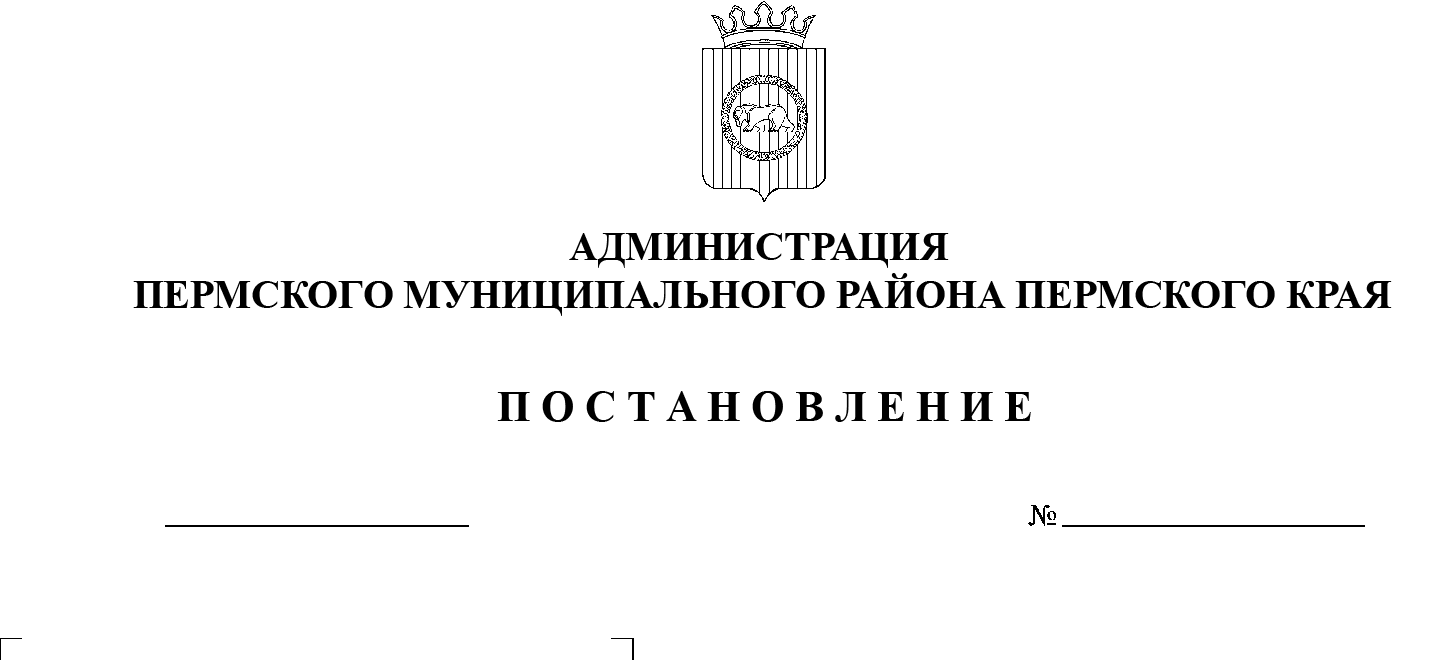 В соответствии с п. 20 ч. 1, ч. 4 ст. 14, ст. 28 Федерального закона от 06.10.2003 № 131-ФЗ «Об общих принципах организации местного самоуправления в Российской Федерации», ч. 13 ст. 46 Градостроительного кодекса Российской Федерации, п. 6 ч. 2 ст. 47 Устава муниципального образования «Пермский муниципальный район», распоряжением управления архитектуры и градостроительства администрации Пермского муниципального района от 31.01.2021 № СЭД-2021-299-12-12-01Р-5 «О разработке проекта межевания территории кадастрового квартала 59:32:1020001 с. Ляды Сылвенского сельского поселения Пермского муниципального района Пермского края», протоколом публичных слушаний по проекту межевания территории кадастрового квартала 59:32:1020001 с. Ляды Сылвенского сельского поселения Пермского муниципального района Пермского края от 18.08.2021, заключением о результатах публичных слушаний по проекту межевания территории кадастрового квартала 59:32:1020001 с. Ляды Сылвенского сельского поселения Пермского муниципального района Пермского края от 24.08.2021 администрация Пермского муниципального района ПОСТАНОВЛЯЕТ:1. Утвердить проект межевания территории кадастрового квартала 59:32:1020001 с. Ляды Сылвенского сельского поселения Пермского муниципального района Пермского края, с шифром 1-2021-ПМТ, являющийся приложением к настоящему постановлению.2. Управлению архитектуры и градостроительства администрации Пермского муниципального района в течение 7 дней со дня принятия настоящего постановления направить проект межевания территории главе Сылвенского сельского поселения.3. Настоящее постановление опубликовать в бюллетене муниципального образования «Пермский муниципальный район» и разместить на официальном сайте Пермского муниципального района www.permraion.ru. 4. Настоящее постановление вступает в силу со дня его официального опубликования и распространяется на правоотношения, возникшие с 27 сентября 2021 г.5. Проект межевания территории разместить на официальном сайте Пермского муниципального района www.permraion.ru.6. Контроль за исполнением настоящего постановления возложить на начальника управления архитектуры и градостроительства администрации Пермского муниципального района, главного архитектора.Глава муниципального района                                                               В.Ю. ЦветовПриложение к постановлению администрации Пермского муниципального районаот 30.09.2021 № СЭД-2021-299-01-01-05.С-517ПРОЕКТМЕЖЕВАНИЯ ТЕРРИТОРИИкадастрового квартала № 59:32:1020001с. Ляды Сылвенского сельского поселения Пермского муниципального районаПояснительная запискаТОМ 1Основная часть1-2021-ПМТ1. ВВЕДЕНИЕПроект межевания территории кадастрового квартала №59:32:1020001, расположенного по адресу: Пермский край, Пермский муниципальный район, Сылвенское сельское поселение, с. Ляды разработан на основании распоряжения Управления архитектуры и градостроительства администрации Пермского муниципального района от 31.01.2021г. №СЭД-2021-299-12-12-01Р-5 «О разработке проекта межевания территории кадастрового квартал 59:32:1020001 с. Ляды Сылвенского сельского поселения Пермского муниципального района Пермского края». Заключен муниципальный контракт №0156300000720000035 от 07.12.2020 г. между Комитетом имущественных отношений администрации Пермского муниципального района и Государственным бюджетным учреждением Пермского края «Центр технической инвентаризации и кадастровой оценки Пермского края».Проектируемая территория находится в с. Ляды и ограничена с северной стороны рекой Лядовка, с восточной стороны – рекой Сылва и СНТ «Керамик», с южной и западной сторон – д. Малая.Площадь территории в границах проектирования составляет – 95 га.В настоящее время территория застроена многоквартирными домами,  индивидуальными жилами домами, магазинами, производственными объектами.Картографический материал выполнен в местной плоской прямоугольной системе координат МСК-59, система высот – Балтийская.Для разработки документации были использованы следующие исходные данные:Градостроительный кодекс Российской Федерации;Земельный кодекс Российской Федерации;Водный кодекс Российской Федерации;Генеральный план Сылвенского сельского поселения с генеральными планами для перспективных населенных пунктов поселения, утвержденный решением Совета депутатов Сылвенского сельского поселения от 15.08.2013 №67 «Об утверждении генерального плана Сылвенского сельского поселения с генеральными планами для перспективных населенных пунктов поселения» (в редакции решений земского собрания от 28.05.2015 № 77, от 29.06.2017             № 236); Решение Земского Собрания Пермского муниципального района Пермского края от 29.06.2017 № 237 «Об утверждении Правил землепользования и застройки Сылвенского сельского поселения Пермского муниципального района Пермского края» (в редакции от 28.03.2019 № 379, от 24.12.2020 № 98);Проект  планировки  и  проект  межевания  части  территории  Сылвенского сельского  поселения  Пермского  муниципального  района  Пермского  края, с целью  размещения  линейного  объекта -  автомобильная  дорога Новые Ляды – Старые Ляды,  утвержденные Постановлением администрации Пермского муниципального района от 15.07.2019 № 415 «Об утверждении проекта  планировки  и  проекта  межевания  части  территории  Сылвенского сельского  поселения  Пермского  муниципального  района  Пермского  края, с целью  размещения  линейного  объекта -  автомобильная  дорога Новые Ляды – Старые Ляды»; Письмо Управления  Федеральной  службы  государственной  регистрации,  кадастра  и картографии по Пермскому  краю от 18.03.2021 №2.10-83/2021-788п "О предоставлении сведений ГФДЗ";Кадастровый  план  территории  кадастрового  квартала 59:32:1020001  от 09.12.2020 № КУВИ-002/2020-47047056; Выписки  из  Единого  государственного  реестра  недвижимости  на  земельные участки, находящиеся в кадастровом квартале 59:32:1020001; топографическая съемка территории, масштаб 1:500.2. ОПИСАНИЕ ПРОЕКТНЫХ РЕШЕНИЙ Проект межевания разрабатывается с целью установления границ земельных участков, на которых расположены объекты капитального строительства, определения местоположения границ образуемых и изменяемых земельных участков, установления красных линий для застроенных территорий.Основой для архитектурно-планировочного решения настоящего проекта межевания является Генеральный план и Правила землепользования и застройки Сылвенского сельского поселения.Проектом межевания предлагается проектируемую территорию разделить на территорию общего пользования, жилую зону и производственно-коммунальную зону.К землям общего пользования относятся земли, занятые дорогами, улицами, проездами (в пределах красных линий), а также площадками и участками объектов общего пользования.Территория общего пользования отделяется от кварталов, подлежащих застройке, красными линиями.Красные линии установлены с учетом существующей застройки, сформированных земельных участков, СП 42.13330.2011 «Градостроительство. Планировка и застройка городских и сельских поселений» и «Рекомендаций по проектированию улиц и дорог городов и сельских поселений».В границах территории межевания находятся 946 ранее сформированных земельных участка, в отношении которых имеются сведения в Едином государственном реестре недвижимости. В соответствии с требованиями земельного законодательства границы не установлены у 304 земельных участков.Проектом межевания предлагается:По улице Уральская.Провести образование земельного участка путем перераспределения земельного участка с кадастровым номером 59:32:1020001:3224 и земель, находящихся в муниципальной собственности с разрешенным видом использования «Для индивидуального жилищного строительства» (с обозначением на чертеже :ЗУ3224/1)Провести образование земельного участка путем перераспределения земельного участка с кадастровым номером 59:32:1020001:3400 и земель, находящихся в муниципальной собственности с разрешенным видом использования «Для индивидуального жилищного строительства» (с обозначением на чертеже :ЗУ3400/1)Провести образование земельного участка путем перераспределения земельного участка с кадастровым номером 59:32:1020001:3158 и земель, находящихся в муниципальной собственности с разрешенным видом использования «Для ведения личного подсобного хозяйства (приусадебный земельный участок)» (с обозначением на чертеже :ЗУ3158/1)Провести образование земельного участка путем перераспределения земельного участка с кадастровым номером 59:32:1020001:1994 и земель, находящихся в муниципальной собственности с разрешенным видом использования «Сенокошение» (с обозначением на чертеже :ЗУ1994/1)Провести исправление реестровой ошибки земельного участка с кадастровым номером 59:32:1020001:3430Провести исправление реестровой ошибки земельного участка с кадастровым номером 59:32:1020001:2938Провести исправление реестровой ошибки земельного участка с кадастровым номером 59:32:1020001:3051Провести исправление реестровой ошибки земельного участка с кадастровым номером 59:32:1020001:3168Провести исправление реестровой ошибки земельного участка с кадастровым номером 59:32:1020001:3048Провести исправление реестровой ошибки земельного участка с кадастровым номером 59:32:1020001:2007Провести исправление реестровой ошибки земельного участка с кадастровым номером 59:32:1020001:1985. Вторым этапом провести образование земельного участка путем перераспределения земельного участка с кадастровым номером 59:32:1020001:1985 и земель, находящихся в муниципальной собственности с разрешенным видом использования «Ведение огородничества» (с обозначением на чертеже :ЗУ1985/1) после внесения изменений в Правила землепользования и застройки.Провести исправление реестровой ошибки земельного участка с кадастровым номером 59:32:1020001:2093.Провести исправление реестровой ошибки земельного участка с кадастровым номером 59:32:1020001:8.Провести исправление реестровой ошибки земельного участка с кадастровым номером 59:32:1020001:3417.Провести образование земельного участка из земель, находящихся в муниципальной собственности с разрешенным видом использования «Ведение огородничества» (с обозначением на чертеже :ЗУ243).Провести исправление реестровой ошибки земельного участка с кадастровым номером 59:32:1020001:2098.Провести исправление реестровой ошибки земельного участка с кадастровым номером 59:32:1020001:2042.Провести исправление реестровой ошибки земельного участка с кадастровым номером 59:32:1020001:2062. Проектом межевания предусмотрено внутреннее перераспределение к земельному участку 59:32:1020001:2062 часть земельного участка (:2062п/2) от земельного участка с кадастровым номером 59:32:1020001:124 площадью  кв.м. для приведения соответствия с фактическими границами.Провести исправление реестровой ошибки земельного участка с кадастровым номером 59:32:1020001:124.Провести образование земельного участка из земель, находящихся в муниципальной собственности с разрешенным видом использования «Ведение огородничества» (с обозначением на чертеже :ЗУ212).По улице Набережная.Провести исправление реестровой ошибки земельного участка с кадастровым номером 59:32:1020001:82.Провести исправление реестровой ошибки земельного участка с кадастровым номером 59:32:1020001:79.Уточнить земельный участок с кадастровым номером 59:32:1020001:35.Уточнить земельный участок с кадастровым номером 59:32:1020001:31.Уточнить земельный участок с кадастровым номером 59:32:1020001:30.Провести образование земельного участка путем перераспределения земельного участка с кадастровым номером 59:32:1020001:1302  и земель, находящихся в муниципальной собственности с разрешенным видом использования «Для ведения личного подсобного хозяйства» (с обозначением на чертеже :ЗУ1302/1).Провести исправление реестровой ошибки земельного участка с кадастровым номером 59:32:1020001:24.Провести исправление реестровой ошибки земельного участка с кадастровым номером 59:32:1020001:21.Провести исправление реестровой ошибки земельного участка с кадастровым номером 59:32:1020001:142.Провести исправление реестровой ошибки земельного участка с кадастровым номером 59:32:1020001:23.Провести исправление реестровой ошибки земельного участка с кадастровым номером 59:32:1020001:22. Вторым этапом провести образование земельного участка путем перераспределения земельного участка с кадастровым номером 59:32:1020001:22 и земель, находящихся в муниципальной собственности с разрешенным видом использования «Для ведения личного подсобного хозяйства (приусадебный земельный участок) » после внесения изменений в Правила землепользования и застройки  (с обозначением на чертеже :ЗУ22/1).По улице Советская.Провести исправление реестровой ошибки земельного участка с кадастровым номером 59:32:1020001:3252.Уточнить земельный участок с кадастровым номером 59:32:1020001:151Уточнить земельный участок с кадастровым номером 59:32:1020001:1305Уточнить земельный участок с кадастровым номером 59:32:1020001:47Провести исправление реестровой ошибки земельного участка с кадастровым номером 59:32:2190001:1349.Уточнить земельный участок с кадастровым номером 59:32:1020001:52Уточнить земельный участок с кадастровым номером 59:32:1020001:139. Провести исправление реестровой ошибки земельного участка с кадастровым номером 59:32:1020001:2871.Провести исправление реестровой ошибки земельного участка с кадастровым номером 59:32:1020001:2870.Провести исправление реестровой ошибки земельного участка с кадастровым номером 59:32:1020001:149.Провести исправление реестровой ошибки земельного участка с кадастровым номером 59:32:1020001:3196.Провести исправление реестровой ошибки земельного участка с кадастровым номером 59:32:1020001:135.Провести исправление реестровой ошибки земельного участка с кадастровым номером 59:32:1020001:1424.Провести образование земельного участка путем перераспределения земельного участка с кадастровым номером 59:32:1020001:55 и земель, находящихся в муниципальной собственности с разрешенным видом использования «Для садоводства» после внесения изменений в Правила землепользования и застройки (с обозначением на чертеже :ЗУ55/1)Уточнить земельный участок с кадастровым номером 59:32:1020001:136.Провести исправление реестровой ошибки земельного участка с кадастровым номером 59:32:1020001:1469.Провести исправление реестровой ошибки земельного участка с кадастровым номером 59:32:1020001:140.Провести исправление реестровой ошибки земельного участка с кадастровым номером 59:32:2190001:1345Провести исправление реестровой ошибки земельного участка с кадастровым номером 59:32:2190001:46.Провести исправление реестровой ошибки земельного участка с кадастровым номером 59:32:1020001:45.Уточнить земельный участок с кадастровым номером 59:32:1020001:43Провести исправление реестровой ошибки земельного участка с кадастровым номером 59:32:1020001:89.По переулку Зеленая.Провести образование земельного участка путем перераспределения земельного участка с кадастровым номером 59:32:1020001:99 и земель, находящихся в муниципальной собственности с разрешенным видом использования «Для ведения личного подсобного хозяйства ( приусадебный земельный участок )» (с обозначением на чертеже :ЗУ99/1)Провести исправление реестровой ошибки земельного участка с кадастровым номером 59:32:2190001:100Провести образование земельного участка путем перераспределения земельного участка с кадастровым номером 59:32:1020001:1360 и земель, находящихся в муниципальной собственности с разрешенным видом использования «Ведение садоводства» после внесения изменений в Правила землепользования и застройки (с обозначением на чертеже :ЗУ1360/1)Уточнить земельный участок с кадастровым номером 59:32:1020001:1436. Провести исправление реестровой ошибки земельного участка с кадастровым номером 59:32:2190001:111.По улице Строительная.Провести исправление реестровой ошибки земельного участка с кадастровым номером 59:32:2190001:3167. Провести образование земельного участка путем перераспределения земельного участка с кадастровым номером 59:32:1020001:2065 и земель, находящихся в муниципальной собственности с разрешенным видом использования «Для ведения личного подсобного хозяйства (приусадебный земельный участок)» после внесения изменений в Правила землепользования и застройки (с обозначением на чертеже :ЗУ2065/1).Провести исправление реестровой ошибки земельного участка с кадастровым номером 59:32:1020001:2068.Провести исправление реестровой ошибки земельного участка с кадастровым номером 59:32:1020001:62.Утверждена схема земельного участка с кадастровым номером 59:32:1020001:3515.Провести образование земельного участка из земель, находящихся в муниципальной собственности с разрешенным видом использования «Ведение огородничества» (с обозначением на чертеже :ЗУ214) Провести образование земельного участка из земель, находящихся в муниципальной собственности с разрешенным видом использования «Ведение огородничества» (с обозначением на чертеже :ЗУ245) Провести образование земельного участка из земель, находящихся в муниципальной собственности с разрешенным видом использования «Ведение огородничества» (с обозначением на чертеже :ЗУ246) Провести образование земельного участка из земель, находящихся в муниципальной собственности с разрешенным видом использования «Малоэтажная многоквартирная жилая застройка» (с обозначением на чертеже :ЗУ220).Провести исправление реестровой ошибки земельного участка с кадастровым номером 59:32:1020001:2831.Провести исправление реестровой ошибки земельного участка с кадастровым номером 59:32:1020001:95.Провести исправление реестровой ошибки земельного участка с кадастровым номером 59:32:1020001:2070.Провести исправление реестровой ошибки земельного участка с кадастровым номером 59:32:1020001:2072.Провести образование земельного участка из земель, находящихся в муниципальной собственности с разрешенным видом использования «Ведение огородничества» после внесения изменений в Правила землепользования и застройки (с обозначением на чертеже :ЗУ215).Провести образование земельного участка из земель, находящихся в муниципальной собственности с разрешенным видом использования «Коммунальное обслуживание» (с обозначением на чертеже :ЗУ216).Провести образование земельного участка из земель, находящихся в муниципальной собственности с разрешенным видом использования «Ведение огородничества» (с обозначением на чертеже :ЗУ217).Провести образование земельного участка путем перераспределения земельного участка с кадастровым номером 59:32:1020001:2866 и земель, находящихся в муниципальной собственности с разрешенным видом использования «Для индивидуального жилищного строительства» (с обозначением на чертеже :ЗУ2866/1).Провести образование земельного участка путем перераспределения земельного участка с кадастровым номером 59:32:1020001:3399 и земель, находящихся в муниципальной собственности с разрешенным видом использования «Для индивидуального жилищного строительства» (с обозначением на чертеже :ЗУ3399/1).Провести образование земельного участка из земель, находящихся в муниципальной собственности с разрешенным видом использования «Ведение огородничества» (с обозначением на чертеже :ЗУ218).Провести образование земельного участка из земель, находящихся в муниципальной собственности с разрешенным видом использования «Благоустройство территории» (с обозначением на чертеже :ЗУ346).Провести исправление реестровой ошибки земельного участка с кадастровым номером 59:32:1020001:2088. Вторым этапом провести образование земельного участка путем перераспределения земельного участка с кадастровым номером 59:32:1020001:2088 и земель, находящихся в муниципальной собственности с разрешенным видом использования «Малоэтажная многоквартирная жилая застройка» после внесения изменений в Правила землепользования и застройки (с обозначением на чертеже :ЗУ2088/1).Провести исправление реестровой ошибки земельного участка с кадастровым номером 59:32:1020001:2080.Провести образование земельного участка путем перераспределения земельного участка с кадастровым номером 59:32:1020001:2071 и земель, находящихся в муниципальной собственности с разрешенным видом использования «Малоэтажная многоквартирная жилая застройка» (с обозначением на чертеже :ЗУ2071/1).Провести образование земельного участка путем перераспределения земельного участка с кадастровым номером 59:32:1020001:83 и земель, находящихся в муниципальной собственности с разрешенным видом использования «Малоэтажная многоквартирная жилая застройка» (с обозначением на чертеже :ЗУ83/1).Провести образование двух земельных участков путем раздела земельного участка с кадастровым номером 59:32:1020001:3 (с обозначением на чертеже :3:ЗУ1 и :3:ЗУ2). Вторым этапом провести образование земельного участка путем перераспределения земельного участка с кадастровым номером 59:32:1020001:3:ЗУ1 и земель, находящихся в муниципальной собственности с разрешенным видом использования «Земельные участки (территории) общего пользования» (с обозначением на чертеже :3:ЗУ1/1).Провести образование земельного участка путем перераспределения земельного участка с кадастровым номером 59:32:1020001:2076 и земель, находящихся в муниципальной собственности с разрешенным видом использования «Малоэтажная многоквартирная жилая застройка» после внесения изменений в Правила землепользования и застройки (с обозначением на чертеже :ЗУ2076/1).Провести исправление реестровой ошибки земельного участка с кадастровым номером 59:32:1020001:128. Вторым этапом провести образование земельного участка путем перераспределения земельного участка с кадастровым номером 59:32:1020001:128 и земель, находящихся в муниципальной собственности с разрешенным видом использования «Малоэтажная многоквартирная жилая застройка» после внесения изменений в Правила землепользования и застройки (с обозначением на чертеже :ЗУ128/1).Провести образование земельного участка путем перераспределения земельного участка с кадастровым номером 59:32:1020001:3248 и земель, находящихся в муниципальной собственности с разрешенным видом использования «Земельные участки (территории) общего пользования» (с обозначением на чертеже :ЗУ3248/1).           Провести исправление реестровой ошибки земельного участка с кадастровым номером 59:32:1020001:2075. Вторым этапом провести образование земельного участка путем перераспределения земельного участка с кадастровым номером 59:32:1020001:2075 и земель, находящихся в муниципальной собственности с разрешенным видом использования «Малоэтажная многоквартирная жилая застройка» (с обозначением на чертеже :ЗУ2075/1).Провести исправление реестровой ошибки земельного участка с кадастровым номером 59:32:1020001:93. Вторым этапом провести образование земельного участка путем перераспределения земельного участка с кадастровым номером 59:32:1020001:93 и земель, находящихся в муниципальной собственности с разрешенным видом использования «Малоэтажная многоквартирная жилая застройка» (с обозначением на чертеже :ЗУ93/1).Провести образование земельного участка путем перераспределения земельного участка с кадастровым номером 59:32:1020001:92 и земель, находящихся в муниципальной собственности с разрешенным видом использования «Малоэтажная многоквартирная жилая застройка» (с обозначением на чертеже :ЗУ92/1).Провести образование земельного участка путем перераспределения земельного участка с кадастровым номером 59:32:1020001:3394 и земель, находящихся в муниципальной собственности с разрешенным видом использования «Земельные участки (территории) общего пользования» после внесения изменений в Правила землепользования и застройки (с обозначением на чертеже :ЗУ3394/1).Провести образование земельного участка путем перераспределения земельного участка с кадастровым номером 59:32:1020001:90 и земель, находящихся в муниципальной собственности с разрешенным видом использования «Малоэтажная многоквартирная жилая застройка» после внесения изменений в Правила землепользования и застройки (с обозначением на чертеже :ЗУ90/1).Провести исправление реестровой ошибки земельного участка с кадастровым номером 59:32:1020001:3406.Провести образование земельного участка путем перераспределения земельного участка с кадастровым номером 59:32:1020001:3116 и земель, находящихся в муниципальной собственности с разрешенным видом использования «Земельные участки (территории) общего пользования» (с обозначением на чертеже :ЗУ3116/1).По улице Совхозная.Провести исправление реестровой ошибки земельного участка с кадастровым номером 59:32:1020001:3425.Провести исправление реестровой ошибки земельного участка с кадастровым номером 59:32:1020001:3047.Утверждена схема расположения земельного участка на кадастровом плане территорий с кадастровым номером 59:32:1020001:2967 и земель, находящихся в муниципальной собственности.Провести образование земельного участка путем перераспределения земельного участка с кадастровым номером 59:32:1020001:3176 и земель, находящихся в муниципальной собственности с разрешенным видом использования «Ведение огородничества» (с обозначением на чертеже :ЗУ3176/1).Провести образование земельного участка путем перераспределения земельного участка с кадастровым номером 59:32:1020001:3397 и земель, находящихся в муниципальной собственности с разрешенным видом использования «Сенокошение» (с обозначением на чертеже :ЗУ3397/1).Провести образование земельного участка путем перераспределения земельного участка с кадастровым номером 59:32:1020001:3459 и земель, находящихся в муниципальной собственности с разрешенным видом использования «Ведение огородничества» (с обозначением на чертеже :ЗУ3459/1).Провести образование земельного участка путем перераспределения земельного участка с кадастровым номером 59:32:1020001:3404 и земель, находящихся в муниципальной собственности с разрешенным видом использования «Ведение огородничества» после внесения изменений в Правила землепользования и застройки (с обозначением на чертеже :ЗУ3404/1).Провести образование земельного участка путем перераспределения земельного участка с кадастровым номером 59:32:1020001:126 и земель, находящихся в муниципальной собственности с разрешенным видом использования «Малоэтажная многоквартирная жилая застройка» после внесения изменений в Правила землепользования и застройки (с обозначением на чертеже :ЗУ126/1).Провести образование земельного участка путем перераспределения земельного участка с кадастровым номером 59:32:1020001:78 и земель, находящихся в муниципальной собственности с разрешенным видом использования «Малоэтажная многоквартирная жилая застройка» после внесения изменений в Правила землепользования и застройки (с обозначением на чертеже :ЗУ78/1).По улице Мира.Провести исправление реестровой ошибки земельного участка с кадастровым номером 59:32:1020001:32.Провести исправление реестровой ошибки земельного участка с кадастровым номером 59:32:1020001:1311.Провести исправление реестровой ошибки земельного участка с кадастровым номером 59:32:1020001:2863.Провести исправление реестровой ошибки земельного участка с кадастровым номером 59:32:1020001:3014.Провести исправление реестровой ошибки земельного участка с кадастровым номером 59:32:1020001:3212.Провести образование земельного участка из земель, находящихся в муниципальной собственности с разрешенным видом использования «Коммунальное обслуживание» (с обозначением на чертеже :ЗУ219).Провести образование земельного участка из земель, находящихся в муниципальной собственности с разрешенным видом использования «Малоэтажная многоквартирная жилая застройка» (с обозначением на чертеже :ЗУ221).Провести исправление реестровой ошибки земельного участка с кадастровым номером 59:32:1020001:3024.Провести образование земельного участка из земель, находящихся в муниципальной собственности с разрешенным видом использования «Блокированная жилая застройка» (с обозначением на чертеже :ЗУ222).Провести образование земельного участка из земель, находящихся в муниципальной собственности с разрешенным видом использования «Ведение огородничества» (с обозначением на чертеже :ЗУ223).Провести образование земельного участка из земель, находящихся в муниципальной собственности с разрешенным видом использования «Ведение огородничества» (с обозначением на чертеже :ЗУ249).Провести исправление реестровой ошибки земельного участка с кадастровым номером 59:32:1020001:3215.Провести исправление реестровой ошибки земельного участка с кадастровым номером 59:32:1020001:86.Провести образование земельного участка из земель, находящихся в муниципальной собственности с разрешенным видом использования «Растениеводство» после внесения изменений в Правила землепользования и застройки (с обозначением на чертеже :ЗУ323).Провести исправление реестровой ошибки земельного участка с кадастровым номером 59:32:1020001:3134.Провести образование земельного участка из земель, находящихся в муниципальной собственности с разрешенным видом использования «Растениеводство» (с обозначением на чертеже :ЗУ299).Провести образование земельного участка из земель, находящихся в муниципальной собственности с разрешенным видом использования «Ведение огородничества» (с обозначением на чертеже :ЗУ224).Провести образование земельного участка из земель, находящихся в муниципальной собственности с разрешенным видом использования «Растениеводство» (с обозначением на чертеже :ЗУ225).Провести образование земельного участка путем перераспределения земельного участка с кадастровым номером 59:32:1020001:2040 и земель, находящихся в муниципальной собственности с разрешенным видом использования «Ведение огородничества» (с обозначением на чертеже :ЗУ2040/1).Провести исправление реестровой ошибки земельного участка с кадастровым номером 59:32:0000000:13194.Провести образование земельного участка из земель, находящихся в муниципальной собственности с разрешенным видом использования «Растениеводство» после внесения изменений в Правила землепользования и застройки (с обозначением на чертеже :ЗУ226).Провести образование земельного участка из земель, находящихся в муниципальной собственности с разрешенным видом использования «Ведение огородничества» после внесения изменений в Правила землепользования и застройки (с обозначением на чертеже :ЗУ227)Провести образование земельного участка из земель, находящихся в муниципальной собственности с разрешенным видом использования «Растениеводство»  (с обозначением на чертеже :ЗУ326).Провести исправление реестровой ошибки земельного участка с кадастровым номером 59:32:1020001:1309.Провести исправление реестровой ошибки земельного участка с кадастровым номером 59:32:1020001:1308.Провести исправление реестровой ошибки земельного участка с кадастровым номером 59:32:1020001:360, так как часть здания выходят за границы указанного участка.Провести образование земельного участка путем перераспределения земельного участка с кадастровым номером 59:32:1020001:144 и земель, находящихся в муниципальной собственности с разрешенным видом использования «Общественное управление» после внесения изменений в Правила землепользования и застройки (с обозначением на чертеже :ЗУ144/1).Провести образование земельного участка путем перераспределения земельного участка с кадастровым номером 59:32:1020001:1301 и земель, находящихся в муниципальной собственности с разрешенным видом использования «Земельные участки (территории) общего пользования» (с обозначением на чертеже :ЗУ1301/1).По улице Заводская.Провести образование земельного участка путем перераспределения земельного участка с кадастровым номером 59:32:1020001:133 и земель, находящихся в муниципальной собственности с разрешенным видом использования «Магазины» после внесения изменений в Правила землепользования и застройки (с обозначением на чертеже :ЗУ133/1).Провести образование земельного участка путем перераспределения земельного участка с кадастровым номером 59:32:1020001:1291 и земель, находящихся в муниципальной собственности с разрешенным видом использования «Для индивидуального жилищного строительства» (с обозначением на чертеже :ЗУ1291/1).Провести исправление реестровой ошибки земельного участка с кадастровым номером 59:32:1020001:3044.Провести исправление реестровой ошибки земельного участка с кадастровым номером 59:32:1020001:2026.Провести образование земельного участка путем перераспределения земельного участка с кадастровым номером 59:32:1020001:1277 и земель, находящихся в муниципальной собственности с разрешенным видом использования «Для ведения личного подсобного хозяйства ( приусадебный земельный участок)» после внесения изменений в Правила землепользования и застройки (с обозначением на чертеже :ЗУ1277/1).Провести образование земельного участка путем перераспределения земельного участка с кадастровым номером 59:32:1020001:1280 и земель, находящихся в муниципальной собственности с разрешенным видом использования «Для ведения личного подсобного хозяйства ( приусадебный земельный участок)» после внесения изменений в Правила землепользования и застройки (с обозначением на чертеже :ЗУ1280/1).Провести образование земельного участка путем перераспределения земельного участка с кадастровым номером 59:32:1020001:1290 и земель, находящихся в муниципальной собственности с разрешенным видом использования «Земельные участки (территории) общего пользования» (с обозначением на чертеже :ЗУ1290/1).По улице Тупиковая.Провести исправление реестровой ошибки земельного участка с кадастровым номером 59:32:1020001:284.Провести исправление реестровой ошибки земельного участка с кадастровым номером 59:32:1020001:130 (1 этап). Вторым этапом провести образование земельного участка путем перераспределения земельного участка с кадастровым номером 59:32:1020001:130 и земель, находящихся в муниципальной собственности с разрешенным видом использования «Ведение садоводства» (с обозначением на чертеже :ЗУ130/1).Провести образование земельного участка путем перераспределения земельного участка с кадастровым номером 59:32:1020001:158 и земель, находящихся в муниципальной собственности с разрешенным видом использования «Ведение садоводство» (с обозначением на чертеже :ЗУ158/1).Провести исправление реестровой ошибки земельного участка с кадастровым номером 59:32:1020001:1357.Провести исправление реестровой ошибки земельного участка с кадастровым номером 59:32:1020001:1268.Провести исправление реестровой ошибки земельного участка с кадастровым номером 59:32:1020001:1269.Провести исправление реестровой ошибки земельного участка с кадастровым номером 59:32:1020001:1427.По улице 3-я Карьерная.Провести образование земельного участка путем перераспределения земельного участка с кадастровым номером 59:32:1020001:2037 и земель, находящихся в муниципальной собственности с разрешенным видом использования «Ведение садоводства» после внесения изменений в Правила землепользования и застройки (с обозначением на чертеже :ЗУ2037/1).Провести образование земельного участка путем перераспределения земельного участка с кадастровым номером 59:32:1020001:200 и земель, находящихся в муниципальной собственности с разрешенным видом использования «Ведение садоводства» (с обозначением на чертеже :ЗУ200/1).Провести исправление реестровой ошибки границ земельного участка с кадастровым номером 59:32:1020001:1267, т.к. часть указанного участка выходит на дорогу (1 этап). Вторым этапом провести образование земельного участка путем перераспределения земельного участка с кадастровым номером 59:32:1020001:1267 и земель, находящихся в муниципальной собственности с разрешенным видом использования «Ведение садоводства» (с обозначением на чертеже :ЗУ1267/1).Провести образование земельного участка путем перераспределения земельного участка с кадастровым номером 59:32:1020001:2041 и земель, находящихся в муниципальной собственности с разрешенным видом использования «Ведение садоводство» (с обозначением на чертеже :ЗУ2041/1).Провести образование земельного участка путем перераспределения земельного участка с кадастровым номером 59:32:1020001:3267 и земель, находящихся в муниципальной собственности с разрешенным видом использования «Ведение садоводства» (с обозначением на чертеже :ЗУ3267/1).Провести образование земельного участка путем перераспределения земельного участка с кадастровым номером 59:32:1020001:1497 и земель, находящихся в муниципальной собственности с разрешенным видом использования «Ведение садоводства» (с обозначением на чертеже :ЗУ1497/1).Провести образование земельного участка путем перераспределения земельного участка с кадастровым номером 59:32:1020001:2 и земель, находящихся в муниципальной собственности с разрешенным видом использования «Ведение садоводства» (с обозначением на чертеже :ЗУ2/1).По улице Запашная.Провести образование земельного участка из земель, находящихся в муниципальной собственности с разрешенным видом использования «Ведение садоводства» (с обозначением на чертеже :ЗУ327).Провести образование земельного участка из земель, находящихся в муниципальной собственности с разрешенным видом использования «Ведение садоводства» (с обозначением на чертеже :ЗУ328).Провести исправление реестровой ошибки земельного участка с кадастровым номером 59:32:1020001:1296.Провести исправление реестровой ошибки земельного участка с кадастровым номером 59:32:1020001:3222.Провести исправление реестровой ошибки земельного участка с кадастровым номером 59:32:1020001:3253.Провести исправление реестровой ошибки земельного участка с кадастровым номером 59:32:1020001:276.Провести образование земельного участка путем перераспределения земельного участка с кадастровым номером 59:32:1020001:3022 и земель, находящихся в муниципальной собственности с разрешенным видом использования «Ведение садоводства» (с обозначением на чертеже :ЗУ3022/1).Провести образование земельного участка из земель, находящихся в муниципальной собственности с разрешенным видом использования «Ведение садоводства» (с обозначением на чертеже :ЗУ250).Провести образование земельного участка из земель, находящихся в муниципальной собственности с разрешенным видом использования «Ведение садоводства» (с обозначением на чертеже :ЗУ251).Провести образование земельного участка путем перераспределения земельного участка с кадастровым номером 59:32:1020001:245 и земель, находящихся в муниципальной собственности с разрешенным видом использования «Ведение садоводства» (с обозначением на чертеже :ЗУ245/1).Уточнить земельный участок с кадастровым номером 59:32:1020001:286. Вторым этапом провести образование земельного участка путем перераспределения земельного участка с кадастровым номером 59:32:1020001:286 и земель, находящихся в муниципальной собственности с разрешенным видом использования «Ведение садоводства» (с обозначением на чертеже :ЗУ286/1).Провести образование земельного участка из земель, находящихся в муниципальной собственности с разрешенным видом использования «Ведение садоводства» (с обозначением на чертеже :ЗУ347).Провести образование земельного участка из земель, находящихся в муниципальной собственности с разрешенным видом использования «Ведение садоводства» (с обозначением на чертеже :ЗУ348).Провести образование земельного участка из земель, находящихся в муниципальной собственности с разрешенным видом использования «Ведение садоводства» после внесения изменений в Правила землепользования и застройки (с обозначением на чертеже :ЗУ349).По улице 5-я Карьерная.Провести образование земельного участка путем перераспределения земельного участка с кадастровым номером 59:32:1020001:1315 и земель, находящихся в муниципальной собственности с разрешенным видом использования «Ведение садоводства» (с обозначением на чертеже :ЗУ1315/1).Уточнить земельный участок с кадастровым номером 59:32:1020001:255Провести образование земельного участка из земель, находящихся в муниципальной собственности с разрешенным видом использования «Ведение садоводства» (с обозначением на чертеже :ЗУ231)Провести образование земельного участка путем перераспределения земельного участка с кадастровым номером 59:32:1020001:1484 и земель, находящихся в муниципальной собственности с разрешенным видом использования «Ведение огородничества» (с обозначением на чертеже :ЗУ1484/1).Провести исправление реестровой ошибки земельного участка с кадастровым номером 59:32:1020001:244.Провести образование земельного участка из земель, находящихся в муниципальной собственности с разрешенным видом использования «Ведение садоводства» (с обозначением на чертеже :ЗУ232).Уточнить земельный участок с кадастровым номером 59:32:1020001:246. Вторым этапом провести образование земельного участка путем перераспределения земельного участка с кадастровым номером 59:32:1020001:246 и земель, находящихся в муниципальной собственности с разрешенным видом использования «Ведение садоводства» (с обозначением на чертеже :ЗУ246/1).Провести образование земельного участка из земель, находящихся в муниципальной собственности с разрешенным видом использования «Ведение садоводства» после внесения изменений в Правила землепользования и застройки (с обозначением на чертеже 0:ЗУ233).По улице 6-я Карьерная.Уточнить земельный участок с кадастровым номером 59:32:1020001:226.Провести образование земельного участка из земель, находящихся в муниципальной собственности с разрешенным видом использования «Ведение садоводства» (с обозначением на чертеже :ЗУ234).По улице 7-я Карьерная.Уточнить земельный участок с кадастровым номером 59:32:1020001:1335.Уточнить земельный участок с кадастровым номером 59:32:1020001:301.Провести исправление реестровой ошибки земельного участка с кадастровым номером 59:32:1020001:236.Уточнить земельный участок с кадастровым номером 59:32:1020001:3512.Провести образование земельного участка из земель, находящихся в муниципальной собственности с разрешенным видом использования «Ведение садоводства» (с обозначением на чертеже :ЗУ235).Провести исправление реестровой ошибки земельного участка с кадастровым номером 59:32:1020001:131.По улице 8-я Карьерная.Провести исправление реестровой ошибки земельного участка с кадастровым номером 59:32:1020001:218.Уточнить земельный участок с кадастровым номером 59:32:1020001:239.Провести образование земельного участка путем перераспределения земельного участка с кадастровым номером 59:32:1020001:1553 и земель, находящихся в муниципальной собственности с разрешенным видом использования «Ведения садоводства» (с обозначением на чертеже :ЗУ1553/1).Провести исправление реестровой ошибки земельного участка с кадастровым номером 59:32:1020001:1597.Провести образование земельного участка из земель, находящихся в муниципальной собственности с разрешенным видом использования «Ведение садоводства» (с обозначением на чертеже :ЗУ236).Уточнить земельный участок с кадастровым номером 59:32:1020001:289.Уточнить земельный участок с кадастровым номером 59:32:1020001:214.Провести образование земельного участка путем перераспределения земельного участка с кадастровым номером 59:32:1020001:157 и земель, находящихся в муниципальной собственности с разрешенным видом использования «Для индивидуального жилищного строительства» (с обозначением на чертеже :ЗУ157/1).По улице 9-я Карьерная.Уточнить земельный участок с кадастровым номером 59:32:1020001:2043. Вторым этапом провести образование земельного участка путем перераспределения земельного участка с кадастровым номером 59:32:1020001:2043 и земель, находящихся в муниципальной собственности с разрешенным видом использования «Ведение садоводства» после внесения изменений в Правила землепользования и застройки (с обозначением на чертеже :ЗУ2043/1).Провести исправление реестровой ошибки земельного участка с кадастровым номером 59:32:1020001:2052. Вторым этапом провести образование земельного участка путем перераспределения земельного участка с кадастровым номером 59:32:1020001:2052 и земель, находящихся в муниципальной собственности с разрешенным видом использования «Для ведения личного подсобного хозяйства (приусадебный земельный участок)» (с обозначением на чертеже :ЗУ2052/1).Провести образование земельного участка путем перераспределения земельного участка с кадастровым номером 59:32:1020001:2860 и земель, находящихся в муниципальной собственности с разрешенным видом использования «Для ведения личного подсобного хозяйства (приусадебный земельный участок)» (с обозначением на чертеже :ЗУ2860/1).Провести исправление реестровой ошибки земельного участка с кадастровым номером 59:32:1020001:171.Провести исправление реестровой ошибки земельного участка с кадастровым номером 59:32:1020001:1400. Вторым этапом провести образование земельного участка путем перераспределения земельного участка с кадастровым номером 59:32:1020001:1400 и земель, находящихся в муниципальной собственности с разрешенным видом использования «Ведения садоводства» (с обозначением на чертеже :ЗУ1400/1).Провести образование земельного участка путем перераспределения земельного участка с кадастровым номером 59:32:1020001:173 и земель, находящихся в муниципальной собственности с разрешенным видом использования «Ведение садоводства» (с обозначением на чертеже :ЗУ173/1).Провести образование земельного участка путем перераспределения земельного участка с кадастровым номером 59:32:1020001:209 и земель, находящихся в муниципальной собственности с разрешенным видом использования «Ведение садоводства» (с обозначением на чертеже :ЗУ209/1).Уточнить земельный участок с кадастровым номером 59:32:1020001:167.Уточнить земельный участок с кадастровым номером 59:32:1020001:163. Провести образование земельного участка путем перераспределения земельного участка с кадастровым номером 59:32:1020001:2033 и земель, находящихся в муниципальной собственности с разрешенным видом использования «Ведение садоводства» после внесения изменений в Правила землепользования и застройки (с обозначением на чертеже :ЗУ2033/1).Провести образование земельного участка путем перераспределения земельного участка с кадастровым номером 59:32:1020001:258 и земель, находящихся в муниципальной собственности с разрешенным видом использования «Ведение садоводства» после внесения изменений в Правила землепользования и застройки (с обозначением на чертеже :ЗУ258/1).Провести образование земельного участка из земель, находящихся в муниципальной собственности с разрешенным видом использования «Ведение садоводства» (с обозначением на чертеже :ЗУ238).Провести образование земельного участка из земель, находящихся в муниципальной собственности с разрешенным видом использования «Коммунальное обслуживание» (с обозначением на чертеже :ЗУ241).Провести исправление реестровой ошибки земельного участка с кадастровым номером 59:32:1020001:1364. Вторым этапом провести образование земельного участка путем перераспределения земельного участка с кадастровым номером 59:32:1020001:1364 и земель, находящихся в муниципальной собственности с разрешенным видом использования «Ведение садоводства» после внесения изменений в Правила землепользования и застройки (с обозначением на чертеже :ЗУ1364/1).Провести исправление реестровой ошибки земельного участка с кадастровым номером 59:32:1020001:18. Вторым этапом провести образование земельного участка путем перераспределения земельного участка с кадастровым номером 59:32:1020001:18 и земель, находящихся в муниципальной собственности с разрешенным видом использования «Ведение садоводства» после внесения изменений в Правила землепользования и застройки (с обозначением на чертеже :ЗУ18/1).Провести исправление реестровой ошибки земельного участка с кадастровым номером 59:32:1020001:2016.Провести образование земельного участка путем перераспределения земельного участка с кадастровым номером 59:32:1020001:1605 и земель, находящихся в муниципальной собственности с разрешенным видом использования «Ведение садоводства» после внесения изменений в Правила землепользования и застройки (с обозначением на чертеже :ЗУ1605/1).По улице Семеновская.Провести исправление реестровой ошибки земельного участка с кадастровым номером 59:32:1020001:1701.Провести исправление реестровой ошибки земельного участка с кадастровым номером 59:32:1020001:1421.Провести исправление реестровой ошибки земельного участка с кадастровым номером 59:32:1020001:188.Уточнить земельный участок с кадастровым номером 59:32:1020001:1694. Провести исправление реестровой ошибки земельного участка с кадастровым номером 59:32:1020001:180По улице 1-я Водная.Провести исправление реестровой ошибки земельного участка с кадастровым номером 59:32:1020001:1265.Провести образование земельного участка путем перераспределения земельного участка с кадастровым номером 59:32:1020001:250 и земель, находящихся в муниципальной собственности с разрешенным видом использования «Ведение садоводства» (с обозначением на чертеже :ЗУ250/1).Провести образование земельного участка путем перераспределения земельного участка с кадастровым номером 59:32:1020001:3126 и земель, находящихся в муниципальной собственности с разрешенным видом использования «Для благоустройства территории (устройство газонов, пешеходных дорожек и др. элементов благоустройства)» (с обозначением на чертеже :ЗУ3126/1).По улице 3-я Водная.Провести образование земельного участка путем перераспределения земельного участка с кадастровым номером 59:32:1020001:293 и земель, находящихся в муниципальной собственности с разрешенным видом использования «Ведение садоводства» (с обозначением на чертеже :ЗУ293/1).По улице 4-я Водная.Провести исправление реестровой ошибки земельного участка с кадастровым номером 59:32:1020001:1391.Уточнить земельный участок с кадастровым номером 59:32:1020001:2079.Провести образование земельного участка путем перераспределения земельного участка с кадастровым номером 59:32:1020001:1312 и земель, находящихся в муниципальной собственности с разрешенным видом использования «Ведения садоводства» (с обозначением на чертеже :ЗУ1312/1).Утверждена схема земельного участка с кадастровым номером 59:32:1020001:1365.Провести образование земельного участка путем перераспределения земельного участка с кадастровым номером 59:32:1020001:1365 и земель, находящихся в муниципальной собственности с разрешенным видом использования «Ведение садоводства»  (с обозначением на чертеже :ЗУ1365/1).По улице 5-я Водная.Уточнить земельный участок с кадастровым номером 59:32:1020001:1387. Уточнить земельный участок с кадастровым номером 59:32:1020001:295.Уточнить земельный участок с кадастровым номером 59:32:1020001:308.Гаражи1. Провести исправление реестровой ошибки земельного участка с кадастровым номером 59:32:1020001:1708. Вторым этапом провести образование земельного участка путем перераспределения земельного участка с кадастровым номером 59:32:1020001:1708 и земель, находящихся в муниципальной собственности с разрешенным видом использования «Хранение автотранспорта» (с обозначением на чертеже :ЗУ1708/1).2. Провести исправление реестровой ошибки земельного участка с кадастровым номером 59:32:1020001:15013. Провести исправление реестровой ошибки земельного участка с кадастровым номером 59:32:1020001:15024. Провести исправление реестровой ошибки земельного участка с кадастровым номером 59:32:1020001:17095. Провести образование земельного участка из земель, находящихся в муниципальной собственности с разрешенным видом использования «Хранение автотранспорта» (с обозначением на чертеже :ЗУ1).6. Провести образование земельного участка путем перераспределения земельного участка с кадастровым номером 59:32:1020001:2085 и земель, находящихся в муниципальной собственности с разрешенным видом использования «Хранение автотранспорта» (с обозначением на чертеже :ЗУ12085/1).7. Провести образование земельного участка из земель, находящихся в муниципальной собственности с разрешенным видом использования «Хранение автотранспорта» (с обозначением на чертеже :ЗУ2).8. Провести исправление реестровой ошибки земельного участка с кадастровым номером 59:32:1020001:3183.9. Уточнить земельный участок с кадастровым номером 59:32:1020001:1625.10. Уточнить земельный участок с кадастровым номером 59:32:1020001:1713.11. Провести исправление реестровой ошибки земельного участка с кадастровым номером 59:32:1020001:3225.  12. Провести образование земельного участка из земель, находящихся в муниципальной собственности с разрешенным видом использования «Хранение автотранспорта» (с обозначением на чертеже :ЗУ112).13. Провести исправление реестровой ошибки земельного участка с кадастровым номером 59:32:1020001:1715.14. Провести исправление реестровой ошибки земельного участка с кадастровым номером 59:32:1020001:715. Провести образование земельного участка из земель, находящихся в муниципальной собственности с разрешенным видом использования «Хранение автотранспорта» (с обозначением на чертеже :ЗУ3).16. Провести образование земельного участка из земель, находящихся в муниципальной собственности с разрешенным видом использования «Хранение автотранспорта» (с обозначением на чертеже :ЗУ4).17. Провести образование земельного участка из земель, находящихся в муниципальной собственности с разрешенным видом использования «Хранение автотранспорта» (с обозначением на чертеже :ЗУ5).18. Провести исправление реестровой ошибки земельного участка с кадастровым номером 59:32:1020001:1718.19. Провести образование земельного участка из земель, находящихся в муниципальной собственности с разрешенным видом использования «Хранение автотранспорта» (с обозначением на чертеже :ЗУ6).20. Провести исправление реестровой ошибки земельного участка с кадастровым номером 59:32:1020001:1720.21. Уточнить земельный участок с кадастровым номером 59:32:1020001:1721.22. Провести исправление реестровой ошибки земельного участка с кадастровым номером 59:32:1020001:1722.23. Провести исправление реестровой ошибки земельного участка с кадастровым номером 59:32:1020001:1723.24. Уточнить земельный участок с кадастровым номером 59:32:1020001:1702.25. Провести исправление реестровой ошибки земельного участка с кадастровым номером 59:32:1020001:3395.26. Провести образование земельного участка из земель, находящихся в муниципальной собственности с разрешенным видом использования «Хранение автотранспорта» (с обозначением на чертеже :ЗУ7).27. Провести исправление реестровой ошибки земельного участка с кадастровым номером 59:32:1020001:20.28. РАЗРУШЕН29. Провести исправление реестровой ошибки земельного участка с кадастровым номером 59:32:1020001:3405.30. Провести исправление реестровой ошибки земельного участка с кадастровым номером 59:32:1020001:1679.31. Провести исправление реестровой ошибки земельного участка с кадастровым номером 59:32:1020001:3246.32. Провести исправление реестровой ошибки земельного участка с кадастровым номером 59:32:1020001:532.33. Провести исправление реестровой ошибки земельного участка с кадастровым номером 59:32:1020001:1647.34. Провести исправление реестровой ошибки земельного участка с кадастровым номером 59:32:1020001:1727.35. Уточнить земельный участок с кадастровым номером 59:32:1020001:1586.36. Провести исправление реестровой ошибки земельного участка с кадастровым номером 59:32:1020001:536.37. Уточнить земельный участок с кадастровым номером 59:32:1020001:1729.38. Уточнить земельный участок с кадастровым номером 59:32:1020001:1730.39. Провести образование земельного участка из земель, находящихся в муниципальной собственности с разрешенным видом использования «Хранение автотранспорта» (с обозначением на чертеже :ЗУ8).40. Провести исправление реестровой ошибки земельного участка с кадастровым номером 59:32:1020001:1732.41. Провести исправление реестровой ошибки земельного участка с кадастровым номером 59:32:1020001:1527.42. Провести образование земельного участка из земель, находящихся в муниципальной собственности с разрешенным видом использования «Хранение автотранспорта» (с обозначением на чертеже :ЗУ9).43. Провести образование земельного участка из земель, находящихся в муниципальной собственности с разрешенным видом использования «Хранение автотранспорта» (с обозначением на чертеже :ЗУ10).44. Провести исправление реестровой ошибки земельного участка с кадастровым номером 59:32:1020001:1735.45. Провести исправление реестровой ошибки земельного участка с кадастровым номером 59:32:1020001:3185.46. Провести исправление реестровой ошибки земельного участка с кадастровым номером 59:32:1020001:2056.47. Провести исправление реестровой ошибки земельного участка с кадастровым номером 59:32:1020001:3174.48. Провести исправление реестровой ошибки земельного участка с кадастровым номером 59:32:1020001:1705. Вторым этапом провести образование земельного участка путем перераспределения земельного участка с кадастровым номером 59:32:1020001:1705 и земель, находящихся в муниципальной собственности с разрешенным видом использования «Хранение автотранспорта» (с обозначением на чертеже :ЗУ1705/1).49. Уточнить земельный участок с кадастровым номером 59:32:1020001:3179. Вторым этапом провести образование земельного участка путем перераспределения земельного участка с кадастровым номером 59:32:1020001:3179 и земель, находящихся в муниципальной собственности с разрешенным видом использования «Хранение автотранспорта» (с обозначением на чертеже :ЗУ3179/1).50. Уточнить земельный участок с кадастровым номером 59:32:1020001:1735.51. Провести исправление реестровой ошибки земельного участка с кадастровым номером 59:32:1020001:1613.52. Уточнить земельный участок с кадастровым номером 59:32:1020001:1739.53. без изменения54. Провести образование земельного участка из земель, находящихся в муниципальной собственности с разрешенным видом использования «Хранение автотранспорта» (с обозначением на чертеже :ЗУ11).55. Провести образование земельного участка из земель, находящихся в муниципальной собственности с разрешенным видом использования «Хранение автотранспорта» (с обозначением на чертеже :ЗУ12).56. Провести исправление реестровой ошибки земельного участка с кадастровым номером 59:32:1020001:1741.57. Провести образование земельного участка из земель, находящихся в муниципальной собственности с разрешенным видом использования «Хранение автотранспорта» (с обозначением на чертеже :ЗУ13).58. Провести исправление реестровой ошибки земельного участка с кадастровым номером 59:32:1020001:1743.59. Провести образование земельного участка из земель, находящихся в муниципальной собственности с разрешенным видом использования «Хранение автотранспорта» (с обозначением на чертеже :ЗУ14).60. Провести образование земельного участка из земель, находящихся в муниципальной собственности с разрешенным видом использования «Хранение автотранспорта» (с обозначением на чертеже :ЗУ15).61. Провести исправление реестровой ошибки земельного участка с кадастровым номером 59:32:1020001:1745.62. Провести исправление реестровой ошибки земельного участка с кадастровым номером 59:32:1020001:2081.63. Провести образование земельного участка из земель, находящихся в муниципальной собственности с разрешенным видом использования «Хранение автотранспорта» (с обозначением на чертеже :ЗУ16).64. Провести исправление реестровой ошибки земельного участка с кадастровым номером 59:32:1020001:1748.65. Провести образование земельного участка из земель, находящихся в муниципальной собственности с разрешенным видом использования «Хранение автотранспорта» (с обозначением на чертеже :ЗУ17).66. Провести образование земельного участка из земель, находящихся в муниципальной собственности с разрешенным видом использования «Хранение автотранспорта» (с обозначением на чертеже :ЗУ18).67. Провести исправление реестровой ошибки земельного участка с кадастровым номером 59:32:1020001:61.68. Провести образование земельного участка из земель, находящихся в муниципальной собственности с разрешенным видом использования «Хранение автотранспорта» (с обозначением на чертеже :ЗУ19).69. Уточнить земельный участок с кадастровым номером 59:32:1020001:1752.70. Уточнить земельный участок с кадастровым номером 59:32:1020001:1753.71. Провести образование земельного участка из земель, находящихся в муниципальной собственности с разрешенным видом использования «Хранение автотранспорта» (с обозначением на чертеже :ЗУ20).72. Провести исправление реестровой ошибки земельного участка с кадастровым номером 59:32:1020001:1754.73. Провести исправление реестровой ошибки земельного участка с кадастровым номером 59:32:1020001:1755.74. Провести образование земельного участка из земель, находящихся в муниципальной собственности с разрешенным видом использования «Хранение автотранспорта» (с обозначением на чертеже :ЗУ21).75. Провести образование земельного участка из земель, находящихся в муниципальной собственности с разрешенным видом использования «Хранение автотранспорта» (с обозначением на чертеже :ЗУ22).76. Уточнить земельный участок с кадастровым номером 59:32:1020001:1351.77. Провести образование земельного участка из земель, находящихся в муниципальной собственности с разрешенным видом использования «Хранение автотранспорта» (с обозначением на чертеже :ЗУ23).78. Провести исправление реестровой ошибки земельного участка с кадастровым номером 59:32:1020001:2047.79. Уточнить земельный участок с кадастровым номером 59:32:1020001:1759.80. Уточнить земельный участок с кадастровым номером 59:32:1020001:1760.81. Провести образование земельного участка из земель, находящихся в муниципальной собственности с разрешенным видом использования «Хранение автотранспорта» (с обозначением на чертеже :ЗУ24).82. Провести образование земельного участка из земель, находящихся в муниципальной собственности с разрешенным видом использования «Хранение автотранспорта» (с обозначением на чертеже :ЗУ25).83. Уточнить земельный участок с кадастровым номером 59:32:1020001:583. Вторым этапом провести образование земельного участка путем перераспределения земельного участка с кадастровым номером 59:32:1020001:583 и земель, находящихся в муниципальной собственности с разрешенным видом использования «Хранение автотранспорта» (с обозначением на чертеже :ЗУ583/1).84. Провести образование земельного участка из земель, находящихся в муниципальной собственности с разрешенным видом использования «Хранение автотранспорта» (с обозначением на чертеже :ЗУ26).85. Провести исправление реестровой ошибки земельного участка с кадастровым номером 59:32:1020001:3226.86. Провести образование земельного участка из земель, находящихся в муниципальной собственности с разрешенным видом использования «Хранение автотранспорта» (с обозначением на чертеже :ЗУ27).87. Провести образование земельного участка из земель, находящихся в муниципальной собственности с разрешенным видом использования «Хранение автотранспорта» (с обозначением на чертеже :ЗУ28).88. Провести образование земельного участка из земель, находящихся в муниципальной собственности с разрешенным видом использования «Хранение автотранспорта» (с обозначением на чертеже :ЗУ29).89. Провести образование земельного участка из земель, находящихся в муниципальной собственности с разрешенным видом использования «Хранение автотранспорта» (с обозначением на чертеже :ЗУ30).90. Провести исправление реестровой ошибки земельного участка с кадастровым номером 59:32:1020001:2053.91. Провести образование земельного участка из земель, находящихся в муниципальной собственности с разрешенным видом использования «Хранение автотранспорта» (с обозначением на чертеже :ЗУ31).92. Провести образование земельного участка из земель, находящихся в муниципальной собственности с разрешенным видом использования «Хранение автотранспорта» (с обозначением на чертеже :ЗУ32).93. Провести образование земельного участка из земель, находящихся в муниципальной собственности с разрешенным видом использования «Хранение автотранспорта» (с обозначением на чертеже :ЗУ33).94. Провести образование земельного участка из земель, находящихся в муниципальной собственности с разрешенным видом использования «Хранение автотранспорта» (с обозначением на чертеже :ЗУ34).95а. Провести образование земельного участка из земель, находящихся в муниципальной собственности с разрешенным видом использования «Хранение автотранспорта» (с обозначением на чертеже :ЗУ35).95. Провести образование земельного участка из земель, находящихся в муниципальной собственности с разрешенным видом использования «Хранение автотранспорта» (с обозначением на чертеже :ЗУ36).96. Провести исправление реестровой ошибки земельного участка с кадастровым номером 59:32:1020001:2048.97. Провести образование земельного участка из земель, находящихся в муниципальной собственности с разрешенным видом использования «Хранение автотранспорта» (с обозначением на чертеже :ЗУ37).98. Провести образование земельного участка из земель, находящихся в муниципальной собственности с разрешенным видом использования «Хранение автотранспорта» (с обозначением на чертеже :ЗУ38).99. Провести исправление реестровой ошибки земельного участка с кадастровым номером 59:32:1020001:2044.100. Провести исправление реестровой ошибки земельного участка с кадастровым номером 59:32:1020001:1812.101. Провести образование земельного участка из земель, находящихся в муниципальной собственности с разрешенным видом использования «Хранение автотранспорта» (с обозначением на чертеже :ЗУ39).102. Провести образование земельного участка из земель, находящихся в муниципальной собственности с разрешенным видом использования «Хранение автотранспорта» (с обозначением на чертеже :ЗУ40).103. Провести образование земельного участка из земель, находящихся в муниципальной собственности с разрешенным видом использования «Хранение автотранспорта» (с обозначением на чертеже :ЗУ41).104. Провести образование земельного участка из земель, находящихся в муниципальной собственности с разрешенным видом использования «Хранение автотранспорта» (с обозначением на чертеже :ЗУ42).105. Провести образование земельного участка из земель, находящихся в муниципальной собственности с разрешенным видом использования «Хранение автотранспорта» (с обозначением на чертеже :ЗУ43).106. Уточнить земельный участок с кадастровым номером 59:32:1020001:1817.107. Провести образование земельного участка из земель, находящихся в муниципальной собственности с разрешенным видом использования «Хранение автотранспорта» (с обозначением на чертеже :ЗУ44).108. Провести образование земельного участка из земель, находящихся в муниципальной собственности с разрешенным видом использования «Хранение автотранспорта» (с обозначением на чертеже :ЗУ45).109. Провести образование земельного участка из земель, находящихся в муниципальной собственности с разрешенным видом использования «Хранение автотранспорта» (с обозначением на чертеже :ЗУ46).110. Провести образование земельного участка из земель, находящихся в муниципальной собственности с разрешенным видом использования «Хранение автотранспорта» (с обозначением на чертеже :ЗУ47).111. Провести образование земельного участка из земель, находящихся в муниципальной собственности с разрешенным видом использования «Хранение автотранспорта» (с обозначением на чертеже :ЗУ48).112. Провести образование земельного участка из земель, находящихся в муниципальной собственности с разрешенным видом использования «Хранение автотранспорта» (с обозначением на чертеже :ЗУ49).113. Провести образование земельного участка из земель, находящихся в муниципальной собственности с разрешенным видом использования «Хранение автотранспорта» (с обозначением на чертеже :ЗУ50).114. Провести образование земельного участка из земель, находящихся в муниципальной собственности с разрешенным видом использования «Хранение автотранспорта» (с обозначением на чертеже :ЗУ51).115. Провести образование земельного участка из земель, находящихся в муниципальной собственности с разрешенным видом использования «Хранение автотранспорта» (с обозначением на чертеже :ЗУ52).116. Провести исправление реестровой ошибки земельного участка с кадастровым номером 59:32:1020001:1678.117. Провести образование земельного участка из земель, находящихся в муниципальной собственности с разрешенным видом использования «Хранение автотранспорта» (с обозначением на чертеже :ЗУ53).118. Провести образование земельного участка из земель, находящихся в муниципальной собственности с разрешенным видом использования «Хранение автотранспорта» (с обозначением на чертеже :ЗУ54).119. Провести исправление реестровой ошибки земельного участка с кадастровым номером 59:32:1020001:619.121. Провести образование земельного участка из земель, находящихся в муниципальной собственности с разрешенным видом использования «Хранение автотранспорта» (с обозначением на чертеже :ЗУ56).122. Провести образование земельного участка из земель, находящихся в муниципальной собственности с разрешенным видом использования «Хранение автотранспорта» (с обозначением на чертеже :ЗУ57).123. Провести образование земельного участка из земель, находящихся в муниципальной собственности с разрешенным видом использования «Хранение автотранспорта» (с обозначением на чертеже :ЗУ58).125. Провести исправление реестровой ошибки земельного участка с кадастровым номером 59:32:1020001:1826.126. Провести исправление реестровой ошибки земельного участка с кадастровым номером 59:32:1020001:1827.127. Провести образование земельного участка из земель, находящихся в муниципальной собственности с разрешенным видом использования «Хранение автотранспорта» (с обозначением на чертеже :ЗУ252).128. Уточнить земельный участок с кадастровым номером 59:32:1020001:1828.129. Провести образование земельного участка из земель, находящихся в муниципальной собственности с разрешенным видом использования «Хранение автотранспорта» (с обозначением на чертеже :ЗУ59).130. Провести образование земельного участка из земель, находящихся в муниципальной собственности с разрешенным видом использования «Хранение автотранспорта» (с обозначением на чертеже :ЗУ60).131. Уточнить земельный участок с кадастровым номером 59:32:1020001:1830.132. Провести исправление реестровой ошибки земельного участка с кадастровым номером 59:32:1020001:3138.133. Провести исправление реестровой ошибки земельного участка с кадастровым номером 59:32:1020001:2066.134. Провести образование земельного участка из земель, находящихся в муниципальной собственности с разрешенным видом использования «Хранение автотранспорта» (с обозначением на чертеже :ЗУ61).135. Уточнить земельный участок с кадастровым номером 59:32:1020001:3178.136. Провести исправление реестровой ошибки земельного участка с кадастровым номером 59:32:1020001:1682.137. Провести исправление реестровой ошибки земельного участка с кадастровым номером 59:32:1020001:3137.138. Провести образование земельного участка из земель, находящихся в муниципальной собственности с разрешенным видом использования «Хранение автотранспорта» (с обозначением на чертеже :ЗУ62).139. Провести образование земельного участка из земель, находящихся в муниципальной собственности с разрешенным видом использования «Хранение автотранспорта» (с обозначением на чертеже :ЗУ63).140. Провести образование земельного участка из земель, находящихся в муниципальной собственности с разрешенным видом использования «Хранение автотранспорта» (с обозначением на чертеже :ЗУ64).141. Провести образование земельного участка из земель, находящихся в муниципальной собственности с разрешенным видом использования «Хранение автотранспорта» (с обозначением на чертеже :ЗУ65).142. Провести образование земельного участка из земель, находящихся в муниципальной собственности с разрешенным видом использования «Хранение автотранспорта» (с обозначением на чертеже :ЗУ66).143. Провести исправление реестровой ошибки земельного участка с кадастровым номером 59:32:1020001:2099.144. Провести образование земельного участка из земель, находящихся в муниципальной собственности с разрешенным видом использования «Хранение автотранспорта» (с обозначением на чертеже :ЗУ67).145. Провести образование земельного участка из земель, находящихся в муниципальной собственности с разрешенным видом использования «Хранение автотранспорта» (с обозначением на чертеже :ЗУ68).146. Провести образование земельного участка из земель, находящихся в муниципальной собственности с разрешенным видом использования «Хранение автотранспорта» (с обозначением на чертеже :ЗУ69).147. Провести образование земельного участка из земель, находящихся в муниципальной собственности с разрешенным видом использования «Хранение автотранспорта» (с обозначением на чертеже :ЗУ70).148. Уточнить земельный участок с кадастровым номером 59:32:1020001:1841.149. Провести исправление реестровой ошибки земельного участка с кадастровым номером 59:32:1020001:1842.150. Провести исправление реестровой ошибки земельного участка с кадастровым номером 59:32:1020001:650.151. Провести образование земельного участка из земель, находящихся в муниципальной собственности с разрешенным видом использования «Хранение автотранспорта» (с обозначением на чертеже :ЗУ71).152. Провести исправление реестровой ошибки земельного участка с кадастровым номером 59:32:1020001:1843153. Провести образование земельного участка из земель, находящихся в муниципальной собственности с разрешенным видом использования «Хранение автотранспорта» (с обозначением на чертеже :ЗУ72).154. Провести исправление реестровой ошибки земельного участка с кадастровым номером 59:32:1020001:1845.155. Провести образование земельного участка из земель, находящихся в муниципальной собственности с разрешенным видом использования «Хранение автотранспорта» (с обозначением на чертеже :ЗУ73).156. Провести образование земельного участка из земель, находящихся в муниципальной собственности с разрешенным видом использования «Хранение автотранспорта» (с обозначением на чертеже :ЗУ74).157. Провести образование земельного участка из земель, находящихся в муниципальной собственности с разрешенным видом использования «Хранение автотранспорта» (с обозначением на чертеже :ЗУ75).158. Провести исправление реестровой ошибки земельного участка с кадастровым номером 59:32:1020001:34. Вторым этапом провести образование земельного участка путем перераспределения земельного участка с кадастровым номером 59:32:1020001:34 и земель, находящихся в муниципальной собственности с разрешенным видом использования «Хранение автотранспорта» (с обозначением на чертеже :ЗУ34/1).159. Провести исправление реестровой ошибки земельного участка с кадастровым номером 59:32:1020001:2968.160. Провести исправление реестровой ошибки земельного участка с кадастровым номером 59:32:1020001:17.161. Провести исправление реестровой ошибки земельного участка с кадастровым номером 59:32:1020001:19. Вторым этапом провести образование земельного участка путем перераспределения земельного участка с кадастровым номером 59:32:1020001:19 и земель, находящихся в муниципальной собственности с разрешенным видом использования «Хранение автотранспорта» (с обозначением на чертеже :ЗУ19/1).162. Провести исправление реестровой ошибки земельного участка с кадастровым номером 59:32:1020001:662163. Провести образование земельного участка из земель, находящихся в муниципальной собственности с разрешенным видом использования «Хранение автотранспорта» (с обозначением на чертеже :ЗУ76).164. Без изменения.165. Провести образование земельного участка из земель, находящихся в муниципальной собственности с разрешенным видом использования «Хранение автотранспорта» (с обозначением на чертеже :ЗУ77).166. Уточнить земельный участок с кадастровым номером 59:32:1020001:1856. Вторым этапом провести образование земельного участка путем перераспределения земельного участка с кадастровым номером 59:32:1020001:1856 и земель, находящихся в муниципальной собственности с разрешенным видом использования «Хранение автотранспорта» (с обозначением на чертеже :ЗУ1856/1).167. Уточнить земельный участок с кадастровым номером 59:32:1020001:1857.168. Провести образование земельного участка из земель, находящихся в муниципальной собственности с разрешенным видом использования «Хранение автотранспорта» (с обозначением на чертеже :ЗУ78).169. Провести образование земельного участка из земель, находящихся в муниципальной собственности с разрешенным видом использования «Хранение автотранспорта» (с обозначением на чертеже :ЗУ79).170. Уточнить земельный участок с кадастровым номером 59:32:1020001:1860.171. Провести исправление реестровой ошибки земельного участка с кадастровым номером 59:32:1020001:1861.172. Провести исправление реестровой ошибки земельного участка с кадастровым номером 59:32:1020001:1658.173. Провести образование земельного участка из земель, находящихся в муниципальной собственности с разрешенным видом использования «Хранение автотранспорта» (с обозначением на чертеже :ЗУ780).174. Провести образование земельного участка из земель, находящихся в муниципальной собственности с разрешенным видом использования «Хранение автотранспорта» (с обозначением на чертеже :ЗУ81).175. Уточнить земельный участок с кадастровым номером 59:32:1020001:1864. Вторым этапом провести образование земельного участка путем перераспределения земельного участка с кадастровым номером 59:32:1020001:1864 и земель, находящихся в муниципальной собственности с разрешенным видом использования «Хранение автотранспорта» (с обозначением на чертеже :ЗУ1864/1).176. Провести образование земельного участка из земель, находящихся в муниципальной собственности с разрешенным видом использования «Хранение автотранспорта» (с обозначением на чертеже :ЗУ82).178. Провести образование земельного участка из земель, находящихся в муниципальной собственности с разрешенным видом использования «Хранение автотранспорта» (с обозначением на чертеже :ЗУ83).179. Провести образование земельного участка из земель, находящихся в муниципальной собственности с разрешенным видом использования «Хранение автотранспорта» (с обозначением на чертеже :ЗУ253).180. Провести образование земельного участка из земель, находящихся в муниципальной собственности с разрешенным видом использования «Хранение автотранспорта» (с обозначением на чертеже :ЗУ84).181. Провести образование земельного участка из земель, находящихся в муниципальной собственности с разрешенным видом использования «Хранение автотранспорта» (с обозначением на чертеже :ЗУ254).182. Провести исправление реестровой ошибки земельного участка с кадастровым номером 59:32:1020001:1868.183. Провести образование земельного участка из земель, находящихся в муниципальной собственности с разрешенным видом использования «Хранение автотранспорта» (с обозначением на чертеже :ЗУ85).184. Провести исправление реестровой ошибки земельного участка с кадастровым номером 59:32:1020001:1870.185. Провести образование земельного участка из земель, находящихся в муниципальной собственности с разрешенным видом использования «Хранение автотранспорта» (с обозначением на чертеже :ЗУ86).186. Провести исправление реестровой ошибки земельного участка с кадастровым номером 59:32:1020001:1872.187. Уточнить земельный участок с кадастровым номером 59:32:1020001:1352188. Уточнить земельный участок с кадастровым номером 59:32:1020001:1873. Вторым этапом провести образование земельного участка путем перераспределения земельного участка с кадастровым номером 59:32:1020001:1873 и земель, находящихся в муниципальной собственности с разрешенным видом использования «Хранение автотранспорта» (с обозначением на чертеже :ЗУ1873/1).121. (новый)  Провести образование земельного участка из земель, находящихся в муниципальной собственности с разрешенным видом использования «Хранение автотранспорта» (с обозначением на чертеже :ЗУ87).190. Провести исправление реестровой ошибки земельного участка с кадастровым номером 59:32:1020001:1013.б/н. Провести образование земельного участка из земель, находящихся в муниципальной собственности с разрешенным видом использования «Коммунальное обслуживание» (с обозначением на чертеже :ЗУ255).191. Провести образование земельного участка из земель, находящихся в муниципальной собственности с разрешенным видом использования «Хранение автотранспорта» (с обозначением на чертеже :ЗУ88).192. Уточнить земельный участок с кадастровым номером 59:32:1020001:1876193. без изменения194. Провести образование земельного участка из земель, находящихся в муниципальной собственности с разрешенным видом использования «Хранение автотранспорта» (с обозначением на чертеже :ЗУ89).195. Провести образование земельного участка из земель, находящихся в муниципальной собственности с разрешенным видом использования «Хранение автотранспорта» (с обозначением на чертеже :ЗУ90).196. Провести образование земельного участка из земель, находящихся в муниципальной собственности с разрешенным видом использования «Хранение автотранспорта» (с обозначением на чертеже :ЗУ91).197. Провести образование земельного участка из земель, находящихся в муниципальной собственности с разрешенным видом использования «Хранение автотранспорта» (с обозначением на чертеже :ЗУ92).198. Провести образование земельного участка из земель, находящихся в муниципальной собственности с разрешенным видом использования «Хранение автотранспорта» (с обозначением на чертеже :ЗУ93).199. Провести образование земельного участка из земель, находящихся в муниципальной собственности с разрешенным видом использования «Хранение автотранспорта» (с обозначением на чертеже :ЗУ94).200. Провести образование земельного участка из земель, находящихся в муниципальной собственности с разрешенным видом использования «Хранение автотранспорта» (с обозначением на чертеже :ЗУ95).201. Провести образование земельного участка из земель, находящихся в муниципальной собственности с разрешенным видом использования «Хранение автотранспорта» (с обозначением на чертеже :ЗУ96).202. без изменения203. Провести образование земельного участка путем перераспределения земельного участка с кадастровым номером 59:32:1020001:1882 и земель, находящихся в муниципальной собственности с разрешенным видом использования «Хранение автотранспорта» (с обозначением на чертеже :ЗУ1882/1).204. Провести образование земельного участка из земель, находящихся в муниципальной собственности с разрешенным видом использования «Хранение автотранспорта» (с обозначением на чертеже :ЗУ97).205. Уточнить земельный участок с кадастровым номером 59:32:1020001:1589206. Провести образование земельного участка из земель, находящихся в муниципальной собственности с разрешенным видом использования «Хранение автотранспорта» (с обозначением на чертеже :ЗУ98).207. Провести образование земельного участка из земель, находящихся в муниципальной собственности с разрешенным видом использования «Хранение автотранспорта» (с обозначением на чертеже :ЗУ99).207а. Провести исправление реестровой ошибки земельного участка с кадастровым номером 59:32:1020001:3042208. Провести исправление реестровой ошибки земельного участка с кадастровым номером 59:32:1020001:3025209. Провести образование земельного участка из земель, находящихся в муниципальной собственности с разрешенным видом использования «Хранение автотранспорта» (с обозначением на чертеже :ЗУ100).210. Провести образование земельного участка из земель, находящихся в муниципальной собственности с разрешенным видом использования «Хранение автотранспорта» (с обозначением на чертеже :ЗУ101).211. Провести исправление реестровой ошибки земельного участка с кадастровым номером 59:32:1020001:1683212. Провести исправление реестровой ошибки земельного участка с кадастровым номером 59:32:1020001:3255б/н Провести образование земельного участка из земель, находящихся в муниципальной собственности с разрешенным видом использования «Хранение автотранспорта» (с обозначением на чертеже :ЗУ102).213. Провести образование земельного участка из земель, находящихся в муниципальной собственности с разрешенным видом использования «Хранение автотранспорта» (с обозначением на чертеже :ЗУ103).214. Провести образование земельного участка из земель, находящихся в муниципальной собственности с разрешенным видом использования «Хранение автотранспорта» (с обозначением на чертеже :ЗУ104).215. Провести образование земельного участка из земель, находящихся в муниципальной собственности с разрешенным видом использования «Хранение автотранспорта» (с обозначением на чертеже :ЗУ105).216. Уточнить земельный участок с кадастровым номером 59:32:1020001:716217. Провести исправление реестровой ошибки земельного участка с кадастровым номером 59:32:1020001:717218. Провести образование земельного участка из земель, находящихся в муниципальной собственности с разрешенным видом использования «Хранение автотранспорта» (с обозначением на чертеже :ЗУ106).б/н Провести образование земельного участка из земель, находящихся в муниципальной собственности с разрешенным видом использования «Хранение автотранспорта» (с обозначением на чертеже :ЗУ256).219. Провести образование земельного участка из земель, находящихся в муниципальной собственности с разрешенным видом использования «Хранение автотранспорта» (с обозначением на чертеже :ЗУ107).220. Провести образование земельного участка из земель, находящихся в муниципальной собственности с разрешенным видом использования «Хранение автотранспорта» (с обозначением на чертеже :ЗУ108).221. Провести исправление реестровой ошибки земельного участка с кадастровым номером 59:32:1020001:2046.222. Провести исправление реестровой ошибки земельного участка с кадастровым номером 59:32:1020001:2091.223. Уточнить земельный участок с кадастровым номером 59:32:1020001:1618.224. Провести исправление реестровой ошибки земельного участка с кадастровым номером 59:32:1020001:3227.224а. Провести исправление реестровой ошибки земельного участка с кадастровым номером 59:32:1020001:1900.225. Уточнить земельный участок с кадастровым номером 59:32:1020001:1901226. Провести исправление реестровой ошибки земельного участка с кадастровым номером 59:32:1020001:1902227. Провести образование земельного участка из земель, находящихся в муниципальной собственности с разрешенным видом использования «Хранение автотранспорта» (с обозначением на чертеже :ЗУ109).228. Провести исправление реестровой ошибки земельного участка с кадастровым номером 59:32:1020001:1904.229. Провести образование земельного участка из земель, находящихся в муниципальной собственности с разрешенным видом использования «Хранение автотранспорта» (с обозначением на чертеже :ЗУ110).230. Провести образование земельного участка из земель, находящихся в муниципальной собственности с разрешенным видом использования «Хранение автотранспорта» (с обозначением на чертеже :ЗУ111).231. Провести исправление реестровой ошибки земельного участка с кадастровым номером 59:32:1020001:1906.232. Провести исправление реестровой ошибки земельного участка с кадастровым номером 59:32:1020001:1907.233. Провести образование земельного участка из земель, находящихся в муниципальной собственности с разрешенным видом использования «Хранение автотранспорта» (с обозначением на чертеже :ЗУ113).234. Провести образование земельного участка из земель, находящихся в муниципальной собственности с разрешенным видом использования «Хранение автотранспорта» (с обозначением на чертеже :ЗУ114).235. Провести исправление реестровой ошибки земельного участка с кадастровым номером 59:32:1020001:1910.б/н. без изменения232а. Провести исправление реестровой ошибки земельного участка с кадастровым номером 59:32:1020001:3151.231а. Провести образование земельного участка из земель, находящихся в муниципальной собственности с разрешенным видом использования «Хранение автотранспорта» (с обозначением на чертеже :ЗУ115).236. Провести образование земельного участка из земель, находящихся в муниципальной собственности с разрешенным видом использования «Хранение автотранспорта» (с обозначением на чертеже :ЗУ116).237. Провести исправление реестровой ошибки земельного участка с кадастровым номером 59:32:1020001:1763.238. Уточнить земельный участок с кадастровым номером 59:32:1020001:1704.239. Провести исправление реестровой ошибки земельного участка с кадастровым номером 59:32:1020001:68.240. Провести исправление реестровой ошибки земельного участка с кадастровым номером 59:32:1020001:1764.241. Провести исправление реестровой ошибки земельного участка с кадастровым номером 59:32:1020001:1765.242. Уточнить земельный участок с кадастровым номером 59:32:1020001:1526.243. Провести исправление реестровой ошибки земельного участка с кадастровым номером 59:32:1020001:1766.243. Провести образование земельного участка из земель, находящихся в муниципальной собственности с разрешенным видом использования «Хранение автотранспорта» (с обозначением на чертеже :ЗУ117).244. Провести образование земельного участка из земель, находящихся в муниципальной собственности с разрешенным видом использования «Хранение автотранспорта» (с обозначением на чертеже :ЗУ118).245. Уточнить земельный участок с кадастровым номером 59:32:1020001:1768246. Уточнить земельный участок с кадастровым номером 59:32:1020001:1769247. Провести образование земельного участка из земель, находящихся в муниципальной собственности с разрешенным видом использования «Хранение автотранспорта» (с обозначением на чертеже :ЗУ119).248. Провести исправление реестровой ошибки земельного участка с кадастровым номером 59:32:1020001:1771.249. Провести исправление реестровой ошибки земельного участка с кадастровым номером 59:32:1020001:3454.250. Провести образование земельного участка из земель, находящихся в муниципальной собственности с разрешенным видом использования «Хранение автотранспорта» (с обозначением на чертеже :ЗУ120).251. Провести исправление реестровой ошибки земельного участка с кадастровым номером 59:32:1020001:3188252. Уточнить земельный участок с кадастровым номером 59:32:1020001:1606253. Провести образование земельного участка из земель, находящихся в муниципальной собственности с разрешенным видом использования «Хранение автотранспорта» (с обозначением на чертеже :ЗУ121).254. Провести образование земельного участка из земель, находящихся в муниципальной собственности с разрешенным видом использования «Хранение автотранспорта» (с обозначением на чертеже :ЗУ122).255. Провести образование земельного участка из земель, находящихся в муниципальной собственности с разрешенным видом использования «Хранение автотранспорта» (с обозначением на чертеже :ЗУ123).256. Провести исправление реестровой ошибки земельного участка с кадастровым номером 59:32:1020001:1776.257. Провести исправление реестровой ошибки земельного участка с кадастровым номером 59:32:1020001:1777.258. Провести образование земельного участка из земель, находящихся в муниципальной собственности с разрешенным видом использования «Хранение автотранспорта» (с обозначением на чертеже :ЗУ124).259. Провести исправление реестровой ошибки земельного участка с кадастровым номером 59:32:1020001:1778260. Уточнить земельный участок с кадастровым номером 59:32:1020001:760261. Провести образование земельного участка из земель, находящихся в муниципальной собственности с разрешенным видом использования «Хранение автотранспорта» (с обозначением на чертеже :ЗУ125).б/н. Провести образование земельного участка из земель, находящихся в муниципальной собственности с разрешенным видом использования «Хранение автотранспорта» (с обозначением на чертеже :ЗУ338).262. Провести образование земельного участка из земель, находящихся в муниципальной собственности с разрешенным видом использования «Хранение автотранспорта» (с обозначением на чертеже :ЗУ126).263. Провести образование земельного участка из земель, находящихся в муниципальной собственности с разрешенным видом использования «Хранение автотранспорта» (с обозначением на чертеже :ЗУ127).264. Провести исправление реестровой ошибки земельного участка с кадастровым номером 59:32:1020001:1781. Вторым этапом провести образование земельного участка путем перераспределения земельного участка с кадастровым номером 59:32:1020001:1781 и земель, находящихся в муниципальной собственности с разрешенным видом использования «Хранение автотранспорта» (с обозначением на чертеже :ЗУ1781/1).265. Провести исправление реестровой ошибки земельного участка с кадастровым номером 59:32:1020001:1782266. Провести образование земельного участка из земель, находящихся в муниципальной собственности с разрешенным видом использования «Хранение автотранспорта» (с обозначением на чертеже :ЗУ128).267. Провести исправление реестровой ошибки земельного участка с кадастровым номером 59:32:1020001:1353.268. Провести исправление реестровой ошибки земельного участка с кадастровым номером 59:32:1020001:3199.269. Провести образование земельного участка из земель, находящихся в муниципальной собственности с разрешенным видом использования «Хранение автотранспорта» (с обозначением на чертеже :ЗУ129).270. Провести исправление реестровой ошибки земельного участка с кадастровым номером 59:32:1020001:3171.271. Провести исправление реестровой ошибки земельного участка с кадастровым номером 59:32:1020001:3214.272. без изменений.273. Провести образование земельного участка из земель, находящихся в муниципальной собственности с разрешенным видом использования «Хранение автотранспорта» (с обозначением на чертеже :ЗУ130).274. Без изменения275. без изменения276. Провести образование земельного участка из земель, находящихся в муниципальной собственности с разрешенным видом использования «Хранение автотранспорта» (с обозначением на чертеже :ЗУ333).277. Провести образование земельного участка из земель, находящихся в муниципальной собственности с разрешенным видом использования «Хранение автотранспорта» (с обозначением на чертеже :ЗУ131).278. Провести образование земельного участка из земель, находящихся в муниципальной собственности с разрешенным видом использования «Хранение автотранспорта» (с обозначением на чертеже :ЗУ132).279. Провести образование земельного участка из земель, находящихся в муниципальной собственности с разрешенным видом использования «Хранение автотранспорта» (с обозначением на чертеже :ЗУ133).280. Уточнить земельный участок с кадастровым номером 59:32:1020001:1791281. Провести образование земельного участка из земель, находящихся в муниципальной собственности с разрешенным видом использования «Хранение автотранспорта» (с обозначением на чертеже :ЗУ134).282. Провести образование земельного участка из земель, находящихся в муниципальной собственности с разрешенным видом использования «Хранение автотранспорта» (с обозначением на чертеже :ЗУ135).283. Провести образование земельного участка из земель, находящихся в муниципальной собственности с разрешенным видом использования «Хранение автотранспорта» (с обозначением на чертеже :ЗУ136).284. без изменений.285. Провести образование земельного участка из земель, находящихся в муниципальной собственности с разрешенным видом использования «Хранение автотранспорта» (с обозначением на чертеже :ЗУ137).286. Провести образование земельного участка из земель, находящихся в муниципальной собственности с разрешенным видом использования «Хранение автотранспорта» (с обозначением на чертеже :ЗУ138).287. без измененияб/н. Провести образование земельного участка из земель, находящихся в муниципальной собственности с разрешенным видом использования «Хранение автотранспорта» (с обозначением на чертеже :ЗУ334).б/н. Провести образование земельного участка из земель, находящихся в муниципальной собственности с разрешенным видом использования «Хранение автотранспорта» (с обозначением на чертеже :ЗУ335).б/н. Провести образование земельного участка из земель, находящихся в муниципальной собственности с разрешенным видом использования «Хранение автотранспорта» (с обозначением на чертеже :ЗУ336).б/н. Провести образование земельного участка из земель, находящихся в муниципальной собственности с разрешенным видом использования «Хранение автотранспорта» (с обозначением на чертеже :ЗУ337).312. Провести образование земельного участка из земель, находящихся в муниципальной собственности с разрешенным видом использования «Хранение автотранспорта» (с обозначением на чертеже :ЗУ257).313. Провести образование земельного участка из земель, находящихся в муниципальной собственности с разрешенным видом использования «Хранение автотранспорта» (с обозначением на чертеже :ЗУ258).314. Провести образование земельного участка из земель, находящихся в муниципальной собственности с разрешенным видом использования «Хранение автотранспорта» (с обозначением на чертеже :ЗУ259).315. Провести исправление реестровой ошибки земельного участка с кадастровым номером 59:32:1020001:2969316. без изменения317. Провести образование земельного участка из земель, находящихся в муниципальной собственности с разрешенным видом использования «Хранение автотранспорта» (с обозначением на чертеже :ЗУ139).318. Провести образование земельного участка из земель, находящихся в муниципальной собственности с разрешенным видом использования «Хранение автотранспорта» (с обозначением на чертеже :ЗУ140).319. Уточнить земельный участок с кадастровым номером 59:32:1020001:1800.320. Провести исправление реестровой ошибки земельного участка с кадастровым номером 59:32:1020001:1914.321. Провести образование земельного участка из земель, находящихся в муниципальной собственности с разрешенным видом использования «Хранение автотранспорта» (с обозначением на чертеже :ЗУ141).322. Провести исправление реестровой ошибки земельного участка с кадастровым номером 59:32:1020001:1916323. Провести образование земельного участка из земель, находящихся в муниципальной собственности с разрешенным видом использования «Хранение автотранспорта» (с обозначением на чертеже :ЗУ142).324. Уточнить земельный участок с кадастровым номером 59:32:1020001:1918.325. Уточнить земельный участок с кадастровым номером 59:32:1020001:1919.326. Провести исправление реестровой ошибки земельного участка с кадастровым номером 59:32:1020001:1920327. Провести образование земельного участка из земель, находящихся в муниципальной собственности с разрешенным видом использования «Хранение автотранспорта» (с обозначением на чертеже :ЗУ143).328. Провести образование земельного участка из земель, находящихся в муниципальной собственности с разрешенным видом использования «Хранение автотранспорта» (с обозначением на чертеже :ЗУ144).б/н. Провести образование земельного участка из земель, находящихся в муниципальной собственности с разрешенным видом использования «Хранение автотранспорта» (с обозначением на чертеже :ЗУ145).331. Провести образование земельного участка из земель, находящихся в муниципальной собственности с разрешенным видом использования «Хранение автотранспорта» (с обозначением на чертеже :ЗУ146).332. Провести исправление реестровой ошибки земельного участка с кадастровым номером 59:32:1020001:1924333. Провести исправление реестровой ошибки земельного участка с кадастровым номером 59:32:1020001:1925б/н. Провести образование земельного участка из земель, находящихся в муниципальной собственности с разрешенным видом использования «Хранение автотранспорта» (с обозначением на чертеже :ЗУ260).334/1. Провести исправление реестровой ошибки земельного участка с кадастровым номером 59:32:1020001:49. Вторым этапом провести образование земельного участка путем перераспределения земельного участка с кадастровым номером 59:32:1020001:49 и земель, находящихся в муниципальной собственности с разрешенным видом использования «Хранение автотранспорта» (с обозначением на чертеже :ЗУ49/1).334. Провести образование земельного участка из земель, находящихся в муниципальной собственности с разрешенным видом использования «Хранение автотранспорта» (с обозначением на чертеже :ЗУ147).б/н. Провести образование земельного участка из земель, находящихся в муниципальной собственности с разрешенным видом использования «Хранение автотранспорта» (с обозначением на чертеже :ЗУ148).б/н. Провести образование земельного участка из земель, находящихся в муниципальной собственности с разрешенным видом использования «Хранение автотранспорта» (с обозначением на чертеже :ЗУ149).335. Провести образование земельного участка из земель, находящихся в муниципальной собственности с разрешенным видом использования «Хранение автотранспорта» (с обозначением на чертеже :ЗУ150).336. Провести исправление реестровой ошибки земельного участка с кадастровым номером 59:32:1020001:2087337. Провести исправление реестровой ошибки земельного участка с кадастровым номером 59:32:1020001:2054. Вторым этапом провести образование земельного участка путем перераспределения земельного участка с кадастровым номером 59:32:1020001:2054 и земель, находящихся в муниципальной собственности с разрешенным видом использования «Хранение автотранспорта» (с обозначением на чертеже :ЗУ2054/1).338. Провести образование земельного участка из земель, находящихся в муниципальной собственности с разрешенным видом использования «Хранение автотранспорта» (с обозначением на чертеже :ЗУ151).339. Провести образование земельного участка из земель, находящихся в муниципальной собственности с разрешенным видом использования «Хранение автотранспорта» (с обозначением на чертеже :ЗУ152).340. без изменения341. Провести образование земельного участка из земель, находящихся в муниципальной собственности с разрешенным видом использования «Хранение автотранспорта» (с обозначением на чертеже :ЗУ153).342. без изменения343. без изменения344. Провести исправление реестровой ошибки земельного участка с кадастровым номером 59:32:1020001:1933345. Провести образование земельного участка из земель, находящихся в муниципальной собственности с разрешенным видом использования «Хранение автотранспорта» (с обозначением на чертеже :ЗУ154).б/н. Провести образование земельного участка из земель, находящихся в муниципальной собственности с разрешенным видом использования «Хранение автотранспорта» (с обозначением на чертеже :ЗУ155).346. Провести образование земельного участка из земель, находящихся в муниципальной собственности с разрешенным видом использования «Хранение автотранспорта» (с обозначением на чертеже :ЗУ156).347. без изменения348. Провести образование земельного участка из земель, находящихся в муниципальной собственности с разрешенным видом использования «Хранение автотранспорта» (с обозначением на чертеже :ЗУ157).349. Провести образование земельного участка из земель, находящихся в муниципальной собственности с разрешенным видом использования «Хранение автотранспорта» (с обозначением на чертеже :ЗУ158).350. без изменения351. Провести образование земельного участка из земель, находящихся в муниципальной собственности с разрешенным видом использования «Хранение автотранспорта» (с обозначением на чертеже :ЗУ159).352. Провести исправление реестровой ошибки земельного участка с кадастровым номером 59:32:1020001:1940.353. Провести образование земельного участка из земель, находящихся в муниципальной собственности с разрешенным видом использования «Хранение автотранспорта» (с обозначением на чертеже :ЗУ160).354. Провести образование земельного участка из земель, находящихся в муниципальной собственности с разрешенным видом использования «Хранение автотранспорта» (с обозначением на чертеже :ЗУ161).355. Провести исправление реестровой ошибки земельного участка с кадастровым номером 59:32:1020001:1943356. Провести образование земельного участка из земель, находящихся в муниципальной собственности с разрешенным видом использования «Хранение автотранспорта» (с обозначением на чертеже :ЗУ162).357. Провести исправление реестровой ошибки земельного участка с кадастровым номером 59:32:1020001:1944358. Провести исправление реестровой ошибки земельного участка с кадастровым номером 59:32:1020001:1945. Вторым этапом провести образование земельного участка путем перераспределения земельного участка с кадастровым номером 59:32:1020001:1945 и земель, находящихся в муниципальной собственности с разрешенным видом использования «Хранение автотранспорта» (с обозначением на чертеже :ЗУ1945/1).359. Провести образование земельного участка из земель, находящихся в муниципальной собственности с разрешенным видом использования «Хранение автотранспорта» (с обозначением на чертеже :ЗУ163).360. Провести образование земельного участка из земель, находящихся в муниципальной собственности с разрешенным видом использования «Хранение автотранспорта» (с обозначением на чертеже :ЗУ164).б/н. Провести образование земельного участка из земель, находящихся в муниципальной собственности с разрешенным видом использования «Хранение автотранспорта» (с обозначением на чертеже :ЗУ165).б/н. Провести образование земельного участка из земель, находящихся в муниципальной собственности с разрешенным видом использования «Хранение автотранспорта» (с обозначением на чертеже :ЗУ166).б/н. Провести образование земельного участка из земель, находящихся в муниципальной собственности с разрешенным видом использования «Хранение автотранспорта» (с обозначением на чертеже :ЗУ167).361. Провести исправление реестровой ошибки земельного участка с кадастровым номером 59:32:1020001:861362. Провести образование земельного участка из земель, находящихся в муниципальной собственности с разрешенным видом использования «Хранение автотранспорта» (с обозначением на чертеже :ЗУ168).363. Провести образование земельного участка из земель, находящихся в муниципальной собственности с разрешенным видом использования «Хранение автотранспорта» (с обозначением на чертеже :ЗУ169).364. Провести исправление реестровой ошибки земельного участка с кадастровым номером 59:32:1020001:1584364а. Провести исправление реестровой ошибки земельного участка с кадастровым номером 59:32:1020001:58365. Провести образование земельного участка из земель, находящихся в муниципальной собственности с разрешенным видом использования «Хранение автотранспорта» (с обозначением на чертеже :ЗУ170).366. Провести образование земельного участка путем перераспределения земельного участка с кадастровым номером 59:32:1020001:2049 и земель, находящихся в муниципальной собственности с разрешенным видом использования «Хранение автотранспорта» (с обозначением на чертеже :ЗУ2049/1).367. Провести образование земельного участка из земель, находящихся в муниципальной собственности с разрешенным видом использования «Хранение автотранспорта» (с обозначением на чертеже :ЗУ171).368. Провести исправление реестровой ошибки земельного участка с кадастровым номером 59:32:1020001:2057.369. Провести образование земельного участка из земель, находящихся в муниципальной собственности с разрешенным видом использования «Хранение автотранспорта» (с обозначением на чертеже :ЗУ172).370. Уточнить земельный участок с кадастровым номером 59:32:1020001:1951б/н. Провести образование земельного участка из земель, находящихся в муниципальной собственности с разрешенным видом использования «Хранение автотранспорта» (с обозначением на чертеже :ЗУ173).б/н. Провести образование земельного участка из земель, находящихся в муниципальной собственности с разрешенным видом использования «Хранение автотранспорта» (с обозначением на чертеже :ЗУ174).373. Провести исправление реестровой ошибки земельного участка с кадастровым номером 59:32:1020001:1952374. Провести образование земельного участка из земель, находящихся в муниципальной собственности с разрешенным видом использования «Хранение автотранспорта» (с обозначением на чертеже :ЗУ175).375. Провести образование земельного участка из земель, находящихся в муниципальной собственности с разрешенным видом использования «Хранение автотранспорта» (с обозначением на чертеже :ЗУ176).376. Провести образование земельного участка из земель, находящихся в муниципальной собственности с разрешенным видом использования «Хранение автотранспорта» (с обозначением на чертеже :ЗУ177).377. Провести образование земельного участка из земель, находящихся в муниципальной собственности с разрешенным видом использования «Хранение автотранспорта» (с обозначением на чертеже :ЗУ178).378. Провести исправление реестровой ошибки земельного участка с кадастровым номером 59:32:1020001:57378а. Провести исправление реестровой ошибки земельного участка с кадастровым номером 59:32:1020001:1956389. Провести образование земельного участка из земель, находящихся в муниципальной собственности с разрешенным видом использования «Хранение автотранспорта» (с обозначением на чертеже :ЗУ179).б/н. Провести образование земельного участка из земель, находящихся в муниципальной собственности с разрешенным видом использования «Хранение автотранспорта» (с обозначением на чертеже :ЗУ261).380. Провести исправление реестровой ошибки земельного участка с кадастровым номером 59:32:1020001:1958б/н. Провести образование земельного участка из земель, находящихся в муниципальной собственности с разрешенным видом использования «Хранение автотранспорта» (с обозначением на чертеже :ЗУ180).382. Провести исправление реестровой ошибки земельного участка с кадастровым номером 59:32:1020001:3451381. Провести образование земельного участка из земель, находящихся в муниципальной собственности с разрешенным видом использования «Хранение автотранспорта» (с обозначением на чертеже :ЗУ181).384. Уточнить земельный участок с кадастровым номером 59:32:1020001:1962.385. Провести исправление реестровой ошибки земельного участка с кадастровым номером 59:32:1020001:1667386. Провести исправление реестровой ошибки земельного участка с кадастровым номером 59:32:1020001:1593387. Провести исправление реестровой ошибки земельного участка с кадастровым номером 59:32:1020001:3008388. Провести исправление реестровой ошибки земельного участка с кадастровым номером 59:32:1020001:1965389. Провести образование земельного участка из земель, находящихся в муниципальной собственности с разрешенным видом использования «Хранение автотранспорта» (с обозначением на чертеже :ЗУ182).390. Уточнить земельный участок с кадастровым номером 59:32:1020001:1967391. Провести исправление реестровой ошибки земельного участка с кадастровым номером 59:32:1020001:2830392. Провести образование земельного участка из земель, находящихся в муниципальной собственности с разрешенным видом использования «Хранение автотранспорта» (с обозначением на чертеже :ЗУ183).393. Провести исправление реестровой ошибки земельного участка с кадастровым номером 59:32:1020001:1672394. Провести образование земельного участка из земель, находящихся в муниципальной собственности с разрешенным видом использования «Хранение автотранспорта» (с обозначением на чертеже :ЗУ184).395. Провести исправление реестровой ошибки земельного участка с кадастровым номером 59:32:1020001:1969396. Провести образование земельного участка из земель, находящихся в муниципальной собственности с разрешенным видом использования «Хранение автотранспорта» (с обозначением на чертеже :ЗУ185).397. Провести образование земельного участка из земель, находящихся в муниципальной собственности с разрешенным видом использования «Хранение автотранспорта» (с обозначением на чертеже :ЗУ186).398. Без изменения399. Провести исправление реестровой ошибки земельного участка с кадастровым номером 59:32:1020001:1646.400. Провести образование земельного участка из земель, находящихся в муниципальной собственности с разрешенным видом использования «Хранение автотранспорта» (с обозначением на чертеже :ЗУ187).401. Провести образование земельного участка из земель, находящихся в муниципальной собственности с разрешенным видом использования «Хранение автотранспорта» (с обозначением на чертеже :ЗУ188).б/н. Провести образование земельного участка из земель, находящихся в муниципальной собственности с разрешенным видом использования «Хранение автотранспорта» (с обозначением на чертеже :ЗУ189).б/н. Провести образование земельного участка из земель, находящихся в муниципальной собственности с разрешенным видом использования «Хранение автотранспорта» (с обозначением на чертеже :ЗУ190).403. Провести исправление реестровой ошибки земельного участка с кадастровым номером 59:32:1020001:1976б/н. Провести образование земельного участка из земель, находящихся в муниципальной собственности с разрешенным видом использования «Хранение автотранспорта» (с обозначением на чертеже :ЗУ191).404. Провести образование земельного участка из земель, находящихся в муниципальной собственности с разрешенным видом использования «Хранение автотранспорта» (с обозначением на чертеже :ЗУ192).405. Без изменения405а. Без изменения407. Без изменения404/1. Провести исправление реестровой ошибки земельного участка с кадастровым номером 59:32:1020001:69б/н. Провести образование земельного участка из земель, находящихся в муниципальной собственности с разрешенным видом использования «Хранение автотранспорта» (с обозначением на чертеже :ЗУ193).406/1. Провести исправление реестровой ошибки земельного участка с кадастровым номером 59:32:1020001:121. Вторым этапом провести образование земельного участка путем перераспределения земельного участка с кадастровым номером 59:32:1020001:121 и земель, находящихся в муниципальной собственности с разрешенным видом использования «Хранение автотранспорта» (с обозначением на чертеже :ЗУ121/1).б/н. Провести образование земельного участка из земель, находящихся в муниципальной собственности с разрешенным видом использования «Хранение автотранспорта» (с обозначением на чертеже :ЗУ194).б/н. Провести образование земельного участка из земель, находящихся в муниципальной собственности с разрешенным видом использования «Хранение автотранспорта» (с обозначением на чертеже :ЗУ195).б/н. Провести образование земельного участка из земель, находящихся в муниципальной собственности с разрешенным видом использования «Хранение автотранспорта» (с обозначением на чертеже :ЗУ196).б/н. Провести образование земельного участка из земель, находящихся в муниципальной собственности с разрешенным видом использования «Хранение автотранспорта» (с обозначением на чертеже :ЗУ197).408. без изменения411. б/н. Провести образование земельного участка из земель, находящихся в муниципальной собственности с разрешенным видом использования «Хранение автотранспорта» (с обозначением на чертеже :ЗУ198).б/н. Провести образование земельного участка из земель, находящихся в муниципальной собственности с разрешенным видом использования «Хранение автотранспорта» (с обозначением на чертеже :ЗУ199).б/н. Провести образование земельного участка из земель, находящихся в муниципальной собственности с разрешенным видом использования «Хранение автотранспорта» (с обозначением на чертеже :ЗУ201).б/н. Провести образование земельного участка путем перераспределения земельного участка с кадастровым номером 59:32:1020001:2857 и земель, находящихся в муниципальной собственности с разрешенным видом использования «Хранение автотранспорта» после внесения изменений в Правила землепользования и застройки (с обозначением на чертеже :ЗУ2857/1).б/н. Провести образование земельного участка из земель, находящихся в муниципальной собственности с разрешенным видом использования «Хранение автотранспорта» после внесения изменений в Правила землепользования и застройки (с обозначением на чертеже :ЗУ200).416. Провести исправление реестровой ошибки земельного участка с кадастровым номером 59:32:1020001:1984б/н. Провести образование земельного участка из земель, находящихся в муниципальной собственности с разрешенным видом использования «Хранение автотранспорта» (с обозначением на чертеже :ЗУ202).418. Провести исправление реестровой ошибки земельного участка с кадастровым номером 59:32:1020001:3094419. Провести исправление реестровой ошибки земельного участка с кадастровым номером 59:32:1020001:500б/н. Провести образование земельного участка из земель, находящихся в муниципальной собственности с разрешенным видом использования «Хранение автотранспорта» (с обозначением на чертеже :ЗУ203).б/н. Провести образование земельного участка из земель, находящихся в муниципальной собственности с разрешенным видом использования «Хранение автотранспорта» (с обозначением на чертеже :ЗУ204).424. без изменения413. Провести исправление реестровой ошибки земельного участка с кадастровым номером 59:32:1020001:119244. Схема утверждена границ земельного участка б/н. Провести образование земельного участка из земель, находящихся в муниципальной собственности с разрешенным видом использования «Хранение автотранспорта» (с обозначением на чертеже :ЗУ207).417. Провести исправление реестровой ошибки земельного участка с кадастровым номером 59:32:1020001:9б/н. Провести образование земельного участка из земель, находящихся в муниципальной собственности с разрешенным видом использования «Хранение автотранспорта» (с обозначением на чертеже :ЗУ209).421. Провести образование земельного участка из земель, находящихся в муниципальной собственности с разрешенным видом использования «Хранение автотранспорта» (с обозначением на чертеже :ЗУ210).422. Провести образование земельного участка из земель, находящихся в муниципальной собственности с разрешенным видом использования «Хранение автотранспорта» (с обозначением на чертеже :ЗУ211).Огороды и сады Провести исправление реестровой ошибки земельного участка с кадастровым номером 59:32:1020001:77.Провести исправление реестровой ошибки земельного участка с кадастровым номером 59:32:1020001:2820.Провести исправление реестровой ошибки земельного участка с кадастровым номером 59:32:1020001:72Провести образование земельного участка путем перераспределения земельного участка с кадастровым номером 59:32:1020001:74 и земель, находящихся в муниципальной собственности с разрешенным видом использования «Ведение садоводства» (с обозначением на чертеже :ЗУ74/1).Провести исправление реестровой ошибки земельного участка с кадастровым номером 59:32:1020001:70.Провести образование земельного участка из земель, находящихся в муниципальной собственности с разрешенным видом использования «Под благоустройство» (с обозначением на чертеже :ЗУ262).Провести образование земельного участка из земель, находящихся в муниципальной собственности с разрешенным видом использования «Ведение огородничества» (с обозначением на чертеже :ЗУ263).Провести образование земельного участка из земель, находящихся в муниципальной собственности с разрешенным видом использования «Ведение огородничества» (с обозначением на чертеже :ЗУ330).Провести исправление реестровой ошибки земельного участка с кадастровым номером 59:32:1020001:1217. Вторым этапом провести образование земельного участка путем перераспределения земельного участка с кадастровым номером 59:32:1020001:1217 и земель, находящихся в муниципальной собственности с разрешенным видом использования «Ведения огородничества» после внесения изменений в Правила землепользования и застройки (с обозначением на чертеже :ЗУ1217/1).Провести исправление реестровой ошибки земельного участка с кадастровым номером 59:32:1020001:3429.Провести образование земельного участка путем перераспределения земельного участка с кадастровым номером 59:32:1020001:3416 и земель, находящихся в муниципальной собственности с разрешенным видом использования «Сенокошение» (с обозначением на чертеже :ЗУ3416/1).Провести исправление реестровой ошибки земельного участка с кадастровым номером 59:32:1020001:3203.Провести образование земельного участка путем перераспределения земельного участка с кадастровым номером 59:32:1020001:3420 и земель, находящихся в муниципальной собственности с разрешенным видом использования «Сенокошение» (с обозначением на чертеже :ЗУ3420/1).Провести исправление реестровой ошибки земельного участка с кадастровым номером 59:32:1020001:1689.Провести исправление реестровой ошибки земельного участка с кадастровым номером 59:32:1020001:1688.Провести образование земельного участка путем перераспределения земельного участка с кадастровым номером 59:32:1020001:3421 и земель, находящихся в муниципальной собственности с разрешенным видом использования «Сенокошение» (с обозначением на чертеже :ЗУ3421/1).Провести образование земельного участка из земель, находящихся в муниципальной собственности с разрешенным видом использования «Ведение огородничества» (с обозначением на чертеже :ЗУ264).Провести образование земельного участка из земель, находящихся в муниципальной собственности с разрешенным видом использования «Растениеводство» (с обозначением на чертеже :ЗУ266).Провести исправление реестровой ошибки земельного участка с кадастровым номером 59:32:1020001:3145Провести образование земельного участка из земель, находящихся в муниципальной собственности с разрешенным видом использования «Растениеводство» после внесения изменений в Правила землепользования и застройки (с обозначением на чертеже :ЗУ294).Провести образование земельного участка из земель, находящихся в муниципальной собственности с разрешенным видом использования «Растениеводство» после внесения изменений в Правила землепользования и застройки (с обозначением на чертеже :ЗУ295).Провести образование земельного участка из земель, находящихся в муниципальной собственности с разрешенным видом использования «Растениеводство» после внесения изменений в Правила землепользования и застройки (с обозначением на чертеже :ЗУ296).Провести образование земельного участка из земель, находящихся в муниципальной собственности с разрешенным видом использования «Растениеводство» после внесения изменений в Правила землепользования и застройки (с обозначением на чертеже :ЗУ297).Провести образование земельного участка из земель, находящихся в муниципальной собственности с разрешенным видом использования «Бытовое обслуживание» после внесения изменений в Правила землепользования и застройки (с обозначением на чертеже :ЗУ298).Уточнить земельный участок с кадастровым номером 59:32:1020001:1640Провести образование земельного участка путем перераспределения земельного участка с кадастровым номером 59:32:1020001:2094 и земель, находящихся в муниципальной собственности с разрешенным видом использования «Ведение огородничества» (с обозначением на чертеже :ЗУ2094/1).Провести исправление реестровой ошибки земельного участка с кадастровым номером 59:32:0000000:87270Провести образование земельного участка путем перераспределения земельного участка с кадастровым номером 59:32:1020001:181 и земель, находящихся в муниципальной собственности с разрешенным видом использования «Ведение огородничества » (с обозначением на чертеже :ЗУ181/1).            Схема утверждена границ земельного участка :ЗУ267.Провести образование земельного участка из земель, находящихся в муниципальной собственности с разрешенным видом использования «Растениеводство» (с обозначением на чертеже :ЗУ268).Провести образование земельного участка из земель, находящихся в муниципальной собственности с разрешенным видом использования «Ведение огородничества» (с обозначением на чертеже :ЗУ269).Провести исправление реестровой ошибки земельного участка с кадастровым номером 59:32:1020001:1203.Провести исправление реестровой ошибки земельного участка с кадастровым номером 59:32:1020001:1614.Провести исправление реестровой ошибки земельного участка с кадастровым номером 59:32:1020001:1690.Уточнить земельный участок с кадастровым номером 59:32:1020001:1648.Провести исправление реестровой ошибки земельного участка с кадастровым номером 59:32:1020001:1293.Провести исправление реестровой ошибки земельного участка с кадастровым номером 59:32:1020001:1261.Провести исправление реестровой ошибки земельного участка с кадастровым номером 59:32:1020001:3156.Уточнить земельный участок с кадастровым номером 59:32:1020001:1632.Провести исправление реестровой ошибки земельного участка с кадастровым номером 59:32:1020001:350Уточнить земельный участок с кадастровым номером 59:32:1020001:1510Уточнить земельный участок с кадастровым номером 59:32:1020001:1645Провести образование земельного участка из земель, находящихся в муниципальной собственности с разрешенным видом использования «Ведение садоводство» (с обозначением на чертеже :ЗУ271).Провести образование земельного участка из земель, находящихся в муниципальной собственности с разрешенным видом использования «Ведение садоводство» (с обозначением на чертеже :ЗУ272).Провести образование земельного участка из земель, находящихся в муниципальной собственности с разрешенным видом использования «Ведение садоводство» (с обозначением на чертеже :ЗУ273).Уточнить земельный участок с кадастровым номером 59:32:1020001:1615Провести образование земельного участка из земель, находящихся в муниципальной собственности с разрешенным видом использования «Растениеводство» (с обозначением на чертеже :ЗУ274).Уточнить земельный участок с кадастровым номером 59:32:1020001:1680Провести образование земельного участка из земель, находящихся в муниципальной собственности с разрешенным видом использования «Растениеводство» (с обозначением на чертеже :ЗУ275).Провести образование земельного участка из земель, находящихся в муниципальной собственности с разрешенным видом использования «Растениеводство» (с обозначением на чертеже :ЗУ276).Уточнить земельный участок с кадастровым номером 59:32:1020001:1521.Уточнить земельный участок с кадастровым номером 59:32:1020001:1652.Провести образование земельного участка из земель, находящихся в муниципальной собственности с разрешенным видом использования «Ведение садоводство» (с обозначением на чертеже :ЗУ277).Провести образование земельного участка из земель, находящихся в муниципальной собственности с разрешенным видом использования «Растениеводство» (с обозначением на чертеже :ЗУ278).Провести образование земельного участка из земель, находящихся в муниципальной собственности с разрешенным видом использования «Растениеводство» (с обозначением на чертеже :ЗУ279).Провести образование земельного участка из земель, находящихся в муниципальной собственности с разрешенным видом использования «Растениеводство» (с обозначением на чертеже :ЗУ280).Провести образование земельного участка из земель, находящихся в муниципальной собственности с разрешенным видом использования «Растениеводство» (с обозначением на чертеже :ЗУ281).Провести образование земельного участка из земель, находящихся в муниципальной собственности с разрешенным видом использования «Растениеводство» (с обозначением на чертеже :ЗУ282).Провести исправление реестровой ошибки земельного участка с кадастровым номером 59:32:1020001:1639Уточнить земельный участок с кадастровым номером 59:32:1020001:1628Провести образование земельного участка из земель, находящихся в муниципальной собственности с разрешенным видом использования «Растениеводство» (с обозначением на чертеже :ЗУ283).Провести образование земельного участка из земель, находящихся в муниципальной собственности с разрешенным видом использования «Растениеводство» (с обозначением на чертеже :ЗУ284).Провести образование земельного участка из земель, находящихся в муниципальной собственности с разрешенным видом использования «Растениеводство» (с обозначением на чертеже :ЗУ285).Провести образование земельного участка из земель, находящихся в муниципальной собственности с разрешенным видом использования «Растениеводство» (с обозначением на чертеже :ЗУ286).Провести образование земельного участка из земель, находящихся в муниципальной собственности с разрешенным видом использования «Растениеводство» (с обозначением на чертеже :ЗУ287).Провести образование земельного участка из земель, находящихся в муниципальной собственности с разрешенным видом использования «Растениеводство» (с обозначением на чертеже :ЗУ288).Уточнить земельный участок с кадастровым номером 59:32:1020001:1666Провести исправление реестровой ошибки земельного участка с кадастровым номером 59:32:1020001:73Уточнить земельный участок с кадастровым номером 59:32:1020001:1381Уточнить земельный участок с кадастровым номером 59:32:1020001:1498Провести образование земельного участка из земель, находящихся в муниципальной собственности с разрешенным видом использования «Растениеводство» (с обозначением на чертеже :ЗУ289).Провести образование земельного участка из земель, находящихся в муниципальной собственности с разрешенным видом использования «Растениеводство» (с обозначением на чертеже :ЗУ290).Уточнить земельный участок с кадастровым номером 59:32:1020001:1668Провести исправление реестровой ошибки земельного участка с кадастровым номером 59:32:1020001:1665.Провести исправление реестровой ошибки земельного участка с кадастровым номером 59:32:1020001:2055.Провести образование земельного участка из земель, находящихся в муниципальной собственности с разрешенным видом использования «Растениеводство» (с обозначением на чертеже :ЗУ291).Провести образование земельного участка из земель, находящихся в муниципальной собственности с разрешенным видом использования «Растениеводство» (с обозначением на чертеже :ЗУ292).Провести исправление реестровой ошибки земельного участка с кадастровым номером 59:32:1020001:3187Схема утверждена границ земельного участка :ЗУ293.Провести исправление реестровой ошибки земельного участка с кадастровым номером 59:32:1020001:3441. Вторым этапом провести образование земельного участка путем перераспределения земельного участка с кадастровым номером 59:32:1020001:3441 и земель, находящихся в муниципальной собственности с разрешенным видом использования «Для ведения личного подсобного хозяйства» после внесения изменений в Правила землепользования и застройки (с обозначением на чертеже :ЗУ3441/1).Земельные участки под дорогиПровести образование земельного участка с условным обозначением :ЗУ301 (ул. Тупиковая) из земель, находящихся в муниципальной собственности с разрешенным видом использования «земельные участки (территории) общего пользования».Провести образование земельного участка с условным обозначением :ЗУ302 (ул. 3-я Карьерная) из земель, находящихся в муниципальной собственности с разрешенным видом использования «земельные участки (территории) общего пользования».Провести образование земельного участка с условным обозначением :ЗУ303 (ул. Запашная) из земель, находящихся в муниципальной собственности с разрешенным видом использования «земельные участки (территории) общего пользования».Провести образование земельного участка с условным обозначением :ЗУ304 (хозяйственный проезд) из земель, находящихся в муниципальной собственности с разрешенным видом использования «земельные участки (территории) общего пользования». Провести образование земельного участка с условным обозначением :ЗУ305 (ул. 1-я Запашная) из земель, находящихся в муниципальной собственности с разрешенным видом использования «земельные участки (территории) общего пользования» .Провести образование земельного участка с условным обозначением :ЗУ306 (ул. 5-я Карьерная) из земель, находящихся в муниципальной собственности с разрешенным видом использования «земельные участки (территории) общего пользования» .Провести образование земельного участка с условным обозначением :ЗУ307 (ул. 6-я Карьерная) из земель, находящихся в муниципальной собственности с разрешенным видом использования «земельные участки (территории) общего пользования» .Провести образование земельного участка с условным обозначением :ЗУ308 (ул. 7-я Карьерная) из земель, находящихся в муниципальной собственности с разрешенным видом использования «земельные участки (территории) общего пользования» .Провести образование земельного участка с условным обозначением :ЗУ309 (ул. 8-я Карьерная) из земель, находящихся в муниципальной собственности с разрешенным видом использования «земельные участки (территории) общего пользования» .Провести образование земельного участка с условным обозначением :ЗУ310 (ул. 9-я Карьерная) из земель, находящихся в муниципальной собственности с разрешенным видом использования «земельные участки (территории) общего пользования».Провести образование земельного участка с условным обозначением :ЗУ311  из земель, находящихся в муниципальной собственности с разрешенным видом использования «земельные участки (территории) общего пользования» .Провести образование земельного участка с условным обозначением :ЗУ312 (ул. 5-я Водная) из земель, находящихся в муниципальной собственности с разрешенным видом использования «земельные участки (территории) общего пользования» .Провести образование земельного участка с условным обозначением :ЗУ313 (ул. 3-я Водная) из земель, находящихся в муниципальной собственности с разрешенным видом использования «земельные участки (территории) общего пользования» .Провести образование земельного участка с условным обозначением :ЗУ314 (ул. 2-я Водная) из земель, находящихся в муниципальной собственности с разрешенным видом использования «земельные участки (территории) общего пользования» .Провести образование земельного участка с условным обозначением :ЗУ315 (ул. 1-я Водная) из земель, находящихся в муниципальной собственности с разрешенным видом использования «земельные участки (территории) общего пользования» .Провести образование земельного участка с условным обозначением :ЗУ317 (ул. Набережная) из земель, находящихся в муниципальной собственности с разрешенным видом использования «земельные участки (территории) общего пользования» .Провести образование земельного участка с условным обозначением :ЗУ318 (ул. Советская) из земель, находящихся в муниципальной собственности с разрешенным видом использования «земельные участки (территории) общего пользования» .Провести образование земельного участка с условным обозначением :ЗУ319 (ул. Уральская) из земель, находящихся в муниципальной собственности с разрешенным видом использования «земельные участки (территории) общего пользования» .Провести образование земельного участка с условным обозначением :ЗУ320 (ул. Набережная) из земель, находящихся в муниципальной собственности с разрешенным видом использования «земельные участки (территории) общего пользования» .Провести образование земельного участка с условным обозначением :ЗУ321 (ул. Мира) из земель, находящихся в муниципальной собственности с разрешенным видом использования «земельные участки (территории) общего пользования» .Провести образование земельного участка с условным обозначением :ЗУ322 (ул. Строительная) из земель, находящихся в муниципальной собственности с разрешенным видом использования «земельные участки (территории) общего пользования».Провести образование земельного участка с условным обозначением :ЗУ341 (ул. Строительная) из земель, находящихся в муниципальной собственности с разрешенным видом использования «земельные участки (территории) общего пользования» .Провести образование земельного участка с условным обозначением :ЗУ342 (ул. Строительная) из земель, находящихся в муниципальной собственности с разрешенным видом использования «земельные участки (территории) общего пользования» .Провести образование земельного участка с условным обозначением :ЗУ329 (проезд) из земель, находящихся в муниципальной собственности с разрешенным видом использования «земельные участки (территории) общего пользования» .Провести образование земельного участка с условным обозначением :ЗУ331 (ул. Совхозная) из земель, находящихся в муниципальной собственности с разрешенным видом использования «земельные участки (территории) общего пользования».Провести образование земельного участка с условным обозначением :ЗУ332 (пер. Зеленый) из земель, находящихся в муниципальной собственности с разрешенным видом использования «земельные участки (территории) общего пользования».Провести образование земельного участка с условным обозначением :ЗУ343 (проезд) из земель, находящихся в муниципальной собственности с разрешенным видом использования «земельные участки (территории) общего пользования».Провести образование земельного участка с условным обозначением :ЗУ344 (проезд) из земель, находящихся в муниципальной собственности с разрешенным видом использования «земельные участки (территории) общего пользования».Провести образование земельного участка с условным обозначением :ЗУ345 (проезд) из земель, находящихся в муниципальной собственности с разрешенным видом использования «земельные участки (территории) общего пользования». Провести образование земельного участка с условным обозначением :ЗУ205 (проезд) из земель, находящихся в муниципальной собственности с разрешенным видом использования «земельные участки (территории) общего пользования». Провести образование земельного участка с условным обозначением :ЗУ339 (проезд) из земель, находящихся в муниципальной собственности с разрешенным видом использования «земельные участки (территории) общего пользования». Провести образование земельного участка с условным обозначением :ЗУ340 (проезд) из земель, находящихся в муниципальной собственности с разрешенным видом использования «земельные участки (территории) общего пользования». Провести образование земельного участка с условным обозначением :ЗУ350 (проезд) из земель, находящихся в муниципальной собственности с разрешенным видом использования «земельные участки (территории) общего пользования». Для обеспечения свободного доступа к участку с кадастровым номером 59:32:1020001:1505 сформировать в границах в проектируемой территории 1 зону ограничения для обеспечения свободного доступа площадью 124 кв.м.Для обеспечения свободного доступа к участкам с кадастровыми номерами 59:32:1020001:65 и 59:32:1020001:3045 сформировать в границах в проектируемой территории 2 зону ограничения для обеспечения свободного доступа площадью 67 кв.м.Для обеспечения свободного доступа сформировать в границах в проектируемой территории 3 зону ограничения для обеспечения свободного доступа площадью 112 кв.м.Для обеспечения свободного доступа к участку с кадастровым номером 59:32:1020001:3047 сформировать в границах в проектируемой территории 4 зону ограничения для обеспечения свободного доступа площадью 63 кв.м.Для обеспечения свободного доступа сформировать в границах в проектируемой территории 5 зону ограничения для обеспечения свободного доступа площадью 72 кв.м.Для обеспечения свободного доступа к участку с кадастровым номером 59:32:1020001:3070 сформировать в границах в проектируемой территории 6 зону ограничения для обеспечения свободного доступа площадью 139 кв.м.Для обеспечения свободного доступа к участку с кадастровым номером 59:32:1020001:3196 сформировать в границах в проектируемой территории 7 зону ограничения для обеспечения свободного доступа площадью 235 кв.м.Для обеспечения свободного доступа к участку с кадастровым номером 59:32:1020001:1688  сформировать в границах в проектируемой территории 8 зону ограничения для обеспечения свободного доступа площадью 55 кв.м.Для обеспечения свободного доступа к участку с кадастровым номером 59:32:1020001:3260 сформировать в границах в проектируемой территории 9 зону ограничения для обеспечения свободного доступа площадью 33 кв.м.Для обеспечения свободного доступа к участку с кадастровым номером 59:32:1020001:3210  сформировать в границах в проектируемой территории 10 зону ограничения для обеспечения свободного доступа площадью 29 кв.м.Для обеспечения свободного доступа сформировать в границах в проектируемой территории 11 зону ограничения для обеспечения свободного доступа площадью 267 кв.м.Для обеспечения свободного доступа сформировать в границах в проектируемой территории 12 зону ограничения для обеспечения свободного доступа площадью 187 кв.м.Для обеспечения свободного доступа к участку с кадастровым номером 59:32:1020001:1295 сформировать в границах в проектируемой территории 13 зону ограничения для обеспечения свободного доступа площадью 765 кв.м.Для обеспечения свободного доступа сформировать в границах в проектируемой территории 14 зону ограничения для обеспечения свободного доступа площадью 41 кв.м.Экспликация образуемых и изменяемых земельных участков приведена в Приложении 1.Каталог координат поворотных точек границ образуемых и изменяемых земельных участков приведены в Приложении 3.Границы земельных участков с кадастровыми номерами: 59:32:1020001:3091, 59:32:1020001:3139, 59:32:1020001:3070, 59:32:1020001:3442, 59:32:1020001:3480, 59:32:1020001:3181, 59:32:1020001:3479, 59:32:1020001:3244, 59:32:1020001:2077, 59:32:1020001:2930, 59:32:1020001:3104, 59:32:1020001:3173, 59:32:1020001:3472, 59:32:1020001:2010, 59:32:1020001:3445, 59:32:1020001:2927, 59:32:1020001:1343, 59:32:1020001:2003, 59:32:1020001:2966, 59:32:1020001:3387, 59:32:1020001:1299, 59:32:1020001:3495, 59:32:1020001:2064, 59:32:1020001:116, 59:32:1020001:117, 59:32:1020001:3447, 59:32:1020001:3448, 59:32:1020001:114, 59:32:1020001:112, 59:32:1020001:113, 59:32:1020001:85, 59:32:1020001:3492, 59:32:1020001:313, 59:32:1020001:36, 59:32:1020001:33, 59:32:1020001:13, 59:32:1020001:3159, 59:32:1020001:25, 59:32:1020001:27, 59:32:1020001:28, 59:32:1020001:1419, 59:32:1020001:3502, 59:32:1020001:37, 59:32:1020001:38, 59:32:1020001:40, 59:32:1020001:41, 59:32:1020001:3398, 59:32:1020001:2841, 59:32:1020001:1471, 59:32:1020001:3257, 59:32:1020001:1464, 59:32:1020001:48, 59:32:1020001:1417, 59:32:1020001:102, 59:32:1020001:103, 59:32:1020001:104, 59:32:1020001:3388, 59:32:1020001:108, 59:32:1020001:109, 59:32:1020001:3170, 59:32:1020001:3210, 59:32:1020001:3209, 59:32:1020001:94, 59:32:1020001:110, 59:32:1020001:129, 59:32:1020001:2937, 59:32:1020001:2082, 59:32:1020001:3055, 59:32:1020001:3250, 59:32:1020001:81, 59:32:1020001:2967, 59:32:1020001:3247, 59:32:1020001:3249, 59:32:1020001:3166, 59:32:1020001:2956, 59:32:1020001:3231, 59:32:1020001:3230, 59:32:1020001:3233, 59:32:1020001:3236, 59:32:1020001:3235, 59:32:1020001:3234, 59:32:1020001:1603, 59:32:1020001:1295, 59:32:1020001:2014, 59:32:1020001:3432, 59:32:1020001:91, 59:32:1020001:2850, 59:32:1020001:2699, 59:32:1020001:2950, 59:32:1020001:2859, 59:32:1020001:2097, 59:32:1020001:2096, 59:32:1020001:1304, 59:32:1020001:198, 59:32:1020001:76, 59:32:1020001:3439, 59:32:1020001:127, 59:32:1020001:56, 59:32:1020001:3109, 59:32:1020001:3117, 59:32:1020001:3114, 59:32:1020001:3259, 59:32:1020001:3260, 59:32:1020001:1366, 59:32:1020001:1307, 59:32:1020001:2074, 59:32:1020001:123, 59:32:1020001:2861, 59:32:1020001:3056, 59:32:1020001:3468, 59:32:1020001:3043, 59:32:1020001:2027, 59:32:1020001:1275, 59:32:1020001:1272, 59:32:1020001:1276, 59:32:1020001:1270, 59:32:1020001:1271, 59:32:1020001:1278, 59:32:1020001:1279, 59:32:1020001:3192, 59:32:1020001:3217, 59:32:1020001:3218, 59:32:1020001:3219, 59:32:1020001:3068, 59:32:1020001:1281, 59:32:1020001:3059, 59:32:1020001:3060, 59:32:1020001:1235, 59:32:1020001:1234, 59:32:1020001:1288, 59:32:1020001:1287, 59:32:1020001:3147, 59:32:1020001:3148, 59:32:1020001:2030, 59:32:1020001:1362, 59:32:1020001:132, 59:32:1020001:3426, 59:32:1020001:3444, 59:32:1020001:3443, 59:32:1020001:2934, 59:32:1020002:30, 59:32:1020001:1382, 59:32:1020001:1316, 59:32:1020001:264, 59:32:1020001:1495, 59:32:1020001:1505, 59:32:1020001:265, 59:32:1020001:1549, 59:32:1020001:3469, 59:32:1020001:1324, 59:32:1020001:3482, 59:32:1020001:3481, 59:32:1020001:260, 59:32:1020001:261, 59:32:1020001:1580, 59:32:1020001:2045, 59:32:1020001:1488, 59:32:1020001:2824, 59:32:1020001:3476, 59:32:1020001:1517, 59:32:1020001:1395, 59:32:1020001:1583, 59:32:1020001:1568, 59:32:1020001:2024, 59:32:1020001:251, 59:32:1020001:2073, 59:32:1020001:3493, 59:32:1020001:1591, 59:32:1020001:232, 59:32:1020001:1401, 59:32:1020001:2086, 59:32:1020001:224, 59:32:1020001:231, 59:32:1020001:238, 59:32:1020001:1500, 59:32:1020001:303, 59:32:1020001:281, 59:32:1020001:2089, 59:32:1020001:3458, 59:32:1020001:1372, 59:32:1020001:170, 59:32:1020001:169, 59:32:1020001:168, 59:32:1020001:166, 59:32:1020001:165, 59:32:1020001:1508, 59:32:1020001:160, 59:32:1020001:162, 59:32:1020001:235,  59:32:1020001:3484, 59:32:1020001:2865, 59:32:1020001:3489, 59:32:1020001:2061, 59:32:1020001:3497, 59:32:1020001:11, 59:32:1020001:1698, 59:32:1020001:1338, 59:32:1020001:1322, 59:32:1020001:1310, 59:32:1020001:1378, 59:32:1020001:1201, 59:32:1020001:3460, 59:32:1020001:1264, 59:32:1020001:1266, 59:32:1020001:247, 59:32:1020001:2034, 59:32:1020001:2032, 59:32:1020001:175, 59:32:1020001:312, 59:32:1020001:1303, 59:32:1020001:3455, 59:32:1020001:233, 59:32:1020001:3087, 59:32:1020001:1021, 59:32:1020001:1402, 59:32:1020001:1314, 59:32:1020001:3046, 59:32:1020001:75, 59:32:1020001:2021, 59:32:1020001:3453, 59:32:1020001:1607, 59:32:1020001:1397, 59:32:1020001:1383, 59:32:1020001:1391, 59:32:1020001:1411, 59:32:1020001:1398, 59:32:1020001:65, 59:32:1020001:3045, 59:32:1020001:3182, 59:32:1020001:3243, 59:32:1020001:1641, 59:32:1020001:1663, 59:32:1020001:1659, 59:32:1020001:1657, 59:32:1020001:1673, 59:32:1020001:1610, 59:32:1020001:1262 ,59:32:1020001:3419 ,59:32:1020001:1664, 59:32:1020001:2090 ,59:32:1020001:3136 ,59:32:1020001:1638 ,59:32:1020001:1655 ,59:32:1020001:1674  ,59:32:1020001:1634 ,59:32:1020001:553 ,59:32:1020001:1854 ,59:32:1020001:3026 ,59:32:1020001:1881 ,59:32:1020001:3144 ,59:32:1020001:3141 ,59:32:1020001:3135 ,59:32:1020001:1795 ,59:32:1020001:1798 ,59:32:1020001:840 ,59:32:1020001:1931 ,59:32:1020001:1932 ,59:32:1020001:1935 ,59:32:1020001:1938 ,59:32:1020001:3244 ,59:32:1020001:1972 ,59:32:1020001:1977 ,59:32:1020001:1978, 59:32:1020001:125, 59:32:1020001:1980, 59:32:1020001:2928, 59:32:1020001:4, 59:32:1020001:3010, 59:32:1020001:3018, 59:32:1020001:3019, 59:32:1020001:3020 в проекте межевания оставлены без изменения (272). 3. ЭКСПЛИКАЦИЯ ОБРАЗУЕМЫХ И ИЗМЕНЯЕМЫХ ЗЕМЕЛЬНЫХ УЧАСТКОВ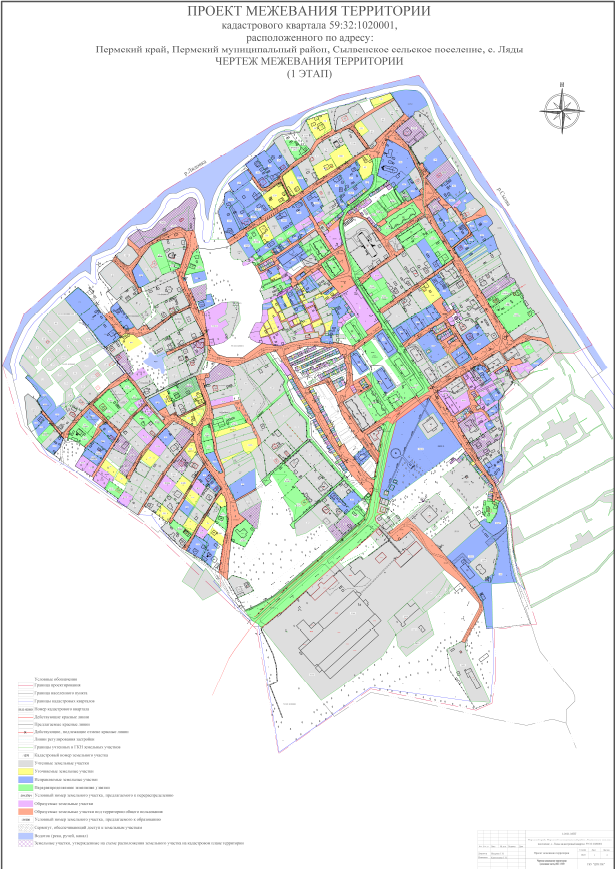 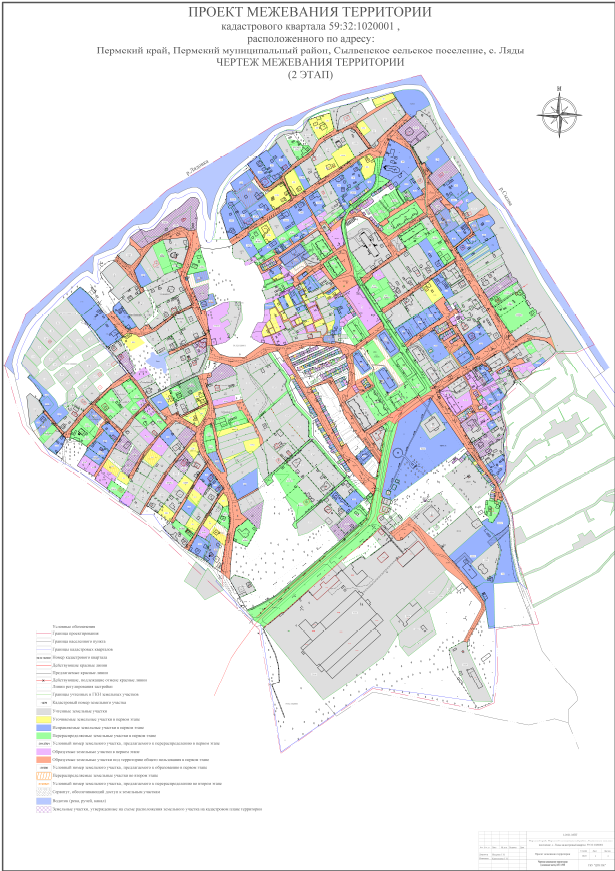 ПРОЕКТМЕЖЕВАНИЯ ТЕРРИТОРИИкадастрового квартала №59:32:1020001 с. Ляды Сылвенского сельского поселения Пермского муниципального районаПояснительная запискаТОМ 2Основная часть1-2021-ПМТОСНОВАНИЕ ДЛЯ ПРОЕКТИРОВАНИЯПроект межевания территории кадастрового квартала №59:32:1020001, расположенного по адресу: Пермский край, Пермский муниципальный район, Сылвенское сельское поселение, с. Ляды разработан на основании распоряжения №СЭД-2021-299-12-12-01Р-5 от 31.01.2021г. Управлении архитектуры и градостроительства администрации Пермского муниципального района. Заключен муниципальный контракт №0156300000720000035 от 07.12.2020  г. между Комитетом имущественных отношений администрации Пермского муниципального района и Государственным бюджетным учреждением Пермского края «Центр технической инвентаризации и кадастровой оценки Пермского края».Для разработки документации были использованы следующие исходные данные:Генеральный план Сылвенского сельского поселения с генеральными планами для перспективных населенных пунктов поселения, утвержденный решением Совета депутатов Сылвенского сельского поселения от 15.08.2013 №67 (ред. от 29.06.2017 № 236); Правила  землепользования  и  застройки  муниципального  образования "Сылвенское  сельское  поселение"  Пермского  муниципального  района Пермского  края,  утвержденные  решением  Совета  депутатов  Сылвенского сельского поселения от 15.08.2013 № 68 (ред. от 24.12.2020 № 98);Проект  планировки  и  проект  межевания  части  территории  Сылвенского сельского  поселения  Пермского  муниципального  района  Пермского  края, с целью  размещения  линейного  объекта -  автомобильная  дорога Новые Ляды – Старые Ляды,  утвержденные Постановлением администрации Пермского муниципального района от 15.07.2019 № 415; Сведения  государственного  фонда  данных,  полученных  в  результате проведения землеустройства Управления Росреестра по Пермскому краю:  -  цифровые  ортофотопланы  масштабов 1:2000, 1:10000  на  территорию населенного  пункта  с.  Ляды Сылвенского сельского поселения Пермского района  Пермского края (письмо Управления  Федеральной  службы  государственной  регистрации,  кадастра  и картографии по Пермскому  краю от 18.03.2021 №2.10-83/2021-788п "О предоставлении сведений ГФДЗ");Кадастровый  план  территории  кадастрового  квартала 59:32:1020001  от 09.12.2020 № КУВИ-002/2020-47047056; Выписки  из  Единого  государственного  реестра  недвижимости  на  земельные участки, находящиеся в кадастровом квартале 59:32:1020001; топографическая съемка территории, масштаб 1:500.Для разработки документации были использованы следующие нормативные документы:Градостроительный кодекс Российской Федерации;Земельный кодекс Российской Федерации;Водный кодекс Российской Федерации;СП 42.13330.2011 «Градостроительство. Планировка и застройка городских и сельских поселений. Актуализированная редакция СНиП 2.07.01-89*»РДС 30-201-98 Инструкция о порядке проектирования и установления красных линий в городах и других поселениях Российской Федерации.Инструкция о порядке разработки, согласования, экспертизы и утверждения градостроительной документации. Утверждена приказом Госстроя РФ от 29.10.2002 г. №150;СанПин 2.2.2/2.1.1.1200-03 Санитарно-эпидемиологические правила и нормативы «Санитарно-защитные зоны и санитарная классификация предприятий, сооружений и иных объектов».Постановление Правительства Российской Федерации от 24.01.2009 №160 «О порядке установления охранных зон объектов электросетевого хозяйства и особых условиях использования земельных участков, расположенных в границах таких зон»Постановление правительства Российской Федерации от 9.06.1995 №578 «Об утверждении правил охраны линий и сооружений связи в Российской Федерации Постановление Правительства Российской Федерации от 20.11.2000 №878 «Правила охраны газораспределительных сетей»ЦЕЛЬ ВЫПОЛНЕНИЯ РАБОТ Целью разработки документации по планировке территории проекта межевания является установление границ земельных участков, на которых расположены объекты капитального строительства, определение местоположения границ образуемых и изменяемых земельных участков, установление (изменение) красных линий для застроенных территорий.АНАЛИЗ СОВРЕМЕННОГО ИСПОЛЬЗОВАНИЯ ТЕРРИТОРИИПроектируемая территория находится в с. Ляды и ограничена с северной стороны рекой Лядовка, с восточной стороны – рекой Сылва и СНТ «Керамик», с южной и западной сторон – д. Малая.Площадь территории в границах проектирования составляет – 95 га.В настоящее время территория застроена многоквартирными домами,  индивидуальными жилами домами, магазинами, производственными объектами.Картографический материал выполнен в местной плоской прямоугольной системе координат МСК-59, система высот – Балтийская.Для оценки возможного формирования земельных участков в соответствии с обозначенными целями, кроме изучения фактического использования была проанализирована утвержденная градостроительная документация для данной территории.В соответствии с картой градостроительного зонирования Правил землепользования и застройки проектируемая территория расположена в территориальных зонах, представленных в таблице 1 – Перечень территориальных зонТаблица 1 – Перечень территориальных зонЖ-2 ЗОНА СРЕДНЕЭТАЖНОЙ ЖИЛОЙ ЗАСТРОЙКИТаблица 2 - Виды разрешенного использования земельных участков и объектов капитального строительства в зоне среднеэтажной жилой застройкиТаблица 3 - Предельные размеры земельных участков и предельные параметры разрешенного строительства, реконструкции объектов капитального строительстваЖ-3/1 ЗОНА ИНДИВИДУАЛЬНОЙ ЖИЛОЙ ЗАСТРОЙКИТаблица 4 - Виды разрешенного использования земельных участков и объектов капитального строительстваТаблица 5 - Предельные (минимальные и (или) максимальные) размеры земельных участков и предельные параметры разрешенного строительства, реконструкции объектов капитального строительстваОБЩЕСТВЕННО-ДЕЛОВЫЕ ЗОНЫО-1 ЗОНА ДЕЛОВОГО, ОБЩЕСТВЕННОГО И КОММЕРЧЕСКОГО НАЗНАЧЕНИЯТаблица 6 - Виды разрешенного использования земельных участков и объектов капитального строительстваТаблица 7 - Предельные размеры земельных участков и предельные параметры разрешенного строительства, реконструкции объектов капитального строительстваО-2 ЗОНА УЧРЕЖДЕНИЙ ОБРАЗОВАНИЯТаблица 8 - Виды разрешенного использования земельных участков и объектов капитального строительстваТаблица 9 - Предельные размеры земельных участков и предельные параметры разрешенного строительства, реконструкции объектов капитального строительстваО-3 ЗОНА УЧРЕЖДЕНИЙ ЗДРАВООХРАНЕНИЯТаблица 10 - Виды разрешенного использования земельных участков и объектов капитального строительстваТаблица 11 - Предельные размеры земельных участков и предельные параметры разрешенного строительства, реконструкции объектов капитального строительстваПРОИЗВОДСТВЕННЫЕ ЗОНЫ, ЗОНЫ ИНЖЕНЕРНОЙ И ТРАНСПОРТНОЙ ИНФРАСТРУКТУР П-2 ЗОНА ПРОИЗВОДСТВЕННЫХ И КОММУНАЛЬНЫХ ОБЪЕКТОВ II-III КЛАССА ВРЕДНОСТИТаблица 12 - Виды разрешенного использования земельных участков и объектов капитального строительстваТаблица 13 - Предельные размеры земельных участков и предельные параметры разрешенного строительства, реконструкции объектов капитального строительстваП-3 ЗОНА ПРОИЗВОДСТВЕННЫХ И КОММУНАЛЬНЫХ ОБЪЕКТОВ IV–V КЛАССА ВРЕДНОСТИТаблица 14 - Виды разрешенного использования земельных участков и объектов капитального строительстваТаблица 15 - Предельные размеры земельных участков и предельные параметры разрешенного строительства, реконструкции объектов капитального строительстваИ ЗОНА ИНЖЕНЕРНЫХ И ТЕХНИЧЕСКИХ СООРУЖЕНИЙТаблица 16 - Виды разрешенного использования земельных участков и объектов капитального строительстваТаблица 17 - Предельные размеры земельных участков и предельные параметры разрешенного строительства, реконструкции объектов капитального строительстваТ ЗОНА ТРАНСПОРТНЫХ СООРУЖЕНИЙТаблица 18 - Виды разрешенного использования земельных участков и объектов капитального строительстваТаблица 19 - Предельные размеры земельных участков и предельные параметры разрешенного строительства, реконструкции объектов капитального строительстваЗОНЫ РЕКРЕАЦИОННОГО НАЗНАЧЕНИЯР-1 ЗОНА ЗЕЛЕНЫХ НАСАЖДЕНИЙ ОБЩЕГО ПОЛЬЗОВАНИЯ (ПАРКИ, СКВЕРЫ, БУЛЬВАРЫ)Таблица 20 - Виды разрешенного использования земельных участков и объектов капитального строительстваТаблица 21 - Предельные размеры земельных участков и предельные параметры разрешенного строительства, реконструкции объектов капитального строительства Р-2 ЗОНА ОБЪЕКТОВ САНАТОРНО-КУРОРТНОГО ЛЕЧЕНИЯ, ОТДЫХА, ТУРИЗМАТаблица 22 - Виды разрешенного использования земельных участков и объектов капитального строительстваТаблица 23 - Предельные размеры земельных участков и предельные параметры разрешенного строительства, реконструкции объектов капитального строительстваЗОНЫ СЕЛЬСКОХОЗЯЙСТВЕННОГО ИСПОЛЬЗОВАНИЯСХ-2 ЗОНА ОГОРОДНИЧЕСТВА И ЛИЧНОГО ПОДСОБНОГО ХОЗЯЙСТВА (В ГРАНИЦАХ НАСЕЛЕННЫХ ПУНКТОВ)Таблица 24 - Виды разрешенного использования земельных участков и объектов капитального строительстваТаблица 25 - Предельные размеры земельных участков и предельные параметры разрешенного строительства, реконструкции объектов капитального строительстваД ЗОНА ВЕДЕНИЯ САДОВОДСТВА И ОГОРОДНИЧЕСТВАТаблица 26 - Виды разрешенного использования земельных участков и объектов капитального строительстваТаблица 27 - Предельные размеры земельных участков и предельные параметры разрешенного строительства, реконструкции объектов капитального строительстваКраткая физико-географическая характеристика проектируемой территорииПриродно-климатические условияКлимат  умеренно-континентальный  с  морозной  продолжительной зимой  и  тёплым,  но  коротким  летом. Природные условия территории  характеризуются выраженной континентальностью климата. Состояние климата характеризуется следующими данными: -  средняя температура воздуха самого холодного месяца (января)  -13,2°С, самого теплого (июля) +18°С. - максимальна температура летом +37°С, минимальная зимой -45°С. - преобладающее направление ветров – юго-западное. -  среднегодовое количество осадков составляет около 600 мм, причем максимальное суточное количество достигает 70 мм.  Толщина снегового покрова 76 см.Продолжительность  безморозного  периода  у  почвы – 80-100  дней,  на высоте 2 м – 100-120 дней. Период активной вегетации растений наступает в середине мая (15.05) и продолжается 119 дней до середины сентября. При  вторжении  арктических  воздушных  масс  заморозки  могут продолжаться до  конца  первой  декады июня,  а начинаться  в  первой декаде сентября. Глубина промерзания почвы составляет 15-160 см. Годовое количество осадков – 425-510 мм, 80% их выпадает за период с  апреля  по  октябрь. Снег  на  полях  лежит 165-170  дней. Высота  снежного покрова  достигает  в  среднем 55  см,  а  в  особенно  снежные  зимы  может достигать  до 80  см  и  более. Преобладающим  направлением  ветра  является юго-западное. Среднегодовая скорость ветра равна 3,3 м/сек., с максимумом в мае и октябре (3,6 м/сек). В зимний период в среднем наблюдается 59 дней с метелью. Наибольшая  повторяемость  южных  ветров  наблюдается  в  холодный месяц (31%).  Летом  южные  ветры  значительно  уменьшаются,  при  этом увеличивается повторяемость северных и особенно юго-восточных ветров.Основные  метеорологические  явления  на  территории –  это  метели  и грозы. Повторяемость метелей составляет 72 дня за год, повторяемость гроз – 22 дня за год. Территория относится к строительно-климатическому району IВ.  В  целом,  климатические  условия  района  оцениваются  как благоприятные и не вызывают планировочных ограничений.Гидрологическая характеристикаСеверной, восточной и западной границей населенного пункта является берег Камского водохранилища. Нормальный подпорный уровень в Камском водохранилище  - 108,5 м.Согласно схеме гидрогеологического районирования территории России площадь Сылвенского поселения относится к восточной окраине Восточно-Русского сложного бассейна пластовых безнапорных и напорных вод, к Камско-Вятскому бассейну пластовых (блоково-пластовых) вод.Рельеф и геоморфология Рельеф  местности  представляет собой возвышенную волнисто-вогнутую равнину с высотами от 100 до 200 метров в центре и до 300 метров на периферии. Расчлененность рельефа и потенциальная  возможность развития  экзогенных геохимических процессов (ЭГП) определяется комплексным показателем КЭР (коэффициент эрозионной расчлененности). На проектируемой площади величина КЭР достигает 16 м2/км2 и более, т.е. район поселка относится к территориям   с высоким потенциалом развития ЭГП, на которых интенсивная хозяйственная деятельность должна быть ограничена.  На территории  села  наибольшее развитие современных геологических процессов имеют линейная эрозия, абразия, в меньшей степени развит карст. Эрозия.  Климатические условия, характеризующиеся большим объемов  осадков, интенсивность сельскохозяйственного  освоения территории, литологический состав пород, величина весеннего стока (запасы воды в  снеге), геоморфология, тектоническая трещиноватость пород являются основными факторами  оврагообразования.  В настоящее время все крупные овраги и лога на территории поселения  находятся в стадии стабилизации. Значительного роста оврагов не наблюдается  вследствие их значительной залесенности и задернованности склонов. Хозяйственное освоение склонов и верхних частей оврагов (вырубка лесов, вспашка, земляные работы) могут активизировать процессы оврагообразования. Абразия. Процессы абразии (волновой эрозии) повсеместно развиты на берегах акватории Камского водохранилища, включая проектируемую территорию. Скорость отступания бровки берега характеризуется интенсивностью абразионного воздействия, степенью устойчивости склонов к действию абразивных агентов. По результатам дешифрования аэрофотоснимков отступление береговой линии за 10 лет в суглинках достигло 8-12  м. Берега, представленные коренными породами, большей частью претерпели слабые,  в отдельных случаях отступление составило 1 м. Многофакторный анализ показателей, влияющих  на процесс абразии,  позволил сделать вывод, что на процесс переработки берегов, сложенных суглинками (микрорайон Ельники) основное влияние оказывают продолжительность стояния высокого уровня воды в Сылвенском заливе, энергия волнения, расчлененность уступа. Переработка берегов, представленных коренными породами береговых склонов,  зависит от продолжительности высокого уровня стояния вод, экспозиции абразионного уступа и его высоты. Согласно результатам инвентаризации, проведенной в 2004 году ОАО «Пермгипроводхоз»,  на территории села  одно берегоукрепление (№3), год постройки  –  2003, протяженность  40  м, техническое  состояние удовлетворительное. Карст.  Проектируемая территория относится к  Сылвенско-Сергинскому карстовому району. Карстующимися породами являются преимущественно гипсы и ангидриды пермской свиты с сульфатными отложениями иренской свиты, перекрытые тирригенно-карбонатными породами соликамской свиты и рыхлыми четвертичными образованиями различного генезиса. Все эти факторы определяют слабое развитие на территории карстовых форм. По районированию плотности карстовых форм плотность воронок на проектируемой территории  не превышает 1шт/км2. В геоморфологическом плане территория села с прилегающими окрестностями приурочена к левобережной надпойменной террасе р. Сылва в зоне подпора Камского водохранилища. Грунтовые воды пресные, гидрокарбонатно-сульфатно-магниево-кальциевые с общей минирализацией 0,2 г/литр, слабоагрессивные к бетону и не агрессивны к арматуре ж/бетонных конструкций при периодическом смачивании. Отмечаются водопроявления на глубинах 6-8 м, которые связаны с образованием линз верховодки на локальных водоупорных грунтах. На основной части территории грунтовые воды по данным производственных обследований находятся на глубине свыше 15м.Геологические условияВ геологическом и гидрогеологическом строении площади принимали участие аллювиальные четвертичные отложения и соликамская свита уфимского яруса верхней Перми.Исходя из особенностей геологического строения, условий залегания стратиграфических подразделений, их литологии, фильтрационных свойств, на проектируемой территории выделяются горизонты и комплексы, которые являются водоносными повсеместно (Мостовское месторождения пресных вод) и локально-водоносными (территория микрорайонов Ельники, Куликовка, Стрелка).Месторождения приурочены к водоносной соликамской терригенно- карбонатной свите. Вмещающие породы – доломиты, известняки, песчаники, конгломераты, мергели. Основными водовмещающими породами слабоводоносного и локально-водоносного шемшинского комплекса являются известняки, песчаники, конгломераты, алевролиты. Водоупорными отложениями служат аргиллиты и глинистые алевролиты. Для водоносной соликамской тирригенно-карбонатной свиты водоупорами являются ангидриты иренского горизонта кунгурского яруса, не затронутые процессами карстования.Почвенный покров и растительность Территория сложена верхнепермскими песчаниками, алевролитами и перекрывающими их четвертичными делювиально-аллювиальными суглинками, глинами, супесями, делювиально-алювиальными щебенистыми грунтами. Коренные породы залегают на глубине 0,5-0,8 м. При производстве изысканий выработками до глубины 8 м, подземные воды не встречены. Естественным основанием ленточных фундаментом на глубине 2 м будут служить делювиально-аллювиальные суглинки, глины, супеси и верхнепермские песчаники полускальные, размягчаемые с небольшими прослоями трещиноватых алевролитов и аргиллитов. Согласно «Рекомендациям по обеспечению устойчивости фундаментов в условиях морозного пучения оснований на Урале», глубина замерзания глинистых грунтов 1,9 м, щебенистых  –  2,7 м от поверхности земли. Глинистые грунты – сильнопучинистые. Природные процессы почвообразования, обусловленные территориальным размещением, развиваются в соответствии с зональным дерново-подзолистым типом, однако имеющая место орографическая дифференциация почвообразующих пород по мощности, механическому и геохимическому составу формирует территориальную неоднородность почвенного покрова.   Преобладающими естественными почвами на рассматриваемой территории являются  дерново-подзолистые песчаные, дерново-среднеподзолистые супесчаные и дерново-слабоподзолистые суглинистые. Дерново-подзолистые песчаные и дерново-среднеподзолистые супесчаные почвы  формируются на хорошо дренируемых плакорах под зональными лесными древесно-кустарниковыми формациями смешанного типа с преобладанием хвойных пород и минеральными элементами питания растений. Согласно В.А. Крюгеру, А.О. Скрябиной и др., изучавшим почвы долины р. Камы, для указанных почв характерен низкий уровень плодородия, обусловленный малым содержанием гумуса, недостаточной насыщенностью органическими составляющими.На территории села лесных массивов нет. Растительность представлена отдельно стоящими лиственными породами деревьев (липа, береза, осина), кустарниками. В травостое  обычны лесные бореальные виды: вейник тростникововидный, вейник наземный, кошачья лапка двудомная, седмичник европейский, полевица тонкая, хвощ зимующий, земляника лесная, костяника и др. По долинам рек и безымянных ручьев произрастают разнотравные злаковые растения.Согласно данным филиала ФБУ «Территориальный фонд геологической информации» по Приволжскому федеральному округу на территории с. Ляды существующих месторождений полезных ископаемых не выявлено.ОГРАНИЧЕНИЯ ИСПОЛЬЗОВАНИЯ ТЕРРИТОРИИК зонам с особыми условиями использования территорий отнесены:охранные зоны;водоохранная зона и прибрежная защитная полоса;зона санитарной охраны источников питьевого водоснабжения;зоны охраны объектов культурного наследия;санитарно-защитная зона;иные зоны.В соответствии с СП 42.13330.2011 «Градостроительство. Планировка и застройка городских и сельских поселений. Актуализированная редакция СНиП 2.07-01-89*» все инженерные сети (водоводы, канализационные коллекторы, высоковольтные линии электропередач, теплосети, газопроводы) необходимо обеспечить санитарными и охранными зонами во избежание несчастных случаев, аварий и прочих возможных неисправностей.В границах проектируемой территории  расположены электрические сети, линии связи, газораспределительная сеть, водопровод и канализация, теплотрасса.Часть проектируемой территории попадает санитарно-защитную зону объектов производства.Часть проектируемой территории попадает в водоохранную и прибрежно-защитную полосу рек Сылва и Лядовка.Охранные зоны. Охранная зона – территория с особыми условиями использования, которая устанавливается в порядке, определенном Правительством Российской Федерации, вокруг объектов инженерной, транспортной и иных инфраструктур в целях обеспечения охраны окружающей природной среды, нормальных условий эксплуатации таких объектов и исключения возможности их повреждения.Охранные зоны электрических сетейРазмеры охранных зон электрических сетей устанавливаются постановлением Правительства Российской Федерации от 24.01.2009 №160 «О порядке установления охранных зон объектов электросетевого хозяйства и особых условиях использования земельных участков, расположенных в границах таких зон»Охранные зоны линий электропередач - это земельные участки вдоль воздушных линий электропередачи, ограниченные линиями, отстоящими от крайних проводов на расстоянии: 2 метра для ВЛ до 1 кВ;10 метров для ВЛ до 20 кВ;15 метров для ВЛ 35 кВ; 20 метров для ВЛ 110 кВ; 25 метров для ВЛ 150, 220 кВ; 30 метров для ВЛ 330, 500, 400 кВ; 40 метров для ВЛ 750 кВ.По Постановлению Правительства РФ от 24 февраля 2009 г. № 160 устанавливаются следующие охранные зоны для трансформаторных подстанций: вокруг подстанций - в виде части поверхности участка земли и воздушного пространства (на высоту, соответствующую высоте наивысшей точки подстанции), ограниченной вертикальными плоскостями, отстоящими от всех сторон ограждения подстанции по периметру на расстоянии, применительно к высшему классу напряжения подстанции.Таблица 28 - Определение охранных зон.В охранной зоне запрещается:Производить строительство, капитальный ремонт, снос любых зданий и сооружений.Осуществлять всякого рода горные, взрывные, мелиоративные работы, производить посадку деревьев, полив сельскохозяйственных культур.Размещать автозаправочные станции.Загромождать подъезды и подходы к опорам ВЛ.Устраивать свалки снега, мусора и грунта.Складировать корма, удобрения, солому, разводить огонь.Устраивать спортивные площадки, стадионы, остановки транспорта, проводить любые мероприятия, связанные с большим скоплением людей.Проведение необходимых мероприятий в охранной зоне ЛЭП может выполняться только при получении письменного разрешения на производство работ от предприятия (организации), в ведении которых находятся эти сети.Охранные зоны линий и сооружений связиРазмеры охранных зон линий и сооружений связи устанавливаются согласно правилам охраны линий и сооружений связи Российской Федерации, утвержденным постановлением Правительства Российской Федерации от 09.06.1995. № 578. Охранные зоны выделяются в виде участка земли, ограниченных линиями на расстоянии  (3м). В охранных зонах линий связи запрещается: Осуществлять всякого рода строительные, монтажные и взрывные работы, планировку грунта землеройными механизмами (за исключением зон песчаных барханов) и земляные работы (за исключением вспашки на глубину не более 0,3 метра); Производить геолого-съемочные, поисковые, геодезические и другие изыскательские работы, которые связаны с бурением скважин, шурфованием, взятием проб грунта, осуществлением взрывных работ;Производить посадку деревьев, располагать полевые станы, содержать скот, складировать материалы, корма и удобрения, жечь костры, устраивать стрельбища;Устраивать проезды и стоянки автотранспорта, тракторов и механизмов, провозить негабаритные грузы под проводами воздушных линий связи и линий радиофикации, строить каналы (арыки), устраивать заграждения и другие препятствия;Устраивать причалы для стоянки судов, барж и плавучих кранов, производить погрузочно-разгрузочные, подводно-технические, дноуглубительные и землечерпательные работы, выделять рыбопромысловые участки, производить добычу рыбы, других водных животных, а также водных растений придонными орудиями лова, устраивать водопои, производить колку и заготовку льда. Судам и другим плавучим средствам запрещается бросать якоря, проходить с отданными якорями, цепями, лотами, волокушами и тралами;Производить строительство и реконструкцию линий электропередач, радиостанций и других объектов, излучающих электромагнитную энергию и оказывающих опасное воздействие на линии связи и линии радиофикации; Производить защиту подземных коммуникаций от коррозии без учета проходящих подземных кабельных линий связи.Охранная зона газораспределительной сетиОхранная зона газораспределительной сети устанавливается на основании постановления Правительства Российской Федерации от 20.11.2000 №878 «Правила охраны газораспределительных сетей» Для предупреждения повреждений или нарушения условий нормальной эксплуатации газораспределительной сети (ГРС) на земельные участки, входящие в охранные зоны сетей, налагаются ограничения (обременения).В соответствии с этими обременениями на участках запрещено:Строить объекты жилищно-гражданского и производственного назначения.Сносить и реконструировать мосты, коллекторы, автомобильные и железные дороги с расположенными на них газораспределительными сетями без предварительного выноса этих газопроводов по согласованию с эксплуатационными организациями.Разрушать берегоукрепительные сооружения, водопропускные устройства, земляные и иные сооружения, предохраняющие газораспределительные сети от разрушений.Перемещать, повреждать, засыпать и уничтожать опознавательные знаки, контрольно-измерительные пункты и другие устройства ГРС.Устраивать свалки и склады, разливать растворы кислот, щелочей и других химически активных  веществ.Огораживать и перегораживать охранные зоны, препятствовать доступу персонала эксплуатационных организаций к ГРС для поведения обслуживания и устранения повреждений.Разводить огонь и размещать источники огня.Рыть погреба, копать и обрабатывать почву сельскохозяйственными и мелиоративными орудиями и механизмами на глубину более 0.3 метра.Открывать калитки и двери газорегуляторных пунктов, станций катодной и дренажной защиты, люки подземных колодцев,  включать или отключать электроснабжение средств связи, освещения и систем телемеханики.Набрасывать, приставлять и привязывать к опорам и надземным газопроводам, ограждениям и зданиям ГРС посторонние предметы, лестницы. Влезать на них.Самовольно подключаться к ГРС.Другие виды работ (лесохозяйственные, сельскохозяйственные), не попадающие под перечень ограничений, приведённый выше, и не связанные с нарушением земельного горизонта и обработкой почвы на глубину более 0.3 метра, проводятся собственниками, владельцами, пользователями земельных участков в охранной зоне ГРС только при условии письменного уведомления эксплуатационной организации.Уведомление подаётся не менее чем за 3 рабочих дня до начала работ.Охранная зона водопровода и канализацииДля сетевых сооружений водопровода и канализации на уличных проездах и других открытых территориях, а также находящихся на территориях абонентов устанавливаются следующая охранная зона:для сетей менее 600 мм — 10-метровая зона, по 5 в обе стороны от наружной стенки трубопроводов или от выступающих частей здания, сооружения.для магистралей диаметром 1000 мм и более — от 10 до 25 метров в каждую сторону, в зависимости от предназначения канализационной сети и состава грунта, в котором проложен трубопровод.В пределах охранной зоны без согласования запрещается производить любые виды работ, в том числе:возводить здания и сооружения как постоянного, так и временного характера, организовывать склады, свалки, стоянки автотранспорта или строительных механизмов;производить посадку деревьев и кустарников на расстоянии менее 3м от стенок труб;изменять, т.е. повышать посредством подсыпки или понижать путем срезки, существующий уровень поверхности земли;устраивать постоянные или временные дорожные покрытия из железобетонных плит;использовать буровые или ударные механизмы ближе 15 м от оси трубопроводов или от наружных стенок других сетевых сооружений;загромождать свободный доступ и подъезды к трассам водопровода и канализации, к колодцам, камерам и другим сооружениям.Без разрешения запрещается:устраивать соединения между сетью городского водопровода и местными источниками водоснабжения;производить какие-либо работы на уличной сети водопровода и канализации;открывать крышки водопроводных и канализационных колодцев, спускаться в них, закрывать и открывать задвижки на уличной сети и вводах, сбрасывать в колодцы снег, мусор, сливать различные жидкости.Охранная зона теплотрассыОхрана тепловых сетей осуществляется для обеспечения сохранности их элементов и бесперебойного теплоснабжения потребителей путем проведения комплекса мер организационного и запретительного характера.Охранные зоны тепловых сетей устанавливаются вдоль трасс прокладки тепловых сетей в виде земельных участков шириной, определяемой углом естественного откоса грунта, но не менее 3 метров в каждую сторону, считая от края строительных конструкций тепловых сетей или от наружной поверхности изолированного теплопровода бесканальной прокладки.Минимально допустимые расстояния от тепловых сетей до зданий, сооружений, линейных объектов определяются в зависимости от типа прокладки, а также климатических условий конкретной местности и подлежат обязательному соблюдению при проектировании, строительстве и ремонте указанных объектов в соответствии с требованиями СНиП 2.04.07-86 "Тепловые сети".В пределах охранных зон тепловых сетей не допускается производить действия, которые могут повлечь нарушения в нормальной работе тепловых сетей, их повреждение, несчастные случаи или препятствующие ремонту:размещать автозаправочные станции, хранилища горюче – смазочных материалов, складировать агрессивные химические материалы;загромождать подходы и подъезды к объектам и сооружениям тепловых сетей, складировать тяжелые и громоздкие материалы, возводить временные строения и заборы;устраивать спортивные и игровые площадки, неорганизованные рынки, остановочные пункты общественного транспорта, стоянки всех видов машин и механизмов, гаражи, огороды и т.п.;устраивать всякого рода свалки, разжигать костры, сжигать бытовой мусор или промышленные отходы;производить работы ударными механизмами, производить сброс и слив едких и коррозионно-активных веществ и горюче – смазочных материалов;проникать в помещения павильонов, центральных и индивидуальных тепловых пунктов посторонним лицам; открывать, снимать, засыпать люки камер тепловых сетей; сбрасывать в камеры мусор, отходы, снег и т.д.;снимать покровный металлический слой тепловой изоляции; разрушать тепловую изоляцию; ходить по трубопроводам надземной прокладки (переход через трубы разрешается только по специальным переходным мостикам);занимать подвалы зданий, особенно имеющих опасность затопления, в которых проложены тепловые сети или оборудованы тепловые вводы под мастерские, склады, для иных целей; тепловые вводы в здания должны быть загерметизированы.В пределах территории охранных зон тепловых сетей без письменного согласия предприятий и организаций, в ведении которых находятся эти сети, запрещается:производить строительство, капитальный ремонт, реконструкцию или снос любых зданий и сооружений;производить земляные работы, планировку грунта, посадку деревьев и кустарников, устраивать монументальные клумбы;производить погрузочно-разгрузочные работы, а также работы, связанные с разбиванием грунта и дорожных покрытий;сооружать переезды и переходы через трубопроводы тепловых сетей.Проведение перечисленных работ должно согласовываться с владельцами тепловых сетей не менее чем за 3 дня до начала работ.Водоохранная зона и прибрежная защитная полоса. Водоохранные зоны рек и ручьев установлены в соответствии с Водным кодексом Российской Федерации.  Ширина водоохраной зоны рек и ручьев устанавливается от их истока для рек или ручьев протяженностью:до  – в размере ;от 10 до  – в размере ;от  и более – в размере .Для реки, ручья протяженностью менее 10 км от истока до устья водоохранная зона совпадает с прибрежной защитной полосой. Радиус водоохраной зоны для истоков реки, ручья устанавливается в размере пятидесяти метров.Ширина прибрежной защитной полосы устанавливается в зависимости от уклона берега водного объекта и составляет . для обратного или нулевого уклона,   для уклона до 30 градусов и  для уклона 30 градусов и более. В границах водоохранных зон запрещается:использование сточных вод в целях регулирования плодородия почв;размещение кладбищ, скотомогильников, мест захоронения отходов производства и потребления, радиоактивных, химических, взрывчатых, токсичных, отравляющих и ядовитых веществ; осуществление авиационных мер по борьбе с вредителями и болезнями растений;движение и стоянка транспортных средств (кроме специальных транспортных средств), за исключением их движения по дорогам и стоянки на дорогах и в специально оборудованных местах, имеющих твердое покрытие;размещение автозаправочных станций, складов горюче-смазочных материалов, станций технического обслуживания, используемых для технического осмотра и ремонта транспортных средств, осуществление мойки транспортных средств;размещение специализированных хранилищ пестицидов и агрохимикатов, применение пестицидов и агрохимикатов;сброс сточных, в том числе дренажных, вод;разведка и добыча общераспространенных полезных ископаемых (за исключением случаев, если разведка и добыча общераспространенных полезных ископаемых осуществляются пользователями недр, осуществляющими разведку и добычу иных видов полезных ископаемых, в границах предоставленных им в соответствии с законодательством Российской Федерации о недрах горных отводов и (или) геологических отводов на основании утвержденного технического проекта в соответствии со статьей 19.1 Закона Российской Федерации от 21 февраля 1992 года N 2395-1 "О недрах").В границах водоохранных зон допускаются проектирование, строительство, реконструкция, ввод в эксплуатацию, эксплуатация хозяйственных и иных объектов при условии оборудования таких объектов сооружениями, обеспечивающими охрану водных объектов от загрязнения, засорения, заиления и истощения вод в соответствии с водным законодательством и законодательством в области охраны окружающей среды. Все ограничения, указанные для водоохранной зоны распространяются на прибрежную защитную полосу. На территории прибрежной защитной полосы дополнительно запрещается: распашка земель; размещение отвалов размываемых грунтов; выпас сельскохозяйственных животных и организация для них летних лагерей, ванн.Обозначены границы территорий, прилегающих к акватории Сылвенского залива Камского водохранилища. Размеры зон, установленные в соответствии с Водным Кодексом   Российской Федерации от 03.06.2006 №74-Ф3, составляют: Сылвенский залив Камского водохранилища (как имеющее ценное рыбохозяйственное значение) – 200 м.Береговая полоса. Береговая полоса предназначается для общего пользования. Каждый гражданин вправе пользоваться (без использования механических транспортных средств) береговой полосой водных объектов общего пользования для передвижения и пребывания около них, в том числе для осуществления любительского и спортивного рыболовства и причаливания плавучих средств.Ширина береговой полосы водных объектов общего пользования составляет 20 метров, за исключением береговой полосы каналов, а также рек и ручьев, протяженность которых от истока до устья не более чем десять километров. Ширина береговой полосы каналов, рек и ручьев длиной не более чем 10км составляет 5 метров.В границах водоохранных зон устанавливаются прибрежные защитные полосы, на территории которых вводятся дополнительные ограничения хозяйственной и иной деятельности.  Сылвенский залив Камского водохранилища (как имеющее ценное рыбохозяйственное значение) – 200 м.Зона санитарной охраны источников питьевого водоснабжения.  Зона  первого  пояса устанавливается с целью создания и обеспечения режима санитарной охраны от  загрязнения на расстоянии 50 м от водозабора при использовании недостаточно  защищенных подземных вод (СанПиН 2.1.4.1110-02). На зоны  второго  и  третьего  поясов для водозаборных сооружений и месторождений подземных вод должны разрабатываться проекты санитарных охранных зон. В проекте обозначена зона санитарной охраны первого пояса водозаборных скважин в размере 50 м. Зоны охраны объектов культурного наследия.В соответствии с Генеральным планом Сылвенского  сельского  поселения,  утвержденным  решением  Совета депутатов Сылвенского сельского поселения от 15.08.2013 № 67 (в редакции решения  Земского Собрания Пермского муниципального района Пермского края от 29.06.2017 № 236), в пределах рассматриваемой территории объекты культурного наследия, включенные в единый государственный реестр, либо выявленные  объекты  культурного  наследия  отсутствуют.  Ограничений хозяйственной  деятельности  по  условиям  охраны  объектов  культурного наследия не имеется.Санитарно-защитная зона.Санитарно-защитные зоны являются обязательным элементом любого объекта, который может быть источником химического, биологического или физического воздействия на среду обитания и здоровье человека. Предприятия, их отдельные здания и сооружения с технологическими процессами, являющимися источниками неблагоприятных воздействий, необходимо отделять от жилой застройки санитарно-защитными зонами.  Обозначены в зависимости от санитарной классификации, в соответствии с СаНПиН 2.1.1.1200-03, на основании данных о характеристике производственной деятельности предприятий: Класс  III  300  м  –  от  предприятия по производству кирпича  (ООО «Радикал», ООО «Транспортно-экспедиционной компании «Ляды»); Класс V 50 м – от котельной.  От очистных сооружений обозначена санитарно-защитная зона в размере 150 м. Санитарно-защитные зоны  предприятий по производству кирпича, очистных сооружений, расположенных  на территории  населенного пункта, необходимо уменьшить за счет разработки проекта на санитарно-защитную зону.Иные зоны.Зоны затопления, подтопления.Размещение новых населенных пунктов и строительство объектов капитального строительства без проведения специальных защитных мероприятий по предотвращению негативного воздействия вод в границах зон затопления, подтопления запрещаются.В границах зон затопления, подтопления также запрещаются:использование сточных вод в целях регулирования плодородия почв;размещение кладбищ, скотомогильников, мест захоронения отходов производства и потребления, химических, взрывчатых, токсичных, отравляющих и ядовитых веществ, пунктов хранения и захоронения радиоактивных отходов;осуществление авиационных мер по борьбе с вредными организмами.Таблица 29  - Основания для установления сервитутов и обремененийОПИСАНИЕ ПРОЕКТНЫХ РЕШЕНИЙПроект межевания разрабатывается с целью установление границ земельных участков, на которых расположены объекты капитального строительства, определение местоположения границ образуемых и изменяемых земельных участков, установления красных линий для застроенных территорий.Основой для архитектурно-планировочного решения настоящего проекта межевания является Генеральный план и Правила землепользования и застройки Сылвенского сельского поселения.Проектом межевания предлагается проектируемую территорию разделить на территорию общего пользования и жилую зону.К землям общего пользования относятся земли, занятые дорогами, улицами, проездами (в пределах красных линий), пожарными водоемами, а также площадками и участками объектов общего пользования.Территория общего пользования отделяется от кварталов, подлежащих застройке, красными линиями.Красные линии установлены с учетом существующей застройки, сформированных земельных участков, СП 42.13330.2011 «Градостроительство. Планировка и застройка городских и сельских поселений» и «Рекомендаций по проектированию улиц и дорог городов и сельских поселений».Согласно  Правилам  землепользования  и  застройки  муниципального образования «Сылвенское  сельское  поселение»  линия  регулирования  застройки  в  отношении незастроенных  земельных  участков,  расположенных  в  границах  территориальных зон  Ж-2, Ж-3/1, СХ-2 и Д  установлена  в  размере 3  метров  со  стороны  улиц,  проездов  и  других границ земельного участка.  Линия регулирования  застройки  в  отношении  незастроенных  земельных  участков, расположенных  в  границах  территориальных  зон  О-1, П-2 и П-3,  установлена  в  размере 5 метров  со  стороны  улиц,  а со стороны проездов  и  других  границ  земельного  участка – 3 метра.  Линия регулирования  застройки  в  отношении  незастроенных  земельных  участков, расположенных  в  границах  территориальных  зон  О-2 и О-3,  установлена  в  размере 5 метров  со  стороны  улиц,  проездов  и  других границ  земельного  участка.  Линия регулирования  застройки  в  отношении  незастроенных  земельных  участков, расположенных  в  границах  территориальных  зон  И, Т, Р-1 и Р-2 не подлежит установлению.  В отношении застроенных земельных участков, а также земельных  участков,  на  которых  не  предусмотрено  строительство,  линия регулирования застройки не отображена.Каталог координат поворотных точек красных линий приведен в приложении 2.В границах территории межевания находятся 946 ранее сформированных земельных участка, в отношении которых имеются сведения в Едином государственном реестре недвижимости. В соответствии с требованиями земельного законодательства границы не установлены у 304 земельных участков.Проектом межевания предлагается:По улице Уральская.Провести образование земельного участка путем перераспределения земельного участка с кадастровым номером 59:32:1020001:3224 и земель, находящихся в муниципальной собственности с разрешенным видом использования «Для индивидуального жилищного строительства» (с обозначением на чертеже :ЗУ3224/1)Провести образование земельного участка путем перераспределения земельного участка с кадастровым номером 59:32:1020001:3400 и земель, находящихся в муниципальной собственности с разрешенным видом использования «Для индивидуального жилищного строительства» (с обозначением на чертеже :ЗУ3400/1)Провести образование земельного участка путем перераспределения земельного участка с кадастровым номером 59:32:1020001:3158 и земель, находящихся в муниципальной собственности с разрешенным видом использования «Для ведения личного подсобного хозяйства (приусадебный земельный участок) » (с обозначением на чертеже :ЗУ3158/1)Провести образование земельного участка путем перераспределения земельного участка с кадастровым номером 59:32:1020001:1994 и земель, находящихся в муниципальной собственности с разрешенным видом использования «Сенокошение» (с обозначением на чертеже :ЗУ1994/1)Провести исправление реестровой ошибки земельного участка с кадастровым номером 59:32:1020001:3430Провести исправление реестровой ошибки земельного участка с кадастровым номером 59:32:1020001:2938Провести исправление реестровой ошибки земельного участка с кадастровым номером 59:32:1020001:3051Провести исправление реестровой ошибки земельного участка с кадастровым номером 59:32:1020001:3168Провести исправление реестровой ошибки земельного участка с кадастровым номером 59:32:1020001:3048Провести исправление реестровой ошибки земельного участка с кадастровым номером 59:32:1020001:2007Провести исправление реестровой ошибки земельного участка с кадастровым номером 59:32:1020001:1985. Вторым этапом провести образование земельного участка путем перераспределения земельного участка с кадастровым номером 59:32:1020001:1985 и земель, находящихся в муниципальной собственности с разрешенным видом использования «Ведение огородничества» (с обозначением на чертеже :ЗУ1985/1) после внесения изменений в Правила землепользования и застройки.Провести исправление реестровой ошибки земельного участка с кадастровым номером 59:32:1020001:2093.Провести исправление реестровой ошибки земельного участка с кадастровым номером 59:32:1020001:8.Провести исправление реестровой ошибки земельного участка с кадастровым номером 59:32:1020001:3417.Провести образование земельного участка из земель, находящихся в муниципальной собственности с разрешенным видом использования «Ведение огородничества» (с обозначением на чертеже :ЗУ243).Провести исправление реестровой ошибки земельного участка с кадастровым номером 59:32:1020001:2098.Провести исправление реестровой ошибки земельного участка с кадастровым номером 59:32:1020001:2042.Провести исправление реестровой ошибки земельного участка с кадастровым номером 59:32:1020001:2062. Проектом межевания предусмотрено внутреннее перераспределение к земельному участку 59:32:1020001:2062 часть земельного участка (:2062п/2) от земельного участка с кадастровым номером 59:32:1020001:124 площадью  кв.м. для приведения соответствия с фактическими границами.Провести исправление реестровой ошибки земельного участка с кадастровым номером 59:32:1020001:124.Провести образование земельного участка из земель, находящихся в муниципальной собственности с разрешенным видом использования «Ведение огородничества» (с обозначением на чертеже :ЗУ212).По улице Набережная.Провести исправление реестровой ошибки земельного участка с кадастровым номером 59:32:1020001:82.Провести исправление реестровой ошибки земельного участка с кадастровым номером 59:32:1020001:79.Уточнить земельный участок с кадастровым номером 59:32:1020001:35.Уточнить земельный участок с кадастровым номером 59:32:1020001:31.Уточнить земельный участок с кадастровым номером 59:32:1020001:30.Провести образование земельного участка путем перераспределения земельного участка с кадастровым номером 59:32:1020001:1302  и земель, находящихся в муниципальной собственности с разрешенным видом использования «Для ведения личного подсобного хозяйства» (с обозначением на чертеже :ЗУ1302/1).Провести исправление реестровой ошибки земельного участка с кадастровым номером 59:32:1020001:24.Провести исправление реестровой ошибки земельного участка с кадастровым номером 59:32:1020001:21.Провести исправление реестровой ошибки земельного участка с кадастровым номером 59:32:1020001:142.Провести исправление реестровой ошибки земельного участка с кадастровым номером 59:32:1020001:23.Провести исправление реестровой ошибки земельного участка с кадастровым номером 59:32:1020001:22. Вторым этапом провести образование земельного участка путем перераспределения земельного участка с кадастровым номером 59:32:1020001:22 и земель, находящихся в муниципальной собственности с разрешенным видом использования «Для ведения личного подсобного хозяйства (приусадебный земельный участок) » после внесения изменений в Правила землепользования и застройки  (с обозначением на чертеже :ЗУ22/1).По улице Советская.Провести исправление реестровой ошибки земельного участка с кадастровым номером 59:32:1020001:3252.Уточнить земельный участок с кадастровым номером 59:32:1020001:151Уточнить земельный участок с кадастровым номером 59:32:1020001:1305Уточнить земельный участок с кадастровым номером 59:32:1020001:47Провести исправление реестровой ошибки земельного участка с кадастровым номером 59:32:2190001:1349.Уточнить земельный участок с кадастровым номером 59:32:1020001:52Уточнить земельный участок с кадастровым номером 59:32:1020001:139. Провести исправление реестровой ошибки земельного участка с кадастровым номером 59:32:1020001:2871.Провести исправление реестровой ошибки земельного участка с кадастровым номером 59:32:1020001:2870.Провести исправление реестровой ошибки земельного участка с кадастровым номером 59:32:1020001:149.Провести исправление реестровой ошибки земельного участка с кадастровым номером 59:32:1020001:3196.Провести исправление реестровой ошибки земельного участка с кадастровым номером 59:32:1020001:135.Провести исправление реестровой ошибки земельного участка с кадастровым номером 59:32:1020001:1424.Провести образование земельного участка путем перераспределения земельного участка с кадастровым номером 59:32:1020001:55 и земель, находящихся в муниципальной собственности с разрешенным видом использования «Для садоводства» после внесения изменений в Правила землепользования и застройки (с обозначением на чертеже :ЗУ55/1)Уточнить земельный участок с кадастровым номером 59:32:1020001:136.Провести исправление реестровой ошибки земельного участка с кадастровым номером 59:32:1020001:1469.Провести исправление реестровой ошибки земельного участка с кадастровым номером 59:32:1020001:140.Провести исправление реестровой ошибки земельного участка с кадастровым номером 59:32:2190001:1345Провести исправление реестровой ошибки земельного участка с кадастровым номером 59:32:2190001:46.Провести исправление реестровой ошибки земельного участка с кадастровым номером 59:32:1020001:45.Уточнить земельный участок с кадастровым номером 59:32:1020001:43Провести исправление реестровой ошибки земельного участка с кадастровым номером 59:32:1020001:89.По переулку Зеленая.Провести образование земельного участка путем перераспределения земельного участка с кадастровым номером 59:32:1020001:99 и земель, находящихся в муниципальной собственности с разрешенным видом использования «Для ведения личного подсобного хозяйства ( приусадебный земельный участок )» (с обозначением на чертеже :ЗУ99/1)Провести исправление реестровой ошибки земельного участка с кадастровым номером 59:32:2190001:100Провести образование земельного участка путем перераспределения земельного участка с кадастровым номером 59:32:1020001:1360 и земель, находящихся в муниципальной собственности с разрешенным видом использования «Ведение садоводства» после внесения изменений в Правила землепользования и застройки (с обозначением на чертеже :ЗУ1360/1)Уточнить земельный участок с кадастровым номером 59:32:1020001:1436. Провести исправление реестровой ошибки земельного участка с кадастровым номером 59:32:2190001:111.По улице Строительная.Провести исправление реестровой ошибки земельного участка с кадастровым номером 59:32:2190001:3167. Провести образование земельного участка путем перераспределения земельного участка с кадастровым номером 59:32:1020001:2065 и земель, находящихся в муниципальной собственности с разрешенным видом использования «Для ведения личного подсобного хозяйства (приусадебный земельный участок)» после внесения изменений в Правила землепользования и застройки (с обозначением на чертеже :ЗУ2065/1).Провести исправление реестровой ошибки земельного участка с кадастровым номером 59:32:1020001:2068.Провести исправление реестровой ошибки земельного участка с кадастровым номером 59:32:1020001:62.Утверждена схема земельного участка с кадастровым номером 59:32:1020001:3515.Провести образование земельного участка из земель, находящихся в муниципальной собственности с разрешенным видом использования «Ведение огородничества» (с обозначением на чертеже :ЗУ214) Провести образование земельного участка из земель, находящихся в муниципальной собственности с разрешенным видом использования «Ведение огородничества» (с обозначением на чертеже :ЗУ245) Провести образование земельного участка из земель, находящихся в муниципальной собственности с разрешенным видом использования «Ведение огородничества» (с обозначением на чертеже :ЗУ246) Провести образование земельного участка из земель, находящихся в муниципальной собственности с разрешенным видом использования «Малоэтажная многоквартирная жилая застройка» (с обозначением на чертеже :ЗУ220).Провести исправление реестровой ошибки земельного участка с кадастровым номером 59:32:1020001:2831.Провести исправление реестровой ошибки земельного участка с кадастровым номером 59:32:1020001:95.Провести исправление реестровой ошибки земельного участка с кадастровым номером 59:32:1020001:2070.Провести исправление реестровой ошибки земельного участка с кадастровым номером 59:32:1020001:2072.Провести образование земельного участка из земель, находящихся в муниципальной собственности с разрешенным видом использования «Ведение огородничества» после внесения изменений в Правила землепользования и застройки (с обозначением на чертеже :ЗУ215).Провести образование земельного участка из земель, находящихся в муниципальной собственности с разрешенным видом использования «Коммунальное обслуживание» (с обозначением на чертеже :ЗУ216).Провести образование земельного участка из земель, находящихся в муниципальной собственности с разрешенным видом использования «Ведение огородничества» (с обозначением на чертеже :ЗУ217).Провести образование земельного участка путем перераспределения земельного участка с кадастровым номером 59:32:1020001:2866 и земель, находящихся в муниципальной собственности с разрешенным видом использования «Для индивидуального жилищного строительства» (с обозначением на чертеже :ЗУ2866/1).Провести образование земельного участка путем перераспределения земельного участка с кадастровым номером 59:32:1020001:3399 и земель, находящихся в муниципальной собственности с разрешенным видом использования «Для индивидуального жилищного строительства» (с обозначением на чертеже :ЗУ3399/1).Провести образование земельного участка из земель, находящихся в муниципальной собственности с разрешенным видом использования «Ведение огородничества» (с обозначением на чертеже :ЗУ218).Провести образование земельного участка из земель, находящихся в муниципальной собственности с разрешенным видом использования «Благоустройство территории» (с обозначением на чертеже :ЗУ346).Провести исправление реестровой ошибки земельного участка с кадастровым номером 59:32:1020001:2088. Вторым этапом провести образование земельного участка путем перераспределения земельного участка с кадастровым номером 59:32:1020001:2088 и земель, находящихся в муниципальной собственности с разрешенным видом использования «Малоэтажная многоквартирная жилая застройка» после внесения изменений в Правила землепользования и застройки (с обозначением на чертеже :ЗУ2088/1).Провести исправление реестровой ошибки земельного участка с кадастровым номером 59:32:1020001:2080.Провести образование земельного участка путем перераспределения земельного участка с кадастровым номером 59:32:1020001:2071 и земель, находящихся в муниципальной собственности с разрешенным видом использования «Малоэтажная многоквартирная жилая застройка» (с обозначением на чертеже :ЗУ2071/1).Провести образование земельного участка путем перераспределения земельного участка с кадастровым номером 59:32:1020001:83 и земель, находящихся в муниципальной собственности с разрешенным видом использования «Малоэтажная многоквартирная жилая застройка» (с обозначением на чертеже :ЗУ83/1).Провести образование двух земельных участков путем раздела земельного участка с кадастровым номером 59:32:1020001:3 (с обозначением на чертеже :3:ЗУ1 и :3:ЗУ2). Вторым этапом провести образование земельного участка путем перераспределения земельного участка с кадастровым номером 59:32:1020001:3:ЗУ1 и земель, находящихся в муниципальной собственности с разрешенным видом использования «Земельные участки (территории) общего пользования» (с обозначением на чертеже :3:ЗУ1/1).Провести образование земельного участка путем перераспределения земельного участка с кадастровым номером 59:32:1020001:2076 и земель, находящихся в муниципальной собственности с разрешенным видом использования «Малоэтажная многоквартирная жилая застройка» после внесения изменений в Правила землепользования и застройки (с обозначением на чертеже :ЗУ2076/1).Провести исправление реестровой ошибки земельного участка с кадастровым номером 59:32:1020001:128. Вторым этапом провести образование земельного участка путем перераспределения земельного участка с кадастровым номером 59:32:1020001:128 и земель, находящихся в муниципальной собственности с разрешенным видом использования «Малоэтажная многоквартирная жилая застройка» после внесения изменений в Правила землепользования и застройки (с обозначением на чертеже :ЗУ128/1).Провести образование земельного участка путем перераспределения земельного участка с кадастровым номером 59:32:1020001:3248 и земель, находящихся в муниципальной собственности с разрешенным видом использования «Земельные участки (территории) общего пользования» (с обозначением на чертеже :ЗУ3248/1).           Провести исправление реестровой ошибки земельного участка с кадастровым номером 59:32:1020001:2075. Вторым этапом провести образование земельного участка путем перераспределения земельного участка с кадастровым номером 59:32:1020001:2075 и земель, находящихся в муниципальной собственности с разрешенным видом использования «Малоэтажная многоквартирная жилая застройка» (с обозначением на чертеже :ЗУ2075/1).Провести исправление реестровой ошибки земельного участка с кадастровым номером 59:32:1020001:93. Вторым этапом провести образование земельного участка путем перераспределения земельного участка с кадастровым номером 59:32:1020001:93 и земель, находящихся в муниципальной собственности с разрешенным видом использования «Малоэтажная многоквартирная жилая застройка» (с обозначением на чертеже :ЗУ93/1).Провести образование земельного участка путем перераспределения земельного участка с кадастровым номером 59:32:1020001:92 и земель, находящихся в муниципальной собственности с разрешенным видом использования «Малоэтажная многоквартирная жилая застройка» (с обозначением на чертеже :ЗУ92/1).Провести образование земельного участка путем перераспределения земельного участка с кадастровым номером 59:32:1020001:3394 и земель, находящихся в муниципальной собственности с разрешенным видом использования «Земельные участки (территории) общего пользования» после внесения изменений в Правила землепользования и застройки (с обозначением на чертеже :ЗУ3394/1).Провести образование земельного участка путем перераспределения земельного участка с кадастровым номером 59:32:1020001:90 и земель, находящихся в муниципальной собственности с разрешенным видом использования «Малоэтажная многоквартирная жилая застройка» после внесения изменений в Правила землепользования и застройки (с обозначением на чертеже :ЗУ90/1).Провести исправление реестровой ошибки земельного участка с кадастровым номером 59:32:1020001:3406.Провести образование земельного участка путем перераспределения земельного участка с кадастровым номером 59:32:1020001:3116 и земель, находящихся в муниципальной собственности с разрешенным видом использования «Земельные участки (территории) общего пользования» (с обозначением на чертеже :ЗУ3116/1).По улице Совхозная.Провести исправление реестровой ошибки земельного участка с кадастровым номером 59:32:1020001:3425.Провести исправление реестровой ошибки земельного участка с кадастровым номером 59:32:1020001:3047.Утверждена схема расположения земельного участка на кадастровом плане территорий с кадастровым номером 59:32:1020001:2967 и земель, находящихся в муниципальной собственности.Провести образование земельного участка путем перераспределения земельного участка с кадастровым номером 59:32:1020001:3176 и земель, находящихся в муниципальной собственности с разрешенным видом использования «Ведение огородничества» (с обозначением на чертеже :ЗУ3176/1).Провести образование земельного участка путем перераспределения земельного участка с кадастровым номером 59:32:1020001:3397 и земель, находящихся в муниципальной собственности с разрешенным видом использования «Сенокошение» (с обозначением на чертеже :ЗУ3397/1).Провести образование земельного участка путем перераспределения земельного участка с кадастровым номером 59:32:1020001:3459 и земель, находящихся в муниципальной собственности с разрешенным видом использования «Ведение огородничества» (с обозначением на чертеже :ЗУ3459/1).Провести образование земельного участка путем перераспределения земельного участка с кадастровым номером 59:32:1020001:3404 и земель, находящихся в муниципальной собственности с разрешенным видом использования «Ведение огородничества» после внесения изменений в Правила землепользования и застройки (с обозначением на чертеже :ЗУ3404/1).Провести образование земельного участка путем перераспределения земельного участка с кадастровым номером 59:32:1020001:126 и земель, находящихся в муниципальной собственности с разрешенным видом использования «Малоэтажная многоквартирная жилая застройка» после внесения изменений в Правила землепользования и застройки (с обозначением на чертеже :ЗУ126/1).Провести образование земельного участка путем перераспределения земельного участка с кадастровым номером 59:32:1020001:78 и земель, находящихся в муниципальной собственности с разрешенным видом использования «Малоэтажная многоквартирная жилая застройка» после внесения изменений в Правила землепользования и застройки (с обозначением на чертеже :ЗУ78/1).По улице Мира.Провести исправление реестровой ошибки земельного участка с кадастровым номером 59:32:1020001:32.Провести исправление реестровой ошибки земельного участка с кадастровым номером 59:32:1020001:1311.Провести исправление реестровой ошибки земельного участка с кадастровым номером 59:32:1020001:2863.Провести исправление реестровой ошибки земельного участка с кадастровым номером 59:32:1020001:3014.Провести исправление реестровой ошибки земельного участка с кадастровым номером 59:32:1020001:3212.Провести образование земельного участка из земель, находящихся в муниципальной собственности с разрешенным видом использования «Коммунальное обслуживание» (с обозначением на чертеже :ЗУ219).Провести образование земельного участка из земель, находящихся в муниципальной собственности с разрешенным видом использования «Малоэтажная многоквартирная жилая застройка» (с обозначением на чертеже :ЗУ221).Провести исправление реестровой ошибки земельного участка с кадастровым номером 59:32:1020001:3024.Провести образование земельного участка из земель, находящихся в муниципальной собственности с разрешенным видом использования «Блокированная жилая застройка» (с обозначением на чертеже :ЗУ222).Провести образование земельного участка из земель, находящихся в муниципальной собственности с разрешенным видом использования «Ведение огородничества» (с обозначением на чертеже :ЗУ223).Провести образование земельного участка из земель, находящихся в муниципальной собственности с разрешенным видом использования «Ведение огородничества» (с обозначением на чертеже :ЗУ249).Провести исправление реестровой ошибки земельного участка с кадастровым номером 59:32:1020001:3215.Провести исправление реестровой ошибки земельного участка с кадастровым номером 59:32:1020001:86.Провести образование земельного участка из земель, находящихся в муниципальной собственности с разрешенным видом использования «Растениеводство» после внесения изменений в Правила землепользования и застройки (с обозначением на чертеже :ЗУ323).Провести исправление реестровой ошибки земельного участка с кадастровым номером 59:32:1020001:3134.Провести образование земельного участка из земель, находящихся в муниципальной собственности с разрешенным видом использования «Растениеводство» (с обозначением на чертеже :ЗУ299).Провести образование земельного участка из земель, находящихся в муниципальной собственности с разрешенным видом использования «Ведение огородничества» (с обозначением на чертеже :ЗУ224).Провести образование земельного участка из земель, находящихся в муниципальной собственности с разрешенным видом использования «Растениеводство» (с обозначением на чертеже :ЗУ225).Провести образование земельного участка путем перераспределения земельного участка с кадастровым номером 59:32:1020001:2040 и земель, находящихся в муниципальной собственности с разрешенным видом использования «Ведение огородничества» (с обозначением на чертеже :ЗУ2040/1).Провести исправление реестровой ошибки земельного участка с кадастровым номером 59:32:0000000:13194.Провести образование земельного участка из земель, находящихся в муниципальной собственности с разрешенным видом использования «Растениеводство» после внесения изменений в Правила землепользования и застройки (с обозначением на чертеже :ЗУ226).Провести образование земельного участка из земель, находящихся в муниципальной собственности с разрешенным видом использования «Ведение огородничества» после внесения изменений в Правила землепользования и застройки (с обозначением на чертеже :ЗУ227)Провести образование земельного участка из земель, находящихся в муниципальной собственности с разрешенным видом использования «Растениеводство»  (с обозначением на чертеже :ЗУ326).Провести исправление реестровой ошибки земельного участка с кадастровым номером 59:32:1020001:1309.Провести исправление реестровой ошибки земельного участка с кадастровым номером 59:32:1020001:1308.Провести исправление реестровой ошибки земельного участка с кадастровым номером 59:32:1020001:360, так как часть здания выходят за границы указанного участка.Провести образование земельного участка путем перераспределения земельного участка с кадастровым номером 59:32:1020001:144 и земель, находящихся в муниципальной собственности с разрешенным видом использования «Общественное управление» после внесения изменений в Правила землепользования и застройки (с обозначением на чертеже :ЗУ144/1).Провести образование земельного участка путем перераспределения земельного участка с кадастровым номером 59:32:1020001:1301 и земель, находящихся в муниципальной собственности с разрешенным видом использования «Земельные участки (территории) общего пользования» (с обозначением на чертеже :ЗУ1301/1).По улице Заводская.Провести образование земельного участка путем перераспределения земельного участка с кадастровым номером 59:32:1020001:133 и земель, находящихся в муниципальной собственности с разрешенным видом использования «Магазины» после внесения изменений в Правила землепользования и застройки (с обозначением на чертеже :ЗУ133/1).Провести образование земельного участка путем перераспределения земельного участка с кадастровым номером 59:32:1020001:1291 и земель, находящихся в муниципальной собственности с разрешенным видом использования «Для индивидуального жилищного строительства» (с обозначением на чертеже :ЗУ1291/1).Провести исправление реестровой ошибки земельного участка с кадастровым номером 59:32:1020001:3044.Провести исправление реестровой ошибки земельного участка с кадастровым номером 59:32:1020001:2026.Провести образование земельного участка путем перераспределения земельного участка с кадастровым номером 59:32:1020001:1277 и земель, находящихся в муниципальной собственности с разрешенным видом использования «Для ведения личного подсобного хозяйства ( приусадебный земельный участок)» после внесения изменений в Правила землепользования и застройки (с обозначением на чертеже :ЗУ1277/1).Провести образование земельного участка путем перераспределения земельного участка с кадастровым номером 59:32:1020001:1280 и земель, находящихся в муниципальной собственности с разрешенным видом использования «Для ведения личного подсобного хозяйства ( приусадебный земельный участок)» после внесения изменений в Правила землепользования и застройки (с обозначением на чертеже :ЗУ1280/1).Провести образование земельного участка путем перераспределения земельного участка с кадастровым номером 59:32:1020001:1290 и земель, находящихся в муниципальной собственности с разрешенным видом использования «Земельные участки (территории) общего пользования» (с обозначением на чертеже :ЗУ1290/1).По улице Тупиковая.Провести исправление реестровой ошибки земельного участка с кадастровым номером 59:32:1020001:284.Провести исправление реестровой ошибки земельного участка с кадастровым номером 59:32:1020001:130 (1 этап). Вторым этапом провести образование земельного участка путем перераспределения земельного участка с кадастровым номером 59:32:1020001:130 и земель, находящихся в муниципальной собственности с разрешенным видом использования «Ведение садоводства» (с обозначением на чертеже :ЗУ130/1).Провести образование земельного участка путем перераспределения земельного участка с кадастровым номером 59:32:1020001:158 и земель, находящихся в муниципальной собственности с разрешенным видом использования «Ведение садоводство» (с обозначением на чертеже :ЗУ158/1).Провести исправление реестровой ошибки земельного участка с кадастровым номером 59:32:1020001:1357.Провести исправление реестровой ошибки земельного участка с кадастровым номером 59:32:1020001:1268.Провести исправление реестровой ошибки земельного участка с кадастровым номером 59:32:1020001:1269.Провести исправление реестровой ошибки земельного участка с кадастровым номером 59:32:1020001:1427.По улице 3-я Карьерная.Провести образование земельного участка путем перераспределения земельного участка с кадастровым номером 59:32:1020001:2037 и земель, находящихся в муниципальной собственности с разрешенным видом использования «Ведение садоводства» после внесения изменений в Правила землепользования и застройки (с обозначением на чертеже :ЗУ2037/1).Провести образование земельного участка путем перераспределения земельного участка с кадастровым номером 59:32:1020001:200 и земель, находящихся в муниципальной собственности с разрешенным видом использования «Ведение садоводства» (с обозначением на чертеже :ЗУ200/1).Провести исправление реестровой ошибки границ земельного участка с кадастровым номером 59:32:1020001:1267, т.к. часть указанного участка выходит на дорогу (1 этап). Вторым этапом провести образование земельного участка путем перераспределения земельного участка с кадастровым номером 59:32:1020001:1267 и земель, находящихся в муниципальной собственности с разрешенным видом использования «Ведение садоводства» (с обозначением на чертеже :ЗУ1267/1).Провести образование земельного участка путем перераспределения земельного участка с кадастровым номером 59:32:1020001:2041 и земель, находящихся в муниципальной собственности с разрешенным видом использования «Ведение садоводство» (с обозначением на чертеже :ЗУ2041/1).Провести образование земельного участка путем перераспределения земельного участка с кадастровым номером 59:32:1020001:3267 и земель, находящихся в муниципальной собственности с разрешенным видом использования «Ведение садоводства» (с обозначением на чертеже :ЗУ3267/1).Провести образование земельного участка путем перераспределения земельного участка с кадастровым номером 59:32:1020001:1497 и земель, находящихся в муниципальной собственности с разрешенным видом использования «Ведение садоводства» (с обозначением на чертеже :ЗУ1497/1).Провести образование земельного участка путем перераспределения земельного участка с кадастровым номером 59:32:1020001:2 и земель, находящихся в муниципальной собственности с разрешенным видом использования «Ведение садоводства» (с обозначением на чертеже :ЗУ2/1).По улице Запашная.Провести образование земельного участка из земель, находящихся в муниципальной собственности с разрешенным видом использования «Ведение садоводства» (с обозначением на чертеже :ЗУ327).Провести образование земельного участка из земель, находящихся в муниципальной собственности с разрешенным видом использования «Ведение садоводства» (с обозначением на чертеже :ЗУ328).Провести исправление реестровой ошибки земельного участка с кадастровым номером 59:32:1020001:1296.Провести исправление реестровой ошибки земельного участка с кадастровым номером 59:32:1020001:3222.Провести исправление реестровой ошибки земельного участка с кадастровым номером 59:32:1020001:3253.Провести исправление реестровой ошибки земельного участка с кадастровым номером 59:32:1020001:276.Провести образование земельного участка путем перераспределения земельного участка с кадастровым номером 59:32:1020001:3022 и земель, находящихся в муниципальной собственности с разрешенным видом использования «Ведение садоводства» (с обозначением на чертеже :ЗУ3022/1).Провести образование земельного участка из земель, находящихся в муниципальной собственности с разрешенным видом использования «Ведение садоводства» (с обозначением на чертеже :ЗУ250).Провести образование земельного участка из земель, находящихся в муниципальной собственности с разрешенным видом использования «Ведение садоводства» (с обозначением на чертеже :ЗУ251).Провести образование земельного участка путем перераспределения земельного участка с кадастровым номером 59:32:1020001:245 и земель, находящихся в муниципальной собственности с разрешенным видом использования «Ведение садоводства» (с обозначением на чертеже :ЗУ245/1).Уточнить земельный участок с кадастровым номером 59:32:1020001:286. Вторым этапом провести образование земельного участка путем перераспределения земельного участка с кадастровым номером 59:32:1020001:286 и земель, находящихся в муниципальной собственности с разрешенным видом использования «Ведение садоводства» (с обозначением на чертеже :ЗУ286/1).Провести образование земельного участка из земель, находящихся в муниципальной собственности с разрешенным видом использования «Ведение садоводства» (с обозначением на чертеже :ЗУ347).Провести образование земельного участка из земель, находящихся в муниципальной собственности с разрешенным видом использования «Ведение садоводства» (с обозначением на чертеже :ЗУ348).Провести образование земельного участка из земель, находящихся в муниципальной собственности с разрешенным видом использования «Ведение садоводства» после внесения изменений в Правила землепользования и застройки (с обозначением на чертеже :ЗУ349).По улице 5-я Карьерная.Провести образование земельного участка путем перераспределения земельного участка с кадастровым номером 59:32:1020001:1315 и земель, находящихся в муниципальной собственности с разрешенным видом использования «Ведение садоводства» (с обозначением на чертеже :ЗУ1315/1).Уточнить земельный участок с кадастровым номером 59:32:1020001:255Провести образование земельного участка из земель, находящихся в муниципальной собственности с разрешенным видом использования «Ведение садоводства» (с обозначением на чертеже :ЗУ231)Провести образование земельного участка путем перераспределения земельного участка с кадастровым номером 59:32:1020001:1484 и земель, находящихся в муниципальной собственности с разрешенным видом использования «Ведение огородничества» (с обозначением на чертеже :ЗУ1484/1).Провести исправление реестровой ошибки земельного участка с кадастровым номером 59:32:1020001:244.Провести образование земельного участка из земель, находящихся в муниципальной собственности с разрешенным видом использования «Ведение садоводства» (с обозначением на чертеже :ЗУ232).Уточнить земельный участок с кадастровым номером 59:32:1020001:246. Вторым этапом провести образование земельного участка путем перераспределения земельного участка с кадастровым номером 59:32:1020001:246 и земель, находящихся в муниципальной собственности с разрешенным видом использования «Ведение садоводства» (с обозначением на чертеже :ЗУ246/1).Провести образование земельного участка из земель, находящихся в муниципальной собственности с разрешенным видом использования «Ведение садоводства» после внесения изменений в Правила землепользования и застройки (с обозначением на чертеже 0:ЗУ233).По улице 6-я Карьерная.Уточнить земельный участок с кадастровым номером 59:32:1020001:226.Провести образование земельного участка из земель, находящихся в муниципальной собственности с разрешенным видом использования «Ведение садоводства» (с обозначением на чертеже :ЗУ234).По улице 7-я Карьерная.Уточнить земельный участок с кадастровым номером 59:32:1020001:1335.Уточнить земельный участок с кадастровым номером 59:32:1020001:301.Провести исправление реестровой ошибки земельного участка с кадастровым номером 59:32:1020001:236.Уточнить земельный участок с кадастровым номером 59:32:1020001:3512.Провести образование земельного участка из земель, находящихся в муниципальной собственности с разрешенным видом использования «Ведение садоводства» (с обозначением на чертеже :ЗУ235).Провести исправление реестровой ошибки земельного участка с кадастровым номером 59:32:1020001:131.По улице 8-я Карьерная.Провести исправление реестровой ошибки земельного участка с кадастровым номером 59:32:1020001:218.Уточнить земельный участок с кадастровым номером 59:32:1020001:239.Провести образование земельного участка путем перераспределения земельного участка с кадастровым номером 59:32:1020001:1553 и земель, находящихся в муниципальной собственности с разрешенным видом использования «Ведения садоводства» (с обозначением на чертеже :ЗУ1553/1).Провести исправление реестровой ошибки земельного участка с кадастровым номером 59:32:1020001:1597.Провести образование земельного участка из земель, находящихся в муниципальной собственности с разрешенным видом использования «Ведение садоводства» (с обозначением на чертеже :ЗУ236).Уточнить земельный участок с кадастровым номером 59:32:1020001:289.Уточнить земельный участок с кадастровым номером 59:32:1020001:214.Провести образование земельного участка путем перераспределения земельного участка с кадастровым номером 59:32:1020001:157 и земель, находящихся в муниципальной собственности с разрешенным видом использования «Для индивидуального жилищного строительства» (с обозначением на чертеже :ЗУ157/1).По улице 9-я Карьерная.Уточнить земельный участок с кадастровым номером 59:32:1020001:2043. Вторым этапом провести образование земельного участка путем перераспределения земельного участка с кадастровым номером 59:32:1020001:2043 и земель, находящихся в муниципальной собственности с разрешенным видом использования «Ведение садоводства» после внесения изменений в Правила землепользования и застройки (с обозначением на чертеже :ЗУ2043/1).Провести исправление реестровой ошибки земельного участка с кадастровым номером 59:32:1020001:2052. Вторым этапом провести образование земельного участка путем перераспределения земельного участка с кадастровым номером 59:32:1020001:2052 и земель, находящихся в муниципальной собственности с разрешенным видом использования «Для ведения личного подсобного хозяйства (приусадебный земельный участок)» (с обозначением на чертеже :ЗУ2052/1).Провести образование земельного участка путем перераспределения земельного участка с кадастровым номером 59:32:1020001:2860 и земель, находящихся в муниципальной собственности с разрешенным видом использования «Для ведения личного подсобного хозяйства (приусадебный земельный участок)» (с обозначением на чертеже :ЗУ2860/1).Провести исправление реестровой ошибки земельного участка с кадастровым номером 59:32:1020001:171.Провести исправление реестровой ошибки земельного участка с кадастровым номером 59:32:1020001:1400. Вторым этапом провести образование земельного участка путем перераспределения земельного участка с кадастровым номером 59:32:1020001:1400 и земель, находящихся в муниципальной собственности с разрешенным видом использования «Ведения садоводства» (с обозначением на чертеже :ЗУ1400/1).Провести образование земельного участка путем перераспределения земельного участка с кадастровым номером 59:32:1020001:173 и земель, находящихся в муниципальной собственности с разрешенным видом использования «Ведение садоводства» (с обозначением на чертеже :ЗУ173/1).Провести образование земельного участка путем перераспределения земельного участка с кадастровым номером 59:32:1020001:209 и земель, находящихся в муниципальной собственности с разрешенным видом использования «Ведение садоводства» (с обозначением на чертеже :ЗУ209/1).Уточнить земельный участок с кадастровым номером 59:32:1020001:167.Уточнить земельный участок с кадастровым номером 59:32:1020001:163. Провести образование земельного участка путем перераспределения земельного участка с кадастровым номером 59:32:1020001:2033 и земель, находящихся в муниципальной собственности с разрешенным видом использования «Ведение садоводства» после внесения изменений в Правила землепользования и застройки (с обозначением на чертеже :ЗУ2033/1).Провести образование земельного участка путем перераспределения земельного участка с кадастровым номером 59:32:1020001:258 и земель, находящихся в муниципальной собственности с разрешенным видом использования «Ведение садоводства» после внесения изменений в Правила землепользования и застройки (с обозначением на чертеже :ЗУ258/1).Провести образование земельного участка из земель, находящихся в муниципальной собственности с разрешенным видом использования «Ведение садоводства» (с обозначением на чертеже :ЗУ238).Провести образование земельного участка из земель, находящихся в муниципальной собственности с разрешенным видом использования «Коммунальное обслуживание» (с обозначением на чертеже :ЗУ241).Провести исправление реестровой ошибки земельного участка с кадастровым номером 59:32:1020001:1364. Вторым этапом провести образование земельного участка путем перераспределения земельного участка с кадастровым номером 59:32:1020001:1364 и земель, находящихся в муниципальной собственности с разрешенным видом использования «Ведение садоводства» после внесения изменений в Правила землепользования и застройки (с обозначением на чертеже :ЗУ1364/1).Провести исправление реестровой ошибки земельного участка с кадастровым номером 59:32:1020001:18. Вторым этапом провести образование земельного участка путем перераспределения земельного участка с кадастровым номером 59:32:1020001:18 и земель, находящихся в муниципальной собственности с разрешенным видом использования «Ведение садоводства» после внесения изменений в Правила землепользования и застройки (с обозначением на чертеже :ЗУ18/1).Провести исправление реестровой ошибки земельного участка с кадастровым номером 59:32:1020001:2016.Провести образование земельного участка путем перераспределения земельного участка с кадастровым номером 59:32:1020001:1605 и земель, находящихся в муниципальной собственности с разрешенным видом использования «Ведение садоводства» после внесения изменений в Правила землепользования и застройки (с обозначением на чертеже :ЗУ1605/1).По улице Семеновская.Провести исправление реестровой ошибки земельного участка с кадастровым номером 59:32:1020001:1701.Провести исправление реестровой ошибки земельного участка с кадастровым номером 59:32:1020001:1421.Провести исправление реестровой ошибки земельного участка с кадастровым номером 59:32:1020001:188.Уточнить земельный участок с кадастровым номером 59:32:1020001:1694. Провести исправление реестровой ошибки земельного участка с кадастровым номером 59:32:1020001:180По улице 1-я Водная.Провести исправление реестровой ошибки земельного участка с кадастровым номером 59:32:1020001:1265.Провести образование земельного участка путем перераспределения земельного участка с кадастровым номером 59:32:1020001:250 и земель, находящихся в муниципальной собственности с разрешенным видом использования «Ведение садоводства» (с обозначением на чертеже :ЗУ250/1).Провести образование земельного участка путем перераспределения земельного участка с кадастровым номером 59:32:1020001:3126 и земель, находящихся в муниципальной собственности с разрешенным видом использования «Для благоустройства территории (устройство газонов, пешеходных дорожек и др. элементов благоустройства)» (с обозначением на чертеже :ЗУ3126/1).По улице 3-я Водная.Провести образование земельного участка путем перераспределения земельного участка с кадастровым номером 59:32:1020001:293 и земель, находящихся в муниципальной собственности с разрешенным видом использования «Ведение садоводства» (с обозначением на чертеже :ЗУ293/1).По улице 4-я Водная.Провести исправление реестровой ошибки земельного участка с кадастровым номером 59:32:1020001:1391.Уточнить земельный участок с кадастровым номером 59:32:1020001:2079.Провести образование земельного участка путем перераспределения земельного участка с кадастровым номером 59:32:1020001:1312 и земель, находящихся в муниципальной собственности с разрешенным видом использования «Ведения садоводства» (с обозначением на чертеже :ЗУ1312/1).Утверждена схема земельного участка с кадастровым номером 59:32:1020001:1365.Провести образование земельного участка путем перераспределения земельного участка с кадастровым номером 59:32:1020001:1365 и земель, находящихся в муниципальной собственности с разрешенным видом использования «Ведение садоводства»  (с обозначением на чертеже :ЗУ1365/1).По улице 5-я Водная.Уточнить земельный участок с кадастровым номером 59:32:1020001:1387. Уточнить земельный участок с кадастровым номером 59:32:1020001:295.Уточнить земельный участок с кадастровым номером 59:32:1020001:308.Гаражи1. Провести исправление реестровой ошибки земельного участка с кадастровым номером 59:32:1020001:1708. Вторым этапом провести образование земельного участка путем перераспределения земельного участка с кадастровым номером 59:32:1020001:1708 и земель, находящихся в муниципальной собственности с разрешенным видом использования «Хранение автотранспорта» (с обозначением на чертеже :ЗУ1708/1).2. Провести исправление реестровой ошибки земельного участка с кадастровым номером 59:32:1020001:15013. Провести исправление реестровой ошибки земельного участка с кадастровым номером 59:32:1020001:15024. Провести исправление реестровой ошибки земельного участка с кадастровым номером 59:32:1020001:17095. Провести образование земельного участка из земель, находящихся в муниципальной собственности с разрешенным видом использования «Хранение автотранспорта» (с обозначением на чертеже :ЗУ1).6. Провести образование земельного участка путем перераспределения земельного участка с кадастровым номером 59:32:1020001:2085 и земель, находящихся в муниципальной собственности с разрешенным видом использования «Хранение автотранспорта» (с обозначением на чертеже :ЗУ12085/1).7. Провести образование земельного участка из земель, находящихся в муниципальной собственности с разрешенным видом использования «Хранение автотранспорта» (с обозначением на чертеже :ЗУ2).8. Провести исправление реестровой ошибки земельного участка с кадастровым номером 59:32:1020001:3183.9. Уточнить земельный участок с кадастровым номером 59:32:1020001:1625.10. Уточнить земельный участок с кадастровым номером 59:32:1020001:1713.11. Провести исправление реестровой ошибки земельного участка с кадастровым номером 59:32:1020001:3225.  12. Провести образование земельного участка из земель, находящихся в муниципальной собственности с разрешенным видом использования «Хранение автотранспорта» (с обозначением на чертеже :ЗУ112).13. Провести исправление реестровой ошибки земельного участка с кадастровым номером 59:32:1020001:1715.14. Провести исправление реестровой ошибки земельного участка с кадастровым номером 59:32:1020001:715. Провести образование земельного участка из земель, находящихся в муниципальной собственности с разрешенным видом использования «Хранение автотранспорта» (с обозначением на чертеже :ЗУ3).16. Провести образование земельного участка из земель, находящихся в муниципальной собственности с разрешенным видом использования «Хранение автотранспорта» (с обозначением на чертеже :ЗУ4).17. Провести образование земельного участка из земель, находящихся в муниципальной собственности с разрешенным видом использования «Хранение автотранспорта» (с обозначением на чертеже :ЗУ5).18. Провести исправление реестровой ошибки земельного участка с кадастровым номером 59:32:1020001:1718.19. Провести образование земельного участка из земель, находящихся в муниципальной собственности с разрешенным видом использования «Хранение автотранспорта» (с обозначением на чертеже :ЗУ6).20. Провести исправление реестровой ошибки земельного участка с кадастровым номером 59:32:1020001:1720.21. Уточнить земельный участок с кадастровым номером 59:32:1020001:1721.22. Провести исправление реестровой ошибки земельного участка с кадастровым номером 59:32:1020001:1722.23. Провести исправление реестровой ошибки земельного участка с кадастровым номером 59:32:1020001:1723.24. Уточнить земельный участок с кадастровым номером 59:32:1020001:1702.25. Провести исправление реестровой ошибки земельного участка с кадастровым номером 59:32:1020001:3395.26. Провести образование земельного участка из земель, находящихся в муниципальной собственности с разрешенным видом использования «Хранение автотранспорта» (с обозначением на чертеже :ЗУ7).27. Провести исправление реестровой ошибки земельного участка с кадастровым номером 59:32:1020001:20.28. РАЗРУШЕН29. Провести исправление реестровой ошибки земельного участка с кадастровым номером 59:32:1020001:3405.30. Провести исправление реестровой ошибки земельного участка с кадастровым номером 59:32:1020001:1679.31. Провести исправление реестровой ошибки земельного участка с кадастровым номером 59:32:1020001:3246.32. Провести исправление реестровой ошибки земельного участка с кадастровым номером 59:32:1020001:532.33. Провести исправление реестровой ошибки земельного участка с кадастровым номером 59:32:1020001:1647.34. Провести исправление реестровой ошибки земельного участка с кадастровым номером 59:32:1020001:1727.35. Уточнить земельный участок с кадастровым номером 59:32:1020001:1586.36. Провести исправление реестровой ошибки земельного участка с кадастровым номером 59:32:1020001:536.37. Уточнить земельный участок с кадастровым номером 59:32:1020001:1729.38. Уточнить земельный участок с кадастровым номером 59:32:1020001:1730.39. Провести образование земельного участка из земель, находящихся в муниципальной собственности с разрешенным видом использования «Хранение автотранспорта» (с обозначением на чертеже :ЗУ8).40. Провести исправление реестровой ошибки земельного участка с кадастровым номером 59:32:1020001:1732.41. Провести исправление реестровой ошибки земельного участка с кадастровым номером 59:32:1020001:1527.42. Провести образование земельного участка из земель, находящихся в муниципальной собственности с разрешенным видом использования «Хранение автотранспорта» (с обозначением на чертеже :ЗУ9).43. Провести образование земельного участка из земель, находящихся в муниципальной собственности с разрешенным видом использования «Хранение автотранспорта» (с обозначением на чертеже :ЗУ10).44. Провести исправление реестровой ошибки земельного участка с кадастровым номером 59:32:1020001:1735.45. Провести исправление реестровой ошибки земельного участка с кадастровым номером 59:32:1020001:3185.46. Провести исправление реестровой ошибки земельного участка с кадастровым номером 59:32:1020001:2056.47. Провести исправление реестровой ошибки земельного участка с кадастровым номером 59:32:1020001:3174.48. Провести исправление реестровой ошибки земельного участка с кадастровым номером 59:32:1020001:1705. Вторым этапом провести образование земельного участка путем перераспределения земельного участка с кадастровым номером 59:32:1020001:1705 и земель, находящихся в муниципальной собственности с разрешенным видом использования «Хранение автотранспорта» (с обозначением на чертеже :ЗУ1705/1).49. Уточнить земельный участок с кадастровым номером 59:32:1020001:3179. Вторым этапом провести образование земельного участка путем перераспределения земельного участка с кадастровым номером 59:32:1020001:3179 и земель, находящихся в муниципальной собственности с разрешенным видом использования «Хранение автотранспорта» (с обозначением на чертеже :ЗУ3179/1).50. Уточнить земельный участок с кадастровым номером 59:32:1020001:1735.51. Провести исправление реестровой ошибки земельного участка с кадастровым номером 59:32:1020001:1613.52. Уточнить земельный участок с кадастровым номером 59:32:1020001:1739.53. без изменения54. Провести образование земельного участка из земель, находящихся в муниципальной собственности с разрешенным видом использования «Хранение автотранспорта» (с обозначением на чертеже :ЗУ11).55. Провести образование земельного участка из земель, находящихся в муниципальной собственности с разрешенным видом использования «Хранение автотранспорта» (с обозначением на чертеже :ЗУ12).56. Провести исправление реестровой ошибки земельного участка с кадастровым номером 59:32:1020001:1741.57. Провести образование земельного участка из земель, находящихся в муниципальной собственности с разрешенным видом использования «Хранение автотранспорта» (с обозначением на чертеже :ЗУ13).58. Провести исправление реестровой ошибки земельного участка с кадастровым номером 59:32:1020001:1743.59. Провести образование земельного участка из земель, находящихся в муниципальной собственности с разрешенным видом использования «Хранение автотранспорта» (с обозначением на чертеже :ЗУ14).60. Провести образование земельного участка из земель, находящихся в муниципальной собственности с разрешенным видом использования «Хранение автотранспорта» (с обозначением на чертеже :ЗУ15).61. Провести исправление реестровой ошибки земельного участка с кадастровым номером 59:32:1020001:1745.62. Провести исправление реестровой ошибки земельного участка с кадастровым номером 59:32:1020001:2081.63. Провести образование земельного участка из земель, находящихся в муниципальной собственности с разрешенным видом использования «Хранение автотранспорта» (с обозначением на чертеже :ЗУ16).64. Провести исправление реестровой ошибки земельного участка с кадастровым номером 59:32:1020001:1748.65. Провести образование земельного участка из земель, находящихся в муниципальной собственности с разрешенным видом использования «Хранение автотранспорта» (с обозначением на чертеже :ЗУ17).66. Провести образование земельного участка из земель, находящихся в муниципальной собственности с разрешенным видом использования «Хранение автотранспорта» (с обозначением на чертеже :ЗУ18).67. Провести исправление реестровой ошибки земельного участка с кадастровым номером 59:32:1020001:61.68. Провести образование земельного участка из земель, находящихся в муниципальной собственности с разрешенным видом использования «Хранение автотранспорта» (с обозначением на чертеже :ЗУ19).69. Уточнить земельный участок с кадастровым номером 59:32:1020001:1752.70. Уточнить земельный участок с кадастровым номером 59:32:1020001:1753.71. Провести образование земельного участка из земель, находящихся в муниципальной собственности с разрешенным видом использования «Хранение автотранспорта» (с обозначением на чертеже :ЗУ20).72. Провести исправление реестровой ошибки земельного участка с кадастровым номером 59:32:1020001:1754.73. Провести исправление реестровой ошибки земельного участка с кадастровым номером 59:32:1020001:1755.74. Провести образование земельного участка из земель, находящихся в муниципальной собственности с разрешенным видом использования «Хранение автотранспорта» (с обозначением на чертеже :ЗУ21).75. Провести образование земельного участка из земель, находящихся в муниципальной собственности с разрешенным видом использования «Хранение автотранспорта» (с обозначением на чертеже :ЗУ22).76. Уточнить земельный участок с кадастровым номером 59:32:1020001:1351.77. Провести образование земельного участка из земель, находящихся в муниципальной собственности с разрешенным видом использования «Хранение автотранспорта» (с обозначением на чертеже :ЗУ23).78. Провести исправление реестровой ошибки земельного участка с кадастровым номером 59:32:1020001:2047.79. Уточнить земельный участок с кадастровым номером 59:32:1020001:1759.80. Уточнить земельный участок с кадастровым номером 59:32:1020001:1760.81. Провести образование земельного участка из земель, находящихся в муниципальной собственности с разрешенным видом использования «Хранение автотранспорта» (с обозначением на чертеже :ЗУ24).82. Провести образование земельного участка из земель, находящихся в муниципальной собственности с разрешенным видом использования «Хранение автотранспорта» (с обозначением на чертеже :ЗУ25).83. Уточнить земельный участок с кадастровым номером 59:32:1020001:583. Вторым этапом провести образование земельного участка путем перераспределения земельного участка с кадастровым номером 59:32:1020001:583 и земель, находящихся в муниципальной собственности с разрешенным видом использования «Хранение автотранспорта» (с обозначением на чертеже :ЗУ583/1).84. Провести образование земельного участка из земель, находящихся в муниципальной собственности с разрешенным видом использования «Хранение автотранспорта» (с обозначением на чертеже :ЗУ26).85. Провести исправление реестровой ошибки земельного участка с кадастровым номером 59:32:1020001:3226.86. Провести образование земельного участка из земель, находящихся в муниципальной собственности с разрешенным видом использования «Хранение автотранспорта» (с обозначением на чертеже :ЗУ27).87. Провести образование земельного участка из земель, находящихся в муниципальной собственности с разрешенным видом использования «Хранение автотранспорта» (с обозначением на чертеже :ЗУ28).88. Провести образование земельного участка из земель, находящихся в муниципальной собственности с разрешенным видом использования «Хранение автотранспорта» (с обозначением на чертеже :ЗУ29).89. Провести образование земельного участка из земель, находящихся в муниципальной собственности с разрешенным видом использования «Хранение автотранспорта» (с обозначением на чертеже :ЗУ30).90. Провести исправление реестровой ошибки земельного участка с кадастровым номером 59:32:1020001:2053.91. Провести образование земельного участка из земель, находящихся в муниципальной собственности с разрешенным видом использования «Хранение автотранспорта» (с обозначением на чертеже :ЗУ31).92. Провести образование земельного участка из земель, находящихся в муниципальной собственности с разрешенным видом использования «Хранение автотранспорта» (с обозначением на чертеже :ЗУ32).93. Провести образование земельного участка из земель, находящихся в муниципальной собственности с разрешенным видом использования «Хранение автотранспорта» (с обозначением на чертеже :ЗУ33).94. Провести образование земельного участка из земель, находящихся в муниципальной собственности с разрешенным видом использования «Хранение автотранспорта» (с обозначением на чертеже :ЗУ34).95а. Провести образование земельного участка из земель, находящихся в муниципальной собственности с разрешенным видом использования «Хранение автотранспорта» (с обозначением на чертеже :ЗУ35).95. Провести образование земельного участка из земель, находящихся в муниципальной собственности с разрешенным видом использования «Хранение автотранспорта» (с обозначением на чертеже :ЗУ36).96. Провести исправление реестровой ошибки земельного участка с кадастровым номером 59:32:1020001:2048.97. Провести образование земельного участка из земель, находящихся в муниципальной собственности с разрешенным видом использования «Хранение автотранспорта» (с обозначением на чертеже :ЗУ37).98. Провести образование земельного участка из земель, находящихся в муниципальной собственности с разрешенным видом использования «Хранение автотранспорта» (с обозначением на чертеже :ЗУ38).99. Провести исправление реестровой ошибки земельного участка с кадастровым номером 59:32:1020001:2044.100. Провести исправление реестровой ошибки земельного участка с кадастровым номером 59:32:1020001:1812.101. Провести образование земельного участка из земель, находящихся в муниципальной собственности с разрешенным видом использования «Хранение автотранспорта» (с обозначением на чертеже :ЗУ39).102. Провести образование земельного участка из земель, находящихся в муниципальной собственности с разрешенным видом использования «Хранение автотранспорта» (с обозначением на чертеже :ЗУ40).103. Провести образование земельного участка из земель, находящихся в муниципальной собственности с разрешенным видом использования «Хранение автотранспорта» (с обозначением на чертеже :ЗУ41).104. Провести образование земельного участка из земель, находящихся в муниципальной собственности с разрешенным видом использования «Хранение автотранспорта» (с обозначением на чертеже :ЗУ42).105. Провести образование земельного участка из земель, находящихся в муниципальной собственности с разрешенным видом использования «Хранение автотранспорта» (с обозначением на чертеже :ЗУ43).106. Уточнить земельный участок с кадастровым номером 59:32:1020001:1817.107. Провести образование земельного участка из земель, находящихся в муниципальной собственности с разрешенным видом использования «Хранение автотранспорта» (с обозначением на чертеже :ЗУ44).108. Провести образование земельного участка из земель, находящихся в муниципальной собственности с разрешенным видом использования «Хранение автотранспорта» (с обозначением на чертеже :ЗУ45).109. Провести образование земельного участка из земель, находящихся в муниципальной собственности с разрешенным видом использования «Хранение автотранспорта» (с обозначением на чертеже :ЗУ46).110. Провести образование земельного участка из земель, находящихся в муниципальной собственности с разрешенным видом использования «Хранение автотранспорта» (с обозначением на чертеже :ЗУ47).111. Провести образование земельного участка из земель, находящихся в муниципальной собственности с разрешенным видом использования «Хранение автотранспорта» (с обозначением на чертеже :ЗУ48).112. Провести образование земельного участка из земель, находящихся в муниципальной собственности с разрешенным видом использования «Хранение автотранспорта» (с обозначением на чертеже :ЗУ49).113. Провести образование земельного участка из земель, находящихся в муниципальной собственности с разрешенным видом использования «Хранение автотранспорта» (с обозначением на чертеже :ЗУ50).114. Провести образование земельного участка из земель, находящихся в муниципальной собственности с разрешенным видом использования «Хранение автотранспорта» (с обозначением на чертеже :ЗУ51).115. Провести образование земельного участка из земель, находящихся в муниципальной собственности с разрешенным видом использования «Хранение автотранспорта» (с обозначением на чертеже :ЗУ52).116. Провести исправление реестровой ошибки земельного участка с кадастровым номером 59:32:1020001:1678.117. Провести образование земельного участка из земель, находящихся в муниципальной собственности с разрешенным видом использования «Хранение автотранспорта» (с обозначением на чертеже :ЗУ53).118. Провести образование земельного участка из земель, находящихся в муниципальной собственности с разрешенным видом использования «Хранение автотранспорта» (с обозначением на чертеже :ЗУ54).119. Провести исправление реестровой ошибки земельного участка с кадастровым номером 59:32:1020001:619.121. Провести образование земельного участка из земель, находящихся в муниципальной собственности с разрешенным видом использования «Хранение автотранспорта» (с обозначением на чертеже :ЗУ56).122. Провести образование земельного участка из земель, находящихся в муниципальной собственности с разрешенным видом использования «Хранение автотранспорта» (с обозначением на чертеже :ЗУ57).123. Провести образование земельного участка из земель, находящихся в муниципальной собственности с разрешенным видом использования «Хранение автотранспорта» (с обозначением на чертеже :ЗУ58).125. Провести исправление реестровой ошибки земельного участка с кадастровым номером 59:32:1020001:1826.126. Провести исправление реестровой ошибки земельного участка с кадастровым номером 59:32:1020001:1827.127. Провести образование земельного участка из земель, находящихся в муниципальной собственности с разрешенным видом использования «Хранение автотранспорта» (с обозначением на чертеже :ЗУ252).128. Уточнить земельный участок с кадастровым номером 59:32:1020001:1828.129. Провести образование земельного участка из земель, находящихся в муниципальной собственности с разрешенным видом использования «Хранение автотранспорта» (с обозначением на чертеже :ЗУ59).130. Провести образование земельного участка из земель, находящихся в муниципальной собственности с разрешенным видом использования «Хранение автотранспорта» (с обозначением на чертеже :ЗУ60).131. Уточнить земельный участок с кадастровым номером 59:32:1020001:1830.132. Провести исправление реестровой ошибки земельного участка с кадастровым номером 59:32:1020001:3138.133. Провести исправление реестровой ошибки земельного участка с кадастровым номером 59:32:1020001:2066.134. Провести образование земельного участка из земель, находящихся в муниципальной собственности с разрешенным видом использования «Хранение автотранспорта» (с обозначением на чертеже :ЗУ61).135. Уточнить земельный участок с кадастровым номером 59:32:1020001:3178.136. Провести исправление реестровой ошибки земельного участка с кадастровым номером 59:32:1020001:1682.137. Провести исправление реестровой ошибки земельного участка с кадастровым номером 59:32:1020001:3137.138. Провести образование земельного участка из земель, находящихся в муниципальной собственности с разрешенным видом использования «Хранение автотранспорта» (с обозначением на чертеже :ЗУ62).139. Провести образование земельного участка из земель, находящихся в муниципальной собственности с разрешенным видом использования «Хранение автотранспорта» (с обозначением на чертеже :ЗУ63).140. Провести образование земельного участка из земель, находящихся в муниципальной собственности с разрешенным видом использования «Хранение автотранспорта» (с обозначением на чертеже :ЗУ64).141. Провести образование земельного участка из земель, находящихся в муниципальной собственности с разрешенным видом использования «Хранение автотранспорта» (с обозначением на чертеже :ЗУ65).142. Провести образование земельного участка из земель, находящихся в муниципальной собственности с разрешенным видом использования «Хранение автотранспорта» (с обозначением на чертеже :ЗУ66).143. Провести исправление реестровой ошибки земельного участка с кадастровым номером 59:32:1020001:2099.144. Провести образование земельного участка из земель, находящихся в муниципальной собственности с разрешенным видом использования «Хранение автотранспорта» (с обозначением на чертеже :ЗУ67).145. Провести образование земельного участка из земель, находящихся в муниципальной собственности с разрешенным видом использования «Хранение автотранспорта» (с обозначением на чертеже :ЗУ68).146. Провести образование земельного участка из земель, находящихся в муниципальной собственности с разрешенным видом использования «Хранение автотранспорта» (с обозначением на чертеже :ЗУ69).147. Провести образование земельного участка из земель, находящихся в муниципальной собственности с разрешенным видом использования «Хранение автотранспорта» (с обозначением на чертеже :ЗУ70).148. Уточнить земельный участок с кадастровым номером 59:32:1020001:1841.149. Провести исправление реестровой ошибки земельного участка с кадастровым номером 59:32:1020001:1842.150. Провести исправление реестровой ошибки земельного участка с кадастровым номером 59:32:1020001:650.151. Провести образование земельного участка из земель, находящихся в муниципальной собственности с разрешенным видом использования «Хранение автотранспорта» (с обозначением на чертеже :ЗУ71).152. Провести исправление реестровой ошибки земельного участка с кадастровым номером 59:32:1020001:1843153. Провести образование земельного участка из земель, находящихся в муниципальной собственности с разрешенным видом использования «Хранение автотранспорта» (с обозначением на чертеже :ЗУ72).154. Провести исправление реестровой ошибки земельного участка с кадастровым номером 59:32:1020001:1845.155. Провести образование земельного участка из земель, находящихся в муниципальной собственности с разрешенным видом использования «Хранение автотранспорта» (с обозначением на чертеже :ЗУ73).156. Провести образование земельного участка из земель, находящихся в муниципальной собственности с разрешенным видом использования «Хранение автотранспорта» (с обозначением на чертеже :ЗУ74).157. Провести образование земельного участка из земель, находящихся в муниципальной собственности с разрешенным видом использования «Хранение автотранспорта» (с обозначением на чертеже :ЗУ75).158. Провести исправление реестровой ошибки земельного участка с кадастровым номером 59:32:1020001:34. Вторым этапом провести образование земельного участка путем перераспределения земельного участка с кадастровым номером 59:32:1020001:34 и земель, находящихся в муниципальной собственности с разрешенным видом использования «Хранение автотранспорта» (с обозначением на чертеже :ЗУ34/1).159. Провести исправление реестровой ошибки земельного участка с кадастровым номером 59:32:1020001:2968.160. Провести исправление реестровой ошибки земельного участка с кадастровым номером 59:32:1020001:17.161. Провести исправление реестровой ошибки земельного участка с кадастровым номером 59:32:1020001:19. Вторым этапом провести образование земельного участка путем перераспределения земельного участка с кадастровым номером 59:32:1020001:19 и земель, находящихся в муниципальной собственности с разрешенным видом использования «Хранение автотранспорта» (с обозначением на чертеже :ЗУ19/1).162. Провести исправление реестровой ошибки земельного участка с кадастровым номером 59:32:1020001:662163. Провести образование земельного участка из земель, находящихся в муниципальной собственности с разрешенным видом использования «Хранение автотранспорта» (с обозначением на чертеже :ЗУ76).164. Без изменения.165. Провести образование земельного участка из земель, находящихся в муниципальной собственности с разрешенным видом использования «Хранение автотранспорта» (с обозначением на чертеже :ЗУ77).166. Уточнить земельный участок с кадастровым номером 59:32:1020001:1856. Вторым этапом провести образование земельного участка путем перераспределения земельного участка с кадастровым номером 59:32:1020001:1856 и земель, находящихся в муниципальной собственности с разрешенным видом использования «Хранение автотранспорта» (с обозначением на чертеже :ЗУ1856/1).167. Уточнить земельный участок с кадастровым номером 59:32:1020001:1857.168. Провести образование земельного участка из земель, находящихся в муниципальной собственности с разрешенным видом использования «Хранение автотранспорта» (с обозначением на чертеже :ЗУ78).169. Провести образование земельного участка из земель, находящихся в муниципальной собственности с разрешенным видом использования «Хранение автотранспорта» (с обозначением на чертеже :ЗУ79).170. Уточнить земельный участок с кадастровым номером 59:32:1020001:1860.171. Провести исправление реестровой ошибки земельного участка с кадастровым номером 59:32:1020001:1861.172. Провести исправление реестровой ошибки земельного участка с кадастровым номером 59:32:1020001:1658.173. Провести образование земельного участка из земель, находящихся в муниципальной собственности с разрешенным видом использования «Хранение автотранспорта» (с обозначением на чертеже :ЗУ780).174. Провести образование земельного участка из земель, находящихся в муниципальной собственности с разрешенным видом использования «Хранение автотранспорта» (с обозначением на чертеже :ЗУ81).175. Уточнить земельный участок с кадастровым номером 59:32:1020001:1864. Вторым этапом провести образование земельного участка путем перераспределения земельного участка с кадастровым номером 59:32:1020001:1864 и земель, находящихся в муниципальной собственности с разрешенным видом использования «Хранение автотранспорта» (с обозначением на чертеже :ЗУ1864/1).176. Провести образование земельного участка из земель, находящихся в муниципальной собственности с разрешенным видом использования «Хранение автотранспорта» (с обозначением на чертеже :ЗУ82).178. Провести образование земельного участка из земель, находящихся в муниципальной собственности с разрешенным видом использования «Хранение автотранспорта» (с обозначением на чертеже :ЗУ83).179. Провести образование земельного участка из земель, находящихся в муниципальной собственности с разрешенным видом использования «Хранение автотранспорта» (с обозначением на чертеже :ЗУ253).180. Провести образование земельного участка из земель, находящихся в муниципальной собственности с разрешенным видом использования «Хранение автотранспорта» (с обозначением на чертеже :ЗУ84).181. Провести образование земельного участка из земель, находящихся в муниципальной собственности с разрешенным видом использования «Хранение автотранспорта» (с обозначением на чертеже :ЗУ254).182. Провести исправление реестровой ошибки земельного участка с кадастровым номером 59:32:1020001:1868.183. Провести образование земельного участка из земель, находящихся в муниципальной собственности с разрешенным видом использования «Хранение автотранспорта» (с обозначением на чертеже :ЗУ85).184. Провести исправление реестровой ошибки земельного участка с кадастровым номером 59:32:1020001:1870.185. Провести образование земельного участка из земель, находящихся в муниципальной собственности с разрешенным видом использования «Хранение автотранспорта» (с обозначением на чертеже :ЗУ86).186. Провести исправление реестровой ошибки земельного участка с кадастровым номером 59:32:1020001:1872.187. Уточнить земельный участок с кадастровым номером 59:32:1020001:1352188. Уточнить земельный участок с кадастровым номером 59:32:1020001:1873. Вторым этапом провести образование земельного участка путем перераспределения земельного участка с кадастровым номером 59:32:1020001:1873 и земель, находящихся в муниципальной собственности с разрешенным видом использования «Хранение автотранспорта» (с обозначением на чертеже :ЗУ1873/1).121. (новый)  Провести образование земельного участка из земель, находящихся в муниципальной собственности с разрешенным видом использования «Хранение автотранспорта» (с обозначением на чертеже :ЗУ87).190. Провести исправление реестровой ошибки земельного участка с кадастровым номером 59:32:1020001:1013.б/н. Провести образование земельного участка из земель, находящихся в муниципальной собственности с разрешенным видом использования «Коммунальное обслуживание» (с обозначением на чертеже :ЗУ255).191. Провести образование земельного участка из земель, находящихся в муниципальной собственности с разрешенным видом использования «Хранение автотранспорта» (с обозначением на чертеже :ЗУ88).192. Уточнить земельный участок с кадастровым номером 59:32:1020001:1876193. без изменения194. Провести образование земельного участка из земель, находящихся в муниципальной собственности с разрешенным видом использования «Хранение автотранспорта» (с обозначением на чертеже :ЗУ89).195. Провести образование земельного участка из земель, находящихся в муниципальной собственности с разрешенным видом использования «Хранение автотранспорта» (с обозначением на чертеже :ЗУ90).196. Провести образование земельного участка из земель, находящихся в муниципальной собственности с разрешенным видом использования «Хранение автотранспорта» (с обозначением на чертеже :ЗУ91).197. Провести образование земельного участка из земель, находящихся в муниципальной собственности с разрешенным видом использования «Хранение автотранспорта» (с обозначением на чертеже :ЗУ92).198. Провести образование земельного участка из земель, находящихся в муниципальной собственности с разрешенным видом использования «Хранение автотранспорта» (с обозначением на чертеже :ЗУ93).199. Провести образование земельного участка из земель, находящихся в муниципальной собственности с разрешенным видом использования «Хранение автотранспорта» (с обозначением на чертеже :ЗУ94).200. Провести образование земельного участка из земель, находящихся в муниципальной собственности с разрешенным видом использования «Хранение автотранспорта» (с обозначением на чертеже :ЗУ95).201. Провести образование земельного участка из земель, находящихся в муниципальной собственности с разрешенным видом использования «Хранение автотранспорта» (с обозначением на чертеже :ЗУ96).202. без изменения203. Провести образование земельного участка путем перераспределения земельного участка с кадастровым номером 59:32:1020001:1882 и земель, находящихся в муниципальной собственности с разрешенным видом использования «Хранение автотранспорта» (с обозначением на чертеже :ЗУ1882/1).204. Провести образование земельного участка из земель, находящихся в муниципальной собственности с разрешенным видом использования «Хранение автотранспорта» (с обозначением на чертеже :ЗУ97).205. Уточнить земельный участок с кадастровым номером 59:32:1020001:1589206. Провести образование земельного участка из земель, находящихся в муниципальной собственности с разрешенным видом использования «Хранение автотранспорта» (с обозначением на чертеже :ЗУ98).207. Провести образование земельного участка из земель, находящихся в муниципальной собственности с разрешенным видом использования «Хранение автотранспорта» (с обозначением на чертеже :ЗУ99).207а. Провести исправление реестровой ошибки земельного участка с кадастровым номером 59:32:1020001:3042208. Провести исправление реестровой ошибки земельного участка с кадастровым номером 59:32:1020001:3025209. Провести образование земельного участка из земель, находящихся в муниципальной собственности с разрешенным видом использования «Хранение автотранспорта» (с обозначением на чертеже :ЗУ100).210. Провести образование земельного участка из земель, находящихся в муниципальной собственности с разрешенным видом использования «Хранение автотранспорта» (с обозначением на чертеже :ЗУ101).211. Провести исправление реестровой ошибки земельного участка с кадастровым номером 59:32:1020001:1683212. Провести исправление реестровой ошибки земельного участка с кадастровым номером 59:32:1020001:3255б/н Провести образование земельного участка из земель, находящихся в муниципальной собственности с разрешенным видом использования «Хранение автотранспорта» (с обозначением на чертеже :ЗУ102).213. Провести образование земельного участка из земель, находящихся в муниципальной собственности с разрешенным видом использования «Хранение автотранспорта» (с обозначением на чертеже :ЗУ103).214. Провести образование земельного участка из земель, находящихся в муниципальной собственности с разрешенным видом использования «Хранение автотранспорта» (с обозначением на чертеже :ЗУ104).215. Провести образование земельного участка из земель, находящихся в муниципальной собственности с разрешенным видом использования «Хранение автотранспорта» (с обозначением на чертеже :ЗУ105).216. Уточнить земельный участок с кадастровым номером 59:32:1020001:716217. Провести исправление реестровой ошибки земельного участка с кадастровым номером 59:32:1020001:717218. Провести образование земельного участка из земель, находящихся в муниципальной собственности с разрешенным видом использования «Хранение автотранспорта» (с обозначением на чертеже :ЗУ106).б/н Провести образование земельного участка из земель, находящихся в муниципальной собственности с разрешенным видом использования «Хранение автотранспорта» (с обозначением на чертеже :ЗУ256).219. Провести образование земельного участка из земель, находящихся в муниципальной собственности с разрешенным видом использования «Хранение автотранспорта» (с обозначением на чертеже :ЗУ107).220. Провести образование земельного участка из земель, находящихся в муниципальной собственности с разрешенным видом использования «Хранение автотранспорта» (с обозначением на чертеже :ЗУ108).221. Провести исправление реестровой ошибки земельного участка с кадастровым номером 59:32:1020001:2046.222. Провести исправление реестровой ошибки земельного участка с кадастровым номером 59:32:1020001:2091.223. Уточнить земельный участок с кадастровым номером 59:32:1020001:1618.224. Провести исправление реестровой ошибки земельного участка с кадастровым номером 59:32:1020001:3227.224а. Провести исправление реестровой ошибки земельного участка с кадастровым номером 59:32:1020001:1900.225. Уточнить земельный участок с кадастровым номером 59:32:1020001:1901226. Провести исправление реестровой ошибки земельного участка с кадастровым номером 59:32:1020001:1902227. Провести образование земельного участка из земель, находящихся в муниципальной собственности с разрешенным видом использования «Хранение автотранспорта» (с обозначением на чертеже :ЗУ109).228. Провести исправление реестровой ошибки земельного участка с кадастровым номером 59:32:1020001:1904.229. Провести образование земельного участка из земель, находящихся в муниципальной собственности с разрешенным видом использования «Хранение автотранспорта» (с обозначением на чертеже :ЗУ110).230. Провести образование земельного участка из земель, находящихся в муниципальной собственности с разрешенным видом использования «Хранение автотранспорта» (с обозначением на чертеже :ЗУ111).231. Провести исправление реестровой ошибки земельного участка с кадастровым номером 59:32:1020001:1906.232. Провести исправление реестровой ошибки земельного участка с кадастровым номером 59:32:1020001:1907.233. Провести образование земельного участка из земель, находящихся в муниципальной собственности с разрешенным видом использования «Хранение автотранспорта» (с обозначением на чертеже :ЗУ113).234. Провести образование земельного участка из земель, находящихся в муниципальной собственности с разрешенным видом использования «Хранение автотранспорта» (с обозначением на чертеже :ЗУ114).235. Провести исправление реестровой ошибки земельного участка с кадастровым номером 59:32:1020001:1910.б/н. без изменения232а. Провести исправление реестровой ошибки земельного участка с кадастровым номером 59:32:1020001:3151.231а. Провести образование земельного участка из земель, находящихся в муниципальной собственности с разрешенным видом использования «Хранение автотранспорта» (с обозначением на чертеже :ЗУ115).236. Провести образование земельного участка из земель, находящихся в муниципальной собственности с разрешенным видом использования «Хранение автотранспорта» (с обозначением на чертеже :ЗУ116).237. Провести исправление реестровой ошибки земельного участка с кадастровым номером 59:32:1020001:1763.238. Уточнить земельный участок с кадастровым номером 59:32:1020001:1704.239. Провести исправление реестровой ошибки земельного участка с кадастровым номером 59:32:1020001:68.240. Провести исправление реестровой ошибки земельного участка с кадастровым номером 59:32:1020001:1764.241. Провести исправление реестровой ошибки земельного участка с кадастровым номером 59:32:1020001:1765.242. Уточнить земельный участок с кадастровым номером 59:32:1020001:1526.243. Провести исправление реестровой ошибки земельного участка с кадастровым номером 59:32:1020001:1766.243. Провести образование земельного участка из земель, находящихся в муниципальной собственности с разрешенным видом использования «Хранение автотранспорта» (с обозначением на чертеже :ЗУ117).244. Провести образование земельного участка из земель, находящихся в муниципальной собственности с разрешенным видом использования «Хранение автотранспорта» (с обозначением на чертеже :ЗУ118).245. Уточнить земельный участок с кадастровым номером 59:32:1020001:1768246. Уточнить земельный участок с кадастровым номером 59:32:1020001:1769247. Провести образование земельного участка из земель, находящихся в муниципальной собственности с разрешенным видом использования «Хранение автотранспорта» (с обозначением на чертеже :ЗУ119).248. Провести исправление реестровой ошибки земельного участка с кадастровым номером 59:32:1020001:1771.249. Провести исправление реестровой ошибки земельного участка с кадастровым номером 59:32:1020001:3454.250. Провести образование земельного участка из земель, находящихся в муниципальной собственности с разрешенным видом использования «Хранение автотранспорта» (с обозначением на чертеже :ЗУ120).251. Провести исправление реестровой ошибки земельного участка с кадастровым номером 59:32:1020001:3188252. Уточнить земельный участок с кадастровым номером 59:32:1020001:1606253. Провести образование земельного участка из земель, находящихся в муниципальной собственности с разрешенным видом использования «Хранение автотранспорта» (с обозначением на чертеже :ЗУ121).254. Провести образование земельного участка из земель, находящихся в муниципальной собственности с разрешенным видом использования «Хранение автотранспорта» (с обозначением на чертеже :ЗУ122).255. Провести образование земельного участка из земель, находящихся в муниципальной собственности с разрешенным видом использования «Хранение автотранспорта» (с обозначением на чертеже :ЗУ123).256. Провести исправление реестровой ошибки земельного участка с кадастровым номером 59:32:1020001:1776.257. Провести исправление реестровой ошибки земельного участка с кадастровым номером 59:32:1020001:1777.258. Провести образование земельного участка из земель, находящихся в муниципальной собственности с разрешенным видом использования «Хранение автотранспорта» (с обозначением на чертеже :ЗУ124).259. Провести исправление реестровой ошибки земельного участка с кадастровым номером 59:32:1020001:1778260. Уточнить земельный участок с кадастровым номером 59:32:1020001:760261. Провести образование земельного участка из земель, находящихся в муниципальной собственности с разрешенным видом использования «Хранение автотранспорта» (с обозначением на чертеже :ЗУ125).б/н. Провести образование земельного участка из земель, находящихся в муниципальной собственности с разрешенным видом использования «Хранение автотранспорта» (с обозначением на чертеже :ЗУ338).262. Провести образование земельного участка из земель, находящихся в муниципальной собственности с разрешенным видом использования «Хранение автотранспорта» (с обозначением на чертеже :ЗУ126).263. Провести образование земельного участка из земель, находящихся в муниципальной собственности с разрешенным видом использования «Хранение автотранспорта» (с обозначением на чертеже :ЗУ127).264. Провести исправление реестровой ошибки земельного участка с кадастровым номером 59:32:1020001:1781. Вторым этапом провести образование земельного участка путем перераспределения земельного участка с кадастровым номером 59:32:1020001:1781 и земель, находящихся в муниципальной собственности с разрешенным видом использования «Хранение автотранспорта» (с обозначением на чертеже :ЗУ1781/1).265. Провести исправление реестровой ошибки земельного участка с кадастровым номером 59:32:1020001:1782266. Провести образование земельного участка из земель, находящихся в муниципальной собственности с разрешенным видом использования «Хранение автотранспорта» (с обозначением на чертеже :ЗУ128).267. Провести исправление реестровой ошибки земельного участка с кадастровым номером 59:32:1020001:1353.268. Провести исправление реестровой ошибки земельного участка с кадастровым номером 59:32:1020001:3199.269. Провести образование земельного участка из земель, находящихся в муниципальной собственности с разрешенным видом использования «Хранение автотранспорта» (с обозначением на чертеже :ЗУ129).270. Провести исправление реестровой ошибки земельного участка с кадастровым номером 59:32:1020001:3171.271. Провести исправление реестровой ошибки земельного участка с кадастровым номером 59:32:1020001:3214.272. без изменений.273. Провести образование земельного участка из земель, находящихся в муниципальной собственности с разрешенным видом использования «Хранение автотранспорта» (с обозначением на чертеже :ЗУ130).274. Без изменения275. без изменения276. Провести образование земельного участка из земель, находящихся в муниципальной собственности с разрешенным видом использования «Хранение автотранспорта» (с обозначением на чертеже :ЗУ333).277. Провести образование земельного участка из земель, находящихся в муниципальной собственности с разрешенным видом использования «Хранение автотранспорта» (с обозначением на чертеже :ЗУ131).278. Провести образование земельного участка из земель, находящихся в муниципальной собственности с разрешенным видом использования «Хранение автотранспорта» (с обозначением на чертеже :ЗУ132).279. Провести образование земельного участка из земель, находящихся в муниципальной собственности с разрешенным видом использования «Хранение автотранспорта» (с обозначением на чертеже :ЗУ133).280. Уточнить земельный участок с кадастровым номером 59:32:1020001:1791281. Провести образование земельного участка из земель, находящихся в муниципальной собственности с разрешенным видом использования «Хранение автотранспорта» (с обозначением на чертеже :ЗУ134).282. Провести образование земельного участка из земель, находящихся в муниципальной собственности с разрешенным видом использования «Хранение автотранспорта» (с обозначением на чертеже :ЗУ135).283. Провести образование земельного участка из земель, находящихся в муниципальной собственности с разрешенным видом использования «Хранение автотранспорта» (с обозначением на чертеже :ЗУ136).284. без изменений.285. Провести образование земельного участка из земель, находящихся в муниципальной собственности с разрешенным видом использования «Хранение автотранспорта» (с обозначением на чертеже :ЗУ137).286. Провести образование земельного участка из земель, находящихся в муниципальной собственности с разрешенным видом использования «Хранение автотранспорта» (с обозначением на чертеже :ЗУ138).287. без измененияб/н. Провести образование земельного участка из земель, находящихся в муниципальной собственности с разрешенным видом использования «Хранение автотранспорта» (с обозначением на чертеже :ЗУ334).б/н. Провести образование земельного участка из земель, находящихся в муниципальной собственности с разрешенным видом использования «Хранение автотранспорта» (с обозначением на чертеже :ЗУ335).б/н. Провести образование земельного участка из земель, находящихся в муниципальной собственности с разрешенным видом использования «Хранение автотранспорта» (с обозначением на чертеже :ЗУ336).б/н. Провести образование земельного участка из земель, находящихся в муниципальной собственности с разрешенным видом использования «Хранение автотранспорта» (с обозначением на чертеже :ЗУ337).312. Провести образование земельного участка из земель, находящихся в муниципальной собственности с разрешенным видом использования «Хранение автотранспорта» (с обозначением на чертеже :ЗУ257).313. Провести образование земельного участка из земель, находящихся в муниципальной собственности с разрешенным видом использования «Хранение автотранспорта» (с обозначением на чертеже :ЗУ258).314. Провести образование земельного участка из земель, находящихся в муниципальной собственности с разрешенным видом использования «Хранение автотранспорта» (с обозначением на чертеже :ЗУ259).315. Провести исправление реестровой ошибки земельного участка с кадастровым номером 59:32:1020001:2969316. без изменения317. Провести образование земельного участка из земель, находящихся в муниципальной собственности с разрешенным видом использования «Хранение автотранспорта» (с обозначением на чертеже :ЗУ139).318. Провести образование земельного участка из земель, находящихся в муниципальной собственности с разрешенным видом использования «Хранение автотранспорта» (с обозначением на чертеже :ЗУ140).319. Уточнить земельный участок с кадастровым номером 59:32:1020001:1800.320. Провести исправление реестровой ошибки земельного участка с кадастровым номером 59:32:1020001:1914.321. Провести образование земельного участка из земель, находящихся в муниципальной собственности с разрешенным видом использования «Хранение автотранспорта» (с обозначением на чертеже :ЗУ141).322. Провести исправление реестровой ошибки земельного участка с кадастровым номером 59:32:1020001:1916323. Провести образование земельного участка из земель, находящихся в муниципальной собственности с разрешенным видом использования «Хранение автотранспорта» (с обозначением на чертеже :ЗУ142).324. Уточнить земельный участок с кадастровым номером 59:32:1020001:1918.325. Уточнить земельный участок с кадастровым номером 59:32:1020001:1919.326. Провести исправление реестровой ошибки земельного участка с кадастровым номером 59:32:1020001:1920327. Провести образование земельного участка из земель, находящихся в муниципальной собственности с разрешенным видом использования «Хранение автотранспорта» (с обозначением на чертеже :ЗУ143).328. Провести образование земельного участка из земель, находящихся в муниципальной собственности с разрешенным видом использования «Хранение автотранспорта» (с обозначением на чертеже :ЗУ144).б/н. Провести образование земельного участка из земель, находящихся в муниципальной собственности с разрешенным видом использования «Хранение автотранспорта» (с обозначением на чертеже :ЗУ145).331. Провести образование земельного участка из земель, находящихся в муниципальной собственности с разрешенным видом использования «Хранение автотранспорта» (с обозначением на чертеже :ЗУ146).332. Провести исправление реестровой ошибки земельного участка с кадастровым номером 59:32:1020001:1924333. Провести исправление реестровой ошибки земельного участка с кадастровым номером 59:32:1020001:1925б/н. Провести образование земельного участка из земель, находящихся в муниципальной собственности с разрешенным видом использования «Хранение автотранспорта» (с обозначением на чертеже :ЗУ260).334/1. Провести исправление реестровой ошибки земельного участка с кадастровым номером 59:32:1020001:49. Вторым этапом провести образование земельного участка путем перераспределения земельного участка с кадастровым номером 59:32:1020001:49 и земель, находящихся в муниципальной собственности с разрешенным видом использования «Хранение автотранспорта» (с обозначением на чертеже :ЗУ49/1).334. Провести образование земельного участка из земель, находящихся в муниципальной собственности с разрешенным видом использования «Хранение автотранспорта» (с обозначением на чертеже :ЗУ147).б/н. Провести образование земельного участка из земель, находящихся в муниципальной собственности с разрешенным видом использования «Хранение автотранспорта» (с обозначением на чертеже :ЗУ148).б/н. Провести образование земельного участка из земель, находящихся в муниципальной собственности с разрешенным видом использования «Хранение автотранспорта» (с обозначением на чертеже :ЗУ149).335. Провести образование земельного участка из земель, находящихся в муниципальной собственности с разрешенным видом использования «Хранение автотранспорта» (с обозначением на чертеже :ЗУ150).336. Провести исправление реестровой ошибки земельного участка с кадастровым номером 59:32:1020001:2087337. Провести исправление реестровой ошибки земельного участка с кадастровым номером 59:32:1020001:2054. Вторым этапом провести образование земельного участка путем перераспределения земельного участка с кадастровым номером 59:32:1020001:2054 и земель, находящихся в муниципальной собственности с разрешенным видом использования «Хранение автотранспорта» (с обозначением на чертеже :ЗУ2054/1).338. Провести образование земельного участка из земель, находящихся в муниципальной собственности с разрешенным видом использования «Хранение автотранспорта» (с обозначением на чертеже :ЗУ151).339. Провести образование земельного участка из земель, находящихся в муниципальной собственности с разрешенным видом использования «Хранение автотранспорта» (с обозначением на чертеже :ЗУ152).340. без изменения341. Провести образование земельного участка из земель, находящихся в муниципальной собственности с разрешенным видом использования «Хранение автотранспорта» (с обозначением на чертеже :ЗУ153).342. без изменения343. без изменения344. Провести исправление реестровой ошибки земельного участка с кадастровым номером 59:32:1020001:1933345. Провести образование земельного участка из земель, находящихся в муниципальной собственности с разрешенным видом использования «Хранение автотранспорта» (с обозначением на чертеже :ЗУ154).б/н. Провести образование земельного участка из земель, находящихся в муниципальной собственности с разрешенным видом использования «Хранение автотранспорта» (с обозначением на чертеже :ЗУ155).346. Провести образование земельного участка из земель, находящихся в муниципальной собственности с разрешенным видом использования «Хранение автотранспорта» (с обозначением на чертеже :ЗУ156).347. без изменения348. Провести образование земельного участка из земель, находящихся в муниципальной собственности с разрешенным видом использования «Хранение автотранспорта» (с обозначением на чертеже :ЗУ157).349. Провести образование земельного участка из земель, находящихся в муниципальной собственности с разрешенным видом использования «Хранение автотранспорта» (с обозначением на чертеже :ЗУ158).350. без изменения351. Провести образование земельного участка из земель, находящихся в муниципальной собственности с разрешенным видом использования «Хранение автотранспорта» (с обозначением на чертеже :ЗУ159).352. Провести исправление реестровой ошибки земельного участка с кадастровым номером 59:32:1020001:1940.353. Провести образование земельного участка из земель, находящихся в муниципальной собственности с разрешенным видом использования «Хранение автотранспорта» (с обозначением на чертеже :ЗУ160).354. Провести образование земельного участка из земель, находящихся в муниципальной собственности с разрешенным видом использования «Хранение автотранспорта» (с обозначением на чертеже :ЗУ161).355. Провести исправление реестровой ошибки земельного участка с кадастровым номером 59:32:1020001:1943356. Провести образование земельного участка из земель, находящихся в муниципальной собственности с разрешенным видом использования «Хранение автотранспорта» (с обозначением на чертеже :ЗУ162).357. Провести исправление реестровой ошибки земельного участка с кадастровым номером 59:32:1020001:1944358. Провести исправление реестровой ошибки земельного участка с кадастровым номером 59:32:1020001:1945. Вторым этапом провести образование земельного участка путем перераспределения земельного участка с кадастровым номером 59:32:1020001:1945 и земель, находящихся в муниципальной собственности с разрешенным видом использования «Хранение автотранспорта» (с обозначением на чертеже :ЗУ1945/1).359. Провести образование земельного участка из земель, находящихся в муниципальной собственности с разрешенным видом использования «Хранение автотранспорта» (с обозначением на чертеже :ЗУ163).360. Провести образование земельного участка из земель, находящихся в муниципальной собственности с разрешенным видом использования «Хранение автотранспорта» (с обозначением на чертеже :ЗУ164).б/н. Провести образование земельного участка из земель, находящихся в муниципальной собственности с разрешенным видом использования «Хранение автотранспорта» (с обозначением на чертеже :ЗУ165).б/н. Провести образование земельного участка из земель, находящихся в муниципальной собственности с разрешенным видом использования «Хранение автотранспорта» (с обозначением на чертеже :ЗУ166).б/н. Провести образование земельного участка из земель, находящихся в муниципальной собственности с разрешенным видом использования «Хранение автотранспорта» (с обозначением на чертеже :ЗУ167).361. Провести исправление реестровой ошибки земельного участка с кадастровым номером 59:32:1020001:861362. Провести образование земельного участка из земель, находящихся в муниципальной собственности с разрешенным видом использования «Хранение автотранспорта» (с обозначением на чертеже :ЗУ168).363. Провести образование земельного участка из земель, находящихся в муниципальной собственности с разрешенным видом использования «Хранение автотранспорта» (с обозначением на чертеже :ЗУ169).364. Провести исправление реестровой ошибки земельного участка с кадастровым номером 59:32:1020001:1584364а. Провести исправление реестровой ошибки земельного участка с кадастровым номером 59:32:1020001:58365. Провести образование земельного участка из земель, находящихся в муниципальной собственности с разрешенным видом использования «Хранение автотранспорта» (с обозначением на чертеже :ЗУ170).366. Провести образование земельного участка путем перераспределения земельного участка с кадастровым номером 59:32:1020001:2049 и земель, находящихся в муниципальной собственности с разрешенным видом использования «Хранение автотранспорта» (с обозначением на чертеже :ЗУ2049/1).367. Провести образование земельного участка из земель, находящихся в муниципальной собственности с разрешенным видом использования «Хранение автотранспорта» (с обозначением на чертеже :ЗУ171).368. Провести исправление реестровой ошибки земельного участка с кадастровым номером 59:32:1020001:2057.369. Провести образование земельного участка из земель, находящихся в муниципальной собственности с разрешенным видом использования «Хранение автотранспорта» (с обозначением на чертеже :ЗУ172).370. Уточнить земельный участок с кадастровым номером 59:32:1020001:1951б/н. Провести образование земельного участка из земель, находящихся в муниципальной собственности с разрешенным видом использования «Хранение автотранспорта» (с обозначением на чертеже :ЗУ173).б/н. Провести образование земельного участка из земель, находящихся в муниципальной собственности с разрешенным видом использования «Хранение автотранспорта» (с обозначением на чертеже :ЗУ174).373. Провести исправление реестровой ошибки земельного участка с кадастровым номером 59:32:1020001:1952374. Провести образование земельного участка из земель, находящихся в муниципальной собственности с разрешенным видом использования «Хранение автотранспорта» (с обозначением на чертеже :ЗУ175).375. Провести образование земельного участка из земель, находящихся в муниципальной собственности с разрешенным видом использования «Хранение автотранспорта» (с обозначением на чертеже :ЗУ176).376. Провести образование земельного участка из земель, находящихся в муниципальной собственности с разрешенным видом использования «Хранение автотранспорта» (с обозначением на чертеже :ЗУ177).377. Провести образование земельного участка из земель, находящихся в муниципальной собственности с разрешенным видом использования «Хранение автотранспорта» (с обозначением на чертеже :ЗУ178).378. Провести исправление реестровой ошибки земельного участка с кадастровым номером 59:32:1020001:57378а. Провести исправление реестровой ошибки земельного участка с кадастровым номером 59:32:1020001:1956389. Провести образование земельного участка из земель, находящихся в муниципальной собственности с разрешенным видом использования «Хранение автотранспорта» (с обозначением на чертеже :ЗУ179).б/н. Провести образование земельного участка из земель, находящихся в муниципальной собственности с разрешенным видом использования «Хранение автотранспорта» (с обозначением на чертеже :ЗУ261).380. Провести исправление реестровой ошибки земельного участка с кадастровым номером 59:32:1020001:1958б/н. Провести образование земельного участка из земель, находящихся в муниципальной собственности с разрешенным видом использования «Хранение автотранспорта» (с обозначением на чертеже :ЗУ180).382. Провести исправление реестровой ошибки земельного участка с кадастровым номером 59:32:1020001:3451381. Провести образование земельного участка из земель, находящихся в муниципальной собственности с разрешенным видом использования «Хранение автотранспорта» (с обозначением на чертеже :ЗУ181).384. Уточнить земельный участок с кадастровым номером 59:32:1020001:1962.385. Провести исправление реестровой ошибки земельного участка с кадастровым номером 59:32:1020001:1667386. Провести исправление реестровой ошибки земельного участка с кадастровым номером 59:32:1020001:1593387. Провести исправление реестровой ошибки земельного участка с кадастровым номером 59:32:1020001:3008388. Провести исправление реестровой ошибки земельного участка с кадастровым номером 59:32:1020001:1965389. Провести образование земельного участка из земель, находящихся в муниципальной собственности с разрешенным видом использования «Хранение автотранспорта» (с обозначением на чертеже :ЗУ182).390. Уточнить земельный участок с кадастровым номером 59:32:1020001:1967391. Провести исправление реестровой ошибки земельного участка с кадастровым номером 59:32:1020001:2830392. Провести образование земельного участка из земель, находящихся в муниципальной собственности с разрешенным видом использования «Хранение автотранспорта» (с обозначением на чертеже :ЗУ183).393. Провести исправление реестровой ошибки земельного участка с кадастровым номером 59:32:1020001:1672394. Провести образование земельного участка из земель, находящихся в муниципальной собственности с разрешенным видом использования «Хранение автотранспорта» (с обозначением на чертеже :ЗУ184).395. Провести исправление реестровой ошибки земельного участка с кадастровым номером 59:32:1020001:1969396. Провести образование земельного участка из земель, находящихся в муниципальной собственности с разрешенным видом использования «Хранение автотранспорта» (с обозначением на чертеже :ЗУ185).397. Провести образование земельного участка из земель, находящихся в муниципальной собственности с разрешенным видом использования «Хранение автотранспорта» (с обозначением на чертеже :ЗУ186).398. Без изменения399. Провести исправление реестровой ошибки земельного участка с кадастровым номером 59:32:1020001:1646.400. Провести образование земельного участка из земель, находящихся в муниципальной собственности с разрешенным видом использования «Хранение автотранспорта» (с обозначением на чертеже :ЗУ187).401. Провести образование земельного участка из земель, находящихся в муниципальной собственности с разрешенным видом использования «Хранение автотранспорта» (с обозначением на чертеже :ЗУ188).б/н. Провести образование земельного участка из земель, находящихся в муниципальной собственности с разрешенным видом использования «Хранение автотранспорта» (с обозначением на чертеже :ЗУ189).б/н. Провести образование земельного участка из земель, находящихся в муниципальной собственности с разрешенным видом использования «Хранение автотранспорта» (с обозначением на чертеже :ЗУ190).403. Провести исправление реестровой ошибки земельного участка с кадастровым номером 59:32:1020001:1976б/н. Провести образование земельного участка из земель, находящихся в муниципальной собственности с разрешенным видом использования «Хранение автотранспорта» (с обозначением на чертеже :ЗУ191).404. Провести образование земельного участка из земель, находящихся в муниципальной собственности с разрешенным видом использования «Хранение автотранспорта» (с обозначением на чертеже :ЗУ192).405. Без изменения405а. Без изменения407. Без изменения404/1. Провести исправление реестровой ошибки земельного участка с кадастровым номером 59:32:1020001:69б/н. Провести образование земельного участка из земель, находящихся в муниципальной собственности с разрешенным видом использования «Хранение автотранспорта» (с обозначением на чертеже :ЗУ193).406/1. Провести исправление реестровой ошибки земельного участка с кадастровым номером 59:32:1020001:121. Вторым этапом провести образование земельного участка путем перераспределения земельного участка с кадастровым номером 59:32:1020001:121 и земель, находящихся в муниципальной собственности с разрешенным видом использования «Хранение автотранспорта» (с обозначением на чертеже :ЗУ121/1).б/н. Провести образование земельного участка из земель, находящихся в муниципальной собственности с разрешенным видом использования «Хранение автотранспорта» (с обозначением на чертеже :ЗУ194).б/н. Провести образование земельного участка из земель, находящихся в муниципальной собственности с разрешенным видом использования «Хранение автотранспорта» (с обозначением на чертеже :ЗУ195).б/н. Провести образование земельного участка из земель, находящихся в муниципальной собственности с разрешенным видом использования «Хранение автотранспорта» (с обозначением на чертеже :ЗУ196).б/н. Провести образование земельного участка из земель, находящихся в муниципальной собственности с разрешенным видом использования «Хранение автотранспорта» (с обозначением на чертеже :ЗУ197).408. без изменения411. б/н. Провести образование земельного участка из земель, находящихся в муниципальной собственности с разрешенным видом использования «Хранение автотранспорта» (с обозначением на чертеже :ЗУ198).б/н. Провести образование земельного участка из земель, находящихся в муниципальной собственности с разрешенным видом использования «Хранение автотранспорта» (с обозначением на чертеже :ЗУ199).б/н. Провести образование земельного участка из земель, находящихся в муниципальной собственности с разрешенным видом использования «Хранение автотранспорта» (с обозначением на чертеже :ЗУ201).б/н. Провести образование земельного участка путем перераспределения земельного участка с кадастровым номером 59:32:1020001:2857 и земель, находящихся в муниципальной собственности с разрешенным видом использования «Хранение автотранспорта» после внесения изменений в Правила землепользования и застройки (с обозначением на чертеже :ЗУ2857/1).б/н. Провести образование земельного участка из земель, находящихся в муниципальной собственности с разрешенным видом использования «Хранение автотранспорта» после внесения изменений в Правила землепользования и застройки (с обозначением на чертеже :ЗУ200).416. Провести исправление реестровой ошибки земельного участка с кадастровым номером 59:32:1020001:1984б/н. Провести образование земельного участка из земель, находящихся в муниципальной собственности с разрешенным видом использования «Хранение автотранспорта» (с обозначением на чертеже :ЗУ202).418. Провести исправление реестровой ошибки земельного участка с кадастровым номером 59:32:1020001:3094419. Провести исправление реестровой ошибки земельного участка с кадастровым номером 59:32:1020001:500б/н. Провести образование земельного участка из земель, находящихся в муниципальной собственности с разрешенным видом использования «Хранение автотранспорта» (с обозначением на чертеже :ЗУ203).б/н. Провести образование земельного участка из земель, находящихся в муниципальной собственности с разрешенным видом использования «Хранение автотранспорта» (с обозначением на чертеже :ЗУ204).424. без изменения413. Провести исправление реестровой ошибки земельного участка с кадастровым номером 59:32:1020001:119244. Схема утверждена границ земельного участка б/н. Провести образование земельного участка из земель, находящихся в муниципальной собственности с разрешенным видом использования «Хранение автотранспорта» (с обозначением на чертеже :ЗУ207).417. Провести исправление реестровой ошибки земельного участка с кадастровым номером 59:32:1020001:9б/н. Провести образование земельного участка из земель, находящихся в муниципальной собственности с разрешенным видом использования «Хранение автотранспорта» (с обозначением на чертеже :ЗУ209).421. Провести образование земельного участка из земель, находящихся в муниципальной собственности с разрешенным видом использования «Хранение автотранспорта» (с обозначением на чертеже :ЗУ210).422. Провести образование земельного участка из земель, находящихся в муниципальной собственности с разрешенным видом использования «Хранение автотранспорта» (с обозначением на чертеже :ЗУ211).Огороды и сады Провести исправление реестровой ошибки земельного участка с кадастровым номером 59:32:1020001:77.Провести исправление реестровой ошибки земельного участка с кадастровым номером 59:32:1020001:2820.Провести исправление реестровой ошибки земельного участка с кадастровым номером 59:32:1020001:72Провести образование земельного участка путем перераспределения земельного участка с кадастровым номером 59:32:1020001:74 и земель, находящихся в муниципальной собственности с разрешенным видом использования «Ведение садоводства» (с обозначением на чертеже :ЗУ74/1).Провести исправление реестровой ошибки земельного участка с кадастровым номером 59:32:1020001:70.Провести образование земельного участка из земель, находящихся в муниципальной собственности с разрешенным видом использования «Под благоустройство» (с обозначением на чертеже :ЗУ262).Провести образование земельного участка из земель, находящихся в муниципальной собственности с разрешенным видом использования «Ведение огородничества» (с обозначением на чертеже :ЗУ263).Провести образование земельного участка из земель, находящихся в муниципальной собственности с разрешенным видом использования «Ведение огородничества» (с обозначением на чертеже :ЗУ330).Провести исправление реестровой ошибки земельного участка с кадастровым номером 59:32:1020001:1217. Вторым этапом провести образование земельного участка путем перераспределения земельного участка с кадастровым номером 59:32:1020001:1217 и земель, находящихся в муниципальной собственности с разрешенным видом использования «Ведения огородничества» после внесения изменений в Правила землепользования и застройки (с обозначением на чертеже :ЗУ1217/1).Провести исправление реестровой ошибки земельного участка с кадастровым номером 59:32:1020001:3429.Провести образование земельного участка путем перераспределения земельного участка с кадастровым номером 59:32:1020001:3416 и земель, находящихся в муниципальной собственности с разрешенным видом использования «Сенокошение» (с обозначением на чертеже :ЗУ3416/1).Провести исправление реестровой ошибки земельного участка с кадастровым номером 59:32:1020001:3203.Провести образование земельного участка путем перераспределения земельного участка с кадастровым номером 59:32:1020001:3420 и земель, находящихся в муниципальной собственности с разрешенным видом использования «Сенокошение» (с обозначением на чертеже :ЗУ3420/1).Провести исправление реестровой ошибки земельного участка с кадастровым номером 59:32:1020001:1689.Провести исправление реестровой ошибки земельного участка с кадастровым номером 59:32:1020001:1688.Провести образование земельного участка путем перераспределения земельного участка с кадастровым номером 59:32:1020001:3421 и земель, находящихся в муниципальной собственности с разрешенным видом использования «Сенокошение» (с обозначением на чертеже :ЗУ3421/1).Провести образование земельного участка из земель, находящихся в муниципальной собственности с разрешенным видом использования «Ведение огородничества» (с обозначением на чертеже :ЗУ264).Провести образование земельного участка из земель, находящихся в муниципальной собственности с разрешенным видом использования «Растениеводство» (с обозначением на чертеже :ЗУ266).Провести исправление реестровой ошибки земельного участка с кадастровым номером 59:32:1020001:3145Провести образование земельного участка из земель, находящихся в муниципальной собственности с разрешенным видом использования «Растениеводство» после внесения изменений в Правила землепользования и застройки (с обозначением на чертеже :ЗУ294).Провести образование земельного участка из земель, находящихся в муниципальной собственности с разрешенным видом использования «Растениеводство» после внесения изменений в Правила землепользования и застройки (с обозначением на чертеже :ЗУ295).Провести образование земельного участка из земель, находящихся в муниципальной собственности с разрешенным видом использования «Растениеводство» после внесения изменений в Правила землепользования и застройки (с обозначением на чертеже :ЗУ296).Провести образование земельного участка из земель, находящихся в муниципальной собственности с разрешенным видом использования «Растениеводство» после внесения изменений в Правила землепользования и застройки (с обозначением на чертеже :ЗУ297).Провести образование земельного участка из земель, находящихся в муниципальной собственности с разрешенным видом использования «Бытовое обслуживание» после внесения изменений в Правила землепользования и застройки (с обозначением на чертеже :ЗУ298).Уточнить земельный участок с кадастровым номером 59:32:1020001:1640Провести образование земельного участка путем перераспределения земельного участка с кадастровым номером 59:32:1020001:2094 и земель, находящихся в муниципальной собственности с разрешенным видом использования «Ведение огородничества» (с обозначением на чертеже :ЗУ2094/1).Провести исправление реестровой ошибки земельного участка с кадастровым номером 59:32:0000000:87270Провести образование земельного участка путем перераспределения земельного участка с кадастровым номером 59:32:1020001:181 и земель, находящихся в муниципальной собственности с разрешенным видом использования «Ведение огородничества » (с обозначением на чертеже :ЗУ181/1).            Схема утверждена границ земельного участка :ЗУ267.Провести образование земельного участка из земель, находящихся в муниципальной собственности с разрешенным видом использования «Растениеводство» (с обозначением на чертеже :ЗУ268).Провести образование земельного участка из земель, находящихся в муниципальной собственности с разрешенным видом использования «Ведение огородничества» (с обозначением на чертеже :ЗУ269).Провести исправление реестровой ошибки земельного участка с кадастровым номером 59:32:1020001:1203.Провести исправление реестровой ошибки земельного участка с кадастровым номером 59:32:1020001:1614.Провести исправление реестровой ошибки земельного участка с кадастровым номером 59:32:1020001:1690.Уточнить земельный участок с кадастровым номером 59:32:1020001:1648.Провести исправление реестровой ошибки земельного участка с кадастровым номером 59:32:1020001:1293.Провести исправление реестровой ошибки земельного участка с кадастровым номером 59:32:1020001:1261.Провести исправление реестровой ошибки земельного участка с кадастровым номером 59:32:1020001:3156.Уточнить земельный участок с кадастровым номером 59:32:1020001:1632.Провести исправление реестровой ошибки земельного участка с кадастровым номером 59:32:1020001:350Уточнить земельный участок с кадастровым номером 59:32:1020001:1510Уточнить земельный участок с кадастровым номером 59:32:1020001:1645Провести образование земельного участка из земель, находящихся в муниципальной собственности с разрешенным видом использования «Ведение садоводство» (с обозначением на чертеже :ЗУ271).Провести образование земельного участка из земель, находящихся в муниципальной собственности с разрешенным видом использования «Ведение садоводство» (с обозначением на чертеже :ЗУ272).Провести образование земельного участка из земель, находящихся в муниципальной собственности с разрешенным видом использования «Ведение садоводство» (с обозначением на чертеже :ЗУ273).Уточнить земельный участок с кадастровым номером 59:32:1020001:1615Провести образование земельного участка из земель, находящихся в муниципальной собственности с разрешенным видом использования «Растениеводство» (с обозначением на чертеже :ЗУ274).Уточнить земельный участок с кадастровым номером 59:32:1020001:1680Провести образование земельного участка из земель, находящихся в муниципальной собственности с разрешенным видом использования «Растениеводство» (с обозначением на чертеже :ЗУ275).Провести образование земельного участка из земель, находящихся в муниципальной собственности с разрешенным видом использования «Растениеводство» (с обозначением на чертеже :ЗУ276).Уточнить земельный участок с кадастровым номером 59:32:1020001:1521.Уточнить земельный участок с кадастровым номером 59:32:1020001:1652.Провести образование земельного участка из земель, находящихся в муниципальной собственности с разрешенным видом использования «Ведение садоводство» (с обозначением на чертеже :ЗУ277).Провести образование земельного участка из земель, находящихся в муниципальной собственности с разрешенным видом использования «Растениеводство» (с обозначением на чертеже :ЗУ278).Провести образование земельного участка из земель, находящихся в муниципальной собственности с разрешенным видом использования «Растениеводство» (с обозначением на чертеже :ЗУ279).Провести образование земельного участка из земель, находящихся в муниципальной собственности с разрешенным видом использования «Растениеводство» (с обозначением на чертеже :ЗУ280).Провести образование земельного участка из земель, находящихся в муниципальной собственности с разрешенным видом использования «Растениеводство» (с обозначением на чертеже :ЗУ281).Провести образование земельного участка из земель, находящихся в муниципальной собственности с разрешенным видом использования «Растениеводство» (с обозначением на чертеже :ЗУ282).Провести исправление реестровой ошибки земельного участка с кадастровым номером 59:32:1020001:1639Уточнить земельный участок с кадастровым номером 59:32:1020001:1628Провести образование земельного участка из земель, находящихся в муниципальной собственности с разрешенным видом использования «Растениеводство» (с обозначением на чертеже :ЗУ283).Провести образование земельного участка из земель, находящихся в муниципальной собственности с разрешенным видом использования «Растениеводство» (с обозначением на чертеже :ЗУ284).Провести образование земельного участка из земель, находящихся в муниципальной собственности с разрешенным видом использования «Растениеводство» (с обозначением на чертеже :ЗУ285).Провести образование земельного участка из земель, находящихся в муниципальной собственности с разрешенным видом использования «Растениеводство» (с обозначением на чертеже :ЗУ286).Провести образование земельного участка из земель, находящихся в муниципальной собственности с разрешенным видом использования «Растениеводство» (с обозначением на чертеже :ЗУ287).Провести образование земельного участка из земель, находящихся в муниципальной собственности с разрешенным видом использования «Растениеводство» (с обозначением на чертеже :ЗУ288).Уточнить земельный участок с кадастровым номером 59:32:1020001:1666Провести исправление реестровой ошибки земельного участка с кадастровым номером 59:32:1020001:73Уточнить земельный участок с кадастровым номером 59:32:1020001:1381Уточнить земельный участок с кадастровым номером 59:32:1020001:1498Провести образование земельного участка из земель, находящихся в муниципальной собственности с разрешенным видом использования «Растениеводство» (с обозначением на чертеже :ЗУ289).Провести образование земельного участка из земель, находящихся в муниципальной собственности с разрешенным видом использования «Растениеводство» (с обозначением на чертеже :ЗУ290).Уточнить земельный участок с кадастровым номером 59:32:1020001:1668Провести исправление реестровой ошибки земельного участка с кадастровым номером 59:32:1020001:1665.Провести исправление реестровой ошибки земельного участка с кадастровым номером 59:32:1020001:2055.Провести образование земельного участка из земель, находящихся в муниципальной собственности с разрешенным видом использования «Растениеводство» (с обозначением на чертеже :ЗУ291).Провести образование земельного участка из земель, находящихся в муниципальной собственности с разрешенным видом использования «Растениеводство» (с обозначением на чертеже :ЗУ292).Провести исправление реестровой ошибки земельного участка с кадастровым номером 59:32:1020001:3187Схема утверждена границ земельного участка :ЗУ293.Провести исправление реестровой ошибки земельного участка с кадастровым номером 59:32:1020001:3441. Вторым этапом провести образование земельного участка путем перераспределения земельного участка с кадастровым номером 59:32:1020001:3441 и земель, находящихся в муниципальной собственности с разрешенным видом использования «Для ведения личного подсобного хозяйства» после внесения изменений в Правила землепользования и застройки (с обозначением на чертеже :ЗУ3441/1).Земельные участки под дорогиПровести образование земельного участка с условным обозначением :ЗУ301 (ул. Тупиковая) из земель, находящихся в муниципальной собственности с разрешенным видом использования «земельные участки (территории) общего пользования».Провести образование земельного участка с условным обозначением :ЗУ302 (ул. 3-я Карьерная) из земель, находящихся в муниципальной собственности с разрешенным видом использования «земельные участки (территории) общего пользования».Провести образование земельного участка с условным обозначением :ЗУ303 (ул. Запашная) из земель, находящихся в муниципальной собственности с разрешенным видом использования «земельные участки (территории) общего пользования».Провести образование земельного участка с условным обозначением :ЗУ304 (хозяйственный проезд) из земель, находящихся в муниципальной собственности с разрешенным видом использования «земельные участки (территории) общего пользования». Провести образование земельного участка с условным обозначением :ЗУ305 (ул. 1-я Запашная) из земель, находящихся в муниципальной собственности с разрешенным видом использования «земельные участки (территории) общего пользования» .Провести образование земельного участка с условным обозначением :ЗУ306 (ул. 5-я Карьерная) из земель, находящихся в муниципальной собственности с разрешенным видом использования «земельные участки (территории) общего пользования» .Провести образование земельного участка с условным обозначением :ЗУ307 (ул. 6-я Карьерная) из земель, находящихся в муниципальной собственности с разрешенным видом использования «земельные участки (территории) общего пользования» .Провести образование земельного участка с условным обозначением :ЗУ308 (ул. 7-я Карьерная) из земель, находящихся в муниципальной собственности с разрешенным видом использования «земельные участки (территории) общего пользования» .Провести образование земельного участка с условным обозначением :ЗУ309 (ул. 8-я Карьерная) из земель, находящихся в муниципальной собственности с разрешенным видом использования «земельные участки (территории) общего пользования» .Провести образование земельного участка с условным обозначением :ЗУ310 (ул. 9-я Карьерная) из земель, находящихся в муниципальной собственности с разрешенным видом использования «земельные участки (территории) общего пользования».Провести образование земельного участка с условным обозначением :ЗУ311  из земель, находящихся в муниципальной собственности с разрешенным видом использования «земельные участки (территории) общего пользования» .Провести образование земельного участка с условным обозначением :ЗУ312 (ул. 5-я Водная) из земель, находящихся в муниципальной собственности с разрешенным видом использования «земельные участки (территории) общего пользования» .Провести образование земельного участка с условным обозначением :ЗУ313 (ул. 3-я Водная) из земель, находящихся в муниципальной собственности с разрешенным видом использования «земельные участки (территории) общего пользования» .Провести образование земельного участка с условным обозначением :ЗУ314 (ул. 2-я Водная) из земель, находящихся в муниципальной собственности с разрешенным видом использования «земельные участки (территории) общего пользования» .Провести образование земельного участка с условным обозначением :ЗУ315 (ул. 1-я Водная) из земель, находящихся в муниципальной собственности с разрешенным видом использования «земельные участки (территории) общего пользования» .Провести образование земельного участка с условным обозначением :ЗУ317 (ул. Набережная) из земель, находящихся в муниципальной собственности с разрешенным видом использования «земельные участки (территории) общего пользования» .Провести образование земельного участка с условным обозначением :ЗУ318 (ул. Советская) из земель, находящихся в муниципальной собственности с разрешенным видом использования «земельные участки (территории) общего пользования» .Провести образование земельного участка с условным обозначением :ЗУ319 (ул. Уральская) из земель, находящихся в муниципальной собственности с разрешенным видом использования «земельные участки (территории) общего пользования» .Провести образование земельного участка с условным обозначением :ЗУ320 (ул. Набережная) из земель, находящихся в муниципальной собственности с разрешенным видом использования «земельные участки (территории) общего пользования» .Провести образование земельного участка с условным обозначением :ЗУ321 (ул. Мира) из земель, находящихся в муниципальной собственности с разрешенным видом использования «земельные участки (территории) общего пользования» .Провести образование земельного участка с условным обозначением :ЗУ322 (ул. Строительная) из земель, находящихся в муниципальной собственности с разрешенным видом использования «земельные участки (территории) общего пользования».Провести образование земельного участка с условным обозначением :ЗУ341 (ул. Строительная) из земель, находящихся в муниципальной собственности с разрешенным видом использования «земельные участки (территории) общего пользования» .Провести образование земельного участка с условным обозначением :ЗУ342 (ул. Строительная) из земель, находящихся в муниципальной собственности с разрешенным видом использования «земельные участки (территории) общего пользования» .Провести образование земельного участка с условным обозначением :ЗУ329 (проезд) из земель, находящихся в муниципальной собственности с разрешенным видом использования «земельные участки (территории) общего пользования» .Провести образование земельного участка с условным обозначением :ЗУ331 (ул. Совхозная) из земель, находящихся в муниципальной собственности с разрешенным видом использования «земельные участки (территории) общего пользования».Провести образование земельного участка с условным обозначением :ЗУ332 (пер. Зеленый) из земель, находящихся в муниципальной собственности с разрешенным видом использования «земельные участки (территории) общего пользования».Провести образование земельного участка с условным обозначением :ЗУ343 (проезд) из земель, находящихся в муниципальной собственности с разрешенным видом использования «земельные участки (территории) общего пользования».Провести образование земельного участка с условным обозначением :ЗУ344 (проезд) из земель, находящихся в муниципальной собственности с разрешенным видом использования «земельные участки (территории) общего пользования».Провести образование земельного участка с условным обозначением :ЗУ345 (проезд) из земель, находящихся в муниципальной собственности с разрешенным видом использования «земельные участки (территории) общего пользования». Провести образование земельного участка с условным обозначением :ЗУ205 (проезд) из земель, находящихся в муниципальной собственности с разрешенным видом использования «земельные участки (территории) общего пользования». Провести образование земельного участка с условным обозначением :ЗУ339 (проезд) из земель, находящихся в муниципальной собственности с разрешенным видом использования «земельные участки (территории) общего пользования». Провести образование земельного участка с условным обозначением :ЗУ340 (проезд) из земель, находящихся в муниципальной собственности с разрешенным видом использования «земельные участки (территории) общего пользования». Провести образование земельного участка с условным обозначением :ЗУ350 (проезд) из земель, находящихся в муниципальной собственности с разрешенным видом использования «земельные участки (территории) общего пользования». Для обеспечения свободного доступа к участку с кадастровым номером 59:32:1020001:1505 сформировать в границах в проектируемой территории 1 зону ограничения для обеспечения свободного доступа площадью 124 кв.м.Для обеспечения свободного доступа к участкам с кадастровыми номерами 59:32:1020001:65 и 59:32:1020001:3045 сформировать в границах в проектируемой территории 2 зону ограничения для обеспечения свободного доступа площадью 67 кв.м.Для обеспечения свободного доступа сформировать в границах в проектируемой территории 3 зону ограничения для обеспечения свободного доступа площадью 112 кв.м.Для обеспечения свободного доступа к участку с кадастровым номером 59:32:1020001:3047 сформировать в границах в проектируемой территории 4 зону ограничения для обеспечения свободного доступа площадью 63 кв.м.Для обеспечения свободного доступа сформировать в границах в проектируемой территории 5 зону ограничения для обеспечения свободного доступа площадью 72 кв.м.Для обеспечения свободного доступа к участку с кадастровым номером 59:32:1020001:3070 сформировать в границах в проектируемой территории 6 зону ограничения для обеспечения свободного доступа площадью 139 кв.м.Для обеспечения свободного доступа к участку с кадастровым номером 59:32:1020001:3196 сформировать в границах в проектируемой территории 7 зону ограничения для обеспечения свободного доступа площадью 235 кв.м.Для обеспечения свободного доступа к участку с кадастровым номером 59:32:1020001:1688  сформировать в границах в проектируемой территории 8 зону ограничения для обеспечения свободного доступа площадью 55 кв.м.Для обеспечения свободного доступа к участку с кадастровым номером 59:32:1020001:3260 сформировать в границах в проектируемой территории 9 зону ограничения для обеспечения свободного доступа площадью 33 кв.м.Для обеспечения свободного доступа к участку с кадастровым номером 59:32:1020001:3210  сформировать в границах в проектируемой территории 10 зону ограничения для обеспечения свободного доступа площадью 29 кв.м.Для обеспечения свободного доступа сформировать в границах в проектируемой территории 11 зону ограничения для обеспечения свободного доступа площадью 267 кв.м.Для обеспечения свободного доступа сформировать в границах в проектируемой территории 12 зону ограничения для обеспечения свободного доступа площадью 187 кв.м.Для обеспечения свободного доступа к участку с кадастровым номером 59:32:1020001:1295 сформировать в границах в проектируемой территории 13 зону ограничения для обеспечения свободного доступа площадью 765 кв.м.Для обеспечения свободного доступа сформировать в границах в проектируемой территории 14 зону ограничения для обеспечения свободного доступа площадью 41 кв.м.Экспликация образуемых и изменяемых земельных участков приведена в Приложении 1.Каталог координат поворотных точек границ образуемых и изменяемых земельных участков приведены в Приложении 3.Границы земельных участков с кадастровыми номерами: 59:32:1020001:3091, 59:32:1020001:3139, 59:32:1020001:3070, 59:32:1020001:3442, 59:32:1020001:3480, 59:32:1020001:3181, 59:32:1020001:3479, 59:32:1020001:3244, 59:32:1020001:2077, 59:32:1020001:2930, 59:32:1020001:3104, 59:32:1020001:3173, 59:32:1020001:3472, 59:32:1020001:2010, 59:32:1020001:3445, 59:32:1020001:2927, 59:32:1020001:1343, 59:32:1020001:2003, 59:32:1020001:2966, 59:32:1020001:3387, 59:32:1020001:1299, 59:32:1020001:3495, 59:32:1020001:2064, 59:32:1020001:116, 59:32:1020001:117, 59:32:1020001:3447, 59:32:1020001:3448, 59:32:1020001:114, 59:32:1020001:112, 59:32:1020001:113, 59:32:1020001:85, 59:32:1020001:3492, 59:32:1020001:313, 59:32:1020001:36, 59:32:1020001:33, 59:32:1020001:13, 59:32:1020001:3159, 59:32:1020001:25, 59:32:1020001:27, 59:32:1020001:28, 59:32:1020001:1419, 59:32:1020001:3502, 59:32:1020001:37, 59:32:1020001:38, 59:32:1020001:40, 59:32:1020001:41, 59:32:1020001:3398, 59:32:1020001:2841, 59:32:1020001:1471, 59:32:1020001:3257, 59:32:1020001:1464, 59:32:1020001:48, 59:32:1020001:1417, 59:32:1020001:102, 59:32:1020001:103, 59:32:1020001:104, 59:32:1020001:3388, 59:32:1020001:108, 59:32:1020001:109, 59:32:1020001:3170, 59:32:1020001:3210, 59:32:1020001:3209, 59:32:1020001:94, 59:32:1020001:110, 59:32:1020001:129, 59:32:1020001:2937, 59:32:1020001:2082, 59:32:1020001:3055, 59:32:1020001:3250, 59:32:1020001:81, 59:32:1020001:2967, 59:32:1020001:3247, 59:32:1020001:3249, 59:32:1020001:3166, 59:32:1020001:2956, 59:32:1020001:3231, 59:32:1020001:3230, 59:32:1020001:3233, 59:32:1020001:3236, 59:32:1020001:3235, 59:32:1020001:3234, 59:32:1020001:1603, 59:32:1020001:1295, 59:32:1020001:2014, 59:32:1020001:3432, 59:32:1020001:91, 59:32:1020001:2850, 59:32:1020001:2699, 59:32:1020001:2950, 59:32:1020001:2859, 59:32:1020001:2097, 59:32:1020001:2096, 59:32:1020001:1304, 59:32:1020001:198, 59:32:1020001:76, 59:32:1020001:3439, 59:32:1020001:127, 59:32:1020001:56, 59:32:1020001:3109, 59:32:1020001:3117, 59:32:1020001:3114, 59:32:1020001:3259, 59:32:1020001:3260, 59:32:1020001:1366, 59:32:1020001:1307, 59:32:1020001:2074, 59:32:1020001:123, 59:32:1020001:2861, 59:32:1020001:3056, 59:32:1020001:3468, 59:32:1020001:3043, 59:32:1020001:2027, 59:32:1020001:1275, 59:32:1020001:1272, 59:32:1020001:1276, 59:32:1020001:1270, 59:32:1020001:1271, 59:32:1020001:1278, 59:32:1020001:1279, 59:32:1020001:3192, 59:32:1020001:3217, 59:32:1020001:3218, 59:32:1020001:3219, 59:32:1020001:3068, 59:32:1020001:1281, 59:32:1020001:3059, 59:32:1020001:3060, 59:32:1020001:1235, 59:32:1020001:1234, 59:32:1020001:1288, 59:32:1020001:1287, 59:32:1020001:3147, 59:32:1020001:3148, 59:32:1020001:2030, 59:32:1020001:1362, 59:32:1020001:132, 59:32:1020001:3426, 59:32:1020001:3444, 59:32:1020001:3443, 59:32:1020001:2934, 59:32:1020002:30, 59:32:1020001:1382, 59:32:1020001:1316, 59:32:1020001:264, 59:32:1020001:1495, 59:32:1020001:1505, 59:32:1020001:265, 59:32:1020001:1549, 59:32:1020001:3469, 59:32:1020001:1324, 59:32:1020001:3482, 59:32:1020001:3481, 59:32:1020001:260, 59:32:1020001:261, 59:32:1020001:1580, 59:32:1020001:2045, 59:32:1020001:1488, 59:32:1020001:2824, 59:32:1020001:3476, 59:32:1020001:1517, 59:32:1020001:1395, 59:32:1020001:1583, 59:32:1020001:1568, 59:32:1020001:2024, 59:32:1020001:251, 59:32:1020001:2073, 59:32:1020001:3493, 59:32:1020001:1591, 59:32:1020001:232, 59:32:1020001:1401, 59:32:1020001:2086, 59:32:1020001:224, 59:32:1020001:231, 59:32:1020001:238, 59:32:1020001:1500, 59:32:1020001:303, 59:32:1020001:281, 59:32:1020001:2089, 59:32:1020001:3458, 59:32:1020001:1372, 59:32:1020001:170, 59:32:1020001:169, 59:32:1020001:168, 59:32:1020001:166, 59:32:1020001:165, 59:32:1020001:1508, 59:32:1020001:160, 59:32:1020001:162, 59:32:1020001:235,  59:32:1020001:3484, 59:32:1020001:2865, 59:32:1020001:3489, 59:32:1020001:2061, 59:32:1020001:3497, 59:32:1020001:11, 59:32:1020001:1698, 59:32:1020001:1338, 59:32:1020001:1322, 59:32:1020001:1310, 59:32:1020001:1378, 59:32:1020001:1201, 59:32:1020001:3460, 59:32:1020001:1264, 59:32:1020001:1266, 59:32:1020001:247, 59:32:1020001:2034, 59:32:1020001:2032, 59:32:1020001:175, 59:32:1020001:312, 59:32:1020001:1303, 59:32:1020001:3455, 59:32:1020001:233, 59:32:1020001:3087, 59:32:1020001:1021, 59:32:1020001:1402, 59:32:1020001:1314, 59:32:1020001:3046, 59:32:1020001:75, 59:32:1020001:2021, 59:32:1020001:3453, 59:32:1020001:1607, 59:32:1020001:1397, 59:32:1020001:1383, 59:32:1020001:1391, 59:32:1020001:1411, 59:32:1020001:1398, 59:32:1020001:65, 59:32:1020001:3045, 59:32:1020001:3182, 59:32:1020001:3243, 59:32:1020001:1641, 59:32:1020001:1663, 59:32:1020001:1659, 59:32:1020001:1657, 59:32:1020001:1673, 59:32:1020001:1610, 59:32:1020001:1262 ,59:32:1020001:3419 ,59:32:1020001:1664, 59:32:1020001:2090 ,59:32:1020001:3136 ,59:32:1020001:1638 ,59:32:1020001:1655 ,59:32:1020001:1674  ,59:32:1020001:1634 ,59:32:1020001:553 ,59:32:1020001:1854 ,59:32:1020001:3026 ,59:32:1020001:1881 ,59:32:1020001:3144 ,59:32:1020001:3141 ,59:32:1020001:3135 ,59:32:1020001:1795 ,59:32:1020001:1798 ,59:32:1020001:840 ,59:32:1020001:1931 ,59:32:1020001:1932 ,59:32:1020001:1935 ,59:32:1020001:1938 ,59:32:1020001:3244 ,59:32:1020001:1972 ,59:32:1020001:1977 ,59:32:1020001:1978, 59:32:1020001:125, 59:32:1020001:1980, 59:32:1020001:2928, 59:32:1020001:4, 59:32:1020001:3010, 59:32:1020001:3018, 59:32:1020001:3019, 59:32:1020001:3020 в проекте межевания оставлены без изменения (271). Таблица 30 – Неидентифицированные земельных участковВЫВОДЫС учетом произведенных измерений и результата анализа имеющихся документов об объектах недвижимости, расположенных в кадастровом квартале 59:32:1020001 проектом межевания предлагается: 1.Установить красные линии с учетом сформированных земельных участков и предусмотренных проектом изменяемых границ земельных участков. 2.Установить местоположение границ и площади 90 земельных участков.3.Исправить реестровые ошибки в сведениях о местоположении границ 257 земельных участков. 4.Сформировать 298 земельных участков способом образования из земель, собственность на которые не разграничена.Проектируемые земельные участки относятся к категории земель – земли населенных пунктов5.Сформировать 100 земельных участков, способом перераспределения земельного участка и земель, находящихся в муниципальной собственности.6.Сформировать 2 земельных участка, путем раздела земельного участка.7. 272 земельных участка с кадастровыми номерами остаются без изменения.8. Обнаружено 33 дублей земельных участков.Границы и площади земельных участков установлены с учетом фактического землепользования, в соответствии с красными линиями, границами смежных земельных участков и исходя из границ ранее сформированных участков.ПРИЛОЖЕНИЯПриложение 1.  Экспликация образуемых и изменяемых земельных участковПриложение 2. Каталог координат красных линийПриложение 3. Каталог координат границ образуемых и изменяемых земельных участков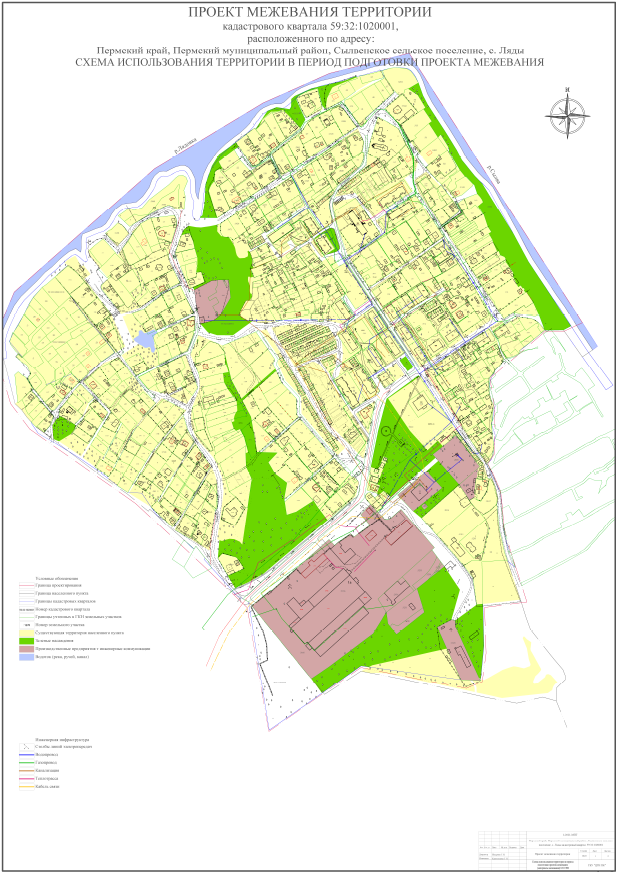 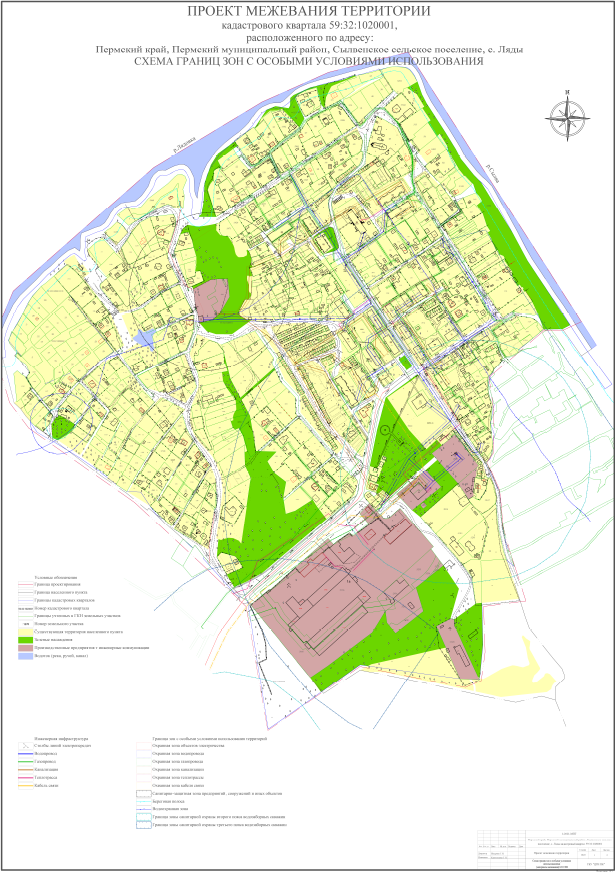 СОДЕРЖАНИЕСОДЕРЖАНИЕСОДЕРЖАНИЕСОДЕРЖАНИЕРазделОбозначениеНаименованиеСтр.1-2021-ПМТПроект межевания. Пояснительная записка.Том 1. Основная часть.1Введение42Описание проектных решений53Экспликация образуемых и изменяемых земельных участков61Чертеж межевания территории (1 этап) 1:1500Лист 1Чертеж межевания территории. (2 этап) 1:1500Лист 21-2021-ПМТПроект межевания. Пояснительная записка.Том 2. Материалы по обоснованию.1Основание для проектирования42Цель работы53Анализ современного использования территории54Ограничения использования территории555Описание проектных решений666Выводы 132ПриложенияЭкспликация образуемых и изменяемых земельных участков Каталог координат красных линийКаталог координат границ образуемых и изменяемых земельных участковСхема использования территории в период подготовки проекта межевания (материалы по обоснованию). 1:1500Лист 1Схема границ зон с особыми условиями использования территории (материалы по обоснованию). 1:1500Лист 2Кадастровый номер/условный номерАдресПлощадь по ЕГРН, кв.м.Площадь по пректу, кв.м.Вид разрешенного использованияВид праваОграничениеПримечание59:32:1020001:3091614502, Пермский край, Пермский район, с Ляды, ул Уральская, д 2742 +/-6-Личное подсобное хозяйствоСобственностьНе зарегистрированоБез изменений59:32:1020001:3139614502, Пермский край, Пермский район, с Ляды, ул Уральская, д 4/11409 +/-6-Личное подсобное хозяйствоОбщая совместная собственностьНе зарегистрированоБез изменений59:32:1020001:3224 614502, Пермский край, Пермский район, с Ляды, ул Уральская, д 6/12447 +/-12-Для индивидуального жилищного строительстваСобственностьНе зарегистрированоБез изменений59:32:1020001:ЗУ3224/1Пермский край, Пермский район, Сылвенское с/п, с. Ляды-2546Для индивидуального жилищного строительства--Образование
путем 
перераспределения 
земельного участка с 
кадастровым номером 
59:32:1020001:3224 и 
земель, находящихся в 
муниципальной 
собственности59:32:1020001:3400 614502, Пермский край, Пермский район, с/п Сылвенское, с Ляды, ул Уральская1477 +/-13-Для индивидуального жилищного строительстваСобственностьНе зарегистрированоБез изменений59:32:1020001:ЗУ3400/1Пермский край, Пермский район, Сылвенское с/п, с. Ляды-1549Для индивидуального жилищного строительства--Образование
 путем 
перераспределения 
земельного участка с 
кадастровым номером 
59:32:1020001:3400 и 
земель, находящихся в 
муниципальной 
собственности59:32:1020001:3070Пермский край, Пермский район, с Ляды, ул Уральская184 +/-5-Для сенокошенияСобственностьНе зарегистрированоБез изменений59:32:1020001:3158614502, Пермский край, Пермский район, с Ляды, ул Уральская, д 4а798 +/-7-Личное подсобное хозяйствоСобственностьНе зарегистрированоБез изменений59:32:1020001:ЗУ3158/1Пермский край, Пермский район, Сылвенское с/п, с. Ляды-864Для ведения личного подсобного хозяйства 
(приусадебный земельный 
участок)--Образование
путем 
перераспределения 
земельного участка с 
кадастровым номером 
59:32:1020001:3158 и 
земель, находящихся в 
муниципальной 
собственности59:32:1020001:1994Пермский край, Пермский район, с Ляды150 +/-2-Для сенокошенияСобственностьНе зарегистрированоБез изменений59:32:1020001:ЗУ1994/1Пермский край, Пермский район, с Ляды-185Сенокошение--Образование
путем 
перераспределения 
земельного участка с 
кадастровым номером 
59:32:1020001:1994 и 
земель, находящихся в 
муниципальной 
собственности59:32:1020001:3442614502, Пермский край, Пермский район, с Ляды, ул Уральская1077 +/-11-Для индивидуального жилищного строительстваСобственностьНе зарегистрированоБез изменений59:32:1020001:3480614502, Пермский край, Пермский район, с/п Сылвенское, с Ляды, ул Уральская1 +/-1-СенокошениеОтсутствуютОтсутствуютБез изменений59:32:1020001:3181614502, Пермский край, Пермский район, с Ляды, ул Уральская412 +/-8-Под гаражиОтсутствуютОтсутствуютБез изменений59:32:1020001:3479614502, Пермский край, Пермский район, с Ляды, ул Уральская1488 +/-13-Для индивидуального жилищного строительстваОтсутствуютОтсутствуютБез изменений59:32:1020001:3244614502, Пермский край, Пермский район, с Ляды, ул Уральская, д 5а1680 +/-10-Для ведения личного подсобного хозяйстваСобственностьНе зарегистрированоБез изменений59:32:1020001:2077Пермский край, Пермский район, с Ляды, ул Уральская755 +/-7-Личное подсобное хозяйствоСобственностьНе зарегистрированоБез изменений59:32:1020001:2930614502, Пермский край, Пермский край,с Ляды, ул Уральская150 +/-5-Для сенокошенияОтсутствуютАренда Без изменений59:32:1020001:3104614502, Пермский край, Пермский район, с Ляды, ул Уральская139 +/-3-Для сенокошенияОтсутствуютАренда Без изменений59:32:1020001:3173Пермский край, Пермский район, с Ляды, ул Уральская, д 7а962 +/-11-Личное подсобное хозяйствоСобственностьНе зарегистрированоБез изменений59:32:1020001:3472614502, Пермский край, Пермский район, с Ляды, ул Уральская327 +/-4-СенокошениеОтсутствуютАренда  Без изменений59:32:1020001:3430614502, Пермский край, Пермский район, с/п Сылвенское, с Ляды822 +/-10.03809Для ведения личного подсобного хозяйстваСобственностьНе зарегистрированоМестоположение границ земельного участка установлено по фактическому использованию, требуется исправление реестровой ошибки.59:32:1020001:2010Пермский край, Пермский район, с Ляды240 +/-2-Для сенокошенияСобственностьНе зарегистрированоБез изменений59:32:1020001:3445614502, Пермский край, Пермский район, с Ляды, ул Уральская211 +/-4-СенокошениеОтсутствуютАренда  Без изменений59:32:1020001:2938614502, Пермский край, Пермский район, с Ляды, ул Уральская286 +/-8304Для сенокошенияСобственностьНе зарегистрированоМестоположение границ земельного участка установлено по фактическому использованию, требуется исправление реестровой ошибки.59:32:1020001:2927614502, Пермский край, Пермский район, с Ляды, ул Уральская220 +/-6-Для сенокошенияСобственностьНе зарегистрированоБез изменений59:32:1020001:3051614502, Пермский край, Пермский район, с Ляды, ул Уральская200 +/-7212Для сенокошенияСобственностьНе зарегистрированоМестоположение границ земельного участка установлено по фактическому использованию, требуется исправление реестровой ошибки.59:32:1020001:3168Пермский край, Пермский район, с/п Сылвенское, с Ляды, ул Уральская, д 9а673 +/-6700Личное подсобное хозяйствоСобственностьНе зарегистрированоМестоположение границ земельного участка установлено по фактическому использованию, требуется исправление реестровой ошибки.59:32:1020001:3048614502, Пермский край, Пермский район, с Ляды, ул Уральская, уч 56а170 +/-3188Хозяйственная постройка (баня)СобственностьНе зарегистрированоМестоположение границ земельного участка установлено по фактическому использованию, требуется исправление реестровой ошибки.59:32:1020001:2007Пермский край, Пермский район, с Ляды, ул Уральская, д 55б779 +/-6825Личное подсобное хозяйствоСобственностьНе зарегистрированоМестоположение границ земельного участка установлено по фактическому использованию, требуется исправление реестровой ошибки.59:32:1020001:1985Пермский край, Пермский район, с Ляды, ул Уральская300 +/-3300Для огородничестваОтсутствуютАренда Местоположение границ земельного участка установлено по фактическому использованию, требуется исправление реестровой ошибки.59:32:1020001:ЗУ1985/1Пермский край, Пермский район, с Ляды, ул Уральская-353Ведение огородничества--Образование
путем 
перераспределения 
земельного участка с 
кадастровым номером 
59:32:1020001:1985 и 
земель, находящихся в 
муниципальной 
собственности (после внесения изменений в ПЗЗ)59:32:1020001:2093Пермский край, Пермский район, с Ляды, ул Уральская, д 56в727 +/-9734Для дачного строительстваСобственность Не зарегистрированоМестоположение границ земельного участка установлено по фактическому использованию, требуется исправление реестровой ошибки.59:32:1020001:1343Пермский край, Пермский район, с Ляды, ул Уральская, д 91025 +/-7-Для индивидуального жилищного строительстваСобственность Не зарегистрированоБез изменений59:32:1020001:1343Пермский край, Пермский район, с Ляды, ул Уральская, д 91025 +/-7-Для индивидуального жилищного строительстваСобственность Не зарегистрированоБез изменений59:32:1020001:8Пермский край, Пермский район, с Ляды, ул Уральская, д 8640 +/-10703Для садоводства, для ведения гражданами садоводства и огородничестваСобственность Не зарегистрированоМестоположение границ земельного участка установлено по фактическому использованию, требуется исправление реестровой ошибки.59:32:1020001:3417614502, Пермский край, Пермский район, с/п Сылвенское, с Ляды, ул Уральская486 +/-8466СенокошениеОтсутствуютОтсутствуютМестоположение границ земельного участка установлено по фактическому использованию, требуется исправление реестровой ошибки.59:32:1020001:ЗУ243Пермский край, Пермский район, Сылвенское с/п, с. Ляды-148Ведение огородничества--Земельный участок образован из земель, находящихся в муниципальной собственности59:32:1020001:2098614502, Пермский край, Пермский район, с Ляды, ул Уральская, д 11691 +/-5685Индивидуальный жилой дом с приусадебным участкомСобственностьНе зарегистрированоМестоположение границ земельного участка установлено по фактическому использованию, требуется исправление реестровой ошибки.59:32:1020001:2042614502, Пермский край, Пермский Район, Село Ляды, Улица Уральская603 +/-5619Индивидуальные жилые дома с приусадебными участкамиСобственностьНе зарегистрированоМестоположение границ земельного участка установлено по фактическому использованию, требуется исправление реестровой ошибки.59:32:1020001:2062Пермский край, Пермский район, с Ляды, ул Уральская369 +/-10382Для сенокошенияОтсутствуютАренда Местоположение границ земельного участка установлено по фактическому использованию, требуется исправление реестровой ошибки.59:32:1020001:124Пермский край, Пермский район, с Ляды, ул Уральская, д 10951 +/-9927Индивидуальные жилые дома с приусадебными участкамиСобственностьНе зарегистрированоМестоположение границ земельного участка установлено по фактическому использованию, требуется исправление реестровой ошибки.59:32:1020001:2003Пермский край, Пермский район, с Ляды, ул Уральская, уч 60/192 +/-2-Для сенокошенияСобственностьНе зарегистрированоБез изменений59:32:1020001:2966614502, Пермский край, Пермский район, с Ляды, ул Уральская, уч 60252 +/-3-Для сенокошенияОтсутствуютАренда  Без изменений59:32:1020001:3387614502, Пермский край, Пермский район, с Ляды, ул Уральская225 +/-3-СенокошениеОтсутствуютОтсутствуютБез изменений59:32:1020001:1299Пермский край, Пермский район, с Ляды, ул Уральская400 +/-4-Для садоводстваСобственностьНе зарегистрированоБез изменений (утверждена схема земельного участка на КПТ)59:32:1020001:3495Пермский край, м.район Пермский, с.п. Сылвенское, с. Ляды, ул. Уральская669 +/- 9кв. М682Ведение садоводстваОтсутствуютОтсутствуютБез изменений (утверждена схема земельного участка на КПТ)59:32:1020001:ЗУ212Пермский край, Пермский район, Сылвенское с/п, с. Ляды-46Ведение огородничества--Земельный участок образован из земель, находящихся в муниципальной собственности59:32:1020001:2064 Пермский край, Пермский район, с Ляды, ул Уральская, д 31201 +/-24-Для ведения личного подсобного хозяйстваСобственностьНе зарегистрированоБез изменений59:32:1020001:116 Пермский край, Пермский район, с Ляды, ул Уральская, д 4, кв 2679 +/-5-Для ведения личного подсобного хозяйстваОбщая долевая собственностьНе зарегистрированоБез изменений59:32:1020001:117 Пермский край, Пермский район, с Ляды, ул Уральская, д 4, кв 11149 +/-7-Для ведения личного подсобного хозяйстваСобственностьНе зарегистрированоБез изменений59:32:1020001:3447 614502, Пермский край, Пермский район, с Ляды, ул Уральская1147 +/-8-Для ведения личного подсобного хозяйстваОбщая совместная собственность Запрещение регистрацииБез изменений59:32:1020001:3448614502, Пермский край, Пермский район, с Ляды, ул Уральская7 +/-1-Земельные участки (территории) общего пользованияОтсутствуютОтсутствуютБез изменений59:32:1020001:114  Пермский край, Пермский район, с Ляды, ул Уральская, д 6749 +/-6-Для ведения личного подсобного хозяйстваСобственность -Не зарегистрированоБез изменений59:32:1020001:112 Пермский край, Пермский район, с Ляды, ул Уральская, д 7693 +/-6-Для ведения личного подсобного хозяйстваСобственностьНе зарегистрированоБез изменений59:32:1020001:113 Пермский край, Пермский район, Сылвенское с/п, с. Ляды, ул. Уральская, дом 7, квартира 1548 +/-5531Для ведения личного подсобного хозяйстваОбщая долевая собственностьНе зарегистрированоБез изменений59:32:1020001:85Пермский край, Пермский район, с Ляды, ул Уральская, д 20703 +/-12-Для ведения личного подсобного хозяйстваСобственностьНе зарегистрированоБез изменений59:32:1020001:85Пермский край, Пермский район, с Ляды, ул Уральская, д 20703 +/-12-Для ведения личного подсобного хозяйстваСобственностьНе зарегистрированоБез изменений59:32:1020001:85Пермский край, Пермский район, с Ляды, ул Уральская, д 20703 +/-12-Для ведения личного подсобного хозяйстваСобственностьНе зарегистрированоБез измененийУл. НабережнаяУл. Набережная59:32:1020001:82 Пермский край, Пермский район, с Ляды, ул Набережная, д 1/11843 +/-181870Для ведения личного подсобного хозяйстваОбщая долевая собственность Не зарегистрированоМестоположение границ земельного участка установлено по фактическому использованию, требуется исправление реестровой ошибки.59:32:1020001:3492Пермский край, район Пермский, сельское поселение Сылвенское, с. Ляды, ул. Набережная1824 +/- 8.54-Для индивидуального жилищного строительстваОтсутствуютОтсутствуютБез изменений (утверждена схема земельного участка на КПТ)59:32:1020001:79Пермский край, Пермский район, с Ляды, ул Набережная, д 315001509Для личного подсобного хозяйстваСобственностьНе зарегистрированоМестоположение границ земельного участка установлено по фактическому использованию, требуется исправление реестровой ошибки.59:32:1020001:313Пермский край, Пермский район, с Ляды, ул Набережная, д 42006 +/-16-Для ведения личного подсобного хозяйстваОтсутствуютОтсутствуютБез изменений59:32:1020001:36Пермский край, Пермский район, Сылвенское с/пос., с.Ляды, ул.Набережная, д. 5/1.1021 +/-11987Для ведения личного подсобного хозяйстваСобственность Запрещение регистрацииБез изменений59:32:1020001:35 Пермский край, Пермский район, с Ляды, ул Набережная, д 1670671Для садоводстваСобственность Запрещение регистрацииМестоположение границ земельного участка установлено по фактическому использованию59:32:1020001:33Пермский край, Пермский район, с Ляды, ул Набережная, д 6684 +/-10-Для ведения личного подсобного хозяйстваОтсутствуютОтсутствуютБез изменений59:32:1020001:13Пермский край, Пермский район, с Ляды, ул Набережная, д 6а810 +/-10-Индивидуальные жилые дома с приусадебными участками, для индивидуальной жилой застройкиСобственность Не зарегистрированоБез изменений59:32:1020001:31Пермский край, Пермский район, с Ляды, ул Набережная, д 9а500691Для ведения личного подсобного хозяйстваСобственность Не зарегистрированоМестоположение границ земельного участка установлено по фактическому использованию59:32:1020001:30 Пермский край, Пермский район, с Ляды, ул Набережная, д 9а10001013Для ведения личного подсобного хозяйстваСобственность Не зарегистрированоМестоположение границ земельного участка установлено по фактическому использованию59:32:1020001:3159Пермский край, Пермский район, с/п Сылвенское, с Ляды950 +/-11-Для отдыха и туризма граждан (под лодочную станцию)ОтсутствуютАренда  Без изменений59:32:1020001:1302 Пермский край, Пермский район, с Ляды, ул Набережная, д 5900 +/-6-Для личного подсобного хозяйстваОбщая долевая собственностьНе зарегистрированоБез изменений59:32:1020001:ЗУ1302/1Пермский край, Пермский район, Сылвенское с/п, с. Ляды-1118Для ведения личного подсобного хозяйства--Образование
земельного участка путем 
перераспределения 
земельного участка с 
кадастровым номером 
59:32:1020001:1302 и 
земель, находящихся в 
муниципальной 
собственности59:32:1020001:25614502, Пермский край, Пермский район, с Ляды, ул Набережная, д 101110 +/-12-Для ведения личного подсобного хозяйстваСобственность Не зарегистрированоБез изменений59:32:1020001:24 Пермский край, Пермский район, с Ляды, ул Набережная, д 111231 +/-3.551236Под жилую застройку индивидуальнуюСобственность Не зарегистрированоМестоположение границ земельного участка установлено по фактическому использованию, требуется исправление реестровой ошибки.59:32:1020001:21 Пермский край, Пермский район, с Ляды, ул Набережная, д 131522 +/-91525Для личного подсобного хозяйстваСобственность Не зарегистрированоМестоположение границ земельного участка установлено по фактическому использованию, требуется исправление реестровой ошибки.59:32:1020001:21 Пермский край, Пермский район, с Ляды, ул Набережная, д 131522 +/-91525Для личного подсобного хозяйстваСобственность Не зарегистрированоМестоположение границ земельного участка установлено по фактическому использованию, требуется исправление реестровой ошибки.59:32:1020001:142 Пермский край, Пермский район, с Ляды, ул Набережная, д 13а1502 +/-141509Для садоводстваСобственность Не зарегистрированоМестоположение границ земельного участка установлено по фактическому использованию, требуется исправление реестровой ошибки.59:32:1020001:142 Пермский край, Пермский район, с Ляды, ул Набережная, д 13а1502 +/-141509Для садоводстваСобственность Не зарегистрированоМестоположение границ земельного участка установлено по фактическому использованию, требуется исправление реестровой ошибки.59:32:1020001:23Пермский край, Пермский район, с Ляды, ул Набережная, д 14/11000 +/-61030Для садоводстваСобственность Не зарегистрированоМестоположение границ земельного участка установлено по фактическому использованию, требуется исправление реестровой ошибки.59:32:1020001:22 Пермский край, Пермский район, с Ляды, ул Набережная, д 141800 +/-61775Для личного подсобного хозяйстваСобственность Не зарегистрированоМестоположение границ земельного участка установлено по фактическому использованию, требуется исправление реестровой ошибки.59:32:1020001:ЗУ22/1Пермский край, Пермский район, Сылвенское с/п, с. Ляды-2016Для ведения личного подсобного хозяйства (приусадебный земельный 
участок)--Образование
земельного участка путем 
перераспределения 
земельного участка с 
кадастровым номером 
59:32:1020001:22 и 
земель, находящихся в 
муниципальной 
собственности (после внесения изменений в ПЗЗ)59:32:1020001:27Пермский край, Пермский район, с Ляды, ул Набережная, д 8756 +/-10-Под жилую застройку индивидуальнуюСобственность Не зарегистрированоБез изменений59:32:1020001:27Пермский край, Пермский район, с Ляды, ул Набережная, д 8756 +/-10-Под жилую застройку индивидуальнуюСобственность Не зарегистрированоБез изменений59:32:1020001:27Пермский край, Пермский район, с Ляды, ул Набережная, д 8756 +/-10-Под жилую застройку индивидуальнуюСобственность Не зарегистрированоБез изменений59:32:1020001:28614502, Пермский край, Пермский район, с Ляды, ул Набережная, д 4а858 +/-10-Для индивидуального жилищного строительстваСобственность Не зарегистрированоБез изменений59:32:1020001:1419 Пермский край, Пермский район, с Ляды, ул Набережная, д 7700 +/-6-Для садоводстваСобственность Не зарегистрированоБез изменений59:32:1020001:1419 Пермский край, Пермский район, с Ляды, ул Набережная, д 7700 +/-6-Для садоводстваСобственность Не зарегистрированоБез измененийУл. Советская59:32:1020001:3502Пермский край, Пермский район, с Ляды, ул Советская, д 22150 +/-18-Для ведения личного подсобного хозяйстваСобственность Не зарегистрированоБез изменений59:32:1020001:3502Пермский край, Пермский район, с Ляды, ул Советская, д 22150 +/-18-Для ведения личного подсобного хозяйстваСобственность Не зарегистрированоБез изменений59:32:1020001:3502Пермский край, Пермский район, с Ляды, ул Советская, д 22150 +/-18-Для ведения личного подсобного хозяйстваСобственность Не зарегистрированоБез изменений59:32:1020001:3252614502, Пермский край, Пермский район, с Ляды2493 +/-112524Территория общего пользования (пляж)Постоянное (бессрочное) пользование Не зарегистрированоМестоположение границ земельного участка установлено по фактическому использованию, требуется исправление реестровой ошибки.59:32:1020001:37Пермский край, Пермский район, с Ляды, ул Советская413 +/-5-Для садоводстваСобственность Запрещение регистрацииБез изменений59:32:1020001:38Пермский край, Пермский район, с Ляды, ул Советская543 +/-12-Для садоводстваСобственность Запрещение регистрацииБез изменений59:32:1020001:40Пермский край, Пермский район, с Ляды, ул Советская, д 11342 +/-14-Индивидуальные жилые дома с приусадебными участкамиОбщая долевая собственность Не зарегистрированоБез изменений59:32:1020001:41 614502, Пермский край, Пермский район, с Ляды, ул Советская, д 31668 +/-14-Для ведения личного подсобного хозяйстваСобственность Не зарегистрированоБез изменений59:32:1020001:151Пермский край, Пермский район, с Ляды, ул НабережнаяДекларированная площадь 500485Для садоводстваСобственность Не зарегистрированоМестоположение границ земельного участка установлено по фактическому использованию59:32:1020001:3398 614500, Пермский край, Пермский район, с Ляды, ул Советская1584 +/-14-Для ведения личного подсобного хозяйстваСобственность Не зарегистрированоБез изменений59:32:1020001:1305 Пермский край, Пермский район, с Ляды, ул Советская, д 7Декларированная площадь 10001247Для ведения личного подсобного хозяйстваСобственность Не зарегистрированоМестоположение границ земельного участка установлено по фактическому использованию59:32:1020001:47Пермский край, Пермский район, с Ляды, ул Советская11501173Для садоводстваСобственность Не зарегистрированоМестоположение границ земельного участка установлено по фактическому использованию59:32:1020001:47Пермский край, Пермский район, с Ляды, ул Советская11501173Для садоводстваСобственность Не зарегистрированоМестоположение границ земельного участка установлено по фактическому использованию59:32:1020001:2841Пермский край, Пермский район, с Ляды, ул Советская, д 111326 +/-8-Для личного подсобного хозяйстваСобственностьНе зарегистрированоБез изменений59:32:1020001:2841Пермский край, Пермский район, с Ляды, ул Советская, д 111326 +/-8-Для личного подсобного хозяйстваСобственностьНе зарегистрированоБез изменений59:32:1020001:1349Пермский край, Пермский район, с Ляды, ул Советская, д 14а656 +/-7682Для ведения личного подсобного хозяйстваСобственность Не зарегистрированоМестоположение границ земельного участка установлено по фактическому использованию, требуется исправление реестровой ошибки.59:32:1020001:52 Пермский край, Пермский район, с Ляды, ул Советская, д 1310001244Для огородничества и садоводстваСобственность Не зарегистрированоМестоположение границ земельного участка установлено по фактическому использованию59:32:1020001:52 Пермский край, Пермский район, с Ляды, ул Советская, д 1310001244Для огородничества и садоводстваСобственность Не зарегистрированоМестоположение границ земельного участка установлено по фактическому использованию59:32:1020001:139 Пермский край, Пермский район, с Ляды, ул Советская, д 15Декларированная площадь 15001739Для огородничества и садоводстваСобственность Не зарегистрированоМестоположение границ земельного участка установлено по фактическому использованию59:32:1020001:139 Пермский край, Пермский район, с Ляды, ул Советская, д 15Декларированная площадь 15001739Для огородничества и садоводстваСобственность Не зарегистрированоМестоположение границ земельного участка установлено по фактическому использованию59:32:1020001:2871Пермский край, Пермский район, с Ляды, ул Советская, д 171194 +/-121312Для садоводстваСобственностьНе зарегистрированоМестоположение границ земельного участка установлено по фактическому использованию, требуется исправление реестровой ошибки.59:32:1020001:2870 Пермский край, Пермский район, с Ляды, ул Советская300 +/-6296Для садоводстваСобственностьНе зарегистрированоМестоположение границ земельного участка установлено по фактическому использованию, требуется исправление реестровой ошибки.59:32:1020001:149 Пермский край, Пермский край кр., кр. Пермский район, с Ляды, ул Советская, д 1914011514Для ведения личного подсобного хозяйствСобственность Не зарегистрированоМестоположение границ земельного участка установлено по фактическому использованию, требуется исправление реестровой ошибки.59:32:1020001:3196 14502, Пермский край, Пермский район, с Ляды, ул Советская, д 19/1573 +/-6629Личное подсобное хозяйствоСобственность Не зарегистрированоМестоположение границ земельного участка установлено по фактическому использованию, требуется исправление реестровой ошибки.59:32:1020001:135Пермский край, Пермский район, с Ляды, ул Советская, д 211744 +/-171714Для ведения личного подсобного хозяйстваСобственность ИпотекаМестоположение границ земельного участка установлено по фактическому использованию, требуется исправление реестровой ошибки.59:32:1020001:1471Пермский край, Пермский район, с Ляды, ул Советская, д 22918 +/-11-Для садоводстваСобственность Не зарегистрированоБез изменений59:32:1020001:1471Пермский край, Пермский район, с Ляды, ул Советская, д 22918 +/-11-Для садоводстваСобственность Не зарегистрированоБез изменений59:32:1020001:1424 Пермский край, Пермский район, с Ляды, ул Советская, д 20880 +/-10876Для садоводстваСобственность Не зарегистрированоМестоположение границ земельного участка установлено по фактическому использованию, требуется исправление реестровой ошибки.59:32:1020001:1424 Пермский край, Пермский район, с Ляды, ул Советская, д 20880 +/-10876Для садоводстваСобственность Не зарегистрированоМестоположение границ земельного участка установлено по фактическому использованию, требуется исправление реестровой ошибки.59:32:1020001:55Пермский край, Пермский район, с Ляды, ул Советская, д 18/1846 +/-6-Для садоводстваСобственность Не зарегистрированоБез изменений59:32:1020001:ЗУ55/1Пермский край, Пермский район, Сылвенское с/п, с. Ляды-945Ведение садоводства--Образование
земельного участка путем 
перераспределения 
земельного участка с 
кадастровым номером 
59:32:1020001:55 и 
земель, находящихся в 
муниципальной 
собственности (после внесения изменений в ПЗЗ)59:32:1020001:136 Пермский край, Пермский район, с Ляды, ул Советская, д 18849928Для садоводстваОтсутствуютОтсутствуютМестоположение границ земельного участка установлено по фактическому использованию59:32:1020001:3257 614502, Пермский край, Пермский район, с Ляды, ул Советская, д 16825 +/-10-Для индивидуального жилищного строительстваСобственность Не зарегистрированоБез изменений59:32:1020001:1469 614502, Пермский край, Пермский район, с Ляды, ул Советская1008 +/-111011Для садоводстваСобственность Не зарегистрированоМестоположение границ земельного участка установлено по фактическому использованию, требуется исправление реестровой ошибки.59:32:1020001:140 Пермский край, Пермский район, с Ляды, ул Советская, д 141521 +/-3.911541Для личного подсобного хозяйстваСобственность Не зарегистрированоМестоположение границ земельного участка установлено по фактическому использованию, требуется исправление реестровой ошибки.59:32:1020001:140 Пермский край, Пермский район, с Ляды, ул Советская, д 141521 +/-3.911541Для личного подсобного хозяйстваСобственность Не зарегистрированоМестоположение границ земельного участка установлено по фактическому использованию, требуется исправление реестровой ошибки.59:32:1020001:1345 Пермский край, Пермский район, с Ляды, ул Советская, д 121131 +/-61168Для ведения личного подсобного хозяйстваСобственность Не зарегистрированоМестоположение границ земельного участка установлено по фактическому использованию, требуется исправление реестровой ошибки.59:32:1020001:1464 Пермский край, Пермский район, с Ляды, ул Советская, д 12а541 +/-7-Для садоводстваСобственность Не зарегистрированоБез изменений59:32:1020001:1464 Пермский край, Пермский район, с Ляды, ул Советская, д 12а541 +/-7-Для садоводстваСобственность Не зарегистрированоБез изменений59:32:1020001:48614502, Пермский край, Пермский район, с Ляды, ул Советская, д 12б624 +/-9-Для садоводстваСобственность Не зарегистрированоБез изменений59:32:1020001:46 Пермский край, Пермский район, с Ляды, ул Советская, д 101141 +/-6.841158Для личного подсобного хозяйстваСобственность Не зарегистрированоМестоположение границ земельного участка установлено по фактическому использованию, требуется исправление реестровой ошибки.59:32:1020001:46 Пермский край, Пермский район, с Ляды, ул Советская, д 101141 +/-6.841158Для личного подсобного хозяйстваСобственность Не зарегистрированоМестоположение границ земельного участка установлено по фактическому использованию, требуется исправление реестровой ошибки.59:32:1020001:45 Пермский край, Пермский район, с Ляды, ул Советская, д 81467 +/-7.881547Для садоводстваСобственность Не зарегистрированоМестоположение границ земельного участка установлено по фактическому использованию, требуется исправление реестровой ошибки.59:32:1020001:45 Пермский край, Пермский район, с Ляды, ул Советская, д 81467 +/-7.881547Для садоводстваСобственность Не зарегистрированоМестоположение границ земельного участка установлено по фактическому использованию, требуется исправление реестровой ошибки.59:32:1020001:43 Пермский край, Пермский район, с Ляды, ул Советская, д 610001136Для садоводстваОтсутствуютОтсутствуютМестоположение границ земельного участка установлено по фактическому использованию59:32:1020001:89Российская Федерация, Пермский край, м.район Пермский, с.п. Сылвенское, с. Ляды, ул. Советская, з/у 4а4485 +/-134466Религиозное использованиеСобственность Не зарегистрированоМестоположение границ земельного участка установлено по фактическому использованию, требуется исправление реестровой ошибки.Пер. ЗеленыйПер. Зеленый59:32:1020001:99  Пермский край, Пермский район, с Ляды, пер Зеленый, д 1997-Для личного подсобного хозяйстваСобственность Не зарегистрированоБез изменений59:32:1020001:99  Пермский край, Пермский район, с Ляды, пер Зеленый, д 1997-Для личного подсобного хозяйстваСобственность Не зарегистрированоБез изменений59:32:1020001:ЗУ99/1Пермский край, Пермский район, Сылвенское с/п, с. Ляды-1189Для ведения личного подсобного хозяйства (приусадебный земельный 
участок)--Образование
земельного участка путем 
перераспределения 
земельного участка с 
кадастровым номером 
59:32:1020001:99 и 
земель, находящихся в 
муниципальной 
собственности59:32:1020001:100 Пермский край, Пермский район, с Ляды, пер Зеленый, д 31414 +/- 101428Для личного подсобного хозяйстваСобственность Не зарегистрированоМестоположение границ земельного участка установлено по фактическому использованию, требуется исправление реестровой ошибки.59:32:1020001:1360Пермский край, Пермский район, с Ляды504 +/- 4Для садоводстваСобственность Не зарегистрированоБез изменений59:32:1020001:ЗУ1360/1Пермский край, Пермский район, Сылвенское с/п, с. Ляды-588Ведение садоводства--Образование
земельного участка путем 
перераспределения 
земельного участка с 
кадастровым номером 
59:32:1020001:1360 и 
земель, находящихся в 
муниципальной 
собственности. (после внесения изменений в ПЗЗ)59:32:1020001:1417 Пермский край, Пермский район, с Ляды, ул пер. Зеленый, 51784 +/- 10кв. М-Для садоводстваСобственность Не зарегистрированоБез изменений59:32:1020001:102 Пермский край, Пермский район, с Ляды, пер Зеленый, д 71557 +/-14-Для личного подсобного хозяйстваОбщая долевая собственность Не зарегистрированоБез изменений59:32:1020001:103Пермский край, Пермский район, с Ляды, пер Зеленый, д 91512 +/-10-Для ведения личного подсобного хозяйстваСобственность Не зарегистрированоБез изменений59:32:1020001:104 614502, Пермский край, Пермский район, с Ляды, пер Зеленый, д 111722 +/-10-Для ведения личного подсобного хозяйстваСобственность Не зарегистрированоБез изменений59:32:1020001:3388 614503, Пермский край, Пермский район, с/п Сылвенское, с Ляды, пер Зеленый1589 +/-14-Для ведения личного подсобного хозяйстваСобственность Не зарегистрированоБез изменений59:32:1020001:108 614502, Пермский край, Пермский район, с Ляды, ул Зеленая, д 81159 +/-6-Для ведения личного подсобного хозяйстваОтсутствуютОтсутствуютБез изменений59:32:1020001:109614502, Пермский край, Пермский район, с Ляды, пер Зеленый, д 6958 +/- 11-Для личного подсобного хозяйстваСобственность Не зарегистрированоБез изменений59:32:1020001:1436Пермский край, Пермский район, с Ляды, пер Зеленый, 48001097Личное подсобное хозяйствоОтсутствуютОтсутствуютМестоположение границ земельного участка установлено по фактическому использованию59:32:1020001:111 Пермский край, Пермский район, с Ляды, пер Зеленый, д 21110 +/-81119Для ведения личного подсобного хозяйстваОбщая долевая собственность Не зарегистрированоМестоположение границ земельного участка установлено по фактическому использованию, требуется исправление реестровой ошибки.Ул. СтроительнаяУл. Строительная59:32:1020001:3167Пермский край, Пермский район, п Сылва, ул Строительная1796 +/-91848Огороды при земельных участках под личное подсобное хозяйствоОтсутствуютАренда Местоположение границ земельного участка установлено по фактическому использованию, требуется исправление реестровой ошибки.59:32:1020001:2065 Пермский край, Пермский район, с Ляды, ул Строительная, д 3 "в"949 +/-10.78-Для ведения личного подсобного хозяйстваСобственностьНе зарегистрированоБез изменений59:32:1020001:2065 Пермский край, Пермский район, с Ляды, ул Строительная, д 3 "в"949 +/-10.78-Для ведения личного подсобного хозяйстваСобственностьНе зарегистрированоБез изменений59:32:1020001:ЗУ2065/1Пермский край, Пермский район, Сылвенское с/п, с. Ляды-1080Для ведения личного подсобного хозяйства (приусадебный земельный 
участок)--Образование
земельного участка путем 
перераспределения 
земельного участка с 
кадастровым номером 
59:32:1020001:2065 и 
земель, находящихся в 
муниципальной 
собственности (после внесения изменений в ПЗЗ)59:32:1020001:2068 Пермский край, Пермский район, с Ляды, ул Строительная, д 11272 +/-221259Для ведения личного подсобного хозяйстваОтсутствуютОтсутствуютМестоположение границ земельного участка установлено по фактическому использованию, требуется исправление реестровой ошибки.59:32:1020001:3170614502, Пермский край, Пермский район, с Ляды, ул Строительная1174 +/-8Блокированные жилые дома 1-4 этажаОбщая долевая собственность Не зарегистрированоБез изменений59:32:1020001:3210614502, Пермский край, Пермский район, Сылвенское с/п, с Ляды, ул Строительная763 +/-6-Личное, подсобное хозяйствоСобственность Не зарегистрированоБез изменений59:32:1020001:3210614502, Пермский край, Пермский район, Сылвенское с/п, с Ляды, ул Строительная763 +/-6-Личное, подсобное хозяйствоСобственность Не зарегистрированоБез изменений59:32:1020001:3210614502, Пермский край, Пермский район, Сылвенское с/п, с Ляды, ул Строительная763 +/-6-Личное, подсобное хозяйствоСобственность Не зарегистрированоБез изменений59:32:1020001:62Край Пермский, район Пермский, с/п Сылвенское, с. Ляды, ул. Строительная, участок 242243 +/-3255Для огородничестваОтсутствуютАренда Местоположение границ земельного участка установлено по фактическому использованию, требуется исправление реестровой ошибки.59:32:1020001:3209614502, Пермский край, Пермский район, с/п Сылвенское, с Ляды, ул Строительная1297 +/-8-Блокированные жилые дома 1-4 этажаСобственность Не зарегистрированоБез изменений. Утверждена схема СРЗУ.59:32:1020001:94 Пермский край, Пермский район, с Ляды, ул Строительная, д 21515 +/-27-Блокированная жилая застройкаОбщая долевая собственность Не зарегистрированоБез изменений59:32:1020001:ЗУ214Пермский край, Пермский район, Сылвенское с/п, с. Ляды-214Ведение огородничества--Земельный участок образован из земель, находящихся в муниципальной собственности59:32:1020001:ЗУ245Пермский край, Пермский район, Сылвенское с/п, с. Ляды-259Ведение огородничества--Земельный участок образован из земель, находящихся в муниципальной собственности59:32:1020001:ЗУ246Пермский край, Пермский район, Сылвенское с/п, с. Ляды-344Ведение огородничества--Земельный участок образован из земель, находящихся в муниципальной собственности59:32:1020001:1989Пермский край, Пермский район, с Ляды, ул Строительная, д 10184-Для огородничестваОтсутствуютОтсутствуютУчасток не идентифицирован59:32:1020001:ЗУ220Пермский край, Пермский район, Сылвенское с/п, с. Ляды-1236Малоэтажная многоквартирная жилая застройка--Земельный участок образован из земель, находящихся в муниципальной собственности59:32:1020001:110Пермский край, Пермский район, с Ляды, ул Строительная, д 111272 +/-25-Под жилую застройку МалоэтажнуюОбщая долевая собственностьНе зарегистрированоБез изменений59:32:1020001:110Пермский край, Пермский район, с Ляды, ул Строительная, д 111272 +/-25-Под жилую застройку МалоэтажнуюОбщая долевая собственностьНе зарегистрированоБез изменений59:32:1020001:129Пермский край, Пермский район, с Ляды, ул Строительная, д 121386 +/-26-Под жилую застройку МалоэтажнуюОбщая долевая собственность Не зарегистрированоБез изменений59:32:1020001:129Пермский край, Пермский район, с Ляды, ул Строительная, д 121386 +/-26-Под жилую застройку МалоэтажнуюОбщая долевая собственность Не зарегистрированоБез изменений59:32:1020001:2831Пермский край, Пермский район, с Ляды, ул Строительная, д д.12"а"2048 +/-102138Под жилую застройку СреднеэтажнуюОтсутствуютОтсутствуютСтатус земельного участка- временный.  Местоположение границ земельного участка установлено по фактическому использованию, требуется исправление реестровой ошибки.59:32:1020001:95Пермский край, Пермский район, с Ляды, ул Строительная, д 131050 +/-231105Под жилую застройку МалоэтажнуюОбщая долевая собственностьНе зарегистрированоМестоположение границ земельного участка установлено по фактическому использованию, требуется исправление реестровой ошибки.59:32:1020001:95Пермский край, Пермский район, с Ляды, ул Строительная, д 131050 +/-231105Под жилую застройку МалоэтажнуюОбщая долевая собственностьНе зарегистрированоМестоположение границ земельного участка установлено по фактическому использованию, требуется исправление реестровой ошибки.59:32:1020001:2070Пермский край, Пермский район, с Ляды, ул Строительная, д 141239 +/-251282Под жилую застройку МалоэтажнуюОбщая долевая собственностьНе зарегистрированоМестоположение границ земельного участка установлено по фактическому использованию, требуется исправление реестровой ошибки.59:32:1020001:2070Пермский край, Пермский район, с Ляды, ул Строительная, д 141239 +/-251282Под жилую застройку МалоэтажнуюОбщая долевая собственностьНе зарегистрированоМестоположение границ земельного участка установлено по фактическому использованию, требуется исправление реестровой ошибки.59:32:1020001:2072Пермский край, Пермский район, с Ляды, ул Строительная, д 15883 +/-21902Под жилую застройку МалоэтажнуюОбщая долевая собственность  Не зарегистрированоМестоположение границ земельного участка установлено по фактическому использованию, требуется исправление реестровой ошибки.59:32:1020001:2072Пермский край, Пермский район, с Ляды, ул Строительная, д 15883 +/-21902Под жилую застройку МалоэтажнуюОбщая долевая собственность  Не зарегистрированоМестоположение границ земельного участка установлено по фактическому использованию, требуется исправление реестровой ошибки.59:32:1020001:ЗУ215Пермский край, Пермский район, Сылвенское с/п, с. Ляды-178Ведение огородничества--Земельный участок образован из земель, находящихся в муниципальной собственности (возможно после внесения в ПЗЗ)59:32:1020001:ЗУ216Пермский край, Пермский район, Сылвенское с/п, с. Ляды-62Коммунальное обслуживание--Земельный участок образован из земель, находящихся в муниципальной собственности59:32:1020001:ЗУ217Пермский край, Пермский район, Сылвенское с/п, с. Ляды-97Ведение огородничества--Земельный участок образован из земель, находящихся в муниципальной собственности59:32:1020001:2866614502, Пермский край, Пермский район, с Ляды, ул Строительная, д 26, кв 11029 +/-6Под жилую индивидуальную застройкуСобственность-Не зарегистрированоБез изменений59:32:1020001:ЗУ2866/1Пермский край, Пермский район, Сылвенское с/п, с. Ляды-1085Для индивидуального жилищного строительства--Образование
земельного участка путем 
перераспределения 
земельного участка с 
кадастровым номером 
59:32:1020001:2866 и 
земель, находящихся в 
муниципальной 
собственности59:32:1020001:2937614502, Пермский край, Пермский район, с Ляды, ул Строительная, д 2698 +/-2-Под общественную застройку (пристрой к жилому дому)СобственностьНе зарегистрированоБез изменений59:32:1020001:2082Пермский край, Пермский район, с Ляды, ул Строительная, д 27а39 +/-1-Объекты торговлиСобственность Не зарегистрированоБез изменений59:32:1020001:3399614502, Пермский край, Пермский район, с/п Сылвенское, с Ляды, ул Строительная672 +/-6-Для индивидуального жилищного строительстваСобственность Не зарегистрированоБез изменений59:32:1020001:ЗУ3399/1Пермский край, Пермский район, Сылвенское с/п, с. Ляды-1177Для индивидуального жилищного строительства--Образование
земельного участка путем 
перераспределения 
земельного участка с 
кадастровым номером 
59:32:1020001:3399 и 
земель, находящихся в 
муниципальной 
собственности59:32:1020001:ЗУ218Пермский край, Пермский район, Сылвенское с/п, с. Ляды-373Ведение огородничества--Земельный участок образован из земель, находящихся в муниципальной собственности59:32:1020001:ЗУ346Пермский край, Пермский район, Сылвенское с/п, с. Ляды-1004Благоустройство территории--Земельный участок образован из земель, находящихся в муниципальной собственности59:32:1020001:3055Пермский край, Пермский район, с Ляды, ул Строительная5667 +/-16Детские дошкольные учрежденияПостоянное (бессрочное) пользование Не зарегистрированоБез изменений59:32:1020001:2088Пермский край, Пермский район, с Ляды, ул Строительная, д 251831 +/-111827Под жилую застройку МалоэтажнуюОбщая долевая собственность Не зарегистрированоМестоположение границ земельного участка установлено по фактическому использованию, требуется исправление реестровой ошибки.59:32:1020001:2088Пермский край, Пермский район, с Ляды, ул Строительная, д 251831 +/-111827Под жилую застройку МалоэтажнуюОбщая долевая собственность Не зарегистрированоМестоположение границ земельного участка установлено по фактическому использованию, требуется исправление реестровой ошибки.59:32:1020001:ЗУ2088/1Пермский край, Пермский район, с Ляды, ул Строительная, д 25-2318Малоэтажная многоквартирная жилая застройка--Образование
земельного участка путем 
перераспределения 
земельного участка с 
кадастровым номером 
59:32:1020001:2088 и 
земель, находящихся в 
муниципальной 
собственности (после внесения изменений в ПЗЗ)59:32:1020001:3250614502, Пермский край, Пермский район, с/п Сылвенское, с Ляды, ул Строительная500 +/-5-Места общего пользования (благоустройство и озеленение)Постоянное (бессрочное) пользованиеНе зарегистрированоБез изменений59:32:1020001:2080Пермский край, Пермский район, с Ляды, ул Строительная, д 25а150 +/-3153Под магазинСобственность Не зарегистрированоМестоположение границ земельного участка установлено по фактическому использованию, требуется исправление реестровой ошибки.59:32:1020001:2071Пермский край, Пермский район, с Ляды, ул Строительная, д 231126 +/-23-Под жилую застройку МалоэтажнуюОбщая долевая собственность Не зарегистрированоБез изменений59:32:1020001:2071Пермский край, Пермский район, с Ляды, ул Строительная, д 231126 +/-23-Под жилую застройку МалоэтажнуюОбщая долевая собственность Не зарегистрированоБез изменений59:32:1020001:2071Пермский край, Пермский район, с Ляды, ул Строительная, д 231126 +/-23-Под жилую застройку МалоэтажнуюОбщая долевая собственность Не зарегистрированоБез изменений59:32:1020001:2071Пермский край, Пермский район, с Ляды, ул Строительная, д 231126 +/-23-Под жилую застройку МалоэтажнуюОбщая долевая собственность Не зарегистрированоБез изменений59:32:1020001:ЗУ2071/1Пермский край, Пермский район, с Ляды, ул Строительная, д 23-1720Малоэтажная многоквартирная жилая застройка--Образование
земельного участка путем 
перераспределения 
земельного участка с 
кадастровым номером 
59:32:1020001:2071 и 
земель, находящихся в 
муниципальной 
собственности59:32:1020001:83Пермский край, Пермский район, с Ляды, ул Строительная, д 24955 +/-22-Под жилую застройку МалоэтажнуюОбщая долевая собственностьНе зарегистрированоБез изменений59:32:1020001:83Пермский край, Пермский район, с Ляды, ул Строительная, д 24955 +/-22-Под жилую застройку МалоэтажнуюОбщая долевая собственностьНе зарегистрированоБез изменений59:32:1020001:ЗУ83/1Пермский край, Пермский район, с Ляды, ул Строительная, д 24-1222Малоэтажная многоквартирная жилая застройка-Образование
земельного участка путем 
перераспределения 
земельного участка с 
кадастровым номером 
59:32:1020001:83 и 
земель, находящихся в 
муниципальной 
собственности59:32:1020001:3Пермский край, Пермский район, с Ляды, ул Строительная, д 193198 +/-28-Под общественную жилую застройку, для объектов общественно-делового значенияОтсутствуютОтсутствуютПровести образование двух земельных участков путем раздела земельного участка с кадастровым номером 59:32:1020001:359:32:1020001:3:ЗУ1Пермский край, Пермский район, с Ляды, ул Строительная, д 19-349Земельные участки (территории) общего пользования---59:32:1020001:3:ЗУ1/1Пермский край, Пермский район, с Ляды, ул Строительная, д 19-393Земельные участки (территории) общего пользования--Образование
земельного участка путем 
перераспределения 
земельного участка с 
кадастровым номером 
59:32:1020001:3:ЗУ1 и 
земель, находящихся в 
муниципальной 
собственности59:32:1020001:3:ЗУ2Пермский край, Пермский район, с Ляды, ул Строительная, д 19-2849Земельные участки (территории) общего пользования---59:32:1020001:2076Пермский край, Пермский район, с Ляды, ул Строительная, д 191156 +/-24-Под жилую застройку МалоэтажнуюОбщая долевая собственность Не зарегистрированоБез изменений59:32:1020001:ЗУ2076/1Пермский край, Пермский район, с Ляды, ул Строительная, д 24-1723Малоэтажная многоквартирная жилая застройка--Образование
земельного участка путем 
перераспределения 
земельного участка с 
кадастровым номером 
59:32:1020001:2076 и 
земель, находящихся в 
муниципальной 
собственности (после внесения изменений в ПЗЗ)59:32:1020001:128Пермский край, Пермский район, с Ляды, ул Строительная, д 201068 +/-231068Под жилую застройку МалоэтажнуюДолевая собственностьНе зарегистрированоМестоположение границ земельного участка установлено по фактическому использованию, требуется исправление реестровой ошибки.59:32:1020001:ЗУ128/1Пермский край, Пермский район, с Ляды, ул Строительная, д 20-2203Малоэтажная многоквартирная жилая застройка--Образование
земельного участка путем 
перераспределения 
земельного участка с 
кадастровым номером 
59:32:1020001:128 и 
земель, находящихся в 
муниципальной 
собственности 59:32:1020001:3248614502, Пермский край, Пермский район, с Ляды, ул Строительная1000 +/-7-Места общего пользования (благоустройство и озеленение)Постоянное (бессрочное) пользование Не зарегистрированоБез изменений59:32:1020001:ЗУ3248/1Пермский край, Пермский район, с Ляды, ул Строительная-1093Земельные участки (территории) общего пользования--Образование
земельного участка путем 
перераспределения 
земельного участка с 
кадастровым номером 
59:32:1020001:3248 и 
земель, находящихся в 
муниципальной 
собственности.59:32:1020001:2075Пермский край, Пермский район, с Ляды, ул Строительная, д 161277 +/-251191Под жилую застройку МалоэтажнуюОбщая долевая собственность Не зарегистрированоМестоположение границ земельного участка установлено по фактическому использованию, требуется исправление реестровой ошибки.59:32:1020001:ЗУ2075/1Пермский край, Пермский район, с Ляды, ул Строительная, д 16-1758Малоэтажная многоквартирная жилая застройка--Образование
земельного участка путем 
перераспределения 
земельного участка с 
кадастровым номером 
59:32:1020001:2075 и 
земель, находящихся в 
муниципальной 
собственности 59:32:1020001:93Пермский край, Пермский район, с Ляды, ул Строительная, д 181191 +/-241277Под жилую застройку МалоэтажнуюОбщая долевая собственностьНе зарегистрированоМестоположение границ земельного участка установлено по фактическому использованию, требуется исправление реестровой ошибки.59:32:1020001:93Пермский край, Пермский район, с Ляды, ул Строительная, д 181191 +/-241277Под жилую застройку МалоэтажнуюОбщая долевая собственностьНе зарегистрированоМестоположение границ земельного участка установлено по фактическому использованию, требуется исправление реестровой ошибки.59:32:1020001:93Пермский край, Пермский район, с Ляды, ул Строительная, д 181191 +/-241277Под жилую застройку МалоэтажнуюОбщая долевая собственностьНе зарегистрированоМестоположение границ земельного участка установлено по фактическому использованию, требуется исправление реестровой ошибки.59:32:1020001:ЗУ93/1Пермский край, Пермский район, с Ляды, ул Строительная, д 18-2429Малоэтажная многоквартирная жилая застройка--Образование
земельного участка путем 
перераспределения 
земельного участка с 
кадастровым номером 
59:32:1020001:93 и 
земель, находящихся в 
муниципальной 
собственности 59:32:1020001:92Пермский край, Пермский район, с Ляды, ул Строительная, д 171209 +/-24-Под жилую застройку МалоэтажнуюОбщая долевая собственностьНе зарегистрированоБез изменений59:32:1020001:92Пермский край, Пермский район, с Ляды, ул Строительная, д 171209 +/-24-Под жилую застройку МалоэтажнуюОбщая долевая собственностьНе зарегистрированоБез изменений59:32:1020001:ЗУ92/1Пермский край, Пермский район, с Ляды, ул Строительная, д 17-1802Малоэтажная многоквартирная жилая застройка--Образование
земельного участка путем 
перераспределения 
земельного участка с 
кадастровым номером 
59:32:1020001:92 и 
земель, находящихся в 
муниципальной 
собственности 59:32:1020001:3394614502, Пермский край, Пермский район, с/п Сылвенское, с Ляды, ул Строительная394 +/-5-Земельные участки (территории) общего пользованияПостоянное (бессрочное) пользование Не зарегистрированоБез изменений59:32:1020001:ЗУ3394/1Пермский край, Пермский район, с/п Сылвенское, с Ляды, ул Строительная-1104Земельные участки (территории) общего пользования--Образование
земельного участка путем 
перераспределения 
земельного участка с 
кадастровым номером 
59:32:1020001:3394 и 
земель, находящихся в 
муниципальной 
собственности (после внесения изменений в ПЗЗ)59:32:1020001:90Пермский край, Пермский район, с Ляды, ул Строительная, д 212199 +/-33-Под жилую застройку МалоэтажнуюОбщая долевая собственностьНе зарегистрированоБез изменений59:32:1020001:90Пермский край, Пермский район, с Ляды, ул Строительная, д 212199 +/-33-Под жилую застройку МалоэтажнуюОбщая долевая собственностьНе зарегистрированоБез изменений59:32:1020001:90Пермский край, Пермский район, с Ляды, ул Строительная, д 212199 +/-33-Под жилую застройку МалоэтажнуюОбщая долевая собственностьНе зарегистрированоБез изменений59:32:1020001:ЗУ90/1Пермский край, Пермский район, с Ляды, ул Строительная, д 21-3139Малоэтажная многоквартирная жилая застройка--Образование
земельного участка путем 
перераспределения 
земельного участка с 
кадастровым номером 
59:32:1020001:90 и 
земель, находящихся в 
муниципальной 
собственности (после внесения изменений в ПЗЗ)59:32:1020001:81Пермский край, Пермский район, с Ляды, ул Строительная, д 222416 +/-34-Для эксплуатации многоквартирного домаОбщая долевая собственностьНе зарегистрированоБез изменений59:32:1020001:81Пермский край, Пермский район, с Ляды, ул Строительная, д 222416 +/-34-Для эксплуатации многоквартирного домаОбщая долевая собственностьНе зарегистрированоБез изменений59:32:1020001:3406614502, Пермский край, Пермский район, с Ляды, ул Строительная667 +/-5.17718ЗдравоохранениеПостоянное (бессрочное) пользование-Не зарегистрированоМестоположение границ земельного участка установлено по фактическому использованию, требуется исправление реестровой ошибки.59:32:1020001:3116614502, Пермский край, Пермский район, с Ляды, ул Строительная3021 +/-60-Места общего пользования (дороги)Постоянное (бессрочное) пользование Не зарегистрированоБез изменений59:32:1020001:ЗУ3116/1614502, Пермский край, Пермский район, с Ляды, ул Строительная-7294Земельные участки (территории) общего пользования--Образование
земельного участка путем 
перераспределения 
земельного участка с 
кадастровым номером 
59:32:1020001:3116 и 
земель, находящихся в 
муниципальной 
собственности.Ул. Совхозная59:32:1020001:3425614502, Пермский край, Пермский район, с Ляды, ул Совхозная671 +/-6685Для ведения личного подсобного хозяйстваСобственность Не зарегистрированоМестоположение границ земельного участка установлено по фактическому использованию, требуется исправление реестровой ошибки.59:32:1020001:3047614502, Пермский край, Пермский район, с Ляды, ул Совхозная586 +/-5591Ведение огородничестваОтсутствуютАренда Местоположение границ земельного участка установлено по фактическому использованию, требуется исправление реестровой ошибки.59:32:1020001:2967614502, Пермский край, Пермский Район, Село Ляды, Улица Совхозная244 +/-3-Ведение огородничестваСобственностьНе зарегистрированоБез изменений (утверждена схема земельного участка на КПТ)59:32:1020001:3176614502, Пермский край, Пермский район, с Ляды, ул Совхозная1175 +/-7-Ведение огородничестваОтсутствуютАренда  Без изменений59:32:1020001:ЗУ3176/1614502, Пермский край, Пермский район, с Ляды, ул Совхозная-1423Ведение огородничества--Образование
земельного участка путем 
перераспределения 
земельного участка с 
кадастровым номером 
59:32:1020001:3176 и 
земель, находящихся в 
муниципальной 
собственности59:32:1020001:3397614502, Пермский край, Пермский район, с/п Сылвенское, с Ляды, ул Совхозная75 +/-2-СенокошениеОтсутствуютАренда Без изменений59:32:1020001:ЗУ3397/1614502, Пермский край, Пермский район, с/п Сылвенское, с Ляды, ул Совхозная-103Сенокошение--Образование
земельного участка путем 
перераспределения 
земельного участка с 
кадастровым номером 
59:32:1020001:3397 и 
земель, находящихся в 
муниципальной 
собственности59:32:1020001:3459614502, Пермский край, Пермский район, с Ляды388 +/-7-Ведение огородничестваОтсутствуютАренда Без изменений59:32:1020001:ЗУ3459/1614502, Пермский край, Пермский район, с Ляды-704Ведение огородничества--Образование
земельного участка путем 
перераспределения 
земельного участка с 
кадастровым номером 
59:32:1020001:3459 и 
земель, находящихся в 
муниципальной 
собственности59:32:1020001:3404614502, Пермский край, Пермский район, с Ляды, ул Совхозная348 +/-1.89-Ведение огородничестваОтсутствуютАренда  Без изменений59:32:1020001:ЗУ3404/1614502, Пермский край, Пермский район, с Ляды, ул Совхозная-430Ведение огородничества--Образование
земельного участка путем 
перераспределения 
земельного участка с 
кадастровым номером 
59:32:1020001:3404 и 
земель, находящихся в 
муниципальной 
собственности (после внесения изменений в ПЗЗ)59:32:1020001:126Пермский край, Пермский район, с Ляды, ул Совхозная, д 12077 +/-32-Под жилую застройку МалоэтажнуюОбщая долевая собственностьНе зарегистрированоБез изменений59:32:1020001:126Пермский край, Пермский район, с Ляды, ул Совхозная, д 12077 +/-32-Под жилую застройку МалоэтажнуюОбщая долевая собственностьНе зарегистрированоБез изменений59:32:1020001:ЗУ126/1Пермский край, Пермский район, с Ляды, ул Совхозная, д 1-2511Малоэтажная многоквартирная жилая застройка--Образование
земельного участка путем 
перераспределения 
земельного участка с 
кадастровым номером 
59:32:1020001:126 и 
земель, находящихся в 
муниципальной 
собственности (после внесения изменений в ПЗЗ)59:32:1020001:78Пермский край, Пермский район, с Ляды, ул Совхозная, д 21566 +/-28-Под жилую застройку МалоэтажнуюОбщая долевая собственностьНе зарегистрированоБез изменений59:32:1020001:78Пермский край, Пермский район, с Ляды, ул Совхозная, д 21566 +/-28-Под жилую застройку МалоэтажнуюОбщая долевая собственностьНе зарегистрированоБез изменений59:32:1020001:ЗУ78/1Пермский край, Пермский район, с Ляды, ул Совхозная, д 2-2080Малоэтажная многоквартирная жилая застройка--Образование
земельного участка путем 
перераспределения 
земельного участка с 
кадастровым номером 
59:32:1020001:78и 
земель, находящихся в 
муниципальной 
собственности (после внесения изменений в ПЗЗ)59:32:1020001:3247614502, Пермский край, Пермский район, с/п Сылвенское, с Ляды, ул Совхозная440 +/-4-Места общего пользования (благоустройство и озеленение)Постоянное (бессрочное) пользование Не зарегистрированоБез изменений59:32:1020001:3249614502, Пермский край, Пермский район, с Ляды, ул Совхозная500 +/-5-Места общего пользования (благоустройство и озеленение)Постоянное (бессрочное) пользование Не зарегистрированоБез измененийУл. Мира59:32:1020001:3166Пермский край, Пермский район, с Ляды, ул Мира, д 1а60417 +/-55-Промышленные и складские объекты II - V классов вредностиОтсутствуютОтсутствуютСтатус земельного участка - временный59:32:1020001:2956Пермский край, Пермский район, с Ляды2389 +/-17-Объекты инженерно-технологического обеспечения производственных объектов, зеленые насажденияСобственностьНе зарегистрированоБез изменений59:32:1020001:3231Пермский край, Пермский район, с Ляды2872 +/-12-Коммунальное обслуживаниеСобственностьНе зарегистрированоБез изменений59:32:1020001:3230Пермский край, Пермский район, с Ляды891 +/-11-Отдых (рекреация)СобственностьНе зарегистрированоБез изменений59:32:1020001:3233Пермский край, Пермский район, с Ляды2135 +/-12-Коммунальное обслуживаниеСобственностьНе зарегистрированоБез изменений59:32:1020001:3236Пермский край, Пермский район, с Ляды850 +/-11-Под коммунально-складские объекты (котельная)СобственностьНе зарегистрированоБез изменений59:32:1020001:3235Пермский край, Пермский район, с Ляды73 +/-3-Отдых (рекреация)СобственностьНе зарегистрированоБез изменений59:32:1020001:3234Пермский край, Пермский район, с Ляды130 +/-4-Отдых (рекреация)СобственностьНе зарегистрированоБез изменений59:32:1020001:1603 Пермский край, Пермский район, с Ляды, ул Мира, д 1/74500 +/-18-Под промышленные предприятия (под производственную базу)СобственностьНе зарегистрированоБез изменений59:32:1020001:1603 Пермский край, Пермский район, с Ляды, ул Мира, д 1/74500 +/-18-Под промышленные предприятия (под производственную базу)СобственностьНе зарегистрированоБез изменений59:32:1020001:1603 Пермский край, Пермский район, с Ляды, ул Мира, д 1/74500 +/-18-Под промышленные предприятия (под производственную базу)СобственностьНе зарегистрированоБез изменений59:32:1020001:32 Пермский край, Пермский кр., район Пермский, с Ляды5268 +/-345448Для ведения крестьянского (фермерского) хозяйстваСобственностьНе зарегистрированоМестоположение границ земельного участка установлено по фактическому использованию, требуется исправление реестровой ошибки.59:32:1020001:1295 Пермский край, Пермский район, с Ляды, ул Мира, д 1/12500 +/-10-Для личного подсобного хозяйстваСобственностьНе зарегистрированоБез изменений59:32:1020001:1311 Пермский край, Пермский район, с Ляды, ул Мира, д 1/25298 +/-155318Для ведения личного подсобного хозяйстваСобственностьНе зарегистрированоМестоположение границ земельного участка установлено по фактическому использованию, требуется исправление реестровой ошибки.59:32:1020001:2014614502, Пермский край, Пермский район, с Ляды, ул Мира, д 1/44639 +/-15-Для ведения личного подсобного хозяйстваСобственностьНе зарегистрированоБез изменений59:32:1020001:3432614502, Пермский край, Пермский район, с Ляды, ул Мира100 +/-1-Коммунальное обслуживаниеОтсутствуютАренда  Без изменений59:32:1020001:91Пермский край, Пермский район, с Ляды, ул Мира, д 1/83517 +/-41-Под объекты инженерного оборудования ТеплоснабженияПостоянное (бессрочное) пользованиеАренда Без изменений59:32:1020001:91Пермский край, Пермский район, с Ляды, ул Мира, д 1/83517 +/-41-Под объекты инженерного оборудования ТеплоснабженияПостоянное (бессрочное) пользованиеАренда Без изменений59:32:1020001:2850614502, Пермский край, Пермский район, с Ляды, ул Мира, д 1/94730 +/-14-Под коммунальное хозяйство (здание насосной)СобственностьАренда  Без изменений59:32:1020001:2699 614502, Пермский край, Пермский район, с Ляды590 +/-6-Под промышленные предприятияСобственностьНе зарегистрированоБез изменений59:32:1020001:2939 614502, Пермский край, Пермский район, с Ляды, ул Мира, д 1, кв 2425 +/-5-Под индивидуальное жилищное строительствоОтсутствуютОтсутствуютСтатус земельного участка- временный.59:32:1020001:2950Пермский край, Пермский район, с Ляды, ул Мира207 +/-7-Для благоустройства (устройство газонов, пешеходных дорожек и др. Элементов благоустройства)--Без изменений59:32:1020001:2859Пермский край, Пермский район, Сылвенское с/п, с. Ляды70 +/-3-Под общественную застройку (расширение земельного участка под магазин)СобственностьНе зарегистрированоБез изменений59:32:1020001:2097Пермский край, Пермский район, с Ляды, ул Мира, д 2/4а117 +/-2-Под общественную застройку (магазин, павильон)СобственностьНе зарегистрированоБез изменений59:32:1020001:2096Пермский край, Пермский район, с Ляды, ул Мира, д 2/4233 +/-3-Под общественную застройку (магазин, павильон)СобственностьНе зарегистрированоБез изменений59:32:1020001:1304Пермский край, Пермский район, с Ляды, ул Мира88 +/-2-Под объекты общего пользованияОтсутствуютАренда Без изменений59:32:1020001:2863614502, Пермский край, Пермский район, с Ляды, ул Мира80 +/-380Для размещения торгового павильонаОтсутствуютОтсутствуютМестоположение границ земельного участка установлено по фактическому использованию, требуется исправление реестровой ошибки.59:32:1020001:3014614502, Пермский край, Пермский район, с Ляды, ул Мира62 +/-366Для размещения торгового павильонаСобственностьНе зарегистрированоМестоположение границ земельного участка установлено по фактическому использованию, требуется исправление реестровой ошибки.59:32:1020001:3212614502, Пермский край, Пермский район, с Ляды, ул Мира16111 +/-2816108Парки, скверы, бульвары, аллеи, садыСобственностьНе зарегистрированоМестоположение границ земельного участка установлено по фактическому использованию, требуется исправление реестровой ошибки.59:32:1020001:198614105, Пермский край, Пермский район, г Пермь, п Новые Ляды, ул Строительная, з/у 31544 +/-27-Для общественно-деловых целей (сельский ДК)Постоянное (бессрочное) пользованиеНе зарегистрированоБез изменений59:32:1020001:ЗУ219Пермский край, Пермский район, Сылвенское с/п, с. Ляды-18Коммунальное обслуживание--Земельный участок образован из земель, находящихся в муниципальной собственности59:32:1020001:76Пермский край, Пермский район, с Ляды, ул Мира, д 91170 +/-24-Под жилую застройку МалоэтажнуюОбщая долевая собственностьНе зарегистрированоБез изменений59:32:1020001:76Пермский край, Пермский район, с Ляды, ул Мира, д 91170 +/-24-Под жилую застройку МалоэтажнуюОбщая долевая собственностьНе зарегистрированоБез изменений59:32:1020001:ЗУ221Пермский край, Пермский район, Сылвенское с/п, с. Ляды-708Малоэтажная многоквартирная жилая застройка--Земельный участок образован из земель, находящихся в муниципальной собственности59:32:1020001:3024 614502, Пермский край, Пермский район, с Ляды, ул Мира, д 3, кв 1666 +/-6678Под индивидуальное жилищное строительствоСобственностьНе зарегистрированоМестоположение границ земельного участка установлено по фактическому использованию, требуется исправление реестровой ошибки.59:32:1020001:3439614502, Пермский край, Пермский Район, Село Ляды, Улица Мира, Дом 3, Квартира 2482 +/-5-Блокированная жилая застройкаОбщая долевая собственностьНе зарегистрированоБез изменений (утверждена схема земельного участка на КПТ)59:32:1020001:ЗУ222Пермский край, Пермский район, Сылвенское с/п, с. Ляды-744Блокированная жилая застройка--Земельный участок образован из земель, находящихся в муниципальной собственности59:32:1020001:ЗУ223Пермский край, Пермский район, Сылвенское с/п, с. Ляды-359Ведение огородничества--Земельный участок образован из земель, находящихся в муниципальной собственности59:32:1020001:ЗУ249Пермский край, Пермский район, Сылвенское с/п, с. Ляды-353Ведение огородничества--Земельный участок образован из земель, находящихся в муниципальной собственности59:32:1020001:3215614502, Пермский край, Пермский район, с Ляды, ул Строительная353 +/-4386Ведение огородничестваОтсутствуютОтсутствуютМестоположение границ земельного участка установлено по фактическому использованию, требуется исправление реестровой ошибки.59:32:1020001:86Пермский край, район Пермский, с/п Сылвенское, с. Ляды, ул. Строительная, участок №7360 +/-4392Для огородничестваОтсутствуютАренда Местоположение границ земельного участка установлено по фактическому использованию, требуется исправление реестровой ошибки.59:32:1020001:ЗУ323Пермский край, Пермский район, Сылвенское с/п, с. Ляды-299Растениеводство--Земельный участок образован из земель, находящихся в муниципальной собственности (после внесения изменений в ПЗЗ)59:32:1020001:3134614502, Пермский край, Пермский район, с Ляды, ул Строительная385 +/-5350Личное, подсобное хозяйствоСобственностьНе зарегистрированоМестоположение границ земельного участка установлено по фактическому использованию, требуется исправление реестровой ошибки.59:32:1020001:ЗУ299Пермский край, Пермский район, Сылвенское с/п, с. Ляды-189Растеневодство--Земельный участок образован из земель, находящихся в муниципальной собственности59:32:1020001:127Пермский край, Пермский район, с Ляды, ул Мира, д 81153 +/-24-Под жилую застройку МалоэтажнуюОбщая долевая собственность Не зарегистрированоБез изменений59:32:1020001:127Пермский край, Пермский район, с Ляды, ул Мира, д 81153 +/-24-Под жилую застройку МалоэтажнуюОбщая долевая собственность Не зарегистрированоБез изменений59:32:1020001:ЗУ224Пермский край, Пермский район, Сылвенское с/п, с. Ляды-219Ведение огородничества--Земельный участок образован из земель, находящихся в муниципальной собственности59:32:1020001:56Пермский край, Пермский район, с Ляды, ул Мира, д 8/1258 +/-8-Для огородничестваСобственностьНе зарегистрированоБез изменений59:32:1020001:3109614502, Пермский край, Пермский район, с Ляды, ул Мира245 +/-4-Для сенокошенияОтсутствуютАренда Без изменений59:32:1020001:ЗУ225Пермский край, Пермский район, Сылвенское с/п, с. Ляды-71РастениеводствоДля огорода-Земельный участок образован из земель, находящихся в муниципальной собственности59:32:1020001:3117614502, Пермский край, Пермский район, с Ляды600 +/-5-Для сенокошенияОтсутствуютАрендаБез изменений59:32:1020001:3114614502, Пермский край, Пермский район, с Ляды, ул Мира, д 71070 +/-70Для эксплуатации многоквартирных домовОбщая долевая собственность Не зарегистрированоБез изменений59:32:1020001:2040Пермский край, Пермский район, с Ляды308 +/-4-Для огородничестваОтсутствуютАренда  Без изменений59:32:1020001:ЗУ2040/1Пермский край, Пермский район, Сылвенское с/п, с. Ляды-420Ведение огородничества--Образование
земельного участка путем 
перераспределения 
земельного участка с 
кадастровым номером 
59:32:1020001:2040 и 
земель, находящихся в 
муниципальной 
собственности59:32:1020001:3259614502, Пермский край, Пермский район, с Ляды, ул Уральская, д 1683 +/-9-Для ведения личного подсобного хозяйстваСобственностьНе зарегистрированоБез изменений59:32:1020001:3260614502, Пермский край, Пермский район, с Ляды, ул Мира, з/у 7а959 +/-5-Для ведения личного подсобного хозяйстваСобственностьНе зарегистрированоБез изменений59:32:0000000:13194Пермский край, Пермский район, Сылвенское с.п., с. Ляды, ул. Мира263 +/- 4кв. М274Для сенокошенияСобственностьНе зарегистрированоМестоположение границ земельного участка установлено по фактическому использованию, требуется исправление реестровой ошибки.59:32:1020001:ЗУ226Пермский край, Пермский район, Сылвенское с/п, с. Ляды-169РастениеводствоДля огорода-Земельный участок образован из земель, находящихся в муниципальной собственности (после внесения изменений в ПЗЗ)59:32:1020001:ЗУ227Пермский край, Пермский район, Сылвенское с/п, с. Ляды-418Введение огородничестваДля огорода-Земельный участок образован из земель, находящихся в муниципальной собственности (после внесения изменений в ПЗЗ)59:32:1020001:ЗУ326Пермский край, Пермский район, Сылвенское с/п, с. Ляды-221РастениеводствоДля огорода-Земельный участок образован из земель, находящихся в муниципальной собственности59:32:1020001:1366Пермский край, Пермский район, с Ляды, ул Мира, д 7/1293 +/-3-Для садоводстваСобственностьНе зарегистрированоБез изменений59:32:1020001:1309 Пермский край, Пермский район, с Ляды, ул Мира, д 41000 +/-71019Для ведения личного подсобного хозяйстваОбщая долевая собственность Не зарегистрированоМестоположение границ земельного участка установлено по фактическому использованию, требуется исправление реестровой ошибки.59:32:1020001:1308 Пермский край, Пермский район, с Ляды, ул Мира, д 51000 +/-71002Для ведения личного подсобного хозяйстваСобственностьНе зарегистрированоМестоположение границ земельного участка установлено по фактическому использованию, требуется исправление реестровой ошибки.59:32:1020001:1308 Пермский край, Пермский район, с Ляды, ул Мира, д 51000 +/-71002Для ведения личного подсобного хозяйстваСобственностьНе зарегистрированоМестоположение границ земельного участка установлено по фактическому использованию, требуется исправление реестровой ошибки.59:32:1020001:1307 Пермский край, Пермский район, с Ляды, ул Мира, д 6946 +/-7-Для ведения личного подсобного хозяйстваСобственностьНе зарегистрированоБез изменений59:32:1020001:1307 Пермский край, Пермский район, с Ляды, ул Мира, д 6946 +/-7-Для ведения личного подсобного хозяйстваСобственностьНе зарегистрированоБез изменений59:32:1020001:1307 Пермский край, Пермский район, с Ляды, ул Мира, д 6946 +/-7-Для ведения личного подсобного хозяйстваСобственностьНе зарегистрированоБез изменений59:32:1020001:360Пермский край, Пермский район, с Ляды, ул Мира, д 2а10001000Под торговый объект (магазин)СобственностьНе зарегистрированоМестоположение границ земельного участка установлено по фактическому использованию, требуется исправление реестровой ошибки.59:32:1020001:2074Пермский край, Пермский район, с Ляды, ул Мира, д 21331 +/-25-Под жилую застройку МалоэтажнуюОбщая долевая собственность Не зарегистрированоБез изменений59:32:1020001:144Пермский край, Пермский район, с Ляды, ул Мира, д 1773 +/-19-Для общественно-деловых целей (здание администрации)Постоянное (бессрочное) пользованиеНе зарегистрированоБез изменений59:32:1020001:144/1Пермский край, Пермский район-1605Общественное управление--Образование земельного участка
путем 
перераспределения 
земельного участка с 
кадастровым номером 
59:32:1020001:144 и 
земель, находящихся в 
муниципальной 
собственности (после внесения изменений в ПЗЗ)59:32:1020001:123614502, Пермский край, Пермский район, с Ляды, ул Мира, д 21/1795 +/-6-Под общественную застройку (магазин)СобственностьНе зарегистрированоБез изменений59:32:1020001:123614502, Пермский край, Пермский район, с Ляды, ул Мира, д 21/1795 +/-6-Под общественную застройку (магазин)СобственностьНе зарегистрированоБез изменений59:32:1020001:1301 (ЕЗП 59:32:0000000:66)Пермский край, Пермский район6789--Собственность-Без изменений59:32:1020001:1301/1Пермский край, Пермский район-15403---Образование земельного участка путем 
перераспределения 
земельного участка с 
кадастровым номером 
59:32:1020001:1301 и 
земель, находящихся в 
муниципальной 
собственности59:32:0000000:66     ЗУ : 59:32:1020001:1301, 59:32:1080001:425Край Пермский, район Пермский, а/д "Новые Ляды-Старые Ляды".7881-Под объекты авт.транспорта, для размещения и эксплуатации объектов автомобильного транспорта и объектов дорожного хозяйстваСобственность Не зарегистрированоБез измененийУл. Заводская59:32:1020001:133Пермский край, Пермский район, с Ляды, ул Заводская25 +/-1-Для установки торгового павильонаОтсутствуютОтсутствуютБез изменений59:32:1020001:133/1Пермский край, Пермский район, с Ляды, ул Заводская-63Магазины--Образование
земельного участка путем 
перераспределения 
земельного участка с 
кадастровым номером 
59:32:1020001:133 и 
земель, находящихся в 
муниципальной 
собственности (после внесения изменений в ПЗЗ)59:32:1020001:2861Пермский край, Пермский район, с Ляды, ул Заводская, д 1б50 +/-1-Под объекты мелкорозничной торговли (установка торгового павильона)ОтсутствуютОтсутствуютБез изменений59:32:1020001:1291Пермский край, Пермский район, с Ляды, ул Заводская, д 1а907 +/-6-Для индивидуального жилищного строительстваСобственностьНе зарегистрированоБез изменений59:32:1020001:ЗУ1291/1Пермский край, Пермский район, Сылвенское с/п, с. Ляды-939Для индивидуального жилищного строительства--Образование
земельного участка путем 
перераспределения 
земельного участка с 
кадастровым номером 
59:32:1020001:1291 и 
земель, находящихся в 
муниципальной 
собственности59:32:1020001:3056614502, Пермский край, Пермский район, с Ляды, ул Заводская872 +/-6-Ведение огородничестваСобственностьНе зарегистрированоБез изменений59:32:1020001:3468614502, Пермский край, Пермский район, с Ляды, ул Заводская1687 +/-14-Ведение огородничестваОтсутствуютОтсутствуютБез изменений (утверждена схема земельного участка на КПТ)59:32:1020001:3044614502, Пермский край, Пермский район, с Ляды, ул Мира809 +/-6818Для ведения личного подсобного хозяйстваСобственностьНе зарегистрированоМестоположение границ земельного участка установлено по фактическому использованию, требуется исправление реестровой ошибки.59:32:1020001:3043Пермский край, Пермский район, с Ляды, ул Заводская, д 1809 +/-6-Для ведения личного подсобного хозяйстваОбщая совместная собственностьНе зарегистрированоБез изменений59:32:1020001:2026Пермский край, Пермский район, с Ляды, ул Заводская, д 3797 +/-8816Для ведения личного подсобного хозяйстваОбщая совместная собственностьИпотека Местоположение границ земельного участка установлено по фактическому использованию, требуется исправление реестровой ошибки.59:32:1020001:2027 Пермский край, Пермский район, с Ляды, ул Заводская, д 3а797 +/-8-Для ведения личного подсобного хозяйстваСобственность Не зарегистрированоБез изменений59:32:1020001:1275Пермский край, Пермский район, с Ляды, ул Заводская, д 51556-Для ведения личного подсобного хозяйстваОбщая долевая собственностьНе зарегистрированоБез изменений59:32:1020001:1275Пермский край, Пермский район, с Ляды, ул Заводская, д 51556-Для ведения личного подсобного хозяйстваОбщая долевая собственностьНе зарегистрированоБез изменений59:32:1020001:1272Пермский край, Пермский район, с Ляды, ул Мира, д 2а1717-Для личного подсобного хозяйстваСобственностьНе зарегистрированоБез изменений59:32:1020001:1277614502, Пермский край, Пермский Район, Село Ляды, Улица Заводская1614-Для ведения личного подсобного хозяйстваСобственностьНе зарегистрированоБез изменений59:32:1020001:ЗУ1277/1614502, Пермский край, Пермский Район, Село Ляды, Улица Заводская-2037Для ведения личного подсобного хозяйства (приусадебный земельный участок)--Образование
земельного участка путем 
перераспределения 
земельного участка с 
кадастровым номером 
59:32:1020001:1277 и 
земель, находящихся в 
муниципальной 
собственности (после внесения изменений в ПЗЗ)59:32:1020001:1276Пермский край, Пермский район, с Ляды, ул Заводская, д 61564-Для личного подсобного хозяйстваСобственностьНе зарегистрированоБез изменений59:32:1020001:1270Пермский край, Пермский район, с Ляды, ул Мира, д 2а1491-Для личного подсобного хозяйстваОбщая долевая собственностьИпотека Без изменений59:32:1020001:1271Пермский край, Пермский район, с Ляды, ул Мира, д 2а1529-Для личного подсобного хозяйстваСобственностьНе зарегистрированоБез изменений59:32:1020001:1278Пермский край, Пермский район, с Ляды, ул Мира, д 2а1575-Для ведения личного подсобного хозяйстваСобственностьНе зарегистрированоБез изменений59:32:1020001:1279 Пермский край, Пермский район, с Ляды, ул Мира, д 2а1602-Для личного подсобного хозяйстваОбщая долевая собственностьЗапрещение регистрацииБез изменений59:32:1020001:1279 Пермский край, Пермский район, с Ляды, ул Мира, д 2а1602-Для личного подсобного хозяйстваОбщая долевая собственностьЗапрещение регистрацииБез изменений59:32:1020001:1280Пермский край, Пермский район, с Ляды, ул Заводская, д 131589-Для личного подсобного хозяйстваСобственностьЗапрещение регистрацииБез изменений59:32:1020001:ЗУ1280/1Пермский край, Пермский район, с Ляды, ул Заводская, д 13-1906Для ведения личного подсобного хозяйства (приусадебный земельный участок)--Образование
земельного участка путем 
перераспределения 
земельного участка с 
кадастровым номером 
59:32:1020001:1280 и 
земель, находящихся в 
муниципальной 
собственности (после внесения изменений в ПЗЗ)59:32:1020001:3192614502, Пермский край, Пермский Район, Село Ляды, Улица Заводская1210 +/-8-Зеленые насажденияСобственностьНе зарегистрированоБез изменений59:32:1020001:3217614502, Пермский край, Пермский район, с Ляды, ул Заводская, д 161414 +/-13-Личное подсобное хозяйствоСобственностьНе зарегистрированоБез изменений59:32:1020001:3218 614502, Пермский край, Пермский район, с Ляды, ул Заводская, д 14715 +/-9-Личное подсобное хозяйствоСобственностьНе зарегистрированоБез изменений59:32:1020001:3218 614502, Пермский край, Пермский район, с Ляды, ул Заводская, д 14715 +/-9-Личное подсобное хозяйствоСобственностьНе зарегистрированоБез изменений59:32:1020001:3219 614502, Пермский край, Пермский район, с Ляды, ул Заводская, д 14а1325 +/-13-Личное подсобное хозяйствоСобственностьНе зарегистрированоБез изменений59:32:1020001:3068Пермский край, Пермский район, с Ляды, ул Заводская, д 121189 +/-8-Для ведения личного подсобного хозяйстваСобственностьНе зарегистрированоБез изменений59:32:1020001:1281Пермский край, Пермский район, с Ляды, ул Заводская, д 101527-Для личного подсобного хозяйстваСобственностьНе зарегистрированоБез изменений59:32:1020001:3059Пермский край, Пермский район, с Ляды, ул Заводская, д 151001 +/-7-Для ведения личного подсобного хозяйстваСобственностьНе зарегистрированоБез изменений59:32:1020001:3060Пермский край, Пермский район, с Ляды, ул Заводская, д 15а1000 +/-7-Для ведения личного подсобного хозяйстваСобственность Не зарегистрированоБез изменений59:32:1020001:1235Пермский край, Пермский район, с Ляды, ул Заводская, д 4а1000 +/-3-Индивидуальные жилые дома с приусадебными участкамиОбщая долевая собственностьНе зарегистрированоБез изменений59:32:1020001:1234Пермский край, Пермский район, с Ляды, ул Заводская, д 171000 +/-3-Для ведения личного подсобного хозяйстваСобственность Не зарегистрированоБез изменений59:32:1020001:1288Пермский край, Пермский район, с Ляды, ул Мира, д 2а2009-Для личного подсобного хозяйстваСобственностьНе зарегистрированоБез изменений59:32:1020001:1287Пермский край, Пермский район, с Ляды, ул Мира, д 2а2005-Для личного подсобного хозяйстваСобственностьНе зарегистрированоБез изменений59:32:1020001:3147614502, Пермский край, Пермский район, с Ляды, ул Заводская1396 +/-8-Для ведения личного подсобного хозяйстваСобственностьНе зарегистрированоБез изменений59:32:1020001:3148614502, Пермский край, Пермский район, с Ляды, ул Заводская1396 +/-9-Для ведения личного подсобного хозяйстваСобственностьНе зарегистрированоБез изменений59:32:1020001:2030Пермский край, Пермский район, с Ляды, ул Заводская, д 211992 +/-10-Для ведения личного подсобного хозяйстваСобственностьНе зарегистрированоБез изменений59:32:1020001:1290Пермский край, Пермский район, с Ляды, ул Заводская3584 +/-0-Места общего пользования (дороги)СобственностьНе зарегистрированоБез изменений59:32:1020001:ЗУ1290/1Пермский край, Пермский район, с Ляды, ул Заводская-3905Земельные участки (территории) общего пользования--Образование
земельного участка путем 
перераспределения 
земельного участка с 
кадастровым номером 
59:32:1020001:1290 и 
земель, находящихся в 
муниципальной 
собственностиУл. ТупиковаяУл. Тупиковая59:32:1020001:1362Пермский край, Пермский район, с Ляды, ул Тупиковая, д 11281 +/-16-Для личного подсобного хозяйстваСобственностьИпотека  Без изменений59:32:1020001:284Пермский край, Пермский район, с Ляды-460Для садоводстваСобственностьНе зарегистрированоМестоположение границ земельного участка установлено по фактическому использованию, требуется исправление реестровой ошибки.59:32:1020001:284Пермский край, Пермский район, с Ляды-460Для садоводстваСобственностьНе зарегистрированоМестоположение границ земельного участка установлено по фактическому использованию, требуется исправление реестровой ошибки.59:32:1020001:130Пермский край, Пермский район, Сылвенское с/п, с. Ляды500 +/-5500Для садоводстваСобственностьИпотека   Местоположение границ земельного участка установлено по фактическому использованию, требуется исправление реестровой ошибки.59:32:1020001:ЗУ130/1Пермский край, Пермский район, Сылвенское с/п, с. Ляды-648Ведение садоводства--Образование
земельного участка путем 
перераспределения 
земельного участка с 
кадастровым номером 
59:32:1020001:130 и 
земель, находящихся в 
муниципальной 
собственности59:32:1020001:158Пермский край, Пермский район, с Ляды, ул Строительная, д 25500-Для садоводстваСобственностьНе зарегистрированоБез изменений59:32:1020001:ЗУ158/1Пермский край, Пермский район, с Ляды, ул Строительная, д 25-591Ведение садоводства--Образование
земельного участка путем 
перераспределения 
земельного участка с 
кадастровым номером 
59:32:1020001:158 и 
земель, находящихся в 
муниципальной 
собственности59:32:1020001:132614502, Пермский край, Пермский район, с Ляды, ул Тупиковая, д 9600 +/-6-Для садоводстваСобственностьНе зарегистрированоБез изменений59:32:1020001:1357Пермский край, Пермский район, с Ляды, ул Тупиковая, д 11600 +/-5647Под садоводствоСобственностьНе зарегистрированоМестоположение границ земельного участка установлено по фактическому использованию, требуется исправление реестровой ошибки.59:32:1020001:1268Пермский край, Пермский район, с Ляды10001092Для садоводстваСобственностьНе зарегистрированоМестоположение границ земельного участка установлено по фактическому использованию, требуется исправление реестровой ошибки.59:32:1020001:1269Пермский край, Пермский район, с Ляды, ул Советская, д 19450440Для садоводстваСобственностьНе зарегистрированоМестоположение границ земельного участка установлено по фактическому использованию, требуется исправление реестровой ошибки.59:32:1020001:1427Пермский край, Пермский район, с Ляды, ул Тупиковая, д 4728 +/-5725Для ведения личного подсобного хозяйстваСобственностьНе зарегистрированоМестоположение границ земельного участка установлено по фактическому использованию, требуется исправление реестровой ошибки.Ул. 3-Карьерная59:32:1020001:3426 614502, Пермский край, Пермский район, с Ляды676 +/-9-Для индивидуального жилищного строительстваСобственностьНе зарегистрированоБез изменений59:32:1020001:3444614502, Пермский край, Пермский район, с Ляды658 +/-6-Для индивидуального жилищного строительстваОбщая долевая собственностьНе зарегистрированоБез изменений59:32:1020001:3443614502, Пермский край, Пермский район, с Ляды18 +/-1-Ведение огородничестваСобственностьНе зарегистрированоБез изменений59:32:1020001:2934Пермский край, Пермский район, Сылвенское с/п, с. Ляды, ул. Карьерная 3-я, 4674 +/- 5кв. М-Личное подсобное хозяйствоСобственностьНе зарегистрированоБез изменений59:32:1020001:2037 Пермский край, Пермский район, с Ляды, ул 3-я Карьерная, д 11202 +/-14-Для ведения личного подсобного хозяйстваСобственностьНе зарегистрированоБез изменений59:32:1020001:ЗУ2037/1Пермский край, Пермский район, Сылвенское с/п, с. Ляды-1225Ведение садоводства--Образование
земельного участка путем 
перераспределения 
земельного участка с 
кадастровым номером 
59:32:1020001:2037 и 
земель, находящихся в 
муниципальной 
собственности (После внесения изменений в ПЗЗ)59:32:1020001:200Пермский край, Пермский район, с Ляды, ул Карьерная 3-я, д 7605 +/-5-Для садоводстваСобственностьНе зарегистрированоБез изменений59:32:1020001:ЗУ200/1Пермский край, Пермский район, Сылвенское с/п, с. Ляды-832Ведение садоводства--Образование
земельного участка путем 
перераспределения 
земельного участка с 
кадастровым номером 
59:32:1020001:200 и 
земель, находящихся в 
муниципальной 
собственности59:32:1020001:1267Пермский край, Пермский район, с Ляды, ул Строительная, д 25600601Для садоводстваСобственностьНе зарегистрированоМестоположение границ земельного участка установлено по фактическому использованию, требуется исправление реестровой ошибки.59:32:1020001:ЗУ1267/1Пермский край, Пермский район, с Ляды, ул Строительная-743Ведение садоводства--Образование
земельного участка путем 
перераспределения 
земельного участка с 
кадастровым номером 
59:32:1020001:1267 и 
земель, находящихся в 
муниципальной 
собственности59:32:1020001:2041Пермский край, Пермский район, с Ляды, ул 3-я Карьерная, д 8830 +/-7-Для ведения личного подсобного хозяйстваСобственностьНе зарегистрированоБез изменений59:32:1020001:ЗУ2041/1Пермский край, Пермский район, Сылвенское с/п, с. Ляды-940Ведение садоводств-Образование
земельного участка путем 
перераспределения 
земельного участка с 
кадастровым номером 
59:32:1020001:2041 и 
земель, находящихся в 
муниципальной 
собственности59:32:1020001:3267614502, Пермский край, Пермский район, с Ляды874 +/-5-Ведение садоводстваСобственностьНе зарегистрированоБез изменений59:32:1020001:ЗУ3267/1Пермский край, Пермский район, Сылвенское с/п, с. Ляды-911Ведение садоводства--Образование
земельного участка путем 
перераспределения 
земельного участка с 
кадастровым номером 
59:32:1020001:3267 и 
земель, находящихся в 
муниципальной 
собственности59:32:1020002:30Пермский край, Пермский район, с Ляды, ул Строительная, д 25600 +/-5-Для садоводства, для ведения гражданами садоводства и огородничестваСобственностьНе зарегистрированоБез изменений59:32:1020001:1497Пермский край, Пермский район, с Ляды, ул 3-я Карьерная509 +/-10-Для садоводстваСобственностьНе зарегистрированоБез изменений59:32:1020001:ЗУ1497/1Пермский край, Пермский район, Сылвенское с/п, с. Ляды-556Ведение садоводства--Образование
земельного участка путем 
перераспределения 
земельного участка с 
кадастровым номером 
59:32:1020001:1497 и 
земель, находящихся в 
муниципальной 
собственности59:32:1020001:2Пермский край, Пермский район, с Ляды, ул 3-я Карьерная, д 3546 +/-10-Для садоводства, для ведения гражданами садоводства и огородничестваСобственностьНе зарегистрированоБез изменений59:32:1020001:2/1Пермский край, Пермский район, с Ляды, ул 3-я Карьерная, д 3-589Ведение садоводства--Образование
земельного участка путем 
перераспределения 
земельного участка с 
кадастровым номером 
59:32:1020001:2 и 
земель, находящихся в 
муниципальной 
собственности59:32:1020001:1382Пермский край, Пермский район, с Ляды, ул Карьерная 3-я, д 21600 +/-5-Для садоводстваСобственностьНе зарегистрированоБез изменений59:32:1020001:1316 Пермский край, Пермский район, с Ляды, ул 3-я Карьерная, д 20606 +/-5-Для ведения личного подсобного хозяйстваСобственностьНе зарегистрированоБез измененийУл.  ЗапашнаяУл.  Запашная59:32:1020001:ЗУ327Пермский край, Пермский район, Сылвенское с/п, с. Ляды-511Ведение садоводства--Земельный участок образован из земель, находящихся в муниципальной собственности59:32:1020001:ЗУ328Пермский край, Пермский район, Сылвенское с/п, с. Ляды-503Ведение садоводства-Земельный участок образован из земель, находящихся в муниципальной собственности59:32:1020001:1296Пермский край, Пермский район, с Ляды, ул 2-я Запашная, д 6600 +/-6640Для садоводстваСобственностьНе зарегистрированоМестоположение границ земельного участка установлено по фактическому использованию, требуется исправление реестровой ошибки.59:32:1020001:3222614502, Пермский край, Пермский район, с Ляды, ул Запашная 2-я, д 5737 +/-6797Садовые дома, дачные дома, летние сооруженияСобственностьНе зарегистрированоМестоположение границ земельного участка установлено по фактическому использованию, требуется исправление реестровой ошибки.59:32:1020001:3253614502, Пермский край, Пермский район, с Ляды796 +/-10786Ведение дачного хозяйстваСобственностьНе зарегистрированоМестоположение границ земельного участка установлено по фактическому использованию, требуется исправление реестровой ошибки.59:32:1020001:276 Пермский край, Пермский район, с Ляды, ул Запашная 1-я, д 9695 +/-6688Для садоводстваСобственностьНе зарегистрированоМестоположение границ земельного участка установлено по фактическому использованию, требуется исправление реестровой ошибки.59:32:1020001:264Пермский край, Пермский район, с Ляды, ул Запашная 1-я, д 7615 +/-9-Для садоводстваСобственностьНе зарегистрированоБез изменений59:32:1020001:1495Пермский край, Пермский район, с Ляды439 +/-7-Для огородничестваСобственностьНе зарегистрированоБез изменений59:32:1020001:1505Пермский край, Пермский район, с Ляды, ул Запашная 1-я, д 2300 +/-4-Для огородничества без права постройкиСобственностьНе зарегистрированоБез изменений59:32:1020001:3022Пермский край, Пермский район, с Ляды, ул Запашная 1-я, д 3а317 +/-4-Для садоводстваСобственностьНе зарегистрированоБез изменений59:32:1020001:ЗУ3022/1Пермский край, Пермский район, Сылвенское с/п, с. Ляды-479Ведение садоводства--Образование
земельного участка путем 
перераспределения 
земельного участка с 
кадастровым номером 
59:32:1020001:3022 и 
земель, находящихся в 
муниципальной 
собственности59:32:1020001:ЗУ250Пермский край, Пермский район, Сылвенское с/п, с. Ляды-249Ведение садоводства-Земельный участок образован из земель, находящихся в муниципальной собственности59:32:1020001:ЗУ251Пермский край, Пермский район, Сылвенское с/п, с. Ляды-310Ведение садоводства-Земельный участок образован из земель, находящихся в муниципальной собственности59:32:1020001:245Пермский край, Пермский район, с Ляды600 +/-5-Садовые дома, дачные дома, летние сооруженияОбщая долевая собственностьНе зарегистрированоБез изменений59:32:1020001:ЗУ245/1Пермский край, Пермский район, Сылвенское с/п, с. Ляды-705Ведение садоводства--Образование
земельного участка путем 
перераспределения 
земельного участка с 
кадастровым номером 
59:32:1020001:245 и 
земель, находящихся в 
муниципальной 
собственности59:32:1020001:265Пермский край, Пермский район, с Ляды, ул Строительная, д 25512 +/-8-Для садоводстваСобственностьНе зарегистрированоБез изменений59:32:1020001:1549Пермский край, Пермский район, с Ляды, ул Запашная 1-я, д 14540 +/-8-Садовые дома, дачные дома, летние сооружения, сады, огородыСобственностьНе зарегистрированоБез изменений59:32:1020001:3469Пермский край, Пермский район, с Ляды818 +/-5.74-Ведение садоводстваСобственностьНе зарегистрированоБез изменений59:32:1020001:1324614502, Пермский край, Пермский район, с Ляды775 +/-10-Для садоводстваСобственностьНе зарегистрированоБез изменений59:32:1020001:286Пермский край, Пермский район, с ЛядыДекларированная площадь 600593Для садоводстваОтсутствуютОтсутствуютМестоположение границ земельного участка установлено по фактическому использованию59:32:1020001:ЗУ286/1Пермский край, Пермский район, Сылвенское с/п, с. Ляды-793Ведение садоводства--Образование
земельного участка путем 
перераспределения 
земельного участка с 
кадастровым номером 
59:32:1020001:245 и 
земель, находящихся в 
муниципальной 
собственности59:32:1020001:ЗУ347Пермский край, Пермский район, Сылвенское с/п, с. Ляды-557Ведение садоводства-Земельный участок образован из земель, находящихся в муниципальной собственности59:32:1020001:ЗУ348Пермский край, Пермский район, Сылвенское с/п, с. Ляды-417Ведение садоводства-Земельный участок образован из земель, находящихся в муниципальной собственности59:32:1020001:ЗУ349Пермский край, Пермский район, Сылвенское с/п, с. Ляды-543Ведение садоводства-Земельный участок образован из земель, находящихся в муниципальной собственностиУл. 5-я КарьернаяУл. 5-я Карьерная59:32:1020001:1315614502, Пермский край, Пермский район, с Ляды, ул Карьерная 4-я, д 22660 +/-6-Для садоводстваСобственностьНе зарегистрированоБез изменений59:32:1020001:ЗУ1315/1Пермский край, Пермский район, Сылвенское с/п, с. Ляды-705Ведение садоводства--Образование
земельного участка путем 
перераспределения 
земельного участка с 
кадастровым номером 
59:32:1020001:1315 и 
земель, находящихся в 
муниципальной 
собственности59:32:1020001:255Пермский край, Пермский район, с Ляды, ул Карьерная 5-я, д 18Декларированная площадь 500410Для садоводстваОтсутствуютОтсутствуютМестоположение границ земельного участка установлено по фактическому использованию59:32:1020001:3482614502, Пермский край, Пермский район, с Ляды, ул Карьерная 5-я600 +/-5-Ведение садоводстваСобственностьНе зарегистрированоБез изменений59:32:1020001:3481614502, Пермский край, Пермский район, с Ляды, ул Карьерная 5-я563 +/-5-Ведение садоводстваСобственностьНе зарегистрированоБез изменений59:32:1020001:260614502, Пермский край, Пермский район, с Ляды, ул Карьерная 5-я, д 8710 +/-9-Для садоводстваСобственностьНе зарегистрированоБез изменений59:32:1020001:ЗУ231Пермский край, Пермский район, Сылвенское с/п, с. Ляды-571Ведение садоводства--Земельный участок образован из земель, находящихся в муниципальной собственности59:32:1020001:261Пермский край, Пермский район, с Ляды, ул Карьерная 5-я, д 3602 +/-5-Садовые дома, дачные дома, летние сооруженияСобственностьНе зарегистрированоБез изменений59:32:1020001:1484Пермский край, Пермский район, с Ляды, ул Карьерная 4-я, д 1474 +/-5Для огородничества без права постройкиСобственностьНе зарегистрированоБез изменений59:32:1020001:ЗУ1484/1Пермский край, Пермский район, с Ляды, ул Карьерная 4-я-528Ведение огородничества-Образование
земельного участка путем 
перераспределения 
земельного участка с 
кадастровым номером 
59:32:1020001:1484 и 
земель, находящихся в 
муниципальной 
собственности59:32:1020001:1580Пермский край, Пермский район, с Ляды, ул Карьерная 5-я, д 1600 +/-4-Для садоводстваСобственностьНе зарегистрированоБез изменений59:32:1020001:244 Пермский край, Пермский район, с Ляды, ул 5-я Карьерная, д 4683 +/-10668Для огородничестваСобственностьНе зарегистрированоМестоположение границ земельного участка установлено по фактическому использованию, требуется исправление реестровой ошибки.59:32:1020001:ЗУ232Пермский край, Пермский район, Сылвенское с/п, с. Ляды-814Ведение садоводства--Земельный участок образован из земель, находящихся в муниципальной собственности59:32:1020001:246Пермский край, Пермский район, с ЛядыДекларированная площадь 561714Для садоводстваСобственностьНе зарегистрированоМестоположение границ земельного участка установлено по фактическому использованию59:32:1020001:ЗУ246/1Пермский край, Пермский район, Сылвенское с/п, с. Ляды-779Ведение садоводства--Образование
земельного участка путем 
перераспределения 
земельного участка с 
кадастровым номером 
59:32:1020001:246 и 
земель, находящихся в 
муниципальной 
собственности59:32:1020001:2045Пермский край, Пермский район, с Ляды, ул Карьерная 5-я, д 9600 +/-5-Для садоводстваСобственностьНе зарегистрированоБез изменений59:32:1020001:1488Пермский край, Пермский район, с Ляды, ул Карьерная 5-я, д 11600 +/-5-Для ведения личного подсобного хозяйстваСобственностьНе зарегистрированоБез изменений59:32:1020001:2824Пермский край, Пермский район, с Ляды, ул Карьерная 5-я, уч 13502 +/-4-Садовые дома, дачные дома, летние сооруженияСобственностьНе зарегистрированоБез изменений59:32:0000000:ЗУ233Пермский край, Пермский район, Сылвенское с/п, с. Ляды-617Ведение садоводства--Земельный участок образован из земель, находящихся в муниципальной собственности (После внесения изменений в ПЗЗ)Ул. 6-я КарьернаяУл. 6-я Карьерная59:32:1020001:3476614502, Пермский край, Пермский район, с Ляды848 +/-6-Ведение садоводстваСобственностьНе зарегистрированоБез изменений59:32:1020001:1517 Пермский край, Пермский район, с Ляды, ул 6-я Карьерная, д 3600 +/-10-Для огородничестваСобственностьНе зарегистрированоБез изменений59:32:1020001:1517 Пермский край, Пермский район, с Ляды, ул 6-я Карьерная, д 3600 +/-10-Для огородничестваСобственностьНе зарегистрированоБез изменений59:32:1020001:1395Пермский край, Пермский район, с Ляды600 +/-5-Для огородничестваСобственностьНе зарегистрированоБез изменений59:32:1020001:1583Пермский край, Пермский район, с Ляды617 +/-6-Для садоводстваОтсутствуютОтсутствуютБез изменений59:32:1020001:1568Пермский край, Пермский район, с Ляды, ул Карьерная 6-я, д 9600 +/-5-Для садоводстваОбщая долевая собственностьНе зарегистрированоБез изменений59:32:1020001:2024Пермский край, Пермский район, с Ляды, ул Карьерная 6-я, д 11600 +/-5-Для садоводстваСобственностьНе зарегистрированоБез изменений59:32:1020001:251Пермский край, Пермский район, с Ляды, ул 6-я Карьерная, д 13600 +/-5-Для огородничестваОтсутствуютОтсутствуютБез изменений59:32:1020001:2073Пермский край, Пермский район, с Ляды, ул 6-я Карьерная, д 15600 +/-5-Для огородничества без права постройкиОтсутствуютОтсутствуютБез изменений59:32:1020001:226Российская Федерация, Пермский край, м.р. Пермский, с.п. Сылвенское, с. Ляды, ул. 6-я Карьерная, уч. № 2Декларированная площадь 600546Для садоводстваОтсутствуютОтсутствуютМестоположение границ земельного участка установлено по фактическому использованию59:32:1020001:3493Пермский край, м.район Пермский, с.п. Сылвенское, с. Ляды, ул. Карьерная 6-я1022 +/- 6кв. М-Ведение садоводстваСобственностьНе зарегистрированоБез изменений59:32:1020001:1591Пермский край, Пермский район, с Ляды, ул Карьерная 6-я, д 8639 +/-5-Для садоводстваСобственностьНе зарегистрированоБез изменений59:32:1020001:ЗУ234Пермский край, Пермский район, Сылвенское с/п, с. Ляды-768Ведение садоводства--Земельный участок образован из земель, находящихся в муниципальной собственности59:32:1020001:232Пермский край, Пермский район, с Ляды, ул Карьерная 6-я, д 12660 +/-5-Для ведения личного подсобного хозяйстваСобственностьНе зарегистрированоБез изменений59:32:1020001:1401Пермский край, Пермский район, с Ляды, ул 6-я Карьерная, д 14632 +/-10-Для ведения личного подсобного хозяйстваСобственностьНе зарегистрированоБез измененийУл. 7-я КарьернаяУл. 7-я Карьерная59:32:1020001:2086 Пермский край, Пермский район, с Ляды, ул Карьерная 7-я, д 11241 +/-121210Личное подсобное хозяйствоСобственностьНе зарегистрированоБез изменений59:32:1020001:1335Пермский край, Пермский район, с Ляды600688Для садоводстваСобственностьНе зарегистрированоМестоположение границ земельного участка установлено по фактическому использованию59:32:1020001:224Пермский край, Пермский район, с Ляды, ул 7-я Карьерная, д 9620 +/-9-Для садоводстваСобственностьНе зарегистрированоБез изменений59:32:1020001:231Пермский край, Пермский район, с Ляды, ул Карьерная 7-я, д 11689 +/-9-Для садоводстваСобственностьНе зарегистрированоБез изменений59:32:1020001:301Пермский край, Пермский район, с ЛядыДекларированная площадь 600655Для садоводстваОтсутствуютОтсутствуютМестоположение границ земельного участка установлено по фактическому использованию59:32:1020001:238Пермский край, Пермский район, с Ляды, ул Карьерная 7-я, д 10600 +/-5-Садовые дома, дачные дома, летние соооруженияСобственностьНе зарегистрированоБез изменений59:32:1020001:236Пермский край, Пермский район, с Ляды, ул Карьерная 7-я, д 8591 +/-5607Для садоводстваСобственностьНе зарегистрированоМестоположение границ земельного участка установлено по фактическому использованию, требуется исправление реестровой ошибки.59:32:1020001:3512Пермский край, Пермский район, с Ляды600604Для ведения гражданами садоводства и огородничестваОтсутствуютОтсутствуютМестоположение границ земельного участка установлено по фактическому использованию59:32:1020001:ЗУ235Пермский край, Пермский район, Сылвенское с/п, с. Ляды-575Ведение садоводства--Земельный участок образован из земель, находящихся в муниципальной собственности59:32:1020001:131 Пермский край, Пермский район, с Ляды, ул Карьерная 7-я, д 2656 +/-5717Личное подсобное хозяйствоОбщая совместная собственностьИпотека Местоположение границ земельного участка установлено по фактическому использованию, требуется исправление реестровой ошибки.Ул. 8-я КарьернаяУл. 8-я Карьерная59:32:1020001:218 Пермский край, Пермский район, с Ляды, ул Карьерная 8-я, д 1374402СадоводствоСобственностьНе зарегистрированоМестоположение границ земельного участка установлено по фактическому использованию, требуется исправление реестровой ошибки.59:32:1020001:1500Пермский край, Пермский район, с Ляды, ул Карьерная 8-я, д 3710 +/-6-Садовые дома, дачные дома, летние сооруженияСобственностьНе зарегистрированоБез изменений59:32:1020001:1348Пермский край, Пермский район, с Ляды600 +/-6599Под садоводствоСобственностьНе зарегистрированоМестоположение границ земельного участка установлено по фактическому использованию, требуется исправление реестровой ошибки.59:32:1020001:1576Пермский край, Пермский район, с Ляды, ул Карьерная 8-я, д 7600 +/-5607Садовые дома, дачные дома, летние сооруженияСобственностьНе зарегистрированоМестоположение границ земельного участка установлено по фактическому использованию, требуется исправление реестровой ошибки.59:32:1020001:239Пермский край, Пермский район, с Ляды, ул Карьерная 8-я, д 9Декларированная площадь 600590Для огородничества без права постройкиСобственностьНе зарегистрированоМестоположение границ земельного участка установлено по фактическому использованию59:32:1020001:1553 Пермский край, Пермский район, с Ляды, ул 8-я Карьерная, д 11779 +/-14-Для ведения личного подсобного хозяйстваСобственностьНе зарегистрированоБез изменений59:32:1020001:ЗУ1553/1Пермский край, Пермский район, Сылвенское с/п, с. Ляды-821Ведение садоводства--Образование
земельного участка путем 
перераспределения 
земельного участка с 
кадастровым номером 
59:32:1020001:1553 и 
земель, находящихся в 
муниципальной 
собственности59:32:1020001:303 Пермский край, Пермский район, с Ляды, ул Карьерная 8-я, д 131044 +/-18-Для ведения личного подсобного хозяйстваОбщая долевая собственностьНе зарегистрированоБез изменений59:32:1020001:1597 Пермский край, Пермский район, с Ляды, ул 8-я Карьерная, д 121220 +/-141201Для ведения личного подсобного хозяйстваСобственностьНе зарегистрированоМестоположение границ земельного участка установлено по фактическому использованию, требуется исправление реестровой ошибки.59:32:1020001:ЗУ236Пермский край, Пермский район, Сылвенское с/п, с. Ляды-415Ведение садоводства--Земельный участок образован из земель, находящихся в муниципальной собственности59:32:1020001:289Пермский край, Пермский район, с Ляды, ул Карьерная 8-я, д 6Декларированная площадь 600509Садовые дома, дачные дома, летние сооруженияСобственностьНе зарегистрированоМестоположение границ земельного участка установлено по фактическому использованию59:32:1020001:281Пермский край, Пермский район, с Ляды, ул 8-я Карьерная, д 4600 +/-5600Садовые дома, дачные дома, летние сооруженияСобственностьНе зарегистрированоБез изменений59:32:1020001:214Пермский край, Пермский район, с ЛядыДекларированная площадь 600396Для садоводстваОбщая долевая собственностьНе зарегистрированоМестоположение границ земельного участка установлено по фактическому использованию59:32:1020001:157 Пермский край, Пермский район, с Ляды, ул Карьерная 8-я, д 2660 +/-6-Размещение индивидуального жилого дома (дом, пригодный для постоянного проживания, высотой не выше трех надземных этажей)СобственностьНе зарегистрированоБез изменений59:32:1020001:ЗУ157/1Пермский край, Пермский район, Сылвенское с/п, с. Ляды-789Для индивидуального жилищного строительства--Образование
земельного участка путем 
перераспределения 
земельного участка с 
кадастровым номером 
59:32:1020001:157 и 
земель, находящихся в 
муниципальной 
собственностиУл. 9-я КарьернаяУл. 9-я Карьерная59:32:1020001:2043Пермский край, Пермский район, с Ляды, ул 9-я Карьерная600600Для садоводстваСобственностьНе зарегистрированоМестоположение границ земельного участка установлено по фактическому использованию59:32:1020001:ЗУ2043/1Пермский край, Пермский район, с Ляды, ул 9-я Карьерная-1074Ведение садоводства--Образование
земельного участка путем 
перераспределения 
земельного участка с 
кадастровым номером 
59:32:1020001:2043 и 
земель, находящихся в 
муниципальной 
собственности (После внесения изменений в ПЗЗ)59:32:1020001:2052 Пермский край, Пермский район, с Ляды, ул 9-я Карьерная, д 291199 +/-81198Для ведения личного подсобного хозяйстваОбщая долевая собственностьНе зарегистрированоМестоположение границ земельного участка установлено по фактическому использованию, требуется исправление реестровой ошибки.59:32:1020001:2052 Пермский край, Пермский район, с Ляды, ул 9-я Карьерная, д 291199 +/-81198Для ведения личного подсобного хозяйстваОбщая долевая собственностьНе зарегистрированоМестоположение границ земельного участка установлено по фактическому использованию, требуется исправление реестровой ошибки.59:32:1020001:2052 Пермский край, Пермский район, с Ляды, ул 9-я Карьерная, д 291199 +/-81198Для ведения личного подсобного хозяйстваОбщая долевая собственностьНе зарегистрированоМестоположение границ земельного участка установлено по фактическому использованию, требуется исправление реестровой ошибки.59:32:1020001:2052 Пермский край, Пермский район, с Ляды, ул 9-я Карьерная, д 291199 +/-81198Для ведения личного подсобного хозяйстваОбщая долевая собственностьНе зарегистрированоМестоположение границ земельного участка установлено по фактическому использованию, требуется исправление реестровой ошибки.59:32:1020001:ЗУ2052/1Пермский край, Пермский район, Сылвенское с/п, с. Ляды-1952Для ведения личного подсобного хозяйства (приусадебный земельный 
участок)--Образование
земельного участка путем 
перераспределения 
земельного участка с 
кадастровым номером 
59:32:1020001:2052 и 
земель, находящихся в 
муниципальной 
собственности59:32:1020001:2089 Пермский край, Пермский район, с Ляды, ул Карьерная 9-я, д 19а1365 +/-10-Для личного подсобного хозяйстваСобственностьНе зарегистрированоБез изменений59:32:1020001:2860614502, Пермский край, Пермский район, с Ляды, ул Карьерная 9-я, д 19б1600 +/-8-Для ведения личного подсобного хозяйстваСобственностьИпотека Без изменений59:32:1020001:ЗУ2860/1614502, Пермский край, Пермский район, с Ляды, ул Карьерная 9-я-1650Для ведения личного подсобного хозяйства (приусадебный земельный 
участок)--Образование
земельного участка путем 
перераспределения 
земельного участка с 
кадастровым номером 
59:32:1020001:2860  и 
земель, находящихся в 
муниципальной 
собственности59:32:1020001:3458614502, Пермский край, Пермский район, с Ляды1279 +/-7.25-Для индивидуального жилищного строительстваОтсутствуютАренда   Без изменений59:32:1020001:1372Пермский край, Пермский район, с Ляды, ул 9-я Карьерная, д 191269 +/-6-Для садоводстваСобственностьНе зарегистрированоБез изменений59:32:1020001:171Пермский край, Пермский район, с Ляды, ул 9-ая Карьерная, д 201882 +/-181931Для ведения личного подсобного хозяйстваСобственностьНе зарегистрированоМестоположение границ земельного участка установлено по фактическому использованию, требуется исправление реестровой ошибки.59:32:1020001:170Пермский край, Пермский район, с Ляды, ул 9-я Карьерная, д 211420 +/-13-Для ведения личного подсобного хозяйстваСобственностьНе зарегистрированоБез изменений59:32:1020001:169Пермский край, Пермский Район, Село Ляды, Улица 9-я Карьерная, Дом 22800 +/-10-Для индивидуального жилищного строительстваСобственностьНе зарегистрированоБез изменений59:32:1020001:168Пермский край, Пермский район, с Ляды, ул Карьерная 9-я, д 20600 +/-8-Для огородничества без права постройкиСобственностьНе зарегистрированоБез изменений59:32:1020001:1400 Пермский край, Пермский район, с Ляды, ул Карьерная 9-я, д 24602 +/-6611Садовые дома, дачные дома, летние сооруженияСобственностьНе зарегистрированоМестоположение границ земельного участка установлено по фактическому использованию, требуется исправление реестровой ошибки.59:32:1020001:ЗУ1400/1Пермский край, Пермский район, Сылвенское с/п, с. Ляды-692Ведение садоводства--Образование
земельного участка путем 
перераспределения 
земельного участка с 
кадастровым номером 
59:32:1020001:1400 и 
земель, находящихся в 
муниципальной 
собственности59:32:1020001:173Пермский край, Пермский район, с Ляды, ул 9-я Карьерная428 +/-8-Для садоводстваСобственностьНе зарегистрированоБез изменений59:32:1020001:ЗУ173/1Пермский край, Пермский район, Сылвенское с/п, с. Ляды-568Ведение садоводства--Образование
земельного участка путем 
перераспределения 
земельного участка с 
кадастровым номером 
59:32:1020001:173 и 
земель, находящихся в 
муниципальной 
собственности59:32:1020001:209Пермский край, Пермский район, с Ляды471 +/-8-Для садоводстваСобственностьНе зарегистрированоБез изменений59:32:1020001:ЗУ209/1Пермский край, Пермский район, Сылвенское с/п, с. Ляды-600Ведение садоводства--Образование
земельного участка путем 
перераспределения 
земельного участка с 
кадастровым номером 
59:32:1020001:209 и 
земель, находящихся в 
муниципальной 
собственности59:32:1020001:167Пермский край, Пермский район, с Ляды, ул 9-я Карьерная, д 18Декларированная площадь 1000984Для садоводстваСобственностьНе зарегистрированоМестоположение границ земельного участка установлено по фактическому использованию59:32:1020001:166614502, Пермский край, Пермский район, с Ляды, ул Карьерная 9-я, д 171000 +/-8-Для садоводства-Не зарегистрированоБез изменений59:32:1020001:165614502, Пермский край, Пермский Район, Село Ляды, Улица Карьерная 9-я1000 +/-11-Для садоводстваСобственностьНе зарегистрированоБез изменений59:32:1020001:1508614502, Пермский край, Пермский район, с Ляды, ул Карьерная 9-я, д 151000 +/-11-Для садоводстваСобственностьНе зарегистрированоБез изменений59:32:1020001:163 614502, Пермский край, Пермский район, с Ляды, ул Карьерная 9-яДекларированная площадь  1000748Для садоводстваСобственностьНе зарегистрированоМестоположение границ земельного участка установлено по фактическому использованию59:32:1020001:2033 Пермский край, Пермский район, с Ляды, ул 9-я Карьерная635 +/-20Для ведения личного подсобного хозяйстваСобственностьНе зарегистрированоБез изменений59:32:1020001:ЗУ2033/1Пермский край, Пермский район, Сылвенское с/п, с. Ляды-667Ведение садоводства--Образование
земельного участка путем 
перераспределения 
земельного участка с 
кадастровым номером 
59:32:1020001:2033 и 
земель, находящихся в 
муниципальной 
собственности  (После внесения изменений в ПЗЗ)59:32:1020001:258 Пермский край, Пермский район, с Ляды, ул Карьерная 9-я1039 +/-18-Для ведения личного подсобного хозяйстваСобственностьНе зарегистрированоБез изменений59:32:1020001:ЗУ258/1Пермский край, Пермский район, с Ляды, ул Карьерная 9-я-1115Ведение садоводства--Образование
земельного участка путем 
перераспределения 
земельного участка с 
кадастровым номером 
59:32:1020001:2033 и 
земель, находящихся в 
муниципальной 
собственности (После внесения изменений в ПЗЗ)59:32:1020001:160Пермский край, Пермский район, с Ляды, ул Карьерная 9-я, д 10815 +/-8-Для ведения личного подсобного хозяйстваСобственностьНе зарегистрированоБез изменений59:32:1020001:ЗУ238Пермский край, Пермский район, Сылвенское с/п, с. Ляды-574Ведение садоводства--Земельный участок образован из земель, находящихся в муниципальной собственности59:32:1020001:162Пермский край, Пермский район, с Ляды915 +/-8-Для садоводстваСобственностьНе зарегистрированоБез изменений59:32:1020001:235 Пермский край, Пермский район, с Ляды, ул Строительная, д 191252 +/-10-Для садоводстваСобственностьНе зарегистрированоБез изменений59:32:1020001:3484614502, Пермский край, Пермский район, с Ляды, ул Карьерная 9-я1450 +/-13-Для ведения личного подсобного хозяйстваОтсутствуютОтсутствуютБез изменений59:32:1020001:ЗУ241Пермский край, Пермский район, Сылвенское с/п, с. Ляды-3020Коммунальное обслуживание--Земельный участок образован из земель, находящихся в муниципальной собственности59:32:1020001:2865614502, Пермский край, Пермский район, с Ляды, ул Карьерная 9-я, уч 61749 +/-8-Для строительства очистных сооруженийПостоянное (бессрочное) пользованиеНе зарегистрированоБез изменений59:32:1020001:1364Пермский край, Пермский район, с Ляды, ул Карьерная 9-я, д 5600 +/-5600Для садоводстваСобственностьНе зарегистрированоБез изменений59:32:1020001:1364Пермский край, Пермский район, с Ляды, ул Карьерная 9-я, д 5600 +/-5600Для садоводстваСобственностьНе зарегистрированоБез изменений59:32:1020001:ЗУ1364/1Пермский край, Пермский район, Сылвенское с/п, с. Ляды-699Ведение садоводства--Образование
земельного участка путем 
перераспределения 
земельного участка с 
кадастровым номером 
59:32:1020001:1364 и 
земель, находящихся в 
муниципальной 
собственности  (После внесения изменений в ПЗЗ)59:32:1020001:3489Пермский край, Пермский район, с Ляды860 +/-10-Для садоводстваОтсутствуютОтсутствуютБез изменений59:32:1020001:18Пермский край, Пермский район, с Ляды, ул Строительная545 +/-5551Для садоводстваСобственностьНе зарегистрированоМестоположение границ земельного участка установлено по фактическому использованию, требуется исправление реестровой ошибки.59:32:1020001:ЗУ18/1Пермский край, Пермский район, Сылвенское с/п, с. Ляды-1142Ведение садоводства--Образование
земельного участка путем 
перераспределения 
земельного участка с 
кадастровым номером 
59:32:1020001:18 и 
земель, находящихся в 
муниципальной 
собственности (После внесения изменений в ПЗЗ)59:32:1020001:2016 (ЕЗП 59:32:1020001:2015)Пермский край, Пермский район, с Ляды, ул 9-ая Карьерная34 +/-234---Местоположение границ земельного участка установлено по фактическому использованию, требуется исправление реестровой ошибки.59:32:1020001:1605614502, Пермский край, Пермский район, с Ляды980 +/-6.26Для садоводстваСобственность -Не зарегистрированоБез изменений59:32:1020001:1605614502, Пермский край, Пермский район, с Ляды980 +/-6.26Для садоводстваСобственность -Не зарегистрированоБез изменений59:32:1020001:ЗУ1605/1614502, Пермский край, Пермский район, с Ляды-1175Ведение садоводства--Образование
земельного участка путем 
перераспределения 
земельного участка с 
кадастровым номером 
59:32:1020001:1605 и 
земель, находящихся в 
муниципальной 
собственности  (После внесения изменений в ПЗЗ)Ул. СеменовскаяУл. Семеновская59:32:1020001:1701Пермский край, Пермский район, с Ляды, ул Семеновская, д 11801 +/-91870Для личного подсобного хозяйстваСобственностьНе зарегистрированоМестоположение границ земельного участка установлено по фактическому использованию, требуется исправление реестровой ошибки.59:32:1020001:1421 Пермский край, Пермский район, с Ляды, ул Семеновская, д 31604 +/-141595Для ведения личного подсобного хозяйстваСобственностьНе зарегистрированоМестоположение границ земельного участка установлено по фактическому использованию, требуется исправление реестровой ошибки.59:32:1020001:188Пермский край, Пермский район, с Ляды, ул Семеновская, д 51581 +/-81666Для ведения личного подсобного хозяйстваСобственностьНе зарегистрированоМестоположение границ земельного участка установлено по фактическому использованию, требуется исправление реестровой ошибки.59:32:1020001:1694 Пермский край, Пермский район, с Ляды, ул Семеновская, д 101000996Для садоводстваСобственностьНе зарегистрированоМестоположение границ земельного участка установлено по фактическому использованию59:32:1020001:2061Пермский край, Пермский район, с Ляды, ул Семеновская, д 11632 +/-10Личное подсобное хозяйствоОбщая долевая собственностьНе зарегистрированоБез изменений59:32:1020001:3497Пермский край, Пермский район, с. Ляды, ул. Семеновская985 +/- 7кв. М-Для индивидуального жилищного строительстваОтсутствуютОтсутствуютБез изменений59:32:1020001:11Пермский край, Пермский район, с Ляды, ул Семеновская, д 21500 +/-8-Для ведения личного подсобного хозяйстваСобственностьНе зарегистрированоБез изменений59:32:1020001:1698614502, Пермский край, Пермский район, с Ляды, ул Семеновская, д 41165 +/-12-Для садоводства и огородничестваСобственностьНе зарегистрированоБез изменений59:32:1020001:1338Пермский край, Пермский район, с Ляды, ул Семеновская, д 4а730 +/-5-Для садоводстваСобственностьНе зарегистрированоБез изменений59:32:1020001:1322Пермский край, Пермский район, с Ляды, ул Семеновская, д 91149 +/-7-Для садоводстваСобственностьНе зарегистрированоБез изменений59:32:1020001:1310Пермский край, Пермский район, с Ляды343 +/-4-Для садоводстваСобственностьНе зарегистрированоБез изменений59:32:1020001:1378Пермский край, Пермский район, с Ляды1295 +/-7-Для садоводстваСобственностьНе зарегистрированоБез изменений59:32:1020001:1378Пермский край, Пермский район, с Ляды1295 +/-7-Для садоводстваСобственностьНе зарегистрированоБез изменений59:32:1020001:180 Пермский край, Пермский район, с Ляды, ул Семеновская, д 71092 +/-71200Для садоводстваСобственностьНе зарегистрированоМестоположение границ земельного участка установлено по фактическому использованию, требуется исправление реестровой ошибки.Ул. 1-я ВоднаяУл. 1-я Водная59:32:1020001:1201Пермский край, Пермский район, с Ляды, ул 1-я Водная, д 51104 +/-14-Для садоводстваСобственностьЗапрещение регистрацииБез изменений59:32:1020001:3460614502, Пермский край, Пермский район, с Ляды, ул Водная 1-я5023 +/-25-Водный транспортОтсутствуютАренда Без изменений59:32:1020001:1265Пермский край, Пермский район, с Ляды, ул Водная 1-я, д 6885 +/-12909Для индивидуального жилищного строительстваСобственностьНе зарегистрированоМестоположение границ земельного участка установлено по фактическому использованию, требуется исправление реестровой ошибки.59:32:1020001:1264Пермский край, Пермский район, с Ляды, ул 1-я Водная, д 4835-Для ведения личного подсобного хозяйстваСобственностьНе зарегистрированоБез изменений59:32:1020001:1266614502, Пермский край, Пермский район, с Ляды, ул Водная 1-я, д 31055 +/-11Для индивидуального жилищного строительстваСобственностьНе зарегистрированоБез изменений59:32:1020001:250Пермский край, Пермский район, с Ляды, ул 1-я Водная, д 21178 +/-8-Для садоводстваСобственностьНе зарегистрированоБез изменений59:32:1020001:ЗУ250/1Пермский край, Пермский район, Сылвенское с/п, с. Ляды-1427Ведение садоводства--Образование
земельного участка путем 
перераспределения 
земельного участка с 
кадастровым номером 
59:32:1020001:250 и 
земель, находящихся в 
муниципальной 
собственности59:32:1020001:247 Пермский край, Пермский район, с Ляды, ул 1-я Водная, д 1а997 +/-14-Индивидуальные жилые дома с приусадебными участкамиСобственностьНе зарегистрированоБез изменений59:32:1020001:2034 Пермский край, Пермский район, с Ляды, ул 1-я Водная, д 11001 +/-12-Для садоводстваСобственностьНе зарегистрированоБез изменений59:32:1020001:3126 614502, Пермский край, Пермский район, с Ляды, ул Водная 1-я158 +/-4-Для благоустройства территории (устройство газонов, пешеходных дорожек и др. Элементов благоустройства)СобственностьНе зарегистрированоБез изменений59:32:1020001:ЗУ3126/1614502, Пермский край, Пермский район, с Ляды-349Для благоустройства территории (устройство газонов, пешеходных дорожек и др. Элементов благоустройства)--Образование
земельного участка путем 
перераспределения 
земельного участка с 
кадастровым номером 
59:32:1020001:3126 и 
земель, находящихся в 
муниципальной 
собственности59:32:1020001:2032Пермский край, Пермский район, с Ляды1000 +/-10-Для ведения личного подсобного хозяйстваСобственностьНе зарегистрированоБез изменений59:32:1020001:175 Пермский край, Пермский район, с Ляды, ул Карьерная 9-я, д 102276 +/-7-Индивидуальные жилые дома с приусадебными участкамиСобственностьНе зарегистрированоБез измененийУл. 2-я ВоднаяУл. 2-я Водная59:32:1020001:312Пермский край, Пермский район, с Ляды551 +/-6-Для садоводстваСобственностьНе зарегистрированоБез изменений59:32:1020001:1303Пермский край, Пермский район, с Ляды600 +/-5-Садовые дома, дачные дома, летние сооруженияОтсутствуютОтсутствуютБез изменений59:32:1020001:3455 614502, Пермский край, Пермский район, с Ляды, ул Водная 2-я1339 +/-13-Для ведения личного подсобного хозяйстваСобственностьИпотека в силу законаБез изменений59:32:1020001:233Пермский край, Пермский район, с Ляды600 +/-5-Для садоводстваОбщая долевая собственностьНе зарегистрированоБез изменений59:32:1020001:3087Пермский край, Пермский район, с Ляды, ул Водная 2-я, уч 81210 +/-7-Для садоводстваСобственностьНе зарегистрированоБез изменений59:32:1020001:1021Пермский край, Пермский район, с Ляды600 +/-5-Для садоводстваОтсутствуютОтсутствуютБез изменений59:32:1020001:1402Пермский край, Пермский район, с Ляды, ул 2-я Водная, д 2624 +/-5-Для садоводстваСобственностьНе зарегистрированоБез измененийУл. 3-я ВоднаяУл. 3-я Водная59:32:1020001:293 614502, Пермский край, Пермский район, с Ляды, ул Водная 3-я, д 71097 +/-14-Для садоводстваСобственностьНе зарегистрированоБез изменений59:32:1020001:ЗУ293/1Пермский край, Пермский район, Сылвенское с/п, с. Ляды-1144Ведение садоводства--Образование
земельного участка путем 
перераспределения 
земельного участка с 
кадастровым номером 
59:32:1020001:293 и 
земель, находящихся в 
муниципальной 
собственности59:32:1020001:1314Пермский край, Пермский район, с Ляды, ул Водная 3-я605 +/-10-Для садоводстваСобственностьНе зарегистрированоБез изменений59:32:1020001:3046 Пермский край, Пермский район, с Ляды, ул Водная 3-я, д 11282 +/-4-Личное подсобное хозяйствоСобственностьНе зарегистрированоБез изменений59:32:1020001:75Пермский край, Пермский район, с Ляды, ул 3-я Водная, д 61191 +/-12-Для огородничестваСобственностьНе зарегистрированоБез изменений59:32:1020001:2021Пермский край, Пермский район, с Ляды, ул 3-я Водная594 +/-4-Для садоводстваСобственностьНе зарегистрированоБез изменений59:32:1020001:2021Пермский край, Пермский район, с Ляды, ул 3-я Водная594 +/-4-Для садоводстваСобственностьНе зарегистрированоБез изменений59:32:1020001:3453614502, Пермский край, Пермский район, с Ляды, ул Водная 3-я686 +/-5-Ведение садоводстваСобственностьНе зарегистрированоБез измененийУл. 4-я ВоднаяУл. 4-я Водная59:32:1020001:1607614502, Пермский край, Пермский район, с Ляды, ул Водная 4-я, д 5737 +/-5-Для садоводстваСобственностьНе зарегистрированоБез изменений59:32:1020001:1397614502, Пермский край, Муниципальный район Пермский, Сельское поселение Сылвенское, Село Ляды, Улица Водная 4-я600 +/-8-Для огородничестваОтсутствуютОтсутствуютБез изменений59:32:1020001:1383Пермский край, Пермский район, с Ляды, ул 4-я Водная, д 1852 +/-10-Для садоводстваСобственностьНе зарегистрированоБез изменений59:32:1020001:1391Пермский край, Пермский район, с Ляды, ул Водная 4-я, д 10676 +/-5694Для садоводстваСобственностьНе зарегистрированоБез изменений59:32:1020001:2079Пермский край, Пермский район, с Ляды, ул Водная 4-я, д 10а300451Для огородничестваОбщая долевая собственностьНе зарегистрированоМестоположение границ земельного участка установлено по фактическому использованию59:32:1020001:1312 Пермский край, Пермский район, с Ляды, ул Водная 4-я, д 6567 +/-5-Для ведения личного подсобного хозяйстваСобственностьНе зарегистрированоБез изменений59:32:1020001:ЗУ1312/1Пермский край, Пермский район, Сылвенское с/п, с. Ляды-629Ведение садоводства--Образование
земельного участка путем 
перераспределения 
земельного участка с 
кадастровым номером 
59:32:1020001:1312 и 
земель, находящихся в 
муниципальной 
собственности59:32:1020001:1365 Пермский край, Пермский район, с Ляды900 +/-6Под садоводствоСобственностьНе зарегистрированоБез изменений59:32:1020001:ЗУ1365/1Пермский край, Пермский район, с Ляды-1207Ведение садоводство--Образование
земельного участка путем 
перераспределения 
земельного участка с 
кадастровым номером 
59:32:1020001:1365 и 
земель, находящихся в 
муниципальной 
собственности. Утверждена схема земельного участкаУл. 5-я ВоднаяУл. 5-я Водная59:32:1020001:1387 Пермский край, Пермский район, с Ляды, ул Водная 5-я, д 1600604Для садоводстваСобственностьНе зарегистрированоМестоположение границ земельного участка установлено по фактическому использованию59:32:1020001:1411 614502, Пермский край, Пермский район, с Ляды, ул Водная 5-я, д 3614 +/-6-Для садоводстваСобственностьНе зарегистрированоБез изменений59:32:1020001:1398Пермский край, Пермский район, с Ляды, ул Водная 5-я, д 5900 +/-6-Ведение садоводстваОбщая долевая собственностьНе зарегистрированоБез изменений59:32:1020001:295 Пермский край, Пермский район, с ЛядыДекларированная площадь 521552Для садоводстваСобственностьНе зарегистрированоМестоположение границ земельного участка установлено по фактическому использованию59:32:1020001:308Пермский край, Пермский район, с ЛядыДекларированная площадь 400573Для садоводстваОтсутствуютОтсутствуютМестоположение границ земельного участка установлено по фактическому использованию59:32:1020001:77Пермский край, Пермский район, с/п Сылвенское, с. Ляды, ул. Строительная, Участок 91437 +/-4.23440Для строительства баниСобственностьНе зарегистрированоМестоположение границ земельного участка установлено по фактическому использованию, требуется исправление реестровой ошибки.59:32:1020001:2820Пермский край, Пермский район, с Ляды930 +/-6.11936Для садоводстваСобственностьНе зарегистрированоМестоположение границ земельного участка установлено по фактическому использованию, требуется исправление реестровой ошибки.59:32:1020001:72Пермский край, Пермский район, с Ляды, ул Строительная, д 28/2344 +/-4355Для огородничества без права постройкиСобственностьНе зарегистрированоМестоположение границ земельного участка установлено по фактическому использованию, требуется исправление реестровой ошибки.59:32:1020001:65Пермский край, Пермский район, с Ляды, ул Строительная, д 28/1583 +/-5-Индивидуальные жилые дома с приусадебным участкомСобственностьНе зарегистрированоБез изменений59:32:1020001:3045614502, Пермский край, Пермский Район, Село Ляды, Улица Строительная300 +/-6-Для сенокошенияОтсутствуютАренда  Без изменений59:32:1020001:74Пермский край, Пермский район, с Ляды, ул Строительная, уч №28/4344 +/-6-Для садоводства-Не зарегистрированоБез изменений59:32:1020001:ЗУ74/1Пермский край, Пермский район, Сылвенское с/п, с. Ляды-402Ведение садоводства--Образование
земельного участка путем 
перераспределения 
земельного участка с 
кадастровым номером 
59:32:1020001:74 и 
земель, находящихся в 
муниципальной 
собственности59:32:1020001:70Пермский край, Пермский район, с Ляды, ул Строительная, д 25174 +/-3190Для садоводстваСобственностьНе зарегистрированоМестоположение границ земельного участка установлено по фактическому использованию, требуется исправление реестровой ошибки.59:32:1020001:ЗУ262Пермский край, Пермский район, Сылвенское с/п, с. Ляды-297Ведение огородничества--Земельный участок образован из земель, находящихся в муниципальной собственности59:32:1020001:ЗУ263Пермский край, Пермский район, Сылвенское с/п, с. Ляды-547Ведение огородничества--Земельный участок образован из земель, находящихся в муниципальной собственности59:32:1020001:ЗУ330Пермский край, Пермский район, Сылвенское с/п, с. Ляды-72Ведение огородничества--Земельный участок образован из земель, находящихся в муниципальной собственности59:32:1020001:1217Пермский край, Пермский район, с Ляды, ул Строительная, уч 23/3200 +/-3206Для садоводстваОтсутствуютОтсутствуютМестоположение границ земельного участка установлено по фактическому использованию, требуется исправление реестровой ошибки.59:32:1020001:ЗУ1217/1Пермский край, Пермский район, Сылвенское с/п, с. Ляды-260Ведение огородничества--Образование
земельного участка путем 
перераспределения 
земельного участка с 
кадастровым номером 
59:32:1020001:1217и 
земель, находящихся в 
муниципальной 
собственности (После внесения изменений в ПЗЗ)59:32:1020001:3429614502, Пермский край, Пермский район, Сельское поселение Сылвенское, с Ляды, ул Строительная175 +/-3179СенокошениеОтсутствуютАренда  Местоположение границ земельного участка установлено по фактическому использованию, требуется исправление реестровой ошибки.59:32:1020001:3416614502, Пермский край, Пермский район, с/п Сылвенское, с Ляды327 +/-4СенокошениеОтсутствуютАренда  Без изменений59:32:1020001:3416/1Пермский край, Пермский район, Сылвенское с/п, с. Ляды-403Сенокошение--Образование
земельного участка путем 
перераспределения 
земельного участка с 
кадастровым номером 
59:32:1020001:3416 и 
земель, находящихся в 
муниципальной 
собственности59:32:1020001:3203614502, Пермский край, Пермский Район, Село Ляды, Улица Строительная311 +/-4327СенокошениеОтсутствуютАренда  Местоположение границ земельного участка установлено по фактическому использованию, требуется исправление реестровой ошибки.59:32:1020001:3420Российская Федерация, Пермский Край, м.район Пермский, с.п. Сылвенское, с. Ляды, ул. Строительная, з/у 25/3311 +/-6-СенокошениеОтсутствуютАренда Без изменений59:32:1020001:ЗУ3420/1Пермский край, Пермский район, Сылвенское с/п, с. Ляды-358Сенокошение--Образование
земельного участка путем 
перераспределения 
земельного участка с 
кадастровым номером 
59:32:1020001:3420 и 
земель, находящихся в 
муниципальной 
собственности59:32:1020001:31944502, Пермский край, Пермский Район, Село Ляды, Улица Строительная144 +/-2143СенокошениеОтсутствуютАренда Местоположение границ земельного участка установлено по фактическому использованию, требуется исправление реестровой ошибки.59:32:1020001:3197614502, Пермский край, Пермский район, с Ляды, ул Строительная111 +/-2107СенокошениеОтсутствуютАренда Местоположение границ земельного участка установлено по фактическому использованию, требуется исправление реестровой ошибки.59:32:1020001:1689 Пермский край, Пермский район, с Ляды, ул Строительная, уч 35700 +/-5731Индивидуальные жилые дома с приусадебными участкамиСобственностьНе зарегистрированоМестоположение границ земельного участка установлено по фактическому использованию, требуется исправление реестровой ошибки.59:32:1020001:319314502, Пермский край, Пермский район, с Ляды, ул Строительная218 +/-3218СенокошениеОтсутствуютАренда Местоположение границ земельного участка установлено по фактическому использованию, требуется исправление реестровой ошибки.59:32:1020001:1688 (Количество контуров - 2)Пермский край, Пермский район, с Ляды313 +/-5-Для огородничестваСобственностьНе зарегистрированоБез изменений59:32:1020001:1688/1Пермский край, Пермский район, с Ляды-356Ведение огородничества--Образование
земельного участка путем 
перераспределения 
земельного участка с 
кадастровым номером 
59:32:1020001:1688 и 
земель, находящихся в 
муниципальной 
собственности59:32:1020001:3421614502, Пермский край, Пермский район, г Пермь, с/п Сылвенское, с Ляды, ул Строительная124 +/-2-СенокошениеОтсутствуютАренда   Без изменений59:32:1020001:ЗУ3421/1Пермский край, Пермский район, Сылвенское с/п, с. Ляды-241Сенокошение--Образование
земельного участка путем 
перераспределения 
земельного участка с 
кадастровым номером 
59:32:1020001:3421 и 
земель, находящихся в 
муниципальной 
собственности59:32:1020001:ЗУ264Пермский край, Пермский район, Сылвенское с/п, с. Ляды-237Ведение огородничества--Земельный участок образован из земель, находящихся в муниципальной собственности59:32:1020001:ЗУ266Пермский край, Пермский район, Сылвенское с/п, с. Ляды-246Растениеводство--Земельный участок образован из земель, находящихся в муниципальной собственности59:32:1020001:3145614502, Пермский край, Пермский район, с Ляды, ул Строительная396 +/-4371Для сенокошения, без права возведения объектов капитального строительства, без права возведения капитального ограждения , без права смены разрешенного использованияОтсутствуютАренда Местоположение границ земельного участка установлено по фактическому использованию, требуется исправление реестровой ошибки.59:32:1020001:ЗУ294Пермский край, Пермский район, Сылвенское с/п, с. Ляды-64Растениеводство--Земельный участок образован из земель, находящихся в муниципальной собственности (После внесения изменений в ПЗЗ)59:32:1020001:ЗУ295Пермский край, Пермский район, Сылвенское с/п, с. Ляды-241Растениеводство--Земельный участок образован из земель, находящихся в муниципальной собственности(После внесения изменений в ПЗЗ)59:32:1020001:ЗУ296Пермский край, Пермский район, Сылвенское с/п, с. Ляды-63Растениеводство--Земельный участок образован из земель, находящихся в муниципальной собственности (После внесения изменений в ПЗЗ)59:32:1020001:ЗУ297Пермский край, Пермский район, Сылвенское с/п, с. Ляды-141Растениеводство--Земельный участок образован из земель, находящихся в муниципальной собственности (После внесения изменений в ПЗЗ)59:32:1020001:ЗУ298Пермский край, Пермский район, Сылвенское с/п, с. Ляды-346Бытовое обслуживание--Земельный участок образован из земель, находящихся в муниципальной собственности (После внесения изменений в ПЗЗ)59:32:1020001:1640Пермский край, Пермский район, с Ляды, ул Строительная, уч 83200239Для огородничестваСобственностьНе зарегистрированоМестоположение границ земельного участка установлено по фактическому использованию59:32:1020001:2094Пермский край, Пермский район, с Ляды, ул Строительная500 +/-3-Для огородничестваОтсутствуютАренда Без изменений59:32:1020001:ЗУ2094/1Пермский край, Пермский район, Сылвенское с/п, с. Ляды-572Ведение огородничества--Образование
земельного участка путем 
перераспределения 
земельного участка с 
кадастровым номером 
59:32:1020001:2094 и 
земель, находящихся в 
муниципальной 
собственности59:01:0000000:87270 многоконтурный участок-2614502, Пермский край, Пермский район, г Пермь, район Свердловский, с Ляды, ул Строительная330 +/-6341Для огородничества без права постройкиОбщая долевая собственностьНе зарегистрированоМестоположение границ земельного участка установлено по фактическому использованию, требуется исправление реестровой ошибки.59:32:1020001:181Пермский край, Пермский район, с Ляды300 +/-3-Для огородничества без права постройкиСобственностьНе зарегистрированоБез изменений59:32:1020001:ЗУ181/1Пермский край, Пермский район, Сылвенское с/п, с. Ляды-340Ведение огородничества---Образование
земельного участка путем 
перераспределения 
земельного участка с 
кадастровым номером 
59:32:1020001:181и 
земель, находящихся в 
муниципальной 
собственности59:32:1020001:318214502, Пермский край, Пермский район, с Ляды600 +/-5-СенокошениеОтсутствуютАренда  Без изменений59:32:1020001:ЗУ267Пермский край, Пермский район, Сылвенское с/п, с. Ляды-300Ведение садоводство--Утверждена схема границ земельного участка59:32:1020001:ЗУ268Пермский край, Пермский район, Сылвенское с/п, с. Ляды-241Растениводство--Земельный участок образован из земель, находящихся в муниципальной собственности59:32:1020001:ЗУ269Пермский край, Пермский район, Сылвенское с/п, с. Ляды-349Ведение огородничества--Земельный участок образован из земель, находящихся в муниципальной собственности59:32:1020001:1203Пермский край, Пермский район, с Ляды, ул Строительная, д 24200183Для садоводстваСобственностьНе зарегистрированоМестоположение границ земельного участка установлено по фактическому использованию, требуется исправление реестровой ошибки.59:32:1020001:1614614502, Пермский край, Пермский район, с Ляды, уч 52150 +/-4162Личное подсобное хозяйствоСобственностьНе зарегистрированоМестоположение границ земельного участка установлено по фактическому использованию, требуется исправление реестровой ошибки.59:32:1020001:1690Пермский край, Пермский район, с Ляды, ул Строительная, уч 30400 +/-4403Личное подсобное хозяйствоСобственностьНе зарегистрированоМестоположение границ земельного участка установлено по фактическому использованию, требуется исправление реестровой ошибки.59:32:1020001:1648Пермский край, Пермский район, с Ляды150152Для огородничества без права постройкиСобственностьНе зарегистрированоМестоположение границ земельного участка установлено по фактическому использованию59:32:1020001:3243614502, Пермский край, Пермский район, с Ляды, ул Строительная, д 25/115 +/-2-Бытовое обслуживаниеСобственностьНе зарегистрированоБез изменений59:32:1020001:1293Пермский край, Пермский район, с Ляды, ул Строительная, д 249486Для садоводстваСобственностьНе зарегистрированоМестоположение границ земельного участка установлено по фактическому использованию, требуется исправление реестровой ошибки.59:32:1020001:1261Пермский край, Пермский район, с Ляды, ул Строительная, д 24200 +/-2218Для огородничестваСобственностьНе зарегистрированоМестоположение границ земельного участка установлено по фактическому использованию, требуется исправление реестровой ошибки.59:32:1020001:3156 614502, Пермский край, Пермский район, с Ляды, ул Строительная479 +/-5476СадыСобственностьНе зарегистрированоМестоположение границ земельного участка установлено по фактическому использованию, требуется исправление реестровой ошибки.59:32:1020001:1632Пермский край, Пермский район, с Ляды200268Для огородничества без права застройкиСобственностьНе зарегистрированоМестоположение границ земельного участка установлено по фактическому использованию59:32:1020001:349 (ЕЗП 59:32:1020001:1681)Пермский край, Пермский район, с Ляды, ул Строительная, уч 48266 +/-2-----59:32:1020001:350 (ЕЗП 59:32:1020001:1681)Пермский край, Пермский район, с Ляды, ул Строительная, уч 48334 +/-3331---Местоположение границ земельного участка установлено по фактическому использованию59:32:1020001:1681(Единое землепользование)Край Пермский, район Пермский, с/п Сылвенское, с. Ляды, ул. Строительная, участок 48600 +/- 5-Для огородничества, для ведения гражданами садоводства и огородничестваСобственностьНе зарегистрированоМестоположение границ земельного участка установлено по фактическому использованию59:32:1020001:1510Пермский край, Пермский район, с Ляды200303Для огородничества без права застройкиСобственностьНе зарегистрированоМестоположение границ земельного участка установлено по фактическому использованию59:32:1020001:1626Пермский край, Пермский район, с Ляды200137Для огородничества без права постройкиОтсутствуютОтсутствуютМестоположение границ земельного участка установлено по фактическому использованию59:32:1020001:1645Пермский край, Пермский район, Сылвенское с/п, с. Ляды150305Для ведения гражданами садоводства и огородничестваОтсутствуютОтсутствуютМестоположение границ земельного участка установлено по фактическому использованию59:32:1020001:ЗУ271Пермский край, Пермский район, Сылвенское с/п, с. Ляды-318Ведение садоводство--Земельный участок образован из земель, находящихся в муниципальной собственности59:32:1020001:ЗУ272Пермский край, Пермский район, Сылвенское с/п, с. Ляды-331Ведение садоводство--Земельный участок образован из земель, находящихся в муниципальной собственности59:32:1020001:ЗУ273Пермский край, Пермский район, Сылвенское с/п, с. Ляды-419Ведение садоводство--Земельный участок образован из земель, находящихся в муниципальной собственности59:32:1020001:1615Пермский край, Пермский район, с Ляды150251Для огородничества без права постройкиСобственностьНе зарегистрированоМестоположение границ земельного участка установлено по фактическому использованию59:32:1020001:ЗУ274Пермский край, Пермский район, Сылвенское с/п, с. Ляды-260Растениеводство--Земельный участок образован из земель, находящихся в муниципальной собственности59:32:1020001:1680Пермский край, Пермский район, с Ляды200244Для огородничества без права застройкиСобственностьНе зарегистрированоМестоположение границ земельного участка установлено по фактическому использованию59:32:1020001:ЗУ275Пермский край, Пермский район, Сылвенское с/п, с. Ляды-235Растениеводство--Земельный участок образован из земель, находящихся в муниципальной собственности59:32:1020001:1521Край Пермский, район Пермский, с/п Сылвенское, с. Ляды, в районе газовой будки-131Для огородничества без права застройки-Не зарегистрированоМестоположение границ земельного участка установлено по фактическому использованию59:32:1020001:1652Пермский край, Пермский район, с Ляды100202Для садоводстваСобственностьНе зарегистрированоМестоположение границ земельного участка установлено по фактическому использованию59:32:1020001:ЗУ277Пермский край, Пермский район, Сылвенское с/п, с. Ляды-384Ведение садоводство--Земельный участок образован из земель, находящихся в муниципальной собственности59:32:1020001:ЗУ278Пермский край, Пермский район, Сылвенское с/п, с. Ляды-121Растениеводство--Земельный участок образован из земель, находящихся в муниципальной собственности59:32:1020001:ЗУ279Пермский край, Пермский район, Сылвенское с/п, с. Ляды-169Растениеводство--Земельный участок образован из земель, находящихся в муниципальной собственности59:32:1020001:1641Пермский край, Пермский район, с Ляды381 +/-4-Для садоводстваСобственностьНе зарегистрированоБез изменений59:32:1020001:1663Пермский край, Пермский район, с Ляды222 +/-5-Для огородничестваСобственностьНе зарегистрированоБез изменений59:32:1020001:1659Пермский край, Пермский район, с Ляды148 +/-3-Для огородничества без права постройкиСобственностьНе зарегистрированоБез изменений59:32:1020001:1657Пермский край, Пермский район, с Ляды, ул Строительная, д 19/1663 +/-8-Для ведения личного подсобного хозяйстваСобственностьНе зарегистрированоБез изменений59:32:1020001:1673Пермский край, Пермский район, с Ляды, ул Строительная, уч 59406 +/-4-Для огородничества без права постройкиСобственностьНе зарегистрированоБез изменений59:32:1020001:ЗУ280Пермский край, Пермский район, Сылвенское с/п, с. Ляды-140Растениеводство--Земельный участок образован из земель, находящихся в муниципальной собственности59:32:1020001:ЗУ281Пермский край, Пермский район, Сылвенское с/п, с. Ляды-68Растениеводство--Земельный участок образован из земель, находящихся в муниципальной собственности59:32:1020001:ЗУ282Пермский край, Пермский район, Сылвенское с/п, с. Ляды-143Растениеводство--Земельный участок образован из земель, находящихся в муниципальной собственности59:32:1020001:1639Пермский край, Пермский район, с Ляды200 +/-3210Для огородничества без права постройкиСобственностьНе зарегистрированоМестоположение границ земельного участка установлено по фактическому использованию59:32:1020001:1610Пермский край, Пермский район, с Ляды, ул Строительная, уч 67200 +/-3-Для садоводстваСобственностьНе зарегистрированоБез изменений59:32:1020001:1262Пермский край, Пермский район200 +/-3-Для садоводстваСобственностьНе зарегистрированоБез изменений59:32:1020001:1628Пермский край, Пермский район, с Ляды300217Для садоводстваОтсутствуютОтсутствуютМестоположение границ земельного участка установлено по фактическому использованию59:32:1020001:1677Пермский край, Пермский район, с Ляды150141Для огородничества без права застройкиСобственностьНе зарегистрированоМестоположение границ земельного участка установлено по фактическому использованию59:32:1020001:ЗУ283Пермский край, Пермский район, Сылвенское с/п, с. Ляды-123Растениеводство--Земельный участок образован из земель, находящихся в муниципальной собственности59:32:1020001:ЗУ284Пермский край, Пермский район, Сылвенское с/п, с. Ляды-83Растениеводство--Земельный участок образован из земель, находящихся в муниципальной собственности59:32:1020001:3419 Многоконтурный участок - 2614502, Пермский край, Пермский район, с Ляды, ул Строительная498 +/-8Ведение огородничестваСобственностьНе зарегистрированоБез изменений59:32:1020001:ЗУ285Пермский край, Пермский район, Сылвенское с/п, с. Ляды-140Растениеводство--Земельный участок образован из земель, находящихся в муниципальной собственности59:32:1020001:ЗУ286Пермский край, Пермский район, Сылвенское с/п, с. Ляды-148Растениеводство--Земельный участок образован из земель, находящихся в муниципальной собственности59:32:1020001:ЗУ287Пермский край, Пермский район, Сылвенское с/п, с. Ляды-147Растениеводство--Земельный участок образован из земель, находящихся в муниципальной собственности59:32:1020001:ЗУ288Пермский край, Пермский район, Сылвенское с/п, с. Ляды-129Растениеводство--Земельный участок образован из земель, находящихся в муниципальной собственности59:32:1020001:1666Пермский край, Пермский район, с Ляды, ул Строительная, уч 19/11240239Для садоводстваСобственностьНе зарегистрированоМестоположение границ земельного участка установлено по фактическому использованию59:32:1020001:1664Пермский край, Пермский район, с Ляды300 +/-6-Для садоводстваСобственностьНе зарегистрированоБез изменений59:32:1020001:2090Пермский край, Пермский район, с Ляды, ул Строительная280 +/-3-Для огородничестваОтсутствуютАренда  Без изменений59:32:1020001:3136614502, Пермский край, Пермский район, с Ляды, ул Строительная231 +/-3-СадыСобственностьНе зарегистрированоБез изменений59:32:1020001:73Пермский край, Пермский район, с Ляды, ул Строительная148 +/-3160Для садоводстваСобственностьНе зарегистрированоМестоположение границ земельного участка установлено по фактическому использованию59:32:1020001:1381Пермский край, Пермский район, с Ляды, ул Строительная200266Для садоводстваСобственностьНе зарегистрированоМестоположение границ земельного участка установлено по фактическому использованию59:32:1020001:1498Пермский край, Пермский район, с Ляды, ул Строительная, уч 85100119Для огородничества без права постройкиСобственностьНе зарегистрированоМестоположение границ земельного участка установлено по фактическому использованию59:32:1020001:ЗУ289Пермский край, Пермский район, Сылвенское с/п, с. Ляды-120Растениеводство--Земельный участок образован из земель, находящихся в муниципальной собственности59:32:1020001:ЗУ290Пермский край, Пермский район, Сылвенское с/п, с. Ляды-120Растениеводство--Земельный участок образован из земель, находящихся в муниципальной собственности59:32:1020001:1638Пермский край, Пермский район, с Ляды454 +/-4-Для огородничества без права постройкиСобственностьНе зарегистрированоБез изменений59:32:1020001:1655Пермский край, Пермский район, с Ляды200-Для огородничества и садоводства без права постройкиСобственностьНе зарегистрированоБез изменений59:32:1020001:1674Пермский край, Пермский район, с Ляды200-Для огородничества без права постройкиСобственностьНе зарегистрированоБез изменений59:32:1020001:1634Пермский край, Пермский район, с Ляды247 +/-5-Для огородничества без права постройкиСобственностьНе зарегистрированоБез изменений59:32:1020001:1668Пермский край, Пермский район, с Ляды, ул Строительная, уч 47150241Для огородничестваСобственностьНе зарегистрированоМестоположение границ земельного участка установлено по фактическому использованию59:32:1020001:1665Пермский край, Пермский район, с Ляды, ул Строительная, уч 19б394 +/-6405Для огородничества без права постройкиСобственностьНе зарегистрированоМестоположение границ земельного участка установлено по фактическому использованию59:32:1020001:2055Пермский край, Пермский район, с Ляды, ул Строительная, уч 84585 +/-5598Для огородничестваСобственностьНе зарегистрированоМестоположение границ земельного участка установлено по фактическому использованию59:32:1020001:ЗУ291Пермский край, Пермский район, Сылвенское с/п, с. Ляды-184Растениеводство--Земельный участок образован из земель, находящихся в муниципальной собственности59:32:1020001:ЗУ292Пермский край, Пермский район, Сылвенское с/п, с. Ляды-215Растениеводство--Земельный участок образован из земель, находящихся в муниципальной собственности59:32:1020001:3187614502, Пермский край, Пермский район, с Ляды, ул Строительная657 +/-6707Личное подсобное хозяйствоСобственностьНе зарегистрированоМестоположение границ земельного участка установлено по фактическому использованию59:32:1020001:3129614502, Пермский край, Пермский район, с Ляды52 +/-1-Под хозяйственные постройкиСобственностьНе зарегистрированоБез изменений59:32:1020001:3441614502, Пермский край, Пермский район, с/п Сылвенское, с Ляды, ул Строительная342 +/-6372Для ведения личного подсобного хозяйстваСобственностьНе зарегистрированоМестоположение границ земельного участка установлено по фактическому использованию59:32:1020001:ЗУ3441/1Пермский край, Пермский район, Сылвенское с/п, с. Ляды-384Для ведения личного подсобного хозяйства--Образование
земельного участка путем 
перераспределения 
земельного участка с 
кадастровым номером 
59:32:1020001:3441 и 
земель, находящихся в 
муниципальной 
собственности (после внесения изменений в ПЗЗ)59:32:1020001:1708Пермский край, Пермский район, с Ляды, ул Строительная, гараж № 148 +/-148Для гаража №1Общая долевая собственностьНе зарегистрированоМестоположение границ земельного участка установлено по фактическому использованию, требуется исправление реестровой ошибки59:32:1020001:1708/1Пермский край, Пермский район, Сылвенское с/п, с. Ляды-72Хранение автотранспорта--Образование
земельного участка путем 
перераспределения 
земельного участка с 
кадастровым номером 
59:32:1910001:1708 и 
земель, находящихся в 
муниципальной 
собственности (после 
уточнения границ 
земельного участка 
59:32:1910001:1708)59:32:1020001:1501Пермский край, Пермский район, с Ляды, ул Строительная, гараж 232 +/-132Для гаражаСобственностьНе зарегистрированоМестоположение границ земельного участка установлено по фактическому использованию, требуется исправление реестровой ошибки59:32:1020001:1502Пермский край, Пермский район, с Ляды, ул Строительная, гараж 354 +/-154Для гаражаСобственностьНе зарегистрированоМестоположение границ земельного участка установлено по фактическому использованию, требуется исправление реестровой ошибки59:32:1020001:1709Пермский край, Пермский район, с Ляды, ул Заводская, гараж 446 +/-246Для гаража №4СобственностьНе зарегистрированоМестоположение границ земельного участка установлено по фактическому использованию, требуется исправление реестровой ошибки59:32:1020001:ЗУ1Пермский край, Пермский район, Сылвенское с/п, с. Ляды-48Хранение автотранспорта--Земельный участок образован из земель, находящихся в муниципальной собственности59:32:1020001:2085Пермский край, Пермский район, Сылвенское с/п, с Ляды, ул Строительная33 +/-1Под индивидуальное гаражное строительствоОтсутствуютОтсутствуютБез изменений. Земельный участок носит временный характер.59:32:1020001:ЗУ2085/1Пермский край, Пермский район, Сылвенское с/п, с. Ляды-61Хранение автотранспорта--Образование
земельного участка путем 
перераспределения 
земельного участка с 
кадастровым номером 
59:32:1910001:2085 и 
земель, находящихся в 
муниципальной 
собственности59:32:1020001:ЗУ2Пермский край, Пермский район, Сылвенское с/п, с. Ляды-32Хранение автотранспорта--Земельный участок образован из земель, находящихся в муниципальной собственности59:32:1020001:3183614502, Пермский край, Пермский район, с Ляды, ул Строительная37 +/-237ГаражиСобственностьНе зарегистрированоМестоположение границ земельного участка установлено по фактическому использованию, требуется исправление реестровой ошибки59:32:1020001:1625Пермский край, Пермский район, с Ляды, гараж 93535Для гаражаОтсутствуютОтсутствуютМестоположение границ земельного участка установлено по фактическому использованию59:32:1020001:1713Пермский край, Пермский район, с Ляды3534Для гаражаОтсутствуютОтсутствуютМестоположение границ земельного участка установлено по фактическому использованию59:32:1020001:1714 Пермский край, Пермский район, с Ляды3532Для гаража №11ОтсутствуютОтсутствуютМестоположение границ земельного участка установлено по фактическому использованию, требуется исправление реестровой ошибки59:32:1020001:3225  614502, Пермский край, Пермский район, с Ляды, ул Строительная30 +/-2-Обслуживание автотранспортаСобственностьНе зарегистрированоМестоположение границ земельного участка установлено по фактическому использованию, требуется исправление реестровой ошибки59:32:1020001:ЗУ112Пермский край, Пермский район, Сылвенское с/п, с. Ляды-55Хранение автотранспорта--Земельный участок образован из земель, находящихся в муниципальной собственности59:32:1020001:1715Пермский край, Пермский район, с Ляды, ул Строительная39 +/-138Для гаражаСобственностьНе зарегистрированоМестоположение границ земельного участка установлено по фактическому использованию, требуется исправление реестровой ошибки59:32:1020001:7Пермский край, Пермский район, с Ляды, ул Строительная51 +/-256Для гаражного строительства, для размещения и эксплуатации объектов автомобильного транспорта и объектов дорожного хозяйстваСобственностьНе зарегистрированоМестоположение границ земельного участка установлено по фактическому использованию, требуется исправление реестровой ошибки59:32:1020001:ЗУ3Пермский край, Пермский район, Сылвенское с/п, с. Ляды-32Хранение автотранспорта--Земельный участок образован из земель, находящихся в муниципальной собственности59:32:1020001:ЗУ4Пермский край, Пермский район, Сылвенское с/п, с. Ляды-32Хранение автотранспорта--Земельный участок образован из земель, находящихся в муниципальной собственности59:32:1020001:ЗУ5Пермский край, Пермский район, Сылвенское с/п, с. Ляды-38Хранение автотранспорта--Земельный участок образован из земель, находящихся в муниципальной собственности59:32:1020001:1718Пермский край, Пермский район, с Ляды, ул Строительная38 +/-137Для гаражаСобственностьНе зарегистрированоМестоположение границ земельного участка установлено по фактическому использованию, требуется исправление реестровой ошибки59:32:1020001:ЗУ6Пермский край, Пермский район, Сылвенское с/п, с. Ляды-35Хранение автотранспорта--Земельный участок образован из земель, находящихся в муниципальной собственности59:32:1020001:1720Пермский край, Пермский район, с Ляды37 +/-236Для гаражаСобственностьНе зарегистрированоМестоположение границ земельного участка установлено по фактическому использованию, требуется исправление реестровой ошибки59:32:1020001:1721Пермский край, Пермский район, с Ляды, Г215753Для гаражаОтсутствуютОтсутствуютМестоположение границ земельного участка установлено по фактическому использованию.59:32:1020001:1722Пермский край, Пермский район, с Ляды, ул Строительная39 +/-139Для гаражаСобственностьНе зарегистрированоМестоположение границ земельного участка установлено по фактическому использованию, требуется исправление реестровой ошибки59:32:1020001:1723Пермский край, Пермский район, с Ляды, ул Строительная39 +/-137Для гаражаСобственностьНе зарегистрированоМестоположение границ земельного участка установлено по фактическому использованию, требуется исправление реестровой ошибки59:32:1020001:1702Пермский край, Пермский район, с Ляды4445Для гаража №24ОтсутствуютОтсутствуютМестоположение границ земельного участка установлено по фактическому использованию59:32:1020001:3395 614502, Пермский край, Пермский район, с Ляды, ул Строительная, гараж 2544 +/-144Обслуживание автотранспортаСобственностьНе зарегистрированоМестоположение границ земельного участка установлено по фактическому использованию, требуется исправление реестровой ошибки59:32:1020001:ЗУ7Пермский край, Пермский район, Сылвенское с/п, с. Ляды-38Хранение автотранспорта--Земельный участок образован из земель, находящихся в муниципальной собственности59:32:1020001:20Пермский край, Пермский район, с Ляды, бокс 2732 +/-435Для общественно-деловых целей (под гараж)СобственностьНе зарегистрированоМестоположение границ земельного участка установлено по фактическому использованию, требуется исправление реестровой ошибки59:32:1020001:3405614502, Пермский край, Пермский район, с/п Сылвенское, с Ляды, ул Строительная3030Обслуживание автотранспортаОбщая долевая собственностьНе зарегистрированоМестоположение границ земельного участка установлено по фактическому использованию, требуется исправление реестровой ошибки59:32:1020001:1679Пермский край, Пермский район, с Ляды, ул Строительная, гараж 3031 +/-231Для гаражаСобственностьНе зарегистрированоМестоположение границ земельного участка установлено по фактическому использованию, требуется исправление реестровой ошибки59:32:1020001:3246614502, Пермский край, Пермский район, с Ляды, ул Строительная, гараж 3139 +/-139Обслуживание автотранспортаСобственностьНе зарегистрированоМестоположение границ земельного участка установлено по фактическому использованию, требуется исправление реестровой ошибки59:32:1020001:532Пермский край, Пермский район, с Ляды, ул Строительная36 +/-136Для хозяйственной постройкиСобственностьНе зарегистрированоМестоположение границ земельного участка установлено по фактическому использованию, требуется исправление реестровой ошибки59:32:1020001:1647Пермский край, Пермский район, с Ляды, ул Строительная, гараж 3336 +/-136Для строительства гаража №33СобственностьНе зарегистрированоМестоположение границ земельного участка установлено по фактическому использованию, требуется исправление реестровой ошибки59:32:1020001:1727Пермский край, Пермский район, с Ляды, ул Строительная35 +/-135Для гаража № 34СобственностьНе зарегистрированоМестоположение границ земельного участка установлено по фактическому использованию, требуется исправление реестровой ошибки59:32:1020001:1586Пермский край, Пермский район, с Ляды3634Для гаража №35ОтсутствуютОтсутствуютМестоположение границ земельного участка установлено по фактическому использованию59:32:1020001:536Пермский край, Пермский район, с Ляды, ул Строительная27 +/-127Для гаражаСобственностьНе зарегистрированоМестоположение границ земельного участка установлено по фактическому использованию, требуется исправление реестровой ошибки59:32:1020001:1729Пермский край, Пермский район, с Ляды, ул Строительная3735Для гаража №37ОтсутствуютОтсутствуютМестоположение границ земельного участка установлено по фактическому использованию59:32:1020001:1730Пермский край, Пермский район, с Ляды, ул Строительная3636Для гаражного строительстваОтсутствуютАренда Местоположение границ земельного участка установлено по фактическому использованию59:32:1020001:ЗУ8Пермский край, Пермский район, Сылвенское с/п, с. Ляды-35Хранение автотранспорта--Земельный участок образован из земель, находящихся в муниципальной собственности59:32:1020001:1732 Пермский край, Пермский район, с Ляды, ул Строительная26 +/-128Для гаража №40СобственностьНе зарегистрированоМестоположение границ земельного участка установлено по фактическому использованию, требуется исправление реестровой ошибки59:32:1020001:1527Пермский край, Пермский район, с Ляды, ул Строительная36 +/-136Для гаражаСобственностьНе зарегистрированоМестоположение границ земельного участка установлено по фактическому использованию, требуется исправление реестровой ошибки59:32:1020001:ЗУ9Пермский край, Пермский район, Сылвенское с/п, с. Ляды-35Хранение автотранспорта--Земельный участок образован из земель, находящихся в муниципальной собственности59:32:1020001:ЗУ10Пермский край, Пермский район, Сылвенское с/п, с. Ляды-37Хранение автотранспорта-Земельный участок образован из земель, находящихся в муниципальной собственности59:32:1020001:1735Пермский край, Пермский район, с Ляды, ул Строительная31 +/-133Для гаража №44СобственностьНе зарегистрированоМестоположение границ земельного участка установлено по фактическому использованию, требуется исправление реестровой ошибки59:32:1020001:3185614502, Пермский край, Пермский район, с Ляды, ул Строительная, гараж 4539 +/-138ГаражиСобственностьНе зарегистрированоМестоположение границ земельного участка установлено по фактическому использованию, требуется исправление реестровой ошибки59:32:1020001:2056Пермский край, Пермский район, с Ляды, ул Строительная33 +/-133Для гаража №46СобственностьНе зарегистрированоМестоположение границ земельного участка установлено по фактическому использованию, требуется исправление реестровой ошибки59:32:1020001:3174614502, Пермский край, Пермский район, с Ляды, ул Строительная, гараж 4732 +/-133ГаражиСобственностьНе зарегистрированоМестоположение границ земельного участка установлено по фактическому использованию, требуется исправление реестровой ошибки59:32:1020001:1705Пермский край, Пермский район, с Ляды, гараж 4846 +/-248Для гаражаОтсутствуютАренда Местоположение границ земельного участка установлено по фактическому использованию, требуется исправление реестровой ошибки59:32:1020001:ЗУ1705/1Пермский край, Пермский район, Сылвенское с/п, с. Ляды-58Хранение автотранспорта--Образование
земельного участка путем 
перераспределения 
земельного участка с 
кадастровым номером 
59:32:1020001:1705 и 
земель, находящихся в 
муниципальной 
собственности 59:32:1020001:3179 614502, Пермский край, Пермский район, с Ляды, ул Строительная, бокс 494246Под гаражиОтсутствуютОтсутствуютМестоположение границ земельного участка установлено по фактическому использованию59:32:1020001:ЗУ3179/1Пермский край, Пермский район, Сылвенское с/п, с. Ляды-71Хранение автотранспорта--Образование
земельного участка путем 
перераспределения 
земельного участка с 
кадастровым номером 
59:32:1020001:3179 и 
земель, находящихся в 
муниципальной 
собственности (после 
уточнения границ 
земельного участка 
59:32:1020001:3179)59:32:1020001:1738Пермский край, Пермский район, с Ляды3637Гараж №50ОтсутствуютОтсутствуютМестоположение границ земельного участка установлено по фактическому использованию59:32:1020001:1613Пермский край, Пермский район, с Ляды, гараж 5139 +/-140Для гаражаСобственностьНе зарегистрированоМестоположение границ земельного участка установлено по фактическому использованию, требуется исправление реестровой ошибки59:32:1020001:1739Пермский край, Пермский район, с Ляды2728Для гаража №52ОтсутствуютОтсутствуютМестоположение границ земельного участка установлено по фактическому использованию59:32:1020001:553614502, Пермский край, Пермский район, с Ляды25 +/-225Для гаража № 53Общая долевая собственностьНе зарегистрированоБез изменений59:32:1020001:ЗУ11Пермский край, Пермский район, Сылвенское с/п, с. Ляды-28Хранение автотранспорта--Земельный участок образован из земель, находящихся в муниципальной собственности59:32:1020001:ЗУ12Пермский край, Пермский район, Сылвенское с/п, с. Ляды-29Хранение автотранспорта--Земельный участок образован из земель, находящихся в муниципальной собственности59:32:1020001:1741Пермский край, Пермский район, с Ляды, ул Строительная28 +/-129Для гаражаОтсутствуютАренда Местоположение границ земельного участка установлено по фактическому использованию, требуется исправление реестровой ошибки59:32:1020001:ЗУ13Пермский край, Пермский район, Сылвенское с/п, с. Ляды-24Хранение автотранспорта--Земельный участок образован из земель, находящихся в муниципальной собственности59:32:1020001:1744 Пермский край, Пермский район, с Ляды2927Для гаража №58ОтсутствуютОтсутствуютМестоположение границ земельного участка установлено по фактическому использованию, требуется исправление реестровой ошибки59:32:1020001:1743 Пермский край, Пермский район, с Ляды, ул Строительная26 +/-1Для гаража №58ОтсутствуютАренда Местоположение границ земельного участка установлено по фактическому использованию, требуется исправление реестровой ошибки59:32:1020001:ЗУ14Пермский край, Пермский район, Сылвенское с/п, с. Ляды-30Хранение автотранспорта--Земельный участок образован из земель, находящихся в муниципальной собственности59:32:1020001:ЗУ15Пермский край, Пермский район, Сылвенское с/п, с. Ляды-29Хранение автотранспорта--Земельный участок образован из земель, находящихся в муниципальной собственности59:32:1020001:1745Пермский край, Пермский район, с Ляды, ул Строительная34 +/-132Для гаражаОтсутствуютОтсутствуютМестоположение границ земельного участка установлено по фактическому использованию, требуется исправление реестровой ошибки59:32:1020001:2081Пермский край, Пермский район, с Ляды, ул Строительная27 +/-130Под индивидуальное гаражное строительствоСобственностьНе зарегистрированоМестоположение границ земельного участка установлено по фактическому использованию, требуется исправление реестровой ошибки59:32:1020001:ЗУ16Пермский край, Пермский район, Сылвенское с/п, с. Ляды-53Хранение автотранспорта--Земельный участок образован из земель, находящихся в муниципальной собственности59:32:1020001:1748Пермский край, Пермский район, с Ляды, гараж 6432 +/-132Для гаража № 64СобственностьНе зарегистрированоМестоположение границ земельного участка установлено по фактическому использованию, требуется исправление реестровой ошибки59:32:1020001:ЗУ17Пермский край, Пермский район, Сылвенское с/п, с. Ляды-36Хранение автотранспорта--Земельный участок образован из земель, находящихся в муниципальной собственности59:32:1020001:ЗУ18Пермский край, Пермский район, Сылвенское с/п, с. Ляды-33Хранение автотранспорта--Земельный участок образован из земель, находящихся в муниципальной собственности59:32:1020001:61Пермский край, Пермский район, с Ляды, ул Строительная, д 6728 +/-130Под индивидуальное гаражное строительствоОтсутствуютАренда Местоположение границ земельного участка установлено по фактическому использованию, требуется исправление реестровой ошибки59:32:1020001:ЗУ19Пермский край, Пермский район, Сылвенское с/п, с. Ляды-32Хранение автотранспорта--Земельный участок образован из земель, находящихся в муниципальной собственности59:32:1020001:1752Пермский край, Пермский район, с Ляды3232Для гаражного строительства (№69)ОтсутствуютОтсутствуютМестоположение границ земельного участка установлено по фактическому использованию59:32:1020001:1753Пермский край, Пермский район, с Ляды3232Для гаража № 70ОтсутствуютОтсутствуютМестоположение границ земельного участка установлено по фактическому использованию59:32:1020001:ЗУ20Пермский край, Пермский район, Сылвенское с/п, с. Ляды-36Хранение автотранспорта--Земельный участок образован из земель, находящихся в муниципальной собственности59:32:1020001:1754Пермский край, Пермский район, с Ляды, ул Строительная32 +/-132Для гаражного строительства №72СобственностьНе зарегистрированоМестоположение границ земельного участка установлено по фактическому использованию, требуется исправление реестровой ошибки59:32:1020001:1755Пермский край, Пермский район28 +/-230Для гаража №73СобственностьНе зарегистрированоМестоположение границ земельного участка установлено по фактическому использованию, требуется исправление реестровой ошибки59:32:1020001:ЗУ21Пермский край, Пермский район, Сылвенское с/п, с. Ляды-33Хранение автотранспорта--Земельный участок образован из земель, находящихся в муниципальной собственности59:32:1020001:ЗУ22Пермский край, Пермский район, Сылвенское с/п, с. Ляды-25Хранение автотранспорта--Земельный участок образован из земель, находящихся в муниципальной собственности59:32:1020001:1351Пермский край, Пермский район, с Ляды, 762928Под гаражОтсутствуютОтсутствуютМестоположение границ земельного участка установлено по фактическому использованию59:32:1020001:ЗУ23Пермский край, Пермский район, Сылвенское с/п, с. Ляды-30Хранение автотранспорта--Земельный участок образован из земель, находящихся в муниципальной собственности59:32:1020001:2047Пермский край, Пермский район, с Ляды, ул Строительная, гараж 7835 +/-135Для гаража № 78СобственностьНе зарегистрированоМестоположение границ земельного участка установлено по фактическому использованию, требуется исправление реестровой ошибки59:32:1020001:1759Пермский край, Пермский район, с Ляды3132Для гаража №79СобственностьНе зарегистрированоМестоположение границ земельного участка установлено по фактическому использованию59:32:1020001:1760Пермский край, Пермский район, с Ляды3435Для гаражаОтсутствуютАренда Местоположение границ земельного участка установлено по фактическому использованию59:32:1020001:ЗУ24Пермский край, Пермский район, Сылвенское с/п, с. Ляды-22Хранение автотранспорта--Земельный участок образован из земель, находящихся в муниципальной собственности59:32:1020001:ЗУ25Пермский край, Пермский район, Сылвенское с/п, с. Ляды-19Хранение автотранспорта--Земельный участок образован из земель, находящихся в муниципальной собственности59:32:1020001:583Пермский край, Пермский район, с Ляды1920Для хоз. Постройки №83ОтсутствуютОтсутствуютМестоположение границ земельного участка установлено по фактическому использованию59:32:1020001:ЗУ583/1Пермский край, Пермский район, с Ляды-24Хранение автотранспорта--Образование
земельного участка путем 
перераспределения 
земельного участка с 
кадастровым номером 
59:32:1910001:583 и 
земель, находящихся в 
муниципальной 
собственности (после 
уточнения границ 
земельного участка 
59:32:1910001:583)59:32:1020001:ЗУ26Пермский край, Пермский район, Сылвенское с/п, с. Ляды-21Хранение автотранспорта-Земельный участок образован из земель, находящихся в муниципальной собственности59:32:1020001:3226614502, Пермский край, Пермский район, с Ляды, ул Строительная33 +/-235Обслуживание автотранспортаСобственностьНе зарегистрированоМестоположение границ земельного участка установлено по фактическому использованию, требуется исправление реестровой ошибки59:32:1020001:ЗУ27Пермский край, Пермский район, Сылвенское с/п, с. Ляды-19Хранение автотранспорта--Земельный участок образован из земель, находящихся в муниципальной собственности59:32:1020001:ЗУ28Пермский край, Пермский район, Сылвенское с/п, с. Ляды-17Хранение автотранспорта--Земельный участок образован из земель, находящихся в муниципальной собственности59:32:1020001:ЗУ29Пермский край, Пермский район, Сылвенское с/п, с. Ляды-17Хранение автотранспорта--Земельный участок образован из земель, находящихся в муниципальной собственности59:32:1020001:ЗУ30Пермский край, Пермский район, Сылвенское с/п, с. Ляды-18Хранение автотранспорта--Земельный участок образован из земель, находящихся в муниципальной собственности59:32:1020001:2053Пермский край, Пермский район, с Ляды, ул Строительная20 +/-120Под коммунально-складские объекты (для хозяйственной постройки № 90)СобственностьНе зарегистрированоМестоположение границ земельного участка установлено по фактическому использованию, требуется исправление реестровой ошибки59:32:1020001:ЗУ31Пермский край, Пермский район, Сылвенское с/п, с. Ляды-22Хранение автотранспорта--Земельный участок образован из земель, находящихся в муниципальной собственности59:32:1020001:ЗУ32Пермский край, Пермский район, Сылвенское с/п, с. Ляды-27Хранение автотранспорта--Земельный участок образован из земель, находящихся в муниципальной собственности59:32:1020001:ЗУ33Пермский край, Пермский район, Сылвенское с/п, с. Ляды-30Хранение автотранспорта--Земельный участок образован из земель, находящихся в муниципальной собственности59:32:1020001:ЗУ34Пермский край, Пермский район, Сылвенское с/п, с. Ляды-33Хранение автотранспорта--Земельный участок образован из земель, находящихся в муниципальной собственности59:32:1020001:ЗУ35Пермский край, Пермский район, Сылвенское с/п, с. Ляды-24Хранение автотранспорта--Земельный участок образован из земель, находящихся в муниципальной собственности59:32:1020001:ЗУ36Пермский край, Пермский район, Сылвенское с/п, с. Ляды-19Хранение автотранспорта--Земельный участок образован из земель, находящихся в муниципальной собственности59:32:1020001:2048Пермский край, Пермский район, с Ляды, ул Строительная21 +/-120Под коммунально-складские объекты (хозяйственная постройка №97)СобственностьНе зарегистрированоМестоположение границ земельного участка установлено по фактическому использованию, требуется исправление реестровой ошибки59:32:1020001:ЗУ37Пермский край, Пермский район, Сылвенское с/п, с. Ляды-20Хранение автотранспорта--Земельный участок образован из земель, находящихся в муниципальной собственности59:32:1020001:ЗУ38Пермский край, Пермский район, Сылвенское с/п, с. Ляды-18Хранение автотранспорта--Земельный участок образован из земель, находящихся в муниципальной собственности59:32:1020001:2044Пермский край, Пермский район, с Ляды, ул Строительная17 +/-118Для хоз. ПостройкиОтсутствуютАренда Местоположение границ земельного участка установлено по фактическому использованию, требуется исправление реестровой ошибки59:32:1020001:1812Пермский край, Пермский район, с Ляды, ул Строительная20 +/-118Под хозяйственные постройки №100ОтсутствуютОтсутствуютМестоположение границ земельного участка установлено по фактическому использованию, требуется исправление реестровой ошибки59:32:1020001:ЗУ39Пермский край, Пермский район, Сылвенское с/п, с. Ляды-20Хранение автотранспорта--Земельный участок образован из земель, находящихся в муниципальной собственности59:32:1020001:ЗУ40Пермский край, Пермский район, Сылвенское с/п, с. Ляды-20Хранение автотранспорта--Земельный участок образован из земель, находящихся в муниципальной собственности59:32:1020001:ЗУ41Пермский край, Пермский район, Сылвенское с/п, с. Ляды-19Хранение автотранспорта--Земельный участок образован из земель, находящихся в муниципальной собственности59:32:1020001:ЗУ42Пермский край, Пермский район, Сылвенское с/п, с. Ляды-20Хранение автотранспорта--Земельный участок образован из земель, находящихся в муниципальной собственности59:32:1020001:ЗУ43Пермский край, Пермский район, Сылвенское с/п, с. Ляды-17Хранение автотранспорта--Земельный участок образован из земель, находящихся в муниципальной собственности59:32:1020001:1817Пермский край, Пермский район, с Ляды1918Под хозяйственные постройки №106ОтсутствуютОтсутствуютМестоположение границ земельного участка установлено по фактическому использованию59:32:1020001:ЗУ44Пермский край, Пермский район, Сылвенское с/п, с. Ляды-16Хранение автотранспорта--Земельный участок образован из земель, находящихся в муниципальной собственности59:32:1020001:ЗУ45Пермский край, Пермский район, Сылвенское с/п, с. Ляды-38Хранение автотранспорта--Земельный участок образован из земель, находящихся в муниципальной собственности59:32:1020001:ЗУ46Пермский край, Пермский район, Сылвенское с/п, с. Ляды-15Хранение автотранспорта--Земельный участок образован из земель, находящихся в муниципальной собственности59:32:1020001:ЗУ47Пермский край, Пермский район, Сылвенское с/п, с. Ляды-21Хранение автотранспорта--Земельный участок образован из земель, находящихся в муниципальной собственности59:32:1020001:ЗУ48Пермский край, Пермский район, Сылвенское с/п, с. Ляды-16Хранение автотранспорта--Земельный участок образован из земель, находящихся в муниципальной собственности59:32:1020001:ЗУ49Пермский край, Пермский район, Сылвенское с/п, с. Ляды-24Хранение автотранспорта--Земельный участок образован из земель, находящихся в муниципальной собственности59:32:1020001:ЗУ50Пермский край, Пермский район, Сылвенское с/п, с. Ляды-17Хранение автотранспорта--Земельный участок образован из земель, находящихся в муниципальной собственности59:32:1020001:ЗУ51Пермский край, Пермский район, Сылвенское с/п, с. Ляды-14Хранение автотранспорта--Земельный участок образован из земель, находящихся в муниципальной собственности59:32:1020001:ЗУ52Пермский край, Пермский район, Сылвенское с/п, с. Ляды-18Хранение автотранспорта--Земельный участок образован из земель, находящихся в муниципальной собственности59:32:1020001:1678Пермский край, Пермский район, с Ляды22 +/-124Хозяйственные постройкиОтсутствуютАренда  Местоположение границ земельного участка установлено по фактическому использованию, требуется исправление реестровой ошибки59:32:1020001:ЗУ53Пермский край, Пермский район, Сылвенское с/п, с. Ляды-22Хранение автотранспорта--Земельный участок образован из земель, находящихся в муниципальной собственности59:32:1020001:ЗУ54Пермский край, Пермский район, Сылвенское с/п, с. Ляды-25Хранение автотранспорта--Земельный участок образован из земель, находящихся в муниципальной собственности59:32:1020001:619Пермский край, Пермский район, с Ляды, ул Строительная36 +/-136Для хозяйственной постройки № 119ОтсутствуютОтсутствуютМестоположение границ земельного участка установлено по фактическому использованию, требуется исправление реестровой ошибки59:32:1020001:ЗУ55Пермский край, Пермский район, Сылвенское с/п, с. Ляды-20Хранение автотранспорта--Земельный участок образован из земель, находящихся в муниципальной собственности59:32:1020001:ЗУ56Пермский край, Пермский район, Сылвенское с/п, с. Ляды-18Хранение автотранспорта--Земельный участок образован из земель, находящихся в муниципальной собственности59:32:1020001:ЗУ57Пермский край, Пермский район, Сылвенское с/п, с. Ляды-24Хранение автотранспорта--Земельный участок образован из земель, находящихся в муниципальной собственности59:32:1020001:ЗУ58Пермский край, Пермский район, Сылвенское с/п, с. Ляды-19Хранение автотранспорта--Земельный участок образован из земель, находящихся в муниципальной собственности59:32:1020001:1826Пермский край, Пермский район, с Ляды, ул Строительная17 +/-116Для хозяйственной постройки №125СобственностьНе зарегистрированоМестоположение границ земельного участка установлено по фактическому использованию, требуется исправление реестровой ошибки59:32:1020001:1827Пермский край, Пермский район, с/п Сылвенское, с Ляды, ул Строительная19 +/-118Для хозяйственной постройкиОтсутствуютАренда Местоположение границ земельного участка установлено по фактическому использованию, требуется исправление реестровой ошибки59:32:1020001:ЗУ252Пермский край, Пермский район, Сылвенское с/п, с. Ляды-15Хранение автотранспорта--Земельный участок образован из земель, находящихся в муниципальной собственности59:32:1020001:1828Пермский край, Пермский район, с Ляды1617Под хозяйственные постройки №128ОтсутствуютАренда Местоположение границ земельного участка установлено по фактическому использованию59:32:1020001:ЗУ59Пермский край, Пермский район, Сылвенское с/п, с. Ляды-18Хранение автотранспорта--Земельный участок образован из земель, находящихся в муниципальной собственности59:32:1020001:ЗУ60Пермский край, Пермский район, Сылвенское с/п, с. Ляды-16Хранение автотранспорта--Земельный участок образован из земель, находящихся в муниципальной собственности59:32:1020001:1830Пермский край, Пермский район, с Ляды1817Для хозяйственной постройки № 131ОтсутствуютОтсутствуютМестоположение границ земельного участка установлено по фактическому использованию59:32:1020001:3138614502, Пермский край, Пермский район, с Ляды, ул Строительная17 +/-116Под коммунально-складские объекты (хоз. Постройка № 132)СобственностьНе зарегистрированоМестоположение границ земельного участка установлено по фактическому использованию, требуется исправление реестровой ошибки59:32:1020001:2066Пермский край, Пермский район, с Ляды, ул Строительная17 +/-117Под хозяйственную постройку № 133СобственностьНе зарегистрированоМестоположение границ земельного участка установлено по фактическому использованию, требуется исправление реестровой ошибки59:32:1020001:ЗУ61Пермский край, Пермский район, Сылвенское с/п, с. Ляды-16Хранение автотранспорта--Земельный участок образован из земель, находящихся в муниципальной собственности59:32:1020001:3178614502, Пермский край, Пермский район, с Ляды, ул Строительная, гараж 1352120Под хоз. ПостройкиОтсутствуютОтсутствуютМестоположение границ земельного участка установлено по фактическому использованию59:32:1020001:1682Пермский край, Пермский район, с Ляды, ул Строительная, строение 13617 +/-117Хозяйственные постройки №136ОтсутствуютАренда Местоположение границ земельного участка установлено по фактическому использованию, требуется исправление реестровой ошибки59:32:1020001:3137614502, Пермский край, Пермский район, с Ляды, ул Строительная б/н31 +/-132Под хозяйственную постройкуСобственностьНе зарегистрированоМестоположение границ земельного участка установлено по фактическому использованию, требуется исправление реестровой ошибки59:32:1020001:ЗУ62Пермский край, Пермский район, Сылвенское с/п, с. Ляды-18Хранение автотранспорта--Земельный участок образован из земель, находящихся в муниципальной собственности59:32:1020001:ЗУ63Пермский край, Пермский район, Сылвенское с/п, с. Ляды-20Хранение автотранспорта--Земельный участок образован из земель, находящихся в муниципальной собственности59:32:1020001:ЗУ64Пермский край, Пермский район, Сылвенское с/п, с. Ляды-13Хранение автотранспорта--Земельный участок образован из земель, находящихся в муниципальной собственности59:32:1020001:ЗУ65Пермский край, Пермский район, Сылвенское с/п, с. Ляды-14Хранение автотранспорта--Земельный участок образован из земель, находящихся в муниципальной собственности59:32:1020001:ЗУ66Пермский край, Пермский район, Сылвенское с/п, с. Ляды-17Хранение автотранспорта--Земельный участок образован из земель, находящихся в муниципальной собственности59:32:1020001:2099Пермский край, Пермский район, с Ляды, ул Строительная18 +/-119Под хозяйственную постройку 143ОтсутствуютОтсутствуютМестоположение границ земельного участка установлено по фактическому использованию, требуется исправление реестровой ошибки. Статус земельного участка - временный.59:32:1020001:ЗУ67Пермский край, Пермский район, Сылвенское с/п, с. Ляды-18Хранение автотранспорта--Земельный участок образован из земель, находящихся в муниципальной собственности59:32:1020001:ЗУ68Пермский край, Пермский район, Сылвенское с/п, с. Ляды-18Хранение автотранспорта--Земельный участок образован из земель, находящихся в муниципальной собственности59:32:1020001:ЗУ69Пермский край, Пермский район, Сылвенское с/п, с. Ляды-19Хранение автотранспорта--Земельный участок образован из земель, находящихся в муниципальной собственности59:32:1020001:ЗУ70Пермский край, Пермский район, Сылвенское с/п, с. Ляды-18Хранение автотранспорта--Земельный участок образован из земель, находящихся в муниципальной собственности59:32:1020001:1841Пермский край, Пермский район, с Ляды1819Под хозяйственные постройки № 148ОтсутствуютОтсутствуютМестоположение границ земельного участка установлено по фактическому использованию59:32:1020001:1842Пермский край, Пермский район, с Ляды, ул Мира20 +/-119Под хозяйственные постройки №149ОтсутствуютАренда  Местоположение границ земельного участка установлено по фактическому использованию, требуется исправление реестровой ошибки.59:32:1020001:650Пермский край, Пермский район, с Ляды, П15022 +/-124Хранение и переработка сельскохозяйственной продукцииОтсутствуютАренда Местоположение границ земельного участка установлено по фактическому использованию, требуется исправление реестровой ошибки.59:32:1020001:ЗУ71Пермский край, Пермский район, Сылвенское с/п, с. Ляды-24Хранение автотранспорта--Земельный участок образован из земель, находящихся в муниципальной собственности59:32:1020001:1843Пермский край, Пермский район, с Ляды16 +/-117.47Под хозяйственные постройки № 152СобственностьНе зарегистрированоМестоположение границ земельного участка установлено по фактическому использованию, требуется исправление реестровой ошибки.59:32:1020001:ЗУ72Пермский край, Пермский район, Сылвенское с/п, с. Ляды-21Хранение автотранспорта--Земельный участок образован из земель, находящихся в муниципальной собственности59:32:1020001:1845Пермский край, Пермский район, с Ляды, ул Строительная18 +/-120Под хозяйственные постройки №154ОтсутствуютАренда Местоположение границ земельного участка установлено по фактическому использованию, требуется исправление реестровой ошибки.59:32:1020001:ЗУ73Пермский край, Пермский район, Сылвенское с/п, с. Ляды-23Хранение автотранспорта--Земельный участок образован из земель, находящихся в муниципальной собственности59:32:1020001:ЗУ74Пермский край, Пермский район, Сылвенское с/п, с. Ляды-38Хранение автотранспорта--Земельный участок образован из земель, находящихся в муниципальной собственности59:32:1020001:ЗУ75Пермский край, Пермский район, Сылвенское с/п, с. Ляды-34Хранение автотранспорта--Земельный участок образован из земель, находящихся в муниципальной собственности59:32:1020001:1849 Пермский край, Пермский район, с Ляды3332Под хозяйственные постройки №158ОтсутствуютОтсутствуютМестоположение границ земельного участка установлено по фактическому использованию, требуется исправление реестровой ошибки.59:32:1020001:34 Пермский край, Пермский район, с Ляды, ул Строительная30 +/-1Для хозяйственной постройкиОтсутствуютАренда Местоположение границ земельного участка установлено по фактическому использованию, требуется исправление реестровой ошибки.59:32:1020001:ЗУ34/1Пермский край, Пермский район, Сылвенское с/п, с. Ляды-43Хранение автотранспорта--Образование
земельного участка путем 
перераспределения 
земельного участка с 
кадастровым номером 
59:32:1910001:43 и 
земель, находящихся в 
муниципальной 
собственности59:32:1020001:2968614502, Пермский край, Пермский район, с Ляды, ул Строительная48 +/-145Для хозяйственной постройки 159ОтсутствуютАренда Местоположение границ земельного участка установлено по фактическому использованию, требуется исправление реестровой ошибки.59:32:1020001:17Пермский край, Пермский район, с Ляды, ул Строительная25 +/-125Для хозяйственной постройки 160СобственностьНе зарегистрированоМестоположение границ земельного участка установлено по фактическому использованию, требуется исправление реестровой ошибки.59:32:1020001:19Пермский край, Пермский район, с Ляды, ул Строительная30 +/-130Для хозяйственной постройки № 161ОтсутствуютАренда Местоположение границ земельного участка установлено по фактическому использованию, требуется исправление реестровой ошибки.59:32:1020001:ЗУ19/1Пермский край, Пермский район, Сылвенское с/п, с. Ляды-39Хранение автотранспорта--Образование
земельного участка путем 
перераспределения 
земельного участка с 
кадастровым номером 
59:32:1910001:19 и 
земель, находящихся в 
муниципальной 
собственности (после 
уточнения границ 
земельного участка 
59:32:1910001:19)59:32:1020001:662Пермский край, Пермский район, с Ляды, ул Строительная20 +/-122Для хозяйственной постройкиСобственностьНе зарегистрированоМестоположение границ земельного участка установлено по фактическому использованию, требуется исправление реестровой ошибки.59:32:1020001:ЗУ76Пермский край, Пермский район, Сылвенское с/п, с. Ляды-19Хранение автотранспорта--Земельный участок образован из земель, находящихся в муниципальной собственности59:32:1020001:1854Пермский край, Пермский район, с Ляды, ул Строительная20 +/-1Для хозяйственной постройки № 164ОтсутствуютОтсутствуютБез изменений59:32:1020001:ЗУ77Пермский край, Пермский район, Сылвенское с/п, с. Ляды-18Хранение автотранспорта--Земельный участок образован из земель, находящихся в муниципальной собственности59:32:1020001:1856Пермский край, Пермский район, с Ляды1111Для хозяйственной постройки № 166ОтсутствуютОтсутствуютМестоположение границ земельного участка установлено по фактическому использованию59:32:1020001:1856/1Пермский край, Пермский район, Сылвенское с/п, с. Ляды-25Хранение автотранспорта--Образование
земельного участка путем 
перераспределения 
земельного участка с 
кадастровым номером 
59:32:1020001:1856 и 
земель, находящихся в 
муниципальной 
собственности (после 
уточнения границ 
земельного участка 
59:32:1020001:1856)59:32:1020001:1857Пермский край, Пермский район, с Ляды1819.58Для хозяйственной постройки № 167ОтсутствуютОтсутствуютМестоположение границ земельного участка установлено по фактическому использованию59:32:1020001:ЗУ78Пермский край, Пермский район, Сылвенское с/п, с. Ляды-28Хранение автотранспорта--Земельный участок образован из земель, находящихся в муниципальной собственности59:32:1020001:ЗУ79Пермский край, Пермский район, Сылвенское с/п, с. Ляды-18Хранение автотранспорта--Земельный участок образован из земель, находящихся в муниципальной собственности59:32:1020001:1860Пермский край, Пермский район, с Ляды1819Для хозяйственной постройки № 170ОтсутствуютОтсутствуютМестоположение границ земельного участка установлено по фактическому использованию59:32:1020001:1861Пермский край, Пермский район, с Ляды, ул Строительная16 +/-117Для хозяйственной постройки № 171ОтсутствуютАренда Местоположение границ земельного участка установлено по фактическому использованию, требуется исправление реестровой ошибки.59:32:1020001:1658Пермский край, Пермский район, с Ляды, ул Строительная20 +/-119Под коммунально-складские объекты (для хозяйственной постройки № 172)СобственностьНе зарегистрированоМестоположение границ земельного участка установлено по фактическому использованию, требуется исправление реестровой ошибки.59:32:1020001:ЗУ80Пермский край, Пермский район, Сылвенское с/п, с. Ляды-20Хранение автотранспорта--Земельный участок образован из земель, находящихся в муниципальной собственности59:32:1020001:ЗУ81Пермский край, Пермский район, Сылвенское с/п, с. Ляды-15Хранение автотранспорта--Земельный участок образован из земель, находящихся в муниципальной собственности59:32:1020001:1864Пермский край, Пермский район, с Ляды2121Под хозяйственные постройки 175ОтсутствуютОтсутствуютМестоположение границ земельного участка установлено по фактическому использованию59:32:1020001:1864/1Пермский край, Пермский район, Сылвенское с/п, с. Ляды-25Хранение автотранспорта--Образование
земельного участка путем 
перераспределения 
земельного участка с 
кадастровым номером 
59:32:1020001:1864 и 
земель, находящихся в 
муниципальной 
собственности (после 
уточнения границ 
земельного участка 
59:32:1020001:1864)59:32:1020001:ЗУ82Пермский край, Пермский район, Сылвенское с/п, с. Ляды-18Хранение автотранспорта--Земельный участок образован из земель, находящихся в муниципальной собственности59:32:1020001:ЗУ83Пермский край, Пермский район, Сылвенское с/п, с. Ляды-20Хранение автотранспорта--Земельный участок образован из земель, находящихся в муниципальной собственности59:32:1020001:ЗУ253Пермский край, Пермский район, Сылвенское с/п, с. Ляды-21Хранение автотранспорта--Земельный участок образован из земель, находящихся в муниципальной собственности59:32:1020001:ЗУ84Пермский край, Пермский район, Сылвенское с/п, с. Ляды-19Хранение автотранспорта--Земельный участок образован из земель, находящихся в муниципальной собственности59:32:1020001:ЗУ254Пермский край, Пермский район, Сылвенское с/п, с. Ляды-12Хранение автотранспорта--Земельный участок образован из земель, находящихся в муниципальной собственности59:32:1020001:1868Пермский край, Пермский район, с Ляды, ул Строительная17 +/-118Под хозяйственные постройки № 182ОтсутствуютОтсутствуютМестоположение границ земельного участка установлено по фактическому использованию, требуется исправление реестровой ошибки.59:32:1020001:ЗУ85Пермский край, Пермский район, Сылвенское с/п, с. Ляды-23Хранение автотранспорта--Земельный участок образован из земель, находящихся в муниципальной собственности59:32:1020001:1870Пермский край, Пермский район, с Ляды, ул Строительная17 +/-118Под хозяйственные постройки № 184СобственностьНе зарегистрированоМестоположение границ земельного участка установлено по фактическому использованию, требуется исправление реестровой ошибки.59:32:1020001:ЗУ86Пермский край, Пермский район, Сылвенское с/п, с. Ляды-18Хранение автотранспорта--Земельный участок образован из земель, находящихся в муниципальной собственности59:32:1020001:1872Пермский край, Пермский район, с Ляды, ул Строительная32 +/-135Под хозяйственные постройкиСобственностьНе зарегистрированоМестоположение границ земельного участка установлено по фактическому использованию, требуется исправление реестровой ошибки.59:32:1020001:1352Пермский край, Пермский район, с Ляды3233Под хоз. Постройку №187СобственностьНе зарегистрированоМестоположение границ земельного участка установлено по фактическому использованию59:32:1020001:1873Пермский край, Пермский район, с Ляды1919Под хозяйственные постройки № 188ОтсутствуютАренда Местоположение границ земельного участка установлено по фактическому использованию59:32:1020001:1873/1Пермский край, Пермский район, Сылвенское с/п, с. Ляды-36Хранение автотранспорта--Образование
путем 
перераспределения 
земельного участка с 
кадастровым номером 
59:32:1020001:1873 и 
земель, находящихся в 
муниципальной 
собственности (после 
уточнения границ 
земельного участка 
59:32:1020001:1873)59:32:1020001:ЗУ87Пермский край, Пермский район, Сылвенское с/п, с. Ляды-34Хранение автотранспорта--Земельный участок образован из земель, находящихся в муниципальной собственности59:32:1020001:1013Пермский край, Пермский район, с Ляды, ул Строительная45 +/-146Под коммунально-складские объекты (для хозяйственной постройки №190)СобственностьНе зарегистрированоМестоположение границ земельного участка установлено по фактическому использованию, требуется исправление реестровой ошибки.59:32:1020001:ЗУ255Пермский край, Пермский район, Сылвенское с/п, с. Ляды-26Коммунальное обслуживание--Земельный участок образован из земель, находящихся в муниципальной собственности59:32:1020001:ЗУ88Пермский край, Пермский район, Сылвенское с/п, с. Ляды-33Хранение автотранспорта--Земельный участок образован из земель, находящихся в муниципальной собственности59:32:1020001:1876Пермский край, Пермский район, с Ляды3636Для хозяйственной постройкиОтсутствуютАренда Местоположение границ земельного участка установлено по фактическому использованию59:32:1020001:3026614502, Пермский край, Пермский район, с Ляды, ул Строительная, строен 19330 +/-1Для хозяйственной постройкиОтсутствуютАренда  Без изменений59:32:1020001:ЗУ89Пермский край, Пермский район, Сылвенское с/п, с. Ляды-26Хранение автотранспорта--Земельный участок образован из земель, находящихся в муниципальной собственности59:32:1020001:ЗУ90Пермский край, Пермский район, Сылвенское с/п, с. Ляды-26Хранение автотранспорта--Земельный участок образован из земель, находящихся в муниципальной собственности59:32:1020001:ЗУ91Пермский край, Пермский район, Сылвенское с/п, с. Ляды-25Хранение автотранспорта--Земельный участок образован из земель, находящихся в муниципальной собственности59:32:1020001:ЗУ92Пермский край, Пермский район, Сылвенское с/п, с. Ляды-22Хранение автотранспорта--Земельный участок образован из земель, находящихся в муниципальной собственности59:32:1020001:ЗУ93Пермский край, Пермский район, Сылвенское с/п, с. Ляды-48Хранение автотранспорта--Земельный участок образован из земель, находящихся в муниципальной собственности59:32:1020001:ЗУ94Пермский край, Пермский район, Сылвенское с/п, с. Ляды-31Хранение автотранспорта--Земельный участок образован из земель, находящихся в муниципальной собственности59:32:1020001:ЗУ95Пермский край, Пермский район, Сылвенское с/п, с. Ляды-30Хранение автотранспорта--Земельный участок образован из земель, находящихся в муниципальной собственности59:32:1020001:ЗУ96Пермский край, Пермский район, Сылвенское с/п, с. Ляды-22Хранение автотранспорта--Земельный участок образован из земель, находящихся в муниципальной собственности59:32:1020001:1881Пермский край, Пермский район, с Ляды, ул Строительная20 +/-1-Для хозяйственной постройки № 202ОтсутствуютОтсутствуютБез изменений59:32:1020001:1882Пермский край, Пермский район, с Ляды, ул Строительная24 +/-1-Для хозяйственной постройки №203СобственностьНе зарегистрированоБез изменений59:32:1020001:ЗУ1882/1Пермский край, Пермский район, Сылвенское с/п, с. Ляды-42Хранение автотранспорта--Образование
путем 
перераспределения 
земельного участка с 
кадастровым номером 
59:32:1020001:1882 и 
земель, находящихся в 
муниципальной 
собственности59:32:1020001:ЗУ97Пермский край, Пермский район, Сылвенское с/п, с. Ляды-45Хранение автотранспорта--Земельный участок образован из земель, находящихся в муниципальной собственности59:32:1020001:1589Пермский край, Пермский район, с Ляды2323Для хозяйственной постройки № 205ОтсутствуютОтсутствуютМестоположение границ земельного участка установлено по фактическому использованию59:32:1020001:ЗУ98Пермский край, Пермский район, Сылвенское с/п, с. Ляды-27Хранение автотранспорта--Земельный участок образован из земель, находящихся в муниципальной собственности59:32:1020001:ЗУ99Пермский край, Пермский район, Сылвенское с/п, с. Ляды-34Хранение автотранспорта--Земельный участок образован из земель, находящихся в муниципальной собственности59:32:1020001:3042614502, Пермский край, Пермский район, с Ляды, ул Строительная, строен 207а40 +/-141Для хозяйственной постройкиОтсутствуютАренда  Местоположение границ земельного участка установлено по фактическому использованию, требуется исправление реестровой ошибки.59:32:1020001:3025614502, Пермский край, Пермский район, с Ляды, ул Строительная, строен 20828 +/-126Для хозяйственной постройки 208ОтсутствуютАренда  Местоположение границ земельного участка установлено по фактическому использованию, требуется исправление реестровой ошибки.59:32:1020001:ЗУ100Пермский край, Пермский район, Сылвенское с/п, с. Ляды-27Хранение автотранспорта--Земельный участок образован из земель, находящихся в муниципальной собственности59:32:1020001:ЗУ101Пермский край, Пермский район, Сылвенское с/п, с. Ляды-27Хранение автотранспорта--Земельный участок образован из земель, находящихся в муниципальной собственности59:32:1020001:1683Пермский край, Пермский район, с Ляды, ул Строительная, строение 21124 +/-126Хозяйственная постройка № 211ОтсутствуютАренда Местоположение границ земельного участка установлено по фактическому использованию, требуется исправление реестровой ошибки.59:32:1020001:3255614502, Пермский край, Пермский район, с Ляды, ул Строительная27 +/-227Обслуживание автотранспортаСобственностьНе зарегистрированоМестоположение границ земельного участка установлено по фактическому использованию, требуется исправление реестровой ошибки.59:32:1020001:ЗУ102Пермский край, Пермский район, Сылвенское с/п, с. Ляды-21Хранение автотранспорта--Земельный участок образован из земель, находящихся в муниципальной собственности59:32:1020001:ЗУ103Пермский край, Пермский район, Сылвенское с/п, с. Ляды-24Хранение автотранспорта--Земельный участок образован из земель, находящихся в муниципальной собственности59:32:1020001:ЗУ104Пермский край, Пермский район, Сылвенское с/п, с. Ляды-27Хранение автотранспорта--Земельный участок образован из земель, находящихся в муниципальной собственности59:32:1020001:ЗУ105Пермский край, Пермский район, Сылвенское с/п, с. Ляды-27Хранение автотранспорта--Земельный участок образован из земель, находящихся в муниципальной собственности59:32:1020001:716Пермский край, Пермский район, с Ляды2931Для хоз. Постройки № 216ОтсутствуютАренда Местоположение границ земельного участка установлено по фактическому использованию59:32:1020001:717Пермский край, Пермский район, с Ляды26 +/-226Для хозяйственной постройки № 217СобственностьНе зарегистрированоМестоположение границ земельного участка установлено по фактическому использованию, требуется исправление реестровой ошибки.59:32:1020001:ЗУ106Пермский край, Пермский район, Сылвенское с/п, с. Ляды-33Хранение автотранспорта--Земельный участок образован из земель, находящихся в муниципальной собственности59:32:1020001:ЗУ256Пермский край, Пермский район, Сылвенское с/п, с. Ляды-43Хранение автотранспорта--Земельный участок образован из земель, находящихся в муниципальной собственности59:32:1020001:ЗУ107Пермский край, Пермский район, Сылвенское с/п, с. Ляды-33Хранение автотранспорта--Земельный участок образован из земель, находящихся в муниципальной собственности59:32:1020001:ЗУ108Пермский край, Пермский район, Сылвенское с/п, с. Ляды-26Хранение автотранспорта--Земельный участок образован из земель, находящихся в муниципальной собственности59:32:1020001:2046Пермский край, Пермский район, с Ляды, ул Строительная29 +/-126Для хозяйственной постройки № 221ОтсутствуютОтсутствуютМестоположение границ земельного участка установлено по фактическому использованию, требуется исправление реестровой ошибки.59:32:1020001:2091Пермский край, Пермский район, с Ляды, ул Строительная30 +/-130Для хозяйственной постройки 222ОтсутствуютОтсутствуютМестоположение границ земельного участка установлено по фактическому использованию, требуется исправление реестровой ошибки.  Статус земельного участка - временный.59:32:1020001:1618Пермский край, Пермский район, с Ляды2928Для хозяйственной постройки № 223ОтсутствуютОтсутствуютМестоположение границ земельного участка установлено по фактическому использованию59:32:1020001:3227614502, Пермский край, Пермский район, Сылвенское с/п, с Ляды, ул Строительная26 +/-228Хранение и переработка сельскохозяйственной продукцииСобственностьНе зарегистрированоМестоположение границ земельного участка установлено по фактическому использованию, требуется исправление реестровой ошибки.59:32:1020001:1900Пермский край, Пермский район, с Ляды27 +/-128Под хозяйственные постройки №224аСобственностьНе зарегистрированоМестоположение границ земельного участка установлено по фактическому использованию, требуется исправление реестровой ошибки.59:32:1020001:1901Пермский край, Пермский район, с Ляды3029Для хозяйственной постройки №225ОтсутствуютОтсутствуютМестоположение границ земельного участка установлено по фактическому использованию59:32:1020001:1902Пермский край, Пермский район, с Ляды29 +/-229Под хозяйственные постройкиОтсутствуютАренда Местоположение границ земельного участка установлено по фактическому использованию, требуется исправление реестровой ошибки.59:32:1020001:ЗУ109Пермский край, Пермский район, Сылвенское с/п, с. Ляды-31Хранение автотранспорта--Земельный участок образован из земель, находящихся в муниципальной собственности59:32:1020001:1904Пермский край, Пермский район, с Ляды, ул Строительная30 +/-129Для индивидуального гаражного строительства №228СобственностьНе зарегистрированоМестоположение границ земельного участка установлено по фактическому использованию, требуется исправление реестровой ошибки.59:32:1020001:ЗУ110Пермский край, Пермский район, Сылвенское с/п, с. Ляды-24Хранение автотранспорта--Земельный участок образован из земель, находящихся в муниципальной собственности59:32:1020001:ЗУ111Пермский край, Пермский район, Сылвенское с/п, с. Ляды-35Хранение автотранспорта-Земельный участок образован из земель, находящихся в муниципальной собственности59:32:1020001:1906Пермский край, Пермский район, с Ляды29 +/-129Под хозяйственные постройкиОтсутствуютАрендаМестоположение границ земельного участка установлено по фактическому использованию, требуется исправление реестровой ошибки.59:32:1020001:1907Пермский край, Пермский район, с Ляды, ул Строительная28 +/-126Под коммунально-складские объекты (для хозяйственной постройки № 232)ОтсутствуютАренда Местоположение границ земельного участка установлено по фактическому использованию, требуется исправление реестровой ошибки.59:32:1020001:ЗУ113Пермский край, Пермский район, Сылвенское с/п, с. Ляды-35Хранение автотранспорта--Земельный участок образован из земель, находящихся в муниципальной собственности59:32:1020001:ЗУ114Пермский край, Пермский район, Сылвенское с/п, с. Ляды-27Хранение автотранспорта--Земельный участок образован из земель, находящихся в муниципальной собственности59:32:1020001:1910Пермский край, Пермский район, с Ляды, ул Строительная, гараж 23528 +/-128Для гаражаСобственностьНе зарегистрированоМестоположение границ земельного участка установлено по фактическому использованию, требуется исправление реестровой ошибки.59:32:1020001:3144614502, Пермский край, Пермский район, с Ляды, ул Строительная120 +/-2Для строительства индивидуального гаражаСобственностьНе зарегистрированоБез изменений59:32:1020001:315114502, Пермский край, Пермский район, с Ляды, ул Строительная, гараж 232а65 +/-1670Для гаражного строительства 232аСобственностьНе зарегистрированоМестоположение границ земельного участка установлено по фактическому использованию, требуется исправление реестровой ошибки.59:32:1020001:ЗУ115Пермский край, Пермский район, Сылвенское с/п, с. Ляды-79Хранение автотранспорта--Земельный участок образован из земель, находящихся в муниципальной собственности59:32:1020001:ЗУ116Пермский край, Пермский район, Сылвенское с/п, с. Ляды-29Хранение автотранспорта--Земельный участок образован из земель, находящихся в муниципальной собственности59:32:1020001:1763Пермский край, Пермский район, с Ляды24 +/-224Для гаража № 237СобственностьНе зарегистрированоМестоположение границ земельного участка установлено по фактическому использованию, требуется исправление реестровой ошибки.59:32:1020001:1704Пермский край, Пермский район, с Ляды2825Для гаражаОтсутствуютАренда  Местоположение границ земельного участка установлено по фактическому использованию59:32:1020001:68Край Пермский, район Пермский, с/п Сылвенское, с. Ляды, ул. Строительная, гараж 23926 +/-126Под индивидуальное гаражное строительствоСобственностьНе зарегистрированоМестоположение границ земельного участка установлено по фактическому использованию, требуется исправление реестровой ошибки.59:32:1020001:1764Пермский край, Пермский район, с Ляды, ул Строительная30 +/-133Для гаражного строительства №240СобственностьНе зарегистрированоМестоположение границ земельного участка установлено по фактическому использованию, требуется исправление реестровой ошибки.59:32:1020001:1765 Пермский край, Пермский район, с Ляды27 +/-127Для гаражного строительстваОтсутствуютАренда Местоположение границ земельного участка установлено по фактическому использованию, требуется исправление реестровой ошибки.59:32:1020001:1526Пермский край, Пермский район, с Ляды2425Гараж №242ОтсутствуютОтсутствуютМестоположение границ земельного участка установлено по фактическому использованию59:32:1020001:62Край Пермский, район Пермский, с/п Сылвенское, с. Ляды, ул. Строительная, участок 242243 +/-3Для огородничестваОтсутствуютАренда Местоположение границ земельного участка установлено по фактическому использованию, требуется исправление реестровой ошибки.59:32:1020001:1766Пермский край, Пермский район, с/п Сылвенское, с Ляды, ул Строительная, гараж 24327 +/-129Для гаражаСобственностьНе зарегистрированоМестоположение границ земельного участка установлено по фактическому использованию, требуется исправление реестровой ошибки.59:32:1020001:ЗУ117Пермский край, Пермский район, Сылвенское с/п, с. Ляды-36Хранение автотранспорта--Земельный участок образован из земель, находящихся в муниципальной собственности59:32:1020001:ЗУ118Пермский край, Пермский район, Сылвенское с/п, с. Ляды-39Хранение автотранспорта--Земельный участок образован из земель, находящихся в муниципальной собственности59:32:1020001:1768Пермский край, Пермский район, с Ляды2928Для гаража №245СобственностьНе зарегистрированоМестоположение границ земельного участка установлено по фактическому использованию59:32:1020001:1769Пермский край, Пермский район, с Ляды3634Для гаража №246ОтсутствуютОтсутствуютМестоположение границ земельного участка установлено по фактическому использованию59:32:1020001:ЗУ119Пермский край, Пермский район, Сылвенское с/п, с. Ляды-30Хранение автотранспорта--Земельный участок образован из земель, находящихся в муниципальной собственности59:32:1020001:1771Пермский край, Пермский район, с Ляды, ул Строительная39 +/-139Для гаража 248СобственностьНе зарегистрированоМестоположение границ земельного участка установлено по фактическому использованию, требуется исправление реестровой ошибки.59:32:1020001:3454Пермский край, Пермский район, с Ляды, ул Строительная32 +/-234Объекты гаражного назначенияСобственностьНе зарегистрированоМестоположение границ земельного участка установлено по фактическому использованию, требуется исправление реестровой ошибки.59:32:1020001:ЗУ120Пермский край, Пермский район, Сылвенское с/п, с. Ляды-29Хранение автотранспорта--Земельный участок образован из земель, находящихся в муниципальной собственности59:32:1020001:1774 Пермский край, Пермский район, с Ляды39Для гаража №251ОтсутствуютОтсутствуютМестоположение границ земельного участка установлено по фактическому использованию, требуется исправление реестровой ошибки.59:32:1020001:3188 Пермский край, Пермский район, с Ляды, гараж 25134 +/-136Личное подсобное хозяйство; Индивидуальные гаражиСобственностьНе зарегистрированоМестоположение границ земельного участка установлено по фактическому использованию, требуется исправление реестровой ошибки.59:32:1020001:1606Пермский край, Пермский район, с Ляды4343Для гаража № 252ОтсутствуютАренда  Местоположение границ земельного участка установлено по фактическому использованию59:32:1020001:ЗУ121Пермский край, Пермский район, Сылвенское с/п, с. Ляды-36Хранение автотранспорта--Земельный участок образован из земель, находящихся в муниципальной собственности59:32:1020001:ЗУ122Пермский край, Пермский район, Сылвенское с/п, с. Ляды-42Хранение автотранспорта--Земельный участок образован из земель, находящихся в муниципальной собственности59:32:1020001:ЗУ123Пермский край, Пермский район, Сылвенское с/п, с. Ляды-41Хранение автотранспорта--Земельный участок образован из земель, находящихся в муниципальной собственности59:32:1020001:1776Пермский край, Пермский район, с Ляды33 +/-132Для гаража № 256СобственностьНе зарегистрированоМестоположение границ земельного участка установлено по фактическому использованию, требуется исправление реестровой ошибки.59:32:1020001:1777Пермский край, Пермский район, с Ляды, ул Строительная34 +/-134Для гаражаСобственностьНе зарегистрированоМестоположение границ земельного участка установлено по фактическому использованию, требуется исправление реестровой ошибки.59:32:1020001:ЗУ124Пермский край, Пермский район, Сылвенское с/п, с. Ляды-33Хранение автотранспорта--Земельный участок образован из земель, находящихся в муниципальной собственности59:32:1020001:1778Пермский край, Пермский район, с Ляды, ул Строительная35 +/-137Для гаража № 259СобственностьНе зарегистрированоМестоположение границ земельного участка установлено по фактическому использованию, требуется исправление реестровой ошибки.59:32:1020001:760Пермский край, Пермский район, с Ляды4239Для гаража №260ОтсутствуютОтсутствуютМестоположение границ земельного участка установлено по фактическому использованию59:32:1020001:ЗУ125Пермский край, Пермский район, Сылвенское с/п, с. Ляды-31Хранение автотранспорта--Земельный участок образован из земель, находящихся в муниципальной собственности59:32:1020001:ЗУ338Пермский край, Пермский район, Сылвенское с/п, с. Ляды-76Хранение автотранспорта--Земельный участок образован из земель, находящихся в муниципальной собственности59:32:1020001:ЗУ126Пермский край, Пермский район, Сылвенское с/п, с. Ляды-29Хранение автотранспорта--Земельный участок образован из земель, находящихся в муниципальной собственности59:32:1020001:ЗУ127Пермский край, Пермский район, Сылвенское с/п, с. Ляды-25Хранение автотранспорта--Земельный участок образован из земель, находящихся в муниципальной собственности59:32:1020001:1781Пермский край, Пермский район, с Ляды, ул Строительная, ГСК 26419 +/-119Для гаража №264СобственностьНе зарегистрированоМестоположение границ земельного участка установлено по фактическому использованию, требуется исправление реестровой ошибки.59:32:1020001:1781/1Пермский край, Пермский район, Сылвенское с/п, с. Ляды-27Хранение автотранспорта--Образование
путем 
перераспределения 
земельного участка с 
кадастровым номером 
59:32:1910001:1781 и 
земель, находящихся в 
муниципальной 
собственности (после 
уточнения границ 
земельного участка 
59:32:1910001:1781)59:32:1020001:1782Пермский край, Пермский район, с Ляды27 +/-128.58Для гаража № 265СобственностьНе зарегистрированоМестоположение границ земельного участка установлено по фактическому использованию, требуется исправление реестровой ошибки.59:32:1020001:ЗУ128Пермский край, Пермский район, с Ляды-28Хранение автотранспорта--Земельный участок образован из земель, находящихся в муниципальной собственности59:32:1020001:1353Пермский край, Пермский район, с Ляды, д 26727 +/-1.8126Под гаражОтсутствуютОтсутствуютМестоположение границ земельного участка установлено по фактическому использованию, требуется исправление реестровой ошибки.59:32:1020001:3199Пермский край, Пермский район, с Ляды, ул Строительная, гараж 26828 +/-128ГаражиСобственностьНе зарегистрированоМестоположение границ земельного участка установлено по фактическому использованию, требуется исправление реестровой ошибки.59:32:1020001:ЗУ129Пермский край, Пермский район, Сылвенское с/п, с. Ляды-29Хранение автотранспорта--Земельный участок образован из земель, находящихся в муниципальной собственности59:32:1020001:3171Пермский край, Пермский район, с Ляды, ул Строительная, гараж 27031 +/-129ГаражиСобственностьНе зарегистрированоМестоположение границ земельного участка установлено по фактическому использованию, требуется исправление реестровой ошибки.59:32:1020001:3214614502, Пермский край, Пермский Район, Село Ляды, Улица Строительная41 +/-143Под гаражиСобственностьНе зарегистрированоМестоположение границ земельного участка установлено по фактическому использованию, требуется исправление реестровой ошибки.59:32:1020001:1785Пермский край, Пермский район, с Ляды30 +/-2-Для гаража №272СобственностьНе зарегистрированоМестоположение границ земельного участка установлено по фактическому использованию, требуется исправление реестровой ошибки.59:32:1020001:ЗУ130Пермский край, Пермский район, Сылвенское с/п, с. Ляды-30Хранение автотранспорта--Земельный участок образован из земель, находящихся в муниципальной собственности59:32:1020001:3141614502, Пермский край, Пермский район, с Ляды, ул Строительная30 +/-2Под хозяйственную постройкуОтсутствуютАренда Без изменений59:32:1020001:3135614502, Пермский край, Пермский район, с Ляды, ул Строительная21 +/-2Под хозяйственную постройкуОтсутствуютАренда  Без изменений59:32:1020001:ЗУ333Пермский край, Пермский район, Сылвенское с/п, с. Ляды-26Хранение автотранспорта--Земельный участок образован из земель, находящихся в муниципальной собственности59:32:1020001:ЗУ131Пермский край, Пермский район, Сылвенское с/п, с. Ляды-27Хранение автотранспорта--Земельный участок образован из земель, находящихся в муниципальной собственности59:32:1020001:ЗУ132Пермский край, Пермский район, Сылвенское с/п, с. Ляды-24Хранение автотранспорта--Земельный участок образован из земель, находящихся в муниципальной собственности59:32:1020001:ЗУ133Пермский край, Пермский район, Сылвенское с/п, с. Ляды-20Хранение автотранспорта--Земельный участок образован из земель, находящихся в муниципальной собственности59:32:1020001:1791Пермский край, Пермский район, с Ляды2928Для гаражаОтсутствуютАренда Местоположение границ земельного участка установлено по фактическому использованию59:32:1020001:ЗУ134Пермский край, Пермский район, Сылвенское с/п, с. Ляды-24Хранение автотранспорта--Земельный участок образован из земель, находящихся в муниципальной собственности59:32:1020001:ЗУ135Пермский край, Пермский район, Сылвенское с/п, с. Ляды-32Хранение автотранспорта--Земельный участок образован из земель, находящихся в муниципальной собственности59:32:1020001:ЗУ136Пермский край, Пермский район, Сылвенское с/п, с. Ляды-28Хранение автотранспорта--Земельный участок образован из земель, находящихся в муниципальной собственности59:32:1020001:1795Пермский край, Пермский район, с Ляды, ул Строительная49 +/-1-Для гаража №284СобственностьНе зарегистрированоБез изменений59:32:1020001:ЗУ137Пермский край, Пермский район, Сылвенское с/п, с. Ляды-26Хранение автотранспорта--Земельный участок образован из земель, находящихся в муниципальной собственности59:32:1020001:ЗУ138Пермский край, Пермский район, Сылвенское с/п, с. Ляды-25Хранение автотранспорта--Земельный участок образован из земель, находящихся в муниципальной собственности59:32:1020001:1798Пермский край, Пермский район, с Ляды, ул Строительная31 +/-1-Для гаражаСобственностьНе зарегистрированоБез изменений59:32:1020001:ЗУ334Пермский край, Пермский район, Сылвенское с/п, с. Ляды-42Хранение автотранспорта--Земельный участок образован из земель, находящихся в муниципальной собственности59:32:1020001:ЗУ335Пермский край, Пермский район, Сылвенское с/п, с. Ляды-50Хранение автотранспорта--Земельный участок образован из земель, находящихся в муниципальной собственности59:32:1020001:ЗУ336Пермский край, Пермский район, Сылвенское с/п, с. Ляды-38Хранение автотранспорта--Земельный участок образован из земель, находящихся в муниципальной собственности59:32:1020001:ЗУ337Пермский край, Пермский район, Сылвенское с/п, с. Ляды-38Хранение автотранспорта--Земельный участок образован из земель, находящихся в муниципальной собственности59:32:1020001:ЗУ257Пермский край, Пермский район, Сылвенское с/п, с. Ляды-42Хранение автотранспорта--Земельный участок образован из земель, находящихся в муниципальной собственности59:32:1020001:ЗУ258Пермский край, Пермский район, Сылвенское с/п, с. Ляды-39Хранение автотранспорта--Земельный участок образован из земель, находящихся в муниципальной собственности59:32:1020001:ЗУ259Пермский край, Пермский район, Сылвенское с/п, с. Ляды-39Хранение автотранспорта--Земельный участок образован из земель, находящихся в муниципальной собственности59:32:1020001:2969614502, Пермский край, Пермский район, с Ляды, ул Совхозная31 +/-131Под хозяйственную постройкуОтсутствуютАренда  Местоположение границ земельного участка установлено по фактическому использованию, требуется исправление реестровой ошибки.59:32:1020001:1912Пермский край, Пермский район, с Ляды, ул Строительная30 +/-1Для хозяйственной постройки № 316ОтсутствуютОтсутствуютМестоположение границ земельного участка установлено по фактическому использованию, требуется исправление реестровой ошибки.59:32:1020001:ЗУ139Пермский край, Пермский район, Сылвенское с/п, с. Ляды-36Хранение автотранспорта--Земельный участок образован из земель, находящихся в муниципальной собственности59:32:1020001:ЗУ140Пермский край, Пермский район, Сылвенское с/п, с. Ляды-36Хранение автотранспорта--Земельный участок образован из земель, находящихся в муниципальной собственности59:32:1020001:1800Пермский край, Пермский район, с Ляды3230Для гаража №319ОтсутствуютОтсутствуютМестоположение границ земельного участка установлено по фактическому использованию59:32:1020001:1914Пермский край, Пермский район, с Ляды, ул Строительная32 +/-132Для хозяйственной постройки № 320СобственностьНе зарегистрированоМестоположение границ земельного участка установлено по фактическому использованию, требуется исправление реестровой ошибки.59:32:1020001:ЗУ141Пермский край, Пермский район, Сылвенское с/п, с. Ляды-26Хранение автотранспорта--Земельный участок образован из земель, находящихся в муниципальной собственности59:32:1020001:1916614502, Пермский край, Пермский район, с Ляды32 +/-230Под коммунально -складские объектов, для хозяйственных нуждСобственностьНе зарегистрированоМестоположение границ земельного участка установлено по фактическому использованию, требуется исправление реестровой ошибки.59:32:1020001:ЗУ142Пермский край, Пермский район, Сылвенское с/п, с. Ляды-26Хранение автотранспорта--Земельный участок образован из земель, находящихся в муниципальной собственности59:32:1020001:1918Пермский край, Пермский район, с Ляды2626Для хозяйственной постройки № 324ОтсутствуютОтсутствуютМестоположение границ земельного участка установлено по фактическому использованию59:32:1020001:1919Пермский край, Пермский район, с Ляды3028Под хозяйственные постройкиОтсутствуютАренда Местоположение границ земельного участка установлено по фактическому использованию59:32:1020001:1920Пермский край, Пермский район, с Ляды, ул Строительная28 +/-128Для хозяйственной постройки № 326СобственностьНе зарегистрированоМестоположение границ земельного участка установлено по фактическому использованию, требуется исправление реестровой ошибки.59:32:1020001:ЗУ143Пермский край, Пермский район, Сылвенское с/п, с. Ляды-31Хранение автотранспорта--Земельный участок образован из земель, находящихся в муниципальной собственности59:32:1020001:ЗУ144Пермский край, Пермский район, Сылвенское с/п, с. Ляды-27Хранение автотранспорта--Земельный участок образован из земель, находящихся в муниципальной собственности59:32:1020001:ЗУ145Пермский край, Пермский район, Сылвенское с/п, с. Ляды-46Хранение автотранспорта--Земельный участок образован из земель, находящихся в муниципальной собственности59:32:1020001:ЗУ146Пермский край, Пермский район, Сылвенское с/п, с. Ляды-26Хранение автотранспорта--Земельный участок образован из земель, находящихся в муниципальной собственности59:32:1020001:1924Пермский край, Пермский район, с Ляды30 +/-627Под хозяйственную постройки №332СобственностьНе зарегистрированоМестоположение границ земельного участка установлено по фактическому использованию, требуется исправление реестровой ошибки.59:32:1020001:1925Пермский край, Пермский район, с Ляды, ул Строительная28 +/-126Под индивидуальное гаражное строительство 333ОтсутствуютАренда Местоположение границ земельного участка установлено по фактическому использованию, требуется исправление реестровой ошибки.59:32:1020001:ЗУ260Пермский край, Пермский район, Сылвенское с/п, с. Ляды-31Коммунальное обслуживание--Земельный участок образован из земель, находящихся в муниципальной собственности59:32:1020001:49Пермский край, Пермский район, с Ляды, ул Строительная51 +/-155Под индивидуальный гараж №?СобственностьНе зарегистрированоМестоположение границ земельного участка установлено по фактическому использованию, требуется исправление реестровой ошибки.59:32:1020001:49/1Пермский край, Пермский район, Сылвенское с/п, с. Ляды-68Хранение автотранспорта--Образование
путем 
перераспределения 
земельного участка с 
кадастровым номером 
59:32:1910001:49 и 
земель, находящихся в 
муниципальной 
собственности59:32:1020001:ЗУ147Пермский край, Пермский район, Сылвенское с/п, с. Ляды-31Хранение автотранспорта--Земельный участок образован из земель, находящихся в муниципальной собственности59:32:1020001:ЗУ148Пермский край, Пермский район, Сылвенское с/п, с. Ляды-37Хранение автотранспорта--Земельный участок образован из земель, находящихся в муниципальной собственности59:32:1020001:ЗУ149Пермский край, Пермский район, Сылвенское с/п, с. Ляды-41Хранение автотранспорта--Земельный участок образован из земель, находящихся в муниципальной собственности59:32:1020001:ЗУ150Пермский край, Пермский район, Сылвенское с/п, с. Ляды-43Хранение автотранспорта--Земельный участок образован из земель, находящихся в муниципальной собственности59:32:1020001:2087Пермский край, Пермский район, с Ляды, ул Строительная30 +/-131Под коммунально-складские объектыСобственностьНе зарегистрированоМестоположение границ земельного участка установлено по фактическому использованию, требуется исправление реестровой ошибки.59:32:1020001:2054Пермский край, Пермский район, с Ляды, ул Строительная29 +/-129Под коммунально-складские объекты (для хозяйственной постройки № 337)СобственностьНе зарегистрированоМестоположение границ земельного участка установлено по фактическому использованию, требуется исправление реестровой ошибки.59:32:1020001:2054/1Пермский край, Пермский район, Сылвенское с/п, с. Ляды-35Хранение автотранспорта--Образование
путем 
перераспределения 
земельного участка с 
кадастровым номером 
59:32:1910001:2054 и 
земель, находящихся в 
муниципальной 
собственности (после 
уточнения границ 
земельного участка 
59:32:1910001:2054)59:32:1020001:ЗУ151Пермский край, Пермский район, Сылвенское с/п, с. Ляды-32Хранение автотранспорта--Земельный участок образован из земель, находящихся в муниципальной собственности59:32:1020001:ЗУ152Пермский край, Пермский район, Сылвенское с/п, с. Ляды-29Хранение автотранспорта--Земельный участок образован из земель, находящихся в муниципальной собственности59:32:1020001:840Пермский край, Пермский район, Сылвенское с/п, с Ляды, ул Строительная35 +/-1Для индивидуального гаражного строительстваСобственностьНе зарегистрированоБез изменений59:32:1020001:ЗУ153Пермский край, Пермский район, Сылвенское с/п, с. Ляды-27Хранение автотранспорта--Земельный участок образован из земель, находящихся в муниципальной собственности59:32:1020001:1931Пермский край, Пермский район, с Ляды, ул Строительная 34227 +/-1-Для хозяйственных нуждОтсутствуютАренда Без изменений59:32:1020001:1932Пермский край, Пермский район, с Ляды, ул Строительная31 +/-1-Под хозяйственные постройки № 343СобственностьНе зарегистрированоБез изменений59:32:1020001:1933Пермский край, Пермский район, с Ляды37 +/-340Для хозяйственной постройкиСобственностьНе зарегистрированоМестоположение границ земельного участка установлено по фактическому использованию, требуется исправление реестровой ошибки.59:32:1020001:ЗУ154Пермский край, Пермский район, Сылвенское с/п, с. Ляды-32Хранение автотранспорта--Земельный участок образован из земель, находящихся в муниципальной собственности59:32:1020001:ЗУ155Пермский край, Пермский район, Сылвенское с/п, с. Ляды-19Хранение автотранспорта--Земельный участок образован из земель, находящихся в муниципальной собственности59:32:1020001:ЗУ156Пермский край, Пермский район, Сылвенское с/п, с. Ляды-27Хранение автотранспорта--Земельный участок образован из земель, находящихся в муниципальной собственности59:32:1020001:1935Пермский край, Пермский район, с Ляды, ул Строительная33 +/-1Под хозяйственные постройки №347ОтсутствуютОтсутствуютБез изменений59:32:1020001:ЗУ157Пермский край, Пермский район, Сылвенское с/п, с. Ляды-28Хранение автотранспорта--Земельный участок образован из земель, находящихся в муниципальной собственности59:32:1020001:ЗУ158Пермский край, Пермский район, Сылвенское с/п, с. Ляды-28Хранение автотранспорта--Земельный участок образован из земель, находящихся в муниципальной собственности59:32:1020001:1938Пермский край, Пермский район, с Ляды, ул Строительная №35027 +/-1Под хозяйственные постройкиСобственностьНе зарегистрированоБез изменений59:32:1020001:ЗУ159Пермский край, Пермский район, Сылвенское с/п, с. Ляды-36Хранение автотранспорта--Земельный участок образован из земель, находящихся в муниципальной собственности59:32:1020001:1940Пермский край, Пермский район, с Ляды, ул Строительная30 +/-130Под хозяйственные постройки №352ОтсутствуютАренда Местоположение границ земельного участка установлено по фактическому использованию, требуется исправление реестровой ошибки.59:32:1020001:ЗУ160Пермский край, Пермский район, Сылвенское с/п, с. Ляды-30Хранение автотранспорта--Земельный участок образован из земель, находящихся в муниципальной собственности59:32:1020001:ЗУ161Пермский край, Пермский район, Сылвенское с/п, с. Ляды-25Хранение автотранспорта--Земельный участок образован из земель, находящихся в муниципальной собственности59:32:1020001:1943Пермский край, Пермский район, с Ляды, ул Строительная27 +/-129Для хозяйственной постройки №355ОтсутствуютАренда Местоположение границ земельного участка установлено по фактическому использованию, требуется исправление реестровой ошибки.59:32:1020001:ЗУ162Пермский край, Пермский район, Сылвенское с/п, с. Ляды-30Хранение автотранспорта--Земельный участок образован из земель, находящихся в муниципальной собственности59:32:1020001:1944Пермский край, Пермский район, с Ляды, ул Строительная26 +/-124Для хозяйственной постройки № 357СобственностьНе зарегистрированоМестоположение границ земельного участка установлено по фактическому использованию, требуется исправление реестровой ошибки.59:32:1020001:1945Пермский край, Пермский район, с Ляды, ул Строительная42 +/-141Для хоз. Постройки № 358СобственностьНе зарегистрированоМестоположение границ земельного участка установлено по фактическому использованию, требуется исправление реестровой ошибки.59:32:1020001:1945/1Пермский край, Пермский район, Сылвенское с/п, с. Ляды-45Хранение автотранспорта--Образование
путем 
перераспределения 
земельного участка с 
кадастровым номером 
59:32:1910001:1945 и 
земель, находящихся в 
муниципальной 
собственности (после 
уточнения границ 
земельного участка 
59:32:1910001:1945)59:32:1020001:ЗУ163Пермский край, Пермский район, Сылвенское с/п, с. Ляды-37Хранение автотранспорта--Земельный участок образован из земель, находящихся в муниципальной собственности59:32:1020001:ЗУ164Пермский край, Пермский район, Сылвенское с/п, с. Ляды-33Хранение автотранспорта--Земельный участок образован из земель, находящихся в муниципальной собственности59:32:1020001:ЗУ165Пермский край, Пермский район, Сылвенское с/п, с. Ляды-28Хранение автотранспорта-Земельный участок образован из земель, находящихся в муниципальной собственности59:32:1020001:ЗУ166Пермский край, Пермский район, Сылвенское с/п, с. Ляды-28Хранение автотранспорта--Земельный участок образован из земель, находящихся в муниципальной собственности59:32:1020001:ЗУ167Пермский край, Пермский район, Сылвенское с/п, с. Ляды-28Хранение автотранспорта--Земельный участок образован из земель, находящихся в муниципальной собственности59:32:1020001:861Пермский край, Пермский район, с Ляды, ул Строительная32 +/-133Для хоз. Постройки № 361ОтсутствуютАренда Местоположение границ земельного участка установлено по фактическому использованию, требуется исправление реестровой ошибки.59:32:1020001:ЗУ168Пермский край, Пермский район, Сылвенское с/п, с. Ляды-29Хранение автотранспорта--Земельный участок образован из земель, находящихся в муниципальной собственности59:32:1020001:ЗУ169Пермский край, Пермский район, Сылвенское с/п, с. Ляды-23Хранение автотранспорта--Земельный участок образован из земель, находящихся в муниципальной собственности59:32:1020001:1584Пермский край, Пермский район, с Ляды, ул Строительная, №36425 +/-125Хозяйственные постройкиОтсутствуютОтсутствуютМестоположение границ земельного участка установлено по фактическому использованию, требуется исправление реестровой ошибки.59:32:1020001:3244614502, Пермский край, Пермский район, с Ляды, ул Уральская, д 5а1680 +/-10-Для ведения личного подсобного хозяйстваСобственностьНе зарегистрированоБез изменений59:32:1020001:58Пермский край, Пермский район, с Ляды, ул Строительная26 +/-126Для хозяйственной постройки №364аОтсутствуютАренда Местоположение границ земельного участка установлено по фактическому использованию, требуется исправление реестровой ошибки.59:32:1020001:ЗУ170Пермский край, Пермский район, Сылвенское с/п, с. Ляды-37Хранение автотранспорта--Земельный участок образован из земель, находящихся в муниципальной собственности59:32:1020001:2049Пермский край, Пермский район, с Ляды, ул Строительная34 +/-1Для хозяйственной постройки № 366ОтсутствуютАренда  Без изменений59:32:1020001:ЗУ2049/1Пермский край, Пермский район, Сылвенское с/п, с. Ляды-52Хранение автотранспорта--Образование
путем 
перераспределения 
земельного участка с 
кадастровым номером 
59:32:1910001:2049 и 
земель, находящихся в 
муниципальной 
собственности59:32:1020001:ЗУ171Пермский край, Пермский район, Сылвенское с/п, с. Ляды-35Хранение автотранспорта--Земельный участок образован из земель, находящихся в муниципальной собственности59:32:1020001:2057Пермский край, Пермский район, с Ляды, ул Строительная40 +/-240Для гаражного строительства(существующий гараж №368)СобственностьНе зарегистрированоМестоположение границ земельного участка установлено по фактическому использованию, требуется исправление реестровой ошибки.59:32:1020001:ЗУ172Пермский край, Пермский район, Сылвенское с/п, с. Ляды-31Хранение автотранспорта--Земельный участок образован из земель, находящихся в муниципальной собственности59:32:1020001:1951Пермский край, Пермский район, с Ляды3233Под хозяйственные постройкиОтсутствуютАренда Местоположение границ земельного участка установлено по фактическому использованию59:32:1020001:ЗУ173Пермский край, Пермский район, Сылвенское с/п, с. Ляды-19Хранение автотранспорта--Земельный участок образован из земель, находящихся в муниципальной собственности59:32:1020001:ЗУ174Пермский край, Пермский район, Сылвенское с/п, с. Ляды-11Хранение автотранспорта--Земельный участок образован из земель, находящихся в муниципальной собственности59:32:1020001:1952Пермский край, Пермский район, с Ляды, ул Строительная30 +/-130Под хозяйственные постройки № 373СобственностьНе зарегистрированоМестоположение границ земельного участка установлено по фактическому использованию, требуется исправление реестровой ошибки.59:32:1020001:ЗУ175Пермский край, Пермский район, Сылвенское с/п, с. Ляды-31Хранение автотранспорта--Земельный участок образован из земель, находящихся в муниципальной собственности59:32:1020001:ЗУ176Пермский край, Пермский район, Сылвенское с/п, с. Ляды-34Хранение автотранспорта--Земельный участок образован из земель, находящихся в муниципальной собственности59:32:1020001:ЗУ177Пермский край, Пермский район, Сылвенское с/п, с. Ляды-23Хранение автотранспорта--Земельный участок образован из земель, находящихся в муниципальной собственности59:32:1020001:ЗУ178Пермский край, Пермский район, Сылвенское с/п, с. Ляды-26Хранение автотранспорта--Земельный участок образован из земель, находящихся в муниципальной собственности59:32:1020001:1955 Пермский край, Пермский район, с Ляды2829Под хозяйственные постройки № 378ОтсутствуютОтсутствуютМестоположение границ земельного участка установлено по фактическому использованию, требуется исправление реестровой ошибки.59:32:1020001:57 Пермский край, Пермский район, с Ляды, ул Строительная29 +/-2Для хозяйственной постройкиОтсутствуютАренда Местоположение границ земельного участка установлено по фактическому использованию, требуется исправление реестровой ошибки.59:32:1020001:1956Пермский край, Пермский район, с Ляды28 +/-127Под коммунально-складские объекты (под хозяйственные постройки № 378 а)СобственностьНе зарегистрированоМестоположение границ земельного участка установлено по фактическому использованию, требуется исправление реестровой ошибки.59:32:1020001:ЗУ179Пермский край, Пермский район, Сылвенское с/п, с. Ляды-26Хранение автотранспорта--Земельный участок образован из земель, находящихся в муниципальной собственности59:32:1020001:ЗУ261Пермский край, Пермский район, Сылвенское с/п, с. Ляды-35Хранение автотранспорта--Земельный участок образован из земель, находящихся в муниципальной собственности59:32:1020001:1958Пермский край, Пермский район, с Ляды, ул Строительная19 +/-120Для хозяйственной постройки №380ОтсутствуютАренда  Местоположение границ земельного участка установлено по фактическому использованию, требуется исправление реестровой ошибки.59:32:1020001:ЗУ180Пермский край, Пермский район, Сылвенское с/п, с. Ляды-26Хранение автотранспорта--Земельный участок образован из земель, находящихся в муниципальной собственности59:32:1020001:3451614502, Пермский край, Пермский район, с Ляды, ул Строительная35 +/-0.5935Обслуживание автотранспортаСобственностьНе зарегистрированоМестоположение границ земельного участка установлено по фактическому использованию, требуется исправление реестровой ошибки.59:32:1020001:ЗУ181Пермский край, Пермский район, Сылвенское с/п, с. Ляды-29Хранение автотранспорта--Земельный участок образован из земель, находящихся в муниципальной собственности59:32:1020001:1962Пермский край, Пермский район, с Ляды3232Под хозяйственные постройки №384ОтсутствуютАренда Местоположение границ земельного участка установлено по фактическому использованию59:32:1020001:1667Пермский край, Пермский район, с Ляды, ул Строительная35 +/-135Для хозяйственной постройки № 385СобственностьНе зарегистрированоМестоположение границ земельного участка установлено по фактическому использованию, требуется исправление реестровой ошибки.59:32:1020001:1593Пермский край, Пермский район, с Ляды39 +/-140Под хозяйственные постройки № 386ОтсутствуютОтсутствуютМестоположение границ земельного участка установлено по фактическому использованию, требуется исправление реестровой ошибки.59:32:1020001:3008614502, Пермский край, Пермский район, с Ляды, ул Строительная27 +/-127Под хозяйственную постройку 387ОтсутствуютОтсутствуютМестоположение границ земельного участка установлено по фактическому использованию, требуется исправление реестровой ошибки.  Статус земельного участка -временный59:32:1020001:1965Пермский край, Пермский район, с Ляды26 +/-125Хранение и переработка сельскохозяйственной продукцииОтсутствуютАренда Местоположение границ земельного участка установлено по фактическому использованию, требуется исправление реестровой ошибки.59:32:1020001:ЗУ182Пермский край, Пермский район, Сылвенское с/п, с. Ляды-29Хранение автотранспорта--Земельный участок образован из земель, находящихся в муниципальной собственности59:32:1020001:1967Пермский край, Пермский район, с Ляды5055Под хозяйственные постройки № 390ОтсутствуютОтсутствуютМестоположение границ земельного участка установлено по фактическому использованию59:32:1020001:2830614502, Пермский край, Пермский район, с Ляды, ул Строительная, строение 39119 +/-118Хозяйственная постройка 391СобственностьНе зарегистрированоМестоположение границ земельного участка установлено по фактическому использованию, требуется исправление реестровой ошибки.59:32:1020001:ЗУ183Пермский край, Пермский район, Сылвенское с/п, с. Ляды-19Хранение автотранспорта--Земельный участок образован из земель, находящихся в муниципальной собственности59:32:1020001:1672Пермский край, Пермский район, с Ляды, ул Строительная, №39322 +/-123Для индивидуального гаражного строительстваСобственностьНе зарегистрированоМестоположение границ земельного участка установлено по фактическому использованию, требуется исправление реестровой ошибки.59:32:1020001:ЗУ184Пермский край, Пермский район, Сылвенское с/п, с. Ляды-23Хранение автотранспорта--Земельный участок образован из земель, находящихся в муниципальной собственности59:32:1020001:1969Пермский край, Пермский район, с Ляды, ул Строительная 39529 +/-132Под хозяйственные постройкиОтсутствуютАренда Местоположение границ земельного участка установлено по фактическому использованию, требуется исправление реестровой ошибки.59:32:1020001:ЗУ185Пермский край, Пермский район, Сылвенское с/п, с. Ляды-25Хранение автотранспорта--Земельный участок образован из земель, находящихся в муниципальной собственности59:32:1020001:ЗУ186Пермский край, Пермский район, Сылвенское с/п, с. Ляды-28Хранение автотранспорта--Земельный участок образован из земель, находящихся в муниципальной собственности59:32:1020001:1972Пермский край, Пермский район, с Ляды, ул Строительная39 +/-1Под хозяйственные постройки № 398ОтсутствуютАренда   Без изменений59:32:1020001:1646Пермский край, Пермский район, с Ляды, ул Строительная43 +/-144Под коммунально-складские объекты (для хозяйственной постройки № 399)СобственностьНе зарегистрированоМестоположение границ земельного участка установлено по фактическому использованию, требуется исправление реестровой ошибки.59:32:1020001:ЗУ187Пермский край, Пермский район, Сылвенское с/п, с. Ляды-34Хранение автотранспорта--Земельный участок образован из земель, находящихся в муниципальной собственности59:32:1020001:ЗУ188Пермский край, Пермский район, Сылвенское с/п, с. Ляды-38Хранение автотранспорта--Земельный участок образован из земель, находящихся в муниципальной собственности59:32:1020001:ЗУ189Пермский край, Пермский район, Сылвенское с/п, с. Ляды-67Хранение автотранспорта--Земельный участок образован из земель, находящихся в муниципальной собственности59:32:1020001:ЗУ190Пермский край, Пермский район, Сылвенское с/п, с. Ляды-16Хранение автотранспорта--Земельный участок образован из земель, находящихся в муниципальной собственности59:32:1020001:1976Пермский край, Пермский район, с Ляды, ул Строительная36 +/-136Для хоз. Постройки № 403Общая долевая собственностьНе зарегистрированоМестоположение границ земельного участка установлено по фактическому использованию, требуется исправление реестровой ошибки.59:32:1020001:ЗУ191Пермский край, Пермский район, Сылвенское с/п, с. Ляды-53Хранение автотранспорта--Земельный участок образован из земель, находящихся в муниципальной собственности59:32:1020001:ЗУ192Пермский край, Пермский район, Сылвенское с/п, с. Ляды-43Хранение автотранспорта--Земельный участок образован из земель, находящихся в муниципальной собственности59:32:1020001:1977Пермский край, Пермский район, с Ляды, ул Строительная28 +/-1-Для хоз. Постройки № 405СобственностьНе зарегистрированоБез изменений59:32:1020001:1978Пермский край, Пермский район, с Ляды, ул Строительная50 +/-1-Под хозяйственные постройки №405аСобственностьНе зарегистрированоБез изменений59:32:1020001:125Пермский край, Пермский район, с Ляды, ул Строительная36 +/-1-Под коммунально-складские объекты (хозяйственное строение № 407)Общая долевая собственностьНе зарегистрированоБез изменений59:32:1020001:69Пермский край, Пермский район, с Ляды, ул Строительная31 +/-133Для хозяйственной постройки № 404/1ОтсутствуютАренда Местоположение границ земельного участка установлено по фактическому использованию, требуется исправление реестровой ошибки.59:32:1020001:ЗУ193Пермский край, Пермский район, Сылвенское с/п, с. Ляды-25Хранение автотранспорта--Земельный участок образован из земель, находящихся в муниципальной собственности59:32:1020001:121Пермский край, Пермский район, с Ляды, ул Строительная, №406/135 +/-135Под индивидуальное гаражное строительствоОтсутствуютАренда 
Местоположение границ земельного участка установлено по фактическому использованию, требуется исправление реестровой ошибки.59:32:1020001:121/1Пермский край, Пермский район, Сылвенское с/п, с. Ляды-51Хранение автотранспорта--Образование
земельного участка путем 
перераспределения 
земельного участка с 
кадастровым номером 
59:32:1910001:121и 
земель, находящихся в 
муниципальной 
собственности (после 
уточнения границ 
земельного участка 
59:32:1910001:121)59:32:1020001:ЗУ194Пермский край, Пермский район, Сылвенское с/п, с. Ляды-32Хранение автотранспорта--Земельный участок образован из земель, находящихся в муниципальной собственности59:32:1020001:ЗУ195Пермский край, Пермский район, Сылвенское с/п, с. Ляды-24Хранение автотранспорта--Земельный участок образован из земель, находящихся в муниципальной собственности59:32:1020001:ЗУ196Пермский край, Пермский район, Сылвенское с/п, с. Ляды-21Хранение автотранспорта--Земельный участок образован из земель, находящихся в муниципальной собственности59:32:1020001:ЗУ197Пермский край, Пермский район, Сылвенское с/п, с. Ляды-36Хранение автотранспорта--Земельный участок образован из земель, находящихся в муниципальной собственности59:32:1020001:1980Пермский край, Пермский район, с Ляды, ул Строительная54 +/-155Под хозяйственные постройки №408СобственностьНе зарегистрированоБез изменений59:32:1020001:1982Пермский край, Пермский район, с Ляды45-Под хозяйственные постройки №411ОтсутствуютАренда Не удалось идентифицировать НА МЕСТНОСТИ59:32:1020001:ЗУ198Пермский край, Пермский район, Сылвенское с/п, с. Ляды-35Хранение автотранспорта--Земельный участок образован из земель, находящихся в муниципальной собственности59:32:1020001:ЗУ199Пермский край, Пермский район, Сылвенское с/п, с. Ляды-26Хранение автотранспорта--Земельный участок образован из земель, находящихся в муниципальной собственности59:32:1020001:ЗУ201Пермский край, Пермский район, Сылвенское с/п, с. Ляды-23Хранение автотранспорта--Земельный участок образован из земель, находящихся в муниципальной собственности59:32:1020001:2857Пермский край, Пермский район, с Ляды, ул Мира66 +/-1Для индивидуального гаражного строительстваСобственностьНе зарегистрированоБез изменений59:32:1020001:ЗУ2857/1Пермский край, Пермский район, Сылвенское с/п, с. Ляды-85Хранение автотранспорта--Образование
земельного участка путем 
перераспределения 
земельного участка с 
кадастровым номером 
59:32:1910001:2857 и 
земель, находящихся в 
муниципальной 
собственности (После внесения изменений в ПЗЗ)59:32:1020001:ЗУ200Пермский край, Пермский район, Сылвенское с/п, с. Ляды-219Хранение автотранспорта--Земельный участок образован из земель, находящихся в муниципальной собственности  (После внесения изменений в ПЗЗ)59:32:1020001:1984Пермский край, Пермский район, с Ляды, ул Строительная 41643 +/-144Под хозяйственные постройкиОтсутствуютАренда Местоположение границ земельного участка установлено по фактическому использованию, требуется исправление реестровой ошибки.59:32:1020001:ЗУ202Пермский край, Пермский район, Сылвенское с/п, с. Ляды-37Хранение автотранспорта--Земельный участок образован из земель, находящихся в муниципальной собственности59:32:1020001:3094614502, Пермский край, Пермский район, с Ляды, ул Мира33 +/-133Для хозяйственной постройкиОтсутствуютАренда  Местоположение границ земельного участка установлено по фактическому использованию, требуется исправление реестровой ошибки.59:32:1020001:500Пермский край, Пермский район, с Ляды, ул Строительная37 +/-140Для хозяйственной постройки №419ОтсутствуютАрендаМестоположение границ земельного участка установлено по фактическому использованию, требуется исправление реестровой ошибки.59:32:1020001:ЗУ203Пермский край, Пермский район, Сылвенское с/п, с. Ляды-34Хранение автотранспорта--Земельный участок образован из земель, находящихся в муниципальной собственности59:32:1020001:ЗУ204Пермский край, Пермский район, Сылвенское с/п, с. Ляды-29Хранение автотранспорта--Земельный участок образован из земель, находящихся в муниципальной собственности59:32:1020001:2928614502, Пермский край, Пермский район, с Ляды, ул Мира34 +/-1Хозяйственная постройка №424ОтсутствуютОтсутствуютБез изменений. Статус земельного участка - временный.59:32:1020001:119Пермский край, Пермский район, с Ляды, ул Строительная43 +/-142Под индивидуальное гаражное строительствоСобственностьНе зарегистрированоМестоположение границ земельного участка установлено по фактическому использованию, требуется исправление реестровой ошибки.59:32:1020001:ЗУ206Пермский край, Пермский район, Сылвенское с/п, с. Ляды-34Хранение автотранспорта--Утверждена схема границ земельного участка.59:32:1020001:4Пермский край, Пермский район, с Ляды, ул Строительная38 +/-1Для гаражного строительства, для размещения и эксплуатации объектов автомобильного транспорта и объектов дорожного хозяйстваСобственностьНе зарегистрированоБез изменений.59:32:1020001:ЗУ207Пермский край, Пермский район, Сылвенское с/п, с. Ляды-38Хранение автотранспорта--Земельный участок образован из земель, находящихся в муниципальной собственности59:32:1020001:9Пермский край, Пермский район, с Ляды, ул Строительная43 +/-144Для хозяйственной постройки, для сельскохозяйственного производстваОтсутствуютАренда Местоположение границ земельного участка установлено по фактическому использованию, требуется исправление реестровой ошибки.59:32:1020001:3010Пермский край, Пермский район, с Ляды, ул Строительная, бокс 43040 +/-1Для гаражного строительстваСобственность-Не зарегистрированоБез изменений59:32:1020001:ЗУ209Пермский край, Пермский район, Сылвенское с/п, с. Ляды-42Хранение автотранспорта--Земельный участок образован из земель, находящихся в муниципальной собственности59:32:1020001:ЗУ210Пермский край, Пермский район, Сылвенское с/п, с. Ляды-38Хранение автотранспорта--Земельный участок образован из земель, находящихся в муниципальной собственности59:32:1020001:ЗУ211Пермский край, Пермский район, Сылвенское с/п, с. Ляды-46Хранение автотранспорта--Земельный участок образован из земель, находящихся в муниципальной собственности59:32:1020001:3018Пермский край, Пермский район, с Ляды30 +/-6Для гаражного строительстваОтсутствуютОтсутствуютБез изменений. Статус земельного участка - временный.59:32:1020001:3019Пермский край, Пермский район, с Ляды30 +/-6-Для гаражного строительстваОтсутствуютОтсутствуютБез изменений. Статус земельного участка - временный.59:32:1020001:3020Пермский край, Пермский район, с Ляды30 +/-6-Для гаражного строительстваОтсутствуютОтсутствуютБез изменений. Статус земельного участка - временный.59:32:1020001:ЗУ301Пермский край, Пермский район, с Ляды, ул. Тупиковая-393Земельные участки (территории) общего пользования--Земельный участок образован из земель, находящихся в муниципальной собственности59:32:1020001:ЗУ302Пермский край, Пермский район, с Ляды, ул. 3-я Карьерная1475Земельные участки (территории) общего пользования--Земельный участок образован из земель, находящихся в муниципальной собственности59:32:1020001:ЗУ303Пермский край, Пермский район, с Ляды, ул. Запашная--673Земельные участки (территории) общего пользования--Земельный участок образован из земель, находящихся в муниципальной собственности59:32:1020001:ЗУ304Пермский край, Пермский район, с Ляды-393Земельные участки (территории) общего пользования--Земельный участок образован из земель, находящихся в муниципальной собственности59:32:1020001:ЗУ305Пермский край, Пермский район, с Ляды, ул. Запашная-1021Земельные участки (территории) общего пользования--Земельный участок образован из земель, находящихся в муниципальной собственности59:32:1020001:ЗУ306Пермский край, Пермский район, с Ляды, ул. 5-я Карьерная-925Земельные участки (территории) общего пользования--Земельный участок образован из земель, находящихся в муниципальной собственности59:32:1020001:ЗУ307Пермский край, Пермский район, с Ляды, ул. 6-я Карьерная-1078Земельные участки (территории) общего пользования--Земельный участок образован из земель, находящихся в муниципальной собственности59:32:1020001:ЗУ308Пермский край, Пермский район, с Ляды, ул. 7-я Карьерная-692Земельные участки (территории) общего пользования--Земельный участок образован из земель, находящихся в муниципальной собственности59:32:1020001:ЗУ309Пермский край, Пермский район, с Ляды, ул. 8-я Карьерная-769Земельные участки (территории) общего пользования--Земельный участок образован из земель, находящихся в муниципальной собственности59:32:1020001:ЗУ310Пермский край, Пермский район, с Ляды, ул. 9-я Карьерная-11713Земельные участки (территории) общего пользования--Земельный участок образован из земель, находящихся в муниципальной собственности59:32:1020001:ЗУ311Пермский край, Пермский район, с Ляды-1652Земельные участки (территории) общего пользования--Земельный участок образован из земель, находящихся в муниципальной собственности59:32:1020001:ЗУ312Пермский край, Пермский район, с Ляды, ул. 5-я Водная-224Земельные участки (территории) общего пользования--Земельный участок образован из земель, находящихся в муниципальной собственности59:32:1020001:ЗУ313Пермский край, Пермский район, с Ляды, ул. 3-я Водная501Земельные участки (территории) общего пользования--Земельный участок образован из земель, находящихся в муниципальной собственности59:32:1020001:ЗУ314Пермский край, Пермский район, с Ляды, ул. 2-я Водная-2089Земельные участки (территории) общего пользования--Земельный участок образован из земель, находящихся в муниципальной собственности59:32:1020001:ЗУ315Пермский край, Пермский район, с Ляды, ул. 1-я Водная3008Земельные участки (территории) общего пользования--Земельный участок образован из земель, находящихся в муниципальной собственности59:32:1020001:ЗУ317Пермский край, Пермский район, с Ляды ,ул. Набережная-3223Земельные участки (территории) общего пользования--Земельный участок образован из земель, находящихся в муниципальной собственности59:32:1020001:ЗУ318Пермский край, Пермский район, с Ляды, ул. Советская-5854Земельные участки (территории) общего пользования--Земельный участок образован из земель, находящихся в муниципальной собственности59:32:1020001:ЗУ319Пермский край, Пермский район, с Ляды, ул. Уральская-7950Земельные участки (территории) общего пользования--Земельный участок образован из земель, находящихся в муниципальной собственности59:32:1020001:ЗУ320Пермский край, Пермский район, с Ляды, ул. Набережная--2416Земельные участки (территории) общего пользования--Земельный участок образован из земель, находящихся в муниципальной собственности59:32:1020001:ЗУ321Пермский край, Пермский район, с Ляды, ул. Мира-9010Земельные участки (территории) общего пользования--Земельный участок образован из земель, находящихся в муниципальной собственности59:32:1020001:ЗУ322Пермский край, Пермский район, с Ляды, ул. Строительная-9059Земельные участки (территории) общего пользования--Земельный участок образован из земель, находящихся в муниципальной собственности59:32:1020001:ЗУ341Пермский край, Пермский район, с Ляды, ул. Строительная-1003Земельные участки (территории) общего пользования--Земельный участок образован из земель, находящихся в муниципальной собственности59:32:1020001:ЗУ342Пермский край, Пермский район, с Ляды, ул. Строительная-1596Земельные участки (территории) общего пользования--Земельный участок образован из земель, находящихся в муниципальной собственности59:32:1020001:ЗУ329Пермский край, Пермский район, с Ляды-1349Земельные участки (территории) общего пользования--Земельный участок образован из земель, находящихся в муниципальной собственности59:32:1020001:ЗУ331Пермский край, Пермский район, с Ляды, ул. Совхозная-3001Земельные участки (территории) общего пользования--Земельный участок образован из земель, находящихся в муниципальной собственности59:32:1020001:ЗУ332Пермский край, Пермский район, с Ляды, пер. Зеленый-1471Земельные участки (территории) общего пользования--Земельный участок образован из земель, находящихся в муниципальной собственности59:32:1020001:ЗУ343Пермский край, Пермский район, с Ляды-5481Земельные участки (территории) общего пользования--Земельный участок образован из земель, находящихся в муниципальной собственности59:32:1020001:ЗУ344Пермский край, Пермский район, с Ляды-5201Земельные участки (территории) общего пользования--Земельный участок образован из земель, находящихся в муниципальной собственности59:32:1020001:ЗУ345Пермский край, Пермский район, с Ляды-6134Земельные участки (территории) общего пользования--Земельный участок образован из земель, находящихся в муниципальной собственности59:32:1020001:ЗУ205Пермский край, Пермский район, с Ляды-1549Земельные участки (территории) общего пользования--Земельный участок образован из земель, находящихся в муниципальной собственности59:32:1020001:ЗУ339Пермский край, Пермский район, с Ляды-1134Земельные участки (территории) общего пользования--Земельный участок образован из земель, находящихся в муниципальной собственности59:32:1020001:ЗУ340Пермский край, Пермский район, с Ляды-5353Земельные участки (территории) общего пользования--Земельный участок образован из земель, находящихся в муниципальной собственности59:32:1020001:ЗУ350Пермский край, Пермский район, с Ляды-1155Земельные участки (территории) общего пользования--Земельный участок образован из земель, находящихся в муниципальной собственностиОбозначение территориальных зонВиды и состав территориальных зонЖилые зоныЖилые зоныЖ-2Зона среднеэтажной жилой застройкиЖ-3/1Зона индивидуальной жилой застройкиОбщественно-деловые зоныОбщественно-деловые зоныО-1Зона делового, общественного и коммерческого назначенияО-2Зона учреждений образованияО-3Зона учреждений здравоохраненияПроизводственные зоны, зоны инженерной и транспортной инфраструктурПроизводственные зоны, зоны инженерной и транспортной инфраструктурП-2Зона производственных и коммунальных объектов II-III класса вредностиП-3Зона производственных и коммунальных объектов IV-V класса вредностиИЗона инженерных и технических сооруженийТЗона транспортных сооруженийЗоны рекреационного назначенияЗоны рекреационного назначенияР-1Зона зеленых насаждений общего пользования (парки, скверы, бульвары)Р-2Зона объектов санаторно-курортного лечения, отдыха, туризмаЗоны сельскохозяйственного использованияЗоны сельскохозяйственного использованияСХ-2Зона огородничества и личного подсобного хозяйства (в границах населенных пунктов)ДЗона ведения садоводства и огородничестваВиды разрешенного использования земельного участка, установленные классификаторомВиды разрешенного использования земельного участка, установленные классификаторомВиды разрешенного использования земельного участка, установленные классификаторомОписание видов разрешенного использования земельных участков и объектов капитального строительства, в т. ч. вспомогательные виды разрешенного использованияКодовое обозначениеКодовое обозначениеНаименованиеОписание видов разрешенного использования земельных участков и объектов капитального строительства, в т. ч. вспомогательные виды разрешенного использованияОсновные виды разрешенного использованияОсновные виды разрешенного использованияОсновные виды разрешенного использованияОсновные виды разрешенного использования2.1.1Малоэтажная многоквартирная жилая застройкаМалоэтажная многоквартирная жилая застройкаРазмещение малоэтажных многоквартирных домов (многоквартирные дома высотой до 4 этажей, включая мансардный);обустройство спортивных и детских площадок, площадок для отдыха;размещение объектов обслуживания жилой застройки во встроенных, пристроенных и встроенно-пристроенных помещениях малоэтажного многоквартирного дома, если общая площадь таких помещений в малоэтажном многоквартирном доме не составляет более 15% общей площади помещений дома2.3Блокированная жилая застройкаБлокированная жилая застройкаРазмещение жилого дома, имеющего одну или несколько общих стен с соседними жилыми домами (количеством этажей не более чем три, при общем количестве совмещенных домов не более десяти и каждый из которых предназначен для проживания одной семьи, имеет общую стену (общие стены) без проемов с соседним домом или соседними домами, расположен на отдельном земельном участке и имеет выход на территорию общего пользования (жилые дома блокированной застройки);разведение декоративных и плодовых деревьев, овощных и ягодных культур;размещение индивидуальных гаражей и иных вспомогательных сооружений;обустройство спортивных и детских площадок, площадок для отдыха2.7.1Хранение автотранспортаХранение автотранспортаРазмещение отдельно стоящих и пристроенных гаражей, в том числе подземных, предназначенных для хранения автотранспорта, в том числе с разделением на машино-места, за исключением гаражей, размещение которых предусмотрено содержанием вида разрешенного использования с кодом 4.93.1Коммунальное обслуживаниеКоммунальное обслуживаниеРазмещение зданий и сооружений в целях обеспечения физических и юридических лиц коммунальными услугами. Содержание данного вида разрешенного использования включает в себя содержание видов разрешенного использования с кодами 3.1.1 - 3.1.23.4ЗдравоохранениеЗдравоохранениеРазмещение объектов капитального строительства, предназначенных для оказания гражданам медицинской помощи. Содержание данного вида разрешенного использования включает в себя содержание видов разрешенного использования с кодами 3.4.1 - 3.4.23.5.1Дошкольное, начальное и среднее общее образованиеДошкольное, начальное и среднее общее образованиеРазмещение объектов капитального строительства, предназначенных для просвещения, дошкольного, начального и среднего общего образования (детские ясли, детские сады, школы, лицеи, гимназии, художественные, музыкальные школы, образовательные кружки и иные организации, осуществляющие деятельность по воспитанию, образованию и просвещению), в том числе зданий, спортивных сооружений, предназначенных для занятия обучающихся физической культурой и спортом6.8СвязьСвязьРазмещение объектов связи, радиовещания, телевидения, включая воздушные радиорелейные, надземные и подземные кабельные линии связи, линии радиофикации, антенные поля, усилительные пункты на кабельных линиях связи, инфраструктуру спутниковой связи и телерадиовещания, за исключением объектов связи, размещение которых предусмотрено содержанием видов разрешенного использования с кодами 3.1.1, 3.2.38.3Обеспечение внутреннего правопорядкаОбеспечение внутреннего правопорядкаРазмещение объектов капитального строительства, необходимых для подготовки и поддержания в готовности органов внутренних дел, Росгвардии и спасательных служб, в которых существует военизированная служба;размещение объектов гражданской обороны, за исключением объектов гражданской обороны, являющихся частями производственных зданийУсловно разрешенные виды использованияУсловно разрешенные виды использованияУсловно разрешенные виды использованияУсловно разрешенные виды использования2.1Для индивидуального жилищного строительстваДля индивидуального жилищного строительстваРазмещение жилого дома (отдельно стоящего здания количеством надземных этажей не более чем три, высотой не более двадцати метров, которое состоит из комнат и помещений вспомогательного использования, предназначенных для удовлетворения гражданами бытовых и иных нужд, связанных с их проживанием в таком здании, не предназначенного для раздела на самостоятельные объекты недвижимости);выращивание сельскохозяйственных культур;размещение индивидуальных гаражей и хозяйственных построек3.2Социальное обслуживаниеСоциальное обслуживаниеРазмещение зданий, предназначенных для оказания гражданам социальной помощи. Содержание данного вида разрешенного использования включает в себя содержание видов разрешенного использования с кодами 3.2.1 - 3.2.43.3Бытовое обслуживаниеБытовое обслуживаниеРазмещение объектов капитального строительства, предназначенных для оказания населению или организациям бытовых услуг (мастерские мелкого ремонта, ателье, бани, парикмахерские, прачечные, химчистки, похоронные бюро)3.7Религиозное использованиеРелигиозное использованиеРазмещение зданий и сооружений религиозного использования. Содержание данного вида разрешенного использования включает в себя содержание видов разрешенного использования с кодами 3.7.1 - 3.7.24.3РынкиРынкиРазмещение объектов капитального строительства, сооружений, предназначенных для организации постоянной или временной торговли (ярмарка, рынок, базар), с учетом того, что каждое из торговых мест не располагает торговой площадью более 200 кв. м;размещение гаражей и (или) стоянок для автомобилей сотрудников и посетителей рынка4.4МагазиныМагазиныРазмещение объектов капитального строительства, предназначенных для продажи товаров, торговая площадь которых составляет до 5000 кв. м4.6Общественное питаниеОбщественное питаниеРазмещение объектов капитального строительства в целях устройства мест общественного питания (рестораны, кафе, столовые, закусочные, бары)4.7Гостиничное обслуживаниеГостиничное обслуживаниеРазмещение гостиниц, а также иных зданий, используемых с целью извлечения предпринимательской выгоды из предоставления жилого помещения для временного проживания в них4.9Служебные гаражиСлужебные гаражиРазмещение постоянных или временных гаражей, стоянок для хранения служебного автотранспорта, используемого в целях осуществления видов деятельности, предусмотренных видами разрешенного использования с кодами 3.0, 4.0, а также для стоянки и хранения транспортных средств общего пользования, в том числе в депо12.0Земельные участки (территории) общего пользованияЗемельные участки (территории) общего пользованияЗемельные участки общего пользования. Содержание данного вида разрешенного использования включает в себя содержание видов разрешенного использования с кодами 12.0.1 - 12.0.213.1Ведение огородничестваВедение огородничестваОсуществление отдыха и (или) выращивания гражданами для собственных нужд сельскохозяйственных культур; размещение хозяйственных построек, не являющихся объектами недвижимости, предназначенных для хранения инвентаря и урожая сельскохозяйственных культур13.2Ведение садоводстваВедение садоводстваОсуществление отдыха и (или) выращивания гражданами для собственных нужд сельскохозяйственных культур; размещение для собственных нужд садового дома, жилого дома, указанного в описании вида разрешенного использования с кодом 2.1, хозяйственных построек и гаражей№ п/пКод вида использованияНаименование параметраЗначение параметраЕдиница измеренияПредельные размеры земельных участков и предельные параметры разрешенного строительства, реконструкции объектов капитального строительства, установленные в соответствии со статьей 38 Градостроительного кодекса Российской ФедерацииПредельные размеры земельных участков и предельные параметры разрешенного строительства, реконструкции объектов капитального строительства, установленные в соответствии со статьей 38 Градостроительного кодекса Российской ФедерацииПредельные размеры земельных участков и предельные параметры разрешенного строительства, реконструкции объектов капитального строительства, установленные в соответствии со статьей 38 Градостроительного кодекса Российской ФедерацииПредельные размеры земельных участков и предельные параметры разрешенного строительства, реконструкции объектов капитального строительства, установленные в соответствии со статьей 38 Градостроительного кодекса Российской ФедерацииПредельные размеры земельных участков и предельные параметры разрешенного строительства, реконструкции объектов капитального строительства, установленные в соответствии со статьей 38 Градостроительного кодекса Российской Федерации1Максимальная площадь земельного участка:Максимальная площадь земельного участка:Не подлежит установлению2Минимальная площадь земельного участка:за исключением вида использования:Минимальная площадь земельного участка:за исключением вида использования:Не подлежит установлению22.1Для индивидуального жилищного строительства300кв.м22.3Блокированная жилая застройка200кв.м213.2Ведение садоводства300кв.м3Предельное количество этажей:за исключением видов использования:- для жилой застройки- для объектов дошкольного образования (если иное не установлено техническими регламентами)- для объектов общеобразовательного назначения (если иное не установлено техническими регламентами)- для размещения объектов бытового и коммунального обслуживания- для малоэтажной многоквартирной жилой застройкиПредельное количество этажей:за исключением видов использования:- для жилой застройки- для объектов дошкольного образования (если иное не установлено техническими регламентами)- для объектов общеобразовательного назначения (если иное не установлено техническими регламентами)- для размещения объектов бытового и коммунального обслуживания- для малоэтажной многоквартирной жилой застройкиНе подлежит установлению33434этаж4Максимальный процент застройки в границах земельного участка, определяемый как отношение суммарной площади земельного участка, которая может быть застроена, ко всей площади земельного участка:- для размещения жилой застройки и малоэтажной многоквартирной жилой застройки- для размещения объектов дошкольного образования - для размещения объектов общеобразовательного назначения - для размещения иных объектов капитального строительства, за исключением линейных объектов и стоянокМаксимальный процент застройки в границах земельного участка, определяемый как отношение суммарной площади земельного участка, которая может быть застроена, ко всей площади земельного участка:- для размещения жилой застройки и малоэтажной многоквартирной жилой застройки- для размещения объектов дошкольного образования - для размещения объектов общеобразовательного назначения - для размещения иных объектов капитального строительства, за исключением линейных объектов и стоянок40304050%5Минимальные отступы от границ земельных участков в целях определения мест допустимого размещения зданий, строений, сооружений, за пределами которых запрещено строительство зданий, строений, сооружений:- от границ земельного участка в целях определения места допустимого размещения объектов коммунального обслуживания, предназначенных для поставки воды, тепла, электричества, газа, предоставления услуг связи, водопроводов, линий электропередач, трансформаторных подстанций, газопроводов, линий связи, канализаций- для иных объектов в соответствии минимальные отступы от границ земельных участков, если иное не установлено регламентами зоны, документацией по планировке территории, до стен зданий, строений, сооружений должны составлять: со стороны улицсо стороны проездовот других границ земельного участказа исключением видов использования:Минимальные отступы от границ земельных участков в целях определения мест допустимого размещения зданий, строений, сооружений, за пределами которых запрещено строительство зданий, строений, сооружений:- от границ земельного участка в целях определения места допустимого размещения объектов коммунального обслуживания, предназначенных для поставки воды, тепла, электричества, газа, предоставления услуг связи, водопроводов, линий электропередач, трансформаторных подстанций, газопроводов, линий связи, канализаций- для иных объектов в соответствии минимальные отступы от границ земельных участков, если иное не установлено регламентами зоны, документацией по планировке территории, до стен зданий, строений, сооружений должны составлять: со стороны улицсо стороны проездовот других границ земельного участказа исключением видов использования:0,5333мМинимальные отступы от границ земельных участков в целях определения мест допустимого размещения зданий, строений, сооружений, за пределами которых запрещено строительство зданий, строений, сооружений:- от границ земельного участка в целях определения места допустимого размещения объектов коммунального обслуживания, предназначенных для поставки воды, тепла, электричества, газа, предоставления услуг связи, водопроводов, линий электропередач, трансформаторных подстанций, газопроводов, линий связи, канализаций- для иных объектов в соответствии минимальные отступы от границ земельных участков, если иное не установлено регламентами зоны, документацией по планировке территории, до стен зданий, строений, сооружений должны составлять: со стороны улицсо стороны проездовот других границ земельного участказа исключением видов использования:Минимальные отступы от границ земельных участков в целях определения мест допустимого размещения зданий, строений, сооружений, за пределами которых запрещено строительство зданий, строений, сооружений:- от границ земельного участка в целях определения места допустимого размещения объектов коммунального обслуживания, предназначенных для поставки воды, тепла, электричества, газа, предоставления услуг связи, водопроводов, линий электропередач, трансформаторных подстанций, газопроводов, линий связи, канализаций- для иных объектов в соответствии минимальные отступы от границ земельных участков, если иное не установлено регламентами зоны, документацией по планировке территории, до стен зданий, строений, сооружений должны составлять: со стороны улицсо стороны проездовот других границ земельного участказа исключением видов использования:0,5333м2.7.1 Хранение автотранспорта2.7.1 Хранение автотранспортаНе подлежит установлению3.1 Коммунальное обслуживание3.1 Коммунальное обслуживаниеНе подлежит установлениюПримечание:Примечание:Минимальные расстояния между зданиями, строениями, сооружениями устанавливаются в соответствии с нормативами по противопожарной безопасности и инсоляцииМинимальные расстояния между зданиями, строениями, сооружениями устанавливаются в соответствии с нормативами по противопожарной безопасности и инсоляцииНа территории зоны Ж-2 допускается размещение объектов нежилого назначения основных и условно-разрешенных видов использования во встроенных и встроенно-пристроенных к многоквартирным жилым домам и помещениям. При этом должны соблюдаться требования технических регламентов и иных требований согласно действующему законодательствуНа территории зоны Ж-2 допускается размещение объектов нежилого назначения основных и условно-разрешенных видов использования во встроенных и встроенно-пристроенных к многоквартирным жилым домам и помещениям. При этом должны соблюдаться требования технических регламентов и иных требований согласно действующему законодательствуИные показатели по параметрам застройки зоны Ж-2: радиусы обслуживания учреждениями и предприятиями обслуживания населения; требования и параметры по временному хранению индивидуальных транспортных средств, размещению гаражей и открытых автостоянок, требования и параметры к доле озелененной территории земельных участков, регламентируются и устанавливаются нормативами градостроительного проектированияИные показатели по параметрам застройки зоны Ж-2: радиусы обслуживания учреждениями и предприятиями обслуживания населения; требования и параметры по временному хранению индивидуальных транспортных средств, размещению гаражей и открытых автостоянок, требования и параметры к доле озелененной территории земельных участков, регламентируются и устанавливаются нормативами градостроительного проектированияВиды разрешенного использования земельного участка, установленные классификаторомВиды разрешенного использования земельного участка, установленные классификаторомВиды разрешенного использования земельного участка, установленные классификаторомОписание видов разрешенного использования земельных участков и объектов капитального строительства, в т. ч. вспомогательные виды разрешенного использованияОписание видов разрешенного использования земельных участков и объектов капитального строительства, в т. ч. вспомогательные виды разрешенного использованияКодовое обозначениеКодовое обозначениеНаименованиеОписание видов разрешенного использования земельных участков и объектов капитального строительства, в т. ч. вспомогательные виды разрешенного использованияОписание видов разрешенного использования земельных участков и объектов капитального строительства, в т. ч. вспомогательные виды разрешенного использованияОсновные виды разрешенного использованияОсновные виды разрешенного использованияОсновные виды разрешенного использованияОсновные виды разрешенного использованияОсновные виды разрешенного использования1.19СенокошениеСенокошениеСенокошениеКошение трав, сбор и заготовка сена2.1Для индивидуального жилищного строительстваДля индивидуального жилищного строительстваДля индивидуального жилищного строительстваРазмещение жилого дома (отдельно стоящего здания количеством надземных этажей не более чем три, высотой не более двадцати метров, которое состоит из комнат и помещений вспомогательного использования, предназначенных для удовлетворения гражданами бытовых и иных нужд, связанных с их проживанием в таком здании, не предназначенного для раздела на самостоятельные объекты недвижимости);выращивание сельскохозяйственных культур;размещение индивидуальных гаражей и хозяйственных построек2.2Для ведения личного подсобного хозяйства (приусадебный земельный участок)Для ведения личного подсобного хозяйства (приусадебный земельный участок)Для ведения личного подсобного хозяйства (приусадебный земельный участок)Размещение жилого дома, указанного в описании вида разрешенного использования с кодом 2.1;производство сельскохозяйственной продукции;размещение гаража и иных вспомогательных сооружений;содержание сельскохозяйственных животных2.3Блокированная жилая застройкаБлокированная жилая застройкаБлокированная жилая застройкаРазмещение жилого дома, имеющего одну или несколько общих стен с соседними жилыми домами (количеством этажей не более чем три, при общем количестве совмещенных домов не более десяти и каждый из которых предназначен для проживания одной семьи, имеет общую стену (общие стены) без проемов с соседним домом или соседними домами, расположен на отдельном земельном участке и имеет выход на территорию общего пользования (жилые дома блокированной застройки);разведение декоративных и плодовых деревьев, овощных и ягодных культур;размещение индивидуальных гаражей и иных вспомогательных сооружений;обустройство спортивных и детских площадок, площадок для отдыха2.7.1Хранение автотранспортаХранение автотранспортаХранение автотранспортаРазмещение отдельно стоящих и пристроенных гаражей, в том числе подземных, предназначенных для хранения автотранспорта, в том числе с разделением на машино-места, за исключением гаражей, размещение которых предусмотрено содержанием вида разрешенного использования с кодом 4.93.1Коммунальное обслуживаниеКоммунальное обслуживаниеКоммунальное обслуживаниеРазмещение зданий и сооружений в целях обеспечения физических и юридических лиц коммунальными услугами. Содержание данного вида разрешенного использования включает в себя содержание видов разрешенного использования с кодами 3.1.1 - 3.1.23.5.1Дошкольное, начальное и среднее общее образованиеДошкольное, начальное и среднее общее образованиеДошкольное, начальное и среднее общее образованиеРазмещение объектов капитального строительства, предназначенных для просвещения, дошкольного, начального и среднего общего образования (детские ясли, детские сады, школы, лицеи, гимназии, художественные, музыкальные школы, образовательные кружки и иные организации, осуществляющие деятельность по воспитанию, образованию и просвещению), в том числе зданий, спортивных сооружений, предназначенных для занятия обучающихся физической культурой и спортом6.8СвязьСвязьСвязьРазмещение объектов связи, радиовещания, телевидения, включая воздушные радиорелейные, надземные и подземные кабельные линии связи, линии радиофикации, антенные поля, усилительные пункты на кабельных линиях связи, инфраструктуру спутниковой связи и телерадиовещания, за исключением объектов связи, размещение которых предусмотрено содержанием видов разрешенного использования с кодами 3.1.1, 3.2.38.3Обеспечение внутреннего правопорядкаОбеспечение внутреннего правопорядкаОбеспечение внутреннего правопорядкаРазмещение объектов капитального строительства, необходимых для подготовки и поддержания в готовности органов внутренних дел, Росгвардии и спасательных служб, в которых существует военизированная служба;размещение объектов гражданской обороны, за исключением объектов гражданской обороны, являющихся частями производственных зданий13.1Ведение огородничестваВедение огородничестваВедение огородничестваОсуществление отдыха и (или) выращивания гражданами для собственных нужд сельскохозяйственных культур; размещение хозяйственных построек, не являющихся объектами недвижимости, предназначенных для хранения инвентаря и урожая сельскохозяйственных культурУсловно разрешенные виды использованияУсловно разрешенные виды использованияУсловно разрешенные виды использованияУсловно разрешенные виды использованияУсловно разрешенные виды использования3.2Социальное обслуживаниеСоциальное обслуживаниеСоциальное обслуживаниеРазмещение зданий, предназначенных для оказания гражданам социальной помощи. Содержание данного вида разрешенного использования включает в себя содержание видов разрешенного использования с кодами 3.2.1 - 3.2.43.3Бытовое обслуживаниеБытовое обслуживаниеБытовое обслуживаниеРазмещение объектов капитального строительства, предназначенных для оказания населению или организациям бытовых услуг (мастерские мелкого ремонта, ателье, бани, парикмахерские, прачечные, химчистки, похоронные бюро)3.4ЗдравоохранениеЗдравоохранениеЗдравоохранениеРазмещение объектов капитального строительства, предназначенных для оказания гражданам медицинской помощи. Содержание данного вида разрешенного использования включает в себя содержание видов разрешенного использования с кодами 3.4.1 - 3.4.23.6Культурное развитиеКультурное развитиеКультурное развитиеРазмещение зданий и сооружений, предназначенных для размещения объектов культуры. Содержание данного вида разрешенного использования включает в себя содержание видов разрешенного использования с кодами 3.6.1 - 3.6.33.7Религиозное использованиеРелигиозное использованиеРелигиозное использованиеРазмещение зданий и сооружений религиозного использования. Содержание данного вида разрешенного использования включает в себя содержание видов разрешенного использования с кодами 3.7.1 - 3.7.24.1Деловое управлениеДеловое управлениеДеловое управлениеРазмещение объектов капитального строительства с целью: размещения объектов управленческой деятельности, не связанной с государственным или муниципальным управлением и оказанием услуг, а также с целью обеспечения совершения сделок, не требующих передачи товара в момент их совершения между организациями, в том числе биржевая деятельность (за исключением банковской и страховой деятельности)4.3РынкиРынкиРынкиРазмещение объектов капитального строительства, сооружений, предназначенных для организации постоянной или временной торговли (ярмарка, рынок, базар), с учетом того, что каждое из торговых мест не располагает торговой площадью более 200 кв. м;размещение гаражей и (или) стоянок для автомобилей сотрудников и посетителей рынка4.4МагазиныМагазиныМагазиныРазмещение объектов капитального строительства, предназначенных для продажи товаров, торговая площадь которых составляет до 5000 кв.м.4.6Общественное питаниеОбщественное питаниеОбщественное питаниеРазмещение объектов капитального строительства в целях устройства мест общественного питания (рестораны, кафе, столовые, закусочные, бары)4.8РазвлеченияРазвлеченияРазвлеченияРазмещение зданий и сооружений, предназначенных для развлечения. Содержание данного вида разрешенного использования включает в себя содержание видов разрешенного использования с кодами 4.8.1 - 4.8.34.9Служебные гаражиСлужебные гаражиСлужебные гаражиРазмещение постоянных или временных гаражей, стоянок для хранения служебного автотранспорта, используемого в целях осуществления видов деятельности, предусмотренных видами разрешенного использования с кодами 3.0, 4.0, а также для стоянки и хранения транспортных средств общего пользования, в том числе в депо5.1СпортСпортСпортРазмещение зданий и сооружений для занятия спортом. Содержание данного вида разрешенного использования включает в себя содержание видов разрешенного использования с кодами 5.1.1 - 5.1.712.0Земельные участки (территории) общего пользованияЗемельные участки (территории) общего пользованияЗемельные участки (территории) общего пользованияЗемельные участки общего пользования. Содержание данного вида разрешенного использования включает в себя содержание видов разрешенного использования с кодами 12.0.1 - 12.0.213.2Ведение садоводстваВедение садоводстваВедение садоводстваОсуществление отдыха и (или) выращивания гражданами для собственных нужд сельскохозяйственных культур; размещение для собственных нужд садового дома, жилого дома, указанного в описании вида разрешенного использования с кодом 2.1, хозяйственных построек и гаражей№ п/пКод вида использованияНаименование параметраЗначение параметраЕдиница измеренияПредельные размеры земельных участков и предельные параметры разрешенного строительства, реконструкции объектов капитального строительства, установленные в соответствии со статьей 38 Градостроительного кодекса Российской ФедерацииПредельные размеры земельных участков и предельные параметры разрешенного строительства, реконструкции объектов капитального строительства, установленные в соответствии со статьей 38 Градостроительного кодекса Российской ФедерацииПредельные размеры земельных участков и предельные параметры разрешенного строительства, реконструкции объектов капитального строительства, установленные в соответствии со статьей 38 Градостроительного кодекса Российской ФедерацииПредельные размеры земельных участков и предельные параметры разрешенного строительства, реконструкции объектов капитального строительства, установленные в соответствии со статьей 38 Градостроительного кодекса Российской ФедерацииПредельные размеры земельных участков и предельные параметры разрешенного строительства, реконструкции объектов капитального строительства, установленные в соответствии со статьей 38 Градостроительного кодекса Российской Федерации1Максимальная площадь земельного участка:Максимальная площадь земельного участка:Не подлежит установлению2Минимальная площадь земельного участка:за исключением видов использования:Минимальная площадь земельного участка:за исключением видов использования:Не подлежит установлению22.12.2Для индивидуального жилищного строительстваДля ведения личного подсобного хозяйства300 кв.м22.3Блокированная жилая застройка200кв.м213.2Ведение садоводства300кв.м3Предельное количество этажей:за исключением видов использования:- для жилой застройки- для объектов дошкольного образования (если иное не установлено техническими регламентами)- для объектов общеобразовательного назначения (если иное не установлено техническими регламентами)- для размещения объектов бытового и коммунального обслуживания- для размещения рынков, магазинов, объектов общественного питанияПредельное количество этажей:за исключением видов использования:- для жилой застройки- для объектов дошкольного образования (если иное не установлено техническими регламентами)- для объектов общеобразовательного назначения (если иное не установлено техническими регламентами)- для размещения объектов бытового и коммунального обслуживания- для размещения рынков, магазинов, объектов общественного питанияНе подлежит установлению33432этаж4Максимальный процент застройки в границах земельного участка, определяемый как отношение суммарной площади земельного участка, которая может быть застроена, ко всей площади земельного участка:- для размещения жилой застройки- для размещения объектов дошкольного образования - для размещения объектов общеобразовательного назначения - для размещения иных объектов капитального строительства, за исключением линейных объектов и стоянокМаксимальный процент застройки в границах земельного участка, определяемый как отношение суммарной площади земельного участка, которая может быть застроена, ко всей площади земельного участка:- для размещения жилой застройки- для размещения объектов дошкольного образования - для размещения объектов общеобразовательного назначения - для размещения иных объектов капитального строительства, за исключением линейных объектов и стоянок40304050%5Минимальные отступы от границ земельных участков в целях определения мест допустимого размещения зданий, строений, сооружений, за пределами которых запрещено строительство зданий, строений, сооружений:- от границ земельного участка в целях определения места допустимого размещения объектов коммунального обслуживания, предназначенных для поставки воды, тепла, электричества, газа, предоставления услуг связи, водопроводов, линий электропередач, трансформаторных подстанций, газопроводов, линий связи, канализаций- для иных объектов в соответствии минимальные отступы от границ земельных участков, если иное не установлено регламентами зоны, документацией по планировке территории, до стен зданий, строений, сооружений должны составлять: со стороны улицсо стороны проездовот других границ земельного участказа исключением видов использования:Минимальные отступы от границ земельных участков в целях определения мест допустимого размещения зданий, строений, сооружений, за пределами которых запрещено строительство зданий, строений, сооружений:- от границ земельного участка в целях определения места допустимого размещения объектов коммунального обслуживания, предназначенных для поставки воды, тепла, электричества, газа, предоставления услуг связи, водопроводов, линий электропередач, трансформаторных подстанций, газопроводов, линий связи, канализаций- для иных объектов в соответствии минимальные отступы от границ земельных участков, если иное не установлено регламентами зоны, документацией по планировке территории, до стен зданий, строений, сооружений должны составлять: со стороны улицсо стороны проездовот других границ земельного участказа исключением видов использования:0,5333мМинимальные отступы от границ земельных участков в целях определения мест допустимого размещения зданий, строений, сооружений, за пределами которых запрещено строительство зданий, строений, сооружений:- от границ земельного участка в целях определения места допустимого размещения объектов коммунального обслуживания, предназначенных для поставки воды, тепла, электричества, газа, предоставления услуг связи, водопроводов, линий электропередач, трансформаторных подстанций, газопроводов, линий связи, канализаций- для иных объектов в соответствии минимальные отступы от границ земельных участков, если иное не установлено регламентами зоны, документацией по планировке территории, до стен зданий, строений, сооружений должны составлять: со стороны улицсо стороны проездовот других границ земельного участказа исключением видов использования:Минимальные отступы от границ земельных участков в целях определения мест допустимого размещения зданий, строений, сооружений, за пределами которых запрещено строительство зданий, строений, сооружений:- от границ земельного участка в целях определения места допустимого размещения объектов коммунального обслуживания, предназначенных для поставки воды, тепла, электричества, газа, предоставления услуг связи, водопроводов, линий электропередач, трансформаторных подстанций, газопроводов, линий связи, канализаций- для иных объектов в соответствии минимальные отступы от границ земельных участков, если иное не установлено регламентами зоны, документацией по планировке территории, до стен зданий, строений, сооружений должны составлять: со стороны улицсо стороны проездовот других границ земельного участказа исключением видов использования:0,5333м2.7.1 Хранение автотранспорта2.7.1 Хранение автотранспортаНе подлежит установлению3.1 Коммунальное обслуживание3.1 Коммунальное обслуживаниеНе подлежит установлениюПримечание:Примечание:Минимальные расстояния между зданиями, строениями, сооружениями устанавливаются в соответствии с нормативами по противопожарной безопасности и инсоляцииМинимальные расстояния между зданиями, строениями, сооружениями устанавливаются в соответствии с нормативами по противопожарной безопасности и инсоляцииНа территории зоны Ж-3/1 допускается размещение объектов нежилого назначения основных и условно-разрешенных видов использования во встроенных и встроенно-пристроенных к многоквартирным жилым домам и помещениям. При этом должны соблюдаться требования технических регламентов и иных требований согласно действующему законодательствуНа территории зоны Ж-3/1 допускается размещение объектов нежилого назначения основных и условно-разрешенных видов использования во встроенных и встроенно-пристроенных к многоквартирным жилым домам и помещениям. При этом должны соблюдаться требования технических регламентов и иных требований согласно действующему законодательствуИные показатели по параметрам застройки зоны Ж-3/1: радиусы обслуживания учреждениями и предприятиями обслуживания населения; требования и параметры по временному хранению индивидуальных транспортных средств, размещению гаражей и открытых автостоянок, требования и параметры к доле озелененной территории земельных участков, регламентируются и устанавливаются нормативами градостроительного проектированияИные показатели по параметрам застройки зоны Ж-3/1: радиусы обслуживания учреждениями и предприятиями обслуживания населения; требования и параметры по временному хранению индивидуальных транспортных средств, размещению гаражей и открытых автостоянок, требования и параметры к доле озелененной территории земельных участков, регламентируются и устанавливаются нормативами градостроительного проектированияВиды разрешенного использования земельного участка, установленные классификаторомВиды разрешенного использования земельного участка, установленные классификаторомВиды разрешенного использования земельного участка, установленные классификаторомВиды разрешенного использования земельного участка, установленные классификаторомОписание видов разрешенного использования земельных участков и объектов капитального строительства, в т. ч. вспомогательные виды разрешенного использованияКодовое обозначениеНаименованиеНаименованиеНаименованиеОписание видов разрешенного использования земельных участков и объектов капитального строительства, в т. ч. вспомогательные виды разрешенного использованияОсновные виды разрешенного использованияОсновные виды разрешенного использованияОсновные виды разрешенного использованияОсновные виды разрешенного использованияОсновные виды разрешенного использования2.1.12.1.1Малоэтажная многоквартирная жилая застройкаРазмещение малоэтажных многоквартирных домов (многоквартирные дома высотой до 4 этажей, включая мансардный);обустройство спортивных и детских площадок, площадок для отдыха;размещение объектов обслуживания жилой застройки во встроенных, пристроенных и встроенно-пристроенных помещениях малоэтажного многоквартирного дома, если общая площадь таких помещений в малоэтажном многоквартирном доме не составляет более 15% общей площади помещений домаРазмещение малоэтажных многоквартирных домов (многоквартирные дома высотой до 4 этажей, включая мансардный);обустройство спортивных и детских площадок, площадок для отдыха;размещение объектов обслуживания жилой застройки во встроенных, пристроенных и встроенно-пристроенных помещениях малоэтажного многоквартирного дома, если общая площадь таких помещений в малоэтажном многоквартирном доме не составляет более 15% общей площади помещений дома2.52.5Среднеэтажная жилая застройкаРазмещение многоквартирных домов этажностью не выше восьми этажей;благоустройство и озеленение;размещение подземных гаражей и автостоянок;обустройство спортивных и детских площадок, площадок для отдыха;размещение объектов обслуживания жилой застройки во встроенных, пристроенных и встроенно-пристроенных помещениях многоквартирного дома, если общая площадь таких помещений в многоквартирном доме не составляет более 20% общей площади помещений домаРазмещение многоквартирных домов этажностью не выше восьми этажей;благоустройство и озеленение;размещение подземных гаражей и автостоянок;обустройство спортивных и детских площадок, площадок для отдыха;размещение объектов обслуживания жилой застройки во встроенных, пристроенных и встроенно-пристроенных помещениях многоквартирного дома, если общая площадь таких помещений в многоквартирном доме не составляет более 20% общей площади помещений дома2.7.12.7.1Хранение автотранспортаРазмещение отдельно стоящих и пристроенных гаражей, в том числе подземных, предназначенных для хранения автотранспорта, в том числе с разделением на машино-места, за исключением гаражей, размещение которых предусмотрено содержанием вида разрешенного использования с кодом 4.9Размещение отдельно стоящих и пристроенных гаражей, в том числе подземных, предназначенных для хранения автотранспорта, в том числе с разделением на машино-места, за исключением гаражей, размещение которых предусмотрено содержанием вида разрешенного использования с кодом 4.93.13.1Коммунальное обслуживание Размещение зданий и сооружений в целях обеспечения физических и юридических лиц коммунальными услугами. Содержание данного вида разрешенного использования включает в себя содержание видов разрешенного использования с кодами 3.1.1 - 3.1.2Размещение зданий и сооружений в целях обеспечения физических и юридических лиц коммунальными услугами. Содержание данного вида разрешенного использования включает в себя содержание видов разрешенного использования с кодами 3.1.1 - 3.1.23.23.2Социальное обслуживаниеРазмещение зданий, предназначенных для оказания гражданам социальной помощи. Содержание данного вида разрешенного использования включает в себя содержание видов разрешенного использования с кодами 3.2.1 - 3.2.4Размещение зданий, предназначенных для оказания гражданам социальной помощи. Содержание данного вида разрешенного использования включает в себя содержание видов разрешенного использования с кодами 3.2.1 - 3.2.43.33.3Бытовое обслуживаниеРазмещение объектов капитального строительства, предназначенных для оказания населению или организациям бытовых услуг (мастерские мелкого ремонта, ателье, бани, парикмахерские, прачечные, химчистки, похоронные бюро)Размещение объектов капитального строительства, предназначенных для оказания населению или организациям бытовых услуг (мастерские мелкого ремонта, ателье, бани, парикмахерские, прачечные, химчистки, похоронные бюро)3.63.6Культурное развитиеРазмещение зданий и сооружений, предназначенных для размещения объектов культуры. Содержание данного вида разрешенного использования включает в себя содержание видов разрешенного использования с кодами 3.6.1 - 3.6.3Размещение зданий и сооружений, предназначенных для размещения объектов культуры. Содержание данного вида разрешенного использования включает в себя содержание видов разрешенного использования с кодами 3.6.1 - 3.6.33.83.8Общественное управлениеРазмещение зданий, предназначенных для размещения органов и организаций общественного управления. Содержание данного вида разрешенного использования включает в себя содержание видов разрешенного использования с кодами 3.8.1 - 3.8.2Размещение зданий, предназначенных для размещения органов и организаций общественного управления. Содержание данного вида разрешенного использования включает в себя содержание видов разрешенного использования с кодами 3.8.1 - 3.8.24.14.1Деловое управлениеРазмещение объектов капитального строительства с целью: размещения объектов управленческой деятельности, не связанной с государственным или муниципальным управлением и оказанием услуг, а также с целью обеспечения совершения сделок, не требующих передачи товара в момент их совершения между организациями, в том числе биржевая деятельность (за исключением банковской и страховой деятельности)Размещение объектов капитального строительства с целью: размещения объектов управленческой деятельности, не связанной с государственным или муниципальным управлением и оказанием услуг, а также с целью обеспечения совершения сделок, не требующих передачи товара в момент их совершения между организациями, в том числе биржевая деятельность (за исключением банковской и страховой деятельности)4.34.3РынкиРазмещение объектов капитального строительства, сооружений, предназначенных для организации постоянной или временной торговли (ярмарка, рынок, базар), с учетом того, что каждое из торговых мест не располагает торговой площадью более 200 кв. м;размещение гаражей и (или) стоянок для автомобилей сотрудников и посетителей рынкаРазмещение объектов капитального строительства, сооружений, предназначенных для организации постоянной или временной торговли (ярмарка, рынок, базар), с учетом того, что каждое из торговых мест не располагает торговой площадью более 200 кв. м;размещение гаражей и (или) стоянок для автомобилей сотрудников и посетителей рынка4.44.4Магазиныразмещение объектов капитального строительства, предназначенных для продажи товаров, торговая площадь которых составляет до 5000 кв.м.размещение объектов капитального строительства, предназначенных для продажи товаров, торговая площадь которых составляет до 5000 кв.м.4.54.5Банковская и страховая деятельностьРазмещение объектов капитального строительства, предназначенных для размещения организаций, оказывающих банковские и страховые услугиРазмещение объектов капитального строительства, предназначенных для размещения организаций, оказывающих банковские и страховые услуги4.64.6Общественное питаниеРазмещение объектов капитального строительства в целях устройства мест общественного питания (рестораны, кафе, столовые, закусочные, бары).Размещение объектов капитального строительства в целях устройства мест общественного питания (рестораны, кафе, столовые, закусочные, бары).4.74.7Гостиничное обслуживаниеРазмещение гостиниц, а также иных зданий, используемых с целью извлечения предпринимательской выгоды из предоставления жилого помещения для временного проживания в них.Размещение гостиниц, а также иных зданий, используемых с целью извлечения предпринимательской выгоды из предоставления жилого помещения для временного проживания в них.4.84.8РазвлеченияРазмещение зданий и сооружений, предназначенных для развлечения. Содержание данного вида разрешенного использования включает в себя содержание видов разрешенного использования с кодами 4.8.1 - 4.8.3Размещение зданий и сооружений, предназначенных для развлечения. Содержание данного вида разрешенного использования включает в себя содержание видов разрешенного использования с кодами 4.8.1 - 4.8.35.15.1СпортРазмещение зданий и сооружений для занятия спортом. Содержание данного вида разрешенного использования включает в себя содержание видов разрешенного использования с кодами 5.1.1 - 5.1.7Размещение зданий и сооружений для занятия спортом. Содержание данного вида разрешенного использования включает в себя содержание видов разрешенного использования с кодами 5.1.1 - 5.1.75.2.15.2.1Туристическое обслуживаниеРазмещение пансионатов, туристических гостиниц, кемпингов, домов отдыха, не оказывающих услуги по лечению, а также иных зданий, используемых с целью извлечения предпринимательской выгоды из предоставления жилого помещения для временного проживания в них;размещение детских лагерейРазмещение пансионатов, туристических гостиниц, кемпингов, домов отдыха, не оказывающих услуги по лечению, а также иных зданий, используемых с целью извлечения предпринимательской выгоды из предоставления жилого помещения для временного проживания в них;размещение детских лагерей6.86.8СвязьРазмещение объектов связи, радиовещания, телевидения, включая воздушные радиорелейные, надземные и подземные кабельные линии связи, линии радиофикации, антенные поля, усилительные пункты на кабельных линиях связи, инфраструктуру спутниковой связи и телерадиовещания, за исключением объектов связи, размещение которых предусмотрено содержанием видов разрешенного использования с кодами 3.1.1, 3.2.3Размещение объектов связи, радиовещания, телевидения, включая воздушные радиорелейные, надземные и подземные кабельные линии связи, линии радиофикации, антенные поля, усилительные пункты на кабельных линиях связи, инфраструктуру спутниковой связи и телерадиовещания, за исключением объектов связи, размещение которых предусмотрено содержанием видов разрешенного использования с кодами 3.1.1, 3.2.38.38.3Обеспечение внутреннего правопорядкаРазмещение объектов капитального строительства, необходимых для подготовки и поддержания в готовности органов внутренних дел, Росгвардии и спасательных служб, в которых существует военизированная служба;размещение объектов гражданской обороны, за исключением объектов гражданской обороны, являющихся частями производственных зданийРазмещение объектов капитального строительства, необходимых для подготовки и поддержания в готовности органов внутренних дел, Росгвардии и спасательных служб, в которых существует военизированная служба;размещение объектов гражданской обороны, за исключением объектов гражданской обороны, являющихся частями производственных зданийУсловно разрешенные виды использованияУсловно разрешенные виды использованияУсловно разрешенные виды использованияУсловно разрешенные виды использованияУсловно разрешенные виды использования3.5.13.5.1Дошкольное, начальное и среднее общее образованиеРазмещение объектов капитального строительства, предназначенных для просвещения, дошкольного, начального и среднего общего образования (детские ясли, детские сады, школы, лицеи, гимназии, художественные, музыкальные школы, образовательные кружки и иные организации, осуществляющие деятельность по воспитанию, образованию и просвещению), в том числе зданий, спортивных сооружений, предназначенных для занятия обучающихся физической культурой и спортомРазмещение объектов капитального строительства, предназначенных для просвещения, дошкольного, начального и среднего общего образования (детские ясли, детские сады, школы, лицеи, гимназии, художественные, музыкальные школы, образовательные кружки и иные организации, осуществляющие деятельность по воспитанию, образованию и просвещению), в том числе зданий, спортивных сооружений, предназначенных для занятия обучающихся физической культурой и спортом3.73.7Религиозное использованиеРазмещение зданий и сооружений религиозного использования. Содержание данного вида разрешенного использования включает в себя содержание видов разрешенного использования с кодами 3.7.1 - 3.7.2Размещение зданий и сооружений религиозного использования. Содержание данного вида разрешенного использования включает в себя содержание видов разрешенного использования с кодами 3.7.1 - 3.7.24.94.9Служебные гаражиРазмещение постоянных или временных гаражей, стоянок для хранения служебного автотранспорта, используемого в целях осуществления видов деятельности, предусмотренных видами разрешенного использования с кодами 3.0, 4.0, а также для стоянки и хранения транспортных средств общего пользования, в том числе в депоРазмещение постоянных или временных гаражей, стоянок для хранения служебного автотранспорта, используемого в целях осуществления видов деятельности, предусмотренных видами разрешенного использования с кодами 3.0, 4.0, а также для стоянки и хранения транспортных средств общего пользования, в том числе в депо12.012.0Земельные участки (территории) общего пользованияЗемельные участки общего пользования. Содержание данного вида разрешенного использования включает в себя содержание видов разрешенного использования с кодами 12.0.1 - 12.0.2Земельные участки общего пользования. Содержание данного вида разрешенного использования включает в себя содержание видов разрешенного использования с кодами 12.0.1 - 12.0.2№ п/пКод вида использованияНаименование параметраЗначение параметраЕдиница измеренияПредельные размеры земельных участков и предельные параметры разрешенного строительства, реконструкции объектов капитального строительства, установленные в соответствии со статьей 38 Градостроительного кодекса Российской ФедерацииПредельные размеры земельных участков и предельные параметры разрешенного строительства, реконструкции объектов капитального строительства, установленные в соответствии со статьей 38 Градостроительного кодекса Российской ФедерацииПредельные размеры земельных участков и предельные параметры разрешенного строительства, реконструкции объектов капитального строительства, установленные в соответствии со статьей 38 Градостроительного кодекса Российской ФедерацииПредельные размеры земельных участков и предельные параметры разрешенного строительства, реконструкции объектов капитального строительства, установленные в соответствии со статьей 38 Градостроительного кодекса Российской ФедерацииПредельные размеры земельных участков и предельные параметры разрешенного строительства, реконструкции объектов капитального строительства, установленные в соответствии со статьей 38 Градостроительного кодекса Российской Федерации1Максимальная площадь земельного участка:Максимальная площадь земельного участка:Не подлежит установлению2Минимальная площадь земельного участка:Минимальная площадь земельного участка:Не подлежит установлению3Предельное количество этажей:- для жилой застройки- для размещения объектов бытового и коммунального обслуживания- для размещения рынков, магазинов, объектов общественного питания- для иных объектов капитального строительства, размещение которых возможно в зоне О-1 (если иное не установлено техническими регламентами)Предельное количество этажей:- для жилой застройки- для размещения объектов бытового и коммунального обслуживания- для размещения рынков, магазинов, объектов общественного питания- для иных объектов капитального строительства, размещение которых возможно в зоне О-1 (если иное не установлено техническими регламентами)6636этаж4Максимальный процент застройки в границах земельного участка, определяемый как отношение суммарной площади земельного участка, которая может быть застроена, ко всей площади земельного участка:- для размещения жилой застройки- для размещения иных объектов капитального строительства, за исключением линейных объектов и стоянокМаксимальный процент застройки в границах земельного участка, определяемый как отношение суммарной площади земельного участка, которая может быть застроена, ко всей площади земельного участка:- для размещения жилой застройки- для размещения иных объектов капитального строительства, за исключением линейных объектов и стоянок4080%5Минимальные отступы от границ земельных участков в целях определения мест допустимого размещения зданий, строений, сооружений, за пределами которых запрещено строительство зданий, строений, сооружений:- от границ земельного участка в целях определения места допустимого размещения объектов коммунального обслуживания, предназначенных для поставки воды, тепла, электричества, газа, предоставления услуг связи, водопроводов, линий электропередач, трансформаторных подстанций, газопроводов, линий связи, канализаций- для иных объектов в соответствии минимальные отступы от границ земельных участков, если иное не установлено регламентами зоны, документацией по планировке территории, до стен зданий, строений, сооружений должны составлять: со стороны улицсо стороны проездовот других границ земельного участказа исключением видов использования:Минимальные отступы от границ земельных участков в целях определения мест допустимого размещения зданий, строений, сооружений, за пределами которых запрещено строительство зданий, строений, сооружений:- от границ земельного участка в целях определения места допустимого размещения объектов коммунального обслуживания, предназначенных для поставки воды, тепла, электричества, газа, предоставления услуг связи, водопроводов, линий электропередач, трансформаторных подстанций, газопроводов, линий связи, канализаций- для иных объектов в соответствии минимальные отступы от границ земельных участков, если иное не установлено регламентами зоны, документацией по планировке территории, до стен зданий, строений, сооружений должны составлять: со стороны улицсо стороны проездовот других границ земельного участказа исключением видов использования:0,5533м52.7.1 Хранение автотранспорта2.7.1 Хранение автотранспортаНе подлежит установлению53.1 Коммунальное обслуживание3.1 Коммунальное обслуживаниеНе подлежит установлениюПримечание:Примечание:Минимальные расстояния между зданиями, строениями, сооружениями устанавливаются в соответствии с нормативами по противопожарной безопасности и инсоляцииМинимальные расстояния между зданиями, строениями, сооружениями устанавливаются в соответствии с нормативами по противопожарной безопасности и инсоляцииНа территории зоны О-1 допускается размещение объектов нежилого назначения основных и условно-разрешенных видов использования во встроенных и встроенно-пристроенных к многоквартирным жилым домам и помещениям. При этом должны соблюдаться требования технических регламентов и иных требований согласно действующему законодательствуНа территории зоны О-1 допускается размещение объектов нежилого назначения основных и условно-разрешенных видов использования во встроенных и встроенно-пристроенных к многоквартирным жилым домам и помещениям. При этом должны соблюдаться требования технических регламентов и иных требований согласно действующему законодательствуИные показатели по параметрам застройки зоны О-1: радиусы обслуживания учреждениями и предприятиями обслуживания населения; требования и параметры по временному хранению индивидуальных транспортных средств, размещению гаражей и открытых автостоянок, требования и параметры к доле озелененной территории земельных участков, регламентируются и устанавливаются нормативами градостроительного проектированияИные показатели по параметрам застройки зоны О-1: радиусы обслуживания учреждениями и предприятиями обслуживания населения; требования и параметры по временному хранению индивидуальных транспортных средств, размещению гаражей и открытых автостоянок, требования и параметры к доле озелененной территории земельных участков, регламентируются и устанавливаются нормативами градостроительного проектированияВиды разрешенного использования земельного участка, установленные классификаторомВиды разрешенного использования земельного участка, установленные классификаторомВиды разрешенного использования земельного участка, установленные классификаторомВиды разрешенного использования земельного участка, установленные классификаторомОписание видов разрешенного использования земельных участков и объектов капитального строительства, в т. ч. вспомогательные виды разрешенного использованияКодовое обозначениеНаименованиеНаименованиеНаименованиеОписание видов разрешенного использования земельных участков и объектов капитального строительства, в т. ч. вспомогательные виды разрешенного использованияОсновные виды разрешенного использованияОсновные виды разрешенного использованияОсновные виды разрешенного использованияОсновные виды разрешенного использованияОсновные виды разрешенного использования3.13.1Коммунальное обслуживание Коммунальное обслуживание Размещение зданий и сооружений в целях обеспечения физических и юридических лиц коммунальными услугами. Содержание данного вида разрешенного использования включает в себя содержание видов разрешенного использования с кодами 3.1.1 - 3.1.23.43.4ЗдравоохранениеЗдравоохранениеРазмещение объектов капитального строительства, предназначенных для оказания гражданам медицинской помощи. Содержание данного вида разрешенного использования включает в себя содержание видов разрешенного использования с кодами 3.4.1 - 3.4.23.53.5Образование и просвещениеОбразование и просвещениеРазмещение объектов капитального строительства, предназначенных для воспитания, образования и просвещения. Содержание данного вида разрешенного использования включает в себя содержание видов разрешенного использования с кодами 3.5.1 - 3.5.25.15.1СпортСпортРазмещение зданий и сооружений для занятия спортом. Содержание данного вида разрешенного использования включает в себя содержание видов разрешенного использования с кодами 5.1.1 - 5.1.76.86.8СвязьСвязьРазмещение объектов связи, радиовещания, телевидения, включая воздушные радиорелейные, надземные и подземные кабельные линии связи, линии радиофикации, антенные поля, усилительные пункты на кабельных линиях связи, инфраструктуру спутниковой связи и телерадиовещания, за исключением объектов связи, размещение которых предусмотрено содержанием видов разрешенного использования с кодами 3.1.1, 3.2.38.38.3Обеспечение внутреннего правопорядкаОбеспечение внутреннего правопорядкаРазмещение объектов капитального строительства, необходимых для подготовки и поддержания в готовности органов внутренних дел, Росгвардии и спасательных служб, в которых существует военизированная служба;размещение объектов гражданской обороны, за исключением объектов гражданской обороны, являющихся частями производственных зданий12.012.0Земельные участки (территории) общего пользованияЗемельные участки (территории) общего пользованияЗемельные участки общего пользования. Содержание данного вида разрешенного использования включает в себя содержание видов разрешенного использования с кодами 12.0.1 - 12.0.2Условно разрешенные виды использованияУсловно разрешенные виды использованияУсловно разрешенные виды использованияУсловно разрешенные виды использованияУсловно разрешенные виды использования2.12.1Для индивидуального жилищного строительстваРазмещение жилого дома (отдельно стоящего здания количеством надземных этажей не более чем три, высотой не более двадцати метров, которое состоит из комнат и помещений вспомогательного использования, предназначенных для удовлетворения гражданами бытовых и иных нужд, связанных с их проживанием в таком здании, не предназначенного для раздела на самостоятельные объекты недвижимости);выращивание сельскохозяйственных культур;размещение индивидуальных гаражей и хозяйственных построекРазмещение жилого дома (отдельно стоящего здания количеством надземных этажей не более чем три, высотой не более двадцати метров, которое состоит из комнат и помещений вспомогательного использования, предназначенных для удовлетворения гражданами бытовых и иных нужд, связанных с их проживанием в таком здании, не предназначенного для раздела на самостоятельные объекты недвижимости);выращивание сельскохозяйственных культур;размещение индивидуальных гаражей и хозяйственных построек3.63.6Культурное развитиеРазмещение зданий и сооружений, предназначенных для размещения объектов культуры. Содержание данного вида разрешенного использования включает в себя содержание видов разрешенного использования с кодами 3.6.1 - 3.6.3Размещение зданий и сооружений, предназначенных для размещения объектов культуры. Содержание данного вида разрешенного использования включает в себя содержание видов разрешенного использования с кодами 3.6.1 - 3.6.34.64.6Общественное питаниеРазмещение объектов капитального строительства в целях устройства мест общественного питания (рестораны, кафе, столовые, закусочные, бары).Размещение объектов капитального строительства в целях устройства мест общественного питания (рестораны, кафе, столовые, закусочные, бары).4.94.9Служебные гаражиРазмещение постоянных или временных гаражей, стоянок для хранения служебного автотранспорта, используемого в целях осуществления видов деятельности, предусмотренных видами разрешенного использования с кодами 3.0, 4.0, а также для стоянки и хранения транспортных средств общего пользования, в том числе в депоРазмещение постоянных или временных гаражей, стоянок для хранения служебного автотранспорта, используемого в целях осуществления видов деятельности, предусмотренных видами разрешенного использования с кодами 3.0, 4.0, а также для стоянки и хранения транспортных средств общего пользования, в том числе в депо№ п/пКод вида использованияКод вида использованияНаименование параметраЗначение параметраЕдиница измеренияПредельные размеры земельных участков и предельные параметры разрешенного строительства, реконструкции объектов капитального строительства, установленные в соответствии со статьей 38 Градостроительного кодекса Российской ФедерацииПредельные размеры земельных участков и предельные параметры разрешенного строительства, реконструкции объектов капитального строительства, установленные в соответствии со статьей 38 Градостроительного кодекса Российской ФедерацииПредельные размеры земельных участков и предельные параметры разрешенного строительства, реконструкции объектов капитального строительства, установленные в соответствии со статьей 38 Градостроительного кодекса Российской ФедерацииПредельные размеры земельных участков и предельные параметры разрешенного строительства, реконструкции объектов капитального строительства, установленные в соответствии со статьей 38 Градостроительного кодекса Российской ФедерацииПредельные размеры земельных участков и предельные параметры разрешенного строительства, реконструкции объектов капитального строительства, установленные в соответствии со статьей 38 Градостроительного кодекса Российской ФедерацииПредельные размеры земельных участков и предельные параметры разрешенного строительства, реконструкции объектов капитального строительства, установленные в соответствии со статьей 38 Градостроительного кодекса Российской Федерации1Максимальная площадь земельного участка:Максимальная площадь земельного участка:Максимальная площадь земельного участка:Не подлежит установлению2Минимальная площадь земельного участка:за исключением вида использования:Минимальная площадь земельного участка:за исключением вида использования:Минимальная площадь земельного участка:за исключением вида использования:Не подлежит установлению22.1Для индивидуального жилищного строительстваДля индивидуального жилищного строительства300кв.м3Предельное количество этажей:за исключением видов использования:- для объектов дошкольного образования (если иное не установлено техническими регламентами)- для объектов общеобразовательного назначения (если иное не установлено техническими регламентами)Предельное количество этажей:за исключением видов использования:- для объектов дошкольного образования (если иное не установлено техническими регламентами)- для объектов общеобразовательного назначения (если иное не установлено техническими регламентами)Предельное количество этажей:за исключением видов использования:- для объектов дошкольного образования (если иное не установлено техническими регламентами)- для объектов общеобразовательного назначения (если иное не установлено техническими регламентами)Не подлежит установлению43этаж4Максимальный процент застройки в границах земельного участка, определяемый как отношение суммарной площади земельного участка, которая может быть застроена, ко всей площади земельного участка:- для размещения объектов дошкольного образования - для размещения объектов общеобразовательного назначения - для размещения иных объектов капитального строительства, за исключением линейных объектов и стоянокМаксимальный процент застройки в границах земельного участка, определяемый как отношение суммарной площади земельного участка, которая может быть застроена, ко всей площади земельного участка:- для размещения объектов дошкольного образования - для размещения объектов общеобразовательного назначения - для размещения иных объектов капитального строительства, за исключением линейных объектов и стоянокМаксимальный процент застройки в границах земельного участка, определяемый как отношение суммарной площади земельного участка, которая может быть застроена, ко всей площади земельного участка:- для размещения объектов дошкольного образования - для размещения объектов общеобразовательного назначения - для размещения иных объектов капитального строительства, за исключением линейных объектов и стоянок304080%5Минимальные отступы от границ земельных участков в целях определения мест допустимого размещения зданий, строений, сооружений, за пределами которых запрещено строительство зданий, строений, сооружений:- от границ земельного участка в целях определения места допустимого размещения объектов коммунального обслуживания, предназначенных для поставки воды, тепла, электричества, газа, предоставления услуг связи, водопроводов, линий электропередач, трансформаторных подстанций, газопроводов, линий связи, канализаций- для иных объектов в соответствии минимальные отступы от границ земельных участков, если иное не установлено регламентами зоны, документацией по планировке территории, до стен зданий, строений, сооружений должны составлять: со стороны улицсо стороны проездовот других границ земельного участказа исключение вида разрешенного использования:Минимальные отступы от границ земельных участков в целях определения мест допустимого размещения зданий, строений, сооружений, за пределами которых запрещено строительство зданий, строений, сооружений:- от границ земельного участка в целях определения места допустимого размещения объектов коммунального обслуживания, предназначенных для поставки воды, тепла, электричества, газа, предоставления услуг связи, водопроводов, линий электропередач, трансформаторных подстанций, газопроводов, линий связи, канализаций- для иных объектов в соответствии минимальные отступы от границ земельных участков, если иное не установлено регламентами зоны, документацией по планировке территории, до стен зданий, строений, сооружений должны составлять: со стороны улицсо стороны проездовот других границ земельного участказа исключение вида разрешенного использования:Минимальные отступы от границ земельных участков в целях определения мест допустимого размещения зданий, строений, сооружений, за пределами которых запрещено строительство зданий, строений, сооружений:- от границ земельного участка в целях определения места допустимого размещения объектов коммунального обслуживания, предназначенных для поставки воды, тепла, электричества, газа, предоставления услуг связи, водопроводов, линий электропередач, трансформаторных подстанций, газопроводов, линий связи, канализаций- для иных объектов в соответствии минимальные отступы от границ земельных участков, если иное не установлено регламентами зоны, документацией по планировке территории, до стен зданий, строений, сооружений должны составлять: со стороны улицсо стороны проездовот других границ земельного участказа исключение вида разрешенного использования:0,5555мМинимальные отступы от границ земельных участков в целях определения мест допустимого размещения зданий, строений, сооружений, за пределами которых запрещено строительство зданий, строений, сооружений:- от границ земельного участка в целях определения места допустимого размещения объектов коммунального обслуживания, предназначенных для поставки воды, тепла, электричества, газа, предоставления услуг связи, водопроводов, линий электропередач, трансформаторных подстанций, газопроводов, линий связи, канализаций- для иных объектов в соответствии минимальные отступы от границ земельных участков, если иное не установлено регламентами зоны, документацией по планировке территории, до стен зданий, строений, сооружений должны составлять: со стороны улицсо стороны проездовот других границ земельного участказа исключение вида разрешенного использования:Минимальные отступы от границ земельных участков в целях определения мест допустимого размещения зданий, строений, сооружений, за пределами которых запрещено строительство зданий, строений, сооружений:- от границ земельного участка в целях определения места допустимого размещения объектов коммунального обслуживания, предназначенных для поставки воды, тепла, электричества, газа, предоставления услуг связи, водопроводов, линий электропередач, трансформаторных подстанций, газопроводов, линий связи, канализаций- для иных объектов в соответствии минимальные отступы от границ земельных участков, если иное не установлено регламентами зоны, документацией по планировке территории, до стен зданий, строений, сооружений должны составлять: со стороны улицсо стороны проездовот других границ земельного участказа исключение вида разрешенного использования:Минимальные отступы от границ земельных участков в целях определения мест допустимого размещения зданий, строений, сооружений, за пределами которых запрещено строительство зданий, строений, сооружений:- от границ земельного участка в целях определения места допустимого размещения объектов коммунального обслуживания, предназначенных для поставки воды, тепла, электричества, газа, предоставления услуг связи, водопроводов, линий электропередач, трансформаторных подстанций, газопроводов, линий связи, канализаций- для иных объектов в соответствии минимальные отступы от границ земельных участков, если иное не установлено регламентами зоны, документацией по планировке территории, до стен зданий, строений, сооружений должны составлять: со стороны улицсо стороны проездовот других границ земельного участказа исключение вида разрешенного использования:0,5555м3.1 Коммунальное обслуживание3.1 Коммунальное обслуживание3.1 Коммунальное обслуживаниеНе подлежит установлениюПримечание:Примечание:Примечание:Минимальные расстояния между зданиями, строениями, сооружениями устанавливаются в соответствии с нормативами по противопожарной безопасности и инсоляцииМинимальные расстояния между зданиями, строениями, сооружениями устанавливаются в соответствии с нормативами по противопожарной безопасности и инсоляцииМинимальные расстояния между зданиями, строениями, сооружениями устанавливаются в соответствии с нормативами по противопожарной безопасности и инсоляцииНа территории зоны О-2 допускается размещение объектов нежилого назначения основных и условно-разрешенных видов использования во встроенных и встроенно-пристроенных к многоквартирным жилым домам и помещениям. При этом должны соблюдаться требования технических регламентов и иных требований согласно действующему законодательствуНа территории зоны О-2 допускается размещение объектов нежилого назначения основных и условно-разрешенных видов использования во встроенных и встроенно-пристроенных к многоквартирным жилым домам и помещениям. При этом должны соблюдаться требования технических регламентов и иных требований согласно действующему законодательствуНа территории зоны О-2 допускается размещение объектов нежилого назначения основных и условно-разрешенных видов использования во встроенных и встроенно-пристроенных к многоквартирным жилым домам и помещениям. При этом должны соблюдаться требования технических регламентов и иных требований согласно действующему законодательствуИные показатели по параметрам застройки зоны О-2: радиусы обслуживания учреждениями и предприятиями обслуживания населения; требования и параметры по временному хранению индивидуальных транспортных средств, размещению гаражей и открытых автостоянок, требования и параметры к доле озелененной территории земельных участков, регламентируются и устанавливаются нормативами градостроительного проектированияИные показатели по параметрам застройки зоны О-2: радиусы обслуживания учреждениями и предприятиями обслуживания населения; требования и параметры по временному хранению индивидуальных транспортных средств, размещению гаражей и открытых автостоянок, требования и параметры к доле озелененной территории земельных участков, регламентируются и устанавливаются нормативами градостроительного проектированияИные показатели по параметрам застройки зоны О-2: радиусы обслуживания учреждениями и предприятиями обслуживания населения; требования и параметры по временному хранению индивидуальных транспортных средств, размещению гаражей и открытых автостоянок, требования и параметры к доле озелененной территории земельных участков, регламентируются и устанавливаются нормативами градостроительного проектированияВиды разрешенного использования земельного участка, установленные классификаторомВиды разрешенного использования земельного участка, установленные классификаторомВиды разрешенного использования земельного участка, установленные классификаторомВиды разрешенного использования земельного участка, установленные классификаторомОписание видов разрешенного использования земельных участков и объектов капитального строительства, в т. ч. вспомогательные виды разрешенного использованияКодовое обозначениеНаименованиеНаименованиеНаименованиеОписание видов разрешенного использования земельных участков и объектов капитального строительства, в т. ч. вспомогательные виды разрешенного использованияОсновные виды разрешенного использованияОсновные виды разрешенного использованияОсновные виды разрешенного использованияОсновные виды разрешенного использованияОсновные виды разрешенного использования3.13.1Коммунальное обслуживание Размещение зданий и сооружений в целях обеспечения физических и юридических лиц коммунальными услугами. Содержание данного вида разрешенного использования включает в себя содержание видов разрешенного использования с кодами 3.1.1 - 3.1.2Размещение зданий и сооружений в целях обеспечения физических и юридических лиц коммунальными услугами. Содержание данного вида разрешенного использования включает в себя содержание видов разрешенного использования с кодами 3.1.1 - 3.1.23.23.2Социальное обслуживаниеРазмещение зданий, предназначенных для оказания гражданам социальной помощи. Содержание данного вида разрешенного использования включает в себя содержание видов разрешенного использования с кодами 3.2.1 - 3.2.4Размещение зданий, предназначенных для оказания гражданам социальной помощи. Содержание данного вида разрешенного использования включает в себя содержание видов разрешенного использования с кодами 3.2.1 - 3.2.43.4.13.4.1Амбулаторно-поликлиническое обслуживаниеРазмещение объектов капитального строительства, предназначенных для оказания гражданам амбулаторно-поликлинической медицинской помощи (поликлиники, фельдшерские пункты, пункты здравоохранения, центры матери и ребенка, диагностические центры, молочные кухни, станции донорства крови, клинические лаборатории)Размещение объектов капитального строительства, предназначенных для оказания гражданам амбулаторно-поликлинической медицинской помощи (поликлиники, фельдшерские пункты, пункты здравоохранения, центры матери и ребенка, диагностические центры, молочные кухни, станции донорства крови, клинические лаборатории)3.4.23.4.2Стационарное медицинское обслуживаниеРазмещение объектов капитального строительства, предназначенных для оказания гражданам медицинской помощи в стационарах (больницы, родильные дома, диспансеры, научно-медицинские учреждения и прочие объекты, обеспечивающие оказание услуги по лечению в стационаре);размещение станций скорой помощи;размещение площадок санитарной авиацииРазмещение объектов капитального строительства, предназначенных для оказания гражданам медицинской помощи в стационарах (больницы, родильные дома, диспансеры, научно-медицинские учреждения и прочие объекты, обеспечивающие оказание услуги по лечению в стационаре);размещение станций скорой помощи;размещение площадок санитарной авиации6.86.8СвязьРазмещение объектов связи, радиовещания, телевидения, включая воздушные радиорелейные, надземные и подземные кабельные линии связи, линии радиофикации, антенные поля, усилительные пункты на кабельных линиях связи, инфраструктуру спутниковой связи и телерадиовещания, за исключением объектов связи, размещение которых предусмотрено содержанием видов разрешенного использования с кодами 3.1.1, 3.2.3Размещение объектов связи, радиовещания, телевидения, включая воздушные радиорелейные, надземные и подземные кабельные линии связи, линии радиофикации, антенные поля, усилительные пункты на кабельных линиях связи, инфраструктуру спутниковой связи и телерадиовещания, за исключением объектов связи, размещение которых предусмотрено содержанием видов разрешенного использования с кодами 3.1.1, 3.2.38.38.3Обеспечение внутреннего правопорядкаРазмещение объектов капитального строительства, необходимых для подготовки и поддержания в готовности органов внутренних дел, Росгвардии и спасательных служб, в которых существует военизированная служба;размещение объектов гражданской обороны, за исключением объектов гражданской обороны, являющихся частями производственных зданийРазмещение объектов капитального строительства, необходимых для подготовки и поддержания в готовности органов внутренних дел, Росгвардии и спасательных служб, в которых существует военизированная служба;размещение объектов гражданской обороны, за исключением объектов гражданской обороны, являющихся частями производственных зданийУсловно разрешенные виды использованияУсловно разрешенные виды использованияУсловно разрешенные виды использованияУсловно разрешенные виды использованияУсловно разрешенные виды использования3.5.23.5.2Среднее и высшее профессиональное образованиеРазмещение объектов капитального строительства, предназначенных для профессионального образования и просвещения (профессиональные технические училища, колледжи, художественные, музыкальные училища, общества знаний, институты, университеты, организации по переподготовке и повышению квалификации специалистов и иные организации, осуществляющие деятельность по образованию и просвещению), в том числе зданий, спортивных сооружений, предназначенных для занятия обучающихся физической культурой и спортомРазмещение объектов капитального строительства, предназначенных для профессионального образования и просвещения (профессиональные технические училища, колледжи, художественные, музыкальные училища, общества знаний, институты, университеты, организации по переподготовке и повышению квалификации специалистов и иные организации, осуществляющие деятельность по образованию и просвещению), в том числе зданий, спортивных сооружений, предназначенных для занятия обучающихся физической культурой и спортом3.73.7Религиозное использованиеРазмещение зданий и сооружений религиозного использования. Содержание данного вида разрешенного использования включает в себя содержание видов разрешенного использования с кодами 3.7.1 - 3.7.2Размещение зданий и сооружений религиозного использования. Содержание данного вида разрешенного использования включает в себя содержание видов разрешенного использования с кодами 3.7.1 - 3.7.24.44.4МагазиныРазмещение объектов капитального строительства, предназначенных для продажи товаров, торговая площадь которых составляет до 5000 кв. мРазмещение объектов капитального строительства, предназначенных для продажи товаров, торговая площадь которых составляет до 5000 кв. м4.64.6Общественное питаниеРазмещение объектов капитального строительства в целях устройства мест общественного питания (рестораны, кафе, столовые, закусочные, бары).Размещение объектов капитального строительства в целях устройства мест общественного питания (рестораны, кафе, столовые, закусочные, бары).4.94.9Служебные гаражиРазмещение постоянных или временных гаражей, стоянок для хранения служебного автотранспорта, используемого в целях осуществления видов деятельности, предусмотренных видами разрешенного использования с кодами 3.0, 4.0, а также для стоянки и хранения транспортных средств общего пользования, в том числе в депоРазмещение постоянных или временных гаражей, стоянок для хранения служебного автотранспорта, используемого в целях осуществления видов деятельности, предусмотренных видами разрешенного использования с кодами 3.0, 4.0, а также для стоянки и хранения транспортных средств общего пользования, в том числе в депо9.2.19.2.1Санаторная деятельностьРазмещение санаториев, профилакториев, бальнеологических лечебниц, грязелечебниц, обеспечивающих оказание услуги по лечению и оздоровлению населения;обустройство лечебно-оздоровительных местностей (пляжи, бюветы, места добычи целебной грязи);размещение лечебно-оздоровительных лагерейРазмещение санаториев, профилакториев, бальнеологических лечебниц, грязелечебниц, обеспечивающих оказание услуги по лечению и оздоровлению населения;обустройство лечебно-оздоровительных местностей (пляжи, бюветы, места добычи целебной грязи);размещение лечебно-оздоровительных лагерей12.012.0Земельные участки (территории) общего пользованияЗемельные участки общего пользования. Содержание данного вида разрешенного использования включает в себя содержание видов разрешенного использования с кодами 12.0.1 - 12.0.2Земельные участки общего пользования. Содержание данного вида разрешенного использования включает в себя содержание видов разрешенного использования с кодами 12.0.1 - 12.0.2№ п/пКод вида использованияНаименование параметраЗначение параметраЕдиница измеренияПредельные размеры земельных участков и предельные параметры разрешенного строительства, реконструкции объектов капитального строительства, установленные в соответствии со статьей 38 Градостроительного кодекса Российской ФедерацииПредельные размеры земельных участков и предельные параметры разрешенного строительства, реконструкции объектов капитального строительства, установленные в соответствии со статьей 38 Градостроительного кодекса Российской ФедерацииПредельные размеры земельных участков и предельные параметры разрешенного строительства, реконструкции объектов капитального строительства, установленные в соответствии со статьей 38 Градостроительного кодекса Российской ФедерацииПредельные размеры земельных участков и предельные параметры разрешенного строительства, реконструкции объектов капитального строительства, установленные в соответствии со статьей 38 Градостроительного кодекса Российской ФедерацииПредельные размеры земельных участков и предельные параметры разрешенного строительства, реконструкции объектов капитального строительства, установленные в соответствии со статьей 38 Градостроительного кодекса Российской Федерации1Максимальная площадь земельного участка:Максимальная площадь земельного участка:Не подлежит установлению2Минимальная площадь земельного участка:Минимальная площадь земельного участка:Не подлежит установлению3Предельное количество этажей:Предельное количество этажей:Не подлежит установлению4Максимальный процент застройки в границах земельного участка, определяемый как отношение суммарной площади земельного участка, которая может быть застроена, ко всей площади земельного участка:Максимальный процент застройки в границах земельного участка, определяемый как отношение суммарной площади земельного участка, которая может быть застроена, ко всей площади земельного участка:80%5Минимальные отступы от границ земельных участков в целях определения мест допустимого размещения зданий, строений, сооружений, за пределами которых запрещено строительство зданий, строений, сооружений:- от границ земельного участка в целях определения места допустимого размещения объектов коммунального обслуживания, предназначенных для поставки воды, тепла, электричества, газа, предоставления услуг связи, водопроводов, линий электропередач, трансформаторных подстанций, газопроводов, линий связи, канализаций- для иных объектов в соответствии минимальные отступы от границ земельных участков, если иное не установлено регламентами зоны, документацией по планировке территории, до стен зданий, строений, сооружений должны составлять: со стороны улицсо стороны проездовот других границ земельного участказа исключением вида разрешенного использования:Минимальные отступы от границ земельных участков в целях определения мест допустимого размещения зданий, строений, сооружений, за пределами которых запрещено строительство зданий, строений, сооружений:- от границ земельного участка в целях определения места допустимого размещения объектов коммунального обслуживания, предназначенных для поставки воды, тепла, электричества, газа, предоставления услуг связи, водопроводов, линий электропередач, трансформаторных подстанций, газопроводов, линий связи, канализаций- для иных объектов в соответствии минимальные отступы от границ земельных участков, если иное не установлено регламентами зоны, документацией по планировке территории, до стен зданий, строений, сооружений должны составлять: со стороны улицсо стороны проездовот других границ земельного участказа исключением вида разрешенного использования:0,5555м53.1 Коммунальное обслуживание3.1 Коммунальное обслуживаниеНе подлежит установлениюПримечание:Примечание:Минимальные расстояния между зданиями, строениями, сооружениями устанавливаются в соответствии с нормативами по противопожарной безопасности и инсоляцииМинимальные расстояния между зданиями, строениями, сооружениями устанавливаются в соответствии с нормативами по противопожарной безопасности и инсоляцииНа территории зоны О-3 допускается размещение объектов нежилого назначения основных и условно-разрешенных видов использования во встроенных и встроенно-пристроенных к многоквартирным жилым домам и помещениям. При этом должны соблюдаться требования технических регламентов и иных требований согласно действующему законодательствуНа территории зоны О-3 допускается размещение объектов нежилого назначения основных и условно-разрешенных видов использования во встроенных и встроенно-пристроенных к многоквартирным жилым домам и помещениям. При этом должны соблюдаться требования технических регламентов и иных требований согласно действующему законодательствуИные показатели по параметрам застройки зоны О-3: радиусы обслуживания учреждениями и предприятиями обслуживания населения; требования и параметры по временному хранению индивидуальных транспортных средств, размещению гаражей и открытых автостоянок, требования и параметры к доле озелененной территории земельных участков, регламентируются и устанавливаются нормативами градостроительного проектированияИные показатели по параметрам застройки зоны О-3: радиусы обслуживания учреждениями и предприятиями обслуживания населения; требования и параметры по временному хранению индивидуальных транспортных средств, размещению гаражей и открытых автостоянок, требования и параметры к доле озелененной территории земельных участков, регламентируются и устанавливаются нормативами градостроительного проектированияВиды разрешенного использования земельного участка, установленные классификаторомВиды разрешенного использования земельного участка, установленные классификаторомВиды разрешенного использования земельного участка, установленные классификаторомВиды разрешенного использования земельного участка, установленные классификаторомОписание видов разрешенного использования земельных участков и объектов капитального строительства, в т. ч. вспомогательные виды разрешенного использованияКодовое обозначениеНаименованиеНаименованиеНаименованиеОписание видов разрешенного использования земельных участков и объектов капитального строительства, в т. ч. вспомогательные виды разрешенного использованияОсновные виды разрешенного использованияОсновные виды разрешенного использованияОсновные виды разрешенного использованияОсновные виды разрешенного использованияОсновные виды разрешенного использования3.13.1Коммунальное обслуживание Размещение зданий и сооружений в целях обеспечения физических и юридических лиц коммунальными услугами. Содержание данного вида разрешенного использования включает в себя содержание видов разрешенного использования с кодами 3.1.1 - 3.1.2Размещение зданий и сооружений в целях обеспечения физических и юридических лиц коммунальными услугами. Содержание данного вида разрешенного использования включает в себя содержание видов разрешенного использования с кодами 3.1.1 - 3.1.23.103.10Ветеринарное обслуживаниеРазмещение объектов капитального строительства, предназначенных для оказания ветеринарных услуг, содержания или разведения животных, не являющихся сельскохозяйственными, под надзором человека. Содержание данного вида разрешенного использования включает в себя содержание видов разрешенного использования с кодами 3.10.1 - 3.10.2Размещение объектов капитального строительства, предназначенных для оказания ветеринарных услуг, содержания или разведения животных, не являющихся сельскохозяйственными, под надзором человека. Содержание данного вида разрешенного использования включает в себя содержание видов разрешенного использования с кодами 3.10.1 - 3.10.24.94.9Служебные гаражиРазмещение постоянных или временных гаражей, стоянок для хранения служебного автотранспорта, используемого в целях осуществления видов деятельности, предусмотренных видами разрешенного использования с кодами 3.0, 4.0, а также для стоянки и хранения транспортных средств общего пользования, в том числе в депоРазмещение постоянных или временных гаражей, стоянок для хранения служебного автотранспорта, используемого в целях осуществления видов деятельности, предусмотренных видами разрешенного использования с кодами 3.0, 4.0, а также для стоянки и хранения транспортных средств общего пользования, в том числе в депо4.9.14.9.1Объекты дорожного сервисаРазмещение зданий и сооружений дорожного сервиса. Содержание данного вида разрешенного использования включает в себя содержание видов разрешенного использования с кодами 4.9.1.1 - 4.9.1.4Размещение зданий и сооружений дорожного сервиса. Содержание данного вида разрешенного использования включает в себя содержание видов разрешенного использования с кодами 4.9.1.1 - 4.9.1.46.26.2Тяжелая промышленностьРазмещение объектов капитального строительства горно-обогатительной и горно-перерабатывающей, металлургической, машиностроительной промышленности, а также изготовления и ремонта продукции судостроения, авиастроения, вагоностроения, машиностроения, станкостроения, а также другие подобные промышленные предприятия, для эксплуатации которых предусматривается установление охранных или санитарно-защитных зон, за исключением случаев, когда объект промышленности отнесен к иному виду разрешенного использованияРазмещение объектов капитального строительства горно-обогатительной и горно-перерабатывающей, металлургической, машиностроительной промышленности, а также изготовления и ремонта продукции судостроения, авиастроения, вагоностроения, машиностроения, станкостроения, а также другие подобные промышленные предприятия, для эксплуатации которых предусматривается установление охранных или санитарно-защитных зон, за исключением случаев, когда объект промышленности отнесен к иному виду разрешенного использования6.2.16.2.1Автомобилестроительная промышленностьРазмещение объектов капитального строительства, предназначенных для производства транспортных средств и оборудования, производства автомобилей, производства автомобильных кузовов, производства прицепов, полуприцепов и контейнеров, предназначенных для перевозки одним или несколькими видами транспорта, производства частей и принадлежностей автомобилей и их двигателейРазмещение объектов капитального строительства, предназначенных для производства транспортных средств и оборудования, производства автомобилей, производства автомобильных кузовов, производства прицепов, полуприцепов и контейнеров, предназначенных для перевозки одним или несколькими видами транспорта, производства частей и принадлежностей автомобилей и их двигателей6.36.3Легкая промышленностьРазмещение объектов капитального строительства, предназначенных для текстильной, фарфоро-фаянсовой, электронной промышленностиРазмещение объектов капитального строительства, предназначенных для текстильной, фарфоро-фаянсовой, электронной промышленности6.56.5Нефтехимическая промышленностьРазмещение объектов капитального строительства, предназначенных для переработки углеводородного сырья, изготовления удобрений, полимеров, химической продукции бытового назначения и подобной продукции, а также другие подобные промышленные предприятияРазмещение объектов капитального строительства, предназначенных для переработки углеводородного сырья, изготовления удобрений, полимеров, химической продукции бытового назначения и подобной продукции, а также другие подобные промышленные предприятия6.66.6Строительная промышленностьРазмещение объектов капитального строительства, предназначенных для производства: строительных материалов (кирпичей, пиломатериалов, цемента, крепежных материалов), бытового и строительного газового и сантехнического оборудования, лифтов и подъемников, столярной продукции, сборных домов или их частей и тому подобной продукцииРазмещение объектов капитального строительства, предназначенных для производства: строительных материалов (кирпичей, пиломатериалов, цемента, крепежных материалов), бытового и строительного газового и сантехнического оборудования, лифтов и подъемников, столярной продукции, сборных домов или их частей и тому подобной продукции6.76.7ЭнергетикаРазмещение объектов гидроэнергетики, тепловых станций и других электростанций, размещение обслуживающих и вспомогательных для электростанций сооружений (золоотвалов, гидротехнических сооружений);размещение объектов электросетевого хозяйства, за исключением объектов энергетики, размещение которых предусмотрено содержанием вида разрешенного использования с кодом 3.1Размещение объектов гидроэнергетики, тепловых станций и других электростанций, размещение обслуживающих и вспомогательных для электростанций сооружений (золоотвалов, гидротехнических сооружений);размещение объектов электросетевого хозяйства, за исключением объектов энергетики, размещение которых предусмотрено содержанием вида разрешенного использования с кодом 3.16.86.8СвязьРазмещение объектов связи, радиовещания, телевидения, включая воздушные радиорелейные, надземные и подземные кабельные линии связи, линии радиофикации, антенные поля, усилительные пункты на кабельных линиях связи, инфраструктуру спутниковой связи и телерадиовещания, за исключением объектов связи, размещение которых предусмотрено содержанием видов разрешенного использования с кодами 3.1.1, 3.2.3Размещение объектов связи, радиовещания, телевидения, включая воздушные радиорелейные, надземные и подземные кабельные линии связи, линии радиофикации, антенные поля, усилительные пункты на кабельных линиях связи, инфраструктуру спутниковой связи и телерадиовещания, за исключением объектов связи, размещение которых предусмотрено содержанием видов разрешенного использования с кодами 3.1.1, 3.2.36.96.9СкладыРазмещение сооружений, имеющих назначение по временному хранению, распределению и перевалке грузов (за исключением хранения стратегических запасов), не являющихся частями производственных комплексов, на которых был создан груз: промышленные базы, склады, погрузочные терминалы и доки, нефтехранилища и нефтеналивные станции, газовые хранилища и обслуживающие их газоконденсатные и газоперекачивающие станции, элеваторы и продовольственные склады, за исключением железнодорожных перевалочных складовРазмещение сооружений, имеющих назначение по временному хранению, распределению и перевалке грузов (за исключением хранения стратегических запасов), не являющихся частями производственных комплексов, на которых был создан груз: промышленные базы, склады, погрузочные терминалы и доки, нефтехранилища и нефтеналивные станции, газовые хранилища и обслуживающие их газоконденсатные и газоперекачивающие станции, элеваторы и продовольственные склады, за исключением железнодорожных перевалочных складов7.27.2Автомобильный транспортРазмещение зданий и сооружений автомобильного транспорта. Содержание данного вида разрешенного использования включает в себя содержание видов разрешенного использования с кодами 7.2.1 - 7.2.3Размещение зданий и сооружений автомобильного транспорта. Содержание данного вида разрешенного использования включает в себя содержание видов разрешенного использования с кодами 7.2.1 - 7.2.37.57.5Трубопроводный транспортРазмещение нефтепроводов, водопроводов, газопроводов и иных трубопроводов, а также иных зданий и сооружений, необходимых для эксплуатации названных трубопроводовРазмещение нефтепроводов, водопроводов, газопроводов и иных трубопроводов, а также иных зданий и сооружений, необходимых для эксплуатации названных трубопроводов8.38.3Обеспечение внутреннего правопорядкаРазмещение объектов капитального строительства, необходимых для подготовки и поддержания в готовности органов внутренних дел, Росгвардии и спасательных служб, в которых существует военизированная служба;размещение объектов гражданской обороны, за исключением объектов гражданской обороны, являющихся частями производственных зданийРазмещение объектов капитального строительства, необходимых для подготовки и поддержания в готовности органов внутренних дел, Росгвардии и спасательных служб, в которых существует военизированная служба;размещение объектов гражданской обороны, за исключением объектов гражданской обороны, являющихся частями производственных зданий12.212.2Специальная деятельностьРазмещение, хранение, захоронение, утилизация, накопление, обработка, обезвреживание отходов производства и потребления, медицинских отходов, биологических отходов, радиоактивных отходов, веществ, разрушающих озоновый слой, а также размещение объектов размещения отходов, захоронения, хранения, обезвреживания таких отходов (скотомогильников, мусоросжигательных и мусороперерабатывающих заводов, полигонов по захоронению и сортировке бытового мусора и отходов, мест сбора вещей для их вторичной переработки)Размещение, хранение, захоронение, утилизация, накопление, обработка, обезвреживание отходов производства и потребления, медицинских отходов, биологических отходов, радиоактивных отходов, веществ, разрушающих озоновый слой, а также размещение объектов размещения отходов, захоронения, хранения, обезвреживания таких отходов (скотомогильников, мусоросжигательных и мусороперерабатывающих заводов, полигонов по захоронению и сортировке бытового мусора и отходов, мест сбора вещей для их вторичной переработки)Условно разрешенные виды использованияУсловно разрешенные виды использованияУсловно разрешенные виды использованияУсловно разрешенные виды использованияУсловно разрешенные виды использования3.33.3Бытовое обслуживаниеБытовое обслуживаниеРазмещение объектов капитального строительства, предназначенных для оказания населению или организациям бытовых услуг (мастерские мелкого ремонта, ателье, бани, парикмахерские, прачечные, химчистки, похоронные бюро)3.43.4ЗдравоохранениеЗдравоохранениеРазмещение объектов капитального строительства, предназначенных для оказания гражданам медицинской помощи. Содержание данного вида разрешенного использования включает в себя содержание видов разрешенного использования с кодами 3.4.1 - 3.4.23.53.5Образование и просвещениеОбразование и просвещениеРазмещение объектов капитального строительства, предназначенных для воспитания, образования и просвещения. Содержание данного вида разрешенного использования включает в себя содержание видов разрешенного использования с кодами 3.5.1 - 3.5.23.93.9Обеспечение научной деятельностиОбеспечение научной деятельностиРазмещение зданий и сооружений для обеспечения научной деятельности. Содержание данного вида разрешенного использования включает в себя содержание видов разрешенного использования с кодами 3.9.1 - 3.9.34.14.1Деловое управлениеДеловое управлениеРазмещение объектов капитального строительства с целью: размещения объектов управленческой деятельности, не связанной с государственным или муниципальным управлением и оказанием услуг, а также с целью обеспечения совершения сделок, не требующих передачи товара в момент их совершения между организациями, в том числе биржевая деятельность (за исключением банковской и страховой деятельности)4.44.4МагазиныМагазиныРазмещение объектов капитального строительства, предназначенных для продажи товаров, торговая площадь которых составляет до 5000 кв. м4.64.6Общественное питаниеОбщественное питаниеРазмещение объектов капитального строительства в целях устройства мест общественного питания (рестораны, кафе, столовые, закусочные, бары)5.15.1СпортСпортРазмещение зданий и сооружений для занятия спортом. Содержание данного вида разрешенного использования включает в себя содержание видов разрешенного использования с кодами 5.1.1 - 5.1.76.3.16.3.1Фармацевтическая промышленностьФармацевтическая промышленностьРазмещение объектов капитального строительства, предназначенных для фармацевтического производства, в том числе объектов, в отношении которых предусматривается установление охранных или санитарно-защитных зон6.46.4Пищевая промышленностьПищевая промышленностьРазмещение объектов пищевой промышленности, по переработке сельскохозяйственной продукции способом, приводящим к их переработке в иную продукцию (консервирование, копчение, хлебопечение), в том числе для производства напитков, алкогольных напитков и табачных изделий12.012.0Земельные участки (территории) общего пользованияЗемельные участки (территории) общего пользованияЗемельные участки общего пользования. Содержание данного вида разрешенного использования включает в себя содержание видов разрешенного использования с кодами 12.0.1 - 12.0.2№ п/пКод вида использованияНаименование параметраЗначение параметраЕдиница измеренияПредельные размеры земельных участков и предельные параметры разрешенного строительства, реконструкции объектов капитального строительства, установленные в соответствии со статьей 38 Градостроительного кодекса Российской ФедерацииПредельные размеры земельных участков и предельные параметры разрешенного строительства, реконструкции объектов капитального строительства, установленные в соответствии со статьей 38 Градостроительного кодекса Российской ФедерацииПредельные размеры земельных участков и предельные параметры разрешенного строительства, реконструкции объектов капитального строительства, установленные в соответствии со статьей 38 Градостроительного кодекса Российской ФедерацииПредельные размеры земельных участков и предельные параметры разрешенного строительства, реконструкции объектов капитального строительства, установленные в соответствии со статьей 38 Градостроительного кодекса Российской ФедерацииПредельные размеры земельных участков и предельные параметры разрешенного строительства, реконструкции объектов капитального строительства, установленные в соответствии со статьей 38 Градостроительного кодекса Российской Федерации1Максимальная площадь земельного участка:Максимальная площадь земельного участка:Не подлежит установлениюкв.м2Минимальная площадь земельного участка:Минимальная площадь земельного участка:150кв.м3Предельное количество этажей:Предельное количество этажей:Не подлежит установлению 4Предельная высота зданий, строений, сооружений:Предельная высота зданий, строений, сооружений:Не подлежит установлению5Максимальный процент застройки в границах земельного участка, определяемый как отношение суммарной площади земельного участка, которая может быть застроена, ко всей площади земельного участка:Максимальный процент застройки в границах земельного участка, определяемый как отношение суммарной площади земельного участка, которая может быть застроена, ко всей площади земельного участка:80%6Минимальные отступы от границ земельных участков в целях определения мест допустимого размещения зданий, строений, сооружений, за пределами которых запрещено строительство зданий, строений, сооружений:со стороны улицсо стороны проездовот других границ земельного участказа исключением вида разрешенного использования:Минимальные отступы от границ земельных участков в целях определения мест допустимого размещения зданий, строений, сооружений, за пределами которых запрещено строительство зданий, строений, сооружений:со стороны улицсо стороны проездовот других границ земельного участказа исключением вида разрешенного использования:533м63.1 Коммунальное обслуживание3.1 Коммунальное обслуживаниеНе подлежит установлениюПримечание:Примечание:Минимальные расстояния между зданиями, строениями, сооружениями устанавливаются в соответствии с нормативами по противопожарной безопасности и инсоляцииМинимальные расстояния между зданиями, строениями, сооружениями устанавливаются в соответствии с нормативами по противопожарной безопасности и инсоляцииИные показатели по параметрам застройки зоны П-2: радиусы обслуживания учреждениями и предприятиями обслуживания населения; требования и параметры по временному хранению индивидуальных транспортных средств, размещению гаражей и открытых автостоянок, требования и параметры к доле озелененной территории земельных участков, регламентируются и устанавливаются нормативами градостроительного проектированияИные показатели по параметрам застройки зоны П-2: радиусы обслуживания учреждениями и предприятиями обслуживания населения; требования и параметры по временному хранению индивидуальных транспортных средств, размещению гаражей и открытых автостоянок, требования и параметры к доле озелененной территории земельных участков, регламентируются и устанавливаются нормативами градостроительного проектированияВиды разрешенного использования земельного участка, установленные классификаторомВиды разрешенного использования земельного участка, установленные классификаторомВиды разрешенного использования земельного участка, установленные классификаторомВиды разрешенного использования земельного участка, установленные классификаторомОписание видов разрешенного использования земельных участков и объектов капитального строительства, в т. ч. вспомогательные виды разрешенного использованияКодовое обозначениеНаименованиеНаименованиеНаименованиеОписание видов разрешенного использования земельных участков и объектов капитального строительства, в т. ч. вспомогательные виды разрешенного использованияОсновные виды разрешенного использованияОсновные виды разрешенного использованияОсновные виды разрешенного использованияОсновные виды разрешенного использованияОсновные виды разрешенного использования3.13.1Коммунальное обслуживание Размещение зданий и сооружений в целях обеспечения физических и юридических лиц коммунальными услугами. Содержание данного вида разрешенного использования включает в себя содержание видов разрешенного использования с кодами 3.1.1 - 3.1.2Размещение зданий и сооружений в целях обеспечения физических и юридических лиц коммунальными услугами. Содержание данного вида разрешенного использования включает в себя содержание видов разрешенного использования с кодами 3.1.1 - 3.1.2Размещение зданий и сооружений в целях обеспечения физических и юридических лиц коммунальными услугами. Содержание данного вида разрешенного использования включает в себя содержание видов разрешенного использования с кодами 3.1.1 - 3.1.23.103.10Ветеринарное обслуживаниеРазмещение объектов капитального строительства, предназначенных для оказания ветеринарных услуг, содержания или разведения животных, не являющихся сельскохозяйственными, под надзором человека. Содержание данного вида разрешенного использования включает в себя содержание видов разрешенного использования с кодами 3.10.1 - 3.10.2Размещение объектов капитального строительства, предназначенных для оказания ветеринарных услуг, содержания или разведения животных, не являющихся сельскохозяйственными, под надзором человека. Содержание данного вида разрешенного использования включает в себя содержание видов разрешенного использования с кодами 3.10.1 - 3.10.2Размещение объектов капитального строительства, предназначенных для оказания ветеринарных услуг, содержания или разведения животных, не являющихся сельскохозяйственными, под надзором человека. Содержание данного вида разрешенного использования включает в себя содержание видов разрешенного использования с кодами 3.10.1 - 3.10.24.14.1Деловое управлениеРазмещение объектов капитального строительства с целью: размещения объектов управленческой деятельности, не связанной с государственным или муниципальным управлением и оказанием услуг, а также с целью обеспечения совершения сделок, не требующих передачи товара в момент их совершения между организациями, в том числе биржевая деятельность (за исключением банковской и страховой деятельности)Размещение объектов капитального строительства с целью: размещения объектов управленческой деятельности, не связанной с государственным или муниципальным управлением и оказанием услуг, а также с целью обеспечения совершения сделок, не требующих передачи товара в момент их совершения между организациями, в том числе биржевая деятельность (за исключением банковской и страховой деятельности)Размещение объектов капитального строительства с целью: размещения объектов управленческой деятельности, не связанной с государственным или муниципальным управлением и оказанием услуг, а также с целью обеспечения совершения сделок, не требующих передачи товара в момент их совершения между организациями, в том числе биржевая деятельность (за исключением банковской и страховой деятельности)4.44.4МагазиныРазмещение объектов капитального строительства, предназначенных для продажи товаров, торговая площадь которых составляет до 5000 кв. мРазмещение объектов капитального строительства, предназначенных для продажи товаров, торговая площадь которых составляет до 5000 кв. мРазмещение объектов капитального строительства, предназначенных для продажи товаров, торговая площадь которых составляет до 5000 кв. м4.64.6Общественное питаниеРазмещение объектов капитального строительства в целях устройства мест общественного питания (рестораны, кафе, столовые, закусочные, бары)Размещение объектов капитального строительства в целях устройства мест общественного питания (рестораны, кафе, столовые, закусочные, бары)Размещение объектов капитального строительства в целях устройства мест общественного питания (рестораны, кафе, столовые, закусочные, бары)4.74.7Гостиничное обслуживаниеРазмещение гостиниц, а также иных зданий, используемых с целью извлечения предпринимательской выгоды из предоставления жилого помещения для временного проживания в нихРазмещение гостиниц, а также иных зданий, используемых с целью извлечения предпринимательской выгоды из предоставления жилого помещения для временного проживания в нихРазмещение гостиниц, а также иных зданий, используемых с целью извлечения предпринимательской выгоды из предоставления жилого помещения для временного проживания в них4.94.9Служебные гаражиРазмещение постоянных или временных гаражей, стоянок для хранения служебного автотранспорта, используемого в целях осуществления видов деятельности, предусмотренных видами разрешенного использования с кодами 3.0, 4.0, а также для стоянки и хранения транспортных средств общего пользования, в том числе в депоРазмещение постоянных или временных гаражей, стоянок для хранения служебного автотранспорта, используемого в целях осуществления видов деятельности, предусмотренных видами разрешенного использования с кодами 3.0, 4.0, а также для стоянки и хранения транспортных средств общего пользования, в том числе в депоРазмещение постоянных или временных гаражей, стоянок для хранения служебного автотранспорта, используемого в целях осуществления видов деятельности, предусмотренных видами разрешенного использования с кодами 3.0, 4.0, а также для стоянки и хранения транспортных средств общего пользования, в том числе в депо4.9.14.9.1Объекты придорожного сервисаРазмещение зданий и сооружений дорожного сервиса. Содержание данного вида разрешенного использования включает в себя содержание видов разрешенного использования с кодами 4.9.1.1 - 4.9.1.4Размещение зданий и сооружений дорожного сервиса. Содержание данного вида разрешенного использования включает в себя содержание видов разрешенного использования с кодами 4.9.1.1 - 4.9.1.4Размещение зданий и сооружений дорожного сервиса. Содержание данного вида разрешенного использования включает в себя содержание видов разрешенного использования с кодами 4.9.1.1 - 4.9.1.46.26.2Тяжелая промышленностьРазмещение объектов капитального строительства горно-обогатительной и горно-перерабатывающей, металлургической, машиностроительной промышленности, а также изготовления и ремонта продукции судостроения, авиастроения, вагоностроения, машиностроения, станкостроения, а также другие подобные промышленные предприятия, для эксплуатации которых предусматривается установление охранных или санитарно-защитных зон, за исключением случаев, когда объект промышленности отнесен к иному виду разрешенного использованияРазмещение объектов капитального строительства горно-обогатительной и горно-перерабатывающей, металлургической, машиностроительной промышленности, а также изготовления и ремонта продукции судостроения, авиастроения, вагоностроения, машиностроения, станкостроения, а также другие подобные промышленные предприятия, для эксплуатации которых предусматривается установление охранных или санитарно-защитных зон, за исключением случаев, когда объект промышленности отнесен к иному виду разрешенного использованияРазмещение объектов капитального строительства горно-обогатительной и горно-перерабатывающей, металлургической, машиностроительной промышленности, а также изготовления и ремонта продукции судостроения, авиастроения, вагоностроения, машиностроения, станкостроения, а также другие подобные промышленные предприятия, для эксплуатации которых предусматривается установление охранных или санитарно-защитных зон, за исключением случаев, когда объект промышленности отнесен к иному виду разрешенного использования6.2.16.2.1Автомобилестроительная промышленностьРазмещение объектов капитального строительства, предназначенных для производства транспортных средств и оборудования, производства автомобилей, производства автомобильных кузовов, производства прицепов, полуприцепов и контейнеров, предназначенных для перевозки одним или несколькими видами транспорта, производства частей и принадлежностей автомобилей и их двигателейРазмещение объектов капитального строительства, предназначенных для производства транспортных средств и оборудования, производства автомобилей, производства автомобильных кузовов, производства прицепов, полуприцепов и контейнеров, предназначенных для перевозки одним или несколькими видами транспорта, производства частей и принадлежностей автомобилей и их двигателейРазмещение объектов капитального строительства, предназначенных для производства транспортных средств и оборудования, производства автомобилей, производства автомобильных кузовов, производства прицепов, полуприцепов и контейнеров, предназначенных для перевозки одним или несколькими видами транспорта, производства частей и принадлежностей автомобилей и их двигателей6.36.3Легкая промышленностьРазмещение объектов капитального строительства, предназначенных для текстильной, фарфоро-фаянсовой, электронной промышленностиРазмещение объектов капитального строительства, предназначенных для текстильной, фарфоро-фаянсовой, электронной промышленностиРазмещение объектов капитального строительства, предназначенных для текстильной, фарфоро-фаянсовой, электронной промышленности6.56.5Нефтехимическая промышленностьРазмещение объектов капитального строительства, предназначенных для переработки углеводородного сырья, изготовления удобрений, полимеров, химической продукции бытового назначения и подобной продукции, а также другие подобные промышленные предприятияРазмещение объектов капитального строительства, предназначенных для переработки углеводородного сырья, изготовления удобрений, полимеров, химической продукции бытового назначения и подобной продукции, а также другие подобные промышленные предприятияРазмещение объектов капитального строительства, предназначенных для переработки углеводородного сырья, изготовления удобрений, полимеров, химической продукции бытового назначения и подобной продукции, а также другие подобные промышленные предприятия6.66.6Строительная промышленностьРазмещение объектов капитального строительства, предназначенных для производства: строительных материалов (кирпичей, пиломатериалов, цемента, крепежных материалов), бытового и строительного газового и сантехнического оборудования, лифтов и подъемников, столярной продукции, сборных домов или их частей и тому подобной продукцииРазмещение объектов капитального строительства, предназначенных для производства: строительных материалов (кирпичей, пиломатериалов, цемента, крепежных материалов), бытового и строительного газового и сантехнического оборудования, лифтов и подъемников, столярной продукции, сборных домов или их частей и тому подобной продукцииРазмещение объектов капитального строительства, предназначенных для производства: строительных материалов (кирпичей, пиломатериалов, цемента, крепежных материалов), бытового и строительного газового и сантехнического оборудования, лифтов и подъемников, столярной продукции, сборных домов или их частей и тому подобной продукции6.76.7ЭнергетикаРазмещение объектов гидроэнергетики, тепловых станций и других электростанций, размещение обслуживающих и вспомогательных для электростанций сооружений (золоотвалов, гидротехнических сооружений);размещение объектов электросетевого хозяйства, за исключением объектов энергетики, размещение которых предусмотрено содержанием вида разрешенного использования с кодом 3.1Размещение объектов гидроэнергетики, тепловых станций и других электростанций, размещение обслуживающих и вспомогательных для электростанций сооружений (золоотвалов, гидротехнических сооружений);размещение объектов электросетевого хозяйства, за исключением объектов энергетики, размещение которых предусмотрено содержанием вида разрешенного использования с кодом 3.1Размещение объектов гидроэнергетики, тепловых станций и других электростанций, размещение обслуживающих и вспомогательных для электростанций сооружений (золоотвалов, гидротехнических сооружений);размещение объектов электросетевого хозяйства, за исключением объектов энергетики, размещение которых предусмотрено содержанием вида разрешенного использования с кодом 3.16.86.8СвязьРазмещение объектов связи, радиовещания, телевидения, включая воздушные радиорелейные, надземные и подземные кабельные линии связи, линии радиофикации, антенные поля, усилительные пункты на кабельных линиях связи, инфраструктуру спутниковой связи и телерадиовещания, за исключением объектов связи, размещение которых предусмотрено содержанием видов разрешенного использования с кодами 3.1.1, 3.2.3Размещение объектов связи, радиовещания, телевидения, включая воздушные радиорелейные, надземные и подземные кабельные линии связи, линии радиофикации, антенные поля, усилительные пункты на кабельных линиях связи, инфраструктуру спутниковой связи и телерадиовещания, за исключением объектов связи, размещение которых предусмотрено содержанием видов разрешенного использования с кодами 3.1.1, 3.2.3Размещение объектов связи, радиовещания, телевидения, включая воздушные радиорелейные, надземные и подземные кабельные линии связи, линии радиофикации, антенные поля, усилительные пункты на кабельных линиях связи, инфраструктуру спутниковой связи и телерадиовещания, за исключением объектов связи, размещение которых предусмотрено содержанием видов разрешенного использования с кодами 3.1.1, 3.2.36.96.9СкладыРазмещение сооружений, имеющих назначение по временному хранению, распределению и перевалке грузов (за исключением хранения стратегических запасов), не являющихся частями производственных комплексов, на которых был создан груз: промышленные базы, склады, погрузочные терминалы и доки, нефтехранилища и нефтеналивные станции, газовые хранилища и обслуживающие их газоконденсатные и газоперекачивающие станции, элеваторы и продовольственные склады, за исключением железнодорожных перевалочных складовРазмещение сооружений, имеющих назначение по временному хранению, распределению и перевалке грузов (за исключением хранения стратегических запасов), не являющихся частями производственных комплексов, на которых был создан груз: промышленные базы, склады, погрузочные терминалы и доки, нефтехранилища и нефтеналивные станции, газовые хранилища и обслуживающие их газоконденсатные и газоперекачивающие станции, элеваторы и продовольственные склады, за исключением железнодорожных перевалочных складовРазмещение сооружений, имеющих назначение по временному хранению, распределению и перевалке грузов (за исключением хранения стратегических запасов), не являющихся частями производственных комплексов, на которых был создан груз: промышленные базы, склады, погрузочные терминалы и доки, нефтехранилища и нефтеналивные станции, газовые хранилища и обслуживающие их газоконденсатные и газоперекачивающие станции, элеваторы и продовольственные склады, за исключением железнодорожных перевалочных складов7.27.2Автомобильный транспортРазмещение зданий и сооружений автомобильного транспорта. Содержание данного вида разрешенного использования включает в себя содержание видов разрешенного использования с кодами 7.2.1 - 7.2.3Размещение зданий и сооружений автомобильного транспорта. Содержание данного вида разрешенного использования включает в себя содержание видов разрешенного использования с кодами 7.2.1 - 7.2.3Размещение зданий и сооружений автомобильного транспорта. Содержание данного вида разрешенного использования включает в себя содержание видов разрешенного использования с кодами 7.2.1 - 7.2.37.57.5Трубопроводный транспортРазмещение нефтепроводов, водопроводов, газопроводов и иных трубопроводов, а также иных зданий и сооружений, необходимых для эксплуатации названных трубопроводовРазмещение нефтепроводов, водопроводов, газопроводов и иных трубопроводов, а также иных зданий и сооружений, необходимых для эксплуатации названных трубопроводовРазмещение нефтепроводов, водопроводов, газопроводов и иных трубопроводов, а также иных зданий и сооружений, необходимых для эксплуатации названных трубопроводов8.38.3Обеспечение внутреннего правопорядкаРазмещение объектов капитального строительства, необходимых для подготовки и поддержания в готовности органов внутренних дел, Росгвардии и спасательных служб, в которых существует военизированная служба;размещение объектов гражданской обороны, за исключением объектов гражданской обороны, являющихся частями производственных зданийРазмещение объектов капитального строительства, необходимых для подготовки и поддержания в готовности органов внутренних дел, Росгвардии и спасательных служб, в которых существует военизированная служба;размещение объектов гражданской обороны, за исключением объектов гражданской обороны, являющихся частями производственных зданийРазмещение объектов капитального строительства, необходимых для подготовки и поддержания в готовности органов внутренних дел, Росгвардии и спасательных служб, в которых существует военизированная служба;размещение объектов гражданской обороны, за исключением объектов гражданской обороны, являющихся частями производственных зданий12.212.2Специальная деятельностьРазмещение, хранение, захоронение, утилизация, накопление, обработка, обезвреживание отходов производства и потребления, медицинских отходов, биологических отходов, радиоактивных отходов, веществ, разрушающих озоновый слой, а также размещение объектов размещения отходов, захоронения, хранения, обезвреживания таких отходов (скотомогильников, мусоросжигательных и мусороперерабатывающих заводов, полигонов по захоронению и сортировке бытового мусора и отходов, мест сбора вещей для их вторичной переработки)Размещение, хранение, захоронение, утилизация, накопление, обработка, обезвреживание отходов производства и потребления, медицинских отходов, биологических отходов, радиоактивных отходов, веществ, разрушающих озоновый слой, а также размещение объектов размещения отходов, захоронения, хранения, обезвреживания таких отходов (скотомогильников, мусоросжигательных и мусороперерабатывающих заводов, полигонов по захоронению и сортировке бытового мусора и отходов, мест сбора вещей для их вторичной переработки)Размещение, хранение, захоронение, утилизация, накопление, обработка, обезвреживание отходов производства и потребления, медицинских отходов, биологических отходов, радиоактивных отходов, веществ, разрушающих озоновый слой, а также размещение объектов размещения отходов, захоронения, хранения, обезвреживания таких отходов (скотомогильников, мусоросжигательных и мусороперерабатывающих заводов, полигонов по захоронению и сортировке бытового мусора и отходов, мест сбора вещей для их вторичной переработки)Условно разрешенные виды использованияУсловно разрешенные виды использованияУсловно разрешенные виды использованияУсловно разрешенные виды использованияУсловно разрешенные виды использованияУсловно разрешенные виды использования2.7.12.7.1Хранение автотранспортаРазмещение отдельно стоящих и пристроенных гаражей, в том числе подземных, предназначенных для хранения автотранспорта, в том числе с разделением на машино-места, за исключением гаражей, размещение которых предусмотрено содержанием вида разрешенного использования с кодом 4.9Размещение отдельно стоящих и пристроенных гаражей, в том числе подземных, предназначенных для хранения автотранспорта, в том числе с разделением на машино-места, за исключением гаражей, размещение которых предусмотрено содержанием вида разрешенного использования с кодом 4.9Размещение отдельно стоящих и пристроенных гаражей, в том числе подземных, предназначенных для хранения автотранспорта, в том числе с разделением на машино-места, за исключением гаражей, размещение которых предусмотрено содержанием вида разрешенного использования с кодом 4.93.33.3Бытовое обслуживаниеРазмещение объектов капитального строительства, предназначенных для оказания населению или организациям бытовых услуг (мастерские мелкого ремонта, ателье, бани, парикмахерские, прачечные, химчистки, похоронные бюро)Размещение объектов капитального строительства, предназначенных для оказания населению или организациям бытовых услуг (мастерские мелкого ремонта, ателье, бани, парикмахерские, прачечные, химчистки, похоронные бюро)Размещение объектов капитального строительства, предназначенных для оказания населению или организациям бытовых услуг (мастерские мелкого ремонта, ателье, бани, парикмахерские, прачечные, химчистки, похоронные бюро)3.43.4ЗдравоохранениеРазмещение объектов капитального строительства, предназначенных для оказания гражданам медицинской помощи. Содержание данного вида разрешенного использования включает в себя содержание видов разрешенного использования с кодами 3.4.1 - 3.4.2Размещение объектов капитального строительства, предназначенных для оказания гражданам медицинской помощи. Содержание данного вида разрешенного использования включает в себя содержание видов разрешенного использования с кодами 3.4.1 - 3.4.2Размещение объектов капитального строительства, предназначенных для оказания гражданам медицинской помощи. Содержание данного вида разрешенного использования включает в себя содержание видов разрешенного использования с кодами 3.4.1 - 3.4.23.53.5Образование и просвещениеРазмещение объектов капитального строительства, предназначенных для воспитания, образования и просвещения. Содержание данного вида разрешенного использования включает в себя содержание видов разрешенного использования с кодами 3.5.1 - 3.5.2Размещение объектов капитального строительства, предназначенных для воспитания, образования и просвещения. Содержание данного вида разрешенного использования включает в себя содержание видов разрешенного использования с кодами 3.5.1 - 3.5.2Размещение объектов капитального строительства, предназначенных для воспитания, образования и просвещения. Содержание данного вида разрешенного использования включает в себя содержание видов разрешенного использования с кодами 3.5.1 - 3.5.23.93.9Обеспечение научной деятельностиРазмещение зданий и сооружений для обеспечения научной деятельности. Содержание данного вида разрешенного использования включает в себя содержание видов разрешенного использования с кодами 3.9.1 - 3.9.3Размещение зданий и сооружений для обеспечения научной деятельности. Содержание данного вида разрешенного использования включает в себя содержание видов разрешенного использования с кодами 3.9.1 - 3.9.3Размещение зданий и сооружений для обеспечения научной деятельности. Содержание данного вида разрешенного использования включает в себя содержание видов разрешенного использования с кодами 3.9.1 - 3.9.35.15.1СпортРазмещение зданий и сооружений для занятия спортом. Содержание данного вида разрешенного использования включает в себя содержание видов разрешенного использования с кодами 5.1.1 - 5.1.7Размещение зданий и сооружений для занятия спортом. Содержание данного вида разрешенного использования включает в себя содержание видов разрешенного использования с кодами 5.1.1 - 5.1.7Размещение зданий и сооружений для занятия спортом. Содержание данного вида разрешенного использования включает в себя содержание видов разрешенного использования с кодами 5.1.1 - 5.1.76.3.16.3.1Фармацевтическая промышленностьРазмещение объектов капитального строительства, предназначенных для фармацевтического производства, в том числе объектов, в отношении которых предусматривается установление охранных или санитарно-защитных зонРазмещение объектов капитального строительства, предназначенных для фармацевтического производства, в том числе объектов, в отношении которых предусматривается установление охранных или санитарно-защитных зонРазмещение объектов капитального строительства, предназначенных для фармацевтического производства, в том числе объектов, в отношении которых предусматривается установление охранных или санитарно-защитных зон6.46.4Пищевая промышленностьРазмещение объектов пищевой промышленности, по переработке сельскохозяйственной продукции способом, приводящим к их переработке в иную продукцию (консервирование, копчение, хлебопечение), в том числе для производства напитков, алкогольных напитков и табачных изделийРазмещение объектов пищевой промышленности, по переработке сельскохозяйственной продукции способом, приводящим к их переработке в иную продукцию (консервирование, копчение, хлебопечение), в том числе для производства напитков, алкогольных напитков и табачных изделийРазмещение объектов пищевой промышленности, по переработке сельскохозяйственной продукции способом, приводящим к их переработке в иную продукцию (консервирование, копчение, хлебопечение), в том числе для производства напитков, алкогольных напитков и табачных изделий12.012.0Земельные участки (территории) общего пользованияЗемельные участки общего пользования. Содержание данного вида разрешенного использования включает в себя содержание видов разрешенного использования с кодами 12.0.1 - 12.0.2Земельные участки общего пользования. Содержание данного вида разрешенного использования включает в себя содержание видов разрешенного использования с кодами 12.0.1 - 12.0.2Земельные участки общего пользования. Содержание данного вида разрешенного использования включает в себя содержание видов разрешенного использования с кодами 12.0.1 - 12.0.2№ п/пКод вида использованияНаименование параметраЗначение параметраЕдиница измеренияПредельные размеры земельных участков и предельные параметры разрешенного строительства, реконструкции объектов капитального строительства, установленные в соответствии со статьей 38 Градостроительного кодекса Российской ФедерацииПредельные размеры земельных участков и предельные параметры разрешенного строительства, реконструкции объектов капитального строительства, установленные в соответствии со статьей 38 Градостроительного кодекса Российской ФедерацииПредельные размеры земельных участков и предельные параметры разрешенного строительства, реконструкции объектов капитального строительства, установленные в соответствии со статьей 38 Градостроительного кодекса Российской ФедерацииПредельные размеры земельных участков и предельные параметры разрешенного строительства, реконструкции объектов капитального строительства, установленные в соответствии со статьей 38 Градостроительного кодекса Российской ФедерацииПредельные размеры земельных участков и предельные параметры разрешенного строительства, реконструкции объектов капитального строительства, установленные в соответствии со статьей 38 Градостроительного кодекса Российской Федерации1Максимальная площадь земельного участка:Максимальная площадь земельного участка:Не подлежит установлению2Минимальная площадь земельного участка:Минимальная площадь земельного участка:Не подлежит установлению3Предельное количество этажей:Предельное количество этажей:Не подлежит установлению 4Предельная высота зданий, строений, сооружений:Предельная высота зданий, строений, сооружений:Не подлежит установлению5Максимальный процент застройки в границах земельного участка, определяемый как отношение суммарной площади земельного участка, которая может быть застроена, ко всей площади земельного участка:Максимальный процент застройки в границах земельного участка, определяемый как отношение суммарной площади земельного участка, которая может быть застроена, ко всей площади земельного участка:80%6Минимальные отступы от границ земельных участков в целях определения мест допустимого размещения зданий, строений, сооружений, за пределами которых запрещено строительство зданий, строений, сооружений:со стороны улицсо стороны проездовот других границ земельного участказа исключением видов разрешенного использования:Минимальные отступы от границ земельных участков в целях определения мест допустимого размещения зданий, строений, сооружений, за пределами которых запрещено строительство зданий, строений, сооружений:со стороны улицсо стороны проездовот других границ земельного участказа исключением видов разрешенного использования:533м62.7.1 Хранение автотранспорта2.7.1 Хранение автотранспортаНе подлежит установлению63.1 Коммунальное обслуживание3.1 Коммунальное обслуживаниеНе подлежит установлениюПримечание:Примечание:Минимальные расстояния между зданиями, строениями, сооружениями устанавливаются в соответствии с нормативами по противопожарной безопасности и инсоляцииМинимальные расстояния между зданиями, строениями, сооружениями устанавливаются в соответствии с нормативами по противопожарной безопасности и инсоляцииИные показатели по параметрам застройки зоны П-3: радиусы обслуживания учреждениями и предприятиями обслуживания населения; требования и параметры по временному хранению индивидуальных транспортных средств, размещению гаражей и открытых автостоянок, требования и параметры к доле озелененной территории земельных участков, регламентируются и устанавливаются нормативами градостроительного проектированияИные показатели по параметрам застройки зоны П-3: радиусы обслуживания учреждениями и предприятиями обслуживания населения; требования и параметры по временному хранению индивидуальных транспортных средств, размещению гаражей и открытых автостоянок, требования и параметры к доле озелененной территории земельных участков, регламентируются и устанавливаются нормативами градостроительного проектированияВиды разрешенного использования земельного участка, установленные классификаторомВиды разрешенного использования земельного участка, установленные классификаторомВиды разрешенного использования земельного участка, установленные классификаторомОписание видов разрешенного использования земельных участков и объектов капитального строительства, в т. ч. вспомогательные виды разрешенного использованияКодовое обозначениеНаименованиеНаименованиеОписание видов разрешенного использования земельных участков и объектов капитального строительства, в т. ч. вспомогательные виды разрешенного использованияОсновные виды разрешенного использованияОсновные виды разрешенного использованияОсновные виды разрешенного использованияОсновные виды разрешенного использования3.13.1Коммунальное обслуживание Размещение зданий и сооружений в целях обеспечения физических и юридических лиц коммунальными услугами. Содержание данного вида разрешенного использования включает в себя содержание видов разрешенного использования с кодами 3.1.1 - 3.1.23.9.13.9.1Обеспечение деятельности в области гидрометеорологии и смежных с ней областяхРазмещение объектов капитального строительства, предназначенных для наблюдений за физическими и химическими процессами, происходящими в окружающей среде, определения ее гидрометеорологических, агрометеорологических и гелиогеофизических характеристик, уровня загрязнения атмосферного воздуха, почв, водных объектов, в том числе по гидробиологическим показателям, и околоземного - космического пространства, зданий и сооружений, используемых в области гидрометеорологии и смежных с ней областях (доплеровские метеорологические радиолокаторы, гидрологические посты и другие)6.76.7ЭнергетикаРазмещение объектов гидроэнергетики, тепловых станций и других электростанций, размещение обслуживающих и вспомогательных для электростанций сооружений (золоотвалов, гидротехнических сооружений);размещение объектов электросетевого хозяйства, за исключением объектов энергетики, размещение которых предусмотрено содержанием вида разрешенного использования с кодом 3.16.86.8СвязьРазмещение объектов связи, радиовещания, телевидения, включая воздушные радиорелейные, надземные и подземные кабельные линии связи, линии радиофикации, антенные поля, усилительные пункты на кабельных линиях связи, инфраструктуру спутниковой связи и телерадиовещания, за исключением объектов связи, размещение которых предусмотрено содержанием видов разрешенного использования с кодами 3.1.1, 3.2.37.57.5Трубопроводный транспортРазмещение нефтепроводов, водопроводов, газопроводов и иных трубопроводов, а также иных зданий и сооружений, необходимых для эксплуатации названных трубопроводов8.38.3Обеспечение внутреннего правопорядкаРазмещение объектов капитального строительства, необходимых для подготовки и поддержания в готовности органов внутренних дел, Росгвардии и спасательных служб, в которых существует военизированная служба;размещение объектов гражданской обороны, за исключением объектов гражданской обороны, являющихся частями производственных зданийУсловно разрешенные виды использованияУсловно разрешенные виды использованияУсловно разрешенные виды использованияУсловно разрешенные виды использования3.93.9Обеспечение научной деятельностиРазмещение зданий и сооружений для обеспечения научной деятельности. Содержание данного вида разрешенного использования включает в себя содержание видов разрешенного использования с кодами 3.9.1 - 3.9.34.44.4МагазиныРазмещение объектов капитального строительства, предназначенных для продажи товаров, торговая площадь которых составляет до 5000 кв. м4.64.6Общественное питаниеРазмещение объектов капитального строительства в целях устройства мест общественного питания (рестораны, кафе, столовые, закусочные, бары)4.94.9Служебные гаражиРазмещение постоянных или временных гаражей, стоянок для хранения служебного автотранспорта, используемого в целях осуществления видов деятельности, предусмотренных видами разрешенного использования с кодами 3.0, 4.0, а также для стоянки и хранения транспортных средств общего пользования, в том числе в депо4.9.14.9.1Объекты дорожного сервисаРазмещение зданий и сооружений дорожного сервиса. Содержание данного вида разрешенного использования включает в себя содержание видов разрешенного использования с кодами 4.9.1.1 - 4.9.1.46.46.4Пищевая промышленностьРазмещение объектов пищевой промышленности по переработке сельскохозяйственной продукции способом, приводящим к их переработке в иную продукцию (консервирование, копчение, хлебопечение), в том числе для производства напитков, алкогольных напитков и табачных изделий6.96.9СкладыРазмещение сооружений, имеющих назначение по временному хранению, распределению и перевалке грузов (за исключением хранения стратегических запасов), не являющихся частями производственных комплексов, на которых был создан груз: промышленные базы, склады, погрузочные терминалы и доки, нефтехранилища и нефтеналивные станции, газовые хранилища и обслуживающие их газоконденсатные и газоперекачивающие станции, элеваторы и продовольственные склады, за исключением железнодорожных перевалочных складов12.012.0Земельные участки (территории) общего пользованияЗемельные участки общего пользования. Содержание данного вида разрешенного использования включает в себя содержание видов разрешенного использования с кодами 12.0.1 - 12.0.2№ п/пКод вида использованияНаименование параметраЗначение параметраЕдиница измеренияПредельные размеры земельных участков и предельные параметры разрешенного строительства, реконструкции объектов капитального строительства, установленные в соответствии со статьей 38 Градостроительного кодекса Российской ФедерацииПредельные размеры земельных участков и предельные параметры разрешенного строительства, реконструкции объектов капитального строительства, установленные в соответствии со статьей 38 Градостроительного кодекса Российской ФедерацииПредельные размеры земельных участков и предельные параметры разрешенного строительства, реконструкции объектов капитального строительства, установленные в соответствии со статьей 38 Градостроительного кодекса Российской ФедерацииПредельные размеры земельных участков и предельные параметры разрешенного строительства, реконструкции объектов капитального строительства, установленные в соответствии со статьей 38 Градостроительного кодекса Российской ФедерацииПредельные размеры земельных участков и предельные параметры разрешенного строительства, реконструкции объектов капитального строительства, установленные в соответствии со статьей 38 Градостроительного кодекса Российской Федерации1Максимальная площадь земельного участка:Максимальная площадь земельного участка:Не подлежит установлению2Минимальная площадь земельного участка:Минимальная площадь земельного участка:Не подлежит установлению3Предельное количество этажей:Предельное количество этажей:Не подлежит установлению4Предельная высота зданий, строений, сооружений:Предельная высота зданий, строений, сооружений:Не подлежит установлению5Максимальный процент застройки в границах земельного участка, определяемый как отношение суммарной площади земельного участка, которая может быть застроена, ко всей площади земельного участка:Максимальный процент застройки в границах земельного участка, определяемый как отношение суммарной площади земельного участка, которая может быть застроена, ко всей площади земельного участка:Не подлежит установлению6Минимальные отступы от границ земельных участков в целях определения мест допустимого размещения зданий, строений, сооружений, за пределами которых запрещено строительство зданий, строений, сооружений:Минимальные отступы от границ земельных участков в целях определения мест допустимого размещения зданий, строений, сооружений, за пределами которых запрещено строительство зданий, строений, сооружений:Не подлежит установлениюВиды разрешенного использования земельного участка, установленные классификаторомВиды разрешенного использования земельного участка, установленные классификаторомВиды разрешенного использования земельного участка, установленные классификаторомОписание видов разрешенного использования земельных участков и объектов капитального строительства, в т. ч. вспомогательные виды разрешенного использованияКодовое обозначениеНаименованиеНаименованиеОписание видов разрешенного использования земельных участков и объектов капитального строительства, в т. ч. вспомогательные виды разрешенного использованияОсновные виды разрешенного использованияОсновные виды разрешенного использованияОсновные виды разрешенного использованияОсновные виды разрешенного использования1.151.15Хранение и переработка сельскохозяйственной продукцииРазмещение зданий, сооружений, используемых для производства, хранения, первичной и глубокой переработки сельскохозяйственной продукции2.7.12.7.1Хранение автотранспортаРазмещение отдельно стоящих и пристроенных гаражей, в том числе подземных, предназначенных для хранения автотранспорта, в том числе с разделением на машино-места, за исключением гаражей, размещение которых предусмотрено содержанием вида разрешенного использования с кодом 4.93.13.1Коммунальное обслуживание Размещение зданий и сооружений в целях обеспечения физических и юридических лиц коммунальными услугами. Содержание данного вида разрешенного использования включает в себя содержание видов разрешенного использования с кодами 3.1.1 - 3.1.24.44.4МагазиныРазмещение объектов капитального строительства, предназначенных для продажи товаров, торговая площадь которых составляет до 5000 кв. м4.94.9Служебные гаражиРазмещение постоянных или временных гаражей, стоянок для хранения служебного автотранспорта, используемого в целях осуществления видов деятельности, предусмотренных видами разрешенного использования с кодами 3.0, 4.0, а также для стоянки и хранения транспортных средств общего пользования, в том числе в депо4.9.14.9.1Объекты дорожного сервисаРазмещение зданий и сооружений дорожного сервиса. Содержание данного вида разрешенного использования включает в себя содержание видов разрешенного использования с кодами 4.9.1.1 - 4.9.1.45.45.4Причалы для маломерных судовРазмещение сооружений, предназначенных для причаливания, хранения и обслуживания яхт, катеров, лодок и других маломерных судов6.86.8Связьразмещение объектов связи, радиовещания, телевидения, включая воздушные радиорелейные, надземные и подземные кабельные линии связи, линии радиофикации, антенные поля, усилительные пункты на кабельных линиях связи, инфраструктуру спутниковой связи и телерадиовещания.6.96.9СкладыРазмещение сооружений, имеющих назначение по временному хранению, распределению и перевалке грузов (за исключением хранения стратегических запасов), не являющихся частями производственных комплексов, на которых был создан груз: промышленные базы, склады, погрузочные терминалы и доки, нефтехранилища и нефтеналивные станции, газовые хранилища и обслуживающие их газоконденсатные и газоперекачивающие станции, элеваторы и продовольственные склады, за исключением железнодорожных перевалочных складов7.17.1Железнодорожный транспортРазмещение объектов капитального строительства железнодорожного транспорта. Содержание данного вида разрешенного использования включает в себя содержание видов разрешенного использования с кодами 7.1.1 - 7.1.27.27.2Автомобильный транспортРазмещение зданий и сооружений автомобильного транспорта. Содержание данного вида разрешенного использования включает в себя содержание видов разрешенного использования с кодами 7.2.1 - 7.2.37.37.3Водный транспортРазмещение искусственно созданных для судоходства внутренних водных путей, размещение объектов капитального строительства внутренних водных путей, размещение объектов капитального строительства морских портов, размещение объектов капитального строительства, в том числе морских и речных портов, причалов, пристаней, гидротехнических сооружений, навигационного оборудования и других объектов, необходимых для обеспечения судоходства и водных перевозок, заправки водного транспорта8.38.3Обеспечение внутреннего правопорядкаРазмещение объектов капитального строительства, необходимых для подготовки и поддержания в готовности органов внутренних дел, Росгвардии и спасательных служб, в которых существует военизированная служба;размещение объектов гражданской обороны, за исключением объектов гражданской обороны, являющихся частями производственных зданийУсловно разрешенные виды использованияУсловно разрешенные виды использованияУсловно разрешенные виды использованияУсловно разрешенные виды использования3.23.2Социальное обслуживаниеРазмещение зданий, предназначенных для оказания гражданам социальной помощи. Содержание данного вида разрешенного использования включает в себя содержание видов разрешенного использования с кодами 3.2.1 - 3.2.43.33.3Бытовое обслуживаниеРазмещение объектов капитального строительства, предназначенных для оказания населению или организациям бытовых услуг (мастерские мелкого ремонта, ателье, бани, парикмахерские, прачечные, химчистки, похоронные бюро)3.4.13.4.1Амбулаторно-поликлиническое обслуживаниеРазмещение объектов капитального строительства, предназначенных для оказания гражданам амбулаторно-поликлинической медицинской помощи (поликлиники, фельдшерские пункты, пункты здравоохранения, центры матери и ребенка, диагностические центры, молочные кухни, станции донорства крови, клинические лаборатории)3.93.9Обеспечение научной деятельностиРазмещение зданий и сооружений для обеспечения научной деятельности. Содержание данного вида разрешенного использования включает в себя содержание видов разрешенного использования с кодами 3.9.1 - 3.9.34.64.6Общественное питаниеРазмещение объектов капитального строительства в целях устройства мест общественного питания (рестораны, кафе, столовые, закусочные, бары)12.012.0Земельные участки (территории) общего пользованияЗемельные участки общего пользования. Содержание данного вида разрешенного использования включает в себя содержание видов разрешенного использования с кодами 12.0.1 - 12.0.2№ п/пКод вида использованияНаименование параметраЗначение параметраЕдиница измеренияПредельные размеры земельных участков и предельные параметры разрешенного строительства, реконструкции объектов капитального строительства, установленные в соответствии со статьей 38 Градостроительного кодекса Российской ФедерацииПредельные размеры земельных участков и предельные параметры разрешенного строительства, реконструкции объектов капитального строительства, установленные в соответствии со статьей 38 Градостроительного кодекса Российской ФедерацииПредельные размеры земельных участков и предельные параметры разрешенного строительства, реконструкции объектов капитального строительства, установленные в соответствии со статьей 38 Градостроительного кодекса Российской ФедерацииПредельные размеры земельных участков и предельные параметры разрешенного строительства, реконструкции объектов капитального строительства, установленные в соответствии со статьей 38 Градостроительного кодекса Российской ФедерацииПредельные размеры земельных участков и предельные параметры разрешенного строительства, реконструкции объектов капитального строительства, установленные в соответствии со статьей 38 Градостроительного кодекса Российской Федерации1Максимальная площадь земельного участка:Максимальная площадь земельного участка:Не подлежит установлению2Минимальная площадь земельного участка:Минимальная площадь земельного участка:Не подлежит установлению3Предельное количество этажей:Предельное количество этажей:Не подлежит установлению4Предельная высота зданий, строений, сооружений:Предельная высота зданий, строений, сооружений:Не подлежит установлению5Максимальный процент застройки в границах земельного участка, определяемый как отношение суммарной площади земельного участка, которая может быть застроена, ко всей площади земельного участка:Максимальный процент застройки в границах земельного участка, определяемый как отношение суммарной площади земельного участка, которая может быть застроена, ко всей площади земельного участка:Не подлежит установлению6Минимальные отступы от границ земельных участков в целях определения мест допустимого размещения зданий, строений, сооружений, за пределами которых запрещено строительство зданий, строений, сооружений:Минимальные отступы от границ земельных участков в целях определения мест допустимого размещения зданий, строений, сооружений, за пределами которых запрещено строительство зданий, строений, сооружений:Не подлежит установлениюВиды разрешенного использования земельного участка, установленные классификаторомВиды разрешенного использования земельного участка, установленные классификаторомВиды разрешенного использования земельного участка, установленные классификаторомВиды разрешенного использования земельного участка, установленные классификаторомОписание видов разрешенного использования земельных участков и объектов капитального строительства, в т. ч. вспомогательные виды разрешенного использованияКодовое обозначениеНаименованиеНаименованиеНаименованиеОписание видов разрешенного использования земельных участков и объектов капитального строительства, в т. ч. вспомогательные виды разрешенного использованияОсновные виды разрешенного использованияОсновные виды разрешенного использованияОсновные виды разрешенного использованияОсновные виды разрешенного использованияОсновные виды разрешенного использования3.13.1Коммунальное обслуживание Размещение зданий и сооружений в целях обеспечения физических и юридических лиц коммунальными услугами. Содержание данного вида разрешенного использования включает в себя содержание видов разрешенного использования с кодами 3.1.1 - 3.1.2Размещение зданий и сооружений в целях обеспечения физических и юридических лиц коммунальными услугами. Содержание данного вида разрешенного использования включает в себя содержание видов разрешенного использования с кодами 3.1.1 - 3.1.25.05.0Отдых (рекреация)Обустройство мест для занятия спортом, физической культурой, пешими или верховыми прогулками, отдыха и туризма, наблюдения за природой, пикников, охоты, рыбалки и иной деятельности;создание и уход за городскими лесами, скверами, прудами, озерами, водохранилищами, пляжами, а также обустройство мест отдыха в них.Содержание данного вида разрешенного использования включает в себя содержание видов разрешенного использования с кодами 5.1 - 5.5Обустройство мест для занятия спортом, физической культурой, пешими или верховыми прогулками, отдыха и туризма, наблюдения за природой, пикников, охоты, рыбалки и иной деятельности;создание и уход за городскими лесами, скверами, прудами, озерами, водохранилищами, пляжами, а также обустройство мест отдыха в них.Содержание данного вида разрешенного использования включает в себя содержание видов разрешенного использования с кодами 5.1 - 5.56.86.8СвязьРазмещение объектов связи, радиовещания, телевидения, включая воздушные радиорелейные, надземные и подземные кабельные линии связи, линии радиофикации, антенные поля, усилительные пункты на кабельных линиях связи, инфраструктуру спутниковой связи и телерадиовещания, за исключением объектов связи, размещение которых предусмотрено содержанием видов разрешенного использования с кодами 3.1.1, 3.2.3Размещение объектов связи, радиовещания, телевидения, включая воздушные радиорелейные, надземные и подземные кабельные линии связи, линии радиофикации, антенные поля, усилительные пункты на кабельных линиях связи, инфраструктуру спутниковой связи и телерадиовещания, за исключением объектов связи, размещение которых предусмотрено содержанием видов разрешенного использования с кодами 3.1.1, 3.2.312.012.0Земельные участки (территории) общего пользованияЗемельные участки общего пользования. Содержание данного вида разрешенного использования включает в себя содержание видов разрешенного использования с кодами 12.0.1 - 12.0.2Земельные участки общего пользования. Содержание данного вида разрешенного использования включает в себя содержание видов разрешенного использования с кодами 12.0.1 - 12.0.212.312.3ЗапасОтсутствие хозяйственной деятельностиОтсутствие хозяйственной деятельностиУсловно разрешенные виды использованияУсловно разрешенные виды использованияУсловно разрешенные виды использованияУсловно разрешенные виды использованияУсловно разрешенные виды использования3.23.2Социальное обслуживаниеРазмещение зданий, предназначенных для оказания гражданам социальной помощи. Содержание данного вида разрешенного использования включает в себя содержание видов разрешенного использования с кодами 3.2.1 - 3.2.4Размещение зданий, предназначенных для оказания гражданам социальной помощи. Содержание данного вида разрешенного использования включает в себя содержание видов разрешенного использования с кодами 3.2.1 - 3.2.43.4.13.4.1Амбулаторно-поликлиническое обслуживаниеРазмещение объектов капитального строительства, предназначенных для оказания гражданам амбулаторно-поликлинической медицинской помощи (поликлиники, фельдшерские пункты, пункты здравоохранения, центры матери и ребенка, диагностические центры, молочные кухни, станции донорства крови, клинические лаборатории)Размещение объектов капитального строительства, предназначенных для оказания гражданам амбулаторно-поликлинической медицинской помощи (поликлиники, фельдшерские пункты, пункты здравоохранения, центры матери и ребенка, диагностические центры, молочные кухни, станции донорства крови, клинические лаборатории)3.4.23.4.2Стационарное медицинское обслуживаниеРазмещение объектов капитального строительства, предназначенных для оказания гражданам медицинской помощи в стационарах (больницы, родильные дома, диспансеры, научно-медицинские учреждения и прочие объекты, обеспечивающие оказание услуги по лечению в стационаре);размещение станций скорой помощи;размещение площадок санитарной авиацииРазмещение объектов капитального строительства, предназначенных для оказания гражданам медицинской помощи в стационарах (больницы, родильные дома, диспансеры, научно-медицинские учреждения и прочие объекты, обеспечивающие оказание услуги по лечению в стационаре);размещение станций скорой помощи;размещение площадок санитарной авиации4.94.9Служебные гаражиРазмещение постоянных или временных гаражей, стоянок для хранения служебного автотранспорта, используемого в целях осуществления видов деятельности, предусмотренных видами разрешенного использования с кодами 3.0, 4.0, а также для стоянки и хранения транспортных средств общего пользования, в том числе в депоРазмещение постоянных или временных гаражей, стоянок для хранения служебного автотранспорта, используемого в целях осуществления видов деятельности, предусмотренных видами разрешенного использования с кодами 3.0, 4.0, а также для стоянки и хранения транспортных средств общего пользования, в том числе в депо5.2.15.2.1Туристическое обслуживаниеРазмещение пансионатов, туристических гостиниц, кемпингов, домов отдыха, не оказывающих услуги по лечению, а также иных зданий, используемых с целью извлечения предпринимательской выгоды из предоставления жилого помещения для временного проживания в них;размещение детских лагерейРазмещение пансионатов, туристических гостиниц, кемпингов, домов отдыха, не оказывающих услуги по лечению, а также иных зданий, используемых с целью извлечения предпринимательской выгоды из предоставления жилого помещения для временного проживания в них;размещение детских лагерей8.38.3Обеспечение внутреннего правопорядкаРазмещение объектов капитального строительства, необходимых для подготовки и поддержания в готовности органов внутренних дел, Росгвардии и спасательных служб, в которых существует военизированная служба;размещение объектов гражданской обороны, за исключением объектов гражданской обороны, являющихся частями производственных зданийРазмещение объектов капитального строительства, необходимых для подготовки и поддержания в готовности органов внутренних дел, Росгвардии и спасательных служб, в которых существует военизированная служба;размещение объектов гражданской обороны, за исключением объектов гражданской обороны, являющихся частями производственных зданий9.29.2Курортная деятельностьИспользование, в том числе с их извлечением, для лечения и оздоровления человека природных лечебных ресурсов (месторождения минеральных вод, лечебные грязи, рапой лиманов и озер, особый климат и иные природные факторы и условия, которые используются или могут использоваться для профилактики и лечения заболеваний человека), а также охрана лечебных ресурсов от истощения и уничтожения в границах первой зоны округа горно-санитарной или санитарной охраны лечебно-оздоровительных местностей и курортаИспользование, в том числе с их извлечением, для лечения и оздоровления человека природных лечебных ресурсов (месторождения минеральных вод, лечебные грязи, рапой лиманов и озер, особый климат и иные природные факторы и условия, которые используются или могут использоваться для профилактики и лечения заболеваний человека), а также охрана лечебных ресурсов от истощения и уничтожения в границах первой зоны округа горно-санитарной или санитарной охраны лечебно-оздоровительных местностей и курорта9.2.19.2.1Санаторная деятельностьРазмещение санаториев, профилакториев, бальнеологических лечебниц, грязелечебниц, обеспечивающих оказание услуги по лечению и оздоровлению населения;обустройство лечебно-оздоровительных местностей (пляжи, бюветы, места добычи целебной грязи);размещение лечебно-оздоровительных лагерейРазмещение санаториев, профилакториев, бальнеологических лечебниц, грязелечебниц, обеспечивающих оказание услуги по лечению и оздоровлению населения;обустройство лечебно-оздоровительных местностей (пляжи, бюветы, места добычи целебной грязи);размещение лечебно-оздоровительных лагерей№ п/пКод вида использованияНаименование параметраЗначение параметраЕдиница измеренияПредельные размеры земельных участков и предельные параметры разрешенного строительства, реконструкции объектов капитального строительства, установленные в соответствии со статьей 38 Градостроительного кодекса Российской ФедерацииПредельные размеры земельных участков и предельные параметры разрешенного строительства, реконструкции объектов капитального строительства, установленные в соответствии со статьей 38 Градостроительного кодекса Российской ФедерацииПредельные размеры земельных участков и предельные параметры разрешенного строительства, реконструкции объектов капитального строительства, установленные в соответствии со статьей 38 Градостроительного кодекса Российской ФедерацииПредельные размеры земельных участков и предельные параметры разрешенного строительства, реконструкции объектов капитального строительства, установленные в соответствии со статьей 38 Градостроительного кодекса Российской ФедерацииПредельные размеры земельных участков и предельные параметры разрешенного строительства, реконструкции объектов капитального строительства, установленные в соответствии со статьей 38 Градостроительного кодекса Российской Федерации1Максимальная площадь земельного участка:Максимальная площадь земельного участка:Не подлежит установлению2Минимальная площадь земельного участка:Минимальная площадь земельного участка:Не подлежит установлению3Предельное количество этажей:Предельное количество этажей:Не подлежит установлению4Предельная высота зданий, строений, сооружений:Предельная высота зданий, строений, сооружений:Не подлежит установлению5Максимальный процент застройки в границах земельного участка, определяемый как отношение суммарной площади земельного участка, которая может быть застроена, ко всей площади земельного участка:Максимальный процент застройки в границах земельного участка, определяемый как отношение суммарной площади земельного участка, которая может быть застроена, ко всей площади земельного участка:Не подлежит установлению6Минимальные отступы от границ земельных участков в целях определения мест допустимого размещения зданий, строений, сооружений, за пределами которых запрещено строительство зданий, строений, сооружений:Минимальные отступы от границ земельных участков в целях определения мест допустимого размещения зданий, строений, сооружений, за пределами которых запрещено строительство зданий, строений, сооружений:Не подлежит установлениюВиды разрешенного использования земельного участка, установленные классификаторомВиды разрешенного использования земельного участка, установленные классификаторомВиды разрешенного использования земельного участка, установленные классификаторомВиды разрешенного использования земельного участка, установленные классификаторомОписание видов разрешенного использования земельных участков и объектов капитального строительства, в т. ч. вспомогательные виды разрешенного использованияКодовое обозначениеНаименованиеНаименованиеНаименованиеОписание видов разрешенного использования земельных участков и объектов капитального строительства, в т. ч. вспомогательные виды разрешенного использованияОсновные виды разрешенного использованияОсновные виды разрешенного использованияОсновные виды разрешенного использованияОсновные виды разрешенного использованияОсновные виды разрешенного использования3.13.1Коммунальное обслуживание Размещение зданий и сооружений в целях обеспечения физических и юридических лиц коммунальными услугами. Содержание данного вида разрешенного использования включает в себя содержание видов разрешенного использования с кодами 3.1.1 - 3.1.2Размещение зданий и сооружений в целях обеспечения физических и юридических лиц коммунальными услугами. Содержание данного вида разрешенного использования включает в себя содержание видов разрешенного использования с кодами 3.1.1 - 3.1.23.4.13.4.1Амбулаторно-поликлиническое обслуживаниеРазмещение объектов капитального строительства, предназначенных для оказания гражданам амбулаторно-поликлинической медицинской помощи (поликлиники, фельдшерские пункты, пункты здравоохранения, центры матери и ребенка, диагностические центры, молочные кухни, станции донорства крови, клинические лаборатории)Размещение объектов капитального строительства, предназначенных для оказания гражданам амбулаторно-поликлинической медицинской помощи (поликлиники, фельдшерские пункты, пункты здравоохранения, центры матери и ребенка, диагностические центры, молочные кухни, станции донорства крови, клинические лаборатории)4.64.6Общественное питаниеРазмещение объектов капитального строительства в целях устройства мест общественного питания (рестораны, кафе, столовые, закусочные, бары)Размещение объектов капитального строительства в целях устройства мест общественного питания (рестораны, кафе, столовые, закусочные, бары)4.74.7Гостиничное обслуживаниеРазмещение гостиниц, а также иных зданий, используемых с целью извлечения предпринимательской выгоды из предоставления жилого помещения для временного проживания в нихРазмещение гостиниц, а также иных зданий, используемых с целью извлечения предпринимательской выгоды из предоставления жилого помещения для временного проживания в них4.84.8РазвлеченияРазмещение зданий и сооружений, предназначенных для развлечения. Содержание данного вида разрешенного использования включает в себя содержание видов разрешенного использования с кодами 4.8.1 - 4.8.3Размещение зданий и сооружений, предназначенных для развлечения. Содержание данного вида разрешенного использования включает в себя содержание видов разрешенного использования с кодами 4.8.1 - 4.8.35.05.0Отдых (рекреация)Обустройство мест для занятия спортом, физической культурой, пешими или верховыми прогулками, отдыха и туризма, наблюдения за природой, пикников, охоты, рыбалки и иной деятельности;создание и уход за городскими лесами, скверами, прудами, озерами, водохранилищами, пляжами, а также обустройство мест отдыха в них.Содержание данного вида разрешенного использования включает в себя содержание видов разрешенного использования с кодами 5.1 - 5.5Обустройство мест для занятия спортом, физической культурой, пешими или верховыми прогулками, отдыха и туризма, наблюдения за природой, пикников, охоты, рыбалки и иной деятельности;создание и уход за городскими лесами, скверами, прудами, озерами, водохранилищами, пляжами, а также обустройство мест отдыха в них.Содержание данного вида разрешенного использования включает в себя содержание видов разрешенного использования с кодами 5.1 - 5.56.86.8СвязьРазмещение объектов связи, радиовещания, телевидения, включая воздушные радиорелейные, надземные и подземные кабельные линии связи, линии радиофикации, антенные поля, усилительные пункты на кабельных линиях связи, инфраструктуру спутниковой связи и телерадиовещания, за исключением объектов связи, размещение которых предусмотрено содержанием видов разрешенного использования с кодами 3.1.1, 3.2.3Размещение объектов связи, радиовещания, телевидения, включая воздушные радиорелейные, надземные и подземные кабельные линии связи, линии радиофикации, антенные поля, усилительные пункты на кабельных линиях связи, инфраструктуру спутниковой связи и телерадиовещания, за исключением объектов связи, размещение которых предусмотрено содержанием видов разрешенного использования с кодами 3.1.1, 3.2.38.38.3Обеспечение внутреннего правопорядкаРазмещение объектов капитального строительства, необходимых для подготовки и поддержания в готовности органов внутренних дел, Росгвардии и спасательных служб, в которых существует военизированная служба;размещение объектов гражданской обороны, за исключением объектов гражданской обороны, являющихся частями производственных зданийРазмещение объектов капитального строительства, необходимых для подготовки и поддержания в готовности органов внутренних дел, Росгвардии и спасательных служб, в которых существует военизированная служба;размещение объектов гражданской обороны, за исключением объектов гражданской обороны, являющихся частями производственных зданий9.29.2Курортная деятельностьИспользование, в том числе с их извлечением, для лечения и оздоровления человека природных лечебных ресурсов (месторождения минеральных вод, лечебные грязи, рапой лиманов и озер, особый климат и иные природные факторы и условия, которые используются или могут использоваться для профилактики и лечения заболеваний человека), а также охрана лечебных ресурсов от истощения и уничтожения в границах первой зоны округа горно-санитарной или санитарной охраны лечебно-оздоровительных местностей и курортаИспользование, в том числе с их извлечением, для лечения и оздоровления человека природных лечебных ресурсов (месторождения минеральных вод, лечебные грязи, рапой лиманов и озер, особый климат и иные природные факторы и условия, которые используются или могут использоваться для профилактики и лечения заболеваний человека), а также охрана лечебных ресурсов от истощения и уничтожения в границах первой зоны округа горно-санитарной или санитарной охраны лечебно-оздоровительных местностей и курорта9.2.19.2.1Санаторная деятельностьРазмещение санаториев, профилакториев, бальнеологических лечебниц, грязелечебниц, обеспечивающих оказание услуги по лечению и оздоровлению населения;обустройство лечебно-оздоровительных местностей (пляжи, бюветы, места добычи целебной грязи);размещение лечебно-оздоровительных лагерейРазмещение санаториев, профилакториев, бальнеологических лечебниц, грязелечебниц, обеспечивающих оказание услуги по лечению и оздоровлению населения;обустройство лечебно-оздоровительных местностей (пляжи, бюветы, места добычи целебной грязи);размещение лечебно-оздоровительных лагерейУсловно разрешенные виды использованияУсловно разрешенные виды использованияУсловно разрешенные виды использованияУсловно разрешенные виды использованияУсловно разрешенные виды использования3.33.3Бытовое обслуживаниеРазмещение объектов капитального строительства, предназначенных для оказания населению или организациям бытовых услуг (мастерские мелкого ремонта, ателье, бани, парикмахерские, прачечные, химчистки, похоронные бюро)Размещение объектов капитального строительства, предназначенных для оказания населению или организациям бытовых услуг (мастерские мелкого ремонта, ателье, бани, парикмахерские, прачечные, химчистки, похоронные бюро)3.43.4ЗдравоохранениеРазмещение объектов капитального строительства, предназначенных для оказания гражданам медицинской помощи. Содержание данного вида разрешенного использования включает в себя содержание видов разрешенного использования с кодами 3.4.1 - 3.4.2Размещение объектов капитального строительства, предназначенных для оказания гражданам медицинской помощи. Содержание данного вида разрешенного использования включает в себя содержание видов разрешенного использования с кодами 3.4.1 - 3.4.24.44.4МагазиныРазмещение объектов капитального строительства, предназначенных для продажи товаров, торговая площадь которых составляет до 5000 кв. мРазмещение объектов капитального строительства, предназначенных для продажи товаров, торговая площадь которых составляет до 5000 кв. м4.94.9Служебные гаражиРазмещение постоянных или временных гаражей, стоянок для хранения служебного автотранспорта, используемого в целях осуществления видов деятельности, предусмотренных видами разрешенного использования с кодами 3.0, 4.0, а также для стоянки и хранения транспортных средств общего пользования, в том числе в депоРазмещение постоянных или временных гаражей, стоянок для хранения служебного автотранспорта, используемого в целях осуществления видов деятельности, предусмотренных видами разрешенного использования с кодами 3.0, 4.0, а также для стоянки и хранения транспортных средств общего пользования, в том числе в депо5.45.4Причалы для маломерных судовРазмещение сооружений, предназначенных для причаливания, хранения и обслуживания яхт, катеров, лодок и других маломерных судовРазмещение сооружений, предназначенных для причаливания, хранения и обслуживания яхт, катеров, лодок и других маломерных судов12.012.0Земельные участки (территории) общего пользованияЗемельные участки общего пользования. Содержание данного вида разрешенного использования включает в себя содержание видов разрешенного использования с кодами 12.0.1 - 12.0.2Земельные участки общего пользования. Содержание данного вида разрешенного использования включает в себя содержание видов разрешенного использования с кодами 12.0.1 - 12.0.2№ п/пКод вида использованияНаименование параметраЗначение параметраЕдиница измеренияПредельные размеры земельных участков и предельные параметры разрешенного строительства, реконструкции объектов капитального строительства, установленные в соответствии со статьей 38 Градостроительного кодекса Российской ФедерацииПредельные размеры земельных участков и предельные параметры разрешенного строительства, реконструкции объектов капитального строительства, установленные в соответствии со статьей 38 Градостроительного кодекса Российской ФедерацииПредельные размеры земельных участков и предельные параметры разрешенного строительства, реконструкции объектов капитального строительства, установленные в соответствии со статьей 38 Градостроительного кодекса Российской ФедерацииПредельные размеры земельных участков и предельные параметры разрешенного строительства, реконструкции объектов капитального строительства, установленные в соответствии со статьей 38 Градостроительного кодекса Российской ФедерацииПредельные размеры земельных участков и предельные параметры разрешенного строительства, реконструкции объектов капитального строительства, установленные в соответствии со статьей 38 Градостроительного кодекса Российской Федерации1Максимальная площадь земельного участка:Максимальная площадь земельного участка:Не подлежит установлению2Минимальная площадь земельного участка:Минимальная площадь земельного участка:Не подлежит установлению3Предельное количество этажей:Предельное количество этажей:Не подлежит установлению4Предельная высота зданий, строений, сооружений:Предельная высота зданий, строений, сооружений:Не подлежит установлению5Максимальный процент застройки в границах земельного участка, определяемый как отношение суммарной площади земельного участка, которая может быть застроена, ко всей площади земельного участка:Максимальный процент застройки в границах земельного участка, определяемый как отношение суммарной площади земельного участка, которая может быть застроена, ко всей площади земельного участка:Не подлежит установлению6Минимальные отступы от границ земельных участков в целях определения мест допустимого размещения зданий, строений, сооружений, за пределами которых запрещено строительство зданий, строений, сооруженийза исключением вида разрешенного использования:Минимальные отступы от границ земельных участков в целях определения мест допустимого размещения зданий, строений, сооружений, за пределами которых запрещено строительство зданий, строений, сооруженийза исключением вида разрешенного использования:5м63.1 Коммунальное обслуживание3.1 Коммунальное обслуживаниеНе подлежит установлениюВиды разрешенного использования земельного участка, установленные классификаторомВиды разрешенного использования земельного участка, установленные классификаторомВиды разрешенного использования земельного участка, установленные классификаторомВиды разрешенного использования земельного участка, установленные классификаторомОписание видов разрешенного использования земельных участков и объектов капитального строительства, в т. ч. вспомогательные виды разрешенного использованияКодовое обозначениеНаименованиеНаименованиеНаименованиеОписание видов разрешенного использования земельных участков и объектов капитального строительства, в т. ч. вспомогательные виды разрешенного использованияОсновные виды разрешенного использованияОсновные виды разрешенного использованияОсновные виды разрешенного использованияОсновные виды разрешенного использованияОсновные виды разрешенного использования1.11.1РастениеводствоОсуществление хозяйственной деятельности, связанной с выращиванием сельскохозяйственных культур.Содержание данного вида разрешенного использования включает в себя содержание видов разрешенного использования с кодами 1.2 - 1.6Осуществление хозяйственной деятельности, связанной с выращиванием сельскохозяйственных культур.Содержание данного вида разрешенного использования включает в себя содержание видов разрешенного использования с кодами 1.2 - 1.61.71.7ЖивотноводствоОсуществление хозяйственной деятельности, связанной с производством продукции животноводства, в том числе сенокошение, выпас сельскохозяйственных животных, разведение племенных животных, производство и использование племенной продукции (материала), размещение зданий, сооружений, используемых для содержания и разведения сельскохозяйственных животных, производства, хранения и первичной переработки сельскохозяйственной продукции.Содержание данного вида разрешенного использования включает в себя содержание видов разрешенного использования с кодами 1.8 - 1.11, 1.15, 1.19, 1.20Осуществление хозяйственной деятельности, связанной с производством продукции животноводства, в том числе сенокошение, выпас сельскохозяйственных животных, разведение племенных животных, производство и использование племенной продукции (материала), размещение зданий, сооружений, используемых для содержания и разведения сельскохозяйственных животных, производства, хранения и первичной переработки сельскохозяйственной продукции.Содержание данного вида разрешенного использования включает в себя содержание видов разрешенного использования с кодами 1.8 - 1.11, 1.15, 1.19, 1.201.171.17ПитомникиВыращивание и реализация подроста деревьев и кустарников, используемых в сельском хозяйстве, а также иных сельскохозяйственных культур для получения рассады и семян;размещение сооружений, необходимых для указанных видов сельскохозяйственного производстваВыращивание и реализация подроста деревьев и кустарников, используемых в сельском хозяйстве, а также иных сельскохозяйственных культур для получения рассады и семян;размещение сооружений, необходимых для указанных видов сельскохозяйственного производства2.22.2Для ведения личного подсобного хозяйства (приусадебный земельный участок)Размещение жилого дома, указанного в описании вида разрешенного использования с кодом 2.1;производство сельскохозяйственной продукции;размещение гаража и иных вспомогательных сооружений;содержание сельскохозяйственных животныхРазмещение жилого дома, указанного в описании вида разрешенного использования с кодом 2.1;производство сельскохозяйственной продукции;размещение гаража и иных вспомогательных сооружений;содержание сельскохозяйственных животных6.86.8СвязьРазмещение объектов связи, радиовещания, телевидения, включая воздушные радиорелейные, надземные и подземные кабельные линии связи, линии радиофикации, антенные поля, усилительные пункты на кабельных линиях связи, инфраструктуру спутниковой связи и телерадиовещания, за исключением объектов связи, размещение которых предусмотрено содержанием видов разрешенного использования с кодами 3.1.1, 3.2.3Размещение объектов связи, радиовещания, телевидения, включая воздушные радиорелейные, надземные и подземные кабельные линии связи, линии радиофикации, антенные поля, усилительные пункты на кабельных линиях связи, инфраструктуру спутниковой связи и телерадиовещания, за исключением объектов связи, размещение которых предусмотрено содержанием видов разрешенного использования с кодами 3.1.1, 3.2.38.38.3Обеспечение внутреннего правопорядкаРазмещение объектов капитального строительства, необходимых для подготовки и поддержания в готовности органов внутренних дел, Росгвардии и спасательных служб, в которых существует военизированная служба;размещение объектов гражданской обороны, за исключением объектов гражданской обороны, являющихся частями производственных зданийРазмещение объектов капитального строительства, необходимых для подготовки и поддержания в готовности органов внутренних дел, Росгвардии и спасательных служб, в которых существует военизированная служба;размещение объектов гражданской обороны, за исключением объектов гражданской обороны, являющихся частями производственных зданий13.113.1Ведение огородничестваОсуществление отдыха и (или) выращивания гражданами для собственных нужд сельскохозяйственных культур; размещение хозяйственных построек, не являющихся объектами недвижимости, предназначенных для хранения инвентаря и урожая сельскохозяйственных культурОсуществление отдыха и (или) выращивания гражданами для собственных нужд сельскохозяйственных культур; размещение хозяйственных построек, не являющихся объектами недвижимости, предназначенных для хранения инвентаря и урожая сельскохозяйственных культур13.213.2Ведение садоводстваОсуществление отдыха и (или) выращивания гражданами для собственных нужд сельскохозяйственных культур; размещение для собственных нужд садового дома, жилого дома, указанного в описании вида разрешенного использования с кодом 2.1, хозяйственных построек и гаражейОсуществление отдыха и (или) выращивания гражданами для собственных нужд сельскохозяйственных культур; размещение для собственных нужд садового дома, жилого дома, указанного в описании вида разрешенного использования с кодом 2.1, хозяйственных построек и гаражейУсловно разрешенные виды использованияУсловно разрешенные виды использованияУсловно разрешенные виды использованияУсловно разрешенные виды использованияУсловно разрешенные виды использования3.13.1Коммунальное обслуживание Коммунальное обслуживание Размещение зданий и сооружений в целях обеспечения физических и юридических лиц коммунальными услугами. Содержание данного вида разрешенного использования включает в себя содержание видов разрешенного использования с кодами 3.1.1 - 3.1.23.73.7Религиозное использованиеРелигиозное использованиеРазмещение зданий и сооружений религиозного использования. Содержание данного вида разрешенного использования включает в себя содержание видов разрешенного использования с кодами 3.7.1 - 3.7.23.103.10Ветеринарное обслуживаниеВетеринарное обслуживаниеРазмещение объектов капитального строительства, предназначенных для оказания ветеринарных услуг, содержания или разведения животных, не являющихся сельскохозяйственными, под надзором человека. Содержание данного вида разрешенного использования включает в себя содержание видов разрешенного использования с кодами 3.10.1 - 3.10.24.14.1Деловое управлениеДеловое управлениеРазмещение объектов капитального строительства с целью: размещения объектов управленческой деятельности, не связанной с государственным или муниципальным управлением и оказанием услуг, а также с целью обеспечения совершения сделок, не требующих передачи товара в момент их совершения между организациями, в том числе биржевая деятельность (за исключением банковской и страховой деятельности)4.34.3РынкиРынкиРазмещение объектов капитального строительства, сооружений, предназначенных для организации постоянной или временной торговли (ярмарка, рынок, базар), с учетом того, что каждое из торговых мест не располагает торговой площадью более 200 кв. м;размещение гаражей и (или) стоянок для автомобилей сотрудников и посетителей рынка4.44.4МагазиныМагазиныРазмещение объектов капитального строительства, предназначенных для продажи товаров, торговая площадь которых составляет до 5000 кв. м4.64.6Общественное питаниеОбщественное питаниеРазмещение объектов капитального строительства в целях устройства мест общественного питания (рестораны, кафе, столовые, закусочные, бары)5.05.0Отдых (рекреация)Отдых (рекреация)Обустройство мест для занятия спортом, физической культурой, пешими или верховыми прогулками, отдыха и туризма, наблюдения за природой, пикников, охоты, рыбалки и иной деятельности;создание и уход за городскими лесами, скверами, прудами, озерами, водохранилищами, пляжами, а также обустройство мест отдыха в них.Содержание данного вида разрешенного использования включает в себя содержание видов разрешенного использования с кодами 5.1 - 5.512.012.0Земельные участки (территории) общего пользованияЗемельные участки (территории) общего пользованияЗемельные участки общего пользования. Содержание данного вида разрешенного использования включает в себя содержание видов разрешенного использования с кодами 12.0.1 - 12.0.2№ п/пКод вида использованияНаименование параметраЗначение параметраЗначение параметраЕдиница измеренияЕдиница измеренияПредельные размеры земельных участков и предельные параметры разрешенного строительства, реконструкции объектов капитального строительства, установленные в соответствии со статьей 38 Градостроительного кодекса Российской ФедерацииПредельные размеры земельных участков и предельные параметры разрешенного строительства, реконструкции объектов капитального строительства, установленные в соответствии со статьей 38 Градостроительного кодекса Российской ФедерацииПредельные размеры земельных участков и предельные параметры разрешенного строительства, реконструкции объектов капитального строительства, установленные в соответствии со статьей 38 Градостроительного кодекса Российской ФедерацииПредельные размеры земельных участков и предельные параметры разрешенного строительства, реконструкции объектов капитального строительства, установленные в соответствии со статьей 38 Градостроительного кодекса Российской ФедерацииПредельные размеры земельных участков и предельные параметры разрешенного строительства, реконструкции объектов капитального строительства, установленные в соответствии со статьей 38 Градостроительного кодекса Российской ФедерацииПредельные размеры земельных участков и предельные параметры разрешенного строительства, реконструкции объектов капитального строительства, установленные в соответствии со статьей 38 Градостроительного кодекса Российской ФедерацииПредельные размеры земельных участков и предельные параметры разрешенного строительства, реконструкции объектов капитального строительства, установленные в соответствии со статьей 38 Градостроительного кодекса Российской Федерации1Максимальная площадь земельного участка:Максимальная площадь земельного участка:Максимальная площадь земельного участка:Не подлежит установлениюНе подлежит установлению2Минимальная площадь земельного участка:за исключением видов использования:Минимальная площадь земельного участка:за исключением видов использования:Минимальная площадь земельного участка:за исключением видов использования:Не подлежит установлениюНе подлежит установлению22.213.113.2Для ведения личного подсобного хозяйства  Ведение огородничестваВедение садоводстваДля ведения личного подсобного хозяйства  Ведение огородничестваВедение садоводства300300кв.м3Предельное количество этажей:Предельное количество этажей:Предельное количество этажей:33этаж4Предельная высота зданий, строений, сооружений:Предельная высота зданий, строений, сооружений:Предельная высота зданий, строений, сооружений:1010м5Максимальный процент застройки в границах земельного участка, определяемый как отношение суммарной площади земельного участка, которая может быть застроена, ко всей площади земельного участка:- для размещения иных объектов капитального строительства, связанных с сельскохозяйственным использованием, за исключением линейных объектов и стоянокМаксимальный процент застройки в границах земельного участка, определяемый как отношение суммарной площади земельного участка, которая может быть застроена, ко всей площади земельного участка:- для размещения иных объектов капитального строительства, связанных с сельскохозяйственным использованием, за исключением линейных объектов и стоянокМаксимальный процент застройки в границах земельного участка, определяемый как отношение суммарной площади земельного участка, которая может быть застроена, ко всей площади земельного участка:- для размещения иных объектов капитального строительства, связанных с сельскохозяйственным использованием, за исключением линейных объектов и стоянок30803080%6Минимальные отступы от границ земельных участков в целях определения мест допустимого размещения зданий, строений, сооружений, за пределами которых запрещено строительство зданий, строений, сооружений:- от границ земельного участка в целях определения места допустимого размещения объектов коммунального обслуживания, предназначенных для поставки воды, тепла, электричества, газа, предоставления услуг связи, водопроводов, линий электропередач, трансформаторных подстанций, газопроводов, линий связи, канализаций- для иных объектов в соответствии минимальные отступы от границ земельных участков, если иное не установлено регламентами зоны, документацией по планировке территории, до стен зданий, строений, сооружений должны составлять: со стороны улицсо стороны проездовот других границ земельного участказа исключением вида разрешенного использования:Минимальные отступы от границ земельных участков в целях определения мест допустимого размещения зданий, строений, сооружений, за пределами которых запрещено строительство зданий, строений, сооружений:- от границ земельного участка в целях определения места допустимого размещения объектов коммунального обслуживания, предназначенных для поставки воды, тепла, электричества, газа, предоставления услуг связи, водопроводов, линий электропередач, трансформаторных подстанций, газопроводов, линий связи, канализаций- для иных объектов в соответствии минимальные отступы от границ земельных участков, если иное не установлено регламентами зоны, документацией по планировке территории, до стен зданий, строений, сооружений должны составлять: со стороны улицсо стороны проездовот других границ земельного участказа исключением вида разрешенного использования:Минимальные отступы от границ земельных участков в целях определения мест допустимого размещения зданий, строений, сооружений, за пределами которых запрещено строительство зданий, строений, сооружений:- от границ земельного участка в целях определения места допустимого размещения объектов коммунального обслуживания, предназначенных для поставки воды, тепла, электричества, газа, предоставления услуг связи, водопроводов, линий электропередач, трансформаторных подстанций, газопроводов, линий связи, канализаций- для иных объектов в соответствии минимальные отступы от границ земельных участков, если иное не установлено регламентами зоны, документацией по планировке территории, до стен зданий, строений, сооружений должны составлять: со стороны улицсо стороны проездовот других границ земельного участказа исключением вида разрешенного использования:0,53330,5333мМинимальные отступы от границ земельных участков в целях определения мест допустимого размещения зданий, строений, сооружений, за пределами которых запрещено строительство зданий, строений, сооружений:- от границ земельного участка в целях определения места допустимого размещения объектов коммунального обслуживания, предназначенных для поставки воды, тепла, электричества, газа, предоставления услуг связи, водопроводов, линий электропередач, трансформаторных подстанций, газопроводов, линий связи, канализаций- для иных объектов в соответствии минимальные отступы от границ земельных участков, если иное не установлено регламентами зоны, документацией по планировке территории, до стен зданий, строений, сооружений должны составлять: со стороны улицсо стороны проездовот других границ земельного участказа исключением вида разрешенного использования:Минимальные отступы от границ земельных участков в целях определения мест допустимого размещения зданий, строений, сооружений, за пределами которых запрещено строительство зданий, строений, сооружений:- от границ земельного участка в целях определения места допустимого размещения объектов коммунального обслуживания, предназначенных для поставки воды, тепла, электричества, газа, предоставления услуг связи, водопроводов, линий электропередач, трансформаторных подстанций, газопроводов, линий связи, канализаций- для иных объектов в соответствии минимальные отступы от границ земельных участков, если иное не установлено регламентами зоны, документацией по планировке территории, до стен зданий, строений, сооружений должны составлять: со стороны улицсо стороны проездовот других границ земельного участказа исключением вида разрешенного использования:Минимальные отступы от границ земельных участков в целях определения мест допустимого размещения зданий, строений, сооружений, за пределами которых запрещено строительство зданий, строений, сооружений:- от границ земельного участка в целях определения места допустимого размещения объектов коммунального обслуживания, предназначенных для поставки воды, тепла, электричества, газа, предоставления услуг связи, водопроводов, линий электропередач, трансформаторных подстанций, газопроводов, линий связи, канализаций- для иных объектов в соответствии минимальные отступы от границ земельных участков, если иное не установлено регламентами зоны, документацией по планировке территории, до стен зданий, строений, сооружений должны составлять: со стороны улицсо стороны проездовот других границ земельного участказа исключением вида разрешенного использования:0,53330,5333м3.1 Коммунальное обслуживание3.1 Коммунальное обслуживание3.1 Коммунальное обслуживаниеНе подлежит установлениюНе подлежит установлениюПримечание:Примечание:Примечание:Минимальные расстояния между зданиями, строениями, сооружениями устанавливаются в соответствии с нормативами по противопожарной безопасности и инсоляцииМинимальные расстояния между зданиями, строениями, сооружениями устанавливаются в соответствии с нормативами по противопожарной безопасности и инсоляцииМинимальные расстояния между зданиями, строениями, сооружениями устанавливаются в соответствии с нормативами по противопожарной безопасности и инсоляцииИные показатели по параметрам застройки зоны СХ-2: требования и параметры по временному хранению индивидуальных транспортных средств, размещению гаражей и открытых автостоянок, требования и параметры к доле озелененной территории земельных участков, регламентируются и устанавливаются нормативами градостроительного проектированияИные показатели по параметрам застройки зоны СХ-2: требования и параметры по временному хранению индивидуальных транспортных средств, размещению гаражей и открытых автостоянок, требования и параметры к доле озелененной территории земельных участков, регламентируются и устанавливаются нормативами градостроительного проектированияИные показатели по параметрам застройки зоны СХ-2: требования и параметры по временному хранению индивидуальных транспортных средств, размещению гаражей и открытых автостоянок, требования и параметры к доле озелененной территории земельных участков, регламентируются и устанавливаются нормативами градостроительного проектированияВиды разрешенного использования земельного участка, установленные классификаторомВиды разрешенного использования земельного участка, установленные классификаторомВиды разрешенного использования земельного участка, установленные классификаторомВиды разрешенного использования земельного участка, установленные классификаторомОписание видов разрешенного использования земельных участков и объектов капитального строительства, в т. ч. вспомогательные виды разрешенного использованияКодовое обозначениеНаименованиеНаименованиеНаименованиеОписание видов разрешенного использования земельных участков и объектов капитального строительства, в т. ч. вспомогательные виды разрешенного использованияОсновные виды разрешенного использованияОсновные виды разрешенного использованияОсновные виды разрешенного использованияОсновные виды разрешенного использованияОсновные виды разрешенного использования1.11.1РастениеводствоРастениеводствоОсуществление хозяйственной деятельности, связанной с выращиванием сельскохозяйственных культур.Содержание данного вида разрешенного использования включает в себя содержание видов разрешенного использования с кодами 1.2 - 1.61.161.16Ведение личного подсобного хозяйства на полевых участкахВедение личного подсобного хозяйства на полевых участкахПроизводство сельскохозяйственной продукции без права возведения объектов капитального строительства1.191.19СенокошениеСенокошениеКошение трав, сбор и заготовка сена3.13.1Коммунальное обслуживание Коммунальное обслуживание Размещение зданий и сооружений в целях обеспечения физических и юридических лиц коммунальными услугами. Содержание данного вида разрешенного использования включает в себя содержание видов разрешенного использования с кодами 3.1.1 - 3.1.213.013.0Земельные участки общего назначенияЗемельные участки общего назначенияЗемельные участки, являющиеся имуществом общего пользования и предназначенные для общего использования правообладателями земельных участков, расположенных в границах территории ведения гражданами садоводства или огородничества для собственных нужд, и (или) для размещения объектов капитального строительства, относящихся к имуществу общего пользования13.113.1Ведение огородничестваВедение огородничестваОсуществление отдыха и (или) выращивания гражданами для собственных нужд сельскохозяйственных культур; размещение хозяйственных построек, не являющихся объектами недвижимости, предназначенных для хранения инвентаря и урожая сельскохозяйственных культур13.213.2Ведение садоводстваВедение садоводстваОсуществление отдыха и (или) выращивания гражданами для собственных нужд сельскохозяйственных культур; размещение для собственных нужд садового дома, жилого дома, указанного в описании вида разрешенного использования с кодом 2.1, хозяйственных построек и гаражейУсловно разрешенные виды использованияУсловно разрешенные виды использованияУсловно разрешенные виды использованияУсловно разрешенные виды использованияУсловно разрешенные виды использования3.33.3Бытовое обслуживаниеРазмещение объектов капитального строительства, предназначенных для оказания населению или организациям бытовых услуг (мастерские мелкого ремонта, ателье, бани, парикмахерские, прачечные, химчистки, похоронные бюро)Размещение объектов капитального строительства, предназначенных для оказания населению или организациям бытовых услуг (мастерские мелкого ремонта, ателье, бани, парикмахерские, прачечные, химчистки, похоронные бюро)3.43.4ЗдравоохранениеРазмещение объектов капитального строительства, предназначенных для оказания гражданам медицинской помощи. Содержание данного вида разрешенного использования включает в себя содержание видов разрешенного использования с кодами 3.4.1 - 3.4.2Размещение объектов капитального строительства, предназначенных для оказания гражданам медицинской помощи. Содержание данного вида разрешенного использования включает в себя содержание видов разрешенного использования с кодами 3.4.1 - 3.4.23.73.7Религиозное использованиеРазмещение зданий и сооружений религиозного использования. Содержание данного вида разрешенного использования включает в себя содержание видов разрешенного использования с кодами 3.7.1 - 3.7.2Размещение зданий и сооружений религиозного использования. Содержание данного вида разрешенного использования включает в себя содержание видов разрешенного использования с кодами 3.7.1 - 3.7.24.44.4МагазиныРазмещение объектов капитального строительства, предназначенных для продажи товаров, торговая площадь которых составляет до 5000 кв. мРазмещение объектов капитального строительства, предназначенных для продажи товаров, торговая площадь которых составляет до 5000 кв. м4.64.6Общественное питаниеРазмещение объектов капитального строительства в целях устройства мест общественного питания (рестораны, кафе, столовые, закусочные, бары)Размещение объектов капитального строительства в целях устройства мест общественного питания (рестораны, кафе, столовые, закусочные, бары)4.94.9Служебные гаражиРазмещение постоянных или временных гаражей, стоянок для хранения служебного автотранспорта, используемого в целях осуществления видов деятельности, предусмотренных видами разрешенного использования с кодами 3.0, 4.0, а также для стоянки и хранения транспортных средств общего пользования, в том числе в депоРазмещение постоянных или временных гаражей, стоянок для хранения служебного автотранспорта, используемого в целях осуществления видов деятельности, предусмотренных видами разрешенного использования с кодами 3.0, 4.0, а также для стоянки и хранения транспортных средств общего пользования, в том числе в депо5.15.1СпортРазмещение зданий и сооружений для занятия спортом. Содержание данного вида разрешенного использования включает в себя содержание видов разрешенного использования с кодами 5.1.1 - 5.1.7Размещение зданий и сооружений для занятия спортом. Содержание данного вида разрешенного использования включает в себя содержание видов разрешенного использования с кодами 5.1.1 - 5.1.76.86.8СвязьРазмещение объектов связи, радиовещания, телевидения, включая воздушные радиорелейные, надземные и подземные кабельные линии связи, линии радиофикации, антенные поля, усилительные пункты на кабельных линиях связи, инфраструктуру спутниковой связи и телерадиовещания, за исключением объектов связи, размещение которых предусмотрено содержанием видов разрешенного использования с кодами 3.1.1, 3.2.3Размещение объектов связи, радиовещания, телевидения, включая воздушные радиорелейные, надземные и подземные кабельные линии связи, линии радиофикации, антенные поля, усилительные пункты на кабельных линиях связи, инфраструктуру спутниковой связи и телерадиовещания, за исключением объектов связи, размещение которых предусмотрено содержанием видов разрешенного использования с кодами 3.1.1, 3.2.38.38.3Обеспечение внутреннего правопорядкаРазмещение объектов капитального строительства, необходимых для подготовки и поддержания в готовности органов внутренних дел, Росгвардии и спасательных служб, в которых существует военизированная служба;размещение объектов гражданской обороны, за исключением объектов гражданской обороны, являющихся частями производственных зданийРазмещение объектов капитального строительства, необходимых для подготовки и поддержания в готовности органов внутренних дел, Росгвардии и спасательных служб, в которых существует военизированная служба;размещение объектов гражданской обороны, за исключением объектов гражданской обороны, являющихся частями производственных зданий№ п/пКод вида использованияНаименование параметраЗначение параметраЗначение параметраЕдиница измеренияЕдиница измеренияПредельные размеры земельных участков и предельные параметры разрешенного строительства, реконструкции объектов капитального строительства, установленные в соответствии со статьей 38 Градостроительного кодекса Российской ФедерацииПредельные размеры земельных участков и предельные параметры разрешенного строительства, реконструкции объектов капитального строительства, установленные в соответствии со статьей 38 Градостроительного кодекса Российской ФедерацииПредельные размеры земельных участков и предельные параметры разрешенного строительства, реконструкции объектов капитального строительства, установленные в соответствии со статьей 38 Градостроительного кодекса Российской ФедерацииПредельные размеры земельных участков и предельные параметры разрешенного строительства, реконструкции объектов капитального строительства, установленные в соответствии со статьей 38 Градостроительного кодекса Российской ФедерацииПредельные размеры земельных участков и предельные параметры разрешенного строительства, реконструкции объектов капитального строительства, установленные в соответствии со статьей 38 Градостроительного кодекса Российской ФедерацииПредельные размеры земельных участков и предельные параметры разрешенного строительства, реконструкции объектов капитального строительства, установленные в соответствии со статьей 38 Градостроительного кодекса Российской ФедерацииПредельные размеры земельных участков и предельные параметры разрешенного строительства, реконструкции объектов капитального строительства, установленные в соответствии со статьей 38 Градостроительного кодекса Российской Федерации1Максимальная площадь земельного участка:Максимальная площадь земельного участка:Максимальная площадь земельного участка:Не подлежит установлениюНе подлежит установлению2Минимальная площадь земельного участка:за исключением видов использования:Минимальная площадь земельного участка:за исключением видов использования:Минимальная площадь земельного участка:за исключением видов использования:Не подлежит установлениюНе подлежит установлению213.1Ведение огородничестваВедение огородничества300300кв.м213.2Ведение садоводстваВедение садоводства200200кв.м3Предельное количество этажей:Предельное количество этажей:Предельное количество этажей:33этаж4Предельная высота зданий, строений, сооружений:Предельная высота зданий, строений, сооружений:Предельная высота зданий, строений, сооружений:1010м5Максимальный процент застройки в границах земельного участка, определяемый как отношение суммарной площади земельного участка, которая может быть застроена, ко всей площади земельного участка:Максимальный процент застройки в границах земельного участка, определяемый как отношение суммарной площади земельного участка, которая может быть застроена, ко всей площади земельного участка:Максимальный процент застройки в границах земельного участка, определяемый как отношение суммарной площади земельного участка, которая может быть застроена, ко всей площади земельного участка:3030%6Минимальные отступы от границ земельных участков в целях определения мест допустимого размещения зданий, строений, сооружений, за пределами которых запрещено строительство зданий, строений, сооружений:- от границ земельного участка в целях определения места допустимого размещения объектов коммунального обслуживания, предназначенных для поставки воды, тепла, электричества, газа, предоставления услуг связи, водопроводов, линий электропередач, трансформаторных подстанций, газопроводов, линий связи, канализаций- для иных объектов в соответствии минимальные отступы от границ земельных участков, если иное не установлено регламентами зоны, документацией по планировке территории, до стен зданий, строений, сооружений должны составлять: со стороны улицсо стороны проездовот других границ земельного участказа исключением вида разрешенного использования:Минимальные отступы от границ земельных участков в целях определения мест допустимого размещения зданий, строений, сооружений, за пределами которых запрещено строительство зданий, строений, сооружений:- от границ земельного участка в целях определения места допустимого размещения объектов коммунального обслуживания, предназначенных для поставки воды, тепла, электричества, газа, предоставления услуг связи, водопроводов, линий электропередач, трансформаторных подстанций, газопроводов, линий связи, канализаций- для иных объектов в соответствии минимальные отступы от границ земельных участков, если иное не установлено регламентами зоны, документацией по планировке территории, до стен зданий, строений, сооружений должны составлять: со стороны улицсо стороны проездовот других границ земельного участказа исключением вида разрешенного использования:Минимальные отступы от границ земельных участков в целях определения мест допустимого размещения зданий, строений, сооружений, за пределами которых запрещено строительство зданий, строений, сооружений:- от границ земельного участка в целях определения места допустимого размещения объектов коммунального обслуживания, предназначенных для поставки воды, тепла, электричества, газа, предоставления услуг связи, водопроводов, линий электропередач, трансформаторных подстанций, газопроводов, линий связи, канализаций- для иных объектов в соответствии минимальные отступы от границ земельных участков, если иное не установлено регламентами зоны, документацией по планировке территории, до стен зданий, строений, сооружений должны составлять: со стороны улицсо стороны проездовот других границ земельного участказа исключением вида разрешенного использования:0,53330,5333мМинимальные отступы от границ земельных участков в целях определения мест допустимого размещения зданий, строений, сооружений, за пределами которых запрещено строительство зданий, строений, сооружений:- от границ земельного участка в целях определения места допустимого размещения объектов коммунального обслуживания, предназначенных для поставки воды, тепла, электричества, газа, предоставления услуг связи, водопроводов, линий электропередач, трансформаторных подстанций, газопроводов, линий связи, канализаций- для иных объектов в соответствии минимальные отступы от границ земельных участков, если иное не установлено регламентами зоны, документацией по планировке территории, до стен зданий, строений, сооружений должны составлять: со стороны улицсо стороны проездовот других границ земельного участказа исключением вида разрешенного использования:Минимальные отступы от границ земельных участков в целях определения мест допустимого размещения зданий, строений, сооружений, за пределами которых запрещено строительство зданий, строений, сооружений:- от границ земельного участка в целях определения места допустимого размещения объектов коммунального обслуживания, предназначенных для поставки воды, тепла, электричества, газа, предоставления услуг связи, водопроводов, линий электропередач, трансформаторных подстанций, газопроводов, линий связи, канализаций- для иных объектов в соответствии минимальные отступы от границ земельных участков, если иное не установлено регламентами зоны, документацией по планировке территории, до стен зданий, строений, сооружений должны составлять: со стороны улицсо стороны проездовот других границ земельного участказа исключением вида разрешенного использования:Минимальные отступы от границ земельных участков в целях определения мест допустимого размещения зданий, строений, сооружений, за пределами которых запрещено строительство зданий, строений, сооружений:- от границ земельного участка в целях определения места допустимого размещения объектов коммунального обслуживания, предназначенных для поставки воды, тепла, электричества, газа, предоставления услуг связи, водопроводов, линий электропередач, трансформаторных подстанций, газопроводов, линий связи, канализаций- для иных объектов в соответствии минимальные отступы от границ земельных участков, если иное не установлено регламентами зоны, документацией по планировке территории, до стен зданий, строений, сооружений должны составлять: со стороны улицсо стороны проездовот других границ земельного участказа исключением вида разрешенного использования:0,53330,5333м3.1 Коммунальное обслуживание3.1 Коммунальное обслуживание3.1 Коммунальное обслуживаниеНе подлежит установлениюНе подлежит установлениюПримечание:Примечание:Примечание:Минимальные расстояния между зданиями, строениями, сооружениями устанавливаются в соответствии с нормативами по противопожарной безопасности и инсоляцииМинимальные расстояния между зданиями, строениями, сооружениями устанавливаются в соответствии с нормативами по противопожарной безопасности и инсоляцииМинимальные расстояния между зданиями, строениями, сооружениями устанавливаются в соответствии с нормативами по противопожарной безопасности и инсоляцииИные показатели по параметрам застройки зоны Д: требования и параметры по временному хранению индивидуальных транспортных средств, размещению гаражей и открытых автостоянок, требования и параметры к доле озелененной территории земельных участков, регламентируются и устанавливаются нормативами градостроительного проектированияИные показатели по параметрам застройки зоны Д: требования и параметры по временному хранению индивидуальных транспортных средств, размещению гаражей и открытых автостоянок, требования и параметры к доле озелененной территории земельных участков, регламентируются и устанавливаются нормативами градостроительного проектированияИные показатели по параметрам застройки зоны Д: требования и параметры по временному хранению индивидуальных транспортных средств, размещению гаражей и открытых автостоянок, требования и параметры к доле озелененной территории земельных участков, регламентируются и устанавливаются нормативами градостроительного проектированияПроектный номинальный класс напряжения, кВРасстояние, м12до 12 (для линий с самонесущими или изолированными проводами, проложенных по стенам зданий, конструкциям и т.д., охранная зона определяется в соответствии с установленными нормативными правовыми актами минимальными допустимыми расстояниями от таких линий)1 - 2010 (5 - для линий с самонесущими или изолированными проводами, размещенных в границах населенных пунктов)351511020150, 22025300, 500, +/- 40030750, +/- 75040115055№ п/пНаименование документаНазвание зоны с особыми условиями использования территорииРазмер, м12341Постановление Правительства Российской Федерации от 24.01.2009 №160 «О порядке установления охранных зон объектов электросетевого хозяйства и особых условиях использования земельных участков, расположенных в границах таких зон»Охранная зонадля ЛЭП до 1 кВ2 (для линий с самонесущими илиизолированными проводами, проложенныхпо стенам зданий, конструкциям и т.д.,охранная зона определяетсяв соответствии с установленными нормативными правовыми актамиминимальными допустимыми расстояниямиот таких линий); для ЛЭП 1 – 20 кВ10 (5 – для линий с самонесущими или изолированными проводами, размещенныхв границах населенных пунктов);2Постановление Правительства РФ от 24.02.2009 г. №160 «О порядке установления охранных зон объектов электросетевого хозяйства и особых условий использования земельных участков, расположенных в границах таких зон»Охранная зона ТП 10/0,4 кВ103Постановление правительства Российской Федерации от 09.06.1995 №578 «Об верждении правил охраны линий и сооружений связи в Российской Федерации»Охранная зона кабеля связи 24Постановление Правительства Российской Федерации от 20.11.2000 №878 «Правила охраны газораспределительных сетей» Охранная зона газораспределительной сети 3 (от газопровода со стороны провода) 2 (с противоположной стороны)5СанПиН 2.1.41110.02 Зоны санитарной охраны источников водоснабжения и водопроводов питьевого назначенияСанитарно-защитная полоса водопровода56СНиП 2.04.03-85 «Канализация. Наружные сети и сооружения»Охранная зона канализации57Приказ Минстроя России от 17.08.1992 №197 «О типовых правилах коммунальных тепловых сетей»Охранная зона теплотрассы38Водный кодекс РФВодоохранная зона рек2008Водный кодекс РФПрибрежная защитная полоса200Кадастровый номер АдресПлощадь, кв.м. Виды разрешенного использованияПравоОграничение159:32:1020001:227Пермский край, Пермский р-н, с Ляды Декларированная площадь 600Для садоводстваОтсутствуютОтсутствуют259:32:1020001:598Пермский край, Пермский р-н, с Ляды 20Для хозяйственной постройкиОтсутствуютОтсутствуют359:32:1020001:1317Пермский край, Пермский р-н, с Ляды400Для садоводстваОтсутствуютОтсутствуют459:32:1020001:1318Пермский край, Пермский р-н, с Ляды600Для садоводстваОтсутствуютОтсутствуют559:32:1020001:1319Пермский край, Пермский район, с Ляды, ул Мира401Для садоводства Собственность Не зарегистрировано659:32:1020001:1321Пермский край, Пермский р-н, с Ляды500Для садоводстваОтсутствуютОтсутствуют759:32:1020001:1323Пермский край, Пермский р-н, с Ляды, ул Карьерная 9-я600Для садоводства Собственность Запрещение регистрации 859:32:1020001:1325Пермский край, Пермский р-н, с Ляды600Для садоводстваОтсутствуютОтсутствуют959:32:1020001:1326Пермский край, Пермский р-н, с Ляды800Для садоводстваОтсутствуютОтсутствуют1059:32:1020001:1327Пермский край, Пермский р-н, с Ляды600Для садоводстваОтсутствуютОтсутствуют1159:32:1020001:1328Пермский край, Пермский р-н, с Ляды174Для садоводстваОтсутствуютОтсутствуют1259:32:1020001:1329Пермский край, Пермский р-н, с Ляды344Для садоводстваОтсутствуютОтсутствуют1359:32:1020001:1331Пермский край, Пермский р-н, с Ляды, ул Строительная200Для садоводства Собственность  Не зарегистрировано 1459:32:1020001:1334Пермский край, Пермский р-н, с Ляды150Для садоводства Общая долевая собственность  Не зарегистрировано 1559:32:1020001:1340Пермский край, Пермский р-н, с Ляды545Для садоводстваОтсутствуютОтсутствуют1659:32:1020001:1341Пермский край, Пермский р-н, с Ляды 24Под гаражное строительствоОтсутствуютОтсутствуют1759:32:1020001:1354Пермский край, Пермский р-н, с Ляды500Под садоводствоОтсутствуютОтсутствуют1859:32:1020001:1361Пермский край, Пермский р-н, с Ляды894Для садоводстваОтсутствуютОтсутствуют1959:32:1020001:1368Пермский край, Пермский р-н, с Ляды600Для садоводстваОтсутствуютОтсутствуют2059:32:1020001:1369Пермский край, Пермский р-н, с Ляды600Для садоводстваОтсутствуютОтсутствуют2159:32:1020001:1373Пермский край, Пермский р-н, с Ляды600Для садоводства Собственность  Не зарегистрировано 2259:32:1020001:1375Пермский край, Пермский р-н, с Ляды600Для садоводства Собственность  Не зарегистрировано 2359:32:1020001:1379Пермский край, Пермский р-н, с Старые Ляды1614Для индивидуального жилищного строительстваОтсутствуютОтсутствуют2459:32:1020001:1380 Пермский край, Пермский р-н, с Ляды600Для садоводстваОтсутствуютОтсутствуют2559:32:1020001:1384Пермский край, Пермский р-н, с Ляды600Для садоводстваОтсутствуютОтсутствуют2659:32:1020001:1385Пермский край, Пермский р-н, с Ляды600Для садоводстваОтсутствуютОтсутствуют2759:32:1020001:1388Пермский край, Пермский р-н, с Ляды600Для садоводстваОтсутствуютОтсутствуют2859:32:1020001:1390Пермский край, Пермский р-н, с Ляды, ул Строительная250Для садоводстваОтсутствуютОтсутствуют2959:32:1020001:1393Пермский край, Пермский р-н, с Ляды600Для огородничестваОтсутствуютОтсутствуют3059:32:1020001:1399Пермский край, Пермский р-н, с Ляды600Для огородничестваОтсутствуютОтсутствуют3159:32:1020001:1406Пермский край, Пермский р-н, с Ляды600Для садоводстваОтсутствуютОтсутствуют3259:32:1020001:1408Пермский край, Пермский р-н, с Ляды2500Для личного подсобного хозяйстваОтсутствуютОтсутствуют3359:32:1020001:1415Пермский край, Пермский р-н, с Ляды, пер Зеленый600Для садоводстваОтсутствуютОтсутствуют3459:32:1020001:1423Пермский край, Пермский р-н, с Ляды545Для садоводстваОтсутствуютОтсутствуют3559:32:1020001:1446Пермский край, Пермский р-н, с Ляды750Личное подсобное хозяйствоОтсутствуютОтсутствуют3659:32:1020001:1447Пермский край, Пермский р-н, с Ляды412Для садоводстваОтсутствуютОтсутствуют3759:32:1020001:1455Пермский край, Пермский р-н, с Ляды, ул Набережная1000Для садоводстваОтсутствуютОтсутствуют3859:32:1020001:1475Пермский край, Пермский р-н, с Ляды32Хозяйственные постройкиОтсутствуютОтсутствуют3959:32:1020001:1480Пермский край, Пермский р-н, с Ляды600Для садоводстваОтсутствуютОтсутствуют4059:32:1020001:1481Пермский край, Пермский р-н, с Ляды400Для садоводстваОтсутствуютОтсутствуют4159:32:1020001:1482Пермский край, Пермский р-н, с Ляды 34Хозяйственные постройкиОтсутствуютОтсутствуют4259:32:1020001:1483Пермский край, Пермский р-н, с Ляды57Строительство гаражаОтсутствуютОтсутствуют4359:32:1020001:1485Пермский край, Пермский р-н, с Ляды 18Хозяйственные постройкиОтсутствуютОтсутствуют4459:32:1020001:1487Пермский край, Пермский р-н, с Ляды 13Хозяйственные постройкиОтсутствуютОтсутствуют4559:32:1020001:1489Пермский край, Пермский р-н, с Ляды600Для садоводстваОтсутствуютОтсутствуют4659:32:1020001:1492Пермский край, Пермский р-н, с Ляды800Для садоводстваОтсутствуютОтсутствуют4759:32:1020001:1499Пермский край, Пермский р-н, с Ляды 17Хозяйственные постройкиОтсутствуютОтсутствуют4859:32:1020001:1506Пермский край, Пермский р-н, с Ляды 31Хозяйственные постройкиОтсутствуютОтсутствуют4959:32:1020001:1507Пермский край, Пермский р-н, с/п Лядовское, с Ляды596Для садоводства Собственность Не зарегистрировано 5059:32:1020001:1509Пермский край, Пермский р-н, с Ляды 36Строительство гаражаОтсутствуютОтсутствуют5159:32:1020001:1511Пермский край, Пермский р-н, с Ляды 35Строительство гаражаОтсутствуютОтсутствуют5259:32:1020001:1513Пермский край, Пермский р-н, с Ляды 20Хозяйственные постройкиОтсутствуютОтсутствуют5359:32:1020001:1514Пермский край, Пермский р-н, с Ляды 29Хозяйственные постройкиОтсутствуютОтсутствуют5459:32:1020001:1516Пермский край, Пермский р-н, с Ляды 39Хозяйственные постройкиОтсутствуютОтсутствуют5559:32:1020001:1520Пермский край, Пермский р-н, с Ляды 28Хозяйственные постройкиОтсутствуютОтсутствуют5659:32:1020001:1522Пермский край, Пермский р-н, с Ляды500Для садоводстваОтсутствуютОтсутствуют5759:32:1020001:1523Пермский край, Пермский р-н, с Ляды  44Строительство гаражаОтсутствуютОтсутствуют5859:32:1020001:1524Пермский край, Пермский р-н, с Ляды577Для садоводстваОтсутствуютОтсутствуют5959:32:1020001:1525Пермский край, Пермский р-н, с Ляды  32Хозяйственные постройкиОтсутствуютОтсутствуют6059:32:1020001:1528Пермский край, Пермский р-н, с Ляды 20Хозяйственные постройкиОтсутствуютОтсутствуют6159:32:1020001:1529Пермский край, Пермский р-н, с Ляды  21Хозяйственные постройкиОтсутствуютОтсутствуют6259:32:1020001:1530Пермский край, Пермский р-н, с Ляды  19Хозяйственные постройкиОтсутствуютОтсутствуют6359:32:1020001:1531Пермский край, Пермский р-н, с Ляды 19Хозяйственные постройкиОтсутствуютОтсутствуют6459:32:1020001:1532Пермский край, Пермский р-н, с Ляды 35Строительство гаражаОтсутствуютОтсутствуют6559:32:1020001:1534Пермский край, Пермский р-н, с Ляды  29Хозяйственные постройкиОтсутствуютОтсутствуют6659:32:1020001:1535 Пермский край, Пермский р-н, с Ляды  51Хозяйственные постройкиОтсутствуютОтсутствуют6759:32:1020001:1536Пермский край, Пермский р-н, с Ляды  31Хозяйственные постройкиОтсутствуютОтсутствуют6859:32:1020001:1537Пермский край, Пермский р-н, с Ляды300Для огородничества без права застройки Собственность Не зарегистрировано 6959:32:1020001:1538Пермский край, Пермский р-н, с Ляды 28Хозяйственные постройкиОтсутствуютОтсутствуют7059:32:1020001:1541Пермский край, Пермский р-н, с Ляды1000Для садоводстваОтсутствуютОтсутствуют7159:32:1020001:1543 Пермский край, Пермский р-н, с Ляды500Для садоводстваОтсутствуютОтсутствуют7259:32:1020001:1544Пермский край, Пермский р-н, с Ляды500Для садоводстваОтсутствуютОтсутствуют7359:32:1020001:1546Пермский край, Пермский р-н, с Ляды 18Хозяйственные постройкиОтсутствуютОтсутствуют7459:32:1020001:1547Пермский край, Пермский р-н, с Ляды 600Строительство гаражаОтсутствуютОтсутствуют7559:32:1020001:1551Пермский край, Пермский р-н, с Ляды 21Хозяйственные постройкиОтсутствуютОтсутствуют7659:32:1020001:1552Пермский край, Пермский р-н, с Ляды  18Хозяйственные постройкиОтсутствуютОтсутствуют7759:32:1020001:1555Пермский край, Пермский р-н, с Ляды 35Строительство гаражаОтсутствуютОтсутствуют7859:32:1020001:1558Пермский край, Пермский р-н, с Ляды500Для садоводстваОтсутствуютОтсутствуют7959:32:1020001:1559Пермский край, Пермский р-н, с Ляды  30Хозяйственные постройкиОтсутствуютОтсутствуют8059:32:1020001:1561Пермский край, Пермский р-н, с Ляды200Для садоводстваОтсутствуютОтсутствуют8159:32:1020001:1562Пермский край, Пермский р-н, с Ляды  25Хозяйственные постройкиОтсутствуютОтсутствуют8259:32:1020001:1563 Пермский край, Пермский р-н, с Ляды  28Строительство гаражаОтсутствуютОтсутствуют8359:32:1020001:1565 Пермский край, Пермский р-н, с Ляды 32Хозяйственные постройкиОтсутствуютОтсутствуют8459:32:1020001:1566Пермский край, Пермский р-н, с Ляды 23Строительство гаражаОтсутствуютОтсутствуют8559:32:1020001:1567Пермский край, Пермский р-н, с Ляды 20Строительство гаражаОтсутствуютОтсутствуют8659:32:1020001:1569Пермский край, Пермский р-н, с Ляды500Для садоводства Собственность  Не зарегистрировано 8759:32:1020001:1570Пермский край, Пермский р-н, с Ляды  29Хозяйственные постройкиОтсутствуютОтсутствуют8859:32:1020001:1572 Пермский край, Пермский р-н, с Ляды501Для садоводстваОтсутствуютОтсутствуют8959:32:1020001:1573Пермский край, Пермский р-н, с Ляды  26Хозяйственные постройкиОтсутствуютОтсутствуют9059:32:1020001:1574Пермский край, Пермский р-н, с Ляды200Для садоводстваОтсутствуютОтсутствуют9159:32:1020001:1575Пермский край, Пермский р-н, с Ляды600Для садоводстваОтсутствуютОтсутствуют9259:32:1020001:1577Пермский край, Пермский р-н, с Ляды 44Хозяйственные постройкиОтсутствуютОтсутствуют9359:32:1020001:1578 Пермский край, Пермский р-н, с Ляды  29Хозяйственные постройкиОтсутствуютОтсутствуют9459:32:1020001:1579 Пермский край, Пермский р-н, с Ляды600Для садоводстваОтсутствуютОтсутствуют9559:32:1020001:1582Пермский край, Пермский р-н, с Ляды 43Хозяйственные постройкиОтсутствуютОтсутствуют9659:32:1020001:1588 Пермский край, Пермский р-н, с Ляды600Для садоводстваОтсутствуютОтсутствуют9759:32:1020001:1592 Пермский край, Пермский р-н, с Ляды558Для садоводстваОтсутствуютОтсутствуют9859:32:1020001:1595Пермский край, Пермский р-н, с Ляды 32Хозяйственные постройкиОтсутствуютОтсутствуют9959:32:1020001:1599Пермский край, Пермский р-н, с Ляды  28Строительство гаражаОтсутствуютОтсутствуют10059:32:1020001:1600Пермский край, Пермский р-н, с Ляды591Для садоводстваОтсутствуютОтсутствуют10159:32:1020001:1604 Пермский край, Пермский р-н, с Ляды700Для садоводстваОтсутствуютОтсутствуют10259:32:1020001:1608 Пермский край, Пермский р-н, с Ляды655Для садоводстваОтсутствуютОтсутствуют10359:32:1020001:1611 Пермский край, Пермский р-н, с Ляды200Для садоводстваОтсутствуютОтсутствуют10459:32:1020001:1612Пермский край, Пермский р-н, с Ляды  16Хозяйственные постройкиОтсутствуютОтсутствуют10559:32:1020001:1616Пермский край, Пермский р-н, с Ляды200Для садоводстваОтсутствуютОтсутствуют10659:32:1020001:1617Пермский край, Пермский р-н, с Ляды200Для садоводстваОтсутствуютОтсутствуют10759:32:1020001:1619 Пермский край, Пермский р-н, с Ляды, ул Строительная, уч 70200Для садоводстваОтсутствуютОтсутствуют10859:32:1020001:1620Пермский край, Пермский р-н, с Ляды 19Хозяйственные постройкиОтсутствуютОтсутствуют10959:32:1020001:1621Пермский край, Пермский р-н, с Ляды 31Строительство гаражаОтсутствуютОтсутствуют11059:32:1020001:1622 Пермский край, Пермский р-н, с/п Лядовское, с Ляды200Для огородничества без права постройкиСобственность Не зарегистрировано 11159:32:1020001:1623Пермский край, Пермский р-н, с Ляды200Для садоводстваОтсутствуютОтсутствуют11259:32:1020001:1624Пермский край, Пермский р-н, с Ляды200Для садоводстваОтсутствуютОтсутствуют11359:32:1020001:1626Пермский край, Пермский р-н, с Ляды200Для огородничества без права постройкиОтсутствуютОтсутствуют11459:32:1020001:1629Пермский край, Пермский р-н, с Ляды  32Хозяйственные постройкиОтсутствуютОтсутствуют11559:32:1020001:1631Пермский край, Пермский р-н, с Ляды200Для садоводстваОтсутствуютОтсутствуют11659:32:1020001:1633Пермский край, Пермский р-н, с Ляды 30Хозяйственные постройкиОтсутствуютОтсутствуют11759:32:1020001:1635Пермский край, Пермский р-н, с Ляды 19Хозяйственные постройкиОтсутствуютОтсутствуют11859:32:1020001:1636Пермский край, Пермский р-н, с Ляды 19Хозяйственные постройкиОтсутствуютОтсутствуют11959:32:1020001:1637Пермский край, Пермский р-н, с Ляды 27Строительство гаражаОтсутствуютОтсутствуют12059:32:1020001:1642 Пермский край, Пермский р-н, с Ляды200Для садоводстваОтсутствуютОтсутствуют12159:32:1020001:1643Пермский край, Пермский р-н, с Ляды150Для огородничестваСобственность -Шульга Елена ЛеонидовнаНе зарегистрировано 12259:32:1020001:1644Край Пермский, р-н Пермский, с/п Сылвенское, с. Ляды, в районе газовой будки250Для огородничества без права постройкиОбщая долевая собственность - Сидорова Нина Ивановна 1/2Не зарегистрировано 12359:32:1020001:1645 Пермский край, Пермский р-н, с Ляды150Для садоводстваОтсутствуютОтсутствуют12459:32:1020001:1651 Пермский край, Пермский р-н, с Ляды400Для садоводстваОтсутствуютОтсутствуют12559:32:1020001:1653Пермский край, Пермский р-н, с Ляды, ул Строительная, уч 58150Для огородничества без права постройкиСобственность Не зарегистрировано 12659:32:1020001:1654 Пермский край, Пермский р-н, с Ляды  34Хозяйственные постройкиОтсутствуютОтсутствуют12759:32:1020001:1656 Пермский край, Пермский р-н, с Ляды  29Строительство гаражаОтсутствуютОтсутствуют12859:32:1020001:1660 Пермский край, Пермский р-н, с Ляды  17Хозяйственные постройкиОтсутствуютОтсутствуют12959:32:1020001:1661 Пермский край, Пермский р-н, с Ляды150Для садоводстваОтсутствуютОтсутствуют13059:32:1020001:1662Пермский край, Пермский р-н, с Ляды 3Хозяйственные постройкиОтсутствуютОтсутствуют13159:32:1020001:1669Пермский край, Пермский р-н, с Ляды 21Хозяйственные постройкиОтсутствуютОтсутствуют13259:32:1020001:1670 Пермский край, Пермский р-н, с Ляды200Для садоводстваОтсутствуютОтсутствуют13359:32:1020001:1675Пермский край, Пермский р-н, с Ляды 20Хозяйственные постройкиОтсутствуютОтсутствуют13459:32:1020001:1676Пермский край, Пермский р-н, с Ляды200Для садоводстваОтсутствуютОтсутствуют13559:32:1020001:1685 Пермский край, Пермский р-н, с Ляды500Для садоводстваОтсутствуютОтсутствуют13659:32:1020001:1686 Пермский край, Пермский р-н, с Ляды 22Хозяйственные постройкиОтсутствуютОтсутствуют13759:32:1020001:1687Пермский край, Пермский р-н, с Ляды 25Хозяйственные постройкиОтсутствуютОтсутствуют13859:32:1020001:1692Пермский край, Пермский р-н, с Ляды200Для садоводстваОтсутствуютОтсутствуют13959:32:1020001:1693Пермский край, Пермский р-н, с Ляды  26Хозяйственные постройкиОтсутствуютОтсутствуют14059:32:1020001:1696 Пермский край, Пермский р-н, с Ляды 31Хозяйственные постройкиОтсутствуютОтсутствуют14159:32:1020001:1697 Пермский край, Пермский р-н, с Ляды1040Для садоводстваОтсутствуютОтсутствуют14259:32:1020001:1699 Пермский край, Пермский р-н, с Ляды  37Строительство гаражаОтсутствуютОтсутствуют14359:32:1020001:1700Пермский край, Пермский р-н, с Ляды600Для садоводстваОтсутствуютОтсутствуют14459:32:1020001:1706Пермский край, Пермский р-н, с Ляды  41Хозяйственные постройкиОтсутствуютОтсутствуют14559:32:1020001:1707 Пермский край, Пермский р-н, с Ляды 1000Хозяйственные постройкиОтсутствуютОтсутствуют14659:32:1020001:1710Пермский край, Пермский р-н, с Ляды 37Для гаражаОтсутствуютОтсутствуют14759:32:1020001:1713Пермский край, Пермский р-н, с Ляды35Для гаражаОтсутствуютОтсутствуют14859:32:1020001:1716Пермский край, Пермский р-н, с Ляды 34Для гаражаОтсутствуютОтсутствуют14959:32:1020001:1717Пермский край, Пермский р-н, с Ляды39Для гаражаОтсутствуютОтсутствуют15059:32:1020001:1726Пермский край, Пермский р-н, с Ляды 40Для гаражаОтсутствуютОтсутствуют15159:32:1020001:1747 Пермский край, Пермский р-н, с Ляды 58Для гаражаОтсутствуютОтсутствуют15259:32:1020001:1770 Пермский край, Пермский р-н, с Ляды  31Для гаражаОтсутствуютОтсутствуют15359:32:1020001:1773Пермский край, Пермский р-н, с Ляды 34Для гаражаОтсутствуютОтсутствуют15459:32:1020001:1786 Пермский край, Пермский р-н, с Ляды 31Для гаражаОтсутствуютОтсутствуют15559:32:1020001:1801Пермский край, Пермский р-н, с Ляды 32Для хозяйственной постройкиОтсутствуютОтсутствуют15659:32:1020001:1804Пермский край, Пермский р-н, с Ляды 35Для гаражного строительствааОтсутствуютОтсутствуют15759:32:1020001:1809Пермский край, Пермский р-н, с Ляды  34Хозяйственные постройкиОтсутствуютОтсутствуют15859:32:1020001:1819Пермский край, Пермский р-н, с Ляды 38Для хозяйственные постройкиОтсутствуютОтсутствуют15959:32:1020001:1820Пермский край, Пермский р-н, с Ляды 16Для хозяйственные постройкиОтсутствуютОтсутствуют16059:32:1020001:1822Пермский край, Пермский р-н, с Ляды 16Для хозяйственные постройкиОтсутствуютОтсутствуют16159:32:1020001:1823 Пермский край, Пермский р-н, с Ляды 32Для хозяйственные постройкиОтсутствуютОтсутствуют16259:32:1020001:1824Пермский край, Пермский р-н, с Ляды  21Для хозяйственные постройкиОтсутствуютОтсутствуют16359:32:1020001:1825Пермский край, Пермский р-н, с Ляды 26Для хозяйственные постройкиОтсутствуютОтсутствуют16459:32:1020001:1832Пермский край, Пермский р-н, с Ляды  21Под хозяйственные постройкиОтсутствуютОтсутствуют16559:32:1020001:1835Пермский край, Пермский р-н, с Ляды 17Под хозяйственные постройкиОтсутствуютОтсутствуют16659:32:1020001:1836Пермский край, Пермский р-н, с Ляды21Под хозяйственные постройкиОтсутствуютОтсутствуют16759:32:1020001:1847Пермский край, Пермский р-н, с Ляды  46Под хозяйственные постройкиОтсутствуютОтсутствуют16859:32:1020001:1855Пермский край, Пермский р-н, с Ляды  17Под хозяйственные постройкиОтсутствуютОтсутствуют16959:32:1020001:1858Пермский край, Пермский р-н, с Ляды 15Под хозяйственные постройкиОтсутствуютОтсутствуют17059:32:1020001:1859Пермский край, Пермский р-н, с Ляды 17Под хозяйственные постройкиОтсутствуютОтсутствуют17159:32:1020001:1863Пермский край, Пермский р-н, с Ляды 14Под хозяйственные постройкиОтсутствуютОтсутствуют17259:32:1020001:1866Пермский край, Пермский р-н, с Ляды 17Для хозяйственной постройкиОтсутствуютОтсутствуют17359:32:1020001:1871Пермский край, Пермский р-н, с Ляды18Под хозяйственные постройкиОтсутствуютОтсутствуют17459:32:1020001:1878Пермский край, Пермский р-н, с Ляды 15Под хозяйственные постройкиОтсутствуютОтсутствуют17559:32:1020001:1886 Пермский край, Пермский р-н, с Ляды 25Под хозяйственные постройкиОтсутствуютОтсутствуют17659:32:1020001:1895Пермский край, Пермский р-н, с Ляды 29Под хозяйственные постройкиОтсутствуютОтсутствуют17759:32:1020001:1903Пермский край, Пермский р-н, с Ляды  35Под хозяйственные постройкиОтсутствуютОтсутствуют17859:32:1020001:1905Пермский край, Пермский р-н, с Ляды 31Под хозяйственные постройкиОтсутствуютОтсутствуют17959:32:1020001:1915Пермский край, Пермский р-н, с Ляды 27Под хозяйственные постройкиОтсутствуютОтсутствуют18059:32:1020001:1923Пермский край, Пермский р-н, с Ляды 27Под хозяйственные постройкиОтсутствуютОтсутствуют18159:32:1020001:1927Пермский край, Пермский р-н, с Ляды  30Под хозяйственные постройкиОтсутствуютОтсутствуют18259:32:1020001:1928Пермский край, Пермский р-н, с Ляды  30Под хозяйственные постройкиОтсутствуютОтсутствуют18359:32:1020001:1929Пермский край, Пермский р-н, с Ляды 28Под хозяйственные постройкиОтсутствуютОтсутствуют18459:32:1020001:1936Пермский край, Пермский р-н, с Ляды 29Под хозяйственные постройкиОтсутствуютОтсутствуют18559:32:1020001:1948Пермский край, Пермский р-н, с Ляды 34Под хозяйственные постройкиОтсутствуютОтсутствуют18659:32:1020001:1950Пермский край, Пермский р-н, с Ляды 35Под хозяйственные постройкиОтсутствуютОтсутствуют18759:32:1020001:1953Пермский край, Пермский р-н, с Ляды 27Под хозяйственные постройкиОтсутствуютОтсутствуют18859:32:1020001:1959Пермский край, Пермский р-н, с Ляды 24Под хозяйственные постройкиОтсутствуютОтсутствуют18959:32:1020001:1963Пермский край, Пермский р-н, с Ляды 35Под хозяйственные постройкиОтсутствуютОтсутствуют19059:32:1020001:1966Пермский край, Пермский р-н, с Ляды 37Под хозяйственные постройкиОтсутствуютАренда19159:32:1020001:1975Пермский край, Пермский р-н, с Ляды  36Под хозяйственные постройкиОтсутствуютОтсутствуют19259:32:1020001:2002Пермский край, Пермский р-н, с ЛядыДля огородничестваОтсутствуютАренда 19359:32:1020001:2008Пермский край, Пермский р-н, с Ляды150Для огородничестваОтсутствуютОтсутствуют19459:32:1020001:2023Пермский край, Пермский р-н, с Ляды600Под садоводствоОтсутствуютОтсутствуют19559:32:1020001:2051Пермский край, Пермский р-н, с Ляды60Для огородничестваОтсутствуютОтсутствуют19659:32:1020001:2058Пермский край, Пермский р-н, с Ляды186Для огородничестваОтсутствуютОтсутствуют19759:32:1020001:2060Пермский край, Пермский р-н, с Ляды200Для огородничества без права постройкиСобственностьНе зарегистрировано 19859:32:1020001:2063Пермский край, Пермский р-н, с Ляды159Для огородничестваОтсутствуютОтсутствуют19959:32:1020001:3245Пермский край, Пермский район, с Ляды425МагазинОтсутствуютОтсутствуют20059:32:1020001:3479614502, Пермский край, Пермский р-н, с Ляды, ул Уральская1488 +/-13Для индивидуального жилищного строительстваОтсутствуютОтсутствуют20159:32:1020001:3480614502, Пермский край, Пермский р-н, с/п Сылвенское, с Ляды, ул Уральская1 +/-1СенокошениеОтсутствуютОтсутствуют20259:32:1020001:1474Пермский край, Пермский р-н, с Ляды, ул Мира, д 7150ОгородОтсутствуютОтсутствуют20359:32:1020001:1443Пермский край, Пермский р-н, с Ляды, ул Набережная, 4800Для садоводстваОтсутствуютОтсутствуют20459:32:1020001:1444Пермский край, Пермский р-н, с Ляды, ул Набережная, 41151Личное подсобное хозяйствоОтсутствуютОтсутствуют20559:32:1020001:1465Пермский край, Пермский р-н, с Ляды, ул Советская, 3а650Для садоводстваОтсутствуютОтсутствуют20659:32:1020001:1490Пермский край, Пермский р-н, с Ляды , , Б/Н ?25Хозяйственные постройкиОтсутствуютОтсутствуют20759:32:1020001:1320Пермский край, Пермский р-н, с Ляды, ул Карьерная 3-я, д 10а600Для садоводства Собственность Не зарегистрировано20859:32:1020001:1409Пермский край, Пермский р-н, с Ляды, ул Строительная, уч 1150Для садовостваСобственность  Не зарегистрировано 20959:32:1020001:1681Пермский край, Пермский р-н, с Ляды, ул Строительная, уч 48600 +/-5Для огородничества ОтсутствуютОтсутствуют21059:32:1020001:1684Пермский край, Пермский р-н, с Ляды, ул Строительная, уч 2200Для огородничестваОтсутствуютОтсутствуют21159:32:1020001:1991Пермский край, Пермский р-н, с Ляды, ул Строительная, д 22196Для огородничестваОтсутствуютОтсутствуютКадастровый номер/условный номерАдресПлощадь по ЕГРН, кв.м.Площадь по пректу, кв.м.Вид разрешенного использованияВид праваОграничениеПримечание59:32:1020001:3091614502, Пермский край, Пермский район, с Ляды, ул Уральская, д 2742 +/-6-Личное подсобное хозяйствоСобственностьНе зарегистрированоБез изменений59:32:1020001:3139614502, Пермский край, Пермский район, с Ляды, ул Уральская, д 4/11409 +/-6-Личное подсобное хозяйствоОбщая совместная собственностьНе зарегистрированоБез изменений59:32:1020001:3224 614502, Пермский край, Пермский район, с Ляды, ул Уральская, д 6/12447 +/-12-Для индивидуального жилищного строительстваСобственностьНе зарегистрированоБез изменений59:32:1020001:ЗУ3224/1Пермский край, Пермский район, Сылвенское с/п, с. Ляды-2546Для индивидуального жилищного строительства--Образование
путем 
перераспределения 
земельного участка с 
кадастровым номером 
59:32:1020001:3224 и 
земель, находящихся в 
муниципальной 
собственности59:32:1020001:3400 614502, Пермский край, Пермский район, с/п Сылвенское, с Ляды, ул Уральская1477 +/-13-Для индивидуального жилищного строительстваСобственностьНе зарегистрированоБез изменений59:32:1020001:ЗУ3400/1Пермский край, Пермский район, Сылвенское с/п, с. Ляды-1549Для индивидуального жилищного строительства--Образование
 путем 
перераспределения 
земельного участка с 
кадастровым номером 
59:32:1020001:3400 и 
земель, находящихся в 
муниципальной 
собственности59:32:1020001:3070Пермский край, Пермский район, с Ляды, ул Уральская184 +/-5-Для сенокошенияСобственностьНе зарегистрированоБез изменений59:32:1020001:3158614502, Пермский край, Пермский район, с Ляды, ул Уральская, д 4а798 +/-7-Личное подсобное хозяйствоСобственностьНе зарегистрированоБез изменений59:32:1020001:ЗУ3158/1Пермский край, Пермский район, Сылвенское с/п, с. Ляды-864Для ведения личного подсобного хозяйства 
(приусадебный земельный 
участок)--Образование
путем 
перераспределения 
земельного участка с 
кадастровым номером 
59:32:1020001:3158 и 
земель, находящихся в 
муниципальной 
собственности59:32:1020001:1994Пермский край, Пермский район, с Ляды150 +/-2-Для сенокошенияСобственностьНе зарегистрированоБез изменений59:32:1020001:ЗУ1994/1Пермский край, Пермский район, с Ляды-185Сенокошение--Образование
путем 
перераспределения 
земельного участка с 
кадастровым номером 
59:32:1020001:1994 и 
земель, находящихся в 
муниципальной 
собственности59:32:1020001:3442614502, Пермский край, Пермский район, с Ляды, ул Уральская1077 +/-11-Для индивидуального жилищного строительстваСобственностьНе зарегистрированоБез изменений59:32:1020001:3480614502, Пермский край, Пермский район, с/п Сылвенское, с Ляды, ул Уральская1 +/-1-СенокошениеОтсутствуютОтсутствуютБез изменений59:32:1020001:3181614502, Пермский край, Пермский район, с Ляды, ул Уральская412 +/-8-Под гаражиОтсутствуютОтсутствуютБез изменений59:32:1020001:3479614502, Пермский край, Пермский район, с Ляды, ул Уральская1488 +/-13-Для индивидуального жилищного строительстваОтсутствуютОтсутствуютБез изменений59:32:1020001:3244614502, Пермский край, Пермский район, с Ляды, ул Уральская, д 5а1680 +/-10-Для ведения личного подсобного хозяйстваСобственностьНе зарегистрированоБез изменений59:32:1020001:2077Пермский край, Пермский район, с Ляды, ул Уральская755 +/-7-Личное подсобное хозяйствоСобственностьНе зарегистрированоБез изменений59:32:1020001:2930614502, Пермский край, Пермский край,с Ляды, ул Уральская150 +/-5-Для сенокошенияОтсутствуютАренда Без изменений59:32:1020001:3104614502, Пермский край, Пермский район, с Ляды, ул Уральская139 +/-3-Для сенокошенияОтсутствуютАренда Без изменений59:32:1020001:3173Пермский край, Пермский район, с Ляды, ул Уральская, д 7а962 +/-11-Личное подсобное хозяйствоСобственностьНе зарегистрированоБез изменений59:32:1020001:3472614502, Пермский край, Пермский район, с Ляды, ул Уральская327 +/-4-СенокошениеОтсутствуютАренда  Без изменений59:32:1020001:3430614502, Пермский край, Пермский район, с/п Сылвенское, с Ляды822 +/-10.03809Для ведения личного подсобного хозяйстваСобственностьНе зарегистрированоМестоположение границ земельного участка установлено по фактическому использованию, требуется исправление реестровой ошибки.59:32:1020001:2010Пермский край, Пермский район, с Ляды240 +/-2-Для сенокошенияСобственностьНе зарегистрированоБез изменений59:32:1020001:3445614502, Пермский край, Пермский район, с Ляды, ул Уральская211 +/-4-СенокошениеОтсутствуютАренда  Без изменений59:32:1020001:2938614502, Пермский край, Пермский район, с Ляды, ул Уральская286 +/-8304Для сенокошенияСобственностьНе зарегистрированоМестоположение границ земельного участка установлено по фактическому использованию, требуется исправление реестровой ошибки.59:32:1020001:2927614502, Пермский край, Пермский район, с Ляды, ул Уральская220 +/-6-Для сенокошенияСобственностьНе зарегистрированоБез изменений59:32:1020001:3051614502, Пермский край, Пермский район, с Ляды, ул Уральская200 +/-7212Для сенокошенияСобственностьНе зарегистрированоМестоположение границ земельного участка установлено по фактическому использованию, требуется исправление реестровой ошибки.59:32:1020001:3168Пермский край, Пермский район, с/п Сылвенское, с Ляды, ул Уральская, д 9а673 +/-6700Личное подсобное хозяйствоСобственностьНе зарегистрированоМестоположение границ земельного участка установлено по фактическому использованию, требуется исправление реестровой ошибки.59:32:1020001:3048614502, Пермский край, Пермский район, с Ляды, ул Уральская, уч 56а170 +/-3188Хозяйственная постройка (баня)СобственностьНе зарегистрированоМестоположение границ земельного участка установлено по фактическому использованию, требуется исправление реестровой ошибки.59:32:1020001:2007Пермский край, Пермский район, с Ляды, ул Уральская, д 55б779 +/-6825Личное подсобное хозяйствоСобственностьНе зарегистрированоМестоположение границ земельного участка установлено по фактическому использованию, требуется исправление реестровой ошибки.59:32:1020001:1985Пермский край, Пермский район, с Ляды, ул Уральская300 +/-3300Для огородничестваОтсутствуютАренда Местоположение границ земельного участка установлено по фактическому использованию, требуется исправление реестровой ошибки.59:32:1020001:ЗУ1985/1Пермский край, Пермский район, с Ляды, ул Уральская-353Ведение огородничества--Образование
путем 
перераспределения 
земельного участка с 
кадастровым номером 
59:32:1020001:1985 и 
земель, находящихся в 
муниципальной 
собственности (после внесения изменений в ПЗЗ)59:32:1020001:2093Пермский край, Пермский район, с Ляды, ул Уральская, д 56в727 +/-9734Для дачного строительстваСобственность Не зарегистрированоМестоположение границ земельного участка установлено по фактическому использованию, требуется исправление реестровой ошибки.59:32:1020001:1343Пермский край, Пермский район, с Ляды, ул Уральская, д 91025 +/-7-Для индивидуального жилищного строительстваСобственность Не зарегистрированоБез изменений59:32:1020001:1343Пермский край, Пермский район, с Ляды, ул Уральская, д 91025 +/-7-Для индивидуального жилищного строительстваСобственность Не зарегистрированоБез изменений59:32:1020001:8Пермский край, Пермский район, с Ляды, ул Уральская, д 8640 +/-10703Для садоводства, для ведения гражданами садоводства и огородничестваСобственность Не зарегистрированоМестоположение границ земельного участка установлено по фактическому использованию, требуется исправление реестровой ошибки.59:32:1020001:3417614502, Пермский край, Пермский район, с/п Сылвенское, с Ляды, ул Уральская486 +/-8466СенокошениеОтсутствуютОтсутствуютМестоположение границ земельного участка установлено по фактическому использованию, требуется исправление реестровой ошибки.59:32:1020001:ЗУ243Пермский край, Пермский район, Сылвенское с/п, с. Ляды-148Ведение огородничества--Земельный участок образован из земель, находящихся в муниципальной собственности59:32:1020001:2098614502, Пермский край, Пермский район, с Ляды, ул Уральская, д 11691 +/-5685Индивидуальный жилой дом с приусадебным участкомСобственностьНе зарегистрированоМестоположение границ земельного участка установлено по фактическому использованию, требуется исправление реестровой ошибки.59:32:1020001:2042614502, Пермский край, Пермский Район, Село Ляды, Улица Уральская603 +/-5619Индивидуальные жилые дома с приусадебными участкамиСобственностьНе зарегистрированоМестоположение границ земельного участка установлено по фактическому использованию, требуется исправление реестровой ошибки.59:32:1020001:2062Пермский край, Пермский район, с Ляды, ул Уральская369 +/-10382Для сенокошенияОтсутствуютАренда Местоположение границ земельного участка установлено по фактическому использованию, требуется исправление реестровой ошибки.59:32:1020001:124Пермский край, Пермский район, с Ляды, ул Уральская, д 10951 +/-9927Индивидуальные жилые дома с приусадебными участкамиСобственностьНе зарегистрированоМестоположение границ земельного участка установлено по фактическому использованию, требуется исправление реестровой ошибки.59:32:1020001:2003Пермский край, Пермский район, с Ляды, ул Уральская, уч 60/192 +/-2-Для сенокошенияСобственностьНе зарегистрированоБез изменений59:32:1020001:2966614502, Пермский край, Пермский район, с Ляды, ул Уральская, уч 60252 +/-3-Для сенокошенияОтсутствуютАренда  Без изменений59:32:1020001:3387614502, Пермский край, Пермский район, с Ляды, ул Уральская225 +/-3-СенокошениеОтсутствуютОтсутствуютБез изменений59:32:1020001:1299Пермский край, Пермский район, с Ляды, ул Уральская400 +/-4-Для садоводстваСобственностьНе зарегистрированоБез изменений (утверждена схема земельного участка на КПТ)59:32:1020001:3495Пермский край, м.район Пермский, с.п. Сылвенское, с. Ляды, ул. Уральская669 +/- 9кв. М682Ведение садоводстваОтсутствуютОтсутствуютБез изменений (утверждена схема земельного участка на КПТ)59:32:1020001:ЗУ212Пермский край, Пермский район, Сылвенское с/п, с. Ляды-46Ведение огородничества--Земельный участок образован из земель, находящихся в муниципальной собственности59:32:1020001:2064 Пермский край, Пермский район, с Ляды, ул Уральская, д 31201 +/-24-Для ведения личного подсобного хозяйстваСобственностьНе зарегистрированоБез изменений59:32:1020001:116 Пермский край, Пермский район, с Ляды, ул Уральская, д 4, кв 2679 +/-5-Для ведения личного подсобного хозяйстваОбщая долевая собственностьНе зарегистрированоБез изменений59:32:1020001:117 Пермский край, Пермский район, с Ляды, ул Уральская, д 4, кв 11149 +/-7-Для ведения личного подсобного хозяйстваСобственностьНе зарегистрированоБез изменений59:32:1020001:3447 614502, Пермский край, Пермский район, с Ляды, ул Уральская1147 +/-8-Для ведения личного подсобного хозяйстваОбщая совместная собственность Запрещение регистрацииБез изменений59:32:1020001:3448614502, Пермский край, Пермский район, с Ляды, ул Уральская7 +/-1-Земельные участки (территории) общего пользованияОтсутствуютОтсутствуютБез изменений59:32:1020001:114  Пермский край, Пермский район, с Ляды, ул Уральская, д 6749 +/-6-Для ведения личного подсобного хозяйстваСобственность -Не зарегистрированоБез изменений59:32:1020001:112 Пермский край, Пермский район, с Ляды, ул Уральская, д 7693 +/-6-Для ведения личного подсобного хозяйстваСобственностьНе зарегистрированоБез изменений59:32:1020001:113 Пермский край, Пермский район, Сылвенское с/п, с. Ляды, ул. Уральская, дом 7, квартира 1548 +/-5531Для ведения личного подсобного хозяйстваОбщая долевая собственностьНе зарегистрированоБез изменений59:32:1020001:85Пермский край, Пермский район, с Ляды, ул Уральская, д 20703 +/-12-Для ведения личного подсобного хозяйстваСобственностьНе зарегистрированоБез изменений59:32:1020001:85Пермский край, Пермский район, с Ляды, ул Уральская, д 20703 +/-12-Для ведения личного подсобного хозяйстваСобственностьНе зарегистрированоБез изменений59:32:1020001:85Пермский край, Пермский район, с Ляды, ул Уральская, д 20703 +/-12-Для ведения личного подсобного хозяйстваСобственностьНе зарегистрированоБез измененийУл. НабережнаяУл. Набережная59:32:1020001:82 Пермский край, Пермский район, с Ляды, ул Набережная, д 1/11843 +/-181870Для ведения личного подсобного хозяйстваОбщая долевая собственность Не зарегистрированоМестоположение границ земельного участка установлено по фактическому использованию, требуется исправление реестровой ошибки.59:32:1020001:3492Пермский край, район Пермский, сельское поселение Сылвенское, с. Ляды, ул. Набережная1824 +/- 8.54-Для индивидуального жилищного строительстваОтсутствуютОтсутствуютБез изменений (утверждена схема земельного участка на КПТ)59:32:1020001:79Пермский край, Пермский район, с Ляды, ул Набережная, д 315001509Для личного подсобного хозяйстваСобственностьНе зарегистрированоМестоположение границ земельного участка установлено по фактическому использованию, требуется исправление реестровой ошибки.59:32:1020001:313Пермский край, Пермский район, с Ляды, ул Набережная, д 42006 +/-16-Для ведения личного подсобного хозяйстваОтсутствуютОтсутствуютБез изменений59:32:1020001:36Пермский край, Пермский район, Сылвенское с/пос., с.Ляды, ул.Набережная, д. 5/1.1021 +/-11987Для ведения личного подсобного хозяйстваСобственность Запрещение регистрацииБез изменений59:32:1020001:35 Пермский край, Пермский район, с Ляды, ул Набережная, д 1670671Для садоводстваСобственность Запрещение регистрацииМестоположение границ земельного участка установлено по фактическому использованию59:32:1020001:33Пермский край, Пермский район, с Ляды, ул Набережная, д 6684 +/-10-Для ведения личного подсобного хозяйстваОтсутствуютОтсутствуютБез изменений59:32:1020001:13Пермский край, Пермский район, с Ляды, ул Набережная, д 6а810 +/-10-Индивидуальные жилые дома с приусадебными участками, для индивидуальной жилой застройкиСобственность Не зарегистрированоБез изменений59:32:1020001:31Пермский край, Пермский район, с Ляды, ул Набережная, д 9а500691Для ведения личного подсобного хозяйстваСобственность Не зарегистрированоМестоположение границ земельного участка установлено по фактическому использованию59:32:1020001:30 Пермский край, Пермский район, с Ляды, ул Набережная, д 9а10001013Для ведения личного подсобного хозяйстваСобственность Не зарегистрированоМестоположение границ земельного участка установлено по фактическому использованию59:32:1020001:3159Пермский край, Пермский район, с/п Сылвенское, с Ляды950 +/-11-Для отдыха и туризма граждан (под лодочную станцию)ОтсутствуютАренда  Без изменений59:32:1020001:1302 Пермский край, Пермский район, с Ляды, ул Набережная, д 5900 +/-6-Для личного подсобного хозяйстваОбщая долевая собственностьНе зарегистрированоБез изменений59:32:1020001:ЗУ1302/1Пермский край, Пермский район, Сылвенское с/п, с. Ляды-1118Для ведения личного подсобного хозяйства--Образование
земельного участка путем 
перераспределения 
земельного участка с 
кадастровым номером 
59:32:1020001:1302 и 
земель, находящихся в 
муниципальной 
собственности59:32:1020001:25614502, Пермский край, Пермский район, с Ляды, ул Набережная, д 101110 +/-12-Для ведения личного подсобного хозяйстваСобственность Не зарегистрированоБез изменений59:32:1020001:24 Пермский край, Пермский район, с Ляды, ул Набережная, д 111231 +/-3.551236Под жилую застройку индивидуальнуюСобственность Не зарегистрированоМестоположение границ земельного участка установлено по фактическому использованию, требуется исправление реестровой ошибки.59:32:1020001:21 Пермский край, Пермский район, с Ляды, ул Набережная, д 131522 +/-91525Для личного подсобного хозяйстваСобственность Не зарегистрированоМестоположение границ земельного участка установлено по фактическому использованию, требуется исправление реестровой ошибки.59:32:1020001:21 Пермский край, Пермский район, с Ляды, ул Набережная, д 131522 +/-91525Для личного подсобного хозяйстваСобственность Не зарегистрированоМестоположение границ земельного участка установлено по фактическому использованию, требуется исправление реестровой ошибки.59:32:1020001:142 Пермский край, Пермский район, с Ляды, ул Набережная, д 13а1502 +/-141509Для садоводстваСобственность Не зарегистрированоМестоположение границ земельного участка установлено по фактическому использованию, требуется исправление реестровой ошибки.59:32:1020001:142 Пермский край, Пермский район, с Ляды, ул Набережная, д 13а1502 +/-141509Для садоводстваСобственность Не зарегистрированоМестоположение границ земельного участка установлено по фактическому использованию, требуется исправление реестровой ошибки.59:32:1020001:23Пермский край, Пермский район, с Ляды, ул Набережная, д 14/11000 +/-61030Для садоводстваСобственность Не зарегистрированоМестоположение границ земельного участка установлено по фактическому использованию, требуется исправление реестровой ошибки.59:32:1020001:22 Пермский край, Пермский район, с Ляды, ул Набережная, д 141800 +/-61775Для личного подсобного хозяйстваСобственность Не зарегистрированоМестоположение границ земельного участка установлено по фактическому использованию, требуется исправление реестровой ошибки.59:32:1020001:ЗУ22/1Пермский край, Пермский район, Сылвенское с/п, с. Ляды-2016Для ведения личного подсобного хозяйства (приусадебный земельный 
участок)--Образование
земельного участка путем 
перераспределения 
земельного участка с 
кадастровым номером 
59:32:1020001:22 и 
земель, находящихся в 
муниципальной 
собственности (после внесения изменений в ПЗЗ)59:32:1020001:27Пермский край, Пермский район, с Ляды, ул Набережная, д 8756 +/-10-Под жилую застройку индивидуальнуюСобственность Не зарегистрированоБез изменений59:32:1020001:27Пермский край, Пермский район, с Ляды, ул Набережная, д 8756 +/-10-Под жилую застройку индивидуальнуюСобственность Не зарегистрированоБез изменений59:32:1020001:27Пермский край, Пермский район, с Ляды, ул Набережная, д 8756 +/-10-Под жилую застройку индивидуальнуюСобственность Не зарегистрированоБез изменений59:32:1020001:28614502, Пермский край, Пермский район, с Ляды, ул Набережная, д 4а858 +/-10-Для индивидуального жилищного строительстваСобственность Не зарегистрированоБез изменений59:32:1020001:1419 Пермский край, Пермский район, с Ляды, ул Набережная, д 7700 +/-6-Для садоводстваСобственность Не зарегистрированоБез изменений59:32:1020001:1419 Пермский край, Пермский район, с Ляды, ул Набережная, д 7700 +/-6-Для садоводстваСобственность Не зарегистрированоБез измененийУл. Советская59:32:1020001:3502Пермский край, Пермский район, с Ляды, ул Советская, д 22150 +/-18-Для ведения личного подсобного хозяйстваСобственность Не зарегистрированоБез изменений59:32:1020001:3502Пермский край, Пермский район, с Ляды, ул Советская, д 22150 +/-18-Для ведения личного подсобного хозяйстваСобственность Не зарегистрированоБез изменений59:32:1020001:3502Пермский край, Пермский район, с Ляды, ул Советская, д 22150 +/-18-Для ведения личного подсобного хозяйстваСобственность Не зарегистрированоБез изменений59:32:1020001:3252614502, Пермский край, Пермский район, с Ляды2493 +/-112524Территория общего пользования (пляж)Постоянное (бессрочное) пользование Не зарегистрированоМестоположение границ земельного участка установлено по фактическому использованию, требуется исправление реестровой ошибки.59:32:1020001:37Пермский край, Пермский район, с Ляды, ул Советская413 +/-5-Для садоводстваСобственность Запрещение регистрацииБез изменений59:32:1020001:38Пермский край, Пермский район, с Ляды, ул Советская543 +/-12-Для садоводстваСобственность Запрещение регистрацииБез изменений59:32:1020001:40Пермский край, Пермский район, с Ляды, ул Советская, д 11342 +/-14-Индивидуальные жилые дома с приусадебными участкамиОбщая долевая собственность Не зарегистрированоБез изменений59:32:1020001:41 614502, Пермский край, Пермский район, с Ляды, ул Советская, д 31668 +/-14-Для ведения личного подсобного хозяйстваСобственность Не зарегистрированоБез изменений59:32:1020001:151Пермский край, Пермский район, с Ляды, ул НабережнаяДекларированная площадь 500485Для садоводстваСобственность Не зарегистрированоМестоположение границ земельного участка установлено по фактическому использованию59:32:1020001:3398 614500, Пермский край, Пермский район, с Ляды, ул Советская1584 +/-14-Для ведения личного подсобного хозяйстваСобственность Не зарегистрированоБез изменений59:32:1020001:1305 Пермский край, Пермский район, с Ляды, ул Советская, д 7Декларированная площадь 10001247Для ведения личного подсобного хозяйстваСобственность Не зарегистрированоМестоположение границ земельного участка установлено по фактическому использованию59:32:1020001:47Пермский край, Пермский район, с Ляды, ул Советская11501173Для садоводстваСобственность Не зарегистрированоМестоположение границ земельного участка установлено по фактическому использованию59:32:1020001:47Пермский край, Пермский район, с Ляды, ул Советская11501173Для садоводстваСобственность Не зарегистрированоМестоположение границ земельного участка установлено по фактическому использованию59:32:1020001:2841Пермский край, Пермский район, с Ляды, ул Советская, д 111326 +/-8-Для личного подсобного хозяйстваСобственностьНе зарегистрированоБез изменений59:32:1020001:2841Пермский край, Пермский район, с Ляды, ул Советская, д 111326 +/-8-Для личного подсобного хозяйстваСобственностьНе зарегистрированоБез изменений59:32:1020001:1349Пермский край, Пермский район, с Ляды, ул Советская, д 14а656 +/-7682Для ведения личного подсобного хозяйстваСобственность Не зарегистрированоМестоположение границ земельного участка установлено по фактическому использованию, требуется исправление реестровой ошибки.59:32:1020001:52 Пермский край, Пермский район, с Ляды, ул Советская, д 1310001244Для огородничества и садоводстваСобственность Не зарегистрированоМестоположение границ земельного участка установлено по фактическому использованию59:32:1020001:52 Пермский край, Пермский район, с Ляды, ул Советская, д 1310001244Для огородничества и садоводстваСобственность Не зарегистрированоМестоположение границ земельного участка установлено по фактическому использованию59:32:1020001:139 Пермский край, Пермский район, с Ляды, ул Советская, д 15Декларированная площадь 15001739Для огородничества и садоводстваСобственность Не зарегистрированоМестоположение границ земельного участка установлено по фактическому использованию59:32:1020001:139 Пермский край, Пермский район, с Ляды, ул Советская, д 15Декларированная площадь 15001739Для огородничества и садоводстваСобственность Не зарегистрированоМестоположение границ земельного участка установлено по фактическому использованию59:32:1020001:2871Пермский край, Пермский район, с Ляды, ул Советская, д 171194 +/-121312Для садоводстваСобственностьНе зарегистрированоМестоположение границ земельного участка установлено по фактическому использованию, требуется исправление реестровой ошибки.59:32:1020001:2870 Пермский край, Пермский район, с Ляды, ул Советская300 +/-6296Для садоводстваСобственностьНе зарегистрированоМестоположение границ земельного участка установлено по фактическому использованию, требуется исправление реестровой ошибки.59:32:1020001:149 Пермский край, Пермский край кр., кр. Пермский район, с Ляды, ул Советская, д 1914011514Для ведения личного подсобного хозяйствСобственность Не зарегистрированоМестоположение границ земельного участка установлено по фактическому использованию, требуется исправление реестровой ошибки.59:32:1020001:3196 14502, Пермский край, Пермский район, с Ляды, ул Советская, д 19/1573 +/-6629Личное подсобное хозяйствоСобственность Не зарегистрированоМестоположение границ земельного участка установлено по фактическому использованию, требуется исправление реестровой ошибки.59:32:1020001:135Пермский край, Пермский район, с Ляды, ул Советская, д 211744 +/-171714Для ведения личного подсобного хозяйстваСобственность ИпотекаМестоположение границ земельного участка установлено по фактическому использованию, требуется исправление реестровой ошибки.59:32:1020001:1471Пермский край, Пермский район, с Ляды, ул Советская, д 22918 +/-11-Для садоводстваСобственность Не зарегистрированоБез изменений59:32:1020001:1471Пермский край, Пермский район, с Ляды, ул Советская, д 22918 +/-11-Для садоводстваСобственность Не зарегистрированоБез изменений59:32:1020001:1424 Пермский край, Пермский район, с Ляды, ул Советская, д 20880 +/-10876Для садоводстваСобственность Не зарегистрированоМестоположение границ земельного участка установлено по фактическому использованию, требуется исправление реестровой ошибки.59:32:1020001:1424 Пермский край, Пермский район, с Ляды, ул Советская, д 20880 +/-10876Для садоводстваСобственность Не зарегистрированоМестоположение границ земельного участка установлено по фактическому использованию, требуется исправление реестровой ошибки.59:32:1020001:55Пермский край, Пермский район, с Ляды, ул Советская, д 18/1846 +/-6-Для садоводстваСобственность Не зарегистрированоБез изменений59:32:1020001:ЗУ55/1Пермский край, Пермский район, Сылвенское с/п, с. Ляды-945Ведение садоводства--Образование
земельного участка путем 
перераспределения 
земельного участка с 
кадастровым номером 
59:32:1020001:55 и 
земель, находящихся в 
муниципальной 
собственности (после внесения изменений в ПЗЗ)59:32:1020001:136 Пермский край, Пермский район, с Ляды, ул Советская, д 18849928Для садоводстваОтсутствуютОтсутствуютМестоположение границ земельного участка установлено по фактическому использованию59:32:1020001:3257 614502, Пермский край, Пермский район, с Ляды, ул Советская, д 16825 +/-10-Для индивидуального жилищного строительстваСобственность Не зарегистрированоБез изменений59:32:1020001:1469 614502, Пермский край, Пермский район, с Ляды, ул Советская1008 +/-111011Для садоводстваСобственность Не зарегистрированоМестоположение границ земельного участка установлено по фактическому использованию, требуется исправление реестровой ошибки.59:32:1020001:140 Пермский край, Пермский район, с Ляды, ул Советская, д 141521 +/-3.911541Для личного подсобного хозяйстваСобственность Не зарегистрированоМестоположение границ земельного участка установлено по фактическому использованию, требуется исправление реестровой ошибки.59:32:1020001:140 Пермский край, Пермский район, с Ляды, ул Советская, д 141521 +/-3.911541Для личного подсобного хозяйстваСобственность Не зарегистрированоМестоположение границ земельного участка установлено по фактическому использованию, требуется исправление реестровой ошибки.59:32:1020001:1345 Пермский край, Пермский район, с Ляды, ул Советская, д 121131 +/-61168Для ведения личного подсобного хозяйстваСобственность Не зарегистрированоМестоположение границ земельного участка установлено по фактическому использованию, требуется исправление реестровой ошибки.59:32:1020001:1464 Пермский край, Пермский район, с Ляды, ул Советская, д 12а541 +/-7-Для садоводстваСобственность Не зарегистрированоБез изменений59:32:1020001:1464 Пермский край, Пермский район, с Ляды, ул Советская, д 12а541 +/-7-Для садоводстваСобственность Не зарегистрированоБез изменений59:32:1020001:48614502, Пермский край, Пермский район, с Ляды, ул Советская, д 12б624 +/-9-Для садоводстваСобственность Не зарегистрированоБез изменений59:32:1020001:46 Пермский край, Пермский район, с Ляды, ул Советская, д 101141 +/-6.841158Для личного подсобного хозяйстваСобственность Не зарегистрированоМестоположение границ земельного участка установлено по фактическому использованию, требуется исправление реестровой ошибки.59:32:1020001:46 Пермский край, Пермский район, с Ляды, ул Советская, д 101141 +/-6.841158Для личного подсобного хозяйстваСобственность Не зарегистрированоМестоположение границ земельного участка установлено по фактическому использованию, требуется исправление реестровой ошибки.59:32:1020001:45 Пермский край, Пермский район, с Ляды, ул Советская, д 81467 +/-7.881547Для садоводстваСобственность Не зарегистрированоМестоположение границ земельного участка установлено по фактическому использованию, требуется исправление реестровой ошибки.59:32:1020001:45 Пермский край, Пермский район, с Ляды, ул Советская, д 81467 +/-7.881547Для садоводстваСобственность Не зарегистрированоМестоположение границ земельного участка установлено по фактическому использованию, требуется исправление реестровой ошибки.59:32:1020001:43 Пермский край, Пермский район, с Ляды, ул Советская, д 610001136Для садоводстваОтсутствуютОтсутствуютМестоположение границ земельного участка установлено по фактическому использованию59:32:1020001:89Российская Федерация, Пермский край, м.район Пермский, с.п. Сылвенское, с. Ляды, ул. Советская, з/у 4а4485 +/-134466Религиозное использованиеСобственность Не зарегистрированоМестоположение границ земельного участка установлено по фактическому использованию, требуется исправление реестровой ошибки.Пер. ЗеленыйПер. Зеленый59:32:1020001:99  Пермский край, Пермский район, с Ляды, пер Зеленый, д 1997-Для личного подсобного хозяйстваСобственность Не зарегистрированоБез изменений59:32:1020001:99  Пермский край, Пермский район, с Ляды, пер Зеленый, д 1997-Для личного подсобного хозяйстваСобственность Не зарегистрированоБез изменений59:32:1020001:ЗУ99/1Пермский край, Пермский район, Сылвенское с/п, с. Ляды-1189Для ведения личного подсобного хозяйства (приусадебный земельный 
участок)--Образование
земельного участка путем 
перераспределения 
земельного участка с 
кадастровым номером 
59:32:1020001:99 и 
земель, находящихся в 
муниципальной 
собственности59:32:1020001:100 Пермский край, Пермский район, с Ляды, пер Зеленый, д 31414 +/- 101428Для личного подсобного хозяйстваСобственность Не зарегистрированоМестоположение границ земельного участка установлено по фактическому использованию, требуется исправление реестровой ошибки.59:32:1020001:1360Пермский край, Пермский район, с Ляды504 +/- 4Для садоводстваСобственность Не зарегистрированоБез изменений59:32:1020001:ЗУ1360/1Пермский край, Пермский район, Сылвенское с/п, с. Ляды-588Ведение садоводства--Образование
земельного участка путем 
перераспределения 
земельного участка с 
кадастровым номером 
59:32:1020001:1360 и 
земель, находящихся в 
муниципальной 
собственности. (после внесения изменений в ПЗЗ)59:32:1020001:1417 Пермский край, Пермский район, с Ляды, ул пер. Зеленый, 51784 +/- 10кв. М-Для садоводстваСобственность Не зарегистрированоБез изменений59:32:1020001:102 Пермский край, Пермский район, с Ляды, пер Зеленый, д 71557 +/-14-Для личного подсобного хозяйстваОбщая долевая собственность Не зарегистрированоБез изменений59:32:1020001:103Пермский край, Пермский район, с Ляды, пер Зеленый, д 91512 +/-10-Для ведения личного подсобного хозяйстваСобственность Не зарегистрированоБез изменений59:32:1020001:104 614502, Пермский край, Пермский район, с Ляды, пер Зеленый, д 111722 +/-10-Для ведения личного подсобного хозяйстваСобственность Не зарегистрированоБез изменений59:32:1020001:3388 614503, Пермский край, Пермский район, с/п Сылвенское, с Ляды, пер Зеленый1589 +/-14-Для ведения личного подсобного хозяйстваСобственность Не зарегистрированоБез изменений59:32:1020001:108 614502, Пермский край, Пермский район, с Ляды, ул Зеленая, д 81159 +/-6-Для ведения личного подсобного хозяйстваОтсутствуютОтсутствуютБез изменений59:32:1020001:109614502, Пермский край, Пермский район, с Ляды, пер Зеленый, д 6958 +/- 11-Для личного подсобного хозяйстваСобственность Не зарегистрированоБез изменений59:32:1020001:1436Пермский край, Пермский район, с Ляды, пер Зеленый, 48001097Личное подсобное хозяйствоОтсутствуютОтсутствуютМестоположение границ земельного участка установлено по фактическому использованию59:32:1020001:111 Пермский край, Пермский район, с Ляды, пер Зеленый, д 21110 +/-81119Для ведения личного подсобного хозяйстваОбщая долевая собственность Не зарегистрированоМестоположение границ земельного участка установлено по фактическому использованию, требуется исправление реестровой ошибки.Ул. СтроительнаяУл. Строительная59:32:1020001:3167Пермский край, Пермский район, п Сылва, ул Строительная1796 +/-91848Огороды при земельных участках под личное подсобное хозяйствоОтсутствуютАренда Местоположение границ земельного участка установлено по фактическому использованию, требуется исправление реестровой ошибки.59:32:1020001:2065 Пермский край, Пермский район, с Ляды, ул Строительная, д 3 "в"949 +/-10.78-Для ведения личного подсобного хозяйстваСобственностьНе зарегистрированоБез изменений59:32:1020001:2065 Пермский край, Пермский район, с Ляды, ул Строительная, д 3 "в"949 +/-10.78-Для ведения личного подсобного хозяйстваСобственностьНе зарегистрированоБез изменений59:32:1020001:ЗУ2065/1Пермский край, Пермский район, Сылвенское с/п, с. Ляды-1080Для ведения личного подсобного хозяйства (приусадебный земельный 
участок)--Образование
земельного участка путем 
перераспределения 
земельного участка с 
кадастровым номером 
59:32:1020001:2065 и 
земель, находящихся в 
муниципальной 
собственности (после внесения изменений в ПЗЗ)59:32:1020001:2068 Пермский край, Пермский район, с Ляды, ул Строительная, д 11272 +/-221259Для ведения личного подсобного хозяйстваОтсутствуютОтсутствуютМестоположение границ земельного участка установлено по фактическому использованию, требуется исправление реестровой ошибки.59:32:1020001:3170614502, Пермский край, Пермский район, с Ляды, ул Строительная1174 +/-8Блокированные жилые дома 1-4 этажаОбщая долевая собственность Не зарегистрированоБез изменений59:32:1020001:3210614502, Пермский край, Пермский район, Сылвенское с/п, с Ляды, ул Строительная763 +/-6-Личное, подсобное хозяйствоСобственность Не зарегистрированоБез изменений59:32:1020001:3210614502, Пермский край, Пермский район, Сылвенское с/п, с Ляды, ул Строительная763 +/-6-Личное, подсобное хозяйствоСобственность Не зарегистрированоБез изменений59:32:1020001:3210614502, Пермский край, Пермский район, Сылвенское с/п, с Ляды, ул Строительная763 +/-6-Личное, подсобное хозяйствоСобственность Не зарегистрированоБез изменений59:32:1020001:62Край Пермский, район Пермский, с/п Сылвенское, с. Ляды, ул. Строительная, участок 242243 +/-3255Для огородничестваОтсутствуютАренда Местоположение границ земельного участка установлено по фактическому использованию, требуется исправление реестровой ошибки.59:32:1020001:3209614502, Пермский край, Пермский район, с/п Сылвенское, с Ляды, ул Строительная1297 +/-8-Блокированные жилые дома 1-4 этажаСобственность Не зарегистрированоБез изменений. Утверждена схема СРЗУ.59:32:1020001:94 Пермский край, Пермский район, с Ляды, ул Строительная, д 21515 +/-27-Блокированная жилая застройкаОбщая долевая собственность Не зарегистрированоБез изменений59:32:1020001:ЗУ214Пермский край, Пермский район, Сылвенское с/п, с. Ляды-214Ведение огородничества--Земельный участок образован из земель, находящихся в муниципальной собственности59:32:1020001:ЗУ245Пермский край, Пермский район, Сылвенское с/п, с. Ляды-259Ведение огородничества--Земельный участок образован из земель, находящихся в муниципальной собственности59:32:1020001:ЗУ246Пермский край, Пермский район, Сылвенское с/п, с. Ляды-344Ведение огородничества--Земельный участок образован из земель, находящихся в муниципальной собственности59:32:1020001:1989Пермский край, Пермский район, с Ляды, ул Строительная, д 10184-Для огородничестваОтсутствуютОтсутствуютУчасток не идентифицирован59:32:1020001:ЗУ220Пермский край, Пермский район, Сылвенское с/п, с. Ляды-1236Малоэтажная многоквартирная жилая застройка--Земельный участок образован из земель, находящихся в муниципальной собственности59:32:1020001:110Пермский край, Пермский район, с Ляды, ул Строительная, д 111272 +/-25-Под жилую застройку МалоэтажнуюОбщая долевая собственностьНе зарегистрированоБез изменений59:32:1020001:110Пермский край, Пермский район, с Ляды, ул Строительная, д 111272 +/-25-Под жилую застройку МалоэтажнуюОбщая долевая собственностьНе зарегистрированоБез изменений59:32:1020001:129Пермский край, Пермский район, с Ляды, ул Строительная, д 121386 +/-26-Под жилую застройку МалоэтажнуюОбщая долевая собственность Не зарегистрированоБез изменений59:32:1020001:129Пермский край, Пермский район, с Ляды, ул Строительная, д 121386 +/-26-Под жилую застройку МалоэтажнуюОбщая долевая собственность Не зарегистрированоБез изменений59:32:1020001:2831Пермский край, Пермский район, с Ляды, ул Строительная, д д.12"а"2048 +/-102138Под жилую застройку СреднеэтажнуюОтсутствуютОтсутствуютСтатус земельного участка- временный.  Местоположение границ земельного участка установлено по фактическому использованию, требуется исправление реестровой ошибки.59:32:1020001:95Пермский край, Пермский район, с Ляды, ул Строительная, д 131050 +/-231105Под жилую застройку МалоэтажнуюОбщая долевая собственностьНе зарегистрированоМестоположение границ земельного участка установлено по фактическому использованию, требуется исправление реестровой ошибки.59:32:1020001:95Пермский край, Пермский район, с Ляды, ул Строительная, д 131050 +/-231105Под жилую застройку МалоэтажнуюОбщая долевая собственностьНе зарегистрированоМестоположение границ земельного участка установлено по фактическому использованию, требуется исправление реестровой ошибки.59:32:1020001:2070Пермский край, Пермский район, с Ляды, ул Строительная, д 141239 +/-251282Под жилую застройку МалоэтажнуюОбщая долевая собственностьНе зарегистрированоМестоположение границ земельного участка установлено по фактическому использованию, требуется исправление реестровой ошибки.59:32:1020001:2070Пермский край, Пермский район, с Ляды, ул Строительная, д 141239 +/-251282Под жилую застройку МалоэтажнуюОбщая долевая собственностьНе зарегистрированоМестоположение границ земельного участка установлено по фактическому использованию, требуется исправление реестровой ошибки.59:32:1020001:2072Пермский край, Пермский район, с Ляды, ул Строительная, д 15883 +/-21902Под жилую застройку МалоэтажнуюОбщая долевая собственность  Не зарегистрированоМестоположение границ земельного участка установлено по фактическому использованию, требуется исправление реестровой ошибки.59:32:1020001:2072Пермский край, Пермский район, с Ляды, ул Строительная, д 15883 +/-21902Под жилую застройку МалоэтажнуюОбщая долевая собственность  Не зарегистрированоМестоположение границ земельного участка установлено по фактическому использованию, требуется исправление реестровой ошибки.59:32:1020001:ЗУ215Пермский край, Пермский район, Сылвенское с/п, с. Ляды-178Ведение огородничества--Земельный участок образован из земель, находящихся в муниципальной собственности (возможно после внесения в ПЗЗ)59:32:1020001:ЗУ216Пермский край, Пермский район, Сылвенское с/п, с. Ляды-62Коммунальное обслуживание--Земельный участок образован из земель, находящихся в муниципальной собственности59:32:1020001:ЗУ217Пермский край, Пермский район, Сылвенское с/п, с. Ляды-97Ведение огородничества--Земельный участок образован из земель, находящихся в муниципальной собственности59:32:1020001:2866614502, Пермский край, Пермский район, с Ляды, ул Строительная, д 26, кв 11029 +/-6Под жилую индивидуальную застройкуСобственность-Не зарегистрированоБез изменений59:32:1020001:ЗУ2866/1Пермский край, Пермский район, Сылвенское с/п, с. Ляды-1085Для индивидуального жилищного строительства--Образование
земельного участка путем 
перераспределения 
земельного участка с 
кадастровым номером 
59:32:1020001:2866 и 
земель, находящихся в 
муниципальной 
собственности59:32:1020001:2937614502, Пермский край, Пермский район, с Ляды, ул Строительная, д 2698 +/-2-Под общественную застройку (пристрой к жилому дому)СобственностьНе зарегистрированоБез изменений59:32:1020001:2082Пермский край, Пермский район, с Ляды, ул Строительная, д 27а39 +/-1-Объекты торговлиСобственность Не зарегистрированоБез изменений59:32:1020001:3399614502, Пермский край, Пермский район, с/п Сылвенское, с Ляды, ул Строительная672 +/-6-Для индивидуального жилищного строительстваСобственность Не зарегистрированоБез изменений59:32:1020001:ЗУ3399/1Пермский край, Пермский район, Сылвенское с/п, с. Ляды-1177Для индивидуального жилищного строительства--Образование
земельного участка путем 
перераспределения 
земельного участка с 
кадастровым номером 
59:32:1020001:3399 и 
земель, находящихся в 
муниципальной 
собственности59:32:1020001:ЗУ218Пермский край, Пермский район, Сылвенское с/п, с. Ляды-373Ведение огородничества--Земельный участок образован из земель, находящихся в муниципальной собственности59:32:1020001:ЗУ346Пермский край, Пермский район, Сылвенское с/п, с. Ляды-1004Благоустройство территории--Земельный участок образован из земель, находящихся в муниципальной собственности59:32:1020001:3055Пермский край, Пермский район, с Ляды, ул Строительная5667 +/-16Детские дошкольные учрежденияПостоянное (бессрочное) пользование Не зарегистрированоБез изменений59:32:1020001:2088Пермский край, Пермский район, с Ляды, ул Строительная, д 251831 +/-111827Под жилую застройку МалоэтажнуюОбщая долевая собственность Не зарегистрированоМестоположение границ земельного участка установлено по фактическому использованию, требуется исправление реестровой ошибки.59:32:1020001:2088Пермский край, Пермский район, с Ляды, ул Строительная, д 251831 +/-111827Под жилую застройку МалоэтажнуюОбщая долевая собственность Не зарегистрированоМестоположение границ земельного участка установлено по фактическому использованию, требуется исправление реестровой ошибки.59:32:1020001:ЗУ2088/1Пермский край, Пермский район, с Ляды, ул Строительная, д 25-2318Малоэтажная многоквартирная жилая застройка--Образование
земельного участка путем 
перераспределения 
земельного участка с 
кадастровым номером 
59:32:1020001:2088 и 
земель, находящихся в 
муниципальной 
собственности (после внесения изменений в ПЗЗ)59:32:1020001:3250614502, Пермский край, Пермский район, с/п Сылвенское, с Ляды, ул Строительная500 +/-5-Места общего пользования (благоустройство и озеленение)Постоянное (бессрочное) пользованиеНе зарегистрированоБез изменений59:32:1020001:2080Пермский край, Пермский район, с Ляды, ул Строительная, д 25а150 +/-3153Под магазинСобственность Не зарегистрированоМестоположение границ земельного участка установлено по фактическому использованию, требуется исправление реестровой ошибки.59:32:1020001:2071Пермский край, Пермский район, с Ляды, ул Строительная, д 231126 +/-23-Под жилую застройку МалоэтажнуюОбщая долевая собственность Не зарегистрированоБез изменений59:32:1020001:2071Пермский край, Пермский район, с Ляды, ул Строительная, д 231126 +/-23-Под жилую застройку МалоэтажнуюОбщая долевая собственность Не зарегистрированоБез изменений59:32:1020001:2071Пермский край, Пермский район, с Ляды, ул Строительная, д 231126 +/-23-Под жилую застройку МалоэтажнуюОбщая долевая собственность Не зарегистрированоБез изменений59:32:1020001:2071Пермский край, Пермский район, с Ляды, ул Строительная, д 231126 +/-23-Под жилую застройку МалоэтажнуюОбщая долевая собственность Не зарегистрированоБез изменений59:32:1020001:ЗУ2071/1Пермский край, Пермский район, с Ляды, ул Строительная, д 23-1720Малоэтажная многоквартирная жилая застройка--Образование
земельного участка путем 
перераспределения 
земельного участка с 
кадастровым номером 
59:32:1020001:2071 и 
земель, находящихся в 
муниципальной 
собственности59:32:1020001:83Пермский край, Пермский район, с Ляды, ул Строительная, д 24955 +/-22-Под жилую застройку МалоэтажнуюОбщая долевая собственностьНе зарегистрированоБез изменений59:32:1020001:83Пермский край, Пермский район, с Ляды, ул Строительная, д 24955 +/-22-Под жилую застройку МалоэтажнуюОбщая долевая собственностьНе зарегистрированоБез изменений59:32:1020001:ЗУ83/1Пермский край, Пермский район, с Ляды, ул Строительная, д 24-1222Малоэтажная многоквартирная жилая застройка-Образование
земельного участка путем 
перераспределения 
земельного участка с 
кадастровым номером 
59:32:1020001:83 и 
земель, находящихся в 
муниципальной 
собственности59:32:1020001:3Пермский край, Пермский район, с Ляды, ул Строительная, д 193198 +/-28-Под общественную жилую застройку, для объектов общественно-делового значенияОтсутствуютОтсутствуютПровести образование двух земельных участков путем раздела земельного участка с кадастровым номером 59:32:1020001:359:32:1020001:3:ЗУ1Пермский край, Пермский район, с Ляды, ул Строительная, д 19-349Земельные участки (территории) общего пользования---59:32:1020001:3:ЗУ1/1Пермский край, Пермский район, с Ляды, ул Строительная, д 19-393Земельные участки (территории) общего пользования--Образование
земельного участка путем 
перераспределения 
земельного участка с 
кадастровым номером 
59:32:1020001:3:ЗУ1 и 
земель, находящихся в 
муниципальной 
собственности59:32:1020001:3:ЗУ2Пермский край, Пермский район, с Ляды, ул Строительная, д 19-2849Земельные участки (территории) общего пользования---59:32:1020001:2076Пермский край, Пермский район, с Ляды, ул Строительная, д 191156 +/-24-Под жилую застройку МалоэтажнуюОбщая долевая собственность Не зарегистрированоБез изменений59:32:1020001:ЗУ2076/1Пермский край, Пермский район, с Ляды, ул Строительная, д 24-1723Малоэтажная многоквартирная жилая застройка--Образование
земельного участка путем 
перераспределения 
земельного участка с 
кадастровым номером 
59:32:1020001:2076 и 
земель, находящихся в 
муниципальной 
собственности (после внесения изменений в ПЗЗ)59:32:1020001:128Пермский край, Пермский район, с Ляды, ул Строительная, д 201068 +/-231068Под жилую застройку МалоэтажнуюДолевая собственностьНе зарегистрированоМестоположение границ земельного участка установлено по фактическому использованию, требуется исправление реестровой ошибки.59:32:1020001:ЗУ128/1Пермский край, Пермский район, с Ляды, ул Строительная, д 20-2203Малоэтажная многоквартирная жилая застройка--Образование
земельного участка путем 
перераспределения 
земельного участка с 
кадастровым номером 
59:32:1020001:128 и 
земель, находящихся в 
муниципальной 
собственности 59:32:1020001:3248614502, Пермский край, Пермский район, с Ляды, ул Строительная1000 +/-7-Места общего пользования (благоустройство и озеленение)Постоянное (бессрочное) пользование Не зарегистрированоБез изменений59:32:1020001:ЗУ3248/1Пермский край, Пермский район, с Ляды, ул Строительная-1093Земельные участки (территории) общего пользования--Образование
земельного участка путем 
перераспределения 
земельного участка с 
кадастровым номером 
59:32:1020001:3248 и 
земель, находящихся в 
муниципальной 
собственности.59:32:1020001:2075Пермский край, Пермский район, с Ляды, ул Строительная, д 161277 +/-251191Под жилую застройку МалоэтажнуюОбщая долевая собственность Не зарегистрированоМестоположение границ земельного участка установлено по фактическому использованию, требуется исправление реестровой ошибки.59:32:1020001:ЗУ2075/1Пермский край, Пермский район, с Ляды, ул Строительная, д 16-1758Малоэтажная многоквартирная жилая застройка--Образование
земельного участка путем 
перераспределения 
земельного участка с 
кадастровым номером 
59:32:1020001:2075 и 
земель, находящихся в 
муниципальной 
собственности 59:32:1020001:93Пермский край, Пермский район, с Ляды, ул Строительная, д 181191 +/-241277Под жилую застройку МалоэтажнуюОбщая долевая собственностьНе зарегистрированоМестоположение границ земельного участка установлено по фактическому использованию, требуется исправление реестровой ошибки.59:32:1020001:93Пермский край, Пермский район, с Ляды, ул Строительная, д 181191 +/-241277Под жилую застройку МалоэтажнуюОбщая долевая собственностьНе зарегистрированоМестоположение границ земельного участка установлено по фактическому использованию, требуется исправление реестровой ошибки.59:32:1020001:93Пермский край, Пермский район, с Ляды, ул Строительная, д 181191 +/-241277Под жилую застройку МалоэтажнуюОбщая долевая собственностьНе зарегистрированоМестоположение границ земельного участка установлено по фактическому использованию, требуется исправление реестровой ошибки.59:32:1020001:ЗУ93/1Пермский край, Пермский район, с Ляды, ул Строительная, д 18-2429Малоэтажная многоквартирная жилая застройка--Образование
земельного участка путем 
перераспределения 
земельного участка с 
кадастровым номером 
59:32:1020001:93 и 
земель, находящихся в 
муниципальной 
собственности 59:32:1020001:92Пермский край, Пермский район, с Ляды, ул Строительная, д 171209 +/-24-Под жилую застройку МалоэтажнуюОбщая долевая собственностьНе зарегистрированоБез изменений59:32:1020001:92Пермский край, Пермский район, с Ляды, ул Строительная, д 171209 +/-24-Под жилую застройку МалоэтажнуюОбщая долевая собственностьНе зарегистрированоБез изменений59:32:1020001:ЗУ92/1Пермский край, Пермский район, с Ляды, ул Строительная, д 17-1802Малоэтажная многоквартирная жилая застройка--Образование
земельного участка путем 
перераспределения 
земельного участка с 
кадастровым номером 
59:32:1020001:92 и 
земель, находящихся в 
муниципальной 
собственности 59:32:1020001:3394614502, Пермский край, Пермский район, с/п Сылвенское, с Ляды, ул Строительная394 +/-5-Земельные участки (территории) общего пользованияПостоянное (бессрочное) пользование Не зарегистрированоБез изменений59:32:1020001:ЗУ3394/1Пермский край, Пермский район, с/п Сылвенское, с Ляды, ул Строительная-1104Земельные участки (территории) общего пользования--Образование
земельного участка путем 
перераспределения 
земельного участка с 
кадастровым номером 
59:32:1020001:3394 и 
земель, находящихся в 
муниципальной 
собственности (после внесения изменений в ПЗЗ)59:32:1020001:90Пермский край, Пермский район, с Ляды, ул Строительная, д 212199 +/-33-Под жилую застройку МалоэтажнуюОбщая долевая собственностьНе зарегистрированоБез изменений59:32:1020001:90Пермский край, Пермский район, с Ляды, ул Строительная, д 212199 +/-33-Под жилую застройку МалоэтажнуюОбщая долевая собственностьНе зарегистрированоБез изменений59:32:1020001:90Пермский край, Пермский район, с Ляды, ул Строительная, д 212199 +/-33-Под жилую застройку МалоэтажнуюОбщая долевая собственностьНе зарегистрированоБез изменений59:32:1020001:ЗУ90/1Пермский край, Пермский район, с Ляды, ул Строительная, д 21-3139Малоэтажная многоквартирная жилая застройка--Образование
земельного участка путем 
перераспределения 
земельного участка с 
кадастровым номером 
59:32:1020001:90 и 
земель, находящихся в 
муниципальной 
собственности (после внесения изменений в ПЗЗ)59:32:1020001:81Пермский край, Пермский район, с Ляды, ул Строительная, д 222416 +/-34-Для эксплуатации многоквартирного домаОбщая долевая собственностьНе зарегистрированоБез изменений59:32:1020001:81Пермский край, Пермский район, с Ляды, ул Строительная, д 222416 +/-34-Для эксплуатации многоквартирного домаОбщая долевая собственностьНе зарегистрированоБез изменений59:32:1020001:3406614502, Пермский край, Пермский район, с Ляды, ул Строительная667 +/-5.17718ЗдравоохранениеПостоянное (бессрочное) пользование-Не зарегистрированоМестоположение границ земельного участка установлено по фактическому использованию, требуется исправление реестровой ошибки.59:32:1020001:3116614502, Пермский край, Пермский район, с Ляды, ул Строительная3021 +/-60-Места общего пользования (дороги)Постоянное (бессрочное) пользование Не зарегистрированоБез изменений59:32:1020001:ЗУ3116/1614502, Пермский край, Пермский район, с Ляды, ул Строительная-7294Земельные участки (территории) общего пользования--Образование
земельного участка путем 
перераспределения 
земельного участка с 
кадастровым номером 
59:32:1020001:3116 и 
земель, находящихся в 
муниципальной 
собственности.Ул. Совхозная59:32:1020001:3425614502, Пермский край, Пермский район, с Ляды, ул Совхозная671 +/-6685Для ведения личного подсобного хозяйстваСобственность Не зарегистрированоМестоположение границ земельного участка установлено по фактическому использованию, требуется исправление реестровой ошибки.59:32:1020001:3047614502, Пермский край, Пермский район, с Ляды, ул Совхозная586 +/-5591Ведение огородничестваОтсутствуютАренда Местоположение границ земельного участка установлено по фактическому использованию, требуется исправление реестровой ошибки.59:32:1020001:2967614502, Пермский край, Пермский Район, Село Ляды, Улица Совхозная244 +/-3-Ведение огородничестваСобственностьНе зарегистрированоБез изменений (утверждена схема земельного участка на КПТ)59:32:1020001:3176614502, Пермский край, Пермский район, с Ляды, ул Совхозная1175 +/-7-Ведение огородничестваОтсутствуютАренда  Без изменений59:32:1020001:ЗУ3176/1614502, Пермский край, Пермский район, с Ляды, ул Совхозная-1423Ведение огородничества--Образование
земельного участка путем 
перераспределения 
земельного участка с 
кадастровым номером 
59:32:1020001:3176 и 
земель, находящихся в 
муниципальной 
собственности59:32:1020001:3397614502, Пермский край, Пермский район, с/п Сылвенское, с Ляды, ул Совхозная75 +/-2-СенокошениеОтсутствуютАренда Без изменений59:32:1020001:ЗУ3397/1614502, Пермский край, Пермский район, с/п Сылвенское, с Ляды, ул Совхозная-103Сенокошение--Образование
земельного участка путем 
перераспределения 
земельного участка с 
кадастровым номером 
59:32:1020001:3397 и 
земель, находящихся в 
муниципальной 
собственности59:32:1020001:3459614502, Пермский край, Пермский район, с Ляды388 +/-7-Ведение огородничестваОтсутствуютАренда Без изменений59:32:1020001:ЗУ3459/1614502, Пермский край, Пермский район, с Ляды-704Ведение огородничества--Образование
земельного участка путем 
перераспределения 
земельного участка с 
кадастровым номером 
59:32:1020001:3459 и 
земель, находящихся в 
муниципальной 
собственности59:32:1020001:3404614502, Пермский край, Пермский район, с Ляды, ул Совхозная348 +/-1.89-Ведение огородничестваОтсутствуютАренда  Без изменений59:32:1020001:ЗУ3404/1614502, Пермский край, Пермский район, с Ляды, ул Совхозная-430Ведение огородничества--Образование
земельного участка путем 
перераспределения 
земельного участка с 
кадастровым номером 
59:32:1020001:3404 и 
земель, находящихся в 
муниципальной 
собственности (после внесения изменений в ПЗЗ)59:32:1020001:126Пермский край, Пермский район, с Ляды, ул Совхозная, д 12077 +/-32-Под жилую застройку МалоэтажнуюОбщая долевая собственностьНе зарегистрированоБез изменений59:32:1020001:126Пермский край, Пермский район, с Ляды, ул Совхозная, д 12077 +/-32-Под жилую застройку МалоэтажнуюОбщая долевая собственностьНе зарегистрированоБез изменений59:32:1020001:ЗУ126/1Пермский край, Пермский район, с Ляды, ул Совхозная, д 1-2511Малоэтажная многоквартирная жилая застройка--Образование
земельного участка путем 
перераспределения 
земельного участка с 
кадастровым номером 
59:32:1020001:126 и 
земель, находящихся в 
муниципальной 
собственности (после внесения изменений в ПЗЗ)59:32:1020001:78Пермский край, Пермский район, с Ляды, ул Совхозная, д 21566 +/-28-Под жилую застройку МалоэтажнуюОбщая долевая собственностьНе зарегистрированоБез изменений59:32:1020001:78Пермский край, Пермский район, с Ляды, ул Совхозная, д 21566 +/-28-Под жилую застройку МалоэтажнуюОбщая долевая собственностьНе зарегистрированоБез изменений59:32:1020001:ЗУ78/1Пермский край, Пермский район, с Ляды, ул Совхозная, д 2-2080Малоэтажная многоквартирная жилая застройка--Образование
земельного участка путем 
перераспределения 
земельного участка с 
кадастровым номером 
59:32:1020001:78и 
земель, находящихся в 
муниципальной 
собственности (после внесения изменений в ПЗЗ)59:32:1020001:3247614502, Пермский край, Пермский район, с/п Сылвенское, с Ляды, ул Совхозная440 +/-4-Места общего пользования (благоустройство и озеленение)Постоянное (бессрочное) пользование Не зарегистрированоБез изменений59:32:1020001:3249614502, Пермский край, Пермский район, с Ляды, ул Совхозная500 +/-5-Места общего пользования (благоустройство и озеленение)Постоянное (бессрочное) пользование Не зарегистрированоБез измененийУл. Мира59:32:1020001:3166Пермский край, Пермский район, с Ляды, ул Мира, д 1а60417 +/-55-Промышленные и складские объекты II - V классов вредностиОтсутствуютОтсутствуютСтатус земельного участка - временный59:32:1020001:2956Пермский край, Пермский район, с Ляды2389 +/-17-Объекты инженерно-технологического обеспечения производственных объектов, зеленые насажденияСобственностьНе зарегистрированоБез изменений59:32:1020001:3231Пермский край, Пермский район, с Ляды2872 +/-12-Коммунальное обслуживаниеСобственностьНе зарегистрированоБез изменений59:32:1020001:3230Пермский край, Пермский район, с Ляды891 +/-11-Отдых (рекреация)СобственностьНе зарегистрированоБез изменений59:32:1020001:3233Пермский край, Пермский район, с Ляды2135 +/-12-Коммунальное обслуживаниеСобственностьНе зарегистрированоБез изменений59:32:1020001:3236Пермский край, Пермский район, с Ляды850 +/-11-Под коммунально-складские объекты (котельная)СобственностьНе зарегистрированоБез изменений59:32:1020001:3235Пермский край, Пермский район, с Ляды73 +/-3-Отдых (рекреация)СобственностьНе зарегистрированоБез изменений59:32:1020001:3234Пермский край, Пермский район, с Ляды130 +/-4-Отдых (рекреация)СобственностьНе зарегистрированоБез изменений59:32:1020001:1603 Пермский край, Пермский район, с Ляды, ул Мира, д 1/74500 +/-18-Под промышленные предприятия (под производственную базу)СобственностьНе зарегистрированоБез изменений59:32:1020001:1603 Пермский край, Пермский район, с Ляды, ул Мира, д 1/74500 +/-18-Под промышленные предприятия (под производственную базу)СобственностьНе зарегистрированоБез изменений59:32:1020001:1603 Пермский край, Пермский район, с Ляды, ул Мира, д 1/74500 +/-18-Под промышленные предприятия (под производственную базу)СобственностьНе зарегистрированоБез изменений59:32:1020001:32 Пермский край, Пермский кр., район Пермский, с Ляды5268 +/-345448Для ведения крестьянского (фермерского) хозяйстваСобственностьНе зарегистрированоМестоположение границ земельного участка установлено по фактическому использованию, требуется исправление реестровой ошибки.59:32:1020001:1295 Пермский край, Пермский район, с Ляды, ул Мира, д 1/12500 +/-10-Для личного подсобного хозяйстваСобственностьНе зарегистрированоБез изменений59:32:1020001:1311 Пермский край, Пермский район, с Ляды, ул Мира, д 1/25298 +/-155318Для ведения личного подсобного хозяйстваСобственностьНе зарегистрированоМестоположение границ земельного участка установлено по фактическому использованию, требуется исправление реестровой ошибки.59:32:1020001:2014614502, Пермский край, Пермский район, с Ляды, ул Мира, д 1/44639 +/-15-Для ведения личного подсобного хозяйстваСобственностьНе зарегистрированоБез изменений59:32:1020001:3432614502, Пермский край, Пермский район, с Ляды, ул Мира100 +/-1-Коммунальное обслуживаниеОтсутствуютАренда  Без изменений59:32:1020001:91Пермский край, Пермский район, с Ляды, ул Мира, д 1/83517 +/-41-Под объекты инженерного оборудования ТеплоснабженияПостоянное (бессрочное) пользованиеАренда Без изменений59:32:1020001:91Пермский край, Пермский район, с Ляды, ул Мира, д 1/83517 +/-41-Под объекты инженерного оборудования ТеплоснабженияПостоянное (бессрочное) пользованиеАренда Без изменений59:32:1020001:2850614502, Пермский край, Пермский район, с Ляды, ул Мира, д 1/94730 +/-14-Под коммунальное хозяйство (здание насосной)СобственностьАренда  Без изменений59:32:1020001:2699 614502, Пермский край, Пермский район, с Ляды590 +/-6-Под промышленные предприятияСобственностьНе зарегистрированоБез изменений59:32:1020001:2939 614502, Пермский край, Пермский район, с Ляды, ул Мира, д 1, кв 2425 +/-5-Под индивидуальное жилищное строительствоОтсутствуютОтсутствуютСтатус земельного участка- временный.59:32:1020001:2950Пермский край, Пермский район, с Ляды, ул Мира207 +/-7-Для благоустройства (устройство газонов, пешеходных дорожек и др. Элементов благоустройства)--Без изменений59:32:1020001:2859Пермский край, Пермский район, Сылвенское с/п, с. Ляды70 +/-3-Под общественную застройку (расширение земельного участка под магазин)СобственностьНе зарегистрированоБез изменений59:32:1020001:2097Пермский край, Пермский район, с Ляды, ул Мира, д 2/4а117 +/-2-Под общественную застройку (магазин, павильон)СобственностьНе зарегистрированоБез изменений59:32:1020001:2096Пермский край, Пермский район, с Ляды, ул Мира, д 2/4233 +/-3-Под общественную застройку (магазин, павильон)СобственностьНе зарегистрированоБез изменений59:32:1020001:1304Пермский край, Пермский район, с Ляды, ул Мира88 +/-2-Под объекты общего пользованияОтсутствуютАренда Без изменений59:32:1020001:2863614502, Пермский край, Пермский район, с Ляды, ул Мира80 +/-380Для размещения торгового павильонаОтсутствуютОтсутствуютМестоположение границ земельного участка установлено по фактическому использованию, требуется исправление реестровой ошибки.59:32:1020001:3014614502, Пермский край, Пермский район, с Ляды, ул Мира62 +/-366Для размещения торгового павильонаСобственностьНе зарегистрированоМестоположение границ земельного участка установлено по фактическому использованию, требуется исправление реестровой ошибки.59:32:1020001:3212614502, Пермский край, Пермский район, с Ляды, ул Мира16111 +/-2816108Парки, скверы, бульвары, аллеи, садыСобственностьНе зарегистрированоМестоположение границ земельного участка установлено по фактическому использованию, требуется исправление реестровой ошибки.59:32:1020001:198614105, Пермский край, Пермский район, г Пермь, п Новые Ляды, ул Строительная, з/у 31544 +/-27-Для общественно-деловых целей (сельский ДК)Постоянное (бессрочное) пользованиеНе зарегистрированоБез изменений59:32:1020001:ЗУ219Пермский край, Пермский район, Сылвенское с/п, с. Ляды-18Коммунальное обслуживание--Земельный участок образован из земель, находящихся в муниципальной собственности59:32:1020001:76Пермский край, Пермский район, с Ляды, ул Мира, д 91170 +/-24-Под жилую застройку МалоэтажнуюОбщая долевая собственностьНе зарегистрированоБез изменений59:32:1020001:76Пермский край, Пермский район, с Ляды, ул Мира, д 91170 +/-24-Под жилую застройку МалоэтажнуюОбщая долевая собственностьНе зарегистрированоБез изменений59:32:1020001:ЗУ221Пермский край, Пермский район, Сылвенское с/п, с. Ляды-708Малоэтажная многоквартирная жилая застройка--Земельный участок образован из земель, находящихся в муниципальной собственности59:32:1020001:3024 614502, Пермский край, Пермский район, с Ляды, ул Мира, д 3, кв 1666 +/-6678Под индивидуальное жилищное строительствоСобственностьНе зарегистрированоМестоположение границ земельного участка установлено по фактическому использованию, требуется исправление реестровой ошибки.59:32:1020001:3439614502, Пермский край, Пермский Район, Село Ляды, Улица Мира, Дом 3, Квартира 2482 +/-5-Блокированная жилая застройкаОбщая долевая собственностьНе зарегистрированоБез изменений (утверждена схема земельного участка на КПТ)59:32:1020001:ЗУ222Пермский край, Пермский район, Сылвенское с/п, с. Ляды-744Блокированная жилая застройка--Земельный участок образован из земель, находящихся в муниципальной собственности59:32:1020001:ЗУ223Пермский край, Пермский район, Сылвенское с/п, с. Ляды-359Ведение огородничества--Земельный участок образован из земель, находящихся в муниципальной собственности59:32:1020001:ЗУ249Пермский край, Пермский район, Сылвенское с/п, с. Ляды-353Ведение огородничества--Земельный участок образован из земель, находящихся в муниципальной собственности59:32:1020001:3215614502, Пермский край, Пермский район, с Ляды, ул Строительная353 +/-4386Ведение огородничестваОтсутствуютОтсутствуютМестоположение границ земельного участка установлено по фактическому использованию, требуется исправление реестровой ошибки.59:32:1020001:86Пермский край, район Пермский, с/п Сылвенское, с. Ляды, ул. Строительная, участок №7360 +/-4392Для огородничестваОтсутствуютАренда Местоположение границ земельного участка установлено по фактическому использованию, требуется исправление реестровой ошибки.59:32:1020001:ЗУ323Пермский край, Пермский район, Сылвенское с/п, с. Ляды-299Растениеводство--Земельный участок образован из земель, находящихся в муниципальной собственности (после внесения изменений в ПЗЗ)59:32:1020001:3134614502, Пермский край, Пермский район, с Ляды, ул Строительная385 +/-5350Личное, подсобное хозяйствоСобственностьНе зарегистрированоМестоположение границ земельного участка установлено по фактическому использованию, требуется исправление реестровой ошибки.59:32:1020001:ЗУ299Пермский край, Пермский район, Сылвенское с/п, с. Ляды-189Растеневодство--Земельный участок образован из земель, находящихся в муниципальной собственности59:32:1020001:127Пермский край, Пермский район, с Ляды, ул Мира, д 81153 +/-24-Под жилую застройку МалоэтажнуюОбщая долевая собственность Не зарегистрированоБез изменений59:32:1020001:127Пермский край, Пермский район, с Ляды, ул Мира, д 81153 +/-24-Под жилую застройку МалоэтажнуюОбщая долевая собственность Не зарегистрированоБез изменений59:32:1020001:ЗУ224Пермский край, Пермский район, Сылвенское с/п, с. Ляды-219Ведение огородничества--Земельный участок образован из земель, находящихся в муниципальной собственности59:32:1020001:56Пермский край, Пермский район, с Ляды, ул Мира, д 8/1258 +/-8-Для огородничестваСобственностьНе зарегистрированоБез изменений59:32:1020001:3109614502, Пермский край, Пермский район, с Ляды, ул Мира245 +/-4-Для сенокошенияОтсутствуютАренда Без изменений59:32:1020001:ЗУ225Пермский край, Пермский район, Сылвенское с/п, с. Ляды-71РастениеводствоДля огорода-Земельный участок образован из земель, находящихся в муниципальной собственности59:32:1020001:3117614502, Пермский край, Пермский район, с Ляды600 +/-5-Для сенокошенияОтсутствуютАрендаБез изменений59:32:1020001:3114614502, Пермский край, Пермский район, с Ляды, ул Мира, д 71070 +/-70Для эксплуатации многоквартирных домовОбщая долевая собственность Не зарегистрированоБез изменений59:32:1020001:2040Пермский край, Пермский район, с Ляды308 +/-4-Для огородничестваОтсутствуютАренда  Без изменений59:32:1020001:ЗУ2040/1Пермский край, Пермский район, Сылвенское с/п, с. Ляды-420Ведение огородничества--Образование
земельного участка путем 
перераспределения 
земельного участка с 
кадастровым номером 
59:32:1020001:2040 и 
земель, находящихся в 
муниципальной 
собственности59:32:1020001:3259614502, Пермский край, Пермский район, с Ляды, ул Уральская, д 1683 +/-9-Для ведения личного подсобного хозяйстваСобственностьНе зарегистрированоБез изменений59:32:1020001:3260614502, Пермский край, Пермский район, с Ляды, ул Мира, з/у 7а959 +/-5-Для ведения личного подсобного хозяйстваСобственностьНе зарегистрированоБез изменений59:32:0000000:13194Пермский край, Пермский район, Сылвенское с.п., с. Ляды, ул. Мира263 +/- 4кв. М274Для сенокошенияСобственностьНе зарегистрированоМестоположение границ земельного участка установлено по фактическому использованию, требуется исправление реестровой ошибки.59:32:1020001:ЗУ226Пермский край, Пермский район, Сылвенское с/п, с. Ляды-169РастениеводствоДля огорода-Земельный участок образован из земель, находящихся в муниципальной собственности (после внесения изменений в ПЗЗ)59:32:1020001:ЗУ227Пермский край, Пермский район, Сылвенское с/п, с. Ляды-418Введение огородничестваДля огорода-Земельный участок образован из земель, находящихся в муниципальной собственности (после внесения изменений в ПЗЗ)59:32:1020001:ЗУ326Пермский край, Пермский район, Сылвенское с/п, с. Ляды-221РастениеводствоДля огорода-Земельный участок образован из земель, находящихся в муниципальной собственности59:32:1020001:1366Пермский край, Пермский район, с Ляды, ул Мира, д 7/1293 +/-3-Для садоводстваСобственностьНе зарегистрированоБез изменений59:32:1020001:1309 Пермский край, Пермский район, с Ляды, ул Мира, д 41000 +/-71019Для ведения личного подсобного хозяйстваОбщая долевая собственность Не зарегистрированоМестоположение границ земельного участка установлено по фактическому использованию, требуется исправление реестровой ошибки.59:32:1020001:1308 Пермский край, Пермский район, с Ляды, ул Мира, д 51000 +/-71002Для ведения личного подсобного хозяйстваСобственностьНе зарегистрированоМестоположение границ земельного участка установлено по фактическому использованию, требуется исправление реестровой ошибки.59:32:1020001:1308 Пермский край, Пермский район, с Ляды, ул Мира, д 51000 +/-71002Для ведения личного подсобного хозяйстваСобственностьНе зарегистрированоМестоположение границ земельного участка установлено по фактическому использованию, требуется исправление реестровой ошибки.59:32:1020001:1307 Пермский край, Пермский район, с Ляды, ул Мира, д 6946 +/-7-Для ведения личного подсобного хозяйстваСобственностьНе зарегистрированоБез изменений59:32:1020001:1307 Пермский край, Пермский район, с Ляды, ул Мира, д 6946 +/-7-Для ведения личного подсобного хозяйстваСобственностьНе зарегистрированоБез изменений59:32:1020001:1307 Пермский край, Пермский район, с Ляды, ул Мира, д 6946 +/-7-Для ведения личного подсобного хозяйстваСобственностьНе зарегистрированоБез изменений59:32:1020001:360Пермский край, Пермский район, с Ляды, ул Мира, д 2а10001000Под торговый объект (магазин)СобственностьНе зарегистрированоМестоположение границ земельного участка установлено по фактическому использованию, требуется исправление реестровой ошибки.59:32:1020001:2074Пермский край, Пермский район, с Ляды, ул Мира, д 21331 +/-25-Под жилую застройку МалоэтажнуюОбщая долевая собственность Не зарегистрированоБез изменений59:32:1020001:144Пермский край, Пермский район, с Ляды, ул Мира, д 1773 +/-19-Для общественно-деловых целей (здание администрации)Постоянное (бессрочное) пользованиеНе зарегистрированоБез изменений59:32:1020001:144/1Пермский край, Пермский район-1605Общественное управление--Образование земельного участка
путем 
перераспределения 
земельного участка с 
кадастровым номером 
59:32:1020001:144 и 
земель, находящихся в 
муниципальной 
собственности (после внесения изменений в ПЗЗ)59:32:1020001:123614502, Пермский край, Пермский район, с Ляды, ул Мира, д 21/1795 +/-6-Под общественную застройку (магазин)СобственностьНе зарегистрированоБез изменений59:32:1020001:123614502, Пермский край, Пермский район, с Ляды, ул Мира, д 21/1795 +/-6-Под общественную застройку (магазин)СобственностьНе зарегистрированоБез изменений59:32:1020001:1301 (ЕЗП 59:32:0000000:66)Пермский край, Пермский район6789--Собственность-Без изменений59:32:1020001:1301/1Пермский край, Пермский район-15403---Образование земельного участка путем 
перераспределения 
земельного участка с 
кадастровым номером 
59:32:1020001:1301 и 
земель, находящихся в 
муниципальной 
собственности59:32:0000000:66     ЗУ : 59:32:1020001:1301, 59:32:1080001:425Край Пермский, район Пермский, а/д "Новые Ляды-Старые Ляды".7881-Под объекты авт.транспорта, для размещения и эксплуатации объектов автомобильного транспорта и объектов дорожного хозяйстваСобственность Не зарегистрированоБез измененийУл. Заводская59:32:1020001:133Пермский край, Пермский район, с Ляды, ул Заводская25 +/-1-Для установки торгового павильонаОтсутствуютОтсутствуютБез изменений59:32:1020001:133/1Пермский край, Пермский район, с Ляды, ул Заводская-63Магазины--Образование
земельного участка путем 
перераспределения 
земельного участка с 
кадастровым номером 
59:32:1020001:133 и 
земель, находящихся в 
муниципальной 
собственности (после внесения изменений в ПЗЗ)59:32:1020001:2861Пермский край, Пермский район, с Ляды, ул Заводская, д 1б50 +/-1-Под объекты мелкорозничной торговли (установка торгового павильона)ОтсутствуютОтсутствуютБез изменений59:32:1020001:1291Пермский край, Пермский район, с Ляды, ул Заводская, д 1а907 +/-6-Для индивидуального жилищного строительстваСобственностьНе зарегистрированоБез изменений59:32:1020001:ЗУ1291/1Пермский край, Пермский район, Сылвенское с/п, с. Ляды-939Для индивидуального жилищного строительства--Образование
земельного участка путем 
перераспределения 
земельного участка с 
кадастровым номером 
59:32:1020001:1291 и 
земель, находящихся в 
муниципальной 
собственности59:32:1020001:3056614502, Пермский край, Пермский район, с Ляды, ул Заводская872 +/-6-Ведение огородничестваСобственностьНе зарегистрированоБез изменений59:32:1020001:3468614502, Пермский край, Пермский район, с Ляды, ул Заводская1687 +/-14-Ведение огородничестваОтсутствуютОтсутствуютБез изменений (утверждена схема земельного участка на КПТ)59:32:1020001:3044614502, Пермский край, Пермский район, с Ляды, ул Мира809 +/-6818Для ведения личного подсобного хозяйстваСобственностьНе зарегистрированоМестоположение границ земельного участка установлено по фактическому использованию, требуется исправление реестровой ошибки.59:32:1020001:3043Пермский край, Пермский район, с Ляды, ул Заводская, д 1809 +/-6-Для ведения личного подсобного хозяйстваОбщая совместная собственностьНе зарегистрированоБез изменений59:32:1020001:2026Пермский край, Пермский район, с Ляды, ул Заводская, д 3797 +/-8816Для ведения личного подсобного хозяйстваОбщая совместная собственностьИпотека Местоположение границ земельного участка установлено по фактическому использованию, требуется исправление реестровой ошибки.59:32:1020001:2027 Пермский край, Пермский район, с Ляды, ул Заводская, д 3а797 +/-8-Для ведения личного подсобного хозяйстваСобственность Не зарегистрированоБез изменений59:32:1020001:1275Пермский край, Пермский район, с Ляды, ул Заводская, д 51556-Для ведения личного подсобного хозяйстваОбщая долевая собственностьНе зарегистрированоБез изменений59:32:1020001:1275Пермский край, Пермский район, с Ляды, ул Заводская, д 51556-Для ведения личного подсобного хозяйстваОбщая долевая собственностьНе зарегистрированоБез изменений59:32:1020001:1272Пермский край, Пермский район, с Ляды, ул Мира, д 2а1717-Для личного подсобного хозяйстваСобственностьНе зарегистрированоБез изменений59:32:1020001:1277614502, Пермский край, Пермский Район, Село Ляды, Улица Заводская1614-Для ведения личного подсобного хозяйстваСобственностьНе зарегистрированоБез изменений59:32:1020001:ЗУ1277/1614502, Пермский край, Пермский Район, Село Ляды, Улица Заводская-2037Для ведения личного подсобного хозяйства (приусадебный земельный участок)--Образование
земельного участка путем 
перераспределения 
земельного участка с 
кадастровым номером 
59:32:1020001:1277 и 
земель, находящихся в 
муниципальной 
собственности (после внесения изменений в ПЗЗ)59:32:1020001:1276Пермский край, Пермский район, с Ляды, ул Заводская, д 61564-Для личного подсобного хозяйстваСобственностьНе зарегистрированоБез изменений59:32:1020001:1270Пермский край, Пермский район, с Ляды, ул Мира, д 2а1491-Для личного подсобного хозяйстваОбщая долевая собственностьИпотека Без изменений59:32:1020001:1271Пермский край, Пермский район, с Ляды, ул Мира, д 2а1529-Для личного подсобного хозяйстваСобственностьНе зарегистрированоБез изменений59:32:1020001:1278Пермский край, Пермский район, с Ляды, ул Мира, д 2а1575-Для ведения личного подсобного хозяйстваСобственностьНе зарегистрированоБез изменений59:32:1020001:1279 Пермский край, Пермский район, с Ляды, ул Мира, д 2а1602-Для личного подсобного хозяйстваОбщая долевая собственностьЗапрещение регистрацииБез изменений59:32:1020001:1279 Пермский край, Пермский район, с Ляды, ул Мира, д 2а1602-Для личного подсобного хозяйстваОбщая долевая собственностьЗапрещение регистрацииБез изменений59:32:1020001:1280Пермский край, Пермский район, с Ляды, ул Заводская, д 131589-Для личного подсобного хозяйстваСобственностьЗапрещение регистрацииБез изменений59:32:1020001:ЗУ1280/1Пермский край, Пермский район, с Ляды, ул Заводская, д 13-1906Для ведения личного подсобного хозяйства (приусадебный земельный участок)--Образование
земельного участка путем 
перераспределения 
земельного участка с 
кадастровым номером 
59:32:1020001:1280 и 
земель, находящихся в 
муниципальной 
собственности (после внесения изменений в ПЗЗ)59:32:1020001:3192614502, Пермский край, Пермский Район, Село Ляды, Улица Заводская1210 +/-8-Зеленые насажденияСобственностьНе зарегистрированоБез изменений59:32:1020001:3217614502, Пермский край, Пермский район, с Ляды, ул Заводская, д 161414 +/-13-Личное подсобное хозяйствоСобственностьНе зарегистрированоБез изменений59:32:1020001:3218 614502, Пермский край, Пермский район, с Ляды, ул Заводская, д 14715 +/-9-Личное подсобное хозяйствоСобственностьНе зарегистрированоБез изменений59:32:1020001:3218 614502, Пермский край, Пермский район, с Ляды, ул Заводская, д 14715 +/-9-Личное подсобное хозяйствоСобственностьНе зарегистрированоБез изменений59:32:1020001:3219 614502, Пермский край, Пермский район, с Ляды, ул Заводская, д 14а1325 +/-13-Личное подсобное хозяйствоСобственностьНе зарегистрированоБез изменений59:32:1020001:3068Пермский край, Пермский район, с Ляды, ул Заводская, д 121189 +/-8-Для ведения личного подсобного хозяйстваСобственностьНе зарегистрированоБез изменений59:32:1020001:1281Пермский край, Пермский район, с Ляды, ул Заводская, д 101527-Для личного подсобного хозяйстваСобственностьНе зарегистрированоБез изменений59:32:1020001:3059Пермский край, Пермский район, с Ляды, ул Заводская, д 151001 +/-7-Для ведения личного подсобного хозяйстваСобственностьНе зарегистрированоБез изменений59:32:1020001:3060Пермский край, Пермский район, с Ляды, ул Заводская, д 15а1000 +/-7-Для ведения личного подсобного хозяйстваСобственность Не зарегистрированоБез изменений59:32:1020001:1235Пермский край, Пермский район, с Ляды, ул Заводская, д 4а1000 +/-3-Индивидуальные жилые дома с приусадебными участкамиОбщая долевая собственностьНе зарегистрированоБез изменений59:32:1020001:1234Пермский край, Пермский район, с Ляды, ул Заводская, д 171000 +/-3-Для ведения личного подсобного хозяйстваСобственность Не зарегистрированоБез изменений59:32:1020001:1288Пермский край, Пермский район, с Ляды, ул Мира, д 2а2009-Для личного подсобного хозяйстваСобственностьНе зарегистрированоБез изменений59:32:1020001:1287Пермский край, Пермский район, с Ляды, ул Мира, д 2а2005-Для личного подсобного хозяйстваСобственностьНе зарегистрированоБез изменений59:32:1020001:3147614502, Пермский край, Пермский район, с Ляды, ул Заводская1396 +/-8-Для ведения личного подсобного хозяйстваСобственностьНе зарегистрированоБез изменений59:32:1020001:3148614502, Пермский край, Пермский район, с Ляды, ул Заводская1396 +/-9-Для ведения личного подсобного хозяйстваСобственностьНе зарегистрированоБез изменений59:32:1020001:2030Пермский край, Пермский район, с Ляды, ул Заводская, д 211992 +/-10-Для ведения личного подсобного хозяйстваСобственностьНе зарегистрированоБез изменений59:32:1020001:1290Пермский край, Пермский район, с Ляды, ул Заводская3584 +/-0-Места общего пользования (дороги)СобственностьНе зарегистрированоБез изменений59:32:1020001:ЗУ1290/1Пермский край, Пермский район, с Ляды, ул Заводская-3905Земельные участки (территории) общего пользования--Образование
земельного участка путем 
перераспределения 
земельного участка с 
кадастровым номером 
59:32:1020001:1290 и 
земель, находящихся в 
муниципальной 
собственностиУл. ТупиковаяУл. Тупиковая59:32:1020001:1362Пермский край, Пермский район, с Ляды, ул Тупиковая, д 11281 +/-16-Для личного подсобного хозяйстваСобственностьИпотека  Без изменений59:32:1020001:284Пермский край, Пермский район, с Ляды-460Для садоводстваСобственностьНе зарегистрированоМестоположение границ земельного участка установлено по фактическому использованию, требуется исправление реестровой ошибки.59:32:1020001:284Пермский край, Пермский район, с Ляды-460Для садоводстваСобственностьНе зарегистрированоМестоположение границ земельного участка установлено по фактическому использованию, требуется исправление реестровой ошибки.59:32:1020001:130Пермский край, Пермский район, Сылвенское с/п, с. Ляды500 +/-5500Для садоводстваСобственностьИпотека   Местоположение границ земельного участка установлено по фактическому использованию, требуется исправление реестровой ошибки.59:32:1020001:ЗУ130/1Пермский край, Пермский район, Сылвенское с/п, с. Ляды-648Ведение садоводства--Образование
земельного участка путем 
перераспределения 
земельного участка с 
кадастровым номером 
59:32:1020001:130 и 
земель, находящихся в 
муниципальной 
собственности59:32:1020001:158Пермский край, Пермский район, с Ляды, ул Строительная, д 25500-Для садоводстваСобственностьНе зарегистрированоБез изменений59:32:1020001:ЗУ158/1Пермский край, Пермский район, с Ляды, ул Строительная, д 25-591Ведение садоводства--Образование
земельного участка путем 
перераспределения 
земельного участка с 
кадастровым номером 
59:32:1020001:158 и 
земель, находящихся в 
муниципальной 
собственности59:32:1020001:132614502, Пермский край, Пермский район, с Ляды, ул Тупиковая, д 9600 +/-6-Для садоводстваСобственностьНе зарегистрированоБез изменений59:32:1020001:1357Пермский край, Пермский район, с Ляды, ул Тупиковая, д 11600 +/-5647Под садоводствоСобственностьНе зарегистрированоМестоположение границ земельного участка установлено по фактическому использованию, требуется исправление реестровой ошибки.59:32:1020001:1268Пермский край, Пермский район, с Ляды10001092Для садоводстваСобственностьНе зарегистрированоМестоположение границ земельного участка установлено по фактическому использованию, требуется исправление реестровой ошибки.59:32:1020001:1269Пермский край, Пермский район, с Ляды, ул Советская, д 19450440Для садоводстваСобственностьНе зарегистрированоМестоположение границ земельного участка установлено по фактическому использованию, требуется исправление реестровой ошибки.59:32:1020001:1427Пермский край, Пермский район, с Ляды, ул Тупиковая, д 4728 +/-5725Для ведения личного подсобного хозяйстваСобственностьНе зарегистрированоМестоположение границ земельного участка установлено по фактическому использованию, требуется исправление реестровой ошибки.Ул. 3-Карьерная59:32:1020001:3426 614502, Пермский край, Пермский район, с Ляды676 +/-9-Для индивидуального жилищного строительстваСобственностьНе зарегистрированоБез изменений59:32:1020001:3444614502, Пермский край, Пермский район, с Ляды658 +/-6-Для индивидуального жилищного строительстваОбщая долевая собственностьНе зарегистрированоБез изменений59:32:1020001:3443614502, Пермский край, Пермский район, с Ляды18 +/-1-Ведение огородничестваСобственностьНе зарегистрированоБез изменений59:32:1020001:2934Пермский край, Пермский район, Сылвенское с/п, с. Ляды, ул. Карьерная 3-я, 4674 +/- 5кв. М-Личное подсобное хозяйствоСобственностьНе зарегистрированоБез изменений59:32:1020001:2037 Пермский край, Пермский район, с Ляды, ул 3-я Карьерная, д 11202 +/-14-Для ведения личного подсобного хозяйстваСобственностьНе зарегистрированоБез изменений59:32:1020001:ЗУ2037/1Пермский край, Пермский район, Сылвенское с/п, с. Ляды-1225Ведение садоводства--Образование
земельного участка путем 
перераспределения 
земельного участка с 
кадастровым номером 
59:32:1020001:2037 и 
земель, находящихся в 
муниципальной 
собственности (После внесения изменений в ПЗЗ)59:32:1020001:200Пермский край, Пермский район, с Ляды, ул Карьерная 3-я, д 7605 +/-5-Для садоводстваСобственностьНе зарегистрированоБез изменений59:32:1020001:ЗУ200/1Пермский край, Пермский район, Сылвенское с/п, с. Ляды-832Ведение садоводства--Образование
земельного участка путем 
перераспределения 
земельного участка с 
кадастровым номером 
59:32:1020001:200 и 
земель, находящихся в 
муниципальной 
собственности59:32:1020001:1267Пермский край, Пермский район, с Ляды, ул Строительная, д 25600601Для садоводстваСобственностьНе зарегистрированоМестоположение границ земельного участка установлено по фактическому использованию, требуется исправление реестровой ошибки.59:32:1020001:ЗУ1267/1Пермский край, Пермский район, с Ляды, ул Строительная-743Ведение садоводства--Образование
земельного участка путем 
перераспределения 
земельного участка с 
кадастровым номером 
59:32:1020001:1267 и 
земель, находящихся в 
муниципальной 
собственности59:32:1020001:2041Пермский край, Пермский район, с Ляды, ул 3-я Карьерная, д 8830 +/-7-Для ведения личного подсобного хозяйстваСобственностьНе зарегистрированоБез изменений59:32:1020001:ЗУ2041/1Пермский край, Пермский район, Сылвенское с/п, с. Ляды-940Ведение садоводств-Образование
земельного участка путем 
перераспределения 
земельного участка с 
кадастровым номером 
59:32:1020001:2041 и 
земель, находящихся в 
муниципальной 
собственности59:32:1020001:3267614502, Пермский край, Пермский район, с Ляды874 +/-5-Ведение садоводстваСобственностьНе зарегистрированоБез изменений59:32:1020001:ЗУ3267/1Пермский край, Пермский район, Сылвенское с/п, с. Ляды-911Ведение садоводства--Образование
земельного участка путем 
перераспределения 
земельного участка с 
кадастровым номером 
59:32:1020001:3267 и 
земель, находящихся в 
муниципальной 
собственности59:32:1020002:30Пермский край, Пермский район, с Ляды, ул Строительная, д 25600 +/-5-Для садоводства, для ведения гражданами садоводства и огородничестваСобственностьНе зарегистрированоБез изменений59:32:1020001:1497Пермский край, Пермский район, с Ляды, ул 3-я Карьерная509 +/-10-Для садоводстваСобственностьНе зарегистрированоБез изменений59:32:1020001:ЗУ1497/1Пермский край, Пермский район, Сылвенское с/п, с. Ляды-556Ведение садоводства--Образование
земельного участка путем 
перераспределения 
земельного участка с 
кадастровым номером 
59:32:1020001:1497 и 
земель, находящихся в 
муниципальной 
собственности59:32:1020001:2Пермский край, Пермский район, с Ляды, ул 3-я Карьерная, д 3546 +/-10-Для садоводства, для ведения гражданами садоводства и огородничестваСобственностьНе зарегистрированоБез изменений59:32:1020001:2/1Пермский край, Пермский район, с Ляды, ул 3-я Карьерная, д 3-589Ведение садоводства--Образование
земельного участка путем 
перераспределения 
земельного участка с 
кадастровым номером 
59:32:1020001:2 и 
земель, находящихся в 
муниципальной 
собственности59:32:1020001:1382Пермский край, Пермский район, с Ляды, ул Карьерная 3-я, д 21600 +/-5-Для садоводстваСобственностьНе зарегистрированоБез изменений59:32:1020001:1316 Пермский край, Пермский район, с Ляды, ул 3-я Карьерная, д 20606 +/-5-Для ведения личного подсобного хозяйстваСобственностьНе зарегистрированоБез измененийУл.  ЗапашнаяУл.  Запашная59:32:1020001:ЗУ327Пермский край, Пермский район, Сылвенское с/п, с. Ляды-511Ведение садоводства--Земельный участок образован из земель, находящихся в муниципальной собственности59:32:1020001:ЗУ328Пермский край, Пермский район, Сылвенское с/п, с. Ляды-503Ведение садоводства-Земельный участок образован из земель, находящихся в муниципальной собственности59:32:1020001:1296Пермский край, Пермский район, с Ляды, ул 2-я Запашная, д 6600 +/-6640Для садоводстваСобственностьНе зарегистрированоМестоположение границ земельного участка установлено по фактическому использованию, требуется исправление реестровой ошибки.59:32:1020001:3222614502, Пермский край, Пермский район, с Ляды, ул Запашная 2-я, д 5737 +/-6797Садовые дома, дачные дома, летние сооруженияСобственностьНе зарегистрированоМестоположение границ земельного участка установлено по фактическому использованию, требуется исправление реестровой ошибки.59:32:1020001:3253614502, Пермский край, Пермский район, с Ляды796 +/-10786Ведение дачного хозяйстваСобственностьНе зарегистрированоМестоположение границ земельного участка установлено по фактическому использованию, требуется исправление реестровой ошибки.59:32:1020001:276 Пермский край, Пермский район, с Ляды, ул Запашная 1-я, д 9695 +/-6688Для садоводстваСобственностьНе зарегистрированоМестоположение границ земельного участка установлено по фактическому использованию, требуется исправление реестровой ошибки.59:32:1020001:264Пермский край, Пермский район, с Ляды, ул Запашная 1-я, д 7615 +/-9-Для садоводстваСобственностьНе зарегистрированоБез изменений59:32:1020001:1495Пермский край, Пермский район, с Ляды439 +/-7-Для огородничестваСобственностьНе зарегистрированоБез изменений59:32:1020001:1505Пермский край, Пермский район, с Ляды, ул Запашная 1-я, д 2300 +/-4-Для огородничества без права постройкиСобственностьНе зарегистрированоБез изменений59:32:1020001:3022Пермский край, Пермский район, с Ляды, ул Запашная 1-я, д 3а317 +/-4-Для садоводстваСобственностьНе зарегистрированоБез изменений59:32:1020001:ЗУ3022/1Пермский край, Пермский район, Сылвенское с/п, с. Ляды-479Ведение садоводства--Образование
земельного участка путем 
перераспределения 
земельного участка с 
кадастровым номером 
59:32:1020001:3022 и 
земель, находящихся в 
муниципальной 
собственности59:32:1020001:ЗУ250Пермский край, Пермский район, Сылвенское с/п, с. Ляды-249Ведение садоводства-Земельный участок образован из земель, находящихся в муниципальной собственности59:32:1020001:ЗУ251Пермский край, Пермский район, Сылвенское с/п, с. Ляды-310Ведение садоводства-Земельный участок образован из земель, находящихся в муниципальной собственности59:32:1020001:245Пермский край, Пермский район, с Ляды600 +/-5-Садовые дома, дачные дома, летние сооруженияОбщая долевая собственностьНе зарегистрированоБез изменений59:32:1020001:ЗУ245/1Пермский край, Пермский район, Сылвенское с/п, с. Ляды-705Ведение садоводства--Образование
земельного участка путем 
перераспределения 
земельного участка с 
кадастровым номером 
59:32:1020001:245 и 
земель, находящихся в 
муниципальной 
собственности59:32:1020001:265Пермский край, Пермский район, с Ляды, ул Строительная, д 25512 +/-8-Для садоводстваСобственностьНе зарегистрированоБез изменений59:32:1020001:1549Пермский край, Пермский район, с Ляды, ул Запашная 1-я, д 14540 +/-8-Садовые дома, дачные дома, летние сооружения, сады, огородыСобственностьНе зарегистрированоБез изменений59:32:1020001:3469Пермский край, Пермский район, с Ляды818 +/-5.74-Ведение садоводстваСобственностьНе зарегистрированоБез изменений59:32:1020001:1324614502, Пермский край, Пермский район, с Ляды775 +/-10-Для садоводстваСобственностьНе зарегистрированоБез изменений59:32:1020001:286Пермский край, Пермский район, с ЛядыДекларированная площадь 600593Для садоводстваОтсутствуютОтсутствуютМестоположение границ земельного участка установлено по фактическому использованию59:32:1020001:ЗУ286/1Пермский край, Пермский район, Сылвенское с/п, с. Ляды-793Ведение садоводства--Образование
земельного участка путем 
перераспределения 
земельного участка с 
кадастровым номером 
59:32:1020001:245 и 
земель, находящихся в 
муниципальной 
собственности59:32:1020001:ЗУ347Пермский край, Пермский район, Сылвенское с/п, с. Ляды-557Ведение садоводства-Земельный участок образован из земель, находящихся в муниципальной собственности59:32:1020001:ЗУ348Пермский край, Пермский район, Сылвенское с/п, с. Ляды-417Ведение садоводства-Земельный участок образован из земель, находящихся в муниципальной собственности59:32:1020001:ЗУ349Пермский край, Пермский район, Сылвенское с/п, с. Ляды-543Ведение садоводства-Земельный участок образован из земель, находящихся в муниципальной собственностиУл. 5-я КарьернаяУл. 5-я Карьерная59:32:1020001:1315614502, Пермский край, Пермский район, с Ляды, ул Карьерная 4-я, д 22660 +/-6-Для садоводстваСобственностьНе зарегистрированоБез изменений59:32:1020001:ЗУ1315/1Пермский край, Пермский район, Сылвенское с/п, с. Ляды-705Ведение садоводства--Образование
земельного участка путем 
перераспределения 
земельного участка с 
кадастровым номером 
59:32:1020001:1315 и 
земель, находящихся в 
муниципальной 
собственности59:32:1020001:255Пермский край, Пермский район, с Ляды, ул Карьерная 5-я, д 18Декларированная площадь 500410Для садоводстваОтсутствуютОтсутствуютМестоположение границ земельного участка установлено по фактическому использованию59:32:1020001:3482614502, Пермский край, Пермский район, с Ляды, ул Карьерная 5-я600 +/-5-Ведение садоводстваСобственностьНе зарегистрированоБез изменений59:32:1020001:3481614502, Пермский край, Пермский район, с Ляды, ул Карьерная 5-я563 +/-5-Ведение садоводстваСобственностьНе зарегистрированоБез изменений59:32:1020001:260614502, Пермский край, Пермский район, с Ляды, ул Карьерная 5-я, д 8710 +/-9-Для садоводстваСобственностьНе зарегистрированоБез изменений59:32:1020001:ЗУ231Пермский край, Пермский район, Сылвенское с/п, с. Ляды-571Ведение садоводства--Земельный участок образован из земель, находящихся в муниципальной собственности59:32:1020001:261Пермский край, Пермский район, с Ляды, ул Карьерная 5-я, д 3602 +/-5-Садовые дома, дачные дома, летние сооруженияСобственностьНе зарегистрированоБез изменений59:32:1020001:1484Пермский край, Пермский район, с Ляды, ул Карьерная 4-я, д 1474 +/-5Для огородничества без права постройкиСобственностьНе зарегистрированоБез изменений59:32:1020001:ЗУ1484/1Пермский край, Пермский район, с Ляды, ул Карьерная 4-я-528Ведение огородничества-Образование
земельного участка путем 
перераспределения 
земельного участка с 
кадастровым номером 
59:32:1020001:1484 и 
земель, находящихся в 
муниципальной 
собственности59:32:1020001:1580Пермский край, Пермский район, с Ляды, ул Карьерная 5-я, д 1600 +/-4-Для садоводстваСобственностьНе зарегистрированоБез изменений59:32:1020001:244 Пермский край, Пермский район, с Ляды, ул 5-я Карьерная, д 4683 +/-10668Для огородничестваСобственностьНе зарегистрированоМестоположение границ земельного участка установлено по фактическому использованию, требуется исправление реестровой ошибки.59:32:1020001:ЗУ232Пермский край, Пермский район, Сылвенское с/п, с. Ляды-814Ведение садоводства--Земельный участок образован из земель, находящихся в муниципальной собственности59:32:1020001:246Пермский край, Пермский район, с ЛядыДекларированная площадь 561714Для садоводстваСобственностьНе зарегистрированоМестоположение границ земельного участка установлено по фактическому использованию59:32:1020001:ЗУ246/1Пермский край, Пермский район, Сылвенское с/п, с. Ляды-779Ведение садоводства--Образование
земельного участка путем 
перераспределения 
земельного участка с 
кадастровым номером 
59:32:1020001:246 и 
земель, находящихся в 
муниципальной 
собственности59:32:1020001:2045Пермский край, Пермский район, с Ляды, ул Карьерная 5-я, д 9600 +/-5-Для садоводстваСобственностьНе зарегистрированоБез изменений59:32:1020001:1488Пермский край, Пермский район, с Ляды, ул Карьерная 5-я, д 11600 +/-5-Для ведения личного подсобного хозяйстваСобственностьНе зарегистрированоБез изменений59:32:1020001:2824Пермский край, Пермский район, с Ляды, ул Карьерная 5-я, уч 13502 +/-4-Садовые дома, дачные дома, летние сооруженияСобственностьНе зарегистрированоБез изменений59:32:0000000:ЗУ233Пермский край, Пермский район, Сылвенское с/п, с. Ляды-617Ведение садоводства--Земельный участок образован из земель, находящихся в муниципальной собственности (После внесения изменений в ПЗЗ)Ул. 6-я КарьернаяУл. 6-я Карьерная59:32:1020001:3476614502, Пермский край, Пермский район, с Ляды848 +/-6-Ведение садоводстваСобственностьНе зарегистрированоБез изменений59:32:1020001:1517 Пермский край, Пермский район, с Ляды, ул 6-я Карьерная, д 3600 +/-10-Для огородничестваСобственностьНе зарегистрированоБез изменений59:32:1020001:1517 Пермский край, Пермский район, с Ляды, ул 6-я Карьерная, д 3600 +/-10-Для огородничестваСобственностьНе зарегистрированоБез изменений59:32:1020001:1395Пермский край, Пермский район, с Ляды600 +/-5-Для огородничестваСобственностьНе зарегистрированоБез изменений59:32:1020001:1583Пермский край, Пермский район, с Ляды617 +/-6-Для садоводстваОтсутствуютОтсутствуютБез изменений59:32:1020001:1568Пермский край, Пермский район, с Ляды, ул Карьерная 6-я, д 9600 +/-5-Для садоводстваОбщая долевая собственностьНе зарегистрированоБез изменений59:32:1020001:2024Пермский край, Пермский район, с Ляды, ул Карьерная 6-я, д 11600 +/-5-Для садоводстваСобственностьНе зарегистрированоБез изменений59:32:1020001:251Пермский край, Пермский район, с Ляды, ул 6-я Карьерная, д 13600 +/-5-Для огородничестваОтсутствуютОтсутствуютБез изменений59:32:1020001:2073Пермский край, Пермский район, с Ляды, ул 6-я Карьерная, д 15600 +/-5-Для огородничества без права постройкиОтсутствуютОтсутствуютБез изменений59:32:1020001:226Российская Федерация, Пермский край, м.р. Пермский, с.п. Сылвенское, с. Ляды, ул. 6-я Карьерная, уч. № 2Декларированная площадь 600546Для садоводстваОтсутствуютОтсутствуютМестоположение границ земельного участка установлено по фактическому использованию59:32:1020001:3493Пермский край, м.район Пермский, с.п. Сылвенское, с. Ляды, ул. Карьерная 6-я1022 +/- 6кв. М-Ведение садоводстваСобственностьНе зарегистрированоБез изменений59:32:1020001:1591Пермский край, Пермский район, с Ляды, ул Карьерная 6-я, д 8639 +/-5-Для садоводстваСобственностьНе зарегистрированоБез изменений59:32:1020001:ЗУ234Пермский край, Пермский район, Сылвенское с/п, с. Ляды-768Ведение садоводства--Земельный участок образован из земель, находящихся в муниципальной собственности59:32:1020001:232Пермский край, Пермский район, с Ляды, ул Карьерная 6-я, д 12660 +/-5-Для ведения личного подсобного хозяйстваСобственностьНе зарегистрированоБез изменений59:32:1020001:1401Пермский край, Пермский район, с Ляды, ул 6-я Карьерная, д 14632 +/-10-Для ведения личного подсобного хозяйстваСобственностьНе зарегистрированоБез измененийУл. 7-я КарьернаяУл. 7-я Карьерная59:32:1020001:2086 Пермский край, Пермский район, с Ляды, ул Карьерная 7-я, д 11241 +/-121210Личное подсобное хозяйствоСобственностьНе зарегистрированоБез изменений59:32:1020001:1335Пермский край, Пермский район, с Ляды600688Для садоводстваСобственностьНе зарегистрированоМестоположение границ земельного участка установлено по фактическому использованию59:32:1020001:224Пермский край, Пермский район, с Ляды, ул 7-я Карьерная, д 9620 +/-9-Для садоводстваСобственностьНе зарегистрированоБез изменений59:32:1020001:231Пермский край, Пермский район, с Ляды, ул Карьерная 7-я, д 11689 +/-9-Для садоводстваСобственностьНе зарегистрированоБез изменений59:32:1020001:301Пермский край, Пермский район, с ЛядыДекларированная площадь 600655Для садоводстваОтсутствуютОтсутствуютМестоположение границ земельного участка установлено по фактическому использованию59:32:1020001:238Пермский край, Пермский район, с Ляды, ул Карьерная 7-я, д 10600 +/-5-Садовые дома, дачные дома, летние соооруженияСобственностьНе зарегистрированоБез изменений59:32:1020001:236Пермский край, Пермский район, с Ляды, ул Карьерная 7-я, д 8591 +/-5607Для садоводстваСобственностьНе зарегистрированоМестоположение границ земельного участка установлено по фактическому использованию, требуется исправление реестровой ошибки.59:32:1020001:3512Пермский край, Пермский район, с Ляды600604Для ведения гражданами садоводства и огородничестваОтсутствуютОтсутствуютМестоположение границ земельного участка установлено по фактическому использованию59:32:1020001:ЗУ235Пермский край, Пермский район, Сылвенское с/п, с. Ляды-575Ведение садоводства--Земельный участок образован из земель, находящихся в муниципальной собственности59:32:1020001:131 Пермский край, Пермский район, с Ляды, ул Карьерная 7-я, д 2656 +/-5717Личное подсобное хозяйствоОбщая совместная собственностьИпотека Местоположение границ земельного участка установлено по фактическому использованию, требуется исправление реестровой ошибки.Ул. 8-я КарьернаяУл. 8-я Карьерная59:32:1020001:218 Пермский край, Пермский район, с Ляды, ул Карьерная 8-я, д 1374402СадоводствоСобственностьНе зарегистрированоМестоположение границ земельного участка установлено по фактическому использованию, требуется исправление реестровой ошибки.59:32:1020001:1500Пермский край, Пермский район, с Ляды, ул Карьерная 8-я, д 3710 +/-6-Садовые дома, дачные дома, летние сооруженияСобственностьНе зарегистрированоБез изменений59:32:1020001:1348Пермский край, Пермский район, с Ляды600 +/-6599Под садоводствоСобственностьНе зарегистрированоМестоположение границ земельного участка установлено по фактическому использованию, требуется исправление реестровой ошибки.59:32:1020001:1576Пермский край, Пермский район, с Ляды, ул Карьерная 8-я, д 7600 +/-5607Садовые дома, дачные дома, летние сооруженияСобственностьНе зарегистрированоМестоположение границ земельного участка установлено по фактическому использованию, требуется исправление реестровой ошибки.59:32:1020001:239Пермский край, Пермский район, с Ляды, ул Карьерная 8-я, д 9Декларированная площадь 600590Для огородничества без права постройкиСобственностьНе зарегистрированоМестоположение границ земельного участка установлено по фактическому использованию59:32:1020001:1553 Пермский край, Пермский район, с Ляды, ул 8-я Карьерная, д 11779 +/-14-Для ведения личного подсобного хозяйстваСобственностьНе зарегистрированоБез изменений59:32:1020001:ЗУ1553/1Пермский край, Пермский район, Сылвенское с/п, с. Ляды-821Ведение садоводства--Образование
земельного участка путем 
перераспределения 
земельного участка с 
кадастровым номером 
59:32:1020001:1553 и 
земель, находящихся в 
муниципальной 
собственности59:32:1020001:303 Пермский край, Пермский район, с Ляды, ул Карьерная 8-я, д 131044 +/-18-Для ведения личного подсобного хозяйстваОбщая долевая собственностьНе зарегистрированоБез изменений59:32:1020001:1597 Пермский край, Пермский район, с Ляды, ул 8-я Карьерная, д 121220 +/-141201Для ведения личного подсобного хозяйстваСобственностьНе зарегистрированоМестоположение границ земельного участка установлено по фактическому использованию, требуется исправление реестровой ошибки.59:32:1020001:ЗУ236Пермский край, Пермский район, Сылвенское с/п, с. Ляды-415Ведение садоводства--Земельный участок образован из земель, находящихся в муниципальной собственности59:32:1020001:289Пермский край, Пермский район, с Ляды, ул Карьерная 8-я, д 6Декларированная площадь 600509Садовые дома, дачные дома, летние сооруженияСобственностьНе зарегистрированоМестоположение границ земельного участка установлено по фактическому использованию59:32:1020001:281Пермский край, Пермский район, с Ляды, ул 8-я Карьерная, д 4600 +/-5600Садовые дома, дачные дома, летние сооруженияСобственностьНе зарегистрированоБез изменений59:32:1020001:214Пермский край, Пермский район, с ЛядыДекларированная площадь 600396Для садоводстваОбщая долевая собственностьНе зарегистрированоМестоположение границ земельного участка установлено по фактическому использованию59:32:1020001:157 Пермский край, Пермский район, с Ляды, ул Карьерная 8-я, д 2660 +/-6-Размещение индивидуального жилого дома (дом, пригодный для постоянного проживания, высотой не выше трех надземных этажей)СобственностьНе зарегистрированоБез изменений59:32:1020001:ЗУ157/1Пермский край, Пермский район, Сылвенское с/п, с. Ляды-789Для индивидуального жилищного строительства--Образование
земельного участка путем 
перераспределения 
земельного участка с 
кадастровым номером 
59:32:1020001:157 и 
земель, находящихся в 
муниципальной 
собственностиУл. 9-я КарьернаяУл. 9-я Карьерная59:32:1020001:2043Пермский край, Пермский район, с Ляды, ул 9-я Карьерная600600Для садоводстваСобственностьНе зарегистрированоМестоположение границ земельного участка установлено по фактическому использованию59:32:1020001:ЗУ2043/1Пермский край, Пермский район, с Ляды, ул 9-я Карьерная-1074Ведение садоводства--Образование
земельного участка путем 
перераспределения 
земельного участка с 
кадастровым номером 
59:32:1020001:2043 и 
земель, находящихся в 
муниципальной 
собственности (После внесения изменений в ПЗЗ)59:32:1020001:2052 Пермский край, Пермский район, с Ляды, ул 9-я Карьерная, д 291199 +/-81198Для ведения личного подсобного хозяйстваОбщая долевая собственностьНе зарегистрированоМестоположение границ земельного участка установлено по фактическому использованию, требуется исправление реестровой ошибки.59:32:1020001:2052 Пермский край, Пермский район, с Ляды, ул 9-я Карьерная, д 291199 +/-81198Для ведения личного подсобного хозяйстваОбщая долевая собственностьНе зарегистрированоМестоположение границ земельного участка установлено по фактическому использованию, требуется исправление реестровой ошибки.59:32:1020001:2052 Пермский край, Пермский район, с Ляды, ул 9-я Карьерная, д 291199 +/-81198Для ведения личного подсобного хозяйстваОбщая долевая собственностьНе зарегистрированоМестоположение границ земельного участка установлено по фактическому использованию, требуется исправление реестровой ошибки.59:32:1020001:2052 Пермский край, Пермский район, с Ляды, ул 9-я Карьерная, д 291199 +/-81198Для ведения личного подсобного хозяйстваОбщая долевая собственностьНе зарегистрированоМестоположение границ земельного участка установлено по фактическому использованию, требуется исправление реестровой ошибки.59:32:1020001:ЗУ2052/1Пермский край, Пермский район, Сылвенское с/п, с. Ляды-1952Для ведения личного подсобного хозяйства (приусадебный земельный 
участок)--Образование
земельного участка путем 
перераспределения 
земельного участка с 
кадастровым номером 
59:32:1020001:2052 и 
земель, находящихся в 
муниципальной 
собственности59:32:1020001:2089 Пермский край, Пермский район, с Ляды, ул Карьерная 9-я, д 19а1365 +/-10-Для личного подсобного хозяйстваСобственностьНе зарегистрированоБез изменений59:32:1020001:2860614502, Пермский край, Пермский район, с Ляды, ул Карьерная 9-я, д 19б1600 +/-8-Для ведения личного подсобного хозяйстваСобственностьИпотека Без изменений59:32:1020001:ЗУ2860/1614502, Пермский край, Пермский район, с Ляды, ул Карьерная 9-я-1650Для ведения личного подсобного хозяйства (приусадебный земельный 
участок)--Образование
земельного участка путем 
перераспределения 
земельного участка с 
кадастровым номером 
59:32:1020001:2860  и 
земель, находящихся в 
муниципальной 
собственности59:32:1020001:3458614502, Пермский край, Пермский район, с Ляды1279 +/-7.25-Для индивидуального жилищного строительстваОтсутствуютАренда   Без изменений59:32:1020001:1372Пермский край, Пермский район, с Ляды, ул 9-я Карьерная, д 191269 +/-6-Для садоводстваСобственностьНе зарегистрированоБез изменений59:32:1020001:171Пермский край, Пермский район, с Ляды, ул 9-ая Карьерная, д 201882 +/-181931Для ведения личного подсобного хозяйстваСобственностьНе зарегистрированоМестоположение границ земельного участка установлено по фактическому использованию, требуется исправление реестровой ошибки.59:32:1020001:170Пермский край, Пермский район, с Ляды, ул 9-я Карьерная, д 211420 +/-13-Для ведения личного подсобного хозяйстваСобственностьНе зарегистрированоБез изменений59:32:1020001:169Пермский край, Пермский Район, Село Ляды, Улица 9-я Карьерная, Дом 22800 +/-10-Для индивидуального жилищного строительстваСобственностьНе зарегистрированоБез изменений59:32:1020001:168Пермский край, Пермский район, с Ляды, ул Карьерная 9-я, д 20600 +/-8-Для огородничества без права постройкиСобственностьНе зарегистрированоБез изменений59:32:1020001:1400 Пермский край, Пермский район, с Ляды, ул Карьерная 9-я, д 24602 +/-6611Садовые дома, дачные дома, летние сооруженияСобственностьНе зарегистрированоМестоположение границ земельного участка установлено по фактическому использованию, требуется исправление реестровой ошибки.59:32:1020001:ЗУ1400/1Пермский край, Пермский район, Сылвенское с/п, с. Ляды-692Ведение садоводства--Образование
земельного участка путем 
перераспределения 
земельного участка с 
кадастровым номером 
59:32:1020001:1400 и 
земель, находящихся в 
муниципальной 
собственности59:32:1020001:173Пермский край, Пермский район, с Ляды, ул 9-я Карьерная428 +/-8-Для садоводстваСобственностьНе зарегистрированоБез изменений59:32:1020001:ЗУ173/1Пермский край, Пермский район, Сылвенское с/п, с. Ляды-568Ведение садоводства--Образование
земельного участка путем 
перераспределения 
земельного участка с 
кадастровым номером 
59:32:1020001:173 и 
земель, находящихся в 
муниципальной 
собственности59:32:1020001:209Пермский край, Пермский район, с Ляды471 +/-8-Для садоводстваСобственностьНе зарегистрированоБез изменений59:32:1020001:ЗУ209/1Пермский край, Пермский район, Сылвенское с/п, с. Ляды-600Ведение садоводства--Образование
земельного участка путем 
перераспределения 
земельного участка с 
кадастровым номером 
59:32:1020001:209 и 
земель, находящихся в 
муниципальной 
собственности59:32:1020001:167Пермский край, Пермский район, с Ляды, ул 9-я Карьерная, д 18Декларированная площадь 1000984Для садоводстваСобственностьНе зарегистрированоМестоположение границ земельного участка установлено по фактическому использованию59:32:1020001:166614502, Пермский край, Пермский район, с Ляды, ул Карьерная 9-я, д 171000 +/-8-Для садоводства-Не зарегистрированоБез изменений59:32:1020001:165614502, Пермский край, Пермский Район, Село Ляды, Улица Карьерная 9-я1000 +/-11-Для садоводстваСобственностьНе зарегистрированоБез изменений59:32:1020001:1508614502, Пермский край, Пермский район, с Ляды, ул Карьерная 9-я, д 151000 +/-11-Для садоводстваСобственностьНе зарегистрированоБез изменений59:32:1020001:163 614502, Пермский край, Пермский район, с Ляды, ул Карьерная 9-яДекларированная площадь  1000748Для садоводстваСобственностьНе зарегистрированоМестоположение границ земельного участка установлено по фактическому использованию59:32:1020001:2033 Пермский край, Пермский район, с Ляды, ул 9-я Карьерная635 +/-20Для ведения личного подсобного хозяйстваСобственностьНе зарегистрированоБез изменений59:32:1020001:ЗУ2033/1Пермский край, Пермский район, Сылвенское с/п, с. Ляды-667Ведение садоводства--Образование
земельного участка путем 
перераспределения 
земельного участка с 
кадастровым номером 
59:32:1020001:2033 и 
земель, находящихся в 
муниципальной 
собственности  (После внесения изменений в ПЗЗ)59:32:1020001:258 Пермский край, Пермский район, с Ляды, ул Карьерная 9-я1039 +/-18-Для ведения личного подсобного хозяйстваСобственностьНе зарегистрированоБез изменений59:32:1020001:ЗУ258/1Пермский край, Пермский район, с Ляды, ул Карьерная 9-я-1115Ведение садоводства--Образование
земельного участка путем 
перераспределения 
земельного участка с 
кадастровым номером 
59:32:1020001:2033 и 
земель, находящихся в 
муниципальной 
собственности (После внесения изменений в ПЗЗ)59:32:1020001:160Пермский край, Пермский район, с Ляды, ул Карьерная 9-я, д 10815 +/-8-Для ведения личного подсобного хозяйстваСобственностьНе зарегистрированоБез изменений59:32:1020001:ЗУ238Пермский край, Пермский район, Сылвенское с/п, с. Ляды-574Ведение садоводства--Земельный участок образован из земель, находящихся в муниципальной собственности59:32:1020001:162Пермский край, Пермский район, с Ляды915 +/-8-Для садоводстваСобственностьНе зарегистрированоБез изменений59:32:1020001:235 Пермский край, Пермский район, с Ляды, ул Строительная, д 191252 +/-10-Для садоводстваСобственностьНе зарегистрированоБез изменений59:32:1020001:3484614502, Пермский край, Пермский район, с Ляды, ул Карьерная 9-я1450 +/-13-Для ведения личного подсобного хозяйстваОтсутствуютОтсутствуютБез изменений59:32:1020001:ЗУ241Пермский край, Пермский район, Сылвенское с/п, с. Ляды-3020Коммунальное обслуживание--Земельный участок образован из земель, находящихся в муниципальной собственности59:32:1020001:2865614502, Пермский край, Пермский район, с Ляды, ул Карьерная 9-я, уч 61749 +/-8-Для строительства очистных сооруженийПостоянное (бессрочное) пользованиеНе зарегистрированоБез изменений59:32:1020001:1364Пермский край, Пермский район, с Ляды, ул Карьерная 9-я, д 5600 +/-5600Для садоводстваСобственностьНе зарегистрированоБез изменений59:32:1020001:1364Пермский край, Пермский район, с Ляды, ул Карьерная 9-я, д 5600 +/-5600Для садоводстваСобственностьНе зарегистрированоБез изменений59:32:1020001:ЗУ1364/1Пермский край, Пермский район, Сылвенское с/п, с. Ляды-699Ведение садоводства--Образование
земельного участка путем 
перераспределения 
земельного участка с 
кадастровым номером 
59:32:1020001:1364 и 
земель, находящихся в 
муниципальной 
собственности  (После внесения изменений в ПЗЗ)59:32:1020001:3489Пермский край, Пермский район, с Ляды860 +/-10-Для садоводстваОтсутствуютОтсутствуютБез изменений59:32:1020001:18Пермский край, Пермский район, с Ляды, ул Строительная545 +/-5551Для садоводстваСобственностьНе зарегистрированоМестоположение границ земельного участка установлено по фактическому использованию, требуется исправление реестровой ошибки.59:32:1020001:ЗУ18/1Пермский край, Пермский район, Сылвенское с/п, с. Ляды-1142Ведение садоводства--Образование
земельного участка путем 
перераспределения 
земельного участка с 
кадастровым номером 
59:32:1020001:18 и 
земель, находящихся в 
муниципальной 
собственности (После внесения изменений в ПЗЗ)59:32:1020001:2016 (ЕЗП 59:32:1020001:2015)Пермский край, Пермский район, с Ляды, ул 9-ая Карьерная34 +/-234---Местоположение границ земельного участка установлено по фактическому использованию, требуется исправление реестровой ошибки.59:32:1020001:1605614502, Пермский край, Пермский район, с Ляды980 +/-6.26Для садоводстваСобственность -Не зарегистрированоБез изменений59:32:1020001:1605614502, Пермский край, Пермский район, с Ляды980 +/-6.26Для садоводстваСобственность -Не зарегистрированоБез изменений59:32:1020001:ЗУ1605/1614502, Пермский край, Пермский район, с Ляды-1175Ведение садоводства--Образование
земельного участка путем 
перераспределения 
земельного участка с 
кадастровым номером 
59:32:1020001:1605 и 
земель, находящихся в 
муниципальной 
собственности  (После внесения изменений в ПЗЗ)Ул. СеменовскаяУл. Семеновская59:32:1020001:1701Пермский край, Пермский район, с Ляды, ул Семеновская, д 11801 +/-91870Для личного подсобного хозяйстваСобственностьНе зарегистрированоМестоположение границ земельного участка установлено по фактическому использованию, требуется исправление реестровой ошибки.59:32:1020001:1421 Пермский край, Пермский район, с Ляды, ул Семеновская, д 31604 +/-141595Для ведения личного подсобного хозяйстваСобственностьНе зарегистрированоМестоположение границ земельного участка установлено по фактическому использованию, требуется исправление реестровой ошибки.59:32:1020001:188Пермский край, Пермский район, с Ляды, ул Семеновская, д 51581 +/-81666Для ведения личного подсобного хозяйстваСобственностьНе зарегистрированоМестоположение границ земельного участка установлено по фактическому использованию, требуется исправление реестровой ошибки.59:32:1020001:1694 Пермский край, Пермский район, с Ляды, ул Семеновская, д 101000996Для садоводстваСобственностьНе зарегистрированоМестоположение границ земельного участка установлено по фактическому использованию59:32:1020001:2061Пермский край, Пермский район, с Ляды, ул Семеновская, д 11632 +/-10Личное подсобное хозяйствоОбщая долевая собственностьНе зарегистрированоБез изменений59:32:1020001:3497Пермский край, Пермский район, с. Ляды, ул. Семеновская985 +/- 7кв. М-Для индивидуального жилищного строительстваОтсутствуютОтсутствуютБез изменений59:32:1020001:11Пермский край, Пермский район, с Ляды, ул Семеновская, д 21500 +/-8-Для ведения личного подсобного хозяйстваСобственностьНе зарегистрированоБез изменений59:32:1020001:1698614502, Пермский край, Пермский район, с Ляды, ул Семеновская, д 41165 +/-12-Для садоводства и огородничестваСобственностьНе зарегистрированоБез изменений59:32:1020001:1338Пермский край, Пермский район, с Ляды, ул Семеновская, д 4а730 +/-5-Для садоводстваСобственностьНе зарегистрированоБез изменений59:32:1020001:1322Пермский край, Пермский район, с Ляды, ул Семеновская, д 91149 +/-7-Для садоводстваСобственностьНе зарегистрированоБез изменений59:32:1020001:1310Пермский край, Пермский район, с Ляды343 +/-4-Для садоводстваСобственностьНе зарегистрированоБез изменений59:32:1020001:1378Пермский край, Пермский район, с Ляды1295 +/-7-Для садоводстваСобственностьНе зарегистрированоБез изменений59:32:1020001:1378Пермский край, Пермский район, с Ляды1295 +/-7-Для садоводстваСобственностьНе зарегистрированоБез изменений59:32:1020001:180 Пермский край, Пермский район, с Ляды, ул Семеновская, д 71092 +/-71200Для садоводстваСобственностьНе зарегистрированоМестоположение границ земельного участка установлено по фактическому использованию, требуется исправление реестровой ошибки.Ул. 1-я ВоднаяУл. 1-я Водная59:32:1020001:1201Пермский край, Пермский район, с Ляды, ул 1-я Водная, д 51104 +/-14-Для садоводстваСобственностьЗапрещение регистрацииБез изменений59:32:1020001:3460614502, Пермский край, Пермский район, с Ляды, ул Водная 1-я5023 +/-25-Водный транспортОтсутствуютАренда Без изменений59:32:1020001:1265Пермский край, Пермский район, с Ляды, ул Водная 1-я, д 6885 +/-12909Для индивидуального жилищного строительстваСобственностьНе зарегистрированоМестоположение границ земельного участка установлено по фактическому использованию, требуется исправление реестровой ошибки.59:32:1020001:1264Пермский край, Пермский район, с Ляды, ул 1-я Водная, д 4835-Для ведения личного подсобного хозяйстваСобственностьНе зарегистрированоБез изменений59:32:1020001:1266614502, Пермский край, Пермский район, с Ляды, ул Водная 1-я, д 31055 +/-11Для индивидуального жилищного строительстваСобственностьНе зарегистрированоБез изменений59:32:1020001:250Пермский край, Пермский район, с Ляды, ул 1-я Водная, д 21178 +/-8-Для садоводстваСобственностьНе зарегистрированоБез изменений59:32:1020001:ЗУ250/1Пермский край, Пермский район, Сылвенское с/п, с. Ляды-1427Ведение садоводства--Образование
земельного участка путем 
перераспределения 
земельного участка с 
кадастровым номером 
59:32:1020001:250 и 
земель, находящихся в 
муниципальной 
собственности59:32:1020001:247 Пермский край, Пермский район, с Ляды, ул 1-я Водная, д 1а997 +/-14-Индивидуальные жилые дома с приусадебными участкамиСобственностьНе зарегистрированоБез изменений59:32:1020001:2034 Пермский край, Пермский район, с Ляды, ул 1-я Водная, д 11001 +/-12-Для садоводстваСобственностьНе зарегистрированоБез изменений59:32:1020001:3126 614502, Пермский край, Пермский район, с Ляды, ул Водная 1-я158 +/-4-Для благоустройства территории (устройство газонов, пешеходных дорожек и др. Элементов благоустройства)СобственностьНе зарегистрированоБез изменений59:32:1020001:ЗУ3126/1614502, Пермский край, Пермский район, с Ляды-349Для благоустройства территории (устройство газонов, пешеходных дорожек и др. Элементов благоустройства)--Образование
земельного участка путем 
перераспределения 
земельного участка с 
кадастровым номером 
59:32:1020001:3126 и 
земель, находящихся в 
муниципальной 
собственности59:32:1020001:2032Пермский край, Пермский район, с Ляды1000 +/-10-Для ведения личного подсобного хозяйстваСобственностьНе зарегистрированоБез изменений59:32:1020001:175 Пермский край, Пермский район, с Ляды, ул Карьерная 9-я, д 102276 +/-7-Индивидуальные жилые дома с приусадебными участкамиСобственностьНе зарегистрированоБез измененийУл. 2-я ВоднаяУл. 2-я Водная59:32:1020001:312Пермский край, Пермский район, с Ляды551 +/-6-Для садоводстваСобственностьНе зарегистрированоБез изменений59:32:1020001:1303Пермский край, Пермский район, с Ляды600 +/-5-Садовые дома, дачные дома, летние сооруженияОтсутствуютОтсутствуютБез изменений59:32:1020001:3455 614502, Пермский край, Пермский район, с Ляды, ул Водная 2-я1339 +/-13-Для ведения личного подсобного хозяйстваСобственностьИпотека в силу законаБез изменений59:32:1020001:233Пермский край, Пермский район, с Ляды600 +/-5-Для садоводстваОбщая долевая собственностьНе зарегистрированоБез изменений59:32:1020001:3087Пермский край, Пермский район, с Ляды, ул Водная 2-я, уч 81210 +/-7-Для садоводстваСобственностьНе зарегистрированоБез изменений59:32:1020001:1021Пермский край, Пермский район, с Ляды600 +/-5-Для садоводстваОтсутствуютОтсутствуютБез изменений59:32:1020001:1402Пермский край, Пермский район, с Ляды, ул 2-я Водная, д 2624 +/-5-Для садоводстваСобственностьНе зарегистрированоБез измененийУл. 3-я ВоднаяУл. 3-я Водная59:32:1020001:293 614502, Пермский край, Пермский район, с Ляды, ул Водная 3-я, д 71097 +/-14-Для садоводстваСобственностьНе зарегистрированоБез изменений59:32:1020001:ЗУ293/1Пермский край, Пермский район, Сылвенское с/п, с. Ляды-1144Ведение садоводства--Образование
земельного участка путем 
перераспределения 
земельного участка с 
кадастровым номером 
59:32:1020001:293 и 
земель, находящихся в 
муниципальной 
собственности59:32:1020001:1314Пермский край, Пермский район, с Ляды, ул Водная 3-я605 +/-10-Для садоводстваСобственностьНе зарегистрированоБез изменений59:32:1020001:3046 Пермский край, Пермский район, с Ляды, ул Водная 3-я, д 11282 +/-4-Личное подсобное хозяйствоСобственностьНе зарегистрированоБез изменений59:32:1020001:75Пермский край, Пермский район, с Ляды, ул 3-я Водная, д 61191 +/-12-Для огородничестваСобственностьНе зарегистрированоБез изменений59:32:1020001:2021Пермский край, Пермский район, с Ляды, ул 3-я Водная594 +/-4-Для садоводстваСобственностьНе зарегистрированоБез изменений59:32:1020001:2021Пермский край, Пермский район, с Ляды, ул 3-я Водная594 +/-4-Для садоводстваСобственностьНе зарегистрированоБез изменений59:32:1020001:3453614502, Пермский край, Пермский район, с Ляды, ул Водная 3-я686 +/-5-Ведение садоводстваСобственностьНе зарегистрированоБез измененийУл. 4-я ВоднаяУл. 4-я Водная59:32:1020001:1607614502, Пермский край, Пермский район, с Ляды, ул Водная 4-я, д 5737 +/-5-Для садоводстваСобственностьНе зарегистрированоБез изменений59:32:1020001:1397614502, Пермский край, Муниципальный район Пермский, Сельское поселение Сылвенское, Село Ляды, Улица Водная 4-я600 +/-8-Для огородничестваОтсутствуютОтсутствуютБез изменений59:32:1020001:1383Пермский край, Пермский район, с Ляды, ул 4-я Водная, д 1852 +/-10-Для садоводстваСобственностьНе зарегистрированоБез изменений59:32:1020001:1391Пермский край, Пермский район, с Ляды, ул Водная 4-я, д 10676 +/-5694Для садоводстваСобственностьНе зарегистрированоБез изменений59:32:1020001:2079Пермский край, Пермский район, с Ляды, ул Водная 4-я, д 10а300451Для огородничестваОбщая долевая собственностьНе зарегистрированоМестоположение границ земельного участка установлено по фактическому использованию59:32:1020001:1312 Пермский край, Пермский район, с Ляды, ул Водная 4-я, д 6567 +/-5-Для ведения личного подсобного хозяйстваСобственностьНе зарегистрированоБез изменений59:32:1020001:ЗУ1312/1Пермский край, Пермский район, Сылвенское с/п, с. Ляды-629Ведение садоводства--Образование
земельного участка путем 
перераспределения 
земельного участка с 
кадастровым номером 
59:32:1020001:1312 и 
земель, находящихся в 
муниципальной 
собственности59:32:1020001:1365 Пермский край, Пермский район, с Ляды900 +/-6Под садоводствоСобственностьНе зарегистрированоБез изменений59:32:1020001:ЗУ1365/1Пермский край, Пермский район, с Ляды-1207Ведение садоводство--Образование
земельного участка путем 
перераспределения 
земельного участка с 
кадастровым номером 
59:32:1020001:1365 и 
земель, находящихся в 
муниципальной 
собственности. Утверждена схема земельного участкаУл. 5-я ВоднаяУл. 5-я Водная59:32:1020001:1387 Пермский край, Пермский район, с Ляды, ул Водная 5-я, д 1600604Для садоводстваСобственностьНе зарегистрированоМестоположение границ земельного участка установлено по фактическому использованию59:32:1020001:1411 614502, Пермский край, Пермский район, с Ляды, ул Водная 5-я, д 3614 +/-6-Для садоводстваСобственностьНе зарегистрированоБез изменений59:32:1020001:1398Пермский край, Пермский район, с Ляды, ул Водная 5-я, д 5900 +/-6-Ведение садоводстваОбщая долевая собственностьНе зарегистрированоБез изменений59:32:1020001:295 Пермский край, Пермский район, с ЛядыДекларированная площадь 521552Для садоводстваСобственностьНе зарегистрированоМестоположение границ земельного участка установлено по фактическому использованию59:32:1020001:308Пермский край, Пермский район, с ЛядыДекларированная площадь 400573Для садоводстваОтсутствуютОтсутствуютМестоположение границ земельного участка установлено по фактическому использованию59:32:1020001:77Пермский край, Пермский район, с/п Сылвенское, с. Ляды, ул. Строительная, Участок 91437 +/-4.23440Для строительства баниСобственностьНе зарегистрированоМестоположение границ земельного участка установлено по фактическому использованию, требуется исправление реестровой ошибки.59:32:1020001:2820Пермский край, Пермский район, с Ляды930 +/-6.11936Для садоводстваСобственностьНе зарегистрированоМестоположение границ земельного участка установлено по фактическому использованию, требуется исправление реестровой ошибки.59:32:1020001:72Пермский край, Пермский район, с Ляды, ул Строительная, д 28/2344 +/-4355Для огородничества без права постройкиСобственностьНе зарегистрированоМестоположение границ земельного участка установлено по фактическому использованию, требуется исправление реестровой ошибки.59:32:1020001:65Пермский край, Пермский район, с Ляды, ул Строительная, д 28/1583 +/-5-Индивидуальные жилые дома с приусадебным участкомСобственностьНе зарегистрированоБез изменений59:32:1020001:3045614502, Пермский край, Пермский Район, Село Ляды, Улица Строительная300 +/-6-Для сенокошенияОтсутствуютАренда  Без изменений59:32:1020001:74Пермский край, Пермский район, с Ляды, ул Строительная, уч №28/4344 +/-6-Для садоводства-Не зарегистрированоБез изменений59:32:1020001:ЗУ74/1Пермский край, Пермский район, Сылвенское с/п, с. Ляды-402Ведение садоводства--Образование
земельного участка путем 
перераспределения 
земельного участка с 
кадастровым номером 
59:32:1020001:74 и 
земель, находящихся в 
муниципальной 
собственности59:32:1020001:70Пермский край, Пермский район, с Ляды, ул Строительная, д 25174 +/-3190Для садоводстваСобственностьНе зарегистрированоМестоположение границ земельного участка установлено по фактическому использованию, требуется исправление реестровой ошибки.59:32:1020001:ЗУ262Пермский край, Пермский район, Сылвенское с/п, с. Ляды-297Ведение огородничества--Земельный участок образован из земель, находящихся в муниципальной собственности59:32:1020001:ЗУ263Пермский край, Пермский район, Сылвенское с/п, с. Ляды-547Ведение огородничества--Земельный участок образован из земель, находящихся в муниципальной собственности59:32:1020001:ЗУ330Пермский край, Пермский район, Сылвенское с/п, с. Ляды-72Ведение огородничества--Земельный участок образован из земель, находящихся в муниципальной собственности59:32:1020001:1217Пермский край, Пермский район, с Ляды, ул Строительная, уч 23/3200 +/-3206Для садоводстваОтсутствуютОтсутствуютМестоположение границ земельного участка установлено по фактическому использованию, требуется исправление реестровой ошибки.59:32:1020001:ЗУ1217/1Пермский край, Пермский район, Сылвенское с/п, с. Ляды-260Ведение огородничества--Образование
земельного участка путем 
перераспределения 
земельного участка с 
кадастровым номером 
59:32:1020001:1217и 
земель, находящихся в 
муниципальной 
собственности (После внесения изменений в ПЗЗ)59:32:1020001:3429614502, Пермский край, Пермский район, Сельское поселение Сылвенское, с Ляды, ул Строительная175 +/-3179СенокошениеОтсутствуютАренда  Местоположение границ земельного участка установлено по фактическому использованию, требуется исправление реестровой ошибки.59:32:1020001:3416614502, Пермский край, Пермский район, с/п Сылвенское, с Ляды327 +/-4СенокошениеОтсутствуютАренда  Без изменений59:32:1020001:3416/1Пермский край, Пермский район, Сылвенское с/п, с. Ляды-403Сенокошение--Образование
земельного участка путем 
перераспределения 
земельного участка с 
кадастровым номером 
59:32:1020001:3416 и 
земель, находящихся в 
муниципальной 
собственности59:32:1020001:3203614502, Пермский край, Пермский Район, Село Ляды, Улица Строительная311 +/-4327СенокошениеОтсутствуютАренда  Местоположение границ земельного участка установлено по фактическому использованию, требуется исправление реестровой ошибки.59:32:1020001:3420Российская Федерация, Пермский Край, м.район Пермский, с.п. Сылвенское, с. Ляды, ул. Строительная, з/у 25/3311 +/-6-СенокошениеОтсутствуютАренда Без изменений59:32:1020001:ЗУ3420/1Пермский край, Пермский район, Сылвенское с/п, с. Ляды-358Сенокошение--Образование
земельного участка путем 
перераспределения 
земельного участка с 
кадастровым номером 
59:32:1020001:3420 и 
земель, находящихся в 
муниципальной 
собственности59:32:1020001:31944502, Пермский край, Пермский Район, Село Ляды, Улица Строительная144 +/-2143СенокошениеОтсутствуютАренда Местоположение границ земельного участка установлено по фактическому использованию, требуется исправление реестровой ошибки.59:32:1020001:3197614502, Пермский край, Пермский район, с Ляды, ул Строительная111 +/-2107СенокошениеОтсутствуютАренда Местоположение границ земельного участка установлено по фактическому использованию, требуется исправление реестровой ошибки.59:32:1020001:1689 Пермский край, Пермский район, с Ляды, ул Строительная, уч 35700 +/-5731Индивидуальные жилые дома с приусадебными участкамиСобственностьНе зарегистрированоМестоположение границ земельного участка установлено по фактическому использованию, требуется исправление реестровой ошибки.59:32:1020001:319314502, Пермский край, Пермский район, с Ляды, ул Строительная218 +/-3218СенокошениеОтсутствуютАренда Местоположение границ земельного участка установлено по фактическому использованию, требуется исправление реестровой ошибки.59:32:1020001:1688 (Количество контуров - 2)Пермский край, Пермский район, с Ляды313 +/-5-Для огородничестваСобственностьНе зарегистрированоБез изменений59:32:1020001:1688/1Пермский край, Пермский район, с Ляды-356Ведение огородничества--Образование
земельного участка путем 
перераспределения 
земельного участка с 
кадастровым номером 
59:32:1020001:1688 и 
земель, находящихся в 
муниципальной 
собственности59:32:1020001:3421614502, Пермский край, Пермский район, г Пермь, с/п Сылвенское, с Ляды, ул Строительная124 +/-2-СенокошениеОтсутствуютАренда   Без изменений59:32:1020001:ЗУ3421/1Пермский край, Пермский район, Сылвенское с/п, с. Ляды-241Сенокошение--Образование
земельного участка путем 
перераспределения 
земельного участка с 
кадастровым номером 
59:32:1020001:3421 и 
земель, находящихся в 
муниципальной 
собственности59:32:1020001:ЗУ264Пермский край, Пермский район, Сылвенское с/п, с. Ляды-237Ведение огородничества--Земельный участок образован из земель, находящихся в муниципальной собственности59:32:1020001:ЗУ266Пермский край, Пермский район, Сылвенское с/п, с. Ляды-246Растениеводство--Земельный участок образован из земель, находящихся в муниципальной собственности59:32:1020001:3145614502, Пермский край, Пермский район, с Ляды, ул Строительная396 +/-4371Для сенокошения, без права возведения объектов капитального строительства, без права возведения капитального ограждения , без права смены разрешенного использованияОтсутствуютАренда Местоположение границ земельного участка установлено по фактическому использованию, требуется исправление реестровой ошибки.59:32:1020001:ЗУ294Пермский край, Пермский район, Сылвенское с/п, с. Ляды-64Растениеводство--Земельный участок образован из земель, находящихся в муниципальной собственности (После внесения изменений в ПЗЗ)59:32:1020001:ЗУ295Пермский край, Пермский район, Сылвенское с/п, с. Ляды-241Растениеводство--Земельный участок образован из земель, находящихся в муниципальной собственности(После внесения изменений в ПЗЗ)59:32:1020001:ЗУ296Пермский край, Пермский район, Сылвенское с/п, с. Ляды-63Растениеводство--Земельный участок образован из земель, находящихся в муниципальной собственности (После внесения изменений в ПЗЗ)59:32:1020001:ЗУ297Пермский край, Пермский район, Сылвенское с/п, с. Ляды-141Растениеводство--Земельный участок образован из земель, находящихся в муниципальной собственности (После внесения изменений в ПЗЗ)59:32:1020001:ЗУ298Пермский край, Пермский район, Сылвенское с/п, с. Ляды-346Бытовое обслуживание--Земельный участок образован из земель, находящихся в муниципальной собственности (После внесения изменений в ПЗЗ)59:32:1020001:1640Пермский край, Пермский район, с Ляды, ул Строительная, уч 83200239Для огородничестваСобственностьНе зарегистрированоМестоположение границ земельного участка установлено по фактическому использованию59:32:1020001:2094Пермский край, Пермский район, с Ляды, ул Строительная500 +/-3-Для огородничестваОтсутствуютАренда Без изменений59:32:1020001:ЗУ2094/1Пермский край, Пермский район, Сылвенское с/п, с. Ляды-572Ведение огородничества--Образование
земельного участка путем 
перераспределения 
земельного участка с 
кадастровым номером 
59:32:1020001:2094 и 
земель, находящихся в 
муниципальной 
собственности59:01:0000000:87270 многоконтурный участок-2614502, Пермский край, Пермский район, г Пермь, район Свердловский, с Ляды, ул Строительная330 +/-6341Для огородничества без права постройкиОбщая долевая собственностьНе зарегистрированоМестоположение границ земельного участка установлено по фактическому использованию, требуется исправление реестровой ошибки.59:32:1020001:181Пермский край, Пермский район, с Ляды300 +/-3-Для огородничества без права постройкиСобственностьНе зарегистрированоБез изменений59:32:1020001:ЗУ181/1Пермский край, Пермский район, Сылвенское с/п, с. Ляды-340Ведение огородничества---Образование
земельного участка путем 
перераспределения 
земельного участка с 
кадастровым номером 
59:32:1020001:181и 
земель, находящихся в 
муниципальной 
собственности59:32:1020001:318214502, Пермский край, Пермский район, с Ляды600 +/-5-СенокошениеОтсутствуютАренда  Без изменений59:32:1020001:ЗУ267Пермский край, Пермский район, Сылвенское с/п, с. Ляды-300Ведение садоводство--Утверждена схема границ земельного участка59:32:1020001:ЗУ268Пермский край, Пермский район, Сылвенское с/п, с. Ляды-241Растениводство--Земельный участок образован из земель, находящихся в муниципальной собственности59:32:1020001:ЗУ269Пермский край, Пермский район, Сылвенское с/п, с. Ляды-349Ведение огородничества--Земельный участок образован из земель, находящихся в муниципальной собственности59:32:1020001:1203Пермский край, Пермский район, с Ляды, ул Строительная, д 24200183Для садоводстваСобственностьНе зарегистрированоМестоположение границ земельного участка установлено по фактическому использованию, требуется исправление реестровой ошибки.59:32:1020001:1614614502, Пермский край, Пермский район, с Ляды, уч 52150 +/-4162Личное подсобное хозяйствоСобственностьНе зарегистрированоМестоположение границ земельного участка установлено по фактическому использованию, требуется исправление реестровой ошибки.59:32:1020001:1690Пермский край, Пермский район, с Ляды, ул Строительная, уч 30400 +/-4403Личное подсобное хозяйствоСобственностьНе зарегистрированоМестоположение границ земельного участка установлено по фактическому использованию, требуется исправление реестровой ошибки.59:32:1020001:1648Пермский край, Пермский район, с Ляды150152Для огородничества без права постройкиСобственностьНе зарегистрированоМестоположение границ земельного участка установлено по фактическому использованию59:32:1020001:3243614502, Пермский край, Пермский район, с Ляды, ул Строительная, д 25/115 +/-2-Бытовое обслуживаниеСобственностьНе зарегистрированоБез изменений59:32:1020001:1293Пермский край, Пермский район, с Ляды, ул Строительная, д 249486Для садоводстваСобственностьНе зарегистрированоМестоположение границ земельного участка установлено по фактическому использованию, требуется исправление реестровой ошибки.59:32:1020001:1261Пермский край, Пермский район, с Ляды, ул Строительная, д 24200 +/-2218Для огородничестваСобственностьНе зарегистрированоМестоположение границ земельного участка установлено по фактическому использованию, требуется исправление реестровой ошибки.59:32:1020001:3156 614502, Пермский край, Пермский район, с Ляды, ул Строительная479 +/-5476СадыСобственностьНе зарегистрированоМестоположение границ земельного участка установлено по фактическому использованию, требуется исправление реестровой ошибки.59:32:1020001:1632Пермский край, Пермский район, с Ляды200268Для огородничества без права застройкиСобственностьНе зарегистрированоМестоположение границ земельного участка установлено по фактическому использованию59:32:1020001:349 (ЕЗП 59:32:1020001:1681)Пермский край, Пермский район, с Ляды, ул Строительная, уч 48266 +/-2-----59:32:1020001:350 (ЕЗП 59:32:1020001:1681)Пермский край, Пермский район, с Ляды, ул Строительная, уч 48334 +/-3331---Местоположение границ земельного участка установлено по фактическому использованию59:32:1020001:1681(Единое землепользование)Край Пермский, район Пермский, с/п Сылвенское, с. Ляды, ул. Строительная, участок 48600 +/- 5-Для огородничества, для ведения гражданами садоводства и огородничестваСобственностьНе зарегистрированоМестоположение границ земельного участка установлено по фактическому использованию59:32:1020001:1510Пермский край, Пермский район, с Ляды200303Для огородничества без права застройкиСобственностьНе зарегистрированоМестоположение границ земельного участка установлено по фактическому использованию59:32:1020001:1626Пермский край, Пермский район, с Ляды200137Для огородничества без права постройкиОтсутствуютОтсутствуютМестоположение границ земельного участка установлено по фактическому использованию59:32:1020001:1645Пермский край, Пермский район, Сылвенское с/п, с. Ляды150305Для ведения гражданами садоводства и огородничестваОтсутствуютОтсутствуютМестоположение границ земельного участка установлено по фактическому использованию59:32:1020001:ЗУ271Пермский край, Пермский район, Сылвенское с/п, с. Ляды-318Ведение садоводство--Земельный участок образован из земель, находящихся в муниципальной собственности59:32:1020001:ЗУ272Пермский край, Пермский район, Сылвенское с/п, с. Ляды-331Ведение садоводство--Земельный участок образован из земель, находящихся в муниципальной собственности59:32:1020001:ЗУ273Пермский край, Пермский район, Сылвенское с/п, с. Ляды-419Ведение садоводство--Земельный участок образован из земель, находящихся в муниципальной собственности59:32:1020001:1615Пермский край, Пермский район, с Ляды150251Для огородничества без права постройкиСобственностьНе зарегистрированоМестоположение границ земельного участка установлено по фактическому использованию59:32:1020001:ЗУ274Пермский край, Пермский район, Сылвенское с/п, с. Ляды-260Растениеводство--Земельный участок образован из земель, находящихся в муниципальной собственности59:32:1020001:1680Пермский край, Пермский район, с Ляды200244Для огородничества без права застройкиСобственностьНе зарегистрированоМестоположение границ земельного участка установлено по фактическому использованию59:32:1020001:ЗУ275Пермский край, Пермский район, Сылвенское с/п, с. Ляды-235Растениеводство--Земельный участок образован из земель, находящихся в муниципальной собственности59:32:1020001:1521Край Пермский, район Пермский, с/п Сылвенское, с. Ляды, в районе газовой будки-131Для огородничества без права застройки-Не зарегистрированоМестоположение границ земельного участка установлено по фактическому использованию59:32:1020001:1652Пермский край, Пермский район, с Ляды100202Для садоводстваСобственностьНе зарегистрированоМестоположение границ земельного участка установлено по фактическому использованию59:32:1020001:ЗУ277Пермский край, Пермский район, Сылвенское с/п, с. Ляды-384Ведение садоводство--Земельный участок образован из земель, находящихся в муниципальной собственности59:32:1020001:ЗУ278Пермский край, Пермский район, Сылвенское с/п, с. Ляды-121Растениеводство--Земельный участок образован из земель, находящихся в муниципальной собственности59:32:1020001:ЗУ279Пермский край, Пермский район, Сылвенское с/п, с. Ляды-169Растениеводство--Земельный участок образован из земель, находящихся в муниципальной собственности59:32:1020001:1641Пермский край, Пермский район, с Ляды381 +/-4-Для садоводстваСобственностьНе зарегистрированоБез изменений59:32:1020001:1663Пермский край, Пермский район, с Ляды222 +/-5-Для огородничестваСобственностьНе зарегистрированоБез изменений59:32:1020001:1659Пермский край, Пермский район, с Ляды148 +/-3-Для огородничества без права постройкиСобственностьНе зарегистрированоБез изменений59:32:1020001:1657Пермский край, Пермский район, с Ляды, ул Строительная, д 19/1663 +/-8-Для ведения личного подсобного хозяйстваСобственностьНе зарегистрированоБез изменений59:32:1020001:1673Пермский край, Пермский район, с Ляды, ул Строительная, уч 59406 +/-4-Для огородничества без права постройкиСобственностьНе зарегистрированоБез изменений59:32:1020001:ЗУ280Пермский край, Пермский район, Сылвенское с/п, с. Ляды-140Растениеводство--Земельный участок образован из земель, находящихся в муниципальной собственности59:32:1020001:ЗУ281Пермский край, Пермский район, Сылвенское с/п, с. Ляды-68Растениеводство--Земельный участок образован из земель, находящихся в муниципальной собственности59:32:1020001:ЗУ282Пермский край, Пермский район, Сылвенское с/п, с. Ляды-143Растениеводство--Земельный участок образован из земель, находящихся в муниципальной собственности59:32:1020001:1639Пермский край, Пермский район, с Ляды200 +/-3210Для огородничества без права постройкиСобственностьНе зарегистрированоМестоположение границ земельного участка установлено по фактическому использованию59:32:1020001:1610Пермский край, Пермский район, с Ляды, ул Строительная, уч 67200 +/-3-Для садоводстваСобственностьНе зарегистрированоБез изменений59:32:1020001:1262Пермский край, Пермский район200 +/-3-Для садоводстваСобственностьНе зарегистрированоБез изменений59:32:1020001:1628Пермский край, Пермский район, с Ляды300217Для садоводстваОтсутствуютОтсутствуютМестоположение границ земельного участка установлено по фактическому использованию59:32:1020001:1677Пермский край, Пермский район, с Ляды150141Для огородничества без права застройкиСобственностьНе зарегистрированоМестоположение границ земельного участка установлено по фактическому использованию59:32:1020001:ЗУ283Пермский край, Пермский район, Сылвенское с/п, с. Ляды-123Растениеводство--Земельный участок образован из земель, находящихся в муниципальной собственности59:32:1020001:ЗУ284Пермский край, Пермский район, Сылвенское с/п, с. Ляды-83Растениеводство--Земельный участок образован из земель, находящихся в муниципальной собственности59:32:1020001:3419 Многоконтурный участок - 2614502, Пермский край, Пермский район, с Ляды, ул Строительная498 +/-8Ведение огородничестваСобственностьНе зарегистрированоБез изменений59:32:1020001:ЗУ285Пермский край, Пермский район, Сылвенское с/п, с. Ляды-140Растениеводство--Земельный участок образован из земель, находящихся в муниципальной собственности59:32:1020001:ЗУ286Пермский край, Пермский район, Сылвенское с/п, с. Ляды-148Растениеводство--Земельный участок образован из земель, находящихся в муниципальной собственности59:32:1020001:ЗУ287Пермский край, Пермский район, Сылвенское с/п, с. Ляды-147Растениеводство--Земельный участок образован из земель, находящихся в муниципальной собственности59:32:1020001:ЗУ288Пермский край, Пермский район, Сылвенское с/п, с. Ляды-129Растениеводство--Земельный участок образован из земель, находящихся в муниципальной собственности59:32:1020001:1666Пермский край, Пермский район, с Ляды, ул Строительная, уч 19/11240239Для садоводстваСобственностьНе зарегистрированоМестоположение границ земельного участка установлено по фактическому использованию59:32:1020001:1664Пермский край, Пермский район, с Ляды300 +/-6-Для садоводстваСобственностьНе зарегистрированоБез изменений59:32:1020001:2090Пермский край, Пермский район, с Ляды, ул Строительная280 +/-3-Для огородничестваОтсутствуютАренда  Без изменений59:32:1020001:3136614502, Пермский край, Пермский район, с Ляды, ул Строительная231 +/-3-СадыСобственностьНе зарегистрированоБез изменений59:32:1020001:73Пермский край, Пермский район, с Ляды, ул Строительная148 +/-3160Для садоводстваСобственностьНе зарегистрированоМестоположение границ земельного участка установлено по фактическому использованию59:32:1020001:1381Пермский край, Пермский район, с Ляды, ул Строительная200266Для садоводстваСобственностьНе зарегистрированоМестоположение границ земельного участка установлено по фактическому использованию59:32:1020001:1498Пермский край, Пермский район, с Ляды, ул Строительная, уч 85100119Для огородничества без права постройкиСобственностьНе зарегистрированоМестоположение границ земельного участка установлено по фактическому использованию59:32:1020001:ЗУ289Пермский край, Пермский район, Сылвенское с/п, с. Ляды-120Растениеводство--Земельный участок образован из земель, находящихся в муниципальной собственности59:32:1020001:ЗУ290Пермский край, Пермский район, Сылвенское с/п, с. Ляды-120Растениеводство--Земельный участок образован из земель, находящихся в муниципальной собственности59:32:1020001:1638Пермский край, Пермский район, с Ляды454 +/-4-Для огородничества без права постройкиСобственностьНе зарегистрированоБез изменений59:32:1020001:1655Пермский край, Пермский район, с Ляды200-Для огородничества и садоводства без права постройкиСобственностьНе зарегистрированоБез изменений59:32:1020001:1674Пермский край, Пермский район, с Ляды200-Для огородничества без права постройкиСобственностьНе зарегистрированоБез изменений59:32:1020001:1634Пермский край, Пермский район, с Ляды247 +/-5-Для огородничества без права постройкиСобственностьНе зарегистрированоБез изменений59:32:1020001:1668Пермский край, Пермский район, с Ляды, ул Строительная, уч 47150241Для огородничестваСобственностьНе зарегистрированоМестоположение границ земельного участка установлено по фактическому использованию59:32:1020001:1665Пермский край, Пермский район, с Ляды, ул Строительная, уч 19б394 +/-6405Для огородничества без права постройкиСобственностьНе зарегистрированоМестоположение границ земельного участка установлено по фактическому использованию59:32:1020001:2055Пермский край, Пермский район, с Ляды, ул Строительная, уч 84585 +/-5598Для огородничестваСобственностьНе зарегистрированоМестоположение границ земельного участка установлено по фактическому использованию59:32:1020001:ЗУ291Пермский край, Пермский район, Сылвенское с/п, с. Ляды-184Растениеводство--Земельный участок образован из земель, находящихся в муниципальной собственности59:32:1020001:ЗУ292Пермский край, Пермский район, Сылвенское с/п, с. Ляды-215Растениеводство--Земельный участок образован из земель, находящихся в муниципальной собственности59:32:1020001:3187614502, Пермский край, Пермский район, с Ляды, ул Строительная657 +/-6707Личное подсобное хозяйствоСобственностьНе зарегистрированоМестоположение границ земельного участка установлено по фактическому использованию59:32:1020001:3129614502, Пермский край, Пермский район, с Ляды52 +/-1-Под хозяйственные постройкиСобственностьНе зарегистрированоБез изменений59:32:1020001:3441614502, Пермский край, Пермский район, с/п Сылвенское, с Ляды, ул Строительная342 +/-6372Для ведения личного подсобного хозяйстваСобственностьНе зарегистрированоМестоположение границ земельного участка установлено по фактическому использованию59:32:1020001:ЗУ3441/1Пермский край, Пермский район, Сылвенское с/п, с. Ляды-384Для ведения личного подсобного хозяйства--Образование
земельного участка путем 
перераспределения 
земельного участка с 
кадастровым номером 
59:32:1020001:3441 и 
земель, находящихся в 
муниципальной 
собственности (после внесения изменений в ПЗЗ)59:32:1020001:1708Пермский край, Пермский район, с Ляды, ул Строительная, гараж № 148 +/-148Для гаража №1Общая долевая собственностьНе зарегистрированоМестоположение границ земельного участка установлено по фактическому использованию, требуется исправление реестровой ошибки59:32:1020001:1708/1Пермский край, Пермский район, Сылвенское с/п, с. Ляды-72Хранение автотранспорта--Образование
земельного участка путем 
перераспределения 
земельного участка с 
кадастровым номером 
59:32:1910001:1708 и 
земель, находящихся в 
муниципальной 
собственности (после 
уточнения границ 
земельного участка 
59:32:1910001:1708)59:32:1020001:1501Пермский край, Пермский район, с Ляды, ул Строительная, гараж 232 +/-132Для гаражаСобственностьНе зарегистрированоМестоположение границ земельного участка установлено по фактическому использованию, требуется исправление реестровой ошибки59:32:1020001:1502Пермский край, Пермский район, с Ляды, ул Строительная, гараж 354 +/-154Для гаражаСобственностьНе зарегистрированоМестоположение границ земельного участка установлено по фактическому использованию, требуется исправление реестровой ошибки59:32:1020001:1709Пермский край, Пермский район, с Ляды, ул Заводская, гараж 446 +/-246Для гаража №4СобственностьНе зарегистрированоМестоположение границ земельного участка установлено по фактическому использованию, требуется исправление реестровой ошибки59:32:1020001:ЗУ1Пермский край, Пермский район, Сылвенское с/п, с. Ляды-48Хранение автотранспорта--Земельный участок образован из земель, находящихся в муниципальной собственности59:32:1020001:2085Пермский край, Пермский район, Сылвенское с/п, с Ляды, ул Строительная33 +/-1Под индивидуальное гаражное строительствоОтсутствуютОтсутствуютБез изменений. Земельный участок носит временный характер.59:32:1020001:ЗУ2085/1Пермский край, Пермский район, Сылвенское с/п, с. Ляды-61Хранение автотранспорта--Образование
земельного участка путем 
перераспределения 
земельного участка с 
кадастровым номером 
59:32:1910001:2085 и 
земель, находящихся в 
муниципальной 
собственности59:32:1020001:ЗУ2Пермский край, Пермский район, Сылвенское с/п, с. Ляды-32Хранение автотранспорта--Земельный участок образован из земель, находящихся в муниципальной собственности59:32:1020001:3183614502, Пермский край, Пермский район, с Ляды, ул Строительная37 +/-237ГаражиСобственностьНе зарегистрированоМестоположение границ земельного участка установлено по фактическому использованию, требуется исправление реестровой ошибки59:32:1020001:1625Пермский край, Пермский район, с Ляды, гараж 93535Для гаражаОтсутствуютОтсутствуютМестоположение границ земельного участка установлено по фактическому использованию59:32:1020001:1713Пермский край, Пермский район, с Ляды3534Для гаражаОтсутствуютОтсутствуютМестоположение границ земельного участка установлено по фактическому использованию59:32:1020001:1714 Пермский край, Пермский район, с Ляды3532Для гаража №11ОтсутствуютОтсутствуютМестоположение границ земельного участка установлено по фактическому использованию, требуется исправление реестровой ошибки59:32:1020001:3225  614502, Пермский край, Пермский район, с Ляды, ул Строительная30 +/-2-Обслуживание автотранспортаСобственностьНе зарегистрированоМестоположение границ земельного участка установлено по фактическому использованию, требуется исправление реестровой ошибки59:32:1020001:ЗУ112Пермский край, Пермский район, Сылвенское с/п, с. Ляды-55Хранение автотранспорта--Земельный участок образован из земель, находящихся в муниципальной собственности59:32:1020001:1715Пермский край, Пермский район, с Ляды, ул Строительная39 +/-138Для гаражаСобственностьНе зарегистрированоМестоположение границ земельного участка установлено по фактическому использованию, требуется исправление реестровой ошибки59:32:1020001:7Пермский край, Пермский район, с Ляды, ул Строительная51 +/-256Для гаражного строительства, для размещения и эксплуатации объектов автомобильного транспорта и объектов дорожного хозяйстваСобственностьНе зарегистрированоМестоположение границ земельного участка установлено по фактическому использованию, требуется исправление реестровой ошибки59:32:1020001:ЗУ3Пермский край, Пермский район, Сылвенское с/п, с. Ляды-32Хранение автотранспорта--Земельный участок образован из земель, находящихся в муниципальной собственности59:32:1020001:ЗУ4Пермский край, Пермский район, Сылвенское с/п, с. Ляды-32Хранение автотранспорта--Земельный участок образован из земель, находящихся в муниципальной собственности59:32:1020001:ЗУ5Пермский край, Пермский район, Сылвенское с/п, с. Ляды-38Хранение автотранспорта--Земельный участок образован из земель, находящихся в муниципальной собственности59:32:1020001:1718Пермский край, Пермский район, с Ляды, ул Строительная38 +/-137Для гаражаСобственностьНе зарегистрированоМестоположение границ земельного участка установлено по фактическому использованию, требуется исправление реестровой ошибки59:32:1020001:ЗУ6Пермский край, Пермский район, Сылвенское с/п, с. Ляды-35Хранение автотранспорта--Земельный участок образован из земель, находящихся в муниципальной собственности59:32:1020001:1720Пермский край, Пермский район, с Ляды37 +/-236Для гаражаСобственностьНе зарегистрированоМестоположение границ земельного участка установлено по фактическому использованию, требуется исправление реестровой ошибки59:32:1020001:1721Пермский край, Пермский район, с Ляды, Г215753Для гаражаОтсутствуютОтсутствуютМестоположение границ земельного участка установлено по фактическому использованию.59:32:1020001:1722Пермский край, Пермский район, с Ляды, ул Строительная39 +/-139Для гаражаСобственностьНе зарегистрированоМестоположение границ земельного участка установлено по фактическому использованию, требуется исправление реестровой ошибки59:32:1020001:1723Пермский край, Пермский район, с Ляды, ул Строительная39 +/-137Для гаражаСобственностьНе зарегистрированоМестоположение границ земельного участка установлено по фактическому использованию, требуется исправление реестровой ошибки59:32:1020001:1702Пермский край, Пермский район, с Ляды4445Для гаража №24ОтсутствуютОтсутствуютМестоположение границ земельного участка установлено по фактическому использованию59:32:1020001:3395 614502, Пермский край, Пермский район, с Ляды, ул Строительная, гараж 2544 +/-144Обслуживание автотранспортаСобственностьНе зарегистрированоМестоположение границ земельного участка установлено по фактическому использованию, требуется исправление реестровой ошибки59:32:1020001:ЗУ7Пермский край, Пермский район, Сылвенское с/п, с. Ляды-38Хранение автотранспорта--Земельный участок образован из земель, находящихся в муниципальной собственности59:32:1020001:20Пермский край, Пермский район, с Ляды, бокс 2732 +/-435Для общественно-деловых целей (под гараж)СобственностьНе зарегистрированоМестоположение границ земельного участка установлено по фактическому использованию, требуется исправление реестровой ошибки59:32:1020001:3405614502, Пермский край, Пермский район, с/п Сылвенское, с Ляды, ул Строительная3030Обслуживание автотранспортаОбщая долевая собственностьНе зарегистрированоМестоположение границ земельного участка установлено по фактическому использованию, требуется исправление реестровой ошибки59:32:1020001:1679Пермский край, Пермский район, с Ляды, ул Строительная, гараж 3031 +/-231Для гаражаСобственностьНе зарегистрированоМестоположение границ земельного участка установлено по фактическому использованию, требуется исправление реестровой ошибки59:32:1020001:3246614502, Пермский край, Пермский район, с Ляды, ул Строительная, гараж 3139 +/-139Обслуживание автотранспортаСобственностьНе зарегистрированоМестоположение границ земельного участка установлено по фактическому использованию, требуется исправление реестровой ошибки59:32:1020001:532Пермский край, Пермский район, с Ляды, ул Строительная36 +/-136Для хозяйственной постройкиСобственностьНе зарегистрированоМестоположение границ земельного участка установлено по фактическому использованию, требуется исправление реестровой ошибки59:32:1020001:1647Пермский край, Пермский район, с Ляды, ул Строительная, гараж 3336 +/-136Для строительства гаража №33СобственностьНе зарегистрированоМестоположение границ земельного участка установлено по фактическому использованию, требуется исправление реестровой ошибки59:32:1020001:1727Пермский край, Пермский район, с Ляды, ул Строительная35 +/-135Для гаража № 34СобственностьНе зарегистрированоМестоположение границ земельного участка установлено по фактическому использованию, требуется исправление реестровой ошибки59:32:1020001:1586Пермский край, Пермский район, с Ляды3634Для гаража №35ОтсутствуютОтсутствуютМестоположение границ земельного участка установлено по фактическому использованию59:32:1020001:536Пермский край, Пермский район, с Ляды, ул Строительная27 +/-127Для гаражаСобственностьНе зарегистрированоМестоположение границ земельного участка установлено по фактическому использованию, требуется исправление реестровой ошибки59:32:1020001:1729Пермский край, Пермский район, с Ляды, ул Строительная3735Для гаража №37ОтсутствуютОтсутствуютМестоположение границ земельного участка установлено по фактическому использованию59:32:1020001:1730Пермский край, Пермский район, с Ляды, ул Строительная3636Для гаражного строительстваОтсутствуютАренда Местоположение границ земельного участка установлено по фактическому использованию59:32:1020001:ЗУ8Пермский край, Пермский район, Сылвенское с/п, с. Ляды-35Хранение автотранспорта--Земельный участок образован из земель, находящихся в муниципальной собственности59:32:1020001:1732 Пермский край, Пермский район, с Ляды, ул Строительная26 +/-128Для гаража №40СобственностьНе зарегистрированоМестоположение границ земельного участка установлено по фактическому использованию, требуется исправление реестровой ошибки59:32:1020001:1527Пермский край, Пермский район, с Ляды, ул Строительная36 +/-136Для гаражаСобственностьНе зарегистрированоМестоположение границ земельного участка установлено по фактическому использованию, требуется исправление реестровой ошибки59:32:1020001:ЗУ9Пермский край, Пермский район, Сылвенское с/п, с. Ляды-35Хранение автотранспорта--Земельный участок образован из земель, находящихся в муниципальной собственности59:32:1020001:ЗУ10Пермский край, Пермский район, Сылвенское с/п, с. Ляды-37Хранение автотранспорта-Земельный участок образован из земель, находящихся в муниципальной собственности59:32:1020001:1735Пермский край, Пермский район, с Ляды, ул Строительная31 +/-133Для гаража №44СобственностьНе зарегистрированоМестоположение границ земельного участка установлено по фактическому использованию, требуется исправление реестровой ошибки59:32:1020001:3185614502, Пермский край, Пермский район, с Ляды, ул Строительная, гараж 4539 +/-138ГаражиСобственностьНе зарегистрированоМестоположение границ земельного участка установлено по фактическому использованию, требуется исправление реестровой ошибки59:32:1020001:2056Пермский край, Пермский район, с Ляды, ул Строительная33 +/-133Для гаража №46СобственностьНе зарегистрированоМестоположение границ земельного участка установлено по фактическому использованию, требуется исправление реестровой ошибки59:32:1020001:3174614502, Пермский край, Пермский район, с Ляды, ул Строительная, гараж 4732 +/-133ГаражиСобственностьНе зарегистрированоМестоположение границ земельного участка установлено по фактическому использованию, требуется исправление реестровой ошибки59:32:1020001:1705Пермский край, Пермский район, с Ляды, гараж 4846 +/-248Для гаражаОтсутствуютАренда Местоположение границ земельного участка установлено по фактическому использованию, требуется исправление реестровой ошибки59:32:1020001:ЗУ1705/1Пермский край, Пермский район, Сылвенское с/п, с. Ляды-58Хранение автотранспорта--Образование
земельного участка путем 
перераспределения 
земельного участка с 
кадастровым номером 
59:32:1020001:1705 и 
земель, находящихся в 
муниципальной 
собственности 59:32:1020001:3179 614502, Пермский край, Пермский район, с Ляды, ул Строительная, бокс 494246Под гаражиОтсутствуютОтсутствуютМестоположение границ земельного участка установлено по фактическому использованию59:32:1020001:ЗУ3179/1Пермский край, Пермский район, Сылвенское с/п, с. Ляды-71Хранение автотранспорта--Образование
земельного участка путем 
перераспределения 
земельного участка с 
кадастровым номером 
59:32:1020001:3179 и 
земель, находящихся в 
муниципальной 
собственности (после 
уточнения границ 
земельного участка 
59:32:1020001:3179)59:32:1020001:1738Пермский край, Пермский район, с Ляды3637Гараж №50ОтсутствуютОтсутствуютМестоположение границ земельного участка установлено по фактическому использованию59:32:1020001:1613Пермский край, Пермский район, с Ляды, гараж 5139 +/-140Для гаражаСобственностьНе зарегистрированоМестоположение границ земельного участка установлено по фактическому использованию, требуется исправление реестровой ошибки59:32:1020001:1739Пермский край, Пермский район, с Ляды2728Для гаража №52ОтсутствуютОтсутствуютМестоположение границ земельного участка установлено по фактическому использованию59:32:1020001:553614502, Пермский край, Пермский район, с Ляды25 +/-225Для гаража № 53Общая долевая собственностьНе зарегистрированоБез изменений59:32:1020001:ЗУ11Пермский край, Пермский район, Сылвенское с/п, с. Ляды-28Хранение автотранспорта--Земельный участок образован из земель, находящихся в муниципальной собственности59:32:1020001:ЗУ12Пермский край, Пермский район, Сылвенское с/п, с. Ляды-29Хранение автотранспорта--Земельный участок образован из земель, находящихся в муниципальной собственности59:32:1020001:1741Пермский край, Пермский район, с Ляды, ул Строительная28 +/-129Для гаражаОтсутствуютАренда Местоположение границ земельного участка установлено по фактическому использованию, требуется исправление реестровой ошибки59:32:1020001:ЗУ13Пермский край, Пермский район, Сылвенское с/п, с. Ляды-24Хранение автотранспорта--Земельный участок образован из земель, находящихся в муниципальной собственности59:32:1020001:1744 Пермский край, Пермский район, с Ляды2927Для гаража №58ОтсутствуютОтсутствуютМестоположение границ земельного участка установлено по фактическому использованию, требуется исправление реестровой ошибки59:32:1020001:1743 Пермский край, Пермский район, с Ляды, ул Строительная26 +/-1Для гаража №58ОтсутствуютАренда Местоположение границ земельного участка установлено по фактическому использованию, требуется исправление реестровой ошибки59:32:1020001:ЗУ14Пермский край, Пермский район, Сылвенское с/п, с. Ляды-30Хранение автотранспорта--Земельный участок образован из земель, находящихся в муниципальной собственности59:32:1020001:ЗУ15Пермский край, Пермский район, Сылвенское с/п, с. Ляды-29Хранение автотранспорта--Земельный участок образован из земель, находящихся в муниципальной собственности59:32:1020001:1745Пермский край, Пермский район, с Ляды, ул Строительная34 +/-132Для гаражаОтсутствуютОтсутствуютМестоположение границ земельного участка установлено по фактическому использованию, требуется исправление реестровой ошибки59:32:1020001:2081Пермский край, Пермский район, с Ляды, ул Строительная27 +/-130Под индивидуальное гаражное строительствоСобственностьНе зарегистрированоМестоположение границ земельного участка установлено по фактическому использованию, требуется исправление реестровой ошибки59:32:1020001:ЗУ16Пермский край, Пермский район, Сылвенское с/п, с. Ляды-53Хранение автотранспорта--Земельный участок образован из земель, находящихся в муниципальной собственности59:32:1020001:1748Пермский край, Пермский район, с Ляды, гараж 6432 +/-132Для гаража № 64СобственностьНе зарегистрированоМестоположение границ земельного участка установлено по фактическому использованию, требуется исправление реестровой ошибки59:32:1020001:ЗУ17Пермский край, Пермский район, Сылвенское с/п, с. Ляды-36Хранение автотранспорта--Земельный участок образован из земель, находящихся в муниципальной собственности59:32:1020001:ЗУ18Пермский край, Пермский район, Сылвенское с/п, с. Ляды-33Хранение автотранспорта--Земельный участок образован из земель, находящихся в муниципальной собственности59:32:1020001:61Пермский край, Пермский район, с Ляды, ул Строительная, д 6728 +/-130Под индивидуальное гаражное строительствоОтсутствуютАренда Местоположение границ земельного участка установлено по фактическому использованию, требуется исправление реестровой ошибки59:32:1020001:ЗУ19Пермский край, Пермский район, Сылвенское с/п, с. Ляды-32Хранение автотранспорта--Земельный участок образован из земель, находящихся в муниципальной собственности59:32:1020001:1752Пермский край, Пермский район, с Ляды3232Для гаражного строительства (№69)ОтсутствуютОтсутствуютМестоположение границ земельного участка установлено по фактическому использованию59:32:1020001:1753Пермский край, Пермский район, с Ляды3232Для гаража № 70ОтсутствуютОтсутствуютМестоположение границ земельного участка установлено по фактическому использованию59:32:1020001:ЗУ20Пермский край, Пермский район, Сылвенское с/п, с. Ляды-36Хранение автотранспорта--Земельный участок образован из земель, находящихся в муниципальной собственности59:32:1020001:1754Пермский край, Пермский район, с Ляды, ул Строительная32 +/-132Для гаражного строительства №72СобственностьНе зарегистрированоМестоположение границ земельного участка установлено по фактическому использованию, требуется исправление реестровой ошибки59:32:1020001:1755Пермский край, Пермский район28 +/-230Для гаража №73СобственностьНе зарегистрированоМестоположение границ земельного участка установлено по фактическому использованию, требуется исправление реестровой ошибки59:32:1020001:ЗУ21Пермский край, Пермский район, Сылвенское с/п, с. Ляды-33Хранение автотранспорта--Земельный участок образован из земель, находящихся в муниципальной собственности59:32:1020001:ЗУ22Пермский край, Пермский район, Сылвенское с/п, с. Ляды-25Хранение автотранспорта--Земельный участок образован из земель, находящихся в муниципальной собственности59:32:1020001:1351Пермский край, Пермский район, с Ляды, 762928Под гаражОтсутствуютОтсутствуютМестоположение границ земельного участка установлено по фактическому использованию59:32:1020001:ЗУ23Пермский край, Пермский район, Сылвенское с/п, с. Ляды-30Хранение автотранспорта--Земельный участок образован из земель, находящихся в муниципальной собственности59:32:1020001:2047Пермский край, Пермский район, с Ляды, ул Строительная, гараж 7835 +/-135Для гаража № 78СобственностьНе зарегистрированоМестоположение границ земельного участка установлено по фактическому использованию, требуется исправление реестровой ошибки59:32:1020001:1759Пермский край, Пермский район, с Ляды3132Для гаража №79СобственностьНе зарегистрированоМестоположение границ земельного участка установлено по фактическому использованию59:32:1020001:1760Пермский край, Пермский район, с Ляды3435Для гаражаОтсутствуютАренда Местоположение границ земельного участка установлено по фактическому использованию59:32:1020001:ЗУ24Пермский край, Пермский район, Сылвенское с/п, с. Ляды-22Хранение автотранспорта--Земельный участок образован из земель, находящихся в муниципальной собственности59:32:1020001:ЗУ25Пермский край, Пермский район, Сылвенское с/п, с. Ляды-19Хранение автотранспорта--Земельный участок образован из земель, находящихся в муниципальной собственности59:32:1020001:583Пермский край, Пермский район, с Ляды1920Для хоз. Постройки №83ОтсутствуютОтсутствуютМестоположение границ земельного участка установлено по фактическому использованию59:32:1020001:ЗУ583/1Пермский край, Пермский район, с Ляды-24Хранение автотранспорта--Образование
земельного участка путем 
перераспределения 
земельного участка с 
кадастровым номером 
59:32:1910001:583 и 
земель, находящихся в 
муниципальной 
собственности (после 
уточнения границ 
земельного участка 
59:32:1910001:583)59:32:1020001:ЗУ26Пермский край, Пермский район, Сылвенское с/п, с. Ляды-21Хранение автотранспорта-Земельный участок образован из земель, находящихся в муниципальной собственности59:32:1020001:3226614502, Пермский край, Пермский район, с Ляды, ул Строительная33 +/-235Обслуживание автотранспортаСобственностьНе зарегистрированоМестоположение границ земельного участка установлено по фактическому использованию, требуется исправление реестровой ошибки59:32:1020001:ЗУ27Пермский край, Пермский район, Сылвенское с/п, с. Ляды-19Хранение автотранспорта--Земельный участок образован из земель, находящихся в муниципальной собственности59:32:1020001:ЗУ28Пермский край, Пермский район, Сылвенское с/п, с. Ляды-17Хранение автотранспорта--Земельный участок образован из земель, находящихся в муниципальной собственности59:32:1020001:ЗУ29Пермский край, Пермский район, Сылвенское с/п, с. Ляды-17Хранение автотранспорта--Земельный участок образован из земель, находящихся в муниципальной собственности59:32:1020001:ЗУ30Пермский край, Пермский район, Сылвенское с/п, с. Ляды-18Хранение автотранспорта--Земельный участок образован из земель, находящихся в муниципальной собственности59:32:1020001:2053Пермский край, Пермский район, с Ляды, ул Строительная20 +/-120Под коммунально-складские объекты (для хозяйственной постройки № 90)СобственностьНе зарегистрированоМестоположение границ земельного участка установлено по фактическому использованию, требуется исправление реестровой ошибки59:32:1020001:ЗУ31Пермский край, Пермский район, Сылвенское с/п, с. Ляды-22Хранение автотранспорта--Земельный участок образован из земель, находящихся в муниципальной собственности59:32:1020001:ЗУ32Пермский край, Пермский район, Сылвенское с/п, с. Ляды-27Хранение автотранспорта--Земельный участок образован из земель, находящихся в муниципальной собственности59:32:1020001:ЗУ33Пермский край, Пермский район, Сылвенское с/п, с. Ляды-30Хранение автотранспорта--Земельный участок образован из земель, находящихся в муниципальной собственности59:32:1020001:ЗУ34Пермский край, Пермский район, Сылвенское с/п, с. Ляды-33Хранение автотранспорта--Земельный участок образован из земель, находящихся в муниципальной собственности59:32:1020001:ЗУ35Пермский край, Пермский район, Сылвенское с/п, с. Ляды-24Хранение автотранспорта--Земельный участок образован из земель, находящихся в муниципальной собственности59:32:1020001:ЗУ36Пермский край, Пермский район, Сылвенское с/п, с. Ляды-19Хранение автотранспорта--Земельный участок образован из земель, находящихся в муниципальной собственности59:32:1020001:2048Пермский край, Пермский район, с Ляды, ул Строительная21 +/-120Под коммунально-складские объекты (хозяйственная постройка №97)СобственностьНе зарегистрированоМестоположение границ земельного участка установлено по фактическому использованию, требуется исправление реестровой ошибки59:32:1020001:ЗУ37Пермский край, Пермский район, Сылвенское с/п, с. Ляды-20Хранение автотранспорта--Земельный участок образован из земель, находящихся в муниципальной собственности59:32:1020001:ЗУ38Пермский край, Пермский район, Сылвенское с/п, с. Ляды-18Хранение автотранспорта--Земельный участок образован из земель, находящихся в муниципальной собственности59:32:1020001:2044Пермский край, Пермский район, с Ляды, ул Строительная17 +/-118Для хоз. ПостройкиОтсутствуютАренда Местоположение границ земельного участка установлено по фактическому использованию, требуется исправление реестровой ошибки59:32:1020001:1812Пермский край, Пермский район, с Ляды, ул Строительная20 +/-118Под хозяйственные постройки №100ОтсутствуютОтсутствуютМестоположение границ земельного участка установлено по фактическому использованию, требуется исправление реестровой ошибки59:32:1020001:ЗУ39Пермский край, Пермский район, Сылвенское с/п, с. Ляды-20Хранение автотранспорта--Земельный участок образован из земель, находящихся в муниципальной собственности59:32:1020001:ЗУ40Пермский край, Пермский район, Сылвенское с/п, с. Ляды-20Хранение автотранспорта--Земельный участок образован из земель, находящихся в муниципальной собственности59:32:1020001:ЗУ41Пермский край, Пермский район, Сылвенское с/п, с. Ляды-19Хранение автотранспорта--Земельный участок образован из земель, находящихся в муниципальной собственности59:32:1020001:ЗУ42Пермский край, Пермский район, Сылвенское с/п, с. Ляды-20Хранение автотранспорта--Земельный участок образован из земель, находящихся в муниципальной собственности59:32:1020001:ЗУ43Пермский край, Пермский район, Сылвенское с/п, с. Ляды-17Хранение автотранспорта--Земельный участок образован из земель, находящихся в муниципальной собственности59:32:1020001:1817Пермский край, Пермский район, с Ляды1918Под хозяйственные постройки №106ОтсутствуютОтсутствуютМестоположение границ земельного участка установлено по фактическому использованию59:32:1020001:ЗУ44Пермский край, Пермский район, Сылвенское с/п, с. Ляды-16Хранение автотранспорта--Земельный участок образован из земель, находящихся в муниципальной собственности59:32:1020001:ЗУ45Пермский край, Пермский район, Сылвенское с/п, с. Ляды-38Хранение автотранспорта--Земельный участок образован из земель, находящихся в муниципальной собственности59:32:1020001:ЗУ46Пермский край, Пермский район, Сылвенское с/п, с. Ляды-15Хранение автотранспорта--Земельный участок образован из земель, находящихся в муниципальной собственности59:32:1020001:ЗУ47Пермский край, Пермский район, Сылвенское с/п, с. Ляды-21Хранение автотранспорта--Земельный участок образован из земель, находящихся в муниципальной собственности59:32:1020001:ЗУ48Пермский край, Пермский район, Сылвенское с/п, с. Ляды-16Хранение автотранспорта--Земельный участок образован из земель, находящихся в муниципальной собственности59:32:1020001:ЗУ49Пермский край, Пермский район, Сылвенское с/п, с. Ляды-24Хранение автотранспорта--Земельный участок образован из земель, находящихся в муниципальной собственности59:32:1020001:ЗУ50Пермский край, Пермский район, Сылвенское с/п, с. Ляды-17Хранение автотранспорта--Земельный участок образован из земель, находящихся в муниципальной собственности59:32:1020001:ЗУ51Пермский край, Пермский район, Сылвенское с/п, с. Ляды-14Хранение автотранспорта--Земельный участок образован из земель, находящихся в муниципальной собственности59:32:1020001:ЗУ52Пермский край, Пермский район, Сылвенское с/п, с. Ляды-18Хранение автотранспорта--Земельный участок образован из земель, находящихся в муниципальной собственности59:32:1020001:1678Пермский край, Пермский район, с Ляды22 +/-124Хозяйственные постройкиОтсутствуютАренда  Местоположение границ земельного участка установлено по фактическому использованию, требуется исправление реестровой ошибки59:32:1020001:ЗУ53Пермский край, Пермский район, Сылвенское с/п, с. Ляды-22Хранение автотранспорта--Земельный участок образован из земель, находящихся в муниципальной собственности59:32:1020001:ЗУ54Пермский край, Пермский район, Сылвенское с/п, с. Ляды-25Хранение автотранспорта--Земельный участок образован из земель, находящихся в муниципальной собственности59:32:1020001:619Пермский край, Пермский район, с Ляды, ул Строительная36 +/-136Для хозяйственной постройки № 119ОтсутствуютОтсутствуютМестоположение границ земельного участка установлено по фактическому использованию, требуется исправление реестровой ошибки59:32:1020001:ЗУ55Пермский край, Пермский район, Сылвенское с/п, с. Ляды-20Хранение автотранспорта--Земельный участок образован из земель, находящихся в муниципальной собственности59:32:1020001:ЗУ56Пермский край, Пермский район, Сылвенское с/п, с. Ляды-18Хранение автотранспорта--Земельный участок образован из земель, находящихся в муниципальной собственности59:32:1020001:ЗУ57Пермский край, Пермский район, Сылвенское с/п, с. Ляды-24Хранение автотранспорта--Земельный участок образован из земель, находящихся в муниципальной собственности59:32:1020001:ЗУ58Пермский край, Пермский район, Сылвенское с/п, с. Ляды-19Хранение автотранспорта--Земельный участок образован из земель, находящихся в муниципальной собственности59:32:1020001:1826Пермский край, Пермский район, с Ляды, ул Строительная17 +/-116Для хозяйственной постройки №125СобственностьНе зарегистрированоМестоположение границ земельного участка установлено по фактическому использованию, требуется исправление реестровой ошибки59:32:1020001:1827Пермский край, Пермский район, с/п Сылвенское, с Ляды, ул Строительная19 +/-118Для хозяйственной постройкиОтсутствуютАренда Местоположение границ земельного участка установлено по фактическому использованию, требуется исправление реестровой ошибки59:32:1020001:ЗУ252Пермский край, Пермский район, Сылвенское с/п, с. Ляды-15Хранение автотранспорта--Земельный участок образован из земель, находящихся в муниципальной собственности59:32:1020001:1828Пермский край, Пермский район, с Ляды1617Под хозяйственные постройки №128ОтсутствуютАренда Местоположение границ земельного участка установлено по фактическому использованию59:32:1020001:ЗУ59Пермский край, Пермский район, Сылвенское с/п, с. Ляды-18Хранение автотранспорта--Земельный участок образован из земель, находящихся в муниципальной собственности59:32:1020001:ЗУ60Пермский край, Пермский район, Сылвенское с/п, с. Ляды-16Хранение автотранспорта--Земельный участок образован из земель, находящихся в муниципальной собственности59:32:1020001:1830Пермский край, Пермский район, с Ляды1817Для хозяйственной постройки № 131ОтсутствуютОтсутствуютМестоположение границ земельного участка установлено по фактическому использованию59:32:1020001:3138614502, Пермский край, Пермский район, с Ляды, ул Строительная17 +/-116Под коммунально-складские объекты (хоз. Постройка № 132)СобственностьНе зарегистрированоМестоположение границ земельного участка установлено по фактическому использованию, требуется исправление реестровой ошибки59:32:1020001:2066Пермский край, Пермский район, с Ляды, ул Строительная17 +/-117Под хозяйственную постройку № 133СобственностьНе зарегистрированоМестоположение границ земельного участка установлено по фактическому использованию, требуется исправление реестровой ошибки59:32:1020001:ЗУ61Пермский край, Пермский район, Сылвенское с/п, с. Ляды-16Хранение автотранспорта--Земельный участок образован из земель, находящихся в муниципальной собственности59:32:1020001:3178614502, Пермский край, Пермский район, с Ляды, ул Строительная, гараж 1352120Под хоз. ПостройкиОтсутствуютОтсутствуютМестоположение границ земельного участка установлено по фактическому использованию59:32:1020001:1682Пермский край, Пермский район, с Ляды, ул Строительная, строение 13617 +/-117Хозяйственные постройки №136ОтсутствуютАренда Местоположение границ земельного участка установлено по фактическому использованию, требуется исправление реестровой ошибки59:32:1020001:3137614502, Пермский край, Пермский район, с Ляды, ул Строительная б/н31 +/-132Под хозяйственную постройкуСобственностьНе зарегистрированоМестоположение границ земельного участка установлено по фактическому использованию, требуется исправление реестровой ошибки59:32:1020001:ЗУ62Пермский край, Пермский район, Сылвенское с/п, с. Ляды-18Хранение автотранспорта--Земельный участок образован из земель, находящихся в муниципальной собственности59:32:1020001:ЗУ63Пермский край, Пермский район, Сылвенское с/п, с. Ляды-20Хранение автотранспорта--Земельный участок образован из земель, находящихся в муниципальной собственности59:32:1020001:ЗУ64Пермский край, Пермский район, Сылвенское с/п, с. Ляды-13Хранение автотранспорта--Земельный участок образован из земель, находящихся в муниципальной собственности59:32:1020001:ЗУ65Пермский край, Пермский район, Сылвенское с/п, с. Ляды-14Хранение автотранспорта--Земельный участок образован из земель, находящихся в муниципальной собственности59:32:1020001:ЗУ66Пермский край, Пермский район, Сылвенское с/п, с. Ляды-17Хранение автотранспорта--Земельный участок образован из земель, находящихся в муниципальной собственности59:32:1020001:2099Пермский край, Пермский район, с Ляды, ул Строительная18 +/-119Под хозяйственную постройку 143ОтсутствуютОтсутствуютМестоположение границ земельного участка установлено по фактическому использованию, требуется исправление реестровой ошибки. Статус земельного участка - временный.59:32:1020001:ЗУ67Пермский край, Пермский район, Сылвенское с/п, с. Ляды-18Хранение автотранспорта--Земельный участок образован из земель, находящихся в муниципальной собственности59:32:1020001:ЗУ68Пермский край, Пермский район, Сылвенское с/п, с. Ляды-18Хранение автотранспорта--Земельный участок образован из земель, находящихся в муниципальной собственности59:32:1020001:ЗУ69Пермский край, Пермский район, Сылвенское с/п, с. Ляды-19Хранение автотранспорта--Земельный участок образован из земель, находящихся в муниципальной собственности59:32:1020001:ЗУ70Пермский край, Пермский район, Сылвенское с/п, с. Ляды-18Хранение автотранспорта--Земельный участок образован из земель, находящихся в муниципальной собственности59:32:1020001:1841Пермский край, Пермский район, с Ляды1819Под хозяйственные постройки № 148ОтсутствуютОтсутствуютМестоположение границ земельного участка установлено по фактическому использованию59:32:1020001:1842Пермский край, Пермский район, с Ляды, ул Мира20 +/-119Под хозяйственные постройки №149ОтсутствуютАренда  Местоположение границ земельного участка установлено по фактическому использованию, требуется исправление реестровой ошибки.59:32:1020001:650Пермский край, Пермский район, с Ляды, П15022 +/-124Хранение и переработка сельскохозяйственной продукцииОтсутствуютАренда Местоположение границ земельного участка установлено по фактическому использованию, требуется исправление реестровой ошибки.59:32:1020001:ЗУ71Пермский край, Пермский район, Сылвенское с/п, с. Ляды-24Хранение автотранспорта--Земельный участок образован из земель, находящихся в муниципальной собственности59:32:1020001:1843Пермский край, Пермский район, с Ляды16 +/-117.47Под хозяйственные постройки № 152СобственностьНе зарегистрированоМестоположение границ земельного участка установлено по фактическому использованию, требуется исправление реестровой ошибки.59:32:1020001:ЗУ72Пермский край, Пермский район, Сылвенское с/п, с. Ляды-21Хранение автотранспорта--Земельный участок образован из земель, находящихся в муниципальной собственности59:32:1020001:1845Пермский край, Пермский район, с Ляды, ул Строительная18 +/-120Под хозяйственные постройки №154ОтсутствуютАренда Местоположение границ земельного участка установлено по фактическому использованию, требуется исправление реестровой ошибки.59:32:1020001:ЗУ73Пермский край, Пермский район, Сылвенское с/п, с. Ляды-23Хранение автотранспорта--Земельный участок образован из земель, находящихся в муниципальной собственности59:32:1020001:ЗУ74Пермский край, Пермский район, Сылвенское с/п, с. Ляды-38Хранение автотранспорта--Земельный участок образован из земель, находящихся в муниципальной собственности59:32:1020001:ЗУ75Пермский край, Пермский район, Сылвенское с/п, с. Ляды-34Хранение автотранспорта--Земельный участок образован из земель, находящихся в муниципальной собственности59:32:1020001:1849 Пермский край, Пермский район, с Ляды3332Под хозяйственные постройки №158ОтсутствуютОтсутствуютМестоположение границ земельного участка установлено по фактическому использованию, требуется исправление реестровой ошибки.59:32:1020001:34 Пермский край, Пермский район, с Ляды, ул Строительная30 +/-1Для хозяйственной постройкиОтсутствуютАренда Местоположение границ земельного участка установлено по фактическому использованию, требуется исправление реестровой ошибки.59:32:1020001:ЗУ34/1Пермский край, Пермский район, Сылвенское с/п, с. Ляды-43Хранение автотранспорта--Образование
земельного участка путем 
перераспределения 
земельного участка с 
кадастровым номером 
59:32:1910001:43 и 
земель, находящихся в 
муниципальной 
собственности59:32:1020001:2968614502, Пермский край, Пермский район, с Ляды, ул Строительная48 +/-145Для хозяйственной постройки 159ОтсутствуютАренда Местоположение границ земельного участка установлено по фактическому использованию, требуется исправление реестровой ошибки.59:32:1020001:17Пермский край, Пермский район, с Ляды, ул Строительная25 +/-125Для хозяйственной постройки 160СобственностьНе зарегистрированоМестоположение границ земельного участка установлено по фактическому использованию, требуется исправление реестровой ошибки.59:32:1020001:19Пермский край, Пермский район, с Ляды, ул Строительная30 +/-130Для хозяйственной постройки № 161ОтсутствуютАренда Местоположение границ земельного участка установлено по фактическому использованию, требуется исправление реестровой ошибки.59:32:1020001:ЗУ19/1Пермский край, Пермский район, Сылвенское с/п, с. Ляды-39Хранение автотранспорта--Образование
земельного участка путем 
перераспределения 
земельного участка с 
кадастровым номером 
59:32:1910001:19 и 
земель, находящихся в 
муниципальной 
собственности (после 
уточнения границ 
земельного участка 
59:32:1910001:19)59:32:1020001:662Пермский край, Пермский район, с Ляды, ул Строительная20 +/-122Для хозяйственной постройкиСобственностьНе зарегистрированоМестоположение границ земельного участка установлено по фактическому использованию, требуется исправление реестровой ошибки.59:32:1020001:ЗУ76Пермский край, Пермский район, Сылвенское с/п, с. Ляды-19Хранение автотранспорта--Земельный участок образован из земель, находящихся в муниципальной собственности59:32:1020001:1854Пермский край, Пермский район, с Ляды, ул Строительная20 +/-1Для хозяйственной постройки № 164ОтсутствуютОтсутствуютБез изменений59:32:1020001:ЗУ77Пермский край, Пермский район, Сылвенское с/п, с. Ляды-18Хранение автотранспорта--Земельный участок образован из земель, находящихся в муниципальной собственности59:32:1020001:1856Пермский край, Пермский район, с Ляды1111Для хозяйственной постройки № 166ОтсутствуютОтсутствуютМестоположение границ земельного участка установлено по фактическому использованию59:32:1020001:1856/1Пермский край, Пермский район, Сылвенское с/п, с. Ляды-25Хранение автотранспорта--Образование
земельного участка путем 
перераспределения 
земельного участка с 
кадастровым номером 
59:32:1020001:1856 и 
земель, находящихся в 
муниципальной 
собственности (после 
уточнения границ 
земельного участка 
59:32:1020001:1856)59:32:1020001:1857Пермский край, Пермский район, с Ляды1819.58Для хозяйственной постройки № 167ОтсутствуютОтсутствуютМестоположение границ земельного участка установлено по фактическому использованию59:32:1020001:ЗУ78Пермский край, Пермский район, Сылвенское с/п, с. Ляды-28Хранение автотранспорта--Земельный участок образован из земель, находящихся в муниципальной собственности59:32:1020001:ЗУ79Пермский край, Пермский район, Сылвенское с/п, с. Ляды-18Хранение автотранспорта--Земельный участок образован из земель, находящихся в муниципальной собственности59:32:1020001:1860Пермский край, Пермский район, с Ляды1819Для хозяйственной постройки № 170ОтсутствуютОтсутствуютМестоположение границ земельного участка установлено по фактическому использованию59:32:1020001:1861Пермский край, Пермский район, с Ляды, ул Строительная16 +/-117Для хозяйственной постройки № 171ОтсутствуютАренда Местоположение границ земельного участка установлено по фактическому использованию, требуется исправление реестровой ошибки.59:32:1020001:1658Пермский край, Пермский район, с Ляды, ул Строительная20 +/-119Под коммунально-складские объекты (для хозяйственной постройки № 172)СобственностьНе зарегистрированоМестоположение границ земельного участка установлено по фактическому использованию, требуется исправление реестровой ошибки.59:32:1020001:ЗУ80Пермский край, Пермский район, Сылвенское с/п, с. Ляды-20Хранение автотранспорта--Земельный участок образован из земель, находящихся в муниципальной собственности59:32:1020001:ЗУ81Пермский край, Пермский район, Сылвенское с/п, с. Ляды-15Хранение автотранспорта--Земельный участок образован из земель, находящихся в муниципальной собственности59:32:1020001:1864Пермский край, Пермский район, с Ляды2121Под хозяйственные постройки 175ОтсутствуютОтсутствуютМестоположение границ земельного участка установлено по фактическому использованию59:32:1020001:1864/1Пермский край, Пермский район, Сылвенское с/п, с. Ляды-25Хранение автотранспорта--Образование
земельного участка путем 
перераспределения 
земельного участка с 
кадастровым номером 
59:32:1020001:1864 и 
земель, находящихся в 
муниципальной 
собственности (после 
уточнения границ 
земельного участка 
59:32:1020001:1864)59:32:1020001:ЗУ82Пермский край, Пермский район, Сылвенское с/п, с. Ляды-18Хранение автотранспорта--Земельный участок образован из земель, находящихся в муниципальной собственности59:32:1020001:ЗУ83Пермский край, Пермский район, Сылвенское с/п, с. Ляды-20Хранение автотранспорта--Земельный участок образован из земель, находящихся в муниципальной собственности59:32:1020001:ЗУ253Пермский край, Пермский район, Сылвенское с/п, с. Ляды-21Хранение автотранспорта--Земельный участок образован из земель, находящихся в муниципальной собственности59:32:1020001:ЗУ84Пермский край, Пермский район, Сылвенское с/п, с. Ляды-19Хранение автотранспорта--Земельный участок образован из земель, находящихся в муниципальной собственности59:32:1020001:ЗУ254Пермский край, Пермский район, Сылвенское с/п, с. Ляды-12Хранение автотранспорта--Земельный участок образован из земель, находящихся в муниципальной собственности59:32:1020001:1868Пермский край, Пермский район, с Ляды, ул Строительная17 +/-118Под хозяйственные постройки № 182ОтсутствуютОтсутствуютМестоположение границ земельного участка установлено по фактическому использованию, требуется исправление реестровой ошибки.59:32:1020001:ЗУ85Пермский край, Пермский район, Сылвенское с/п, с. Ляды-23Хранение автотранспорта--Земельный участок образован из земель, находящихся в муниципальной собственности59:32:1020001:1870Пермский край, Пермский район, с Ляды, ул Строительная17 +/-118Под хозяйственные постройки № 184СобственностьНе зарегистрированоМестоположение границ земельного участка установлено по фактическому использованию, требуется исправление реестровой ошибки.59:32:1020001:ЗУ86Пермский край, Пермский район, Сылвенское с/п, с. Ляды-18Хранение автотранспорта--Земельный участок образован из земель, находящихся в муниципальной собственности59:32:1020001:1872Пермский край, Пермский район, с Ляды, ул Строительная32 +/-135Под хозяйственные постройкиСобственностьНе зарегистрированоМестоположение границ земельного участка установлено по фактическому использованию, требуется исправление реестровой ошибки.59:32:1020001:1352Пермский край, Пермский район, с Ляды3233Под хоз. Постройку №187СобственностьНе зарегистрированоМестоположение границ земельного участка установлено по фактическому использованию59:32:1020001:1873Пермский край, Пермский район, с Ляды1919Под хозяйственные постройки № 188ОтсутствуютАренда Местоположение границ земельного участка установлено по фактическому использованию59:32:1020001:1873/1Пермский край, Пермский район, Сылвенское с/п, с. Ляды-36Хранение автотранспорта--Образование
путем 
перераспределения 
земельного участка с 
кадастровым номером 
59:32:1020001:1873 и 
земель, находящихся в 
муниципальной 
собственности (после 
уточнения границ 
земельного участка 
59:32:1020001:1873)59:32:1020001:ЗУ87Пермский край, Пермский район, Сылвенское с/п, с. Ляды-34Хранение автотранспорта--Земельный участок образован из земель, находящихся в муниципальной собственности59:32:1020001:1013Пермский край, Пермский район, с Ляды, ул Строительная45 +/-146Под коммунально-складские объекты (для хозяйственной постройки №190)СобственностьНе зарегистрированоМестоположение границ земельного участка установлено по фактическому использованию, требуется исправление реестровой ошибки.59:32:1020001:ЗУ255Пермский край, Пермский район, Сылвенское с/п, с. Ляды-26Коммунальное обслуживание--Земельный участок образован из земель, находящихся в муниципальной собственности59:32:1020001:ЗУ88Пермский край, Пермский район, Сылвенское с/п, с. Ляды-33Хранение автотранспорта--Земельный участок образован из земель, находящихся в муниципальной собственности59:32:1020001:1876Пермский край, Пермский район, с Ляды3636Для хозяйственной постройкиОтсутствуютАренда Местоположение границ земельного участка установлено по фактическому использованию59:32:1020001:3026614502, Пермский край, Пермский район, с Ляды, ул Строительная, строен 19330 +/-1Для хозяйственной постройкиОтсутствуютАренда  Без изменений59:32:1020001:ЗУ89Пермский край, Пермский район, Сылвенское с/п, с. Ляды-26Хранение автотранспорта--Земельный участок образован из земель, находящихся в муниципальной собственности59:32:1020001:ЗУ90Пермский край, Пермский район, Сылвенское с/п, с. Ляды-26Хранение автотранспорта--Земельный участок образован из земель, находящихся в муниципальной собственности59:32:1020001:ЗУ91Пермский край, Пермский район, Сылвенское с/п, с. Ляды-25Хранение автотранспорта--Земельный участок образован из земель, находящихся в муниципальной собственности59:32:1020001:ЗУ92Пермский край, Пермский район, Сылвенское с/п, с. Ляды-22Хранение автотранспорта--Земельный участок образован из земель, находящихся в муниципальной собственности59:32:1020001:ЗУ93Пермский край, Пермский район, Сылвенское с/п, с. Ляды-48Хранение автотранспорта--Земельный участок образован из земель, находящихся в муниципальной собственности59:32:1020001:ЗУ94Пермский край, Пермский район, Сылвенское с/п, с. Ляды-31Хранение автотранспорта--Земельный участок образован из земель, находящихся в муниципальной собственности59:32:1020001:ЗУ95Пермский край, Пермский район, Сылвенское с/п, с. Ляды-30Хранение автотранспорта--Земельный участок образован из земель, находящихся в муниципальной собственности59:32:1020001:ЗУ96Пермский край, Пермский район, Сылвенское с/п, с. Ляды-22Хранение автотранспорта--Земельный участок образован из земель, находящихся в муниципальной собственности59:32:1020001:1881Пермский край, Пермский район, с Ляды, ул Строительная20 +/-1-Для хозяйственной постройки № 202ОтсутствуютОтсутствуютБез изменений59:32:1020001:1882Пермский край, Пермский район, с Ляды, ул Строительная24 +/-1-Для хозяйственной постройки №203СобственностьНе зарегистрированоБез изменений59:32:1020001:ЗУ1882/1Пермский край, Пермский район, Сылвенское с/п, с. Ляды-42Хранение автотранспорта--Образование
путем 
перераспределения 
земельного участка с 
кадастровым номером 
59:32:1020001:1882 и 
земель, находящихся в 
муниципальной 
собственности59:32:1020001:ЗУ97Пермский край, Пермский район, Сылвенское с/п, с. Ляды-45Хранение автотранспорта--Земельный участок образован из земель, находящихся в муниципальной собственности59:32:1020001:1589Пермский край, Пермский район, с Ляды2323Для хозяйственной постройки № 205ОтсутствуютОтсутствуютМестоположение границ земельного участка установлено по фактическому использованию59:32:1020001:ЗУ98Пермский край, Пермский район, Сылвенское с/п, с. Ляды-27Хранение автотранспорта--Земельный участок образован из земель, находящихся в муниципальной собственности59:32:1020001:ЗУ99Пермский край, Пермский район, Сылвенское с/п, с. Ляды-34Хранение автотранспорта--Земельный участок образован из земель, находящихся в муниципальной собственности59:32:1020001:3042614502, Пермский край, Пермский район, с Ляды, ул Строительная, строен 207а40 +/-141Для хозяйственной постройкиОтсутствуютАренда  Местоположение границ земельного участка установлено по фактическому использованию, требуется исправление реестровой ошибки.59:32:1020001:3025614502, Пермский край, Пермский район, с Ляды, ул Строительная, строен 20828 +/-126Для хозяйственной постройки 208ОтсутствуютАренда  Местоположение границ земельного участка установлено по фактическому использованию, требуется исправление реестровой ошибки.59:32:1020001:ЗУ100Пермский край, Пермский район, Сылвенское с/п, с. Ляды-27Хранение автотранспорта--Земельный участок образован из земель, находящихся в муниципальной собственности59:32:1020001:ЗУ101Пермский край, Пермский район, Сылвенское с/п, с. Ляды-27Хранение автотранспорта--Земельный участок образован из земель, находящихся в муниципальной собственности59:32:1020001:1683Пермский край, Пермский район, с Ляды, ул Строительная, строение 21124 +/-126Хозяйственная постройка № 211ОтсутствуютАренда Местоположение границ земельного участка установлено по фактическому использованию, требуется исправление реестровой ошибки.59:32:1020001:3255614502, Пермский край, Пермский район, с Ляды, ул Строительная27 +/-227Обслуживание автотранспортаСобственностьНе зарегистрированоМестоположение границ земельного участка установлено по фактическому использованию, требуется исправление реестровой ошибки.59:32:1020001:ЗУ102Пермский край, Пермский район, Сылвенское с/п, с. Ляды-21Хранение автотранспорта--Земельный участок образован из земель, находящихся в муниципальной собственности59:32:1020001:ЗУ103Пермский край, Пермский район, Сылвенское с/п, с. Ляды-24Хранение автотранспорта--Земельный участок образован из земель, находящихся в муниципальной собственности59:32:1020001:ЗУ104Пермский край, Пермский район, Сылвенское с/п, с. Ляды-27Хранение автотранспорта--Земельный участок образован из земель, находящихся в муниципальной собственности59:32:1020001:ЗУ105Пермский край, Пермский район, Сылвенское с/п, с. Ляды-27Хранение автотранспорта--Земельный участок образован из земель, находящихся в муниципальной собственности59:32:1020001:716Пермский край, Пермский район, с Ляды2931Для хоз. Постройки № 216ОтсутствуютАренда Местоположение границ земельного участка установлено по фактическому использованию59:32:1020001:717Пермский край, Пермский район, с Ляды26 +/-226Для хозяйственной постройки № 217СобственностьНе зарегистрированоМестоположение границ земельного участка установлено по фактическому использованию, требуется исправление реестровой ошибки.59:32:1020001:ЗУ106Пермский край, Пермский район, Сылвенское с/п, с. Ляды-33Хранение автотранспорта--Земельный участок образован из земель, находящихся в муниципальной собственности59:32:1020001:ЗУ256Пермский край, Пермский район, Сылвенское с/п, с. Ляды-43Хранение автотранспорта--Земельный участок образован из земель, находящихся в муниципальной собственности59:32:1020001:ЗУ107Пермский край, Пермский район, Сылвенское с/п, с. Ляды-33Хранение автотранспорта--Земельный участок образован из земель, находящихся в муниципальной собственности59:32:1020001:ЗУ108Пермский край, Пермский район, Сылвенское с/п, с. Ляды-26Хранение автотранспорта--Земельный участок образован из земель, находящихся в муниципальной собственности59:32:1020001:2046Пермский край, Пермский район, с Ляды, ул Строительная29 +/-126Для хозяйственной постройки № 221ОтсутствуютОтсутствуютМестоположение границ земельного участка установлено по фактическому использованию, требуется исправление реестровой ошибки.59:32:1020001:2091Пермский край, Пермский район, с Ляды, ул Строительная30 +/-130Для хозяйственной постройки 222ОтсутствуютОтсутствуютМестоположение границ земельного участка установлено по фактическому использованию, требуется исправление реестровой ошибки.  Статус земельного участка - временный.59:32:1020001:1618Пермский край, Пермский район, с Ляды2928Для хозяйственной постройки № 223ОтсутствуютОтсутствуютМестоположение границ земельного участка установлено по фактическому использованию59:32:1020001:3227614502, Пермский край, Пермский район, Сылвенское с/п, с Ляды, ул Строительная26 +/-228Хранение и переработка сельскохозяйственной продукцииСобственностьНе зарегистрированоМестоположение границ земельного участка установлено по фактическому использованию, требуется исправление реестровой ошибки.59:32:1020001:1900Пермский край, Пермский район, с Ляды27 +/-128Под хозяйственные постройки №224аСобственностьНе зарегистрированоМестоположение границ земельного участка установлено по фактическому использованию, требуется исправление реестровой ошибки.59:32:1020001:1901Пермский край, Пермский район, с Ляды3029Для хозяйственной постройки №225ОтсутствуютОтсутствуютМестоположение границ земельного участка установлено по фактическому использованию59:32:1020001:1902Пермский край, Пермский район, с Ляды29 +/-229Под хозяйственные постройкиОтсутствуютАренда Местоположение границ земельного участка установлено по фактическому использованию, требуется исправление реестровой ошибки.59:32:1020001:ЗУ109Пермский край, Пермский район, Сылвенское с/п, с. Ляды-31Хранение автотранспорта--Земельный участок образован из земель, находящихся в муниципальной собственности59:32:1020001:1904Пермский край, Пермский район, с Ляды, ул Строительная30 +/-129Для индивидуального гаражного строительства №228СобственностьНе зарегистрированоМестоположение границ земельного участка установлено по фактическому использованию, требуется исправление реестровой ошибки.59:32:1020001:ЗУ110Пермский край, Пермский район, Сылвенское с/п, с. Ляды-24Хранение автотранспорта--Земельный участок образован из земель, находящихся в муниципальной собственности59:32:1020001:ЗУ111Пермский край, Пермский район, Сылвенское с/п, с. Ляды-35Хранение автотранспорта-Земельный участок образован из земель, находящихся в муниципальной собственности59:32:1020001:1906Пермский край, Пермский район, с Ляды29 +/-129Под хозяйственные постройкиОтсутствуютАрендаМестоположение границ земельного участка установлено по фактическому использованию, требуется исправление реестровой ошибки.59:32:1020001:1907Пермский край, Пермский район, с Ляды, ул Строительная28 +/-126Под коммунально-складские объекты (для хозяйственной постройки № 232)ОтсутствуютАренда Местоположение границ земельного участка установлено по фактическому использованию, требуется исправление реестровой ошибки.59:32:1020001:ЗУ113Пермский край, Пермский район, Сылвенское с/п, с. Ляды-35Хранение автотранспорта--Земельный участок образован из земель, находящихся в муниципальной собственности59:32:1020001:ЗУ114Пермский край, Пермский район, Сылвенское с/п, с. Ляды-27Хранение автотранспорта--Земельный участок образован из земель, находящихся в муниципальной собственности59:32:1020001:1910Пермский край, Пермский район, с Ляды, ул Строительная, гараж 23528 +/-128Для гаражаСобственностьНе зарегистрированоМестоположение границ земельного участка установлено по фактическому использованию, требуется исправление реестровой ошибки.59:32:1020001:3144614502, Пермский край, Пермский район, с Ляды, ул Строительная120 +/-2Для строительства индивидуального гаражаСобственностьНе зарегистрированоБез изменений59:32:1020001:315114502, Пермский край, Пермский район, с Ляды, ул Строительная, гараж 232а65 +/-1670Для гаражного строительства 232аСобственностьНе зарегистрированоМестоположение границ земельного участка установлено по фактическому использованию, требуется исправление реестровой ошибки.59:32:1020001:ЗУ115Пермский край, Пермский район, Сылвенское с/п, с. Ляды-79Хранение автотранспорта--Земельный участок образован из земель, находящихся в муниципальной собственности59:32:1020001:ЗУ116Пермский край, Пермский район, Сылвенское с/п, с. Ляды-29Хранение автотранспорта--Земельный участок образован из земель, находящихся в муниципальной собственности59:32:1020001:1763Пермский край, Пермский район, с Ляды24 +/-224Для гаража № 237СобственностьНе зарегистрированоМестоположение границ земельного участка установлено по фактическому использованию, требуется исправление реестровой ошибки.59:32:1020001:1704Пермский край, Пермский район, с Ляды2825Для гаражаОтсутствуютАренда  Местоположение границ земельного участка установлено по фактическому использованию59:32:1020001:68Край Пермский, район Пермский, с/п Сылвенское, с. Ляды, ул. Строительная, гараж 23926 +/-126Под индивидуальное гаражное строительствоСобственностьНе зарегистрированоМестоположение границ земельного участка установлено по фактическому использованию, требуется исправление реестровой ошибки.59:32:1020001:1764Пермский край, Пермский район, с Ляды, ул Строительная30 +/-133Для гаражного строительства №240СобственностьНе зарегистрированоМестоположение границ земельного участка установлено по фактическому использованию, требуется исправление реестровой ошибки.59:32:1020001:1765 Пермский край, Пермский район, с Ляды27 +/-127Для гаражного строительстваОтсутствуютАренда Местоположение границ земельного участка установлено по фактическому использованию, требуется исправление реестровой ошибки.59:32:1020001:1526Пермский край, Пермский район, с Ляды2425Гараж №242ОтсутствуютОтсутствуютМестоположение границ земельного участка установлено по фактическому использованию59:32:1020001:62Край Пермский, район Пермский, с/п Сылвенское, с. Ляды, ул. Строительная, участок 242243 +/-3Для огородничестваОтсутствуютАренда Местоположение границ земельного участка установлено по фактическому использованию, требуется исправление реестровой ошибки.59:32:1020001:1766Пермский край, Пермский район, с/п Сылвенское, с Ляды, ул Строительная, гараж 24327 +/-129Для гаражаСобственностьНе зарегистрированоМестоположение границ земельного участка установлено по фактическому использованию, требуется исправление реестровой ошибки.59:32:1020001:ЗУ117Пермский край, Пермский район, Сылвенское с/п, с. Ляды-36Хранение автотранспорта--Земельный участок образован из земель, находящихся в муниципальной собственности59:32:1020001:ЗУ118Пермский край, Пермский район, Сылвенское с/п, с. Ляды-39Хранение автотранспорта--Земельный участок образован из земель, находящихся в муниципальной собственности59:32:1020001:1768Пермский край, Пермский район, с Ляды2928Для гаража №245СобственностьНе зарегистрированоМестоположение границ земельного участка установлено по фактическому использованию59:32:1020001:1769Пермский край, Пермский район, с Ляды3634Для гаража №246ОтсутствуютОтсутствуютМестоположение границ земельного участка установлено по фактическому использованию59:32:1020001:ЗУ119Пермский край, Пермский район, Сылвенское с/п, с. Ляды-30Хранение автотранспорта--Земельный участок образован из земель, находящихся в муниципальной собственности59:32:1020001:1771Пермский край, Пермский район, с Ляды, ул Строительная39 +/-139Для гаража 248СобственностьНе зарегистрированоМестоположение границ земельного участка установлено по фактическому использованию, требуется исправление реестровой ошибки.59:32:1020001:3454Пермский край, Пермский район, с Ляды, ул Строительная32 +/-234Объекты гаражного назначенияСобственностьНе зарегистрированоМестоположение границ земельного участка установлено по фактическому использованию, требуется исправление реестровой ошибки.59:32:1020001:ЗУ120Пермский край, Пермский район, Сылвенское с/п, с. Ляды-29Хранение автотранспорта--Земельный участок образован из земель, находящихся в муниципальной собственности59:32:1020001:1774 Пермский край, Пермский район, с Ляды39Для гаража №251ОтсутствуютОтсутствуютМестоположение границ земельного участка установлено по фактическому использованию, требуется исправление реестровой ошибки.59:32:1020001:3188 Пермский край, Пермский район, с Ляды, гараж 25134 +/-136Личное подсобное хозяйство; Индивидуальные гаражиСобственностьНе зарегистрированоМестоположение границ земельного участка установлено по фактическому использованию, требуется исправление реестровой ошибки.59:32:1020001:1606Пермский край, Пермский район, с Ляды4343Для гаража № 252ОтсутствуютАренда  Местоположение границ земельного участка установлено по фактическому использованию59:32:1020001:ЗУ121Пермский край, Пермский район, Сылвенское с/п, с. Ляды-36Хранение автотранспорта--Земельный участок образован из земель, находящихся в муниципальной собственности59:32:1020001:ЗУ122Пермский край, Пермский район, Сылвенское с/п, с. Ляды-42Хранение автотранспорта--Земельный участок образован из земель, находящихся в муниципальной собственности59:32:1020001:ЗУ123Пермский край, Пермский район, Сылвенское с/п, с. Ляды-41Хранение автотранспорта--Земельный участок образован из земель, находящихся в муниципальной собственности59:32:1020001:1776Пермский край, Пермский район, с Ляды33 +/-132Для гаража № 256СобственностьНе зарегистрированоМестоположение границ земельного участка установлено по фактическому использованию, требуется исправление реестровой ошибки.59:32:1020001:1777Пермский край, Пермский район, с Ляды, ул Строительная34 +/-134Для гаражаСобственностьНе зарегистрированоМестоположение границ земельного участка установлено по фактическому использованию, требуется исправление реестровой ошибки.59:32:1020001:ЗУ124Пермский край, Пермский район, Сылвенское с/п, с. Ляды-33Хранение автотранспорта--Земельный участок образован из земель, находящихся в муниципальной собственности59:32:1020001:1778Пермский край, Пермский район, с Ляды, ул Строительная35 +/-137Для гаража № 259СобственностьНе зарегистрированоМестоположение границ земельного участка установлено по фактическому использованию, требуется исправление реестровой ошибки.59:32:1020001:760Пермский край, Пермский район, с Ляды4239Для гаража №260ОтсутствуютОтсутствуютМестоположение границ земельного участка установлено по фактическому использованию59:32:1020001:ЗУ125Пермский край, Пермский район, Сылвенское с/п, с. Ляды-31Хранение автотранспорта--Земельный участок образован из земель, находящихся в муниципальной собственности59:32:1020001:ЗУ338Пермский край, Пермский район, Сылвенское с/п, с. Ляды-76Хранение автотранспорта--Земельный участок образован из земель, находящихся в муниципальной собственности59:32:1020001:ЗУ126Пермский край, Пермский район, Сылвенское с/п, с. Ляды-29Хранение автотранспорта--Земельный участок образован из земель, находящихся в муниципальной собственности59:32:1020001:ЗУ127Пермский край, Пермский район, Сылвенское с/п, с. Ляды-25Хранение автотранспорта--Земельный участок образован из земель, находящихся в муниципальной собственности59:32:1020001:1781Пермский край, Пермский район, с Ляды, ул Строительная, ГСК 26419 +/-119Для гаража №264СобственностьНе зарегистрированоМестоположение границ земельного участка установлено по фактическому использованию, требуется исправление реестровой ошибки.59:32:1020001:1781/1Пермский край, Пермский район, Сылвенское с/п, с. Ляды-27Хранение автотранспорта--Образование
путем 
перераспределения 
земельного участка с 
кадастровым номером 
59:32:1910001:1781 и 
земель, находящихся в 
муниципальной 
собственности (после 
уточнения границ 
земельного участка 
59:32:1910001:1781)59:32:1020001:1782Пермский край, Пермский район, с Ляды27 +/-128.58Для гаража № 265СобственностьНе зарегистрированоМестоположение границ земельного участка установлено по фактическому использованию, требуется исправление реестровой ошибки.59:32:1020001:ЗУ128Пермский край, Пермский район, с Ляды-28Хранение автотранспорта--Земельный участок образован из земель, находящихся в муниципальной собственности59:32:1020001:1353Пермский край, Пермский район, с Ляды, д 26727 +/-1.8126Под гаражОтсутствуютОтсутствуютМестоположение границ земельного участка установлено по фактическому использованию, требуется исправление реестровой ошибки.59:32:1020001:3199Пермский край, Пермский район, с Ляды, ул Строительная, гараж 26828 +/-128ГаражиСобственностьНе зарегистрированоМестоположение границ земельного участка установлено по фактическому использованию, требуется исправление реестровой ошибки.59:32:1020001:ЗУ129Пермский край, Пермский район, Сылвенское с/п, с. Ляды-29Хранение автотранспорта--Земельный участок образован из земель, находящихся в муниципальной собственности59:32:1020001:3171Пермский край, Пермский район, с Ляды, ул Строительная, гараж 27031 +/-129ГаражиСобственностьНе зарегистрированоМестоположение границ земельного участка установлено по фактическому использованию, требуется исправление реестровой ошибки.59:32:1020001:3214614502, Пермский край, Пермский Район, Село Ляды, Улица Строительная41 +/-143Под гаражиСобственностьНе зарегистрированоМестоположение границ земельного участка установлено по фактическому использованию, требуется исправление реестровой ошибки.59:32:1020001:1785Пермский край, Пермский район, с Ляды30 +/-2-Для гаража №272СобственностьНе зарегистрированоМестоположение границ земельного участка установлено по фактическому использованию, требуется исправление реестровой ошибки.59:32:1020001:ЗУ130Пермский край, Пермский район, Сылвенское с/п, с. Ляды-30Хранение автотранспорта--Земельный участок образован из земель, находящихся в муниципальной собственности59:32:1020001:3141614502, Пермский край, Пермский район, с Ляды, ул Строительная30 +/-2Под хозяйственную постройкуОтсутствуютАренда Без изменений59:32:1020001:3135614502, Пермский край, Пермский район, с Ляды, ул Строительная21 +/-2Под хозяйственную постройкуОтсутствуютАренда  Без изменений59:32:1020001:ЗУ333Пермский край, Пермский район, Сылвенское с/п, с. Ляды-26Хранение автотранспорта--Земельный участок образован из земель, находящихся в муниципальной собственности59:32:1020001:ЗУ131Пермский край, Пермский район, Сылвенское с/п, с. Ляды-27Хранение автотранспорта--Земельный участок образован из земель, находящихся в муниципальной собственности59:32:1020001:ЗУ132Пермский край, Пермский район, Сылвенское с/п, с. Ляды-24Хранение автотранспорта--Земельный участок образован из земель, находящихся в муниципальной собственности59:32:1020001:ЗУ133Пермский край, Пермский район, Сылвенское с/п, с. Ляды-20Хранение автотранспорта--Земельный участок образован из земель, находящихся в муниципальной собственности59:32:1020001:1791Пермский край, Пермский район, с Ляды2928Для гаражаОтсутствуютАренда Местоположение границ земельного участка установлено по фактическому использованию59:32:1020001:ЗУ134Пермский край, Пермский район, Сылвенское с/п, с. Ляды-24Хранение автотранспорта--Земельный участок образован из земель, находящихся в муниципальной собственности59:32:1020001:ЗУ135Пермский край, Пермский район, Сылвенское с/п, с. Ляды-32Хранение автотранспорта--Земельный участок образован из земель, находящихся в муниципальной собственности59:32:1020001:ЗУ136Пермский край, Пермский район, Сылвенское с/п, с. Ляды-28Хранение автотранспорта--Земельный участок образован из земель, находящихся в муниципальной собственности59:32:1020001:1795Пермский край, Пермский район, с Ляды, ул Строительная49 +/-1-Для гаража №284СобственностьНе зарегистрированоБез изменений59:32:1020001:ЗУ137Пермский край, Пермский район, Сылвенское с/п, с. Ляды-26Хранение автотранспорта--Земельный участок образован из земель, находящихся в муниципальной собственности59:32:1020001:ЗУ138Пермский край, Пермский район, Сылвенское с/п, с. Ляды-25Хранение автотранспорта--Земельный участок образован из земель, находящихся в муниципальной собственности59:32:1020001:1798Пермский край, Пермский район, с Ляды, ул Строительная31 +/-1-Для гаражаСобственностьНе зарегистрированоБез изменений59:32:1020001:ЗУ334Пермский край, Пермский район, Сылвенское с/п, с. Ляды-42Хранение автотранспорта--Земельный участок образован из земель, находящихся в муниципальной собственности59:32:1020001:ЗУ335Пермский край, Пермский район, Сылвенское с/п, с. Ляды-50Хранение автотранспорта--Земельный участок образован из земель, находящихся в муниципальной собственности59:32:1020001:ЗУ336Пермский край, Пермский район, Сылвенское с/п, с. Ляды-38Хранение автотранспорта--Земельный участок образован из земель, находящихся в муниципальной собственности59:32:1020001:ЗУ337Пермский край, Пермский район, Сылвенское с/п, с. Ляды-38Хранение автотранспорта--Земельный участок образован из земель, находящихся в муниципальной собственности59:32:1020001:ЗУ257Пермский край, Пермский район, Сылвенское с/п, с. Ляды-42Хранение автотранспорта--Земельный участок образован из земель, находящихся в муниципальной собственности59:32:1020001:ЗУ258Пермский край, Пермский район, Сылвенское с/п, с. Ляды-39Хранение автотранспорта--Земельный участок образован из земель, находящихся в муниципальной собственности59:32:1020001:ЗУ259Пермский край, Пермский район, Сылвенское с/п, с. Ляды-39Хранение автотранспорта--Земельный участок образован из земель, находящихся в муниципальной собственности59:32:1020001:2969614502, Пермский край, Пермский район, с Ляды, ул Совхозная31 +/-131Под хозяйственную постройкуОтсутствуютАренда  Местоположение границ земельного участка установлено по фактическому использованию, требуется исправление реестровой ошибки.59:32:1020001:1912Пермский край, Пермский район, с Ляды, ул Строительная30 +/-1Для хозяйственной постройки № 316ОтсутствуютОтсутствуютМестоположение границ земельного участка установлено по фактическому использованию, требуется исправление реестровой ошибки.59:32:1020001:ЗУ139Пермский край, Пермский район, Сылвенское с/п, с. Ляды-36Хранение автотранспорта--Земельный участок образован из земель, находящихся в муниципальной собственности59:32:1020001:ЗУ140Пермский край, Пермский район, Сылвенское с/п, с. Ляды-36Хранение автотранспорта--Земельный участок образован из земель, находящихся в муниципальной собственности59:32:1020001:1800Пермский край, Пермский район, с Ляды3230Для гаража №319ОтсутствуютОтсутствуютМестоположение границ земельного участка установлено по фактическому использованию59:32:1020001:1914Пермский край, Пермский район, с Ляды, ул Строительная32 +/-132Для хозяйственной постройки № 320СобственностьНе зарегистрированоМестоположение границ земельного участка установлено по фактическому использованию, требуется исправление реестровой ошибки.59:32:1020001:ЗУ141Пермский край, Пермский район, Сылвенское с/п, с. Ляды-26Хранение автотранспорта--Земельный участок образован из земель, находящихся в муниципальной собственности59:32:1020001:1916614502, Пермский край, Пермский район, с Ляды32 +/-230Под коммунально -складские объектов, для хозяйственных нуждСобственностьНе зарегистрированоМестоположение границ земельного участка установлено по фактическому использованию, требуется исправление реестровой ошибки.59:32:1020001:ЗУ142Пермский край, Пермский район, Сылвенское с/п, с. Ляды-26Хранение автотранспорта--Земельный участок образован из земель, находящихся в муниципальной собственности59:32:1020001:1918Пермский край, Пермский район, с Ляды2626Для хозяйственной постройки № 324ОтсутствуютОтсутствуютМестоположение границ земельного участка установлено по фактическому использованию59:32:1020001:1919Пермский край, Пермский район, с Ляды3028Под хозяйственные постройкиОтсутствуютАренда Местоположение границ земельного участка установлено по фактическому использованию59:32:1020001:1920Пермский край, Пермский район, с Ляды, ул Строительная28 +/-128Для хозяйственной постройки № 326СобственностьНе зарегистрированоМестоположение границ земельного участка установлено по фактическому использованию, требуется исправление реестровой ошибки.59:32:1020001:ЗУ143Пермский край, Пермский район, Сылвенское с/п, с. Ляды-31Хранение автотранспорта--Земельный участок образован из земель, находящихся в муниципальной собственности59:32:1020001:ЗУ144Пермский край, Пермский район, Сылвенское с/п, с. Ляды-27Хранение автотранспорта--Земельный участок образован из земель, находящихся в муниципальной собственности59:32:1020001:ЗУ145Пермский край, Пермский район, Сылвенское с/п, с. Ляды-46Хранение автотранспорта--Земельный участок образован из земель, находящихся в муниципальной собственности59:32:1020001:ЗУ146Пермский край, Пермский район, Сылвенское с/п, с. Ляды-26Хранение автотранспорта--Земельный участок образован из земель, находящихся в муниципальной собственности59:32:1020001:1924Пермский край, Пермский район, с Ляды30 +/-627Под хозяйственную постройки №332СобственностьНе зарегистрированоМестоположение границ земельного участка установлено по фактическому использованию, требуется исправление реестровой ошибки.59:32:1020001:1925Пермский край, Пермский район, с Ляды, ул Строительная28 +/-126Под индивидуальное гаражное строительство 333ОтсутствуютАренда Местоположение границ земельного участка установлено по фактическому использованию, требуется исправление реестровой ошибки.59:32:1020001:ЗУ260Пермский край, Пермский район, Сылвенское с/п, с. Ляды-31Коммунальное обслуживание--Земельный участок образован из земель, находящихся в муниципальной собственности59:32:1020001:49Пермский край, Пермский район, с Ляды, ул Строительная51 +/-155Под индивидуальный гараж №?СобственностьНе зарегистрированоМестоположение границ земельного участка установлено по фактическому использованию, требуется исправление реестровой ошибки.59:32:1020001:49/1Пермский край, Пермский район, Сылвенское с/п, с. Ляды-68Хранение автотранспорта--Образование
путем 
перераспределения 
земельного участка с 
кадастровым номером 
59:32:1910001:49 и 
земель, находящихся в 
муниципальной 
собственности59:32:1020001:ЗУ147Пермский край, Пермский район, Сылвенское с/п, с. Ляды-31Хранение автотранспорта--Земельный участок образован из земель, находящихся в муниципальной собственности59:32:1020001:ЗУ148Пермский край, Пермский район, Сылвенское с/п, с. Ляды-37Хранение автотранспорта--Земельный участок образован из земель, находящихся в муниципальной собственности59:32:1020001:ЗУ149Пермский край, Пермский район, Сылвенское с/п, с. Ляды-41Хранение автотранспорта--Земельный участок образован из земель, находящихся в муниципальной собственности59:32:1020001:ЗУ150Пермский край, Пермский район, Сылвенское с/п, с. Ляды-43Хранение автотранспорта--Земельный участок образован из земель, находящихся в муниципальной собственности59:32:1020001:2087Пермский край, Пермский район, с Ляды, ул Строительная30 +/-131Под коммунально-складские объектыСобственностьНе зарегистрированоМестоположение границ земельного участка установлено по фактическому использованию, требуется исправление реестровой ошибки.59:32:1020001:2054Пермский край, Пермский район, с Ляды, ул Строительная29 +/-129Под коммунально-складские объекты (для хозяйственной постройки № 337)СобственностьНе зарегистрированоМестоположение границ земельного участка установлено по фактическому использованию, требуется исправление реестровой ошибки.59:32:1020001:2054/1Пермский край, Пермский район, Сылвенское с/п, с. Ляды-35Хранение автотранспорта--Образование
путем 
перераспределения 
земельного участка с 
кадастровым номером 
59:32:1910001:2054 и 
земель, находящихся в 
муниципальной 
собственности (после 
уточнения границ 
земельного участка 
59:32:1910001:2054)59:32:1020001:ЗУ151Пермский край, Пермский район, Сылвенское с/п, с. Ляды-32Хранение автотранспорта--Земельный участок образован из земель, находящихся в муниципальной собственности59:32:1020001:ЗУ152Пермский край, Пермский район, Сылвенское с/п, с. Ляды-29Хранение автотранспорта--Земельный участок образован из земель, находящихся в муниципальной собственности59:32:1020001:840Пермский край, Пермский район, Сылвенское с/п, с Ляды, ул Строительная35 +/-1Для индивидуального гаражного строительстваСобственностьНе зарегистрированоБез изменений59:32:1020001:ЗУ153Пермский край, Пермский район, Сылвенское с/п, с. Ляды-27Хранение автотранспорта--Земельный участок образован из земель, находящихся в муниципальной собственности59:32:1020001:1931Пермский край, Пермский район, с Ляды, ул Строительная 34227 +/-1-Для хозяйственных нуждОтсутствуютАренда Без изменений59:32:1020001:1932Пермский край, Пермский район, с Ляды, ул Строительная31 +/-1-Под хозяйственные постройки № 343СобственностьНе зарегистрированоБез изменений59:32:1020001:1933Пермский край, Пермский район, с Ляды37 +/-340Для хозяйственной постройкиСобственностьНе зарегистрированоМестоположение границ земельного участка установлено по фактическому использованию, требуется исправление реестровой ошибки.59:32:1020001:ЗУ154Пермский край, Пермский район, Сылвенское с/п, с. Ляды-32Хранение автотранспорта--Земельный участок образован из земель, находящихся в муниципальной собственности59:32:1020001:ЗУ155Пермский край, Пермский район, Сылвенское с/п, с. Ляды-19Хранение автотранспорта--Земельный участок образован из земель, находящихся в муниципальной собственности59:32:1020001:ЗУ156Пермский край, Пермский район, Сылвенское с/п, с. Ляды-27Хранение автотранспорта--Земельный участок образован из земель, находящихся в муниципальной собственности59:32:1020001:1935Пермский край, Пермский район, с Ляды, ул Строительная33 +/-1Под хозяйственные постройки №347ОтсутствуютОтсутствуютБез изменений59:32:1020001:ЗУ157Пермский край, Пермский район, Сылвенское с/п, с. Ляды-28Хранение автотранспорта--Земельный участок образован из земель, находящихся в муниципальной собственности59:32:1020001:ЗУ158Пермский край, Пермский район, Сылвенское с/п, с. Ляды-28Хранение автотранспорта--Земельный участок образован из земель, находящихся в муниципальной собственности59:32:1020001:1938Пермский край, Пермский район, с Ляды, ул Строительная №35027 +/-1Под хозяйственные постройкиСобственностьНе зарегистрированоБез изменений59:32:1020001:ЗУ159Пермский край, Пермский район, Сылвенское с/п, с. Ляды-36Хранение автотранспорта--Земельный участок образован из земель, находящихся в муниципальной собственности59:32:1020001:1940Пермский край, Пермский район, с Ляды, ул Строительная30 +/-130Под хозяйственные постройки №352ОтсутствуютАренда Местоположение границ земельного участка установлено по фактическому использованию, требуется исправление реестровой ошибки.59:32:1020001:ЗУ160Пермский край, Пермский район, Сылвенское с/п, с. Ляды-30Хранение автотранспорта--Земельный участок образован из земель, находящихся в муниципальной собственности59:32:1020001:ЗУ161Пермский край, Пермский район, Сылвенское с/п, с. Ляды-25Хранение автотранспорта--Земельный участок образован из земель, находящихся в муниципальной собственности59:32:1020001:1943Пермский край, Пермский район, с Ляды, ул Строительная27 +/-129Для хозяйственной постройки №355ОтсутствуютАренда Местоположение границ земельного участка установлено по фактическому использованию, требуется исправление реестровой ошибки.59:32:1020001:ЗУ162Пермский край, Пермский район, Сылвенское с/п, с. Ляды-30Хранение автотранспорта--Земельный участок образован из земель, находящихся в муниципальной собственности59:32:1020001:1944Пермский край, Пермский район, с Ляды, ул Строительная26 +/-124Для хозяйственной постройки № 357СобственностьНе зарегистрированоМестоположение границ земельного участка установлено по фактическому использованию, требуется исправление реестровой ошибки.59:32:1020001:1945Пермский край, Пермский район, с Ляды, ул Строительная42 +/-141Для хоз. Постройки № 358СобственностьНе зарегистрированоМестоположение границ земельного участка установлено по фактическому использованию, требуется исправление реестровой ошибки.59:32:1020001:1945/1Пермский край, Пермский район, Сылвенское с/п, с. Ляды-45Хранение автотранспорта--Образование
путем 
перераспределения 
земельного участка с 
кадастровым номером 
59:32:1910001:1945 и 
земель, находящихся в 
муниципальной 
собственности (после 
уточнения границ 
земельного участка 
59:32:1910001:1945)59:32:1020001:ЗУ163Пермский край, Пермский район, Сылвенское с/п, с. Ляды-37Хранение автотранспорта--Земельный участок образован из земель, находящихся в муниципальной собственности59:32:1020001:ЗУ164Пермский край, Пермский район, Сылвенское с/п, с. Ляды-33Хранение автотранспорта--Земельный участок образован из земель, находящихся в муниципальной собственности59:32:1020001:ЗУ165Пермский край, Пермский район, Сылвенское с/п, с. Ляды-28Хранение автотранспорта-Земельный участок образован из земель, находящихся в муниципальной собственности59:32:1020001:ЗУ166Пермский край, Пермский район, Сылвенское с/п, с. Ляды-28Хранение автотранспорта--Земельный участок образован из земель, находящихся в муниципальной собственности59:32:1020001:ЗУ167Пермский край, Пермский район, Сылвенское с/п, с. Ляды-28Хранение автотранспорта--Земельный участок образован из земель, находящихся в муниципальной собственности59:32:1020001:861Пермский край, Пермский район, с Ляды, ул Строительная32 +/-133Для хоз. Постройки № 361ОтсутствуютАренда Местоположение границ земельного участка установлено по фактическому использованию, требуется исправление реестровой ошибки.59:32:1020001:ЗУ168Пермский край, Пермский район, Сылвенское с/п, с. Ляды-29Хранение автотранспорта--Земельный участок образован из земель, находящихся в муниципальной собственности59:32:1020001:ЗУ169Пермский край, Пермский район, Сылвенское с/п, с. Ляды-23Хранение автотранспорта--Земельный участок образован из земель, находящихся в муниципальной собственности59:32:1020001:1584Пермский край, Пермский район, с Ляды, ул Строительная, №36425 +/-125Хозяйственные постройкиОтсутствуютОтсутствуютМестоположение границ земельного участка установлено по фактическому использованию, требуется исправление реестровой ошибки.59:32:1020001:3244614502, Пермский край, Пермский район, с Ляды, ул Уральская, д 5а1680 +/-10-Для ведения личного подсобного хозяйстваСобственностьНе зарегистрированоБез изменений59:32:1020001:58Пермский край, Пермский район, с Ляды, ул Строительная26 +/-126Для хозяйственной постройки №364аОтсутствуютАренда Местоположение границ земельного участка установлено по фактическому использованию, требуется исправление реестровой ошибки.59:32:1020001:ЗУ170Пермский край, Пермский район, Сылвенское с/п, с. Ляды-37Хранение автотранспорта--Земельный участок образован из земель, находящихся в муниципальной собственности59:32:1020001:2049Пермский край, Пермский район, с Ляды, ул Строительная34 +/-1Для хозяйственной постройки № 366ОтсутствуютАренда  Без изменений59:32:1020001:ЗУ2049/1Пермский край, Пермский район, Сылвенское с/п, с. Ляды-52Хранение автотранспорта--Образование
путем 
перераспределения 
земельного участка с 
кадастровым номером 
59:32:1910001:2049 и 
земель, находящихся в 
муниципальной 
собственности59:32:1020001:ЗУ171Пермский край, Пермский район, Сылвенское с/п, с. Ляды-35Хранение автотранспорта--Земельный участок образован из земель, находящихся в муниципальной собственности59:32:1020001:2057Пермский край, Пермский район, с Ляды, ул Строительная40 +/-240Для гаражного строительства(существующий гараж №368)СобственностьНе зарегистрированоМестоположение границ земельного участка установлено по фактическому использованию, требуется исправление реестровой ошибки.59:32:1020001:ЗУ172Пермский край, Пермский район, Сылвенское с/п, с. Ляды-31Хранение автотранспорта--Земельный участок образован из земель, находящихся в муниципальной собственности59:32:1020001:1951Пермский край, Пермский район, с Ляды3233Под хозяйственные постройкиОтсутствуютАренда Местоположение границ земельного участка установлено по фактическому использованию59:32:1020001:ЗУ173Пермский край, Пермский район, Сылвенское с/п, с. Ляды-19Хранение автотранспорта--Земельный участок образован из земель, находящихся в муниципальной собственности59:32:1020001:ЗУ174Пермский край, Пермский район, Сылвенское с/п, с. Ляды-11Хранение автотранспорта--Земельный участок образован из земель, находящихся в муниципальной собственности59:32:1020001:1952Пермский край, Пермский район, с Ляды, ул Строительная30 +/-130Под хозяйственные постройки № 373СобственностьНе зарегистрированоМестоположение границ земельного участка установлено по фактическому использованию, требуется исправление реестровой ошибки.59:32:1020001:ЗУ175Пермский край, Пермский район, Сылвенское с/п, с. Ляды-31Хранение автотранспорта--Земельный участок образован из земель, находящихся в муниципальной собственности59:32:1020001:ЗУ176Пермский край, Пермский район, Сылвенское с/п, с. Ляды-34Хранение автотранспорта--Земельный участок образован из земель, находящихся в муниципальной собственности59:32:1020001:ЗУ177Пермский край, Пермский район, Сылвенское с/п, с. Ляды-23Хранение автотранспорта--Земельный участок образован из земель, находящихся в муниципальной собственности59:32:1020001:ЗУ178Пермский край, Пермский район, Сылвенское с/п, с. Ляды-26Хранение автотранспорта--Земельный участок образован из земель, находящихся в муниципальной собственности59:32:1020001:1955 Пермский край, Пермский район, с Ляды2829Под хозяйственные постройки № 378ОтсутствуютОтсутствуютМестоположение границ земельного участка установлено по фактическому использованию, требуется исправление реестровой ошибки.59:32:1020001:57 Пермский край, Пермский район, с Ляды, ул Строительная29 +/-2Для хозяйственной постройкиОтсутствуютАренда Местоположение границ земельного участка установлено по фактическому использованию, требуется исправление реестровой ошибки.59:32:1020001:1956Пермский край, Пермский район, с Ляды28 +/-127Под коммунально-складские объекты (под хозяйственные постройки № 378 а)СобственностьНе зарегистрированоМестоположение границ земельного участка установлено по фактическому использованию, требуется исправление реестровой ошибки.59:32:1020001:ЗУ179Пермский край, Пермский район, Сылвенское с/п, с. Ляды-26Хранение автотранспорта--Земельный участок образован из земель, находящихся в муниципальной собственности59:32:1020001:ЗУ261Пермский край, Пермский район, Сылвенское с/п, с. Ляды-35Хранение автотранспорта--Земельный участок образован из земель, находящихся в муниципальной собственности59:32:1020001:1958Пермский край, Пермский район, с Ляды, ул Строительная19 +/-120Для хозяйственной постройки №380ОтсутствуютАренда  Местоположение границ земельного участка установлено по фактическому использованию, требуется исправление реестровой ошибки.59:32:1020001:ЗУ180Пермский край, Пермский район, Сылвенское с/п, с. Ляды-26Хранение автотранспорта--Земельный участок образован из земель, находящихся в муниципальной собственности59:32:1020001:3451614502, Пермский край, Пермский район, с Ляды, ул Строительная35 +/-0.5935Обслуживание автотранспортаСобственностьНе зарегистрированоМестоположение границ земельного участка установлено по фактическому использованию, требуется исправление реестровой ошибки.59:32:1020001:ЗУ181Пермский край, Пермский район, Сылвенское с/п, с. Ляды-29Хранение автотранспорта--Земельный участок образован из земель, находящихся в муниципальной собственности59:32:1020001:1962Пермский край, Пермский район, с Ляды3232Под хозяйственные постройки №384ОтсутствуютАренда Местоположение границ земельного участка установлено по фактическому использованию59:32:1020001:1667Пермский край, Пермский район, с Ляды, ул Строительная35 +/-135Для хозяйственной постройки № 385СобственностьНе зарегистрированоМестоположение границ земельного участка установлено по фактическому использованию, требуется исправление реестровой ошибки.59:32:1020001:1593Пермский край, Пермский район, с Ляды39 +/-140Под хозяйственные постройки № 386ОтсутствуютОтсутствуютМестоположение границ земельного участка установлено по фактическому использованию, требуется исправление реестровой ошибки.59:32:1020001:3008614502, Пермский край, Пермский район, с Ляды, ул Строительная27 +/-127Под хозяйственную постройку 387ОтсутствуютОтсутствуютМестоположение границ земельного участка установлено по фактическому использованию, требуется исправление реестровой ошибки.  Статус земельного участка -временный59:32:1020001:1965Пермский край, Пермский район, с Ляды26 +/-125Хранение и переработка сельскохозяйственной продукцииОтсутствуютАренда Местоположение границ земельного участка установлено по фактическому использованию, требуется исправление реестровой ошибки.59:32:1020001:ЗУ182Пермский край, Пермский район, Сылвенское с/п, с. Ляды-29Хранение автотранспорта--Земельный участок образован из земель, находящихся в муниципальной собственности59:32:1020001:1967Пермский край, Пермский район, с Ляды5055Под хозяйственные постройки № 390ОтсутствуютОтсутствуютМестоположение границ земельного участка установлено по фактическому использованию59:32:1020001:2830614502, Пермский край, Пермский район, с Ляды, ул Строительная, строение 39119 +/-118Хозяйственная постройка 391СобственностьНе зарегистрированоМестоположение границ земельного участка установлено по фактическому использованию, требуется исправление реестровой ошибки.59:32:1020001:ЗУ183Пермский край, Пермский район, Сылвенское с/п, с. Ляды-19Хранение автотранспорта--Земельный участок образован из земель, находящихся в муниципальной собственности59:32:1020001:1672Пермский край, Пермский район, с Ляды, ул Строительная, №39322 +/-123Для индивидуального гаражного строительстваСобственностьНе зарегистрированоМестоположение границ земельного участка установлено по фактическому использованию, требуется исправление реестровой ошибки.59:32:1020001:ЗУ184Пермский край, Пермский район, Сылвенское с/п, с. Ляды-23Хранение автотранспорта--Земельный участок образован из земель, находящихся в муниципальной собственности59:32:1020001:1969Пермский край, Пермский район, с Ляды, ул Строительная 39529 +/-132Под хозяйственные постройкиОтсутствуютАренда Местоположение границ земельного участка установлено по фактическому использованию, требуется исправление реестровой ошибки.59:32:1020001:ЗУ185Пермский край, Пермский район, Сылвенское с/п, с. Ляды-25Хранение автотранспорта--Земельный участок образован из земель, находящихся в муниципальной собственности59:32:1020001:ЗУ186Пермский край, Пермский район, Сылвенское с/п, с. Ляды-28Хранение автотранспорта--Земельный участок образован из земель, находящихся в муниципальной собственности59:32:1020001:1972Пермский край, Пермский район, с Ляды, ул Строительная39 +/-1Под хозяйственные постройки № 398ОтсутствуютАренда   Без изменений59:32:1020001:1646Пермский край, Пермский район, с Ляды, ул Строительная43 +/-144Под коммунально-складские объекты (для хозяйственной постройки № 399)СобственностьНе зарегистрированоМестоположение границ земельного участка установлено по фактическому использованию, требуется исправление реестровой ошибки.59:32:1020001:ЗУ187Пермский край, Пермский район, Сылвенское с/п, с. Ляды-34Хранение автотранспорта--Земельный участок образован из земель, находящихся в муниципальной собственности59:32:1020001:ЗУ188Пермский край, Пермский район, Сылвенское с/п, с. Ляды-38Хранение автотранспорта--Земельный участок образован из земель, находящихся в муниципальной собственности59:32:1020001:ЗУ189Пермский край, Пермский район, Сылвенское с/п, с. Ляды-67Хранение автотранспорта--Земельный участок образован из земель, находящихся в муниципальной собственности59:32:1020001:ЗУ190Пермский край, Пермский район, Сылвенское с/п, с. Ляды-16Хранение автотранспорта--Земельный участок образован из земель, находящихся в муниципальной собственности59:32:1020001:1976Пермский край, Пермский район, с Ляды, ул Строительная36 +/-136Для хоз. Постройки № 403Общая долевая собственностьНе зарегистрированоМестоположение границ земельного участка установлено по фактическому использованию, требуется исправление реестровой ошибки.59:32:1020001:ЗУ191Пермский край, Пермский район, Сылвенское с/п, с. Ляды-53Хранение автотранспорта--Земельный участок образован из земель, находящихся в муниципальной собственности59:32:1020001:ЗУ192Пермский край, Пермский район, Сылвенское с/п, с. Ляды-43Хранение автотранспорта--Земельный участок образован из земель, находящихся в муниципальной собственности59:32:1020001:1977Пермский край, Пермский район, с Ляды, ул Строительная28 +/-1-Для хоз. Постройки № 405СобственностьНе зарегистрированоБез изменений59:32:1020001:1978Пермский край, Пермский район, с Ляды, ул Строительная50 +/-1-Под хозяйственные постройки №405аСобственностьНе зарегистрированоБез изменений59:32:1020001:125Пермский край, Пермский район, с Ляды, ул Строительная36 +/-1-Под коммунально-складские объекты (хозяйственное строение № 407)Общая долевая собственностьНе зарегистрированоБез изменений59:32:1020001:69Пермский край, Пермский район, с Ляды, ул Строительная31 +/-133Для хозяйственной постройки № 404/1ОтсутствуютАренда Местоположение границ земельного участка установлено по фактическому использованию, требуется исправление реестровой ошибки.59:32:1020001:ЗУ193Пермский край, Пермский район, Сылвенское с/п, с. Ляды-25Хранение автотранспорта--Земельный участок образован из земель, находящихся в муниципальной собственности59:32:1020001:121Пермский край, Пермский район, с Ляды, ул Строительная, №406/135 +/-135Под индивидуальное гаражное строительствоОтсутствуютАренда 
Местоположение границ земельного участка установлено по фактическому использованию, требуется исправление реестровой ошибки.59:32:1020001:121/1Пермский край, Пермский район, Сылвенское с/п, с. Ляды-51Хранение автотранспорта--Образование
земельного участка путем 
перераспределения 
земельного участка с 
кадастровым номером 
59:32:1910001:121и 
земель, находящихся в 
муниципальной 
собственности (после 
уточнения границ 
земельного участка 
59:32:1910001:121)59:32:1020001:ЗУ194Пермский край, Пермский район, Сылвенское с/п, с. Ляды-32Хранение автотранспорта--Земельный участок образован из земель, находящихся в муниципальной собственности59:32:1020001:ЗУ195Пермский край, Пермский район, Сылвенское с/п, с. Ляды-24Хранение автотранспорта--Земельный участок образован из земель, находящихся в муниципальной собственности59:32:1020001:ЗУ196Пермский край, Пермский район, Сылвенское с/п, с. Ляды-21Хранение автотранспорта--Земельный участок образован из земель, находящихся в муниципальной собственности59:32:1020001:ЗУ197Пермский край, Пермский район, Сылвенское с/п, с. Ляды-36Хранение автотранспорта--Земельный участок образован из земель, находящихся в муниципальной собственности59:32:1020001:1980Пермский край, Пермский район, с Ляды, ул Строительная54 +/-155Под хозяйственные постройки №408СобственностьНе зарегистрированоБез изменений59:32:1020001:1982Пермский край, Пермский район, с Ляды45-Под хозяйственные постройки №411ОтсутствуютАренда Не удалось идентифицировать НА МЕСТНОСТИ59:32:1020001:ЗУ198Пермский край, Пермский район, Сылвенское с/п, с. Ляды-35Хранение автотранспорта--Земельный участок образован из земель, находящихся в муниципальной собственности59:32:1020001:ЗУ199Пермский край, Пермский район, Сылвенское с/п, с. Ляды-26Хранение автотранспорта--Земельный участок образован из земель, находящихся в муниципальной собственности59:32:1020001:ЗУ201Пермский край, Пермский район, Сылвенское с/п, с. Ляды-23Хранение автотранспорта--Земельный участок образован из земель, находящихся в муниципальной собственности59:32:1020001:2857Пермский край, Пермский район, с Ляды, ул Мира66 +/-1Для индивидуального гаражного строительстваСобственностьНе зарегистрированоБез изменений59:32:1020001:ЗУ2857/1Пермский край, Пермский район, Сылвенское с/п, с. Ляды-85Хранение автотранспорта--Образование
земельного участка путем 
перераспределения 
земельного участка с 
кадастровым номером 
59:32:1910001:2857 и 
земель, находящихся в 
муниципальной 
собственности (После внесения изменений в ПЗЗ)59:32:1020001:ЗУ200Пермский край, Пермский район, Сылвенское с/п, с. Ляды-219Хранение автотранспорта--Земельный участок образован из земель, находящихся в муниципальной собственности  (После внесения изменений в ПЗЗ)59:32:1020001:1984Пермский край, Пермский район, с Ляды, ул Строительная 41643 +/-144Под хозяйственные постройкиОтсутствуютАренда Местоположение границ земельного участка установлено по фактическому использованию, требуется исправление реестровой ошибки.59:32:1020001:ЗУ202Пермский край, Пермский район, Сылвенское с/п, с. Ляды-37Хранение автотранспорта--Земельный участок образован из земель, находящихся в муниципальной собственности59:32:1020001:3094614502, Пермский край, Пермский район, с Ляды, ул Мира33 +/-133Для хозяйственной постройкиОтсутствуютАренда  Местоположение границ земельного участка установлено по фактическому использованию, требуется исправление реестровой ошибки.59:32:1020001:500Пермский край, Пермский район, с Ляды, ул Строительная37 +/-140Для хозяйственной постройки №419ОтсутствуютАрендаМестоположение границ земельного участка установлено по фактическому использованию, требуется исправление реестровой ошибки.59:32:1020001:ЗУ203Пермский край, Пермский район, Сылвенское с/п, с. Ляды-34Хранение автотранспорта--Земельный участок образован из земель, находящихся в муниципальной собственности59:32:1020001:ЗУ204Пермский край, Пермский район, Сылвенское с/п, с. Ляды-29Хранение автотранспорта--Земельный участок образован из земель, находящихся в муниципальной собственности59:32:1020001:2928614502, Пермский край, Пермский район, с Ляды, ул Мира34 +/-1Хозяйственная постройка №424ОтсутствуютОтсутствуютБез изменений. Статус земельного участка - временный.59:32:1020001:119Пермский край, Пермский район, с Ляды, ул Строительная43 +/-142Под индивидуальное гаражное строительствоСобственностьНе зарегистрированоМестоположение границ земельного участка установлено по фактическому использованию, требуется исправление реестровой ошибки.59:32:1020001:ЗУ206Пермский край, Пермский район, Сылвенское с/п, с. Ляды-34Хранение автотранспорта--Утверждена схема границ земельного участка.59:32:1020001:4Пермский край, Пермский район, с Ляды, ул Строительная38 +/-1Для гаражного строительства, для размещения и эксплуатации объектов автомобильного транспорта и объектов дорожного хозяйстваСобственностьНе зарегистрированоБез изменений.59:32:1020001:ЗУ207Пермский край, Пермский район, Сылвенское с/п, с. Ляды-38Хранение автотранспорта--Земельный участок образован из земель, находящихся в муниципальной собственности59:32:1020001:9Пермский край, Пермский район, с Ляды, ул Строительная43 +/-144Для хозяйственной постройки, для сельскохозяйственного производстваОтсутствуютАренда Местоположение границ земельного участка установлено по фактическому использованию, требуется исправление реестровой ошибки.59:32:1020001:3010Пермский край, Пермский район, с Ляды, ул Строительная, бокс 43040 +/-1Для гаражного строительстваСобственность-Не зарегистрированоБез изменений59:32:1020001:ЗУ209Пермский край, Пермский район, Сылвенское с/п, с. Ляды-42Хранение автотранспорта--Земельный участок образован из земель, находящихся в муниципальной собственности59:32:1020001:ЗУ210Пермский край, Пермский район, Сылвенское с/п, с. Ляды-38Хранение автотранспорта--Земельный участок образован из земель, находящихся в муниципальной собственности59:32:1020001:ЗУ211Пермский край, Пермский район, Сылвенское с/п, с. Ляды-46Хранение автотранспорта--Земельный участок образован из земель, находящихся в муниципальной собственности59:32:1020001:3018Пермский край, Пермский район, с Ляды30 +/-6Для гаражного строительстваОтсутствуютОтсутствуютБез изменений. Статус земельного участка - временный.59:32:1020001:3019Пермский край, Пермский район, с Ляды30 +/-6-Для гаражного строительстваОтсутствуютОтсутствуютБез изменений. Статус земельного участка - временный.59:32:1020001:3020Пермский край, Пермский район, с Ляды30 +/-6-Для гаражного строительстваОтсутствуютОтсутствуютБез изменений. Статус земельного участка - временный.59:32:1020001:ЗУ301Пермский край, Пермский район, с Ляды, ул. Тупиковая-393Земельные участки (территории) общего пользования--Земельный участок образован из земель, находящихся в муниципальной собственности59:32:1020001:ЗУ302Пермский край, Пермский район, с Ляды, ул. 3-я Карьерная1475Земельные участки (территории) общего пользования--Земельный участок образован из земель, находящихся в муниципальной собственности59:32:1020001:ЗУ303Пермский край, Пермский район, с Ляды, ул. Запашная--673Земельные участки (территории) общего пользования--Земельный участок образован из земель, находящихся в муниципальной собственности59:32:1020001:ЗУ304Пермский край, Пермский район, с Ляды-393Земельные участки (территории) общего пользования--Земельный участок образован из земель, находящихся в муниципальной собственности59:32:1020001:ЗУ305Пермский край, Пермский район, с Ляды, ул. Запашная-1021Земельные участки (территории) общего пользования--Земельный участок образован из земель, находящихся в муниципальной собственности59:32:1020001:ЗУ306Пермский край, Пермский район, с Ляды, ул. 5-я Карьерная-925Земельные участки (территории) общего пользования--Земельный участок образован из земель, находящихся в муниципальной собственности59:32:1020001:ЗУ307Пермский край, Пермский район, с Ляды, ул. 6-я Карьерная-1078Земельные участки (территории) общего пользования--Земельный участок образован из земель, находящихся в муниципальной собственности59:32:1020001:ЗУ308Пермский край, Пермский район, с Ляды, ул. 7-я Карьерная-692Земельные участки (территории) общего пользования--Земельный участок образован из земель, находящихся в муниципальной собственности59:32:1020001:ЗУ309Пермский край, Пермский район, с Ляды, ул. 8-я Карьерная-769Земельные участки (территории) общего пользования--Земельный участок образован из земель, находящихся в муниципальной собственности59:32:1020001:ЗУ310Пермский край, Пермский район, с Ляды, ул. 9-я Карьерная-11713Земельные участки (территории) общего пользования--Земельный участок образован из земель, находящихся в муниципальной собственности59:32:1020001:ЗУ311Пермский край, Пермский район, с Ляды-1652Земельные участки (территории) общего пользования--Земельный участок образован из земель, находящихся в муниципальной собственности59:32:1020001:ЗУ312Пермский край, Пермский район, с Ляды, ул. 5-я Водная-224Земельные участки (территории) общего пользования--Земельный участок образован из земель, находящихся в муниципальной собственности59:32:1020001:ЗУ313Пермский край, Пермский район, с Ляды, ул. 3-я Водная501Земельные участки (территории) общего пользования--Земельный участок образован из земель, находящихся в муниципальной собственности59:32:1020001:ЗУ314Пермский край, Пермский район, с Ляды, ул. 2-я Водная-2089Земельные участки (территории) общего пользования--Земельный участок образован из земель, находящихся в муниципальной собственности59:32:1020001:ЗУ315Пермский край, Пермский район, с Ляды, ул. 1-я Водная3008Земельные участки (территории) общего пользования--Земельный участок образован из земель, находящихся в муниципальной собственности59:32:1020001:ЗУ317Пермский край, Пермский район, с Ляды ,ул. Набережная-3223Земельные участки (территории) общего пользования--Земельный участок образован из земель, находящихся в муниципальной собственности59:32:1020001:ЗУ318Пермский край, Пермский район, с Ляды, ул. Советская-5854Земельные участки (территории) общего пользования--Земельный участок образован из земель, находящихся в муниципальной собственности59:32:1020001:ЗУ319Пермский край, Пермский район, с Ляды, ул. Уральская-7950Земельные участки (территории) общего пользования--Земельный участок образован из земель, находящихся в муниципальной собственности59:32:1020001:ЗУ320Пермский край, Пермский район, с Ляды, ул. Набережная--2416Земельные участки (территории) общего пользования--Земельный участок образован из земель, находящихся в муниципальной собственности59:32:1020001:ЗУ321Пермский край, Пермский район, с Ляды, ул. Мира-9010Земельные участки (территории) общего пользования--Земельный участок образован из земель, находящихся в муниципальной собственности59:32:1020001:ЗУ322Пермский край, Пермский район, с Ляды, ул. Строительная-9059Земельные участки (территории) общего пользования--Земельный участок образован из земель, находящихся в муниципальной собственности59:32:1020001:ЗУ341Пермский край, Пермский район, с Ляды, ул. Строительная-1003Земельные участки (территории) общего пользования--Земельный участок образован из земель, находящихся в муниципальной собственности59:32:1020001:ЗУ342Пермский край, Пермский район, с Ляды, ул. Строительная-1596Земельные участки (территории) общего пользования--Земельный участок образован из земель, находящихся в муниципальной собственности59:32:1020001:ЗУ329Пермский край, Пермский район, с Ляды-1349Земельные участки (территории) общего пользования--Земельный участок образован из земель, находящихся в муниципальной собственности59:32:1020001:ЗУ331Пермский край, Пермский район, с Ляды, ул. Совхозная-3001Земельные участки (территории) общего пользования--Земельный участок образован из земель, находящихся в муниципальной собственности59:32:1020001:ЗУ332Пермский край, Пермский район, с Ляды, пер. Зеленый-1471Земельные участки (территории) общего пользования--Земельный участок образован из земель, находящихся в муниципальной собственности59:32:1020001:ЗУ343Пермский край, Пермский район, с Ляды-5481Земельные участки (территории) общего пользования--Земельный участок образован из земель, находящихся в муниципальной собственности59:32:1020001:ЗУ344Пермский край, Пермский район, с Ляды-5201Земельные участки (территории) общего пользования--Земельный участок образован из земель, находящихся в муниципальной собственности59:32:1020001:ЗУ345Пермский край, Пермский район, с Ляды-6134Земельные участки (территории) общего пользования--Земельный участок образован из земель, находящихся в муниципальной собственности59:32:1020001:ЗУ205Пермский край, Пермский район, с Ляды-1549Земельные участки (территории) общего пользования--Земельный участок образован из земель, находящихся в муниципальной собственности59:32:1020001:ЗУ339Пермский край, Пермский район, с Ляды-1134Земельные участки (территории) общего пользования--Земельный участок образован из земель, находящихся в муниципальной собственности59:32:1020001:ЗУ340Пермский край, Пермский район, с Ляды-5353Земельные участки (территории) общего пользования--Земельный участок образован из земель, находящихся в муниципальной собственности59:32:1020001:ЗУ350Пермский край, Пермский район, с Ляды-1155Земельные участки (территории) общего пользования--Земельный участок образован из земель, находящихся в муниципальной собственностиОбозначение характерных точек границОбозначение характерных точек границКоординаты, мКоординаты, мОбозначение характерных точек границОбозначение характерных точек границXY112311526350.452255458.9222526353.512255456.7033526356.932255454.1944526359.552255452.2755526363.032255449.7366526366.712255447.0577526367.402255445.8988526371.822255443.1299526375.992255440.101010526387.022255432.971111526398.012255425.571212526401.942255422.801313526411.272255419.271414526432.662255405.571515526433.112255406.241616526460.162255388.321717526460.652255388.901818526470.872255382.041919526472.512255384.442020526473.732255383.652121526481.032255378.672222526481.132255378.812323526486.032255375.262424526487.832255371.682525526535.512255339.022626526547.402255356.372727526568.152255386.692828526569.182255391.372929526578.842255404.523030526585.102255414.143131526594.462255427.533232526587.342255432.603333526589.762255435.763434526581.822255441.853535526579.072255438.263636526575.272255441.203737526579.222255447.023838526580.022255446.453939526583.302255444.144040526599.602255432.644141526620.832255466.374242526603.122255478.414343526599.812255480.664444526597.282255482.384545526578.252255454.244646526573.012255457.384747526574.252255459.254848526576.522255457.674949526578.672255461.065050526580.842255464.465151526583.332255468.295252526583.482255468.525353526585.462255471.695454526587.772255475.625555526590.552255480.335656526583.782255484.305757526583.372255483.815858526577.372255486.235959526559.012255495.626060526558.002255493.566161526550.242255490.776262526542.922255483.846363526536.192255477.456464526535.032255476.246565526529.382255472.696666526528.202255473.506767526520.032255465.396868526518.042255463.966969526515.262255464.257070526513.892255464.717171526502.162255465.527272526499.462255464.777373526498.052255464.697474526495.582255464.627575526492.672255464.577676526489.972255465.967777526488.072255466.127878526484.182255467.237979526475.282255469.528080526469.672255472.178181526463.702255473.928282526457.492255473.738383526451.792255469.678484526443.302255469.858585526429.372255470.168686526426.532255469.558787526424.012255470.428888526411.022255471.468989526395.762255473.159090526387.572255474.639191526381.762255474.889292526372.842255473.919393526365.452255469.469494526358.412255463.469595526355.632255465.6111526350.452255458.929696526562.402255502.589797526565.282255499.649898526573.662255494.069999526577.242255491.28100100526580.812255489.74101101526581.662255489.38102102526587.942255490.29103103526591.252255498.69104104526592.362255501.48105105526596.702255514.63106106526603.762255509.45107107526606.202255507.65108108526604.922255502.67109109526603.892255498.89110110526608.772255495.53111111526607.042255492.90112112526600.702255483.34113113526615.212255473.64114114526622.402255484.42115115526630.562255496.72116116526628.902255497.83117117526632.892255503.29118118526635.402255506.91119119526636.822255508.93120120526641.592255525.16121121526644.622255530.92122122526641.512255551.80123123526640.542255554.91124124526633.712255565.67125125526620.432255577.76126126526618.512255576.07127127526613.232255571.44128128526612.852255571.67129129526600.142255556.44130130526600.352255556.32131131526593.372255547.88132132526584.302255536.92133133526577.282255527.56134134526571.532255526.31135135526567.602255520.14136136526564.892255513.609696526562.402255502.58137137526627.492255274.08138138526628.682255275.90139139526643.052255297.90140140526663.402255327.21141141526665.862255325.67142142526667.812255328.80143143526669.852255332.17144144526672.332255336.17145145526670.812255337.16146146526673.312255341.18147147526673.212255341.24148148526675.352255344.89149149526675.622255344.73150150526677.732255348.07151151526677.592255348.17152152526680.552255352.52153153526674.982255356.03154154526668.982255359.63155155526664.502255362.14156156526666.562255365.52157157526661.042255368.95158158526655.522255372.39159159526650.102255375.92160160526651.832255378.62161161526632.912255391.87162162526605.172255410.67163163526588.512255385.83164164526586.162255382.34165165526564.602255350.13166166526551.152255329.76167167526550.032255328.37168168526549.112255327.00169169526586.942255301.47170170526620.732255278.65171171526624.052255276.40172172526625.462255275.45137137526627.492255274.08173173526696.742255227.29174174526705.632255239.84175175526718.632255259.48176176526720.652255261.83177177526726.282255269.73178178526733.552255279.66179179526737.282255284.78180180526747.932255300.49181181526750.372255304.16182182526760.422255317.03183183526765.592255324.28184184526766.032255323.93185185526766.172255324.14186186526768.452255327.47187187526778.552255342.81188188526779.922255341.94189189526799.762255371.41190190526798.142255372.37191191526784.302255382.22192192526771.102255390.40193193526753.142255402.09194194526734.502255414.13195195526720.622255423.80196196526708.382255432.18197197526708.792255432.81198198526703.302255436.34199199526702.842255435.68200200526695.922255440.20201201526649.432255465.99202202526638.162255448.75203203526617.942255419.22204204526613.642255412.95205205526613.152255412.10206206526632.612255399.84207207526651.752255387.48208208526673.542255373.32209209526672.262255367.88210210526684.962255359.54211211526688.032255364.04212212526691.322255368.90213213526698.762255378.82214214526700.282255377.87215215526704.062255375.37216216526703.422255374.38217217526706.852255372.10218218526703.212255367.72219219526699.132255361.70220220526703.752255358.54221221526707.852255355.75222222526711.282255353.42223223526716.732255349.71224224526718.332255352.15225225526720.212255350.85226226526722.952255354.81227227526723.342255355.40228228526724.882255354.40229229526724.172255353.28230230526730.942255348.71231231526717.122255329.56232232526716.712255329.82233233526715.552255330.63234234526715.122255330.92235235526712.252255332.92236236526690.252255348.19237237526674.982255325.59238238526662.902255307.73239239526653.612255293.97240240526637.422255270.02241241526636.192255268.20242242526664.102255249.38243243526665.582255248.40244244526679.432255238.94245245526684.722255235.04173173526696.742255227.29246246526704.772255221.10247247526706.622255219.90248248526718.182255212.06249249526724.642255207.82250250526730.732255203.70251251526735.542255200.65252252526735.152255200.06253253526755.862255186.52254254526772.212255204.96255255526776.482255202.21256256526787.322255218.83257257526799.402255237.47258258526811.272255255.97259259526824.372255274.18260260526830.862255270.86261261526853.762255254.97262262526855.942255258.32263263526884.712255302.36264264526893.322255315.78265265526870.242255331.00266266526865.332255334.79267267526861.202255337.98268268526846.622255347.67269269526840.362255351.42270270526835.162255354.81271271526808.022255372.47272272526796.492255356.14273273526793.262255351.48274274526781.272255334.05275275526767.232255313.83276276526757.882255299.32277277526755.012255294.89278278526751.002255288.88279279526742.402255276.16280280526728.232255255.27281281526725.612255251.19282282526724.952255251.40283283526714.842255236.81284284526712.132255232.54285285526707.412255225.66246246526704.772255221.10286286526776.382255191.92287287526784.502255186.40288288526788.152255183.71289289526801.052255174.46290290526813.142255165.87291291526819.142255161.66292292526823.382255158.71293293526834.592255155.21294294526847.642255153.09295295526855.142255151.83296296526858.222255151.32297297526877.942255148.83298298526883.372255151.56299299526886.182255154.19300300526891.462255166.54301301526892.432255176.06302302526886.532255192.67303303526884.422255195.53304304526880.752255198.13305305526875.812255201.62306306526870.722255205.24307307526865.802255208.72308308526861.812255211.53309309526846.152255222.25310310526845.832255221.85311311526843.782255223.31312312526828.072255234.06313313526815.522255242.45314314526812.492255243.21315315526805.022255232.42316316526783.962255203.43286286526776.382255191.92317317526837.872255148.87318318526837.122255147.74319319526825.492255130.27320320526855.282255110.12321321526860.832255107.13322322526872.502255099.37323323526879.162255095.45324324526892.022255087.81325325526898.902255083.60326326526933.422255065.82327327526943.622255081.46328328526949.722255090.08329329526952.752255094.89330330526957.852255103.00331331526965.672255115.35332332526974.922255129.10333333526977.192255132.26334334526983.342255140.46335335526982.632255140.96336336526988.572255148.75337337526995.622255158.50338338527007.382255174.87339339527008.452255176.51340340527010.472255179.56341341527018.672255193.02342342527020.832255198.21343343527015.632255203.64344344527010.622255206.20345345527007.002255208.31346346527003.382255209.00347347526999.392255209.40348348526980.802255206.21349349526979.502255210.37350350526973.562255210.52351351526971.392255210.29352352526968.762255209.65353353526966.152255209.26354354526961.302255207.82355355526954.912255204.65356356526952.822255203.15357357526950.902255201.52358358526948.382255198.48359359526947.762255197.80360360526945.172255194.99361361526941.682255190.59362362526938.422255186.69363363526938.352255186.58364364526935.582255182.67365365526932.442255178.88366366526929.562255175.44367367526926.412255171.60368368526923.272255167.50369369526920.592255164.00370370526917.682255159.48371371526918.242255159.08372372526915.962255155.98373373526915.622255156.34374374526914.352255157.62375375526913.932255157.17376376526903.822255147.29377377526900.612255150.48378378526898.332255149.05379379526894.702255146.94380380526890.962255144.78381381526881.552255140.83382382526874.242255139.70383383526866.652255140.40317317526837.872255148.87384384526902.052255157.06385385526904.682255160.25386386526905.192255160.87387387526907.702255164.22388388526910.322255167.83389389526910.412255167.74390390526910.742255167.48391391526913.422255170.73392392526913.902255170.38393393526916.442255173.76394394526918.312255176.25395395526920.362255179.00396396526922.772255182.23397397526922.582255182.39398398526924.422255184.59399399526927.082255187.72400400526926.212255188.50401401526929.212255192.06402402526932.182255195.59403403526932.152255195.71404404526935.182255199.25405405526937.662255201.85406406526939.432255200.54407407526943.552255206.47408408526946.032255210.05409409526945.432255210.43410410526948.192255214.29411411526950.782255217.90412412526953.262255221.35413413526955.852255224.94414414526958.482255228.61415415526959.062255229.42416416526960.912255232.00417417526963.252255235.27418418526965.872255238.92419419526966.942255240.30420420526977.862255217.94421421527006.802255224.65422422527051.762255239.41423423527043.002255256.03424424527027.822255281.28425425526995.782255296.24426426526992.202255298.60427427526987.632255301.61428428526976.542255306.16429429526965.372255309.98430430526953.832255310.96431431526952.482255309.08432432526947.962255302.81433433526940.562255307.62434434526929.102255288.34435435526929.932255287.75436436526924.772255279.57437437526927.872255277.63438438526924.792255272.18439439526910.932255254.13440440526908.772255251.13441441526904.582255244.56442442526901.742255240.27443443526900.072255237.81444444526898.952255238.42445445526893.502255238.02446446526890.322255233.75447447526887.822255230.87448448526884.142255225.44449449526880.652255220.26450450526878.502255215.85451451526875.142255218.75452452526873.682255220.04453453526875.612255222.35454454526872.302255225.10455455526880.812255237.24456456526886.922255233.33457457526925.392255291.45458458526900.612255307.95459459526864.202255252.68460460526861.992255249.33461461526852.942255236.36462462526862.632255221.83463463526867.432255217.83464464526871.322255214.41465465526870.542255213.49466466526874.042255210.55467467526873.572255210.00468468526878.812255205.69469469526884.022255201.37470470526889.222255197.08471471526889.462255196.58472472526893.912255187.19473473526894.172255186.65474474526899.532255183.08475475526899.942255182.79476476526904.832255179.12477477526903.992255177.94478478526901.412255174.33479479526898.822255170.69480480526902.262255168.19481481526899.732255164.90482482526896.942255161.25384384526902.052255157.06483483526917.912255319.45484484526931.642255334.62485485526930.592255335.69486486526929.502255336.83487487526931.072255339.04488488526934.052255343.07489489526928.952255346.84490490526925.982255342.83491491526924.972255341.38492492526919.692255346.75493493526913.372255353.15494494526905.842255359.54495495526901.182255359.97496496526902.082255361.96497497526907.962255361.22498498526913.482255367.62499499526897.102255380.04500500526882.322255390.76501501526865.012255403.04502502526864.372255403.34503503526860.512255403.58504504526858.432255402.92505505526845.342255386.63506506526830.692255368.67507507526857.002255352.48508508526865.292255346.65509509526868.302255344.54510510526893.402255331.21511511526893.452255331.45483483526917.912255319.45512512526910.932255372.90513513526915.302255369.01514514526915.392255368.90515515526928.612255354.88516516526929.212255354.42517517526937.102255347.10518518526948.642255336.26519519526974.622255316.20520520526981.182255324.36521521526997.852255310.99522522527000.682255311.93523523527003.872255309.37524524527000.722255304.50525525527035.002255284.49526526527036.582255283.12527527527037.392255282.92528528527041.072255280.50529529527038.812255281.04530530527068.562255253.40531531527073.542255258.96532532527081.172255267.57533533527093.792255283.91534534527097.722255289.07535535527101.802255293.33536536527103.082255292.36537537527107.632255294.44538538527108.572255300.99539539527096.202255320.10540540527070.332255335.87541541527067.822255331.87542542527042.802255348.97543543527038.522255343.04544544527010.392255361.25545545526984.322255380.35546546526984.222255381.20547547526953.582255397.75548548526950.172255398.02549549526949.602255397.75550550526947.622255396.87551551526947.192255396.35552552526942.862255400.41553553526941.192255398.37554554526940.702255401.42555555526944.202255406.18556556526931.432255416.45557557526930.492255418.36558558526915.722255433.13559559526911.582255431.08560560526893.802255410.25561561526887.662255393.97562562526897.182255389.82563563526900.702255388.11564564526901.322255388.94565565526903.172255387.59566566526902.282255385.93567567526904.312255384.25568568526909.612255380.46569569526914.322255377.90570570526912.922255375.77512512526910.932255372.90571571527076.292255171.67572572527082.742255173.25573573527083.692255174.67574574527089.472255184.05575575527103.042255205.49576576527118.672255231.31577577527125.242255243.71578578527131.412255253.89579579527120.522255261.77580580527105.522255271.16581581527101.292255271.47582582527098.132255268.57583583527094.612255265.08584584527085.292255253.55585585527067.282255232.98586586527064.512255229.98587587527049.102255213.15588588527043.382255217.10589589527039.722255214.96590590527036.682255211.73591591527034.142255209.07592592527032.402255206.45593593527032.792255204.12594594527034.392255202.64595595527037.422255200.18596596527057.312255185.23597597527057.622255185.66571571527076.292255171.67598598527131.082255203.01599599527144.712255244.58600600527134.832255251.02601601527114.172255211.50598598527131.082255203.01602602527067.782255132.05603603527089.782255135.32604604527096.422255138.68605605527105.932255160.32606606527111.772255158.26607607527114.332255163.62608608527116.382255164.14609609527117.252255169.59610610527123.572255178.50611611527122.572255179.30612612527122.112255181.58613613527103.232255193.31614614527087.682255171.79615615527072.602255144.28616616527070.992255140.28617617527068.532255134.72602602527067.782255132.05618618526936.902255050.58619619526936.392255044.77620620526937.162255041.81621621526940.832255039.37622622526953.372255033.40623623526965.732255028.28624624526974.562255024.96625625526978.292255026.62626626526991.042255043.76627627526999.362255054.52628628527014.612255077.38629629527014.912255077.33630630527020.682255083.19631631527021.982255084.46632632527022.702255084.87633633527027.812255088.45634634527032.802255091.33635635527036.312255093.42636636527039.042255095.77637637527042.882255099.23638638527046.242255104.22639639527054.162255117.46640640527066.292255140.68641641527062.882255142.40642642527065.142255144.08643643527067.912255146.71644644527072.322255157.34645645527072.292255161.22646646527067.602255168.86647647527031.442255195.42648648527022.022255180.59649649527013.542255168.40650650526993.262255136.56651651526969.622255099.42652652526955.202255078.17653653526947.112255066.40618618526936.902255050.58654654526999.812254949.85655655527016.552254971.39656656527016.692254971.58657657527029.222254988.27658658527026.852254990.27659659527026.082254990.91660660527043.262255009.29661661527048.412255006.38662662527060.452255023.18663663527060.562255024.01664664527064.492255054.22665665527065.732255060.30666666527087.842255072.22667667527089.692255072.72668668527089.792255073.27669669527095.692255089.51670670527097.612255095.91671671527099.142255100.25672672527101.272255108.09673673527103.612255115.99674674527101.672255117.98675675527071.982255125.49676676527068.432255124.12677677527061.512255112.90678678527050.302255094.75679679527049.912255094.10680680527046.282255091.20681681527029.342255081.36682682527014.262255062.49683683527013.572255061.40684684527009.522255055.20685685527007.462255051.93686686527007.882255051.65687687526999.882255042.41688688526997.682255039.03689689526997.572255038.73690690526996.632255039.40691691526983.642255024.07692692526979.592255020.49693693526976.452255017.04694694526972.162255016.18695695526961.252255000.97696696526957.972254998.08697697526953.172254988.08698698526952.962254986.13699699526953.732254983.10700700526991.492254955.85654654526999.812254949.85701701526845.862254911.86702702526902.432254894.49703703526909.472254897.31704704526914.962254900.12705705526922.162254906.03706706526922.472254906.29707707526932.212254906.82708708526939.352254907.02709709526943.802254909.82710710526945.642254915.83711711526947.192254919.20526944.042254921.80526944.782254923.53712712526950.552254920.59713713526961.852254914.78714714526985.702254946.57715715526990.062254953.58716716526976.212254964.40717717526972.622254961.79718718526970.652254963.36719719526968.232254965.30720720526957.542254972.60721721526951.292254977.25722722526945.632254983.98723723526946.882254986.85724724526948.702254991.06725725526945.792254993.91726726526951.922255001.69727727526959.772255012.21728728526965.312255021.31729729526964.942255021.69730730526946.912255032.02731731526933.772255038.54732732526929.882255038.60733733526919.562255022.56734734526909.352255006.09735735526907.702255007.02736736526905.442255003.56737737526906.232255003.05738738526899.262254991.56739739526888.802254975.85740740526880.892254963.48741741526877.122254957.78742742526875.932254958.56743743526865.472254941.55744744526863.812254938.99745745526853.502254924.06701701526845.862254911.86746746526792.972254969.25747747526776.482254977.62748748526776.902254978.71749749526780.162254985.77750750526785.312254994.10751751526786.222254996.04752752526793.672255010.71753753526796.062255015.92754754526798.862255020.03755755526809.442255012.41756756526839.472255057.78757757526842.692255062.21758758526843.722255061.49759759526856.602255079.55760760526865.702255092.74761761526855.382255099.03762762526856.372255100.50763763526854.892255101.47764764526820.362255124.13765765526806.022255102.45766766526802.192255096.87767767526818.442255086.28768768526812.492255077.63769769526810.782255075.06770770526804.072255064.99771771526793.512255071.68772772526773.532255046.03773773526769.082255039.27774774526766.412255040.94775775526760.382255044.63776776526758.262255040.89777777526756.462255041.87778778526753.072255043.18779779526749.002255045.60780780526749.782255046.91781781526756.252255056.05782782526756.722255057.27783783526757.782255056.65784784526761.082255055.25785785526769.602255049.49786786526782.052255068.19787787526776.882255072.12788788526783.772255082.24789789526778.382255086.11790790526786.242255097.75791791526791.552255106.94792792526797.162255103.20793793526801.022255108.92794794526814.062255128.25795795526814.982255129.61796796526811.992255131.58797797526782.902255150.84798798526769.092255130.36799799526765.192255124.58800800526761.672255119.68801801526756.892255124.23802802526754.452255126.33803803526751.282255128.69804804526746.862255132.67805805526746.462255133.57806806526740.932255138.24807807526740.112255138.77808808526737.752255140.32809809526736.312255141.21810810526737.522255143.31811811526741.252255149.71812812526743.272255153.17813813526755.682255174.40814814526753.142255176.03815815526749.712255178.23816816526738.832255185.20817817526732.082255189.53818818526704.612255207.16819819526687.762255217.96820820526681.202255222.17821821526660.632255193.84822822526652.792255199.27823823526645.902255189.22824824526631.322255167.99825825526637.742255138.88826826526637.822255135.29827827526638.422255130.62828828526638.712255128.57829829526638.802255127.93830830526635.872255128.42831831526635.742255119.97832832526636.272255117.30833833526638.322255105.69834834526639.822255102.53835835526646.622255102.33836836526648.802255097.02837837526638.732255042.98838838526635.532255033.06839839526634.792255031.76840840526631.202255022.96841841526631.252255019.18842842526631.292255013.18843843526631.652255008.27844844526631.662255008.04845845526633.602255004.33846846526634.082254996.30847847526637.042254983.95848848526608.092254943.94849849526608.392254911.83850850526613.942254893.38851851526631.732254877.38852852526645.762254875.08853853526659.362254871.69854854526663.262254870.73855855526678.022254868.00856856526688.152254867.17857857526699.702254865.27858858526704.952254863.17859859526703.552254859.82860860526702.962254858.10861861526701.922254855.08862862526719.552254848.42863863526747.542254837.18864864526746.532254833.63865865526763.332254828.56866866526771.132254826.63867867526774.072254825.90868868526774.562254825.79869869526791.212254832.25870870526800.462254835.50871871526806.082254837.69872872526806.962254837.98873873526810.292254839.13874874526811.562254839.53875875526821.082254843.73876876526829.572254853.77877877526826.222254878.95878878526828.752254896.92879879526831.882254912.40880880526834.552254919.30881881526843.702254933.09882882526855.432254950.69883883526857.262254949.45884884526859.522254952.77885885526860.912254951.88886886526871.812254969.73887887526883.942254990.43888888526894.982255008.07889889526900.942255017.34890890526910.062255031.00891891526908.832255031.85892892526921.562255049.52893893526926.152255056.17894894526930.382255062.90895895526923.032255068.43896896526915.452255072.23897897526905.442255077.02898898526895.682255081.70899899526893.192255077.88900900526882.602255086.22901901526880.812255087.13902902526880.922255087.29903903526879.622255087.73904904526871.692255090.52905905526869.382255091.40906906526857.852255075.03907907526850.182255064.39908908526849.832255064.62909909526845.102255057.06910910526846.172255056.34911911526837.912255043.87912912526836.382255040.83913913526825.112255025.37914914526815.772255011.54915915526817.252255010.12916916526815.912255006.92917917526804.612254988.08918918526797.522254977.07919919526795.622254973.95920920526794.632254972.88746746526792.972254969.25921921526792.692254974.80922922526794.892254978.50923923526797.202254982.22924924526799.132254985.71925925526802.682254991.73926926526804.712254995.19927927526807.022254999.08928928526809.282255002.90929929526803.312255006.33930930526803.522255006.68931931526797.312255010.12932932526795.202255006.25933933526792.992255002.20934934526791.192254998.93935935526791.462254998.77936936526789.222254994.69937937526787.322254991.23938938526786.542254991.66939939526784.772254988.58940940526783.012254985.35941941526783.852254984.87942942526781.782254981.10943943526787.432254977.83921921526792.692254974.80944944526326.782255194.05945945526332.732255199.81946946526327.532255205.19947947526290.612255195.75948948526284.142255190.59949949526283.082255192.08950950526278.022255188.20951951526266.372255174.10952952526264.602255175.63953953526231.562255136.52954954526121.232255005.54955955526103.462254972.96956956526093.012254948.61957957526117.632254934.03958958526153.572254913.44959959526190.152254915.64960960526233.392254920.50961961526257.772254925.72962962526274.252254944.54963963526278.862254949.90964964526289.902254936.63965965526314.402254929.54966966526338.672254971.95967967526341.182254971.01968968526316.912254928.60969969526345.092254914.44970970526359.892254906.23971971526366.172254908.33972972526379.872254906.64973973526390.322254901.83974974526399.342254898.61975975526418.472254891.69976976526431.332254890.41977977526443.512254888.54978978526455.162254885.48979979526464.782254882.93980980526478.922254881.57981981526480.922254881.29982982526481.472254882.96983983526482.402254885.77984984526500.952254881.85985985526518.692254877.35986986526531.102254873.55987987526549.142254866.02988988526550.072254868.84989989526563.982254866.67990990526566.502254876.16991991526574.772254875.30992992526595.982254897.08993993526591.332254913.68994994526587.292254923.38995995526592.062254934.93996996526615.162254990.78997997526598.252255002.44998998526580.042255014.99999999526559.012255029.4910001000526549.782255025.6210011001526538.802255030.4110021002526534.952255032.1210031003526510.502255042.8310041004526497.332255055.2510051005526478.592255072.9610061006526445.302255074.0010071007526441.322255077.3710081008526433.002255067.9910091009526419.082255052.2610101010526415.102255047.7710111011526413.052255045.4510121012526396.862255027.1810131013526396.332255026.5810141014526369.712254996.5410151015526357.462254982.2810161016526345.742254990.7110171017526354.992255002.5110181018526360.782254998.4110191019526369.512255002.3410201020526392.872255028.7110211021526416.152255054.9910221022526438.252255079.9510231023526401.972255110.7210241024526374.252255134.2710251025526360.402255147.4210261026526342.042255126.6710271027526324.622255106.9810281028526305.892255085.8210291029526273.922255048.4310301030526275.242255046.3810311031526266.032255040.1710321032526257.282255046.7110331033526258.792255050.7910341034526269.282255049.1610351035526297.812255082.7210361036526317.692255105.1910371037526327.442255116.2010381038526337.572255127.6510391039526357.502255150.1710401040526338.002255168.6610411041526329.742255176.5110421042526326.762255179.3410431043526323.812255182.1210441044526318.532255187.1410451045526322.532255191.6310461046526323.412255190.81944944526326.782255194.0510471047526481.572255082.6910481048526514.982255051.1510491049526552.522255034.4810501050526561.912255037.9810511051526568.192255034.4010521052526618.392254999.9810531053526621.302255011.6310541054526608.892255019.7710551055526598.402255026.4010561056526586.142255035.0810571057526567.522255047.1510581058526565.352255048.3310591059526563.132255049.5610601060526561.232255046.3810611061526557.792255048.4410621062526553.872255050.7710631063526549.872255053.2110641064526545.992255055.5610651065526542.462255057.7110661066526538.502255060.1310671067526531.152255064.6810681068526527.742255066.7910691069526524.232255068.9510701070526520.502255071.2510711071526516.762255073.6010721072526513.382255075.6910731073526509.712255078.0010741074526505.842255080.4710751075526502.392255082.6710761076526499.172255084.7110771077526494.992255087.2310781078526491.172255089.5010791079526487.362255091.7710801080526483.852255086.1110471047526481.572255082.6910811081526363.442255157.1210821082526369.652255149.7310831083526374.332255146.3410841084526447.992255083.7710851085526477.282255082.8410861086526479.252255086.4410871087526482.402255092.1310881088526477.812255094.8510891089526473.052255097.7010901090526468.812255100.2110911091526464.072255103.0410921092526460.212255105.3310931093526456.252255107.7010941094526452.022255110.2110951095526448.362255112.4010961096526444.792255114.5310971097526440.872255117.0410981098526437.042255119.5810991099526433.712255121.7811001100526430.552255123.8911011101526426.282255126.7311021102526422.882255128.9811031103526419.262255131.3811041104526415.772255133.7111051105526412.282255136.0211061106526408.802255138.3311071107526404.882255140.9411081108526401.382255143.2511091109526397.702255145.7111101110526393.972255148.1611111111526389.562255151.1011121112526384.532255154.4211131113526381.632255156.3811141114526376.762255159.6811151115526370.372255164.2110811081526363.442255157.1211161116526543.342255070.0411171117526587.992255042.9711181118526591.872255041.2411191119526596.182255039.4211201120526599.692255038.0011211121526603.362255036.1911221122526607.322255034.2511231123526612.712255031.6211241124526630.722255070.0911251125526631.192255091.4911261126526629.382255113.1011271127526627.492255119.4811281128526629.762255124.6711291129526626.682255137.7311301130526622.222255139.8711311131526618.012255141.7911321132526616.802255142.3311331133526612.202255144.1511341134526613.812255147.0011351135526608.292255150.1311361136526597.202255151.4411371137526591.722255154.4011381138526591.062255153.1711391139526585.322255156.2011401140526572.732255155.8211411141526551.872255154.3011421142526543.022255151.7211431143526535.502255136.5011441144526541.112255133.9211451145526552.032255128.5611461146526551.942255128.3511471147526557.442255125.6711481148526566.432255120.9611491149526565.312255118.7611501150526565.642255118.5811511151526565.962255118.4211521152526564.042255114.6911531153526562.162255111.0011541154526559.802255106.3711551155526558.552255103.9611561156526546.692255077.8311161116526543.342255070.0411571157526364.122255211.5011581158526362.022255205.7411591159526372.552255195.4911601160526379.982255188.4511611161526386.232255183.6911621162526404.602255168.6711631163526415.382255159.1911641164526429.932255151.2111651165526431.892255150.2711661166526429.482255146.8011671167526425.932255140.4711681168526430.212255138.1211691169526434.062255135.9911701170526438.402255133.6811711171526442.142255131.7111721172526445.652255129.8411731173526448.982255128.0811741174526452.812255126.0511751175526456.362255124.2011761176526459.792255122.4211771177526463.562255120.4811781178526467.022255118.6711791179526470.242255117.0011801180526474.012255115.0511811181526477.462255113.2511821182526481.142255111.2511831183526485.202255109.0811841184526488.492255107.3011851185526494.612255103.9811861186526498.122255102.0811871187526501.792255100.1011881188526505.062255098.3111891189526505.502255099.0811901190526509.552255096.9411911191526513.212255095.0011921192526516.462255093.2711931193526520.192255091.3011941194526523.832255089.3811951195526527.332255087.5211961196526527.482255087.7611971197526530.862255086.0611981198526530.702255085.7511991199526534.162255083.9212001200526539.072255081.4812011201526543.822255079.1912021202526546.602255085.8812031203526547.712255089.6512041204526551.172255101.3712051205526554.462255112.5612061206526528.412255130.7112071207526525.642255132.6412081208526522.232255134.0112091209526509.952255138.9412101210526503.182255141.2812111211526493.912255144.4712121212526490.332255145.7012131213526450.892255170.9012141214526446.102255174.7512151215526436.132255182.7812161216526425.742255191.1612171217526406.832255205.3612181218526401.642255209.2712191219526395.322255214.0212201220526391.202255217.1211571157526364.122255211.5012211221526455.932255187.7212221222526515.762255147.9712231223526531.432255171.5812241224526533.482255170.2712251225526537.852255167.5212261226526541.902255164.9612271227526546.722255161.9112281228526551.052255168.7612291229526557.142255168.4612301230526596.342255165.3712311231526616.162255163.5412321232526623.892255175.2712331233526630.832255185.1512341234526643.902255203.7012351235526650.402255212.7612361236526652.592255211.2712371237526665.002255229.3012381238526663.972255230.0012391239526619.622255259.8612401240526572.542255291.5612411241526565.302255295.6512421242526543.112255310.9512431243526534.422255299.5712441244526532.232255296.7012451245526529.692255298.4012461246526526.302255292.9812471247526523.512255288.5812481248526514.102255274.6912491249526499.362255252.6712501250526496.632255248.3312511251526492.932255243.0712521252526474.252255215.1712211221526455.932255187.7212531253526457.292255230.0112541254526451.832255228.5312551255526445.282255226.3212561256526416.552255218.8112571257526449.752255197.6812581258526461.972255215.6812591259526463.922255218.5612601260526467.152255223.6612531253526457.292255230.0112611261526057.042254982.2512621262526088.202255020.3212631263526086.812255021.5612641264526132.712255073.2812651265526191.512255139.5812661266526243.312255204.1212671267526260.372255219.9312681268526264.842255224.0812691269526273.052255216.8012701270526275.602255214.9512711271526279.002255214.1012721272526282.252255214.2012731273526284.752255216.0012741274526287.552255219.1512751275526288.002255223.4512761276526285.812255225.3512771277526287.382255227.8912781278526288.372255229.7912791279526288.692255230.1012801280526289.482255227.2112811281526292.762255217.1812821282526303.082255220.9912831283526311.252255221.5312841284526312.082255221.3112851285526323.002255225.0612861286526324.302255221.7012871287526413.422255239.7412881288526477.932255257.1512891289526524.872255321.7212901290526425.842255390.7712911291526416.752255397.4412921292526413.242255400.3512931293526409.712255403.2012941294526406.292255405.9812951295526403.812255407.8512961296526401.322255409.7512971297526399.182255411.3812981298526397.132255412.9412991299526390.952255417.8713001300526387.652255420.3713011301526384.792255422.5413021302526381.882255424.7713031303526377.612255428.0213041304526373.932255430.8113051305526370.302255433.5613061306526367.102255435.9813071307526368.022255437.0413081308526365.102255439.4213091309526364.762255439.0013101310526362.052255441.0813111311526361.732255440.7013121312526358.732255442.9813131313526355.212255445.6513141314526352.152255447.9813151315526352.022255447.7913161316526349.192255449.9413171317526349.612255450.4913181318526346.122255453.1613191319526341.772255453.9813201320526338.792255453.5413211321526334.642255452.9313221322526334.462255453.8113231323526330.752255453.3113241324526327.312255452.8613251325526327.192255453.6413261326526323.432255453.1213271327526323.552255452.3813281328526319.632255451.9013291329526316.242255451.4613301330526315.582255453.3913311331526314.372255456.5513321332526319.002255458.1013331333526315.082255467.3013341334526316.282255468.2113351335526305.502255474.4213361336526278.172255481.5613371337526275.102255482.7013381338526272.652255483.0613391339526272.192255483.0013401340526265.412255481.0013411341526210.222255486.4313421342526163.972255497.2312611261526057.042254982.2513441344526408.692254559.8713451345526420.542254543.5813461346526430.642254533.7213471347526441.122254524.3713481348526455.092254514.3113491349526455.292254514.1513501350526469.292254506.5813511351526477.852254505.6213521352526482.072254505.1513531353526490.172254504.2413541354526498.002254503.3713551355526526.662254500.2713561356526532.762254507.2113571357526524.992254516.5213581358526521.812254521.9013591359526518.452254524.0813601360526502.382254534.4813611361526498.832254536.7813621362526494.642254533.5213631363526493.842254534.2513641364526492.352254535.5913651365526483.062254544.0413661366526482.992254544.1013671367526477.222254549.7013681368526471.572254553.8313691369526460.962254562.6313701370526449.312254572.2213711371526442.412254579.2513721372526424.232254572.2313441344526408.692254559.8713731373526569.982254506.4813741374526565.422254502.0313751375526553.782254514.0113761376526531.422254530.5913771377526529.852254531.9613781378526528.632254532.6513791379526519.992254525.6213801380526514.612254528.7613811381526499.742254537.4613821382526494.912254541.4613831383526487.032254547.9813841384526470.382254562.0113851385526465.832254565.3313861386526465.362254565.2413871387526460.362254570.1913881388526454.682254575.4613891389526454.532254578.4413901390526455.912254581.1613911391526466.532254590.2313921392526473.472254596.1013931393526475.902254598.0513941394526478.782254600.3813951395526479.352254600.0013961396526484.222254604.1713971397526497.902254616.6813981398526512.722254632.4213991399526513.002254632.5614001400526528.472254649.0614011401526530.582254651.3314021402526554.862254677.5714031403526573.212254703.3213731373526569.982254506.4814051405526691.122254611.1314061406526687.552254614.1914071407526673.082254627.0414081408526660.442254638.6714091409526642.672254651.0214101410526640.352254653.3814111411526627.912254663.6514121412526635.832254675.3714131413526639.712254684.3114141414526644.322254689.5614151415526649.342254694.9214161416526657.892254689.1214171417526684.522254668.4214181418526691.822254662.0814191419526705.262254650.9614201420526716.642254642.4914211421526727.242254633.8914221422526734.742254627.3314231423526738.492254623.0614241424526750.122254609.2914251425526744.892254602.4614261426526742.092254599.4214051405526691.122254611.1314281428526726.722254696.2114291429526729.122254693.4014301430526724.202254687.8014311431526741.582254670.4614321432526744.442254673.6514331433526748.392254677.9014341434526750.292254676.2014351435526755.012254672.2814361436526759.162254667.5914371437526762.072254665.3614381438526768.932254660.2414391439526772.142254657.8514401440526775.922254655.0314411441526779.922254652.4414421442526781.712254655.2114431443526789.402254662.1114441444526801.802254678.1114451445526801.902254679.4914461446526800.302254682.9914471447526794.192254688.5214481448526791.212254691.2214491449526775.702254705.0314501450526774.692254704.0714511451526754.802254724.4514521452526752.052254726.1514531453526738.832254732.5914541454526736.452254732.2314551455526741.822254739.7514561456526749.792254737.1214571457526748.992254733.0314581458526762.612254726.4814591459526783.532254719.2114601460526798.592254730.6014611461526814.002254740.2014621462526833.912254755.7714631463526845.372254777.4414641464526850.942254825.2814651465526845.782254828.1514661466526839.972254829.7114671467526831.842254829.1814681468526828.442254828.7614691469526795.302254818.3914701470526793.042254818.0914711471526789.272254817.2514721472526785.762254808.1914731473526785.032254806.3114741474526784.312254806.6314751475526771.692254812.3014761476526772.202254813.4514771477526765.162254813.7514781478526759.122254814.7614791479526754.542254816.6414801480526741.132254823.1714811481526714.402254836.1514821482526704.352254816.2414831483526694.022254796.7314841484526690.502254791.9814851485526683.852254782.4814861486526664.012254755.0014871487526674.552254747.7414881488526670.652254738.7514891489526668.142254736.3814901490526663.472254729.8514911491526670.262254723.9014921492526666.612254717.7914931493526665.792254714.7514941494526665.542254713.3514951495526662.892254708.4214961496526663.512254708.0314971497526664.772254707.0614981498526665.742254704.3314991499526667.182254701.8715001500526697.022254679.0115011501526703.012254676.0215021502526709.042254676.2015031503526715.172254682.5015041504526720.472254688.0714281428526726.722254696.2115051505526814.252254684.5515061506526820.942254692.6815071507526821.232254696.2415081508526824.042254698.7915091509526835.922254709.9915101510526832.232254715.9215111511526831.712254717.5915121512526827.722254721.8715131513526816.562254730.3815141514526813.632254732.4615151515526794.462254714.4015161516526794.122254712.2915171517526795.312254706.2415181518526802.352254695.8015051505526814.252254684.5515191519526889.992254847.2215201520526866.162254845.3115211521526864.622254839.7415221522526863.712254829.6615231523526872.482254815.1115241524526869.812254804.4015251525526855.442254777.1915261526526828.382254734.0615271527526838.362254723.2015281528526850.212254710.3715291529526866.532254733.5715301530526861.812254742.5315311531526867.502254759.6215321532526884.102254773.7715331533526915.502254814.5915341534526928.992254828.5115351535526932.902254833.6415361536526933.602254841.6315371537526929.982254848.6115381538526921.752254851.9115391539526903.452254844.2515401540526889.992254847.2215191519526889.992254847.2215411541526525.012254746.9415421542526541.432254735.7315431543526557.602254724.4215441544526567.442254714.8615451545526570.822254711.5815461546526574.612254707.8915471547526609.142254681.3215481548526626.552254666.9815491549526643.382254692.4215501550526643.652254691.9615511551526650.602254698.5015521552526651.812254697.6515531553526656.622254704.7815541554526655.812254712.3715551555526653.612254723.0815561556526648.602254728.9615571557526651.842254738.7515581558526661.302254763.1915591559526676.892254782.5915601560526689.382254798.1415611561526689.932254798.8315621562526699.452254816.9115631563526708.352254836.5015641564526682.272254848.9715651565526653.342254864.3215661566526651.872254861.1815671567526644.842254846.0515681568526642.172254840.3415691569526636.262254827.6915701570526627.992254809.5415711571526620.352254793.0215721572526618.142254788.2415731573526612.302254790.6215741574526625.322254818.4015751575526634.472254837.3015761576526646.252254863.0215771577526644.382254865.9115781578526631.682254866.2115791579526618.662254866.4215801580526618.232254865.5915811581526617.032254863.1515821582526612.942254862.7615831583526612.492254864.9915841584526577.072254850.9415851585526571.062254838.0415861586526562.182254819.9215871587526549.702254793.1715881588526538.272254773.9015411541526525.012254746.9415891589526486.512254812.1415901590526496.152254808.3115911591526489.232254795.8815921592526505.642254787.1215931593526496.972254772.1215941594526521.622254752.0815951595526532.742254773.5115961596526540.462254789.2515971597526550.312254809.2615981598526549.802254809.4615991599526564.672254839.2116001600526568.372254848.1716011601526541.182254857.7816021602526514.882254868.2916031603526505.702254850.2116041604526495.802254830.6015891589526486.512254812.1416051605526483.862254815.2916061606526497.532254841.6216071607526510.532254868.6016081608526502.382254869.2116091609526486.982254863.4416101610526484.362254861.7216111611526468.362254852.2116121612526465.892254845.9616131613526475.642254828.9816051605526483.862254815.2916141614526374.362254903.5516151615526373.502254904.2716161616526371.212254899.1516171617526371.792254898.3516181618526374.672254894.4016191619526382.772254885.6716201620526410.352254866.0516211621526435.832254859.8916221622526457.572254860.3116231623526464.192254862.7316241624526467.742254864.9416251625526471.202254876.1316261626526468.442254877.4016271627526441.092254883.2116281628526416.282254886.0816141614526374.362254903.5516291629526213.112254829.6216301630526214.652254830.4616311631526236.242254842.0416321632526244.782254847.2316331633526265.032254857.4516341634526286.662254870.6716351635526314.322254887.5416361636526331.082254900.5716371637526325.622254906.7216381638526322.212254907.9616391639526316.712254909.5916401640526308.212254911.2316411641526305.902254910.9816421642526278.172254913.2516431643526266.102254912.6716441644526253.872254911.3416451645526254.702254910.3416461646526254.442254910.3116471647526239.752254906.7116481648526225.352254904.0616491649526221.612254903.3716501650526169.312254895.2516511651526173.832254887.8616521652526181.062254878.3516531653526196.872254858.7716541654526209.282254837.0416291629526213.112254829.6216551655526217.712254820.4416561656526240.762254796.2816571657526256.202254780.1116581658526258.882254777.3116591659526263.622254782.3916601660526270.862254790.1516611661526272.112254791.5016621662526290.652254766.5416631663526306.122254744.7916641664526326.272254756.4616651665526325.182254757.9216661666526345.882254771.9816671667526369.712254786.8416681668526388.472254799.3016691669526402.302254810.8716701670526419.142254825.2616711671526434.372254838.2716721672526434.672254846.0616731673526414.722254851.6416741674526390.672254865.7416751675526377.502254855.8816761676526374.482254853.9716771677526353.742254841.1516781678526328.752254825.9516791679526310.212254814.2716801680526289.822254802.1516811681526273.952254792.6116821682526270.262254797.5816831683526278.392254803.6216841684526279.792254801.8816851685526299.752254814.3616861686526319.812254826.3716871687526340.292254838.4916881688526361.392254850.9316891689526361.522254851.0216901690526364.502254853.0216911691526378.932254862.7916921692526384.162254868.4816931693526364.622254883.4916941694526360.962254885.6316951695526353.452254891.1616961696526341.092254899.6516971697526330.612254892.4216981698526307.512254878.6616991699526289.182254867.5617001700526289.922254866.4017011701526267.962254853.9317021702526247.522254842.5417031703526231.652254832.1717041704526231.762254832.0616551655526217.712254820.4417051705526288.112254730.2317061706526302.392254708.3317071707526315.032254687.9817081708526319.892254691.1317091709526339.002254664.4917101710526339.532254664.8117111711526340.812254663.0617121712526358.562254638.6517131713526374.572254648.3317141714526384.952254654.8717151715526400.422254664.6517161716526404.842254667.8917171717526422.302254678.4117181718526433.092254685.2917191719526451.162254696.7117201720526452.742254695.3017211721526468.272254710.0817221722526483.982254720.1517231723526495.982254732.8417241724526499.952254737.3217251725526510.182254748.5617261726526494.102254763.4217271727526468.862254786.7717281728526457.542254776.0817291729526442.262254762.7917301730526428.722254749.4617311731526411.372254734.4917321732526390.632254722.4117331733526363.822254706.8017341734526360.132254711.8017351735526358.832254713.5417361736526376.352254723.1117371737526397.342254734.6017381738526400.272254736.7117391739526421.172254751.7617401740526446.662254770.7717411741526463.662254788.2617421742526462.472254789.2717431743526476.922254803.6017441744526466.292254824.9617451745526453.462254844.9517461746526445.752254839.0617471747526422.782254821.5317481748526421.792254822.3017491749526405.142254806.4517501750526387.862254792.5417511751526369.962254778.8117521752526350.282254766.6117531753526328.632254753.1717541754526308.092254741.3617051705526288.112254730.2317551755526365.462254636.6917561756526376.302254619.3717571757526386.522254603.0217581758526409.362254617.2017591759526418.622254622.9417601760526419.782254622.3217611761526423.382254625.2917621762526425.512254621.6617631763526434.692254609.6417641764526442.262254590.7317651765526437.672254589.6217661766526438.402254586.7917671767526443.972254588.3117681768526456.492254591.2517691769526472.642254605.1917701770526488.202254618.5517711771526503.202254632.7017721772526483.152254654.0817731773526479.862254657.5117741774526478.212254659.2317751775526473.642254663.9217761776526475.042254665.9017771777526450.262254690.0817781778526434.292254679.4817791779526417.902254669.6117801780526416.902254668.9817811781526415.332254668.0417821782526412.872254666.5417831783526399.182254658.5617841784526386.632254649.6217551755526365.462254636.6917851785526459.592254694.0117861786526461.172254691.5217871787526479.252254670.3017881788526511.772254639.6917891789526525.482254654.1017901790526542.772254672.3017911791526541.392254673.2317921792526543.232254676.8517931793526550.592254691.5117941794526552.352254693.4617951795526563.302254710.4417961796526545.332254725.9917971797526545.152254725.7917981798526524.012254739.5117991799526515.042254745.0518001800526502.222254731.7718011801526489.142254717.7718021802526488.632254717.2618031803526475.992254706.1317851785526459.592254694.0118041804526880.522255397.4418051805526884.782255409.3518061806526886.352255414.1318071807526896.342255441.2718081808526893.942255443.2818091809526889.652255447.2618101810526884.422255450.8718111811526879.122255453.2318121812526870.332255443.0118131813526854.682255453.6018141814526853.252255454.5618151815526827.792255463.0218161816526820.592255467.7218171817526817.142255470.0118181818526814.082255465.0018191819526810.542255467.0018201820526800.812255472.4918211821526796.502255473.4018221822526777.652255482.1018231823526779.082255485.0418241824526779.182255485.2418251825526770.422255488.1518261826526766.892255496.7518271827526761.642255499.7118281828526756.962255499.2818291829526746.722255506.4618301830526733.582255515.4618311831526732.182255513.3518321832526731.832255513.5818331833526729.702255514.6618341834526729.402255514.2318351835526725.202255515.5518361836526719.432255517.8418371837526719.622255518.0918381838526717.182255519.9218391839526716.542255518.9918401840526710.702255522.5818411841526705.922255524.6918421842526709.042255529.7318431843526702.952255534.0018441844526704.162255535.8518451845526700.562255538.0518461846526699.482255536.4118471847526694.892255539.4618481848526695.872255540.8518491849526688.252255546.1318501850526679.302255552.0318511851526674.372255555.1718521852526649.292255567.0318531853526646.402255558.3618541854526648.082255549.2618551855526650.342255533.0118561856526651.112255528.8718571857526653.392255522.4518581858526655.772255516.5918591859526655.082255515.5318601860526641.762255495.6418611861526650.172255489.7018621862526656.402255485.2118631863526656.192255484.9318641864526655.962255484.6218651865526688.342255461.8518661866526707.772255450.3318671867526710.152255448.9018681868526712.422255447.5118691869526719.222255443.3818701870526723.872255440.5418711871526724.842255440.0718721872526728.852255437.8318731873526732.822255435.4918741874526737.582255432.6118751875526742.912255428.6318761876526760.432255417.1618771877526765.192255414.3318781878526774.442255408.5518791879526778.342255406.2618801880526782.262255403.4318811881526785.372255401.8218821882526788.302255400.0418831883526793.402255396.7518841884526796.392255394.5718851885526799.552255392.9418861886526801.992255391.1618871887526806.642255387.9918881888526807.152255387.8118891889526810.762255385.1018901890526814.112255382.2618911891526828.222255373.1718921892526828.742255373.8218931893526848.262255396.4818941894526848.372255396.6518951895526848.032255396.8718961896526846.012255398.3718971897526846.282255398.8518981898526854.612255412.0318991899526855.252255413.1019001900526857.762255411.2919011901526860.802255409.3919021902526875.832255400.2918041804526880.522255397.44Условный номер земельного участка  59:32:1020001:3:ЗУ1Условный номер земельного участка  59:32:1020001:3:ЗУ1Условный номер земельного участка  59:32:1020001:3:ЗУ1Условный номер земельного участка  59:32:1020001:3:ЗУ1Площадь земельного участка  349 м²Площадь земельного участка  349 м²Площадь земельного участка  349 м²Площадь земельного участка  349 м²Обозначение характерных точек границОбозначение характерных точек границКоординаты, мКоординаты, мОбозначение характерных точек границОбозначение характерных точек границXY1123290290526687.282255176.35291291526690.832255173.96292292526695.742255170.77293293526698.262255169.12294294526699.952255168.00295295526702.082255166.60296296526706.382255163.78297297526709.042255162.03298298526712.462255159.77299299526717.632255156.38300300526721.392255153.91301301526724.412255151.93302302526727.812255149.69303303526737.522255143.31304304526739.882255147.37305305526715.422255165.56306306526690.542255181.06290290526687.282255176.35Условный номер земельного участка  59:32:1020001:3:ЗУ1/1Условный номер земельного участка  59:32:1020001:3:ЗУ1/1Условный номер земельного участка  59:32:1020001:3:ЗУ1/1Условный номер земельного участка  59:32:1020001:3:ЗУ1/1Площадь земельного участка  393 м²Площадь земельного участка  393 м²Площадь земельного участка  393 м²Площадь земельного участка  393 м²Обозначение характерных точек границОбозначение характерных точек границКоординаты, мКоординаты, мОбозначение характерных точек границОбозначение характерных точек границXY1123307307526736.312255141.21308308526737.522255143.31309309526739.132255146.10310310526739.882255147.37311311526715.422255165.56312312526690.542255181.06313313526687.282255176.35314314526690.832255173.96315315526695.742255170.77316316526698.262255169.12317317526699.952255168.00318318526702.082255166.60319319526706.382255163.78320320526709.042255162.03321321526712.462255159.77322322526717.632255156.38323323526716.862255155.73324324526725.932255148.85325325526732.742255143.69326326526732.642255143.38327327526732.882255143.21307307526736.312255141.21Условный номер земельного участка  59:32:1020001:3:ЗУ2Условный номер земельного участка  59:32:1020001:3:ЗУ2Условный номер земельного участка  59:32:1020001:3:ЗУ2Условный номер земельного участка  59:32:1020001:3:ЗУ2Площадь земельного участка  2849 м²Площадь земельного участка  2849 м²Площадь земельного участка  2849 м²Площадь земельного участка  2849 м²Обозначение характерных точек границОбозначение характерных точек границКоординаты, мКоординаты, мОбозначение характерных точек границОбозначение характерных точек границXY1123337337526739.882255147.37338338526715.422255165.56339339526690.542255181.06340340526687.282255176.35341341526682.272255179.62342342526671.272255186.85343343526660.632255193.84344344526681.202255222.17345345526687.762255217.96346346526704.612255207.16347347526732.082255189.53348348526738.832255185.20349349526749.712255178.23350350526753.142255176.03351351526755.682255174.40352352526743.272255153.16353353526741.252255149.71337337526739.882255147.37354354526691.672255204.90355355526691.672255205.90356356526690.672255205.90357357526690.672255204.90354354526691.672255204.90358358526697.842255178.12359359526697.842255179.12360360526696.842255179.12361361526696.842255178.12358358526697.842255178.12Условный номер земельного участка  59:32:1020001:ЗУ1Условный номер земельного участка  59:32:1020001:ЗУ1Условный номер земельного участка  59:32:1020001:ЗУ1Условный номер земельного участка  59:32:1020001:ЗУ1Площадь земельного участка  48 м²Площадь земельного участка  48 м²Площадь земельного участка  48 м²Площадь земельного участка  48 м²Обозначение характерных точек границОбозначение характерных точек границКоординаты, мКоординаты, мОбозначение характерных точек границОбозначение характерных точек границXY1123328328526391.612255136.71329329526393.172255139.12330330526393.342255139.38331331526397.632255145.57332332526397.702255145.71333333526393.972255148.16334334526389.412255141.48335335526389.102255141.02336336526387.932255139.35328328526391.612255136.71Условный номер земельного участка  59:32:1020001:ЗУ2Условный номер земельного участка  59:32:1020001:ЗУ2Условный номер земельного участка  59:32:1020001:ЗУ2Условный номер земельного участка  59:32:1020001:ЗУ2Площадь земельного участка  32 м²Площадь земельного участка  32 м²Площадь земельного участка  32 м²Площадь земельного участка  32 м²Обозначение характерных точек границОбозначение характерных точек границКоординаты, мКоординаты, мОбозначение характерных точек границОбозначение характерных точек границXY1123362362526400.542255134.39363363526404.882255140.94364364526401.382255143.25365365526397.252255136.50366366526400.432255134.21362362526400.542255134.39Условный номер земельного участка  59:32:1020001:ЗУ3Условный номер земельного участка  59:32:1020001:ЗУ3Условный номер земельного участка  59:32:1020001:ЗУ3Условный номер земельного участка  59:32:1020001:ЗУ3Площадь земельного участка  32 м²Площадь земельного участка  32 м²Площадь земельного участка  32 м²Площадь земельного участка  32 м²Обозначение характерных точек границОбозначение характерных точек границКоординаты, мКоординаты, мОбозначение характерных точек границОбозначение характерных точек границXY1123367367526429.502255114.41368368526430.042255115.36369369526433.712255121.78370370526430.552255123.89371371526426.862255117.44372372526426.372255116.59367367526429.502255114.41Условный номер земельного участка  59:32:1020001:ЗУ4Условный номер земельного участка  59:32:1020001:ЗУ4Условный номер земельного участка  59:32:1020001:ЗУ4Условный номер земельного участка  59:32:1020001:ЗУ4Площадь земельного участка  32 м²Площадь земельного участка  32 м²Площадь земельного участка  32 м²Площадь земельного участка  32 м²Обозначение характерных точек границОбозначение характерных точек границКоординаты, мКоординаты, мОбозначение характерных точек границОбозначение характерных точек границXY1123373373526432.672255112.49374374526433.142255113.25375375526437.042255119.58376376526433.712255121.78377377526430.042255115.36378378526429.502255114.41373373526432.672255112.49Условный номер земельного участка  59:32:1020001:ЗУ5Условный номер земельного участка  59:32:1020001:ЗУ5Условный номер земельного участка  59:32:1020001:ЗУ5Условный номер земельного участка  59:32:1020001:ЗУ5Площадь земельного участка  39 м²Площадь земельного участка  39 м²Площадь земельного участка  39 м²Площадь земельного участка  39 м²Обозначение характерных точек границОбозначение характерных точек границКоординаты, мКоординаты, мОбозначение характерных точек границОбозначение характерных точек границXY1123379379526436.642255110.00380380526437.062255110.57381381526440.872255117.04382382526437.042255119.58383383526433.142255113.25384384526432.672255112.49379379526436.642255110.00Условный номер земельного участка  59:32:1020001:ЗУ6Условный номер земельного участка  59:32:1020001:ЗУ6Условный номер земельного участка  59:32:1020001:ЗУ6Условный номер земельного участка  59:32:1020001:ЗУ6Площадь земельного участка  35 м²Площадь земельного участка  35 м²Площадь земельного участка  35 м²Площадь земельного участка  35 м²Обозначение характерных точек границОбозначение характерных точек границКоординаты, мКоординаты, мОбозначение характерных точек границОбозначение характерных точек границXY1123385385526444.022255105.38386386526444.252255105.69387387526448.362255112.40388388526444.792255114.53389389526440.692255108.10390390526440.442255107.73385385526444.022255105.38Условный номер земельного участка  59:32:1020001:ЗУ7Условный номер земельного участка  59:32:1020001:ЗУ7Условный номер земельного участка  59:32:1020001:ЗУ7Условный номер земельного участка  59:32:1020001:ЗУ7Площадь земельного участка  38 м²Площадь земельного участка  38 м²Площадь земельного участка  38 м²Площадь земельного участка  38 м²Обозначение характерных точек границОбозначение характерных точек границКоординаты, мКоординаты, мОбозначение характерных точек границОбозначение характерных точек границXY1123391391526474.602255089.00392392526477.812255094.85393393526473.052255097.70394394526469.702255091.68391391526474.602255089.00Условный номер земельного участка  59:32:1020001:ЗУ8Условный номер земельного участка  59:32:1020001:ЗУ8Условный номер земельного участка  59:32:1020001:ЗУ8Условный номер земельного участка  59:32:1020001:ЗУ8Площадь земельного участка  35 м²Площадь земельного участка  35 м²Площадь земельного участка  35 м²Площадь земельного участка  35 м²Обозначение характерных точек границОбозначение характерных точек границКоординаты, мКоординаты, мОбозначение характерных точек границОбозначение характерных точек границXY1123418418526523.362255059.80419419526524.022255060.87420420526527.742255066.79421421526524.232255068.95422422526520.392255063.17423423526519.732255062.12418418526523.362255059.80Условный номер земельного участка  59:32:1020001:ЗУ9Условный номер земельного участка  59:32:1020001:ЗУ9Условный номер земельного участка  59:32:1020001:ЗУ9Условный номер земельного участка  59:32:1020001:ЗУ9Площадь земельного участка  35 м²Площадь земельного участка  35 м²Площадь земельного участка  35 м²Площадь земельного участка  35 м²Обозначение характерных точек границОбозначение характерных точек границКоординаты, мКоординаты, мОбозначение характерных точек границОбозначение характерных точек границXY1123424424526534.312255053.10425425526534.912255054.16426426526538.502255060.13427427526534.862255062.38428428526531.222255056.41429429526530.552255055.45424424526534.312255053.10Условный номер земельного участка  59:32:1020001:ЗУ10Условный номер земельного участка  59:32:1020001:ЗУ10Условный номер земельного участка  59:32:1020001:ЗУ10Условный номер земельного участка  59:32:1020001:ЗУ10Площадь земельного участка  37 м²Площадь земельного участка  37 м²Площадь земельного участка  37 м²Площадь земельного участка  37 м²Обозначение характерных точек границОбозначение характерных точек границКоординаты, мКоординаты, мОбозначение характерных точек границОбозначение характерных точек границXY1123430430526538.192255050.90431431526538.742255051.79432432526542.462255057.71433433526538.502255060.13434434526534.912255054.16435435526534.312255053.10430430526538.192255050.90Условный номер земельного участка  59:32:1020001:ЗУ11Условный номер земельного участка  59:32:1020001:ЗУ11Условный номер земельного участка  59:32:1020001:ЗУ11Условный номер земельного участка  59:32:1020001:ЗУ11Площадь земельного участка  28 м²Площадь земельного участка  28 м²Площадь земельного участка  28 м²Площадь земельного участка  28 м²Обозначение характерных точек границОбозначение характерных точек границКоординаты, мКоординаты, мОбозначение характерных точек границОбозначение характерных точек границXY1123436436526527.332255087.52437437526527.482255087.76438438526530.442255093.78439439526526.922255095.66440440526523.832255089.38436436526527.332255087.52Условный номер земельного участка  59:32:1020001:ЗУ12Условный номер земельного участка  59:32:1020001:ЗУ12Условный номер земельного участка  59:32:1020001:ЗУ12Условный номер земельного участка  59:32:1020001:ЗУ12Площадь земельного участка  29 м²Площадь земельного участка  29 м²Площадь земельного участка  29 м²Площадь земельного участка  29 м²Обозначение характерных точек границОбозначение характерных точек границКоординаты, мКоординаты, мОбозначение характерных точек границОбозначение характерных точек границXY1123441441526523.832255089.38442442526526.922255095.66443443526523.212255097.48444444526520.192255091.30441441526523.832255089.38Условный номер земельного участка  59:32:1020001:ЗУ13Условный номер земельного участка  59:32:1020001:ЗУ13Условный номер земельного участка  59:32:1020001:ЗУ13Условный номер земельного участка  59:32:1020001:ЗУ13Площадь земельного участка  24 м²Площадь земельного участка  24 м²Площадь земельного участка  24 м²Площадь земельного участка  24 м²Обозначение характерных точек границОбозначение характерных точек границКоординаты, мКоординаты, мОбозначение характерных точек границОбозначение характерных точек границXY1123445445526516.462255093.27446446526519.432255099.33447447526516.312255100.94448448526513.212255095.00445445526516.462255093.27Условный номер земельного участка  59:32:1020001:ЗУ14Условный номер земельного участка  59:32:1020001:ЗУ14Условный номер земельного участка  59:32:1020001:ЗУ14Условный номер земельного участка  59:32:1020001:ЗУ14Площадь земельного участка  30 м²Площадь земельного участка  30 м²Площадь земельного участка  30 м²Площадь земельного участка  30 м²Обозначение характерных точек границОбозначение характерных точек границКоординаты, мКоординаты, мОбозначение характерных точек границОбозначение характерных точек границXY1123449449526509.552255096.94450450526512.702255102.77451451526508.772255104.90452452526505.502255099.08449449526509.552255096.94Условный номер земельного участка  59:32:1020001:ЗУ15Условный номер земельного участка  59:32:1020001:ЗУ15Условный номер земельного участка  59:32:1020001:ЗУ15Условный номер земельного участка  59:32:1020001:ЗУ15Площадь земельного участка  29 м²Площадь земельного участка  29 м²Площадь земельного участка  29 м²Площадь земельного участка  29 м²Обозначение характерных точек границОбозначение характерных точек границКоординаты, мКоординаты, мОбозначение характерных точек границОбозначение характерных точек границXY1123453453526505.062255098.31454454526505.502255099.08455455526508.772255104.90456456526507.692255105.52457457526505.412255106.73458458526501.792255100.10453453526505.062255098.31Условный номер земельного участка  59:32:1020001:ЗУ16Условный номер земельного участка  59:32:1020001:ЗУ16Условный номер земельного участка  59:32:1020001:ЗУ16Условный номер земельного участка  59:32:1020001:ЗУ16Площадь земельного участка  53 м²Площадь земельного участка  53 м²Площадь земельного участка  53 м²Площадь земельного участка  53 м²Обозначение характерных точек границОбозначение характерных точек границКоординаты, мКоординаты, мОбозначение характерных точек границОбозначение характерных точек границXY1123459459526494.612255103.98460460526498.382255110.57461461526492.232255113.89462462526488.492255107.30459459526494.612255103.98Условный номер земельного участка  59:32:1020001:ЗУ17Условный номер земельного участка  59:32:1020001:ЗУ17Условный номер земельного участка  59:32:1020001:ЗУ17Условный номер земельного участка  59:32:1020001:ЗУ17Площадь земельного участка  36 м²Площадь земельного участка  36 м²Площадь земельного участка  36 м²Площадь земельного участка  36 м²Обозначение характерных точек границОбозначение характерных точек границКоординаты, мКоординаты, мОбозначение характерных точек границОбозначение характерных точек границXY1123463463526485.202255109.08464464526489.052255115.60465465526484.972255118.04466466526484.872255117.85467467526481.142255111.25463463526485.202255109.08Условный номер земельного участка  59:32:1020001:ЗУ18Условный номер земельного участка  59:32:1020001:ЗУ18Условный номер земельного участка  59:32:1020001:ЗУ18Условный номер земельного участка  59:32:1020001:ЗУ18Площадь земельного участка  33 м²Площадь земельного участка  33 м²Площадь земельного участка  33 м²Площадь земельного участка  33 м²Обозначение характерных точек границОбозначение характерных точек границКоординаты, мКоординаты, мОбозначение характерных точек границОбозначение характерных точек границXY1123468468526481.142255111.25469469526484.872255117.85470470526484.972255118.04471471526481.272255120.05472472526481.162255119.86473473526477.462255113.25468468526481.142255111.25Условный номер земельного участка  59:32:1020001:ЗУ19Условный номер земельного участка  59:32:1020001:ЗУ19Условный номер земельного участка  59:32:1020001:ЗУ19Условный номер земельного участка  59:32:1020001:ЗУ19Площадь земельного участка  32 м²Площадь земельного участка  32 м²Площадь земельного участка  32 м²Площадь земельного участка  32 м²Обозначение характерных точек границОбозначение характерных точек границКоординаты, мКоординаты, мОбозначение характерных точек границОбозначение характерных точек границXY1123474474526474.012255115.05475475526477.512255121.78476476526474.882255123.19477477526473.762255123.77478478526470.242255117.00474474526474.012255115.05Условный номер земельного участка  59:32:1020001:ЗУ20Условный номер земельного участка  59:32:1020001:ЗУ20Условный номер земельного участка  59:32:1020001:ЗУ20Условный номер земельного участка  59:32:1020001:ЗУ20Площадь земельного участка  36 м²Площадь земельного участка  36 м²Площадь земельного участка  36 м²Площадь земельного участка  36 м²Обозначение характерных точек границОбозначение характерных точек границКоординаты, мКоординаты, мОбозначение характерных точек границОбозначение характерных точек границXY1123479479526463.562255120.48480480526467.102255127.28481481526467.372255127.79482482526463.672255129.98483483526463.312255129.25484484526459.792255122.42479479526463.562255120.48Условный номер земельного участка  59:32:1020001:ЗУ21Условный номер земельного участка  59:32:1020001:ЗУ21Условный номер земельного участка  59:32:1020001:ЗУ21Условный номер земельного участка  59:32:1020001:ЗУ21Площадь земельного участка  33 м²Площадь земельного участка  33 м²Площадь земельного участка  33 м²Площадь земельного участка  33 м²Обозначение характерных точек границОбозначение характерных точек границКоординаты, мКоординаты, мОбозначение характерных точек границОбозначение характерных точек границXY1123485485526452.812255126.05486486526456.402255132.81487487526452.642255134.75488488526452.262255134.06489489526448.982255128.08485485526452.812255126.05Условный номер земельного участка  59:32:1020001:ЗУ22Условный номер земельного участка  59:32:1020001:ЗУ22Условный номер земельного участка  59:32:1020001:ЗУ22Условный номер земельного участка  59:32:1020001:ЗУ22Площадь земельного участка  25 м²Площадь земельного участка  25 м²Площадь земельного участка  25 м²Площадь земельного участка  25 м²Обозначение характерных точек границОбозначение характерных точек границКоординаты, мКоординаты, мОбозначение характерных точек границОбозначение характерных точек границXY1123490490526448.982255128.08491491526452.262255134.06492492526449.132255135.83493493526445.652255129.84490490526448.982255128.08Условный номер земельного участка  59:32:1020001:ЗУ23Условный номер земельного участка  59:32:1020001:ЗУ23Условный номер земельного участка  59:32:1020001:ЗУ23Условный номер земельного участка  59:32:1020001:ЗУ23Площадь земельного участка  30 м²Площадь земельного участка  30 м²Площадь земельного участка  30 м²Площадь земельного участка  30 м²Обозначение характерных точек границОбозначение характерных точек границКоординаты, мКоординаты, мОбозначение характерных точек границОбозначение характерных точек границXY1123494494526442.142255131.71495495526445.522255137.83496496526445.022255138.11497497526441.852255139.87498498526438.402255133.68494494526442.142255131.71Условный номер земельного участка  59:32:1020001:ЗУ24Условный номер земельного участка  59:32:1020001:ЗУ24Условный номер земельного участка  59:32:1020001:ЗУ24Условный номер земельного участка  59:32:1020001:ЗУ24Площадь земельного участка  22 м²Площадь земельного участка  22 м²Площадь земельного участка  22 м²Площадь земельного участка  22 м²Обозначение характерных точек границОбозначение характерных точек границКоординаты, мКоординаты, мОбозначение характерных точек границОбозначение характерных точек границXY1123499499526609.492255038.71500500526605.412255040.60501501526603.362255036.19502502526607.322255034.25499499526609.492255038.71Условный номер земельного участка  59:32:1020001:ЗУ25Условный номер земельного участка  59:32:1020001:ЗУ25Условный номер земельного участка  59:32:1020001:ЗУ25Условный номер земельного участка  59:32:1020001:ЗУ25Площадь земельного участка  19 м²Площадь земельного участка  19 м²Площадь земельного участка  19 м²Площадь земельного участка  19 м²Обозначение характерных точек границОбозначение характерных точек границКоординаты, мКоординаты, мОбозначение характерных точек границОбозначение характерных точек границXY1123503503526611.292255042.45504504526610.712255042.71505505526607.122255044.32506506526605.412255040.60507507526609.492255038.71503503526611.292255042.45Условный номер земельного участка  59:32:1020001:ЗУ26Условный номер земельного участка  59:32:1020001:ЗУ26Условный номер земельного участка  59:32:1020001:ЗУ26Условный номер земельного участка  59:32:1020001:ЗУ26Площадь земельного участка  21 м²Площадь земельного участка  21 м²Площадь земельного участка  21 м²Площадь земельного участка  21 м²Обозначение характерных точек границОбозначение характерных точек границКоординаты, мКоординаты, мОбозначение характерных точек границОбозначение характерных точек границXY1123508508526615.482255051.29509509526611.202255053.12510510526609.352255049.11511511526612.832255047.38512512526613.512255047.05513513526614.772255049.63508508526615.482255051.29Условный номер земельного участка  59:32:1020001:ЗУ27Условный номер земельного участка  59:32:1020001:ЗУ27Условный номер земельного участка  59:32:1020001:ЗУ27Условный номер земельного участка  59:32:1020001:ЗУ27Площадь земельного участка  19 м²Площадь земельного участка  19 м²Площадь земельного участка  19 м²Площадь земельного участка  19 м²Обозначение характерных точек границОбозначение характерных точек границКоординаты, мКоординаты, мОбозначение характерных точек границОбозначение характерных точек границXY1123514514526618.692255058.69515515526614.642255060.51516516526612.892255056.74517517526617.042255054.90514514526618.692255058.69Условный номер земельного участка  59:32:1020001:ЗУ28Условный номер земельного участка  59:32:1020001:ЗУ28Условный номер земельного участка  59:32:1020001:ЗУ28Условный номер земельного участка  59:32:1020001:ЗУ28Площадь земельного участка  17 м²Площадь земельного участка  17 м²Площадь земельного участка  17 м²Площадь земельного участка  17 м²Обозначение характерных точек границОбозначение характерных точек границКоординаты, мКоординаты, мОбозначение характерных точек границОбозначение характерных точек границXY1123518518526614.642255060.51519519526618.692255058.69520520526620.232255062.24521521526616.282255064.06518518526614.642255060.51Условный номер земельного участка  59:32:1020001:ЗУ29Условный номер земельного участка  59:32:1020001:ЗУ29Условный номер земельного участка  59:32:1020001:ЗУ29Условный номер земельного участка  59:32:1020001:ЗУ29Площадь земельного участка  17 м²Площадь земельного участка  17 м²Площадь земельного участка  17 м²Площадь земельного участка  17 м²Обозначение характерных точек границОбозначение характерных точек границКоординаты, мКоординаты, мОбозначение характерных точек границОбозначение характерных точек границXY1123522522526621.992255065.54523523526617.882255067.43524524526616.282255064.06525525526620.232255062.24522522526621.992255065.54Условный номер земельного участка  59:32:1020001:ЗУ30Условный номер земельного участка  59:32:1020001:ЗУ30Условный номер земельного участка  59:32:1020001:ЗУ30Условный номер земельного участка  59:32:1020001:ЗУ30Площадь земельного участка  18 м²Площадь земельного участка  18 м²Площадь земельного участка  18 м²Площадь земельного участка  18 м²Обозначение характерных точек границОбозначение характерных точек границКоординаты, мКоординаты, мОбозначение характерных точек границОбозначение характерных точек границXY1123526526526623.862255069.04527527526619.462255070.92528528526617.882255067.43529529526621.992255065.54526526526623.862255069.04Условный номер земельного участка  59:32:1020001:ЗУ31Условный номер земельного участка  59:32:1020001:ЗУ31Условный номер земельного участка  59:32:1020001:ЗУ31Условный номер земельного участка  59:32:1020001:ЗУ31Площадь земельного участка  22 м²Площадь земельного участка  22 м²Площадь земельного участка  22 м²Площадь земельного участка  22 м²Обозначение характерных точек границОбозначение характерных точек границКоординаты, мКоординаты, мОбозначение характерных точек границОбозначение характерных точек границXY1123530530526621.172255074.75531531526625.502255072.81532532526627.352255077.12533533526625.112255078.10534534526623.062255079.02530530526621.172255074.75Условный номер земельного участка  59:32:1020001:ЗУ32Условный номер земельного участка  59:32:1020001:ЗУ32Условный номер земельного участка  59:32:1020001:ЗУ32Условный номер земельного участка  59:32:1020001:ЗУ32Площадь земельного участка  27 м²Площадь земельного участка  27 м²Площадь земельного участка  27 м²Площадь земельного участка  27 м²Обозначение характерных точек границОбозначение характерных точек границКоординаты, мКоординаты, мОбозначение характерных точек границОбозначение характерных точек границXY1123535535526619.432255080.63536536526623.062255079.02537537526625.112255078.10538538526626.882255082.01539539526621.272255084.59535535526619.432255080.63Условный номер земельного участка  59:32:1020001:ЗУ33Условный номер земельного участка  59:32:1020001:ЗУ33Условный номер земельного участка  59:32:1020001:ЗУ33Условный номер земельного участка  59:32:1020001:ЗУ33Площадь земельного участка  30 м²Площадь земельного участка  30 м²Площадь земельного участка  30 м²Площадь земельного участка  30 м²Обозначение характерных точек границОбозначение характерных точек границКоординаты, мКоординаты, мОбозначение характерных точек границОбозначение характерных точек границXY1123540540526626.882255082.01541541526628.912255086.46542542526623.372255089.10543543526621.272255084.59540540526626.882255082.01Условный номер земельного участка  59:32:1020001:ЗУ34Условный номер земельного участка  59:32:1020001:ЗУ34Условный номер земельного участка  59:32:1020001:ЗУ34Условный номер земельного участка  59:32:1020001:ЗУ34Площадь земельного участка  34 м²Площадь земельного участка  34 м²Площадь земельного участка  34 м²Площадь земельного участка  34 м²Обозначение характерных точек границОбозначение характерных точек границКоординаты, мКоординаты, мОбозначение характерных точек границОбозначение характерных точек границXY1123544544526628.912255086.46545545526631.192255091.49546546526625.602255094.02547547526623.372255089.10544544526628.912255086.46Условный номер земельного участка  59:32:1020001:ЗУ35Условный номер земельного участка  59:32:1020001:ЗУ35Условный номер земельного участка  59:32:1020001:ЗУ35Условный номер земельного участка  59:32:1020001:ЗУ35Площадь земельного участка  24 м²Площадь земельного участка  24 м²Площадь земельного участка  24 м²Площадь земельного участка  24 м²Обозначение характерных точек границОбозначение характерных точек границКоординаты, мКоординаты, мОбозначение характерных точек границОбозначение характерных точек границXY1123548548526629.382255113.10549549526625.412255114.98550550526623.092255109.96551551526627.132255108.06548548526629.382255113.10Условный номер земельного участка  59:32:1020001:ЗУ36Условный номер земельного участка  59:32:1020001:ЗУ36Условный номер земельного участка  59:32:1020001:ЗУ36Условный номер земельного участка  59:32:1020001:ЗУ36Площадь земельного участка  19 м²Площадь земельного участка  19 м²Площадь земельного участка  19 м²Площадь земельного участка  19 м²Обозначение характерных точек границОбозначение характерных точек границКоординаты, мКоординаты, мОбозначение характерных точек границОбозначение характерных точек границXY1123552552526627.132255108.06553553526623.092255109.96554554526621.282255106.04555555526625.422255104.22552552526627.132255108.06Условный номер земельного участка  59:32:1020001:ЗУ37Условный номер земельного участка  59:32:1020001:ЗУ37Условный номер земельного участка  59:32:1020001:ЗУ37Условный номер земельного участка  59:32:1020001:ЗУ37Площадь земельного участка  20 м²Площадь земельного участка  20 м²Площадь земельного участка  20 м²Площадь земельного участка  20 м²Обозначение характерных точек границОбозначение характерных точек границКоординаты, мКоординаты, мОбозначение характерных точек границОбозначение характерных точек границXY1123556556526623.602255100.14557557526619.462255102.08558558526617.762255098.41559559526617.662255098.19560560526621.872255096.25556556526623.602255100.14Условный номер земельного участка  59:32:1020001:ЗУ38Условный номер земельного участка  59:32:1020001:ЗУ38Условный номер земельного участка  59:32:1020001:ЗУ38Условный номер земельного участка  59:32:1020001:ЗУ38Площадь земельного участка  18 м²Площадь земельного участка  18 м²Площадь земельного участка  18 м²Площадь земельного участка  18 м²Обозначение характерных точек границОбозначение характерных точек границКоординаты, мКоординаты, мОбозначение характерных точек границОбозначение характерных точек границXY1123561561526621.872255096.25562562526617.662255098.19563563526616.012255094.62564564526620.272255092.65561561526621.872255096.25Условный номер земельного участка  59:32:1020001:ЗУ39Условный номер земельного участка  59:32:1020001:ЗУ39Условный номер земельного участка  59:32:1020001:ЗУ39Условный номер земельного участка  59:32:1020001:ЗУ39Площадь земельного участка  20 м²Площадь земельного участка  20 м²Площадь земельного участка  20 м²Площадь земельного участка  20 м²Обозначение характерных точек границОбозначение характерных точек границКоординаты, мКоординаты, мОбозначение характерных точек границОбозначение характерных точек границXY1123565565526617.152255085.66566566526612.832255087.65567567526612.562255087.08568568526611.112255083.85569569526615.452255081.85565565526617.152255085.66Условный номер земельного участка  59:32:1020001:ЗУ40Условный номер земельного участка  59:32:1020001:ЗУ40Условный номер земельного участка  59:32:1020001:ЗУ40Условный номер земельного участка  59:32:1020001:ЗУ40Площадь земельного участка  20 м²Площадь земельного участка  20 м²Площадь земельного участка  20 м²Площадь земельного участка  20 м²Обозначение характерных точек границОбозначение характерных точек границКоординаты, мКоординаты, мОбозначение характерных точек границОбозначение характерных точек границXY1123570570526615.452255081.85571571526611.112255083.85572572526609.442255080.15573573526609.402255080.06574574526613.762255078.05570570526615.452255081.85Условный номер земельного участка  59:32:1020001:ЗУ41Условный номер земельного участка  59:32:1020001:ЗУ41Условный номер земельного участка  59:32:1020001:ЗУ41Условный номер земельного участка  59:32:1020001:ЗУ41Площадь земельного участка  19 м²Площадь земельного участка  19 м²Площадь земельного участка  19 м²Площадь земельного участка  19 м²Обозначение характерных точек границОбозначение характерных точек границКоординаты, мКоординаты, мОбозначение характерных точек границОбозначение характерных точек границXY1123575575526617.462255076.44576576526621.172255074.75577577526623.062255079.02578578526619.432255080.63575575526617.462255076.44Условный номер земельного участка  59:32:1020001:ЗУ42Условный номер земельного участка  59:32:1020001:ЗУ42Условный номер земельного участка  59:32:1020001:ЗУ42Условный номер земельного участка  59:32:1020001:ЗУ42Площадь земельного участка  20 м²Площадь земельного участка  20 м²Площадь земельного участка  20 м²Площадь земельного участка  20 м²Обозначение характерных точек границОбозначение характерных точек границКоординаты, мКоординаты, мОбозначение характерных точек границОбозначение характерных точек границXY1123579579526613.762255078.05580580526609.402255080.06581581526607.662255076.21582582526612.042255074.17579579526613.762255078.05Условный номер земельного участка  59:32:1020001:ЗУ43Условный номер земельного участка  59:32:1020001:ЗУ43Условный номер земельного участка  59:32:1020001:ЗУ43Условный номер земельного участка  59:32:1020001:ЗУ43Площадь земельного участка  17 м²Площадь земельного участка  17 м²Площадь земельного участка  17 м²Площадь земельного участка  17 м²Обозначение характерных точек границОбозначение характерных точек границКоординаты, мКоординаты, мОбозначение характерных точек границОбозначение характерных точек границXY1123583583526615.682255072.55584584526619.462255070.92585585526621.172255074.75586586526617.462255076.44583583526615.682255072.55Условный номер земельного участка  59:32:1020001:ЗУ44Условный номер земельного участка  59:32:1020001:ЗУ44Условный номер земельного участка  59:32:1020001:ЗУ44Условный номер земельного участка  59:32:1020001:ЗУ44Площадь земельного участка  16 м²Площадь земельного участка  16 м²Площадь земельного участка  16 м²Площадь земельного участка  16 м²Обозначение характерных точек границОбозначение характерных точек границКоординаты, мКоординаты, мОбозначение характерных точек границОбозначение характерных точек границXY1123587587526614.112255069.19588588526617.882255067.43589589526619.462255070.92590590526615.682255072.55587587526614.112255069.19Условный номер земельного участка  59:32:1020001:ЗУ45Условный номер земельного участка  59:32:1020001:ЗУ45Условный номер земельного участка  59:32:1020001:ЗУ45Условный номер земельного участка  59:32:1020001:ЗУ45Площадь земельного участка  38 м²Площадь земельного участка  38 м²Площадь земельного участка  38 м²Площадь земельного участка  38 м²Обозначение характерных точек границОбозначение характерных точек границКоординаты, мКоординаты, мОбозначение характерных точек границОбозначение характерных точек границXY1123591591526610.492255070.71592592526606.102255072.75593593526605.852255072.21594594526604.312255068.79595595526602.862255065.56596596526607.292255063.52591591526610.492255070.71Условный номер земельного участка  59:32:1020001:ЗУ46Условный номер земельного участка  59:32:1020001:ЗУ46Условный номер земельного участка  59:32:1020001:ЗУ46Условный номер земельного участка  59:32:1020001:ЗУ46Площадь земельного участка  15 м²Площадь земельного участка  15 м²Площадь земельного участка  15 м²Площадь земельного участка  15 м²Обозначение характерных точек границОбозначение характерных точек границКоординаты, мКоординаты, мОбозначение характерных точек границОбозначение характерных точек границXY1123597597526612.542255065.79598598526616.282255064.06599599526617.882255067.43600600526614.112255069.19597597526612.542255065.79Условный номер земельного участка  59:32:1020001:ЗУ47Условный номер земельного участка  59:32:1020001:ЗУ47Условный номер земельного участка  59:32:1020001:ЗУ47Условный номер земельного участка  59:32:1020001:ЗУ47Площадь земельного участка  21 м²Площадь земельного участка  21 м²Площадь земельного участка  21 м²Площадь земельного участка  21 м²Обозначение характерных точек границОбозначение характерных точек границКоординаты, мКоординаты, мОбозначение характерных точек границОбозначение характерных точек границXY1123601601526607.292255063.52602602526602.862255065.56603603526602.602255065.02604604526601.132255061.77605605526601.112255061.69606606526605.562255059.65601601526607.292255063.52Условный номер земельного участка  59:32:1020001:ЗУ48Условный номер земельного участка  59:32:1020001:ЗУ48Условный номер земельного участка  59:32:1020001:ЗУ48Условный номер земельного участка  59:32:1020001:ЗУ48Площадь земельного участка  16 м²Площадь земельного участка  16 м²Площадь земельного участка  16 м²Площадь земельного участка  16 м²Обозначение характерных точек границОбозначение характерных точек границКоординаты, мКоординаты, мОбозначение характерных точек границОбозначение характерных точек границXY1123607607526616.282255064.06608608526612.542255065.79609609526610.892255062.19610610526614.642255060.51607607526616.282255064.06Условный номер земельного участка  59:32:1020001:ЗУ49Условный номер земельного участка  59:32:1020001:ЗУ49Условный номер земельного участка  59:32:1020001:ЗУ49Условный номер земельного участка  59:32:1020001:ЗУ49Площадь земельного участка  24 м²Площадь земельного участка  24 м²Площадь земельного участка  24 м²Площадь земельного участка  24 м²Обозначение характерных точек границОбозначение характерных точек границКоординаты, мКоординаты, мОбозначение характерных точек границОбозначение характерных точек границXY1123611611526605.562255059.65612612526601.112255061.69613613526599.402255057.92614614526599.082255057.21615615526603.572255055.20611611526605.562255059.65Условный номер земельного участка  59:32:1020001:ЗУ50Условный номер земельного участка  59:32:1020001:ЗУ50Условный номер земельного участка  59:32:1020001:ЗУ50Условный номер земельного участка  59:32:1020001:ЗУ50Площадь земельного участка  17 м²Площадь земельного участка  17 м²Площадь земельного участка  17 м²Площадь земельного участка  17 м²Обозначение характерных точек границОбозначение характерных точек границКоординаты, мКоординаты, мОбозначение характерных точек границОбозначение характерных точек границXY1123616616526612.892255056.74617617526614.642255060.51618618526610.892255062.19619619526609.122255058.40616616526612.892255056.74Условный номер земельного участка  59:32:1020001:ЗУ51Условный номер земельного участка  59:32:1020001:ЗУ51Условный номер земельного участка  59:32:1020001:ЗУ51Условный номер земельного участка  59:32:1020001:ЗУ51Площадь земельного участка  14 м²Площадь земельного участка  14 м²Площадь земельного участка  14 м²Площадь земельного участка  14 м²Обозначение характерных точек границОбозначение характерных точек границКоординаты, мКоординаты, мОбозначение характерных точек границОбозначение характерных точек границXY1123620620526603.572255055.20621621526599.082255057.21622622526597.942255054.68623623526602.442255052.64620620526603.572255055.20Условный номер земельного участка  59:32:1020001:ЗУ52Условный номер земельного участка  59:32:1020001:ЗУ52Условный номер земельного участка  59:32:1020001:ЗУ52Условный номер земельного участка  59:32:1020001:ЗУ52Площадь земельного участка  18 м²Площадь земельного участка  18 м²Площадь земельного участка  18 м²Площадь земельного участка  18 м²Обозначение характерных точек границОбозначение характерных точек границКоординаты, мКоординаты, мОбозначение характерных точек границОбозначение характерных точек границXY1123624624526609.352255049.11625625526611.202255053.12626626526607.422255054.73627627526605.662255050.94624624526609.352255049.11Условный номер земельного участка  59:32:1020001:ЗУ53Условный номер земельного участка  59:32:1020001:ЗУ53Условный номер земельного участка  59:32:1020001:ЗУ53Условный номер земельного участка  59:32:1020001:ЗУ53Площадь земельного участка  22 м²Площадь земельного участка  22 м²Площадь земельного участка  22 м²Площадь земельного участка  22 м²Обозначение характерных точек границОбозначение характерных точек границКоординаты, мКоординаты, мОбозначение характерных точек границОбозначение характерных точек границXY1123628628526607.122255044.32629629526609.352255049.11630630526605.662255050.94631631526603.382255045.98628628526607.122255044.32Условный номер земельного участка  59:32:1020001:ЗУ54Условный номер земельного участка  59:32:1020001:ЗУ54Условный номер земельного участка  59:32:1020001:ЗУ54Условный номер земельного участка  59:32:1020001:ЗУ54Площадь земельного участка  25 м²Площадь земельного участка  25 м²Площадь земельного участка  25 м²Площадь земельного участка  25 м²Обозначение характерных точек границОбозначение характерных точек границКоординаты, мКоординаты, мОбозначение характерных точек границОбозначение характерных точек границXY1123632632526600.052255048.06633633526595.862255050.08634634526593.652255045.17635635526597.902255043.25632632526600.052255048.06Условный номер земельного участка  59:32:1020001:ЗУ55Условный номер земельного участка  59:32:1020001:ЗУ55Условный номер земельного участка  59:32:1020001:ЗУ55Условный номер земельного участка  59:32:1020001:ЗУ55Площадь земельного участка  20 м²Площадь земельного участка  20 м²Площадь земельного участка  20 м²Площадь земельного участка  20 м²Обозначение характерных точек границОбозначение характерных точек границКоординаты, мКоординаты, мОбозначение характерных точек границОбозначение характерных точек границXY1123636636526597.902255043.25637637526593.652255045.17638638526591.872255041.24639639526596.182255039.42636636526597.902255043.25Условный номер земельного участка  59:32:1020001:ЗУ56Условный номер земельного участка  59:32:1020001:ЗУ56Условный номер земельного участка  59:32:1020001:ЗУ56Условный номер земельного участка  59:32:1020001:ЗУ56Площадь земельного участка  18 м²Площадь земельного участка  18 м²Площадь земельного участка  18 м²Площадь земельного участка  18 м²Обозначение характерных точек границОбозначение характерных точек границКоординаты, мКоординаты, мОбозначение характерных точек границОбозначение характерных точек границXY1123640640526593.652255045.17641641526589.782255046.93642642526587.992255042.97643643526591.872255041.24640640526593.652255045.17Условный номер земельного участка  59:32:1020001:ЗУ57Условный номер земельного участка  59:32:1020001:ЗУ57Условный номер земельного участка  59:32:1020001:ЗУ57Условный номер земельного участка  59:32:1020001:ЗУ57Площадь земельного участка  24 м²Площадь земельного участка  24 м²Площадь земельного участка  24 м²Площадь земельного участка  24 м²Обозначение характерных точек границОбозначение характерных точек границКоординаты, мКоординаты, мОбозначение характерных точек границОбозначение характерных точек границXY1123644644526593.652255045.17645645526595.862255050.08646646526596.012255050.39647647526592.132255052.12648648526589.782255046.93644644526593.652255045.17Условный номер земельного участка  59:32:1020001:ЗУ58Условный номер земельного участка  59:32:1020001:ЗУ58Условный номер земельного участка  59:32:1020001:ЗУ58Условный номер земельного участка  59:32:1020001:ЗУ58Площадь земельного участка  19 м²Площадь земельного участка  19 м²Площадь земельного участка  19 м²Площадь земельного участка  19 м²Обозначение характерных точек границОбозначение характерных точек границКоординаты, мКоординаты, мОбозначение характерных точек границОбозначение характерных точек границXY1123649649526596.012255050.39650650526597.852255054.46651651526594.002255056.25652652526592.132255052.12649649526596.012255050.39Условный номер земельного участка  59:32:1020001:ЗУ59Условный номер земельного участка  59:32:1020001:ЗУ59Условный номер земельного участка  59:32:1020001:ЗУ59Условный номер земельного участка  59:32:1020001:ЗУ59Площадь земельного участка  18 м²Площадь земельного участка  18 м²Площадь земельного участка  18 м²Площадь земельного участка  18 м²Обозначение характерных точек границОбозначение характерных точек границКоординаты, мКоординаты, мОбозначение характерных точек границОбозначение характерных точек границXY1123653653526602.602255065.02654654526602.862255065.56655655526604.312255068.79656656526600.472255070.56657657526598.762255066.79653653526602.602255065.02Условный номер земельного участка  59:32:1020001:ЗУ60Условный номер земельного участка  59:32:1020001:ЗУ60Условный номер земельного участка  59:32:1020001:ЗУ60Условный номер земельного участка  59:32:1020001:ЗУ60Площадь земельного участка  16 м²Площадь земельного участка  16 м²Площадь земельного участка  16 м²Площадь земельного участка  16 м²Обозначение характерных точек границОбозначение характерных точек границКоординаты, мКоординаты, мОбозначение характерных точек границОбозначение характерных точек границXY1123658658526594.752255069.71659659526596.522255073.45660660526592.882255075.08661661526592.652255074.56662662526591.172255071.31658658526594.752255069.71Условный номер земельного участка  59:32:1020001:ЗУ61Условный номер земельного участка  59:32:1020001:ЗУ61Условный номер земельного участка  59:32:1020001:ЗУ61Условный номер земельного участка  59:32:1020001:ЗУ61Площадь земельного участка  16 м²Площадь земельного участка  16 м²Площадь земельного участка  16 м²Площадь земельного участка  16 м²Обозначение характерных точек границОбозначение характерных точек границКоординаты, мКоординаты, мОбозначение характерных точек границОбозначение характерных точек границXY1123663663526598.252255077.15664664526599.922255080.71665665526596.182255082.37666666526596.072255082.15667667526594.562255078.79663663526598.252255077.15Условный номер земельного участка  59:32:1020001:ЗУ62Условный номер земельного участка  59:32:1020001:ЗУ62Условный номер земельного участка  59:32:1020001:ЗУ62Условный номер земельного участка  59:32:1020001:ЗУ62Площадь земельного участка  18 м²Площадь земельного участка  18 м²Площадь земельного участка  18 м²Площадь земельного участка  18 м²Обозначение характерных точек границОбозначение характерных точек границКоординаты, мКоординаты, мОбозначение характерных точек границОбозначение характерных точек границXY1123668668526601.682255084.45669669526603.482255088.29670670526599.642255090.00671671526599.522255089.73672672526597.882255086.13668668526601.682255084.45Условный номер земельного участка  59:32:1020001:ЗУ63Условный номер земельного участка  59:32:1020001:ЗУ63Условный номер земельного участка  59:32:1020001:ЗУ63Условный номер земельного участка  59:32:1020001:ЗУ63Площадь земельного участка  20 м²Площадь земельного участка  20 м²Площадь земельного участка  20 м²Площадь земельного участка  20 м²Обозначение характерных точек границОбозначение характерных точек границКоординаты, мКоординаты, мОбозначение характерных точек границОбозначение характерных точек границXY1123673673526612.562255087.08674674526612.832255087.65675675526614.422255091.18676676526614.472255091.30677677526610.642255093.06678678526608.742255088.83673673526612.562255087.08Условный номер земельного участка  59:32:1020001:ЗУ64Условный номер земельного участка  59:32:1020001:ЗУ64Условный номер земельного участка  59:32:1020001:ЗУ64Условный номер земельного участка  59:32:1020001:ЗУ64Площадь земельного участка  13 м²Площадь земельного участка  13 м²Площадь земельного участка  13 м²Площадь земельного участка  13 м²Обозначение характерных точек границОбозначение характерных точек границКоординаты, мКоординаты, мОбозначение характерных точек границОбозначение характерных точек границXY1123679679526604.822255091.16680680526600.952255092.91681681526599.642255090.00682682526603.482255088.29679679526604.822255091.16Условный номер земельного участка  59:32:1020001:ЗУ65Условный номер земельного участка  59:32:1020001:ЗУ65Условный номер земельного участка  59:32:1020001:ЗУ65Условный номер земельного участка  59:32:1020001:ЗУ65Площадь земельного участка  14 м²Площадь земельного участка  14 м²Площадь земельного участка  14 м²Площадь земельного участка  14 м²Обозначение характерных точек границОбозначение характерных точек границКоординаты, мКоординаты, мОбозначение характерных точек границОбозначение характерных точек границXY1123683683526614.472255091.30684684526615.852255094.27685685526612.002255096.04686686526610.642255093.06683683526614.472255091.30Условный номер земельного участка  59:32:1020001:ЗУ66Условный номер земельного участка  59:32:1020001:ЗУ66Условный номер земельного участка  59:32:1020001:ЗУ66Условный номер земельного участка  59:32:1020001:ЗУ66Площадь земельного участка  17 м²Площадь земельного участка  17 м²Площадь земельного участка  17 м²Площадь земельного участка  17 м²Обозначение характерных точек границОбозначение характерных точек границКоординаты, мКоординаты, мОбозначение характерных точек границОбозначение характерных точек границXY1123687687526604.822255091.16688688526606.552255094.83689689526602.622255096.58690690526600.952255092.91687687526604.822255091.16Условный номер земельного участка  59:32:1020001:ЗУ67Условный номер земельного участка  59:32:1020001:ЗУ67Условный номер земельного участка  59:32:1020001:ЗУ67Условный номер земельного участка  59:32:1020001:ЗУ67Площадь земельного участка  18 м²Площадь земельного участка  18 м²Площадь земельного участка  18 м²Площадь земельного участка  18 м²Обозначение характерных точек границОбозначение характерных точек границКоординаты, мКоординаты, мОбозначение характерных точек границОбозначение характерных точек границXY1123691691526608.292255098.56692692526604.312255100.33693693526602.702255096.77694694526602.622255096.58695695526606.552255094.83691691526608.292255098.56Условный номер земельного участка  59:32:1020001:ЗУ68Условный номер земельного участка  59:32:1020001:ЗУ68Условный номер земельного участка  59:32:1020001:ЗУ68Условный номер земельного участка  59:32:1020001:ЗУ68Площадь земельного участка  18 м²Площадь земельного участка  18 м²Площадь земельного участка  18 м²Площадь земельного участка  18 м²Обозначение характерных точек границОбозначение характерных точек границКоординаты, мКоординаты, мОбозначение характерных точек границОбозначение характерных точек границXY1123696696526617.762255098.41697697526619.462255102.08698698526619.532255102.25699699526615.632255104.08700700526613.872255100.19696696526617.762255098.41Условный номер земельного участка  59:32:1020001:ЗУ69Условный номер земельного участка  59:32:1020001:ЗУ69Условный номер земельного участка  59:32:1020001:ЗУ69Условный номер земельного участка  59:32:1020001:ЗУ69Площадь земельного участка  19 м²Площадь земельного участка  19 м²Площадь земельного участка  19 м²Площадь земельного участка  19 м²Обозначение характерных точек границОбозначение характерных точек границКоординаты, мКоординаты, мОбозначение характерных точек границОбозначение характерных точек границXY1123701701526608.292255098.56702702526610.092255102.38703703526606.062255104.18704704526604.312255100.33701701526608.292255098.56Условный номер земельного участка  59:32:1020001:ЗУ70Условный номер земельного участка  59:32:1020001:ЗУ70Условный номер земельного участка  59:32:1020001:ЗУ70Условный номер земельного участка  59:32:1020001:ЗУ70Площадь земельного участка  18 м²Площадь земельного участка  18 м²Площадь земельного участка  18 м²Площадь земельного участка  18 м²Обозначение характерных точек границОбозначение характерных точек границКоординаты, мКоординаты, мОбозначение характерных точек границОбозначение характерных точек границXY1123705705526619.532255102.25706706526621.282255106.04707707526617.312255107.79708708526615.632255104.08705705526619.532255102.25Условный номер земельного участка  59:32:1020001:ЗУ71Условный номер земельного участка  59:32:1020001:ЗУ71Условный номер земельного участка  59:32:1020001:ЗУ71Условный номер земельного участка  59:32:1020001:ЗУ71Площадь земельного участка  24 м²Площадь земельного участка  24 м²Площадь земельного участка  24 м²Площадь земельного участка  24 м²Обозначение характерных точек границОбозначение характерных точек границКоординаты, мКоординаты, мОбозначение характерных точек границОбозначение характерных точек границXY1123709709526625.412255114.98710710526621.422255116.87711711526619.142255111.83712712526623.092255109.96709709526625.412255114.98Условный номер земельного участка  59:32:1020001:ЗУ72Условный номер земельного участка  59:32:1020001:ЗУ72Условный номер земельного участка  59:32:1020001:ЗУ72Условный номер земельного участка  59:32:1020001:ЗУ72Площадь земельного участка  21 м²Площадь земельного участка  21 м²Площадь земельного участка  21 м²Площадь земельного участка  21 м²Обозначение характерных точек границОбозначение характерных точек границКоординаты, мКоординаты, мОбозначение характерных точек границОбозначение характерных точек границXY1123713713526625.412255114.98714714526627.492255119.48715715526623.672255121.14716716526621.422255116.87713713526625.412255114.98Условный номер земельного участка  59:32:1020001:ЗУ73Условный номер земельного участка  59:32:1020001:ЗУ73Условный номер земельного участка  59:32:1020001:ЗУ73Условный номер земельного участка  59:32:1020001:ЗУ73Площадь земельного участка  23 м²Площадь земельного участка  23 м²Площадь земельного участка  23 м²Площадь земельного участка  23 м²Обозначение характерных точек границОбозначение характерных точек границКоординаты, мКоординаты, мОбозначение характерных точек границОбозначение характерных точек границXY1123717717526629.762255124.67718718526625.992255126.31719719526623.672255121.14720720526627.492255119.48717717526629.762255124.67Условный номер земельного участка  59:32:1020001:ЗУ74Условный номер земельного участка  59:32:1020001:ЗУ74Условный номер земельного участка  59:32:1020001:ЗУ74Условный номер земельного участка  59:32:1020001:ЗУ74Площадь земельного участка  38 м²Площадь земельного участка  38 м²Площадь земельного участка  38 м²Площадь земельного участка  38 м²Обозначение характерных точек границОбозначение характерных точек границКоординаты, мКоординаты, мОбозначение характерных точек границОбозначение характерных точек границXY1123721721526617.742255118.77722722526621.252255126.17723723526616.892255128.11724724526615.402255124.79725725526613.532255120.69726726526617.552255118.84721721526617.742255118.77Условный номер земельного участка  59:32:1020001:ЗУ75Условный номер земельного участка  59:32:1020001:ЗУ75Условный номер земельного участка  59:32:1020001:ЗУ75Условный номер земельного участка  59:32:1020001:ЗУ75Площадь земельного участка  34 м²Площадь земельного участка  34 м²Площадь земельного участка  34 м²Площадь земельного участка  34 м²Обозначение характерных точек границОбозначение характерных точек границКоординаты, мКоординаты, мОбозначение характерных точек границОбозначение характерных точек границXY1123727727526626.682255137.73728728526622.222255139.87729729526619.362255133.56730730526623.792255131.57727727526626.682255137.73Условный номер земельного участка  59:32:1020001:ЗУ76Условный номер земельного участка  59:32:1020001:ЗУ76Условный номер земельного участка  59:32:1020001:ЗУ76Условный номер земельного участка  59:32:1020001:ЗУ76Площадь земельного участка  19 м²Площадь земельного участка  19 м²Площадь земельного участка  19 м²Площадь земельного участка  19 м²Обозначение характерных точек границОбозначение характерных точек границКоординаты, мКоординаты, мОбозначение характерных точек границОбозначение характерных точек границXY1123731731526611.472255116.14732732526611.672255116.59733733526613.252255120.08734734526609.392255121.81735735526609.282255121.85736736526607.552255117.90731731526611.472255116.14Условный номер земельного участка  59:32:1020001:ЗУ77Условный номер земельного участка  59:32:1020001:ЗУ77Условный номер земельного участка  59:32:1020001:ЗУ77Условный номер земельного участка  59:32:1020001:ЗУ77Площадь земельного участка  18 м²Площадь земельного участка  18 м²Площадь земельного участка  18 м²Площадь земельного участка  18 м²Обозначение характерных точек границОбозначение характерных точек границКоординаты, мКоординаты, мОбозначение характерных точек границОбозначение характерных точек границXY1123737737526609.752255112.33738738526610.022255112.92739739526611.472255116.14740740526607.552255117.90741741526605.852255114.08737737526609.752255112.33Условный номер земельного участка  59:32:1020001:ЗУ78Условный номер земельного участка  59:32:1020001:ЗУ78Условный номер земельного участка  59:32:1020001:ЗУ78Условный номер земельного участка  59:32:1020001:ЗУ78Площадь земельного участка  28 м²Площадь земельного участка  28 м²Площадь земельного участка  28 м²Площадь земельного участка  28 м²Обозначение характерных точек границОбозначение характерных точек границКоординаты, мКоординаты, мОбозначение характерных точек границОбозначение характерных точек границXY1123742742526597.002255107.58743743526599.432255112.52744744526596.942255113.73745745526594.872255114.75746746526592.502255109.90747747526596.312255107.94742742526597.002255107.58Условный номер земельного участка  59:32:1020001:ЗУ79Условный номер земельного участка  59:32:1020001:ЗУ79Условный номер земельного участка  59:32:1020001:ЗУ79Условный номер земельного участка  59:32:1020001:ЗУ79Площадь земельного участка  18 м²Площадь земельного участка  18 м²Площадь земельного участка  18 м²Площадь земельного участка  18 м²Обозначение характерных точек границОбозначение характерных точек границКоординаты, мКоординаты, мОбозначение характерных точек границОбозначение характерных точек границXY1123748748526606.112255104.30749749526607.822255108.08750750526607.872255108.17751751526603.942255109.94752752526602.162255106.08748748526606.112255104.30Условный номер земельного участка  59:32:1020001:ЗУ80Условный номер земельного участка  59:32:1020001:ЗУ80Условный номер земельного участка  59:32:1020001:ЗУ80Условный номер земельного участка  59:32:1020001:ЗУ80Площадь земельного участка  20 м²Площадь земельного участка  20 м²Площадь земельного участка  20 м²Площадь земельного участка  20 м²Обозначение характерных точек границОбозначение характерных точек границКоординаты, мКоординаты, мОбозначение характерных точек границОбозначение характерных точек границXY1123753753526592.282255096.71754754526593.862255100.29755755526589.422255102.46756756526587.682255098.81757757526591.582255097.02753753526592.282255096.71Условный номер земельного участка  59:32:1020001:ЗУ81Условный номер земельного участка  59:32:1020001:ЗУ81Условный номер земельного участка  59:32:1020001:ЗУ81Условный номер земельного участка  59:32:1020001:ЗУ81Площадь земельного участка  15 м²Площадь земельного участка  15 м²Площадь земельного участка  15 м²Площадь земельного участка  15 м²Обозначение характерных точек границОбозначение характерных точек границКоординаты, мКоординаты, мОбозначение характерных точек границОбозначение характерных точек границXY1123758758526599.522255089.73759759526599.642255090.00760760526600.952255092.91761761526596.922255094.71762762526595.452255091.56758758526599.522255089.73Условный номер земельного участка  59:32:1020001:ЗУ82Условный номер земельного участка  59:32:1020001:ЗУ82Условный номер земельного участка  59:32:1020001:ЗУ82Условный номер земельного участка  59:32:1020001:ЗУ82Площадь земельного участка  18 м²Площадь земельного участка  18 м²Площадь земельного участка  18 м²Площадь земельного участка  18 м²Обозначение характерных точек границОбозначение характерных точек границКоординаты, мКоординаты, мОбозначение характерных точек границОбозначение характерных точек границXY1123763763526597.882255086.13764764526599.522255089.73765765526595.452255091.56766766526593.782255087.94763763526597.882255086.13Условный номер земельного участка  59:32:1020001:ЗУ83Условный номер земельного участка  59:32:1020001:ЗУ83Условный номер земельного участка  59:32:1020001:ЗУ83Условный номер земельного участка  59:32:1020001:ЗУ83Площадь земельного участка  20 м²Площадь земельного участка  20 м²Площадь земельного участка  20 м²Площадь земельного участка  20 м²Обозначение характерных точек границОбозначение характерных точек границКоординаты, мКоординаты, мОбозначение характерных точек границОбозначение характерных точек границXY1123767767526596.072255082.15768768526596.182255082.37769769526597.882255086.13770770526593.782255087.94771771526591.962255083.98767767526596.072255082.15Условный номер земельного участка  59:32:1020001:ЗУ84Условный номер земельного участка  59:32:1020001:ЗУ84Условный номер земельного участка  59:32:1020001:ЗУ84Условный номер земельного участка  59:32:1020001:ЗУ84Площадь земельного участка  19 м²Площадь земельного участка  19 м²Площадь земельного участка  19 м²Площадь земельного участка  19 м²Обозначение характерных точек границОбозначение характерных точек границКоординаты, мКоординаты, мОбозначение характерных точек границОбозначение характерных точек границXY1123772772526594.372255078.36773773526594.562255078.79774774526596.072255082.15775775526591.962255083.98776776526590.232255080.21777777526590.402255080.13772772526594.372255078.36Условный номер земельного участка  59:32:1020001:ЗУ85Условный номер земельного участка  59:32:1020001:ЗУ85Условный номер земельного участка  59:32:1020001:ЗУ85Условный номер земельного участка  59:32:1020001:ЗУ85Площадь земельного участка  23 м²Площадь земельного участка  23 м²Площадь земельного участка  23 м²Площадь земельного участка  23 м²Обозначение характерных точек границОбозначение характерных точек границКоординаты, мКоординаты, мОбозначение характерных точек границОбозначение характерных точек границXY1123778778526583.472255075.40779779526585.682255080.73780780526582.152255082.37781781526581.742255081.55782782526579.752255077.15778778526583.472255075.40Условный номер земельного участка  59:32:1020001:ЗУ86Условный номер земельного участка  59:32:1020001:ЗУ86Условный номер земельного участка  59:32:1020001:ЗУ86Условный номер земельного участка  59:32:1020001:ЗУ86Площадь земельного участка  18 м²Площадь земельного участка  18 м²Площадь земельного участка  18 м²Площадь земельного участка  18 м²Обозначение характерных точек границОбозначение характерных точек границКоординаты, мКоординаты, мОбозначение характерных точек границОбозначение характерных точек границXY1123783783526589.362255067.32784784526591.002255070.94785785526586.812255072.81786786526585.272255069.21787787526585.402255069.14783783526589.362255067.32Условный номер земельного участка  59:32:1020001:ЗУ87Условный номер земельного участка  59:32:1020001:ЗУ87Условный номер земельного участка  59:32:1020001:ЗУ87Условный номер земельного участка  59:32:1020001:ЗУ87Площадь земельного участка  34 м²Площадь земельного участка  34 м²Площадь земельного участка  34 м²Площадь земельного участка  34 м²Обозначение характерных точек границОбозначение характерных точек границКоординаты, мКоординаты, мОбозначение характерных точек границОбозначение характерных точек границXY1123788788526585.592255050.17789789526587.422255054.05790790526583.542255055.87791791526580.242255057.43792792526578.502255053.33788788526585.592255050.17Условный номер земельного участка  59:32:1020001:ЗУ88Условный номер земельного участка  59:32:1020001:ЗУ88Условный номер земельного участка  59:32:1020001:ЗУ88Условный номер земельного участка  59:32:1020001:ЗУ88Площадь земельного участка  33 м²Площадь земельного участка  33 м²Площадь земельного участка  33 м²Площадь земельного участка  33 м²Обозначение характерных точек границОбозначение характерных точек границКоординаты, мКоординаты, мОбозначение характерных точек границОбозначение характерных точек границXY1123793793526578.192255073.15794794526579.752255077.15795795526573.112255080.25796796526571.152255076.06797797526573.552255075.06793793526578.192255073.15Условный номер земельного участка  59:32:1020001:ЗУ89Условный номер земельного участка  59:32:1020001:ЗУ89Условный номер земельного участка  59:32:1020001:ЗУ89Условный номер земельного участка  59:32:1020001:ЗУ89Площадь земельного участка  26 м²Площадь земельного участка  26 м²Площадь земельного участка  26 м²Площадь земельного участка  26 м²Обозначение характерных точек границОбозначение характерных точек границКоординаты, мКоординаты, мОбозначение характерных точек границОбозначение характерных точек границXY1123798798526581.882255085.92799799526583.492255089.42800800526583.902255090.31801801526578.932255092.60802802526576.902255088.37798798526581.882255085.92Условный номер земельного участка  59:32:1020001:ЗУ90Условный номер земельного участка  59:32:1020001:ЗУ90Условный номер земельного участка  59:32:1020001:ЗУ90Условный номер земельного участка  59:32:1020001:ЗУ90Площадь земельного участка  26 м²Площадь земельного участка  26 м²Площадь земельного участка  26 м²Площадь земельного участка  26 м²Обозначение характерных точек границОбозначение характерных точек границКоординаты, мКоординаты, мОбозначение характерных точек границОбозначение характерных точек границXY1123803803526583.902255090.31804804526585.742255094.27805805526585.892255094.60806806526580.902255096.99807807526578.932255092.60803803526583.902255090.31Условный номер земельного участка  59:32:1020001:ЗУ91Условный номер земельного участка  59:32:1020001:ЗУ91Условный номер земельного участка  59:32:1020001:ЗУ91Условный номер земельного участка  59:32:1020001:ЗУ91Площадь земельного участка  25 м²Площадь земельного участка  25 м²Площадь земельного участка  25 м²Площадь земельного участка  25 м²Обозначение характерных точек границОбозначение характерных точек границКоординаты, мКоординаты, мОбозначение характерных точек границОбозначение характерных точек границXY1123808808526585.892255094.60809809526587.682255098.81810810526582.772255101.04811811526580.902255096.99808808526585.892255094.60Условный номер земельного участка  59:32:1020001:ЗУ92Условный номер земельного участка  59:32:1020001:ЗУ92Условный номер земельного участка  59:32:1020001:ЗУ92Условный номер земельного участка  59:32:1020001:ЗУ92Площадь земельного участка  22 м²Площадь земельного участка  22 м²Площадь земельного участка  22 м²Площадь земельного участка  22 м²Обозначение характерных точек границОбозначение характерных точек границКоординаты, мКоординаты, мОбозначение характерных точек границОбозначение характерных точек границXY1123812812526587.682255098.81813813526589.422255102.46814814526584.542255104.88815815526582.772255101.04812812526587.682255098.81Условный номер земельного участка  59:32:1020001:ЗУ93Условный номер земельного участка  59:32:1020001:ЗУ93Условный номер земельного участка  59:32:1020001:ЗУ93Условный номер земельного участка  59:32:1020001:ЗУ93Площадь земельного участка  48 м²Площадь земельного участка  48 м²Площадь земельного участка  48 м²Площадь земельного участка  48 м²Обозначение характерных точек границОбозначение характерных точек границКоординаты, мКоординаты, мОбозначение характерных точек границОбозначение характерных точек границXY1123816816526593.862255100.29817817526595.732255104.52818818526594.942255104.93819819526586.512255109.15820820526584.542255104.88821821526589.422255102.46816816526593.862255100.29Условный номер земельного участка  59:32:1020001:ЗУ94Условный номер земельного участка  59:32:1020001:ЗУ94Условный номер земельного участка  59:32:1020001:ЗУ94Условный номер земельного участка  59:32:1020001:ЗУ94Площадь земельного участка  31 м²Площадь земельного участка  31 м²Площадь земельного участка  31 м²Площадь земельного участка  31 м²Обозначение характерных точек границОбозначение характерных точек границКоординаты, мКоординаты, мОбозначение характерных точек границОбозначение характерных точек границXY1123822822526594.942255104.93823823526596.312255107.94824824526592.502255109.90825825526587.912255112.18826826526586.512255109.15822822526594.942255104.93Условный номер земельного участка  59:32:1020001:ЗУ95Условный номер земельного участка  59:32:1020001:ЗУ95Условный номер земельного участка  59:32:1020001:ЗУ95Условный номер земельного участка  59:32:1020001:ЗУ95Площадь земельного участка  30 м²Площадь земельного участка  30 м²Площадь земельного участка  30 м²Площадь земельного участка  30 м²Обозначение характерных точек границОбозначение характерных точек границКоординаты, мКоординаты, мОбозначение характерных точек границОбозначение характерных точек границXY1123827827526592.502255109.90828828526594.872255114.75829829526595.092255115.21830830526590.482255117.47831831526587.912255112.18827827526592.502255109.90Условный номер земельного участка  59:32:1020001:ЗУ96Условный номер земельного участка  59:32:1020001:ЗУ96Условный номер земельного участка  59:32:1020001:ЗУ96Условный номер земельного участка  59:32:1020001:ЗУ96Площадь земельного участка  22 м²Площадь земельного участка  22 м²Площадь земельного участка  22 м²Площадь земельного участка  22 м²Обозначение характерных точек границОбозначение характерных точек границКоординаты, мКоординаты, мОбозначение характерных точек границОбозначение характерных точек границXY1123832832526595.092255115.21833833526596.982255119.08834834526592.342255121.34835835526590.482255117.47832832526595.092255115.21Условный номер земельного участка  59:32:1020001:ЗУ97Условный номер земельного участка  59:32:1020001:ЗУ97Условный номер земельного участка  59:32:1020001:ЗУ97Условный номер земельного участка  59:32:1020001:ЗУ97Площадь земельного участка  45 м²Площадь земельного участка  45 м²Площадь земельного участка  45 м²Площадь земельного участка  45 м²Обозначение характерных точек границОбозначение характерных точек границКоординаты, мКоординаты, мОбозначение характерных точек границОбозначение характерных точек границXY1123836836526604.002255125.15837837526606.122255129.58838838526600.432255132.50839839526598.652255133.44840840526595.862255128.58836836526604.002255125.15Условный номер земельного участка  59:32:1020001:ЗУ98Условный номер земельного участка  59:32:1020001:ЗУ98Условный номер земельного участка  59:32:1020001:ЗУ98Условный номер земельного участка  59:32:1020001:ЗУ98Площадь земельного участка  27 м²Площадь земельного участка  27 м²Площадь земельного участка  27 м²Площадь земельного участка  27 м²Обозначение характерных точек границОбозначение характерных точек границКоординаты, мКоординаты, мОбозначение характерных точек границОбозначение характерных точек границXY1123841841526608.062255138.33842842526610.312255142.52843843526605.562255145.42844844526603.112255141.18841841526608.062255138.33Условный номер земельного участка  59:32:1020001:ЗУ99Условный номер земельного участка  59:32:1020001:ЗУ99Условный номер земельного участка  59:32:1020001:ЗУ99Условный номер земельного участка  59:32:1020001:ЗУ99Площадь земельного участка  34 м²Площадь земельного участка  34 м²Площадь земельного участка  34 м²Площадь земельного участка  34 м²Обозначение характерных точек границОбозначение характерных точек границКоординаты, мКоординаты, мОбозначение характерных точек границОбозначение характерных точек границXY1123845845526610.312255142.52846846526610.642255142.33847847526611.822255144.37848848526612.202255144.15849849526613.812255147.00850850526608.292255150.13851851526605.562255145.42845845526610.312255142.52Условный номер земельного участка  59:32:1020001:ЗУ100Условный номер земельного участка  59:32:1020001:ЗУ100Условный номер земельного участка  59:32:1020001:ЗУ100Условный номер земельного участка  59:32:1020001:ЗУ100Площадь земельного участка  27 м²Площадь земельного участка  27 м²Площадь земельного участка  27 м²Площадь земельного участка  27 м²Обозначение характерных точек границОбозначение характерных точек границКоординаты, мКоординаты, мОбозначение характерных точек границОбозначение характерных точек границXY1123852852526590.332255138.09853853526592.322255141.95854854526586.772255144.82855855526585.202255141.81856856526584.772255140.98852852526590.332255138.09Условный номер земельного участка  59:32:1020001:ЗУ101Условный номер земельного участка  59:32:1020001:ЗУ101Условный номер земельного участка  59:32:1020001:ЗУ101Условный номер земельного участка  59:32:1020001:ЗУ101Площадь земельного участка  27 м²Площадь земельного участка  27 м²Площадь земельного участка  27 м²Площадь земельного участка  27 м²Обозначение характерных точек границОбозначение характерных точек границКоординаты, мКоординаты, мОбозначение характерных точек границОбозначение характерных точек границXY1123857857526588.372255134.29858858526590.332255138.09859859526584.772255140.98860860526582.962255137.47861861526582.812255137.17862862526588.192255134.39857857526588.372255134.29Условный номер земельного участка  59:32:1020001:ЗУ102Условный номер земельного участка  59:32:1020001:ЗУ102Условный номер земельного участка  59:32:1020001:ЗУ102Условный номер земельного участка  59:32:1020001:ЗУ102Площадь земельного участка  21 м²Площадь земельного участка  21 м²Площадь земельного участка  21 м²Площадь земельного участка  21 м²Обозначение характерных точек границОбозначение характерных точек границКоординаты, мКоординаты, мОбозначение характерных точек границОбозначение характерных точек границXY1123863863526582.932255123.75864864526584.442255126.67865865526578.872255129.53866866526577.352255126.62863863526582.932255123.75Условный номер земельного участка  59:32:1020001:ЗУ103Условный номер земельного участка  59:32:1020001:ЗУ103Условный номер земельного участка  59:32:1020001:ЗУ103Условный номер земельного участка  59:32:1020001:ЗУ103Площадь земельного участка  24 м²Площадь земельного участка  24 м²Площадь земельного участка  24 м²Площадь земельного участка  24 м²Обозначение характерных точек границОбозначение характерных точек границКоординаты, мКоординаты, мОбозначение характерных точек границОбозначение характерных точек границXY1123867867526581.142255120.29868868526582.932255123.75869869526577.352255126.62870870526577.162255126.26871871526575.562255123.15867867526581.142255120.29Условный номер земельного участка  59:32:1020001:ЗУ104Условный номер земельного участка  59:32:1020001:ЗУ104Условный номер земельного участка  59:32:1020001:ЗУ104Условный номер земельного участка  59:32:1020001:ЗУ104Площадь земельного участка  27 м²Площадь земельного участка  27 м²Площадь земельного участка  27 м²Площадь земельного участка  27 м²Обозначение характерных точек границОбозначение характерных точек границКоординаты, мКоординаты, мОбозначение характерных точек границОбозначение характерных точек границXY1123872872526579.152255116.42873873526581.142255120.29874874526575.562255123.15875875526575.302255122.67876876526573.542255119.25872872526579.152255116.42Условный номер земельного участка  59:32:1020001:ЗУ105Условный номер земельного участка  59:32:1020001:ЗУ105Условный номер земельного участка  59:32:1020001:ЗУ105Условный номер земельного участка  59:32:1020001:ЗУ105Площадь земельного участка  27 м²Площадь земельного участка  27 м²Площадь земельного участка  27 м²Площадь земельного участка  27 м²Обозначение характерных точек границОбозначение характерных точек границКоординаты, мКоординаты, мОбозначение характерных точек границОбозначение характерных точек границXY1123877877526577.192255112.64878878526579.152255116.42879879526573.542255119.25880880526571.612255115.52877877526577.192255112.64Условный номер земельного участка  59:32:1020001:ЗУ106Условный номер земельного участка  59:32:1020001:ЗУ106Условный номер земельного участка  59:32:1020001:ЗУ106Условный номер земельного участка  59:32:1020001:ЗУ106Площадь земельного участка  33 м²Площадь земельного участка  33 м²Площадь земельного участка  33 м²Площадь земельного участка  33 м²Обозначение характерных точек границОбозначение характерных точек границКоординаты, мКоординаты, мОбозначение характерных точек границОбозначение характерных точек границXY1123881881526571.002255100.59882882526573.402255105.26883883526567.782255108.13884884526565.392255103.48881881526571.002255100.59Условный номер земельного участка  59:32:1020001:ЗУ107Условный номер земельного участка  59:32:1020001:ЗУ107Условный номер земельного участка  59:32:1020001:ЗУ107Условный номер земельного участка  59:32:1020001:ЗУ107Площадь земельного участка  33 м²Площадь земельного участка  33 м²Площадь земельного участка  33 м²Площадь земельного участка  33 м²Обозначение характерных точек границОбозначение характерных точек границКоординаты, мКоординаты, мОбозначение характерных точек границОбозначение характерных точек границXY1123885885526565.392255103.48886886526567.782255108.13887887526562.162255111.00888888526559.802255106.37885885526565.392255103.48Условный номер земельного участка  59:32:1020001:ЗУ108Условный номер земельного участка  59:32:1020001:ЗУ108Условный номер земельного участка  59:32:1020001:ЗУ108Условный номер земельного участка  59:32:1020001:ЗУ108Площадь земельного участка  26 м²Площадь земельного участка  26 м²Площадь земельного участка  26 м²Площадь земельного участка  26 м²Обозначение характерных точек границОбозначение характерных точек границКоординаты, мКоординаты, мОбозначение характерных точек границОбозначение характерных точек границXY1123889889526567.782255108.13890890526569.692255111.83891891526564.042255114.69892892526562.162255111.00889889526567.782255108.13Условный номер земельного участка  59:32:1020001:ЗУ109Условный номер земельного участка  59:32:1020001:ЗУ109Условный номер земельного участка  59:32:1020001:ЗУ109Условный номер земельного участка  59:32:1020001:ЗУ109Площадь земельного участка  31 м²Площадь земельного участка  31 м²Площадь земельного участка  31 м²Площадь земельного участка  31 м²Обозначение характерных точек границОбозначение характерных точек границКоординаты, мКоординаты, мОбозначение характерных точек границОбозначение характерных точек границXY1123893893526582.962255137.47894894526584.772255140.98895895526585.202255141.81896896526579.462255144.77897897526577.252255140.44893893526582.962255137.47Условный номер земельного участка  59:32:1020001:ЗУ110Условный номер земельного участка  59:32:1020001:ЗУ110Условный номер земельного участка  59:32:1020001:ЗУ110Условный номер земельного участка  59:32:1020001:ЗУ110Площадь земельного участка  24 м²Площадь земельного участка  24 м²Площадь земельного участка  24 м²Площадь земельного участка  24 м²Обозначение характерных точек границОбозначение характерных точек границКоординаты, мКоординаты, мОбозначение характерных точек границОбозначение характерных точек границXY1123898898526586.952255145.20899899526588.662255148.47900900526582.882255151.44901901526581.202255148.16898898526586.952255145.20Условный номер земельного участка  59:32:1020001:ЗУ111Условный номер земельного участка  59:32:1020001:ЗУ111Условный номер земельного участка  59:32:1020001:ЗУ111Условный номер земельного участка  59:32:1020001:ЗУ111Площадь земельного участка  35 м²Площадь земельного участка  35 м²Площадь земельного участка  35 м²Площадь земельного участка  35 м²Обозначение характерных точек границОбозначение характерных точек границКоординаты, мКоординаты, мОбозначение характерных точек границОбозначение характерных точек границXY1123902902526588.662255148.47903903526591.062255153.17904904526585.322255156.20905905526582.882255151.44902902526588.662255148.47Условный номер земельного участка  59:32:1020001:ЗУ112Условный номер земельного участка  59:32:1020001:ЗУ112Условный номер земельного участка  59:32:1020001:ЗУ112Условный номер земельного участка  59:32:1020001:ЗУ112Площадь земельного участка  54 м²Площадь земельного участка  54 м²Площадь земельного участка  54 м²Площадь земельного участка  54 м²Обозначение характерных точек границОбозначение характерных точек границКоординаты, мКоординаты, мОбозначение характерных точек границОбозначение характерных точек границXY1123906906526416.442255118.35907907526417.812255120.55908908526422.882255128.98909909526419.262255131.38910910526415.242255125.00911911526415.182255124.91912912526415.432255124.75913913526412.752255120.76906906526416.442255118.35Условный номер земельного участка  59:32:1020001:ЗУ113Условный номер земельного участка  59:32:1020001:ЗУ113Условный номер земельного участка  59:32:1020001:ЗУ113Условный номер земельного участка  59:32:1020001:ЗУ113Площадь земельного участка  35 м²Площадь земельного участка  35 м²Площадь земельного участка  35 м²Площадь земельного участка  35 м²Обозначение характерных точек границОбозначение характерных точек границКоординаты, мКоординаты, мОбозначение характерных точек границОбозначение характерных точек границXY1123914914526561.532255133.68915915526563.932255138.49916916526563.352255138.75917917526557.992255141.36918918526556.162255137.56919919526556.082255137.38920920526555.752255136.56921921526555.732255136.50922922526561.012255133.94914914526561.532255133.68Условный номер земельного участка  59:32:1020001:ЗУ114Условный номер земельного участка  59:32:1020001:ЗУ114Условный номер земельного участка  59:32:1020001:ЗУ114Условный номер земельного участка  59:32:1020001:ЗУ114Площадь земельного участка  27 м²Площадь земельного участка  27 м²Площадь земельного участка  27 м²Площадь земельного участка  27 м²Обозначение характерных точек границОбозначение характерных точек границКоординаты, мКоординаты, мОбозначение характерных точек границОбозначение характерных точек границXY1123923923526559.422255129.84924924526561.532255133.68925925526561.012255133.94926926526555.732255136.50927927526553.922255132.52928928526559.102255130.00923923526559.422255129.84Условный номер земельного участка  59:32:1020001:ЗУ115Условный номер земельного участка  59:32:1020001:ЗУ115Условный номер земельного участка  59:32:1020001:ЗУ115Условный номер земельного участка  59:32:1020001:ЗУ115Площадь земельного участка  79 м²Площадь земельного участка  79 м²Площадь земельного участка  79 м²Площадь земельного участка  79 м²Обозначение характерных точек границОбозначение характерных точек границКоординаты, мКоординаты, мОбозначение характерных точек границОбозначение характерных точек границXY1123929929526558.792255142.95930930526559.782255144.92931931526561.812255148.92932932526561.942255149.21933933526551.872255154.30934934526548.702255148.04929929526558.792255142.95Условный номер земельного участка  59:32:1020001:ЗУ116Условный номер земельного участка  59:32:1020001:ЗУ116Условный номер земельного участка  59:32:1020001:ЗУ116Условный номер земельного участка  59:32:1020001:ЗУ116Площадь земельного участка  29 м²Площадь земельного участка  29 м²Площадь земельного участка  29 м²Площадь земельного участка  29 м²Обозначение характерных точек границОбозначение характерных точек границКоординаты, мКоординаты, мОбозначение характерных точек границОбозначение характерных точек границXY1123935935526556.762255180.04936936526560.292255184.90937937526556.252255187.53938938526552.822255182.75935935526556.762255180.04Условный номер земельного участка  59:32:1020001:ЗУ117Условный номер земельного участка  59:32:1020001:ЗУ117Условный номер земельного участка  59:32:1020001:ЗУ117Условный номер земельного участка  59:32:1020001:ЗУ117Площадь земельного участка  36 м²Площадь земельного участка  36 м²Площадь земельного участка  36 м²Площадь земельного участка  36 м²Обозначение характерных точек границОбозначение характерных точек границКоординаты, мКоординаты, мОбозначение характерных точек границОбозначение характерных точек границXY1123939939526878.912255117.52940940526873.382255122.13941941526870.092255118.32942942526875.802255113.81939939526878.912255117.52Условный номер земельного участка  59:32:1020001:ЗУ118Условный номер земельного участка  59:32:1020001:ЗУ118Условный номер земельного участка  59:32:1020001:ЗУ118Условный номер земельного участка  59:32:1020001:ЗУ118Площадь земельного участка  39 м²Площадь земельного участка  39 м²Площадь земельного участка  39 м²Площадь земельного участка  39 м²Обозначение характерных точек границОбозначение характерных точек границКоординаты, мКоординаты, мОбозначение характерных точек границОбозначение характерных точек границXY1123943943526878.912255117.52944944526882.432255121.73945945526876.952255126.31946946526873.382255122.13943943526878.912255117.52Условный номер земельного участка  59:32:1020001:ЗУ119Условный номер земельного участка  59:32:1020001:ЗУ119Условный номер земельного участка  59:32:1020001:ЗУ119Условный номер земельного участка  59:32:1020001:ЗУ119Площадь земельного участка  30 м²Площадь земельного участка  30 м²Площадь земельного участка  30 м²Площадь земельного участка  30 м²Обозначение характерных точек границОбозначение характерных точек границКоординаты, мКоординаты, мОбозначение характерных точек границОбозначение характерных точек границXY1123947947526890.812255131.77948948526885.462255136.24949949526882.672255132.97950950526888.052255128.47947947526890.812255131.77Условный номер земельного участка  59:32:1020001:ЗУ120Условный номер земельного участка  59:32:1020001:ЗУ120Условный номер земельного участка  59:32:1020001:ЗУ120Условный номер земельного участка  59:32:1020001:ЗУ120Площадь земельного участка  29 м²Площадь земельного участка  29 м²Площадь земельного участка  29 м²Площадь земельного участка  29 м²Обозначение характерных точек границОбозначение характерных точек границКоординаты, мКоординаты, мОбозначение характерных точек границОбозначение характерных точек границXY1123951951526899.832255142.58952952526895.122255146.58953953526894.702255146.94954954526892.862255145.26955955526891.682255144.15956956526892.012255143.87957957526896.662255139.93958958526897.202255139.45951951526899.832255142.58Условный номер земельного участка  59:32:1020001:ЗУ121Условный номер земельного участка  59:32:1020001:ЗУ121Условный номер земельного участка  59:32:1020001:ЗУ121Условный номер земельного участка  59:32:1020001:ЗУ121Площадь земельного участка  36 м²Площадь земельного участка  36 м²Площадь земельного участка  36 м²Площадь земельного участка  36 м²Обозначение характерных точек границОбозначение характерных точек границКоординаты, мКоординаты, мОбозначение характерных точек границОбозначение характерных точек границXY1123959959526929.892255162.50960960526923.752255167.12961961526923.272255167.50962962526920.592255164.00963963526921.022255163.69964964526927.282255159.02959959526929.892255162.50Условный номер земельного участка  59:32:1020001:ЗУ122Условный номер земельного участка  59:32:1020001:ЗУ122Условный номер земельного участка  59:32:1020001:ЗУ122Условный номер земельного участка  59:32:1020001:ЗУ122Площадь земельного участка  42 м²Площадь земельного участка  42 м²Площадь земельного участка  42 м²Площадь земельного участка  42 м²Обозначение характерных точек границОбозначение характерных точек границКоординаты, мКоординаты, мОбозначение характерных точек границОбозначение характерных точек границXY1123965965526932.942255166.58966966526926.972255171.18967967526926.412255171.60968968526923.272255167.50969969526923.752255167.12970970526929.892255162.50965965526932.942255166.58Условный номер земельного участка  59:32:1020001:ЗУ123Условный номер земельного участка  59:32:1020001:ЗУ123Условный номер земельного участка  59:32:1020001:ЗУ123Условный номер земельного участка  59:32:1020001:ЗУ123Площадь земельного участка  41 м²Площадь земельного участка  41 м²Площадь земельного участка  41 м²Площадь земельного участка  41 м²Обозначение характерных точек границОбозначение характерных точек границКоординаты, мКоординаты, мОбозначение характерных точек границОбозначение характерных точек границXY1123971971526936.042255170.73972972526935.492255171.16973973526930.062255175.06974974526929.562255175.44975975526926.412255171.60976976526926.972255171.18977977526932.942255166.58971971526936.042255170.73Условный номер земельного участка  59:32:1020001:124п/1Условный номер земельного участка  59:32:1020001:124п/1Условный номер земельного участка  59:32:1020001:124п/1Условный номер земельного участка  59:32:1020001:124п/1Площадь земельного участка  899 м²Площадь земельного участка  899 м²Площадь земельного участка  899 м²Площадь земельного участка  899 м²Обозначение характерных точек границОбозначение характерных точек границКоординаты, мКоординаты, мОбозначение характерных точек границОбозначение характерных точек границXY1123978978526899.602255340.35979979526900.992255341.03980980526913.372255353.15981981526905.842255359.54982982526901.182255359.97983983526890.052255364.21984984526889.382255363.21985985526881.342255368.26986986526884.022255372.90987987526882.922255373.71988988526877.072255377.92989989526874.772255379.76990990526866.792255369.05991991526857.002255352.48992992526865.292255346.65993993526866.882255348.79994994526867.562255348.29995995526873.172255354.66996996526872.642255355.11997997526873.242255355.82998998526874.562255357.39999999526877.432255354.9810001000526877.682255355.0610011001526879.552255354.6010021002526879.832255355.2110031003526882.032255353.9710041004526891.122255347.19978978526899.602255340.35Условный номер земельного участка  59:32:1020001:ЗУ124Условный номер земельного участка  59:32:1020001:ЗУ124Условный номер земельного участка  59:32:1020001:ЗУ124Условный номер земельного участка  59:32:1020001:ЗУ124Площадь земельного участка  33 м²Площадь земельного участка  33 м²Площадь земельного участка  33 м²Площадь земельного участка  33 м²Обозначение характерных точек границОбозначение характерных точек границКоординаты, мКоординаты, мОбозначение характерных точек границОбозначение характерных точек границXY112310051005526944.062255182.2310061006526938.902255186.1810071007526938.352255186.5810081008526935.582255182.6710091009526935.902255182.3910101010526941.152255178.5810051005526944.062255182.23Условный номер земельного участка  59:32:1020001:ЗУ125Условный номер земельного участка  59:32:1020001:ЗУ125Условный номер земельного участка  59:32:1020001:ЗУ125Условный номер земельного участка  59:32:1020001:ЗУ125Площадь земельного участка  31 м²Площадь земельного участка  31 м²Площадь земельного участка  31 м²Площадь земельного участка  31 м²Обозначение характерных точек границОбозначение характерных точек границКоординаты, мКоординаты, мОбозначение характерных точек границОбозначение характерных точек границXY112310111011526953.232255193.7410121012526948.382255198.4810131013526947.762255197.8010141014526945.172255194.9910151015526945.612255194.6110161016526950.612255190.4410111011526953.232255193.74Условный номер земельного участка  59:32:1020001:ЗУ126Условный номер земельного участка  59:32:1020001:ЗУ126Условный номер земельного участка  59:32:1020001:ЗУ126Условный номер земельного участка  59:32:1020001:ЗУ126Площадь земельного участка  29 м²Площадь земельного участка  29 м²Площадь земельного участка  29 м²Площадь земельного участка  29 м²Обозначение характерных точек границОбозначение характерных точек границКоординаты, мКоординаты, мОбозначение характерных точек границОбозначение характерных точек границXY112310171017526965.872255238.9210181018526960.662255242.7310191019526958.092255239.0610201020526963.252255235.2710171017526965.872255238.92Условный номер земельного участка  59:32:1020001:ЗУ127Условный номер земельного участка  59:32:1020001:ЗУ127Условный номер земельного участка  59:32:1020001:ЗУ127Условный номер земельного участка  59:32:1020001:ЗУ127Площадь земельного участка  25 м²Площадь земельного участка  25 м²Площадь земельного участка  25 м²Площадь земельного участка  25 м²Обозначение характерных точек границОбозначение характерных точек границКоординаты, мКоординаты, мОбозначение характерных точек границОбозначение характерных точек границXY112310211021526963.252255235.2710221022526958.092255239.0610231023526955.832255235.8210241024526956.252255235.5010251025526960.912255232.0010211021526963.252255235.27Условный номер земельного участка  59:32:1020001:ЗУ128Условный номер земельного участка  59:32:1020001:ЗУ128Условный номер земельного участка  59:32:1020001:ЗУ128Условный номер земельного участка  59:32:1020001:ЗУ128Площадь земельного участка  28 м²Площадь земельного участка  28 м²Площадь земельного участка  28 м²Площадь земельного участка  28 м²Обозначение характерных точек границОбозначение характерных точек границКоординаты, мКоординаты, мОбозначение характерных точек границОбозначение характерных точек границXY112310261026526955.852255224.9410271027526950.852255228.6510281028526950.762255228.7110291029526948.252255225.0610301030526948.312255225.0010311031526953.262255221.3510261026526955.852255224.94Условный номер земельного участка  59:32:1020001:ЗУ129Условный номер земельного участка  59:32:1020001:ЗУ129Условный номер земельного участка  59:32:1020001:ЗУ129Условный номер земельного участка  59:32:1020001:ЗУ129Площадь земельного участка  29 м²Площадь земельного участка  29 м²Площадь земельного участка  29 м²Площадь земельного участка  29 м²Обозначение характерных точек границОбозначение характерных точек границКоординаты, мКоординаты, мОбозначение характерных точек границОбозначение характерных точек границXY112310321032526948.192255214.2910331033526943.282255217.7710341034526943.192255217.8510351035526940.452255213.8210361036526940.502255213.7710371037526945.432255210.4310321032526948.192255214.29Условный номер земельного участка  59:32:1020001:ЗУ130Условный номер земельного участка  59:32:1020001:ЗУ130Условный номер земельного участка  59:32:1020001:ЗУ130Условный номер земельного участка  59:32:1020001:ЗУ130Площадь земельного участка  30 м²Площадь земельного участка  30 м²Площадь земельного участка  30 м²Площадь земельного участка  30 м²Обозначение характерных точек границОбозначение характерных точек границКоординаты, мКоординаты, мОбозначение характерных точек границОбозначение характерных точек границXY112310381038526932.182255195.5910391039526932.152255195.7110401040526927.132255199.6210411041526926.412255198.5410421042526926.042255197.9810431043526924.362255195.7110441044526929.212255192.0610381038526932.182255195.59Условный номер земельного участка  59:32:1020001:ЗУ131Условный номер земельного участка  59:32:1020001:ЗУ131Условный номер земельного участка  59:32:1020001:ЗУ131Условный номер земельного участка  59:32:1020001:ЗУ131Площадь земельного участка  62 м²Площадь земельного участка  62 м²Площадь земельного участка  62 м²Площадь земельного участка  62 м²Обозначение характерных точек границОбозначение характерных точек границКоординаты, мКоординаты, мОбозначение характерных точек границОбозначение характерных точек границXY112310451045526922.772255182.2310461046526922.582255182.3910471047526921.522255183.1410481048526917.392255186.0010491049526917.152255186.2210501050526914.992255183.0610511051526920.362255179.0010451045526922.772255182.2310521052526323.552255452.3810531053526319.632255451.9010541054526321.212255442.9510551055526324.952255443.5910521052526323.552255452.38Условный номер земельного участка  59:32:1020001:ЗУ132Условный номер земельного участка  59:32:1020001:ЗУ132Условный номер земельного участка  59:32:1020001:ЗУ132Условный номер земельного участка  59:32:1020001:ЗУ132Площадь земельного участка  24 м²Площадь земельного участка  24 м²Площадь земельного участка  24 м²Площадь земельного участка  24 м²Обозначение характерных точек границОбозначение характерных точек границКоординаты, мКоординаты, мОбозначение характерных точек границОбозначение характерных точек границXY112310561056526920.362255179.0010571057526914.992255183.0610581058526914.242255182.0510591059526912.852255180.0610601060526918.312255176.2510561056526920.362255179.00Условный номер земельного участка  59:32:1020001:ЗУ133Условный номер земельного участка  59:32:1020001:ЗУ133Условный номер земельного участка  59:32:1020001:ЗУ133Условный номер земельного участка  59:32:1020001:ЗУ133Площадь земельного участка  20 м²Площадь земельного участка  20 м²Площадь земельного участка  20 м²Площадь земельного участка  20 м²Обозначение характерных точек границОбозначение характерных точек границКоординаты, мКоординаты, мОбозначение характерных точек границОбозначение характерных точек границXY112310611061526918.312255176.2510621062526912.852255180.0610631063526911.282255177.8310641064526911.122255177.6210651065526916.442255173.7610611061526918.312255176.25Условный номер земельного участка  59:32:1020001:ЗУ134Условный номер земельного участка  59:32:1020001:ЗУ134Условный номер земельного участка  59:32:1020001:ЗУ134Условный номер земельного участка  59:32:1020001:ЗУ134Площадь земельного участка  24 м²Площадь земельного участка  24 м²Площадь земельного участка  24 м²Площадь земельного участка  24 м²Обозначение характерных точек границОбозначение характерных точек границКоординаты, мКоординаты, мОбозначение характерных точек границОбозначение характерных точек границXY112310661066526913.422255170.7310671067526908.652255174.2110681068526906.182255170.8510691069526910.322255167.8310701070526910.412255167.7410711071526910.742255167.4810661066526913.422255170.73Условный номер земельного участка  59:32:1020001:ЗУ135Условный номер земельного участка  59:32:1020001:ЗУ135Условный номер земельного участка  59:32:1020001:ЗУ135Условный номер земельного участка  59:32:1020001:ЗУ135Площадь земельного участка  32 м²Площадь земельного участка  32 м²Площадь земельного участка  32 м²Площадь земельного участка  32 м²Обозначение характерных точек границОбозначение характерных точек границКоординаты, мКоординаты, мОбозначение характерных точек границОбозначение характерных точек границXY112310721072526905.192255160.8710731073526904.842255161.1010741074526899.732255164.9010751075526896.942255161.2510761076526902.052255157.0610771077526904.682255160.2510721072526905.192255160.87Условный номер земельного участка  59:32:1020001:ЗУ136Условный номер земельного участка  59:32:1020001:ЗУ136Условный номер земельного участка  59:32:1020001:ЗУ136Условный номер земельного участка  59:32:1020001:ЗУ136Площадь земельного участка  28 м²Площадь земельного участка  28 м²Площадь земельного участка  28 м²Площадь земельного участка  28 м²Обозначение характерных точек границОбозначение характерных точек границКоординаты, мКоординаты, мОбозначение характерных точек границОбозначение характерных точек границXY112310781078526907.552255164.3310791079526902.262255168.1910801080526899.732255164.9010811081526904.842255161.1010821082526905.192255160.8710831083526907.702255164.2210781078526907.552255164.33Условный номер земельного участка  59:32:1020001:ЗУ137Условный номер земельного участка  59:32:1020001:ЗУ137Условный номер земельного участка  59:32:1020001:ЗУ137Условный номер земельного участка  59:32:1020001:ЗУ137Площадь земельного участка  26 м²Площадь земельного участка  26 м²Площадь земельного участка  26 м²Площадь земельного участка  26 м²Обозначение характерных точек границОбозначение характерных точек границКоординаты, мКоординаты, мОбозначение характерных точек границОбозначение характерных точек границXY112310841084526908.802255174.4210851085526903.992255177.9410861086526901.412255174.3310871087526901.452255174.3010881088526906.182255170.8510891089526908.652255174.2110841084526908.802255174.42Условный номер земельного участка  59:32:1020001:ЗУ138Условный номер земельного участка  59:32:1020001:ЗУ138Условный номер земельного участка  59:32:1020001:ЗУ138Условный номер земельного участка  59:32:1020001:ЗУ138Площадь земельного участка  25 м²Площадь земельного участка  25 м²Площадь земельного участка  25 м²Площадь земельного участка  25 м²Обозначение характерных точек границОбозначение характерных точек границКоординаты, мКоординаты, мОбозначение характерных точек границОбозначение характерных точек границXY112310901090526911.122255177.6210911091526911.282255177.8310921092526906.402255181.2410931093526906.362255181.2710941094526903.992255177.9410951095526908.802255174.4210901090526911.122255177.62Условный номер земельного участка  59:32:1020001:ЗУ139Условный номер земельного участка  59:32:1020001:ЗУ139Условный номер земельного участка  59:32:1020001:ЗУ139Условный номер земельного участка  59:32:1020001:ЗУ139Площадь земельного участка  36 м²Площадь земельного участка  36 м²Площадь земельного участка  36 м²Площадь земельного участка  36 м²Обозначение характерных точек границОбозначение характерных точек границКоординаты, мКоординаты, мОбозначение характерных точек границОбозначение характерных точек границXY112310961096526871.242255222.1710971097526866.272255226.2110981098526862.632255221.8310991099526867.432255217.8310961096526871.242255222.17Условный номер земельного участка  59:32:1020001:ЗУ140Условный номер земельного участка  59:32:1020001:ЗУ140Условный номер земельного участка  59:32:1020001:ЗУ140Условный номер земельного участка  59:32:1020001:ЗУ140Площадь земельного участка  36 м²Площадь земельного участка  36 м²Площадь земельного участка  36 м²Площадь земельного участка  36 м²Обозначение характерных точек границОбозначение характерных точек границКоординаты, мКоординаты, мОбозначение характерных точек границОбозначение характерных точек границXY112311001100526899.942255182.7911011101526902.652255186.7711021102526896.422255190.9211031103526893.912255187.1911041104526894.172255186.6511051105526899.532255183.0811001100526899.942255182.79Условный номер земельного участка  59:32:1020001:ЗУ141Условный номер земельного участка  59:32:1020001:ЗУ141Условный номер земельного участка  59:32:1020001:ЗУ141Условный номер земельного участка  59:32:1020001:ЗУ141Площадь земельного участка  26 м²Площадь земельного участка  26 м²Площадь земельного участка  26 м²Площадь земельного участка  26 м²Обозначение характерных точек границОбозначение характерных точек границКоординаты, мКоординаты, мОбозначение характерных точек границОбозначение характерных точек границXY112311061106526799.052254998.8811071107526793.262255002.0611081108526792.992255002.2011091109526791.192254998.9311101110526791.462254998.7711111111526797.192254995.6311121112526798.792254998.4411061106526799.052254998.88Условный номер земельного участка  59:32:1020001:ЗУ142Условный номер земельного участка  59:32:1020001:ЗУ142Условный номер земельного участка  59:32:1020001:ЗУ142Условный номер земельного участка  59:32:1020001:ЗУ142Площадь земельного участка  26 м²Площадь земельного участка  26 м²Площадь земельного участка  26 м²Площадь земельного участка  26 м²Обозначение характерных точек границОбозначение характерных точек границКоординаты, мКоординаты, мОбозначение характерных точек границОбозначение характерных точек границXY112311131113526787.322254991.2311141114526793.042254988.0811151115526793.442254988.8311161116526794.942254991.5611171117526789.222254994.6911131113526787.322254991.23Условный номер земельного участка  59:32:1020001:ЗУ143Условный номер земельного участка  59:32:1020001:ЗУ143Условный номер земельного участка  59:32:1020001:ЗУ143Условный номер земельного участка  59:32:1020001:ЗУ143Площадь земельного участка  31 м²Площадь земельного участка  31 м²Площадь земельного участка  31 м²Площадь земельного участка  31 м²Обозначение характерных точек границОбозначение характерных точек границКоординаты, мКоординаты, мОбозначение характерных точек границОбозначение характерных точек границXY112311181118526807.022254999.0811191119526801.102255002.4611201120526799.052254998.8811211121526798.792254998.4411221122526804.712254995.1911181118526807.022254999.08Условный номер земельного участка  59:32:1020001:ЗУ144Условный номер земельного участка  59:32:1020001:ЗУ144Условный номер земельного участка  59:32:1020001:ЗУ144Условный номер земельного участка  59:32:1020001:ЗУ144Площадь земельного участка  27 м²Площадь земельного участка  27 м²Площадь земельного участка  27 м²Площадь земельного участка  27 м²Обозначение характерных точек границОбозначение характерных точек границКоординаты, мКоординаты, мОбозначение характерных точек границОбозначение характерных точек границXY112311231123526804.712254995.1911241124526798.792254998.4411251125526797.192254995.6311261126526796.792254994.9511271127526802.682254991.7311231123526804.712254995.19Условный номер земельного участка  59:32:1020001:ЗУ145Условный номер земельного участка  59:32:1020001:ЗУ145Условный номер земельного участка  59:32:1020001:ЗУ145Условный номер земельного участка  59:32:1020001:ЗУ145Площадь земельного участка  46 м²Площадь земельного участка  46 м²Площадь земельного участка  46 м²Площадь земельного участка  46 м²Обозначение характерных точек границОбозначение характерных точек границКоординаты, мКоординаты, мОбозначение характерных точек границОбозначение характерных точек границXY112311281128526793.442254988.8311291129526799.132254985.7111301130526802.682254991.7311311131526796.792254994.9511321132526794.942254991.5611281128526793.442254988.83Условный номер земельного участка  59:32:1020001:ЗУ146Условный номер земельного участка  59:32:1020001:ЗУ146Условный номер земельного участка  59:32:1020001:ЗУ146Условный номер земельного участка  59:32:1020001:ЗУ146Площадь земельного участка  26 м²Площадь земельного участка  26 м²Площадь земельного участка  26 м²Площадь земельного участка  26 м²Обозначение характерных точек границОбозначение характерных точек границКоординаты, мКоординаты, мОбозначение характерных точек границОбозначение характерных точек границXY112311331133526799.132254985.7111341134526793.442254988.8311351135526793.042254988.0811361136526791.522254985.3111371137526797.202254982.2211331133526799.132254985.71Условный номер земельного участка  59:32:1020001:ЗУ147Условный номер земельного участка  59:32:1020001:ЗУ147Условный номер земельного участка  59:32:1020001:ЗУ147Условный номер земельного участка  59:32:1020001:ЗУ147Площадь земельного участка  31 м²Площадь земельного участка  31 м²Площадь земельного участка  31 м²Площадь земельного участка  31 м²Обозначение характерных точек границОбозначение характерных точек границКоординаты, мКоординаты, мОбозначение характерных точек границОбозначение характерных точек границXY112311381138526711.282255353.4211391139526715.412255359.7311401140526711.942255362.0011411141526707.852255355.7511381138526711.282255353.42Условный номер земельного участка  59:32:1020001:ЗУ148Условный номер земельного участка  59:32:1020001:ЗУ148Условный номер земельного участка  59:32:1020001:ЗУ148Условный номер земельного участка  59:32:1020001:ЗУ148Площадь земельного участка  37 м²Площадь земельного участка  37 м²Площадь земельного участка  37 м²Площадь земельного участка  37 м²Обозначение характерных точек границОбозначение характерных точек границКоординаты, мКоординаты, мОбозначение характерных точек границОбозначение характерных точек границXY112311421142526707.852255355.7511431143526711.942255362.0011441144526707.782255364.7311451145526703.752255358.5411421142526707.852255355.75Условный номер земельного участка  59:32:1020001:ЗУ149Условный номер земельного участка  59:32:1020001:ЗУ149Условный номер земельного участка  59:32:1020001:ЗУ149Условный номер земельного участка  59:32:1020001:ЗУ149Площадь земельного участка  41 м²Площадь земельного участка  41 м²Площадь земельного участка  41 м²Площадь земельного участка  41 м²Обозначение характерных точек границОбозначение характерных точек границКоординаты, мКоординаты, мОбозначение характерных точек границОбозначение характерных точек границXY112311461146526703.752255358.5411471147526707.782255364.7311481148526703.212255367.7211491149526699.132255361.7011461146526703.752255358.54Условный номер земельного участка  59:32:1020001:ЗУ150Условный номер земельного участка  59:32:1020001:ЗУ150Условный номер земельного участка  59:32:1020001:ЗУ150Условный номер земельного участка  59:32:1020001:ЗУ150Площадь земельного участка  43 м²Площадь земельного участка  43 м²Площадь земельного участка  43 м²Площадь земельного участка  43 м²Обозначение характерных точек границОбозначение характерных точек границКоординаты, мКоординаты, мОбозначение характерных точек границОбозначение характерных точек границXY112311501150526716.252255367.3111511151526716.442255367.6011521152526720.192255373.2911531153526715.122255376.6211541154526711.192255370.7311501150526716.252255367.31Условный номер земельного участка  59:32:1020001:ЗУ151Условный номер земельного участка  59:32:1020001:ЗУ151Условный номер земельного участка  59:32:1020001:ЗУ151Условный номер земельного участка  59:32:1020001:ЗУ151Площадь земельного участка  32 м²Площадь земельного участка  32 м²Площадь земельного участка  32 м²Площадь земельного участка  32 м²Обозначение характерных точек границОбозначение характерных точек границКоординаты, мКоординаты, мОбозначение характерных точек границОбозначение характерных точек границXY112311551155526700.282255377.8711561156526704.062255375.3711571157526707.292255380.2811581158526707.982255381.3411591159526706.342255382.2811601160526704.282255383.9311551155526700.282255377.87Условный номер земельного участка  59:32:1020001:ЗУ152Условный номер земельного участка  59:32:1020001:ЗУ152Условный номер земельного участка  59:32:1020001:ЗУ152Условный номер земельного участка  59:32:1020001:ЗУ152Площадь земельного участка  29 м²Площадь земельного участка  29 м²Площадь земельного участка  29 м²Площадь земельного участка  29 м²Обозначение характерных точек границОбозначение характерных точек границКоординаты, мКоординаты, мОбозначение характерных точек границОбозначение характерных точек границXY112311611161526700.282255377.8711621162526704.282255383.9311631163526701.182255386.4211641164526699.342255383.5811651165526697.232255379.8811611161526700.282255377.87Условный номер земельного участка  59:32:1020001:ЗУ153Условный номер земельного участка  59:32:1020001:ЗУ153Условный номер земельного участка  59:32:1020001:ЗУ153Условный номер земельного участка  59:32:1020001:ЗУ153Площадь земельного участка  27 м²Площадь земельного участка  27 м²Площадь земельного участка  27 м²Площадь земельного участка  27 м²Обозначение характерных точек границОбозначение характерных точек границКоординаты, мКоординаты, мОбозначение характерных точек границОбозначение характерных точек границXY112311661166526677.732255348.0711671167526677.592255348.1711681168526672.002255351.6811691169526669.822255348.1411701170526675.352255344.8911711171526675.622255344.7311661166526677.732255348.07Условный номер земельного участка  59:32:1020001:ЗУ154Условный номер земельного участка  59:32:1020001:ЗУ154Условный номер земельного участка  59:32:1020001:ЗУ154Условный номер земельного участка  59:32:1020001:ЗУ154Площадь земельного участка  32 м²Площадь земельного участка  32 м²Площадь земельного участка  32 м²Площадь земельного участка  32 м²Обозначение характерных точек границОбозначение характерных точек границКоординаты, мКоординаты, мОбозначение характерных точек границОбозначение характерных точек границXY112311721172526669.852255332.1711731173526668.632255332.9211741174526662.642255336.3911751175526660.682255333.1611761176526663.242255331.5511771177526666.552255329.5811781178526667.812255328.8011721172526669.852255332.17Условный номер земельного участка  59:32:1020001:ЗУ155Условный номер земельного участка  59:32:1020001:ЗУ155Условный номер земельного участка  59:32:1020001:ЗУ155Условный номер земельного участка  59:32:1020001:ЗУ155Площадь земельного участка  19 м²Площадь земельного участка  19 м²Площадь земельного участка  19 м²Площадь земельного участка  19 м²Обозначение характерных точек границОбозначение характерных точек границКоординаты, мКоординаты, мОбозначение характерных точек границОбозначение характерных точек границXY112311791179526667.812255328.8011801180526666.552255329.5811811181526663.242255331.5511821182526662.022255329.6011831183526661.332255328.4911841184526663.402255327.2111851185526665.862255325.6711791179526667.812255328.80Условный номер земельного участка  59:32:1020001:ЗУ156Условный номер земельного участка  59:32:1020001:ЗУ156Условный номер земельного участка  59:32:1020001:ЗУ156Условный номер земельного участка  59:32:1020001:ЗУ156Площадь земельного участка  27 м²Площадь земельного участка  27 м²Площадь земельного участка  27 м²Площадь земельного участка  27 м²Обозначение характерных точек границОбозначение характерных точек границКоординаты, мКоординаты, мОбозначение характерных точек границОбозначение характерных точек границXY112311861186526662.752255336.6111871187526657.162255340.1111881188526655.102255336.6511891189526660.682255333.1611901190526662.642255336.3911861186526662.752255336.61Условный номер земельного участка  59:32:1020001:ЗУ157Условный номер земельного участка  59:32:1020001:ЗУ157Условный номер земельного участка  59:32:1020001:ЗУ157Условный номер земельного участка  59:32:1020001:ЗУ157Площадь земельного участка  28 м²Площадь земельного участка  28 м²Площадь земельного участка  28 м²Площадь земельного участка  28 м²Обозначение характерных точек границОбозначение характерных точек границКоординаты, мКоординаты, мОбозначение характерных точек границОбозначение характерных точек границXY112311911191526667.672255344.5011921192526662.062255347.9311931193526659.782255344.3711941194526665.402255340.9211911191526667.672255344.50Условный номер земельного участка  59:32:1020001:ЗУ158Условный номер земельного участка  59:32:1020001:ЗУ158Условный номер земельного участка  59:32:1020001:ЗУ158Условный номер земельного участка  59:32:1020001:ЗУ158Площадь земельного участка  28 м²Площадь земельного участка  28 м²Площадь земельного участка  28 м²Площадь земельного участка  28 м²Обозначение характерных точек границОбозначение характерных точек границКоординаты, мКоординаты, мОбозначение характерных точек границОбозначение характерных точек границXY112311951195526669.822255348.1411961196526664.262255351.5911971197526662.062255347.9311981198526667.672255344.5011951195526669.822255348.14Условный номер земельного участка  59:32:1020001:ЗУ159Условный номер земельного участка  59:32:1020001:ЗУ159Условный номер земельного участка  59:32:1020001:ЗУ159Условный номер земельного участка  59:32:1020001:ЗУ159Площадь земельного участка  36 м²Площадь земельного участка  36 м²Площадь земельного участка  36 м²Площадь земельного участка  36 м²Обозначение характерных точек границОбозначение характерных точек границКоординаты, мКоординаты, мОбозначение характерных точек границОбозначение характерных точек границXY112311991199526674.982255356.0312001200526668.982255359.6312011201526666.352255355.1812021202526666.442255355.1112031203526672.002255351.6811991199526674.982255356.03Условный номер земельного участка  59:32:1020001:ЗУ160Условный номер земельного участка  59:32:1020001:ЗУ160Условный номер земельного участка  59:32:1020001:ЗУ160Условный номер земельного участка  59:32:1020001:ЗУ160Площадь земельного участка  30 м²Площадь земельного участка  30 м²Площадь земельного участка  30 м²Площадь земельного участка  30 м²Обозначение характерных точек границОбозначение характерных точек границКоординаты, мКоординаты, мОбозначение характерных точек границОбозначение характерных точек границXY112312041204526664.162255361.5412051205526658.692255365.0612061206526658.432255364.6412071207526656.302255361.1012081208526661.782255357.6012041204526664.162255361.54Условный номер земельного участка  59:32:1020001:ЗУ161Условный номер земельного участка  59:32:1020001:ЗУ161Условный номер земельного участка  59:32:1020001:ЗУ161Условный номер земельного участка  59:32:1020001:ЗУ161Площадь земельного участка  25 м²Площадь земельного участка  25 м²Площадь земельного участка  25 м²Площадь земельного участка  25 м²Обозначение характерных точек границОбозначение характерных точек границКоординаты, мКоординаты, мОбозначение характерных точек границОбозначение характерных точек границXY112312091209526661.782255357.6012101210526656.302255361.1012111211526656.262255361.0612121212526654.312255357.8312131213526659.812255354.3112091209526661.782255357.60Условный номер земельного участка  59:32:1020001:ЗУ162Условный номер земельного участка  59:32:1020001:ЗУ162Условный номер земельного участка  59:32:1020001:ЗУ162Условный номер земельного участка  59:32:1020001:ЗУ162Площадь земельного участка  30 м²Площадь земельного участка  30 м²Площадь земельного участка  30 м²Площадь земельного участка  30 м²Обозначение характерных точек границОбозначение характерных точек границКоординаты, мКоординаты, мОбозначение характерных точек границОбозначение характерных точек границXY112312141214526657.502255350.4912151215526652.002255354.0212161216526649.632255350.1112171217526655.132255346.5612141214526657.502255350.49Условный номер земельного участка  59:32:1020001:ЗУ163Условный номер земельного участка  59:32:1020001:ЗУ163Условный номер земельного участка  59:32:1020001:ЗУ163Условный номер земельного участка  59:32:1020001:ЗУ163Площадь земельного участка  37 м²Площадь земельного участка  37 м²Площадь земельного участка  37 м²Площадь земельного участка  37 м²Обозначение характерных точек границОбозначение характерных точек границКоординаты, мКоординаты, мОбозначение характерных точек границОбозначение характерных точек границXY112312181218526649.632255350.1112191219526643.552255353.7612201220526640.642255349.2312211221526645.952255346.0312221222526646.892255347.5012231223526647.762255347.0012181218526649.632255350.11Условный номер земельного участка  59:32:1020001:ЗУ164Условный номер земельного участка  59:32:1020001:ЗУ164Условный номер земельного участка  59:32:1020001:ЗУ164Условный номер земельного участка  59:32:1020001:ЗУ164Площадь земельного участка  33 м²Площадь земельного участка  33 м²Площадь земельного участка  33 м²Площадь земельного участка  33 м²Обозначение характерных точек границОбозначение характерных точек границКоординаты, мКоординаты, мОбозначение характерных точек границОбозначение характерных точек границXY112312241224526652.002255354.0212251225526646.142255357.7912261226526643.552255353.7612271227526649.632255350.1112241224526652.002255354.02Условный номер земельного участка  59:32:1020001:ЗУ165Условный номер земельного участка  59:32:1020001:ЗУ165Условный номер земельного участка  59:32:1020001:ЗУ165Условный номер земельного участка  59:32:1020001:ЗУ165Площадь земельного участка  28 м²Площадь земельного участка  28 м²Площадь земельного участка  28 м²Площадь земельного участка  28 м²Обозначение характерных точек границОбозначение характерных точек границКоординаты, мКоординаты, мОбозначение характерных точек границОбозначение характерных точек границXY112312281228526654.102255357.4812291229526648.322255361.2012301230526646.142255357.7912311231526652.002255354.0212281228526654.102255357.48Условный номер земельного участка  59:32:1020001:ЗУ166Условный номер земельного участка  59:32:1020001:ЗУ166Условный номер земельного участка  59:32:1020001:ЗУ166Условный номер земельного участка  59:32:1020001:ЗУ166Площадь земельного участка  28 м²Площадь земельного участка  28 м²Площадь земельного участка  28 м²Площадь земельного участка  28 м²Обозначение характерных точек границОбозначение характерных точек границКоординаты, мКоординаты, мОбозначение характерных точек границОбозначение характерных точек границXY112312321232526656.262255361.0612331233526650.572255364.7112341234526648.322255361.2012351235526654.102255357.4812361236526654.312255357.8312321232526656.262255361.06Условный номер земельного участка  59:32:1020001:167Условный номер земельного участка  59:32:1020001:167Условный номер земельного участка  59:32:1020001:167Условный номер земельного участка  59:32:1020001:167Площадь земельного участка  740 м²Площадь земельного участка  740 м²Площадь земельного участка  740 м²Площадь земельного участка  740 м²Обозначение характерных точек границОбозначение характерных точек границКоординаты, мКоординаты, мОбозначение характерных точек границОбозначение характерных точек границXY112312371237526435.222254940.5312381238526437.302254946.8912391239526443.772254973.1912401240526427.052254975.6412411241526414.142254961.0312421242526413.392254960.2012431243526410.072254954.9012441244526417.412254946.2212451245526422.502254944.6012371237526435.222254940.53Условный номер земельного участка  59:32:1020001:ЗУ167Условный номер земельного участка  59:32:1020001:ЗУ167Условный номер земельного участка  59:32:1020001:ЗУ167Условный номер земельного участка  59:32:1020001:ЗУ167Площадь земельного участка  28 м²Площадь земельного участка  28 м²Площадь земельного участка  28 м²Площадь земельного участка  28 м²Обозначение характерных точек границОбозначение характерных точек границКоординаты, мКоординаты, мОбозначение характерных точек границОбозначение характерных точек границXY112312461246526658.432255364.6412471247526652.852255368.2112481248526650.572255364.7112491249526656.262255361.0612501250526656.302255361.1012461246526658.432255364.64Условный номер земельного участка  59:32:1020001:ЗУ168Условный номер земельного участка  59:32:1020001:ЗУ168Условный номер земельного участка  59:32:1020001:ЗУ168Условный номер земельного участка  59:32:1020001:ЗУ168Площадь земельного участка  29 м²Площадь земельного участка  29 м²Площадь земельного участка  29 м²Площадь земельного участка  29 м²Обозначение характерных точек границОбозначение характерных точек границКоординаты, мКоординаты, мОбозначение характерных точек границОбозначение характерных точек границXY112312511251526651.832255378.6212521252526646.722255381.9912531253526644.142255378.1012541254526649.322255374.7312511251526651.832255378.62Условный номер земельного участка  59:32:1020001:ЗУ169Условный номер земельного участка  59:32:1020001:ЗУ169Условный номер земельного участка  59:32:1020001:ЗУ169Условный номер земельного участка  59:32:1020001:ЗУ169Площадь земельного участка  23 м²Площадь земельного участка  23 м²Площадь земельного участка  23 м²Площадь земельного участка  23 м²Обозначение характерных точек границОбозначение характерных точек границКоординаты, мКоординаты, мОбозначение характерных точек границОбозначение характерных точек границXY112312551255526649.322255374.7312561256526644.142255378.1012571257526642.072255374.9512581258526647.282255371.5812551255526649.322255374.73Условный номер земельного участка  59:32:1020001:ЗУ170Условный номер земельного участка  59:32:1020001:ЗУ170Условный номер земельного участка  59:32:1020001:ЗУ170Условный номер земельного участка  59:32:1020001:ЗУ170Площадь земельного участка  37 м²Площадь земельного участка  37 м²Площадь земельного участка  37 м²Площадь земельного участка  37 м²Обозначение характерных точек границОбозначение характерных точек границКоординаты, мКоординаты, мОбозначение характерных точек границОбозначение характерных точек границXY112312591259526643.142255365.1912601260526637.892255368.6012611261526634.652255363.6912621262526639.942255360.2512591259526643.142255365.19Условный номер земельного участка  59:32:1020001:ЗУ172Условный номер земельного участка  59:32:1020001:ЗУ172Условный номер земельного участка  59:32:1020001:ЗУ172Условный номер земельного участка  59:32:1020001:ЗУ172Площадь земельного участка  31 м²Площадь земельного участка  31 м²Площадь земельного участка  31 м²Площадь земельного участка  31 м²Обозначение характерных точек границОбозначение характерных точек границКоординаты, мКоординаты, мОбозначение характерных точек границОбозначение характерных точек границXY112312631263526330.752255453.3112641264526327.312255452.8612651265526328.632255444.2812661266526332.352255444.8512631263526330.752255453.31Условный номер земельного участка  59:32:1020001:ЗУ173Условный номер земельного участка  59:32:1020001:ЗУ173Условный номер земельного участка  59:32:1020001:ЗУ173Условный номер земельного участка  59:32:1020001:ЗУ173Площадь земельного участка  19 м²Площадь земельного участка  19 м²Площадь земельного участка  19 м²Площадь земельного участка  19 м²Обозначение характерных точек границОбозначение характерных точек границКоординаты, мКоординаты, мОбозначение характерных точек границОбозначение характерных точек границXY112312671267526338.792255453.5412681268526334.642255452.9312691269526335.562255448.3312701270526339.462255449.0012711271526339.332255449.8712671267526338.792255453.54Условный номер земельного участка  59:32:1020001:ЗУ174Условный номер земельного участка  59:32:1020001:ЗУ174Условный номер земельного участка  59:32:1020001:ЗУ174Условный номер земельного участка  59:32:1020001:ЗУ174Площадь земельного участка  11 м²Площадь земельного участка  11 м²Площадь земельного участка  11 м²Площадь земельного участка  11 м²Обозначение характерных точек границОбозначение характерных точек границКоординаты, мКоординаты, мОбозначение характерных точек границОбозначение характерных точек границXY112312721272526342.312255450.2512731273526341.772255453.9812741274526338.792255453.5412751275526339.332255449.8712721272526342.312255450.25Условный номер земельного участка  59:32:1020001:ЗУ175Условный номер земельного участка  59:32:1020001:ЗУ175Условный номер земельного участка  59:32:1020001:ЗУ175Условный номер земельного участка  59:32:1020001:ЗУ175Площадь земельного участка  31 м²Площадь земельного участка  31 м²Площадь земельного участка  31 м²Площадь земельного участка  31 м²Обозначение характерных точек границОбозначение характерных точек границКоординаты, мКоординаты, мОбозначение характерных точек границОбозначение характерных точек границXY112312761276526358.412255463.4612771277526355.632255465.6112781278526350.452255458.9212791279526353.512255456.7012761276526358.412255463.46Условный номер земельного участка  59:32:1020001:ЗУ176Условный номер земельного участка  59:32:1020001:ЗУ176Условный номер земельного участка  59:32:1020001:ЗУ176Условный номер земельного участка  59:32:1020001:ЗУ176Площадь земельного участка  34 м²Площадь земельного участка  34 м²Площадь земельного участка  34 м²Площадь земельного участка  34 м²Обозначение характерных точек границОбозначение характерных точек границКоординаты, мКоординаты, мОбозначение характерных точек границОбозначение характерных точек границXY112312801280526356.932255454.1912811281526361.572255460.6512821282526358.412255463.4612831283526353.512255456.7012801280526356.932255454.19Условный номер земельного участка  59:32:1020001:ЗУ177Условный номер земельного участка  59:32:1020001:ЗУ177Условный номер земельного участка  59:32:1020001:ЗУ177Условный номер земельного участка  59:32:1020001:ЗУ177Площадь земельного участка  23 м²Площадь земельного участка  23 м²Площадь земельного участка  23 м²Площадь земельного участка  23 м²Обозначение характерных точек границОбозначение характерных точек границКоординаты, мКоординаты, мОбозначение характерных точек границОбозначение характерных точек границXY112312841284526352.022255447.7912851285526349.192255449.9412861286526345.312255445.0212871287526348.022255442.6912841284526352.022255447.79Условный номер земельного участка  59:32:1020001:ЗУ178Условный номер земельного участка  59:32:1020001:ЗУ178Условный номер земельного участка  59:32:1020001:ЗУ178Условный номер земельного участка  59:32:1020001:ЗУ178Площадь земельного участка  26 м²Площадь земельного участка  26 м²Площадь земельного участка  26 м²Площадь земельного участка  26 м²Обозначение характерных точек границОбозначение характерных точек границКоординаты, мКоординаты, мОбозначение характерных точек границОбозначение характерных точек границXY112312881288526355.212255445.6512891289526352.152255447.9812901290526352.022255447.7912911291526348.022255442.6912921292526351.002255440.1312881288526355.212255445.65Условный номер земельного участка  59:32:1020001:ЗУ179Условный номер земельного участка  59:32:1020001:ЗУ179Условный номер земельного участка  59:32:1020001:ЗУ179Условный номер земельного участка  59:32:1020001:ЗУ179Площадь земельного участка  26 м²Площадь земельного участка  26 м²Площадь земельного участка  26 м²Площадь земельного участка  26 м²Обозначение характерных точек границОбозначение характерных точек границКоординаты, мКоординаты, мОбозначение характерных точек границОбозначение характерных точек границXY112312931293526364.262255458.8612941294526361.572255460.6512951295526356.932255454.1912961296526359.552255452.2712931293526364.262255458.86Условный номер земельного участка  59:32:1020001:ЗУ180Условный номер земельного участка  59:32:1020001:ЗУ180Условный номер земельного участка  59:32:1020001:ЗУ180Условный номер земельного участка  59:32:1020001:ЗУ180Площадь земельного участка  26 м²Площадь земельного участка  26 м²Площадь земельного участка  26 м²Площадь земельного участка  26 м²Обозначение характерных точек границОбозначение характерных точек границКоординаты, мКоординаты, мОбозначение характерных точек границОбозначение характерных точек границXY112312971297526364.762255439.0012981298526362.052255441.0812991299526361.732255440.7013001300526357.102255435.2713011301526359.652255433.2112971297526364.762255439.00Условный номер земельного участка  59:32:1020001:ЗУ181Условный номер земельного участка  59:32:1020001:ЗУ181Условный номер земельного участка  59:32:1020001:ЗУ181Условный номер земельного участка  59:32:1020001:ЗУ181Площадь земельного участка  29 м²Площадь земельного участка  29 м²Площадь земельного участка  29 м²Площадь земельного участка  29 м²Обозначение характерных точек границОбозначение характерных точек границКоординаты, мКоординаты, мОбозначение характерных точек границОбозначение характерных точек границXY112313021302526370.302255433.5613031303526367.102255435.9813041304526362.602255430.8713051305526365.982255428.1513021302526370.302255433.56Условный номер земельного участка  59:32:1020001:ЗУ182Условный номер земельного участка  59:32:1020001:ЗУ182Условный номер земельного участка  59:32:1020001:ЗУ182Условный номер земельного участка  59:32:1020001:ЗУ182Площадь земельного участка  29 м²Площадь земельного участка  29 м²Площадь земельного участка  29 м²Площадь земельного участка  29 м²Обозначение характерных точек границОбозначение характерных точек границКоординаты, мКоординаты, мОбозначение характерных точек границОбозначение характерных точек границXY112313061306526390.952255417.8713071307526387.652255420.3713081308526383.432255414.7713091309526386.702255412.2813061306526390.952255417.87Условный номер земельного участка  59:32:1020001:ЗУ183Условный номер земельного участка  59:32:1020001:ЗУ183Условный номер земельного участка  59:32:1020001:ЗУ183Условный номер земельного участка  59:32:1020001:ЗУ183Площадь земельного участка  19 м²Площадь земельного участка  19 м²Площадь земельного участка  19 м²Площадь земельного участка  19 м²Обозначение характерных точек границОбозначение характерных точек границКоординаты, мКоординаты, мОбозначение характерных точек границОбозначение характерных точек границXY112313101310526401.322255409.7513111311526399.182255411.3813121312526394.682255405.8313131313526396.772255404.1213101310526401.322255409.75Условный номер земельного участка  59:32:1020001:ЗУ184Условный номер земельного участка  59:32:1020001:ЗУ184Условный номер земельного участка  59:32:1020001:ЗУ184Условный номер земельного участка  59:32:1020001:ЗУ184Площадь земельного участка  23 м²Площадь земельного участка  23 м²Площадь земельного участка  23 м²Площадь земельного участка  23 м²Обозначение характерных точек границОбозначение характерных точек границКоординаты, мКоординаты, мОбозначение характерных точек границОбозначение характерных точек границXY112313141314526406.292255405.9813151315526403.812255407.8513161316526399.192255402.1613171317526401.612255400.2113181318526401.692255400.3113141314526406.292255405.98Условный номер земельного участка  59:32:1020001:ЗУ185Условный номер земельного участка  59:32:1020001:ЗУ185Условный номер земельного участка  59:32:1020001:ЗУ185Условный номер земельного участка  59:32:1020001:ЗУ185Площадь земельного участка  25 м²Площадь земельного участка  25 м²Площадь земельного участка  25 м²Площадь земельного участка  25 м²Обозначение характерных точек границОбозначение характерных точек границКоординаты, мКоординаты, мОбозначение характерных точек границОбозначение характерных точек границXY112313191319526413.242255400.3513201320526409.712255403.2013211321526406.162255399.0313221322526407.142255398.0913231323526409.152255396.1713191319526413.242255400.35Условный номер земельного участка  59:32:1020001:ЗУ186Условный номер земельного участка  59:32:1020001:ЗУ186Условный номер земельного участка  59:32:1020001:ЗУ186Условный номер земельного участка  59:32:1020001:ЗУ186Площадь земельного участка  28 м²Площадь земельного участка  28 м²Площадь земельного участка  28 м²Площадь земельного участка  28 м²Обозначение характерных точек границОбозначение характерных точек границКоординаты, мКоординаты, мОбозначение характерных точек границОбозначение характерных точек границXY112313241324526416.752255397.4413251325526413.242255400.3513261326526409.152255396.1713271327526412.562255392.9013241324526416.752255397.44Условный номер земельного участка  59:32:1020001:ЗУ187Условный номер земельного участка  59:32:1020001:ЗУ187Условный номер земельного участка  59:32:1020001:ЗУ187Условный номер земельного участка  59:32:1020001:ЗУ187Площадь земельного участка  34 м²Площадь земельного участка  34 м²Площадь земельного участка  34 м²Площадь земельного участка  34 м²Обозначение характерных точек границОбозначение характерных точек границКоординаты, мКоординаты, мОбозначение характерных точек границОбозначение характерных точек границXY112313281328526401.672255382.2513291329526404.372255385.1413301330526399.582255389.9513311331526398.602255391.0913321332526395.602255387.9813281328526401.672255382.25Условный номер земельного участка  59:32:1020001:ЗУ188Условный номер земельного участка  59:32:1020001:ЗУ188Условный номер земельного участка  59:32:1020001:ЗУ188Условный номер земельного участка  59:32:1020001:ЗУ188Площадь земельного участка  38 м²Площадь земельного участка  38 м²Площадь земельного участка  38 м²Площадь земельного участка  38 м²Обозначение характерных точек границОбозначение характерных точек границКоординаты, мКоординаты, мОбозначение характерных точек границОбозначение характерных точек границXY112313331333526401.672255382.2513341334526395.602255387.9813351335526392.792255385.1413361336526392.602255384.9013371337526398.422255378.7913331333526401.672255382.25Условный номер земельного участка  59:32:1020001:ЗУ189Условный номер земельного участка  59:32:1020001:ЗУ189Условный номер земельного участка  59:32:1020001:ЗУ189Условный номер земельного участка  59:32:1020001:ЗУ189Площадь земельного участка  67 м²Площадь земельного участка  67 м²Площадь земельного участка  67 м²Площадь земельного участка  67 м²Обозначение характерных точек границОбозначение характерных точек границКоординаты, мКоординаты, мОбозначение характерных точек границОбозначение характерных точек границXY112313381338526403.192255375.5413391339526399.782255378.8613401340526389.842255367.7713411341526393.192255364.7513421342526397.432255369.3313431343526397.262255369.5013441344526401.572255374.1913451345526401.772255374.0013381338526403.192255375.54Условный номер земельного участка  59:32:1020001:ЗУ190Условный номер земельного участка  59:32:1020001:ЗУ190Условный номер земельного участка  59:32:1020001:ЗУ190Условный номер земельного участка  59:32:1020001:ЗУ190Площадь земельного участка  16 м²Площадь земельного участка  16 м²Площадь земельного участка  16 м²Площадь земельного участка  16 м²Обозначение характерных точек границОбозначение характерных точек границКоординаты, мКоординаты, мОбозначение характерных точек границОбозначение характерных точек границXY112313461346526403.482255372.4413471347526401.772255374.0013481348526401.572255374.1913491349526397.262255369.5013501350526397.432255369.3313511351526399.142255367.7513461346526403.482255372.44Условный номер земельного участка  59:32:1020001:ЗУ191Условный номер земельного участка  59:32:1020001:ЗУ191Условный номер земельного участка  59:32:1020001:ЗУ191Условный номер земельного участка  59:32:1020001:ЗУ191Площадь земельного участка  53 м²Площадь земельного участка  53 м²Площадь земельного участка  53 м²Площадь земельного участка  53 м²Обозначение характерных точек границОбозначение характерных точек границКоординаты, мКоординаты, мОбозначение характерных точек границОбозначение характерных точек границXY112313521352526483.422255382.8513531353526487.712255388.9213541354526486.642255389.6513551355526485.852255388.5013561356526479.822255392.6313571357526476.412255387.6013521352526483.422255382.85Условный номер земельного участка  59:32:1020001:ЗУ192Условный номер земельного участка  59:32:1020001:ЗУ192Условный номер земельного участка  59:32:1020001:ЗУ192Условный номер земельного участка  59:32:1020001:ЗУ192Площадь земельного участка  43 м²Площадь земельного участка  43 м²Площадь земельного участка  43 м²Площадь земельного участка  43 м²Обозначение характерных точек границОбозначение характерных точек границКоординаты, мКоординаты, мОбозначение характерных точек границОбозначение характерных точек границXY112313581358526483.852255382.5613591359526483.422255382.8513601360526476.412255387.6013611361526473.732255383.6513621362526481.032255378.6713631363526481.132255378.8113581358526483.852255382.56Условный номер земельного участка  59:32:1020001:ЗУ193Условный номер земельного участка  59:32:1020001:ЗУ193Условный номер земельного участка  59:32:1020001:ЗУ193Условный номер земельного участка  59:32:1020001:ЗУ193Площадь земельного участка  25 м²Площадь земельного участка  25 м²Площадь земельного участка  25 м²Площадь земельного участка  25 м²Обозначение характерных точек границОбозначение характерных точек границКоординаты, мКоординаты, мОбозначение характерных точек границОбозначение характерных точек границXY112313641364526492.212255396.3713651365526492.622255396.1313661366526497.992255392.7513671367526498.552255392.3913681368526498.722255392.3513691369526500.542255395.0013701370526494.182255399.1513641364526492.212255396.37Условный номер земельного участка  59:32:1020001:ЗУ194Условный номер земельного участка  59:32:1020001:ЗУ194Условный номер земельного участка  59:32:1020001:ЗУ194Условный номер земельного участка  59:32:1020001:ЗУ194Площадь земельного участка  32 м²Площадь земельного участка  32 м²Площадь земельного участка  32 м²Площадь земельного участка  32 м²Обозначение характерных точек границОбозначение характерных точек границКоординаты, мКоординаты, мОбозначение характерных точек границОбозначение характерных точек границXY112313711371526502.712255399.0013721372526504.942255402.2813731373526498.442255406.7813741374526496.162255403.4813751375526496.832255403.0213711371526502.712255399.00Условный номер земельного участка  50:32:1020001:ЗУ195Условный номер земельного участка  50:32:1020001:ЗУ195Условный номер земельного участка  50:32:1020001:ЗУ195Условный номер земельного участка  50:32:1020001:ЗУ195Площадь земельного участка  24 м²Площадь земельного участка  24 м²Площадь земельного участка  24 м²Площадь земельного участка  24 м²Обозначение характерных точек границОбозначение характерных точек границКоординаты, мКоординаты, мОбозначение характерных точек границОбозначение характерных точек границXY112313761376526504.942255402.2813771377526506.782255404.9613781378526500.082255409.1513791379526498.442255406.7813761376526504.942255402.28Условный номер земельного участка  59:32:1020001:ЗУ196Условный номер земельного участка  59:32:1020001:ЗУ196Условный номер земельного участка  59:32:1020001:ЗУ196Условный номер земельного участка  59:32:1020001:ЗУ196Площадь земельного участка  21 м²Площадь земельного участка  21 м²Площадь земельного участка  21 м²Площадь земельного участка  21 м²Обозначение характерных точек границОбозначение характерных точек границКоординаты, мКоординаты, мОбозначение характерных точек границОбозначение характерных точек границXY112313801380526498.282255410.5013811381526495.192255412.6113821382526492.302255407.7713831383526495.542255405.6013801380526498.282255410.50Условный номер земельного участка  59:32:1020001:ЗУ197Условный номер земельного участка  59:32:1020001:ЗУ197Условный номер земельного участка  59:32:1020001:ЗУ197Условный номер земельного участка  59:32:1020001:ЗУ197Площадь земельного участка  35 м²Площадь земельного участка  35 м²Площадь земельного участка  35 м²Площадь земельного участка  35 м²Обозначение характерных точек границОбозначение характерных точек границКоординаты, мКоординаты, мОбозначение характерных точек границОбозначение характерных точек границXY112313841384526482.822255396.2513851385526488.512255392.4013861386526489.132255393.3113871387526491.422255396.5413881388526485.762255400.5713841384526482.822255396.25Условный номер земельного участка  59:32:1020001:ЗУ198Условный номер земельного участка  59:32:1020001:ЗУ198Условный номер земельного участка  59:32:1020001:ЗУ198Условный номер земельного участка  59:32:1020001:ЗУ198Площадь земельного участка  35 м²Площадь земельного участка  35 м²Площадь земельного участка  35 м²Площадь земельного участка  35 м²Обозначение характерных точек границОбозначение характерных точек границКоординаты, мКоординаты, мОбозначение характерных точек границОбозначение характерных точек границXY112313891389526538.462255415.2213901390526534.902255417.4713911391526534.592255417.0013921392526530.852255411.0713931393526530.452255410.4313941394526534.022255408.1813891389526538.462255415.22Условный номер земельного участка  59:32:1020001:ЗУ199Условный номер земельного участка  59:32:1020001:ЗУ199Условный номер земельного участка  59:32:1020001:ЗУ199Условный номер земельного участка  59:32:1020001:ЗУ199Площадь земельного участка  26 м²Площадь земельного участка  26 м²Площадь земельного участка  26 м²Площадь земельного участка  26 м²Обозначение характерных точек границОбозначение характерных точек границКоординаты, мКоординаты, мОбозначение характерных точек границОбозначение характерных точек границXY112313951395526534.592255417.0013961396526531.622255418.9913971397526527.652255413.0813981398526530.852255411.0713951395526534.592255417.00Условный номер земельного участка  59:32:1020001:ЗУ200Условный номер земельного участка  59:32:1020001:ЗУ200Условный номер земельного участка  59:32:1020001:ЗУ200Условный номер земельного участка  59:32:1020001:ЗУ200Площадь земельного участка  219 м²Площадь земельного участка  219 м²Площадь земельного участка  219 м²Площадь земельного участка  219 м²Обозначение характерных точек границОбозначение характерных точек границКоординаты, мКоординаты, мОбозначение характерных точек границОбозначение характерных точек границXY112313991399526509.602255425.6014001400526508.722255423.9914011401526516.932255418.3414021402526518.212255420.1414031403526523.272255427.0814041404526524.012255428.1914051405526525.192255429.9414061406526524.922255430.1614071407526517.542255434.8714081408526511.302255439.0214091409526509.832255436.9614101410526504.662255428.3313991399526509.602255425.60Условный номер земельного участка  59:32:1020001:ЗУ201Условный номер земельного участка  59:32:1020001:ЗУ201Условный номер земельного участка  59:32:1020001:ЗУ201Условный номер земельного участка  59:32:1020001:ЗУ201Площадь земельного участка  23 м²Площадь земельного участка  23 м²Площадь земельного участка  23 м²Площадь земельного участка  23 м²Обозначение характерных точек границОбозначение характерных точек границКоординаты, мКоординаты, мОбозначение характерных точек границОбозначение характерных точек границXY112314111411526531.622255418.9914121412526528.932255420.7914131413526524.882255414.8314141414526527.652255413.0814111411526531.622255418.99Условный номер земельного участка  59:32:1020001:ЗУ202Условный номер земельного участка  59:32:1020001:ЗУ202Условный номер земельного участка  59:32:1020001:ЗУ202Условный номер земельного участка  59:32:1020001:ЗУ202Площадь земельного участка  37 м²Площадь земельного участка  37 м²Площадь земельного участка  37 м²Площадь земельного участка  37 м²Обозначение характерных точек границОбозначение характерных точек границКоординаты, мКоординаты, мОбозначение характерных точек границОбозначение характерных точек границXY112314151415526587.772255475.6214161416526587.522255475.7514171417526581.182255479.6414181418526580.752255479.8814191419526578.312255476.2514201420526585.462255471.6914151415526587.772255475.62Условный номер земельного участка  59:32:1020001:ЗУ203Условный номер земельного участка  59:32:1020001:ЗУ203Условный номер земельного участка  59:32:1020001:ЗУ203Условный номер земельного участка  59:32:1020001:ЗУ203Площадь земельного участка  34 м²Площадь земельного участка  34 м²Площадь земельного участка  34 м²Площадь земельного участка  34 м²Обозначение характерных точек границОбозначение характерных точек границКоординаты, мКоординаты, мОбозначение характерных точек границОбозначение характерных точек границXY112314211421526580.842255464.4614221422526573.752255468.9614231423526571.672255465.5514241424526572.212255465.1214251425526578.602255461.0814261426526578.672255461.0614211421526580.842255464.46Условный номер земельного участка  59:32:1020001:ЗУ204Условный номер земельного участка  59:32:1020001:ЗУ204Условный номер земельного участка  59:32:1020001:ЗУ204Условный номер земельного участка  59:32:1020001:ЗУ204Площадь земельного участка  29 м²Площадь земельного участка  29 м²Площадь земельного участка  29 м²Площадь земельного участка  29 м²Обозначение характерных точек границОбозначение характерных точек границКоординаты, мКоординаты, мОбозначение характерных точек границОбозначение характерных точек границXY112314271427526578.672255461.0614281428526578.602255461.0814291429526572.212255465.1214301430526570.192255461.9514311431526574.252255459.2514321432526576.522255457.6714271427526578.672255461.06Условный номер земельного участка  59:32:1020001:ЗУ205Условный номер земельного участка  59:32:1020001:ЗУ205Условный номер земельного участка  59:32:1020001:ЗУ205Условный номер земельного участка  59:32:1020001:ЗУ205Площадь земельного участка  1549 м²Площадь земельного участка  1549 м²Площадь земельного участка  1549 м²Площадь земельного участка  1549 м²Обозначение характерных точек границОбозначение характерных точек границКоординаты, мКоординаты, мОбозначение характерных точек границОбозначение характерных точек границXY112314331433526674.212254999.6914341434526683.712254994.9314351435526683.092254994.1914361436526677.272254997.3514371437526668.982255001.2614381438526664.902254992.3714391439526675.422254987.1514401440526674.082254986.2514411441526653.232254996.4214421442526648.782254980.7314431443526647.722254981.0814441444526651.312254996.6814451445526633.602255004.3314461446526631.662255008.0414471447526633.432255007.2714481448526652.332254998.9014491449526655.572255006.8714501450526660.932255018.2314511451526661.612255018.0314521452526666.012255029.3614531453526677.002255022.7214541454526682.042255033.4614551455526666.702255041.9214561456526666.942255042.2514571457526667.282255042.0614581458526677.362255062.4014591459526679.062255061.5214601460526676.602255056.7714611461526676.432255056.3314621462526673.602255049.8114631463526683.132255045.2714641464526683.432255045.9214651465526686.242255051.8514661466526686.372255052.1514671467526688.952255057.4614681468526697.782255053.5014691469526697.392255052.5714701470526696.462255053.0914711471526686.472255031.6914721472526702.532255023.9714731473526711.712255044.4414741474526716.732255057.9814751475526719.112255063.9014761476526714.342255066.6514771477526714.542255067.1014781478526705.642255071.9114791479526696.802255076.3114801480526687.722255079.9814811481526679.122255083.1114821482526677.382255083.5114831483526669.652255066.0614841484526666.652255067.4814851485526666.242255066.6714861486526663.632255067.8814871487526655.982255069.8714881488526658.772255097.1014891489526653.552255098.2714901490526648.802255097.0214911491526646.622255102.3314921492526651.472255105.5214931493526652.702255107.6314941494526654.362255109.6914951495526656.672255111.7714961496526657.612255112.2814971497526659.342255113.2314981498526660.722255113.3614991499526663.142255113.3715001500526676.142255109.1215011501526686.602255104.4415021502526695.592255100.3315031503526701.932255097.3115041504526703.682255096.6915051505526704.212255097.9415061506526723.432255088.3015071507526722.282255085.4715081508526715.102255089.0615091509526708.232255073.9415101510526715.822255069.7715111511526715.092255067.9815121512526720.742255064.9815131513526724.712255073.9515141514526727.982255081.5915151515526732.462255090.7715161516526738.682255104.3515171517526737.412255104.8715181518526737.832255107.1515191519526740.622255112.5215201520526744.062255117.2815211521526745.202255119.1815221522526751.282255128.6915231523526754.452255126.3315241524526743.532255109.5815251525526739.682255102.5215261526526727.982255079.5215271527526725.322255073.4415281528526721.632255064.4215291529526731.732255059.1415301530526734.632255064.8115311531526736.292255067.5415321532526744.562255063.8315331533526748.852255068.2515341534526739.122255074.5215351535526739.332255075.0715361536526749.182255068.4415371537526749.742255068.0515381538526745.252255063.4115391539526747.662255062.0815401540526744.052255056.9115411541526745.632255055.7315421542526745.052255054.8915431543526743.482255056.0915441544526741.162255052.7715451545526721.482255062.5215461546526718.842255056.9015471547526717.642255057.5015481548526712.382255044.1315491549526712.622255044.0215501550526708.992255035.3415511551526704.022255023.8215521552526727.112255011.5615531553526726.532255010.4115541554526703.642255023.0215551555526699.062255014.3715561556526710.992255006.5315571557526705.672254994.2515581558526704.162254994.4215591559526708.772255005.8015601560526692.312255015.2215611561526680.732255020.2915621562526668.402255026.5215631563526666.992255027.2315641564526662.362255017.4815651565526657.442255006.8815661566526668.552255002.4714331433526674.212254999.6915671567526667.552255088.2215681568526677.192255084.2015691569526686.262255103.4715701570526675.162255108.0515711571526665.692255110.8715721572526661.132255110.6415731573526656.982255108.5615741574526652.642255103.4715751575526653.012255099.6715761576526660.682255098.4715771577526659.582255091.5915671567526667.552255088.2215781578526667.792255001.6915791579526657.252255006.2415801580526653.852254997.3515811581526663.832254992.8715781578526667.792255001.6915821582526697.812255079.3415831583526705.502255075.3415841584526712.462255090.4615851585526704.022255094.5215861586526703.532255093.3215871587526695.012255097.2015881588526687.702255100.6715891589526681.152255085.8715901590526688.752255082.9315821582526697.812255079.3415911591526695.172255016.5115921592526697.892255015.1315931593526701.982255023.5215941594526699.202255024.8015951595526686.222255031.0815961596526681.282255023.3715911591526695.172255016.5115971597526662.942255071.1915981598526669.892255068.3515991599526675.932255081.6316001600526667.152255085.1016011601526660.752255087.7516021602526658.742255072.5015971597526662.942255071.1916031603526695.112255054.2716041604526689.882255056.7716051605526687.262255051.2216061606526687.132255050.9416071607526680.152255037.6916081608526686.362255034.2316091609526692.692255048.1216101610526692.872255048.5616031603526695.112255054.2716111611526745.642255061.7516121612526736.802255066.4016131613526732.682255058.6816141614526737.822255055.7916151615526741.032255054.1716111611526745.642255061.7516161616526682.532255044.2316171617526673.262255048.8716181618526670.382255042.8816191619526679.162255038.2516161616526682.532255044.2316201620526674.212254999.6916211621526683.712254994.9316221622526683.092254994.1916231623526677.272254997.3516241624526668.982255001.2616251625526664.902254992.3716261626526675.422254987.1516271627526674.082254986.2516281628526653.232254996.4216291629526648.782254980.7316301630526647.722254981.0816311631526651.312254996.6816321632526633.602255004.3316331633526631.662255008.0416341634526633.432255007.2716351635526652.332254998.9016361636526655.572255006.8716371637526660.932255018.2316381638526661.612255018.0316391639526666.012255029.3616401640526677.002255022.7216411641526682.042255033.4616421642526666.702255041.9216431643526666.942255042.2516441644526667.282255042.0616451645526677.362255062.4016461646526679.062255061.5216471647526676.602255056.7716481648526676.432255056.3316491649526673.602255049.8116501650526683.132255045.2716511651526683.432255045.9216521652526686.242255051.8516531653526686.372255052.1516541654526688.952255057.4616551655526697.782255053.5016561656526697.392255052.5716571657526696.462255053.0916581658526686.472255031.6916591659526702.532255023.9716601660526711.712255044.4416611661526716.732255057.9816621662526719.112255063.9016631663526714.342255066.6516641664526714.542255067.1016651665526705.642255071.9116661666526696.802255076.3116671667526687.722255079.9816681668526679.122255083.1116691669526677.382255083.5116701670526669.652255066.0616711671526666.652255067.4816721672526666.242255066.6716731673526663.632255067.8816741674526655.982255069.8716751675526658.772255097.1016761676526653.552255098.2716771677526648.802255097.0216781678526646.622255102.3316791679526651.472255105.5216801680526652.702255107.6316811681526654.362255109.6916821682526656.952255111.5416831683526657.612255112.2816841684526659.342255113.2316851685526660.722255113.3616861686526663.142255113.3716871687526676.142255109.1216881688526686.602255104.4416891689526695.592255100.3316901690526701.932255097.3116911691526703.682255096.6916921692526704.212255097.9416931693526723.432255088.3016941694526722.282255085.4716951695526715.102255089.0616961696526708.232255073.9416971697526715.822255069.7716981698526715.092255067.9816991699526720.742255064.9817001700526724.712255073.9517011701526727.982255081.5917021702526732.462255090.7717031703526738.682255104.3517041704526737.412255104.8717051705526737.832255107.1517061706526740.622255112.5217071707526744.062255117.2817081708526745.202255119.1817091709526751.282255128.6917101710526754.452255126.3317111711526743.532255109.5817121712526739.682255102.5217131713526727.982255079.5217141714526725.322255073.4417151715526721.632255064.4217161716526731.732255059.1417171717526734.632255064.8117181718526736.292255067.5417191719526744.562255063.8317201720526748.852255068.2517211721526739.122255074.5217221722526739.332255075.0717231723526749.182255068.4417241724526749.742255068.0517251725526745.252255063.4117261726526747.662255062.0817271727526744.052255056.9117281728526745.632255055.7317291729526745.052255054.8917301730526743.482255056.0917311731526741.162255052.7717321732526721.412255062.2117331733526718.842255056.9017341734526717.642255057.5017351735526712.382255044.1317361736526712.622255044.0217371737526708.992255035.3417381738526704.022255023.8217391739526727.112255011.5617401740526726.532255010.4117411741526703.642255023.0217421742526699.062255014.3717431743526710.992255006.5317441744526705.672254994.2517451745526704.162254994.4217461746526708.772255005.8017471747526692.312255015.2217481748526680.732255020.2917491749526668.402255026.5217501750526666.992255027.2317511751526662.362255017.4817521752526657.442255006.8817531753526668.552255002.4716201620526674.212254999.6917541754526667.552255088.2217551755526677.192255084.2017561756526686.262255103.4717571757526675.162255108.0517581758526665.692255110.8717591759526661.132255110.6417601760526656.982255108.5617611761526652.642255103.4717621762526653.012255099.6717631763526660.682255098.4717641764526659.582255091.5917541754526667.552255088.2217651765526667.792255001.6917661766526657.252255006.2417671767526653.852254997.3517681768526663.832254992.8717651765526667.792255001.6917691769526697.812255079.3417701770526705.502255075.3417711771526712.462255090.4617721772526704.022255094.5217731773526703.532255093.3217741774526695.012255097.2017751775526687.702255100.6717761776526681.152255085.8717771777526688.752255082.9317691769526697.812255079.3417781778526695.172255016.5117791779526697.892255015.1317801780526701.982255023.5217811781526699.202255024.8017821782526686.222255031.0817831783526681.282255023.3717781778526695.172255016.5117841784526662.942255071.1917851785526669.892255068.3517861786526675.932255081.6317871787526667.152255085.1017881788526660.752255087.7517891789526658.742255072.5017841784526662.942255071.1917901790526695.112255054.2717911791526689.882255056.7717921792526687.262255051.2217931793526687.132255050.9417941794526680.152255037.6917951795526686.362255034.2317961796526692.692255048.1217971797526692.872255048.5617901790526695.112255054.2717981798526745.642255061.7517991799526736.802255066.4018001800526732.682255058.6818011801526737.822255055.7918021802526741.032255054.1717981798526745.642255061.7518031803526682.532255044.2318041804526673.262255048.8718051805526670.382255042.8818061806526679.162255038.2518031803526682.532255044.2318071807526730.522255124.4618081808526740.932255138.2418091809526740.112255138.7718101810526729.252255125.3818071807526730.522255124.46Условный номер земельного участка  59:32:1020001:ЗУ206Условный номер земельного участка  59:32:1020001:ЗУ206Условный номер земельного участка  59:32:1020001:ЗУ206Условный номер земельного участка  59:32:1020001:ЗУ206Площадь земельного участка  38 м²Площадь земельного участка  38 м²Площадь земельного участка  38 м²Площадь земельного участка  38 м²Обозначение характерных точек границОбозначение характерных точек границКоординаты, мКоординаты, мОбозначение характерных точек границОбозначение характерных точек границXY112318111811526702.042255166.5518121812526702.082255166.6018131813526699.952255168.0018141814526698.262255169.1218151815526694.402255162.7718161816526694.092255162.2618171817526693.922255162.0118181818526698.102255159.7118191819526698.372255160.1818111811526702.042255166.55Условный номер земельного участка  59:32:1020001:ЗУ207Условный номер земельного участка  59:32:1020001:ЗУ207Условный номер земельного участка  59:32:1020001:ЗУ207Условный номер земельного участка  59:32:1020001:ЗУ207Площадь земельного участка  38 м²Площадь земельного участка  38 м²Площадь земельного участка  38 м²Площадь земельного участка  38 м²Обозначение характерных точек границОбозначение характерных точек границКоординаты, мКоординаты, мОбозначение характерных точек границОбозначение характерных точек границXY112318201820526713.602255151.1118211821526716.502255155.4518221822526716.862255155.7318231823526717.632255156.3818241824526712.462255159.7718251825526708.732255154.5618201820526713.602255151.11Условный номер земельного участка  59:32:1020001:ЗУ209Условный номер земельного участка  59:32:1020001:ЗУ209Условный номер земельного участка  59:32:1020001:ЗУ209Условный номер земельного участка  59:32:1020001:ЗУ209Площадь земельного участка  42 м²Площадь земельного участка  42 м²Площадь земельного участка  42 м²Площадь земельного участка  42 м²Обозначение характерных точек границОбозначение характерных точек границКоординаты, мКоординаты, мОбозначение характерных точек границОбозначение характерных точек границXY112318261826526542.272255174.3118271827526537.922255177.0618281828526533.482255170.2718291829526537.852255167.5218261826526542.272255174.31Условный номер земельного участка  59:32:1020001:ЗУ210Условный номер земельного участка  59:32:1020001:ЗУ210Условный номер земельного участка  59:32:1020001:ЗУ210Условный номер земельного участка  59:32:1020001:ЗУ210Площадь земельного участка  38 м²Площадь земельного участка  38 м²Площадь земельного участка  38 м²Площадь земельного участка  38 м²Обозначение характерных точек границОбозначение характерных точек границКоординаты, мКоординаты, мОбозначение характерных точек границОбозначение характерных точек границXY112318301830526541.902255164.9618311831526546.212255171.8218321832526542.272255174.3118331833526537.852255167.5218301830526541.902255164.96Условный номер земельного участка  59:32:1020001:ЗУ211Условный номер земельного участка  59:32:1020001:ЗУ211Условный номер земельного участка  59:32:1020001:ЗУ211Условный номер земельного участка  59:32:1020001:ЗУ211Площадь земельного участка  46 м²Площадь земельного участка  46 м²Площадь земельного участка  46 м²Площадь земельного участка  46 м²Обозначение характерных точек границОбозначение характерных точек границКоординаты, мКоординаты, мОбозначение характерных точек границОбозначение характерных точек границXY112318341834526546.722255161.9118351835526551.052255168.7618361836526546.212255171.8218371837526541.902255164.9618341834526546.722255161.91Условный номер земельного участка  59:32:1020001:ЗУ212Условный номер земельного участка  59:32:1020001:ЗУ212Условный номер земельного участка  59:32:1020001:ЗУ212Условный номер земельного участка  59:32:1020001:ЗУ212Площадь земельного участка  46 м²Площадь земельного участка  46 м²Площадь земельного участка  46 м²Площадь земельного участка  46 м²Обозначение характерных точек границОбозначение характерных точек границКоординаты, мКоординаты, мОбозначение характерных точек границОбозначение характерных точек границXY112318381838526934.052255343.0718391839526928.952255346.8418401840526925.982255342.8318411841526924.972255341.3818421842526929.502255336.8318431843526931.072255339.0418381838526934.052255343.07Условный номер земельного участка  59:32:1020001:ЗУ214Условный номер земельного участка  59:32:1020001:ЗУ214Условный номер земельного участка  59:32:1020001:ЗУ214Условный номер земельного участка  59:32:1020001:ЗУ214Площадь земельного участка  427 м²Площадь земельного участка  427 м²Площадь земельного участка  427 м²Площадь земельного участка  427 м²Обозначение характерных точек границОбозначение характерных точек границКоординаты, мКоординаты, мОбозначение характерных точек границОбозначение характерных точек границXY112318441844526493.182255413.4718451845526493.602255413.9818461846526494.792255417.0918471847526496.302255427.9518481848526496.102255430.5718491849526494.532255433.3118501850526491.662255435.4818511851526479.192255417.3318521852526484.882255415.2818531853526489.792255414.2218441844526493.182255413.4718541854526493.182255413.4718551855526493.602255413.9818561856526494.792255417.0918571857526496.302255427.9518581858526496.102255430.5718591859526494.532255433.3118601860526491.662255435.4818611861526479.192255417.3318621862526484.882255415.2818631863526489.792255414.2218541854526493.182255413.47Условный номер земельного участка  59:32:1020001:ЗУ215Условный номер земельного участка  59:32:1020001:ЗУ215Условный номер земельного участка  59:32:1020001:ЗУ215Условный номер земельного участка  59:32:1020001:ЗУ215Площадь земельного участка  178 м²Площадь земельного участка  178 м²Площадь земельного участка  178 м²Площадь земельного участка  178 м²Обозначение характерных точек границОбозначение характерных точек границКоординаты, мКоординаты, мОбозначение характерных точек границОбозначение характерных точек границXY112318641864526673.542255373.3218651865526672.262255367.8818661866526684.962255359.5418671867526688.032255364.0418681868526691.322255368.9018691869526689.212255370.2518701870526682.522255374.1218711871526679.192255375.1418721872526675.582255376.6718641864526673.542255373.32Условный номер земельного участка  59:32:1020001:ЗУ216Условный номер земельного участка  59:32:1020001:ЗУ216Условный номер земельного участка  59:32:1020001:ЗУ216Условный номер земельного участка  59:32:1020001:ЗУ216Площадь земельного участка  62 м²Площадь земельного участка  62 м²Площадь земельного участка  62 м²Площадь земельного участка  62 м²Обозначение характерных точек границОбозначение характерных точек границКоординаты, мКоординаты, мОбозначение характерных точек границОбозначение характерных точек границXY112318731873526693.242255378.5018741874526686.902255383.6718751875526682.192255377.5118761876526688.692255372.5618731873526693.242255378.50Условный номер земельного участка  59:32:1020001:ЗУ217Условный номер земельного участка  59:32:1020001:ЗУ217Условный номер земельного участка  59:32:1020001:ЗУ217Условный номер земельного участка  59:32:1020001:ЗУ217Площадь земельного участка  97 м²Площадь земельного участка  97 м²Площадь земельного участка  97 м²Площадь земельного участка  97 м²Обозначение характерных точек границОбозначение характерных точек границКоординаты, мКоординаты, мОбозначение характерных точек границОбозначение характерных точек границXY112318771877526699.342255383.5818781878526685.512255392.9718791879526682.592255388.1718801880526689.072255383.4618811881526696.312255378.7418821882526697.232255379.8818771877526699.342255383.58Условный номер земельного участка  59:32:1020001:ЗУ218Условный номер земельного участка  59:32:1020001:ЗУ218Условный номер земельного участка  59:32:1020001:ЗУ218Условный номер земельного участка  59:32:1020001:ЗУ218Площадь земельного участка  373 м²Площадь земельного участка  373 м²Площадь земельного участка  373 м²Площадь земельного участка  373 м²Обозначение характерных точек границОбозначение характерных точек границКоординаты, мКоординаты, мОбозначение характерных точек границОбозначение характерных точек границXY112318831883526787.322255218.8318841884526770.672255230.1218851885526762.412255214.2518861886526765.552255212.2518871887526764.212255210.3018881888526770.112255206.6518891889526772.212255204.9618901890526776.482255202.2118831883526787.322255218.83Условный номер земельного участка  59:32:1020001:ЗУ219Условный номер земельного участка  59:32:1020001:ЗУ219Условный номер земельного участка  59:32:1020001:ЗУ219Условный номер земельного участка  59:32:1020001:ЗУ219Площадь земельного участка  18 м²Площадь земельного участка  18 м²Площадь земельного участка  18 м²Площадь земельного участка  18 м²Обозначение характерных точек границОбозначение характерных точек границКоординаты, мКоординаты, мОбозначение характерных точек границОбозначение характерных точек границXY112318911891526318.452255310.9818921892526315.752255313.8218931893526312.462255310.7118941894526315.162255307.8718911891526318.452255310.98Условный номер земельного участка  59:32:1020001:ЗУ220Условный номер земельного участка  59:32:1020001:ЗУ220Условный номер земельного участка  59:32:1020001:ЗУ220Условный номер земельного участка  59:32:1020001:ЗУ220Площадь земельного участка  1236 м²Площадь земельного участка  1236 м²Площадь земельного участка  1236 м²Площадь земельного участка  1236 м²Обозначение характерных точек границОбозначение характерных точек границКоординаты, мКоординаты, мОбозначение характерных точек границОбозначение характерных точек границXY112318951895526487.832255371.6818961896526499.392255389.4818971897526521.212255374.9018981898526535.632255364.7018991899526547.402255356.3719001900526535.512255339.0218951895526487.832255371.6819011901526529.792255366.5419021902526530.342255367.3819031903526529.512255367.9419041904526528.962255367.1019011901526529.792255366.5419051905526527.832255363.6319061906526528.392255364.4619071907526527.562255365.0219081908526527.012255364.1919051905526527.832255363.63Условный номер земельного участка  59:32:1020001:ЗУ221Условный номер земельного участка  59:32:1020001:ЗУ221Условный номер земельного участка  59:32:1020001:ЗУ221Условный номер земельного участка  59:32:1020001:ЗУ221Площадь земельного участка  708 м²Площадь земельного участка  708 м²Площадь земельного участка  708 м²Площадь земельного участка  708 м²Обозначение характерных точек границОбозначение характерных точек границКоординаты, мКоординаты, мОбозначение характерных точек границОбозначение характерных точек границXY112319091909526521.212255374.9019101910526538.802255400.6319111911526511.122255407.9619121912526499.392255389.4819091909526521.212255374.90Условный номер земельного участка  59:32:1020001:ЗУ222Условный номер земельного участка  59:32:1020001:ЗУ222Условный номер земельного участка  59:32:1020001:ЗУ222Условный номер земельного участка  59:32:1020001:ЗУ222Площадь земельного участка  744 м²Площадь земельного участка  744 м²Площадь земельного участка  744 м²Площадь земельного участка  744 м²Обозначение характерных точек границОбозначение характерных точек границКоординаты, мКоординаты, мОбозначение характерных точек границОбозначение характерных точек границXY112319131913526578.842255404.5219141914526559.872255418.0419151915526550.002255427.6719161916526546.292255430.5419171917526538.052255419.5019181918526538.902255418.8519191919526542.072255416.1919201920526539.322255408.0619211921526551.592255401.1419221922526559.902255396.6219231923526569.182255391.3719131913526578.842255404.52Условный номер земельного участка  59:32:1020001:ЗУ223Условный номер земельного участка  59:32:1020001:ЗУ223Условный номер земельного участка  59:32:1020001:ЗУ223Условный номер земельного участка  59:32:1020001:ЗУ223Площадь земельного участка  359 м²Площадь земельного участка  359 м²Площадь земельного участка  359 м²Площадь земельного участка  359 м²Обозначение характерных точек границОбозначение характерных точек границКоординаты, мКоординаты, мОбозначение характерных точек границОбозначение характерных точек границXY112319241924526560.462255450.9519251925526557.152255453.7019261926526545.062255461.9419271927526534.232255446.7719281928526549.542255435.6219291929526551.522255438.3219301930526557.432255446.3519241924526560.462255450.95Условный номер земельного участка  59:32:1020001:ЗУ224Условный номер земельного участка  59:32:1020001:ЗУ224Условный номер земельного участка  59:32:1020001:ЗУ224Условный номер земельного участка  59:32:1020001:ЗУ224Площадь земельного участка  219 м²Площадь земельного участка  219 м²Площадь земельного участка  219 м²Площадь земельного участка  219 м²Обозначение характерных точек границОбозначение характерных точек границКоординаты, мКоординаты, мОбозначение характерных точек границОбозначение характерных точек границXY112319311931526571.202255443.8619321932526573.482255447.2319331933526575.212255449.7519341934526578.252255454.2419351935526573.012255457.3819361936526565.762255462.7519371937526563.792255463.8419381938526561.982255464.8519391939526560.272255462.0419401940526562.132255460.2219411941526557.152255453.7019421942526560.462255450.9519431943526562.992255449.2919441944526568.722255445.5019311931526571.202255443.86Условный номер земельного участка  59:32:1020001:ЗУ225Условный номер земельного участка  59:32:1020001:ЗУ225Условный номер земельного участка  59:32:1020001:ЗУ225Условный номер земельного участка  59:32:1020001:ЗУ225Площадь земельного участка  71 м²Площадь земельного участка  71 м²Площадь земельного участка  71 м²Площадь земельного участка  71 м²Обозначение характерных точек границОбозначение характерных точек границКоординаты, мКоординаты, мОбозначение характерных точек границОбозначение характерных точек границXY112319451945526563.152255467.9419461946526563.602255469.1319471947526565.752255475.3719481948526557.382255478.2919491949526553.472255472.9219451945526563.152255467.94Условный номер земельного участка  59:32:1020001:ЗУ226Условный номер земельного участка  59:32:1020001:ЗУ226Условный номер земельного участка  59:32:1020001:ЗУ226Условный номер земельного участка  59:32:1020001:ЗУ226Площадь земельного участка  169 м²Площадь земельного участка  169 м²Площадь земельного участка  169 м²Площадь земельного участка  169 м²Обозначение характерных точек границОбозначение характерных точек границКоординаты, мКоординаты, мОбозначение характерных точек границОбозначение характерных точек границXY112319501950526587.802255500.7119511951526580.382255505.0619521952526577.972255502.0219531953526575.812255497.1519541954526574.552255494.7819551955526573.662255494.0619561956526577.242255491.2819571957526580.812255489.7419581958526581.662255489.3819591959526587.942255490.2919601960526591.252255498.6919501950526587.802255500.71Условный номер земельного участка  59:32:1020001:ЗУ227Условный номер земельного участка  59:32:1020001:ЗУ227Условный номер земельного участка  59:32:1020001:ЗУ227Условный номер земельного участка  59:32:1020001:ЗУ227Площадь земельного участка  418 м²Площадь земельного участка  418 м²Площадь земельного участка  418 м²Площадь земельного участка  418 м²Обозначение характерных точек границОбозначение характерных точек границКоординаты, мКоординаты, мОбозначение характерных точек границОбозначение характерных точек границXY112319611961526577.972255502.0219621962526580.382255505.0619631963526587.802255500.7119641964526591.252255498.6919651965526592.362255501.4819661966526596.702255514.6319671967526598.062255516.8119681968526597.542255519.8119691969526600.742255524.7719701970526601.112255525.3319711971526593.902255529.3619721972526584.212255515.6119731973526579.792255518.6119741974526570.882255508.5719611961526577.972255502.02Условный номер земельного участка  59:32:1020001:ЗУ231Условный номер земельного участка  59:32:1020001:ЗУ231Условный номер земельного участка  59:32:1020001:ЗУ231Условный номер земельного участка  59:32:1020001:ЗУ231Площадь земельного участка  571 м²Площадь земельного участка  571 м²Площадь земельного участка  571 м²Площадь земельного участка  571 м²Обозначение характерных точек границОбозначение характерных точек границКоординаты, мКоординаты, мОбозначение характерных точек границОбозначение характерных точек границXY112319751975526442.262254762.7919761976526428.722254749.4619771977526450.352254728.0619781978526450.192254727.8919791979526450.312254727.7819801980526463.312254741.6319751975526442.262254762.79Условный номер земельного участка  59:32:1020001:ЗУ232Условный номер земельного участка  59:32:1020001:ЗУ232Условный номер земельного участка  59:32:1020001:ЗУ232Условный номер земельного участка  59:32:1020001:ЗУ232Площадь земельного участка  815 м²Площадь земельного участка  815 м²Площадь земельного участка  815 м²Площадь земельного участка  815 м²Обозначение характерных точек границОбозначение характерных точек границКоординаты, мКоординаты, мОбозначение характерных точек границОбозначение характерных точек границXY112319811981526421.172254751.7619821982526446.662254770.7719831983526425.062254790.0019841984526404.442254774.7319811981526421.172254751.76Условный номер земельного участка  59:32:1020001:ЗУ233Условный номер земельного участка  59:32:1020001:ЗУ233Условный номер земельного участка  59:32:1020001:ЗУ233Условный номер земельного участка  59:32:1020001:ЗУ233Площадь земельного участка  614 м²Площадь земельного участка  614 м²Площадь земельного участка  614 м²Площадь земельного участка  614 м²Обозначение характерных точек границОбозначение характерных точек границКоординаты, мКоординаты, мОбозначение характерных точек границОбозначение характерных точек границXY112319851985526302.392254708.3319861986526315.032254687.9819871987526319.892254691.1319881988526336.302254702.6219891989526336.682254702.0819901990526337.042254702.2619911991526331.862254710.5619921992526324.742254722.1219931993526322.862254721.0119851985526302.392254708.33Условный номер земельного участка  59:32:1020001:ЗУ234Условный номер земельного участка  59:32:1020001:ЗУ234Условный номер земельного участка  59:32:1020001:ЗУ234Условный номер земельного участка  59:32:1020001:ЗУ234Площадь земельного участка  768 м²Площадь земельного участка  768 м²Площадь земельного участка  768 м²Площадь земельного участка  768 м²Обозначение характерных точек границОбозначение характерных точек границКоординаты, мКоординаты, мОбозначение характерных точек границОбозначение характерных точек границXY112319941994526329.042254793.1119951995526345.882254771.9819961996526369.712254786.8419971997526351.142254809.0019981998526348.022254806.6819941994526329.042254793.11Условный номер земельного участка  59:32:1020001:ЗУ235Условный номер земельного участка  59:32:1020001:ЗУ235Условный номер земельного участка  59:32:1020001:ЗУ235Условный номер земельного участка  59:32:1020001:ЗУ235Площадь земельного участка  575 м²Площадь земельного участка  575 м²Площадь земельного участка  575 м²Площадь земельного участка  575 м²Обозначение характерных точек границОбозначение характерных точек границКоординаты, мКоординаты, мОбозначение характерных точек границОбозначение характерных точек границXY112319991999526340.292254838.4920002000526361.392254850.9320012001526361.522254851.0220022002526344.632254869.0120032003526344.482254869.0920042004526324.972254857.9319991999526340.292254838.49Условный номер земельного участка  59:32:1020001:ЗУ236Условный номер земельного участка  59:32:1020001:ЗУ236Условный номер земельного участка  59:32:1020001:ЗУ236Условный номер земельного участка  59:32:1020001:ЗУ236Площадь земельного участка  830 м²Площадь земельного участка  830 м²Площадь земельного участка  830 м²Площадь земельного участка  830 м²Обозначение характерных точек границОбозначение характерных точек границКоординаты, мКоординаты, мОбозначение характерных точек границОбозначение характерных точек границXY112320052005526244.782254847.2320062006526265.032254857.4520072007526253.662254872.5020082008526247.832254872.3820092009526236.252254863.0220052005526244.782254847.2320102010526244.782254847.2320112011526265.032254857.4520122012526253.662254872.5020132013526247.832254872.3820142014526236.252254863.0220102010526244.782254847.23Условный номер земельного участка  59:32:1020001:ЗУ238Условный номер земельного участка  59:32:1020001:ЗУ238Условный номер земельного участка  59:32:1020001:ЗУ238Условный номер земельного участка  59:32:1020001:ЗУ238Площадь земельного участка  574 м²Площадь земельного участка  574 м²Площадь земельного участка  574 м²Площадь земельного участка  574 м²Обозначение характерных точек границОбозначение характерных точек границКоординаты, мКоординаты, мОбозначение характерных точек границОбозначение характерных точек границXY112320152015526518.692254877.3520162016526519.392254881.1820172017526520.312254884.7920182018526527.362254912.4920192019526529.512254923.8520202020526517.752254925.3920212021526506.772254880.3720152015526518.692254877.35Условный номер земельного участка  59:32:1020001:ЗУ241Условный номер земельного участка  59:32:1020001:ЗУ241Условный номер земельного участка  59:32:1020001:ЗУ241Условный номер земельного участка  59:32:1020001:ЗУ241Площадь земельного участка  3020 м²Площадь земельного участка  3020 м²Площадь земельного участка  3020 м²Площадь земельного участка  3020 м²Обозначение характерных точек границОбозначение характерных точек границКоординаты, мКоординаты, мОбозначение характерных точек границОбозначение характерных точек границXY112320222022526720.172254912.8920232023526708.132254912.2220242024526701.212254908.5320252025526695.692254911.8320262026526684.322254893.2020272027526678.022254896.8220282028526685.342254909.3720292029526674.352254915.7820302030526666.542254902.8720312031526655.302254908.9720322032526655.852254911.6120332033526650.542254912.8820342034526650.222254911.7320352035526645.422254914.3420362036526638.122254904.9520372037526633.262254886.7020382038526631.732254877.3820392039526645.762254875.0820402040526659.362254871.6920412041526663.262254870.7320422042526678.022254868.0020432043526688.152254867.1720442044526699.702254865.2720452045526718.532254900.4420222022526720.172254912.8920462046526720.272254923.4620472047526720.272254926.9120482048526708.722254932.4720492049526707.432254929.8420462046526720.272254923.4620502050526720.352254933.4220512051526720.422254935.6720522052526712.862254936.8320502050526720.352254933.42Условный номер земельного участка  59:32:1020001:ЗУ243Условный номер земельного участка  59:32:1020001:ЗУ243Условный номер земельного участка  59:32:1020001:ЗУ243Условный номер земельного участка  59:32:1020001:ЗУ243Площадь земельного участка  148 м²Площадь земельного участка  148 м²Площадь земельного участка  148 м²Площадь земельного участка  148 м²Обозначение характерных точек границОбозначение характерных точек границКоординаты, мКоординаты, мОбозначение характерных точек границОбозначение характерных точек границXY112320532053526915.392255368.9020542054526929.262255384.9120552055526923.012255389.5420562056526919.012255384.8820572057526914.322255377.9020582058526912.922255375.7720592059526910.932255372.9020602060526915.302255369.0120532053526915.392255368.90Условный номер земельного участка  59:32:1020001:ЗУ245Условный номер земельного участка  59:32:1020001:ЗУ245Условный номер земельного участка  59:32:1020001:ЗУ245Условный номер земельного участка  59:32:1020001:ЗУ245Площадь земельного участка  518 м²Площадь земельного участка  518 м²Площадь земельного участка  518 м²Площадь земельного участка  518 м²Обозначение характерных точек границОбозначение характерных точек границКоординаты, мКоординаты, мОбозначение характерных точек границОбозначение характерных точек границXY112320612061526491.662255435.4820622062526482.402255442.1220632063526476.942255433.3720642064526468.812255421.3320652065526469.732255420.7320662066526479.192255417.3320612061526491.662255435.4820672067526491.662255435.4820682068526482.402255442.1220692069526476.942255433.3720702070526468.812255421.3320712071526469.732255420.7320722072526479.192255417.3320672067526491.662255435.48Условный номер земельного участка  59:32:1020001:ЗУ246Условный номер земельного участка  59:32:1020001:ЗУ246Условный номер земельного участка  59:32:1020001:ЗУ246Условный номер земельного участка  59:32:1020001:ЗУ246Площадь земельного участка  688 м²Площадь земельного участка  688 м²Площадь земельного участка  688 м²Площадь земельного участка  688 м²Обозначение характерных точек границОбозначение характерных точек границКоординаты, мКоординаты, мОбозначение характерных точек границОбозначение характерных точек границXY112320732073526450.622255432.3120742074526463.792255424.6720752075526465.022255423.8520762076526468.812255421.3320772077526476.942255433.3720782078526482.402255442.1220792079526477.752255445.4220802080526472.652255436.5020812081526468.992255436.3720822082526458.052255443.3720732073526450.622255432.3120832083526450.622255432.3120842084526463.792255424.6720852085526465.022255423.8520862086526468.812255421.3320872087526476.942255433.3720882088526482.402255442.1220892089526477.752255445.4220902090526472.652255436.5020912091526468.992255436.3720922092526458.052255443.3720832083526450.622255432.31Условный номер земельного участка  59:32:1020001:ЗУ249Условный номер земельного участка  59:32:1020001:ЗУ249Условный номер земельного участка  59:32:1020001:ЗУ249Условный номер земельного участка  59:32:1020001:ЗУ249Площадь земельного участка  353 м²Площадь земельного участка  353 м²Площадь земельного участка  353 м²Площадь земельного участка  353 м²Обозначение характерных точек границОбозначение характерных точек границКоординаты, мКоординаты, мОбозначение характерных точек границОбозначение характерных точек границXY112320932093526549.542255435.6220942094526534.232255446.7720952095526526.232255433.4220962096526524.922255430.1620972097526525.192255429.9420982098526530.062255425.9820992099526538.052255419.5021002100526546.292255430.5420932093526549.542255435.62Условный номер земельного участка  59:32:1020001:ЗУ250Условный номер земельного участка  59:32:1020001:ЗУ250Условный номер земельного участка  59:32:1020001:ЗУ250Условный номер земельного участка  59:32:1020001:ЗУ250Площадь земельного участка  249 м²Площадь земельного участка  249 м²Площадь земельного участка  249 м²Площадь земельного участка  249 м²Обозначение характерных точек границОбозначение характерных точек границКоординаты, мКоординаты, мОбозначение характерных точек границОбозначение характерных точек границXY112321012101526514.572254722.0621022102526524.012254739.5121032103526515.042254745.0521042104526502.222254731.7721012101526514.572254722.06Условный номер земельного участка  59:32:1020001:ЗУ251Условный номер земельного участка  59:32:1020001:ЗУ251Условный номер земельного участка  59:32:1020001:ЗУ251Условный номер земельного участка  59:32:1020001:ЗУ251Площадь земельного участка  310 м²Площадь земельного участка  310 м²Площадь земельного участка  310 м²Площадь земельного участка  310 м²Обозначение характерных точек границОбозначение характерных точек границКоординаты, мКоординаты, мОбозначение характерных точек границОбозначение характерных точек границXY112321052105526499.952254737.3221062106526510.182254748.5621072107526494.102254763.4221082108526491.822254761.3021092109526485.162254755.0821102110526488.622254750.8321112111526495.832254741.9621122112526498.802254738.6221052105526499.952254737.32Условный номер земельного участка  59:32:1020001:ЗУ252Условный номер земельного участка  59:32:1020001:ЗУ252Условный номер земельного участка  59:32:1020001:ЗУ252Условный номер земельного участка  59:32:1020001:ЗУ252Площадь земельного участка  15 м²Площадь земельного участка  15 м²Площадь земельного участка  15 м²Площадь земельного участка  15 м²Обозначение характерных точек границОбозначение характерных точек границКоординаты, мКоординаты, мОбозначение характерных точек границОбозначение характерных точек границXY112321132113526601.132255061.7721142114526602.602255065.0221152115526598.762255066.7921162116526597.292255063.5221132113526601.132255061.77Условный номер земельного участка  59:32:1020001:ЗУ253Условный номер земельного участка  59:32:1020001:ЗУ253Условный номер земельного участка  59:32:1020001:ЗУ253Условный номер земельного участка  59:32:1020001:ЗУ253Площадь земельного участка  52 м²Площадь земельного участка  52 м²Площадь земельного участка  52 м²Площадь земельного участка  52 м²Обозначение характерных точек границОбозначение характерных точек границКоординаты, мКоординаты, мОбозначение характерных точек границОбозначение характерных точек границXY112321172117526586.842255083.5221182118526588.362255087.1721192119526583.492255089.4221202120526581.882255085.9221212121526583.502255085.1121172117526586.842255083.5221222122526801.352255002.9021232123526803.312255006.3321242124526803.522255006.6821252125526797.312255010.1221262126526795.202255006.2521272127526795.472255006.1221222122526801.352255002.90Условный номер земельного участка  59:32:1020001:ЗУ254Условный номер земельного участка  59:32:1020001:ЗУ254Условный номер земельного участка  59:32:1020001:ЗУ254Условный номер земельного участка  59:32:1020001:ЗУ254Площадь земельного участка  12 м²Площадь земельного участка  12 м²Площадь земельного участка  12 м²Площадь земельного участка  12 м²Обозначение характерных точек границОбозначение характерных точек границКоординаты, мКоординаты, мОбозначение характерных точек границОбозначение характерных точек границXY112321282128526585.682255080.7321292129526586.842255083.5221302130526583.502255085.1121312131526582.152255082.3721282128526585.682255080.73Условный номер земельного участка  59:32:1020001:ЗУ255Условный номер земельного участка  59:32:1020001:ЗУ255Условный номер земельного участка  59:32:1020001:ЗУ255Условный номер земельного участка  59:32:1020001:ЗУ255Площадь земельного участка  26 м²Площадь земельного участка  26 м²Площадь земельного участка  26 м²Площадь земельного участка  26 м²Обозначение характерных точек границОбозначение характерных точек границКоординаты, мКоординаты, мОбозначение характерных точек границОбозначение характерных точек границXY112321322132526575.442255066.4421332133526578.192255073.1521342134526573.552255075.0621352135526572.442255072.3821322132526575.442255066.44Условный номер земельного участка  59:32:1020001:ЗУ257Условный номер земельного участка  59:32:1020001:ЗУ257Условный номер земельного участка  59:32:1020001:ЗУ257Условный номер земельного участка  59:32:1020001:ЗУ257Площадь земельного участка  42 м²Площадь земельного участка  42 м²Площадь земельного участка  42 м²Площадь земельного участка  42 м²Обозначение характерных точек границОбозначение характерных точек границКоординаты, мКоординаты, мОбозначение характерных точек границОбозначение характерных точек границXY112321362136526889.462255196.5821372137526893.292255201.2121382138526887.692255205.8321392139526887.382255205.4621402140526884.022255201.3721412141526889.222255197.0821362136526889.462255196.58Условный номер земельного участка  59:32:1020001:ЗУ258Условный номер земельного участка  59:32:1020001:ЗУ258Условный номер земельного участка  59:32:1020001:ЗУ258Условный номер земельного участка  59:32:1020001:ЗУ258Площадь земельного участка  82 м²Площадь земельного участка  82 м²Площадь земельного участка  82 м²Площадь земельного участка  82 м²Обозначение характерных точек границОбозначение характерных точек границКоординаты, мКоординаты, мОбозначение характерных точек границОбозначение характерных точек границXY112321422142526887.692255205.8321432143526882.502255210.1321442144526882.182255209.7521452145526878.812255205.6921462146526884.022255201.3721472147526887.382255205.4621422142526887.692255205.8321482148526569.072255096.8721492149526571.002255100.5921502150526565.392255103.4821512151526559.802255106.3721522152526558.552255103.9621482148526569.072255096.87Условный номер земельного участка  59:32:1020001:ЗУ259Условный номер земельного участка  59:32:1020001:ЗУ259Условный номер земельного участка  59:32:1020001:ЗУ259Условный номер земельного участка  59:32:1020001:ЗУ259Площадь земельного участка  39 м²Площадь земельного участка  39 м²Площадь земельного участка  39 м²Площадь земельного участка  39 м²Обозначение характерных точек границОбозначение характерных точек границКоординаты, мКоординаты, мОбозначение характерных точек границОбозначение характерных точек границXY112321532153526878.812255205.6921542154526882.182255209.7521552155526882.502255210.1321562156526877.302255214.4221572157526876.982255214.0421582158526874.042255210.5521592159526873.572255210.0021532153526878.812255205.69Условный номер земельного участка  59:32:1020001:ЗУ261Условный номер земельного участка  59:32:1020001:ЗУ261Условный номер земельного участка  59:32:1020001:ЗУ261Условный номер земельного участка  59:32:1020001:ЗУ261Площадь земельного участка  35 м²Площадь земельного участка  35 м²Площадь земельного участка  35 м²Площадь земельного участка  35 м²Обозначение характерных точек границОбозначение характерных точек границКоординаты, мКоординаты, мОбозначение характерных точек границОбозначение характерных точек границXY112321602160526363.032255449.7321612161526363.072255449.7921622162526365.532255453.3121632163526367.802255456.4921642164526364.262255458.8621652165526359.552255452.2721602160526363.032255449.73Условный номер земельного участка  59:32:1020001:ЗУ262Условный номер земельного участка  59:32:1020001:ЗУ262Условный номер земельного участка  59:32:1020001:ЗУ262Условный номер земельного участка  59:32:1020001:ЗУ262Площадь земельного участка  297 м²Площадь земельного участка  297 м²Площадь земельного участка  297 м²Площадь земельного участка  297 м²Обозначение характерных точек границОбозначение характерных точек границКоординаты, мКоординаты, мОбозначение характерных точек границОбозначение характерных точек границXY112321662166526904.952255107.5021672167526896.912255112.3821682168526889.692255103.0221692169526885.652255106.5621702170526885.612255106.0021712171526879.162255095.4521722172526892.022255087.8121732173526893.102255089.6121662166526904.952255107.50Условный номер земельного участка  59:32:1020001:ЗУ263Условный номер земельного участка  59:32:1020001:ЗУ263Условный номер земельного участка  59:32:1020001:ЗУ263Условный номер земельного участка  59:32:1020001:ЗУ263Площадь земельного участка  547 м²Площадь земельного участка  547 м²Площадь земельного участка  547 м²Площадь земельного участка  547 м²Обозначение характерных точек границОбозначение характерных точек границКоординаты, мКоординаты, мОбозначение характерных точек границОбозначение характерных точек границXY112321742174526874.272255048.4621752175526893.192255077.8821762176526882.602255086.2221772177526880.812255087.1321782178526868.952255068.6021792179526861.612255056.6921742174526874.272255048.46Условный номер земельного участка  59:32:1020001:ЗУ264Условный номер земельного участка  59:32:1020001:ЗУ264Условный номер земельного участка  59:32:1020001:ЗУ264Условный номер земельного участка  59:32:1020001:ЗУ264Площадь земельного участка  237 м²Площадь земельного участка  237 м²Площадь земельного участка  237 м²Площадь земельного участка  237 м²Обозначение характерных точек границОбозначение характерных точек границКоординаты, мКоординаты, мОбозначение характерных точек границОбозначение характерных точек границXY112321802180526800.452254944.4921812181526807.162254954.4721822182526808.282254956.1321832183526813.742254963.8121842184526807.152254968.2221852185526805.762254969.4921862186526800.972254962.6021872187526793.482254949.4821882188526793.112254945.7421892189526795.442254944.2321902190526798.242254943.9221802180526800.452254944.49Условный номер земельного участка  59:32:1020001:ЗУ266Условный номер земельного участка  59:32:1020001:ЗУ266Условный номер земельного участка  59:32:1020001:ЗУ266Условный номер земельного участка  59:32:1020001:ЗУ266Площадь земельного участка  246 м²Площадь земельного участка  246 м²Площадь земельного участка  246 м²Площадь земельного участка  246 м²Обозначение характерных точек границОбозначение характерных точек границКоординаты, мКоординаты, мОбозначение характерных точек границОбозначение характерных точек границXY112321912191526776.902254978.7121922192526780.162254985.7721932193526785.312254994.1021942194526786.222254996.0421952195526784.482254997.8121962196526782.362254994.5221972197526780.252254995.6221982198526778.252254992.2921992199526774.382254994.4522002200526767.412254997.9522012201526763.362254982.7922022202526765.412254982.4821912191526776.902254978.71Условный номер земельного участка  59:32:1020001:ЗУ267Условный номер земельного участка  59:32:1020001:ЗУ267Условный номер земельного участка  59:32:1020001:ЗУ267Условный номер земельного участка  59:32:1020001:ЗУ267Площадь земельного участка  300 м²Площадь земельного участка  300 м²Площадь земельного участка  300 м²Площадь земельного участка  300 м²Обозначение характерных точек границОбозначение характерных точек границКоординаты, мКоординаты, мОбозначение характерных точек границОбозначение характерных точек границXY112322032203526753.072255043.1822042204526746.092255047.2822052205526744.032255043.5522062206526741.212255038.4622072207526737.852255032.5922082208526736.992255032.9822092209526731.152255020.9122102210526729.692255017.9022112211526734.612255015.5222122212526737.702255013.6822132213526740.042255018.1222142214526742.872255023.5022152215526743.552255023.9622162216526751.312255039.3922032203526753.072255043.18Условный номер земельного участка  59:32:1020001:ЗУ268Условный номер земельного участка  59:32:1020001:ЗУ268Условный номер земельного участка  59:32:1020001:ЗУ268Условный номер земельного участка  59:32:1020001:ЗУ268Площадь земельного участка  241 м²Площадь земельного участка  241 м²Площадь земельного участка  241 м²Площадь земельного участка  241 м²Обозначение характерных точек границОбозначение характерных точек границКоординаты, мКоординаты, мОбозначение характерных точек границОбозначение характерных точек границXY112322172217526724.962254987.5222182218526732.242255007.3522192219526734.202255011.6222202220526733.232255013.7422212221526734.612255015.5222222222526730.352255017.5622232223526727.112255011.5622242224526726.532255010.4122252225526721.772255001.0622262226526720.232255001.7422272227526719.812255000.1022282228526716.612254987.6922292229526715.922254985.0322172217526724.962254987.52Условный номер земельного участка  59:32:1020001:ЗУ269Условный номер земельного участка  59:32:1020001:ЗУ269Условный номер земельного участка  59:32:1020001:ЗУ269Условный номер земельного участка  59:32:1020001:ЗУ269Площадь земельного участка  349 м²Площадь земельного участка  349 м²Площадь земельного участка  349 м²Площадь земельного участка  349 м²Обозначение характерных точек границОбозначение характерных точек границКоординаты, мКоординаты, мОбозначение характерных точек границОбозначение характерных точек границXY112322302230526782.242255102.2522312231526774.072255108.9722322232526761.412255092.2922332233526772.242255083.8522342234526775.452255081.7722352235526778.382255086.1122362236526786.242255097.7522302230526782.242255102.25Условный номер земельного участка  59:32:1020001:ЗУ271Условный номер земельного участка  59:32:1020001:ЗУ271Условный номер земельного участка  59:32:1020001:ЗУ271Условный номер земельного участка  59:32:1020001:ЗУ271Площадь земельного участка  318 м²Площадь земельного участка  318 м²Площадь земельного участка  318 м²Площадь земельного участка  318 м²Обозначение характерных точек границОбозначение характерных точек границКоординаты, мКоординаты, мОбозначение характерных точек границОбозначение характерных точек границXY112322372237526704.802254983.8822382238526704.872254984.9322392239526705.672254994.2522402240526704.162254994.4222412241526685.072254996.5622422242526683.712254994.9322432243526683.092254994.1922442244526677.492254988.6722452245526678.642254979.0022462246526681.392254982.2522472247526695.542254983.9022372237526704.802254983.88Условный номер земельного участка  59:32:1020001:ЗУ272Условный номер земельного участка  59:32:1020001:ЗУ272Условный номер земельного участка  59:32:1020001:ЗУ272Условный номер земельного участка  59:32:1020001:ЗУ272Площадь земельного участка  331 м²Площадь земельного участка  331 м²Площадь земельного участка  331 м²Площадь земельного участка  331 м²Обозначение характерных точек границОбозначение характерных точек границКоординаты, мКоординаты, мОбозначение характерных точек границОбозначение характерных точек границXY112322482248526678.522254972.8122492249526678.192254978.0422502250526678.682254978.3322512251526678.642254979.0022522252526677.492254988.6722532253526675.422254987.1522542254526674.082254986.2522552255526672.372254985.0922562256526668.232254982.5122572257526659.862254978.6922582258526660.802254974.2122592259526659.812254968.6722602260526657.742254959.8922612261526659.052254960.2722622262526666.322254964.0822632263526668.732254965.5422642264526675.992254969.1622652265526678.142254970.7322482248526678.522254972.81Условный номер земельного участка  59:32:1020001:ЗУ273Условный номер земельного участка  59:32:1020001:ЗУ273Условный номер земельного участка  59:32:1020001:ЗУ273Условный номер земельного участка  59:32:1020001:ЗУ273Площадь земельного участка  419 м²Площадь земельного участка  419 м²Площадь земельного участка  419 м²Площадь земельного участка  419 м²Обозначение характерных точек границОбозначение характерных точек границКоординаты, мКоординаты, мОбозначение характерных точек границОбозначение характерных точек границXY112322662266526657.742254959.8922672267526659.812254968.6722682268526660.802254974.2122692269526659.862254978.6922702270526656.042254978.9022712271526652.472254979.6222722272526648.782254980.7322732273526647.722254981.0822742274526641.902254983.5522752275526637.042254983.9522762276526637.072254983.6022772277526637.102254983.3822782278526637.742254977.0622792279526637.772254974.3022802280526644.942254960.7022812281526645.382254960.4922822282526650.642254958.4622832283526652.512254958.3122662266526657.742254959.89Условный номер земельного участка  59:32:1020001:ЗУ274Условный номер земельного участка  59:32:1020001:ЗУ274Условный номер земельного участка  59:32:1020001:ЗУ274Условный номер земельного участка  59:32:1020001:ЗУ274Площадь земельного участка  260 м²Площадь земельного участка  260 м²Площадь земельного участка  260 м²Площадь земельного участка  260 м²Обозначение характерных точек границОбозначение характерных точек границКоординаты, мКоординаты, мОбозначение характерных точек границОбозначение характерных точек границXY112322842284526647.722254981.0822852285526651.312254996.6822862286526633.602255004.3322872287526634.082254996.3022882288526637.042254983.9522892289526641.902254983.5522842284526647.722254981.08Условный номер земельного участка  59:32:1020001:ЗУ275Условный номер земельного участка  59:32:1020001:ЗУ275Условный номер земельного участка  59:32:1020001:ЗУ275Условный номер земельного участка  59:32:1020001:ЗУ275Площадь земельного участка  235 м²Площадь земельного участка  235 м²Площадь земельного участка  235 м²Площадь земельного участка  235 м²Обозначение характерных точек границОбозначение характерных точек границКоординаты, мКоординаты, мОбозначение характерных точек границОбозначение характерных точек границXY112322902290526655.572255006.8722912291526637.742255016.2522922292526634.062255017.9422932293526631.252255019.1822942294526631.292255013.1822952295526631.652255008.2722962296526631.662255008.0422972297526633.432255007.2722982298526652.332254998.9022902290526655.572255006.87Условный номер земельного участка  59:32:1020001:ЗУ277Условный номер земельного участка  59:32:1020001:ЗУ277Условный номер земельного участка  59:32:1020001:ЗУ277Условный номер земельного участка  59:32:1020001:ЗУ277Площадь земельного участка  384 м²Площадь земельного участка  384 м²Площадь земельного участка  384 м²Площадь земельного участка  384 м²Обозначение характерных точек границОбозначение характерных точек границКоординаты, мКоординаты, мОбозначение характерных точек границОбозначение характерных точек границXY112322992299526655.572255006.8723002300526660.932255018.2323012301526635.532255033.0623022302526634.792255031.7623032303526631.202255022.9623042304526631.252255019.1823052305526634.062255017.9423062306526637.742255016.2522992299526655.572255006.87Условный номер земельного участка  59:32:1020001:ЗУ278Условный номер земельного участка  59:32:1020001:ЗУ278Условный номер земельного участка  59:32:1020001:ЗУ278Условный номер земельного участка  59:32:1020001:ЗУ278Площадь земельного участка  121 м²Площадь земельного участка  121 м²Площадь земельного участка  121 м²Площадь земельного участка  121 м²Обозначение характерных точек границОбозначение характерных точек границКоординаты, мКоординаты, мОбозначение характерных точек границОбозначение характерных точек границXY112323072307526688.262255005.7423082308526692.312255015.2223092309526680.732255020.2923102310526677.812255010.4423112311526678.192255010.2723122312526682.682255008.6523132313526687.022255006.6623072307526688.262255005.74Условный номер земельного участка  59:32:1020001:ЗУ279Условный номер земельного участка  59:32:1020001:ЗУ279Условный номер земельного участка  59:32:1020001:ЗУ279Условный номер земельного участка  59:32:1020001:ЗУ279Площадь земельного участка  169 м²Площадь земельного участка  169 м²Площадь земельного участка  169 м²Площадь земельного участка  169 м²Обозначение характерных точек границОбозначение характерных точек границКоординаты, мКоординаты, мОбозначение характерных точек границОбозначение характерных точек границXY112323142314526677.812255010.4423152315526680.732255020.2923162316526668.402255026.5223172317526666.992255027.2323182318526662.362255017.4823142314526677.812255010.44Условный номер земельного участка  59:32:1020001:ЗУ280Условный номер земельного участка  59:32:1020001:ЗУ280Условный номер земельного участка  59:32:1020001:ЗУ280Условный номер земельного участка  59:32:1020001:ЗУ280Площадь земельного участка  140 м²Площадь земельного участка  140 м²Площадь земельного участка  140 м²Площадь земельного участка  140 м²Обозначение характерных точек границОбозначение характерных точек границКоординаты, мКоординаты, мОбозначение характерных точек границОбозначение характерных точек границXY112323192319526695.112255054.2723202320526689.882255056.7723212321526687.262255051.2223222322526687.132255050.9423232323526680.152255037.6923242324526686.362255034.2323252325526692.692255048.1223262326526692.872255048.5623192319526695.112255054.27Условный номер земельного участка  59:32:1020001:ЗУ281Условный номер земельного участка  59:32:1020001:ЗУ281Условный номер земельного участка  59:32:1020001:ЗУ281Условный номер земельного участка  59:32:1020001:ЗУ281Площадь земельного участка  69 м²Площадь земельного участка  69 м²Площадь земельного участка  69 м²Площадь земельного участка  69 м²Обозначение характерных точек границОбозначение характерных точек границКоординаты, мКоординаты, мОбозначение характерных точек границОбозначение характерных точек границXY112323272327526682.532255044.2323282328526673.262255048.8723292329526670.382255042.8823302330526679.162255038.2523272327526682.532255044.23Условный номер земельного участка  59:32:1020001:ЗУ282Условный номер земельного участка  59:32:1020001:ЗУ282Условный номер земельного участка  59:32:1020001:ЗУ282Условный номер земельного участка  59:32:1020001:ЗУ282Площадь земельного участка  143 м²Площадь земельного участка  143 м²Площадь земельного участка  143 м²Площадь земельного участка  143 м²Обозначение характерных точек границОбозначение характерных точек границКоординаты, мКоординаты, мОбозначение характерных точек границОбозначение характерных точек границXY112323312331526666.242255066.6723322332526663.632255067.8823332333526655.982255069.8723342334526655.892255069.5323352335526654.312255054.9123362336526653.312255052.1223372337526657.022255048.4623312331526666.242255066.67Условный номер земельного участка  59:32:1020001:ЗУ283Условный номер земельного участка  59:32:1020001:ЗУ283Условный номер земельного участка  59:32:1020001:ЗУ283Условный номер земельного участка  59:32:1020001:ЗУ283Площадь земельного участка  123 м²Площадь земельного участка  123 м²Площадь земельного участка  123 м²Площадь земельного участка  123 м²Обозначение характерных точек границОбозначение характерных точек границКоординаты, мКоординаты, мОбозначение характерных точек границОбозначение характерных точек границXY112323382338526669.892255068.3523392339526675.932255081.6323402340526667.152255085.1023412341526662.942255071.1923382338526669.892255068.35Условный номер земельного участка  59:32:1020001:ЗУ284Условный номер земельного участка  59:32:1020001:ЗУ284Условный номер земельного участка  59:32:1020001:ЗУ284Условный номер земельного участка  59:32:1020001:ЗУ284Площадь земельного участка  83 м²Площадь земельного участка  83 м²Площадь земельного участка  83 м²Площадь земельного участка  83 м²Обозначение характерных точек границОбозначение характерных точек границКоординаты, мКоординаты, мОбозначение характерных точек границОбозначение характерных точек границXY112323422342526662.942255071.1923432343526667.152255085.1023442344526660.752255087.7523452345526658.742255072.5023422342526662.942255071.19Условный номер земельного участка  59:32:1020001:ЗУ285Условный номер земельного участка  59:32:1020001:ЗУ285Условный номер земельного участка  59:32:1020001:ЗУ285Условный номер земельного участка  59:32:1020001:ЗУ285Площадь земельного участка  140 м²Площадь земельного участка  140 м²Площадь земельного участка  140 м²Площадь земельного участка  140 м²Обозначение характерных точек границОбозначение характерных точек границКоординаты, мКоординаты, мОбозначение характерных точек границОбозначение характерных точек границXY112323462346526715.822255069.7723472347526718.782255076.7523482348526721.892255084.4623492349526722.282255085.4723502350526715.102255089.0623512351526708.232255073.9423462346526715.822255069.77Условный номер земельного участка  59:32:1020001:ЗУ286Условный номер земельного участка  59:32:1020001:ЗУ286Условный номер земельного участка  59:32:1020001:ЗУ286Условный номер земельного участка  59:32:1020001:ЗУ286Площадь земельного участка  149 м²Площадь земельного участка  149 м²Площадь земельного участка  149 м²Площадь земельного участка  149 м²Обозначение характерных точек границОбозначение характерных точек границКоординаты, мКоординаты, мОбозначение характерных точек границОбозначение характерных точек границXY112323522352526697.812255079.3423532353526705.502255075.3423542354526712.462255090.4623552355526704.022255094.5223522352526697.812255079.34Условный номер земельного участка  59:32:1020001:ЗУ287Условный номер земельного участка  59:32:1020001:ЗУ287Условный номер земельного участка  59:32:1020001:ЗУ287Условный номер земельного участка  59:32:1020001:ЗУ287Площадь земельного участка  147 м²Площадь земельного участка  147 м²Площадь земельного участка  147 м²Площадь земельного участка  147 м²Обозначение характерных точек границОбозначение характерных точек границКоординаты, мКоординаты, мОбозначение характерных точек границОбозначение характерных точек границXY112323562356526703.532255093.3223572357526695.012255097.2023582358526688.752255082.9323592359526697.812255079.3423562356526703.532255093.32Условный номер земельного участка  59:32:1020001:ЗУ288Условный номер земельного участка  59:32:1020001:ЗУ288Условный номер земельного участка  59:32:1020001:ЗУ288Условный номер земельного участка  59:32:1020001:ЗУ288Площадь земельного участка  129 м²Площадь земельного участка  129 м²Площадь земельного участка  129 м²Площадь земельного участка  129 м²Обозначение характерных точек границОбозначение характерных точек границКоординаты, мКоординаты, мОбозначение характерных точек границОбозначение характерных точек границXY112323602360526695.012255097.2023612361526687.702255100.6723622362526681.152255085.8723632363526688.752255082.9323602360526695.012255097.20Условный номер земельного участка  59:32:1020001:ЗУ289Условный номер земельного участка  59:32:1020001:ЗУ289Условный номер земельного участка  59:32:1020001:ЗУ289Условный номер земельного участка  59:32:1020001:ЗУ289Площадь земельного участка  120 м²Площадь земельного участка  120 м²Площадь земельного участка  120 м²Площадь земельного участка  120 м²Обозначение характерных точек границОбозначение характерных точек границКоординаты, мКоординаты, мОбозначение характерных точек границОбозначение характерных точек границXY112323642364526740.112255138.7723652365526737.752255140.3223662366526736.312255141.2123672367526732.882255143.2123682368526732.582255142.8823692369526730.782255139.7823702370526727.762255134.1223712371526724.792255129.2723722372526727.942255126.3523732373526729.252255125.3823642364526740.112255138.77Условный номер земельного участка  59:32:1020001:ЗУ290Условный номер земельного участка  59:32:1020001:ЗУ290Условный номер земельного участка  59:32:1020001:ЗУ290Условный номер земельного участка  59:32:1020001:ЗУ290Площадь земельного участка  120 м²Площадь земельного участка  120 м²Площадь земельного участка  120 м²Площадь земельного участка  120 м²Обозначение характерных точек границОбозначение характерных точек границКоординаты, мКоординаты, мОбозначение характерных точек границОбозначение характерных точек границXY112323742374526730.522255124.4623752375526729.252255125.3823762376526727.942255126.3523772377526724.792255129.2723782378526724.682255129.1023792379526721.022255124.6023802380526715.662255115.8023812381526723.232255112.0223822382526727.432255120.3323742374526730.522255124.46Условный номер земельного участка  59:32:1020001:ЗУ291Условный номер земельного участка  59:32:1020001:ЗУ291Условный номер земельного участка  59:32:1020001:ЗУ291Условный номер земельного участка  59:32:1020001:ЗУ291Площадь земельного участка  183 м²Площадь земельного участка  183 м²Площадь земельного участка  183 м²Площадь земельного участка  183 м²Обозначение характерных точек границОбозначение характерных точек границКоординаты, мКоординаты, мОбозначение характерных точек границОбозначение характерных точек границXY112323832383526698.102255159.7123842384526693.922255162.0123852385526694.092255162.2623862386526694.402255162.7723872387526689.232255166.1323882388526680.592255152.0823892389526683.802255150.0423902390526689.242255145.3923912391526690.422255146.3823832383526698.102255159.71Условный номер земельного участка  59:32:1020001:ЗУ292Условный номер земельного участка  59:32:1020001:ЗУ292Условный номер земельного участка  59:32:1020001:ЗУ292Условный номер земельного участка  59:32:1020001:ЗУ292Площадь земельного участка  215 м²Площадь земельного участка  215 м²Площадь земельного участка  215 м²Площадь земельного участка  215 м²Обозначение характерных точек границОбозначение характерных точек границКоординаты, мКоординаты, мОбозначение характерных точек границОбозначение характерных точек границXY112323922392526676.172255150.9023932393526669.502255145.4823942394526669.282255143.9023952395526669.712255141.0023962396526670.052255137.4323972397526674.892255136.8823982398526677.512255137.0423992399526681.592255137.1624002400526683.112255137.6324012401526684.312255139.8424022402526685.972255141.0824032403526689.242255145.3924042404526683.802255150.0424052405526680.592255152.0824062406526679.512255153.6223922392526676.172255150.90Условный номер земельного участка  59:32:1020001:ЗУ294Условный номер земельного участка  59:32:1020001:ЗУ294Условный номер земельного участка  59:32:1020001:ЗУ294Условный номер земельного участка  59:32:1020001:ЗУ294Площадь земельного участка  64 м²Площадь земельного участка  64 м²Площадь земельного участка  64 м²Площадь земельного участка  64 м²Обозначение характерных точек границОбозначение характерных точек границКоординаты, мКоординаты, мОбозначение характерных точек границОбозначение характерных точек границXY112324072407526793.672255010.7124082408526796.062255015.9224092409526791.132255022.0624102410526788.552255020.1924112411526787.382255018.7524122412526785.772255016.3724132413526785.382255015.6924142414526786.682255014.9624072407526793.672255010.71Условный номер земельного участка  59:32:1020001:ЗУ295Условный номер земельного участка  59:32:1020001:ЗУ295Условный номер земельного участка  59:32:1020001:ЗУ295Условный номер земельного участка  59:32:1020001:ЗУ295Площадь земельного участка  241 м²Площадь земельного участка  241 м²Площадь земельного участка  241 м²Площадь земельного участка  241 м²Обозначение характерных точек границОбозначение характерных точек границКоординаты, мКоординаты, мОбозначение характерных точек границОбозначение характерных точек границXY112324152415526768.782255025.6924162416526779.672255018.9224172417526785.382255015.6924182418526785.772255016.3724192419526787.382255018.7524202420526788.552255020.1924212421526791.132255022.0624222422526788.582255025.5224232423526785.672255029.5124242424526782.992255033.2924252425526779.892255036.5024262426526777.812255033.3324272427526774.622255035.5024152415526768.782255025.69Условный номер земельного участка  59:32:1020001:ЗУ296Условный номер земельного участка  59:32:1020001:ЗУ296Условный номер земельного участка  59:32:1020001:ЗУ296Условный номер земельного участка  59:32:1020001:ЗУ296Площадь земельного участка  63 м²Площадь земельного участка  63 м²Площадь земельного участка  63 м²Площадь земельного участка  63 м²Обозначение характерных точек границОбозначение характерных точек границКоординаты, мКоординаты, мОбозначение характерных точек границОбозначение характерных точек границXY112324282428526769.082255039.2724292429526774.622255035.5024302430526777.812255033.3324312431526779.892255036.5024322432526773.532255046.0324282428526769.082255039.27Условный номер земельного участка  59:32:1020001:ЗУ297Условный номер земельного участка  59:32:1020001:ЗУ297Условный номер земельного участка  59:32:1020001:ЗУ297Условный номер земельного участка  59:32:1020001:ЗУ297Площадь земельного участка  141 м²Площадь земельного участка  141 м²Площадь земельного участка  141 м²Площадь земельного участка  141 м²Обозначение характерных точек границОбозначение характерных точек границКоординаты, мКоординаты, мОбозначение характерных точек границОбозначение характерных точек границXY112324332433526768.782255025.6924342434526774.622255035.5024352435526769.082255039.2724362436526766.412255040.9424372437526761.992255028.5824382438526761.402255027.1524392439526760.002255024.2724402440526768.032255021.2824332433526768.782255025.69Условный номер земельного участка  59:32:1020001:ЗУ298Условный номер земельного участка  59:32:1020001:ЗУ298Условный номер земельного участка  59:32:1020001:ЗУ298Условный номер земельного участка  59:32:1020001:ЗУ298Площадь земельного участка  346 м²Площадь земельного участка  346 м²Площадь земельного участка  346 м²Площадь земельного участка  346 м²Обозначение характерных точек границОбозначение характерных точек границКоординаты, мКоординаты, мОбозначение характерных точек границОбозначение характерных точек границXY112324412441526598.402255026.4024422442526586.142255035.0824432443526567.522255047.1524442444526565.352255048.3324452445526564.062255046.0024462446526569.982255042.2624472447526572.222255040.8424482448526568.362255034.8524492449526568.192255034.4024502450526593.292255017.1924412441526598.402255026.40Условный номер земельного участка  59:32:1020001:ЗУ299Условный номер земельного участка  59:32:1020001:ЗУ299Условный номер земельного участка  59:32:1020001:ЗУ299Условный номер земельного участка  59:32:1020001:ЗУ299Площадь земельного участка  189 м²Площадь земельного участка  189 м²Площадь земельного участка  189 м²Площадь земельного участка  189 м²Обозначение характерных точек границОбозначение характерных точек границКоординаты, мКоординаты, мОбозначение характерных точек границОбозначение характерных точек границXY112324512451526485.772255445.2524522452526486.542255446.6324532453526497.702255464.1524542454526498.052255464.6924552455526495.582255464.6224562456526492.672255464.5724572457526489.972255465.9624582458526488.072255466.1224592459526477.922255450.5624602460526480.032255449.4424612461526479.882255449.1424512451526485.772255445.25Условный номер земельного участка  59:32:1020001:ЗУ301Условный номер земельного участка  59:32:1020001:ЗУ301Условный номер земельного участка  59:32:1020001:ЗУ301Условный номер земельного участка  59:32:1020001:ЗУ301Площадь земельного участка  393 м²Площадь земельного участка  393 м²Площадь земельного участка  393 м²Площадь земельного участка  393 м²Обозначение характерных точек границОбозначение характерных точек границКоординаты, мКоординаты, мОбозначение характерных точек границОбозначение характерных точек границXY112324622462526442.412254579.2524632463526449.312254572.2224642464526460.962254562.6324652465526471.572254553.8324662466526477.222254549.7024672467526482.992254544.1024682468526483.062254544.0424692469526492.352254535.5924702470526493.842254534.2524712471526494.642254533.5224722472526498.832254536.7824732473526499.742254537.4624742474526494.912254541.4624752475526487.032254547.9824762476526470.382254562.0124772477526465.832254565.3324782478526465.362254565.2424792479526460.362254570.1924802480526454.682254575.4624812481526454.532254578.4424822482526455.912254581.1624622462526442.412254579.25Условный номер земельного участка  59:32:0000000:ЗУ302Условный номер земельного участка  59:32:0000000:ЗУ302Условный номер земельного участка  59:32:0000000:ЗУ302Условный номер земельного участка  59:32:0000000:ЗУ302Площадь земельного участка  1475 м²Площадь земельного участка  1475 м²Площадь земельного участка  1475 м²Площадь земельного участка  1475 м²Обозначение характерных точек границОбозначение характерных точек границКоординаты, мКоординаты, мОбозначение характерных точек границОбозначение характерных точек границXY112324832483526443.972254588.3124842484526442.412254579.2524852485526455.912254581.1624862486526466.532254590.2324872487526473.472254596.1024882488526475.902254598.0524892489526478.782254600.3824902490526479.352254600.0024912491526484.222254604.1724922492526497.902254616.6824932493526512.722254632.4224942494526513.002254632.5624952495526528.472254649.0624962496526530.582254651.3324972497526554.862254677.5724982498526573.212254703.3224992499526574.612254707.8925002500526567.442254714.8625012501526563.302254710.4425022502526552.352254693.4625032503526550.592254691.5125042504526541.392254673.2325052505526542.772254672.3025062506526525.482254654.1025072507526511.772254639.6925082508526503.202254632.7025092509526488.202254618.5525102510526472.642254605.1925112511526456.492254591.2524832483526443.972254588.31Условный номер земельного участка  59:32:1020001:ЗУ303Условный номер земельного участка  59:32:1020001:ЗУ303Условный номер земельного участка  59:32:1020001:ЗУ303Условный номер земельного участка  59:32:1020001:ЗУ303Площадь земельного участка  673 м²Площадь земельного участка  673 м²Площадь земельного участка  673 м²Площадь земельного участка  673 м²Обозначение характерных точек границОбозначение характерных точек границКоординаты, мКоординаты, мОбозначение характерных точек границОбозначение характерных точек границXY112325122512526503.202254632.7025132513526511.772254639.6925142514526479.252254670.3025152515526461.172254691.5225162516526459.592254694.0125172517526450.262254690.0825182518526475.042254665.9025192519526473.642254663.9225202520526478.212254659.2325212521526479.862254657.5125222522526483.152254654.0825122512526503.202254632.70Условный номер земельного участка  59:32:1020001:ЗУ304Условный номер земельного участка  59:32:1020001:ЗУ304Условный номер земельного участка  59:32:1020001:ЗУ304Условный номер земельного участка  59:32:1020001:ЗУ304Площадь земельного участка  393 м²Площадь земельного участка  393 м²Площадь земельного участка  393 м²Площадь земельного участка  393 м²Обозначение характерных точек границОбозначение характерных точек границКоординаты, мКоординаты, мОбозначение характерных точек границОбозначение характерных точек границXY112325232523526425.512254621.6625242524526443.582254638.6025252525526462.242254647.0425262526526469.172254650.2125272527526478.212254659.2325282528526473.642254663.9225292529526464.712254651.3525302530526457.452254658.2425312531526438.742254640.2425322532526423.382254625.2925232523526425.512254621.66Условный номер земельного участка  59:32:1020001:ЗУ305Условный номер земельного участка  59:32:1020001:ЗУ305Условный номер земельного участка  59:32:1020001:ЗУ305Условный номер земельного участка  59:32:1020001:ЗУ305Площадь земельного участка  1021 м²Площадь земельного участка  1021 м²Площадь земельного участка  1021 м²Площадь земельного участка  1021 м²Обозначение характерных точек границОбозначение характерных точек границКоординаты, мКоординаты, мОбозначение характерных точек границОбозначение характерных точек границXY112325332533526384.952254654.8725342534526374.572254648.3325352535526362.772254641.1525362536526365.462254636.6925372537526386.632254649.6225382538526399.182254658.5625392539526412.872254666.5425402540526415.332254668.0425412541526416.902254668.9825422542526417.902254669.6125432543526434.292254679.4825442544526450.262254690.0825452545526459.592254694.0125462546526475.992254706.1325472547526488.632254717.2625482548526489.142254717.7725492549526502.222254731.7725502550526515.042254745.0525512551526510.182254748.5625522552526499.952254737.3225532553526495.982254732.8425542554526483.982254720.1525552555526468.272254710.0825562556526452.742254695.3025572557526451.162254696.7125582558526433.092254685.2925592559526422.302254678.4125602560526404.842254667.8925612561526400.422254664.6525332533526384.952254654.87Условный номер земельного участка  59:32:1020001:ЗУ306Условный номер земельного участка  59:32:1020001:ЗУ306Условный номер земельного участка  59:32:1020001:ЗУ306Условный номер земельного участка  59:32:1020001:ЗУ306Площадь земельного участка  925 м²Площадь земельного участка  925 м²Площадь земельного участка  925 м²Площадь земельного участка  925 м²Обозначение характерных точек границОбозначение характерных точек границКоординаты, мКоординаты, мОбозначение характерных точек границОбозначение характерных точек границXY112325622562526360.132254711.8025632563526363.822254706.8025642564526390.632254722.4125652565526411.372254734.4925662566526428.722254749.4625672567526442.262254762.7925682568526457.542254776.0825692569526468.862254786.7725702570526479.362254799.1925712571526476.922254803.6025722572526462.472254789.2725732573526463.662254788.2625742574526446.662254770.7725752575526421.172254751.7625762576526400.272254736.7125772577526397.342254734.6025782578526376.352254723.1125792579526358.832254713.5425622562526360.132254711.80Условный номер земельного участка  59:32:0000000:ЗУ307Условный номер земельного участка  59:32:0000000:ЗУ307Условный номер земельного участка  59:32:0000000:ЗУ307Условный номер земельного участка  59:32:0000000:ЗУ307Площадь земельного участка  1078 м²Площадь земельного участка  1078 м²Площадь земельного участка  1078 м²Площадь земельного участка  1078 м²Обозначение характерных точек границОбозначение характерных точек границКоординаты, мКоординаты, мОбозначение характерных точек границОбозначение характерных точек границXY112325802580526286.862254732.5225812581526288.112254730.2325822582526308.092254741.3625832583526328.632254753.1725842584526350.282254766.6125852585526369.962254778.8125862586526387.862254792.5425872587526405.142254806.4525882588526421.792254822.3025892589526422.782254821.5325902590526445.752254839.0625912591526453.462254844.9525922592526441.312254844.2025932593526434.672254846.0625942594526434.372254838.2725952595526419.142254825.2625962596526402.302254810.8725972597526388.472254799.3025982598526369.712254786.8425992599526345.882254771.9826002600526325.182254757.9226012601526326.272254756.4626022602526306.122254744.7925802580526286.862254732.52Условный номер земельного участка  59:32:1020001:ЗУ308Условный номер земельного участка  59:32:1020001:ЗУ308Условный номер земельного участка  59:32:1020001:ЗУ308Условный номер земельного участка  59:32:1020001:ЗУ308Площадь земельного участка  692 м²Площадь земельного участка  692 м²Площадь земельного участка  692 м²Площадь земельного участка  692 м²Обозначение характерных точек границОбозначение характерных точек границКоординаты, мКоординаты, мОбозначение характерных точек границОбозначение характерных точек границXY112326032603526273.952254792.6126042604526289.822254802.1526052605526310.212254814.2726062606526328.752254825.9526072607526353.742254841.1526082608526374.482254853.9726092609526377.502254855.8826102610526390.672254865.7426112611526384.162254868.4826122612526378.932254862.7926132613526364.502254853.0226142614526361.522254851.0226152615526361.392254850.9326162616526340.292254838.4926172617526319.812254826.3726182618526299.752254814.3626192619526279.792254801.8826202620526278.392254803.6226212621526270.262254797.5826032603526273.952254792.61Условный номер земельного участка  59:32:1020001:ЗУ309Условный номер земельного участка  59:32:1020001:ЗУ309Условный номер земельного участка  59:32:1020001:ЗУ309Условный номер земельного участка  59:32:1020001:ЗУ309Площадь земельного участка  769 м²Площадь земельного участка  769 м²Площадь земельного участка  769 м²Площадь земельного участка  769 м²Обозначение характерных точек границОбозначение характерных точек границКоординаты, мКоординаты, мОбозначение характерных точек границОбозначение характерных точек границXY112326222622526213.112254829.6226232623526217.712254820.4426242624526231.762254832.0626252625526231.652254832.1726262626526247.522254842.5426272627526267.962254853.9326282628526289.922254866.4026292629526289.182254867.5626302630526307.512254878.6626312631526330.612254892.4226322632526341.092254899.6526332633526331.082254900.5726342634526314.322254887.5426352635526286.662254870.6726362636526265.032254857.4526372637526244.782254847.2326382638526236.242254842.0426392639526214.652254830.4626222622526213.112254829.62Условный номер земельного участка  59:32:1020001:ЗУ310Условный номер земельного участка  59:32:1020001:ЗУ310Условный номер земельного участка  59:32:1020001:ЗУ310Условный номер земельного участка  59:32:1020001:ЗУ310Площадь земельного участка  11713 м²Площадь земельного участка  11713 м²Площадь земельного участка  11713 м²Площадь земельного участка  11713 м²Обозначение характерных точек границОбозначение характерных точек границКоординаты, мКоординаты, мОбозначение характерных точек границОбозначение характерных точек границXY112326402640526169.312254895.2526412641526153.572254913.4426422642526190.152254915.6426432643526233.392254920.5026442644526257.772254925.7226452645526274.252254944.5426462646526278.862254949.9026472647526289.902254936.6326482648526314.402254929.5426492649526338.672254971.9526502650526341.182254971.0126512651526316.912254928.6026522652526345.092254914.4426532653526359.892254906.2326542654526366.172254908.3326552655526379.872254906.6426562656526390.322254901.8326572657526399.342254898.6126582658526418.472254891.6926592659526431.332254890.4126602660526443.512254888.5426612661526455.162254885.4826622662526464.782254882.9326632663526478.922254881.5726642664526480.922254881.2926652665526481.472254882.9626662666526482.402254885.7726672667526500.952254881.8526682668526506.772254880.3726692669526518.692254877.3526702670526531.102254873.5526712671526549.142254866.0226722672526550.072254868.8426732673526563.982254866.6726742674526566.502254876.1626752675526574.772254875.3026762676526572.622254858.9526772677526568.372254848.1726782678526541.182254857.7826792679526514.882254868.2926802680526510.532254868.6026812681526502.382254869.2126822682526486.982254863.4426832683526484.362254861.7226842684526468.362254852.2126852685526465.892254845.9626862686526453.462254844.9526872687526441.312254844.2026882688526434.672254846.0626892689526414.722254851.6426902690526390.672254865.7426912691526384.162254868.4826922692526364.622254883.4926932693526360.962254885.6326942694526353.452254891.1626952695526341.092254899.6526962696526331.082254900.5726972697526325.622254906.7226982698526322.212254907.9626992699526316.712254909.5927002700526308.212254911.2327012701526305.902254910.9827022702526278.172254913.2527032703526266.102254912.6727042704526253.872254911.3427052705526254.702254910.3427062706526254.442254910.3127072707526239.752254906.7127082708526225.352254904.0627092709526221.612254903.3726402640526169.312254895.2527102710526441.092254883.2127112711526416.282254886.0827122712526374.362254903.5527132713526373.502254904.2727142714526371.212254899.1527152715526371.792254898.3527162716526374.672254894.4027172717526382.772254885.6727182718526410.352254866.0527192719526435.832254859.8927202720526457.572254860.3127212721526464.192254862.7327222722526467.742254864.9427232723526471.202254876.1327242724526468.442254877.4027102710526441.092254883.2127252725526829.572254853.7727262726526866.162254845.3127272727526864.622254839.7427282728526863.712254829.6627292729526850.942254825.2827302730526845.782254828.1527312731526839.972254829.7127322732526831.842254829.1827332733526828.442254828.7627342734526795.302254818.3927352735526793.042254818.0927362736526789.272254817.2527372737526785.762254808.1927382738526785.032254806.3127392739526771.692254812.3027402740526772.202254813.4527412741526765.162254813.7527422742526759.122254814.7627432743526754.542254816.6427442744526741.132254823.1727452745526714.402254836.1527462746526708.352254836.5027472747526682.272254848.9727482748526653.342254864.3227492749526644.382254865.9127502750526631.682254866.2127512751526631.642254867.6727522752526631.612254872.8327532753526631.732254877.3827542754526645.762254875.0827552755526663.262254870.7327562756526678.022254868.0027572757526688.152254867.1727582758526699.702254865.2727592759526704.942254863.1027602760526703.552254859.8227612761526702.962254858.1027622762526701.922254855.0827632763526719.402254848.3027642764526747.542254837.1827652765526746.532254833.6327662766526763.332254828.5627672767526762.322254824.4327682768526770.102254822.4227692769526771.132254826.6327702770526774.072254825.9027712771526774.562254825.7927722772526791.212254832.2527732773526800.462254835.5027742774526810.292254839.1327752775526811.562254839.5327762776526821.082254843.7327252725526829.572254853.7727772777526700.602254853.1727782778526701.292254855.0527792779526695.952254857.0127802780526695.262254855.1327772777526700.602254853.17Условный номер земельного участка  59:32:1020001:ЗУ311Условный номер земельного участка  59:32:1020001:ЗУ311Условный номер земельного участка  59:32:1020001:ЗУ311Условный номер земельного участка  59:32:1020001:ЗУ311Площадь земельного участка  1652 м²Площадь земельного участка  1652 м²Площадь земельного участка  1652 м²Площадь земельного участка  1652 м²Обозначение характерных точек границОбозначение характерных точек границКоординаты, мКоординаты, мОбозначение характерных точек границОбозначение характерных точек границXY112327812781526465.892254845.9627822782526453.462254844.9527832783526466.292254824.9627842784526476.922254803.6027852785526479.362254799.1927862786526468.862254786.7727872787526494.102254763.4227882788526510.182254748.5627892789526515.042254745.0527902790526524.012254739.5127912791526545.152254725.7927922792526545.332254725.9927932793526563.302254710.4427942794526567.442254714.8627952795526557.602254724.4227962796526541.432254735.7327972797526525.012254746.9427982798526524.522254747.2527992799526522.742254743.7828002800526478.892254779.1728012801526481.722254785.5028022802526487.342254782.6328032803526486.192254780.7028042804526496.792254771.7728052805526496.972254772.1228062806526505.642254787.1228072807526489.232254795.8828082808526496.152254808.3128092809526486.512254812.1428102810526483.862254815.2928112811526475.642254828.9827812781526465.892254845.96Условный номер земельного участка  59:32:1020001:ЗУ312Условный номер земельного участка  59:32:1020001:ЗУ312Условный номер земельного участка  59:32:1020001:ЗУ312Условный номер земельного участка  59:32:1020001:ЗУ312Площадь земельного участка  224 м²Площадь земельного участка  224 м²Площадь земельного участка  224 м²Площадь земельного участка  224 м²Обозначение характерных точек границОбозначение характерных точек границКоординаты, мКоординаты, мОбозначение характерных точек границОбозначение характерных точек границXY112328122812526486.512254812.1428132813526495.802254830.6028142814526505.702254850.2128152815526514.882254868.2928162816526510.532254868.6028172817526497.532254841.6228182818526483.862254815.2928122812526486.512254812.14Условный номер земельного участка  59:32:1020001:ЗУ313Условный номер земельного участка  59:32:1020001:ЗУ313Условный номер земельного участка  59:32:1020001:ЗУ313Условный номер земельного участка  59:32:1020001:ЗУ313Площадь земельного участка  501 м²Площадь земельного участка  501 м²Площадь земельного участка  501 м²Площадь земельного участка  501 м²Обозначение характерных точек границОбозначение характерных точек границКоординаты, мКоординаты, мОбозначение характерных точек границОбозначение характерных точек границXY112328192819526612.302254790.6228202820526618.142254788.2428212821526620.352254793.0228222822526627.992254809.5428232823526636.262254827.6928242824526642.172254840.3428252825526644.842254846.0528262826526651.872254861.1828272827526653.342254864.3228282828526644.382254865.9128292829526646.252254863.0228302830526634.472254837.3028312831526625.322254818.4028192819526612.302254790.62Условный номер земельного участка  59:32:1020001:ЗУ314Условный номер земельного участка  59:32:1020001:ЗУ314Условный номер земельного участка  59:32:1020001:ЗУ314Условный номер земельного участка  59:32:1020001:ЗУ314Площадь земельного участка  2089 м²Площадь земельного участка  2089 м²Площадь земельного участка  2089 м²Площадь земельного участка  2089 м²Обозначение характерных точек границОбозначение характерных точек границКоординаты, мКоординаты, мОбозначение характерных точек границОбозначение характерных точек границXY112328322832526703.012254676.0228332833526697.022254679.0128342834526667.182254701.8728352835526665.742254704.3328362836526664.772254707.0628372837526663.512254708.0328382838526662.892254708.4228392839526665.542254713.3528402840526665.792254714.7528412841526666.612254717.7928422842526670.262254723.9028432843526663.472254729.8528442844526668.142254736.3828452845526670.652254738.7528462846526674.552254747.7428472847526664.012254755.0028482848526683.852254782.4828492849526690.502254791.9828502850526694.022254796.7328512851526704.352254816.2428522852526714.402254836.1528532853526708.352254836.5028542854526699.452254816.9128552855526689.932254798.8328562856526689.382254798.1428572857526676.892254782.5928582858526661.302254763.1928592859526651.842254738.7528602860526648.602254728.9628612861526653.612254723.0828622862526655.812254712.3728632863526656.622254704.7828642864526651.812254697.6528652865526649.342254694.9228662866526657.892254689.1228672867526684.522254668.4228682868526691.822254662.0828322832526703.012254676.02Условный номер земельного участка  59:32:1020001:ЗУ315Условный номер земельного участка  59:32:1020001:ЗУ315Условный номер земельного участка  59:32:1020001:ЗУ315Условный номер земельного участка  59:32:1020001:ЗУ315Площадь земельного участка  3008 м²Площадь земельного участка  3008 м²Площадь земельного участка  3008 м²Площадь земельного участка  3008 м²Обозначение характерных точек границОбозначение характерных точек границКоординаты, мКоординаты, мОбозначение характерных точек границОбозначение характерных точек границXY112328692869526814.252254684.5528702870526802.352254695.8028712871526795.312254706.2428722872526794.122254712.2928732873526794.462254714.4028742874526813.632254732.4628752875526816.562254730.3828762876526827.722254721.8728772877526831.712254717.5928782878526832.232254715.9228792879526835.922254709.9928802880526850.212254710.3728812881526838.362254723.2028822882526828.382254734.0628832883526855.442254777.1928842884526869.812254804.4028852885526872.482254815.1128862886526863.712254829.6628872887526850.942254825.2828882888526845.372254777.4428892889526833.912254755.7728902890526814.002254740.2028912891526798.592254730.6028922892526783.532254719.2128932893526762.612254726.4828942894526748.992254733.0328952895526749.792254737.1228962896526741.822254739.7528972897526736.452254732.2328982898526738.832254732.5928992899526752.052254726.1529002900526754.802254724.4529012901526774.692254704.0729022902526775.702254705.0329032903526791.212254691.2229042904526794.192254688.5229052905526800.302254682.9929062906526801.902254679.4929072907526801.802254678.1128692869526814.252254684.55Условный номер земельного участка  59:32:1020001:ЗУ317Условный номер земельного участка  59:32:1020001:ЗУ317Условный номер земельного участка  59:32:1020001:ЗУ317Условный номер земельного участка  59:32:1020001:ЗУ317Площадь земельного участка  3223 м²Площадь земельного участка  3223 м²Площадь земельного участка  3223 м²Площадь земельного участка  3223 м²Обозначение характерных точек границОбозначение характерных точек границКоординаты, мКоординаты, мОбозначение характерных точек границОбозначение характерных точек границXY112329082908526990.062254953.5829092909526991.492254955.8529102910526953.732254983.1029112911526952.962254986.1329122912526953.172254988.0829132913526957.952254998.0529142914526961.252255000.9729152915526972.162255016.1829162916526976.452255017.0429172917526979.592255020.4929182918526983.642255024.0729192919526996.632255039.4029202920526997.572255038.7329212921526997.682255039.0329222922526999.882255042.4129232923527007.882255051.6529242924527007.462255051.9329252925527009.522255055.2029262926527013.572255061.4029272927527014.262255062.4929282928527029.342255081.3629292929527046.282255091.2029302930527049.912255094.1029312931527050.302255094.7529322932527061.512255112.9029332933527068.432255124.1229342934527071.982255125.4929352935527074.142255126.3729362936527067.782255132.0529372937527068.532255134.7229382938527070.992255140.2829392939527072.602255144.2829402940527087.682255171.7929412941527103.232255193.3129422942527114.172255211.5029432943527134.832255251.0229442944527131.412255253.8929452945527125.242255243.7129462946527118.672255231.3129472947527103.042255205.4929482948527089.472255184.0529492949527083.692255174.6729502950527082.742255173.2529512951527076.292255171.6729522952527057.622255185.6629532953527057.312255185.2329542954527037.422255200.1829552955527034.392255202.6429562956527031.442255195.4229572957527067.602255168.8629582958527072.292255161.2229592959527072.322255157.3429602960527067.912255146.7129612961527065.142255144.0829622962527062.882255142.4029632963527066.292255140.6829642964527054.162255117.4629652965527046.242255104.2229662966527042.882255099.2329672967527039.042255095.7729682968527036.312255093.4229692969527032.802255091.3329702970527027.812255088.4529712971527022.702255084.8729722972527021.982255084.4629732973527020.682255083.1929742974527014.912255077.3329752975527014.612255077.3829762976526999.362255054.5229772977526991.042255043.7629782978526978.292255026.6229792979526974.562255024.9629802980526965.732255028.2829812981526953.372255033.4029822982526940.832255039.3729832983526937.162255041.8129842984526936.392255044.7729852985526936.902255050.5829862986526933.782255044.6829872987526929.882255038.6029882988526933.772255038.5429892989526946.912255032.0229902990526964.942255021.6929912991526965.312255021.3129922992526959.772255012.2129932993526951.922255001.6929942994526945.792254993.9129952995526948.702254991.0629962996526946.882254986.8529972997526945.632254983.9829982998526951.292254977.2529992999526957.542254972.6030003000526968.232254965.3030013001526970.652254963.3630023002526972.622254961.7930033003526976.212254964.4029082908526990.062254953.58Условный номер земельного участка  59:32:1020001:ЗУ318Условный номер земельного участка  59:32:1020001:ЗУ318Условный номер земельного участка  59:32:1020001:ЗУ318Условный номер земельного участка  59:32:1020001:ЗУ318Площадь земельного участка  5854 м²Площадь земельного участка  5854 м²Площадь земельного участка  5854 м²Площадь земельного участка  5854 м²Обозначение характерных точек границОбозначение характерных точек границКоординаты, мКоординаты, мОбозначение характерных точек границОбозначение характерных точек границXY112330043004526834.552254919.3030053005526845.862254911.8630063006526853.502254924.0630073007526863.812254938.9930083008526865.472254941.5530093009526875.932254958.5630103010526877.122254957.7830113011526880.892254963.4830123012526888.802254975.8530133013526899.262254991.5630143014526906.232255003.0530153015526905.442255003.5630163016526907.702255007.0230173017526909.352255006.0930183018526919.562255022.5630193019526929.882255038.6030203020526933.782255044.6830213021526936.902255050.5830223022526947.112255066.4030233023526955.202255078.1730243024526969.622255099.4230253025526993.262255136.5630263026527013.542255168.4030273027527022.022255180.5930283028527031.442255195.4230293029527034.392255202.6430303030527032.792255204.1230313031527032.402255206.4530323032527034.142255209.0730333033527036.682255211.7330343034527039.722255214.9630353035527043.382255217.1030363036527049.102255213.1530373037527064.512255229.9830383038527067.282255232.9830393039527085.292255253.5530403040527094.612255265.0830413041527098.132255268.5730423042527101.292255271.4730433043527105.522255271.1630443044527093.792255283.9130453045527081.172255267.5730463046527073.542255258.9630473047527068.562255253.4030483048527051.762255239.4130493049527014.142255227.0030503050527014.242255217.6230513051527013.322255212.8630523052527010.622255206.2030533053527015.632255203.6430543054527020.832255198.2130553055527018.672255193.0230563056527010.472255179.5630573057527008.452255176.5130583058527007.382255174.8730593059526995.622255158.5030603060526988.572255148.7530613061526982.632255140.9630623062526983.342255140.4630633063526977.192255132.2630643064526974.922255129.1030653065526965.672255115.3530663066526957.852255103.0030673067526952.752255094.8930683068526949.722255090.0830693069526943.622255081.4630703070526933.422255065.8230713071526930.382255062.9030723072526926.152255056.1730733073526921.562255049.5230743074526908.832255031.8530753075526910.062255031.0030763076526900.942255017.3530773077526894.982255008.0730783078526883.942254990.4330793079526871.812254969.7330803080526860.912254951.8830813081526859.522254952.7730823082526857.262254949.4530833083526855.432254950.6930843084526843.702254933.0930043004526834.552254919.30Условный номер земельного участка  59:32:1020001:ЗУ319Условный номер земельного участка  59:32:1020001:ЗУ319Условный номер земельного участка  59:32:1020001:ЗУ319Условный номер земельного участка  59:32:1020001:ЗУ319Площадь земельного участка  7950 м²Площадь земельного участка  7950 м²Площадь земельного участка  7950 м²Площадь земельного участка  7950 м²Обозначение характерных точек границОбозначение характерных точек границКоординаты, мКоординаты, мОбозначение характерных точек границОбозначение характерных точек границXY112330853085526915.392255368.9030863086526915.302255369.0130873087526910.932255372.9030883088526912.922255375.7730893089526914.322255377.9030903090526909.612255380.4630913091526904.312255384.2530923092526902.282255385.9330933093526903.172255387.5930943094526901.322255388.9430953095526900.702255388.1130963096526897.182255389.8230973097526887.662255393.9730983098526893.802255410.2530993099526911.582255431.0831003100526915.722255433.1331013101526914.042255435.2931023102526896.342255441.2731033103526886.352255414.1331043104526884.782255409.3531053105526880.522255397.4431063106526875.832255400.2931073107526860.802255409.3931083108526857.762255411.2931093109526855.252255413.1031103110526854.612255412.0331113111526846.282255398.8531123112526846.012255398.3731133113526848.032255396.8731143114526848.372255396.6531153115526848.262255396.4831163116526828.742255373.8231173117526828.222255373.1731183118526814.112255382.2631193119526810.762255385.1031203120526807.152255387.8131213121526806.642255387.9931223122526801.992255391.1631233123526799.552255392.9431243124526796.392255394.5731253125526793.402255396.7531263126526788.302255400.0431273127526785.372255401.8231283128526782.262255403.4331293129526778.342255406.2631303130526774.442255408.5531313131526765.192255414.3331323132526760.432255417.1631333133526742.912255428.6331343134526737.582255432.6131353135526732.822255435.4931363136526728.852255437.8331373137526724.842255440.0731383138526723.872255440.5431393139526719.222255443.3831403140526712.422255447.5131413141526707.772255450.3331423142526688.342255461.8531433143526655.962255484.6231443144526656.192255484.9331453145526656.402255485.2131463146526650.172255489.7031473147526641.762255495.6431483148526655.082255515.5331493149526655.772255516.5931503150526653.392255522.4531513151526651.112255528.8731523152526650.342255533.0131533153526648.082255549.2631543154526646.402255558.3631553155526649.292255567.0331563156526620.432255577.7631573157526633.712255565.6731583158526640.542255554.9131593159526641.512255551.8031603160526644.622255530.9231613161526641.592255525.1631623162526636.822255508.9331633163526635.402255506.9131643164526632.892255503.2931653165526628.902255497.8331663166526630.562255496.7231673167526622.402255484.4231683168526649.432255465.9931693169526695.922255440.2031703170526702.842255435.6831713171526703.302255436.3431723172526708.792255432.8131733173526708.382255432.1831743174526720.622255423.8031753175526734.502255414.1331763176526753.142255402.0931773177526771.102255390.4031783178526784.302255382.2231793179526798.142255372.3731803180526799.762255371.4131813181526808.022255372.4731823182526835.162255354.8131833183526840.362255351.4231843184526846.622255347.6731853185526861.202255337.9831863186526865.332255334.7931873187526870.242255331.0031883188526893.322255315.7831893189526894.782255314.8731903190526896.252255317.5531913191526901.472255314.6631923192526905.632255316.0831933193526912.792255313.5631943194526917.912255319.4531953195526916.562255320.1131963196526893.452255331.4531973197526893.402255331.2131983198526868.302255344.5431993199526865.292255346.6532003200526857.002255352.4832013201526830.692255368.6732023202526845.342255386.6332033203526858.432255402.9232043204526860.512255403.5832053205526864.372255403.3432063206526865.012255403.0432073207526882.322255390.7632083208526897.102255380.0432093209526913.482255367.6232103210526907.962255361.2232113211526902.082255361.9632123212526901.182255359.9732133213526905.842255359.5432143214526913.372255353.1532153215526924.972255341.3832163216526928.952255346.8432173217526934.052255343.0732183218526937.102255347.1032193219526929.212255354.4232203220526928.612255354.8830853085526915.392255368.9032213221526896.122255314.1232223222526900.612255307.9532233223526925.392255291.4532243224526929.102255288.3432253225526940.562255307.6232263226526947.962255302.8132273227526952.482255309.0832283228526953.832255310.9632293229526953.892255311.0832303230526949.412255311.4032313231526942.562255310.9832323232526927.382255310.0832333233526920.542255309.8932343234526912.332255312.1332353235526905.632255314.4932363236526901.332255313.0332373237526896.852255315.5032213221526896.122255314.12Условный номер земельного участка  59:32:1020001:ЗУ320Условный номер земельного участка  59:32:1020001:ЗУ320Условный номер земельного участка  59:32:1020001:ЗУ320Условный номер земельного участка  59:32:1020001:ЗУ320Площадь земельного участка  2416 м²Площадь земельного участка  2416 м²Площадь земельного участка  2416 м²Площадь земельного участка  2416 м²Обозначение характерных точек границОбозначение характерных точек границКоординаты, мКоординаты, мОбозначение характерных точек границОбозначение характерных точек границXY112332383238526912.792255313.5632393239526920.732255311.3932403240526927.332255311.5832413241526949.532255312.8932423242526960.132255312.1632433243526968.522255312.4532443244526976.272255310.5732453245526997.382255301.7932463246527003.532255300.7132473247527034.572255283.6132483248527036.582255283.1232493249527035.002255284.4932503250527000.722255304.5032513251527003.872255309.3732523252527000.682255311.9332533253526997.852255310.9932543254526981.182255324.3632553255526974.622255316.2032563256526948.642255336.2632573257526937.102255347.1032583258526934.052255343.0732593259526931.072255339.0432603260526929.502255336.8332613261526930.592255335.6932623262526931.642255334.6232633263526917.912255319.4532383238526912.792255313.5632643264526953.892255311.0832653265526953.832255310.9632663266526965.372255309.9832673267526976.542255306.1632683268526987.632255301.6132693269526992.202255298.6032703270526995.782255296.2432713271527027.822255281.2832723272527043.002255256.0332733273527051.762255239.4132743274527068.562255253.4032753275527038.812255281.0432763276527034.012255282.1932773277527003.032255299.2832783278526996.952255300.3532793279526975.792255309.1432803280526968.372255310.9532813281526960.112255310.6632643264526953.892255311.08Условный номер земельного участка  59:32:1020001:ЗУ321Условный номер земельного участка  59:32:1020001:ЗУ321Условный номер земельного участка  59:32:1020001:ЗУ321Условный номер земельного участка  59:32:1020001:ЗУ321Площадь земельного участка  9010 м²Площадь земельного участка  9010 м²Площадь земельного участка  9010 м²Площадь земельного участка  9010 м²Обозначение характерных точек границОбозначение характерных точек границКоординаты, мКоординаты, мОбозначение характерных точек границОбозначение характерных точек границXY112332823282526470.012255249.4032833283526477.932255257.1532843284526524.872255321.7232853285526535.512255339.0232863286526547.402255356.3732873287526568.152255386.6932883288526569.182255391.3732893289526578.842255404.5232903290526585.102255414.1432913291526594.462255427.5332923292526587.342255432.6032933293526589.762255435.7632943294526581.822255441.8532953295526579.072255438.2632963296526575.272255441.2032973297526577.142255443.9532983298526579.222255447.0232993299526580.022255446.4533003300526583.302255444.1433013301526599.602255432.6433023302526620.832255466.3733033303526603.122255478.4133043304526599.812255480.6633053305526597.282255482.3833063306526578.252255454.2433073307526573.012255457.3833083308526574.252255459.2533093309526576.522255457.6733103310526578.672255461.0633113311526580.842255464.4633123312526583.332255468.2933133313526583.482255468.5233143314526585.462255471.6933153315526587.772255475.6233163316526590.552255480.3333173317526583.782255484.3033183318526583.372255483.8133193319526577.372255486.2333203320526559.012255495.6233213321526562.402255502.5833223322526565.282255499.6433233323526573.662255494.0633243324526577.242255491.2833253325526580.812255489.7433263326526581.662255489.3833273327526587.942255490.2933283328526591.252255498.6933293329526592.352255501.4833303330526596.702255514.6333313331526606.202255507.6533323332526604.922255502.6733333333526603.892255498.8933343334526608.772255495.5333353335526607.042255492.9033363336526600.702255483.3433373337526615.212255473.6433383338526622.402255484.4233393339526649.432255465.9933403340526638.162255448.7533413341526617.942255419.2233423342526613.642255412.9533433343526613.152255412.1033443344526632.612255399.8433453345526651.752255387.4833463346526673.542255373.3233473347526672.262255367.8833483348526684.962255359.5433493349526680.552255352.5233503350526674.982255356.0333513351526668.982255359.6333523352526666.352255355.1833533353526666.442255355.1133543354526664.262255351.5933553355526662.062255347.9333563356526659.782255344.3733573357526657.162255340.1133583358526655.102255336.6533593359526660.682255333.1633603360526663.242255331.5533613361526662.022255329.6033623362526613.272255360.8133633363526614.682255362.9233643364526590.752255379.2033653365526589.192255380.2733663366526586.162255382.3433673367526564.602255350.1333683368526551.152255329.7633693369526550.032255328.3733703370526549.112255327.0033713371526544.822255319.8333723372526538.522255323.9033733373526524.802255301.7333743374526529.692255298.4033753375526526.302255292.9833763376526523.512255288.5833773377526514.102255274.6933783378526499.362255252.6733793379526496.632255248.3333803380526492.932255243.0733813381526474.252255215.1733823382526455.932255187.7233833383526449.752255197.6833843384526461.972255215.6833853385526463.922255218.5633863386526467.152255223.6633873387526477.832255238.2332823282526470.012255249.4033883388526632.912255391.8733893389526605.172255410.6733903390526588.512255385.8333913391526615.862255367.0633883388526632.912255391.8733923392526643.992255342.7633933393526650.512255338.9033943394526651.762255340.9633953395526652.892255340.2833963396526654.422255342.7733973397526653.272255343.4733983398526655.132255346.5633993399526657.502255350.4934003400526659.812255354.3134013401526661.782255357.6034023402526664.162255361.5434033403526666.562255365.5234043404526661.042255368.9534053405526655.522255372.3934063406526652.852255368.2134073407526650.572255364.7134083408526648.322255361.2034093409526646.142255357.7934103410526643.552255353.7634113411526640.642255349.2334123412526645.952255346.0333923392526643.992255342.7634133413526637.892255368.6034143414526634.652255363.6934153415526639.942255360.2534163416526643.142255365.1934173417526645.372255368.6534183418526645.682255368.4334193419526647.552255371.4034203420526647.282255371.5834213421526649.322255374.7334223422526651.832255378.6234233423526646.722255381.9934243424526644.142255378.1034253425526642.072255374.9534263426526641.662255375.2134273427526639.712255372.2934283428526640.142255372.0134133413526637.892255368.60Условный номер земельного участка  59:32:1020001:ЗУ322Условный номер земельного участка  59:32:1020001:ЗУ322Условный номер земельного участка  59:32:1020001:ЗУ322Условный номер земельного участка  59:32:1020001:ЗУ322Площадь земельного участка  5734 м²Площадь земельного участка  5734 м²Площадь земельного участка  5734 м²Площадь земельного участка  5734 м²Обозначение характерных точек границОбозначение характерных точек границКоординаты, мКоординаты, мОбозначение характерных точек границОбозначение характерных точек границXY112334293429526346.912255459.4834303430526319.002255470.2634313431526316.282255468.2134323432526315.082255467.3034333433526319.002255458.1034343434526314.372255456.5534353435526315.582255453.3934363436526316.242255451.4634373437526319.632255451.9034383438526323.552255452.3834393439526323.432255453.1234403440526327.192255453.6434413441526327.312255452.8634423442526330.752255453.3134433443526334.462255453.8134443444526334.642255452.9334453445526338.792255453.5434463446526341.772255453.9834473447526346.122255453.1634483448526349.612255450.4934493449526349.192255449.9434503450526352.022255447.7934513451526352.152255447.9834523452526355.212255445.6534533453526358.732255442.9834543454526361.732255440.7034553455526362.052255441.0834563456526364.762255439.0034573457526365.102255439.4234583458526368.022255437.0434593459526367.102255435.9834603460526370.302255433.5634613461526373.932255430.8134623462526377.612255428.0234633463526381.882255424.7734643464526384.792255422.5434653465526387.652255420.3734663466526390.952255417.8734673467526397.132255412.9434683468526399.182255411.3834693469526401.322255409.7534703470526403.812255407.8534713471526406.292255405.9834723472526409.712255403.2034733473526413.242255400.3534743474526416.752255397.4434753475526425.842255390.7734763476526524.872255321.7234773477526535.512255339.0234783478526487.832255371.6834793479526486.032255375.2634803480526481.132255378.8134813481526481.032255378.6734823482526473.732255383.6534833483526472.512255384.4434843484526470.872255382.0434853485526460.652255388.9034863486526460.162255388.3234873487526433.112255406.2434883488526432.662255405.5734893489526411.272255419.2734903490526401.942255422.8034913491526398.012255425.5734923492526387.022255432.9734933493526375.992255440.1034943494526371.822255443.1234953495526367.402255445.8934963496526366.712255447.0534973497526363.032255449.7334983498526359.552255452.2734993499526356.932255454.1935003500526353.512255456.7035013501526350.452255458.9234293429526346.912255459.4835023502526627.492255274.0835033503526636.192255268.2035043504526637.422255270.0235053505526653.612255293.9735063506526662.902255307.7335073507526674.982255325.5935083508526690.252255348.1935093509526712.252255332.9235103510526715.122255330.9235113511526715.552255330.6335123512526716.712255329.8235133513526717.122255329.5635143514526730.942255348.7135153515526724.172255353.2835163516526724.882255354.4035173517526723.342255355.4035183518526722.952255354.8135193519526720.202255350.8335203520526718.332255352.1435213521526716.732255349.7135223522526711.282255353.4235233523526707.852255355.7535243524526703.752255358.5435253525526699.132255361.7035263526526703.212255367.7235273527526706.852255372.1035283528526703.422255374.3835293529526704.062255375.3735303530526700.282255377.8735313531526698.762255378.8235323532526691.322255368.9035333533526688.032255364.0435343534526684.962255359.5435353535526680.552255352.5235363536526677.592255348.1735373537526677.732255348.0735383538526675.622255344.7335393539526675.352255344.8935403540526673.212255341.2435413541526673.312255341.1835423542526670.812255337.1635433543526672.332255336.1735443544526669.852255332.1735453545526667.812255328.8035463546526665.862255325.6735473547526663.402255327.2135483548526643.052255297.9035493549526628.682255275.9035023502526627.492255274.08Условный номер земельного участка  59:32:1020001:ЗУ323Условный номер земельного участка  59:32:1020001:ЗУ323Условный номер земельного участка  59:32:1020001:ЗУ323Условный номер земельного участка  59:32:1020001:ЗУ323Площадь земельного участка  299 м²Площадь земельного участка  299 м²Площадь земельного участка  299 м²Площадь земельного участка  299 м²Обозначение характерных точек границОбозначение характерных точек границКоординаты, мКоординаты, мОбозначение характерных точек границОбозначение характерных точек границXY112335503550526509.832255436.9635513551526511.302255439.0235523552526507.312255441.3435533553526518.382255457.9435543554526520.032255465.3935553555526518.042255463.9635563556526515.262255464.2535573557526509.712255457.2735583558526496.132255439.7435593559526504.112255428.6235603560526504.662255428.3335503550526509.832255436.96Условный номер земельного участка  59:32:0000000:ЗУ326Условный номер земельного участка  59:32:0000000:ЗУ326Условный номер земельного участка  59:32:0000000:ЗУ326Условный номер земельного участка  59:32:0000000:ЗУ326Площадь земельного участка  221 м²Площадь земельного участка  221 м²Площадь земельного участка  221 м²Площадь земельного участка  221 м²Обозначение характерных точек границОбозначение характерных точек границКоординаты, мКоординаты, мОбозначение характерных точек границОбозначение характерных точек границXY112335613561526571.532255526.3135623562526579.792255518.6135633563526584.212255515.6135643564526593.902255529.3635653565526593.652255529.7835663566526584.542255536.7435673567526584.302255536.9235683568526577.282255527.5635613561526571.532255526.31Условный номер земельного участка  59:32:1020001:ЗУ327Условный номер земельного участка  59:32:1020001:ЗУ327Условный номер земельного участка  59:32:1020001:ЗУ327Условный номер земельного участка  59:32:1020001:ЗУ327Площадь земельного участка  511 м²Площадь земельного участка  511 м²Площадь земельного участка  511 м²Площадь земельного участка  511 м²Обозначение характерных точек границОбозначение характерных точек границКоординаты, мКоординаты, мОбозначение характерных точек границОбозначение характерных точек границXY112335693569526409.362254617.2035703570526397.812254633.1935713571526376.302254619.3735723572526386.522254603.0235693569526409.362254617.20Условный номер земельного участка  59:32:1020001:ЗУ328Условный номер земельного участка  59:32:1020001:ЗУ328Условный номер земельного участка  59:32:1020001:ЗУ328Условный номер земельного участка  59:32:1020001:ЗУ328Площадь земельного участка  503 м²Площадь земельного участка  503 м²Площадь земельного участка  503 м²Площадь земельного участка  503 м²Обозначение характерных точек границОбозначение характерных точек границКоординаты, мКоординаты, мОбозначение характерных точек границОбозначение характерных точек границXY112335733573526376.302254619.3735743574526397.812254633.1935753575526387.552254647.4035763576526386.632254649.6235773577526365.462254636.6935733573526376.302254619.37Условный номер земельного участка  59:32:1020001:ЗУ329Условный номер земельного участка  59:32:1020001:ЗУ329Условный номер земельного участка  59:32:1020001:ЗУ329Условный номер земельного участка  59:32:1020001:ЗУ329Площадь земельного участка  1349 м²Площадь земельного участка  1349 м²Площадь земельного участка  1349 м²Площадь земельного участка  1349 м²Обозначение характерных точек границОбозначение характерных точек границКоординаты, мКоординаты, мОбозначение характерных точек границОбозначение характерных точек границXY112335783578526879.162255095.4535793579526885.612255106.0035803580526885.652255106.5635813581526884.292255107.7635823582526879.472255111.4235833583526875.802255113.8135843584526870.092255118.3235853585526873.382255122.1335863586526876.952255126.3135873587526879.502255129.2835883588526882.672255132.9835893589526885.462255136.2435903590526885.082255136.5735913591526888.672255140.5035923592526891.682255144.1535933593526892.862255145.2635943594526894.702255146.9435953595526890.962255144.7835963596526881.552255140.8335973597526874.242255139.7035983598526861.282255119.5035993599526867.162255116.1336003600526878.242255106.8236013601526872.502255099.3735783578526879.162255095.4536023602526837.912255043.8736033603526836.382255040.8336043604526840.802255038.0736053605526846.502255034.3736063606526847.522255033.8536073607526848.262255034.8736083608526849.202255036.1936023602526837.912255043.8736093609526815.912255006.9236103610526816.812255006.3236113611526824.462255001.4336123612526826.362255004.0936133613526817.252255010.1236093609526815.912255006.9236143614526886.692255149.2036153615526895.382255152.9936163616526902.052255157.0636173617526896.942255161.2536183618526899.732255164.9036193619526902.262255168.1936203620526898.822255170.6936213621526901.412255174.3336223622526903.992255177.9436233623526904.832255179.1236243624526899.942255182.7936253625526899.532255183.0836263626526894.172255186.6536273627526893.912255187.1936283628526889.462255196.5836293629526889.222255197.0836303630526884.022255201.3736313631526878.812255205.6936323632526873.572255210.0036333633526874.042255210.5536343634526870.542255213.4936353635526871.322255214.4136363636526867.432255217.8336373637526862.632255221.8336383638526852.942255236.3636393639526847.622255228.7036403640526843.782255223.3136413641526845.832255221.8536423642526846.152255222.2536433643526861.812255211.5336443644526865.802255208.7336453645526870.722255205.2436463646526875.812255201.6236473647526880.752255198.1336483648526884.422255195.5336493649526886.532255192.6736503650526892.432255176.0636513651526891.462255166.5436523652526886.182255154.1936533653526883.372255151.5636543654526877.942255148.8336143614526886.692255149.20Условный номер земельного участка  59:32:1020001:ЗУ330Условный номер земельного участка  59:32:1020001:ЗУ330Условный номер земельного участка  59:32:1020001:ЗУ330Условный номер земельного участка  59:32:1020001:ЗУ330Площадь земельного участка  72 м²Площадь земельного участка  72 м²Площадь земельного участка  72 м²Площадь земельного участка  72 м²Обозначение характерных точек границОбозначение характерных точек границКоординаты, мКоординаты, мОбозначение характерных точек границОбозначение характерных точек границXY112336553655526860.832255107.1336563656526867.162255116.1336573657526861.282255119.5036583658526855.282255110.1236553655526860.832255107.13Условный номер земельного участка  59:32:1020001:ЗУ331Условный номер земельного участка  59:32:1020001:ЗУ331Условный номер земельного участка  59:32:1020001:ЗУ331Условный номер земельного участка  59:32:1020001:ЗУ331Площадь земельного участка  3001 м²Площадь земельного участка  3001 м²Площадь земельного участка  3001 м²Площадь земельного участка  3001 м²Обозначение характерных точек границОбозначение характерных точек границКоординаты, мКоординаты, мОбозначение характерных точек границОбозначение характерных точек границXY112336593659526900.612255307.9536603660526864.202255252.6836613661526861.992255249.3336623662526847.622255228.7036633663526843.782255223.3136643664526828.072255234.0636653665526815.522255242.4536663666526812.492255243.2136673667526805.022255232.4236683668526783.962255203.4336693669526776.382255191.9236703670526766.672255179.4036713671526755.862255186.5236723672526772.212255204.9636733673526776.482255202.2136743674526787.322255218.8336753675526799.402255237.4736763676526811.272255255.9736773677526824.372255274.1836783678526830.862255270.8636793679526820.922255256.1836803680526843.722255239.9336813681526853.762255254.9736823682526855.942255258.3236833683526884.712255302.3636843684526893.322255315.7836853685526894.782255314.8736863686526887.232255300.8336873687526885.472255301.7836883688526884.752255300.4736893689526887.832255298.7936903690526896.122255314.1236593659526900.612255307.9536913691526824.642255272.1436923692526825.202255272.9736933693526824.372255273.5336943694526823.812255272.7036913691526824.642255272.1436953695526814.232255254.9236963696526815.022255256.1636973697526813.782255256.9236983698526813.092255255.6736953695526814.232255254.9236993699526822.492255269.1337003700526823.052255269.9637013701526822.222255270.5137023702526821.672255269.6836993699526822.492255269.1337033703526814.502255257.0137043704526815.062255257.8537053705526814.232255258.4137063706526813.672255257.5737033703526814.502255257.0137073707526819.462255264.5737083708526820.012255265.4137093709526819.192255265.9737103710526818.632255265.1337073707526819.462255264.5737113711526817.222255261.1537123712526817.782255261.9937133713526816.952255262.5537143714526816.392255261.7137113711526817.222255261.1537153715526929.102255288.3437163716526925.392255291.4537173717526886.922255233.3337183718526880.812255237.2437193719526872.302255225.1037203720526875.612255222.3537213721526873.682255220.0437223722526875.142255218.7537233723526878.502255215.8537243724526880.652255220.2637253725526884.142255225.4437263726526887.822255230.8737273727526890.322255233.7537283728526893.502255238.0237293729526898.952255238.4237303730526900.072255237.8137313731526901.742255240.2737323732526904.582255244.5637333733526908.772255251.1337343734526910.932255254.1337353735526921.352255267.7137363736526922.692255269.4437373737526924.792255272.1837383738526927.872255277.6337393739526924.772255279.5737403740526929.932255287.7537153715526929.102255288.34Условный номер земельного участка  59:32:1020001:ЗУ332Условный номер земельного участка  59:32:1020001:ЗУ332Условный номер земельного участка  59:32:1020001:ЗУ332Условный номер земельного участка  59:32:1020001:ЗУ332Площадь земельного участка  1471 м²Площадь земельного участка  1471 м²Площадь земельного участка  1471 м²Площадь земельного участка  1471 м²Обозначение характерных точек границОбозначение характерных точек границКоординаты, мКоординаты, мОбозначение характерных точек границОбозначение характерных точек границXY112337413741526704.772255221.1037423742526707.412255225.6637433743526712.132255232.5437443744526714.842255236.8137453745526724.952255251.4037463746526725.612255251.1937473747526728.232255255.2737483748526742.402255276.1637493749526751.002255288.8837503750526755.012255294.8937513751526757.882255299.3237523752526767.232255313.8337533753526781.272255334.0537543754526793.262255351.4837553755526796.492255356.1437563756526808.022255372.4737573757526799.762255371.4137583758526779.922255341.9437593759526778.552255342.8137603760526768.452255327.4737613761526766.172255324.1437623762526766.032255323.9337633763526765.592255324.2837643764526760.422255317.0337653765526750.372255304.1637663766526747.932255300.4937673767526737.282255284.7837683768526733.552255279.6637693769526726.282255269.7337703770526720.652255261.8337713771526718.632255259.4837723772526705.632255239.8437733773526696.742255227.2937413741526704.772255221.10Условный номер земельного участка  59:32:1020001:ЗУ333Условный номер земельного участка  59:32:1020001:ЗУ333Условный номер земельного участка  59:32:1020001:ЗУ333Условный номер земельного участка  59:32:1020001:ЗУ333Площадь земельного участка  26 м²Площадь земельного участка  26 м²Площадь земельного участка  26 м²Площадь земельного участка  26 м²Обозначение характерных точек границОбозначение характерных точек границКоординаты, мКоординаты, мОбозначение характерных точек границОбозначение характерных точек границXY112337743774526929.212255192.0637753775526924.362255195.7137763776526921.812255192.2937773777526921.892255192.2437783778526926.122255188.5937793779526926.212255188.5037743774526929.212255192.06Условный номер земельного участка  59:32:1020001:ЗУ334Условный номер земельного участка  59:32:1020001:ЗУ334Условный номер земельного участка  59:32:1020001:ЗУ334Условный номер земельного участка  59:32:1020001:ЗУ334Площадь земельного участка  42 м²Площадь земельного участка  42 м²Площадь земельного участка  42 м²Площадь земельного участка  42 м²Обозначение характерных точек границОбозначение характерных точек границКоординаты, мКоординаты, мОбозначение характерных точек границОбозначение характерных точек границXY112337803780526930.162255203.1637813781526930.272255203.3137823782526924.822255207.3737833783526921.032255201.9037843784526926.412255198.5437853785526927.132255199.6237803780526930.162255203.16Условный номер земельного участка  59:32:1020001:ЗУ335Условный номер земельного участка  59:32:1020001:ЗУ335Условный номер земельного участка  59:32:1020001:ЗУ335Условный номер земельного участка  59:32:1020001:ЗУ335Площадь земельного участка  50 м²Площадь земельного участка  50 м²Площадь земельного участка  50 м²Площадь земельного участка  50 м²Обозначение характерных точек границОбозначение характерных точек границКоординаты, мКоординаты, мОбозначение характерных точек границОбозначение характерных точек границXY112337863786526921.592255192.4037873787526921.812255192.2937883788526924.362255195.7137893789526926.042255197.9837903790526926.412255198.5437913791526921.032255201.9037923792526916.352255195.6837863786526921.592255192.40Условный номер земельного участка  59:32:1020001:ЗУ336Условный номер земельного участка  59:32:1020001:ЗУ336Условный номер земельного участка  59:32:1020001:ЗУ336Условный номер земельного участка  59:32:1020001:ЗУ336Площадь земельного участка  38 м²Площадь земельного участка  38 м²Площадь земельного участка  38 м²Площадь земельного участка  38 м²Обозначение характерных точек границОбозначение характерных точек границКоординаты, мКоординаты, мОбозначение характерных точек границОбозначение характерных точек границXY112337933793526921.592255192.4037943794526916.352255195.6837953795526912.852255190.9437963796526918.042255187.3337973797526919.022255188.7437933793526921.592255192.40Условный номер земельного участка  59:32:1020001:ЗУ337Условный номер земельного участка  59:32:1020001:ЗУ337Условный номер земельного участка  59:32:1020001:ЗУ337Условный номер земельного участка  59:32:1020001:ЗУ337Площадь земельного участка  38 м²Площадь земельного участка  38 м²Площадь земельного участка  38 м²Площадь земельного участка  38 м²Обозначение характерных точек границОбозначение характерных точек границКоординаты, мКоординаты, мОбозначение характерных точек границОбозначение характерных точек границXY112337983798526914.242255182.0637993799526914.992255183.0638003800526917.152255186.2238013801526918.042255187.3338023802526913.342255190.6038033803526909.362255185.4737983798526914.242255182.06Условный номер земельного участка  59:32:1020001:ЗУ338Условный номер земельного участка  59:32:1020001:ЗУ338Условный номер земельного участка  59:32:1020001:ЗУ338Условный номер земельного участка  59:32:1020001:ЗУ338Площадь земельного участка  76 м²Площадь земельного участка  76 м²Площадь земельного участка  76 м²Площадь земельного участка  76 м²Обозначение характерных точек границОбозначение характерных точек границКоординаты, мКоординаты, мОбозначение характерных точек границОбозначение характерных точек границXY112338043804526960.662255242.7338053805526960.132255243.1438063806526953.532255248.1038073807526948.492255241.3138083808526955.112255236.3838093809526955.832255235.8238103810526958.092255239.0638043804526960.662255242.73Условный номер земельного участка  59:32:1020001:ЗУ339Условный номер земельного участка  59:32:1020001:ЗУ339Условный номер земельного участка  59:32:1020001:ЗУ339Условный номер земельного участка  59:32:1020001:ЗУ339Площадь земельного участка  1134 м²Площадь земельного участка  1134 м²Площадь земельного участка  1134 м²Площадь земельного участка  1134 м²Обозначение характерных точек границОбозначение характерных точек границКоординаты, мКоординаты, мОбозначение характерных точек границОбозначение характерных точек границXY112338113811526479.882255449.1438123812526485.772255445.2538133813526486.542255446.6338143814526496.132255439.7438153815526504.112255428.6238163816526499.972255421.1038173817526505.472255418.0838183818526508.722255423.9938193819526516.932255418.3438203820526522.112255414.7738213821526524.022255418.0138223822526528.352255423.7038233823526529.292255424.9238243824526530.062255425.9838253825526538.052255419.5038263826526538.902255418.8538273827526542.072255416.1938283828526539.322255408.0638293829526551.592255401.1438303830526559.902255396.6238313831526569.182255391.3738323832526568.152255386.6938333833526541.612255404.7538343834526538.802255400.6338353835526511.122255407.9638363836526499.392255389.4838373837526487.832255371.6838383838526486.032255375.2638393839526488.752255379.0038403840526493.342255385.1038413841526495.752255388.8538423842526495.452255389.0538433843526497.992255392.7538443844526498.552255392.3938453845526498.722255392.3538463846526500.542255395.0038473847526503.102255398.7538483848526502.712255399.0038493849526504.942255402.2838503850526506.782255404.9638513851526500.082255409.1538523852526498.442255406.7838533853526496.162255403.4838543854526493.982255404.9738553855526491.332255401.0638563856526494.182255399.1538573857526492.212255396.3738583858526492.032255396.1238593859526491.422255396.5438603860526485.762255400.5738613861526482.822255396.2538623862526482.452255396.5238633863526482.062255396.7838643864526479.532255392.8538653865526479.822255392.6338663866526476.412255387.6038673867526473.732255383.6538683868526472.512255384.4438693869526473.452255385.8338703870526484.582255402.2138713871526487.252255404.3938723872526491.162255410.0638733873526493.182255413.4738743874526493.602255413.9838753875526494.792255417.0938763876526496.302255427.9538773877526496.102255430.5738783878526494.532255433.3138793879526491.662255435.4838803880526482.402255442.1238813881526477.752255445.4238823882526479.472255448.4338113811526479.882255449.1438833883526530.852255411.0738843884526530.452255410.4338853885526534.022255408.1838863886526538.462255415.2238873887526534.902255417.4738883888526534.592255417.0038893889526531.622255418.9938903890526528.932255420.7938913891526524.882255414.8338923892526527.652255413.0838833883526530.852255411.0738933893526551.892255399.6538943894526552.442255400.4838953895526551.612255401.0438963896526551.062255400.2038933893526551.892255399.6538973897526498.282255410.5038983898526495.192255412.6138993899526492.302255407.7739003900526495.542255405.6038973897526498.282255410.50Условный номер земельного участка  59:32:1020001:ЗУ340Условный номер земельного участка  59:32:1020001:ЗУ340Условный номер земельного участка  59:32:1020001:ЗУ340Условный номер земельного участка  59:32:1020001:ЗУ340Площадь земельного участка  5353 м²Площадь земельного участка  5353 м²Площадь земельного участка  5353 м²Площадь земельного участка  5353 м²Обозначение характерных точек границОбозначение характерных точек границКоординаты, мКоординаты, мОбозначение характерных точек границОбозначение характерных точек границXY112339013901526028.982255388.6639023902526095.932255424.4639033903526100.262255425.5239043904526106.662255424.9439053905526148.552255387.7739063906526174.682255354.3839073907526254.002255286.0739083908526234.592255264.0439093909526232.572255256.8639103910526233.972255252.4439113911526249.302255237.8539123912526256.152255250.0539133913526283.072255279.0239143914526261.192255300.0639153915526249.912255310.9139163916526236.202255327.5639173917526200.952255358.5739183918526153.322255400.4839193919526145.062255405.8839203920526137.562255413.0039213921526108.882255431.0839223922526099.632255433.2939233923526094.802255434.0439243924526027.372255396.5039013901526028.982255388.66Условный номер земельного участка  59:32:1020001:ЗУ341Условный номер земельного участка  59:32:1020001:ЗУ341Условный номер земельного участка  59:32:1020001:ЗУ341Условный номер земельного участка  59:32:1020001:ЗУ341Площадь земельного участка  1003 м²Площадь земельного участка  1003 м²Площадь земельного участка  1003 м²Площадь земельного участка  1003 м²Обозначение характерных точек границОбозначение характерных точек границКоординаты, мКоординаты, мОбозначение характерных точек границОбозначение характерных точек границXY112339253925526869.382255091.4039263926526857.852255075.0339273927526850.182255064.3939283928526849.832255064.6239293929526845.102255057.0639303930526846.172255056.3439313931526837.912255043.8739323932526836.382255040.8339333933526825.112255025.3739343934526815.772255011.5439353935526817.252255010.1239363936526815.912255006.9239373937526804.612254988.0839383938526797.522254977.0739393939526795.622254973.9539403940526794.632254972.8839413941526792.972254969.2539423942526776.482254977.6239433943526776.902254978.7139443944526780.162254985.7739453945526785.312254994.1039463946526786.222254996.0439473947526793.672255010.7139483948526796.062255015.9239493949526798.862255020.0339503950526809.442255012.4139513951526839.472255057.7839523952526842.692255062.2139533953526843.722255061.4939543954526856.602255079.5539553955526865.702255092.7439253925526869.382255091.4039563956526787.432254977.8339573957526792.692254974.8039583958526794.892254978.5039593959526797.202254982.2239603960526799.132254985.7139613961526802.682254991.7339623962526804.712254995.1939633963526807.022254999.0839643964526809.282255002.9039653965526803.312255006.3339663966526803.522255006.6839673967526797.312255010.1239683968526795.202255006.2539693969526792.992255002.2039703970526791.192254998.9339713971526791.462254998.7739723972526789.222254994.6939733973526787.322254991.2339743974526786.542254991.6639753975526784.772254988.5839763976526783.012254985.3539773977526783.852254984.8739783978526781.782254981.1039563956526787.432254977.83Условный номер земельного участка  59:32:1020001:ЗУ342Условный номер земельного участка  59:32:1020001:ЗУ342Условный номер земельного участка  59:32:1020001:ЗУ342Условный номер земельного участка  59:32:1020001:ЗУ342Площадь земельного участка  1596 м²Площадь земельного участка  1596 м²Площадь земельного участка  1596 м²Площадь земельного участка  1596 м²Обозначение характерных точек границОбозначение характерных точек границКоординаты, мКоординаты, мОбозначение характерных точек границОбозначение характерных точек границXY112339793979526820.362255124.1339803980526806.022255102.4539813981526802.192255096.8739823982526800.392255098.0339833983526791.432255081.9939843984526793.512255071.6839853985526773.532255046.0339863986526769.082255039.2739873987526766.412255040.9439883988526760.382255044.6339893989526758.262255040.8939903990526756.462255041.8739913991526753.072255043.1839923992526749.002255045.6039933993526749.782255046.9039943994526756.252255056.0539953995526756.722255057.2739963996526757.782255056.6539973997526760.512255060.3739983998526759.822255061.2339993999526760.842255062.0340004000526767.872255072.8140014001526768.842255071.7040024002526772.312255076.8240034003526775.452255081.7740044004526778.382255086.1140054005526786.242255097.7540064006526782.242255102.2540074007526774.072255108.9740084008526764.112255117.3440094009526761.672255119.6840104010526765.192255124.5840114011526791.552255106.9440124012526797.162255103.2040134013526801.022255108.9240144014526814.072255128.2639793979526820.362255124.1340154015526768.382255051.7140164016526781.732255068.0440174017526781.932255068.2940184018526776.882255072.1240194019526776.152255072.6840204020526775.902255072.2640214021526762.872255056.4240154015526768.382255051.71Условный номер земельного участка  59:32:1020001:ЗУ343Условный номер земельного участка  59:32:1020001:ЗУ343Условный номер земельного участка  59:32:1020001:ЗУ343Условный номер земельного участка  59:32:1020001:ЗУ343Площадь земельного участка  5481 м²Площадь земельного участка  5481 м²Площадь земельного участка  5481 м²Площадь земельного участка  5481 м²Обозначение характерных точек границОбозначение характерных точек границКоординаты, мКоординаты, мОбозначение характерных точек границОбозначение характерных точек границXY112340224022526358.192255212.9440234023526326.752255207.1440244024526327.532255205.1940254025526332.732255199.8140264026526370.372255164.2140274027526376.762255159.6840284028526381.632255156.3840294029526384.532255154.4240304030526389.562255151.1040314031526393.972255148.1640324032526397.702255145.7140334033526401.382255143.2540344034526404.882255140.9440354035526408.802255138.3340364036526412.282255136.0240374037526415.772255133.7140384038526419.262255131.3840394039526422.882255128.9840404040526426.282255126.7340414041526430.552255123.8940424042526433.712255121.7840434043526437.042255119.5840444044526440.872255117.0440454045526444.792255114.5340464046526448.362255112.4040474047526452.022255110.2140484048526456.252255107.7040494049526460.212255105.3340504050526464.072255103.0440514051526468.812255100.2140524052526473.052255097.7040534053526477.812255094.8540544054526482.402255092.1340554055526487.362255091.7740564056526491.172255089.5040574057526494.992255087.2340584058526499.172255084.7140594059526502.392255082.6740604060526505.842255080.4740614061526509.712255078.0040624062526513.382255075.6940634063526516.762255073.6040644064526520.502255071.2540654065526524.232255068.9540664066526527.742255066.7940674067526531.152255064.6840684068526534.862255062.3840694069526538.502255060.1340704070526542.462255057.7140714071526545.992255055.5640724072526549.872255053.2140734073526553.872255050.7740744074526557.792255048.4440754075526561.232255046.3840764076526563.132255049.5640774077526565.352255048.3340784078526567.522255047.1540794079526586.142255035.0840804080526598.402255026.4040814081526608.892255019.7740824082526612.712255031.6240834083526607.322255034.2540844084526603.362255036.1940854085526599.692255038.0040864086526596.182255039.4240874087526591.872255041.2440884088526587.992255042.9740894089526543.342255070.0440904090526546.692255077.8340914091526543.822255079.1940924092526539.072255081.4840934093526534.162255083.9240944094526530.702255085.7540954095526530.862255086.0640964096526527.482255087.7640974097526527.332255087.5240984098526523.832255089.3840994099526520.192255091.3041004100526516.462255093.2741014101526513.212255095.0041024102526509.552255096.9441034103526505.502255099.0841044104526505.062255098.3141054105526501.792255100.1041064106526498.122255102.0841074107526494.612255103.9841084108526488.492255107.3041094109526485.202255109.0841104110526481.142255111.2541114111526477.462255113.2541124112526474.012255115.0541134113526470.242255117.0041144114526467.022255118.6741154115526463.562255120.4841164116526459.792255122.4241174117526456.362255124.2041184118526452.812255126.0541194119526448.982255128.0841204120526445.652255129.8441214121526442.142255131.7141224122526438.402255133.6841234123526434.062255135.9941244124526430.212255138.1241254125526425.932255140.4741264126526429.482255146.8041274127526431.892255150.2741284128526429.932255151.2141294129526415.382255159.1941304130526404.602255168.6741314131526386.232255183.6941324132526379.982255188.4541334133526372.552255195.4941344134526362.022255205.7440224022526358.192255212.94Условный номер земельного участка  59:32:1020001:ЗУ344Условный номер земельного участка  59:32:1020001:ЗУ344Условный номер земельного участка  59:32:1020001:ЗУ344Условный номер земельного участка  59:32:1020001:ЗУ344Площадь земельного участка  5201 м²Площадь земельного участка  5201 м²Площадь земельного участка  5201 м²Площадь земельного участка  5201 м²Обозначение характерных точек границОбозначение характерных точек границКоординаты, мКоординаты, мОбозначение характерных точек границОбозначение характерных точек границXY112341354135526416.552255218.8241364136526449.752255197.6841374137526455.932255187.7241384138526515.762255147.9741394139526531.432255171.5841404140526534.702255176.5241414141526528.952255180.2641424142526547.892255208.8741434143526570.062255194.2541444144526557.142255168.4641454145526596.342255165.3741464146526616.162255163.5441474147526611.192255155.6941484148526608.292255150.1341494149526597.202255151.4441504150526591.722255154.4041514151526591.062255153.1741524152526585.322255156.2041534153526572.732255155.8241544154526551.872255154.3041554155526543.022255151.7241564156526535.502255136.5041574157526541.112255133.9241584158526552.032255128.5641594159526551.942255128.3541604160526557.442255125.6741614161526566.432255120.9641624162526565.312255118.7641634163526565.642255118.5841644164526565.962255118.4241654165526564.042255114.6941664166526562.162255111.0041674167526559.802255106.3741684168526558.552255103.9641694169526546.692255077.8341704170526543.822255079.1941714171526546.602255085.8841724172526547.712255089.6541734173526551.172255101.3741744174526554.462255112.5641754175526528.412255130.7141764176526525.642255132.6441774177526522.232255134.0141784178526509.952255138.9441794179526503.182255141.2841804180526493.912255144.4741814181526490.332255145.7041824182526450.892255170.9041834183526446.102255174.7541844184526436.132255182.7841854185526425.742255191.1641864186526406.832255205.3641874187526401.642255209.2741884188526395.322255214.0241894189526391.202255217.1241904190526389.932255218.8141914191526412.142255222.9141354135526416.552255218.8241924192526552.822255182.7541934193526556.762255180.0441944194526560.292255184.9041954195526563.712255189.6241964196526559.702255192.3941974197526556.252255194.7941984198526552.612255197.3041994199526548.302255200.2942004200526544.682255195.1242014201526545.182255194.7942024202526542.102255190.0942034203526545.882255187.5142044204526549.512255185.0141924192526552.822255182.7542054205526537.622255142.4142064206526538.182255143.2342074207526537.362255143.7942084208526536.792255142.9742054205526537.622255142.4142094209526541.902255164.9642104210526546.722255161.9142114211526551.052255168.7642124212526546.212255171.8242134213526542.272255174.3142144214526537.922255177.0642154215526533.482255170.2742164216526537.852255167.5242094209526541.902255164.96Условный номер земельного участка  59:32:1020001:ЗУ345Условный номер земельного участка  59:32:1020001:ЗУ345Условный номер земельного участка  59:32:1020001:ЗУ345Условный номер земельного участка  59:32:1020001:ЗУ345Площадь земельного участка  6134 м²Площадь земельного участка  6134 м²Площадь земельного участка  6134 м²Площадь земельного участка  6134 м²Обозначение характерных точек границОбозначение характерных точек границКоординаты, мКоординаты, мОбозначение характерных точек границОбозначение характерных точек границXY112342174217526623.892255175.2742184218526630.832255185.1542194219526643.902255203.7042204220526650.402255212.7642214221526652.592255211.2742224222526665.002255229.3042234223526681.202255222.1742244224526660.632255193.8442254225526652.792255199.2742264226526645.902255189.2242274227526631.322255167.9942284228526637.742255138.8842294229526637.822255135.2942304230526638.422255130.6242314231526638.712255128.5742324232526638.802255127.9342334233526635.872255128.4242344234526635.742255119.9742354235526636.272255117.3042364236526638.322255105.6942374237526639.822255102.5342384238526646.622255102.3342394239526648.802255097.0242404240526638.732255042.9842414241526635.532255033.0642424242526634.792255031.7642434243526631.202255022.9642444244526631.252255019.1842454245526631.292255013.1842464246526631.652255008.2742474247526631.662255008.0442484248526633.602255004.3342494249526634.082254996.3042504250526637.042254983.9542514251526608.092254943.9442524252526608.392254911.8342534253526613.942254893.3842544254526631.732254877.3842554255526631.612254872.8342564256526611.212254872.0742574257526602.852254868.6042584258526595.982254897.0842594259526591.332254913.6842604260526587.292254923.3842614261526592.062254934.9342624262526615.162254990.7842634263526617.502254996.4542644264526618.392254999.9842654265526621.302255011.6342664266526608.892255019.7742674267526612.712255031.6242684268526630.722255070.0942694269526631.192255091.4942704270526629.382255113.1042714271526627.492255119.4842724272526629.762255124.6742734273526626.682255137.7342744274526622.222255139.8742754275526618.012255141.7942764276526616.802255142.3342774277526612.202255144.1542784278526613.812255147.0042794279526608.292255150.1342804280526611.192255155.6942814281526616.162255163.5442174217526623.892255175.2742824282526623.072254875.4342834283526623.072254877.4342844284526621.072254877.4342854285526621.072254875.4342824282526623.072254875.43Условный номер земельного участка  59:32:1020001:ЗУ346Условный номер земельного участка  59:32:1020001:ЗУ346Условный номер земельного участка  59:32:1020001:ЗУ346Условный номер земельного участка  59:32:1020001:ЗУ346Площадь земельного участка  1004 м²Площадь земельного участка  1004 м²Площадь земельного участка  1004 м²Площадь земельного участка  1004 м²Обозначение характерных точек границОбозначение характерных точек границКоординаты, мКоординаты, мОбозначение характерных точек границОбозначение характерных точек границXY112342864286526861.282255119.5042874287526874.242255139.7042884288526866.652255140.4042894289526837.872255148.8742904290526837.122255147.7442914291526825.492255130.2742924292526855.282255110.1242864286526861.282255119.50Условный номер земельного участка  59:32:1020001:ЗУ347Условный номер земельного участка  59:32:1020001:ЗУ347Условный номер земельного участка  59:32:1020001:ЗУ347Условный номер земельного участка  59:32:1020001:ЗУ347Площадь земельного участка  557 м²Площадь земельного участка  557 м²Площадь земельного участка  557 м²Площадь земельного участка  557 м²Обозначение характерных точек границОбозначение характерных точек границКоординаты, мКоординаты, мОбозначение характерных точек границОбозначение характерных точек границXY112342934293526340.812254663.0642944294526358.562254638.6542954295526362.772254641.1542964296526374.572254648.3342974297526357.192254672.2342934293526340.812254663.06Условный номер земельного участка  59:32:1020001:ЗУ348Условный номер земельного участка  59:32:1020001:ЗУ348Условный номер земельного участка  59:32:1020001:ЗУ348Условный номер земельного участка  59:32:1020001:ЗУ348Площадь земельного участка  417 м²Площадь земельного участка  417 м²Площадь земельного участка  417 м²Площадь земельного участка  417 м²Обозначение характерных точек границОбозначение характерных точек границКоординаты, мКоординаты, мОбозначение характерных точек границОбозначение характерных точек границXY112342984298526374.572254648.3342994299526384.952254654.8743004300526363.492254682.6143014301526353.392254677.7643024302526355.712254674.3743034303526357.192254672.2342984298526374.572254648.33Условный номер земельного участка  59:32:1020001:ЗУ349Условный номер земельного участка  59:32:1020001:ЗУ349Условный номер земельного участка  59:32:1020001:ЗУ349Условный номер земельного участка  59:32:1020001:ЗУ349Площадь земельного участка  543 м²Площадь земельного участка  543 м²Площадь земельного участка  543 м²Площадь земельного участка  543 м²Обозначение характерных точек границОбозначение характерных точек границКоординаты, мКоординаты, мОбозначение характерных точек границОбозначение характерных точек границXY112343044304526587.422254741.1943054305526571.362254752.1043064306526557.602254724.4243074307526567.442254714.8643084308526573.312254720.9043094309526574.412254722.0343044304526587.422254741.19Условный номер земельного участка  59:32:1020001:ЗУ350Условный номер земельного участка  59:32:1020001:ЗУ350Условный номер земельного участка  59:32:1020001:ЗУ350Условный номер земельного участка  59:32:1020001:ЗУ350Площадь земельного участка  1155 м²Площадь земельного участка  1155 м²Площадь земельного участка  1155 м²Площадь земельного участка  1155 м²Обозначение характерных точек границОбозначение характерных точек границКоординаты, мКоординаты, мОбозначение характерных точек границОбозначение характерных точек границXY112343104310526517.752254925.3943114311526520.192254939.7743124312526515.742254940.9043134313526514.842254941.3843144314526477.482254961.2043154315526473.842254963.1243164316526441.132254980.4843174317526432.452254982.0043184318526427.052254975.6443194319526443.772254973.1943204320526455.242254965.6543214321526468.332254961.4143224322526474.622254952.7143234323526476.882254951.8343244324526482.772254948.6043254325526484.692254947.5443264326526497.612254938.8743274327526499.282254937.0943284328526498.162254933.4843294329526511.802254926.1743304330526500.952254881.8543314331526506.772254880.3743104310526517.752254925.39Условный номер земельного участка  59:32:1020001:ЗУ1605/1Условный номер земельного участка  59:32:1020001:ЗУ1605/1Условный номер земельного участка  59:32:1020001:ЗУ1605/1Условный номер земельного участка  59:32:1020001:ЗУ1605/1Площадь земельного участка  1174 м²Площадь земельного участка  1174 м²Площадь земельного участка  1174 м²Площадь земельного участка  1174 м²Обозначение характерных точек границОбозначение характерных точек границКоординаты, мКоординаты, мОбозначение характерных точек границОбозначение характерных точек границXY112343324332526829.572254853.7743334333526815.992254857.1943344334526797.802254863.6943354335526783.622254866.5743364336526782.212254859.2043374337526777.342254839.0643384338526774.252254826.8343394339526774.072254825.9043404340526774.562254825.7943414341526791.212254832.2543424342526800.462254835.5043434343526806.082254837.6943444344526806.962254837.9843454345526810.292254839.1343464346526811.562254839.5343474347526821.082254843.7343324332526829.572254853.77Условный номер земельного участка  59:32:1020001:ЗУ1864/1Условный номер земельного участка  59:32:1020001:ЗУ1864/1Условный номер земельного участка  59:32:1020001:ЗУ1864/1Условный номер земельного участка  59:32:1020001:ЗУ1864/1Площадь земельного участка  25 м²Площадь земельного участка  25 м²Площадь земельного участка  25 м²Площадь земельного участка  25 м²Обозначение характерных точек границОбозначение характерных точек границКоординаты, мКоординаты, мОбозначение характерных точек границОбозначение характерных точек границXY112343484348526590.292255092.1843494349526592.282255096.7143504350526591.582255097.0243514351526587.682255098.8143524352526585.892255094.6043534353526585.742255094.2743544354526589.562255092.5443484348526590.292255092.18Условный номер земельного участка  59:32:1020001:2062п/1Условный номер земельного участка  59:32:1020001:2062п/1Условный номер земельного участка  59:32:1020001:2062п/1Условный номер земельного участка  59:32:1020001:2062п/1Площадь земельного участка  382 м²Площадь земельного участка  382 м²Площадь земельного участка  382 м²Площадь земельного участка  382 м²Обозначение характерных точек границОбозначение характерных точек границКоординаты, мКоординаты, мОбозначение характерных точек границОбозначение характерных точек границXY112343554355526893.402255331.2143564356526893.452255331.4543574357526897.422255337.3643584358526899.492255340.2943594359526898.172255341.1643604360526877.432255354.9843614361526874.562255357.3943624362526873.242255355.8243634363526872.642255355.1143644364526873.172255354.6643654365526867.562255348.2943664366526866.882255348.7943674367526865.292255346.6543684368526868.302255344.5443554355526893.402255331.21Условный номер земельного участка  59:32:1020001:2062п/2Условный номер земельного участка  59:32:1020001:2062п/2Условный номер земельного участка  59:32:1020001:2062п/2Условный номер земельного участка  59:32:1020001:2062п/2Площадь земельного участка  28 м²Площадь земельного участка  28 м²Площадь земельного участка  28 м²Площадь земельного участка  28 м²Обозначение характерных точек границОбозначение характерных точек границКоординаты, мКоординаты, мОбозначение характерных точек границОбозначение характерных точек границXY112343694369526877.432255354.9843704370526898.172255341.1643714371526899.492255340.2943724372526899.602255340.3543734373526891.122255347.1943744374526882.032255353.9743754375526879.832255355.2143764376526879.552255354.6043774377526877.682255355.0643694369526877.432255354.98Условный номер земельного участка  59:32:1020001:ЗУ2/1Условный номер земельного участка  59:32:1020001:ЗУ2/1Условный номер земельного участка  59:32:1020001:ЗУ2/1Условный номер земельного участка  59:32:1020001:ЗУ2/1Площадь земельного участка  589 м²Площадь земельного участка  589 м²Площадь земельного участка  589 м²Площадь земельного участка  589 м²Обозначение характерных точек границОбозначение характерных точек границКоординаты, мКоординаты, мОбозначение характерных точек границОбозначение характерных точек границXY112343784378526528.812254704.6943794379526531.712254707.8443804380526545.152254725.7943814381526524.012254739.5143824382526514.572254722.0643834383526512.492254718.2043844384526518.442254713.6343784378526528.812254704.69Условный номер земельного участка  59:32:1020001:7Условный номер земельного участка  59:32:1020001:7Условный номер земельного участка  59:32:1020001:7Условный номер земельного участка  59:32:1020001:7Площадь земельного участка  56 м²Площадь земельного участка  56 м²Площадь земельного участка  56 м²Площадь земельного участка  56 м²Обозначение характерных точек границОбозначение характерных точек границКоординаты, мКоординаты, мОбозначение характерных точек границОбозначение характерных точек границXY112343854385526425.192255114.5343864386526426.372255116.5943874387526426.862255117.4443884388526430.552255123.8943894389526426.282255126.7343904390526422.072255120.3843914391526422.882255119.9143924392526421.192255117.1643854385526425.192255114.53Условный номер земельного участка  59:32:1020001:8Условный номер земельного участка  59:32:1020001:8Условный номер земельного участка  59:32:1020001:8Условный номер земельного участка  59:32:1020001:8Площадь земельного участка  703 м²Площадь земельного участка  703 м²Площадь земельного участка  703 м²Площадь земельного участка  703 м²Обозначение характерных точек границОбозначение характерных точек границКоординаты, мКоординаты, мОбозначение характерных точек границОбозначение характерных точек границXY112343934393526903.172255387.5943944394526902.282255385.9343954395526904.312255384.2543964396526909.612255380.4643974397526914.322255377.9043984398526919.012255384.8843994399526923.012255389.5444004400526929.262255384.9144014401526930.842255383.6344024402526931.762255384.6144034403526935.782255391.7044044404526941.192255398.3744054405526940.702255401.4244064406526944.202255406.1844074407526931.432255416.4544084408526919.752255396.5144094409526916.372255397.5544104410526910.442255399.3644114411526909.132255397.7844124412526908.592255398.2544134413526904.332255393.0744144414526901.322255388.9443934393526903.172255387.59Условный номер земельного участка  59:32:1020001:9Условный номер земельного участка  59:32:1020001:9Условный номер земельного участка  59:32:1020001:9Условный номер земельного участка  59:32:1020001:9Площадь земельного участка  44 м²Площадь земельного участка  44 м²Площадь земельного участка  44 м²Площадь земельного участка  44 м²Обозначение характерных точек границОбозначение характерных точек границКоординаты, мКоординаты, мОбозначение характерных точек границОбозначение характерных точек границXY112344154415526705.692255156.6944164416526707.762255155.2444174417526708.732255154.5644184418526712.462255159.7744194419526709.042255162.0344204420526706.382255163.7844214421526706.312255163.6844224422526703.192255158.4744154415526705.692255156.69Условный номер земельного участка  59:32:1020001:17Условный номер земельного участка  59:32:1020001:17Условный номер земельного участка  59:32:1020001:17Условный номер земельного участка  59:32:1020001:17Площадь земельного участка  25 м²Площадь земельного участка  25 м²Площадь земельного участка  25 м²Площадь земельного участка  25 м²Обозначение характерных точек границОбозначение характерных точек границКоординаты, мКоординаты, мОбозначение характерных точек границОбозначение характерных точек границXY112344234423526615.402255124.7944244424526616.892255128.1144254425526617.722255129.9444264426526613.622255131.7644274427526611.362255126.6044284428526611.492255126.5444234423526615.402255124.79Условный номер земельного участка  59:32:1020001:18Условный номер земельного участка  59:32:1020001:18Условный номер земельного участка  59:32:1020001:18Условный номер земельного участка  59:32:1020001:18Площадь земельного участка  551 м²Площадь земельного участка  551 м²Площадь земельного участка  551 м²Площадь земельного участка  551 м²Обозначение характерных точек границОбозначение характерных точек границКоординаты, мКоординаты, мОбозначение характерных точек границОбозначение характерных точек границXY112344294429526777.342254839.0644304430526782.212254859.2044314431526783.622254866.5744324432526783.452254866.6144334433526766.052254871.6344344434526764.862254867.9944354435526763.182254861.7444364436526757.472254844.5244294429526777.342254839.06Условный номер земельного участка  59:32:1020001:ЗУ18/1Условный номер земельного участка  59:32:1020001:ЗУ18/1Условный номер земельного участка  59:32:1020001:ЗУ18/1Условный номер земельного участка  59:32:1020001:ЗУ18/1Площадь земельного участка  1142 м²Площадь земельного участка  1142 м²Площадь земельного участка  1142 м²Площадь земельного участка  1142 м²Обозначение характерных точек границОбозначение характерных точек границКоординаты, мКоординаты, мОбозначение характерных точек границОбозначение характерных точек границXY112344374437526774.252254826.8344384438526777.342254839.0644394439526782.212254859.2044404440526783.622254866.5744414441526783.452254866.6144424442526766.052254871.6344434443526757.382254869.9144444444526750.322254846.6344454445526747.542254837.1844464446526746.532254833.6344474447526763.332254828.5644484448526771.132254826.6344494449526774.072254825.9044374437526774.252254826.83Условный номер земельного участка  59:32:1020001:19Условный номер земельного участка  59:32:1020001:19Условный номер земельного участка  59:32:1020001:19Условный номер земельного участка  59:32:1020001:19Площадь земельного участка  30 м²Площадь земельного участка  30 м²Площадь земельного участка  30 м²Площадь земельного участка  30 м²Обозначение характерных точек границОбозначение характерных точек границКоординаты, мКоординаты, мОбозначение характерных точек границОбозначение характерных точек границXY112344504450526606.122255129.5844514451526608.132255133.7744524452526606.202255134.8544534453526602.672255136.8244544454526600.432255132.5044504450526606.122255129.58Условный номер земельного участка  59:32:1020001:ЗУ19/1Условный номер земельного участка  59:32:1020001:ЗУ19/1Условный номер земельного участка  59:32:1020001:ЗУ19/1Условный номер земельного участка  59:32:1020001:ЗУ19/1Площадь земельного участка  39 м²Площадь земельного участка  39 м²Площадь земельного участка  39 м²Площадь земельного участка  39 м²Обозначение характерных точек границОбозначение характерных точек границКоординаты, мКоординаты, мОбозначение характерных точек границОбозначение характерных точек границXY112344554455526606.122255129.5844564456526608.132255133.7744574457526606.202255134.8544584458526602.672255136.8244594459526601.102255137.6944604460526598.652255133.4444614461526600.432255132.5044554455526606.122255129.58Условный номер земельного участка  59:32:1020001:20Условный номер земельного участка  59:32:1020001:20Условный номер земельного участка  59:32:1020001:20Условный номер земельного участка  59:32:1020001:20Площадь земельного участка  35 м²Площадь земельного участка  35 м²Площадь земельного участка  35 м²Площадь земельного участка  35 м²Обозначение характерных точек границОбозначение характерных точек границКоординаты, мКоординаты, мОбозначение характерных точек границОбозначение характерных точек границXY112344624462526479.252255086.4444634463526482.402255092.1344644464526477.812255094.8544654465526474.602255089.0044624462526479.252255086.44Условный номер земельного участка  59:32:1020001:21/1Условный номер земельного участка  59:32:1020001:21/1Условный номер земельного участка  59:32:1020001:21/1Условный номер земельного участка  59:32:1020001:21/1Площадь земельного участка  1525 м²Площадь земельного участка  1525 м²Площадь земельного участка  1525 м²Площадь земельного участка  1525 м²Обозначение характерных точек границОбозначение характерных точек границКоординаты, мКоординаты, мОбозначение характерных точек границОбозначение характерных точек границXY112344664466527029.222254988.2744674467527026.852254990.2744684468527026.082254990.9144694469527025.742254991.2044704470526983.902255023.8744714471526983.642255024.0744724472526979.592255020.4944734473526976.452255017.0444744474526972.162255016.1844754475526961.252255000.9744764476526972.522254992.9744774477526974.732254996.1344784478526980.892254994.9044794479527016.692254971.5844664466527029.222254988.27Условный номер земельного участка  59:32:1020001:22Условный номер земельного участка  59:32:1020001:22Условный номер земельного участка  59:32:1020001:22Условный номер земельного участка  59:32:1020001:22Площадь земельного участка  1775 м²Площадь земельного участка  1775 м²Площадь земельного участка  1775 м²Площадь земельного участка  1775 м²Обозначение характерных точек границОбозначение характерных точек границКоординаты, мКоординаты, мОбозначение характерных точек границОбозначение характерных точек границXY112344804480526909.092254946.0044814481526911.252254944.5644824482526913.282254948.0944834483526928.232254936.6944844484526926.832254935.5544854485526944.042254921.8044864486526944.782254923.5344874487526950.552254920.5944884488526944.302254927.1644894489526953.392254937.7144904490526960.942254948.3744914491526963.762254952.7344924492526966.962254957.7044934493526964.152254959.3744944494526944.392254979.2844954495526936.172254984.6744804480526909.092254946.00Условный номер земельного участка  59:32:1020001:ЗУ22/1Условный номер земельного участка  59:32:1020001:ЗУ22/1Условный номер земельного участка  59:32:1020001:ЗУ22/1Условный номер земельного участка  59:32:1020001:ЗУ22/1Площадь земельного участка  2016 м²Площадь земельного участка  2016 м²Площадь земельного участка  2016 м²Площадь земельного участка  2016 м²Обозначение характерных точек границОбозначение характерных точек границКоординаты, мКоординаты, мОбозначение характерных точек границОбозначение характерных точек границXY112344964496526950.552254920.5944974497526944.302254927.1644984498526953.392254937.7144994499526960.942254948.3745004500526963.762254952.7345014501526966.962254957.7045024502526970.652254963.3645034503526968.232254965.3045044504526957.542254972.6045054505526951.292254977.2545064506526945.632254983.9845074507526946.882254986.8545084508526948.702254991.0645094509526945.792254993.9145104510526944.252254992.6145114511526940.062254987.7045124512526939.022254986.0045134513526936.172254984.6745144514526909.092254946.0045154515526911.252254944.5645164516526913.282254948.0945174517526928.232254936.6945184518526926.832254935.5545194519526944.042254921.8045204520526944.782254923.5344964496526950.552254920.59Условный номер земельного участка  59:32:1020001:23Условный номер земельного участка  59:32:1020001:23Условный номер земельного участка  59:32:1020001:23Условный номер земельного участка  59:32:1020001:23Площадь земельного участка  1030 м²Площадь земельного участка  1030 м²Площадь земельного участка  1030 м²Площадь земельного участка  1030 м²Обозначение характерных точек границОбозначение характерных точек границКоординаты, мКоординаты, мОбозначение характерных точек границОбозначение характерных точек границXY112345214521526985.702254946.5745224522526990.062254953.5845234523526976.212254964.4045244524526972.622254961.7945254525526970.652254963.3645264526526966.962254957.7045274527526963.762254952.7345284528526960.942254948.3745294529526953.392254937.7145304530526944.302254927.1645314531526950.552254920.5945324532526961.852254914.7845214521526985.702254946.57Условный номер земельного участка  59:32:1020001:24Условный номер земельного участка  59:32:1020001:24Условный номер земельного участка  59:32:1020001:24Условный номер земельного участка  59:32:1020001:24Площадь земельного участка  1236 м²Площадь земельного участка  1236 м²Площадь земельного участка  1236 м²Площадь земельного участка  1236 м²Обозначение характерных точек границОбозначение характерных точек границКоординаты, мКоординаты, мОбозначение характерных точек границОбозначение характерных точек границXY112345334533526996.632255039.4045344534526983.642255024.0745354535526983.902255023.8745364536527025.742254991.2045374537527026.082254990.9145384538527043.262255009.2945394539527043.522255009.5645404540527037.332255013.7245414541527012.732255028.9445424542526997.572255038.7345334533526996.632255039.40Условный номер земельного участка  59:32:1020001:30Условный номер земельного участка  59:32:1020001:30Условный номер земельного участка  59:32:1020001:30Условный номер земельного участка  59:32:1020001:30Площадь земельного участка  2026 м²Площадь земельного участка  2026 м²Площадь земельного участка  2026 м²Площадь земельного участка  2026 м²Обозначение характерных точек границОбозначение характерных точек границКоординаты, мКоординаты, мОбозначение характерных точек границОбозначение характерных точек границXY112345434543527050.302255094.7545444544527049.912255094.1045454545527051.932255092.7745464546527052.922255092.1045474547527068.882255082.8745484548527089.792255073.2745494549527095.692255089.5145504550527097.612255095.9145514551527074.062255107.7745524552527067.632255109.8445534553527064.732255111.2945544554527061.512255112.9045434543527050.302255094.7545554555527050.302255094.7545564556527049.912255094.1045574557527051.932255092.7745584558527052.922255092.1045594559527068.882255082.8745604560527089.792255073.2745614561527095.692255089.5145624562527097.612255095.9145634563527074.062255107.7745644564527067.632255109.8445654565527064.732255111.2945664566527061.512255112.9045554555527050.302255094.75Условный номер земельного участка  59:32:1020001:31Условный номер земельного участка  59:32:1020001:31Условный номер земельного участка  59:32:1020001:31Условный номер земельного участка  59:32:1020001:31Площадь земельного участка  1382 м²Площадь земельного участка  1382 м²Площадь земельного участка  1382 м²Площадь земельного участка  1382 м²Обозначение характерных точек границОбозначение характерных точек границКоординаты, мКоординаты, мОбозначение характерных точек границОбозначение характерных точек границXY112345674567527097.612255095.9145684568527099.142255100.2545694569527101.272255108.0945704570527103.612255115.9945714571527101.672255117.9845724572527071.982255125.4945734573527068.432255124.1245744574527061.512255112.9045754575527064.732255111.2945764576527067.632255109.8445774577527074.062255107.7745674567527097.612255095.9145784578527097.612255095.9145794579527099.142255100.2545804580527101.272255108.0945814581527103.612255115.9945824582527101.672255117.9845834583527071.982255125.4945844584527068.432255124.1245854585527061.512255112.9045864586527064.732255111.2945874587527067.632255109.8445884588527074.062255107.7745784578527097.612255095.91Условный номер земельного участка  59:32:1020001:32Условный номер земельного участка  59:32:1020001:32Условный номер земельного участка  59:32:1020001:32Условный номер земельного участка  59:32:1020001:32Площадь земельного участка  5448 м²Площадь земельного участка  5448 м²Площадь земельного участка  5448 м²Площадь земельного участка  5448 м²Обозначение характерных точек границОбозначение характерных точек границКоординаты, мКоординаты, мОбозначение характерных точек границОбозначение характерных точек границXY112345894589526060.682255452.7745904590526056.562255452.9245914591526055.102255440.1845924592526094.802255434.0445934593526099.632255433.2945944594526108.882255431.0845954595526137.562255413.0045964596526138.192255413.7945974597526149.162255431.3345984598526148.892255449.9345994599526167.802255454.7446004600526209.672255464.5246014601526233.242255458.3246024602526241.872255451.1846034603526247.572255461.9546044604526252.602255469.0546054605526257.712255474.5246064606526265.412255481.0046074607526210.222255486.4346084608526163.972255497.2346094609526147.682255502.7546104610526149.482255500.5546114611526145.792255450.7345894589526060.682255452.77Условный номер земельного участка  59:32:1020001:34Условный номер земельного участка  59:32:1020001:34Условный номер земельного участка  59:32:1020001:34Условный номер земельного участка  59:32:1020001:34Площадь земельного участка  32 м²Площадь земельного участка  32 м²Площадь земельного участка  32 м²Площадь земельного участка  32 м²Обозначение характерных точек границОбозначение характерных точек границКоординаты, мКоординаты, мОбозначение характерных точек границОбозначение характерных точек границXY112346124612526619.252255133.3046134613526619.362255133.5646144614526622.222255139.8746154615526618.192255141.6446164616526615.112255135.1546124612526619.252255133.30Условный номер земельного участка  59:32:1020001:ЗУ34/1Условный номер земельного участка  59:32:1020001:ЗУ34/1Условный номер земельного участка  59:32:1020001:ЗУ34/1Условный номер земельного участка  59:32:1020001:ЗУ34/1Площадь земельного участка  43 м²Площадь земельного участка  43 м²Площадь земельного участка  43 м²Площадь земельного участка  43 м²Обозначение характерных точек границОбозначение характерных точек границКоординаты, мКоординаты, мОбозначение характерных точек границОбозначение характерных точек границXY112346174617526619.252255133.3046184618526619.362255133.5646194619526622.222255139.8746204620526618.012255141.7946214621526616.802255142.3346224622526613.912255135.7546234623526615.112255135.1546174617526619.252255133.30Условный номер земельного участка  59:32:1020001:35Условный номер земельного участка  59:32:1020001:35Условный номер земельного участка  59:32:1020001:35Условный номер земельного участка  59:32:1020001:35Площадь земельного участка  1342 м²Площадь земельного участка  1342 м²Площадь земельного участка  1342 м²Площадь земельного участка  1342 м²Обозначение характерных точек границОбозначение характерных точек границКоординаты, мКоординаты, мОбозначение характерных точек границОбозначение характерных точек границXY112346244624527114.172255211.5046254625527131.082255203.0146264626527144.712255244.5846274627527134.832255251.0246244624527114.172255211.5046284628527114.172255211.5046294629527131.082255203.0146304630527144.712255244.5846314631527134.832255251.0246284628527114.172255211.50Условный номер земельного участка  59:32:1020001:43Условный номер земельного участка  59:32:1020001:43Условный номер земельного участка  59:32:1020001:43Условный номер земельного участка  59:32:1020001:43Площадь земельного участка  1136 м²Площадь земельного участка  1136 м²Площадь земельного участка  1136 м²Площадь земельного участка  1136 м²Обозначение характерных точек границОбозначение характерных точек границКоординаты, мКоординаты, мОбозначение характерных точек границОбозначение характерных точек границXY112346324632527008.452255176.5146334633527010.472255179.5646344634527018.672255193.0246354635527020.832255198.2146364636527015.632255203.6446374637527010.622255206.2046384638527007.002255208.3146394639527003.382255209.0046404640526999.392255209.4046414641526980.802255206.2146424642526973.212255198.7446434643526968.062255188.7746444644526988.802255179.3146454645526995.712255183.4846324632527008.452255176.51Условный номер земельного участка  59:32:1020001:45Условный номер земельного участка  59:32:1020001:45Условный номер земельного участка  59:32:1020001:45Условный номер земельного участка  59:32:1020001:45Площадь земельного участка  1547 м²Площадь земельного участка  1547 м²Площадь земельного участка  1547 м²Площадь земельного участка  1547 м²Обозначение характерных точек границОбозначение характерных точек границКоординаты, мКоординаты, мОбозначение характерных точек границОбозначение характерных точек границXY112346464646526982.632255140.9646474647526988.572255148.7546484648526995.622255158.5046494649527007.382255174.8746504650527008.452255176.5146514651526995.712255183.4846524652526988.802255179.3146534653526968.062255188.7746544654526967.992255188.6246554655526965.442255184.5746564656526954.062255166.3246574657526947.242255155.9746584658526952.882255153.5546594659526956.932255152.2946604660526960.672255152.9846614661526967.742255150.7546624662526972.492255147.9046634663526975.282255145.7846464646526982.632255140.96Условный номер земельного участка  59:32:1020001:46Условный номер земельного участка  59:32:1020001:46Условный номер земельного участка  59:32:1020001:46Условный номер земельного участка  59:32:1020001:46Площадь земельного участка  1152 м²Площадь земельного участка  1152 м²Площадь земельного участка  1152 м²Площадь земельного участка  1152 м²Обозначение характерных точек границОбозначение характерных точек границКоординаты, мКоординаты, мОбозначение характерных точек границОбозначение характерных точек границXY112346644664526965.672255115.3546654665526974.922255129.1046664666526977.192255132.2646674667526983.342255140.4646684668526982.632255140.9646694669526975.282255145.7846704670526972.492255147.9046714671526967.742255150.7546724672526960.672255152.9846734673526956.932255152.2946744674526952.882255153.5546754675526947.242255155.9746764676526942.952255150.0746774677526942.072255149.3646784678526936.172255140.8746794679526935.882255140.4246804680526931.982255135.0946814681526951.512255123.3446644664526965.672255115.35Условный номер земельного участка  59:32:1020001:47Условный номер земельного участка  59:32:1020001:47Условный номер земельного участка  59:32:1020001:47Условный номер земельного участка  59:32:1020001:47Площадь земельного участка  1173 м²Площадь земельного участка  1173 м²Площадь земельного участка  1173 м²Площадь земельного участка  1173 м²Обозначение характерных точек границОбозначение характерных точек границКоординаты, мКоординаты, мОбозначение характерных точек границОбозначение характерных точек границXY112346824682526969.622255099.4246834683526987.082255090.7146844684526995.972255086.5646854685527011.302255111.9646864686527007.182255113.6846874687527008.512255116.8946884688527013.732255124.4746894689526993.262255136.5646824682526969.622255099.42Условный номер земельного участка  59:32:1020001:49Условный номер земельного участка  59:32:1020001:49Условный номер земельного участка  59:32:1020001:49Условный номер земельного участка  59:32:1020001:49Площадь земельного участка  55 м²Площадь земельного участка  55 м²Площадь земельного участка  55 м²Площадь земельного участка  55 м²Обозначение характерных точек границОбозначение характерных точек границКоординаты, мКоординаты, мОбозначение характерных точек границОбозначение характерных точек границXY112346904690526716.732255349.7146914691526720.932255356.1346924692526721.212255356.7746934693526716.072255360.2246944694526715.412255359.7346954695526711.282255353.4246904690526716.732255349.71Условный номер земельного участка  59:32:1020001:ЗУ49/1Условный номер земельного участка  59:32:1020001:ЗУ49/1Условный номер земельного участка  59:32:1020001:ЗУ49/1Условный номер земельного участка  59:32:1020001:ЗУ49/1Площадь земельного участка  68 м²Площадь земельного участка  68 м²Площадь земельного участка  68 м²Площадь земельного участка  68 м²Обозначение характерных точек границОбозначение характерных точек границКоординаты, мКоординаты, мОбозначение характерных точек границОбозначение характерных точек границXY112346964696526723.342255355.4046974697526721.212255356.7746984698526716.072255360.2246994699526715.412255359.7347004700526711.282255353.4247014701526716.732255349.7147024702526718.332255352.1547034703526720.212255350.8547044704526722.952255354.8146964696526723.342255355.40Условный номер земельного участка  59:32:1020001:52Условный номер земельного участка  59:32:1020001:52Условный номер земельного участка  59:32:1020001:52Условный номер земельного участка  59:32:1020001:52Площадь земельного участка  1244 м²Площадь земельного участка  1244 м²Площадь земельного участка  1244 м²Площадь земельного участка  1244 м²Обозначение характерных точек границОбозначение характерных точек границКоординаты, мКоординаты, мОбозначение характерных точек границОбозначение характерных точек границXY112347054705526947.112255066.4047064706526936.902255050.5847074707526936.392255044.7747084708526937.162255041.8147094709526940.832255039.3747104710526953.372255033.4047114711526965.732255028.2847124712526974.562255024.9647134713526978.292255026.6247144714526991.042255043.7647154715526968.142255055.6747164716526947.732255066.0847054705526947.112255066.40Условный номер земельного участка  59:32:1020001:ЗУ55/1Условный номер земельного участка  59:32:1020001:ЗУ55/1Условный номер земельного участка  59:32:1020001:ЗУ55/1Условный номер земельного участка  59:32:1020001:ЗУ55/1Площадь земельного участка  945 м²Площадь земельного участка  945 м²Площадь земельного участка  945 м²Площадь земельного участка  945 м²Обозначение характерных точек границОбозначение характерных точек границКоординаты, мКоординаты, мОбозначение характерных точек границОбозначение характерных точек границXY112347174717526870.192254970.6647184718526867.542254972.1847194719526851.292254980.7647204720526841.262254986.0647214721526837.372254987.5547224722526835.932254988.1547234723526834.692254986.6247244724526832.442254983.8047254725526828.432254977.2447264726526827.802254976.3147274727526823.622254970.0847284728526840.332254958.9447294729526852.392254952.9947304730526854.622254956.3147314731526857.072254954.6847324732526858.472254953.7947334733526859.682254953.0147344734526859.522254952.7747354735526860.912254951.8847364736526871.812254969.7347174717526870.192254970.66Условный номер земельного участка  59:32:1020001:57Условный номер земельного участка  59:32:1020001:57Условный номер земельного участка  59:32:1020001:57Условный номер земельного участка  59:32:1020001:57Площадь земельного участка  29 м²Площадь земельного участка  29 м²Площадь земельного участка  29 м²Площадь земельного участка  29 м²Обозначение характерных точек границОбозначение характерных точек границКоординаты, мКоординаты, мОбозначение характерных точек границОбозначение характерных точек границXY112347374737526358.732255442.9847384738526355.212255445.6547394739526351.002255440.1347404740526354.132255437.6447414741526354.452255437.9947374737526358.732255442.98Условный номер земельного участка  59:32:1020001:58Условный номер земельного участка  59:32:1020001:58Условный номер земельного участка  59:32:1020001:58Условный номер земельного участка  59:32:1020001:58Площадь земельного участка  26 м²Площадь земельного участка  26 м²Площадь земельного участка  26 м²Площадь земельного участка  26 м²Обозначение характерных точек границОбозначение характерных точек границКоординаты, мКоординаты, мОбозначение характерных точек границОбозначение характерных точек границXY112347424742526645.372255368.6547434743526640.142255372.0147444744526637.892255368.6047454745526643.142255365.1947424742526645.372255368.65Условный номер земельного участка  59:32:1020001:61Условный номер земельного участка  59:32:1020001:61Условный номер земельного участка  59:32:1020001:61Условный номер земельного участка  59:32:1020001:61Площадь земельного участка  30 м²Площадь земельного участка  30 м²Площадь земельного участка  30 м²Площадь земельного участка  30 м²Обозначение характерных точек границОбозначение характерных точек границКоординаты, мКоординаты, мОбозначение характерных точек границОбозначение характерных точек границXY112347464746526477.462255113.2547474747526481.162255119.8647484748526477.512255121.7847494749526474.012255115.0547464746526477.462255113.25Условный номер земельного участка  59:32:1020001:62Условный номер земельного участка  59:32:1020001:62Условный номер земельного участка  59:32:1020001:62Условный номер земельного участка  59:32:1020001:62Площадь земельного участка  255 м²Площадь земельного участка  255 м²Площадь земельного участка  255 м²Площадь земельного участка  255 м²Обозначение характерных точек границОбозначение характерных точек границКоординаты, мКоординаты, мОбозначение характерных точек границОбозначение характерных точек границXY112347504750526480.032255449.4447514751526477.932255450.5647524752526474.402255452.5147534753526467.352255457.2147544754526458.052255443.3747554755526468.992255436.3747564756526472.652255436.5047574757526477.752255445.4247584758526479.472255448.4347594759526479.882255449.1447504750526480.032255449.44Условный номер земельного участка  59:32:1020001:68Условный номер земельного участка  59:32:1020001:68Условный номер земельного участка  59:32:1020001:68Условный номер земельного участка  59:32:1020001:68Площадь земельного участка  26 м²Площадь земельного участка  26 м²Площадь земельного участка  26 м²Площадь земельного участка  26 м²Обозначение характерных точек границОбозначение характерных точек границКоординаты, мКоординаты, мОбозначение характерных точек границОбозначение характерных точек границXY112347604760526545.882255187.5147614761526549.142255192.2647624762526545.182255194.7947634763526542.102255190.0947604760526545.882255187.51Условный номер земельного участка  59:32:1020001:69Условный номер земельного участка  59:32:1020001:69Условный номер земельного участка  59:32:1020001:69Условный номер земельного участка  59:32:1020001:69Площадь земельного участка  33 м²Площадь земельного участка  33 м²Площадь земельного участка  33 м²Площадь земельного участка  33 м²Обозначение характерных точек границОбозначение характерных точек границКоординаты, мКоординаты, мОбозначение характерных точек границОбозначение характерных точек границXY112347644764526497.992255392.7547654765526492.622255396.1347664766526492.212255396.3747674767526492.032255396.1247684768526491.422255396.5447694769526489.132255393.3147704770526489.872255392.8147714771526495.452255389.0547644764526497.992255392.75Условный номер земельного участка  59:32:1020001:70Условный номер земельного участка  59:32:1020001:70Условный номер земельного участка  59:32:1020001:70Условный номер земельного участка  59:32:1020001:70Площадь земельного участка  190 м²Площадь земельного участка  190 м²Площадь земельного участка  190 м²Площадь земельного участка  190 м²Обозначение характерных точек границОбозначение характерных точек границКоординаты, мКоординаты, мОбозначение характерных точек границОбозначение характерных точек границXY112347724772526911.712255103.1247734773526904.952255107.5047744774526893.102255089.6147754775526892.022255087.8147764776526898.902255083.6047774777526899.852255085.0447724772526911.712255103.12Условный номер земельного участка  59:32:1020001:72Условный номер земельного участка  59:32:1020001:72Условный номер земельного участка  59:32:1020001:72Условный номер земельного участка  59:32:1020001:72Площадь земельного участка  355 м²Площадь земельного участка  355 м²Площадь земельного участка  355 м²Площадь земельного участка  355 м²Обозначение характерных точек границОбозначение характерных точек границКоординаты, мКоординаты, мОбозначение характерных точек границОбозначение характерных точек границXY112347784778526903.702255147.1547794779526904.062255146.7347804780526910.752255143.1347814781526915.932255140.8047824782526915.692255140.3747834783526923.352255136.3447844784526928.002255133.5247854785526929.912255132.5247864786526931.982255135.0947874787526935.882255140.4247884788526936.172255140.8747894789526915.962255155.9847904790526915.622255156.3447914791526914.352255157.6247924792526913.932255157.1747934793526903.822255147.2947784778526903.702255147.15Условный номер земельного участка  59:32:1020001:73/1Условный номер земельного участка  59:32:1020001:73/1Условный номер земельного участка  59:32:1020001:73/1Условный номер земельного участка  59:32:1020001:73/1Площадь земельного участка  160 м²Площадь земельного участка  160 м²Площадь земельного участка  160 м²Площадь земельного участка  160 м²Обозначение характерных точек границОбозначение характерных точек границКоординаты, мКоординаты, мОбозначение характерных точек границОбозначение характерных точек границXY112347944794526751.282255128.6947954795526746.862255132.6747964796526741.072255124.7747974797526734.442255116.7847984798526734.392255114.7547994799526735.182255112.2948004800526736.042255109.8148014801526737.832255107.1548024802526740.622255112.5248034803526744.062255117.2848044804526745.202255119.1847944794526751.282255128.69Условный номер земельного участка  59:32:1020001:ЗУ74/1Условный номер земельного участка  59:32:1020001:ЗУ74/1Условный номер земельного участка  59:32:1020001:ЗУ74/1Условный номер земельного участка  59:32:1020001:ЗУ74/1Площадь земельного участка  402 м²Площадь земельного участка  402 м²Площадь земельного участка  402 м²Площадь земельного участка  402 м²Обозначение характерных точек границОбозначение характерных точек границКоординаты, мКоординаты, мОбозначение характерных точек границОбозначение характерных точек границXY112348054805526875.802255113.8148064806526879.472255111.4248074807526884.292255107.7648084808526910.752255143.1348094809526904.062255146.7348104810526903.702255147.1548114811526899.832255142.5848124812526897.202255139.4548134813526894.252255135.8348144814526890.812255131.7748154815526888.052255128.4748164816526884.932255124.7348174817526882.432255121.7348184818526878.912255117.5248054805526875.802255113.81Условный номер земельного участка  59:32:1020001:77Условный номер земельного участка  59:32:1020001:77Условный номер земельного участка  59:32:1020001:77Условный номер земельного участка  59:32:1020001:77Площадь земельного участка  440 м²Площадь земельного участка  440 м²Площадь земельного участка  440 м²Площадь земельного участка  440 м²Обозначение характерных точек границОбозначение характерных точек границКоординаты, мКоординаты, мОбозначение характерных точек границОбозначение характерных точек границXY112348194819526980.802255206.2148204820526979.502255210.3748214821526973.562255210.5248224822526971.392255210.2948234823526968.762255209.6548244824526966.152255209.2648254825526961.302255207.8248264826526954.912255204.6548274827526952.822255203.1548284828526950.902255201.5248294829526948.382255198.4848304830526953.232255193.7448314831526965.252255184.7448324832526965.442255184.5748334833526967.992255188.6248344834526968.062255188.7748354835526973.212255198.7448194819526980.802255206.21Условный номер земельного участка  59:32:10200001:ЗУ78/1Условный номер земельного участка  59:32:10200001:ЗУ78/1Условный номер земельного участка  59:32:10200001:ЗУ78/1Условный номер земельного участка  59:32:10200001:ЗУ78/1Площадь земельного участка  2080 м²Площадь земельного участка  2080 м²Площадь земельного участка  2080 м²Площадь земельного участка  2080 м²Обозначение характерных точек границОбозначение характерных точек границКоординаты, мКоординаты, мОбозначение характерных точек границОбозначение характерных точек границXY112348364836526853.762255254.9748374837526855.942255258.3248384838526884.712255302.3648394839526861.612255317.7348404840526870.242255331.0048414841526865.332255334.7948424842526863.692255332.1748434843526859.532255326.0148444844526852.062255315.6148454845526850.252255313.6048464846526839.962255299.5548474847526837.802255296.6148484848526836.662255293.6448494849526835.432255290.9448504850526828.902255280.2148514851526824.372255274.1848524852526830.862255270.8648364836526853.762255254.97Условный номер земельного участка  59:32:1020001:79Условный номер земельного участка  59:32:1020001:79Условный номер земельного участка  59:32:1020001:79Условный номер земельного участка  59:32:1020001:79Площадь земельного участка  1509 м²Площадь земельного участка  1509 м²Площадь земельного участка  1509 м²Площадь земельного участка  1509 м²Обозначение характерных точек границОбозначение характерных точек границКоординаты, мКоординаты, мОбозначение характерных точек границОбозначение характерных точек границXY112348534853527003.872255309.3748544854527005.782255312.3348554855527009.762255317.5948564856527013.782255313.8848574857527038.522255343.0448584858527010.392255361.2548594859526981.182255324.3648604860526997.852255310.9948614861527000.682255311.9348534853527003.872255309.37Условный номер земельного участка  59:32:1020001:82Условный номер земельного участка  59:32:1020001:82Условный номер земельного участка  59:32:1020001:82Условный номер земельного участка  59:32:1020001:82Площадь земельного участка  1870 м²Площадь земельного участка  1870 м²Площадь земельного участка  1870 м²Площадь земельного участка  1870 м²Обозначение характерных точек границОбозначение характерных точек границКоординаты, мКоординаты, мОбозначение характерных точек границОбозначение характерных точек границXY112348624862526949.562255337.3748634863526958.512255347.2048644864526962.432255351.5348654865526962.722255352.5148664866526964.592255354.8748674867526966.862255357.7348684868526967.372255357.4248694869526976.632255369.5548704870526984.322255380.3548714871526984.222255381.2048724872526953.582255397.7548734873526950.172255398.0248744874526949.602255397.7548754875526947.622255396.8748764876526947.192255396.3548774877526943.582255391.8748784878526931.002255375.1248794879526938.212255367.3448804880526936.172255363.5248814881526929.212255354.4248824882526937.102255347.1048834883526948.642255336.2648624862526949.562255337.37Условный номер земельного участка  59:32:1020001:ЗУ83/1Условный номер земельного участка  59:32:1020001:ЗУ83/1Условный номер земельного участка  59:32:1020001:ЗУ83/1Условный номер земельного участка  59:32:1020001:ЗУ83/1Площадь земельного участка  1222 м²Площадь земельного участка  1222 м²Площадь земельного участка  1222 м²Площадь земельного участка  1222 м²Обозначение характерных точек границОбозначение характерных точек границКоординаты, мКоординаты, мОбозначение характерных точек границОбозначение характерных точек границXY112348844884526797.162255103.2048854885526801.022255108.9248864886526814.072255128.2648874887526814.982255129.6148884888526811.992255131.5848894889526782.902255150.8448904890526769.092255130.3648914891526765.192255124.5848924892526791.552255106.9448844884526797.162255103.20Условный номер земельного участка  59:32:1020001:86Условный номер земельного участка  59:32:1020001:86Условный номер земельного участка  59:32:1020001:86Условный номер земельного участка  59:32:1020001:86Площадь земельного участка  392 м²Площадь земельного участка  392 м²Площадь земельного участка  392 м²Площадь земельного участка  392 м²Обозначение характерных точек границОбозначение характерных точек границКоординаты, мКоординаты, мОбозначение характерных точек границОбозначение характерных точек границXY112348934893526541.672255464.2548944894526529.382255472.6948954895526528.202255473.5048964896526520.032255465.3948974897526518.382255457.9448984898526534.232255446.7748994899526545.062255461.9448934893526541.672255464.25Условный номер земельного участка  59:32:1020001:89Условный номер земельного участка  59:32:1020001:89Условный номер земельного участка  59:32:1020001:89Условный номер земельного участка  59:32:1020001:89Площадь земельного участка  4467 м²Площадь земельного участка  4467 м²Площадь земельного участка  4467 м²Площадь земельного участка  4467 м²Обозначение характерных точек границОбозначение характерных точек границКоординаты, мКоординаты, мОбозначение характерных точек границОбозначение характерных точек границXY112349004900526995.782255296.2449014901526989.942255290.5249024902526981.012255281.7649034903526976.982255277.8449044904526968.962255267.7949054905526961.442255259.7549064906526958.292255257.3849074907526952.922255250.6049084908526966.942255240.3049094909526977.862255217.9449104910527006.802255224.6549114911527051.762255239.4149124912527043.002255256.0349134913527027.822255281.2849004900526995.782255296.24Условный номер земельного участка  59:32:1020001:ЗУ90/1Условный номер земельного участка  59:32:1020001:ЗУ90/1Условный номер земельного участка  59:32:1020001:ЗУ90/1Условный номер земельного участка  59:32:1020001:ЗУ90/1Площадь земельного участка  3139 м²Площадь земельного участка  3139 м²Площадь земельного участка  3139 м²Площадь земельного участка  3139 м²Обозначение характерных точек границОбозначение характерных точек границКоординаты, мКоординаты, мОбозначение характерных точек границОбозначение характерных точек границXY112349144914526474.252255215.1749154915526528.952255180.2649164916526547.892255208.8749174917526570.062255194.2549184918526572.482255197.5749194919526570.762255198.9049204920526572.102255200.6249214921526573.812255199.2949224922526577.812255205.1249234923526574.292255207.5049244924526566.052255212.6249254925526562.452255214.8549264926526554.132255220.0249274927526531.582255234.0249284928526527.552255236.5649294929526522.672255230.0849304930526496.632255248.3349314931526492.932255243.0749144914526474.252255215.17Условный номер земельного участка  59:32:1020001:ЗУ92/1Условный номер земельного участка  59:32:1020001:ЗУ92/1Условный номер земельного участка  59:32:1020001:ЗУ92/1Условный номер земельного участка  59:32:1020001:ЗУ92/1Площадь земельного участка  1802 м²Площадь земельного участка  1802 м²Площадь земельного участка  1802 м²Площадь земельного участка  1802 м²Обозначение характерных точек границОбозначение характерных точек границКоординаты, мКоординаты, мОбозначение характерных точек границОбозначение характерных точек границXY112349324932526601.492255233.0449334933526607.352255242.0449344934526619.622255259.8649354935526572.542255291.5649364936526560.592255274.3949374937526554.482255266.4749324932526601.492255233.04Условный номер земельного участка  59:32:1020001:93Условный номер земельного участка  59:32:1020001:93Условный номер земельного участка  59:32:1020001:93Условный номер земельного участка  59:32:1020001:93Площадь земельного участка  1277 м²Площадь земельного участка  1277 м²Площадь земельного участка  1277 м²Площадь земельного участка  1277 м²Обозначение характерных точек границОбозначение характерных точек границКоординаты, мКоординаты, мОбозначение характерных точек границОбозначение характерных точек границXY112349384938526574.292255207.5049394939526588.142255227.9149404940526554.402255250.2949414941526550.002255253.2149424942526546.272255255.6849434943526531.582255234.0249444944526554.132255220.0249454945526562.452255214.8549464946526566.052255212.6249384938526574.292255207.50Условный номер земельного участка  59:32:1020001:ЗУ93/1Условный номер земельного участка  59:32:1020001:ЗУ93/1Условный номер земельного участка  59:32:1020001:ЗУ93/1Условный номер земельного участка  59:32:1020001:ЗУ93/1Площадь земельного участка  2429 м²Площадь земельного участка  2429 м²Площадь земельного участка  2429 м²Площадь земельного участка  2429 м²Обозначение характерных точек границОбозначение характерных точек границКоординаты, мКоординаты, мОбозначение характерных точек границОбозначение характерных точек границXY112349474947526577.812255205.1249484948526584.882255215.2149494949526591.662255210.4149504950526605.502255230.1949514951526601.492255233.0449524952526554.482255266.4749534953526551.672255268.3349544954526527.552255236.5649554955526531.582255234.0249564956526554.132255220.0249574957526562.452255214.8549584958526566.052255212.6249594959526574.292255207.5049474947526577.812255205.12Условный номер земельного участка  59:32:1020001:95Условный номер земельного участка  59:32:1020001:95Условный номер земельного участка  59:32:1020001:95Условный номер земельного участка  59:32:1020001:95Площадь земельного участка  1105 м²Площадь земельного участка  1105 м²Площадь земельного участка  1105 м²Площадь земельного участка  1105 м²Обозначение характерных точек границОбозначение характерных точек границКоординаты, мКоординаты, мОбозначение характерных точек границОбозначение характерных точек границXY112349604960526636.192255268.2049614961526664.102255249.3849624962526665.582255248.4049634963526682.902255275.0049644964526681.482255275.9449654965526678.032255278.1749664966526655.752255292.5849674967526653.612255293.9749684968526637.422255270.0249604960526636.192255268.20Условный номер земельного участка  59:32:1020001:ЗУ99/1Условный номер земельного участка  59:32:1020001:ЗУ99/1Условный номер земельного участка  59:32:1020001:ЗУ99/1Условный номер земельного участка  59:32:1020001:ЗУ99/1Площадь земельного участка  1189 м²Площадь земельного участка  1189 м²Площадь земельного участка  1189 м²Площадь земельного участка  1189 м²Обозначение характерных точек границОбозначение характерных точек границКоординаты, мКоординаты, мОбозначение характерных точек границОбозначение характерных точек границXY112349694969526846.622255347.6749704970526840.362255351.4249714971526835.162255354.8149724972526808.022255372.4749734973526796.492255356.1449744974526793.262255351.4849754975526794.422255350.7649764976526801.172255346.4549774977526807.912255342.1349784978526826.192255329.9649794979526832.372255325.6949694969526846.622255347.67Условный номер земельного участка  59:32:1020001:100Условный номер земельного участка  59:32:1020001:100Условный номер земельного участка  59:32:1020001:100Условный номер земельного участка  59:32:1020001:100Площадь земельного участка  1428 м²Площадь земельного участка  1428 м²Площадь земельного участка  1428 м²Площадь земельного участка  1428 м²Обозначение характерных точек границОбозначение характерных точек границКоординаты, мКоординаты, мОбозначение характерных точек границОбозначение характерных точек границXY112349804980526781.272255334.0549814981526792.232255326.9349824982526797.362255323.6349834983526803.302255319.8049844984526823.162255307.2049854985526837.802255296.6149864986526839.962255299.5549874987526850.252255313.6049884988526832.372255325.6949894989526826.192255329.9649904990526807.912255342.1349914991526801.172255346.4549924992526794.422255350.7649934993526793.262255351.4849804980526781.272255334.05Условный номер земельного участка  59:32:1020001:110Условный номер земельного участка  59:32:1020001:110Условный номер земельного участка  59:32:1020001:110Условный номер земельного участка  59:32:1020001:110Площадь земельного участка  1119 м²Площадь земельного участка  1119 м²Площадь земельного участка  1119 м²Площадь земельного участка  1119 м²Обозначение характерных точек границОбозначение характерных точек границКоординаты, мКоординаты, мОбозначение характерных точек границОбозначение характерных точек границXY112349944994526765.592255324.2849954995526766.032255323.9349964996526766.172255324.1449974997526768.452255327.4749984998526778.552255342.8149994999526778.422255342.8950005000526763.052255352.8650015001526750.852255361.0250025002526735.762255369.9450035003526733.602255371.2950045004526725.072255354.7750055005526724.882255354.4050065006526724.172255353.2850075007526730.942255348.7150085008526748.072255337.1650095009526753.262255333.3250105010526753.092255333.0749944994526765.592255324.28Условный номер земельного участка  59:32:1020001:119Условный номер земельного участка  59:32:1020001:119Условный номер земельного участка  59:32:1020001:119Условный номер земельного участка  59:32:1020001:119Площадь земельного участка  42 м²Площадь земельного участка  42 м²Площадь земельного участка  42 м²Площадь земельного участка  42 м²Обозначение характерных точек границОбозначение характерных точек границКоординаты, мКоординаты, мОбозначение характерных точек границОбозначение характерных точек границXY112350115011526694.402255162.7750125012526698.262255169.1250135013526695.742255170.7750145014526692.482255170.9250155015526692.102255170.4050165016526689.232255166.1350115011526694.402255162.77Условный номер земельного участка  59:32:1020001:121Условный номер земельного участка  59:32:1020001:121Условный номер земельного участка  59:32:1020001:121Условный номер земельного участка  59:32:1020001:121Площадь земельного участка  35 м²Площадь земельного участка  35 м²Площадь земельного участка  35 м²Площадь земельного участка  35 м²Обозначение характерных точек границОбозначение характерных точек границКоординаты, мКоординаты, мОбозначение характерных точек границОбозначение характерных точек границXY112350175017526503.102255398.7550185018526502.712255399.0050195019526496.832255403.0250205020526494.182255399.1550215021526500.542255395.0050175017526503.102255398.75Условный номер земельного участка  59:32:1020001:ЗУ121/1Условный номер земельного участка  59:32:1020001:ЗУ121/1Условный номер земельного участка  59:32:1020001:ЗУ121/1Условный номер земельного участка  59:32:1020001:ЗУ121/1Площадь земельного участка  51 м²Площадь земельного участка  51 м²Площадь земельного участка  51 м²Площадь земельного участка  51 м²Обозначение характерных точек границОбозначение характерных точек границКоординаты, мКоординаты, мОбозначение характерных точек границОбозначение характерных точек границXY112350225022526503.102255398.7550235023526502.712255399.0050245024526496.832255403.0250255025526496.162255403.4850265026526493.982255404.9750275027526491.332255401.0650285028526494.182255399.1550295029526500.542255395.0050225022526503.102255398.75Условный номер земельного участка  59:32:1020001:124Условный номер земельного участка  59:32:1020001:124Условный номер земельного участка  59:32:1020001:124Условный номер земельного участка  59:32:1020001:124Площадь земельного участка  1853 м²Площадь земельного участка  1853 м²Площадь земельного участка  1853 м²Площадь земельного участка  1853 м²Обозначение характерных точек границОбозначение характерных точек границКоординаты, мКоординаты, мОбозначение характерных точек границОбозначение характерных точек границXY112350305030526901.182255359.9750315031526890.052255364.2150325032526889.382255363.2150335033526881.342255368.2650345034526884.022255372.9050355035526882.922255373.7150365036526877.072255377.9250375037526874.772255379.7650385038526866.792255369.0550395039526857.002255352.4850405040526865.292255346.6550415041526866.882255348.7950425042526867.562255348.2950435043526873.172255354.6650445044526872.642255355.1150455045526873.242255355.8250465046526874.562255357.3950475047526877.432255354.9850485048526898.172255341.1650495049526899.492255340.2950505050526900.992255341.0350515051526913.372255353.1550525052526905.842255359.5450305030526901.182255359.9750535053526901.182255359.9750545054526890.052255364.2150555055526889.382255363.2150565056526881.342255368.2650575057526884.022255372.9050585058526882.922255373.7150595059526877.072255377.9250605060526874.772255379.7650615061526866.792255369.0550625062526857.002255352.4850635063526865.292255346.6550645064526866.882255348.7950655065526867.562255348.2950665066526873.172255354.6650675067526872.642255355.1150685068526873.242255355.8250695069526874.562255357.3950705070526877.432255354.9850715071526898.172255341.1650725072526899.492255340.2950735073526900.992255341.0350745074526913.372255353.1550755075526905.842255359.5450535053526901.182255359.97Условный номер земельного участка  59:32:1020001:ЗУ126/1Условный номер земельного участка  59:32:1020001:ЗУ126/1Условный номер земельного участка  59:32:1020001:ЗУ126/1Условный номер земельного участка  59:32:1020001:ЗУ126/1Площадь земельного участка  2511 м²Площадь земельного участка  2511 м²Площадь земельного участка  2511 м²Площадь земельного участка  2511 м²Обозначение характерных точек границОбозначение характерных точек границКоординаты, мКоординаты, мОбозначение характерных точек границОбозначение характерных точек границXY112350765076526852.942255236.3650775077526862.632255221.8350785078526866.272255226.2150795079526871.242255222.1750805080526873.682255220.0450815081526875.612255222.3550825082526872.302255225.1050835083526880.812255237.2450845084526886.922255233.3350855085526925.392255291.4550865086526900.612255307.9550875087526864.202255252.6850885088526861.992255249.3350765076526852.942255236.36Условный номер земельного участка  59:32:1020001:128Условный номер земельного участка  59:32:1020001:128Условный номер земельного участка  59:32:1020001:128Условный номер земельного участка  59:32:1020001:128Площадь земельного участка  1068 м²Площадь земельного участка  1068 м²Площадь земельного участка  1068 м²Площадь земельного участка  1068 м²Обозначение характерных точек границОбозначение характерных точек границКоординаты, мКоординаты, мОбозначение характерных точек границОбозначение характерных точек границXY112350895089526570.192255183.1650905090526596.342255165.3750915091526616.162255163.5450925092526623.892255175.2750935093526583.212255202.4750895089526570.192255183.16Условный номер земельного участка  59:32:1020001:ЗУ128/1Условный номер земельного участка  59:32:1020001:ЗУ128/1Условный номер земельного участка  59:32:1020001:ЗУ128/1Условный номер земельного участка  59:32:1020001:ЗУ128/1Площадь земельного участка  2203 м²Площадь земельного участка  2203 м²Площадь земельного участка  2203 м²Площадь земельного участка  2203 м²Обозначение характерных точек границОбозначение характерных точек границКоординаты, мКоординаты, мОбозначение характерных точек границОбозначение характерных точек границXY112350945094526616.162255163.5450955095526623.892255175.2750965096526630.832255185.1550975097526627.482255187.3250985098526591.662255210.4150995099526584.882255215.2151005100526577.812255205.1251015101526573.812255199.2951025102526572.482255197.5751035103526570.062255194.2551045104526557.142255168.4651055105526596.342255165.3750945094526616.162255163.54Условный номер земельного участка  59:32:1020001:130Условный номер земельного участка  59:32:1020001:130Условный номер земельного участка  59:32:1020001:130Условный номер земельного участка  59:32:1020001:130Площадь земельного участка  500 м²Площадь земельного участка  500 м²Площадь земельного участка  500 м²Площадь земельного участка  500 м²Обозначение характерных точек границОбозначение характерных точек границКоординаты, мКоординаты, мОбозначение характерных точек границОбозначение характерных точек границXY112351065106526460.982254521.7551075107526483.062254544.0451085108526482.992254544.1051095109526477.222254549.7051105110526475.262254547.5451115111526471.732254550.5151125112526471.572254553.8351135113526452.842254535.3451145114526448.072254530.6251155115526446.092254528.6751065106526460.982254521.75Условный номер земельного участка  59:32:1020001:ЗУ130/1Условный номер земельного участка  59:32:1020001:ЗУ130/1Условный номер земельного участка  59:32:1020001:ЗУ130/1Условный номер земельного участка  59:32:1020001:ЗУ130/1Площадь земельного участка  648 м²Площадь земельного участка  648 м²Площадь земельного участка  648 м²Площадь земельного участка  648 м²Обозначение характерных точек границОбозначение характерных точек границКоординаты, мКоординаты, мОбозначение характерных точек границОбозначение характерных точек границXY112351165116526482.992254544.1051175117526477.222254549.7051185118526471.572254553.8351195119526452.842254535.3451205120526448.072254530.6251215121526446.092254528.6751225122526441.122254524.3751235123526455.092254514.3151245124526455.292254514.1551255125526460.132254520.6051265126526460.982254521.7551275127526483.062254544.0451165116526482.992254544.10Условный номер земельного участка  59:32:1020001:ЗУ133/1Условный номер земельного участка  59:32:1020001:ЗУ133/1Условный номер земельного участка  59:32:1020001:ЗУ133/1Условный номер земельного участка  59:32:1020001:ЗУ133/1Площадь земельного участка  63 м²Площадь земельного участка  63 м²Площадь земельного участка  63 м²Площадь земельного участка  63 м²Обозначение характерных точек границОбозначение характерных точек границКоординаты, мКоординаты, мОбозначение характерных точек границОбозначение характерных точек границXY112351285128526326.782255194.0551295129526332.732255199.8151305130526327.532255205.1951315131526321.412255199.6051325132526322.062255198.9151335133526322.902255198.0451345134526325.802255195.0651285128526326.782255194.05Условный номер земельного участка  59:32:1020001:135Условный номер земельного участка  59:32:1020001:135Условный номер земельного участка  59:32:1020001:135Условный номер земельного участка  59:32:1020001:135Площадь земельного участка  1714 м²Площадь земельного участка  1714 м²Площадь земельного участка  1714 м²Площадь земельного участка  1714 м²Обозначение характерных точек границОбозначение характерных точек границКоординаты, мКоординаты, мОбозначение характерных точек границОбозначение характерных точек границXY112351355135526845.862254911.8651365136526902.432254894.4951375137526909.472254897.3151385138526914.962254900.1251395139526922.162254906.0351405140526910.582254912.6351415141526912.502254915.4851425142526903.882254920.0851435143526863.812254938.9951445144526853.502254924.0651355135526845.862254911.86Условный номер земельного участка  59:32:1020001:136Условный номер земельного участка  59:32:1020001:136Условный номер земельного участка  59:32:1020001:136Условный номер земельного участка  59:32:1020001:136Площадь земельного участка  1855 м²Площадь земельного участка  1855 м²Площадь земельного участка  1855 м²Площадь земельного участка  1855 м²Обозначение характерных точек границОбозначение характерных точек границКоординаты, мКоординаты, мОбозначение характерных точек границОбозначение характерных точек границXY112351455145526835.932254988.1551465146526837.372254987.5551475147526841.262254986.0651485148526851.292254980.7651495149526867.542254972.1851505150526870.192254970.6651515151526871.812254969.7351525152526883.942254990.4351535153526872.062254996.4251545154526871.602254995.9451555155526870.892254996.6451565156526871.132254996.8951575157526849.312255007.9151455145526835.932254988.1551585158526835.932254988.1551595159526837.372254987.5551605160526841.262254986.0651615161526851.292254980.7651625162526867.542254972.1851635163526870.192254970.6651645164526871.812254969.7351655165526883.942254990.4351665166526872.062254996.4251675167526871.602254995.9451685168526870.892254996.6451695169526871.132254996.8951705170526849.312255007.9151585158526835.932254988.15Условный номер земельного участка  59:32:1020001:139Условный номер земельного участка  59:32:1020001:139Условный номер земельного участка  59:32:1020001:139Условный номер земельного участка  59:32:1020001:139Площадь земельного участка  3477 м²Площадь земельного участка  3477 м²Площадь земельного участка  3477 м²Площадь земельного участка  3477 м²Обозначение характерных точек границОбозначение характерных точек границКоординаты, мКоординаты, мОбозначение характерных точек границОбозначение характерных точек границXY112351715171526934.732254985.5651725172526936.172254984.6751735173526939.022254986.0051745174526940.062254987.7051755175526944.252254992.6151765176526945.792254993.9151775177526951.922255001.6951785178526959.772255012.2151795179526965.312255021.3151805180526964.942255021.6951815181526946.912255032.0251825182526933.772255038.5451835183526929.882255038.6051845184526919.562255022.5651855185526909.352255006.0951865186526907.702255007.0251875187526905.442255003.5651885188526906.232255003.0551895189526906.762255002.7051905190526927.402254990.5251715171526934.732254985.5651915191526934.732254985.5651925192526936.172254984.6751935193526939.022254986.0051945194526940.062254987.7051955195526944.252254992.6151965196526945.792254993.9151975197526951.922255001.6951985198526959.772255012.2151995199526965.312255021.3152005200526964.942255021.6952015201526946.912255032.0252025202526933.772255038.5452035203526929.882255038.6052045204526919.562255022.5652055205526909.352255006.0952065206526907.702255007.0252075207526905.442255003.5652085208526906.232255003.0552095209526906.762255002.7052105210526927.402254990.5251915191526934.732254985.56Условный номер земельного участка  59:32:1020001:140Условный номер земельного участка  59:32:1020001:140Условный номер земельного участка  59:32:1020001:140Условный номер земельного участка  59:32:1020001:140Площадь земельного участка  1541 м²Площадь земельного участка  1541 м²Площадь земельного участка  1541 м²Площадь земельного участка  1541 м²Обозначение характерных точек границОбозначение характерных точек границКоординаты, мКоординаты, мОбозначение характерных точек границОбозначение характерных точек границXY112352115211526908.832255031.8552125212526921.562255049.5252135213526926.152255056.1752145214526930.382255062.9052155215526923.032255068.4352165216526915.452255072.2352175217526905.442255077.0252185218526895.682255081.7052195219526893.192255077.8852205220526874.272255048.4652215221526875.132255047.6752225222526878.662255046.2952235223526882.722255044.0452245224526896.672255037.2352115211526908.832255031.85Условный номер земельного участка  59:32:1020001:142Условный номер земельного участка  59:32:1020001:142Условный номер земельного участка  59:32:1020001:142Условный номер земельного участка  59:32:1020001:142Площадь земельного участка  1509 м²Площадь земельного участка  1509 м²Площадь земельного участка  1509 м²Площадь земельного участка  1509 м²Обозначение характерных точек границОбозначение характерных точек границКоординаты, мКоординаты, мОбозначение характерных точек границОбозначение характерных точек границXY112352255225526953.172254988.0852265226526952.962254986.1352275227526953.732254983.1052285228526991.492254955.8552295229526999.812254949.8552305230526999.822254949.8452315231527016.552254971.3952325232527016.692254971.5852335233526980.892254994.9052345234526974.732254996.1352355235526972.522254992.9752365236526961.252255000.9752375237526957.952254998.0552255225526953.172254988.08Условный номер земельного участка  59:32:1020001:ЗУ144/1Условный номер земельного участка  59:32:1020001:ЗУ144/1Условный номер земельного участка  59:32:1020001:ЗУ144/1Условный номер земельного участка  59:32:1020001:ЗУ144/1Площадь земельного участка  1606 м²Площадь земельного участка  1606 м²Площадь земельного участка  1606 м²Площадь земельного участка  1606 м²Обозначение характерных точек границОбозначение характерных точек границКоординаты, мКоординаты, мОбозначение характерных точек границОбозначение характерных точек границXY112352385238526522.672255230.0852395239526527.552255236.5652405240526551.672255268.3352415241526523.512255288.5852425242526514.102255274.6952435243526499.362255252.6752445244526496.632255248.3352385238526522.672255230.08Условный номер земельного участка  59:32:1020001:149Условный номер земельного участка  59:32:1020001:149Условный номер земельного участка  59:32:1020001:149Условный номер земельного участка  59:32:1020001:149Площадь земельного участка  1515 м²Площадь земельного участка  1515 м²Площадь земельного участка  1515 м²Площадь земельного участка  1515 м²Обозначение характерных точек границОбозначение характерных точек границКоординаты, мКоординаты, мОбозначение характерных точек границОбозначение характерных точек границXY112352455245526863.812254938.9952465246526903.882254920.0852475247526912.502254915.4852485248526920.572254925.4052495249526926.832254935.5552505250526928.232254936.6952515251526913.282254948.0952525252526911.252254944.5652535253526909.092254946.0052545254526907.752254946.7552555255526902.632254949.5452565256526897.922254952.4352575257526892.622254955.7152585258526893.242254956.7952595259526891.162254958.0152605260526880.892254963.4852615261526877.122254957.7852625262526875.932254958.5652635263526865.472254941.5552455245526863.812254938.99Условный номер земельного участка  59:32:1020001:151Условный номер земельного участка  59:32:1020001:151Условный номер земельного участка  59:32:1020001:151Условный номер земельного участка  59:32:1020001:151Площадь земельного участка  485 м²Площадь земельного участка  485 м²Площадь земельного участка  485 м²Площадь земельного участка  485 м²Обозначение характерных точек границОбозначение характерных точек границКоординаты, мКоординаты, мОбозначение характерных точек границОбозначение характерных точек границXY112352645264527089.472255184.0552655265527068.442255200.6652665266527057.622255185.6652675267527076.292255171.6752685268527082.742255173.2552695269527083.692255174.6752645264527089.472255184.05Условный номер земельного участка  59:32:1020001:ЗУ157/1Условный номер земельного участка  59:32:1020001:ЗУ157/1Условный номер земельного участка  59:32:1020001:ЗУ157/1Условный номер земельного участка  59:32:1020001:ЗУ157/1Площадь земельного участка  811 м²Площадь земельного участка  811 м²Площадь земельного участка  811 м²Площадь земельного участка  811 м²Обозначение характерных точек границОбозначение характерных точек границКоординаты, мКоординаты, мОбозначение характерных точек границОбозначение характерных точек границXY112352705270526273.822254887.4952715271526302.702254900.3052725272526305.902254910.9852735273526278.172254913.2552745274526266.102254912.6752755275526253.872254911.3452765276526254.702254910.3452775277526272.792254888.5552785278526273.572254887.7552705270526273.822254887.49Условный номер земельного участка  59:32:1020001:ЗУ158/1Условный номер земельного участка  59:32:1020001:ЗУ158/1Условный номер земельного участка  59:32:1020001:ЗУ158/1Условный номер земельного участка  59:32:1020001:ЗУ158/1Площадь земельного участка  591 м²Площадь земельного участка  591 м²Площадь земельного участка  591 м²Площадь земельного участка  591 м²Обозначение характерных точек границОбозначение характерных точек границКоординаты, мКоординаты, мОбозначение характерных точек границОбозначение характерных точек границXY112352795279526430.642254533.7252805280526441.122254524.3752815281526446.092254528.6752825282526448.072254530.6252835283526452.842254535.3452845284526471.572254553.8352855285526460.962254562.6352865286526435.282254538.1552795279526430.642254533.72Условный номер земельного участка  59:32:102000:163Условный номер земельного участка  59:32:102000:163Условный номер земельного участка  59:32:102000:163Условный номер земельного участка  59:32:102000:163Площадь земельного участка  748 м²Площадь земельного участка  748 м²Площадь земельного участка  748 м²Площадь земельного участка  748 м²Обозначение характерных точек границОбозначение характерных точек границКоординаты, мКоординаты, мОбозначение характерных точек границОбозначение характерных точек границXY112352875287526455.162254885.4852885288526473.422254949.6252895289526474.622254952.7152905290526468.332254961.4152915291526443.512254888.5452875287526455.162254885.48Условный номер земельного участка  59:32:1020001:167Условный номер земельного участка  59:32:1020001:167Условный номер земельного участка  59:32:1020001:167Условный номер земельного участка  59:32:1020001:167Площадь земельного участка  244 м²Площадь земельного участка  244 м²Площадь земельного участка  244 м²Площадь земельного участка  244 м²Обозначение характерных точек границОбозначение характерных точек границКоординаты, мКоординаты, мОбозначение характерных точек границОбозначение характерных точек границXY112352925292526390.322254901.8352935293526399.342254898.6152945294526417.412254946.2252925292526390.322254901.83Условный номер земельного участка  59:32:1020001:171Условный номер земельного участка  59:32:1020001:171Условный номер земельного участка  59:32:1020001:171Условный номер земельного участка  59:32:1020001:171Площадь земельного участка  1931 м²Площадь земельного участка  1931 м²Площадь земельного участка  1931 м²Площадь земельного участка  1931 м²Обозначение характерных точек границОбозначение характерных точек границКоординаты, мКоординаты, мОбозначение характерных точек границОбозначение характерных точек границXY112352955295526316.912254928.6052965296526345.092254914.4452975297526346.932254917.0452985298526382.272254969.5852995299526341.182254971.0152955295526316.912254928.60Условный номер земельного участка  59:32:1020001:ЗУ173/1Условный номер земельного участка  59:32:1020001:ЗУ173/1Условный номер земельного участка  59:32:1020001:ЗУ173/1Условный номер земельного участка  59:32:1020001:ЗУ173/1Площадь земельного участка  568 м²Площадь земельного участка  568 м²Площадь земельного участка  568 м²Площадь земельного участка  568 м²Обозначение характерных точек границОбозначение характерных точек границКоординаты, мКоординаты, мОбозначение характерных точек границОбозначение характерных точек границXY112353005300526435.832254859.8953015301526436.832254864.3153025302526437.212254866.0053035303526441.092254883.2153045304526416.282254886.0853055305526413.112254874.7053065306526412.352254871.9653075307526410.402254866.1853085308526410.352254866.0553005300526435.832254859.89Условный номер земельного участка  59:32:1020001:180Условный номер земельного участка  59:32:1020001:180Условный номер земельного участка  59:32:1020001:180Условный номер земельного участка  59:32:1020001:180Площадь земельного участка  1200 м²Площадь земельного участка  1200 м²Площадь земельного участка  1200 м²Площадь земельного участка  1200 м²Обозначение характерных точек границОбозначение характерных точек границКоординаты, мКоординаты, мОбозначение характерных точек границОбозначение характерных точек границXY112353095309526670.262254723.9053105310526666.612254717.7953115311526665.792254714.7553125312526665.542254713.3553135313526662.892254708.4253145314526663.512254708.0353155315526664.772254707.0653165316526665.742254704.3353175317526667.182254701.8753185318526697.022254679.0153195319526703.012254676.0253205320526709.042254676.2053215321526715.172254682.5053225322526720.472254688.0753235323526672.362254723.7753245324526671.442254722.8753095309526670.262254723.90Условный номер земельного участка  59:32:1020001:ЗУ181/1Условный номер земельного участка  59:32:1020001:ЗУ181/1Условный номер земельного участка  59:32:1020001:ЗУ181/1Условный номер земельного участка  59:32:1020001:ЗУ181/1Площадь земельного участка  340 м²Площадь земельного участка  340 м²Площадь земельного участка  340 м²Площадь земельного участка  340 м²Обозначение характерных точек границОбозначение характерных точек границКоординаты, мКоординаты, мОбозначение характерных точек границОбозначение характерных точек границXY112353255325526740.042255018.1253265326526753.622255011.1453275327526760.002255024.2753285328526761.402255027.1553295329526761.992255028.5853305330526754.852255032.2153315331526758.262255040.8953325332526756.462255041.8753335333526753.072255043.1853345334526751.312255039.3953355335526743.552255023.9653365336526742.872255023.5053255325526740.042255018.12Условный номер земельного участка  59:32:1020001:188Условный номер земельного участка  59:32:1020001:188Условный номер земельного участка  59:32:1020001:188Условный номер земельного участка  59:32:1020001:188Площадь земельного участка  1666 м²Площадь земельного участка  1666 м²Площадь земельного участка  1666 м²Площадь земельного участка  1666 м²Обозначение характерных точек границОбозначение характерных точек границКоординаты, мКоординаты, мОбозначение характерных точек границОбозначение характерных точек границXY112353375337526660.442254638.6753385338526680.392254663.9653395339526684.522254668.4253405340526657.892254689.1253415341526649.342254694.9253425342526644.322254689.5653435343526639.712254684.3153445344526635.832254675.3753455345526627.912254663.6553465346526640.352254653.3853475347526642.672254651.0253375337526660.442254638.67Условный номер земельного участка  59:32:1020001:ЗУ200/1Условный номер земельного участка  59:32:1020001:ЗУ200/1Условный номер земельного участка  59:32:1020001:ЗУ200/1Условный номер земельного участка  59:32:1020001:ЗУ200/1Площадь земельного участка  1664 м²Площадь земельного участка  1664 м²Площадь земельного участка  1664 м²Площадь земельного участка  1664 м²Обозначение характерных точек границОбозначение характерных точек границКоординаты, мКоординаты, мОбозначение характерных точек границОбозначение характерных точек границXY112353485348526488.202254618.5553495349526468.262254640.6253505350526465.352254643.7453515351526462.242254647.0453525352526443.582254638.6053535353526452.872254627.9253545354526472.042254605.8853555355526472.642254605.1953485348526488.202254618.5553565356526488.202254618.5553575357526468.262254640.6253585358526465.352254643.7453595359526462.242254647.0453605360526443.582254638.6053615361526452.872254627.9253625362526472.042254605.8853635363526472.642254605.1953565356526488.202254618.55Условный номер земельного участка  59:32:1020001:ЗУ209/1Условный номер земельного участка  59:32:1020001:ЗУ209/1Условный номер земельного участка  59:32:1020001:ЗУ209/1Условный номер земельного участка  59:32:1020001:ЗУ209/1Площадь земельного участка  600 м²Площадь земельного участка  600 м²Площадь земельного участка  600 м²Площадь земельного участка  600 м²Обозначение характерных точек границОбозначение характерных точек границКоординаты, мКоординаты, мОбозначение характерных точек границОбозначение характерных точек границXY112353645364526441.092254883.2153655365526437.212254866.0053665366526436.832254864.3153675367526435.832254859.8953685368526457.572254860.3153695369526464.192254862.7353705370526467.742254864.9453715371526471.202254876.1353725372526468.442254877.4053645364526441.092254883.21Условный номер земельного участка  59:32:1020001:214Условный номер земельного участка  59:32:1020001:214Условный номер земельного участка  59:32:1020001:214Условный номер земельного участка  59:32:1020001:214Площадь земельного участка  396 м²Площадь земельного участка  396 м²Площадь земельного участка  396 м²Площадь земельного участка  396 м²Обозначение характерных точек границОбозначение характерных точек границКоординаты, мКоординаты, мОбозначение характерных точек границОбозначение характерных точек границXY112353735373526314.322254887.5453745374526331.082254900.5753755375526325.622254906.7253765376526322.212254907.9653775377526316.712254909.5953785378526308.212254911.2353795379526305.902254910.9853805380526302.702254900.3053735373526314.322254887.54Условный номер земельного участка  59:32:1020001:218Условный номер земельного участка  59:32:1020001:218Условный номер земельного участка  59:32:1020001:218Условный номер земельного участка  59:32:1020001:218Площадь земельного участка  402 м²Площадь земельного участка  402 м²Площадь земельного участка  402 м²Площадь земельного участка  402 м²Обозначение характерных точек границОбозначение характерных точек границКоординаты, мКоординаты, мОбозначение характерных точек границОбозначение характерных точек границXY112353815381526346.422254872.1053825382526360.962254885.6353835383526353.452254891.1653845384526341.092254899.6553855385526330.612254892.4253815381526346.422254872.10Условный номер земельного участка  59:32:1020001:226Условный номер земельного участка  59:32:1020001:226Условный номер земельного участка  59:32:1020001:226Условный номер земельного участка  59:32:1020001:226Площадь земельного участка  546 м²Площадь земельного участка  546 м²Площадь земельного участка  546 м²Площадь земельного участка  546 м²Обозначение характерных точек границОбозначение характерных точек границКоординаты, мКоординаты, мОбозначение характерных точек границОбозначение характерных точек границXY112353865386526398.522254840.6953875387526419.142254825.2653885388526434.372254838.2753895389526434.672254846.0653905390526414.722254851.6453865386526398.522254840.69Условный номер земельного участка  59:32:1020001:236Условный номер земельного участка  59:32:1020001:236Условный номер земельного участка  59:32:1020001:236Условный номер земельного участка  59:32:1020001:236Площадь земельного участка  607 м²Площадь земельного участка  607 м²Площадь земельного участка  607 м²Площадь земельного участка  607 м²Обозначение характерных точек границОбозначение характерных точек границКоординаты, мКоординаты, мОбозначение характерных точек границОбозначение характерных точек границXY112353915391526299.752254814.3653925392526319.812254826.3753935393526303.292254846.3053945394526303.132254846.5353955395526282.832254833.7853915391526299.752254814.36Условный номер земельного участка  59:32:1020001:239Условный номер земельного участка  59:32:1020001:239Условный номер земельного участка  59:32:1020001:239Условный номер земельного участка  59:32:1020001:239Площадь земельного участка  590 м²Площадь земельного участка  590 м²Площадь земельного участка  590 м²Площадь земельного участка  590 м²Обозначение характерных точек границОбозначение характерных точек границКоординаты, мКоординаты, мОбозначение характерных точек границОбозначение характерных точек границXY112353965396526247.522254842.5453975397526248.512254841.2153985398526262.522254822.4953995399526263.102254821.7054005400526282.832254833.7854015401526267.962254853.9353965396526247.522254842.54Условный номер земельного участка  59:32:1020001:244Условный номер земельного участка  59:32:1020001:244Условный номер земельного участка  59:32:1020001:244Условный номер земельного участка  59:32:1020001:244Площадь земельного участка  668 м²Площадь земельного участка  668 м²Площадь земельного участка  668 м²Площадь земельного участка  668 м²Обозначение характерных точек границОбозначение характерных точек границКоординаты, мКоординаты, мОбозначение характерных точек границОбозначение характерных точек границXY112354025402526446.662254770.7754035403526463.662254788.2654045404526462.472254789.2754055405526443.452254805.1454065406526442.932254805.6454075407526425.732254790.4854085408526425.062254790.0054025402526446.662254770.77Условный номер земельного участка  59:32:1020001:ЗУ245/1Условный номер земельного участка  59:32:1020001:ЗУ245/1Условный номер земельного участка  59:32:1020001:ЗУ245/1Условный номер земельного участка  59:32:1020001:ЗУ245/1Площадь земельного участка  705 м²Площадь земельного участка  705 м²Площадь земельного участка  705 м²Площадь земельного участка  705 м²Обозначение характерных точек границОбозначение характерных точек границКоординаты, мКоординаты, мОбозначение характерных точек границОбозначение характерных точек границXY112354095409526483.982254720.1554105410526495.982254732.8454115411526499.952254737.3254125412526498.802254738.6254135413526495.832254741.9654145414526488.622254750.8354155415526485.162254755.0854165416526482.752254752.8454175417526478.082254757.5254185418526463.312254741.6354095409526483.982254720.15Условный номер земельного участка  59:32:1020001:246Условный номер земельного участка  59:32:1020001:246Условный номер земельного участка  59:32:1020001:246Условный номер земельного участка  59:32:1020001:246Площадь земельного участка  714 м²Площадь земельного участка  714 м²Площадь земельного участка  714 м²Площадь земельного участка  714 м²Обозначение характерных точек границОбозначение характерных точек границКоординаты, мКоординаты, мОбозначение характерных точек границОбозначение характерных точек границXY112354195419526400.272254736.7154205420526421.172254751.7654215421526404.442254774.7354225422526384.202254757.1854195419526400.272254736.71Условный номер земельного участка  59:32:1020001:ЗУ246/1Условный номер земельного участка  59:32:1020001:ЗУ246/1Условный номер земельного участка  59:32:1020001:ЗУ246/1Условный номер земельного участка  59:32:1020001:ЗУ246/1Площадь земельного участка  779 м²Площадь земельного участка  779 м²Площадь земельного участка  779 м²Площадь земельного участка  779 м²Обозначение характерных точек границОбозначение характерных точек границКоординаты, мКоординаты, мОбозначение характерных точек границОбозначение характерных точек границXY112354235423526404.442254774.7354245424526384.202254757.1854255425526383.002254756.4454265426526397.342254734.6054275427526400.272254736.7154285428526421.172254751.7654235423526404.442254774.73Условный номер земельного участка  59:32:1020001:ЗУ250/1Условный номер земельного участка  59:32:1020001:ЗУ250/1Условный номер земельного участка  59:32:1020001:ЗУ250/1Условный номер земельного участка  59:32:1020001:ЗУ250/1Площадь земельного участка  1427 м²Площадь земельного участка  1427 м²Площадь земельного участка  1427 м²Площадь земельного участка  1427 м²Обозначение характерных точек границОбозначение характерных точек границКоординаты, мКоординаты, мОбозначение характерных точек границОбозначение характерных точек границXY112354295429526774.852254780.5354305430526786.112254775.7554315431526833.912254755.7754325432526845.372254777.4454335433526824.102254784.5154345434526806.432254790.3054355435526794.352254794.3954365436526782.042254798.6554375437526779.752254792.7954385438526776.252254783.8454295429526774.852254780.53Условный номер земельного участка  59:32:1020001:255Условный номер земельного участка  59:32:1020001:255Условный номер земельного участка  59:32:1020001:255Условный номер земельного участка  59:32:1020001:255Площадь земельного участка  410 м²Площадь земельного участка  410 м²Площадь земельного участка  410 м²Площадь земельного участка  410 м²Обозначение характерных точек границОбозначение характерных точек границКоординаты, мКоординаты, мОбозначение характерных точек границОбозначение характерных точек границXY112354395439526375.312254691.2154405440526363.822254706.8054415441526360.132254711.8054425442526346.622254704.6254435443526359.772254683.3754395439526375.312254691.21Условный номер земельного участка  59:32:1020001:ЗУ258/1Условный номер земельного участка  59:32:1020001:ЗУ258/1Условный номер земельного участка  59:32:1020001:ЗУ258/1Условный номер земельного участка  59:32:1020001:ЗУ258/1Площадь земельного участка  1115 м²Площадь земельного участка  1115 м²Площадь земельного участка  1115 м²Площадь земельного участка  1115 м²Обозначение характерных точек границОбозначение характерных точек границКоординаты, мКоординаты, мОбозначение характерных точек границОбозначение характерных точек границXY112354445444526464.782254882.9354455445526478.922254881.5754465446526480.922254881.2954475447526481.472254882.9654485448526482.402254885.7754495449526498.162254933.4854505450526499.282254937.0954515451526497.612254938.8754525452526484.692254947.5454535453526482.772254948.6054545454526481.922254945.1254445444526464.782254882.93Условный номер земельного участка  59:32:1020001:276Условный номер земельного участка  59:32:1020001:276Условный номер земельного участка  59:32:1020001:276Условный номер земельного участка  59:32:1020001:276Площадь земельного участка  688 м²Площадь земельного участка  688 м²Площадь земельного участка  688 м²Площадь земельного участка  688 м²Обозначение характерных точек границОбозначение характерных точек границКоординаты, мКоординаты, мОбозначение характерных точек границОбозначение характерных точек границXY112354555455526464.712254651.3554565456526473.642254663.9254575457526475.042254665.9054585458526450.262254690.0854595459526434.292254679.4854605460526457.452254658.2454555455526464.712254651.35Условный номер земельного участка  59:32:1020001:284Условный номер земельного участка  59:32:1020001:284Условный номер земельного участка  59:32:1020001:284Условный номер земельного участка  59:32:1020001:284Площадь земельного участка  1381 м²Площадь земельного участка  1381 м²Площадь земельного участка  1381 м²Площадь земельного участка  1381 м²Обозначение характерных точек границОбозначение характерных точек границКоординаты, мКоординаты, мОбозначение характерных точек границОбозначение характерных точек границXY112354615461526475.912254514.8754625462526488.302254527.2154635463526494.642254533.5254645464526493.842254534.2554655465526492.352254535.5954665466526483.062254544.0454675467526460.982254521.7554685468526460.132254520.6054615461526475.912254514.8754695469526475.912254514.8754705470526488.302254527.2154715471526494.642254533.5254725472526493.842254534.2554735473526492.352254535.5954745474526483.062254544.0454755475526460.982254521.7554765476526460.132254520.6054695469526475.912254514.8754775477526475.912254514.8754785478526488.302254527.2154795479526494.642254533.5254805480526493.842254534.2554815481526492.352254535.5954825482526483.062254544.0454835483526460.982254521.7554845484526460.132254520.6054775477526475.912254514.87Условный номер земельного участка  59:32:1020001:286Условный номер земельного участка  59:32:1020001:286Условный номер земельного участка  59:32:1020001:286Условный номер земельного участка  59:32:1020001:286Площадь земельного участка  593 м²Площадь земельного участка  593 м²Площадь земельного участка  593 м²Площадь земельного участка  593 м²Обозначение характерных точек границОбозначение характерных точек границКоординаты, мКоординаты, мОбозначение характерных точек границОбозначение характерных точек границXY112354855485526400.422254664.6554865486526378.092254690.3454875487526363.492254682.6154885488526384.952254654.8754855485526400.422254664.65Условный номер земельного участка  59:32:1020001:ЗУ286/1Условный номер земельного участка  59:32:1020001:ЗУ286/1Условный номер земельного участка  59:32:1020001:ЗУ286/1Условный номер земельного участка  59:32:1020001:ЗУ286/1Площадь земельного участка  793 м²Площадь земельного участка  793 м²Площадь земельного участка  793 м²Площадь земельного участка  793 м²Обозначение характерных точек границОбозначение характерных точек границКоординаты, мКоординаты, мОбозначение характерных точек границОбозначение характерных точек границXY112354895489526404.842254667.8954905490526383.982254693.3654915491526378.092254690.3454925492526363.492254682.6154935493526384.952254654.8754945494526400.422254664.6554895489526404.842254667.89Условный номер земельного участка  59:32:1020001:289Условный номер земельного участка  59:32:1020001:289Условный номер земельного участка  59:32:1020001:289Условный номер земельного участка  59:32:1020001:289Площадь земельного участка  509 м²Площадь земельного участка  509 м²Площадь земельного участка  509 м²Площадь земельного участка  509 м²Обозначение характерных точек границОбозначение характерных точек границКоординаты, мКоординаты, мОбозначение характерных точек границОбозначение характерных точек границXY112354955495526265.032254857.4554965496526286.662254870.6754975497526273.822254887.4954985498526273.572254887.7554995499526273.312254887.6255005500526253.662254872.5054955495526265.032254857.45Условный номер земельного участка  59:32:1020001:295Условный номер земельного участка  59:32:1020001:295Условный номер земельного участка  59:32:1020001:295Условный номер земельного участка  59:32:1020001:295Площадь земельного участка  553 м²Площадь земельного участка  553 м²Площадь земельного участка  553 м²Площадь земельного участка  553 м²Обозначение характерных точек границОбозначение характерных точек границКоординаты, мКоординаты, мОбозначение характерных точек границОбозначение характерных точек границXY112355015501526497.532254841.6255025502526468.362254852.2155035503526465.892254845.9655045504526475.642254828.9855055505526483.862254815.2955015501526497.532254841.62Условный номер земельного участка  59:32:1020001:301Условный номер земельного участка  59:32:1020001:301Условный номер земельного участка  59:32:1020001:301Условный номер земельного участка  59:32:1020001:301Площадь земельного участка  655 м²Площадь земельного участка  655 м²Площадь земельного участка  655 м²Площадь земельного участка  655 м²Обозначение характерных точек границОбозначение характерных точек границКоординаты, мКоординаты, мОбозначение характерных точек границОбозначение характерных точек границXY112355065506526272.112254791.5055075507526290.652254766.5455085508526309.182254779.3955095509526289.822254802.1555105510526273.952254792.6155065506526272.112254791.50Условный номер земельного участка  59:32:1020001:308Условный номер земельного участка  59:32:1020001:308Условный номер земельного участка  59:32:1020001:308Условный номер земельного участка  59:32:1020001:308Площадь земельного участка  1147 м²Площадь земельного участка  1147 м²Площадь земельного участка  1147 м²Площадь земельного участка  1147 м²Обозначение характерных точек границОбозначение характерных точек границКоординаты, мКоординаты, мОбозначение характерных точек границОбозначение характерных точек границXY112355115511526497.532254841.6255125512526510.532254868.6055135513526502.382254869.2155145514526486.982254863.4455155515526484.362254861.7255165516526468.362254852.2155115511526497.532254841.6255175517526497.532254841.6255185518526510.532254868.6055195519526502.382254869.2155205520526486.982254863.4455215521526484.362254861.7255225522526468.362254852.2155175517526497.532254841.62Условный номер земельного участка  59:32:1020001:309Условный номер земельного участка  59:32:1020001:309Условный номер земельного участка  59:32:1020001:309Условный номер земельного участка  59:32:1020001:309Площадь земельного участка  35 м²Площадь земельного участка  35 м²Площадь земельного участка  35 м²Площадь земельного участка  35 м²Обозначение характерных точек границОбозначение характерных точек границКоординаты, мКоординаты, мОбозначение характерных точек границОбозначение характерных точек границXY112355235523526585.462255471.6955245524526578.312255476.2555255525526576.132255472.9855265526526576.222255472.9155275527526576.312255472.5555285528526583.332255468.2955235523526585.462255471.69Условный номер земельного участка  59:32:1020001:313Условный номер земельного участка  59:32:1020001:313Условный номер земельного участка  59:32:1020001:313Условный номер земельного участка  59:32:1020001:313Площадь земельного участка  717 м²Площадь земельного участка  717 м²Площадь земельного участка  717 м²Площадь земельного участка  717 м²Обозначение характерных точек границОбозначение характерных точек границКоординаты, мКоординаты, мОбозначение характерных точек границОбозначение характерных точек границXY112355295529526361.522254851.0255305530526364.502254853.0255315531526378.932254862.7955325532526384.162254868.4855335533526364.622254883.4955345534526360.962254885.6355355535526346.422254872.1055365536526347.372254870.8855375537526345.532254869.6855385538526344.482254869.0955395539526344.632254869.0155295529526361.522254851.02Условный номер земельного участка  59:32:1020001:350Условный номер земельного участка  59:32:1020001:350Условный номер земельного участка  59:32:1020001:350Условный номер земельного участка  59:32:1020001:350Площадь земельного участка  331 м²Площадь земельного участка  331 м²Площадь земельного участка  331 м²Площадь земельного участка  331 м²Обозначение характерных точек границОбозначение характерных точек границКоординаты, мКоординаты, мОбозначение характерных точек границОбозначение характерных точек границXY112355405540526732.232255023.1955415541526708.992255035.3455425542526704.022255023.8255435543526727.112255011.5655445544526730.352255017.5655455545526729.692255017.9055405540526732.232255023.19Условный номер земельного участка  59:32:1020001:360Условный номер земельного участка  59:32:1020001:360Условный номер земельного участка  59:32:1020001:360Условный номер земельного участка  59:32:1020001:360Площадь земельного участка  1000 м²Площадь земельного участка  1000 м²Площадь земельного участка  1000 м²Площадь земельного участка  1000 м²Обозначение характерных точек границОбозначение характерных точек границКоординаты, мКоординаты, мОбозначение характерных точек границОбозначение характерных точек границXY112355465546526632.912255391.8755475547526605.172255410.6755485548526588.512255385.8355495549526615.862255367.0655465546526632.912255391.87Условный номер земельного участка  59:32:1020001:500Условный номер земельного участка  59:32:1020001:500Условный номер земельного участка  59:32:1020001:500Условный номер земельного участка  59:32:1020001:500Площадь земельного участка  38 м²Площадь земельного участка  38 м²Площадь земельного участка  38 м²Площадь земельного участка  38 м²Обозначение характерных точек границОбозначение характерных точек границКоординаты, мКоординаты, мОбозначение характерных точек границОбозначение характерных точек границXY112355505550526576.312255472.5555515551526576.222255472.9155525552526576.132255472.9855535553526573.752255468.9655545554526580.842255464.4655555555526583.332255468.2955505550526576.312255472.55Условный номер земельного участка  59:32:1020001:532Условный номер земельного участка  59:32:1020001:532Условный номер земельного участка  59:32:1020001:532Условный номер земельного участка  59:32:1020001:532Площадь земельного участка  36 м²Площадь земельного участка  36 м²Площадь земельного участка  36 м²Площадь земельного участка  36 м²Обозначение характерных точек границОбозначение характерных точек границКоординаты, мКоординаты, мОбозначение характерных точек границОбозначение характерных точек границXY112355565556526497.622255075.5555575557526498.582255076.9855585558526502.392255082.6755595559526499.172255084.7155605560526495.302255078.6955615561526494.762255077.8655625562526493.922255076.5855635563526496.962255074.5655565556526497.622255075.55Условный номер земельного участка  59:32:1020001:536Условный номер земельного участка  59:32:1020001:536Условный номер земельного участка  59:32:1020001:536Условный номер земельного участка  59:32:1020001:536Площадь земельного участка  27 м²Площадь земельного участка  27 м²Площадь земельного участка  27 м²Площадь земельного участка  27 м²Обозначение характерных точек границОбозначение характерных точек границКоординаты, мКоординаты, мОбозначение характерных точек границОбозначение характерных точек границXY112355645564526513.042255067.8655655565526516.762255073.6055665566526513.382255075.6955675567526509.622255070.0455645564526513.042255067.86Условный номер земельного участка  59:32:1020001:583Условный номер земельного участка  59:32:1020001:583Условный номер земельного участка  59:32:1020001:583Условный номер земельного участка  59:32:1020001:583Площадь земельного участка  20 м²Площадь земельного участка  20 м²Площадь земельного участка  20 м²Площадь земельного участка  20 м²Обозначение характерных точек границОбозначение характерных точек границКоординаты, мКоординаты, мОбозначение характерных точек границОбозначение характерных точек границXY112355685568526607.122255044.3255695569526610.712255042.7155705570526612.832255047.3855715571526609.352255049.1155685568526607.122255044.32Условный номер земельного участка  59:32:1020001:ЗУ583/1Условный номер земельного участка  59:32:1020001:ЗУ583/1Условный номер земельного участка  59:32:1020001:ЗУ583/1Условный номер земельного участка  59:32:1020001:ЗУ583/1Площадь земельного участка  24 м²Площадь земельного участка  24 м²Площадь земельного участка  24 м²Площадь земельного участка  24 м²Обозначение характерных точек границОбозначение характерных точек границКоординаты, мКоординаты, мОбозначение характерных точек границОбозначение характерных точек границXY112355725572526613.512255047.0555735573526612.832255047.3855745574526609.352255049.1155755575526607.122255044.3255765576526610.712255042.7155775577526611.292255042.4555725572526613.512255047.05Условный номер земельного участка  59:32:1020001:619Условный номер земельного участка  59:32:1020001:619Условный номер земельного участка  59:32:1020001:619Условный номер земельного участка  59:32:1020001:619Площадь земельного участка  36 м²Площадь земельного участка  36 м²Площадь земельного участка  36 м²Площадь земельного участка  36 м²Обозначение характерных точек границОбозначение характерных точек границКоординаты, мКоординаты, мОбозначение характерных точек границОбозначение характерных точек границXY112355785578526603.362255036.1955795579526605.412255040.6055805580526607.122255044.3255815581526603.382255045.9855825582526599.692255038.0055785578526603.362255036.19Условный номер земельного участка  59:32:1020001:650Условный номер земельного участка  59:32:1020001:650Условный номер земельного участка  59:32:1020001:650Условный номер земельного участка  59:32:1020001:650Площадь земельного участка  24 м²Площадь земельного участка  24 м²Площадь земельного участка  24 м²Площадь земельного участка  24 м²Обозначение характерных точек границОбозначение характерных точек границКоординаты, мКоординаты, мОбозначение характерных точек границОбозначение характерных точек границXY112355835583526611.912255106.2455845584526614.172255111.0755855585526613.962255111.1755865586526610.022255112.9255875587526609.752255112.3355885588526607.872255108.1755895589526607.822255108.0855835583526611.912255106.24Условный номер земельного участка  59:32:1020001:662Условный номер земельного участка  59:32:1020001:662Условный номер земельного участка  59:32:1020001:662Условный номер земельного участка  59:32:1020001:662Площадь земельного участка  22 м²Площадь земельного участка  22 м²Площадь земельного участка  22 м²Площадь земельного участка  22 м²Обозначение характерных точек границОбозначение характерных точек границКоординаты, мКоординаты, мОбозначение характерных точек границОбозначение характерных точек границXY112355905590526613.252255120.0855915591526613.532255120.6955925592526615.402255124.7955935593526611.492255126.5455945594526609.392255121.8155905590526613.252255120.08Условный номер земельного участка  59:32:1020001:716Условный номер земельного участка  59:32:1020001:716Условный номер земельного участка  59:32:1020001:716Условный номер земельного участка  59:32:1020001:716Площадь земельного участка  31 м²Площадь земельного участка  31 м²Площадь земельного участка  31 м²Площадь земельного участка  31 м²Обозначение характерных точек границОбозначение характерных точек границКоординаты, мКоординаты, мОбозначение характерных точек границОбозначение характерных точек границXY112355955595526576.522255108.3755965596526578.292255112.0855975597526577.192255112.6455985598526571.612255115.5255995599526569.692255111.8356005600526575.312255108.9655955595526576.522255108.37Условный номер земельного участка  59:32:1020001:717Условный номер земельного участка  59:32:1020001:717Условный номер земельного участка  59:32:1020001:717Условный номер земельного участка  59:32:1020001:717Площадь земельного участка  26 м²Площадь земельного участка  26 м²Площадь земельного участка  26 м²Площадь земельного участка  26 м²Обозначение характерных точек границОбозначение характерных точек границКоординаты, мКоординаты, мОбозначение характерных точек границОбозначение характерных точек границXY112356015601526573.402255105.2656025602526575.312255108.9656035603526569.692255111.8356045604526567.782255108.1356015601526573.402255105.26Условный номер земельного участка  59:32:1020001:760Условный номер земельного участка  59:32:1020001:760Условный номер земельного участка  59:32:1020001:760Условный номер земельного участка  59:32:1020001:760Площадь земельного участка  39 м²Площадь земельного участка  39 м²Площадь земельного участка  39 м²Площадь земельного участка  39 м²Обозначение характерных точек границОбозначение характерных точек границКоординаты, мКоординаты, мОбозначение характерных точек границОбозначение характерных точек границXY112356055605526950.612255190.4456065606526945.612255194.6156075607526945.172255194.9956085608526941.682255190.5956095609526942.132255190.2356105610526947.242255186.2156055605526950.612255190.44Условный номер земельного участка  59:32:1020001:861Условный номер земельного участка  59:32:1020001:861Условный номер земельного участка  59:32:1020001:861Условный номер земельного участка  59:32:1020001:861Площадь земельного участка  33 м²Площадь земельного участка  33 м²Площадь земельного участка  33 м²Площадь земельного участка  33 м²Обозначение характерных точек границОбозначение характерных точек границКоординаты, мКоординаты, мОбозначение характерных точек границОбозначение характерных точек границXY112356115611526661.042255368.9556125612526655.522255372.3956135613526652.852255368.2156145614526658.432255364.6456155615526658.692255365.0656115611526661.042255368.95Условный номер земельного участка  59:32:1020001:1013Условный номер земельного участка  59:32:1020001:1013Условный номер земельного участка  59:32:1020001:1013Условный номер земельного участка  59:32:1020001:1013Площадь земельного участка  46 м²Площадь земельного участка  46 м²Площадь земельного участка  46 м²Площадь земельного участка  46 м²Обозначение характерных точек границОбозначение характерных точек границКоординаты, мКоординаты, мОбозначение характерных точек границОбозначение характерных точек границXY112356165616526579.122255064.9256175617526583.472255075.4056185618526579.752255077.1556195619526578.192255073.1556205620526575.442255066.4456165616526579.122255064.92Условный номер земельного участка  59:32:1020001:1203Условный номер земельного участка  59:32:1020001:1203Условный номер земельного участка  59:32:1020001:1203Условный номер земельного участка  59:32:1020001:1203Площадь земельного участка  183 м²Площадь земельного участка  183 м²Площадь земельного участка  183 м²Площадь земельного участка  183 м²Обозначение характерных точек границОбозначение характерных точек границКоординаты, мКоординаты, мОбозначение характерных точек границОбозначение характерных точек границXY112356215621526747.032255096.7056225622526749.122255094.7956235623526770.442255078.1156245624526772.312255076.8256255625526775.452255081.7756265626526772.242255083.8556275627526761.412255092.2956285628526750.962255101.3556215621526747.032255096.70Условный номер земельного участка  59:32:1020001:1217Условный номер земельного участка  59:32:1020001:1217Условный номер земельного участка  59:32:1020001:1217Условный номер земельного участка  59:32:1020001:1217Площадь земельного участка  206 м²Площадь земельного участка  206 м²Площадь земельного участка  206 м²Площадь земельного участка  206 м²Обозначение характерных точек границОбозначение характерных точек границКоординаты, мКоординаты, мОбозначение характерных точек границОбозначение характерных точек границXY112356295629526868.952255068.6056305630526880.812255087.1356315631526880.922255087.2956325632526879.622255087.7356335633526871.692255090.5256345634526860.412255073.4556295629526868.952255068.60Условный номер земельного участка  59:32:1020001:ЗУ1217/1Условный номер земельного участка  59:32:1020001:ЗУ1217/1Условный номер земельного участка  59:32:1020001:ЗУ1217/1Условный номер земельного участка  59:32:1020001:ЗУ1217/1Площадь земельного участка  260 м²Площадь земельного участка  260 м²Площадь земельного участка  260 м²Площадь земельного участка  260 м²Обозначение характерных точек границОбозначение характерных точек границКоординаты, мКоординаты, мОбозначение характерных точек границОбозначение характерных точек границXY112356355635526857.852255075.0356365636526860.412255073.4556375637526868.952255068.6056385638526880.812255087.1356395639526880.922255087.2956405640526879.622255087.7356415641526871.692255090.5256425642526869.382255091.4056355635526857.852255075.03Условный номер земельного участка  59:32:1020001:1261Условный номер земельного участка  59:32:1020001:1261Условный номер земельного участка  59:32:1020001:1261Условный номер земельного участка  59:32:1020001:1261Площадь земельного участка  219 м²Площадь земельного участка  219 м²Площадь земельного участка  219 м²Площадь земельного участка  219 м²Обозначение характерных точек границОбозначение характерных точек границКоординаты, мКоординаты, мОбозначение характерных точек границОбозначение характерных точек границXY112356435643526744.032255043.5556445644526746.092255047.2856455645526746.942255048.8456465646526741.162255052.7756475647526721.412255062.2156485648526718.842255056.9056435643526744.032255043.5556495649526719.112255063.9056505650526714.342255066.6556515651526711.652255060.4856525652526716.732255057.9856495649526719.112255063.90Условный номер земельного участка  59:32:1020001:1265Условный номер земельного участка  59:32:1020001:1265Условный номер земельного участка  59:32:1020001:1265Условный номер земельного участка  59:32:1020001:1265Площадь земельного участка  909 м²Площадь земельного участка  909 м²Площадь земельного участка  909 м²Площадь земельного участка  909 м²Обозначение характерных точек границОбозначение характерных точек границКоординаты, мКоординаты, мОбозначение характерных точек границОбозначение характерных точек границXY112356535653526798.592254730.6056545654526759.982254755.7156555655526752.262254741.6356565656526749.792254737.1256575657526748.992254733.0356585658526762.612254726.4856595659526783.532254719.2156535653526798.592254730.60Условный номер земельного участка  59:32:1020001:1267Условный номер земельного участка  59:32:1020001:1267Условный номер земельного участка  59:32:1020001:1267Условный номер земельного участка  59:32:1020001:1267Площадь земельного участка  601 м²Площадь земельного участка  601 м²Площадь земельного участка  601 м²Площадь земельного участка  601 м²Обозначение характерных точек границОбозначение характерных точек границКоординаты, мКоординаты, мОбозначение характерных точек границОбозначение характерных точек границXY112356605660526503.202254632.7056615661526483.152254654.0856625662526468.262254640.6256635663526488.202254618.5556605660526503.202254632.70Условный номер земельного участка  59:32:1020001:ЗУ1267/1Условный номер земельного участка  59:32:1020001:ЗУ1267/1Условный номер земельного участка  59:32:1020001:ЗУ1267/1Условный номер земельного участка  59:32:1020001:ЗУ1267/1Площадь земельного участка  743 м²Площадь земельного участка  743 м²Площадь земельного участка  743 м²Площадь земельного участка  743 м²Обозначение характерных точек границОбозначение характерных точек границКоординаты, мКоординаты, мОбозначение характерных точек границОбозначение характерных точек границXY112356645664526488.202254618.5556655665526503.202254632.7056665666526483.152254654.0856675667526479.862254657.5156685668526478.212254659.2356695669526469.172254650.2156705670526462.242254647.0456715671526465.352254643.7456725672526468.262254640.6256645664526488.202254618.55Условный номер земельного участка  59:32:1020001:1268Условный номер земельного участка  59:32:1020001:1268Условный номер земельного участка  59:32:1020001:1268Условный номер земельного участка  59:32:1020001:1268Площадь земельного участка  1092 м²Площадь земельного участка  1092 м²Площадь земельного участка  1092 м²Площадь земельного участка  1092 м²Обозначение характерных точек границОбозначение характерных точек границКоординаты, мКоординаты, мОбозначение характерных точек границОбозначение характерных точек границXY112356735673526514.612254528.7656745674526519.992254525.6256755675526528.632254532.6556765676526529.852254531.9656775677526531.422254530.5956785678526553.782254514.0156795679526565.422254502.0356805680526569.982254506.4856815681526569.562254507.0556825682526562.362254515.0356835683526563.522254516.1856845684526549.022254530.0556855685526539.752254540.4256865686526538.232254542.1256875687526536.002254544.2356885688526533.192254546.9056895689526529.422254550.4856905690526521.712254557.2656915691526514.602254561.6856925692526508.132254564.0756935693526506.002254563.6256945694526503.952254565.0156955695526487.032254547.9856965696526494.912254541.4656975697526510.222254555.5856985698526524.722254544.6256995699526526.842254543.0157005700526524.652254540.4656735673526514.612254528.76Условный номер земельного участка  59:32:1020001:1269Условный номер земельного участка  59:32:1020001:1269Условный номер земельного участка  59:32:1020001:1269Условный номер земельного участка  59:32:1020001:1269Площадь земельного участка  440 м²Площадь земельного участка  440 м²Площадь земельного участка  440 м²Площадь земельного участка  440 м²Обозначение характерных точек границОбозначение характерных точек границКоординаты, мКоординаты, мОбозначение характерных точек границОбозначение характерных точек границXY112357015701526514.612254528.7657025702526524.652254540.4657035703526526.842254543.0157045704526524.722254544.6257055705526510.222254555.5857065706526494.912254541.4657075707526499.742254537.4657015701526514.612254528.76Условный номер земельного участка  59:32:1020001:ЗУ1277/1Условный номер земельного участка  59:32:1020001:ЗУ1277/1Условный номер земельного участка  59:32:1020001:ЗУ1277/1Условный номер земельного участка  59:32:1020001:ЗУ1277/1Площадь земельного участка  2037 м²Площадь земельного участка  2037 м²Площадь земельного участка  2037 м²Площадь земельного участка  2037 м²Обозначение характерных точек границОбозначение характерных точек границКоординаты, мКоординаты, мОбозначение характерных точек границОбозначение характерных точек границXY112357085708526323.412255025.7957095709526326.402255029.2557105710526345.752255052.1757115711526305.892255085.8257125712526273.922255048.4357135713526275.612255048.1657145714526292.132255046.4257155715526303.662255038.6157085708526323.412255025.79Условный номер земельного участка  59:32:1020001:ЗУ1280/1Условный номер земельного участка  59:32:1020001:ЗУ1280/1Условный номер земельного участка  59:32:1020001:ЗУ1280/1Условный номер земельного участка  59:32:1020001:ЗУ1280/1Площадь земельного участка  1907 м²Площадь земельного участка  1907 м²Площадь земельного участка  1907 м²Площадь земельного участка  1907 м²Обозначение характерных точек границОбозначение характерных точек границКоординаты, мКоординаты, мОбозначение характерных точек границОбозначение характерных точек границXY112357165716526369.512255002.3457175717526392.872255028.7157185718526358.472255059.1957195719526349.722255048.8257205720526345.752255052.1757215721526326.402255029.2557225722526349.132255016.1057165716526369.512255002.34Условный номер земельного участка  59:32:1020001:ЗУ1290/1Условный номер земельного участка  59:32:1020001:ЗУ1290/1Условный номер земельного участка  59:32:1020001:ЗУ1290/1Условный номер земельного участка  59:32:1020001:ЗУ1290/1Площадь земельного участка  3905 м²Площадь земельного участка  3905 м²Площадь земельного участка  3905 м²Площадь земельного участка  3905 м²Обозначение характерных точек границОбозначение характерных точек границКоординаты, мКоординаты, мОбозначение характерных точек границОбозначение характерных точек границXY112357235723526258.792255050.7957245724526257.282255046.7157255725526266.032255040.1757265726526275.242255046.3857275727526273.922255048.4357285728526305.892255085.8257295729526324.622255106.9857305730526342.042255126.6757315731526360.402255147.4257325732526374.252255134.2757335733526401.972255110.7257345734526438.252255079.9557355735526416.152255054.9957365736526392.872255028.7157375737526369.512255002.3457385738526360.782254998.4157395739526354.992255002.5157405740526345.742254990.7157415741526357.462254982.2857425742526369.712254996.5457435743526396.332255026.5857445744526396.862255027.1857455745526413.052255045.4557465746526415.102255047.7757475747526419.082255052.2657485748526433.002255067.9957495749526441.322255077.3757505750526445.302255074.0057515751526478.592255072.9657525752526497.332255055.2557535753526510.502255042.8257545754526534.952255032.1157555755526503.862254997.0157565756526489.032254980.2757575757526473.842254963.1257585758526477.482254961.2057595759526509.802254997.6857605760526538.802255030.4057615761526549.782255025.6257625762526559.012255029.4957635763526580.042255014.9957645764526598.252255002.4457655765526615.162254990.7857665766526617.502254996.4557675767526559.722255036.2957685768526549.832255032.1457695769526513.862255047.9057705770526481.052255078.8857715771526447.592255079.9457725772526378.272255138.7457735773526334.042255180.6757745774526331.162255183.4457755775526328.242255186.1857765776526323.412255190.8157775777526322.532255191.6357785778526321.112255190.0457795779526318.532255187.1457805780526323.812255182.1257815781526326.762255179.3457825782526329.742255176.5157835783526338.002255168.6657845784526357.502255150.1757855785526337.572255127.6557865786526327.442255116.2057875787526317.692255105.1957885788526297.812255082.7257895789526269.282255049.1657235723526258.792255050.79Условный номер земельного участка  59:32:1020001:ЗУ1291/1Условный номер земельного участка  59:32:1020001:ЗУ1291/1Условный номер земельного участка  59:32:1020001:ЗУ1291/1Условный номер земельного участка  59:32:1020001:ЗУ1291/1Площадь земельного участка  939 м²Площадь земельного участка  939 м²Площадь земельного участка  939 м²Площадь земельного участка  939 м²Обозначение характерных точек границОбозначение характерных точек границКоординаты, мКоординаты, мОбозначение характерных точек границОбозначение характерных точек границXY112357905790526288.722255154.7057915791526298.072255164.7657925792526309.902255177.4657935793526310.232255177.8457945794526290.612255195.7557955795526284.142255190.5957965796526283.082255192.0857975797526278.022255188.2057985798526266.372255174.1057995799526266.802255173.7258005800526267.322255173.2957905790526288.722255154.70Условный номер земельного участка  59:32:1020001:1293Условный номер земельного участка  59:32:1020001:1293Условный номер земельного участка  59:32:1020001:1293Условный номер земельного участка  59:32:1020001:1293Площадь земельного участка  86 м²Площадь земельного участка  86 м²Площадь земельного участка  86 м²Площадь земельного участка  86 м²Обозначение характерных точек границОбозначение характерных точек границКоординаты, мКоординаты, мОбозначение характерных точек границОбозначение характерных точек границXY112358015801526745.642255061.7558025802526736.802255066.4058035803526732.682255058.6858045804526737.822255055.7958055805526741.032255054.1758015801526745.642255061.75Условный номер земельного участка  59:32:1020001:1296Условный номер земельного участка  59:32:1020001:1296Условный номер земельного участка  59:32:1020001:1296Условный номер земельного участка  59:32:1020001:1296Площадь земельного участка  640 м²Площадь земельного участка  640 м²Площадь земельного участка  640 м²Площадь земельного участка  640 м²Обозначение характерных точек границОбозначение характерных точек границКоординаты, мКоординаты, мОбозначение характерных точек границОбозначение характерных точек границXY112358065806526423.382254625.2958075807526421.482254627.3258085808526399.182254658.5658095809526386.632254649.6258105810526387.552254647.4058115811526397.812254633.1958125812526409.362254617.2058135813526418.622254622.9458145814526419.782254622.3258065806526423.382254625.29Условный номер земельного участка  59:32:1020001:ЗУ1301/1Условный номер земельного участка  59:32:1020001:ЗУ1301/1Условный номер земельного участка  59:32:1020001:ЗУ1301/1Условный номер земельного участка  59:32:1020001:ЗУ1301/1Площадь земельного участка  15403 м²Площадь земельного участка  15403 м²Площадь земельного участка  15403 м²Площадь земельного участка  15403 м²Обозначение характерных точек границОбозначение характерных точек границКоординаты, мКоординаты, мОбозначение характерных точек границОбозначение характерных точек границXY112358155815526477.832255238.2358165816526470.012255249.4058175817526477.932255257.1558185818526413.422255239.7458195819526324.302255221.7058205820526323.002255225.0658215821526312.082255221.3158225822526311.252255221.5358235823526303.082255220.9958245824526292.762255217.1858255825526289.482255227.2158265826526288.692255230.1058275827526288.372255229.7958285828526287.382255227.8958295829526285.812255225.3558305830526288.002255223.4558315831526287.552255219.1558325832526284.752255216.0058335833526282.252255214.2058345834526279.002255214.1058355835526275.602255214.9558365836526273.052255216.8058375837526264.842255224.0858385838526260.372255219.9358395839526243.312255204.1258405840526191.512255139.5858415841526132.712255073.2858425842526086.812255021.5658435843526088.202255020.3258445844526057.042254982.2558455845526064.912254975.8058465846526071.162254964.2658475847526093.012254948.6158485848526103.462254972.9658495849526121.232255005.5458505850526231.562255136.5258515851526264.602255175.6358525852526266.372255174.1058535853526278.022255188.2058545854526283.082255192.0858555855526284.142255190.5958565856526290.612255195.7558575857526308.562255200.3858585858526312.292255197.8158595859526317.042255194.0258605860526321.112255190.0458615861526322.532255191.6358625862526323.412255190.8158635863526326.782255194.0558645864526325.802255195.0658655865526322.902255198.0458665866526322.062255198.9158675867526321.412255199.6058685868526327.532255205.1958695869526326.752255207.1458705870526358.192255212.9458715871526362.022255205.7458725872526364.122255211.5058735873526391.202255217.1258745874526389.932255218.8158755875526412.142255222.9158765876526416.552255218.8158775877526445.282255226.3258785878526451.832255228.5358795879526457.292255230.0158805880526467.152255223.6658155815526477.832255238.23Условный номер земельного участка  59:32:1020001:ЗУ1302/1Условный номер земельного участка  59:32:1020001:ЗУ1302/1Условный номер земельного участка  59:32:1020001:ЗУ1302/1Условный номер земельного участка  59:32:1020001:ЗУ1302/1Площадь земельного участка  1118 м²Площадь земельного участка  1118 м²Площадь земельного участка  1118 м²Площадь земельного участка  1118 м²Обозначение характерных точек границОбозначение характерных точек границКоординаты, мКоординаты, мОбозначение характерных точек границОбозначение характерных точек границXY112358815881527048.612255029.9458825882527050.762255035.2958835883527047.752255054.2258845884527046.612255055.1558855885527038.812255061.5158865886527038.732255069.3158875887527039.122255072.2658885888527035.202255076.1858895889527029.342255081.3658905890527014.262255062.4958915891527013.572255061.4058925892527009.522255055.2058935893527007.462255051.9358945894527007.882255051.6558955895527008.702255051.1558965896527025.452255041.5558975897527038.742255034.8358815881527048.612255029.94Условный номер земельного участка  59:32:1020001:1305Условный номер земельного участка  59:32:1020001:1305Условный номер земельного участка  59:32:1020001:1305Условный номер земельного участка  59:32:1020001:1305Площадь земельного участка  2495 м²Площадь земельного участка  2495 м²Площадь земельного участка  2495 м²Площадь земельного участка  2495 м²Обозначение характерных точек границОбозначение характерных точек границКоординаты, мКоординаты, мОбозначение характерных точек границОбозначение характерных точек границXY112358985898527013.732255124.4758995899527020.902255119.8859005900527029.062255131.7059015901527029.392255131.5159025902527041.902255152.3459035903527013.542255168.4059045904526993.262255136.5658985898527013.732255124.4759055905527013.732255124.4759065906527020.902255119.8859075907527029.062255131.7059085908527029.392255131.5159095909527041.902255152.3459105910527013.542255168.4059115911526993.262255136.5659055905527013.732255124.47Условный номер земельного участка  59:32:1020001:1308Условный номер земельного участка  59:32:1020001:1308Условный номер земельного участка  59:32:1020001:1308Условный номер земельного участка  59:32:1020001:1308Площадь земельного участка  1002 м²Площадь земельного участка  1002 м²Площадь земельного участка  1002 м²Площадь земельного участка  1002 м²Обозначение характерных точек границОбозначение характерных точек границКоординаты, мКоординаты, мОбозначение характерных точек границОбозначение характерных точек границXY112359125912526651.752255387.4859135913526656.442255394.2259145914526676.752255423.4059155915526657.462255435.9259165916526637.292255406.6659175917526632.802255400.1559185918526632.612255399.8459125912526651.752255387.48Условный номер земельного участка  59:32:1020001:1309Условный номер земельного участка  59:32:1020001:1309Условный номер земельного участка  59:32:1020001:1309Условный номер земельного участка  59:32:1020001:1309Площадь земельного участка  1019 м²Площадь земельного участка  1019 м²Площадь земельного участка  1019 м²Площадь земельного участка  1019 м²Обозначение характерных точек границОбозначение характерных точек границКоординаты, мКоординаты, мОбозначение характерных точек границОбозначение характерных точек границXY112359195919526632.612255399.8459205920526632.802255400.1559215921526637.292255406.6659225922526657.462255435.9259235923526638.162255448.7559245924526617.942255419.2259255925526613.642255412.9559265926526613.152255412.1059195919526632.612255399.84Условный номер земельного участка  59:32:1020001:1311Условный номер земельного участка  59:32:1020001:1311Условный номер земельного участка  59:32:1020001:1311Условный номер земельного участка  59:32:1020001:1311Площадь земельного участка  5318 м²Площадь земельного участка  5318 м²Площадь земельного участка  5318 м²Площадь земельного участка  5318 м²Обозначение характерных точек границОбозначение характерных точек границКоординаты, мКоординаты, мОбозначение характерных точек границОбозначение характерных точек границXY112359275927526137.562255413.0059285928526145.062255405.8859295929526153.322255400.4859305930526200.952255358.5759315931526264.892255430.6359325932526241.872255451.1859335933526233.242255458.3259345934526186.352255404.2059355935526152.912255434.1759365936526167.802255454.7459375937526148.892255449.9359385938526149.162255431.3359395939526138.192255413.7959275927526137.562255413.00Условный номер земельного участка  59:32:1020001:ЗУ1312/1Условный номер земельного участка  59:32:1020001:ЗУ1312/1Условный номер земельного участка  59:32:1020001:ЗУ1312/1Условный номер земельного участка  59:32:1020001:ЗУ1312/1Площадь земельного участка  629 м²Площадь земельного участка  629 м²Площадь земельного участка  629 м²Площадь земельного участка  629 м²Обозначение характерных точек границОбозначение характерных точек границКоординаты, мКоординаты, мОбозначение характерных точек границОбозначение характерных точек границXY112359405940526523.312254820.2659415941526514.442254802.3059425942526513.952254801.4659435943526514.902254801.1059445944526540.462254789.2559455945526550.312254809.2659465946526549.802254809.4659405940526523.312254820.26Условный номер земельного участка  59:32:1020001:ЗУ1315/1Условный номер земельного участка  59:32:1020001:ЗУ1315/1Условный номер земельного участка  59:32:1020001:ЗУ1315/1Условный номер земельного участка  59:32:1020001:ЗУ1315/1Площадь земельного участка  705 м²Площадь земельного участка  705 м²Площадь земельного участка  705 м²Площадь земельного участка  705 м²Обозначение характерных точек границОбозначение характерных точек границКоординаты, мКоординаты, мОбозначение характерных точек границОбозначение характерных точек границXY112359475947526340.812254663.0659485948526357.192254672.2359495949526355.712254674.3759505950526336.302254702.6259515951526319.892254691.1359525952526339.002254664.4959535953526339.532254664.8159475947526340.812254663.06Условный номер земельного участка  59:32:1020001:1335Условный номер земельного участка  59:32:1020001:1335Условный номер земельного участка  59:32:1020001:1335Условный номер земельного участка  59:32:1020001:1335Площадь земельного участка  688 м²Площадь земельного участка  688 м²Площадь земельного участка  688 м²Площадь земельного участка  688 м²Обозначение характерных точек границОбозначение характерных точек границКоординаты, мКоординаты, мОбозначение характерных точек границОбозначение характерных точек границXY112359545954526328.752254825.9559555955526348.022254806.6859565956526351.142254809.0059575957526367.912254821.5459585958526353.742254841.1559545954526328.752254825.95Условный номер земельного участка  59:32:1020001:1345Условный номер земельного участка  59:32:1020001:1345Условный номер земельного участка  59:32:1020001:1345Условный номер земельного участка  59:32:1020001:1345Площадь земельного участка  1168 м²Площадь земельного участка  1168 м²Площадь земельного участка  1168 м²Площадь земельного участка  1168 м²Обозначение характерных точек границОбозначение характерных точек границКоординаты, мКоординаты, мОбозначение характерных точек границОбозначение характерных точек границXY112359595959526946.422255092.1159605960526945.822255092.4859615961526936.782255098.4359625962526926.952255103.1459635963526919.262255107.1059645964526915.672255108.7159655965526915.372255108.7059665966526911.712255103.1259675967526899.852255085.0459685968526898.902255083.6059695969526933.422255065.8259705970526943.622255081.4659715971526949.722255090.0859595959526946.422255092.11Условный номер земельного участка  59:32:1020001:1349Условный номер земельного участка  59:32:1020001:1349Условный номер земельного участка  59:32:1020001:1349Условный номер земельного участка  59:32:1020001:1349Площадь земельного участка  682 м²Площадь земельного участка  682 м²Площадь земельного участка  682 м²Площадь земельного участка  682 м²Обозначение характерных точек границОбозначение характерных точек границКоординаты, мКоординаты, мОбозначение характерных точек границОбозначение характерных точек границXY112359725972526947.732255066.0859735973526968.142255055.6759745974526991.042255043.7659755975526999.362255054.5259765976526998.932255055.0259775977526997.982255055.4959785978526993.362255057.8059795979526970.782255069.7659805980526970.582255069.4159815981526965.342255072.5759825982526955.202255078.1759835983526947.112255066.4059725972526947.732255066.08Условный номер земельного участка  59:32:1020001:1351Условный номер земельного участка  59:32:1020001:1351Условный номер земельного участка  59:32:1020001:1351Условный номер земельного участка  59:32:1020001:1351Площадь земельного участка  28 м²Площадь земельного участка  28 м²Площадь земельного участка  28 м²Площадь земельного участка  28 м²Обозначение характерных точек границОбозначение характерных точек границКоординаты, мКоординаты, мОбозначение характерных точек границОбозначение характерных точек границXY112359845984526445.652255129.8459855985526449.132255135.8359865986526445.522255137.8359875987526442.142255131.7159845984526445.652255129.84Условный номер земельного участка  59:32:1020001:1352Условный номер земельного участка  59:32:1020001:1352Условный номер земельного участка  59:32:1020001:1352Условный номер земельного участка  59:32:1020001:1352Площадь земельного участка  33 м²Площадь земельного участка  33 м²Площадь земельного участка  33 м²Площадь земельного участка  33 м²Обозначение характерных точек границОбозначение характерных точек границКоординаты, мКоординаты, мОбозначение характерных точек границОбозначение характерных точек границXY112359885988526582.012255061.5659895989526585.442255059.9559905990526589.322255058.1259915991526591.092255061.8859925992526583.572255065.2559885988526582.012255061.56Условный номер земельного участка  59:32:1020001:1353Условный номер земельного участка  59:32:1020001:1353Условный номер земельного участка  59:32:1020001:1353Условный номер земельного участка  59:32:1020001:1353Площадь земельного участка  26 м²Площадь земельного участка  26 м²Площадь земельного участка  26 м²Площадь земельного участка  26 м²Обозначение характерных точек границОбозначение характерных точек границКоординаты, мКоординаты, мОбозначение характерных точек границОбозначение характерных точек границXY112359935993526953.262255221.3559945994526948.312255225.0059955995526948.252255225.0659965996526945.802255221.5759975997526945.882255221.5259985998526950.782255217.9059935993526953.262255221.35Условный номер земельного участка  59:32:1020001:1357Условный номер земельного участка  59:32:1020001:1357Условный номер земельного участка  59:32:1020001:1357Условный номер земельного участка  59:32:1020001:1357Площадь земельного участка  647 м²Площадь земельного участка  647 м²Площадь земельного участка  647 м²Площадь земельного участка  647 м²Обозначение характерных точек границОбозначение характерных точек границКоординаты, мКоординаты, мОбозначение характерных точек границОбозначение характерных точек границXY112359995999526449.312254572.2260006000526442.412254579.2560016001526424.232254572.2360026002526408.692254559.8760036003526420.542254543.5860046004526422.212254545.2559995999526449.312254572.22Условный номер земельного участка  59:32:1020001:ЗУ1360/1Условный номер земельного участка  59:32:1020001:ЗУ1360/1Условный номер земельного участка  59:32:1020001:ЗУ1360/1Условный номер земельного участка  59:32:1020001:ЗУ1360/1Площадь земельного участка  588 м²Площадь земельного участка  588 м²Площадь земельного участка  588 м²Площадь земельного участка  588 м²Обозначение характерных точек границОбозначение характерных точек границКоординаты, мКоординаты, мОбозначение характерных точек границОбозначение характерных точек границXY112360056005526850.252255313.6060066006526852.062255315.6160076007526859.532255326.0160086008526863.692255332.1760096009526865.332255334.7960106010526861.202255337.9860116011526846.622255347.6760126012526832.372255325.6960056005526850.252255313.60Условный номер земельного участка  59:32:1020001:1364Условный номер земельного участка  59:32:1020001:1364Условный номер земельного участка  59:32:1020001:1364Условный номер земельного участка  59:32:1020001:1364Площадь земельного участка  634 м²Площадь земельного участка  634 м²Площадь земельного участка  634 м²Площадь земельного участка  634 м²Обозначение характерных точек границОбозначение характерных точек границКоординаты, мКоординаты, мОбозначение характерных точек границОбозначение характерных точек границXY112360136013526720.562254851.8660146014526720.762254852.8160156015526721.652254856.0160166016526723.142254861.3960176017526723.402254862.2160186018526725.852254869.9260196019526735.202254869.7460206020526736.872254879.4760216021526715.702254887.8860226022526704.942254863.1060236023526703.552254859.8260246024526702.962254858.1060256025526703.192254858.0460266026526708.182254856.2760276027526716.092254853.4560136013526720.562254851.86Условный номер земельного участка  59:32:1020001:ЗУ1364/1Условный номер земельного участка  59:32:1020001:ЗУ1364/1Условный номер земельного участка  59:32:1020001:ЗУ1364/1Условный номер земельного участка  59:32:1020001:ЗУ1364/1Площадь земельного участка  699 м²Площадь земельного участка  699 м²Площадь земельного участка  699 м²Площадь земельного участка  699 м²Обозначение характерных точек границОбозначение характерных точек границКоординаты, мКоординаты, мОбозначение характерных точек границОбозначение характерных точек границXY112360286028526701.922254855.0860296029526719.402254848.3060306030526720.562254851.8660316031526720.762254852.8160326032526721.652254856.0160336033526723.142254861.3960346034526723.402254862.2160356035526725.852254869.9260366036526735.202254869.7460376037526736.872254879.4760386038526715.702254887.8860396039526704.942254863.1060406040526703.552254859.8260416041526702.962254858.1060286028526701.922254855.08Условный номер земельного участка  59:32:1020001:ЗУ1365/1Условный номер земельного участка  59:32:1020001:ЗУ1365/1Условный номер земельного участка  59:32:1020001:ЗУ1365/1Условный номер земельного участка  59:32:1020001:ЗУ1365/1Площадь земельного участка  1207 м²Площадь земельного участка  1207 м²Площадь земельного участка  1207 м²Площадь земельного участка  1207 м²Обозначение характерных точек границОбозначение характерных точек границКоординаты, мКоординаты, мОбозначение характерных точек границОбозначение характерных точек границXY112360426042526541.182254857.7860436043526532.482254837.9760446044526523.312254820.2660456045526549.802254809.4660466046526564.672254839.2160476047526568.372254848.1760426042526541.182254857.78Условный номер земельного участка  59:32:1020001:1381Условный номер земельного участка  59:32:1020001:1381Условный номер земельного участка  59:32:1020001:1381Условный номер земельного участка  59:32:1020001:1381Площадь земельного участка  266 м²Площадь земельного участка  266 м²Площадь земельного участка  266 м²Площадь земельного участка  266 м²Обозначение характерных точек границОбозначение характерных точек границКоординаты, мКоординаты, мОбозначение характерных точек границОбозначение характерных точек границXY112360486048526746.862255132.6760496049526746.462255133.5760506050526740.932255138.2460516051526730.522255124.4660526052526727.432255120.3360536053526723.232255112.0260546054526732.892255107.1660556055526735.182255112.2960566056526734.392255114.7560576057526734.442255116.7860586058526741.072255124.7760486048526746.862255132.67Условный номер земельного участка  59:32:1020001:1387Условный номер земельного участка  59:32:1020001:1387Условный номер земельного участка  59:32:1020001:1387Условный номер земельного участка  59:32:1020001:1387Площадь земельного участка  604 м²Площадь земельного участка  604 м²Площадь земельного участка  604 м²Площадь земельного участка  604 м²Обозначение характерных точек границОбозначение характерных точек границКоординаты, мКоординаты, мОбозначение характерных точек границОбозначение характерных точек границXY112360596059526505.702254850.2160606060526532.482254837.9760616061526541.182254857.7860626062526514.882254868.2960596059526505.702254850.21Условный номер земельного участка  59:32:1020001:1391Условный номер земельного участка  59:32:1020001:1391Условный номер земельного участка  59:32:1020001:1391Условный номер земельного участка  59:32:1020001:1391Площадь земельного участка  694 м²Площадь земельного участка  694 м²Площадь земельного участка  694 м²Площадь земельного участка  694 м²Обозначение характерных точек границОбозначение характерных точек границКоординаты, мКоординаты, мОбозначение характерных точек границОбозначение характерных точек границXY112360636063526521.622254752.0860646064526532.742254773.5160656065526508.922254789.3960666066526507.512254790.3560676067526505.642254787.1260686068526496.972254772.1260636063526521.622254752.08Условный номер земельного участка  59:32:1020001:1400Условный номер земельного участка  59:32:1020001:1400Условный номер земельного участка  59:32:1020001:1400Условный номер земельного участка  59:32:1020001:1400Площадь земельного участка  611 м²Площадь земельного участка  611 м²Площадь земельного участка  611 м²Площадь земельного участка  611 м²Обозначение характерных точек границОбозначение характерных точек границКоординаты, мКоординаты, мОбозначение характерных точек границОбозначение характерных точек границXY112360696069526410.402254866.1860706070526412.352254871.9660716071526413.112254874.7060726072526416.282254886.0860736073526374.362254903.5560746074526371.812254898.4060696069526410.402254866.18Условный номер земельного участка  59:32:1020001:ЗУ1400/1Условный номер земельного участка  59:32:1020001:ЗУ1400/1Условный номер земельного участка  59:32:1020001:ЗУ1400/1Условный номер земельного участка  59:32:1020001:ЗУ1400/1Площадь земельного участка  692 м²Площадь земельного участка  692 м²Площадь земельного участка  692 м²Площадь земельного участка  692 м²Обозначение характерных точек границОбозначение характерных точек границКоординаты, мКоординаты, мОбозначение характерных точек границОбозначение характерных точек границXY112360756075526410.352254866.0560766076526410.402254866.1860776077526412.352254871.9660786078526413.112254874.7060796079526416.282254886.0860806080526374.362254903.5560816081526373.502254904.2760826082526371.212254899.1560836083526371.792254898.3560846084526374.672254894.4060856085526382.772254885.6760756075526410.352254866.05Условный номер земельного участка  59:32:1020001:1421Условный номер земельного участка  59:32:1020001:1421Условный номер земельного участка  59:32:1020001:1421Условный номер земельного участка  59:32:1020001:1421Площадь земельного участка  1595 м²Площадь земельного участка  1595 м²Площадь земельного участка  1595 м²Площадь земельного участка  1595 м²Обозначение характерных точек границОбозначение характерных точек границКоординаты, мКоординаты, мОбозначение характерных точек границОбозначение характерных точек границXY112360866086526660.442254638.6760876087526673.082254627.0460886088526687.552254614.1960896089526691.122254611.1360906090526705.512254630.9060916091526716.642254642.4960926092526705.262254650.9660936093526691.822254662.0860946094526684.522254668.4260956095526680.392254663.9660866086526660.442254638.67Условный номер земельного участка  59:32:1020001:1424Условный номер земельного участка  59:32:1020001:1424Условный номер земельного участка  59:32:1020001:1424Условный номер земельного участка  59:32:1020001:1424Площадь земельного участка  875 м²Площадь земельного участка  875 м²Площадь земельного участка  875 м²Площадь земельного участка  875 м²Обозначение характерных точек границОбозначение характерных точек границКоординаты, мКоординаты, мОбозначение характерных точек границОбозначение характерных точек границXY112360966096526808.282254956.1360976097526843.702254933.0960986098526855.432254950.6960996099526857.262254949.4561006100526859.522254952.7761016101526859.682254953.0161026102526858.472254953.7961036103526857.072254954.6861046104526854.622254956.3161056105526852.392254952.9961066106526840.332254958.9461076107526823.622254970.0861086108526819.792254972.2261096109526819.392254971.5261106110526813.742254963.8160966096526808.282254956.13Условный номер земельного участка  59:32:1020001:1427Условный номер земельного участка  59:32:1020001:1427Условный номер земельного участка  59:32:1020001:1427Условный номер земельного участка  59:32:1020001:1427Площадь земельного участка  725 м²Площадь земельного участка  725 м²Площадь земельного участка  725 м²Площадь земельного участка  725 м²Обозначение характерных точек границОбозначение характерных точек границКоординаты, мКоординаты, мОбозначение характерных точек границОбозначение характерных точек границXY112361116111526487.032254547.9861126112526503.952254565.0161136113526508.832254573.0161146114526508.702254573.1261156115526502.152254578.5461166116526493.082254586.0661176117526490.182254582.9861186118526470.382254562.0161116111526487.032254547.98Условный номер земельного участка  59:32:1020001:1436Условный номер земельного участка  59:32:1020001:1436Условный номер земельного участка  59:32:1020001:1436Условный номер земельного участка  59:32:1020001:1436Площадь земельного участка  1098 м²Площадь земельного участка  1098 м²Площадь земельного участка  1098 м²Площадь земельного участка  1098 м²Обозначение характерных точек границОбозначение характерных точек границКоординаты, мКоординаты, мОбозначение характерных точек границОбозначение характерных точек границXY112361196119526765.592255324.2861206120526753.092255333.0761216121526753.262255333.3261226122526748.072255337.1661236123526730.942255348.7161246124526717.122255329.5661256125526715.382255327.0861266126526744.572255308.1761276127526750.372255304.1661286128526760.422255317.0361196119526765.592255324.28Условный номер земельного участка  59:32:1020001:1469Условный номер земельного участка  59:32:1020001:1469Условный номер земельного участка  59:32:1020001:1469Условный номер земельного участка  59:32:1020001:1469Площадь земельного участка  1011 м²Площадь земельного участка  1011 м²Площадь земельного участка  1011 м²Площадь земельного участка  1011 м²Обозначение характерных точек границОбозначение характерных точек границКоординаты, мКоординаты, мОбозначение характерных точек границОбозначение характерных точек границXY112361296129526894.982255008.0761306130526900.942255017.3561316131526910.062255031.0061326132526908.832255031.8561336133526896.672255037.2361346134526882.722255044.0461356135526878.662255046.2961366136526875.132255047.6761376137526861.212255026.5261296129526894.982255008.07Условный номер земельного участка  59:32:1020001:ЗУ1484/1Условный номер земельного участка  59:32:1020001:ЗУ1484/1Условный номер земельного участка  59:32:1020001:ЗУ1484/1Условный номер земельного участка  59:32:1020001:ЗУ1484/1Площадь земельного участка  528 м²Площадь земельного участка  528 м²Площадь земельного участка  528 м²Площадь земельного участка  528 м²Обозначение характерных точек границОбозначение характерных точек границКоординаты, мКоординаты, мОбозначение характерных точек границОбозначение характерных точек границXY112361386138526482.752254752.8461396139526485.162254755.0861406140526491.822254761.3061416141526494.102254763.4261426142526468.862254786.7761436143526457.542254776.0861446144526478.082254757.5261386138526482.752254752.84Условный номер земельного участка  59:32:1020001:ЗУ1497/1Условный номер земельного участка  59:32:1020001:ЗУ1497/1Условный номер земельного участка  59:32:1020001:ЗУ1497/1Условный номер земельного участка  59:32:1020001:ЗУ1497/1Площадь земельного участка  556 м²Площадь земельного участка  556 м²Площадь земельного участка  556 м²Площадь земельного участка  556 м²Обозначение характерных точек границОбозначение характерных точек границКоординаты, мКоординаты, мОбозначение характерных точек границОбозначение характерных точек границXY112361456145526550.592254691.5161466146526552.352254693.4661476147526563.302254710.4461486148526545.332254725.9961496149526545.152254725.7961506150526531.712254707.8461456145526550.592254691.51Условный номер земельного участка  59:32:1020001:1498Условный номер земельного участка  59:32:1020001:1498Условный номер земельного участка  59:32:1020001:1498Условный номер земельного участка  59:32:1020001:1498Площадь земельного участка  119 м²Площадь земельного участка  119 м²Площадь земельного участка  119 м²Площадь земельного участка  119 м²Обозначение характерных точек границОбозначение характерных точек границКоординаты, мКоординаты, мОбозначение характерных точек границОбозначение характерных точек границXY112361516151526732.452255090.7761526152526738.682255104.3561536153526737.412255104.8761546154526737.832255107.1561556155526736.042255109.8161566156526735.182255112.2961576157526732.892255107.1661586158526725.962255093.3461516151526732.452255090.77Условный номер земельного участка  59:32:1020001:1501Условный номер земельного участка  59:32:1020001:1501Условный номер земельного участка  59:32:1020001:1501Условный номер земельного участка  59:32:1020001:1501Площадь земельного участка  32 м²Площадь земельного участка  32 м²Площадь земельного участка  32 м²Площадь земельного участка  32 м²Обозначение характерных точек границОбозначение характерных точек границКоординаты, мКоординаты, мОбозначение характерных точек границОбозначение характерных точек границXY112361596159526379.292255147.0261606160526379.792255147.7361616161526384.532255154.4261626162526381.632255156.3861636163526381.612255156.3761646164526376.782255149.7161656165526376.342255149.1161596159526379.292255147.02Условный номер земельного участка  59:32:1020001:1502Условный номер земельного участка  59:32:1020001:1502Условный номер земельного участка  59:32:1020001:1502Условный номер земельного участка  59:32:1020001:1502Площадь земельного участка  54 м²Площадь земельного участка  54 м²Площадь земельного участка  54 м²Площадь земельного участка  54 м²Обозначение характерных точек границОбозначение характерных точек границКоординаты, мКоординаты, мОбозначение характерных точек границОбозначение характерных точек границXY112361666166526384.582255143.8361676167526384.952255144.4061686168526389.562255151.1061696169526384.532255154.4261706170526384.312255154.1261716171526379.792255147.7361726172526379.292255147.0261666166526384.582255143.83Условный номер земельного участка  59:32:1020001:1510Условный номер земельного участка  59:32:1020001:1510Условный номер земельного участка  59:32:1020001:1510Условный номер земельного участка  59:32:1020001:1510Площадь земельного участка  304 м²Площадь земельного участка  304 м²Площадь земельного участка  304 м²Площадь земельного участка  304 м²Обозначение характерных точек границОбозначение характерных точек границКоординаты, мКоординаты, мОбозначение характерных точек границОбозначение характерных точек границXY112361736173526726.532255010.4161746174526703.642255023.0261756175526699.062255014.3761766176526710.992255006.5361776177526719.602255002.2161786178526720.232255001.7461796179526721.772255001.0661736173526726.532255010.4161806180526701.982255023.5261816181526699.202255024.8061826182526695.172255016.5161836183526697.892255015.1361806180526701.982255023.52Условный номер земельного участка  59:32:1020001:1521Условный номер земельного участка  59:32:1020001:1521Условный номер земельного участка  59:32:1020001:1521Условный номер земельного участка  59:32:1020001:1521Площадь земельного участка  131 м²Площадь земельного участка  131 м²Площадь земельного участка  131 м²Площадь земельного участка  131 м²Обозначение характерных точек границОбозначение характерных точек границКоординаты, мКоординаты, мОбозначение характерных точек границОбозначение характерных точек границXY112361846184526685.072254996.5661856185526688.262255005.7461866186526687.022255006.6661876187526682.682255008.6561886188526678.192255010.2761896189526674.212254999.6961906190526683.712254994.9361846184526685.072254996.56Условный номер земельного участка  59:32:1020001:1526Условный номер земельного участка  59:32:1020001:1526Условный номер земельного участка  59:32:1020001:1526Условный номер земельного участка  59:32:1020001:1526Площадь земельного участка  25 м²Площадь земельного участка  25 м²Площадь земельного участка  25 м²Площадь земельного участка  25 м²Обозначение характерных точек границОбозначение характерных точек границКоординаты, мКоординаты, мОбозначение характерных точек границОбозначение характерных точек границXY112361916191526556.252255187.5361926192526559.702255192.3961936193526556.252255194.7961946194526552.762255189.8361916191526556.252255187.53Условный номер земельного участка  59:32:1020001:1527Условный номер земельного участка  59:32:1020001:1527Условный номер земельного участка  59:32:1020001:1527Условный номер земельного участка  59:32:1020001:1527Площадь земельного участка  36 м²Площадь земельного участка  36 м²Площадь земельного участка  36 м²Площадь земельного участка  36 м²Обозначение характерных точек границОбозначение характерных точек границКоординаты, мКоординаты, мОбозначение характерных точек границОбозначение характерных точек границXY112361956195526531.222255056.4161966196526534.862255062.3861976197526531.152255064.6861986198526527.392255058.7861996199526526.832255057.8562006200526530.552255055.4561956195526531.222255056.41Условный номер земельного участка  59:32:1020001:1553Условный номер земельного участка  59:32:1020001:1553Условный номер земельного участка  59:32:1020001:1553Условный номер земельного участка  59:32:1020001:1553Площадь земельного участка  821 м²Площадь земельного участка  821 м²Площадь земельного участка  821 м²Площадь земельного участка  821 м²Обозначение характерных точек границОбозначение характерных точек границКоординаты, мКоординаты, мОбозначение характерных точек границОбозначение характерных точек границXY112362016201526266.522254794.8162026202526270.262254797.5862036203526278.392254803.6262046204526277.882254804.2662056205526267.122254816.2062066206526263.102254821.7062076207526262.522254822.4962086208526248.512254841.2162096209526247.522254842.5462106210526231.652254832.1762116211526231.762254832.0662126212526259.692254802.1262136213526266.122254795.2362016201526266.522254794.81Условный номер земельного участка  59:32:1020001:1584Условный номер земельного участка  59:32:1020001:1584Условный номер земельного участка  59:32:1020001:1584Условный номер земельного участка  59:32:1020001:1584Площадь земельного участка  25 м²Площадь земельного участка  25 м²Площадь земельного участка  25 м²Площадь земельного участка  25 м²Обозначение характерных точек границОбозначение характерных точек границКоординаты, мКоординаты, мОбозначение характерных точек границОбозначение характерных точек границXY112362146214526647.552255371.4062156215526647.282255371.5862166216526642.072255374.9562176217526641.662255375.2162186218526639.712255372.2962196219526640.142255372.0162206220526645.372255368.6562216221526645.682255368.4362146214526647.552255371.40Условный номер земельного участка  59:32:1020001:1586Условный номер земельного участка  59:32:1020001:1586Условный номер земельного участка  59:32:1020001:1586Условный номер земельного участка  59:32:1020001:1586Площадь земельного участка  34 м²Площадь земельного участка  34 м²Площадь земельного участка  34 м²Площадь земельного участка  34 м²Обозначение характерных точек границОбозначение характерных точек границКоординаты, мКоординаты, мОбозначение характерных точек границОбозначение характерных точек границXY112362226222526509.182255069.2462236223526509.622255070.0462246224526513.382255075.6962256225526509.712255078.0062266226526505.882255072.4162276227526505.422255071.6562226222526509.182255069.24Условный номер земельного участка  59:32:1020001:1589Условный номер земельного участка  59:32:1020001:1589Условный номер земельного участка  59:32:1020001:1589Условный номер земельного участка  59:32:1020001:1589Площадь земельного участка  23 м²Площадь земельного участка  23 м²Площадь земельного участка  23 м²Площадь земельного участка  23 м²Обозначение характерных точек границОбозначение характерных точек границКоординаты, мКоординаты, мОбозначение характерных точек границОбозначение характерных точек границXY112362286228526606.202255134.8562296229526608.062255138.3362306230526603.112255141.1862316231526601.102255137.6962326232526602.672255136.8262286228526606.202255134.85Условный номер земельного участка  59:32:1020001:1593Условный номер земельного участка  59:32:1020001:1593Условный номер земельного участка  59:32:1020001:1593Условный номер земельного участка  59:32:1020001:1593Площадь земельного участка  40 м²Площадь земельного участка  40 м²Площадь земельного участка  40 м²Площадь земельного участка  40 м²Обозначение характерных точек границОбозначение характерных точек границКоординаты, мКоординаты, мОбозначение характерных точек границОбозначение характерных точек границXY112362336233526381.882255424.7762346234526377.612255428.0262356235526373.072255422.0262366236526377.412255418.8762336233526381.882255424.77Условный номер земельного участка  59:32:1020001:1597Условный номер земельного участка  59:32:1020001:1597Условный номер земельного участка  59:32:1020001:1597Условный номер земельного участка  59:32:1020001:1597Площадь земельного участка  1201 м²Площадь земельного участка  1201 м²Площадь земельного участка  1201 м²Площадь земельного участка  1201 м²Обозначение характерных точек границОбозначение характерных точек границКоординаты, мКоординаты, мОбозначение характерных точек границОбозначение характерных точек границXY112362376237526196.872254858.7762386238526209.282254837.0462396239526213.112254829.6262406240526214.652254830.4662416241526236.242254842.0462426242526244.782254847.2362436243526236.252254863.0262446244526226.632254875.4662376237526196.872254858.77Условный номер земельного участка  59:32:1020001:1606Условный номер земельного участка  59:32:1020001:1606Условный номер земельного участка  59:32:1020001:1606Условный номер земельного участка  59:32:1020001:1606Площадь земельного участка  43 м²Площадь земельного участка  43 м²Площадь земельного участка  43 м²Площадь земельного участка  43 м²Обозначение характерных точек границОбозначение характерных точек границКоординаты, мКоординаты, мОбозначение характерных точек границОбозначение характерных точек границXY112362456245526927.282255159.0262466246526921.022255163.6962476247526920.592255164.0062486248526917.682255159.4862496249526918.242255159.0862506250526924.132255154.8162456245526927.282255159.02Условный номер земельного участка  59:32:1020001:1613Условный номер земельного участка  59:32:1020001:1613Условный номер земельного участка  59:32:1020001:1613Условный номер земельного участка  59:32:1020001:1613Площадь земельного участка  40 м²Площадь земельного участка  40 м²Площадь земельного участка  40 м²Площадь земельного участка  40 м²Обозначение характерных точек границОбозначение характерных точек границКоординаты, мКоординаты, мОбозначение характерных точек границОбозначение характерных точек границXY112362516251526539.072255081.4862526252526542.132255088.1562536253526537.332255090.6062546254526534.162255083.9262516251526539.072255081.48Условный номер земельного участка  59:32:1020001:1614Условный номер земельного участка  59:32:1020001:1614Условный номер земельного участка  59:32:1020001:1614Условный номер земельного участка  59:32:1020001:1614Площадь земельного участка  162 м²Площадь земельного участка  162 м²Площадь земельного участка  162 м²Площадь земельного участка  162 м²Обозначение характерных точек границОбозначение характерных точек границКоординаты, мКоординаты, мОбозначение характерных точек границОбозначение характерных точек границXY112362556255526746.752255090.0662566256526767.302255073.0562576257526767.872255072.8162586258526768.842255071.7062596259526772.312255076.8262606260526770.442255078.1162616261526749.122255094.7962556255526746.752255090.06Условный номер земельного участка  59:32:1020001:1615Условный номер земельного участка  59:32:1020001:1615Условный номер земельного участка  59:32:1020001:1615Условный номер земельного участка  59:32:1020001:1615Площадь земельного участка  251 м²Площадь земельного участка  251 м²Площадь земельного участка  251 м²Площадь земельного участка  251 м²Обозначение характерных точек границОбозначение характерных точек границКоординаты, мКоординаты, мОбозначение характерных точек границОбозначение характерных точек границXY112362626262526674.082254986.2562636263526666.562254989.9862646264526653.232254996.4262656265526648.782254980.7362666266526652.472254979.6262676267526656.042254978.9062686268526659.862254978.6962696269526668.232254982.5162706270526672.372254985.0962626262526674.082254986.25Условный номер земельного участка  59:32:1020001:1618Условный номер земельного участка  59:32:1020001:1618Условный номер земельного участка  59:32:1020001:1618Условный номер земельного участка  59:32:1020001:1618Площадь земельного участка  28 м²Площадь земельного участка  28 м²Площадь земельного участка  28 м²Площадь земельного участка  28 м²Обозначение характерных точек границОбозначение характерных точек границКоординаты, мКоординаты, мОбозначение характерных точек границОбозначение характерных точек границXY112362716271526573.542255119.2562726272526575.302255122.6762736273526569.642255125.5862746274526568.982255125.9462756275526567.202255122.4862766276526567.512255122.3162776277526567.872255122.1262716271526573.542255119.25Условный номер земельного участка  59:32:1020001:1625Условный номер земельного участка  59:32:1020001:1625Условный номер земельного участка  59:32:1020001:1625Условный номер земельного участка  59:32:1020001:1625Площадь земельного участка  35 м²Площадь земельного участка  35 м²Площадь земельного участка  35 м²Площадь земельного участка  35 м²Обозначение характерных точек границОбозначение характерных точек границКоординаты, мКоординаты, мОбозначение характерных точек границОбозначение характерных точек границXY112362786278526407.872255129.1462796279526408.112255129.4762806280526412.282255136.0262816281526408.802255138.3362826282526404.382255131.8862836283526404.252255131.7062786278526407.872255129.14Условный номер земельного участка  59:32:1020001:1626Условный номер земельного участка  59:32:1020001:1626Условный номер земельного участка  59:32:1020001:1626Условный номер земельного участка  59:32:1020001:1626Площадь земельного участка  137 м²Площадь земельного участка  137 м²Площадь земельного участка  137 м²Площадь земельного участка  137 м²Обозначение характерных точек границОбозначение характерных точек границКоординаты, мКоординаты, мОбозначение характерных точек границОбозначение характерных точек границXY112362846284526699.202255024.8062856285526686.222255031.0862866286526681.282255023.3762876287526695.172255016.5162846284526699.202255024.80Условный номер земельного участка  59:32:1020001:1628Условный номер земельного участка  59:32:1020001:1628Условный номер земельного участка  59:32:1020001:1628Условный номер земельного участка  59:32:1020001:1628Площадь земельного участка  217 м²Площадь земельного участка  217 м²Площадь земельного участка  217 м²Площадь земельного участка  217 м²Обозначение характерных точек границОбозначение характерных точек границКоординаты, мКоординаты, мОбозначение характерных точек границОбозначение характерных точек границXY112362886288526679.532255061.2762896289526687.722255079.9862906290526679.122255083.1162916291526677.382255083.5162926292526669.652255066.0662936293526677.362255062.4062946294526679.062255061.5262886288526679.532255061.27Условный номер земельного участка  59:32:1020001:1632Условный номер земельного участка  59:32:1020001:1632Условный номер земельного участка  59:32:1020001:1632Условный номер земельного участка  59:32:1020001:1632Площадь земельного участка  268 м²Площадь земельного участка  268 м²Площадь земельного участка  268 м²Площадь земельного участка  268 м²Обозначение характерных точек границОбозначение характерных точек границКоординаты, мКоординаты, мОбозначение характерных точек границОбозначение характерных точек границXY112362956295526732.232255023.1962966296526736.992255032.9862976297526712.622255044.0262986298526708.992255035.3462956295526732.232255023.19Условный номер земельного участка  59:32:10200012:1639Условный номер земельного участка  59:32:10200012:1639Условный номер земельного участка  59:32:10200012:1639Условный номер земельного участка  59:32:10200012:1639Площадь земельного участка  211 м²Площадь земельного участка  211 м²Площадь земельного участка  211 м²Площадь земельного участка  211 м²Обозначение характерных точек границОбозначение характерных точек границКоординаты, мКоординаты, мОбозначение характерных точек границОбозначение характерных точек границXY112362996299526714.342255066.6563006300526714.542255067.1063016301526705.642255071.9163026302526697.782255053.5063036303526697.392255052.5763046304526697.652255052.4263056305526705.982255047.6963066306526711.652255060.4862996299526714.342255066.65Условный номер земельного участка  59:32:1020001:1640Условный номер земельного участка  59:32:1020001:1640Условный номер земельного участка  59:32:1020001:1640Условный номер земельного участка  59:32:1020001:1640Площадь земельного участка  239 м²Площадь земельного участка  239 м²Площадь земельного участка  239 м²Площадь земельного участка  239 м²Обозначение характерных точек границОбозначение характерных точек границКоординаты, мКоординаты, мОбозначение характерных точек границОбозначение характерных точек границXY112363076307526779.672255018.9263086308526768.782255025.6963096309526768.032255021.2863106310526760.842255002.4063116311526768.432254998.9763126312526779.492255018.7263076307526779.672255018.92Условный номер земельного участка  59:32:1020001:1645Условный номер земельного участка  59:32:1020001:1645Условный номер земельного участка  59:32:1020001:1645Условный номер земельного участка  59:32:1020001:1645Площадь земельного участка  305 м²Площадь земельного участка  305 м²Площадь земельного участка  305 м²Площадь земельного участка  305 м²Обозначение характерных точек границОбозначение характерных точек границКоординаты, мКоординаты, мОбозначение характерных точек границОбозначение характерных точек границXY112363136313526704.162254994.4263146314526708.772255005.8063156315526692.312255015.2263166316526688.262255005.7463176317526685.072254996.5663136313526704.162254994.42Условный номер земельного участка  59:32:1020001:1646Условный номер земельного участка  59:32:1020001:1646Условный номер земельного участка  59:32:1020001:1646Условный номер земельного участка  59:32:1020001:1646Площадь земельного участка  44 м²Площадь земельного участка  44 м²Площадь земельного участка  44 м²Площадь земельного участка  44 м²Обозначение характерных точек границОбозначение характерных точек границКоординаты, мКоординаты, мОбозначение характерных точек границОбозначение характерных точек границXY112363186318526408.962255389.1763196319526403.932255394.0963206320526403.662255394.3663216321526399.582255389.9563226322526404.372255385.1463236323526404.702255384.8163186318526408.962255389.17Условный номер земельного участка  59:32:1020001:1647Условный номер земельного участка  59:32:1020001:1647Условный номер земельного участка  59:32:1020001:1647Условный номер земельного участка  59:32:1020001:1647Площадь земельного участка  36 м²Площадь земельного участка  36 м²Площадь земельного участка  36 м²Площадь земельного участка  36 м²Обозначение характерных точек границОбозначение характерных точек границКоординаты, мКоординаты, мОбозначение характерных точек границОбозначение характерных точек границXY112363246324526501.122255073.2563256325526501.642255074.0463266326526502.122255074.7863276327526505.842255080.4763286328526502.392255082.6763296329526498.582255076.9863306330526497.622255075.5563246324526501.122255073.25Условный номер земельного участка  59:32:1020001:1648Условный номер земельного участка  59:32:1020001:1648Условный номер земельного участка  59:32:1020001:1648Условный номер земельного участка  59:32:1020001:1648Площадь земельного участка  152 м²Площадь земельного участка  152 м²Площадь земельного участка  152 м²Площадь земельного участка  152 м²Обозначение характерных точек границОбозначение характерных точек границКоординаты, мКоординаты, мОбозначение характерных точек границОбозначение характерных точек границXY112363316331526745.252255063.4163326332526747.662255062.0863336333526756.252255056.0563346334526756.722255057.2763356335526757.782255056.6563366336526760.512255060.3763376337526759.822255061.2363386338526759.612255061.3863396339526749.742255068.0563316331526745.252255063.4163406340526744.562255063.8363416341526748.852255068.2563426342526739.122255074.5263436343526736.292255067.5463406340526744.562255063.83Условный номер земельного участка  59:32:1020001:1652Условный номер земельного участка  59:32:1020001:1652Условный номер земельного участка  59:32:1020001:1652Условный номер земельного участка  59:32:1020001:1652Площадь земельного участка  202 м²Площадь земельного участка  202 м²Площадь земельного участка  202 м²Площадь земельного участка  202 м²Обозначение характерных точек границОбозначение характерных точек границКоординаты, мКоординаты, мОбозначение характерных точек границОбозначение характерных точек границXY112363446344526678.192255010.2763456345526677.812255010.4463466346526662.362255017.4863476347526657.442255006.8863486348526668.552255002.4763496349526674.212254999.6963446344526678.192255010.27Условный номер земельного участка  59:32:1020001:1658Условный номер земельного участка  59:32:1020001:1658Условный номер земельного участка  59:32:1020001:1658Условный номер земельного участка  59:32:1020001:1658Площадь земельного участка  19 м²Площадь земельного участка  19 м²Площадь земельного участка  19 м²Площадь земельного участка  19 м²Обозначение характерных точек границОбозначение характерных точек границКоординаты, мКоординаты, мОбозначение характерных точек границОбозначение характерных точек границXY112363506350526600.952255092.9163516351526602.622255096.5863526352526602.702255096.7763536353526598.692255098.5863546354526596.922255094.7163506350526600.952255092.91Условный номер земельного участка  59:32:1020001:1665Условный номер земельного участка  59:32:1020001:1665Условный номер земельного участка  59:32:1020001:1665Условный номер земельного участка  59:32:1020001:1665Площадь земельного участка  402 м²Площадь земельного участка  402 м²Площадь земельного участка  402 м²Площадь земельного участка  402 м²Обозначение характерных точек границОбозначение характерных точек границКоординаты, мКоординаты, мОбозначение характерных точек границОбозначение характерных точек границXY112363556355526732.882255143.2163566356526732.642255143.3863576357526732.742255143.6963586358526725.932255148.8563596359526725.562255148.1963606360526722.772255143.1963616361526718.822255143.3763626362526713.352255138.2163636363526711.062255138.1063646364526708.272255130.8863656365526708.452255130.3163666366526708.982255130.1063676367526708.562255128.3463686368526709.902255127.9463696369526709.822255125.2863706370526708.962255122.4063716371526707.702255119.7063726372526713.672255116.8063736373526715.662255115.8063746374526721.022255124.6063756375526724.682255129.1063766376526724.792255129.2763776377526727.762255134.1263786378526730.782255139.7863796379526732.582255142.8863556355526732.882255143.21Условный номер земельного участка  59:32:1020001:1666Условный номер земельного участка  59:32:1020001:1666Условный номер земельного участка  59:32:1020001:1666Условный номер земельного участка  59:32:1020001:1666Площадь земельного участка  239 м²Площадь земельного участка  239 м²Площадь земельного участка  239 м²Площадь земельного участка  239 м²Обозначение характерных точек границОбозначение характерных точек границКоординаты, мКоординаты, мОбозначение характерных точек границОбозначение характерных точек границXY112363806380526677.192255084.2063816381526686.262255103.4763826382526675.162255108.0563836383526667.552255088.2263806380526677.192255084.20Условный номер земельного участка  59:32:1020001:1667Условный номер земельного участка  59:32:1020001:1667Условный номер земельного участка  59:32:1020001:1667Условный номер земельного участка  59:32:1020001:1667Площадь земельного участка  35 м²Площадь земельного участка  35 м²Площадь земельного участка  35 м²Площадь земельного участка  35 м²Обозначение характерных точек границОбозначение характерных точек границКоординаты, мКоординаты, мОбозначение характерных точек границОбозначение характерных точек границXY112363846384526377.612255428.0263856385526373.932255430.8163866386526369.532255425.3163876387526369.312255425.0363886388526373.072255422.0263846384526377.612255428.02Условный номер земельного участка  59:32:1020001:1668Условный номер земельного участка  59:32:1020001:1668Условный номер земельного участка  59:32:1020001:1668Условный номер земельного участка  59:32:1020001:1668Площадь земельного участка  241 м²Площадь земельного участка  241 м²Площадь земельного участка  241 м²Площадь земельного участка  241 м²Обозначение характерных точек границОбозначение характерных точек границКоординаты, мКоординаты, мОбозначение характерных точек границОбозначение характерных точек границXY112363896389526660.722255113.3663906390526663.142255113.3763916391526676.142255109.1263926392526683.812255127.4163936393526677.442255126.9163946394526669.482255122.6663956395526663.392255123.3163966396526663.242255118.6063976397526661.132255118.8563896389526660.722255113.36Условный номер земельного участка  59:32:1020001:1672Условный номер земельного участка  59:32:1020001:1672Условный номер земельного участка  59:32:1020001:1672Условный номер земельного участка  59:32:1020001:1672Площадь земельного участка  23 м²Площадь земельного участка  23 м²Площадь земельного участка  23 м²Площадь земельного участка  23 м²Обозначение характерных точек границОбозначение характерных точек границКоординаты, мКоординаты, мОбозначение характерных точек границОбозначение характерных точек границXY112363986398526403.812255407.8563996399526401.322255409.7564006400526396.772255404.1264016401526399.192255402.1663986398526403.812255407.85Условный номер земельного участка  59:32:1020001:1677Условный номер земельного участка  59:32:1020001:1677Условный номер земельного участка  59:32:1020001:1677Условный номер земельного участка  59:32:1020001:1677Площадь земельного участка  141 м²Площадь земельного участка  141 м²Площадь земельного участка  141 м²Площадь земельного участка  141 м²Обозначение характерных точек границОбозначение характерных точек границКоординаты, мКоординаты, мОбозначение характерных точек границОбозначение характерных точек границXY112364026402526686.242255051.8564036403526686.372255052.1564046404526688.952255057.4664056405526688.652255057.6064066406526679.532255061.2764076407526679.062255061.5264086408526676.602255056.7764096409526676.432255056.3364106410526673.602255049.8164116411526683.132255045.2764126412526683.432255045.9264026402526686.242255051.85Условный номер земельного участка  59:32:1020001:1678Условный номер земельного участка  59:32:1020001:1678Условный номер земельного участка  59:32:1020001:1678Условный номер земельного участка  59:32:1020001:1678Площадь земельного участка  24 м²Площадь земельного участка  24 м²Площадь земельного участка  24 м²Площадь земельного участка  24 м²Обозначение характерных точек границОбозначение характерных точек границКоординаты, мКоординаты, мОбозначение характерных точек границОбозначение характерных точек границXY112364136413526600.052255048.0664146414526602.442255052.6464156415526597.942255054.6864166416526597.852255054.4664176417526596.012255050.3964186418526595.862255050.0864136413526600.052255048.06Условный номер земельного участка  59:32:1020001:1679Условный номер земельного участка  59:32:1020001:1679Условный номер земельного участка  59:32:1020001:1679Условный номер земельного участка  59:32:1020001:1679Площадь земельного участка  31 м²Площадь земельного участка  31 м²Площадь земельного участка  31 м²Площадь земельного участка  31 м²Обозначение характерных точек границОбозначение характерных точек границКоординаты, мКоординаты, мОбозначение характерных точек границОбозначение характерных точек границXY112364196419526491.312255081.2764206420526494.992255087.2364216421526491.172255089.5064226422526487.522255083.7464196419526491.312255081.27Условный номер земельного участка  59:32:1020001:1680Условный номер земельного участка  59:32:1020001:1680Условный номер земельного участка  59:32:1020001:1680Условный номер земельного участка  59:32:1020001:1680Площадь земельного участка  245 м²Площадь земельного участка  245 м²Площадь земельного участка  245 м²Площадь земельного участка  245 м²Обозначение характерных точек границОбозначение характерных точек границКоординаты, мКоординаты, мОбозначение характерных точек границОбозначение характерных точек границXY112364236423526683.092254994.1964246424526677.272254997.3564256425526668.982255001.2664266426526664.902254992.3764276427526675.422254987.1564286428526677.492254988.6764236423526683.092254994.1964296429526667.792255001.6964306430526657.252255006.2464316431526653.852254997.3564326432526663.832254992.8764296429526667.792255001.69Условный номер земельного участка  59:32:1020001:1682Условный номер земельного участка  59:32:1020001:1682Условный номер земельного участка  59:32:1020001:1682Условный номер земельного участка  59:32:1020001:1682Площадь земельного участка  17 м²Площадь земельного участка  17 м²Площадь земельного участка  17 м²Площадь земельного участка  17 м²Обозначение характерных точек границОбозначение характерных точек границКоординаты, мКоординаты, мОбозначение характерных точек границОбозначение характерных точек границXY112364336433526601.682255084.4564346434526597.882255086.1364356435526596.182255082.3764366436526599.922255080.7164336433526601.682255084.45Условный номер земельного участка  59:32:1020001:1683Условный номер земельного участка  59:32:1020001:1683Условный номер земельного участка  59:32:1020001:1683Условный номер земельного участка  59:32:1020001:1683Площадь земельного участка  26 м²Площадь земельного участка  26 м²Площадь земельного участка  26 м²Площадь земельного участка  26 м²Обозначение характерных точек границОбозначение характерных точек границКоординаты, мКоординаты, мОбозначение характерных точек границОбозначение характерных точек границXY112364376437526586.202255130.5364386438526588.192255134.3964396439526582.812255137.1764406440526581.072255133.8364416441526580.812255133.3164376437526586.202255130.53Условный номер земельного участка  59:32:1020001:ЗУ1688/1Условный номер земельного участка  59:32:1020001:ЗУ1688/1Условный номер земельного участка  59:32:1020001:ЗУ1688/1Условный номер земельного участка  59:32:1020001:ЗУ1688/1Площадь земельного участка  355 м²Площадь земельного участка  355 м²Площадь земельного участка  355 м²Площадь земельного участка  355 м²Обозначение характерных точек границОбозначение характерных точек границКоординаты, мКоординаты, мОбозначение характерных точек границОбозначение характерных точек границXY112364426442526813.742254963.8164436443526819.392254971.5264446444526819.792254972.2264456445526812.512254976.7364466446526810.952254978.8364476447526805.762254969.4964486448526807.152254968.2264426442526813.742254963.8164496449526826.262255000.1864506450526824.462255001.4364516451526816.812255006.3264526452526815.912255006.9264536453526804.612254988.0864546454526805.132254987.7164556455526812.902254982.3064496449526826.262255000.18Условный номер земельного участка  59:32:1020001:1689Условный номер земельного участка  59:32:1020001:1689Условный номер земельного участка  59:32:1020001:1689Условный номер земельного участка  59:32:1020001:1689Площадь земельного участка  731 м²Площадь земельного участка  731 м²Площадь земельного участка  731 м²Площадь земельного участка  731 м²Обозначение характерных точек границОбозначение характерных точек границКоординаты, мКоординаты, мОбозначение характерных точек границОбозначение характерных точек границXY112364566456526812.902254982.3064576457526810.952254978.8364586458526812.512254976.7364596459526819.792254972.2264606460526823.622254970.0864616461526827.802254976.3164626462526828.432254977.2464636463526832.442254983.8064646464526834.692254986.6264656465526835.932254988.1564666466526849.312255007.9164676467526849.482255008.1664686468526835.692255017.0964696469526826.362255004.0964706470526824.462255001.4364716471526826.262255000.1864566456526812.902254982.30Условный номер земельного участка  59:32:1020001:1690Условный номер земельного участка  59:32:1020001:1690Условный номер земельного участка  59:32:1020001:1690Условный номер земельного участка  59:32:1020001:1690Площадь земельного участка  403 м²Площадь земельного участка  403 м²Площадь земельного участка  403 м²Площадь земельного участка  403 м²Обозначение характерных точек границОбозначение характерных точек границКоординаты, мКоординаты, мОбозначение характерных точек границОбозначение характерных точек границXY112364726472526767.872255072.8164736473526767.302255073.0564746474526746.752255090.0664756475526745.332255087.2264766476526738.622255075.5564776477526739.332255075.0764786478526749.182255068.4464796479526749.742255068.0564806480526759.612255061.3864816481526759.822255061.2364826482526760.842255062.0364726472526767.872255072.81Условный номер земельного участка  59:32:1020001:1691Условный номер земельного участка  59:32:1020001:1691Условный номер земельного участка  59:32:1020001:1691Условный номер земельного участка  59:32:1020001:1691Площадь земельного участка  177 м²Площадь земельного участка  177 м²Площадь земельного участка  177 м²Площадь земельного участка  177 м²Обозначение характерных точек границОбозначение характерных точек границКоординаты, мКоординаты, мОбозначение характерных точек границОбозначение характерных точек границXY112364836483526731.732255059.1464846484526734.632255064.8164856485526736.292255067.5464866486526725.322255073.4464876487526721.632255064.4264836483526731.732255059.1464886488526720.742255064.9864896489526724.712255073.9564906490526718.782255076.7564916491526715.092255067.9864886488526720.742255064.98Условный номер земельного участка  59:32:1020001:1694Условный номер земельного участка  59:32:1020001:1694Условный номер земельного участка  59:32:1020001:1694Условный номер земельного участка  59:32:1020001:1694Площадь земельного участка  996 м²Площадь земельного участка  996 м²Площадь земельного участка  996 м²Площадь земельного участка  996 м²Обозначение характерных точек границОбозначение характерных точек границКоординаты, мКоординаты, мОбозначение характерных точек границОбозначение характерных точек границXY112364926492526643.382254692.4264936493526643.652254691.9664946494526650.602254698.5064956495526651.812254697.6564966496526656.622254704.7864976497526655.812254712.3764986498526653.612254723.0864996499526648.602254728.9665006500526636.942254741.0265016501526619.882254712.1565026502526633.622254702.3464926492526643.382254692.42Условный номер земельного участка  59:32:1020001:1701Условный номер земельного участка  59:32:1020001:1701Условный номер земельного участка  59:32:1020001:1701Условный номер земельного участка  59:32:1020001:1701Площадь земельного участка  1870 м²Площадь земельного участка  1870 м²Площадь земельного участка  1870 м²Площадь земельного участка  1870 м²Обозначение характерных точек границОбозначение характерных точек границКоординаты, мКоординаты, мОбозначение характерных точек границОбозначение характерных точек границXY112365036503526726.092254581.7465046504526742.092254599.4265056505526744.892254602.4665066506526750.122254609.2965076507526738.492254623.0665086508526734.742254627.3365096509526727.242254633.8965106510526716.642254642.4965116511526705.512254630.9065126512526691.122254611.1365036503526726.092254581.74Условный номер земельного участка  59:32:1020001:1702Условный номер земельного участка  59:32:1020001:1702Условный номер земельного участка  59:32:1020001:1702Условный номер земельного участка  59:32:1020001:1702Площадь земельного участка  45 м²Площадь земельного участка  45 м²Площадь земельного участка  45 м²Площадь земельного участка  45 м²Обозначение характерных точек границОбозначение характерных точек границКоординаты, мКоординаты, мОбозначение характерных точек границОбозначение характерных точек границXY112365136513526464.682255093.0365146514526465.292255094.1265156515526468.812255100.2165166516526464.072255103.0465176517526460.602255096.6965186518526460.082255095.7565136513526464.682255093.03Условный номер земельного участка  59:32:1020001:1704Условный номер земельного участка  59:32:1020001:1704Условный номер земельного участка  59:32:1020001:1704Условный номер земельного участка  59:32:1020001:1704Площадь земельного участка  25 м²Площадь земельного участка  25 м²Площадь земельного участка  25 м²Площадь земельного участка  25 м²Обозначение характерных точек границОбозначение характерных точек границКоординаты, мКоординаты, мОбозначение характерных точек границОбозначение характерных точек границXY112365196519526549.512255185.0165206520526552.762255189.8365216521526549.142255192.2665226522526545.882255187.5165196519526549.512255185.01Условный номер земельного участка  59:32:1020001:1705Условный номер земельного участка  59:32:1020001:1705Условный номер земельного участка  59:32:1020001:1705Условный номер земельного участка  59:32:1020001:1705Площадь земельного участка  48 м²Площадь земельного участка  48 м²Площадь земельного участка  48 м²Площадь земельного участка  48 м²Обозначение характерных точек границОбозначение характерных точек границКоординаты, мКоординаты, мОбозначение характерных точек границОбозначение характерных точек границXY112365236523526559.672255039.0665246524526559.992255039.5065256525526563.432255045.0065266526526561.232255046.3865276527526557.792255048.4465286528526553.952255042.5265296529526553.802255042.2965236523526559.672255039.06Условный номер земельного участка  59:32:1020001:ЗУ1705/1Условный номер земельного участка  59:32:1020001:ЗУ1705/1Условный номер земельного участка  59:32:1020001:ЗУ1705/1Условный номер земельного участка  59:32:1020001:ЗУ1705/1Площадь земельного участка  58 м²Площадь земельного участка  58 м²Площадь земельного участка  58 м²Площадь земельного участка  58 м²Обозначение характерных точек границОбозначение характерных точек границКоординаты, мКоординаты, мОбозначение характерных точек границОбозначение характерных точек границXY112365306530526559.672255039.0565316531526559.992255039.5065326532526560.542255040.4165336533526563.432255044.9965346534526564.062255046.0065356535526565.352255048.3365366536526563.132255049.5665376537526561.232255046.3865386538526557.792255048.4465396539526553.952255042.5265406540526553.802255042.2965306530526559.672255039.05Условный номер земельного участка  59:32:1020001:1708Условный номер земельного участка  59:32:1020001:1708Условный номер земельного участка  59:32:1020001:1708Условный номер земельного участка  59:32:1020001:1708Площадь земельного участка  48 м²Площадь земельного участка  48 м²Площадь земельного участка  48 м²Площадь земельного участка  48 м²Обозначение характерных точек границОбозначение характерных точек границКоординаты, мКоординаты, мОбозначение характерных точек границОбозначение характерных точек границXY112365416541526381.632255156.3865426542526376.762255159.6865436543526372.032255153.1065446544526372.072255153.0765456545526376.782255149.7165466546526381.612255156.3765416541526381.632255156.38Условный номер земельного участка  59:32:1020001:ЗУ1708/1Условный номер земельного участка  59:32:1020001:ЗУ1708/1Условный номер земельного участка  59:32:1020001:ЗУ1708/1Условный номер земельного участка  59:32:1020001:ЗУ1708/1Площадь земельного участка  72 м²Площадь земельного участка  72 м²Площадь земельного участка  72 м²Площадь земельного участка  72 м²Обозначение характерных точек границОбозначение характерных точек границКоординаты, мКоординаты, мОбозначение характерных точек границОбозначение характерных точек границXY112365476547526374.332255146.3465486548526376.342255149.1165496549526376.782255149.7165506550526381.612255156.3765516551526381.632255156.3865526552526376.762255159.6865536553526372.032255153.1065546554526369.652255149.7365476547526374.332255146.34Условный номер земельного участка  59:32:1020001:1709Условный номер земельного участка  59:32:1020001:1709Условный номер земельного участка  59:32:1020001:1709Условный номер земельного участка  59:32:1020001:1709Площадь земельного участка  46 м²Площадь земельного участка  46 м²Площадь земельного участка  46 м²Площадь земельного участка  46 м²Обозначение характерных точек границОбозначение характерных точек границКоординаты, мКоординаты, мОбозначение характерных точек границОбозначение характерных точек границXY112365556555526389.102255141.0265566556526389.412255141.4865576557526393.972255148.1665586558526389.562255151.1065596559526384.952255144.4065606560526384.582255143.8365556555526389.102255141.02Условный номер земельного участка  59:32:1020001:1713Условный номер земельного участка  59:32:1020001:1713Условный номер земельного участка  59:32:1020001:1713Условный номер земельного участка  59:32:1020001:1713Площадь земельного участка  34 м²Площадь земельного участка  34 м²Площадь земельного участка  34 м²Площадь земельного участка  34 м²Обозначение характерных точек границОбозначение характерных точек границКоординаты, мКоординаты, мОбозначение характерных точек границОбозначение характерных точек границXY112365616561526411.412255126.8765626562526411.632255127.1965636563526415.772255133.7165646564526412.282255136.0265656565526408.112255129.4765666566526407.872255129.1465616561526411.412255126.87Условный номер земельного участка  59:32:1020001:1715Условный номер земельного участка  59:32:1020001:1715Условный номер земельного участка  59:32:1020001:1715Условный номер земельного участка  59:32:1020001:1715Площадь земельного участка  38 м²Площадь земельного участка  38 м²Площадь земельного участка  38 м²Площадь земельного участка  38 м²Обозначение характерных точек границОбозначение характерных точек границКоординаты, мКоординаты, мОбозначение характерных точек границОбозначение характерных точек границXY112365676567526420.962255118.5865686568526422.072255120.3865696569526426.282255126.7365706570526422.882255128.9865716571526417.812255120.5565676567526420.962255118.58Условный номер земельного участка  59:32:1020001:1718Условный номер земельного участка  59:32:1020001:1718Условный номер земельного участка  59:32:1020001:1718Условный номер земельного участка  59:32:1020001:1718Площадь земельного участка  37 м²Площадь земельного участка  37 м²Площадь земельного участка  37 м²Площадь земельного участка  37 м²Обозначение характерных точек границОбозначение характерных точек границКоординаты, мКоординаты, мОбозначение характерных точек границОбозначение характерных точек границXY112365726572526440.442255107.7365736573526440.692255108.1065746574526444.792255114.5365756575526440.872255117.0465766576526437.062255110.5765776577526436.642255110.0065726572526440.442255107.73Условный номер земельного участка  59:32:1020001:1720Условный номер земельного участка  59:32:1020001:1720Условный номер земельного участка  59:32:1020001:1720Условный номер земельного участка  59:32:1020001:1720Площадь земельного участка  36 м²Площадь земельного участка  36 м²Площадь земельного участка  36 м²Площадь земельного участка  36 м²Обозначение характерных точек границОбозначение характерных точек границКоординаты, мКоординаты, мОбозначение характерных точек границОбозначение характерных точек границXY112365786578526447.672255102.9665796579526448.042255103.6065806580526452.022255110.2165816581526448.362255112.4065826582526444.252255105.6965836583526444.022255105.3865786578526447.672255102.96Условный номер земельного участка  59:32:1020001:1721Условный номер земельного участка  59:32:1020001:1721Условный номер земельного участка  59:32:1020001:1721Условный номер земельного участка  59:32:1020001:1721Площадь земельного участка  53 м²Площадь земельного участка  53 м²Площадь земельного участка  53 м²Площадь земельного участка  53 м²Обозначение характерных точек границОбозначение характерных точек границКоординаты, мКоординаты, мОбозначение характерных точек границОбозначение характерных точек границXY112365846584526451.372255098.6565856585526452.232255100.1965866586526452.692255101.0465876587526456.252255107.7065886588526452.022255110.2165896589526448.042255103.6065906590526447.672255102.9665916591526446.682255101.3665846584526451.372255098.65Условный номер земельного участка  59:32:1020001:1722Условный номер земельного участка  59:32:1020001:1722Условный номер земельного участка  59:32:1020001:1722Условный номер земельного участка  59:32:1020001:1722Площадь земельного участка  39 м²Площадь земельного участка  39 м²Площадь земельного участка  39 м²Площадь земельного участка  39 м²Обозначение характерных точек границОбозначение характерных точек границКоординаты, мКоординаты, мОбозначение характерных точек границОбозначение характерных точек границXY112365926592526456.282255097.8465936593526456.782255098.7965946594526460.212255105.3365956595526456.252255107.7065966596526452.692255101.0465976597526452.232255100.1965926592526456.282255097.84Условный номер земельного участка  59:32:1020001:1723Условный номер земельного участка  59:32:1020001:1723Условный номер земельного участка  59:32:1020001:1723Условный номер земельного участка  59:32:1020001:1723Площадь земельного участка  37 м²Площадь земельного участка  37 м²Площадь земельного участка  37 м²Площадь земельного участка  37 м²Обозначение характерных точек границОбозначение характерных точек границКоординаты, мКоординаты, мОбозначение характерных точек границОбозначение характерных точек границXY112365986598526460.082255095.7565996599526460.602255096.6966006600526464.072255103.0466016601526460.212255105.3366026602526456.782255098.7966036603526456.282255097.8465986598526460.082255095.75Условный номер земельного участка  59:32:1020001:1727Условный номер земельного участка  59:32:1020001:1727Условный номер земельного участка  59:32:1020001:1727Условный номер земельного участка  59:32:1020001:1727Площадь земельного участка  35 м²Площадь земельного участка  35 м²Площадь земельного участка  35 м²Площадь земельного участка  35 м²Обозначение характерных точек границОбозначение характерных точек границКоординаты, мКоординаты, мОбозначение характерных точек границОбозначение характерных точек границXY112366046604526505.422255071.6566056605526505.882255072.4166066606526509.712255078.0066076607526505.842255080.4766086608526502.122255074.7866096609526501.642255074.0466046604526505.422255071.65Условный номер земельного участка  59:32:1020001:1729Условный номер земельного участка  59:32:1020001:1729Условный номер земельного участка  59:32:1020001:1729Условный номер земельного участка  59:32:1020001:1729Площадь земельного участка  35 м²Площадь земельного участка  35 м²Площадь земельного участка  35 м²Площадь земельного участка  35 м²Обозначение характерных точек границОбозначение характерных точек границКоординаты, мКоординаты, мОбозначение характерных точек границОбозначение характерных точек границXY112366106610526516.082255064.5666116611526516.682255065.5466126612526520.502255071.2566136613526516.762255073.6066146614526513.042255067.8666156615526512.402255066.9066106610526516.082255064.56Условный номер земельного участка  59:32:1020001:1730Условный номер земельного участка  59:32:1020001:1730Условный номер земельного участка  59:32:1020001:1730Условный номер земельного участка  59:32:1020001:1730Площадь земельного участка  36 м²Площадь земельного участка  36 м²Площадь земельного участка  36 м²Площадь земельного участка  36 м²Обозначение характерных точек границОбозначение характерных точек границКоординаты, мКоординаты, мОбозначение характерных точек границОбозначение характерных точек границXY112366166616526519.732255062.1266176617526520.392255063.1766186618526524.232255068.9566196619526520.502255071.2566206620526516.682255065.5466216621526516.082255064.5666166616526519.732255062.12Условный номер земельного участка  59:32:1020001:1732Условный номер земельного участка  59:32:1020001:1732Условный номер земельного участка  59:32:1020001:1732Условный номер земельного участка  59:32:1020001:1732Площадь земельного участка  28 м²Площадь земельного участка  28 м²Площадь земельного участка  28 м²Площадь земельного участка  28 м²Обозначение характерных точек границОбозначение характерных точек границКоординаты, мКоординаты, мОбозначение характерных точек границОбозначение характерных точек границXY112366226622526527.392255058.7866236623526531.152255064.6866246624526527.742255066.7966256625526524.022255060.8766226622526527.392255058.78Условный номер земельного участка  59:32:1020001:1735Условный номер земельного участка  59:32:1020001:1735Условный номер земельного участка  59:32:1020001:1735Условный номер земельного участка  59:32:1020001:1735Площадь земельного участка  33 м²Площадь земельного участка  33 м²Площадь земельного участка  33 м²Площадь земельного участка  33 м²Обозначение характерных точек границОбозначение характерных точек границКоординаты, мКоординаты, мОбозначение характерных точек границОбозначение характерных точек границXY112366266626526541.452255048.5566276627526542.182255049.6866286628526545.992255055.5666296629526542.462255057.7166306630526538.742255051.7966316631526538.192255050.9066266626526541.452255048.55Условный номер земельного участка  59:32:1020001:1738Условный номер земельного участка  59:32:1020001:1738Условный номер земельного участка  59:32:1020001:1738Условный номер земельного участка  59:32:1020001:1738Площадь земельного участка  37 м²Площадь земельного участка  37 м²Площадь земельного участка  37 м²Площадь земельного участка  37 м²Обозначение характерных точек границОбозначение характерных точек границКоординаты, мКоординаты, мОбозначение характерных точек границОбозначение характерных точек границXY112366326632526543.822255079.1966336633526546.602255085.8866346634526542.132255088.1566356635526539.072255081.4866326632526543.822255079.19Условный номер земельного участка  59:32:1020001:1739Условный номер земельного участка  59:32:1020001:1739Условный номер земельного участка  59:32:1020001:1739Условный номер земельного участка  59:32:1020001:1739Площадь земельного участка  28 м²Площадь земельного участка  28 м²Площадь земельного участка  28 м²Площадь земельного участка  28 м²Обозначение характерных точек границОбозначение характерных точек границКоординаты, мКоординаты, мОбозначение характерных точек границОбозначение характерных точек границXY112366366636526534.162255083.9266376637526537.332255090.6066386638526533.832255092.1266396639526530.862255086.0666406640526530.702255085.7566366636526534.162255083.92Условный номер земельного участка  59:32:1020001:1741Условный номер земельного участка  59:32:1020001:1741Условный номер земельного участка  59:32:1020001:1741Условный номер земельного участка  59:32:1020001:1741Площадь земельного участка  29 м²Площадь земельного участка  29 м²Площадь земельного участка  29 м²Площадь земельного участка  29 м²Обозначение характерных точек границОбозначение характерных точек границКоординаты, мКоординаты, мОбозначение характерных точек границОбозначение характерных точек границXY112366416641526520.192255091.3066426642526523.212255097.4866436643526519.432255099.3366446644526516.462255093.2766416641526520.192255091.30Условный номер земельного участка  59:32:1020001:1743Условный номер земельного участка  59:32:1020001:1743Условный номер земельного участка  59:32:1020001:1743Условный номер земельного участка  59:32:1020001:1743Площадь земельного участка  27 м²Площадь земельного участка  27 м²Площадь земельного участка  27 м²Площадь земельного участка  27 м²Обозначение характерных точек границОбозначение характерных точек границКоординаты, мКоординаты, мОбозначение характерных точек границОбозначение характерных точек границXY112366456645526513.212255095.0066466646526516.312255100.9466476647526513.942255102.1566486648526512.702255102.7766496649526509.552255096.9466456645526513.212255095.00Условный номер земельного участка  59:32:1020001:1745Условный номер земельного участка  59:32:1020001:1745Условный номер земельного участка  59:32:1020001:1745Условный номер земельного участка  59:32:1020001:1745Площадь земельного участка  32 м²Площадь земельного участка  32 м²Площадь земельного участка  32 м²Площадь земельного участка  32 м²Обозначение характерных точек границОбозначение характерных точек границКоординаты, мКоординаты, мОбозначение характерных точек границОбозначение характерных точек границXY112366506650526501.792255100.1066516651526505.412255106.7366526652526501.732255108.7566536653526498.122255102.0866506650526501.792255100.10Условный номер земельного участка  59:32:1020001:1748Условный номер земельного участка  59:32:1020001:1748Условный номер земельного участка  59:32:1020001:1748Условный номер земельного участка  59:32:1020001:1748Площадь земельного участка  32 м²Площадь земельного участка  32 м²Площадь земельного участка  32 м²Площадь земельного участка  32 м²Обозначение характерных точек границОбозначение характерных точек границКоординаты, мКоординаты, мОбозначение характерных точек границОбозначение характерных точек границXY112366546654526488.492255107.3066556655526492.232255113.8966566656526492.802255114.8766576657526490.312255116.1366586658526489.562255116.5066596659526489.052255115.6066606660526485.202255109.0866546654526488.492255107.30Условный номер земельного участка  59:32:1020001:1752Условный номер земельного участка  59:32:1020001:1752Условный номер земельного участка  59:32:1020001:1752Условный номер земельного участка  59:32:1020001:1752Площадь земельного участка  32 м²Площадь земельного участка  32 м²Площадь земельного участка  32 м²Площадь земельного участка  32 м²Обозначение характерных точек границОбозначение характерных точек границКоординаты, мКоординаты, мОбозначение характерных точек границОбозначение характерных точек границXY112366616661526470.242255117.0066626662526473.762255123.7766636663526474.332255124.8866646664526471.062255126.4666656665526470.852255126.0166666666526470.552255125.4466676667526467.022255118.6766616661526470.242255117.00Условный номер земельного участка  59:32:1020001:1753Условный номер земельного участка  59:32:1020001:1753Условный номер земельного участка  59:32:1020001:1753Условный номер земельного участка  59:32:1020001:1753Площадь земельного участка  32 м²Площадь земельного участка  32 м²Площадь земельного участка  32 м²Площадь земельного участка  32 м²Обозначение характерных точек границОбозначение характерных точек границКоординаты, мКоординаты, мОбозначение характерных точек границОбозначение характерных точек границXY112366686668526467.022255118.6766696669526470.552255125.4466706670526470.852255126.0166716671526467.932255127.5066726672526467.372255127.7966736673526467.102255127.2866746674526463.562255120.4866686668526467.022255118.67Условный номер земельного участка  59:32:1020001:1754Условный номер земельного участка  59:32:1020001:1754Условный номер земельного участка  59:32:1020001:1754Условный номер земельного участка  59:32:1020001:1754Площадь земельного участка  32 м²Площадь земельного участка  32 м²Площадь земельного участка  32 м²Площадь земельного участка  32 м²Обозначение характерных точек границОбозначение характерных точек границКоординаты, мКоординаты, мОбозначение характерных точек границОбозначение характерных точек границXY112366756675526459.792255122.4266766676526463.312255129.2566776677526463.672255129.9866786678526460.682255131.3766796679526460.192255131.6066806680526459.892255131.0066816681526456.362255124.2066756675526459.792255122.42Условный номер земельного участка  59:32:1020001:1755Условный номер земельного участка  59:32:1020001:1755Условный номер земельного участка  59:32:1020001:1755Условный номер земельного участка  59:32:1020001:1755Площадь земельного участка  30 м²Площадь земельного участка  30 м²Площадь земельного участка  30 м²Площадь земельного участка  30 м²Обозначение характерных точек границОбозначение характерных точек границКоординаты, мКоординаты, мОбозначение характерных точек границОбозначение характерных точек границXY112366826682526456.362255124.2066836683526459.892255131.0066846684526456.402255132.8166856685526452.812255126.0566826682526456.362255124.20Условный номер земельного участка  59:32:1020001:1759Условный номер земельного участка  59:32:1020001:1759Условный номер земельного участка  59:32:1020001:1759Условный номер земельного участка  59:32:1020001:1759Площадь земельного участка  32 м²Площадь земельного участка  32 м²Площадь земельного участка  32 м²Площадь земельного участка  32 м²Обозначение характерных точек границОбозначение характерных точек границКоординаты, мКоординаты, мОбозначение характерных точек границОбозначение характерных точек границXY112366866686526434.062255135.9966876687526437.682255142.2166886688526433.742255144.4066896689526430.212255138.1266866686526434.062255135.99Условный номер земельного участка  59:32:1020001:1760Условный номер земельного участка  59:32:1020001:1760Условный номер земельного участка  59:32:1020001:1760Условный номер земельного участка  59:32:1020001:1760Площадь земельного участка  35 м²Площадь земельного участка  35 м²Площадь земельного участка  35 м²Площадь земельного участка  35 м²Обозначение характерных точек границОбозначение характерных точек границКоординаты, мКоординаты, мОбозначение характерных точек границОбозначение характерных точек границXY112366906690526430.212255138.1266916691526433.742255144.4066926692526429.482255146.8066936693526425.932255140.4766906690526430.212255138.12Условный номер земельного участка  59:32:1020001:1763Условный номер земельного участка  59:32:1020001:1763Условный номер земельного участка  59:32:1020001:1763Условный номер земельного участка  59:32:1020001:1763Площадь земельного участка  24 м²Площадь земельного участка  24 м²Площадь земельного участка  24 м²Площадь земельного участка  24 м²Обозначение характерных точек границОбозначение характерных точек границКоординаты, мКоординаты, мОбозначение характерных точек границОбозначение характерных точек границXY112366946694526552.822255182.7566956695526556.252255187.5366966696526552.762255189.8366976697526549.512255185.0166946694526552.822255182.75Условный номер земельного участка  59:32:1020001:1764Условный номер земельного участка  59:32:1020001:1764Условный номер земельного участка  59:32:1020001:1764Условный номер земельного участка  59:32:1020001:1764Площадь земельного участка  33 м²Площадь земельного участка  33 м²Площадь земельного участка  33 м²Площадь земельного участка  33 м²Обозначение характерных точек границОбозначение характерных точек границКоординаты, мКоординаты, мОбозначение характерных точек границОбозначение характерных точек границXY112366986698526549.142255192.2666996699526552.612255197.3067006700526548.302255200.2967016701526544.682255195.1267026702526545.182255194.7966986698526549.142255192.26Условный номер земельного участка  59:32:1020001:1765Условный номер земельного участка  59:32:1020001:1765Условный номер земельного участка  59:32:1020001:1765Условный номер земельного участка  59:32:1020001:1765Площадь земельного участка  27 м²Площадь земельного участка  27 м²Площадь земельного участка  27 м²Площадь земельного участка  27 м²Обозначение характерных точек границОбозначение характерных точек границКоординаты, мКоординаты, мОбозначение характерных точек границОбозначение характерных точек границXY112367036703526552.762255189.8367046704526556.252255194.7967056705526552.612255197.3067066706526549.142255192.2667036703526552.762255189.83Условный номер земельного участка  59:32:1020001:1766Условный номер земельного участка  59:32:1020001:1766Условный номер земельного участка  59:32:1020001:1766Условный номер земельного участка  59:32:1020001:1766Площадь земельного участка  29 м²Площадь земельного участка  29 м²Площадь земельного участка  29 м²Площадь земельного участка  29 м²Обозначение характерных точек границОбозначение характерных точек границКоординаты, мКоординаты, мОбозначение характерных точек границОбозначение характерных точек границXY112367076707526560.292255184.9067086708526563.712255189.6267096709526559.702255192.3967106710526556.252255187.5367076707526560.292255184.90Условный номер земельного участка  59:32:1020001:1768Условный номер земельного участка  59:32:1020001:1768Условный номер земельного участка  59:32:1020001:1768Условный номер земельного участка  59:32:1020001:1768Площадь земельного участка  28 м²Площадь земельного участка  28 м²Площадь земельного участка  28 м²Площадь земельного участка  28 м²Обозначение характерных точек границОбозначение характерных точек границКоординаты, мКоординаты, мОбозначение характерных точек границОбозначение характерных точек границXY112367116711526884.932255124.7367126712526879.502255129.2867136713526876.952255126.3167146714526882.432255121.7367116711526884.932255124.73Условный номер земельного участка  59:32:1020001:1769Условный номер земельного участка  59:32:1020001:1769Условный номер земельного участка  59:32:1020001:1769Условный номер земельного участка  59:32:1020001:1769Площадь земельного участка  34 м²Площадь земельного участка  34 м²Площадь земельного участка  34 м²Площадь земельного участка  34 м²Обозначение характерных точек границОбозначение характерных точек границКоординаты, мКоординаты, мОбозначение характерных точек границОбозначение характерных точек границXY112367156715526888.052255128.4767166716526882.672255132.9767176717526879.502255129.2867186718526884.932255124.7367156715526888.052255128.47Условный номер земельного участка  59:32:1020001:1771Условный номер земельного участка  59:32:1020001:1771Условный номер земельного участка  59:32:1020001:1771Условный номер земельного участка  59:32:1020001:1771Площадь земельного участка  39 м²Площадь земельного участка  39 м²Площадь земельного участка  39 м²Площадь земельного участка  39 м²Обозначение характерных точек границОбозначение характерных точек границКоординаты, мКоординаты, мОбозначение характерных точек границОбозначение характерных точек границXY112367196719526890.812255131.7767206720526894.252255135.8367216721526888.942255140.2967226722526888.672255140.5067236723526885.082255136.5767246724526885.462255136.2467196719526890.812255131.77Условный номер земельного участка  59:32:1020001:1776Условный номер земельного участка  59:32:1020001:1776Условный номер земельного участка  59:32:1020001:1776Условный номер земельного участка  59:32:1020001:1776Площадь земельного участка  32 м²Площадь земельного участка  32 м²Площадь земельного участка  32 м²Площадь земельного участка  32 м²Обозначение характерных точек границОбозначение характерных точек границКоординаты, мКоординаты, мОбозначение характерных точек границОбозначение характерных точек границXY112367256725526938.222255174.6967266726526932.862255178.5867276727526932.442255178.8867286728526929.562255175.4467296729526930.062255175.0667306730526935.492255171.1667316731526938.012255174.4167256725526938.222255174.69Условный номер земельного участка  59:32:1020001:1777Условный номер земельного участка  59:32:1020001:1777Условный номер земельного участка  59:32:1020001:1777Условный номер земельного участка  59:32:1020001:1777Площадь земельного участка  34 м²Площадь земельного участка  34 м²Площадь земельного участка  34 м²Площадь земельного участка  34 м²Обозначение характерных точек границОбозначение характерных точек границКоординаты, мКоординаты, мОбозначение характерных точек границОбозначение характерных точек границXY112367326732526941.152255178.5867336733526935.902255182.3967346734526935.582255182.6767356735526932.442255178.8867366736526932.862255178.5867376737526938.222255174.6967386738526940.992255178.1667396739526940.892255178.2567326732526941.152255178.58Условный номер земельного участка  59:32:1020001:1778Условный номер земельного участка  59:32:1020001:1778Условный номер земельного участка  59:32:1020001:1778Условный номер земельного участка  59:32:1020001:1778Площадь земельного участка  37 м²Площадь земельного участка  37 м²Площадь земельного участка  37 м²Площадь земельного участка  37 м²Обозначение характерных точек границОбозначение характерных точек границКоординаты, мКоординаты, мОбозначение характерных точек границОбозначение характерных точек границXY112367406740526947.242255186.2167416741526942.132255190.2367426742526941.682255190.5967436743526938.422255186.6967446744526938.352255186.5867456745526938.902255186.1867466746526944.062255182.2367406740526947.242255186.21Условный номер земельного участка  59:32:1020001:1781Условный номер земельного участка  59:32:1020001:1781Условный номер земельного участка  59:32:1020001:1781Условный номер земельного участка  59:32:1020001:1781Площадь земельного участка  19 м²Площадь земельного участка  19 м²Площадь земельного участка  19 м²Площадь земельного участка  19 м²Обозначение характерных точек границОбозначение характерных точек границКоординаты, мКоординаты, мОбозначение характерных точек границОбозначение характерных точек границXY112367476747526960.912255232.0067486748526956.252255235.5067496749526954.332255232.6667506750526959.062255229.4267476747526960.912255232.00Условный номер земельного участка  59:32:1020001:1781/1Условный номер земельного участка  59:32:1020001:1781/1Условный номер земельного участка  59:32:1020001:1781/1Условный номер земельного участка  59:32:1020001:1781/1Площадь земельного участка  27 м²Площадь земельного участка  27 м²Площадь земельного участка  27 м²Площадь земельного участка  27 м²Обозначение характерных точек границОбозначение характерных точек границКоординаты, мКоординаты, мОбозначение характерных точек границОбозначение характерных точек границXY112367516751526960.912255232.0067526752526956.252255235.5067536753526955.832255235.8267546754526953.392255232.3867556755526953.432255232.3667566756526958.482255228.6167576757526959.062255229.4267516751526960.912255232.00Условный номер земельного участка  59:32:1020001:1782Условный номер земельного участка  59:32:1020001:1782Условный номер земельного участка  59:32:1020001:1782Условный номер земельного участка  59:32:1020001:1782Площадь земельного участка  29 м²Площадь земельного участка  29 м²Площадь земельного участка  29 м²Площадь земельного участка  29 м²Обозначение характерных точек границОбозначение характерных точек границКоординаты, мКоординаты, мОбозначение характерных точек границОбозначение характерных точек границXY112367586758526958.482255228.6167596759526953.432255232.3667606760526953.392255232.3867616761526950.762255228.7167626762526950.852255228.6567636763526955.852255224.9467586758526958.482255228.61Условный номер земельного участка  59:32:1020001:1791Условный номер земельного участка  59:32:1020001:1791Условный номер земельного участка  59:32:1020001:1791Условный номер земельного участка  59:32:1020001:1791Площадь земельного участка  28 м²Площадь земельного участка  28 м²Площадь земельного участка  28 м²Площадь земельного участка  28 м²Обозначение характерных точек границОбозначение характерных точек границКоординаты, мКоординаты, мОбозначение характерных точек границОбозначение характерных точек границXY112367646764526916.442255173.7667656765526911.122255177.6267666766526908.802255174.4267676767526908.652255174.2167686768526913.422255170.7367696769526913.902255170.3867646764526916.442255173.76Условный номер земельного участка  59:32:1020001:1800Условный номер земельного участка  59:32:1020001:1800Условный номер земельного участка  59:32:1020001:1800Условный номер земельного участка  59:32:1020001:1800Площадь земельного участка  30 м²Площадь земельного участка  30 м²Площадь земельного участка  30 м²Площадь земельного участка  30 м²Обозначение характерных точек границОбозначение характерных точек границКоординаты, мКоординаты, мОбозначение характерных точек границОбозначение характерных точек границXY112367706770526809.282255002.9067716771526803.312255006.3367726772526801.352255002.9067736773526801.102255002.4667746774526807.022254999.0867706770526809.282255002.90Условный номер земельного участка  59:32:1020001:1812Условный номер земельного участка  59:32:1020001:1812Условный номер земельного участка  59:32:1020001:1812Условный номер земельного участка  59:32:1020001:1812Площадь земельного участка  18 м²Площадь земельного участка  18 м²Площадь земельного участка  18 м²Площадь земельного участка  18 м²Обозначение характерных точек границОбозначение характерных точек границКоординаты, мКоординаты, мОбозначение характерных точек границОбозначение характерных точек границXY112367756775526618.722255089.1967766776526614.422255091.1867776777526612.832255087.6567786778526617.152255085.6667756775526618.722255089.19Условный номер земельного участка  59:32:1020001:1817Условный номер земельного участка  59:32:1020001:1817Условный номер земельного участка  59:32:1020001:1817Условный номер земельного участка  59:32:1020001:1817Площадь земельного участка  18 м²Площадь земельного участка  18 м²Площадь земельного участка  18 м²Площадь земельного участка  18 м²Обозначение характерных точек границОбозначение характерных точек границКоординаты, мКоординаты, мОбозначение характерных точек границОбозначение характерных точек границXY112367796779526612.042255074.1767806780526607.662255076.2167816781526607.512255075.8567826782526606.102255072.7567836783526610.492255070.7167796779526612.042255074.17Условный номер земельного участка  59:32:1020001:1826Условный номер земельного участка  59:32:1020001:1826Условный номер земельного участка  59:32:1020001:1826Условный номер земельного участка  59:32:1020001:1826Площадь земельного участка  16 м²Площадь земельного участка  16 м²Площадь земельного участка  16 м²Площадь земельного участка  16 м²Обозначение характерных точек границОбозначение характерных точек границКоординаты, мКоординаты, мОбозначение характерных точек границОбозначение характерных точек границXY112367846784526597.852255054.4667856785526597.942255054.6867866786526599.082255057.2167876787526599.402255057.9267886788526595.552255059.6867896789526594.002255056.2567846784526597.852255054.46Условный номер земельного участка  59:32:1020001:1827Условный номер земельного участка  59:32:1020001:1827Условный номер земельного участка  59:32:1020001:1827Условный номер земельного участка  59:32:1020001:1827Площадь земельного участка  18 м²Площадь земельного участка  18 м²Площадь земельного участка  18 м²Площадь земельного участка  18 м²Обозначение характерных точек границОбозначение характерных точек границКоординаты, мКоординаты, мОбозначение характерных точек границОбозначение характерных точек границXY112367906790526595.552255059.6867916791526599.402255057.9267926792526601.112255061.6967936793526601.132255061.7767946794526597.292255063.5267906790526595.552255059.68Условный номер земельного участка  59:32:1020001:1828Условный номер земельного участка  59:32:1020001:1828Условный номер земельного участка  59:32:1020001:1828Условный номер земельного участка  59:32:1020001:1828Площадь земельного участка  17 м²Площадь земельного участка  17 м²Площадь земельного участка  17 м²Площадь земельного участка  17 м²Обозначение характерных точек границОбозначение характерных точек границКоординаты, мКоординаты, мОбозначение характерных точек границОбозначение характерных точек границXY112367956795526594.752255069.7167966796526591.172255071.3167976797526591.002255070.9467986798526589.362255067.3267996799526592.902255065.7367956795526594.752255069.71Условный номер земельного участка  59:32:1020001:1830Условный номер земельного участка  59:32:1020001:1830Условный номер земельного участка  59:32:1020001:1830Условный номер земельного участка  59:32:1020001:1830Площадь земельного участка  17 м²Площадь земельного участка  17 м²Площадь земельного участка  17 м²Площадь земельного участка  17 м²Обозначение характерных точек границОбозначение характерных точек границКоординаты, мКоординаты, мОбозначение характерных точек границОбозначение характерных точек границXY112368006800526604.312255068.7968016801526605.852255072.2168026802526602.012255073.9868036803526601.652255074.1568046804526600.062255070.7668056805526600.472255070.5668006800526604.312255068.79Условный номер земельного участка  59:32:1020001:1841Условный номер земельного участка  59:32:1020001:1841Условный номер земельного участка  59:32:1020001:1841Условный номер земельного участка  59:32:1020001:1841Площадь земельного участка  19 м²Площадь земельного участка  19 м²Площадь земельного участка  19 м²Площадь земельного участка  19 м²Обозначение характерных точек границОбозначение характерных точек границКоординаты, мКоординаты, мОбозначение характерных точек границОбозначение характерных точек границXY112368066806526611.912255106.2468076807526607.822255108.0868086808526606.112255104.3068096809526606.062255104.1868106810526610.092255102.3868066806526611.912255106.24Условный номер земельного участка  59:32:1020001:1842Условный номер земельного участка  59:32:1020001:1842Условный номер земельного участка  59:32:1020001:1842Условный номер земельного участка  59:32:1020001:1842Площадь земельного участка  19 м²Площадь земельного участка  19 м²Площадь земельного участка  19 м²Площадь земельного участка  19 м²Обозначение характерных точек границОбозначение характерных точек границКоординаты, мКоординаты, мОбозначение характерных точек границОбозначение характерных точек границXY112368116811526621.282255106.0468126812526623.092255109.9668136813526619.142255111.8368146814526617.312255107.7968116811526621.282255106.04Условный номер земельного участка  59:32:1020001:1843Условный номер земельного участка  59:32:1020001:1843Условный номер земельного участка  59:32:1020001:1843Условный номер земельного участка  59:32:1020001:1843Площадь земельного участка  17 м²Площадь земельного участка  17 м²Площадь земельного участка  17 м²Площадь земельного участка  17 м²Обозначение характерных точек границОбозначение характерных точек границКоординаты, мКоординаты, мОбозначение характерных точек границОбозначение характерных точек границXY112368156815526610.022255112.9268166816526613.962255111.1768176817526615.682255114.7968186818526611.672255116.5968196819526611.472255116.1468156815526610.022255112.92Условный номер земельного участка  59:32:1020001:1845Условный номер земельного участка  59:32:1020001:1845Условный номер земельного участка  59:32:1020001:1845Условный номер земельного участка  59:32:1020001:1845Площадь земельного участка  20 м²Площадь земельного участка  20 м²Площадь земельного участка  20 м²Площадь земельного участка  20 м²Обозначение характерных точек границОбозначение характерных точек границКоординаты, мКоординаты, мОбозначение характерных точек границОбозначение характерных точек границXY112368206820526615.682255114.7968216821526617.552255118.8468226822526613.532255120.6968236823526613.252255120.0868246824526611.672255116.5968206820526615.682255114.79Условный номер земельного участка  59:32:1020001:1856Условный номер земельного участка  59:32:1020001:1856Условный номер земельного участка  59:32:1020001:1856Условный номер земельного участка  59:32:1020001:1856Площадь земельного участка  11 м²Площадь земельного участка  11 м²Площадь земельного участка  11 м²Площадь земельного участка  11 м²Обозначение характерных точек границОбозначение характерных точек границКоординаты, мКоординаты, мОбозначение характерных точек границОбозначение характерных точек границXY112368256825526596.942255113.7368266826526599.052255118.0768276827526596.982255119.0868286828526595.092255115.2168296829526594.872255114.7568256825526596.942255113.73Условный номер земельного участка  59:32:1020001:ЗУ1856/1Условный номер земельного участка  59:32:1020001:ЗУ1856/1Условный номер земельного участка  59:32:1020001:ЗУ1856/1Условный номер земельного участка  59:32:1020001:ЗУ1856/1Площадь земельного участка  25 м²Площадь земельного участка  25 м²Площадь земельного участка  25 м²Площадь земельного участка  25 м²Обозначение характерных точек границОбозначение характерных точек границКоординаты, мКоординаты, мОбозначение характерных точек границОбозначение характерных точек границXY112368306830526599.432255112.5268316831526601.552255116.8668326832526599.052255118.0768336833526596.982255119.0868346834526595.092255115.2168356835526594.872255114.7568366836526596.942255113.7368306830526599.432255112.52Условный номер земельного участка  59:32:1020001:1857Условный номер земельного участка  59:32:1020001:1857Условный номер земельного участка  59:32:1020001:1857Условный номер земельного участка  59:32:1020001:1857Площадь земельного участка  20 м²Площадь земельного участка  20 м²Площадь земельного участка  20 м²Площадь земельного участка  20 м²Обозначение характерных точек границОбозначение характерных точек границКоординаты, мКоординаты, мОбозначение характерных точек границОбозначение характерных точек границXY112368376837526607.872255108.1768386838526609.752255112.3368396839526605.852255114.0868406840526603.942255109.9468376837526607.872255108.17Условный номер земельного участка  59:32:1020001:1860Условный номер земельного участка  59:32:1020001:1860Условный номер земельного участка  59:32:1020001:1860Условный номер земельного участка  59:32:1020001:1860Площадь земельного участка  19 м²Площадь земельного участка  19 м²Площадь земельного участка  19 м²Площадь земельного участка  19 м²Обозначение характерных точек границОбозначение характерных точек границКоординаты, мКоординаты, мОбозначение характерных точек границОбозначение характерных точек границXY112368416841526604.312255100.3368426842526606.062255104.1868436843526606.112255104.3068446844526602.162255106.0868456845526600.312255102.0868416841526604.312255100.33Условный номер земельного участка  59:32:1020001:1861Условный номер земельного участка  59:32:1020001:1861Условный номер земельного участка  59:32:1020001:1861Условный номер земельного участка  59:32:1020001:1861Площадь земельного участка  17 м²Площадь земельного участка  17 м²Площадь земельного участка  17 м²Площадь земельного участка  17 м²Обозначение характерных точек границОбозначение характерных точек границКоординаты, мКоординаты, мОбозначение характерных точек границОбозначение характерных точек границXY112368466846526602.702255096.7768476847526604.312255100.3368486848526600.312255102.0868496849526598.692255098.5868466846526602.702255096.77Условный номер земельного участка  59:32:1020001:1864Условный номер земельного участка  59:32:1020001:1864Условный номер земельного участка  59:32:1020001:1864Условный номер земельного участка  59:32:1020001:1864Площадь земельного участка  21 м²Площадь земельного участка  21 м²Площадь земельного участка  21 м²Площадь земельного участка  21 м²Обозначение характерных точек границОбозначение характерных точек границКоординаты, мКоординаты, мОбозначение характерных точек границОбозначение характерных точек границXY112368506850526589.562255092.5468516851526591.582255097.0268526852526587.682255098.8168536853526585.892255094.6068546854526585.742255094.2768506850526589.562255092.54Условный номер земельного участка  59:32:1020001:1868Условный номер земельного участка  59:32:1020001:1868Условный номер земельного участка  59:32:1020001:1868Условный номер земельного участка  59:32:1020001:1868Площадь земельного участка  18 м²Площадь земельного участка  18 м²Площадь земельного участка  18 м²Площадь земельного участка  18 м²Обозначение характерных точек границОбозначение характерных точек границКоординаты, мКоординаты, мОбозначение характерных точек границОбозначение характерных точек границXY112368556855526592.652255074.5668566856526592.882255075.0868576857526594.372255078.3668586858526590.402255080.1368596859526588.622255076.3768556855526592.652255074.56Условный номер земельного участка  59:32:1020001:1870Условный номер земельного участка  59:32:1020001:1870Условный номер земельного участка  59:32:1020001:1870Условный номер земельного участка  59:32:1020001:1870Площадь земельного участка  18 м²Площадь земельного участка  18 м²Площадь земельного участка  18 м²Площадь земельного участка  18 м²Обозначение характерных точек границОбозначение характерных точек границКоординаты, мКоординаты, мОбозначение характерных точек границОбозначение характерных точек границXY112368606860526591.002255070.9468616861526591.172255071.3168626862526592.652255074.5668636863526588.622255076.3768646864526588.482255076.4468656865526586.812255072.8168606860526591.002255070.94Условный номер земельного участка  59:32:1020001:1872Условный номер земельного участка  59:32:1020001:1872Условный номер земельного участка  59:32:1020001:1872Условный номер земельного участка  59:32:1020001:1872Площадь земельного участка  35 м²Площадь земельного участка  35 м²Площадь земельного участка  35 м²Площадь земельного участка  35 м²Обозначение характерных точек границОбозначение характерных точек границКоординаты, мКоординаты, мОбозначение характерных точек границОбозначение характерных точек границXY112368666866526591.092255061.8868676867526592.902255065.7368686868526589.362255067.3268696869526585.402255069.1468706870526583.572255065.2568666866526591.092255061.88Условный номер земельного участка  59:32:1020001:1873Условный номер земельного участка  59:32:1020001:1873Условный номер земельного участка  59:32:1020001:1873Условный номер земельного участка  59:32:1020001:1873Площадь земельного участка  19 м²Площадь земельного участка  19 м²Площадь земельного участка  19 м²Площадь земельного участка  19 м²Обозначение характерных точек границОбозначение характерных точек границКоординаты, мКоординаты, мОбозначение характерных точек границОбозначение характерных точек границXY112368716871526587.422255054.0568726872526589.322255058.1268736873526585.442255059.9568746874526583.542255055.8768716871526587.422255054.05Условный номер земельного участка  59:32:1020001:ЗУ1873/1Условный номер земельного участка  59:32:1020001:ЗУ1873/1Условный номер земельного участка  59:32:1020001:ЗУ1873/1Условный номер земельного участка  59:32:1020001:ЗУ1873/1Площадь земельного участка  36 м²Площадь земельного участка  36 м²Площадь земельного участка  36 м²Площадь земельного участка  36 м²Обозначение характерных точек границОбозначение характерных точек границКоординаты, мКоординаты, мОбозначение характерных точек границОбозначение характерных точек границXY112368756875526587.422255054.0568766876526589.322255058.1268776877526585.442255059.9568786878526582.012255061.5668796879526580.242255057.4368806880526583.542255055.8768756875526587.422255054.05Условный номер земельного участка  59:32:1020001:1876Условный номер земельного участка  59:32:1020001:1876Условный номер земельного участка  59:32:1020001:1876Условный номер земельного участка  59:32:1020001:1876Площадь земельного участка  36 м²Площадь земельного участка  36 м²Площадь земельного участка  36 м²Площадь земельного участка  36 м²Обозначение характерных точек границОбозначение характерных точек границКоординаты, мКоординаты, мОбозначение характерных точек границОбозначение характерных точек границXY112368816881526579.752255077.1568826882526581.742255081.5568836883526575.222255084.7768846884526573.112255080.2468816881526579.752255077.15Условный номер земельного участка  59:32:1020001:ЗУ1882/1Условный номер земельного участка  59:32:1020001:ЗУ1882/1Условный номер земельного участка  59:32:1020001:ЗУ1882/1Условный номер земельного участка  59:32:1020001:ЗУ1882/1Площадь земельного участка  42 м²Площадь земельного участка  42 м²Площадь земельного участка  42 м²Площадь земельного участка  42 м²Обозначение характерных точек границОбозначение характерных точек границКоординаты, мКоординаты, мОбозначение характерных точек границОбозначение характерных точек границXY112368856885526602.832255120.6368866886526604.812255124.7568876887526604.002255125.1568886888526595.862255128.5868896889526594.072255124.9068906890526598.722255122.6468916891526599.342255122.3468856885526602.832255120.63Условный номер земельного участка  59:32:1020001:1900Условный номер земельного участка  59:32:1020001:1900Условный номер земельного участка  59:32:1020001:1900Условный номер земельного участка  59:32:1020001:1900Площадь земельного участка  28 м²Площадь земельного участка  28 м²Площадь земельного участка  28 м²Площадь земельного участка  28 м²Обозначение характерных точек границОбозначение характерных точек границКоординаты, мКоординаты, мОбозначение характерных точек границОбозначение характерных точек границXY112368926892526577.162255126.2668936893526577.352255126.6268946894526578.872255129.5368956895526579.002255129.8168966896526573.312255132.7568976897526572.812255133.0068986898526571.122255129.3968996899526571.482255129.1768926892526577.162255126.26Условный номер земельного участка  59:32:1020001:1901Условный номер земельного участка  59:32:1020001:1901Условный номер земельного участка  59:32:1020001:1901Условный номер земельного участка  59:32:1020001:1901Площадь земельного участка  29 м²Площадь земельного участка  29 м²Площадь земельного участка  29 м²Площадь земельного участка  29 м²Обозначение характерных точек границОбозначение характерных точек границКоординаты, мКоординаты, мОбозначение характерных точек границОбозначение характерных точек границXY112369006900526579.002255129.8169016901526580.812255133.3169026902526581.072255133.8369036903526575.382255136.7769046904526573.312255132.7569006900526579.002255129.81Условный номер земельного участка  59:32:1020001:1902Условный номер земельного участка  59:32:1020001:1902Условный номер земельного участка  59:32:1020001:1902Условный номер земельного участка  59:32:1020001:1902Площадь земельного участка  29 м²Площадь земельного участка  29 м²Площадь земельного участка  29 м²Площадь земельного участка  29 м²Обозначение характерных точек границОбозначение характерных точек границКоординаты, мКоординаты, мОбозначение характерных точек границОбозначение характерных точек границXY112369056905526581.072255133.8369066906526582.812255137.1769076907526582.962255137.4769086908526577.252255140.4469096909526576.652255140.7769106910526574.732255137.1269116911526575.382255136.7769056905526581.072255133.83Условный номер земельного участка  59:32:1020001:1904Условный номер земельного участка  59:32:1020001:1904Условный номер земельного участка  59:32:1020001:1904Условный номер земельного участка  59:32:1020001:1904Площадь земельного участка  29 м²Площадь земельного участка  29 м²Площадь земельного участка  29 м²Площадь земельного участка  29 м²Обозначение характерных точек границОбозначение характерных точек границКоординаты, мКоординаты, мОбозначение характерных точек границОбозначение характерных точек границXY112369126912526585.202255141.8169136913526586.772255144.8269146914526586.952255145.2069156915526581.202255148.1669166916526580.152255148.7169176917526578.392255145.3269186918526579.462255144.7769126912526585.202255141.81Условный номер земельного участка  59:32:1020001:1906Условный номер земельного участка  59:32:1020001:1906Условный номер земельного участка  59:32:1020001:1906Условный номер земельного участка  59:32:1020001:1906Площадь земельного участка  29 м²Площадь земельного участка  29 м²Площадь земельного участка  29 м²Площадь земельного участка  29 м²Обозначение характерных точек границОбозначение характерных точек границКоординаты, мКоординаты, мОбозначение характерных точек границОбозначение характерных точек границXY112369196919526565.452255142.1769206920526567.412255146.4269216921526561.942255149.2169226922526561.812255148.9269236923526559.782255144.9269246924526565.082255142.3569196919526565.452255142.17Условный номер земельного участка  59:32:1020001:1907Условный номер земельного участка  59:32:1020001:1907Условный номер земельного участка  59:32:1020001:1907Условный номер земельного участка  59:32:1020001:1907Площадь земельного участка  26 м²Площадь земельного участка  26 м²Площадь земельного участка  26 м²Площадь земельного участка  26 м²Обозначение характерных точек границОбозначение характерных точек границКоординаты, мКоординаты, мОбозначение характерных точек границОбозначение характерных точек границXY112369256925526563.932255138.4969266926526565.672255142.0769276927526565.452255142.1769286928526565.082255142.3569296929526559.782255144.9269306930526558.792255142.9569316931526557.992255141.3669326932526563.352255138.7569256925526563.932255138.49Условный номер земельного участка  59:32:1020001:1910Условный номер земельного участка  59:32:1020001:1910Условный номер земельного участка  59:32:1020001:1910Условный номер земельного участка  59:32:1020001:1910Площадь земельного участка  28 м²Площадь земельного участка  28 м²Площадь земельного участка  28 м²Площадь земельного участка  28 м²Обозначение характерных точек границОбозначение характерных точек границКоординаты, мКоординаты, мОбозначение характерных точек границОбозначение характерных точек границXY112369336933526557.442255125.6769346934526559.422255129.8469356935526559.102255130.0069366936526553.922255132.5269376937526552.032255128.5669386938526551.942255128.3569336933526557.442255125.67Условный номер земельного участка  59:32:1020001:1914Условный номер земельного участка  59:32:1020001:1914Условный номер земельного участка  59:32:1020001:1914Условный номер земельного участка  59:32:1020001:1914Площадь земельного участка  32 м²Площадь земельного участка  32 м²Площадь земельного участка  32 м²Площадь земельного участка  32 м²Обозначение характерных точек границОбозначение характерных точек границКоординаты, мКоординаты, мОбозначение характерных точек границОбозначение характерных точек границXY112369396939526799.052254998.8869406940526801.102255002.4669416941526801.352255002.9069426942526795.472255006.1269436943526795.202255006.2569446944526792.992255002.2069456945526793.262255002.0669396939526799.052254998.88Условный номер земельного участка  59:32:1020001:1916Условный номер земельного участка  59:32:1020001:1916Условный номер земельного участка  59:32:1020001:1916Условный номер земельного участка  59:32:1020001:1916Площадь земельного участка  30 м²Площадь земельного участка  30 м²Площадь земельного участка  30 м²Площадь земельного участка  30 м²Обозначение характерных точек границОбозначение характерных точек границКоординаты, мКоординаты, мОбозначение характерных точек границОбозначение характерных точек границXY112369466946526794.942254991.5669476947526796.792254994.9569486948526797.192254995.6369496949526791.462254998.7769506950526789.222254994.6969466946526794.942254991.56Условный номер земельного участка  59:32:1020001:1918Условный номер земельного участка  59:32:1020001:1918Условный номер земельного участка  59:32:1020001:1918Условный номер земельного участка  59:32:1020001:1918Площадь земельного участка  26 м²Площадь земельного участка  26 м²Площадь земельного участка  26 м²Площадь земельного участка  26 м²Обозначение характерных точек границОбозначение характерных точек границКоординаты, мКоординаты, мОбозначение характерных точек границОбозначение характерных точек границXY112369516951526791.342254984.9869526952526791.522254985.3169536953526793.042254988.0869546954526787.322254991.2369556955526786.542254991.6669566956526784.772254988.5869576957526785.622254988.1069516951526791.342254984.98Условный номер земельного участка  59:32:1020001:1919Условный номер земельного участка  59:32:1020001:1919Условный номер земельного участка  59:32:1020001:1919Условный номер земельного участка  59:32:1020001:1919Площадь земельного участка  28 м²Площадь земельного участка  28 м²Площадь земельного участка  28 м²Площадь земельного участка  28 м²Обозначение характерных точек границОбозначение характерных точек границКоординаты, мКоординаты, мОбозначение характерных точек границОбозначение характерных точек границXY112369586958526791.342254984.9869596959526785.622254988.1069606960526784.772254988.5869616961526783.012254985.3569626962526783.852254984.8769636963526789.502254981.6069586958526791.342254984.98Условный номер земельного участка  59:32:1020001:1920Условный номер земельного участка  59:32:1020001:1920Условный номер земельного участка  59:32:1020001:1920Условный номер земельного участка  59:32:1020001:1920Площадь земельного участка  28 м²Площадь земельного участка  28 м²Площадь земельного участка  28 м²Площадь земельного участка  28 м²Обозначение характерных точек границОбозначение характерных точек границКоординаты, мКоординаты, мОбозначение характерных точек границОбозначение характерных точек границXY112369646964526789.502254981.6069656965526783.852254984.8769666966526781.782254981.1069676967526787.432254977.8369646964526789.502254981.60Условный номер земельного участка  59:32:1020001:1924Условный номер земельного участка  59:32:1020001:1924Условный номер земельного участка  59:32:1020001:1924Условный номер земельного участка  59:32:1020001:1924Площадь земельного участка  27 м²Площадь земельного участка  27 м²Площадь земельного участка  27 м²Площадь земельного участка  27 м²Обозначение характерных точек границОбозначение характерных точек границКоординаты, мКоординаты, мОбозначение характерных точек границОбозначение характерных точек границXY112369686968526797.202254982.2269696969526791.522254985.3169706970526791.342254984.9869716971526789.502254981.6069726972526794.892254978.5069686968526797.202254982.22Условный номер земельного участка  59:32:1020001:1925Условный номер земельного участка  59:32:1020001:1925Условный номер земельного участка  59:32:1020001:1925Условный номер земельного участка  59:32:1020001:1925Площадь земельного участка  26 м²Площадь земельного участка  26 м²Площадь земельного участка  26 м²Площадь земельного участка  26 м²Обозначение характерных точек границОбозначение характерных точек границКоординаты, мКоординаты, мОбозначение характерных точек границОбозначение характерных точек границXY112369736973526794.892254978.5069746974526789.502254981.6069756975526787.432254977.8369766976526792.692254974.8069736973526794.892254978.50Условный номер земельного участка  59:32:1020001:1933Условный номер земельного участка  59:32:1020001:1933Условный номер земельного участка  59:32:1020001:1933Условный номер земельного участка  59:32:1020001:1933Площадь земельного участка  40 м²Площадь земельного участка  40 м²Площадь земельного участка  40 м²Площадь земельного участка  40 м²Обозначение характерных точек границОбозначение характерных точек границКоординаты, мКоординаты, мОбозначение характерных точек границОбозначение характерных точек границXY112369776977526672.332255336.1769786978526670.812255337.1669796979526665.212255340.6169806980526662.752255336.6169816981526662.642255336.3969826982526668.632255332.9269836983526669.852255332.1769776977526672.332255336.17Условный номер земельного участка  59:32:1020001:1940Условный номер земельного участка  59:32:1020001:1940Условный номер земельного участка  59:32:1020001:1940Условный номер земельного участка  59:32:1020001:1940Площадь земельного участка  30 м²Площадь земельного участка  30 м²Площадь земельного участка  30 м²Площадь земельного участка  30 м²Обозначение характерных точек границОбозначение характерных точек границКоординаты, мКоординаты, мОбозначение характерных точек границОбозначение характерных точек границXY112369846984526666.562255365.5269856985526661.042255368.9569866986526658.692255365.0669876987526664.162255361.5469846984526666.562255365.52Условный номер земельного участка  59:32:1020001:1943Условный номер земельного участка  59:32:1020001:1943Условный номер земельного участка  59:32:1020001:1943Условный номер земельного участка  59:32:1020001:1943Площадь земельного участка  29 м²Площадь земельного участка  29 м²Площадь земельного участка  29 м²Площадь земельного участка  29 м²Обозначение характерных точек границОбозначение характерных точек границКоординаты, мКоординаты, мОбозначение характерных точек границОбозначение характерных точек границXY112369886988526659.812255354.3169896989526654.312255357.8369906990526654.102255357.4869916991526652.002255354.0269926992526657.502255350.4969886988526659.812255354.31Условный номер земельного участка  59:32:1020001:1944Условный номер земельного участка  59:32:1020001:1944Условный номер земельного участка  59:32:1020001:1944Условный номер земельного участка  59:32:1020001:1944Площадь земельного участка  24 м²Площадь земельного участка  24 м²Площадь земельного участка  24 м²Площадь земельного участка  24 м²Обозначение характерных точек границОбозначение характерных точек границКоординаты, мКоординаты, мОбозначение характерных точек границОбозначение характерных точек границXY112369936993526655.132255346.5669946994526649.632255350.1169956995526647.762255347.0069966996526653.272255343.4769936993526655.132255346.56Условный номер земельного участка  59:32:1020001:1945Условный номер земельного участка  59:32:1020001:1945Условный номер земельного участка  59:32:1020001:1945Условный номер земельного участка  59:32:1020001:1945Площадь земельного участка  41 м²Площадь земельного участка  41 м²Площадь земельного участка  41 м²Площадь земельного участка  41 м²Обозначение характерных точек границОбозначение характерных точек границКоординаты, мКоординаты, мОбозначение характерных точек границОбозначение характерных точек границXY112369976997526653.272255343.4769986998526647.762255347.0069996999526646.892255347.5070007000526645.952255346.0370017001526643.992255342.7670027002526650.512255338.9069976997526653.272255343.47Условный номер земельного участка  59:32:1020001:ЗУ1945/1Условный номер земельного участка  59:32:1020001:ЗУ1945/1Условный номер земельного участка  59:32:1020001:ЗУ1945/1Условный номер земельного участка  59:32:1020001:ЗУ1945/1Площадь земельного участка  45 м²Площадь земельного участка  45 м²Площадь земельного участка  45 м²Площадь земельного участка  45 м²Обозначение характерных точек границОбозначение характерных точек границКоординаты, мКоординаты, мОбозначение характерных точек границОбозначение характерных точек границXY112370037003526654.422255342.7770047004526653.272255343.4770057005526647.762255347.0070067006526646.892255347.5070077007526645.952255346.0370087008526643.992255342.7670097009526650.512255338.9070107010526651.762255340.9670117011526652.892255340.2870037003526654.422255342.77Условный номер земельного участка  59:32:1020001:1951Условный номер земельного участка  59:32:1020001:1951Условный номер земельного участка  59:32:1020001:1951Условный номер земельного участка  59:32:1020001:1951Площадь земельного участка  33 м²Площадь земельного участка  33 м²Площадь земельного участка  33 м²Площадь земельного участка  33 м²Обозначение характерных точек границОбозначение характерных точек границКоординаты, мКоординаты, мОбозначение характерных точек границОбозначение характерных точек границXY112370127012526334.462255453.8170137013526330.752255453.3170147014526332.352255444.8570157015526336.152255445.4270167016526335.562255448.3370177017526334.642255452.9370127012526334.462255453.81Условный номер земельного участка  59:32:1020001:1952Условный номер земельного участка  59:32:1020001:1952Условный номер земельного участка  59:32:1020001:1952Условный номер земельного участка  59:32:1020001:1952Площадь земельного участка  30 м²Площадь земельного участка  30 м²Площадь земельного участка  30 м²Площадь земельного участка  30 м²Обозначение характерных точек границОбозначение характерных точек границКоординаты, мКоординаты, мОбозначение характерных точек границОбозначение характерных точек границXY112370187018526349.192255449.9470197019526349.612255450.4970207020526346.122255453.1670217021526342.042255447.8470227022526345.312255445.0270187018526349.192255449.94Условный номер земельного участка  59:32:1020001:1956Условный номер земельного участка  59:32:1020001:1956Условный номер земельного участка  59:32:1020001:1956Условный номер земельного участка  59:32:1020001:1956Площадь земельного участка  27 м²Площадь земельного участка  27 м²Площадь земельного участка  27 м²Площадь земельного участка  27 м²Обозначение характерных точек границОбозначение характерных точек границКоординаты, мКоординаты, мОбозначение характерных точек границОбозначение характерных точек границXY112370237023526361.732255440.7070247024526358.732255442.9870257025526354.452255437.9970267026526354.132255437.6470277027526357.102255435.2770237023526361.732255440.70Условный номер земельного участка  59:32:1020001:1958Условный номер земельного участка  59:32:1020001:1958Условный номер земельного участка  59:32:1020001:1958Условный номер земельного участка  59:32:1020001:1958Площадь земельного участка  20 м²Площадь земельного участка  20 м²Площадь земельного участка  20 м²Площадь земельного участка  20 м²Обозначение характерных точек границОбозначение характерных точек границКоординаты, мКоординаты, мОбозначение характерных точек границОбозначение характерных точек границXY112370287028526363.032255449.7370297029526366.712255447.0570307030526366.832255447.1670317031526369.172255450.7770327032526365.532255453.3170337033526363.072255449.7970287028526363.032255449.73Условный номер земельного участка  59:32:1020001:1962Условный номер земельного участка  59:32:1020001:1962Условный номер земельного участка  59:32:1020001:1962Условный номер земельного участка  59:32:1020001:1962Площадь земельного участка  32 м²Площадь земельного участка  32 м²Площадь земельного участка  32 м²Площадь земельного участка  32 м²Обозначение характерных точек границОбозначение характерных точек границКоординаты, мКоординаты, мОбозначение характерных точек границОбозначение характерных точек границXY112370347034526373.932255430.8170357035526370.302255433.5670367036526365.982255428.1570377037526369.532255425.3170347034526373.932255430.81Условный номер земельного участка  59:32:1020001:1965Условный номер земельного участка  59:32:1020001:1965Условный номер земельного участка  59:32:1020001:1965Условный номер земельного участка  59:32:1020001:1965Площадь земельного участка  25 м²Площадь земельного участка  25 м²Площадь земельного участка  25 м²Площадь земельного участка  25 м²Обозначение характерных точек границОбозначение характерных точек границКоординаты, мКоординаты, мОбозначение характерных точек границОбозначение характерных точек границXY112370387038526387.652255420.3770397039526384.792255422.5470407040526380.632255416.8870417041526383.432255414.7770387038526387.652255420.37Условный номер земельного участка  59:32:1020001:1967Условный номер земельного участка  59:32:1020001:1967Условный номер земельного участка  59:32:1020001:1967Условный номер земельного участка  59:32:1020001:1967Площадь земельного участка  55 м²Площадь земельного участка  55 м²Площадь земельного участка  55 м²Площадь земельного участка  55 м²Обозначение характерных точек границОбозначение характерных точек границКоординаты, мКоординаты, мОбозначение характерных точек границОбозначение характерных точек границXY112370427042526397.132255412.9470437043526390.952255417.8770447044526386.702255412.2870457045526392.682255407.4470427042526397.132255412.94Условный номер земельного участка  59:32:1020001:1969Условный номер земельного участка  59:32:1020001:1969Условный номер земельного участка  59:32:1020001:1969Условный номер земельного участка  59:32:1020001:1969Площадь земельного участка  32 м²Площадь земельного участка  32 м²Площадь земельного участка  32 м²Площадь земельного участка  32 м²Обозначение характерных точек границОбозначение характерных точек границКоординаты, мКоординаты, мОбозначение характерных точек границОбозначение характерных точек границXY112370467046526409.712255403.2070477047526406.292255405.9870487048526401.692255400.3170497049526401.612255400.2170507050526404.982255397.7170517051526406.162255399.0370467046526409.712255403.20Условный номер земельного участка  59:32:1020001:1976Условный номер земельного участка  59:32:1020001:1976Условный номер земельного участка  59:32:1020001:1976Условный номер земельного участка  59:32:1020001:1976Площадь земельного участка  36 м²Площадь земельного участка  36 м²Площадь земельного участка  36 м²Площадь земельного участка  36 м²Обозначение характерных точек границОбозначение характерных точек границКоординаты, мКоординаты, мОбозначение характерных точек границОбозначение характерных точек границXY112370527052526488.512255392.4070537053526482.822255396.2570547054526482.452255396.5270557055526482.062255396.7870567056526479.532255392.8570577057526479.822255392.6370587058526485.852255388.5070597059526486.642255389.6570607060526488.232255391.9770527052526488.512255392.40Условный номер земельного участка  59:32:1020001:1984Условный номер земельного участка  59:32:1020001:1984Условный номер земельного участка  59:32:1020001:1984Условный номер земельного участка  59:32:1020001:1984Площадь земельного участка  44 м²Площадь земельного участка  44 м²Площадь земельного участка  44 м²Площадь земельного участка  44 м²Обозначение характерных точек границОбозначение характерных точек границКоординаты, мКоординаты, мОбозначение характерных точек границОбозначение характерных точек границXY112370617061526587.772255475.6270627062526590.552255480.3370637063526583.782255484.3070647064526583.372255483.8170657065526580.752255479.8870667066526581.182255479.6470677067526587.522255475.7570617061526587.772255475.62Условный номер земельного участка  59:32:1020001:1985Условный номер земельного участка  59:32:1020001:1985Условный номер земельного участка  59:32:1020001:1985Условный номер земельного участка  59:32:1020001:1985Площадь земельного участка  300 м²Площадь земельного участка  300 м²Площадь земельного участка  300 м²Площадь земельного участка  300 м²Обозначение характерных точек границОбозначение характерных точек границКоординаты, мКоординаты, мОбозначение характерных точек границОбозначение характерных точек границXY112370687068526866.152255422.3370697069526860.802255409.3970707070526875.832255400.2970717071526885.832255414.3570687068526866.152255422.33Условный номер земельного участка  59:32:1020001:ЗУ1985/1Условный номер земельного участка  59:32:1020001:ЗУ1985/1Условный номер земельного участка  59:32:1020001:ЗУ1985/1Условный номер земельного участка  59:32:1020001:ЗУ1985/1Площадь земельного участка  353 м²Площадь земельного участка  353 м²Площадь земельного участка  353 м²Площадь земельного участка  353 м²Обозначение характерных точек границОбозначение характерных точек границКоординаты, мКоординаты, мОбозначение характерных точек границОбозначение характерных точек границXY112370727072526880.522255397.4470737073526884.782255409.3570747074526886.352255414.1370757075526885.832255414.3570767076526866.152255422.3370777077526860.802255409.3970787078526875.832255400.2970727072526880.522255397.44Условный номер земельного участка  59:32:1020001:ЗУ1994Условный номер земельного участка  59:32:1020001:ЗУ1994Условный номер земельного участка  59:32:1020001:ЗУ1994Условный номер земельного участка  59:32:1020001:ЗУ1994Площадь земельного участка  185 м²Площадь земельного участка  185 м²Площадь земельного участка  185 м²Площадь земельного участка  185 м²Обозначение характерных точек границОбозначение характерных точек границКоординаты, мКоординаты, мОбозначение характерных точек границОбозначение характерных точек границXY112370797079526741.782255467.1670807080526737.512255469.9370817081526729.942255458.7370827082526723.392255449.3570837083526720.892255445.7770847084526719.222255443.3870857085526723.872255440.5470867086526724.842255440.0770797079526741.782255467.16Условный номер земельного участка  59:32:1020001:2007Условный номер земельного участка  59:32:1020001:2007Условный номер земельного участка  59:32:1020001:2007Условный номер земельного участка  59:32:1020001:2007Площадь земельного участка  825 м²Площадь земельного участка  825 м²Площадь земельного участка  825 м²Площадь земельного участка  825 м²Обозначение характерных точек границОбозначение характерных точек границКоординаты, мКоординаты, мОбозначение характерных точек границОбозначение характерных точек границXY112370877087526860.802255409.3970887088526866.152255422.3370897089526863.062255424.1370907090526873.612255437.2570917091526868.772255441.1570927092526870.332255443.0170937093526854.682255453.6070947094526854.382255453.0670957095526837.102255426.1670967096526837.752255425.6970977097526841.282255423.1470987098526846.302255419.5470997099526857.762255411.2970877087526860.802255409.39Условный номер земельного участка  59:32:1020001:2016Условный номер земельного участка  59:32:1020001:2016Условный номер земельного участка  59:32:1020001:2016Условный номер земельного участка  59:32:1020001:2016Площадь земельного участка  34 м²Площадь земельного участка  34 м²Площадь земельного участка  34 м²Площадь земельного участка  34 м²Обозначение характерных точек границОбозначение характерных точек границКоординаты, мКоординаты, мОбозначение характерных точек границОбозначение характерных точек границXY112371007100526770.102254822.4271017101526771.132254826.6371027102526763.332254828.5671037103526762.322254824.4371007100526770.102254822.42Условный номер земельного участка  59:32:1020001:2026Условный номер земельного участка  59:32:1020001:2026Условный номер земельного участка  59:32:1020001:2026Условный номер земельного участка  59:32:1020001:2026Площадь земельного участка  816 м²Площадь земельного участка  816 м²Площадь земельного участка  816 м²Площадь земельного участка  816 м²Обозначение характерных точек границОбозначение характерных точек границКоординаты, мКоординаты, мОбозначение характерных точек границОбозначение характерных точек границXY112371047104526337.572255127.6571057105526318.022255146.0271067106526307.462255155.9171077107526304.542255158.6671087108526301.562255161.4671097109526298.772255164.0771107110526298.072255164.7671117111526288.722255154.7071127112526290.022255153.5771137113526289.272255152.6771147114526290.812255151.2071157115526296.632255145.6471167116526327.442255116.2071047104526337.572255127.65Условный номер земельного участка  59:32:1020001:ЗУ2033/1Условный номер земельного участка  59:32:1020001:ЗУ2033/1Условный номер земельного участка  59:32:1020001:ЗУ2033/1Условный номер земельного участка  59:32:1020001:ЗУ2033/1Площадь земельного участка  667 м²Площадь земельного участка  667 м²Площадь земельного участка  667 м²Площадь земельного участка  667 м²Обозначение характерных точек границОбозначение характерных точек границКоординаты, мКоординаты, мОбозначение характерных точек границОбозначение характерных точек границXY112371177117526464.782254882.9371187118526481.922254945.1271197119526482.772254948.6071207120526476.882254951.8371217121526474.622254952.7171227122526473.422254949.6271237123526455.162254885.4871177117526464.782254882.93Условный номер земельного участка  59:32:1020001:ЗУ2037/1Условный номер земельного участка  59:32:1020001:ЗУ2037/1Условный номер земельного участка  59:32:1020001:ЗУ2037/1Условный номер земельного участка  59:32:1020001:ЗУ2037/1Площадь земельного участка  2450 м²Площадь земельного участка  2450 м²Площадь земельного участка  2450 м²Площадь земельного участка  2450 м²Обозначение характерных точек границОбозначение характерных точек границКоординаты, мКоординаты, мОбозначение характерных точек границОбозначение характерных точек границXY112371247124526472.642254605.1971257125526472.042254605.8871267126526452.872254627.9271277127526443.582254638.6071287128526425.512254621.6671297129526434.692254609.6471307130526442.262254590.7371317131526437.672254589.6271327132526438.402254586.7971337133526443.972254588.3171347134526456.492254591.2571247124526472.642254605.1971357135526472.642254605.1971367136526472.042254605.8871377137526452.872254627.9271387138526443.582254638.6071397139526425.512254621.6671407140526434.692254609.6471417141526442.262254590.7371427142526437.672254589.6271437143526438.402254586.7971447144526443.972254588.3171457145526456.492254591.2571357135526472.642254605.19Условный номер земельного участка  59:32:1020001:ЗУ2040/1Условный номер земельного участка  59:32:1020001:ЗУ2040/1Условный номер земельного участка  59:32:1020001:ЗУ2040/1Условный номер земельного участка  59:32:1020001:ЗУ2040/1Площадь земельного участка  420 м²Площадь земельного участка  420 м²Площадь земельного участка  420 м²Площадь земельного участка  420 м²Обозначение характерных точек границОбозначение характерных точек границКоординаты, мКоординаты, мОбозначение характерных точек границОбозначение характерных точек границXY112371467146526636.822255508.9371477147526641.592255525.1671487148526638.022255527.6771497149526620.972255537.8771507150526619.542255535.5071517151526613.952255526.2671527152526615.202255523.0071537153526628.782255514.1571547154526635.272255510.1271467146526636.822255508.93Условный номер земельного участка  59:32:1020001:ЗУ2041/1Условный номер земельного участка  59:32:1020001:ЗУ2041/1Условный номер земельного участка  59:32:1020001:ЗУ2041/1Условный номер земельного участка  59:32:1020001:ЗУ2041/1Площадь земельного участка  940 м²Площадь земельного участка  940 м²Площадь земельного участка  940 м²Площадь земельного участка  940 м²Обозначение характерных точек границОбозначение характерных точек границКоординаты, мКоординаты, мОбозначение характерных точек границОбозначение характерных точек границXY112371557155526525.482254654.1071567156526524.532254655.0071577157526523.982254655.5171587158526493.912254686.7171597159526479.542254670.5771607160526479.252254670.3071617161526511.772254639.6971557155526525.482254654.10Условный номер земельного участка  59:32:1020001:2042Условный номер земельного участка  59:32:1020001:2042Условный номер земельного участка  59:32:1020001:2042Условный номер земельного участка  59:32:1020001:2042Площадь земельного участка  619 м²Площадь земельного участка  619 м²Площадь земельного участка  619 м²Площадь земельного участка  619 м²Обозначение характерных точек границОбозначение характерных точек границКоординаты, мКоординаты, мОбозначение характерных точек границОбозначение характерных точек границXY112371627162526845.342255386.6371637163526830.692255368.6771647164526857.002255352.4871657165526866.792255369.0571627162526845.342255386.63Условный номер земельного участка  59:32:1020001:2043Условный номер земельного участка  59:32:1020001:2043Условный номер земельного участка  59:32:1020001:2043Условный номер земельного участка  59:32:1020001:2043Площадь земельного участка  600 м²Площадь земельного участка  600 м²Площадь земельного участка  600 м²Площадь земельного участка  600 м²Обозначение характерных точек границОбозначение характерных точек границКоординаты, мКоординаты, мОбозначение характерных точек границОбозначение характерных точек границXY112371667166526247.832254872.3871677167526261.412254882.6271687168526239.752254906.7171697169526225.352254904.0671707170526221.612254903.3771717171526228.702254894.9771667166526247.832254872.38Условный номер земельного участка  59:32:1020001:ЗУ2043/1Условный номер земельного участка  59:32:1020001:ЗУ2043/1Условный номер земельного участка  59:32:1020001:ЗУ2043/1Условный номер земельного участка  59:32:1020001:ЗУ2043/1Площадь земельного участка  1074 м²Площадь земельного участка  1074 м²Площадь земельного участка  1074 м²Площадь земельного участка  1074 м²Обозначение характерных точек границОбозначение характерных точек границКоординаты, мКоординаты, мОбозначение характерных точек границОбозначение характерных точек границXY112371727172526247.832254872.3871737173526253.662254872.5071747174526273.312254887.6271757175526273.572254887.7571767176526272.792254888.5571777177526254.702254910.3471787178526254.442254910.3171797179526239.752254906.7171807180526225.352254904.0671817181526221.612254903.3771827182526228.702254894.9771727172526247.832254872.38Условный номер земельного участка  59:32:1020001:2044Условный номер земельного участка  59:32:1020001:2044Условный номер земельного участка  59:32:1020001:2044Условный номер земельного участка  59:32:1020001:2044Площадь земельного участка  18 м²Площадь земельного участка  18 м²Площадь земельного участка  18 м²Площадь земельного участка  18 м²Обозначение характерных точек границОбозначение характерных точек границКоординаты, мКоординаты, мОбозначение характерных точек границОбозначение характерных точек границXY112371837183526620.272255092.6571847184526616.012255094.6271857185526615.852255094.2771867186526614.472255091.3071877187526614.422255091.1871887188526618.722255089.1971837183526620.272255092.65Условный номер земельного участка  59:32:1020001:2046Условный номер земельного участка  59:32:1020001:2046Условный номер земельного участка  59:32:1020001:2046Условный номер земельного участка  59:32:1020001:2046Площадь земельного участка  26 м²Площадь земельного участка  26 м²Площадь земельного участка  26 м²Площадь земельного участка  26 м²Обозначение характерных точек границОбозначение характерных точек границКоординаты, мКоординаты, мОбозначение характерных точек границОбозначение характерных точек границXY112371897189526569.692255111.8371907190526571.612255115.5271917191526565.962255118.4271927192526564.042255114.6971897189526569.692255111.83Условный номер земельного участка  59:32:1020001:2047Условный номер земельного участка  59:32:1020001:2047Условный номер земельного участка  59:32:1020001:2047Условный номер земельного участка  59:32:1020001:2047Площадь земельного участка  35 м²Площадь земельного участка  35 м²Площадь земельного участка  35 м²Площадь земельного участка  35 м²Обозначение характерных точек границОбозначение характерных точек границКоординаты, мКоординаты, мОбозначение характерных точек границОбозначение характерных точек границXY112371937193526434.062255135.9971947194526438.402255133.6871957195526441.852255139.8771967196526437.682255142.2171937193526434.062255135.99Условный номер земельного участка  59:32:1020001:2048Условный номер земельного участка  59:32:1020001:2048Условный номер земельного участка  59:32:1020001:2048Условный номер земельного участка  59:32:1020001:2048Площадь земельного участка  20 м²Площадь земельного участка  20 м²Площадь земельного участка  20 м²Площадь земельного участка  20 м²Обозначение характерных точек границОбозначение характерных точек границКоординаты, мКоординаты, мОбозначение характерных точек границОбозначение характерных точек границXY112371977197526625.422255104.2271987198526621.282255106.0471997199526619.532255102.2572007200526619.462255102.0872017201526623.602255100.1471977197526625.422255104.22Условный номер земельного участка  59:32:1020001:ЗУ2049/1Условный номер земельного участка  59:32:1020001:ЗУ2049/1Условный номер земельного участка  59:32:1020001:ЗУ2049/1Условный номер земельного участка  59:32:1020001:ЗУ2049/1Площадь земельного участка  52 м²Площадь земельного участка  52 м²Площадь земельного участка  52 м²Площадь земельного участка  52 м²Обозначение характерных точек границОбозначение характерных точек границКоординаты, мКоординаты, мОбозначение характерных точек границОбозначение характерных точек границXY112372027202526321.212255442.9572037203526319.632255451.9072047204526316.242255451.4672057205526314.082255451.1872067206526315.652255442.0272077207526316.902255442.2572087208526320.732255442.8972027202526321.212255442.95Условный номер земельного участка  59:32:1020001:2052Условный номер земельного участка  59:32:1020001:2052Условный номер земельного участка  59:32:1020001:2052Условный номер земельного участка  59:32:1020001:2052Площадь земельного участка  1198 м²Площадь земельного участка  1198 м²Площадь земельного участка  1198 м²Площадь земельного участка  1198 м²Обозначение характерных точек границОбозначение характерных точек границКоординаты, мКоординаты, мОбозначение характерных точек границОбозначение характерных точек границXY112372097209526196.872254858.7772107210526226.632254875.4672117211526236.252254863.0272127212526247.832254872.3872137213526228.702254894.9772147214526181.062254878.3572097209526196.872254858.77Условный номер земельного участка  59:32:1020001:ЗУ2052/1Условный номер земельного участка  59:32:1020001:ЗУ2052/1Условный номер земельного участка  59:32:1020001:ЗУ2052/1Условный номер земельного участка  59:32:1020001:ЗУ2052/1Площадь земельного участка  1952 м²Площадь земельного участка  1952 м²Площадь земельного участка  1952 м²Площадь земельного участка  1952 м²Обозначение характерных точек границОбозначение характерных точек границКоординаты, мКоординаты, мОбозначение характерных точек границОбозначение характерных точек границXY112372157215526196.872254858.7772167216526226.632254875.4672177217526236.252254863.0272187218526247.832254872.3872197219526228.702254894.9772207220526221.612254903.3772217221526169.312254895.2572227222526173.832254887.8672237223526181.062254878.3572157215526196.872254858.77Условный номер земельного участка  59:32:1020001:2053Условный номер земельного участка  59:32:1020001:2053Условный номер земельного участка  59:32:1020001:2053Условный номер земельного участка  59:32:1020001:2053Площадь земельного участка  20 м²Площадь земельного участка  20 м²Площадь земельного участка  20 м²Площадь земельного участка  20 м²Обозначение характерных точек границОбозначение характерных точек границКоординаты, мКоординаты, мОбозначение характерных точек границОбозначение характерных точек границXY112372247224526625.502255072.8172257225526621.172255074.7572267226526619.462255070.9272277227526623.862255069.0472247224526625.502255072.81Условный номер земельного участка  59:32:1020001:2054Условный номер земельного участка  59:32:1020001:2054Условный номер земельного участка  59:32:1020001:2054Условный номер земельного участка  59:32:1020001:2054Площадь земельного участка  29 м²Площадь земельного участка  29 м²Площадь земельного участка  29 м²Площадь земельного участка  29 м²Обозначение характерных точек границОбозначение характерных точек границКоординаты, мКоординаты, мОбозначение характерных точек границОбозначение характерных точек границXY112372287228526706.852255372.1072297229526707.562255373.1972307230526710.792255377.9872317231526707.292255380.2872327232526704.062255375.3772337233526703.422255374.3872287228526706.852255372.10Условный номер земельного участка  59:32:1020001:ЗУ2054/1Условный номер земельного участка  59:32:1020001:ЗУ2054/1Условный номер земельного участка  59:32:1020001:ЗУ2054/1Условный номер земельного участка  59:32:1020001:ЗУ2054/1Площадь земельного участка  35 м²Площадь земельного участка  35 м²Площадь земельного участка  35 м²Площадь земельного участка  35 м²Обозначение характерных точек границОбозначение характерных точек границКоординаты, мКоординаты, мОбозначение характерных точек границОбозначение характерных точек границXY112372347234526706.852255372.1072357235526707.562255373.1972367236526710.792255377.9872377237526711.492255379.0272387238526707.982255381.3472397239526707.292255380.2872407240526703.422255374.3872347234526706.852255372.10Условный номер земельного участка  59:32:1020001:2055Условный номер земельного участка  59:32:1020001:2055Условный номер земельного участка  59:32:1020001:2055Условный номер земельного участка  59:32:1020001:2055Площадь земельного участка  598 м²Площадь земельного участка  598 м²Площадь земельного участка  598 м²Площадь земельного участка  598 м²Обозначение характерных точек границОбозначение характерных точек границКоординаты, мКоординаты, мОбозначение характерных точек границОбозначение характерных точек границXY112372417241526708.272255130.8872427242526711.062255138.1072437243526713.352255138.2172447244526718.822255143.3772457245526722.772255143.1972467246526725.562255148.1972477247526725.932255148.8572487248526716.862255155.7372497249526716.502255155.4572507250526713.602255151.1172517251526708.732255154.5672527252526705.692255156.6972537253526703.192255158.4772547254526702.442255157.5372557255526698.102255159.7172567256526690.422255146.3872577257526689.242255145.3972587258526685.972255141.0872597259526687.062255140.2372607260526706.002255131.8872417241526708.272255130.88Условный номер земельного участка  59:32:1020001:2056Условный номер земельного участка  59:32:1020001:2056Условный номер земельного участка  59:32:1020001:2056Условный номер земельного участка  59:32:1020001:2056Площадь земельного участка  33 м²Площадь земельного участка  33 м²Площадь земельного участка  33 м²Площадь земельного участка  33 м²Обозначение характерных точек границОбозначение характерных точек границКоординаты, мКоординаты, мОбозначение характерных точек границОбозначение характерных точек границXY112372617261526549.952255044.7572627262526550.052255044.8972637263526553.872255050.7772647264526549.872255053.2172657265526546.052255047.3172667266526546.042255047.2872617261526549.952255044.75Условный номер земельного участка  59:32:1020001:2057Условный номер земельного участка  59:32:1020001:2057Условный номер земельного участка  59:32:1020001:2057Условный номер земельного участка  59:32:1020001:2057Площадь земельного участка  40 м²Площадь земельного участка  40 м²Площадь земельного участка  40 м²Площадь земельного участка  40 м²Обозначение характерных точек границОбозначение характерных точек границКоординаты, мКоординаты, мОбозначение характерных точек границОбозначение характерных точек границXY112372677267526327.312255452.8672687268526327.192255453.6472697269526323.432255453.1272707270526323.552255452.3872717271526324.952255443.5972727272526325.112255442.6572737273526328.622255443.0572747274526328.812255443.0772757275526328.632255444.2872677267526327.312255452.86Условный номер земельного участка  59:32:1020001:2062Условный номер земельного участка  59:32:1020001:2062Условный номер земельного участка  59:32:1020001:2062Условный номер земельного участка  59:32:1020001:2062Площадь земельного участка  1147 м²Площадь земельного участка  1147 м²Площадь земельного участка  1147 м²Площадь земельного участка  1147 м²Обозначение характерных точек границОбозначение характерных точек границКоординаты, мКоординаты, мОбозначение характерных точек границОбозначение характерных точек границXY112372767276526893.452255331.4572777277526897.422255337.3672787278526899.492255340.2972797279526877.432255354.9872807280526874.562255357.3972817281526873.242255355.8272827282526872.642255355.1172837283526873.172255354.6672847284526867.562255348.2972857285526866.882255348.7972867286526865.292255346.6572877287526868.302255344.5472887288526893.402255331.2172767276526893.452255331.4572897289526893.452255331.4572907290526897.422255337.3672917291526899.492255340.2972927292526877.432255354.9872937293526874.562255357.3972947294526873.242255355.8272957295526872.642255355.1172967296526873.172255354.6672977297526867.562255348.2972987298526866.882255348.7972997299526865.292255346.6573007300526868.302255344.5473017301526893.402255331.2172897289526893.452255331.4573027302526893.452255331.4573037303526897.422255337.3673047304526899.492255340.2973057305526877.432255354.9873067306526874.562255357.3973077307526873.242255355.8273087308526872.642255355.1173097309526873.172255354.6673107310526867.562255348.2973117311526866.882255348.7973127312526865.292255346.6573137313526868.302255344.5473147314526893.402255331.2173027302526893.452255331.45Условный номер земельного участка  59:32:1020001:ЗУ2065/1Условный номер земельного участка  59:32:1020001:ЗУ2065/1Условный номер земельного участка  59:32:1020001:ЗУ2065/1Условный номер земельного участка  59:32:1020001:ЗУ2065/1Площадь земельного участка  1080 м²Площадь земельного участка  1080 м²Площадь земельного участка  1080 м²Площадь земельного участка  1080 м²Обозначение характерных точек границОбозначение характерных точек границКоординаты, мКоординаты, мОбозначение характерных точек границОбозначение характерных точек границXY112373157315526271.272255449.1473167316526273.732255440.5573177317526277.672255440.6973187318526282.192255440.8773197319526283.982255439.3673207320526286.292255435.5173217321526288.702255431.4673227322526308.052255433.5273237323526316.922255434.8773247324526316.182255438.9373257325526315.652255442.0273267326526314.082255451.1873277327526316.242255451.4673287328526315.582255453.3973297329526314.372255456.5573307330526319.002255458.1073317331526315.082255467.3073327332526311.562255464.6273337333526292.472255461.7273157315526271.272255449.14Условный номер земельного участка  59:32:1020001:2066Условный номер земельного участка  59:32:1020001:2066Условный номер земельного участка  59:32:1020001:2066Условный номер земельного участка  59:32:1020001:2066Площадь земельного участка  17 м²Площадь земельного участка  17 м²Площадь земельного участка  17 м²Площадь земельного участка  17 м²Обозначение характерных точек границОбозначение характерных точек границКоординаты, мКоординаты, мОбозначение характерных точек границОбозначение характерных точек границXY112373347334526602.012255073.9873357335526605.852255072.2173367336526606.102255072.7573377337526607.512255075.8573387338526603.672255077.6373347334526602.012255073.98Условный номер земельного участка  59:32:1020001:2068Условный номер земельного участка  59:32:1020001:2068Условный номер земельного участка  59:32:1020001:2068Условный номер земельного участка  59:32:1020001:2068Площадь земельного участка  1259 м²Площадь земельного участка  1259 м²Площадь земельного участка  1259 м²Площадь земельного участка  1259 м²Обозначение характерных точек границОбозначение характерных точек границКоординаты, мКоординаты, мОбозначение характерных точек границОбозначение характерных точек границXY112373397339526366.712255447.0573407340526367.402255445.8973417341526371.822255443.1273427342526375.992255440.1073437343526387.022255432.9773447344526390.462255438.1173457345526390.782255438.5973467346526395.752255446.3173477347526409.782255468.0773487348526411.022255471.4673497349526395.762255473.1573507350526387.572255474.6373517351526381.762255474.8873527352526372.842255473.9173537353526365.452255469.4673547354526358.412255463.4673557355526361.572255460.6573567356526364.262255458.8673577357526367.802255456.4973587358526365.532255453.3173597359526369.172255450.7773607360526366.832255447.1673397339526366.712255447.05Условный номер земельного участка  59:32:1020001:2070Условный номер земельного участка  59:32:1020001:2070Условный номер земельного участка  59:32:1020001:2070Условный номер земельного участка  59:32:1020001:2070Площадь земельного участка  1282 м²Площадь земельного участка  1282 м²Площадь земельного участка  1282 м²Площадь земельного участка  1282 м²Обозначение характерных точек границОбозначение характерных точек границКоординаты, мКоординаты, мОбозначение характерных точек границОбозначение характерных точек границXY112373617361526682.902255275.0073627362526686.672255280.7473637363526687.582255283.0173647364526694.622255294.3573657365526702.502255306.5573667366526701.812255307.0373677367526701.492255307.2573687368526699.992255308.2973697369526698.202255309.5273707370526674.982255325.5973717371526662.902255307.7373727372526653.612255293.9773737373526655.752255292.5873747374526678.032255278.1773757375526681.482255275.9473617361526682.902255275.00Условный номер земельного участка  59:32:1020001:ЗУ2071/1Условный номер земельного участка  59:32:1020001:ЗУ2071/1Условный номер земельного участка  59:32:1020001:ЗУ2071/1Условный номер земельного участка  59:32:1020001:ЗУ2071/1Площадь земельного участка  1720 м²Площадь земельного участка  1720 м²Площадь земельного участка  1720 м²Площадь земельного участка  1720 м²Обозначение характерных точек границОбозначение характерных точек границКоординаты, мКоординаты, мОбозначение характерных точек границОбозначение характерных точек границXY112373767376526820.362255124.1373777377526806.022255102.4573787378526802.192255096.8773797379526818.442255086.2873807380526812.492255077.6373817381526814.842255075.9073827382526830.102255064.7173837383526833.362255062.2773847384526839.472255057.7873857385526842.692255062.2173867386526834.642255068.1473877387526841.492255078.6073887388526842.932255080.7273897389526844.162255082.5273907390526855.382255099.0373917391526856.372255100.5073927392526854.892255101.4773767376526820.362255124.13Условный номер земельного участка  59:32:1020001:2072Условный номер земельного участка  59:32:1020001:2072Условный номер земельного участка  59:32:1020001:2072Условный номер земельного участка  59:32:1020001:2072Площадь земельного участка  1805 м²Площадь земельного участка  1805 м²Площадь земельного участка  1805 м²Площадь земельного участка  1805 м²Обозначение характерных точек границОбозначение характерных точек границКоординаты, мКоординаты, мОбозначение характерных точек границОбозначение характерных точек границXY112373937393526702.502255306.5573947394526703.612255308.2673957395526703.792255308.1373967396526715.382255327.0873977397526717.122255329.5673987398526716.712255329.8273997399526715.552255330.6374007400526715.122255330.9274017401526712.252255332.9274027402526690.252255348.1974037403526674.982255325.5974047404526698.202255309.5274057405526699.992255308.2974067406526701.492255307.2574077407526701.812255307.0373937393526702.502255306.5574087408526702.502255306.5574097409526703.612255308.2674107410526703.792255308.1374117411526715.382255327.0874127412526717.122255329.5674137413526716.712255329.8274147414526715.552255330.6374157415526715.122255330.9274167416526712.252255332.9274177417526690.252255348.1974187418526674.982255325.5974197419526698.202255309.5274207420526699.992255308.2974217421526701.492255307.2574227422526701.812255307.0374087408526702.502255306.55Условный номер земельного участка  59:32:1020001:2075Условный номер земельного участка  59:32:1020001:2075Условный номер земельного участка  59:32:1020001:2075Условный номер земельного участка  59:32:1020001:2075Площадь земельного участка  1191 м²Площадь земельного участка  1191 м²Площадь земельного участка  1191 м²Площадь земельного участка  1191 м²Обозначение характерных точек границОбозначение характерных точек границКоординаты, мКоординаты, мОбозначение характерных точек границОбозначение характерных точек границXY112374237423526652.592255211.2774247424526665.002255229.3074257425526663.972255230.0074267426526619.622255259.8674277427526607.352255242.0474287428526650.402255212.7674237423526652.592255211.27Условный номер земельного участка  59:32:1020001:ЗУ2075Условный номер земельного участка  59:32:1020001:ЗУ2075Условный номер земельного участка  59:32:1020001:ЗУ2075Условный номер земельного участка  59:32:1020001:ЗУ2075Площадь земельного участка  1758 м²Площадь земельного участка  1758 м²Площадь земельного участка  1758 м²Площадь земельного участка  1758 м²Обозначение характерных точек границОбозначение характерных точек границКоординаты, мКоординаты, мОбозначение характерных точек границОбозначение характерных точек границXY112374297429526643.902255203.7074307430526650.402255212.7674317431526652.592255211.2774327432526665.002255229.3074337433526663.972255230.0074347434526619.622255259.8674357435526607.352255242.0474367436526601.492255233.0474377437526605.502255230.1974387438526640.522255206.1174297429526643.902255203.70Условный номер земельного участка  59:32:1020001:ЗУ2076/1Условный номер земельного участка  59:32:1020001:ЗУ2076/1Условный номер земельного участка  59:32:1020001:ЗУ2076/1Условный номер земельного участка  59:32:1020001:ЗУ2076/1Площадь земельного участка  1723 м²Площадь земельного участка  1723 м²Площадь земельного участка  1723 м²Площадь земельного участка  1723 м²Обозначение характерных точек границОбозначение характерных точек границКоординаты, мКоординаты, мОбозначение характерных точек границОбозначение характерных точек границXY112374397439526667.252255143.7774407440526678.882255156.2874417441526684.042255163.2974427442526690.832255173.9674437443526682.272255179.6274447444526671.272255186.8574457445526660.632255193.8474467446526652.792255199.2774477447526645.902255189.2274487448526631.322255167.9974497449526633.512255166.5274507450526637.232255164.0174517451526650.562255155.0274397439526667.252255143.77Условный номер земельного участка  59:32:1020001:2079Условный номер земельного участка  59:32:1020001:2079Условный номер земельного участка  59:32:1020001:2079Условный номер земельного участка  59:32:1020001:2079Площадь земельного участка  451 м²Площадь земельного участка  451 м²Площадь земельного участка  451 м²Площадь земельного участка  451 м²Обозначение характерных точек границОбозначение характерных точек границКоординаты, мКоординаты, мОбозначение характерных точек границОбозначение характерных точек границXY112374527452526532.742254773.5174537453526540.462254789.2574547454526514.902254801.1074557455526513.952254801.4674567456526507.512254790.3574577457526508.922254789.3974527452526532.742254773.51Условный номер земельного участка  59:32:1020001:2080Условный номер земельного участка  59:32:1020001:2080Условный номер земельного участка  59:32:1020001:2080Условный номер земельного участка  59:32:1020001:2080Площадь земельного участка  153 м²Площадь земельного участка  153 м²Площадь земельного участка  153 м²Площадь земельного участка  153 м²Обозначение характерных точек границОбозначение характерных точек границКоординаты, мКоординаты, мОбозначение характерных точек границОбозначение характерных точек границXY112374587458526768.382255051.7174597459526781.732255068.0474607460526781.932255068.2974617461526776.882255072.1274627462526776.152255072.6874637463526775.902255072.2674647464526762.872255056.4274587458526768.382255051.71Условный номер земельного участка  59:32:1020001:2081Условный номер земельного участка  59:32:1020001:2081Условный номер земельного участка  59:32:1020001:2081Условный номер земельного участка  59:32:1020001:2081Площадь земельного участка  30 м²Площадь земельного участка  30 м²Площадь земельного участка  30 м²Площадь земельного участка  30 м²Обозначение характерных точек границОбозначение характерных точек границКоординаты, мКоординаты, мОбозначение характерных точек границОбозначение характерных точек границXY112374657465526494.612255103.9874667466526498.122255102.0874677467526501.732255108.7574687468526498.382255110.5774657465526494.612255103.98Условный номер земельного участка  59:32:1020001:ЗУ2085/1Условный номер земельного участка  59:32:1020001:ЗУ2085/1Условный номер земельного участка  59:32:1020001:ЗУ2085/1Условный номер земельного участка  59:32:1020001:ЗУ2085/1Площадь земельного участка  61 м²Площадь земельного участка  61 м²Площадь земельного участка  61 м²Площадь земельного участка  61 м²Обозначение характерных точек границОбозначение характерных точек границКоординаты, мКоординаты, мОбозначение характерных точек границОбозначение характерных точек границXY112374697469526394.612255132.1974707470526397.252255136.5074717471526401.382255143.2574727472526397.702255145.7174737473526397.632255145.5774747474526393.342255139.3874757475526393.172255139.1274767476526391.612255136.7174777477526390.552255135.1574697469526394.612255132.19Условный номер земельного участка  59:32:1020001:2087Условный номер земельного участка  59:32:1020001:2087Условный номер земельного участка  59:32:1020001:2087Условный номер земельного участка  59:32:1020001:2087Площадь земельного участка  31 м²Площадь земельного участка  31 м²Площадь земельного участка  31 м²Площадь земельного участка  31 м²Обозначение характерных точек границОбозначение характерных точек границКоординаты, мКоординаты, мОбозначение характерных точек границОбозначение характерных точек границXY112374787478526707.562255373.1974797479526711.192255370.7374807480526715.122255376.6274817481526711.492255379.0274827482526710.792255377.9874787478526707.562255373.19Условный номер земельного участка  59:32:1020001:2088Условный номер земельного участка  59:32:1020001:2088Условный номер земельного участка  59:32:1020001:2088Условный номер земельного участка  59:32:1020001:2088Площадь земельного участка  1827 м²Площадь земельного участка  1827 м²Площадь земельного участка  1827 м²Площадь земельного участка  1827 м²Обозначение характерных точек границОбозначение характерных точек границКоординаты, мКоординаты, мОбозначение характерных точек границОбозначение характерных точек границXY112374837483526809.442255012.4174847484526839.472255057.7874857485526833.362255062.2774867486526830.102255064.7174877487526814.842255075.9074887488526812.492255077.6374897489526810.782255075.0674907490526804.072255064.9974917491526782.992255033.2974927492526785.672255029.5174837483526809.442255012.41Условный номер земельного участка  59:32:1020001:ЗУ2088/1Условный номер земельного участка  59:32:1020001:ЗУ2088/1Условный номер земельного участка  59:32:1020001:ЗУ2088/1Условный номер земельного участка  59:32:1020001:ЗУ2088/1Площадь земельного участка  2318 м²Площадь земельного участка  2318 м²Площадь земельного участка  2318 м²Площадь земельного участка  2318 м²Обозначение характерных точек границОбозначение характерных точек границКоординаты, мКоординаты, мОбозначение характерных точек границОбозначение характерных точек границXY112374937493526812.492255077.6374947494526810.782255075.0674957495526804.072255064.9974967496526793.512255071.6874977497526773.532255046.0374987498526779.892255036.5074997499526782.992255033.2975007500526785.672255029.5175017501526809.442255012.4175027502526839.472255057.7875037503526833.362255062.2775047504526830.102255064.7175057505526814.842255075.9074937493526812.492255077.63Условный номер земельного участка  59:32:1020001:2091Условный номер земельного участка  59:32:1020001:2091Условный номер земельного участка  59:32:1020001:2091Условный номер земельного участка  59:32:1020001:2091Площадь земельного участка  30 м²Площадь земельного участка  30 м²Площадь земельного участка  30 м²Площадь земельного участка  30 м²Обозначение характерных точек границОбозначение характерных точек границКоординаты, мКоординаты, мОбозначение характерных точек границОбозначение характерных точек границXY112375067506526565.642255118.5875077507526565.962255118.4275087508526571.612255115.5275097509526573.542255119.2575107510526567.872255122.1275117511526567.512255122.3175127512526567.202255122.4875137513526565.312255118.7675067506526565.642255118.58Условный номер земельного участка  59:32:10200001:2093Условный номер земельного участка  59:32:10200001:2093Условный номер земельного участка  59:32:10200001:2093Условный номер земельного участка  59:32:10200001:2093Площадь земельного участка  734 м²Площадь земельного участка  734 м²Площадь земельного участка  734 м²Площадь земельного участка  734 м²Обозначение характерных точек границОбозначение характерных точек границКоординаты, мКоординаты, мОбозначение характерных точек границОбозначение характерных точек границXY112375147514526870.332255443.0175157515526868.772255441.1575167516526873.612255437.2575177517526863.062255424.1375187518526866.152255422.3375197519526885.832255414.3575207520526886.352255414.1375217521526896.342255441.2775227522526893.942255443.2875237523526889.652255447.2675247524526884.422255450.8775257525526879.122255453.2375147514526870.332255443.01Условный номер земельного участка  59:32:1020001:ЗУ2094/1Условный номер земельного участка  59:32:1020001:ЗУ2094/1Условный номер земельного участка  59:32:1020001:ЗУ2094/1Условный номер земельного участка  59:32:1020001:ЗУ2094/1Площадь земельного участка  572 м²Площадь земельного участка  572 м²Площадь земельного участка  572 м²Площадь земельного участка  572 м²Обозначение характерных точек границОбозначение характерных точек границКоординаты, мКоординаты, мОбозначение характерных точек границОбозначение характерных точек границXY112375267526526768.032255021.2875277527526760.002255024.2775287528526753.622255011.1475297529526751.152255006.0475307530526744.962254989.7875317531526743.402254986.8275327532526745.002254985.9375337533526750.712254982.6175347534526757.492254983.5075357535526763.362254982.7975367536526767.412254997.9575377537526768.432254998.9775387538526760.842255002.4075267526526768.032255021.28Условный номер земельного участка  59:32:1020001:2098Условный номер земельного участка  59:32:1020001:2098Условный номер земельного участка  59:32:1020001:2098Условный номер земельного участка  59:32:1020001:2098Площадь земельного участка  685 м²Площадь земельного участка  685 м²Площадь земельного участка  685 м²Площадь земельного участка  685 м²Обозначение характерных точек границОбозначение характерных точек границКоординаты, мКоординаты, мОбозначение характерных точек границОбозначение характерных точек границXY112375397539526866.792255369.0575407540526874.772255379.7675417541526874.112255380.2875427542526882.322255390.7675437543526865.012255403.0475447544526864.372255403.3475457545526860.512255403.5875467546526858.432255402.9275477547526845.342255386.6375397539526866.792255369.05Условный номер земельного участка  59:32:1020001:2099Условный номер земельного участка  59:32:1020001:2099Условный номер земельного участка  59:32:1020001:2099Условный номер земельного участка  59:32:1020001:2099Площадь земельного участка  19 м²Площадь земельного участка  19 м²Площадь земельного участка  19 м²Площадь земельного участка  19 м²Обозначение характерных точек границОбозначение характерных точек границКоординаты, мКоординаты, мОбозначение характерных точек границОбозначение характерных точек границXY112375487548526615.852255094.2775497549526616.012255094.6275507550526617.662255098.1975517551526617.762255098.4175527552526613.872255100.1975537553526612.002255096.0475487548526615.852255094.27Условный номер земельного участка  59:32:1020001:2820Условный номер земельного участка  59:32:1020001:2820Условный номер земельного участка  59:32:1020001:2820Условный номер земельного участка  59:32:1020001:2820Площадь земельного участка  936 м²Площадь земельного участка  936 м²Площадь земельного участка  936 м²Площадь земельного участка  936 м²Обозначение характерных точек границОбозначение характерных точек границКоординаты, мКоординаты, мОбозначение характерных точек границОбозначение характерных точек границXY112375547554526936.172255140.8775557555526942.072255149.3675567556526942.952255150.0775577557526947.242255155.9775587558526954.062255166.3275597559526965.442255184.5775607560526965.252255184.7475617561526953.232255193.7475627562526950.612255190.4475637563526947.242255186.2175647564526944.062255182.2375657565526941.152255178.5875667566526940.892255178.2575677567526940.992255178.1675687568526938.222255174.6975697569526938.012255174.4175707570526935.492255171.1675717571526936.042255170.7375727572526932.942255166.5875737573526929.892255162.5075747574526927.282255159.0275757575526924.132255154.8175767576526918.242255159.0875777577526915.962255155.9875547554526936.172255140.87Условный номер земельного участка  59:32:1020001:2830Условный номер земельного участка  59:32:1020001:2830Условный номер земельного участка  59:32:1020001:2830Условный номер земельного участка  59:32:1020001:2830Площадь земельного участка  18 м²Площадь земельного участка  18 м²Площадь земельного участка  18 м²Площадь земельного участка  18 м²Обозначение характерных точек границОбозначение характерных точек границКоординаты, мКоординаты, мОбозначение характерных точек границОбозначение характерных точек границXY112375787578526399.182255411.3875797579526397.132255412.9475807580526392.682255407.4475817581526394.682255405.8375787578526399.182255411.38Условный номер земельного участка  59:32:1020001:2831Условный номер земельного участка  59:32:1020001:2831Условный номер земельного участка  59:32:1020001:2831Условный номер земельного участка  59:32:1020001:2831Площадь земельного участка  2138 м²Площадь земельного участка  2138 м²Площадь земельного участка  2138 м²Площадь земельного участка  2138 м²Обозначение характерных точек границОбозначение характерных точек границКоординаты, мКоординаты, мОбозначение характерных точек границОбозначение характерных точек границXY112375827582526663.402255327.2175837583526643.052255297.9075847584526639.032255300.5975857585526637.802255301.4175867586526635.702255302.8175877587526629.052255307.2675887588526620.932255312.6975897589526612.632255318.2375907590526602.372255325.0975917591526593.432255331.0275927592526613.272255360.8175937593526662.022255329.6075947594526661.332255328.4975827582526663.402255327.2175957595526624.662255323.6175967596526620.072255326.4975977597526616.112255320.1275987598526620.662255317.2675957595526624.662255323.61Условный номер земельного участка  59:32:1020001:2857/1Условный номер земельного участка  59:32:1020001:2857/1Условный номер земельного участка  59:32:1020001:2857/1Условный номер земельного участка  59:32:1020001:2857/1Площадь земельного участка  85 м²Площадь земельного участка  85 м²Площадь земельного участка  85 м²Площадь земельного участка  85 м²Обозначение характерных точек границОбозначение характерных точек границКоординаты, мКоординаты, мОбозначение характерных точек границОбозначение характерных точек границXY112375997599526522.112255414.7776007600526524.022255418.0176017601526528.352255423.7076027602526529.292255424.9276037603526530.062255425.9876047604526525.192255429.9476057605526524.012255428.1976067606526523.272255427.0876077607526518.212255420.1476087608526516.932255418.3475997599526522.112255414.77Условный номер земельного участка  59:32:1020001:ЗУ2860/1Условный номер земельного участка  59:32:1020001:ЗУ2860/1Условный номер земельного участка  59:32:1020001:ЗУ2860/1Условный номер земельного участка  59:32:1020001:ЗУ2860/1Площадь земельного участка  1650 м²Площадь земельного участка  1650 м²Площадь земельного участка  1650 м²Площадь земельного участка  1650 м²Обозначение характерных точек границОбозначение характерных точек границКоординаты, мКоординаты, мОбозначение характерных точек границОбозначение характерных точек границXY112376097609526233.392254920.5076107610526257.772254925.7276117611526274.252254944.5476127612526278.862254949.9076137613526257.922254967.7676147614526257.672254969.9676157615526220.422254948.7776167616526220.832254948.0576097609526233.392254920.50Условный номер земельного участка  59:32:1020001:2863Условный номер земельного участка  59:32:1020001:2863Условный номер земельного участка  59:32:1020001:2863Условный номер земельного участка  59:32:1020001:2863Площадь земельного участка  80 м²Площадь земельного участка  80 м²Площадь земельного участка  80 м²Площадь земельного участка  80 м²Обозначение характерных точек границОбозначение характерных точек границКоординаты, мКоординаты, мОбозначение характерных точек границОбозначение характерных точек границXY112376177617526349.302255246.7276187618526345.812255253.9276197619526336.802255249.5876207620526340.292255242.3876177617526349.302255246.72Условный номер земельного участка  59:32:1020001:ЗУ2866/1Условный номер земельного участка  59:32:1020001:ЗУ2866/1Условный номер земельного участка  59:32:1020001:ЗУ2866/1Условный номер земельного участка  59:32:1020001:ЗУ2866/1Площадь земельного участка  1085 м²Площадь земельного участка  1085 м²Площадь земельного участка  1085 м²Площадь земельного участка  1085 м²Обозначение характерных точек границОбозначение характерных точек границКоординаты, мКоординаты, мОбозначение характерных точек границОбозначение характерных точек границXY112376217621526704.772255221.1076227622526706.622255219.9076237623526718.182255212.0676247624526721.132255216.3076257625526725.652255223.2976267626526731.402255218.7676277627526724.642255207.8276287628526730.732255203.7076297629526734.422255209.5276307630526736.382255213.1076317631526738.212255216.2476327632526740.562255220.2076337633526743.752255225.5976347634526750.802255237.2676357635526737.632255247.1876367636526733.932255249.9676377637526731.542255246.9576387638526727.192255250.1676397639526725.612255251.1976407640526724.952255251.4076417641526714.842255236.8176427642526712.132255232.5476437643526707.412255225.6676217621526704.772255221.10Условный номер земельного участка  59:32:1020001:2870Условный номер земельного участка  59:32:1020001:2870Условный номер земельного участка  59:32:1020001:2870Условный номер земельного участка  59:32:1020001:2870Площадь земельного участка  296 м²Площадь земельного участка  296 м²Площадь земельного участка  296 м²Площадь земельного участка  296 м²Обозначение характерных точек границОбозначение характерных точек границКоординаты, мКоординаты, мОбозначение характерных точек границОбозначение характерных точек границXY112376447644526897.922254952.4376457645526906.052254965.5476467646526888.802254975.8576477647526880.892254963.4876487648526891.162254958.0176497649526893.242254956.7976507650526892.622254955.7176447644526897.922254952.43Условный номер земельного участка  59:32:1020001:2871Условный номер земельного участка  59:32:1020001:2871Условный номер земельного участка  59:32:1020001:2871Условный номер земельного участка  59:32:1020001:2871Площадь земельного участка  1312 м²Площадь земельного участка  1312 м²Площадь земельного участка  1312 м²Площадь земельного участка  1312 м²Обозначение характерных точек границОбозначение характерных точек границКоординаты, мКоординаты, мОбозначение характерных точек границОбозначение характерных точек границXY112376517651526906.232255003.0576527652526899.262254991.5676537653526888.802254975.8576547654526906.052254965.5476557655526897.922254952.4376567656526902.632254949.5476577657526907.752254946.7576587658526909.092254946.0076597659526936.172254984.6776607660526934.732254985.5676617661526927.402254990.5276627662526906.762255002.7076517651526906.232255003.05Условный номер земельного участка  59:32:1020001:2968Условный номер земельного участка  59:32:1020001:2968Условный номер земельного участка  59:32:1020001:2968Условный номер земельного участка  59:32:1020001:2968Площадь земельного участка  45 м²Площадь земельного участка  45 м²Площадь земельного участка  45 м²Площадь земельного участка  45 м²Обозначение характерных точек границОбозначение характерных точек границКоординаты, мКоординаты, мОбозначение характерных точек границОбозначение характерных точек границXY112376637663526621.252255126.1776647664526623.792255131.5776657665526619.362255133.5676667666526619.252255133.3076677667526615.112255135.1576687668526613.622255131.7676697669526617.722255129.9476707670526616.892255128.1176637663526621.252255126.17Условный номер земельного участка  59:32:1020001:2969Условный номер земельного участка  59:32:1020001:2969Условный номер земельного участка  59:32:1020001:2969Условный номер земельного участка  59:32:1020001:2969Площадь земельного участка  31 м²Площадь земельного участка  31 м²Площадь земельного участка  31 м²Площадь земельного участка  31 м²Обозначение характерных точек границОбозначение характерных точек границКоординаты, мКоординаты, мОбозначение характерных точек границОбозначение характерных точек границXY112376717671526878.502255215.8576727672526875.142255218.7576737673526871.322255214.4176747674526870.542255213.4976757675526874.042255210.5576767676526876.982255214.0476777677526877.302255214.4276717671526878.502255215.85Условный номер земельного участка  59:32:1020001:3008Условный номер земельного участка  59:32:1020001:3008Условный номер земельного участка  59:32:1020001:3008Условный номер земельного участка  59:32:1020001:3008Площадь земельного участка  27 м²Площадь земельного участка  27 м²Площадь земельного участка  27 м²Площадь земельного участка  27 м²Обозначение характерных точек границОбозначение характерных точек границКоординаты, мКоординаты, мОбозначение характерных точек границОбозначение характерных точек границXY112376787678526384.792255422.5476797679526381.882255424.7776807680526377.412255418.8776817681526380.632255416.8876787678526384.792255422.54Условный номер земельного участка  59:32:1020001:3014Условный номер земельного участка  59:32:1020001:3014Условный номер земельного участка  59:32:1020001:3014Условный номер земельного участка  59:32:1020001:3014Площадь земельного участка  66 м²Площадь земельного участка  66 м²Площадь земельного участка  66 м²Площадь земельного участка  66 м²Обозначение характерных точек границОбозначение характерных точек границКоординаты, мКоординаты, мОбозначение характерных точек границОбозначение характерных точек границXY112376827682526360.602255252.3176837683526357.452255259.3476847684526357.362255259.5476857685526349.872255256.2176867686526350.082255255.7076877687526353.262255248.7676827682526360.602255252.31Условный номер земельного участка  59:32:1020001:ЗУ3022/1Условный номер земельного участка  59:32:1020001:ЗУ3022/1Условный номер земельного участка  59:32:1020001:ЗУ3022/1Условный номер земельного участка  59:32:1020001:ЗУ3022/1Площадь земельного участка  479 м²Площадь земельного участка  479 м²Площадь земельного участка  479 м²Площадь земельного участка  479 м²Обозначение характерных точек границОбозначение характерных точек границКоординаты, мКоординаты, мОбозначение характерных точек границОбозначение характерных точек границXY112376887688526518.442254713.6376897689526512.492254718.2076907690526514.572254722.0676917691526502.222254731.7776927692526489.142254717.7776937693526488.632254717.2676947694526506.142254700.3076887688526518.442254713.63Условный номер земельного участка  59:32:1020001:3024Условный номер земельного участка  59:32:1020001:3024Условный номер земельного участка  59:32:1020001:3024Условный номер земельного участка  59:32:1020001:3024Площадь земельного участка  678 м²Площадь земельного участка  678 м²Площадь земельного участка  678 м²Площадь земельного участка  678 м²Обозначение характерных точек границОбозначение характерных точек границКоординаты, мКоординаты, мОбозначение характерных точек границОбозначение характерных точек границXY112376957695526585.102255414.1476967696526594.462255427.5376977697526587.342255432.6076987698526589.762255435.7676997699526581.822255441.8577007700526579.072255438.2677017701526575.272255441.2077027702526571.202255443.8677037703526568.722255445.5077047704526562.992255449.2977057705526560.462255450.9577067706526557.432255446.3577077707526551.522255438.3277087708526555.982255435.0677097709526556.412255435.7577107710526571.732255425.0877117711526584.002255415.1576957695526585.102255414.14Условный номер земельного участка  59:32:1020001:3025Условный номер земельного участка  59:32:1020001:3025Условный номер земельного участка  59:32:1020001:3025Условный номер земельного участка  59:32:1020001:3025Площадь земельного участка  26 м²Площадь земельного участка  26 м²Площадь земельного участка  26 м²Площадь земельного участка  26 м²Обозначение характерных точек границОбозначение характерных точек границКоординаты, мКоординаты, мОбозначение характерных точек границОбозначение характерных точек границXY112377127712526592.322255141.9577137713526594.212255145.6277147714526588.662255148.4777157715526586.952255145.2077167716526586.772255144.8277127712526592.322255141.95Условный номер земельного участка  59:32:1020001:3042Условный номер земельного участка  59:32:1020001:3042Условный номер земельного участка  59:32:1020001:3042Условный номер земельного участка  59:32:1020001:3042Площадь земельного участка  41 м²Площадь земельного участка  41 м²Площадь земельного участка  41 м²Площадь земельного участка  41 м²Обозначение характерных точек границОбозначение характерных точек границКоординаты, мКоординаты, мОбозначение характерных точек границОбозначение характерных точек границXY112377177717526594.212255145.6277187718526597.202255151.4477197719526591.722255154.4077207720526591.062255153.1777217721526588.662255148.4777177717526594.212255145.62Условный номер земельного участка  59:32:1020001:3044Условный номер земельного участка  59:32:1020001:3044Условный номер земельного участка  59:32:1020001:3044Условный номер земельного участка  59:32:1020001:3044Площадь земельного участка  818 м²Площадь земельного участка  818 м²Площадь земельного участка  818 м²Площадь земельного участка  818 м²Обозначение характерных точек границОбозначение характерных точек границКоординаты, мКоординаты, мОбозначение характерных точек границОбозначение характерных точек границXY112377227722526318.022255146.0277237723526338.002255168.6677247724526329.742255176.5177257725526326.762255179.3477267726526323.812255182.1277277727526318.532255187.1477287728526310.232255177.8477297729526298.072255164.7677307730526298.772255164.0777317731526301.562255161.4677327732526304.542255158.6677337733526307.462255155.9177227722526318.022255146.02Условный номер земельного участка  59:32:1020001:3047Условный номер земельного участка  59:32:1020001:3047Условный номер земельного участка  59:32:1020001:3047Условный номер земельного участка  59:32:1020001:3047Площадь земельного участка  591 м²Площадь земельного участка  591 м²Площадь земельного участка  591 м²Площадь земельного участка  591 м²Обозначение характерных точек границОбозначение характерных точек границКоординаты, мКоординаты, мОбозначение характерных точек границОбозначение характерных точек границXY112377347734526957.952255257.6977357735526958.292255257.3877367736526961.442255259.7577377737526968.962255267.7977387738526976.982255277.8477397739526981.012255281.7677407740526978.062255283.6377417741526972.922255286.8877427742526972.812255286.7177437743526967.522255279.2177447744526957.462255285.6777457745526950.962255275.1777467746526950.132255275.6877477747526944.982255267.8077487748526941.232255262.5077497749526950.992255254.9977507750526954.942255260.2877347734526957.952255257.69Условный номер земельного участка  59:32:1020001:3048Условный номер земельного участка  59:32:1020001:3048Условный номер земельного участка  59:32:1020001:3048Условный номер земельного участка  59:32:1020001:3048Площадь земельного участка  188 м²Площадь земельного участка  188 м²Площадь земельного участка  188 м²Площадь земельного участка  188 м²Обозначение характерных точек границОбозначение характерных точек границКоординаты, мКоординаты, мОбозначение характерных точек границОбозначение характерных точек границXY112377517751526855.252255413.1077527752526846.302255419.5477537753526845.562255418.3277547754526837.422255404.7377557755526846.012255398.3777567756526846.282255398.8577577757526854.612255412.0377517751526855.252255413.10Условный номер земельного участка  59:32:1020001:3051Условный номер земельного участка  59:32:1020001:3051Условный номер земельного участка  59:32:1020001:3051Условный номер земельного участка  59:32:1020001:3051Площадь земельного участка  212 м²Площадь земельного участка  212 м²Площадь земельного участка  212 м²Площадь земельного участка  212 м²Обозначение характерных точек границОбозначение характерных точек границКоординаты, мКоординаты, мОбозначение характерных точек границОбозначение характерных точек границXY112377587758526814.112255382.2677597759526814.972255383.6177607760526815.782255384.8377617761526818.102255388.3377627762526841.282255423.1477637763526837.752255425.6977647764526812.182255387.2677657765526810.762255385.1077587758526814.112255382.26Условный номер земельного участка  59:32:1020001:ЗУ3116/1Условный номер земельного участка  59:32:1020001:ЗУ3116/1Условный номер земельного участка  59:32:1020001:ЗУ3116/1Условный номер земельного участка  59:32:1020001:ЗУ3116/1Площадь земельного участка  7294 м²Площадь земельного участка  7294 м²Площадь земельного участка  7294 м²Площадь земельного участка  7294 м²Обозначение характерных точек границОбозначение характерных точек границКоординаты, мКоординаты, мОбозначение характерных точек границОбозначение характерных точек границXY112377667766526549.112255327.0077677767526586.942255301.4777687768526620.732255278.6577697769526624.052255276.4077707770526625.462255275.4577717771526627.492255274.0877727772526636.192255268.2077737773526664.102255249.3877747774526665.582255248.4077757775526679.432255238.9477767776526684.722255235.0477777777526696.742255227.2977787778526704.772255221.1077797779526718.182255212.0677807780526724.642255207.8277817781526730.732255203.7077827782526735.542255200.6577837783526735.152255200.0677847784526755.862255186.5277857785526766.672255179.4077867786526776.382255191.9277877787526784.502255186.4077887788526788.152255183.7177897789526801.052255174.4677907790526813.142255165.8777917791526819.142255161.6677927792526823.382255158.7177937793526834.592255155.2177947794526847.642255153.0977957795526855.142255151.8377967796526858.222255151.3277977797526877.942255148.8377987798526886.692255149.2077997799526895.382255152.9978007800526902.052255157.0678017801526904.682255160.2578027802526905.192255160.8778037803526907.702255164.2278047804526910.322255167.8378057805526910.412255167.7478067806526910.742255167.4878077807526913.422255170.7378087808526913.902255170.3878097809526916.442255173.7678107810526918.312255176.2578117811526920.362255179.0078127812526922.772255182.2378137813526922.582255182.3978147814526924.422255184.5978157815526927.082255187.7278167816526926.212255188.5078177817526929.212255192.0678187818526932.182255195.5978197819526932.152255195.7178207820526935.182255199.2578217821526937.662255201.8578227822526939.432255200.5478237823526943.552255206.4778247824526946.032255210.0578257825526945.432255210.4378267826526948.192255214.2978277827526950.782255217.9078287828526955.852255224.9478297829526958.482255228.6178307830526959.062255229.4278317831526960.912255232.0078327832526963.252255235.2778337833526965.872255238.9278347834526966.942255240.3078357835526977.862255217.9478367836527006.802255224.6678377837527014.142255227.0078387838527014.242255217.6278397839527013.322255212.8678407840527010.622255206.2078417841527007.002255208.3178427842527003.382255209.0078437843526999.392255209.4078447844526980.802255206.2178457845526979.502255210.3778467846526973.562255210.5278477847526971.392255210.2978487848526968.762255209.6578497849526966.152255209.2678507850526961.302255207.8378517851526954.912255204.6578527852526952.822255203.1578537853526950.902255201.5278547854526948.382255198.4878557855526947.762255197.8078567856526945.172255194.9978577857526941.682255190.5978587858526938.422255186.6978597859526938.352255186.5878607860526935.582255182.6778617861526932.442255178.8878627862526929.562255175.4478637863526926.412255171.6078647864526923.272255167.5078657865526920.592255164.0078667866526917.682255159.4878677867526918.242255159.0878687868526915.962255155.9878697869526915.622255156.3478707870526914.352255157.6278717871526913.932255157.1778727872526905.932255149.3678737873526903.822255147.2978747874526900.612255150.4878757875526898.332255149.0578767876526894.702255146.9478777877526890.962255144.7878787878526881.552255140.8378797879526874.242255139.7078807880526866.652255140.4078817881526837.872255148.8778827882526810.252255156.9978837883526790.832255164.2878847884526787.982255164.6778857885526771.652255166.5878867886526767.472255167.6878877887526755.682255174.4078887888526753.142255176.0378897889526749.712255178.2378907890526704.612255207.1678917891526687.762255217.9678927892526681.202255222.1778937893526665.002255229.3078947894526663.972255230.0078957895526619.622255259.8678967896526572.542255291.5678977897526565.302255295.6578987898526543.112255310.9578997899526534.422255299.5779007900526532.232255296.7079017901526529.692255298.4079027902526524.802255301.7379037903526538.522255323.9079047904526544.822255319.8377667766526549.112255327.0079057905526654.702255237.8479067906526655.262255238.6879077907526654.432255239.2379087908526653.872255238.4079057905526654.702255237.84Условный номер земельного участка  59:32:1020001:ЗУ3126/1Условный номер земельного участка  59:32:1020001:ЗУ3126/1Условный номер земельного участка  59:32:1020001:ЗУ3126/1Условный номер земельного участка  59:32:1020001:ЗУ3126/1Площадь земельного участка  349 м²Площадь земельного участка  349 м²Площадь земельного участка  349 м²Площадь земельного участка  349 м²Обозначение характерных точек границОбозначение характерных точек границКоординаты, мКоординаты, мОбозначение характерных точек границОбозначение характерных точек границXY112379097909526782.042254798.6579107910526794.352254794.3979117911526806.432254790.3079127912526795.302254818.3979137913526793.042254818.0979147914526789.272254817.2579157915526785.762254808.1979167916526785.032254806.3179177917526784.042254803.7879187918526782.592254800.0679097909526782.042254798.65Условный номер земельного участка  59:32:1020001:3134Условный номер земельного участка  59:32:1020001:3134Условный номер земельного участка  59:32:1020001:3134Условный номер земельного участка  59:32:1020001:3134Площадь земельного участка  350 м²Площадь земельного участка  350 м²Площадь земельного участка  350 м²Площадь земельного участка  350 м²Обозначение характерных точек границОбозначение характерных точек границКоординаты, мКоординаты, мОбозначение характерных точек границОбозначение характерных точек границXY112379197919526496.132255439.7479207920526509.712255457.2779217921526515.262255464.2579227922526513.892255464.7179237923526502.162255465.5279247924526499.462255464.7779257925526498.052255464.6979267926526497.702255464.1579277927526486.542255446.6379197919526496.132255439.74Условный номер земельного участка  59:32:1020001:3137Условный номер земельного участка  59:32:1020001:3137Условный номер земельного участка  59:32:1020001:3137Условный номер земельного участка  59:32:1020001:3137Площадь земельного участка  32 м²Площадь земельного участка  32 м²Площадь земельного участка  32 м²Площадь земельного участка  32 м²Обозначение характерных точек границОбозначение характерных точек границКоординаты, мКоординаты, мОбозначение характерных точек границОбозначение характерных точек границXY112379287928526609.442255080.1579297929526611.112255083.8579307930526612.562255087.0879317931526608.742255088.8379327932526605.612255081.9279287928526609.442255080.15Условный номер земельного участка  59:32:1020001:3138Условный номер земельного участка  59:32:1020001:3138Условный номер земельного участка  59:32:1020001:3138Условный номер земельного участка  59:32:1020001:3138Площадь земельного участка  16 м²Площадь земельного участка  16 м²Площадь земельного участка  16 м²Площадь земельного участка  16 м²Обозначение характерных точек границОбозначение характерных точек границКоординаты, мКоординаты, мОбозначение характерных точек границОбозначение характерных точек границXY112379337933526598.252255077.1579347934526594.562255078.7979357935526594.372255078.3679367936526592.882255075.0879377937526596.522255073.4579337933526598.252255077.15Условный номер земельного участка  59:32:1020001:3145Условный номер земельного участка  59:32:1020001:3145Условный номер земельного участка  59:32:1020001:3145Условный номер земельного участка  59:32:1020001:3145Площадь земельного участка  371 м²Площадь земельного участка  371 м²Площадь земельного участка  371 м²Площадь земельного участка  371 м²Обозначение характерных точек границОбозначение характерных точек границКоординаты, мКоординаты, мОбозначение характерных точек границОбозначение характерных точек границXY112379387938526786.222254996.0479397939526793.672255010.7179407940526786.682255014.9679417941526785.382255015.6979427942526779.672255018.9279437943526779.492255018.7279447944526768.432254998.9779457945526767.412254997.9579467946526774.382254994.4579477947526778.252254992.2979487948526780.252254995.6279497949526782.362254994.5279507950526784.482254997.8179387938526786.222254996.04Условный номер земельного участка  59:32:1020001:3151Условный номер земельного участка  59:32:1020001:3151Условный номер земельного участка  59:32:1020001:3151Условный номер земельного участка  59:32:1020001:3151Площадь земельного участка  70 м²Площадь земельного участка  70 м²Площадь земельного участка  70 м²Площадь земельного участка  70 м²Обозначение характерных точек границОбозначение характерных точек границКоординаты, мКоординаты, мОбозначение характерных точек границОбозначение характерных точек границXY112379517951526556.162255137.5679527952526557.992255141.3679537953526558.792255142.9579547954526548.702255148.0479557955526545.442255143.0279567956526545.522255142.9979577957526546.162255142.6679517951526556.162255137.56Условный номер земельного участка  59:32:1020001:3156Условный номер земельного участка  59:32:1020001:3156Условный номер земельного участка  59:32:1020001:3156Условный номер земельного участка  59:32:1020001:3156Площадь земельного участка  476 м²Площадь земельного участка  476 м²Площадь земельного участка  476 м²Площадь земельного участка  476 м²Обозначение характерных точек границОбозначение характерных точек границКоординаты, мКоординаты, мОбозначение характерных точек границОбозначение характерных точек границXY112379587958526737.852255032.5979597959526741.212255038.4679607960526744.032255043.5579617961526718.842255056.9079627962526717.642255057.5079637963526712.382255044.1379647964526712.622255044.0279587958526737.852255032.5979657965526716.732255057.9879667966526711.652255060.4879677967526705.982255047.6979687968526711.712255044.4479657965526716.732255057.98Условный номер земельного участка  59:32:1020001:ЗУ3158/1Условный номер земельного участка  59:32:1020001:ЗУ3158/1Условный номер земельного участка  59:32:1020001:ЗУ3158/1Условный номер земельного участка  59:32:1020001:ЗУ3158/1Площадь земельного участка  864 м²Площадь земельного участка  864 м²Площадь земельного участка  864 м²Площадь земельного участка  864 м²Обозначение характерных точек границОбозначение характерных точек границКоординаты, мКоординаты, мОбозначение характерных точек границОбозначение характерных точек границXY112379697969526707.902255450.5279707970526707.772255450.3379717971526712.422255447.5179727972526719.222255443.3879737973526720.892255445.7779747974526723.392255449.3579757975526729.942255458.7379767976526737.512255469.9379777977526741.782255467.1679787978526757.862255493.5279797979526761.642255499.7179807980526756.962255499.2879817981526754.392255495.4479827982526748.872255487.2179837983526740.532255492.8779847984526738.402255494.3679857985526712.082255456.4479867986526709.892255453.2979697969526707.902255450.52Условный номер земельного участка  59:32:1020001:3167Условный номер земельного участка  59:32:1020001:3167Условный номер земельного участка  59:32:1020001:3167Условный номер земельного участка  59:32:1020001:3167Площадь земельного участка  1848 м²Площадь земельного участка  1848 м²Площадь земельного участка  1848 м²Площадь земельного участка  1848 м²Обозначение характерных точек границОбозначение характерных точек границКоординаты, мКоординаты, мОбозначение характерных точек границОбозначение характерных точек границXY112379877987526271.882255425.4879887988526272.312255425.2079897989526278.822255435.0579907990526280.142255437.0479917991526277.672255440.6979927992526273.732255440.5579937993526271.272255449.1479947994526292.472255461.7279957995526311.562255464.6279967996526315.082255467.3079977997526316.282255468.2179987998526305.502255474.4279997999526278.172255481.5680008000526275.102255482.7080018001526272.652255483.0680028002526272.192255483.0080038003526265.412255481.0080048004526257.712255474.5280058005526252.602255469.0580068006526247.572255461.9580078007526241.872255451.1880088008526264.892255430.6380098009526267.092255428.6779877987526271.882255425.48Условный номер земельного участка  59:32:1020001:3168Условный номер земельного участка  59:32:1020001:3168Условный номер земельного участка  59:32:1020001:3168Условный номер земельного участка  59:32:1020001:3168Площадь земельного участка  700 м²Площадь земельного участка  700 м²Площадь земельного участка  700 м²Площадь земельного участка  700 м²Обозначение характерных точек границОбозначение характерных точек границКоординаты, мКоординаты, мОбозначение характерных точек границОбозначение характерных точек границXY112380108010526848.372255396.6580118011526848.032255396.8780128012526837.422255404.7380138013526845.562255418.3280148014526846.302255419.5480158015526841.282255423.1480168016526818.102255388.3380178017526815.782255384.8380188018526814.972255383.6180198019526814.112255382.2680208020526828.222255373.1780218021526828.742255373.8280228022526848.262255396.4880108010526848.372255396.65Условный номер земельного участка  59:32:1020001:3171Условный номер земельного участка  59:32:1020001:3171Условный номер земельного участка  59:32:1020001:3171Условный номер земельного участка  59:32:1020001:3171Площадь земельного участка  29 м²Площадь земельного участка  29 м²Площадь земельного участка  29 м²Площадь земельного участка  29 м²Обозначение характерных точек границОбозначение характерных точек границКоординаты, мКоординаты, мОбозначение характерных точек границОбозначение характерных точек границXY112380238023526946.032255210.0580248024526945.432255210.4380258025526940.502255213.7780268026526940.452255213.8280278027526938.012255210.1980288028526938.562255209.8680298029526942.922255206.9480308030526943.552255206.4780238023526946.032255210.05Условный номер земельного участка  59:32:1020001:3174Условный номер земельного участка  59:32:1020001:3174Условный номер земельного участка  59:32:1020001:3174Условный номер земельного участка  59:32:1020001:3174Площадь земельного участка  33 м²Площадь земельного участка  33 м²Площадь земельного участка  33 м²Площадь земельного участка  33 м²Обозначение характерных точек границОбозначение характерных точек границКоординаты, мКоординаты, мОбозначение характерных точек границОбозначение характерных точек границXY112380318031526553.802255042.2980328032526553.952255042.5280338033526557.792255048.4480348034526553.872255050.7780358035526550.052255044.8980368036526549.952255044.7580318031526553.802255042.29Условный номер земельного участка  59:32:1020001:ЗУ3176/1Условный номер земельного участка  59:32:1020001:ЗУ3176/1Условный номер земельного участка  59:32:1020001:ЗУ3176/1Условный номер земельного участка  59:32:1020001:ЗУ3176/1Площадь земельного участка  1423 м²Площадь земельного участка  1423 м²Площадь земельного участка  1423 м²Площадь земельного участка  1423 м²Обозначение характерных точек границОбозначение характерных точек границКоординаты, мКоординаты, мОбозначение характерных точек границОбозначение характерных точек границXY112380378037526906.532255243.0480388038526904.582255244.5680398039526901.742255240.2780408040526900.072255237.8180418041526902.402255236.5880428042526903.742255235.8180438043526911.152255229.8280448044526922.202255221.7380458045526926.482255217.7980468046526926.902255218.3780478047526931.422255224.9980488048526934.132255223.1380498049526938.012255229.1580508050526939.902255232.7180518051526938.162255233.8880528052526945.192255244.4880538053526947.292255246.6380548054526949.912255251.0980558055526952.922255250.6080568056526958.292255257.3880578057526957.952255257.6980588058526954.942255260.2880598059526950.992255254.9980608060526941.232255262.5080618061526932.972255268.7080628062526927.612255270.3180638063526924.792255272.1880648064526910.932255254.1380658065526912.842255252.8380668066526918.032255249.3080678067526914.512255243.9280688068526911.232255238.9180378037526906.532255243.04Условный номер земельного участка  59:32:1020001:3178Условный номер земельного участка  59:32:1020001:3178Условный номер земельного участка  59:32:1020001:3178Условный номер земельного участка  59:32:1020001:3178Площадь земельного участка  20 м²Площадь земельного участка  20 м²Площадь земельного участка  20 м²Площадь земельного участка  20 м²Обозначение характерных точек границОбозначение характерных точек границКоординаты, мКоординаты, мОбозначение характерных точек границОбозначение характерных точек границXY112380698069526607.512255075.8580708070526607.662255076.2180718071526609.402255080.0680728072526609.442255080.1580738073526605.612255081.9280748074526603.672255077.6380698069526607.512255075.85Условный номер земельного участка  59:32:1020001:3179Условный номер земельного участка  59:32:1020001:3179Условный номер земельного участка  59:32:1020001:3179Условный номер земельного участка  59:32:1020001:3179Площадь земельного участка  46 м²Площадь земельного участка  46 м²Площадь земельного участка  46 м²Площадь земельного участка  46 м²Обозначение характерных точек границОбозначение характерных точек границКоординаты, мКоординаты, мОбозначение характерных точек границОбозначение характерных точек границXY112380758075526566.312255036.7280768076526569.982255042.2680778077526564.062255046.0080788078526563.432255045.0080798079526560.542255040.4180758075526566.312255036.72Условный номер земельного участка  59:32:1020001:ЗУ3179/1Условный номер земельного участка  59:32:1020001:ЗУ3179/1Условный номер земельного участка  59:32:1020001:ЗУ3179/1Условный номер земельного участка  59:32:1020001:ЗУ3179/1Площадь земельного участка  71 м²Площадь земельного участка  71 м²Площадь земельного участка  71 м²Площадь земельного участка  71 м²Обозначение характерных точек границОбозначение характерных точек границКоординаты, мКоординаты, мОбозначение характерных точек границОбозначение характерных точек границXY112380808080526559.992255039.5080818081526568.362255034.8580828082526572.222255040.8480838083526569.982255042.2680848084526564.062255046.0080858085526563.432255045.0080808080526559.992255039.50Условный номер земельного участка  59:32:1020001:3183Условный номер земельного участка  59:32:1020001:3183Условный номер земельного участка  59:32:1020001:3183Условный номер земельного участка  59:32:1020001:3183Площадь земельного участка  37 м²Площадь земельного участка  37 м²Площадь земельного участка  37 м²Площадь земельного участка  37 м²Обозначение характерных точек границОбозначение характерных точек границКоординаты, мКоординаты, мОбозначение характерных точек границОбозначение характерных точек границXY112380868086526404.252255131.7080878087526404.382255131.8880888088526408.802255138.3380898089526404.882255140.9480908090526400.542255134.3980918091526400.432255134.2180868086526404.252255131.70Условный номер земельного участка  59:32:1020001:3185Условный номер земельного участка  59:32:1020001:3185Условный номер земельного участка  59:32:1020001:3185Условный номер земельного участка  59:32:1020001:3185Площадь земельного участка  38 м²Площадь земельного участка  38 м²Площадь земельного участка  38 м²Площадь земельного участка  38 м²Обозначение характерных точек границОбозначение характерных точек границКоординаты, мКоординаты, мОбозначение характерных точек границОбозначение характерных точек границXY112380928092526545.262255046.0880938093526546.042255047.2880948094526546.052255047.3180958095526549.872255053.2180968096526545.992255055.5680978097526542.182255049.6880988098526541.452255048.5580928092526545.262255046.08Условный номер земельного участка  59:32:1020001:3187Условный номер земельного участка  59:32:1020001:3187Условный номер земельного участка  59:32:1020001:3187Условный номер земельного участка  59:32:1020001:3187Площадь земельного участка  707 м²Площадь земельного участка  707 м²Площадь земельного участка  707 м²Площадь земельного участка  707 м²Обозначение характерных точек границОбозначение характерных точек границКоординаты, мКоординаты, мОбозначение характерных точек границОбозначение характерных точек границXY112380998099526655.062255138.1981008100526654.992255134.2381018101526654.502255134.2481028102526653.922255134.2681038103526653.112255125.4481048104526653.012255118.6681058105526657.292255118.2381068106526657.392255119.3081078107526659.582255119.0481088108526661.132255118.8581098109526663.242255118.6081108110526663.392255123.3181118111526669.482255122.6681128112526677.442255126.9181138113526683.812255127.4181148114526686.412255127.4581158115526695.402255125.8981168116526701.972255124.4481178117526703.972255126.4081188118526705.082255129.4481198119526705.852255131.5581208120526706.002255131.8881218121526687.062255140.2381228122526685.972255141.0881238123526684.312255139.8481248124526683.112255137.6381258125526681.592255137.1681268126526677.512255137.0481278127526674.892255136.8881288128526670.052255137.4381298129526669.712255141.0081308130526665.872255140.5081318131526665.882255140.6381328132526663.152255140.4281338133526655.752255140.5880998099526655.062255138.19Условный номер земельного участка  59:32:1020001:3188Условный номер земельного участка  59:32:1020001:3188Условный номер земельного участка  59:32:1020001:3188Условный номер земельного участка  59:32:1020001:3188Площадь земельного участка  36 м²Площадь земельного участка  36 м²Площадь земельного участка  36 м²Площадь земельного участка  36 м²Обозначение характерных точек границОбозначение характерных точек границКоординаты, мКоординаты, мОбозначение характерных точек границОбозначение характерных точек границXY112381348134526903.702255147.1581358135526903.822255147.2981368136526900.612255150.4881378137526898.332255149.0581388138526894.702255146.9481398139526895.122255146.5881408140526899.832255142.5881348134526903.702255147.15Условный номер земельного участка  59:32:1020001:3193Условный номер земельного участка  59:32:1020001:3193Условный номер земельного участка  59:32:1020001:3193Условный номер земельного участка  59:32:1020001:3193Площадь земельного участка  218 м²Площадь земельного участка  218 м²Площадь земельного участка  218 м²Площадь земельного участка  218 м²Обозначение характерных точек границОбозначение характерных точек границКоординаты, мКоординаты, мОбозначение характерных точек границОбозначение характерных точек границXY112381418141526835.692255017.0981428142526829.782255021.8581438143526825.112255025.3781448144526815.772255011.5481458145526817.252255010.1281468146526826.362255004.0981418141526835.692255017.09Условный номер земельного участка  59:32:1020001:3194Условный номер земельного участка  59:32:1020001:3194Условный номер земельного участка  59:32:1020001:3194Условный номер земельного участка  59:32:1020001:3194Площадь земельного участка  143 м²Площадь земельного участка  143 м²Площадь земельного участка  143 м²Площадь земельного участка  143 м²Обозначение характерных точек границОбозначение характерных точек границКоординаты, мКоординаты, мОбозначение характерных точек границОбозначение характерных точек границXY112381478147526835.692255017.0981488148526846.502255034.3781498149526840.802255038.0781508150526829.782255021.8581478147526835.692255017.09Условный номер земельного участка  59:32:1020001:3196Условный номер земельного участка  59:32:1020001:3196Условный номер земельного участка  59:32:1020001:3196Условный номер земельного участка  59:32:1020001:3196Площадь земельного участка  629 м²Площадь земельного участка  629 м²Площадь земельного участка  629 м²Площадь земельного участка  629 м²Обозначение характерных точек границОбозначение характерных точек границКоординаты, мКоординаты, мОбозначение характерных точек границОбозначение характерных точек границXY112381518151526910.582254912.6381528152526922.162254906.0381538153526922.472254906.2981548154526932.212254906.8281558155526939.352254907.0281568156526943.802254909.8281578157526945.642254915.8381588158526947.192254919.2081598159526944.042254921.8081608160526926.832254935.5581618161526920.572254925.4081628162526912.502254915.4881518151526910.582254912.63Условный номер земельного участка  59:32:1020001:3197Условный номер земельного участка  59:32:1020001:3197Условный номер земельного участка  59:32:1020001:3197Условный номер земельного участка  59:32:1020001:3197Площадь земельного участка  107 м²Площадь земельного участка  107 м²Площадь земельного участка  107 м²Площадь земельного участка  107 м²Обозначение характерных точек границОбозначение характерных точек границКоординаты, мКоординаты, мОбозначение характерных точек границОбозначение характерных точек границXY112381638163526829.782255021.8581648164526840.802255038.0781658165526836.382255040.8381668166526825.112255025.3781638163526829.782255021.85Условный номер земельного участка  59:32:1020001:3199Условный номер земельного участка  59:32:1020001:3199Условный номер земельного участка  59:32:1020001:3199Условный номер земельного участка  59:32:1020001:3199Площадь земельного участка  28 м²Площадь земельного участка  28 м²Площадь земельного участка  28 м²Площадь земельного участка  28 м²Обозначение характерных точек границОбозначение характерных точек границКоординаты, мКоординаты, мОбозначение характерных точек границОбозначение характерных точек границXY112381678167526950.782255217.9081688168526945.882255221.5281698169526945.802255221.5781708170526943.192255217.8581718171526943.282255217.7781728172526948.192255214.2981678167526950.782255217.90Условный номер земельного участка  59:32:1020001:3203Условный номер земельного участка  59:32:1020001:3203Условный номер земельного участка  59:32:1020001:3203Условный номер земельного участка  59:32:1020001:3203Площадь земельного участка  327 м²Площадь земельного участка  327 м²Площадь земельного участка  327 м²Площадь земельного участка  327 м²Обозначение характерных точек границОбозначение характерных точек границКоординаты, мКоординаты, мОбозначение характерных точек границОбозначение характерных точек границXY112381738173526837.912255043.8781748174526849.202255036.1981758175526849.542255036.7281768176526861.612255056.6981778177526850.182255064.3981788178526849.832255064.6281798179526845.102255057.0681808180526846.172255056.3481738173526837.912255043.87Условный номер земельного участка  59:32:1020001:3212Условный номер земельного участка  59:32:1020001:3212Условный номер земельного участка  59:32:1020001:3212Условный номер земельного участка  59:32:1020001:3212Площадь земельного участка  16108 м²Площадь земельного участка  16108 м²Площадь земельного участка  16108 м²Площадь земельного участка  16108 м²Обозначение характерных точек границОбозначение характерных точек границКоординаты, мКоординаты, мОбозначение характерных точек границОбозначение характерных точек границXY112381818181526316.952255242.6481828182526425.842255390.7781838183526524.872255321.7281848184526477.932255257.1581858185526413.422255239.7481868186526324.302255221.7081878187526323.002255225.0681888188526322.672255226.0081898189526317.282255241.6981818181526316.952255242.6481908190526470.392255300.1181918191526473.312255301.4281928192526494.342255331.6981938193526461.952255354.0181948194526439.842255321.1581908190526470.392255300.1181958195526327.882255230.8281968196526329.262255230.1481978197526337.072255233.1281988198526334.542255241.8181998199526325.712255239.1681958195526327.882255230.8282008200526360.602255252.3182018201526357.452255259.3482028202526357.362255259.5482038203526349.872255256.2182048204526350.082255255.7082058205526353.262255248.7682008200526360.602255252.3182068206526349.302255246.7282078207526345.812255253.9282088208526336.802255249.5882098209526340.292255242.3882068206526349.302255246.72Условный номер земельного участка  59:32:1020001:3214Условный номер земельного участка  59:32:1020001:3214Условный номер земельного участка  59:32:1020001:3214Условный номер земельного участка  59:32:1020001:3214Площадь земельного участка  43 м²Площадь земельного участка  43 м²Площадь земельного участка  43 м²Площадь земельного участка  43 м²Обозначение характерных точек границОбозначение характерных точек границКоординаты, мКоординаты, мОбозначение характерных точек границОбозначение характерных точек границXY112382108210526943.552255206.4782118211526942.922255206.9482128212526938.562255209.8682138213526934.632255204.1282148214526939.432255200.5482108210526943.552255206.47Условный номер земельного участка  59:32:1020001:3215Условный номер земельного участка  59:32:1020001:3215Условный номер земельного участка  59:32:1020001:3215Условный номер земельного участка  59:32:1020001:3215Площадь земельного участка  386 м²Площадь земельного участка  386 м²Площадь земельного участка  386 м²Площадь земельного участка  386 м²Обозначение характерных точек границОбозначение характерных точек границКоординаты, мКоординаты, мОбозначение характерных точек границОбозначение характерных точек границXY112382158215526534.232255446.7782168216526518.382255457.9482178217526507.312255441.3482188218526511.302255439.0282198219526517.542255434.8782208220526524.922255430.1682218221526526.232255433.4282158215526534.232255446.77Условный номер земельного участка  59:32:1020001:3222Условный номер земельного участка  59:32:1020001:3222Условный номер земельного участка  59:32:1020001:3222Условный номер земельного участка  59:32:1020001:3222Площадь земельного участка  797 м²Площадь земельного участка  797 м²Площадь земельного участка  797 м²Площадь земельного участка  797 м²Обозначение характерных точек границОбозначение характерных точек границКоординаты, мКоординаты, мОбозначение характерных точек границОбозначение характерных точек границXY112382228222526421.482254627.3282238223526423.382254625.2982248224526438.742254640.2482258225526436.302254642.2582268226526418.612254666.5282278227526416.902254668.9882288228526412.872254666.5482298229526399.182254658.5682228222526421.482254627.32Условный номер земельного участка  59:32:1020001:ЗУ3224/1Условный номер земельного участка  59:32:1020001:ЗУ3224/1Условный номер земельного участка  59:32:1020001:ЗУ3224/1Условный номер земельного участка  59:32:1020001:ЗУ3224/1Площадь земельного участка  2546 м²Площадь земельного участка  2546 м²Площадь земельного участка  2546 м²Площадь земельного участка  2546 м²Обозначение характерных точек границОбозначение характерных точек границКоординаты, мКоординаты, мОбозначение характерных точек границОбозначение характерных точек границXY112382308230526656.402255485.2182318231526656.192255484.9382328232526655.962255484.6282338233526688.342255461.8582348234526689.122255463.0282358235526689.962255464.3082368236526725.202255515.5582378237526719.432255517.8482388238526719.622255518.0982398239526717.182255519.9282408240526716.542255518.9982418241526710.702255522.5882428242526705.922255524.6982438243526709.042255529.7382448244526702.952255534.0082458245526704.162255535.8582468246526700.562255538.0582478247526699.482255536.4182488248526694.892255539.4682498249526656.492255485.1482308230526656.402255485.21Условный номер земельного участка  59:32:1020001:3225Условный номер земельного участка  59:32:1020001:3225Условный номер земельного участка  59:32:1020001:3225Условный номер земельного участка  59:32:1020001:3225Площадь земельного участка  32 м²Площадь земельного участка  32 м²Площадь земельного участка  32 м²Площадь земельного участка  32 м²Обозначение характерных точек границОбозначение характерных точек границКоординаты, мКоординаты, мОбозначение характерных точек границОбозначение характерных точек границXY112382508250526415.182255124.9182518251526415.242255125.0082528252526419.262255131.3882538253526415.772255133.7182548254526411.632255127.1982508250526415.182255124.91Условный номер земельного участка  59:32:1020001:3226Условный номер земельного участка  59:32:1020001:3226Условный номер земельного участка  59:32:1020001:3226Условный номер земельного участка  59:32:1020001:3226Площадь земельного участка  35 м²Площадь земельного участка  35 м²Площадь земельного участка  35 м²Площадь земельного участка  35 м²Обозначение характерных точек границОбозначение характерных точек границКоординаты, мКоординаты, мОбозначение характерных точек границОбозначение характерных точек границXY112382558255526607.422255054.7382568256526611.202255053.1282578257526615.482255051.2982588258526617.042255054.9082598259526612.892255056.7482608260526609.122255058.4082558255526607.422255054.73Условный номер земельного участка  59:32:1020001:3227Условный номер земельного участка  59:32:1020001:3227Условный номер земельного участка  59:32:1020001:3227Условный номер земельного участка  59:32:1020001:3227Площадь земельного участка  28 м²Площадь земельного участка  28 м²Площадь земельного участка  28 м²Площадь земельного участка  28 м²Обозначение характерных точек границОбозначение характерных точек границКоординаты, мКоординаты, мОбозначение характерных точек границОбозначение характерных точек границXY112382618261526575.302255122.6782628262526575.562255123.1582638263526577.162255126.2682648264526571.482255129.1782658265526571.122255129.3982668266526568.982255125.9482678267526569.642255125.5882618261526575.302255122.67Условный номер земельного участка  59:32:1020001:3246Условный номер земельного участка  59:32:1020001:3246Условный номер земельного участка  59:32:1020001:3246Условный номер земельного участка  59:32:1020001:3246Площадь земельного участка  39 м²Площадь земельного участка  39 м²Площадь земельного участка  39 м²Площадь земельного участка  39 м²Обозначение характерных точек границОбозначение характерных точек границКоординаты, мКоординаты, мОбозначение характерных точек границОбозначение характерных точек границXY112382688268526494.762255077.8682698269526495.302255078.6982708270526499.172255084.7182718271526494.992255087.2382728272526491.312255081.2782738273526490.802255080.4082688268526494.762255077.86Условный номер земельного участка  59:32:1020001:ЗУ3248/1Условный номер земельного участка  59:32:1020001:ЗУ3248/1Условный номер земельного участка  59:32:1020001:ЗУ3248/1Условный номер земельного участка  59:32:1020001:ЗУ3248/1Площадь земельного участка  1093 м²Площадь земельного участка  1093 м²Площадь земельного участка  1093 м²Площадь земельного участка  1093 м²Обозначение характерных точек границОбозначение характерных точек границКоординаты, мКоординаты, мОбозначение характерных точек границОбозначение характерных точек границXY112382748274526643.902255203.7082758275526640.522255206.1182768276526605.502255230.1982778277526591.662255210.4182788278526627.482255187.3282798279526630.832255185.1582748274526643.902255203.70Условный номер земельного участка  59:32:1020001:3252Условный номер земельного участка  59:32:1020001:3252Условный номер земельного участка  59:32:1020001:3252Условный номер земельного участка  59:32:1020001:3252Площадь земельного участка  2524 м²Площадь земельного участка  2524 м²Площадь земельного участка  2524 м²Площадь земельного участка  2524 м²Обозначение характерных точек границОбозначение характерных точек границКоординаты, мКоординаты, мОбозначение характерных точек границОбозначение характерных точек границXY112382808280527131.412255253.8982818281527134.832255251.0282828282527144.712255244.5882838283527145.632255248.0582848284527150.542255265.0182858285527151.232255276.1182868286527150.112255296.1082878287527144.502255305.9182888288527131.902255315.4382898289527120.712255321.4382908290527108.572255300.9982918291527107.632255294.4482928292527103.082255292.3682938293527101.802255293.3382948294527097.722255289.0782958295527093.792255283.9182968296527105.522255271.1682978297527120.522255261.7782808280527131.412255253.89Условный номер земельного участка  59:32:1020001:3253Условный номер земельного участка  59:32:1020001:3253Условный номер земельного участка  59:32:1020001:3253Условный номер земельного участка  59:32:1020001:3253Площадь земельного участка  786 м²Площадь земельного участка  786 м²Площадь земельного участка  786 м²Площадь земельного участка  786 м²Обозначение характерных точек границОбозначение характерных точек границКоординаты, мКоординаты, мОбозначение характерных точек границОбозначение характерных точек границXY112382988298526457.452254658.2482998299526434.292254679.4883008300526417.902254669.6183018301526416.902254668.9883028302526418.612254666.5283038303526436.302254642.2583048304526438.742254640.2482988298526457.452254658.24Условный номер земельного участка  59:32:1020001:3255Условный номер земельного участка  59:32:1020001:3255Условный номер земельного участка  59:32:1020001:3255Условный номер земельного участка  59:32:1020001:3255Площадь земельного участка  27 м²Площадь земельного участка  27 м²Площадь земельного участка  27 м²Площадь земельного участка  27 м²Обозначение характерных точек границОбозначение характерных точек границКоординаты, мКоординаты, мОбозначение характерных точек границОбозначение характерных точек границXY112383058305526584.442255126.6783068306526586.392255130.4483078307526586.202255130.5383088308526580.812255133.3183098309526579.002255129.8183108310526578.872255129.5383058305526584.442255126.67Условный номер земельного участка  59:32:1020001:ЗУ3267/1Условный номер земельного участка  59:32:1020001:ЗУ3267/1Условный номер земельного участка  59:32:1020001:ЗУ3267/1Условный номер земельного участка  59:32:1020001:ЗУ3267/1Площадь земельного участка  911 м²Площадь земельного участка  911 м²Площадь земельного участка  911 м²Площадь земельного участка  911 м²Обозначение характерных точек границОбозначение характерных точек границКоординаты, мКоординаты, мОбозначение характерных точек границОбозначение характерных точек границXY112383118311526542.772254672.3083128312526541.392254673.2383138313526516.062254690.8283148314526514.012254688.5983158315526503.622254697.5783168316526494.212254687.0583178317526493.912254686.7183188318526523.982254655.5183198319526524.532254655.0083208320526525.482254654.1083118311526542.772254672.30Условный номер земельного участка  59:32:1020001:ЗУ3394/1Условный номер земельного участка  59:32:1020001:ЗУ3394/1Условный номер земельного участка  59:32:1020001:ЗУ3394/1Условный номер земельного участка  59:32:1020001:ЗУ3394/1Площадь земельного участка  1104 м²Площадь земельного участка  1104 м²Площадь земельного участка  1104 м²Площадь земельного участка  1104 м²Обозначение характерных точек границОбозначение характерных точек границКоординаты, мКоординаты, мОбозначение характерных точек границОбозначение характерных точек границXY112383218321526523.512255288.5883228322526551.672255268.3383238323526554.482255266.4783248324526560.592255274.3983258325526572.542255291.5683268326526565.302255295.6583278327526543.112255310.9583288328526534.422255299.5783298329526532.232255296.7083308330526529.692255298.4083318331526526.302255292.9883218321526523.512255288.58Условный номер земельного участка  59:32:1020001:3395Условный номер земельного участка  59:32:1020001:3395Условный номер земельного участка  59:32:1020001:3395Условный номер земельного участка  59:32:1020001:3395Площадь земельного участка  44 м²Площадь земельного участка  44 м²Площадь земельного участка  44 м²Площадь земельного участка  44 м²Обозначение характерных точек границОбозначение характерных точек границКоординаты, мКоординаты, мОбозначение характерных точек границОбозначение характерных точек границXY112383328332526468.812255090.0883338333526469.702255091.6883348334526473.052255097.7083358335526468.812255100.2183368336526465.292255094.1283378337526464.682255093.0383388338526464.422255092.5483328332526468.812255090.08Условный номер земельного участка  59:32:10200001:ЗУ3397/1Условный номер земельного участка  59:32:10200001:ЗУ3397/1Условный номер земельного участка  59:32:10200001:ЗУ3397/1Условный номер земельного участка  59:32:10200001:ЗУ3397/1Площадь земельного участка  103 м²Площадь земельного участка  103 м²Площадь земельного участка  103 м²Площадь земельного участка  103 м²Обозначение характерных точек границОбозначение характерных точек границКоординаты, мКоординаты, мОбозначение характерных точек границОбозначение характерных точек границXY112383398339526910.932255254.1383408340526908.772255251.1383418341526904.582255244.5683428342526906.532255243.0483438343526911.232255238.9183448344526914.512255243.9283458345526918.032255249.3083468346526912.842255252.8383398339526910.932255254.13Условный номер земельного участка  59:32:1020001:ЗУ3399/1Условный номер земельного участка  59:32:1020001:ЗУ3399/1Условный номер земельного участка  59:32:1020001:ЗУ3399/1Условный номер земельного участка  59:32:1020001:ЗУ3399/1Площадь земельного участка  1177 м²Площадь земельного участка  1177 м²Площадь земельного участка  1177 м²Площадь земельного участка  1177 м²Обозначение характерных точек границОбозначение характерных точек границКоординаты, мКоординаты, мОбозначение характерных точек границОбозначение характерных точек границXY112383478347526735.542255200.6583488348526735.152255200.0683498349526755.862255186.5283508350526772.212255204.9683518351526770.112255206.6583528352526764.212255210.3083538353526765.552255212.2583548354526762.412255214.2583558355526770.672255230.1283568356526760.482255237.4483578357526758.002255234.8683588358526755.492255236.6283598359526751.952255239.0483608360526750.802255237.2683618361526743.752255225.5983628362526740.562255220.2083638363526738.212255216.2483648364526736.382255213.1083658365526734.422255209.5283668366526739.192255206.4483478347526735.542255200.65Условный номер земельного участка  59:32:1020001:ЗУ3400/1Условный номер земельного участка  59:32:1020001:ЗУ3400/1Условный номер земельного участка  59:32:1020001:ЗУ3400/1Условный номер земельного участка  59:32:1020001:ЗУ3400/1Площадь земельного участка  1549 м²Площадь земельного участка  1549 м²Площадь земельного участка  1549 м²Площадь земельного участка  1549 м²Обозначение характерных точек границОбозначение характерных точек границКоординаты, мКоординаты, мОбозначение характерных точек границОбозначение характерных точек границXY112383678367526689.122255463.0283688368526688.342255461.8583698369526707.772255450.3383708370526707.902255450.5283718371526709.892255453.2983728372526712.082255456.4483738373526738.402255494.3683748374526746.722255506.4683758375526733.582255515.4683768376526732.182255513.3583778377526731.832255513.5883788378526729.702255514.6683798379526729.402255514.2383808380526725.202255515.5583818381526689.962255464.3083678367526689.122255463.02Условный номер земельного участка  59:32:1020001:ЗУ3404/1Условный номер земельного участка  59:32:1020001:ЗУ3404/1Условный номер земельного участка  59:32:1020001:ЗУ3404/1Условный номер земельного участка  59:32:1020001:ЗУ3404/1Площадь земельного участка  430 м²Площадь земельного участка  430 м²Площадь земельного участка  430 м²Площадь земельного участка  430 м²Обозначение характерных точек границОбозначение характерных точек границКоординаты, мКоординаты, мОбозначение характерных точек границОбозначение характерных точек границXY112383828382526884.142255225.4483838383526880.652255220.2683848384526880.652255220.0183858385526880.912255217.4483868386526882.252255214.4683878387526889.512255207.9483888388526909.812255195.0083898389526916.782255204.3383908390526916.572255204.4683828382526884.142255225.44Условный номер земельного участка  59:32:1020001:3405Условный номер земельного участка  59:32:1020001:3405Условный номер земельного участка  59:32:1020001:3405Условный номер земельного участка  59:32:1020001:3405Площадь земельного участка  30 м²Площадь земельного участка  30 м²Площадь земельного участка  30 м²Площадь земельного участка  30 м²Обозначение характерных точек границОбозначение характерных точек границКоординаты, мКоординаты, мОбозначение характерных точек границОбозначение характерных точек границXY112383918391526487.522255083.7483928392526491.172255089.5083938393526487.362255091.7783948394526483.852255086.1183918391526487.522255083.74Условный номер земельного участка  59:32:1020001:3406Условный номер земельного участка  59:32:1020001:3406Условный номер земельного участка  59:32:1020001:3406Условный номер земельного участка  59:32:1020001:3406Площадь земельного участка  718 м²Площадь земельного участка  718 м²Площадь земельного участка  718 м²Площадь земельного участка  718 м²Обозначение характерных точек границОбозначение характерных точек границКоординаты, мКоординаты, мОбозначение характерных точек границОбозначение характерных точек границXY112383958395526404.602255168.6783968396526424.392255189.7483978397526425.742255191.1683988398526406.832255205.3683998399526405.622255204.2284008400526386.232255183.6983958395526404.602255168.67Условный номер земельного участка  59:32:1020001:3416Условный номер земельного участка  59:32:1020001:3416Условный номер земельного участка  59:32:1020001:3416Условный номер земельного участка  59:32:1020001:3416Площадь земельного участка  403 м²Площадь земельного участка  403 м²Площадь земельного участка  403 м²Площадь земельного участка  403 м²Обозначение характерных точек границОбозначение характерных точек границКоординаты, мКоординаты, мОбозначение характерных точек границОбозначение характерных точек границXY112384018401526861.212255026.5284028402526875.132255047.6784038403526874.272255048.4684048404526861.612255056.6984058405526849.542255036.7284068406526849.202255036.1984078407526848.262255034.8784088408526849.142255034.2384018401526861.212255026.52Условный номер земельного участка  59:32:1020001:3417Условный номер земельного участка  59:32:1020001:3417Условный номер земельного участка  59:32:1020001:3417Условный номер земельного участка  59:32:1020001:3417Площадь земельного участка  466 м²Площадь земельного участка  466 м²Площадь земельного участка  466 м²Площадь земельного участка  466 м²Обозначение характерных точек границОбозначение характерных точек границКоординаты, мКоординаты, мОбозначение характерных точек границОбозначение характерных точек границXY112384098409526942.862255400.4184108410526941.192255398.3784118411526935.782255391.7084128412526931.762255384.6184138413526930.842255383.6384148414526929.262255384.9184158415526915.392255368.9084168416526928.612255354.8884178417526929.212255354.4284188418526936.172255363.5284198419526938.212255367.3484208420526931.002255375.1284218421526943.582255391.8784228422526947.192255396.3584098409526942.862255400.41Условный номер земельного участка  59:32:1020001:3420Условный номер земельного участка  59:32:1020001:3420Условный номер земельного участка  59:32:1020001:3420Условный номер земельного участка  59:32:1020001:3420Площадь земельного участка  358 м²Площадь земельного участка  358 м²Площадь земельного участка  358 м²Площадь земельного участка  358 м²Обозначение характерных точек границОбозначение характерных точек границКоординаты, мКоординаты, мОбозначение характерных точек границОбозначение характерных точек границXY112384238423526849.482255008.1684248424526861.212255026.5284258425526849.142255034.2384268426526848.262255034.8784278427526847.522255033.8584288428526846.502255034.3784298429526835.692255017.0984238423526849.482255008.16Условный номер земельного участка  59:32:1020001:ЗУ3421/1Условный номер земельного участка  59:32:1020001:ЗУ3421/1Условный номер земельного участка  59:32:1020001:ЗУ3421/1Условный номер земельного участка  59:32:1020001:ЗУ3421/1Площадь земельного участка  241 м²Площадь земельного участка  241 м²Площадь земельного участка  241 м²Площадь земельного участка  241 м²Обозначение характерных точек границОбозначение характерных точек границКоординаты, мКоординаты, мОбозначение характерных точек границОбозначение характерных точек границXY112384308430526800.972254962.6084318431526805.762254969.4984328432526810.952254978.8384338433526812.902254982.3084348434526805.132254987.7184358435526804.612254988.0884368436526797.522254977.0784378437526795.622254973.9584388438526794.632254972.8884398439526792.972254969.2584408440526794.422254967.6584418441526798.962254964.3584308430526800.972254962.60Условный номер земельного участка  59:32:1020001:3425Условный номер земельного участка  59:32:1020001:3425Условный номер земельного участка  59:32:1020001:3425Условный номер земельного участка  59:32:1020001:3425Площадь земельного участка  1370 м²Площадь земельного участка  1370 м²Площадь земельного участка  1370 м²Площадь земельного участка  1370 м²Обозначение характерных точек границОбозначение характерных точек границКоординаты, мКоординаты, мОбозначение характерных точек границОбозначение характерных точек границXY112384428442526950.962255275.1784438443526957.462255285.6784448444526967.522255279.2184458445526972.812255286.7184468446526972.922255286.8884478447526972.632255287.0884488448526947.962255302.8184498449526940.562255307.6284508450526929.102255288.3484518451526929.932255287.7584528452526931.212255286.8384538453526935.442255284.2084548454526950.132255275.6884428442526950.962255275.1784558455526950.962255275.1784568456526957.462255285.6784578457526967.522255279.2184588458526972.812255286.7184598459526972.922255286.8884608460526972.632255287.0884618461526947.962255302.8184628462526940.562255307.6284638463526929.102255288.3484648464526929.932255287.7584658465526931.212255286.8384668466526935.442255284.2084678467526950.132255275.6884558455526950.962255275.17Условный номер земельного участка  59:32:1020001:3429Условный номер земельного участка  59:32:1020001:3429Условный номер земельного участка  59:32:1020001:3429Условный номер земельного участка  59:32:1020001:3429Площадь земельного участка  180 м²Площадь земельного участка  180 м²Площадь земельного участка  180 м²Площадь земельного участка  180 м²Обозначение характерных точек границОбозначение характерных точек границКоординаты, мКоординаты, мОбозначение характерных точек границОбозначение характерных точек границXY112384688468526861.612255056.6984698469526868.952255068.6084708470526860.412255073.4584718471526857.852255075.0384728472526850.182255064.3984688468526861.612255056.69Условный номер земельного участка  59:32:1020001:3430Условный номер земельного участка  59:32:1020001:3430Условный номер земельного участка  59:32:1020001:3430Условный номер земельного участка  59:32:1020001:3430Площадь земельного участка  809 м²Площадь земельного участка  809 м²Площадь земельного участка  809 м²Площадь земельного участка  809 м²Обозначение характерных точек границОбозначение характерных точек границКоординаты, мКоординаты, мОбозначение характерных точек границОбозначение характерных точек границXY112384738473526837.102255426.1684748474526854.382255453.0684758475526854.682255453.6084768476526853.252255454.5684778477526827.792255463.0284788478526821.052255450.1384798479526818.022255445.4984808480526822.992255442.1384818481526793.402255396.7584828482526796.392255394.5784838483526826.662255442.5484848484526830.742255439.6984858485526834.702255437.5884868486526838.262255434.8984878487526834.122255428.4184738473526837.102255426.16Условный номер земельного участка  59:32:1020001:3441Условный номер земельного участка  59:32:1020001:3441Условный номер земельного участка  59:32:1020001:3441Условный номер земельного участка  59:32:1020001:3441Площадь земельного участка  372 м²Площадь земельного участка  372 м²Площадь земельного участка  372 м²Площадь земельного участка  372 м²Обозначение характерных точек границОбозначение характерных точек границКоординаты, мКоординаты, мОбозначение характерных точек границОбозначение характерных точек границXY112384888488526651.472255105.5284898489526652.282255112.2984908490526652.742255116.3584918491526653.012255118.6684928492526653.112255125.4484938493526639.402255127.8384948494526638.802255127.9384958495526635.872255128.4284968496526635.742255119.9784978497526636.272255117.3084988498526638.322255105.6984998499526639.822255102.5385008500526646.622255102.3384888488526651.472255105.52Условный номер земельного участка  59:32:1020001:ЗУ3441/1Условный номер земельного участка  59:32:1020001:ЗУ3441/1Условный номер земельного участка  59:32:1020001:ЗУ3441/1Условный номер земельного участка  59:32:1020001:ЗУ3441/1Площадь земельного участка  384 м²Площадь земельного участка  384 м²Площадь земельного участка  384 м²Площадь земельного участка  384 м²Обозначение характерных точек границОбозначение характерных точек границКоординаты, мКоординаты, мОбозначение характерных точек границОбозначение характерных точек границXY112385018501526656.672255111.7785028502526652.282255112.2985038503526652.742255116.3585048504526653.012255118.6685058505526653.112255125.4485068506526639.402255127.8385078507526638.802255127.9385088508526635.872255128.4285098509526635.742255119.9785108510526636.272255117.3085118511526638.322255105.6985128512526639.822255102.5385138513526646.622255102.3385148514526651.472255105.5285158515526652.702255107.6385168516526654.362255109.6985018501526656.672255111.77Условный номер земельного участка  59:32:1020001:3451Условный номер земельного участка  59:32:1020001:3451Условный номер земельного участка  59:32:1020001:3451Условный номер земельного участка  59:32:1020001:3451Площадь земельного участка  35 м²Площадь земельного участка  35 м²Площадь земельного участка  35 м²Площадь земельного участка  35 м²Обозначение характерных точек границОбозначение характерных точек границКоординаты, мКоординаты, мОбозначение характерных точек границОбозначение характерных точек границXY112385178517526368.022255437.0485188518526365.102255439.4285198519526364.762255439.0085208520526359.652255433.2185218521526359.232255432.7285228522526359.082255432.5485238523526361.912255430.0885248524526362.602255430.8785258525526367.102255435.9885178517526368.022255437.04Условный номер земельного участка  59:32:1020001:3454Условный номер земельного участка  59:32:1020001:3454Условный номер земельного участка  59:32:1020001:3454Условный номер земельного участка  59:32:1020001:3454Площадь земельного участка  34 м²Площадь земельного участка  34 м²Площадь земельного участка  34 м²Площадь земельного участка  34 м²Обозначение характерных точек границОбозначение характерных точек границКоординаты, мКоординаты, мОбозначение характерных точек границОбозначение характерных точек границXY112385268526526897.202255139.4585278527526896.662255139.9385288528526892.012255143.8785298529526891.682255144.1585308530526888.672255140.5085318531526888.942255140.2985328532526894.252255135.8385268526526897.202255139.45Условный номер земельного участка  59:32:1020001:ЗУ3459/1Условный номер земельного участка  59:32:1020001:ЗУ3459/1Условный номер земельного участка  59:32:1020001:ЗУ3459/1Условный номер земельного участка  59:32:1020001:ЗУ3459/1Площадь земельного участка  704 м²Площадь земельного участка  704 м²Площадь земельного участка  704 м²Площадь земельного участка  704 м²Обозначение характерных точек границОбозначение характерных точек границКоординаты, мКоординаты, мОбозначение характерных точек границОбозначение характерных точек границXY112385338533526884.142255225.4485348534526916.572255204.4685358535526916.782255204.3385368536526921.982255211.3185378537526922.382255212.3285388538526926.472255217.7985398539526922.202255221.7385408540526911.152255229.8285418541526903.722255235.8185428542526902.402255236.5885438543526900.072255237.8185448544526898.952255238.4285458545526893.492255238.0285468546526890.322255233.7585478547526887.822255230.8785338533526884.142255225.44Условный номер земельного участка  59:32:1020001:3512Условный номер земельного участка  59:32:1020001:3512Условный номер земельного участка  59:32:1020001:3512Условный номер земельного участка  59:32:1020001:3512Площадь земельного участка  604 м²Площадь земельного участка  604 м²Площадь земельного участка  604 м²Площадь земельного участка  604 м²Обозначение характерных точек границОбозначение характерных точек границКоординаты, мКоординаты, мОбозначение характерных точек границОбозначение характерных точек границXY112385488548526340.292254838.4985498549526324.972254857.9385508550526303.292254846.3085518551526319.812254826.3785488548526340.292254838.49Условный номер земельного участка  59:32:0000000:13194Условный номер земельного участка  59:32:0000000:13194Условный номер земельного участка  59:32:0000000:13194Условный номер земельного участка  59:32:0000000:13194Площадь земельного участка  274 м²Площадь земельного участка  274 м²Площадь земельного участка  274 м²Площадь земельного участка  274 м²Обозначение характерных точек границОбозначение характерных точек границКоординаты, мКоординаты, мОбозначение характерных точек границОбозначение характерных точек границXY112385528552526608.182255550.3085538553526607.622255550.7285548554526600.352255556.3285558555526593.372255547.8885568556526584.302255536.9285578557526584.542255536.7485588558526593.652255529.7885598559526593.902255529.3685608560526595.422255532.0585528552526608.182255550.30Условный номер земельного участка  59:32:0000000:87270Условный номер земельного участка  59:32:0000000:87270Условный номер земельного участка  59:32:0000000:87270Условный номер земельного участка  59:32:0000000:87270Площадь земельного участка  238 м²Площадь земельного участка  238 м²Площадь земельного участка  238 м²Площадь земельного участка  238 м²Обозначение характерных точек границОбозначение характерных точек границКоординаты, мКоординаты, мОбозначение характерных точек границОбозначение характерных точек границXY112385618561526720.232255001.7485628562526719.602255002.2185638563526710.992255006.5385648564526705.672254994.2585658565526704.872254984.9385668566526704.802254983.8885678567526708.862254983.7985688568526715.662254984.3385698569526715.922254985.0385708570526716.612254987.6985718571526719.812255000.1085618561526720.232255001.74Условный номер земельного участка  59:32:1020001:Сервитут1Условный номер земельного участка  59:32:1020001:Сервитут1Условный номер земельного участка  59:32:1020001:Сервитут1Условный номер земельного участка  59:32:1020001:Сервитут1Площадь земельного участка  124 м²Площадь земельного участка  124 м²Площадь земельного участка  124 м²Площадь земельного участка  124 м²Обозначение характерных точек границОбозначение характерных точек границКоординаты, мКоординаты, мОбозначение характерных точек границОбозначение характерных точек границXY112311526541.392254673.2322526543.232254676.8533526518.832254693.9444526516.062254690.8211526541.392254673.23Условный номер земельного участка  59:32:1020001:Сервитут2Условный номер земельного участка  59:32:1020001:Сервитут2Условный номер земельного участка  59:32:1020001:Сервитут2Условный номер земельного участка  59:32:1020001:Сервитут2Площадь земельного участка  93 м²Площадь земельного участка  93 м²Площадь земельного участка  93 м²Площадь земельного участка  93 м²Обозначение характерных точек границОбозначение характерных точек границКоординаты, мКоординаты, мОбозначение характерных точек границОбозначение характерных точек границXY11234949526931.982255135.095050526905.932255149.365151526903.822255147.295252526903.702255147.155353526904.062255146.735454526910.752255143.135555526915.932255140.805656526915.692255140.375757526923.352255136.345858526928.002255133.525959526929.912255132.524949526931.982255135.09Условный номер земельного участка  59:32:1020001:Сервитут3Условный номер земельного участка  59:32:1020001:Сервитут3Условный номер земельного участка  59:32:1020001:Сервитут3Условный номер земельного участка  59:32:1020001:Сервитут3Площадь земельного участка  112 м²Площадь земельного участка  112 м²Площадь земельного участка  112 м²Площадь земельного участка  112 м²Обозначение характерных точек границОбозначение характерных точек границКоординаты, мКоординаты, мОбозначение характерных точек границОбозначение характерных точек границXY11236060526779.892255036.506161526777.812255033.336262526768.032255021.286363526760.162255004.466464526753.632254989.156565526755.632254988.486666526769.802255020.436767526778.992255031.976868526781.332255035.066060526779.892255036.50Условный номер земельного участка  59:32:1020001:Сервитут4Условный номер земельного участка  59:32:1020001:Сервитут4Условный номер земельного участка  59:32:1020001:Сервитут4Условный номер земельного участка  59:32:1020001:Сервитут4Площадь земельного участка  63 м²Площадь земельного участка  63 м²Площадь земельного участка  63 м²Площадь земельного участка  63 м²Обозначение характерных точек границОбозначение характерных точек границКоординаты, мКоординаты, мОбозначение характерных точек границОбозначение характерных точек границXY11236969526922.102255267.157070526936.742255256.817171526949.132255251.257272526950.992255254.997373526949.732255255.967474526948.152255253.387575526937.702255258.237676526923.282255268.947777526922.692255269.447878526921.352255267.716969526922.102255267.15Условный номер земельного участка  59:32:1020001:Сервитут5Условный номер земельного участка  59:32:1020001:Сервитут5Условный номер земельного участка  59:32:1020001:Сервитут5Условный номер земельного участка  59:32:1020001:Сервитут5Площадь земельного участка  72 м²Площадь земельного участка  72 м²Площадь земельного участка  72 м²Площадь земельного участка  72 м²Обозначение характерных точек границОбозначение характерных точек границКоординаты, мКоординаты, мОбозначение характерных точек границОбозначение характерных точек границXY11237979526902.402255236.588080526926.212255217.428181526927.302255218.978282526903.672255238.608383526901.742255240.278484526900.072255237.817979526902.402255236.58Условный номер земельного участка  59:32:1020001:Сервитут6Условный номер земельного участка  59:32:1020001:Сервитут6Условный номер земельного участка  59:32:1020001:Сервитут6Условный номер земельного участка  59:32:1020001:Сервитут6Площадь земельного участка  139 м²Площадь земельного участка  139 м²Площадь земельного участка  139 м²Площадь земельного участка  139 м²Обозначение характерных точек границОбозначение характерных точек границКоординаты, мКоординаты, мОбозначение характерных точек границОбозначение характерных точек границXY11238585526738.402255494.368686526712.082255456.448787526709.892255453.298888526707.902255450.528989526707.772255450.339090526710.152255448.909191526712.022255451.809292526740.532255492.878585526738.402255494.36Условный номер земельного участка  59:32:1020001:Сервитут7Условный номер земельного участка  59:32:1020001:Сервитут7Условный номер земельного участка  59:32:1020001:Сервитут7Условный номер земельного участка  59:32:1020001:Сервитут7Площадь земельного участка  235 м²Площадь земельного участка  235 м²Площадь земельного участка  235 м²Площадь земельного участка  235 м²Обозначение характерных точек границОбозначение характерных точек границКоординаты, мКоординаты, мОбозначение характерных точек границОбозначение характерных точек границXY11239393526869.062254947.359494526866.802254943.679595526914.882254918.449696526917.642254921.839393526869.062254947.35Условный номер земельного участка  59:32:1020001:Сервитут8Условный номер земельного участка  59:32:1020001:Сервитут8Условный номер земельного участка  59:32:1020001:Сервитут8Условный номер земельного участка  59:32:1020001:Сервитут8Площадь земельного участка  55 м²Площадь земельного участка  55 м²Площадь земельного участка  55 м²Площадь земельного участка  55 м²Обозначение характерных точек границОбозначение характерных точек границКоординаты, мКоординаты, мОбозначение характерных точек границОбозначение характерных точек границXY11239797526804.612254988.089898526802.982254985.509999526809.732254980.91100100526804.052254970.69101101526805.762254969.49102102526810.952254978.83103103526812.902254982.30104104526805.132254987.719797526804.612254988.08Условный номер земельного участка  59:32:1020001:Сервитут9Условный номер земельного участка  59:32:1020001:Сервитут9Условный номер земельного участка  59:32:1020001:Сервитут9Условный номер земельного участка  59:32:1020001:Сервитут9Площадь земельного участка  33 м²Площадь земельного участка  33 м²Площадь земельного участка  33 м²Площадь земельного участка  33 м²Обозначение характерных точек границОбозначение характерных точек границКоординаты, мКоординаты, мОбозначение характерных точек границОбозначение характерных точек границXY1123105105526603.762255509.45106106526606.202255507.65107107526611.352255517.70108108526608.912255519.32105105526603.762255509.45Условный номер земельного участка  59:32:1020001:Сервитут10Условный номер земельного участка  59:32:1020001:Сервитут10Условный номер земельного участка  59:32:1020001:Сервитут10Условный номер земельного участка  59:32:1020001:Сервитут10Площадь земельного участка  29 м²Площадь земельного участка  29 м²Площадь земельного участка  29 м²Площадь земельного участка  29 м²Обозначение характерных точек границОбозначение характерных точек границКоординаты, мКоординаты, мОбозначение характерных точек границОбозначение характерных точек границXY112355526479.472255448.4366526479.882255449.1477526480.032255449.4488526477.922255450.5699526474.402255452.511010526472.302255448.491111526477.752255445.4255526479.472255448.43Условный номер земельного участка  59:32:1020001:Сервитут11Условный номер земельного участка  59:32:1020001:Сервитут11Условный номер земельного участка  59:32:1020001:Сервитут11Условный номер земельного участка  59:32:1020001:Сервитут11Площадь земельного участка  267 м²Площадь земельного участка  267 м²Площадь земельного участка  267 м²Площадь земельного участка  267 м²Обозначение характерных точек границОбозначение характерных точек границКоординаты, мКоординаты, мОбозначение характерных точек границОбозначение характерных точек границXY11231212526537.122255420.331313526560.392255469.341414526557.632255470.751515526544.052255442.351616526518.382255457.941717526516.642255455.311818526542.662255439.421919526534.532255422.401212526537.122255420.33Условный номер земельного участка  59:32:1020001:Сервитут12Условный номер земельного участка  59:32:1020001:Сервитут12Условный номер земельного участка  59:32:1020001:Сервитут12Условный номер земельного участка  59:32:1020001:Сервитут12Площадь земельного участка  187 м²Площадь земельного участка  187 м²Площадь земельного участка  187 м²Площадь земельного участка  187 м²Обозначение характерных точек границОбозначение характерных точек границКоординаты, мКоординаты, мОбозначение характерных точек границОбозначение характерных точек границXY11232020526260.372255219.932121526264.842255224.082222526249.302255237.852323526240.992255245.692424526236.922255241.522020526260.372255219.93Условный номер земельного участка  59:32:1020001:Сервитут13Условный номер земельного участка  59:32:1020001:Сервитут13Условный номер земельного участка  59:32:1020001:Сервитут13Условный номер земельного участка  59:32:1020001:Сервитут13Площадь земельного участка  765 м²Площадь земельного участка  765 м²Площадь земельного участка  765 м²Площадь земельного участка  765 м²Обозначение характерных точек границОбозначение характерных точек границКоординаты, мКоординаты, мОбозначение характерных точек границОбозначение характерных точек границXY11232525526186.352255404.202626526201.012255391.122727526184.732255372.852828526189.352255368.792929526208.902255391.543030526190.222255408.622525526186.352255404.203131526265.412255481.003232526255.142255481.853333526233.242255458.323434526221.942255445.243535526230.402255437.973636526241.872255451.183737526247.572255461.953838526252.602255469.053939526257.712255474.523131526265.412255481.00Условный номер земельного участка  59:32:1020001:Сервитут14Условный номер земельного участка  59:32:1020001:Сервитут14Условный номер земельного участка  59:32:1020001:Сервитут14Условный номер земельного участка  59:32:1020001:Сервитут14Площадь земельного участка  41 м²Площадь земельного участка  41 м²Площадь земельного участка  41 м²Площадь земельного участка  41 м²Обозначение характерных точек границОбозначение характерных точек границКоординаты, мКоординаты, мОбозначение характерных точек границОбозначение характерных точек границXY11234040526666.942255042.254141526667.282255042.064242526677.362255062.404343526678.352255064.524444526670.562255068.104545526669.652255066.064646526666.652255067.484747526666.242255066.674848526676.392255061.954040526666.942255042.25